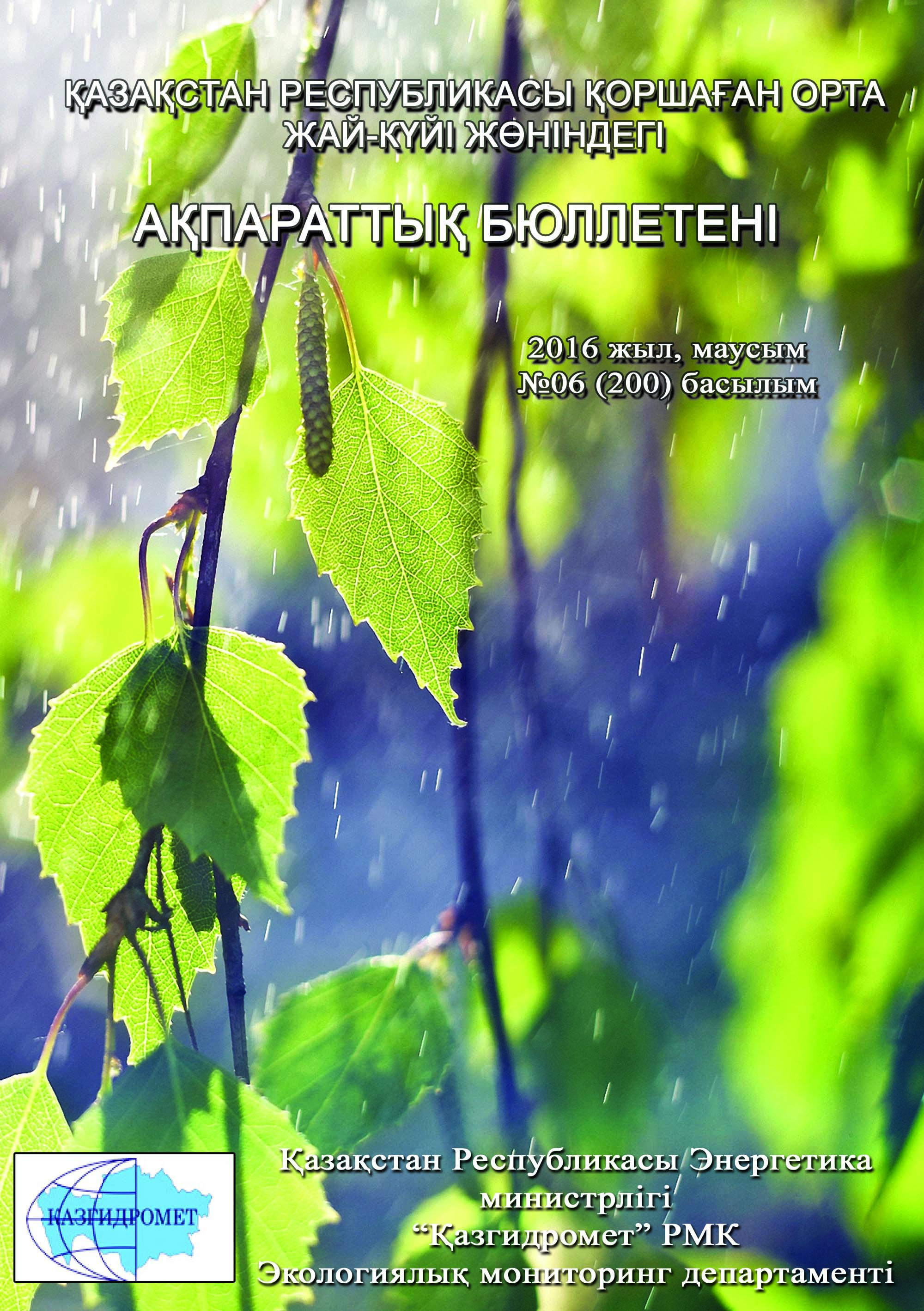 Алғы сөзАқпараттық бюллетень қоршаған ортаны қорғау саласындағы мемлекеттік басқару органдары үшін арналған және ұлттық гидрометеорологиялық қызметтің бақылау желілерінде қоршаған орта жай-күйіне экологиялық мониторинг жүргізу бойынша “Қазгидромет” РМК мамандандырылған бөлімшелерінде орындалатын жұмыстардың нәтижелері бойынша дайындалған.Қазақстан Республикасы қалаларындағы ауаның ластану деңгейін жалпы бағалау Қазақстан Республикасы аумағында атмосфералық ауаның жай-күйіне бақылау республиканың 48 елді-мекенінде 145 бақылау бекетінде, оның ішінде: Ақтау (1), Ақтөбе (3), Алматы (5), Астана (4), Атырау (2), Балқаш (3), Жезқазған (2), Қарағанды (4), Көкшетау (1), Қостанай (2), Қызылорда (1), Риддер (2), Павлодар (2), Петропавл (2),Семей (2), Талдықорған (1), Тараз (4), Теміртау (3), Өскемен (5), Шымкент (4), Екібастұз (1) қалаларында, Арнайы экономикалық аймақ (АЭА) Морпорт-Ақтау (1) мен Глубокое кентінде (1) 56 қол күшімен жұмыс істейтін бекеттерінде және Астана (3), Щучье (4), Бурабай кенті (4), Сарыбұлақ кенті (1), Көкшетау (1), Степногор (1), Алматы (11), Талдықорған (1), Ақтөбе (3), Атырау (3), Құлсары (1), Өскемен (2), Риддер (1), Семей (2), Глубокое кенті (1), Зыряновск (1), Тараз (1), Жанатас (1), Қаратау (1), Шу (1), Орал (3), Ақсай кенті (1), Березовка кенті (1), Январцево кенті (1), Қарағанды (3), Балқаш (1), Жезқазған (1), Саран (1), Теміртау (1), Қостанай (2), Рудный (2), Қарабалық кенті (1), Лисаковск (2), Арқалық (2), Жітіқара (2), Қызылорда (2), Ақай кенті (1), Төретам кенті (1), Ақтау (2), Жаңаөзен (2), Бейнеу кенті (1), Павлодар (4), Ақсу (1), Екібастұз (2), Петропавл (2), Шымкент (2), Кентау (1), Түркістан (1) 89автоматты бақылау бекеттерінде (3-сурет) бақылау жүргізілді.Атмосфералық ауаның ластануын зерделеу кезінде стационарлық бекеттерде келесі қоспалар: қалқыма заттар (шаң), РМ-1 қалқыма бөлшектері, РМ-2,5 қалқыма бөлшектері, РМ-4 қалқыма бөлшектері, РМ-10 қалқыма бөлшектері, күкірт диоксиді, еритін сульфаттар, көміртегі оксиді мен диоксиді, азот оксиді мен диоксиді, озон, күкіртті сутегі, фенол, фторлы сутегі, хлор, хлорлы сутегі, көмір сутегісі, көмірсутек қосындысы, аммиак, күкірт қышқылы, формальдегид, метен, метан емес көмірсутектер, күшала қосындысы, кадмий, қорғасын, хром, мыс, бензол, бенз(а)пирен, бериллий, марганец, кобальт, гамма-фон, мырыш анықталды.Ауа ластануының жай-күйі стационарлық бақылау бекеттерінде таңдалған ауа сынамасының талдауы мен өңделу нәтижелері бойынша бағаланды.ҚР аумағында атмосфералық ауа ластануының  жай-күйін «Мемлекеттік органдарды тұрғындар қоғамдастығын ақпараттандыру үшін қалалардың атмосфера ластануының жай-күйі жөніндегі құжат 52.04.667–2005 БҚ сәйкес стандартты индекс пен ең жоғары қайталанғыштық бойынша бағалау жүргізілді.Атмосфералық ауаның ластану көрсеткіштері. Атмосфералық ауаның ластану деңгейі қоспалар шоғырларының салыстыруы ШЖШ-мен  (мг/м3, мкг/м3) бағаланады.ШЖШ- шекті жол берілген қоспаның шоғыры(1- қосымша).Атмосфералық ауа ластану деңгейінің бір айда бағалау үшін ауа сапасының екі көрсеткішін қолданады.- стандартты индекс (СИ) – қысқа уақыт кезеніңде ең көп өлшенген, бекеттегі бір қоспа үшін немесе барлық бекеттердегі барлық қоспалар үшін өлшенген деректерден ШЖШ бөлінген қоспа шоғыры.- ең жоғары қайталанғыштық (ЕЖҚ), %, ШЖШ-дан асуы - бекеттегі бір қоспа үшін немесе барлық бекеттердегі барлық қоспалар үшін өлшенген деректердегі қайталанғыш.Атмосфераның ластану деңгейі СИ және ЕЖҚ мәндерінің төрт градация бойынша бағаланады (2- қосымша). Егер СИ мен ЕЖҚ әртүрлі градацияға түссе, онда  атмосфераның ластану деңгейі осы көрсеткіштері АЛИ мәні бойынша бағаланады.Атмосфералық ауа ластануының жалпы бағалау.СИ және ЕЖҚ бойынша, ақпан айында ластанудың өте жоғары класына (СИ –10-нан аса, ЕЖҚ –50% аса) Балқаш, Петропавл, Ақтөбе қалалары;Ластанудың жоғары класына (СИ - 5-10, ЕЖҚ - 20-49%): Теміртау, Жезқазған, Түркістан, Алматы, Зыряновск, Ақтау, Астана, Шу, Қарағанды қалалары және Бейнеу, Қарабалық кенттері;Ластанудың көтеріңкі деңгейіне (СИ – 2-4, ЕЖҚ – 1-19%); Атырау, Семей, Орал, Өскемен, Ақсай, Жаңатас, Қаратау, Шымкент, Көкшетау, Ақсу, Тараз, Талдықорған, Павлодар, Екібастұз қалалары және Березовка кенті; Ластанудың төменгі деңгейіне (СИ – 0-1, ЕЖҚ – 0%): Кентау, Риддер, Қызылорда, Рудный, Саран, Степногорск, Жаңаөзен, Қостанай, Құлсары, қалалары және Төретам, Январцево, Сарыбұлақ, Глубокое, Ақай кенттері, «Боровое»КФМС және Щучинск-Бурабай курорттық аймағы жатады (1, 2 - сурет).Атмосфералық ауаның азот диоксиді, көміртегі оксиді, күкірт диоксиді, формальдегид, күкірттісутек, қалқыма заттар, фенол, аммиак сияқты ластаушы заттармен жоғары және өте жоғары ластанулары:автожолдардың қалалық көліктермен бос еместігі (кептелуі) –бензиннің және дизельдік отынның көпқұрамды болып шығуы елді-мекендегі  атмосфералық ауаның азот диоксидімен, көміртегі оксидімен, органикалық заттармен және т.б. ластануының негізгі көзі болып табылады, ал қаладағы жоғары автожолдардың бос еместігі жақсы желдету болса да, атмосфералық ауада зиянды заттардың жиналуына әкеледі.өндіріс орындарынан эмиссияның шашылуы - өндіріс орындарынан шыққан заттардың жануы, ауа ластануының жоғары деңгейіне бейімделген өндірістік процестің нәтижесі. Елді-мекен аумағындағы әуе бассейінде олардың шашылуы қала, қала маңы мен кенттердің атмосфералық ауа сапасына айтарлықтай әсер етеді.елді-мекендердегі атмосфералық кеңістіктің төмен желдетілуі – атмосфераның жерге жақын қабатында ауа ластаушылары жиналып, олардың шоғырлары өте жоғары деңгейде сақталады.1-сурет. Қазақстан Республикасы елді-мекендерінің ластану деңгейі (ең жоғары қайталанғыштық)2-сурет. Қазақстан Республикасы елді-мекендерінің ластану деңгейі (ең жоғары қайталанғыштық)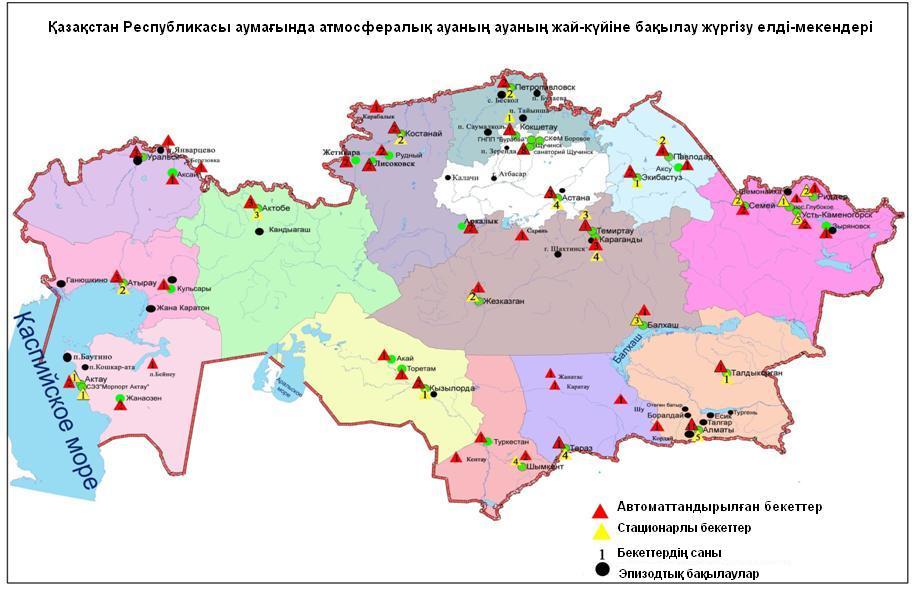 3-сурет. Қазақстан Республикасы аумағындағы атмосфералық ауаның жай-күйіне бақылау елді-мекендерінің орналасу сызбасы1-кестеАтмосфералық ауа ластануының сипаттамасы2016 жылдың маусым айына Қазақстан Республикасы атмосфералық ауаның жоғары және экстремальді жоғары ластану жағдайларыҚР Энергетика министрлігінің Экологиялық мониторинг және ақпарат депертаменті, Мұнай-газ кешеніндегі экологиялық реттеу,бақылау және мемлекеттік  инспекциялау комитетін керекті іс-шаралар қабылдау үшін жедел түрде хабарланды.Ақтөбе  қаласындағы 23 (ЖЛ) және 7 (ЭЖЛ), Балқаш қаласындағы 2 (ЖЛ) және 5 (ЭЖЛ), Қарағанды қаласындағы 2 (ЖЛ), Петропавл қаласындағы 512 (ЖЛ) және 94 (ЭЖЛ), Теміртау қаласындағы 1 (ЖЛ) атмосфералық ауаның 540 жоғары ластану (ЖЛ) және 106 экстремальды  жоғары (ЭЖЛ) ластану жағдайлары тіркелді.2-кестеАтмосфералық ауаның жоғары және экстремальді жоғары ластануыҚазақстан Республикасының жер үсті су сапасыЖер үсті суларының гидрохимиялық көрсеткіштері бойынша  су сапасын  бақылау 265 гидрохимиялық тұстамада орналасқан 87 су нысанында жүргізілген, олар: 57 өзен, 19 көл, 8 су қоймасы, 2 канал, 1 теңіз (кесте 3).Су сапасының гидрохимиялық көрсеткіштері бойынша негізгі критерийі - балық шаруашылық су айдындарына арналған ластаушы заттардың ШЖШ болып табылады (Қосымша 2).Жер үсті суларының ластану деңгейі судың сапасының өзгеру динамикасын анықтау және салыстыруда қолданылатын судың ластануының кешенді индексі (СЛКИ) шамасымен бағаланған (Қосымша 3).Зерттелген су нысандардың жалпы санынан нормативті таза деңгейіне 4 өзен, 1 теңіз: Жайық (Атырау обл.), Шаронова, Қиғаш, Ембі (Атырау обл.) Берікқара, Катта Бугун өзендері, Каспий теңізі.«Ластанудың орташа деңгейі»  дәрежесіне – 35 өзен, 8 су қойма, 9 көл, 2 су арнасы жатқызылды: Қара Ертіс, Ертіс, Бұқтырма, Глубочанка, Оба, Емел, Жайық (БҚО), Шаған, Деркөл, Шыңғырлау, Тобыл, Әйет, Тоғызак, Ақбұлак, Есіл, Нұра (Ақмола  обл.), Іле, Кіші Алматы, Есентай, Үлкен Алматы, Талас, Асса, Ақсу, Қарабалта, Тоқташ, Берикқара, Сырдария (Қызылорда обл.), Бөген, Бадам, Арыс, Лепсі, Ақсу, Қаратал, Еміл, Егінсу өзендері, Сұлтанкелді, Зеренді, Бурабай, Карасье, Үлкен Алматы, Билікөл, Арал теңізі, Жалаңашкөл, Сасықкөл көлдері, Бұқтырма, Өскемен, Сергеевское, Вячеславское, Самарқан, Қапшағай, Кеңгір, Шардара су қоймалары, Нұра-Есіл су арнасы (Ақмола обл.); «ластанудың жоғары деңгейі» дәрежесіне – 23 өзен, 10 көл; 1 су арнасы жатқызылды: Брекса, Тихая, Үлбі, Красноярка, Елек (Ақтөбе обл.), Сарыбұлақ, Беттібұлақ, Нұра (Қарағанды обл.), Қара Кеңгір, Соқыр, Шерубайнұра, Көкпекті, Текес, Қорғас, Шу, Сарықау, Келес, Сырдария (ОҚО), Тентек, Жаманты, Ырғайты, Қатынсу, Ұржар өзендері, Үлкен Шабақты, Щучье, Кіші Шабақты, Қопа, Сұлукөл, Шолақ, Есей, Кокай, Балқаш, Алакөл көлдері, Нұра-Есіл су арнасы (Қарағанды обл.); (3,4 сур.), (3, 4, 5 кестелер).ҚР кейбір су нысандарында оттегінің 5 тәуліктегі биохимиялық тұтынылуының жоғары мәні байқалған және төмендегідей жіктелген: Билікөл көлі – «ластанудың өте жоғары деңгейі» дәрежеде; Жайық (Атырау обл.), Шаронова, Қиғаш, Ембі (Атырау обл.), Сарыбұлақ, Талас, Шу, Ақсу, Тоқташ, Сарықау өзендері – «ластанудың орташа деңгейі» дәрежесінде, Қарабалта өзені – «ластанудың жоғары деңгейі» дәрежесінде. (4 кесте)4-сур. Қазақстан Республикасы өзен суларының ластануының кешенді индексінің өзгеруі5-сур.  Қазақстан Республикасы су қоймалары, көлдері және тоғандары суының ластануының кешенді индексінің өзгеруі 3-кесте2016 жылғы маусым бойынша су нысандарының тізімі4- кестеГидрохимиялық көрсеткіштері бойынша жер үсті сулары сапасының жай -күйіҚазақстан Республикасы 2016 жылғы маусым бойынша жер үсті суларыныңжоғары жағдайлары туралы мәліметтерЖер үсті суларының жоғары ластану жағдайлары – 17 су нысандарынан 47 ЖЛ жағдайлары: Қара Кеңгір өзені (4 ЖЛ жағдайы), Нұра өзені (16 ЖЛ жағдайы), Соқыр өзені (4 ЖЛ жағдайы), Шерубайнұра өзені (4 ЖЛ жағдайы), Шолақ көлі (1 ЖЛ жағдайы), Есей көлі (1 ЖЛ жағдайы), Сұлтанкелді көлі (1 ЖЛ жағдайы), Көкпекті өзені (1 ЖЛ жағдайы), Самарқан су қоймасы (2 ЖЛ жағдайы), ағынды сулар арнасы (1 ЖЛ жағдайы), Нұра-Есіл су арнасы (2 ЖЛ жағдайы), Кіші Шабақты көлі (3 ЖЛ жағдайы), Үлкен Шабақты көлі (1 ЖЛ жағдайы), Брекса өзені (1 ЖЛ жағдайы), Красноярка өзені (1 ЖЛ жағдайы), Елек өзені (3 ЖЛ жағдайы), Билікөл көлі (1 ЖЛ жағдайы).Қазақстан Республикасы бойынша атмосфераның жерге жақын қабатының радиациялық гамма-фоныҚазақстан Республикасы аумағында гамма-фон (экспозициялық мөлшердің қуаттылығы)   күнсайын 14 облыстың 86 метеорологиялық станциясында, сондай-ақ атмосфералық ауаның ластану мониторингіне экспозициялық мөлшердің қуаттылығына өлшеу автоматты режимде 22 автоматты бекетте жүргізілді: Ақтөбе (2), Талдықорған (1), Құлсары (1), Орал (2), Ақсай (1), Қарағанды (1), Теміртау (1), Қостанай (2), Рудный (1), Қызылорда (1), Ақай кенті (1), Төретам кенті (1), Жаңаөзен (2), Павлодар (2), Ақсу (1), Екібастұз (1), Түркістан (1) (6-сур.). Қазақстан Республикасының елді-мекендерінің атмосфералық ауа қабатына орташа тәуліктік радиоактивтілік түсу тығыздығының мәні 0,04-0,29мкЗв/сағ. шегінде болды. Қазақстан Республикасында радиациялық гамма-фонның орташа мәні 0,13 мкЗв/сағ., яғни шекті жол берілетін шамаға сәйкес келеді.Қазақстан Республикасы бойынша атмосфераның жерге жақын қабатында радиоактивтердің түсу тығыздығыАтмосфераның жерге жақын қабатында радиоактивтердің түсу тығыздығына бақылау Қазақстанның 14 облысында 43 метеорологиялық станцияда ауа сынамасын горизонтальді планшеттер алу жолымен жүзеге асырылды (6-сур.).ҚР аумағында атмосфераның жерге жақын қабатында орта тәуліктік радиоактивтердің түсу тығыздығы 0,6- 2,9 Бк/м2 шегінде болды. ҚР аумағында радиоактивті түсулердің орташа тығыздығы 1,1 Бк/м2, бұл шекті жол берілетін деңгейінен аспады.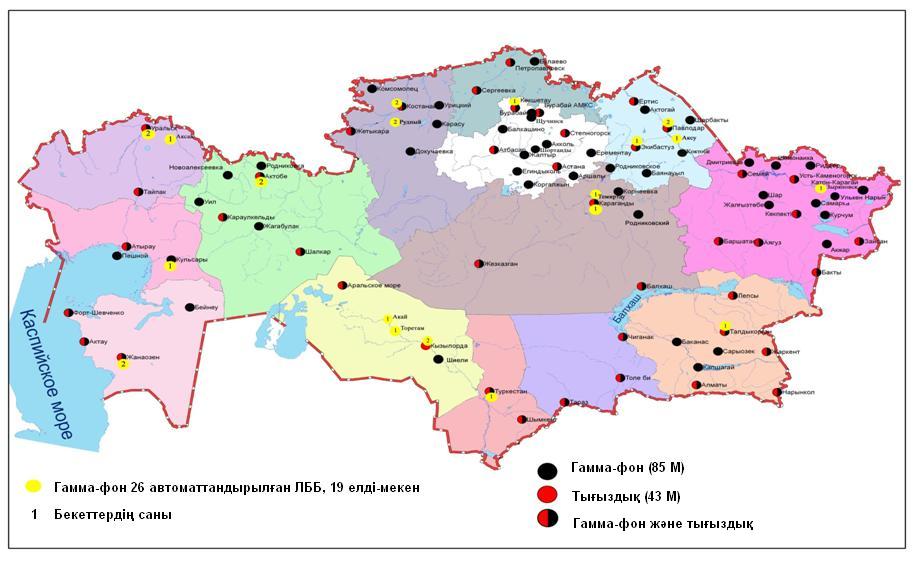 6-сурет. Қазақстан Республикасының аумағындағы радиациялық гамма-фон мен радиоактивті түсулерге бақылау метеостансаларының орналасу сызбасы. Ақмола облысының қоршаған орта жай-күйіАстана қаласы бойынша атмосфералық ауаның ластану жай-күйіАтмосфералық ауаның жай-күйіне бақылау 7 стационарлық бекетте жүргізілді (1.1-сур., 1.1-кесте).1.1- кестеБақылау бекеттерінің орналасу орны мен анықталатын қоспалар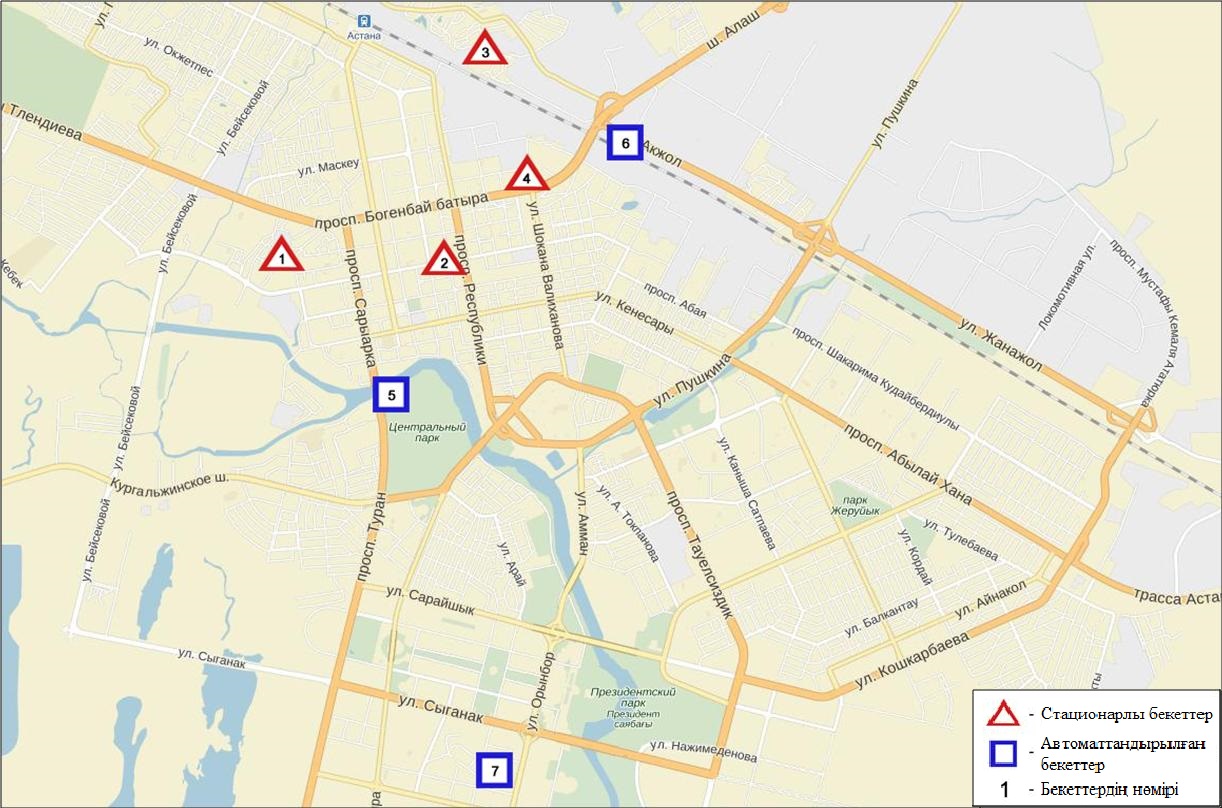 1.1-сурет. Астана қаласының атмосфералық ауа ластануын бақылау стационарлық желісінің орналасу сызбасыАтмосфераның ластануын жалпы бағалау. Маусым айында стационарлық бақылау бекетінің деректері бойынша (1.1-сур.), атмосфералық ауаның ластану деңгейі жоғары болып бағаланды. Ол СИ= 7 (жоғары деңгей) және ЕЖҚ= 13% (көтеріңкі деңгей) құрады. Қала ауасы азот диоксидімен басым ластанған (1, 2 - сур.).Жалпы қала бойынша орташа айлық шоғырлар қалқыма заттар – 1,4 ШЖШо.т., азот диоксиді – 1,9 ШЖШо.т., фторлы сутек - 1,3 ШЖШо.т., басқа ластаушы заттардың орташа шоғырлары  ШЖШ- дан аспады.2016 жылдың маусым айында 1 ШЖШ арту жағдайлары қалқыма заттар бойынша – 45, күкірт диоксиді, көміртегі оксиді және азот оксиді – 1, азот диоксиді – 43, фторлы сутегі - 29 жағдай, сондай-ақ 5 ШЖШ-дан арту еселігі азот диоксиді бойынша 2 және фторлы сутегі - 1 жағдай тіркелді (1-кесте).Көкшетау қаласы бойынша атмосфералық ауаның ластану жай-күйіКөкшетау қаласында атмосфералық ауаның жай-күйіне бақылау 2 стационарлық бекетте жүргізілді (1.2-сур., 1.2-кесте).1.2- кестеБақылау бекеттерінің орналасу орны мен анықталатын қоспалар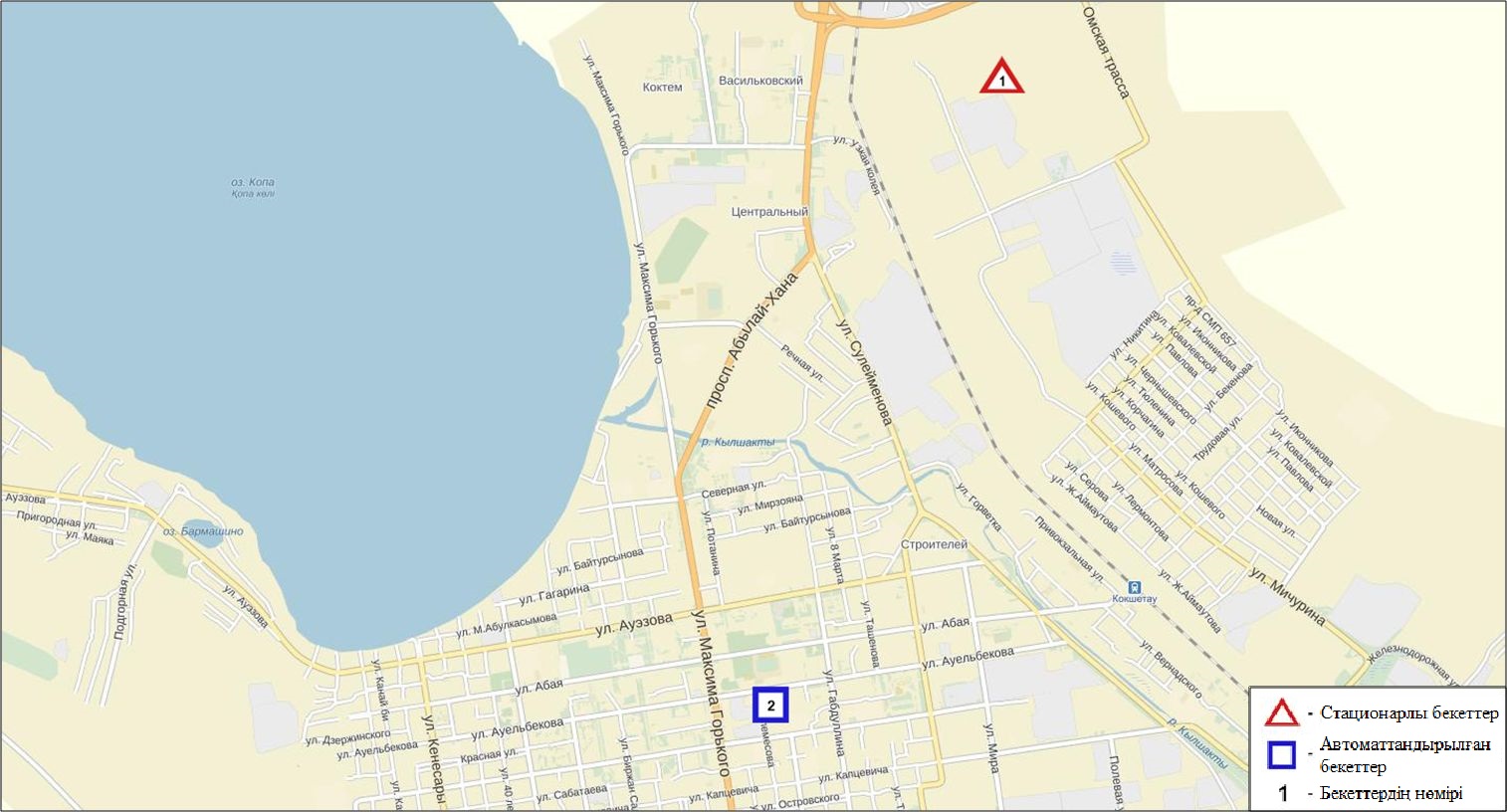 1.2– сурет. Көкшетау қаласының атмосфералық ауа ластануын бақылау стационарлық желісінің орналасу сызбасыАтмосфераның ластануын жалпы бағалау. Стационарлық бақылау желісінің деректері бойынша (1.2 -сур.), атмосфералық ауаның ластану деңгейі көтеріңкі болып бағаланды. СИ=2 және ЕЖҚ= 3% құрады. Қала ауасы қалқыма заттармен басым ластанған (1, 2 - сур.).Жалпы қала бойынша анықталатын заттардың орташа айлық шоғырлары ШЖШ дан аспады.1 ШЖШ арту жағдайлары қалқыма заттар бойынша 2 жағдай тіркелді (1-кесте).Степногорск қаласы бойынша атмосфералық ауаның ластану жай-күйіСтепногор қаласында атмосфералық ауаның жай-күйіне бақылау 1 стационарлық бекетте жүргізілді (1.3-сур., 1.3-кесте).1.3- кестеБақылау бекеттерінің орналасу орны мен анықталатын қоспалар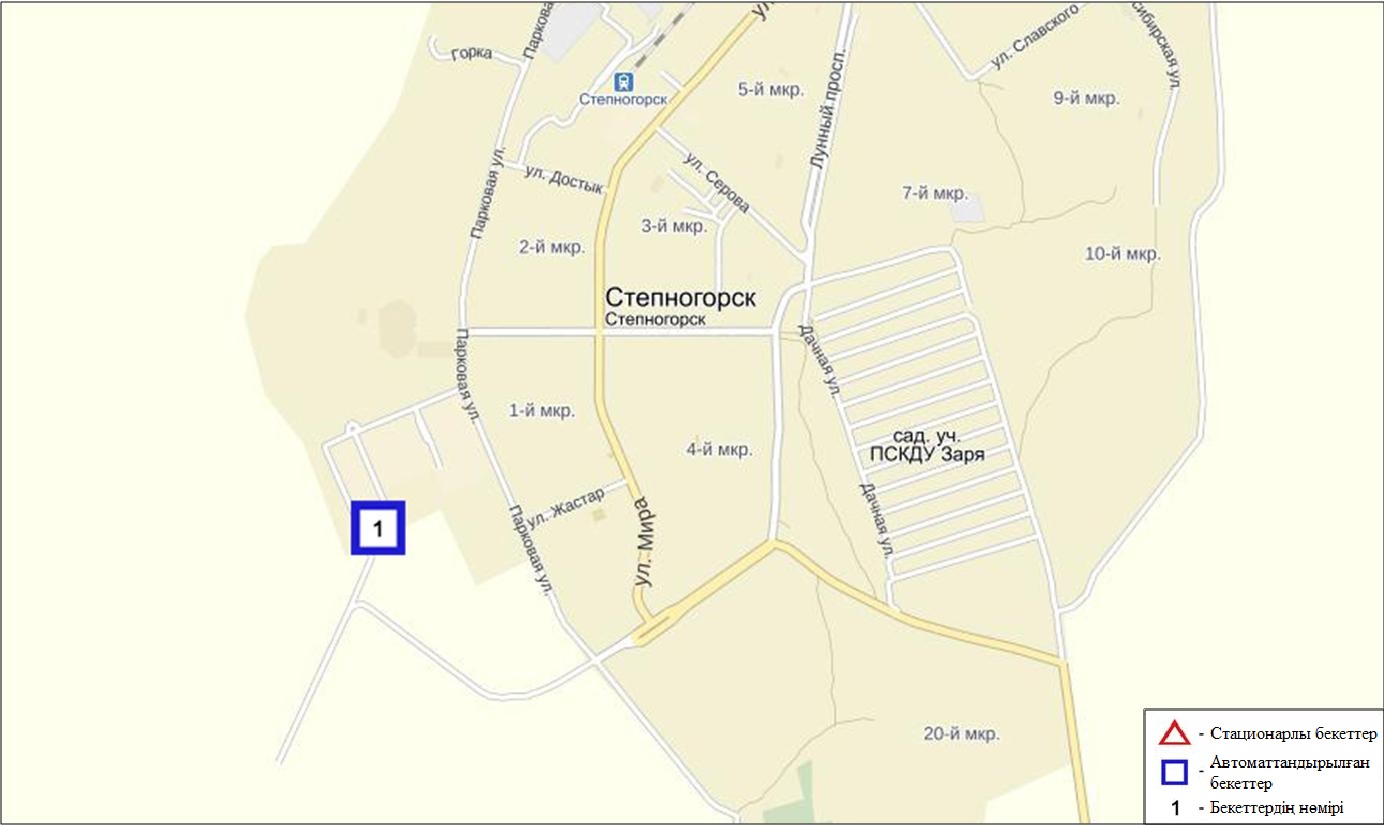 1.3 - сурет Степногор қаласының атмосфералық ауа ластануын бақылау стационарлық желісінің орналасу сызбасыАтмосфераның ластануын жалпы бағалау. Стационарлық бақылау желісінің деректері бойынша (1.3-сур.), атмосфералық ауаның ластану деңгейі төмен деңгей болып бағаланды. СИ мәні 1, ЕЖҚ= 0%  құрады (1.2 - сур.).Жалпы қала бойынша анықталатын заттардың орташа айлық шоғырлары ШЖШ дан аспады (1-кесте).Ақмола облысы аумағындағы жер үсті суларының сапасыАқмола облысы аумағындағы жер үсті сулары сапасын бақылау 16 водных су нысанында (Есіл, Нұра, Ақбұлақ, Сарыбұлақ, Беттібұлақ өзендері, Нұра-Есіл арнасы, Вячеславское суқоймасы, Сұлтанкелді, Қопа, Зеренді, Бурабай, Үлкен Шабақты, Кіші Шабақты, Щучье, Карасье, Сұлукөл, көлдері) жүргізілді.Есіл өзені Қарағанды облысындағы Нияз тауларынан бастау алады. Сарыбұлақ, Ақбұлақ өзендері – Есіл өзенінің оң жақ салалары. Есіл өзенінде Вячеславское суқоймасы орналасқан. Сұлтанкелді көлі Қорғалжын қорығыныңбіркөлі болып саналады. Қопа және Зеренді көлдері Есіл өзені бассейніне кіреді. Бурабай, Үлкен Шабақты, Кіші Шабақты, Щучье, Карасье, Сұлукөл көлдері Щучье-Бурабай курорттық аймағы (ЩБКА) аумағында орналасқан.Есіл өзені суының температурасы15-21ºC аралығында, сутегі көрсеткіші - 7,66 тең, судағы еріген оттегінің шоғыры – 8,21 мг/дм3, ОБТ5 –2,28 мг/дм3. Негізгі иондар (сульфаттар – 1,3 ШЖШ), биогенді заттар (нитритті азот – 2,4 ШЖШ), ауыр металдар (мыс – 1,2 ШЖШ, марганец – 1,3 ШЖШ) бойынша шекті жол берілген шоғырдан асқандығы тіркелді.Ақбұлақ өзенінде су температурасы19-20ºC аралығында, сутегі көрсеткіші – 8,00, судағы еріген оттегінің шоғыры – 8,90 мг/дм3, ОБТ5 – 2,87 мг/дм3 болған. Ауыр металдар (мыс – 1,1 ШЖШ, мырыш – 1,3 ШЖШ, марганец – 3,6 ШЖШ), негізгі иондар (кальций – 1,2 ШЖШ, сульфаттар – 3,1 ШЖШ, магний – 1,4 ШЖШ, хлоридтер – 1,7 ШЖШ), биогенді заттар (нитритті азот – 2,7 ШЖШ, фторидтер – 5,4 ШЖШ, тұзды аммоний – 1,8 ШЖШ) бойынша шекті жол берілген шоғырдан асқандығы тіркелді.Сарыбұлақ өзенінде су температурасы16,5-19 ºC аралығында, сутегі көрсеткіші - 7,89, судағы еріген оттегінің шоғыры – 7,78 мг/дм3, ОБТ5 – 4,81 мг/дм3. Негізгі иондар (сульфаттар –6,2 ШЖШ, хлоридтер –2,2 ШЖШ, магний –2,8 ШЖШ), биогенді заттар (тұзды аммоний –5,8 ШЖШ, нитритті азот –4,5 ШЖШ, фторидтер –2,3 ШЖШ) бойынша нормадан асуы байқалды.Беттібұлақ өзен суының температурасы 10,0 ºC, сутегі көрсеткіші 7,88, судағы еріген оттегінің шоғыры – 9,13 мг/дм3, ОБТ5 – 1,13 мг/дм3 тең болды.Ауыр металдар (мырыш – 2,0 ШЖШ, марганец – 7,7 ШЖШ) бойынша нормадан асқан.Нұраөзеніндегі су температурасы 19-20 ºC аралығында, сутегі көрсеткіші – 7,93, судағы еріген оттегінің шоғыры – 7,63 мг/дм3, ОБТ5 – 1,65 мг/дм3. Негізгі иондар (сульфаттар – 2,2 ШЖШ), биогенді заттар (тұзды аммоний – 2,0 ШЖШ), ауыр металдар (мыс – 1,4 ШЖШ) бойынша шекті жол берілген шоғырдан асуы байқалды.Нұра-Есіл арнасында су температурасы 20,5-22 ºC аралығында, сутегі көрсеткіші – 8,03, судағы еріген оттегінің шоғыры – 8,69 мг/дм3, ОБТ5 – 2,40 мг/дм3. Негізгі иондар (сульфаттар – 3,6 ШЖШ, магний – 1,3 ШЖШ), биогенді заттар (тұзды аммоний – 1,8 ШЖШ), ауыр металдар (мыс – 1,3 ШЖШ) бойынша шекті жол берілген шоғырдан асуы байқалды.Сұлтанкелді көлі - су температурасы 20 ºC, сутегі көрсеткіші – 8,15, судағы еріген оттегінің шоғыры – 6,49 мг/дм3, ОБТ5 – 1,40 мг/дм3. Негізгі иондар (хлоридтер – 1,5 ШЖШ, сульфаттар – 4,3 ШЖШ, магний – 1,6 ШЖШ), биогенді заттар (тұзды аммоний – 2,5 ШЖШ) бойынша нормадан асқаны байқалды.Вячеславское суқоймасында су температурасы19,0 ºC, сутегі көрсеткіші – 7,45, судағы еріген оттегінің шоғыры – 7,92 мг/дм3, ОБТ5 – 0,67 мг/дм3. Ауыр металдар (мыс – 1,4 ШЖШ, мырыш – 2,7 ШЖШ) бойынша шекті жол берілген шамадан асқандығы тіркелді.Қопа көлінде - су температурасы16,4 ºC, сутегі көрсеткіші 8,49, судағы еріген оттегінің шоғыры – 8,59 мг/дм3, ОБТ5 –2,60 мг/дм3. Негізгі иондар (сульфаттар –1,3 ШЖШ), ауыр металдар (марганец –7,2 ШЖШ) бойынша нормадан асқан.Зеренді көлі- су температурасы 16,0 ºC, сутегі көрсеткіші 8,90, судағы еріген оттегінің шоғыры – 8,75 мг/дм3, ОБТ5 –1,78 мг/дм3. Негізгі иондар (сульфаттар –1,2 ШЖШ, магний – 1,4 ШЖШ), биогенді заттар (фторидтер – 3,1 ШЖШ), ауыр металдар (марганец – 2,5 ШЖШ) бойынша шекті жол берілген шоғырдан асқандығы тіркелді.Бурабай көлі - температура воды18,4 ºC, сутегі көрсеткіші 8,52, судағы еріген оттегінің шоғыры – 8,81 мг/дм3, ОБТ5 –1,30 мг/дм3. Превышения ШЖШ были зафиксированы по веществам из групп биогенді заттар (фторидтер – 3,3 ШЖШ), ауыр металдар (мырыш – 3,4 ШЖШ, марганец – 1,6 ШЖШ, мыс – 1,3 ШЖШ) бойынша нормадан асуы байқалды.Үлкен Шабақты көлінде су температурасы18,4 ºC, сутегі көрсеткіші 9,00, судағы еріген оттегінің шоғыры – 9,29 мг/дм3, ОБТ5 – 1,30 мг/дм3. Негізгі иондар (сульфаттар –2,7 ШЖШ, магний – 1,9 ШЖШ), ауыр металдар (марганец – 1,6 ШЖШ, мырыш – 1,3 ШЖШ), биогенді заттар (фторидтер –15,5 ШЖШ) бойынша шекті жол берілген шоғырдан асқандығы тіркелді.Щучье көлінде - су температурасы16,5 ºC, сутегі көрсеткіші 8,67, судағы еріген оттегінің шоғыры – 8,96 мг/дм3, ОБТ5 – 1,12 мг/дм3. Ауыр металдар (мырыш – 1,2 ШЖШ, мыс – 1,1 ШЖШ), биогенді заттар (фторидтер – 7,4 ШЖШ) бойынша нормадан асу жағдайлары байқалған.Кіші Шабақты көлі суының температурасы 18,6 ºC, сутегі көрсеткіші– 9,07, судағы еріген оттегінің шоғыры – 8,97 мг/дм3, ОБТ5 –1,14 мг/дм3. Ауыр металдар (марганец –2,4 ШЖШ), негізгі иондар (хлоридтер – 6,5 ШЖШ, сульфаттар – 12,1 ШЖШ, магний – 10,5 ШЖШ), биогенді заттар (фторидтер – 14,3 ШЖШ) бойынша нормадан асуы байқалды.Карасье көліндегі су температурасы 19,8 ºC, сутегі көрсеткіші 7,94, судағы еріген оттегінің шоғыры – 8,16 мг/дм3, ОБТ5 –1,45 мг/дм3. Ауыр металдар (мырыш –2,2 ШЖШ, мыс – 1,3 ШЖШ), биогенді заттар (фторидтер – 1,9 ШЖШ, тұзды аммоний – 6,3 ШЖШ) бойынша нормадан асқан.Сұлукөл көлінде су температурасы 20,0 ºC, сутегі көрсеткіші 7,71, судағы еріген оттегінің шоғыры – 8,49 мг/дм3, ОБТ5 –1,78 мг/дм3. Ауыр металдар (мырыш – 6,1 ШЖШ, мыс – 1,7 ШЖШ), биогенді заттар (тұзды аммоний – 3,5 ШЖШ, железо общее – 1,4 ШЖШ, фторидтер – 3,7 ШЖШ) бойынша шекті рұқсат шоғырдан асуы байқалған.Ақмола облысы су нысандарының су сапасы келесі түрде бағаланады:«ластанудың орташа деңгейіндегі» су - Есіл, Сарыбұлақ, Нұра өзендері, Нұра-Есіл су арнасы, Вячеславское су қоймасы, Сұлтанкелді, Карасье, Бурабай, Зеренді көлдері; «ластанудың жоғары деңгейіндегі»су – Сарыбұлақ, Беттібұлақ өзендері, Қопа, ҮлкенШабақты, Щучье, КішіШабақты, Сұлукөл көлдері.2015 жылғы маусыммен салыстырсақ, Сарыбұлақ, Беттібұлақ өзендерінің, Қопа, Зеренді, Бурабай, ҮлкенШабақты, Щучье, КішіШабақты көлдерініңсу сапасы – айтарлықтай өзгермеген, Есіл, Сарыбұлақ, Нұра өзендері, Сұлтанкелді, Карасье көлдері, Нұра-Есіл арнасы, Вячеславское су қоймасында су сапасы – жақсарған; Сұлукөлкөлінде – нашарлаған.2016 жылғы мамырмен салыстырғанда Есіл, Сарыбұлақ, Нұра, Беттібұлақ өзендері, Нұра-Есіл су арнасы, Вячеславское су қоймасы, Сұлтанкелді, Қопа, Зеренді, Бурабай, ҮлкенШабақты, Карасье, КішіШабақты, Щучье көлдерінің су сапасы – айтарлықтай өзгермеген; Сарыбұлақөзенінде – жақсарған; Сұлукөлкөлінде – нашарлаған.ОБТ5 шамасы бойынша Сарыбұлақ өз. су сапасы«ластанудың орташа деңгейі», қалған су нысандарында су сапасы –«нормативті таза»деп бағаланады.2015 жылғы маусыммен салыстырғанда осы айдағы оттегіні 5 тәулікте тұтыну шамасы Сарыбұлақ өз., Нұра-Есіл су арнасы, Қопакөлінде - жақсарған; Сарыбұлақ өз. – нашарлаған, қалған су нысандарында айтарлықтай өзгермеген. 2016 жылғы мамырмен салыстырсақ,  ОБТ5 шамасы Сарыбұлақ, Нұра өз., Нұра-Есіл арнасы, Қопакөлінде – жақсарған, қалған су нысандарында өзгермеген.Барлық су нысандарында оттегі режимі бірқалыпты болған. 2015 жылғы маусыммен салыстырғанда Сұлтанкелді көліндегі еріген оттегі шамасы қалыпқа түскен.Жоғары ластану жағдайлары келесі су нысандарында тіркелді: ҮлкенШабақтыкөлі – 1 ЖЛ жағдайы, КішіШабақтыкөлі – 3 ЖЛ жағдайы.Щучинск-Бурабай курорттық аймағы (ЩБКА) ауданындағы атмосфералық ауаның ластану жай-күйіЩБКА аумағында атмосфералық ауаның жай-күйіне бақылау 8 стационарлық бекетте жүргізілді (1.4 сур.,1.4-кесте).1.4 - кестеБақылау бекеттерінің орналасу орны мен анықталатын қоспалар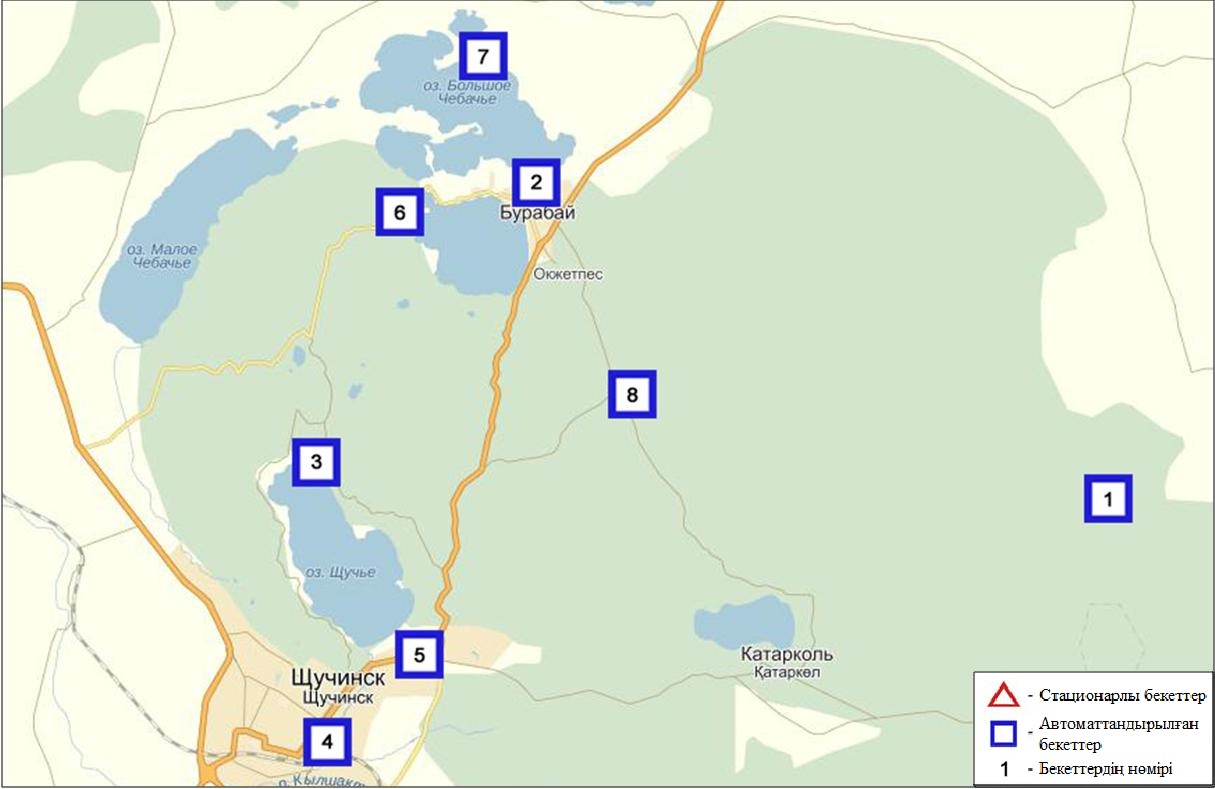 1.4 - сурет ЩБКА ауданында атмосфералық ауа ластануын бақылау стационарлық желісінің орналасу сызбасыБоровое КФМС атмосфераның ластануын жалпы бағалау. Стационарлық бақылау желісінің деректері бойынша (1.4-сур.), атмосфералық ауаның ластану деңгейі төмен болып бағаланды. СИ=1 және ЕЖҚ= 0% құрады (1.2 - сур.).Жалпы аймақ бойынша орташа айлық шоғырлар озон –1,6 ШЖШо.т., басқа ластаушы заттар – ШЖШ дан аспады (1-кесте).Щучинск-Бурабай курорттық аймақ (ЩБКА)атмосфераның ластануын жалпы бағалау. Сәуір айындастационарлық бақылау желісінің деректері бойынша (1.4-сур.), атмосфералық ауаның ластану деңгейі төмен болып бағаланды. СИ=1 және ЕЖҚ= 0% құрады(1.2 - сур.).Жалпы аймақ бойынша орташа айлық шоғырлар озон –2,3 ШЖШо.т., басқа ластаушы заттар – ШЖШ дан аспады (1-кесте).Сарыбұлақ кенті атмосфераның ластануын жалпы бағалау. Сәуір айындастационарлық бақылау желісінің деректері бойынша (1.4-сур.), атмосфералық ауаның ластану деңгейі төмен болып бағаланды. СИ=1 және ЕЖҚ= 0% құрады (1.2 - сур.).Жалпы аймақ бойынша орташа айлық шоғырлар озон –2,5 ШЖШо.т., басқа ластаушы заттар – ШЖШ дан аспады (1-кесте).1.6  Ақмола облысының радиациялық гамма-фоныАтмосфералық ауаның ластануының гамма сәулелену деңгейіне күнсайын жергілікті 15 метеорологиялық стансада (Астана, Аршалы, Ақкөл, Атбасар, Балкашино, «Боровое» КФМС, Егінлікөл, Ерейментау, Көкшетау, Қорғалжын, Степногор, Жалтыр, Бурабай, Щучье, Шортанды) бақылау жүргізіледі (1.5 -сур.). Елді-мекендер бойынша атмосфералық ауа қабатының жерге жақын қабатына орташа радиациялық гамма-фонның мәні 0,07-0,26 мкЗв/сағ. шегінде болды. Облыс бойынша радиациялық гамма- фонның орташа мәні 0,13 мкЗв/сағ., яғни шекті жол берілетін шамаға сәйкес келеді.1.7 Атмосфераның жерге жақын қабатында радиоактивтердің түсу тығыздығыАтмосфераның жерге жақын қабатында радиоактивтердің түсу тығыздығына бақылау Ақмола облысында 5 метеорологиялық станцияда (Атбасар, Көкшетау, Степногор, Астана, «Боровое» КФМС) ауа сынамасын горизонтальді планшеттер алу жолымен жүзеге асырылды (1.5-сур.).Облыс аумағында атмосфераның жерге жақын қабатында орта тәуліктік радиоактивтердің түсу тығыздығы 0,6-1,9 Бк/м2 шегінде болды. Облыс бойынша радиоактивті түсулердің орташа тығыздығы 1,1 Бк/м2, бұл шекті жол берілетін деңгейінен аспады.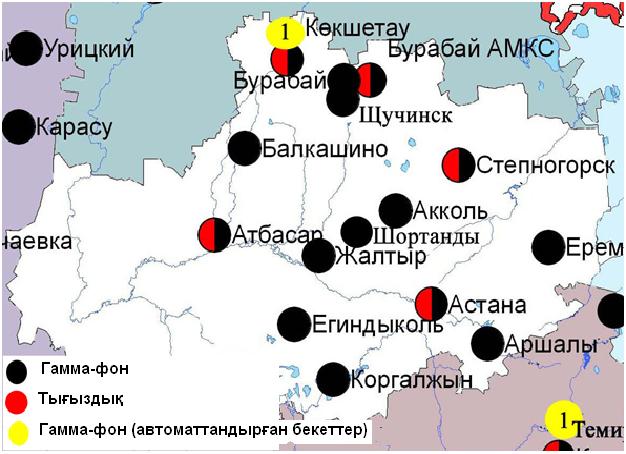 1.5 – сурет. Ақмола облысының аумағындағы радиациялық гамма-фон мен радиоактивті түсулердің тығыздығын бақылау метеостансаларының орналасу сызбасы.Ақтөбе облысының қоршаған орта жай-күйіАқтөбе қаласы бойынша атмосфералық ауаның ластану жай-күйіАтмосфералық ауаның жай-күйіне бақылау 6 стационарлық бекетте жүргізілді (2.1-сур., 2.1-кесте).2.1- кестеБақылау бекеттерінің орналасу орны мен анықталатын қоспалар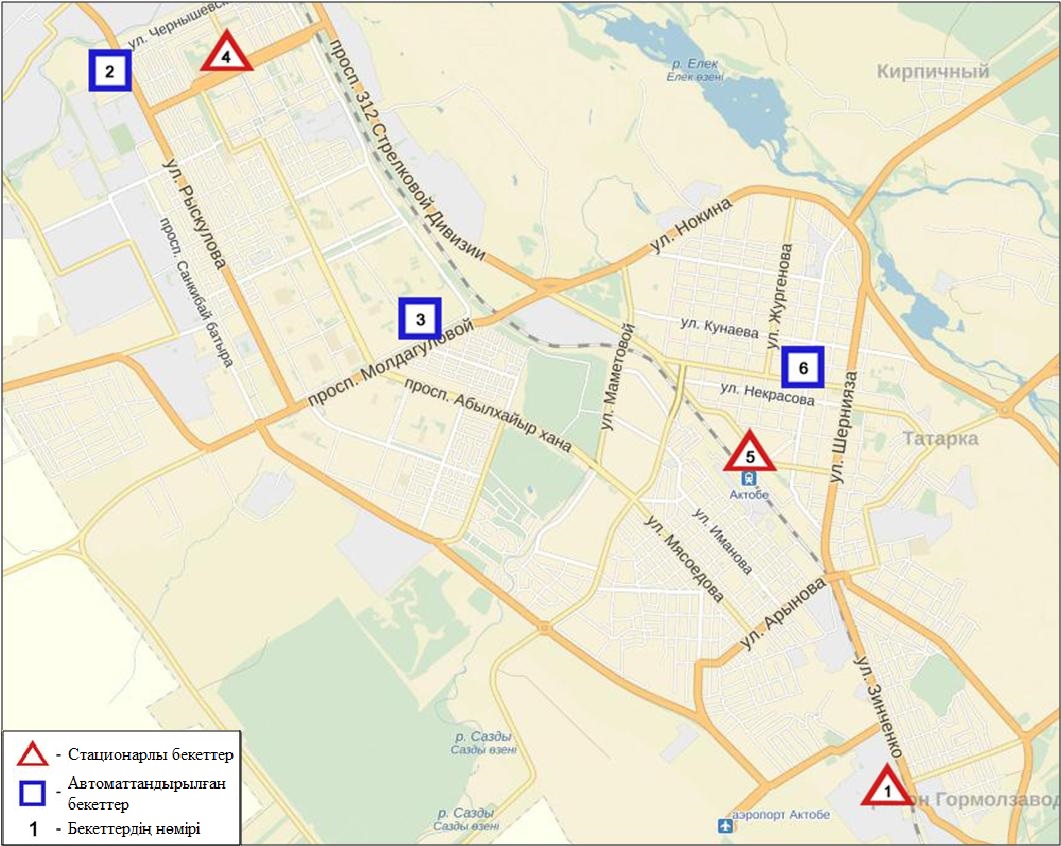 2.1-сурет. Ақтөбе қаласының атмосфералық ауа ластануын бақылау стационарлық желісінің орналасу сызбасыАтмосфераның ластануын жалпы бағалау. Стационарлық бақылау желісінің деректері бойынша (2.1-сур.), атмосфералық ауаның ластану деңгейі өте жоғары болып бағаланды. СИ= 30 (өте жоғары деңгей), ЕЖҚ= 12 % (көтеріңкі деңгей) (1, 2-сур.) құрады. Қала ауасы күкіртті сутегімен басымластанған.Жалпы қала бойынша орташа айлық шоғырлар озон –1,9 ШЖШо.т., басқа ластаушы заттар – ШЖШ дан аспады (1-кесте).1 ШЖШ арту еселігінің жағдайлары РМ-2,5 қалқыма бөлшектер бойынша - 1, РМ-10 қалқыма бөлшектер - 34, күкірт диоксиді және көміртегі оксиді – 6, озон - 58 және күкіртті сутегі – 593, сондай-ақ 5 ШЖШ-дан арту еселігі күкірт диоксиді бойынша 2, күкіртті сутегі – 121 жағдай тіркелді. Сондай-ақ 10 ШЖШ-дан асу күкіртті сутегі бойынша 30 жағдай тіркелді (1-кесте).Автоматты бекеттер бақылауы мәліметі бойынша 23 жоғары ластану (ЖЛ) және 7 экстремалды жоғары ластану (ЭЖЛ) жағдайлары анықталды (2-кесте).2.2 Ақтөбе облысы аумағындағы жер үсті суларының сапасыАқтөбе облысы аумағындағы жер үсті суларының ластануын бақылау 1 су нысаны: Елек өзенінде жүргізілді.Река Елек -  многоводный левобережный приток реки Жайык. Елек өзені –Жайық өзенінің көпсулы сол жақ саласы. Өзен суының температурасы 11 - 21,0 ºC шегінде,сутегі көрсеткіші 7,91, судағы еріген оттегінің шоғыры 8,28 мг/дм3, ОБТ5 2,26 мг/дм3. Биогендіжәнебейорганикалық заттар (бор – 12,8 ШЖШ, тұзды аммоний-1,1 ШЖШфторидтер-1,6 ШЖШ), органикалықзаттар (фенолдар-1,7 ШЖШ) бойынша шекті жол берілген шоғырдан асқандығы тіркелді.Елек өзенінің су сапасы«ластанудың жоғары деңгейі»деп бағаланады.2016 жылғы мамыр және 2015 жылғы маусымымен салыстырғанда Елек өзенінің су сапасы айтарлықтай өзгермеген.Ақтөбе облысының радиациялық гамма-фоныАтмосфералық ауаның ластануының гамма сәулелену деңгейіне күнсайын жергілікті 7 метеорологиялық стансада (Ақтөбе, Қарауылгелді, Новоалексеевка, Родниковка, Уіл, Шалқар, Жағабұлақ) және Ақтөбе қаласының (№2 ЛББ, №3 ЛББ)2 автоматты бекетінде бақылау жүргізіледі (2.2 - сур.). Елді-мекендер бойынша атмосфералық ауа қабатының жерге жақын қабатына орташа радиациялық гамма-фонның мәні 0,08-0,29 мкЗв/сағ. шегінде болды. Облыс бойынша радиациялық гамма- фонның орташа мәні 0,13 мкЗв/сағ., яғни шекті жол берілетін шамаға сәйкес келеді.2.4 Атмосфераның жерге жақын қабатында радиоактивтердің түсу тығыздығыАтмосфераның жерге жақын қабатында радиоактивтердің түсу тығыздығына бақылау Ақтөбе облысында 3 метеорологиялық станцияда (Ақтөбе, Қарауылгелді, Шалқар) ауа сынамасын горизонтальді планшеттер алу жолымен жүзеге асырылды (2.2 -сур.).Облыс аумағында атмосфераның жерге жақын қабатында орта тәуліктік радиоактивтердің түсу тығыздығы 0,7-1,7 Бк/м2 шегінде болды. Облыс бойынша радиоактивті түсулердің орташа тығыздығы 1,1 Бк/м2, бұл шекті жол берілетін деңгейінен аспады.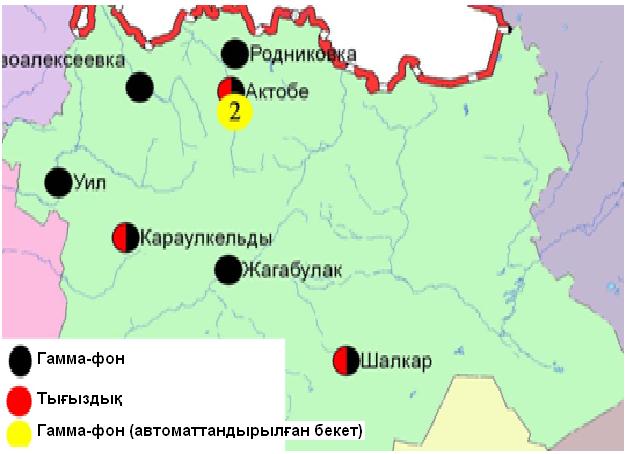 2.2 – сурет. Ақтөбе облысының аумағындағы радиациялық гамма-фон мен радиоактивті түсулердің тығыздығын бақылау метеостансаларының орналасу сызбасы.Алматы облысының қоршаған орта жай-күйіАлматы қаласы бойынша атмосфералық ауаның ластану жай-күйіАтмосфералық ауаның жай-күйіне бақылау 16 стационарлық бекетте жүргізілді (3.1-сур., 3.1-кесте).3.1 - кестеБақылау бекеттерінің орналасу орны мен анықталатын қоспалар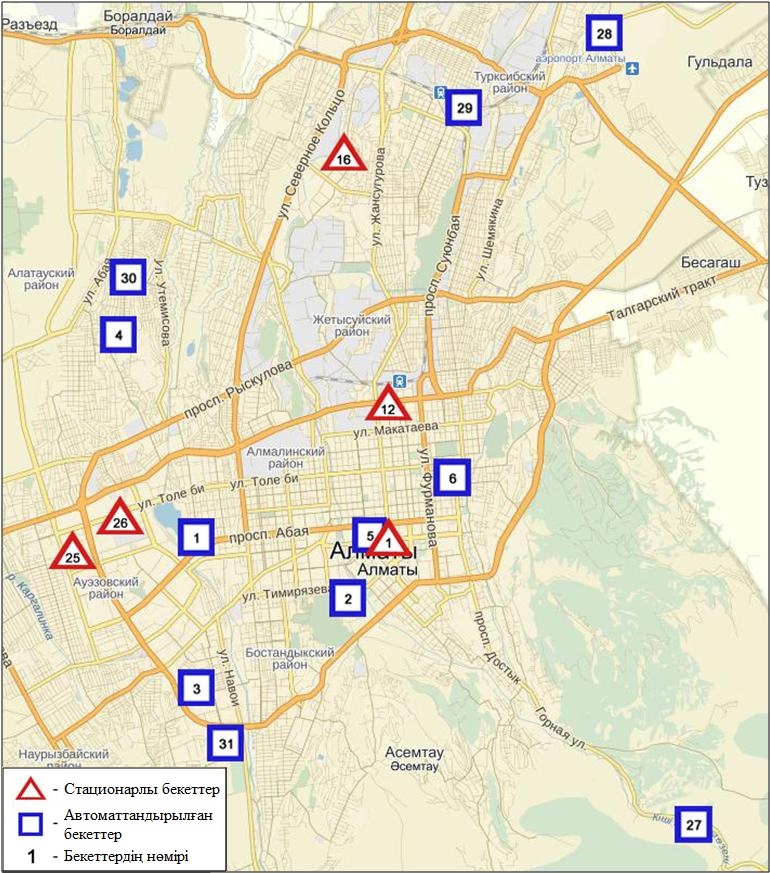 3.1-сурет. Алматы қаласының атмосфералық ауа ластануын бақылау стационарлық желісінің орналасу сызбасыАтмосфераның ластануын жалпы бағалау. Қалада жалпы атмосфералық ауаның ластану деңгейі жоғары болып бағаланды. ЕЖҚ=7 % (көтеріңкі деңгей), СИ=5 (жоғары деңгей) азот диоксидінің шоғыры бойынша құрады (1, 2 - сур.).Жалпы қала бойынша орташа айлық шоғырлар қалқыма заттар – 1,3 ШЖШо.т., азот диоксиді - 2,4 ШЖШо.т., формальдегид- 1,6 ШЖШо.т., ауыр металдардың бар болуы және басқа ластаушы заттар – ШЖШ дан аспады.Маусым айында 1 ШЖШ арту еселігінің жағдайлары қалқыма заттар бойынша – 27, күкірт диоксиді - 8, көміртегі оксиді- 11, азот диоксиді – 82, азот оксиді - 40 жағдайы, сондай-ақ  5 ШЖШ-дан арту еселігінің жағдайы азот диоксиді бойынша 1 жағдай тіркелді (1-кесте).3.2Талдықорған қаласы бойынша атмосфералық ауаның ластану жай-күйіАтмосфералық ауаның жай-күйіне бақылау 2 стационарлық бекетте жүргізілді (3.2-сур., 3.2-кесте).3.2- кестеБақылау бекеттерінің орналасу орны мен анықталатын қоспалар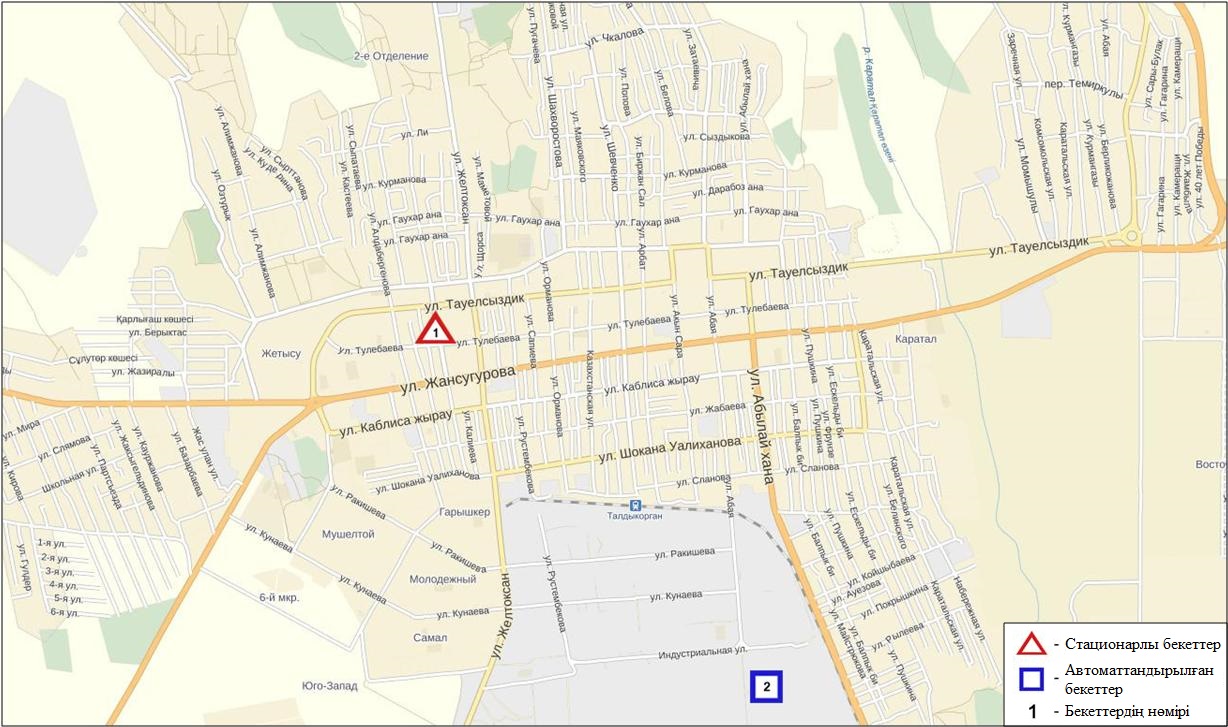 3.2-сурет. Талдықорған қаласының атмосфералық ауа ластануын бақылау стационарлық желісінің орналасу сызбасыАтмосфераның ластануын жалпы бағалау. Стационарлық бақылау желісінің деректері бойынша қаланың атмосфералық ауасы жалпы ластану деңгейі көтеріңкі болып бағаланды (3.2-сур.). Ол СИ=4 және ЕЖҚ=0% анықталды. Қала ауасы күкіртті сутегімен басым ластанған (1, 2 - сур.).Жалпы қала бойынша орташа айлық шоғырлар РМ-10 қалқыма бөлшектер – 4,1 ШЖШо.т, басқа ластаушы заттар – ШЖШ дан аспады.Маусым айында 1 ШЖШ-дан арту еселігінің жағдайлары күкіртті сутегі бойынша 3 жағдай тіркелді (1-кесте).3.3Алматы облысы аумағындағы жер үсті суларының сапасыАлматы облысы аумағындағы жер үсті сулары сапасын бақылау 33 су нысанында (Іле, Текес, Қорғас, Кіші Алматы, Есентай, Үлкен Алматы, Шілік, Шарын, Баянкөл, Қаскелен, Қарқара, Есік, Түрген, Талғар, Темірлік, Қаратал, Ақсу, Лепсі, Тентек, Жамаманты, Ырғайты, Емел, Қатынсу, Ұрджар, Егінсу, өзендері, Құрты, Бартоғай, Қапшағай су қоймалары, Үлкен Алматы, Балқаш, Сасықкөл, Жаланашкөл, Алакөл көлдері) жүргізілді.Іле өзенінің басы Қытай территориясы Тянь-Шань тау етегінен бастау алады және Қазақстанның ең ірі трансшекаралық өзендерінің бірі боп саналады. Алматы облысы аумағынан Балқаш өзенінің батыс бөлігіне құйылады. Текес, Шарын, Шілік, Түрген, Есік, Баянкөл, Қаскелен, Үлкен Алматы, Кіші Алматы өзендері Іле өзенінің сол жақ жағалаудағы саласы болып табылады. Есентай өзені Кіші Алматы өзенінің тармағы. Қарқара және Темірлік өзендері Шарын өзенінің саласы. Қорғас өзені Іле өзенінің оң жақ жағалаудағы саласы болып саналады. Талғар өзені Қапшағай су қоймасына құяды.Іле өзенінде судың температурасы 16,0 ºC, сутегі көрсеткіші 7,9, судағы еріген оттектің концетрациясы 9,7 мг/дм3, ОБТ5 0,9 мг/дм3 құраған. Ауыр металдар (мыс – 2,1 ШЖШ, марганец – 2,3 ШЖШ), биогенді заттар (жалпы темір - 1,5 ШЖШ, тұзды аммоний – 1,4 ШЖШ, нитритті азот – 2,1 ШЖШ), негізгі иондар (сульфаттар – 1,1 ШЖШ) бойынша нормадан асу жағдайлары байқалған.Текес өзенінде судың температурасы 10,3 ºC, сутегі көрсеткіші 8,0, судағы еріген оттектің концетрациясы 10,3 мг/дм3, ОБТ5 1,6 мг/дм3 құраған. ауыр металдар (мыс – 3,0 ШЖШ, марганец – 5,4 ШЖШ), биогенді заттар (жалпы темір – 2,0 ШЖШ) бойынша нормадан асу жағдайлары байқалған.Қорғас өзенінде судың температурасы 14,6 ºC, сутегі көрсеткіші - 7,8, судағы еріген оттектің концетрациясы – 10,3 мг/дм3, ОБТ5 – 1,65 мг/дм3 құраған. Ауыр металдар (мыс – 5,1 ШЖШ, марганец – 6,1 ШЖШ, мырыш – 2,4 ШЖШ) және биогенді заттар (жалпы темір – 3,6 ШЖШ) бойынша нормадан асу жағдайлары байқалған.Қапшағай су қоймасында судың температурасы 16,4 ºC, сутегі көрсеткіші 7,9, судағы еріген оттектің концетрациясы – 10,5 мг/дм3, ОБТ5 - 1,55 мг/дм3 құраған. Негізгі иондар (сульфаттар – 1,1 ШЖШ), ауыр металдар (мыс – 2,3 ШЖШ, марганец – 1,6 ШЖШ, мырыш – 1,2 ШЖШ) бойынша нормадан асу жағдайлары байқалған.Шарын өзенінде судың температурасы 9,9 ºC, сутегі көрсеткіші 7,8, судағы еріген оттектің концетрациясы 11,4 мг/дм3, ОБТ5 1,7 мг/дм3. ШЖШ бойынша нормадан асу жағдайлары байқалмаған. Шілік өзенінде судың температурасы 7,4 ºC, сутегі көрсеткіші 7,8, судағы еріген оттектің концетрациясы 12,5 мг/дм3, ОБТ5 2,2 мг/дм3. ШЖШ бойынша нормадан асу жағдайлары байқалмаған.Баянкөл өзенінде судың температурасы 7,1 ºC, сутегі көрсеткіші 7,7, судағы еріген оттектің концетрациясы 9,9 мг/дм3, ОБТ5 1,6 мг/дм3. ШЖШ бойынша нормадан асу жағдайлары байқалмаған.Құрты су қоймасында судың температурасы 9,1 ºC, сутегі көрсеткіші  8,02, судағы еріген оттектің концетрациясы – 12,2 мг/дм3, ОБТ5 – 1,8 мг/дм3 құраған. Ауыр металдар (мыс – 1,9 ШЖШ, марганец – 1,1 ШЖШ), негізгі иондар (сульфаттар – 4,6 ШЖШ, натрий – 1,8 ШЖШ) бойынша нормадан асу жағдайлары байқалған.Бартоғай су қоймасында судың температурасы 10,4 ºC, сутегі көрсеткіші 7,8, судағы еріген оттектің концетрациясы 12,4 мг/дм3, ОБТ5 1,9 мг/дм3 құраған. Ауыр металдар (марганец – 1,2 ШЖШ) бойынша нормадан асу жағдайлары байқалған. Есік өзенінде судың температурасы 6,3 ºC, сутегі көрсеткіші 7,7, судағы еріген оттектің концетрациясы 12,7 мг/дм3, ОБТ5 2,4 мг/дм3. ШЖШ бойынша нормадан асу жағдайлары байқалмаған.Қаскелен өзенінде судың температурасы 9,5 ºC, сутегі көрсеткіші  8,0, судағы еріген оттектің концетрациясы 12,6 мг/дм3, ОБТ5 2,45 мг/дм3 құраған. Ауыр металдар (мыс – 2,3 ШЖШ, марганец – 1,2 ШЖШ) және негізгі иондар (сульфаттар – 1,2 ШЖШ) бойынша нормадан асу жағдайлары байқалған.Қарқара өзенінде судың температурасы 9,7 ºC, сутегі көрсеткіші  8,0, судағы еріген оттектің концетрациясы 12,2 мг/дм3, ОБТ5 2,6 мг/дм3 құраған. Негізгі иондар (сульфаттар – 1,6 ШЖШ), ауыр металдар (мыс – 1,8 ШЖШ, марганец – 1,6 ШЖШ) бойынша нормадан асу жағдайлары байқалған.Түрген өзенінде судың температурасы 10,1 ºC, сутегі көрсеткіші  7,8, судағы еріген оттектің концетрациясы 12,1 мг/дм3, ОБТ5 1,4 мг/дм3 құраған. Ауыр металдар (мыс – 2,9 ШЖШ, марганец – 1,7 ШЖШ) бойынша нормадан асу жағдайлары байқалған. Талғар өзенінде судың температурасы 6,1 ºC, сутегі көрсеткіші  7,6, судағы еріген оттектің концетрациясы 12,8 мг/дм3, ОБТ5 1,2 мг/дм3. құраған. Ауыр металдар (мыс – 1,8 ШЖШ, марганец –1,2 ШЖШ) бойынша нормадан асу жағдайлары байқалған.Темірлік өзенінде судың температурасы 11,1 ºC, сутегі көрсеткіші  7,9, судағы еріген оттектің концетрациясы 11,3 мг/дм3, ОБТ5 2,1 мг/дм3. құраған. Ауыр металдар (мыс – 2,0 ШЖШ, марганец –2,1 ШЖШ) бойынша нормадан асу жағдайлары байқалған.Кіші Алматы өзенінде судың температурасы 10,6 ºC, сутегі көрсеткіші  7,8, судағы еріген оттектің концетрациясы – 10,7 мг/дм3, ОБТ5 – 1,1 мг/дм3 құраған. Биогенді заттар (нитритті азот – 1,3 ШЖШ, жалпы темір –2,5 ШЖШ), ауыр металдар (мыс – 3,0 ШЖШ, марганец – 1,1 ШЖШ, мырыш – 1,3 ШЖШ) бойынша нормадан асу жағдайлары байқалған.Үлкен Алматы өзенінде судың температурасы 10,5 ºC, сутегі көрсеткіші 7,9, судағы еріген оттектің концетрациясы – 10,7 мг/дм3, ОБТ5 – 0,84 мг/дм3 құраған. Биогенді заттар (жалпы темір –2,9 ШЖШ), ауыр металдар (мыс – 2,1 ШЖШ) бойынша нормадан асу жағдайлары байқалған.Есентай өзенінде судың температурасы 11,1 ºC, сутегі көрсеткіші  7,9, судағы еріген оттектің концетрациясы – 11,2 мг/дм3, ОБТ5 – 1,4 мг/дм3 құраған. Ауыр металдар (мыс – 3,1 ШЖШ, марганец – 1,1 ШЖШ, мырыш – 1,1 ШЖШ), биогенді заттар (жалпы темір –3,6 ШЖШ) бойынша нормадан асу жағдайлары байқалған.Үлкен Алматы көлінде судың температурасы 10,4 ºC, сутегі көрсеткіші  7,8, судағы еріген оттектің концетрациясы – 10,6 мг/дм3, ОБТ5 – 1,0 мг/дм3 құраған. Биогенді заттар (жалпы темір – 2,5 ШЖШ), ауыр металдар (мыс – 1,9 ШЖШ, марганец – 1,5 ШЖШ) бойынша нормадан асу жағдайлары байқалған.Балқаш көлінде судың температурасы 21,5 ºC, сутегі көрсеткіші  8,02 судағы еріген оттектің концетрациясы 10,4 мг/дм3, ОБТ5 1,1 мг/дм3 құраған. Ауыр металдар (мыс – 11,5 ШЖШ, марганец – 1,1 ШЖШ, мырыш – 1,7 ШЖШ), негізгі иондар (хлоридтер – 3,8 ШЖШ, сульфаттар – 9,4 ШЖШ, магний – 7,4 ШЖШ, натрий – 5,3 ШЖШ), биогенді заттар (тұзды аммоний – 9,5 ШЖШ, жалпы темір – 1,2 ШЖШ) бойынша нормадан асу жағдайлары байқалған. Лепсі өзенінде судың температурасы 20,2-22,8 ºC аралығында, сутегі көрсеткіші  7,83 судағы еріген оттектің концетрациясы 10,25 мг/дм3, ОБТ5 0,9 мг/дм3 құраған. Ауыр металдар (мыс –3,5 ШЖШ), биогенді заттар (жалпы темір – 4,0 ШЖШ, тұзды аммоний – 1,2 ШЖШ) бойынша ШЖШ-дан асу жағдайлары байқалған.Ақсу өзенінде судың температурасы 21,3 ºC, сутегі көрсеткіші  7,93 судағы еріген оттектің концетрациясы 10,08 мг/дм3, ОБТ5 0,8 мг/дм3 құраған. Ауыр металдар (мыс – 2,9 ШЖШ), биогенді заттар (жалпы темір – 2,9 ШЖШ) бойынша нормадан асу жағдайлары байқалған.Қаратал өзенінде судың температурасы 14,15 ºC, сутегі көрсеткіші  7,8 судағы еріген оттектің концетрациясы 10,99 мг/дм3, ОБТ5 1,1 мг/дм3 құраған. Биогенді заттар (жалпы темір – 5,3 ШЖШ, тұзды аммоний – 1,2 ШЖШ), ауыр металдар (мыс – 1,4 ШЖШ, марганец – 1,2 ШЖШ) бойынша нормадан асу жағдайлары байқалған. В реке Тентек өзенінде судың температурасы 14,8 ºC, сутегі көрсеткіші  7,73 судағы еріген оттектің концетрациясы 10,8 мг/дм3, ОБТ5 0,7 мг/дм3 құраған. Биогенді заттар (жалпы темір – 9,4 ШЖШ, тұзды аммоний – 2,2 ШЖШ), ауыр металдар (мыс – 2,0 ШЖШ, марганец – 1,8 ШЖШ) бойынша нормадан асу жағдайлары байқалған.Алакөл көлінде судың температурасы 20,4 ºC, сутегі көрсеткіші  8,02 судағы еріген оттектің концетрациясы 12,5 мг/дм3, ОБТ5 0,7 мг/дм3 құраған. Негізгі иондар (хлоридтер – 4,02 ШЖШ, сульфаттар – 9,8 ШЖШ, магний – 7,1 ШЖШ, натрий – 7,0 ШЖШ), ауыр металдар (мыс – 11,7 ШЖШ, марганец – 1,2 ШЖШ, мырыш – 1,6 ШЖШ), биогенді заттар (жалпы темір – 2,0 ШЖШ, тұзды аммоний – 9,4 ШЖШ), улы заттар (күшяла – 1,3 ШЖШ) бойынша нормадан асу жағдайлары байқалған.Жаманты өзенінде судың температурасы 11,8 ºC, сутегі көрсеткіші  7,8 судағы еріген оттектің концетрациясы 10,37 мг/дм3, ОБТ5 0,8 мг/дм3 құраған. Биогенді заттар (жалпы темір – 3,1 ШЖШ), ауыр металдар (мыс – 17,9 ШЖШ, мырыш – 1,28 ШЖШ, марганец – 1,7 ШЖШ) бойынша нормадан асу жағдайлары байқалған.Ырғайты өзенінде судың температурасы 9,7 ºC, сутегі көрсеткіші  8,0, судағы еріген оттектің концетрациясы 11,7 мг/дм3, ОБТ5 1,5 мг/дм3 құраған. Биогенді заттар (жалпы темір – 9,0 ШЖШ, тұзды аммоний – 2,7 ШЖШ нитритті азот – 1,7 ШЖШ), ауыр металдар (мыс – 3,6 ШЖШ, марганец – 3,6 ШЖШ) бойынша нормадан асу жағдайлары байқалған.Жалаңашкөл көлінде судың температурасы 24,2 ºC, сутегі көрсеткіші 8,01 судағы еріген оттектің концетрациясы 9,6 мг/дм3, ОБТ5 1,1 мг/дм3 құраған. Негізгі иондар (сульфаттар – 2,88 ШЖШ, магний – 2,4 ШЖШ, натрий – 2,9 ШЖШ), ауыр металдар (мыс – 5,1 ШЖШ), биогенді заттар (жалпы темір – 1,1 ШЖШ, тұзды аммоний – 1,5 ШЖШ) бойынша нормадан асу жағдайлары байқалған.Емел өзенінде судың температурасы 21,9 ºC, сутегі көрсеткіші  7,96 судағы еріген оттектің концетрациясы 10,09 мг/дм3, ОБТ5 1,0 мг/дм3 құраған. Негізгі иондар (сульфаттар – 1,9 ШЖШ), биогенді заттар (жалпы темір – 2,0 ШЖШ), ауыр металдар (мыс – 3,9 ШЖШ) бойынша нормадан асу жағдайлары байқалған.Қатынсу өзенінде судың температурасы 15,1 ºC, сутегі көрсеткіші  7,9, судағы еріген оттектің концетрациясы 10,5 мг/дм3, ОБТ5 0,8 мг/дм3 құраған. Биогенді заттар (жалпы темір – 4,0 ШЖШ), ауыр металдар (мыс – 2,4 ШЖШ) бойынша нормадан асу жағдайлары байқалған.Үрджар өзенінде судың температурасы 13,3 ºC, сутегі көрсеткіші  7,95 судағы еріген оттектің концетрациясы – 11,2мг/дм3, ОБТ5 – 1,7 мг/дм3 құраған. Биогенді заттар (тұзды аммоний – 2,0 ШЖШ, жалпы темір – 9,7 ШЖШ), ауыр металдар (мыс – 2,2 ШЖШ, марганец – 1,5 ШЖШ) бойынша нормадан асу жағдайлары байқалған. Егінсу өзенінде судың температурасы 16,2 ºC, сутегі көрсеткіші  7,93 судағы еріген оттектің концетрациясы – 9,57 мг/дм3, ОБТ5 – 1,0 мг/дм3 құраған. Биогенді заттар (жалпы темір – 1,8 ШЖШ), ауыр металдар (мыс – 1,4 ШЖШ) бойынша нормадан асу жағдайлары байқалған.Сасықкөл көлінде судың температурасы 23,6 ºC, сутегі көрсеткіші  8,02 судағы еріген оттектің концетрациясы – 10,7 мг/дм3, ОБТ5 – 1,8 мг/дм3 құраған. негізгі иондар (сульфаттар – 1,3 ШЖШ), ауыр металдар (мыс – 3,7 ШЖШ), Биогенді заттар (жалпы темір – 2,6 ШЖШ, тұзды аммоний – 1,1 ШЖШ) бойынша нормадан асу жағдайлары байқалған.Су нысандарының су сапасы келесі түрде бағаланады: «нормативті таза» - Баянкөл, Шілік, Шарын, Есік өзендері; «ластанудың орташа деңгейі» - Іле, Қаскелен, Қарқара, Талғар, Түрген, Темірлік, Үлкен Алматы, Кіші Алматы, Есентай, Лепсі, Ақсу, Қаратал, Емел, Егінсу өзендері, Үлкен Алматы, Жалаңашкөл, Сасықкөл көлдері, Қапшағай, Құрты, Бартоғай су қоймалары; «ластанудың жоғары деңгейі» - Текес, Қорғас, Тентек, Жаманты, Ырғайты, Қатынсу, Үржар өзендері, Балқаш, Алакөл көлдері.2015 жылдың маусым айымен салыстырғанда су сапасы Іле, Қаскелен, Кіші Алматы, Есентай, Қарқара, Үлкен Алматы, Түрген, Текес, Қорғас Талғар, Темірлік, Лепсі, Қаратал, Емел, Егінсу өзендерінде, Құрты, Қапшағай, Бартоғай су қоймаларында, Үлкен Алматы, Балқаш, Алакөл, Жалаңашкөл, Сасықкөл көлдерінде – айтарлықтай өзгермеген; Тентек, Жаманты, Ырғайты, Қатынсу, Үржар өзендерінде – нашарлаған; Шілік, Шарын, Баянкөл, Есік, Ақсу өзендерінде – жақсарған. 2016 жылдың мамыр айымен салыстырғанда су сапасы Іле, Текес, Қаскелен, Кіші Алматы, Есентай, Үлкен Алматы, Талғар, Қарқара, Темірлік өзендерінде, Қапшағай, Бартоғай су қоймаларында, Үлкен Алматы көлінде – айтарлықтай өзгермеген; Шарын, Шилик, Баянкол, Есик өзендерінде – жақсарған, Қорғас, Түрген өзендерінде, Құрты су қоймасында – нашарлаған.3.4Алматы облысының радиациялық гамма-фоныАтмосфералық ауаның ластануының гамма сәулелену деңгейіне күнсайын жергілікті 8 метеорологиялық стансада (Алматы, Бақанас, Қапшағай, Нарынқол, Жаркент, Лепсі, Талдықорған, Сарыөзек) және Талдықорғанқаласының (№2 ЛББ)1 автоматты бекетінде бақылау жүргізіледі (3.3 - сур.). Облыстың елді-мекендері бойынша атмосфералық ауа қабатының жерге жақын қабатына орташа радиациялық гамма-фонның мәні 0,11-0,23 мкЗв/сағ. шегінде болды. Облыс бойынша радиациялық гамма- фонның орташа мәні 0,16 мкЗв/сағ., яғни шекті жол берілетін шамаға сәйкес келеді.3.5 Атмосфераның жерге жақын қабатында радиоактивтердің түсу тығыздығыАтмосфераның жерге жақын қабатында радиоактивтердің түсу тығыздығына бақылау Алматы облысында 5 метеорологиялық станцияда (Алматы, Нарынқол, Жаркент, Лепсі, Талдықорған) ауа сынамасын горизонтальді планшеттер алу жолымен жүзеге асырылды (3.3-сур.).Облыс аумағында атмосфераның жерге жақын қабатында орта тәуліктік радиоактивтердің түсу тығыздығы 0,8-2,9 Бк/м2 шегінде болды. Облыс бойынша радиоактивті түсулердің орташа тығыздығы 1,3 Бк/м2, бұл шекті жол берілетін деңгейінен аспады.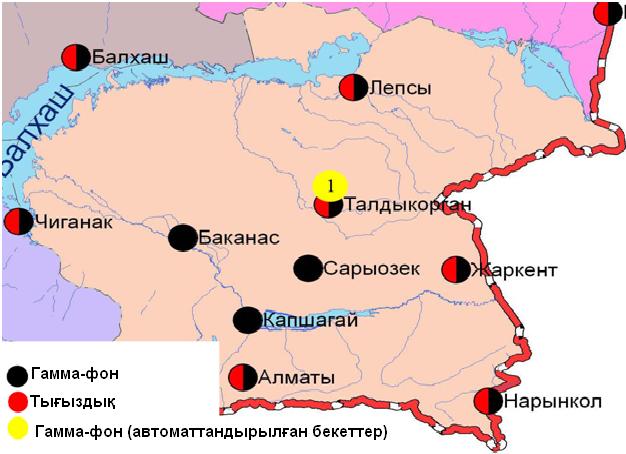 3.3 – сурет. Алматы облысының аумағындағы радиациялық гамма-фон мен радиоактивті түсулердің тығыздығын бақылау метеостансаларының орналасу сызбасы.Атырау облысының қоршаған ортаның ластану жай-күйі Атырау қаласы бойынша атмосфералық ауаның ластану жай-күйіАтмосфералық ауаның жай-күйіне бақылау 5 стационарлық бекетте жүргізілді (4.1-сур., 4.1-кесте).4.1- кестеБақылау бекеттерінің орналасу орны мен анықталатын қоспалар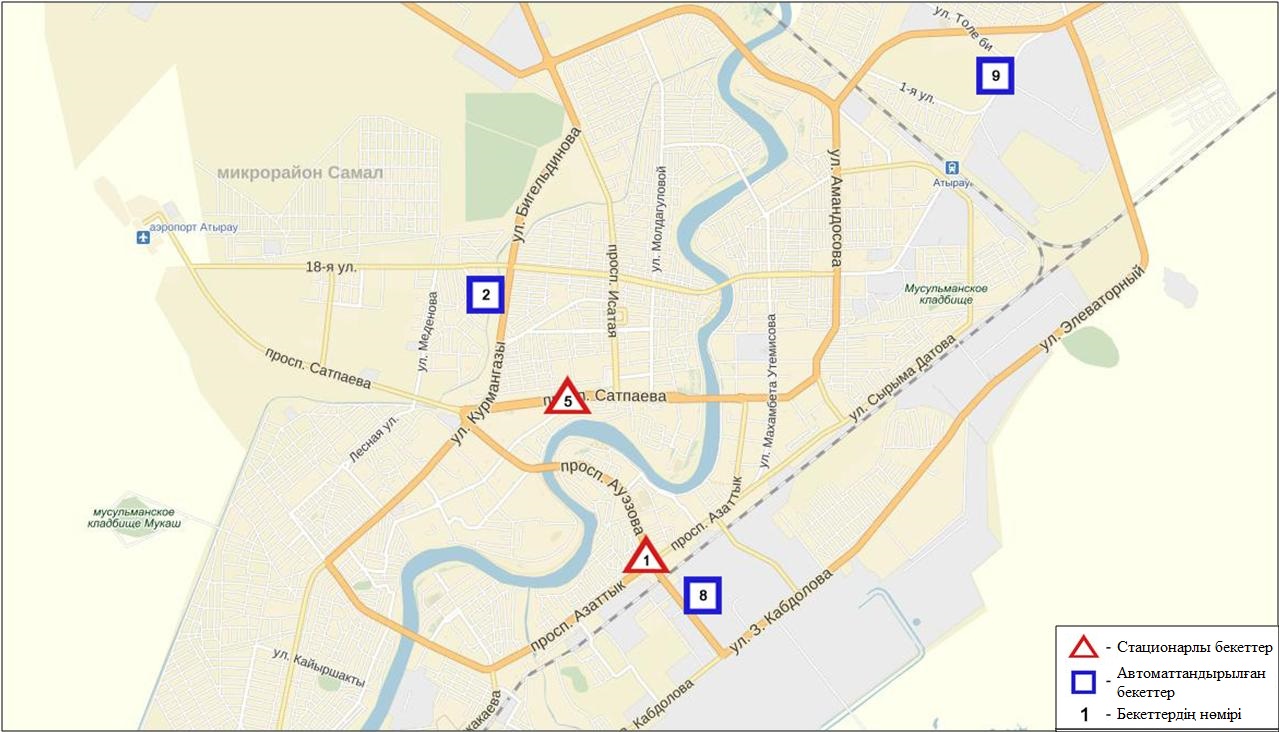 4.1-сурет. Атырау қаласының атмосфералық ауа ластануын бақылау стационарлық желісінің орналасу сызбасыАтмосфераның ластануын жалпы бағалау. Стационарлық бақылау желісінің (4.1-сур.)деректері бойынша атмосфералық ауаның ластану деңгейі көтеріңкі болып бағаланды. Ол СИ мәні бойынша 1,  ЕЖҚ= 1% (көтеріңкі деңгей) болып бағаланды. Қала ауасы күкіртті сутегі мен басым ластанған (1, 2 - сур.).Жалпы қала бойынша көміртегі оксидінің орташа шоғыры – 2,1 ШЖШо.т., озон – 1,4 ШЖШо.т., қалған ластағыш заттардың орташа айлық шоғырлар – ШЖШ дан аспады.2016 жылдың маусым айында 1 ШЖШ арту жағдайлары қалқыма заттар – 2, РМ-10 қалқыма бөлшектер - 1 мен күкіртті сутегі бойынша - 4 жағдайлары тіркелді (1-кесте).4.2 Құлсары қаласы бойынша атмосфералық ауаның ластану жай-күйіАтмосфералық ауаның жай-күйіне бақылау 1 стационарлық бекетте жүргізілді (4.2-сур., 4.2-кесте).4.2- кестеБақылау бекеттерінің орналасу орны мен анықталатын қоспалар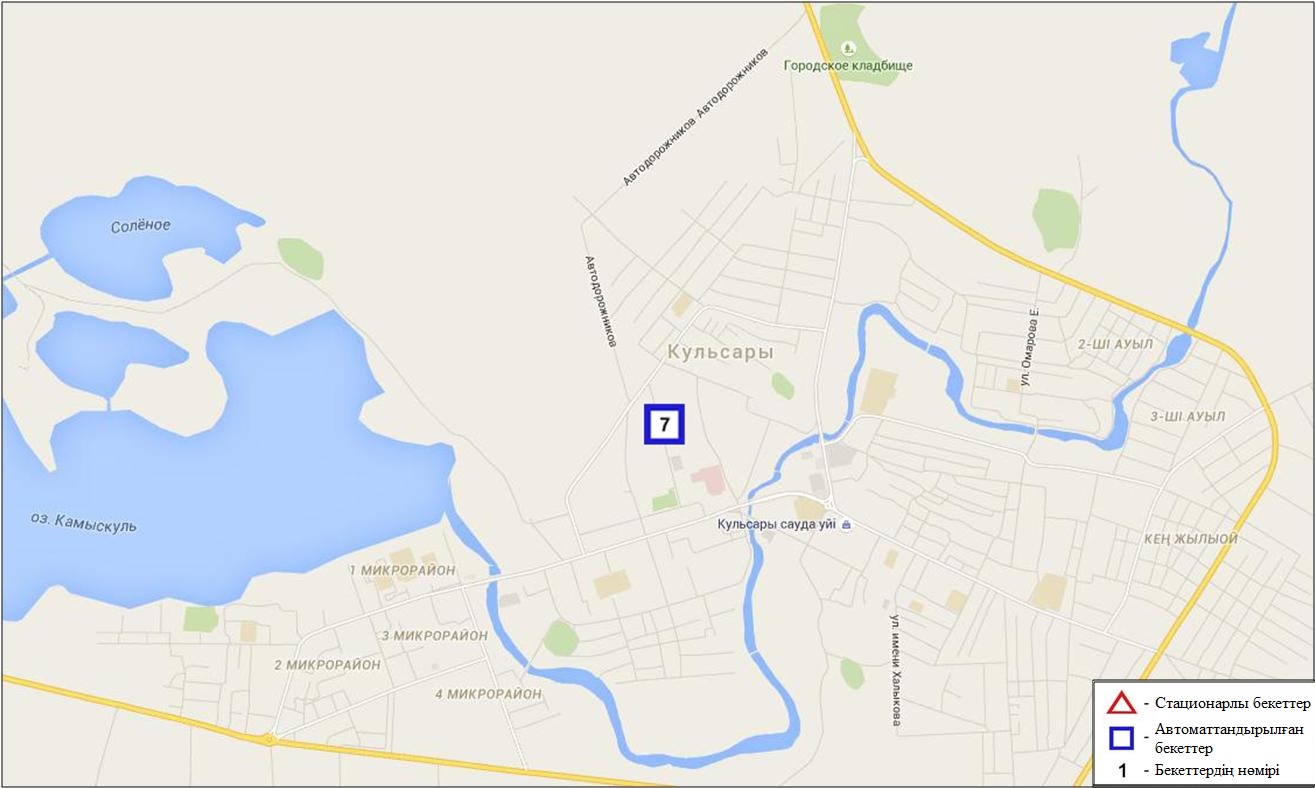 4.2 – сурет.Құлсары қаласының атмосфералық ауа ластануын бақылау стационарлық желісінің орналасу сызбасыАтмосфераның ластануын жалпы бағалау. Стационарлық бақылау желісінің деректері бойынша атмосфералық ауаның ластану деңгейі төмен деңгейде болды (4.2-сурет).Ол СИ мәні бойынша 1, ЕЖҚ= 0% (төмен деңгей) бағаланды (1, 2 - сур.).Жалпы қала бойынша қалған ластаушы заттардың орташа айлық шоғырлары ШЖШ-дан аспады (1-кесте).4.3Атырау облысы аумағындағы жер үсті су сапасы Атырау облысы аумағындағы жер үсті суларының ластануын бақылау 4 су нысанында, Жайық, Шаронова, Қиғаш, Ембі өзендерінде жүргізілді.Жайық өзенінде су температурасы 17,33 ºC, сутегі көрсеткіші 9,4, судағы еріген оттегі шамасы 11,05 мг/дм3, ОБТ5 3,39 мг/дм3 құраған. Шекті жол берілген шоғырдан асу тіркелмеген.Шаронова өзенінде су температурасы 17,0 ºC, сутегі көрсеткіші 9,2, судағы еріген оттегі шамасы 11,5 мг/дм3, ОБТ5 3,65 мг/дм3 құраған. Шекті жол берілген шоғырдан асу тіркелмеген.Қиғаш өзенінде су температурасы 17,0 ºC, сутегі көрсеткіші 9,0, судағы еріген оттегі шамасы 11,2 мг/дм3, ОБТ5 3,6 мг/дм3 құраған. Шекті жол берілген шоғырдан асу тіркелмеген.Ембі өзенінде су температурасы 18,0 ºC, сутегі көрсеткіші 9,5, судағы еріген оттегі шамасы 9,9 мг/дм3, ОБТ5 3,45 мг/дм3 құраған. Шекті жол берілген шоғырдан асу тіркелмеген.Жайық, Шаронова, Қиғаш, өзенінде су сапасы «нормативті таза» деп бағаланды.2015 жылғы маусыммен салыстырғанда Жайық, Шаронова өзендерінде су сапасы өзгермеген; Қиғаш Ембі өзендерінде жақсарған.2016 жылғы мамырмен салыстырғанда Жайық, Шаронова, Қиғаш, Ембі өзендерінде су сапасы өзгермеген.Оттегінің 5 тәуліктегі биохимиялық тұтынылуы (ОБТ5) мәні бойынша Жайық, Шаронова, Қиғаш, Ембі өзендерінде су сапасы «ластанудың орташа деңгейі» деп бағаланды. Оттегі режімі бір қалыпты.2016 жылғы мамырмен 2015 жылғы маусымды салыстырғанда ОБТ5 бойынша су сапасы айтарлықтай өзгермеген. 4.4  Атырау облысы аумағындағы Солтүстік Каспий теңіз суы сапасыТеңіз суы сапасына бақылау жүргізу келесі жағалық стансалар мен ғасырлық кескіндерде жүргізілді: теңіз кеме жүру арнасы; Теңіз кен орны, Жайық өзені қайраңы, Шалығи Құлалы шығанағы аралдары, «А» және «Б» қосымша кескіндері.	Солтүстік Каспий су температурасы 24,7°С, теңіз суы рН– 8,6, суд еріген оттегі – 10,3 мг/дм3, ОБТ5 –6,0 мг/дм3. ШЖШ асу байқалмаған. 2016 жылғы маусымда Солтүстік Каспийде су сапасы СЛКИ бойынша «нормативті таза» деп сипатталды. 2015 жылғы маусыммен салыстырғанда теңіз суы сапасы өзгермеген, 2016 жылғы мамырмен салыстырғанда жақсарған. Солтүстік Каспийде су сапасы ОБТ5 бойынша «ластанудың орташа деңгейі» деп сипатталды. 2015 жылғы шілдемен салыстырғанда теңіз суы сапасы өзгермеген, 2016 жылғы мамырмен салыстырғанда нашарлаған. 4.5 Атырау облысының радиациялық гамма-фоныАтмосфералық ауаның ластануының гамма сәулелену деңгейіне күнсайын жергілікті 3 метеорологиялық стансада (Атырау, Пешной, Құлсары) және Құлсары қаласындағы 1 автоматты (Құлсары №7) бекетте жүргізілді (4.3 - сур.). Облыстың елді-мекендері бойынша атмосфералық ауа қабатының жерге жақын қабатына орташа радиациялық гамма-фонның мәні 0,08-0,24 мкЗв/сағ. шегінде болды. Облыс бойынша радиациялық гамма- фонның орташа мәні 0,12 мкЗв/сағ., яғни шекті жол берілетін шамаға сәйкес келеді.4.6 Атмосфераның жерге жақын қабатында радиоактивтердің түсу тығыздығыАтмосфераның жерге жақын қабатында радиоактивтердің түсу тығыздығына бақылау Атырау облысында 1 метеорологиялық станцияда (Атырау) ауа сынамасын горизонтальді планшеттер алу жолымен жүзеге асырылды (4.3-сур.). Стансада бес тәуліктік сынама жүргізілді.Облыс аумағында атмосфераның жерге жақын қабатында орта тәуліктік радиоактивтердің түсу тығыздығы 1,0-1,5 Бк/м2 шегінде болды. Облыс бойынша радиоактивті түсулердің орташа тығыздығы 1,2 Бк/м2, бұл шекті жол берілетін деңгейінен аспады.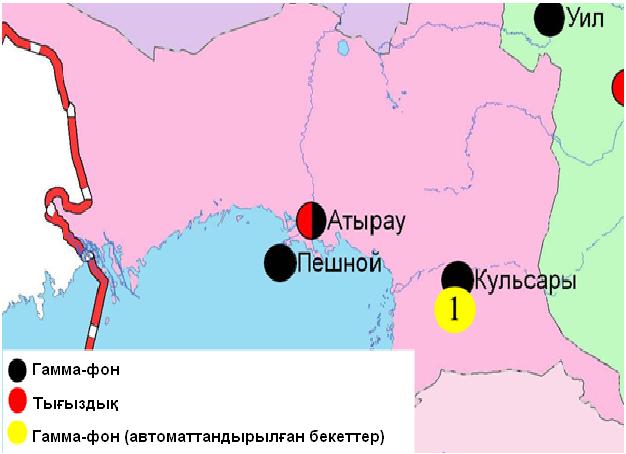 4.3 – сурет. Атырау облысының аумағындағы радиациялық гамма-фон мен радиоактивті түсулердің тығыздығын бақылау метеостансаларының орналасу сызбасы.Шығыс Қазақстан облысының қоршаған орта жай-күйі5.1 Өскемен қаласы бойынша атмосфералық ауаның ластану жай-күйіАтмосфералық ауаның жай-күйіне бақылау 7 стационарлық бекетте жүргізілді (5.1-сур., 5.1-кесте).5.1- кестеБақылау бекеттерінің орналасу орны мен анықталатын қоспалар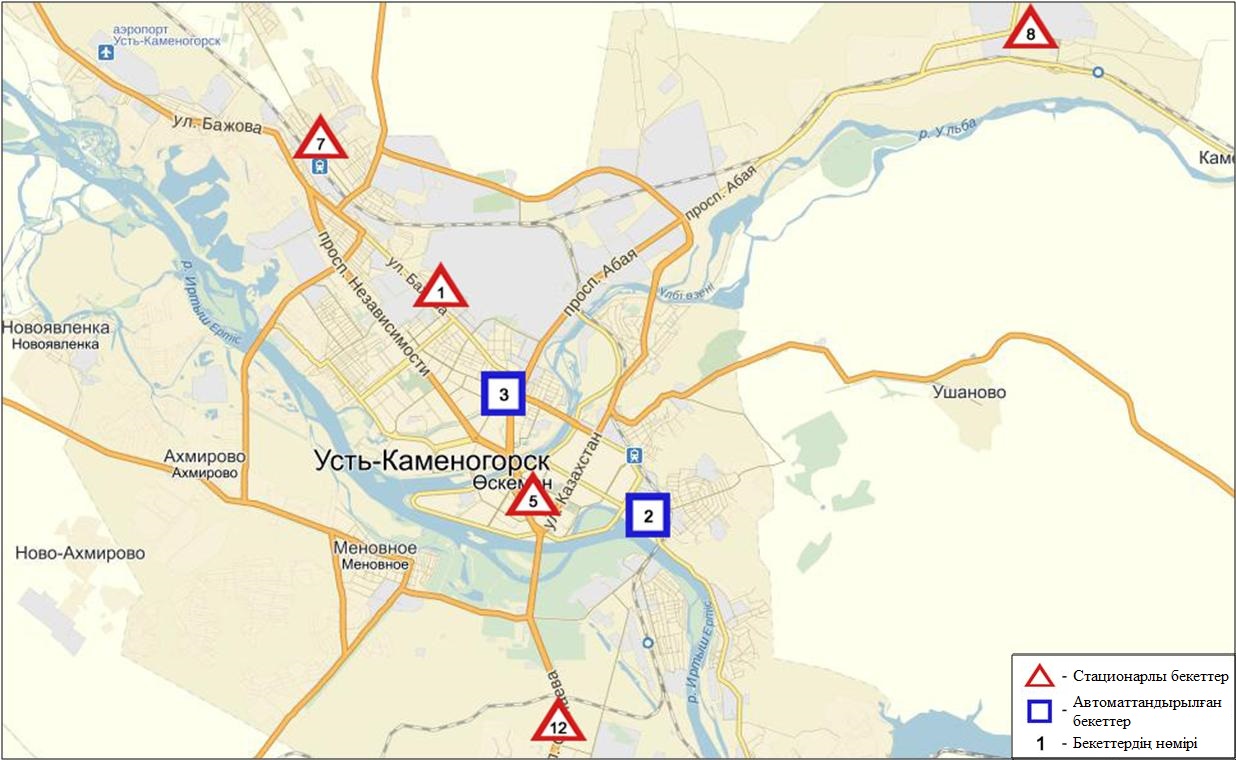 5.1-сурет. Өскемен қаласының атмосфералық ауа ластануын бақылау стационарлық желісінің орналасу сызбасыАтмосфераның ластануын жалпы бағалау. Стационарлық бақылау желісінің (5.1-сур.) деректері бойынша қаланың атмосфералық ауасы жалпыластану деңгейі көтеріңкі болып бағаланды. Ол СИ=2 (көтеріңкі деңгей), ЕЖҚ мәні 0% (төмен деңгей) құрады. Қала ауасы озонмен басым ластанған (1,2 сур.).Жалпы қала бойынша орташа айлық шоғырлар күкірт диоксиді 1,2 ШЖШо.т., озон - 1,2 ШЖШо.т.,  ауыр металдардың бар болуы және басқа ластаушы заттар – ШЖШ дан аспады.1 ШЖШ арту еселігінің жағдайлары азот диоксиді бойынша - 5, азот оксиді -1, озон - 6 жағдай тіркелді (1-кесте).Риддер қаласы бойынша атмосфералық ауаның ластану жай-күйіАтмосфералық ауаның жай-күйіне бақылау 3 стационарлық бекетте жүргізілді (5.2-сур., 5.2-кесте).5.2- кестеБақылау бекеттерінің орналасу орны мен анықталатын қоспалар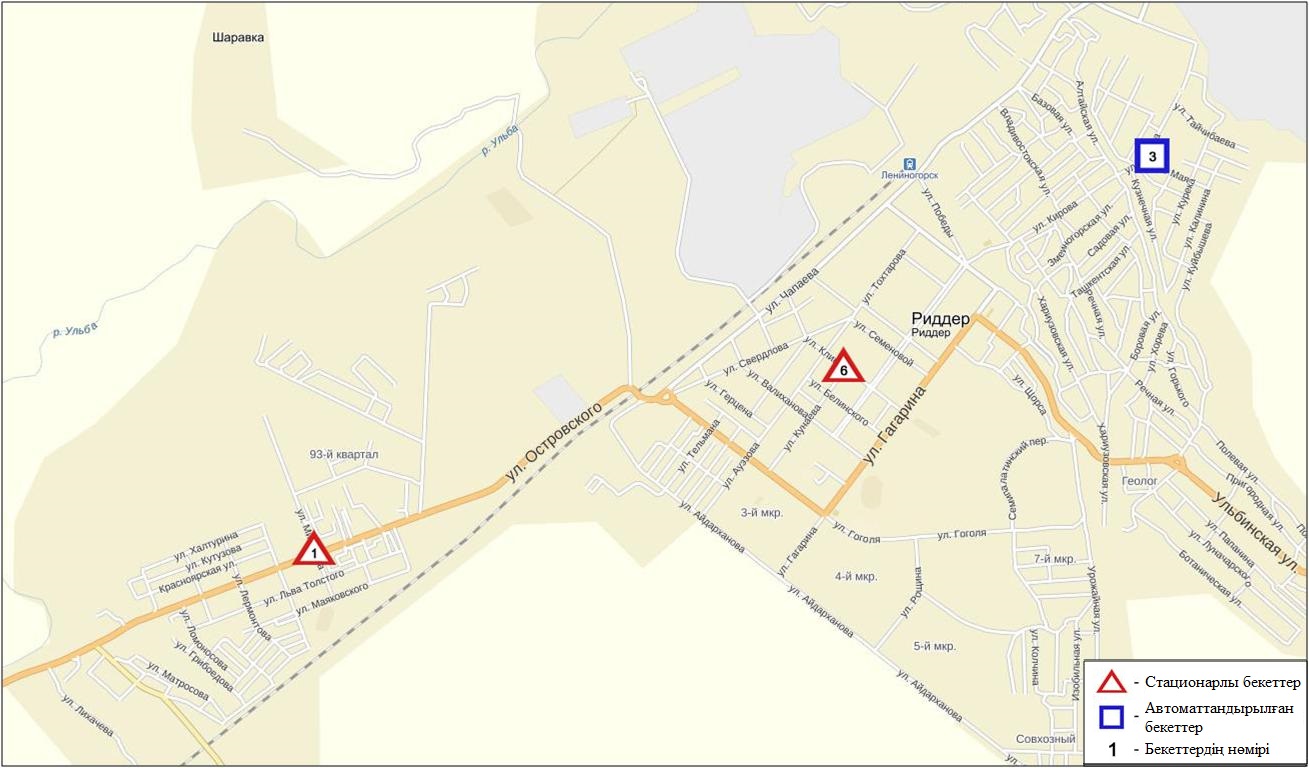 5.2-сурет. Риддер қаласының атмосфералық ауа ластануын бақылау стационарлық желісінің орналасу сызбасыАтмосфераның ластануын жалпы бағалау. Стационарлық бақылау желісінің деректері (5.2-сур.) бойынша қаланың атмосфералық ауасы жалпыластану деңгейі төмен болып бағаланды. Ол СИ=1 және  ЕЖҚ= 0% мәндерімен  анықталды (1, 2 - сур.).Жалпы қала бойынша орташа айлық шоғырлар күкірт диоксиді 1,1 ШЖШо.т.,  озон- 1,8 ШЖШо.т.,  басқа ластаушы заттар – ШЖШ дан аспады.1 ШЖШ арту еселігінің жағдайлары азот оксиді бойынша 1 жағдай тіркелді (1-кесте).Семей қаласы бойынша атмосфералық ауаның ластану жай-күйіАтмосфералық ауаның жай-күйіне бақылау 4 стационарлық бекетте жүргізілді (5.3-сур., 5.3 -кесте).5.3 - кестеБақылау бекеттерінің орналасу орны мен анықталатын қоспалар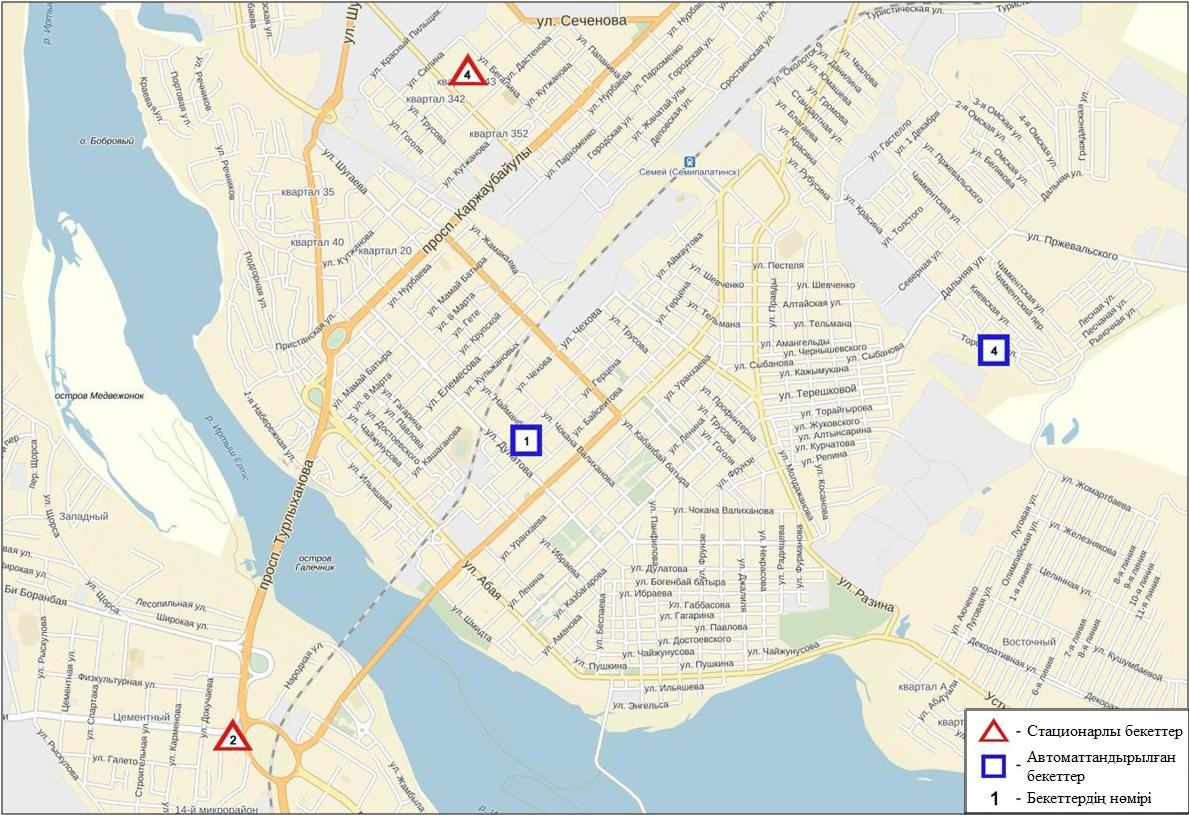 5.3-сурет. Семей қаласының атмосфералық ауа ластануын бақылау стационарлық желісінің орналасу сызбасы	.Атмосфераның ластануын жалпы бағалау. Стационарлық бақылау желісінің (5.3-сур.) деректері бойынша қаланың атмосфералық ауасы жалпыластану деңгейі көтеріңкі болып бағаланды. Ол СИ=1 және ЕЖҚ= 3% анықталды. Қала ауасы фенолмен басым ластанған (1, 2 сур.).Жалпы қала бойынша орташа айлық шоғырлары фенол бойынша – 1,7 ШЖШо.т., басқа ластаушы заттар – ШЖШ дан аспады.1 ШЖШ арту еселігінің жағдайлары фенол бойынша 2 жағдай тіркелді (1-кесте).Глубокое кенті бойынша атмосфералық ауаның ластану жай-күйіАтмосфералық ауаның жай-күйіне бақылау 2 стационарлық бекетте жүргізілді (5.4-сур., 5.4 -кесте).5.4 - кестеБақылау бекеттерінің орналасу орны мен анықталатын қоспалар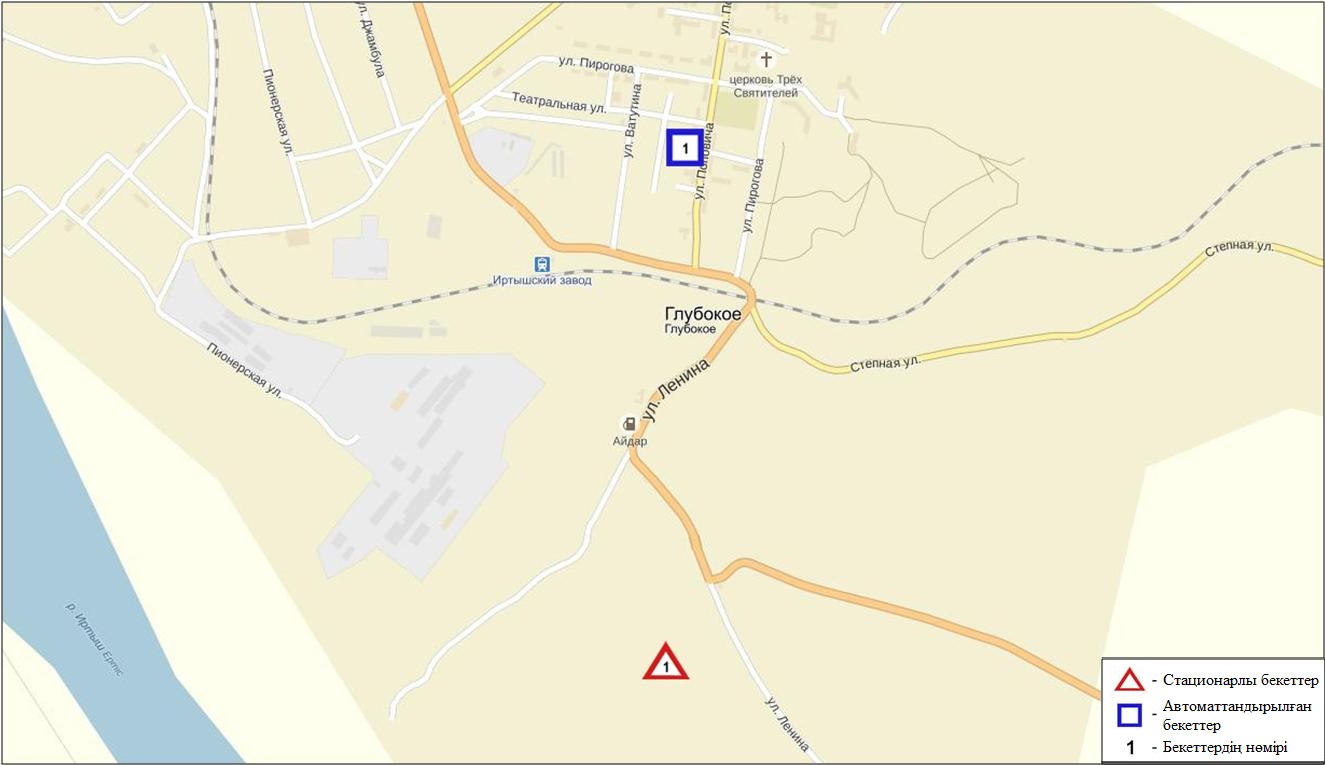 5.4-сурет. Глубокое кентінің атмосфералық ауа ластануын бақылау стационарлық желісінің орналасу сызбасыАтмосфераның ластануын жалпы бағалау. Стационарлық бақылау желісінің (5.4-сур.) деректері бойынша қаланың атмосфералық ауасы жалпы ластану деңгейі төмен болып бағаланды. Ол СИ= 1 және ЕЖҚ= 0% анықталды. Кент ауасы күкіртті сутегімен басымластанған (1,2-сур.).Жалпы кент бойынша барлық анықталатын қоспалардың орташа айлық шоғырлары – ШЖШ дан аспады.1 ШЖШ асу еселігінің жағдайлары күкірт диоксиді бойынша 1, күкірттісутегі - 5 жағдай тіркелді (1-кесте).Зыряновск қаласы бойынша атмосфералық ауаның ластану жай-күйіАтмосфералық ауаның жай-күйіне бақылау 1 стационарлық бекетте жүргізілді (5.5-сур., 5.5-кесте).5.5- кестеБақылау бекеттерінің орналасу орны мен анықталатын қоспалар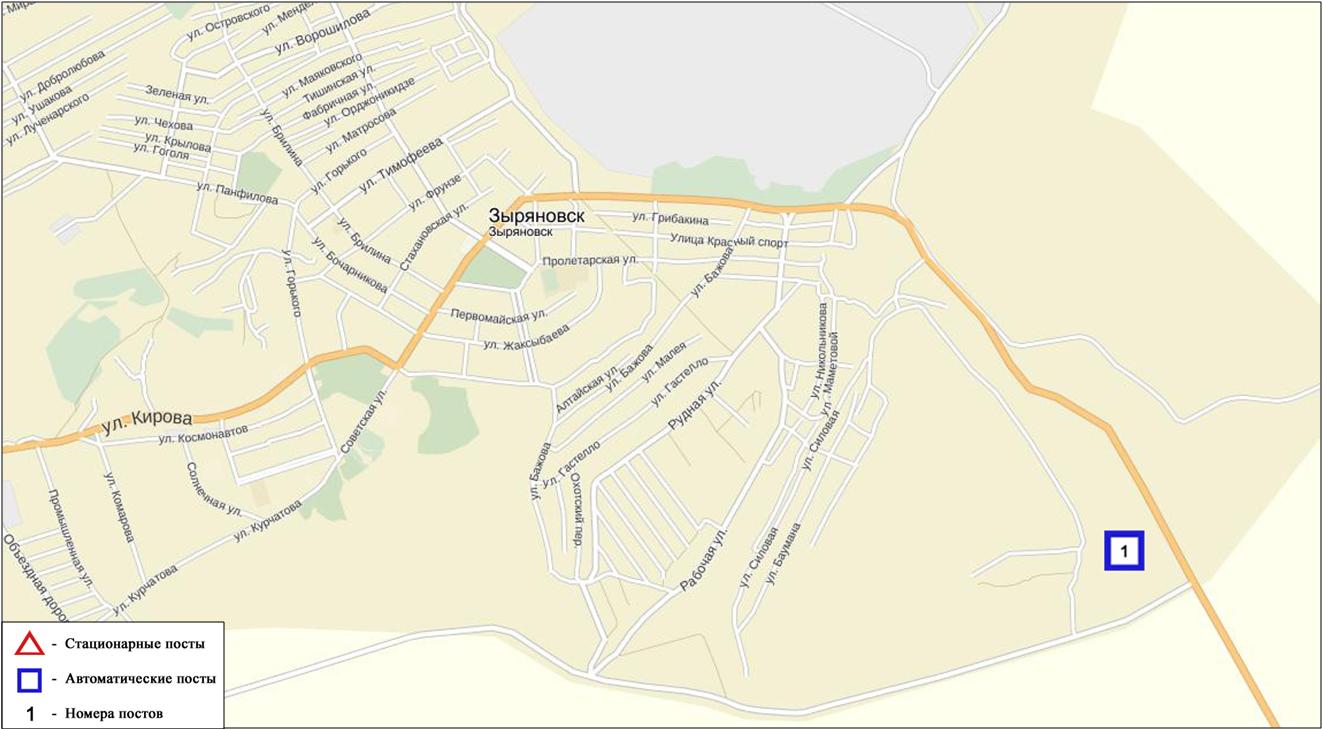 5.5-сурет. Зыряновск қаласының атмосфералық ауа ластануын бақылау стационарлық желісінің орналасу сызбасыАтмосфераның ластануын жалпы бағалау. Стационарлық бақылау желісінің (5.5 - сур.) деректері бойынша қаланың атмосфералық ауасы жалпы ластану деңгейі  жоғары болып бағаланды. Ол СИ= 5 (жоғары деңгей), ЕЖҚ= 16% (көтеріңкі деңгей) анықталды(1,2 - сур.).Жалпы қаланың бақылау желісінің деректері бойынша анықталатын қоспалардың орташа айлық шоғырлары – ШЖШ дан аспады.1 ШЖШ арту еселігінің жағдайлары: көміртегі оксиді бойынша - 326, сондай-ақ 5 ШЖШ арту еселігінің жағдайлары көміртегі оксиді бойынша 61 жағдай тіркелді (1 - кесте). Шығыс Қазақстан обласы аумағындағы жер үсті суларының сапасыШығыс Қазақстан обласы аумағындағы жер үсті сулары сапасын бақылау 12 су нысанында (Қара Ертіс, Ертіс, Брекса, Тихая, Үлбі, Глубочанка, Красноярка, Оба, Бұқтырма, Емель өзендері және Бұқтырма және Өскемен су қоймаларында) жүргізілді.Қара Ертіс өзенінде судың температурасы 19,3 ºC құрады, сутек көрсеткіші 7,1, судағы еріген оттектің концетрациясы 7,30 мг/дм3, ОБТ5 1,0 мг/дм3. Биогенді заттар (жалпы темір 1,1 ШЖШ), ауыр металдар (мыс 2,2 ШЖШ) бойынша нормадан асу жағдайлары байқалған. Ертіс өзенінде судың температурасы 11,6 ºC құрады, сутек көрсеткіші 7,7, судағы еріген оттектің концетрациясы 9,43 мг/дм3, ОБТ5 1,73 мг/дм3. Биогенді заттар (жалпы темір 1,5 ШЖШ), ауыр металдар (мыс 2,7 ШЖШ, марганец 2,2 ШЖШ, мырыш 1,5 ШЖШ) бойынша нормадан асу жағдайлары байқалған.Бұқтырма өзенінде судың температурасы 10,0 ºC құрады, сутек көрсеткіші 7,31, судағы еріген оттектің концетрациясы 11,1 мг/дм3, ОБТ5 1,82 мг/дм3. Биогенді заттар (жалпы темір 2,2 ШЖШ), ауыр металдар (мыс 2,9 ШЖШ, мырыш 1,5 ШЖШ, марганец 1,2 ШЖШ) бойынша нормадан асу жағдайлары байқалған.Брекса өзенінде судың температурасы 10,4 ºC құрады, сутек көрсеткіші 7,67, судағы еріген оттектің концетрациясы 10,2 мг/дм3, ОБТ5 1,87 мг/дм3. Биогенді заттар (жалпы темір 7,3 ШЖШ, тұзды аммоний 1,7 ШЖШ), ауыр металдар (мыс 9,0 ШЖШ, мырыш 7,4 ШЖШ, марганец 5,1 ШЖШ) бойынша нормадан асу жағдайлары байқалған.Тихая өзенінде судың температурасы 8,0 ºC құрады, сутек көрсеткіші 7,53, судағы еріген оттектің концетрациясы 10,4 мг/дм3, ОБТ5 1,76 мг/дм3. Биогенді заттар (жалпы темір 6,0 ШЖШ), ауыр металдар (мыс 6,0 ШЖШ, марганец 3,7 ШЖШ, мырыш 3,4 ШЖШ) бойынша нормадан асу жағдайлары байқалған.Үлбі өзенінде судың температурасы 10,4 ºC құрады, сутек көрсеткіші 7,37 судағы еріген оттектің концетрациясы 10,8 мг/дм3, ОБТ5 1,57 мг/дм3. Биогенді заттар (жалпы темір 4,1 ШЖШ), ауыр металдар (мыс 4,7 ШЖШ, мырыш 3,3 ШЖШ, марганец 2,8 ШЖШ) бойынша нормадан асу жағдайлары байқалған.Глубочанка өзенінде судың температурасы 18,0 ºC құрады, сутек көрсеткіші 8,23, судағы еріген оттектің концетрациясы 9,18 мг/дм3, ОБТ5 1,70 мг/дм3. Биогенді заттар (нитритті азот 1,4 ШЖШ), ауыр металдар (мыс 6,5 ШЖШ, мырыш 3,8 ШЖШ, марганец 3,2 ШЖШ) бойынша нормадан асу жағдайлары байқалған.Красноярка өзенінде судың температурасы 16,5 ºC құрады, сутек көрсеткіші 8,29, судағы еріген оттектің концетрациясы 9,77 мг/дм3, ОБТ5 1,05 мг/дм3. Биогенді заттар (жалпы темір 1,5 ШЖШ), ауыр металдар (мырыш 9,4 ШЖШ, марганец 5,1 ШЖШ, мыс 3,7 ШЖШ) бойынша нормадан асу жағдайлары байқалған.Оба өзенінде судың температурасы 11,0 ºC құрады, сутек көрсеткіші 7,81, судағы еріген оттектің концетрациясы 9,84 мг/дм3, ОБТ5 1,62 мг/дм3. Биогенді заттар (жалпы темір 1,4 ШЖШ), ауыр металдар (мыс 2,3 ШЖШ, марганец 2,2 ШЖШ) бойынша нормадан асу жағдайлары байқалған.Емел өзенінде судың температурасы 24,9 ºC құрады, сутек көрсеткіші 8,13, судағы еріген оттектің концетрациясы 7,11 мг/дм3, ОБТ5 0,91 мг/дм3. Биогенді заттар (жалпы темір 2,2 ШЖШ), ауыр металдар (мыс 4,1 ШЖШ, марганец 2,0 ШЖШ) бойынша нормадан асу жағдайлары байқалған.Бұқтырма су қоймасында судың температурасы 16,2 ºC құрады, сутек көрсеткіші 8,01, судағы еріген оттектің концетрациясы 9,50 мг/дм3, ОБТ5 2,18 мг/дм3. Биогенді заттар (жалпы темір 1,4 ШЖШ), ауыр металдар (мыс 1,9 ШЖШ) бойынша нормадан асу жағдайлары байқалған.Өскемен су қоймасында судың температурасы 9,7 ºC құрады, сутек көрсеткіші 7,81, судағы еріген оттектің концетрациясы 10,27 мг/дм3, ОБТ5 2,09 мг/дм3. Ауыр металдар (мыс 2,0 ШЖШ) бойынша нормадан асу жағдайлары байқалған.2016 жылдың маусымдағы су нысандарының су сапасы келесі түрде бағаланады: «ластанудың орташа деңгейі» - Қара Ертіс, Ертіс, Бұқтырма, Глубочанка, Оба, Емель өзендері, Бұқтырма, Өскемен су қоймалары; «ластанудың жоғары деңгейі» - Брекса, Тихая, Үлбі, Красноярка өзендері. 2016 жылдың мамырмен салыстырғанда су сапасы Қара Ертіс, Ертіс, Бұқтырма, Тихая, Үлбі, Красноярка, Емель өзендерінде – айтарлықтай өзгермеген; Оба, Брекса, Глубочанка өзендерінде – жақсарған.2015 жылдың маусыммен салыстырғанда су сапасы Қара Ертіс, Ертіс, Бұқтырма, Тихая, Үлбі, Красноярка, Оба, Емель өзендерінде, Бұқтырма, Өскемен су қоймаларында – айтарлықтай өзгермеген; Брекса, Глубочанка өзендерінде – жақсарған.Жоғары ластану жағдайлары келесі су насандарында тіркелді: Красноярка өзені – 1 ЖЛ жағдайы, Брекса өзені – 1 ЖЛ жағдайы. (кесте 7).5.7 Шығыс Қазақстан обласы аумағындағы жер үсті суларының токсикологиялық көрсеткіштері бойынша сипаттамасыҚара Ертіс өз. 2016 ж. маусым айында Қара Ертіс өз. алынған альгофлора өте кедей болды, себебі бұл уақытта  өсінділер әлі  қалыптасқан жоқ. Балдырлардың  6 түрі айқындалды оның 4-уі диатомды және 2-уі жасыл.  Сапробты индекс 1,57 тең, бұл сапаның III  класына сәйкес. Макрозообентос құрамынан 7 таксон анықталды бұлар- поденкалар құрттары, қоңыздар, қосқанаттылар және қандалалар. Биотикалық индекс 7 тең, бұл сапаның II  класына сәйкес, сулар таза. Маусым айында Қара Ертіс өз.беткі суларын биотестілеу нәтижесінде өткір уыттылық тіркелген жоқ, тірі дафниялар саны  100% құрады.Ертіс өз. Ертіс өз. «шартты көрініс» жарма есігіндегі сынамада балдырлардың 6 түрі айқындалды. Оның ішінде диатомды балдырлардың 4 түрі. Жасыл балдырлардың - 1 түрі  және көк-жасыл балдырлардың да 1 түрі айқындалды. Сапробты индекс 1,04 тең, бұл сапаның II  класына сәйкес. Ағыс бойымен төмен «Үлбі өз.құйылысынан 3,2 км төмен»  жарма есігінің сол жақ жағасынан алынған түрлер саны 23 тең. Navicula gracilis түрлері басым. Сапробты индекс 1,66 тең, бұл сапаның III  класына сәйкес. Осы жарма есігінің оң жақ жағасынан алынған түрлер саны 24 тең.. Сапробты индекс 1,64 тең,  сапас III  класқа сәйкес, су орташа ластанған. «Прапорщиково аул.шегінде» жарма есігіндегі сынамада диатомды балдырлардың 24 түрі айқындалды. Сапробты индекс 1,67 тең. Су-орташа ластанған. Соңғы жарма есігінде сынамада балдырлардың 32 түрі айқындалды. Nitzschia palea, Nitzschia (кейіпсіз), Cymbella ventricosa, Surirella ovata, Synedra ulna, Navicula veridula түрлері басым. Сапробты индекс 2,01 тең, бұл сапаның III  класына сәйкес. Маусым айындағы «Өскемен СЭС бөгетінен 0,8 км төмен» жарма есігіндегі макрозообентос құрамынан тек гаммарустар және хирономидтер айқындалды. Биотикалық индекс мәні 4 тең, су сапасы ІV класс, сулар ластанған.«Үлбі өз.құйылысынан 3,2 км төмен (01)»  жарма есігінде су сапасы біршама жақсырақ. Макрозообентос құрамынан ручейниктер дернәсілдері, сонымен қатар шаянтәрізділер, қандалалар және хирономидтер айқындалды. Биотикалық көрсеткіш мәні 5 тең, су сапасы ІІІ класс, су орташа ластанған.  «Үлбі өз.құйылысынан 3,2 км төмен (09)»  жарма есігінде макрозообентос құрамынан тек 4 таксон айқындалды, олар ручейник құрттары, қандалалар және хирономидтер. БИМ  мәні 4 тең, су сапасының  IV класына сәйкес,сулар ластанған.Прапорщиково аул.шегіндегі су сапасы өткен айдағыдай IV класқа сәйкес, су ластанған. Биотикалық көрсеткіш мәні 4 тең. Сынамада тек хирономидтер, шаянтәрізділер, ұлулар және қоңыздар табылды.«Предгорное аул. шегінде» судың сапасы макрозообентос көрсеткіштері бойынша өткен аймен салыстырғанда біршама нашарлап су сапасының IV класына сәйкес келді, су ластанған. таза. Биотикалық көрсеткіш мәні 4 тең. Сынамада ручейник құрттары, хитономидтер, сонымен қатар қандалалар және шаянтәрізділер айқындалды.2016 ж маусым айында Ертіс өз. алынған су сынамалары тест-объектілерге өткір уытты әсер еткен жоқ, барлық жарма есіктерінде тірі дафниялар саны 100% құрады, тек «Үлбі өз.құйылысынан 3,2 км төмен (09)» және  «Прапорщиково аул.шегінде» жарма есіктерінде дафниялардың шамалы өлуі байқалды (3,3%).Бұқтырма өз. Лесная Пристань аул. шегінде орналасқан жарма есігінде алынған түрлер саны 7 тең, барлық 7 түрде диатомдыларға жатады. Сапробты индекс 1,51 тең, су сапасының II класына сәйкес. Березовка өз. құйылысынан төмен алынған жарма есігінде диатомды балдырлардың 4 түрі айқындалды. Сапробты индекс 0,86 тең, су сапасының I класына сәйкес, су өте таза.  Бұқтырма өз. «Лесная Пристань аул.0,3 км жоғары» жарма есігіндегі су түбі омыртқасыздар қоғамдастығының даму деңгейі 2016ж маусым айында су сапасының II класына сәйкес келді -сулар таза (БИМ=9). Бұл жерден  безгек құрттары, поденкалар, ручейниктер, қосқанаттылар және инелік ауланды. Оксиреофильді түрлердің үлесі 82%.«Зубовка аул. щегінде» екінші жарма есігінде макрозообентос сынамасында, поденкалар, қосқанаттылар, олигохеталар және  безгек құрттары болды. Биотикалық көрсеткіш мәні 8 тең, сапа ІІ класс, су таза. Оксиреофильді түрлердің үлесі 71%.2016 ж маусым айында Бұқтырма өз. алынған су сынамасын биотестілеу нәтижесінде өткір уыттылық тіркелген жоқ, тірі дафниялар саны 100% құрады. Брекса өз, Тихая өз, Үлбі өз (Тишинск кені) 2016 ж. маусым айында Брекса өз. «шартты көрініс» жарма есігінен алынған альгофлорада диатомды балдырлардың  13 түрі болды. Сапробты индекс 1,50 тең, су сапасының  II класына сәйкес.«Риддер қ.шегінде; Брекса өз. сағасынан 0,6 км  жоғары» жарма есігінен балдырлардың 12 түрі айқындалды. Оның 11 түрі диатомды, 1 түрі жасыл. Сапробты индекс 1,59 тең.Судың сапасы III класқа жатады, су-орташа ластанған.Тихая өз. «Қала шегінде; Безымянный өзенінің құйылуынан 0,1 км жоғары» жарма есігінен диатомды балдырлардың 8 түрі айқындалды. Сапробты индекс 1,25 тең, су сапасының II класына сәйкес, су таза.   Ағыс бойымен төмен орналасқан жарма есігінде диатомды балдырлардың 10 түрі айқындалды. Сапробты индекс 1,46 тең, су сапасының II класына сәйкес. Тишинск кеніші шегіндегі Үлбі өз. суының сапасы «Тишинск кеніші шахталық суларының төгіндісінен 100 м жоғары» жарма есігінде III класқа сәйкес. Сынамадан диатомды балдырлардың 7 түрі анықталды. Сапробты көрсеткіш 1,90 тең. Тишинск кені шахта суларының шығарындыларынан төменде диатомды балдырлардың 5 түрі айқындалды. Сапробты көрсеткіш мәні  1,18 тең. Судың сапасы II класқа жатады. «Шубин көз қайнарының құйылысынан 0,5 км жоғары» жарма есігінде су түбі омыртқасыздары биоценоздарының құрамынан 10 таксон айқындалды: поденкалар, ручейниктер дернәсілдері, сонымен қатар  гаммарустар және су қоңызы. Оксиреофильді түрлердің үлесі 80%. БИ мәні 7 тең, су сапасының  II класына сәйкес, сулар таза.«Риддер қ.шегінде; Брекса өз. сағасынан 0,6 км  жоғары» жарма есігіндегі биоценоз құрамынан поденкалар, ручейниктер және қосқанаттылар құрттары табылды. БИ мәні 7 тең, су сапасының  II класына сәйкес, сулар таза. Оксиреофильді түрлердің үлесі 67% құрады.Тихая өз. «Безымянный өзенінің құйылуынан 0,1 км жоғары» жарма есігінен алынған  макрозообентос құрамынан поденка, қосқанаттылар құрттары және аз қылтанды құрттар айқындалды. БИ мәні 5 құрады, су сапасының  III класына сәйкес, су- орташа ластанған. Ағыс бойымен төмен «қала шегінде; сағадан 8 км жоғары» жарма есігіндегі макрозообентос сынамасында поденкалар, ручейниктер, және қосқанаттылар құрттары болды. БИ мәні 5 тең, су сапасының  III класына сәйкес, сулар орташа ластанған.  Оксиреофильді түрлердің үлесі 50% құрады.Үлбі өз. «Тишинск кеніші шахталық суларының төгіндісінен 100 м жоғары» жарма есігіндегі  макрозообентос сынамасынан су түбі омыртқасыздарының 6 таксоны айқындалды: поденкалар, ручейниктер, және қосқанаттылар құрттары болды. БИ мәні 7 құрады, су сапасының  II класына сәйкес,сулар таза. Оксиреофильді түрлердің үлесі 67%.Ағыс бойымен төмен «Тишинск кеніші шахталық суларының төгіндісінен 4,8 км төмен; автожол көпірі маңында» жарма есігінде макрозообентостың даму деңгейі су сапасының III класына сәйкес келді, су орташа ластанған. Бұл жерден поденка, қосқанаттылар және безгек құрттары ауланды. Оксиреофильді түрлердің үлесі 60% құрады.2016 жылдың маусым айында Брекса өзенінен алынған су сынамаларын биотестілеу нәтижесінде өткір уыттылық тіркелген жоқ, тірі дафниялар саны 100% құрады 2016 жылдың маусым айында Тихая өзенінен алынған су сынамаларын   биотестілеу нәтижесінде өткір уыттылық әсері тіркелген жоқ. Екі жарма есігінде де тірі дафниялар саны 100% құрады.2016 жылдың маусым айында Үлбі өзенінен алынған су сынамаларын биотестілеу  қорытындысы бойынша ерекшеленді. «Тишинск кеніші шахталық суларының төгіндісінен 4,8 км төмен; автожол көпірі маңында» жарма есігінде өлген дафниялар табылған жоқ, өткір уыттылық тіркелген жоқ. «Тишинск кеніші шахталық суларының төгіндісінен 100 м жоғары» жарма есігінде өлген дафниялар саны 50% құрады. Су судағы тірі ағзаларға өткір уытты әсер етеді. Үлбі өз. (Өскемен қ.) Маусым айында Каменный Карьер кенті шегіндегі сынамадан балдырлардың 21 түрі анықталды. Оның ішінде 1 түрі жасыл және 20 түрі диатомды балдырлар. Сапробты көрсеткіш 1,69 тең, су сапасының III класына сәйкес, су орташа ластанған.Ағыс бойымен төмен өзеннің сол жақ жаға бөлігіндегі сынамадан  диатомды балдырлардың 17 түрі айқындалды. Сапробты көрсеткіш 1,62 тең, су сапасының III класына сәйкес. Осы жарма есігінің оң жақ жағасында  балдырлардың 23 түрі айқындалды. Сапробты көрсеткіш 1,83 тең, су сапасының III класына сәйкес, су орташа ластанған.  Каменный Карьер кенті шегіндегі  «шартты көрініс» жарма есігіндегі Үлбі өз. суының сапасы маусым айында II класқа сәйкес келді, су  таза. БИ мәні 7 құрады. Макрозообентос құрамынан 10 таксон айқындалды: поденкалар, ручейниктер, және қосқанаттылар құрттары, сонымен қатар су кенесі және шаянтәрізділер. Оксиреофильді түрлер үлесі 70%.«Қала шегінде;Үлбі өзені сағасынан 1км жоғары» жарма есігінің оң жақ жағасындағы  су сапасы III класпен бағаланды,  су орташа ластанған. Сынамада қандалалар, аз қылтанды құрттар, қосқанаттылар және безгек құрттары болды. БИ 6 тең. Сол жақ жағада да су сапасы III класпен бағаланды,  су орташа ластанған Су түбі омыртқасыздары қауымдастығынан қосқанаттылар, олигохеталар және  безгек құрттары болды. Оксиреофильді түрлер үлесі 33% құрады.2016 ж маусым айында Өскемен қ. шегіндегі Үлбі өз. алынған су сынамалары тест-объектілерге өткір уытты әсер еткен жоқ. Барлық үш жарма есіктерінде тірі дафниялар саны 100% құрады.  Глубочанка өз. 2016 ж. маусым айындағы Глубочанка өз. «Шартты көрініс» жарма есігіндегі судың сапасы  перифитон көрсеткіштері бойынша III класпен бағаланады, су орташа ластанған. Сынамада диатомды балдырлардың 22 түрі анықталып тіркелді. Кездесу жиілігі 7 тең 3 түр тіркелді: Nitzschia palea, Navicula criptocephala и Achnanthes minutissima v. сriptocephala. Сапробты көрсеткіш 2,08 тең. «Белоусовка а. тазалау құрылғыларының шаруашылық қалдық сулары төгінділерінен 0,5 км төмен» сынамада балдырлардың 11 түрі анықталды, олардың 10 түрі диатомды балдырларға жатады, бір түрі жасыл. Сапробты индекс 2,39 тең. Сапа III класс, су орташа ластанған.  «Глубокое аул шегінде; сағадан 0,3 км жоғары» жарма есігінде небәрі 5 таксон  табылды, кездесу жиілігі 1-3 тең. Сапробты индекс 1,99, су орташа ластанған. «Шартты көрініс» жарма есігіндегі макрозообентос сынамасында 5 таксон анықталып тіркелді – гаммарустар, поденка және ручейниктер құрттары. БИ мәні 6 құрады, су сапасының  III класына сәйкес,су орташа ластанған. Оксиреофильді түрлердің үлесі 80%.Белоусовка байыту фабрикасының ақаба сулары шығарындыларының құйылысынан төменде ручейниктер және қосқанаттылар құрттары айқындалды.  БИМ мәні 5 құрады, сапа III класс, су орташа ластанған. Оксиреофильді түрлер үлесі 50%. «Глубокое аул шегінде; сағадан 0,3 км жоғары» жарма есігінде су сапасы III класқа сәйкес келді, сынамада поденка және ручейниктер құрттары, қосқанаттылар және су кенелері табылды. БИ мәні– 5. Оксиреофильді түрлер үлесі 50%.Маусым айында Глубочанка өз. су сынамалары  өткір уытты әсер көрсеткен жоқ. «Шартты көрініс» және «Глубокое аул шегінде; сағадан 0,3 км жоғары» жарма есіктерінде тірі дафниялар саны 100% құрады.  «Белоусовка а. тазалау құрылғыларының шаруашылық қалдық сулары төгінділерінен 0,5 км төмен» жарма есігінде өлген дафниялар саны 3,3% құрады. Красноярка өз. 2016 ж. маусым айындағы Красноярка өз. суының сапасы «Ертіс кенішінен ағынды шаруашылық қалдық су төгінділерінен 1,5 км жоғары» жарма есігінде III класпен бағаланады, су орташа ластанған. Сынамада балдырлардың 24 түрі айқындалды, олардың 23 түрі диатомды  және 1 түрі көк-жасыл. Cocconeis pediculus, Diatoma vulgare,  Navicula placentula, Gomphonema olivaceum и Diatoma elongatum v.tenue түрлері басым болды. Сапробты индекс 1,95 тең.Березовка өз. құйылысынан төмендегі сынамада балдырлардың 11 түрі анықталды, олардың 10 түрі диатомды балдырларға 1 түрі жасылға жатады. Surirella ovata, Nitzschia (кейіпсіз), Stigeoclonium tenue, Surirella angustata и Nitzschia palea түрлері басым. Сапробты индекс 2,44 тең, сапа III класс, су орташа ластанған.  	2016 ж. маусым айындағы Красноярка өз. суының сапасы макрозообентос көрсеткіштері бойынша «шартты көрініс»  жарма есігінде II класқа сәйкес келді, су таза. Бұл жерден поденка және ручейниктер құрттары, сонымен қатар гаммарустар,қосқанаттылар және ұлулар айқындалды. БИМ мәні 7 құрады. Оксиреофильді түрлер үлесі 50%.Березовск кені шығарындыларынан төмендегі макрозообентос құрамынан тек ручейниктер құрттары, шаянтәрізділер және қосқанаттылар айқындалды. БИ мәні 4 құрады, сапа IV класс, су ластанған.2016 жылдың маусым айында Красноярка өзенінен алынған су сынамаларын биотестілеу нәтижесі ерекшеленді. «Ертіс кенішінен ағынды шаруашылық қалдық су төгінділерінен 1,5 км жоғары» жарма есігінде өлген дафниялар табылған жоқ. Екінші «Березовка өз құйылысынан 1 км төмен; автожол көпірі жанында»  жарма есігінде өлген дафниялар саны 60% құрады, өткір уыттылық тіркелді.Оба өз. 2016ж. маусым айында Оба өз. «Березовка өз.құйылысынан 1,8 км жоғары» жарма есігінен алынған перифитон сынамасында диатомды балдырлардың 24 түрі айқындалды. Сапробты көрсеткіш 1,84 тең. Сапа класы III, су орташа ластанған.Ағыс бойымен төменде Камышенка аул.шегінде жарма есігінен алынған түрлер саны 31 тең, олардың 27 диатомдыға жатады, 2 түрі жасылға, эвгленді және көк-жасылға бір-бір түрден жатады.  Сапробты көрсеткіш мәні  1,92 тең. Су орташа ластанған. 	«Березовка өз.құйылысынан 1,8 км жоғары»  жарма есігіндегі макрозообентос сынамасында 12 таксон анықталып тіркелді – поденка, безгек,  , ручейниктер құрттары, сонымен қатар қандалалар, хирономидтер, шаянтәрізділер және су кенелері. БИ мәні 8 құрады, су сапасының  II класына сәйкес, су  таза. Оксиреофильді түрлердің үлесі 50%. «Камышенка аул. шегінде» жарма есігінде Оба өз. су түбі омыртқасыздарының даму деңгейі сапаның III класына сәйкес келді, сулар орташа ластанған. Сынамада поденка, ручейниктер дернәсілдері, хирономидтер және және қандалалар болды. БИМ мәні 5 құрады,  оксиреофильді түрлер үлесі 50%.2016 ж маусым айында Оба өз. алынған су сынамаларында өткір уытты әсер тіркелген жоқ. «Камышенка аул. шегінде» жарма есігінде өлген дафниялар саны 3,3% құрады. Бірінші жарма есігінде де тірі дафниялар саны 100% құрады.Еміл өз. 2016 ж. маусым айында фитопланктонның даму көрсеткіштері бойынша Еміл өз.суының сапасы III класқа жатады, су орташа ластанған. Сынамада балдырлардың 21 түрі айқындалды, олардың 14 түрі диатомды, 6 түрі жасыл және 1 түрі көк-жасыл. Балдырлардың ортақ саны–831,4 мың.кл/л, биомасса – 0,85мг/л. Сапробты көрсеткіш 2,24 тең. 2016ж. маусым айында Еміл өз. алынған перифитон сынамасында диатомды балдырлардың 12 таксоны анықталды, кездесу жиілігі 1-3.  Сапробты көрсеткіш мәні 1,99 тең, су сапасының III класына сәйкес, су орташа ластанған.Зоопланктон сынамасынан тек веслоногих рачковтың науплиальды және копеподидті стадиялары айқындалды. Сапробты көрсеткішті есептеу мүмкін болған жоқ. Маусым айында Еміл өз.макрозообентос сынамасынан су түбі омыртқасыздарының 8 таксоны тіркелді, сонымен қатар поденкалар, ручейниктер, гаммарустар және хирономид құрттары. Оксиреофильді түрлер үлесі 75% құрады. БИ 7, сапа II класс, су таза. Маусым айында Еміл өз.беткі суларын биотестілеу нәтижесінде өткір уыттылық тіркелген жоқ, тірі дафниялар саны  96,7% құрады. (7 қосымша).5.8 Шығыс Қазақстан облысының радиациялық гамма-фоныАтмосфералық ауаның ластануының гамма сәулелену деңгейіне күнсайын жергілікті 17 метеорологиялық стансада (Ақжар, Аягөз, Дмитревка, Баршатас, Бақты, Зайсан, Жалғызтөбе, Катон-Қарағай, Көкпекті, Күршім, Риддер, Самарқа, Семей, Үлкен Нарын, Өскемен, Шар, Шемонаиха) жүргізіледі (5.6 - сур.). Облыстың елді-мекендері бойынша атмосфералық ауа қабатының жерге жақын қабатына орташа радиациялық гамма-фонның мәні 0,06-0,21 мкЗв/сағ. шегінде болды. Облыс бойынша радиациялық гамма- фонның орташа мәні 0,13 мкЗв/сағ., яғни шекті жол берілетін шамаға сәйкес келеді.5.9 Атмосфераның жерге жақын қабатында радиоактивтердің түсу тығыздығыАтмосфераның жерге жақын қабатында радиоактивтердің түсу тығыздығына бақылау облыс аумағында7 метеорологиялық станцияда (Аягөз, Баршатас, Бақты, Зайсан,  Көкпекті, Семей, Өскемен)ауа сынамасын горизонтальді планшеттер алу жолымен жүзеге асырылды (5.6-сур.). Барлық стансада бес тәуліктік сынама жүргізілді.Облыс аумағында атмосфераның жерге жақын қабатында орта тәуліктік радиоактивтердің түсу тығыздығы 0,8-1,8 Бк/м2 шегінде болды. Облыс бойынша радиоактивті түсулердің орташа тығыздығы 1,1 Бк/м2, бұл шекті жол берілетін деңгейінен аспады.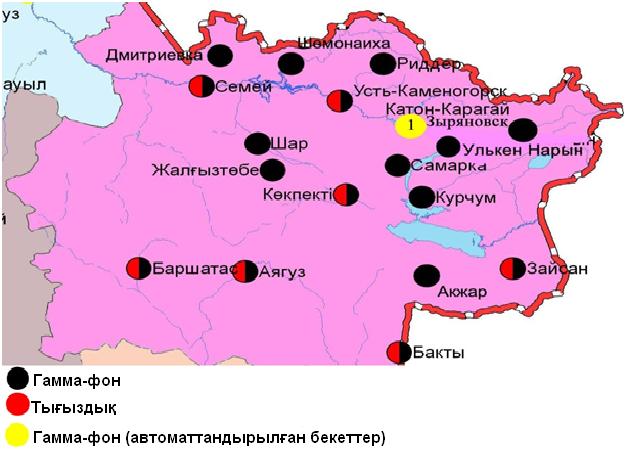 5.6 – сурет. Шығыс Қазақстан облысының аумағындағы радиациялық гамма-фон мен радиоактивті түсулердің тығыздығын бақылау метеостансаларының орналасу сызбасы.Жамбыл  облысының қоршаған орта жай-күйі6.1 Тараз қаласы бойынша атмосфералық ауаның ластану жай-күйіАтмосфералық ауаның жай-күйіне бақылау 5 стационарлық бекетте жүргізілді (6.1-сур., 6.1-кесте).6.1- кестеБақылау бекеттерінің орналасу орны мен анықталатын қоспалар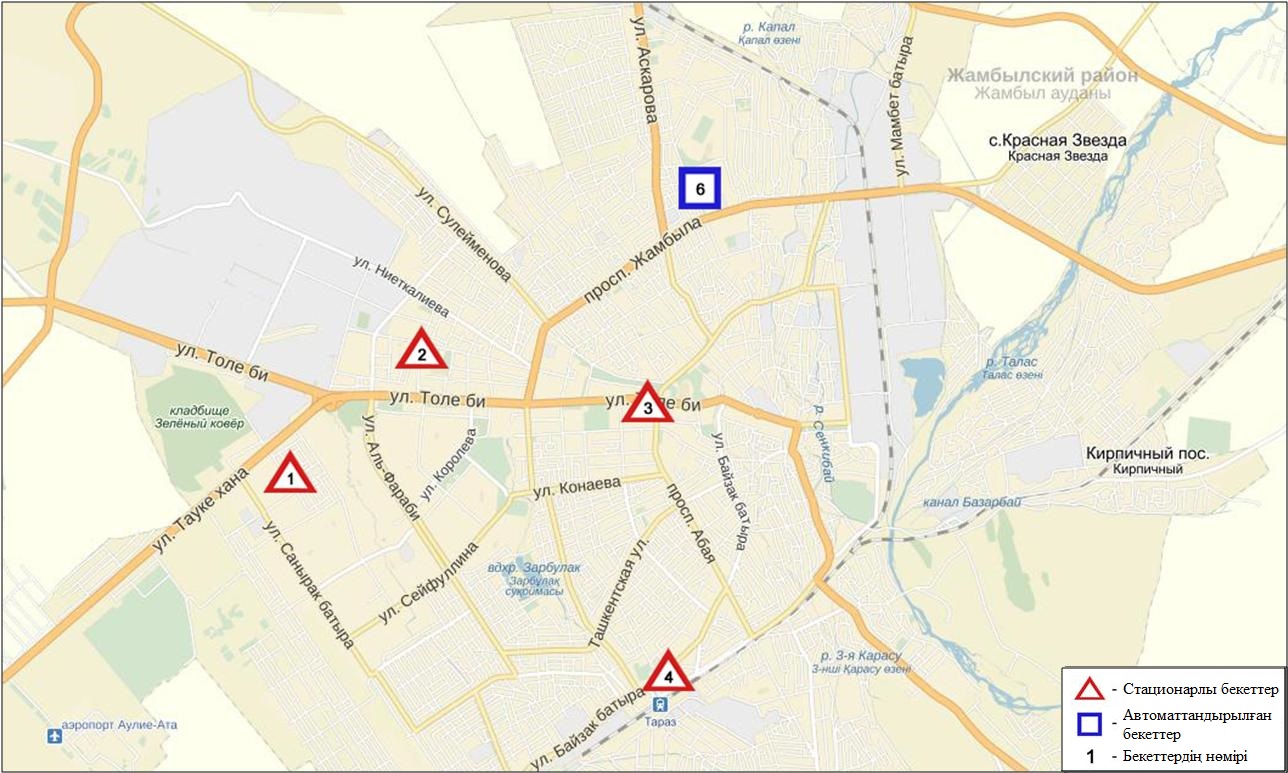 6.1-сур. Тараз қаласының атмосфералық ауа ластануын бақылау стационарлық желісінің орналасу сызбасыАтмосфераның ластануын жалпы бағалау. Стационарлық бақылау желісінің деректері бойынша (6.1-сур.) қаланың атмосфералық ауасы жалпыластану деңгейі көтеріңкі болып бағаланды. Ол СИ=3 және ЕЖҚ=1% анықталды. Қала ауасы РМ-10 қалқыма бөлшектерімен басым ластанған (1,2-сур.).Жалпы қала бойынша орташа айлық шоғырлар азот диоксиді - 1,5 ШЖШо.т., озон - 1,7 ШЖШо.т., басқа ластаушы заттар мен ауыр металдардың бар болуы ШЖШ дан аспады.2016 жылдың маусым айында 1 ШЖШ арту еселігінің жағдайлары қалқыма бөлшектері бойынша 3 және РМ-10 қалқыма бөлшектері – 24, азот диоксиді – 2, фторлы сутек - 3 жағдай тіркелді (1-кесте).Жанатас қаласы бойынша атмосфералық ауаның ластану жай-күйіАтмосфералық ауаның жай-күйіне бақылау 1 стационарлық бекетте жүргізілді (6.2-сур., 6.2-кесте).6.2 - кестеБақылау бекеттерінің орналасу орны мен анықталатын қоспалар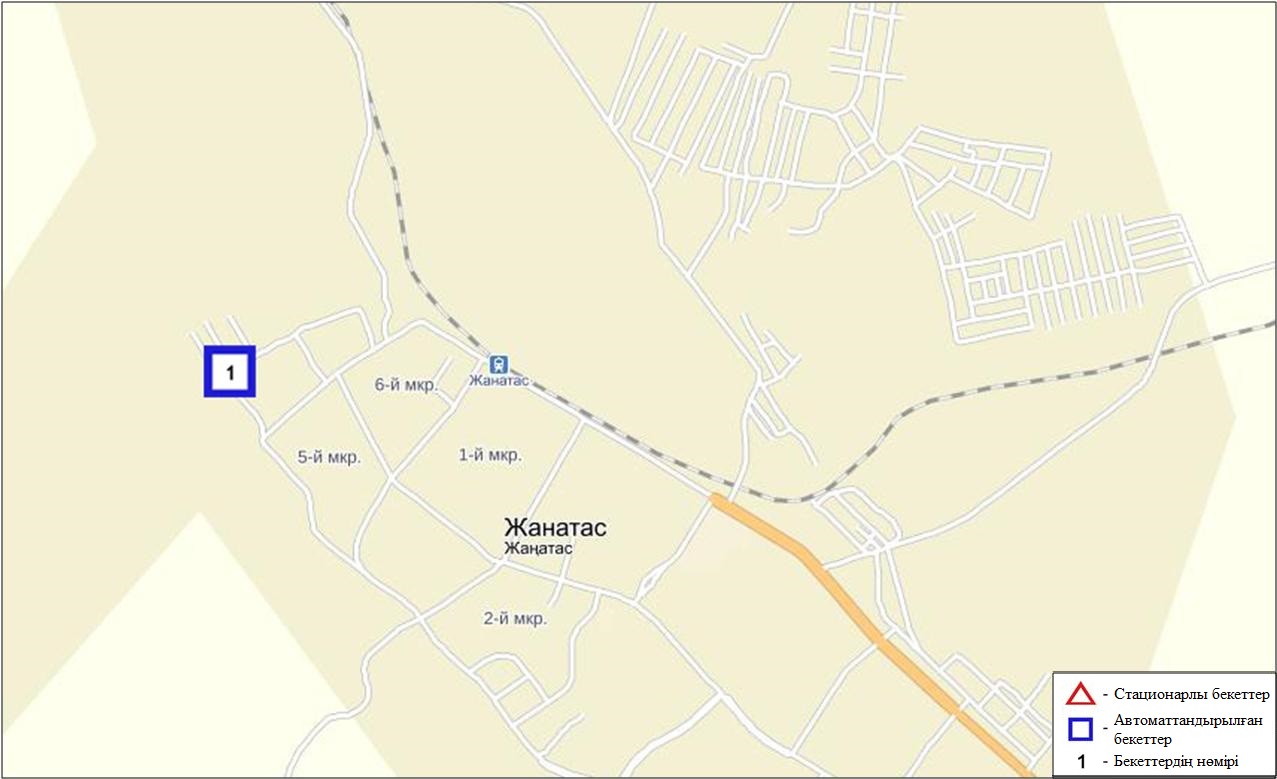 6.2-сурет. Жанатас қаласының атмосфералық ауа ластануын бақылау стационарлық желісінің орналасу сызбасыАтмосфераның ластануын жалпы бағалау. Стационарлық бақылау желісінің деректері бойынша (6.2-сур.) қаланың атмосфералық ауасы жалпыластану деңгейі көтеріңкі болып бағаланды. Ол СИ= 2  және ЕЖҚ = 0%  анықталды (1,2- сур.).Жалпы қала бойынша орташа айлық шоғырлар озон –2,6 ШЖШс.с., басқа ластаушы заттар ШЖШ дан аспады.2016 жылдың маусым айында 1 ШЖШ арту еселігінің жағдайлары РМ-10 қалқыма бөлшектер бойынша - 5 жағдай тіркелді (1-кесте).Қаратау қаласы бойынша атмосфералық ауаның ластану жай-күйіАтмосфералық ауаның жай-күйіне бақылау 1 стационарлық бекетте жүргізілді (6.3-сур., 6.3-кесте).6.3- кестеБақылау бекеттерінің орналасу орны мен анықталатын қоспалар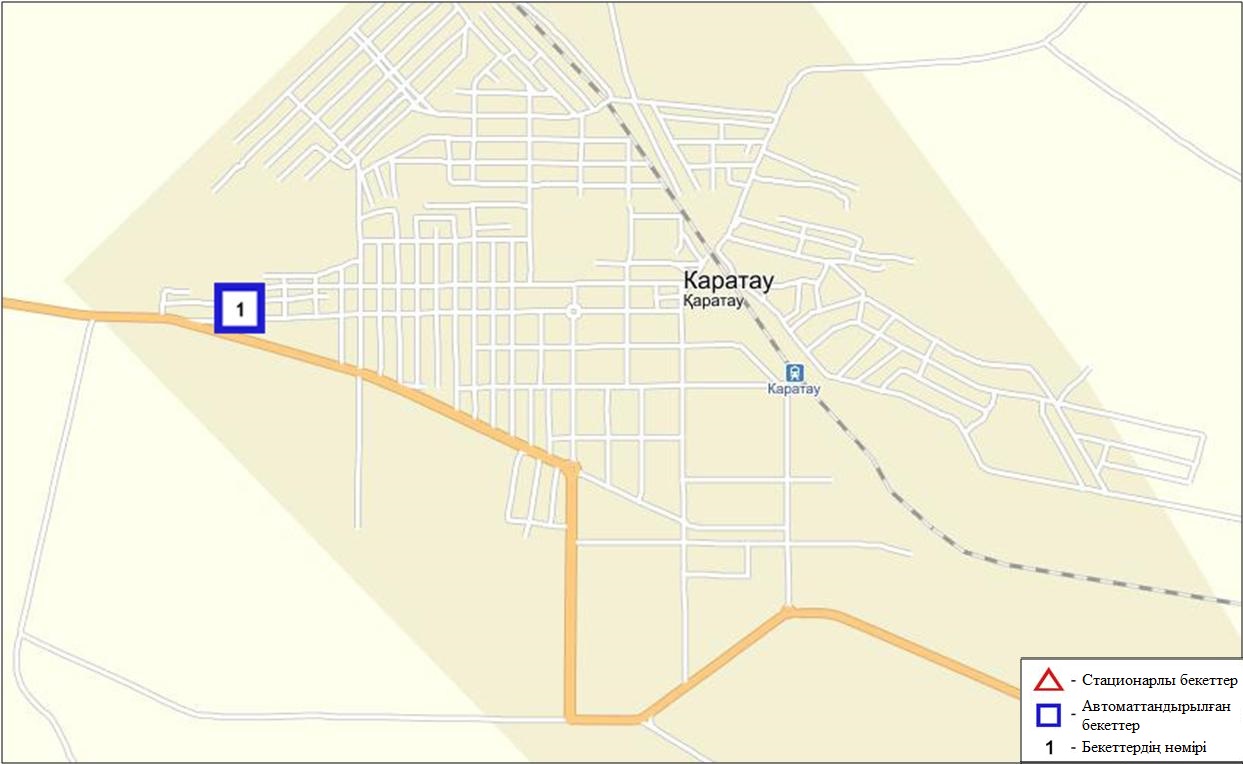 6.3-сурет. Қаратау қаласының атмосфералық ауа ластануын бақылау стационарлық желісінің орналасу сызбасыАтмосфераның ластануын жалпы бағалау. Стационарлық бақылау желісінің деректерібойынша (6.3-сур.) қаланың атмосфералық ауасы жалпыластану деңгейі көтеріңкі болып бағаланды. Ол СИ=2 (көтеріңкі деңгей) және ЕЖҚ= 0% (төмен деңгей) анықталды. Қала ауасы күкіртті сутегімен басым ластанған (1,2- сур.).Жалпы қала бойынша орташа айлық шоғырлар озон – 2,5 ШЖШо.т., басқа ластаушы заттар ШЖШ дан аспады.2016 жылдың маусым айында 1 ШЖШ арту еселігінің жағдайлары күкірттісутегі бойынша 9 жағдай тіркелді (1-кесте). Шу қаласы бойынша атмосфералық ауаның ластану жай-күйіАтмосфералық ауаның жай-күйіне бақылау 1 стационарлық бекетте жүргізілді (6.4-сур., 6.4-кесте).6.4- кестеБақылау бекеттерінің орналасу орны мен анықталатын қоспалар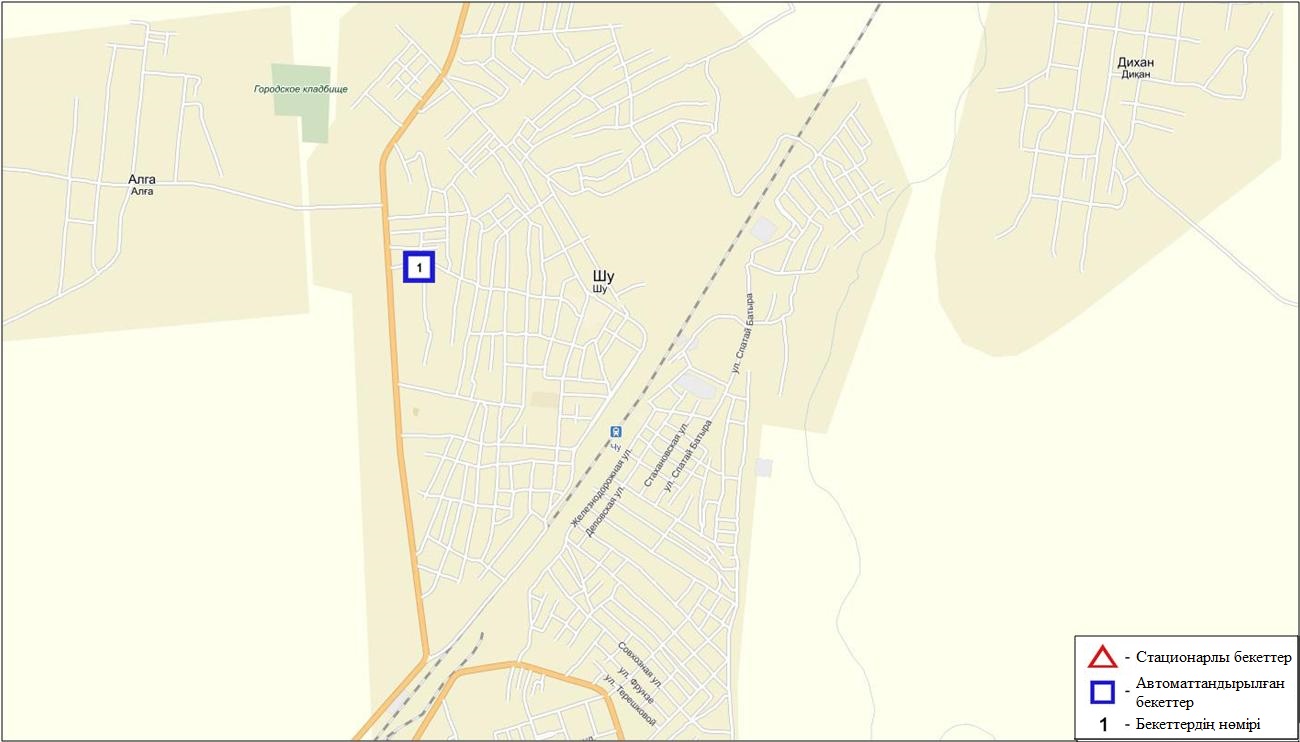 6.4-сурет. Шу қаласының атмосфералық ауа ластануын бақылау стационарлық желісінің орналасу сызбасыАтмосфераның ластануын жалпы бағалау. Стационарлық бақылау желісінің деректері бойынша (6.4-сур.) қаланың атмосфералық ауасы жалпы ластану деңгейі жоғары болып бағаланды. Ол СИ=8 (жоғары деңгей), ЕЖҚ= 3 % (көтеріңкі деңгей) анықталды. Қала ауасы көміртегі оксидімен басым ластанған (1,2- сур.).Жалпы қала бойынша орташа айлық шоғырлар РМ-10 қалқыма бөлшектер – 1,9 ШЖШс.с., басқа ластаушы заттар ШЖШ дан аспады.2016 жылдың маусым айында 1 ШЖШ арту еселігінің жағдайлары РМ-2,5 қалқыма бөлшектер – 23, РМ-10 қалқыма бөлшектер – 15, көміртегі оксиді бойынша – 44 жағдай, сондай-ақ 5 ШЖШ арту еселігі РМ-10 қалқыма бөлшектер бойынша 3 жағдай тіркелді (1-кесте).Жамбыл облысы аумағындағы жер үсті суларының сапасыЖамбыл обласы аумағындағы жер үсті сулары сапасын бақылау 9 су нысанында (Талас, Асса, Шу, Ақсу, Қарабалта, Тоқташ, Сарықау, Берікқара, өзендері және Билікөл көлі) жүргізілді.Шу, Талас, Берікқара және Асса өзендерінің бассейн ағындары Қырғызстан Республикасы аумағында іс жүзінде толықтай белгілі нысанға келеді. Ақсу, Қарабалта, Тоқташ өзендері Шу өзенінің тармағы болып келеді. Талас өзенінде судың температурасы 19,0 0С, судағы еріген оттектің концетрациясы 8,1, судағы еріген оттектің концетрациясы 8,39 мг/дм3, ОБТ5 3,57 мг/дм3. Ауыр металдар (мыс– 2,3 ШЖШ).Асса өзенінде судың температурасы 16,50С, судағы еріген оттектің концетрациясы 8,2, судағы еріген оттектің концетрациясы 8,31 мг/дм3, ОБТ5 1,83 мг/дм3. Ауыр металдар (мыс– 2,0 ШЖШ).Билікөл көлінде судың температурасы 20,00С, судағы еріген оттектің концетрациясы 8,4, судағы еріген оттектің концетрациясы 7,38 мг/дм3, ОБТ5 19,3 мг/дм3. Негізгі иондар (сульфаттар – 5,1 ШЖШ), биогенді заттар (фторидтер – 2,0 ШЖШ), ауыр металдар (мыс– 1,6 ШЖШ), органикалық заттар (фенолдар – 2,0 ШЖШ). Шу өзенінде судың температурасы 18,970С, судағы еріген оттектің концетрациясы 7,93, судағы еріген оттектің концетрациясы 8,6 мг/дм3, ОБТ5 3,18 мг/дм3. Ауыр металдар (мыс– 4,0 ШЖШ).Ақсу өзенінде судың температурасы 21,00С, судағы еріген оттектің концетрациясы 7,55, судағы еріген оттектің концетрациясы 8,36 мг/дм3, ОБТ5  3,6 мг/дм3. Негізгі иондар (сульфаттар – 1,5 ШЖШ), биогенді заттар (нитритті азот – 1,8 ШЖШ), ауыр металдар (мыс– 4,2 ШЖШ), органикалық заттар (фенолдар – 2,0 ШЖШ).Қарабалта өзенінде судың температурасы 21,00С, судағы еріген оттектің концетрациясы 7,55, судағы еріген оттектің концетрациясы 8,08 мг/дм3, ОБТ5  8,5 мг/дм3. Негізгі иондар (сульфаттар – 2,0), ауыр металдар (мыс– 4,1 ШЖШ), органикалық заттар (мұңай өнімдері – 1,6 ШЖШ, фенолдар – 2,0 ШЖШ). Тоқташ өзенінде судың температурасы 21,80С, судағы еріген оттектің концетрациясы 7,65, судағы еріген оттектің концетрациясы 8,54 мг/дм3, ОБТ5  3,58 мг/дм3. Негізгі иондар (сульфаттар – 3,0 ШЖШ), ауыр металдар (мыс– 3,7 ШЖШ), органикалық заттар (фенолдар – 2,0 ШЖШ).Сарықау өзенінде судың температурасы 21,60С, судағы еріген оттектің концетрациясы 7,7, судағы еріген оттектің концетрациясы 8,45 мг/дм3, ОБТ5 4,2 мг/дм3. Негізгі иондар (сульфаттар – 2,9 ШЖШ), ауыр металдар (мыс– 4,5 ШЖШ).Берікқара өзенінде судың температурасы 18,00С, судағы еріген оттектің концетрациясы 8,1, судағы еріген оттектің концетрациясы 7,92 мг/дм3, ОБТ5 1,04 мг/дм3. Ауыр металдар (мыс– 2,0 ШЖШ).Су нысандарының су сапасы келесі түрде бағаланады: «ластанудың орташа деңгейі» - Талас, Асса, Ақсу, Қарабалта, Тоқташ, Берікқара өзендері және Билікөл көлі, «ластанудың жоғары деңгейі» Шу, Сарықау өзендері. Билікөл көлі ОБТ5 бойынша «ластанудың өте жоғары деңгейі» деп бағаланады. 2015 жылдың маусыммен салыстырғанда су сапасы Талас, Асса, Ақсу, Тоқташ, Сарықау, Берікқара өзендерінде және Билікөл көлінде – айтарлықтай өзгермеген, Шу өзенінде – нашарлаған., Қарабалта өзенінде – жақсарған.2016 жылдың мамырмен салыстырғанда су сапасы Талас, Асса, Ақсу, Қарабалта, Тоқташ, Сарықау, Берікқара өзендерінде – айтарлықтай өзгермеген, Шу өзенінде – нашарлаған, Билікөл көлінде – жақсарған. ОБТ5 бойынша су сапасы келесі түрде бағаланады: «ластанудың өте жоғары деңгейі» – Билікөл көлі, «ластанудың жоғары деңгейі» – Қарабалта өзені, «ластанудың орташа деңгейі» – Шу, Талас, Ақсу, Тоқташ, Сарықау өзендері, «нормативті таза» – Асса, Берікқара өзендері. 2015 жылдың маусыммен салыстырғанда ОБТ5 бойынша су сапасы Талас, Асса, Ақсу, Тоқташ, Сарықау, Берікқара өзендері және Билікөл көлі – айтарлықтай өзгермеген, Шу, Қарабалта өзендері – нашарлаған. 2016 жылдың мамырмен салыстырғанда ОБТ5 бойынша су сапасы Талас, Асса, Шу, Ақсу, Тоқташ, Сарықау, Берікқара өзендерінде және Билікөл көлінде – айтарлықтай өзгермеген, Қарабалта өзенінде – нашарлаған. Сутек режимі нормада.,Облыс аймағында Билікөл көлінде 1 ЖЛ жағдайы тіркелді. (кесте 7). 6.6Жамбыл облысының радиациялық гамма-фоныАтмосфералық ауаның ластануының гамма сәулелену деңгейіне күнсайын жергілікті 3 метеорологиялық стансада (Тараз, Төле би, Шығанақ) жүргізіледі (6.5 - сур.). Облыстың елді-мекендері бойынша атмосфералық ауа қабатының жерге жақын қабатына орташа радиациялық гамма-фонның мәні 0,13-0,20 мкЗв/сағ. шегінде болды. Облыс бойынша радиациялық гамма- фонның орташа мәні 0,17 мкЗв/сағ., яғни шекті жол берілетін шамаға сәйкес келеді.6.7 Атмосфераның жерге жақын қабатында радиоактивтердің түсу тығыздығыАтмосфераның жерге жақын қабатында радиоактивтердің түсу тығыздығына бақылау облыс аумағында3 метеорологиялық станцияда (Тараз, Төле би, Шығанақ)ауа сынамасын горизонтальді планшеттер алу жолымен жүзеге асырылды (6.5-сур.). Барлық стансада бес тәуліктік сынама жүргізілді.Облыс аумағында атмосфераның жерге жақын қабатында орта тәуліктік радиоактивтердің түсу тығыздығы 1,0-1,6 Бк/м2 шегінде болды. Облыс бойынша радиоактивті түсулердің орташа тығыздығы 1,3 Бк/м2, бұл шекті жол берілетін деңгейінен аспады.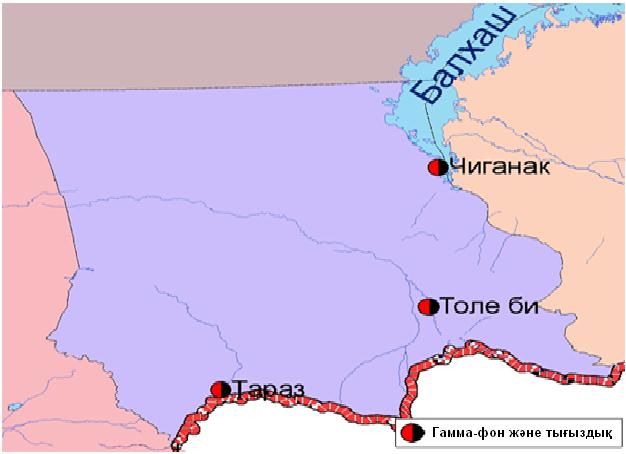 6.5 – сурет. Жамбыл облысының аумағындағы радиациялық гамма-фон мен радиоактивті түсулердің тығыздығын бақылау метеостансаларының орналасу сызбасы.Батыс Қазақстан облысының қоршаған орта жай-күйі7.1 Орал қаласы бойынша атмосфералық ауаның ластану жай-күйіАтмосфералық ауаның жай-күйіне бақылау 3стационарлық бекетте жүргізілді (7.1-сур., 7.1-кесте).7.1- кестеБақылау бекеттерінің орналасу орны мен анықталатын қоспалар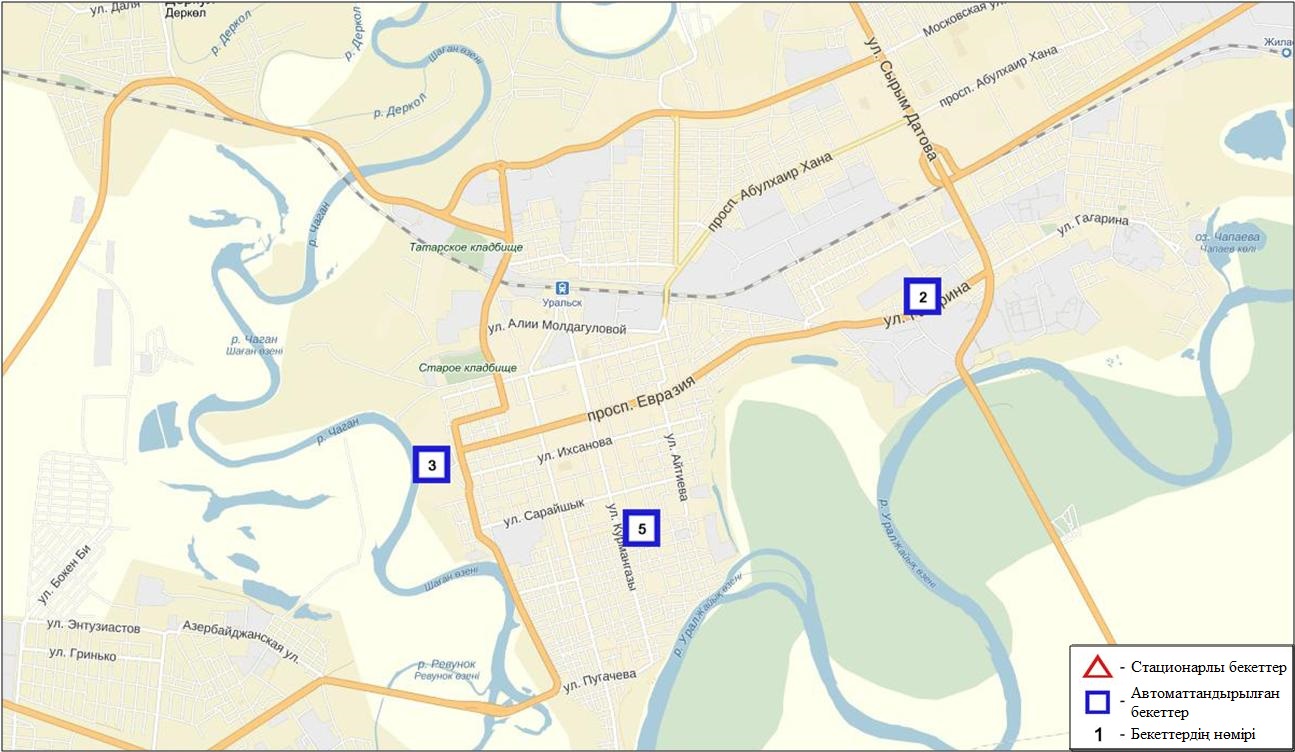 7.1-сурет. Орал қаласының атмосфералық ауа ластануын бақылау стационарлық желісінің орналасу сызбасыАтмосфераның ластануын жалпы бағалау. Стационарлық бақылау желісінің деректерібойынша (7.1-сур.) қаланың атмосфералық ауасы жалпыластану деңгейі көтеріңкі болып бағаланды.Ол СИ=2 (көтеріңкі деңгей) және ЕЖҚ=0% (төмен деңгей) анықталды (1, 2 - сур.).Жалпы қала бойынша ластаушы заттардың орташа айлық шоғырлары ШЖШ-дан аспады.2016 жылдың маусым айында 1 ШЖШ арту жағдайлары азот диоксиді – 3 және азот оксиді - 5 жағдайлары тіркелді (1-кесте).7.2Ақсай қаласы бойынша атмосфералық ауаның ластану жай-күйіАтмосфералық ауаның жай-күйіне бақылау 1стационарлық бекетте жүргізілді (7.2-сур., 7.2-кесте).7.2- кестеБақылау бекеттерінің орналасу орны мен анықталатын қоспалар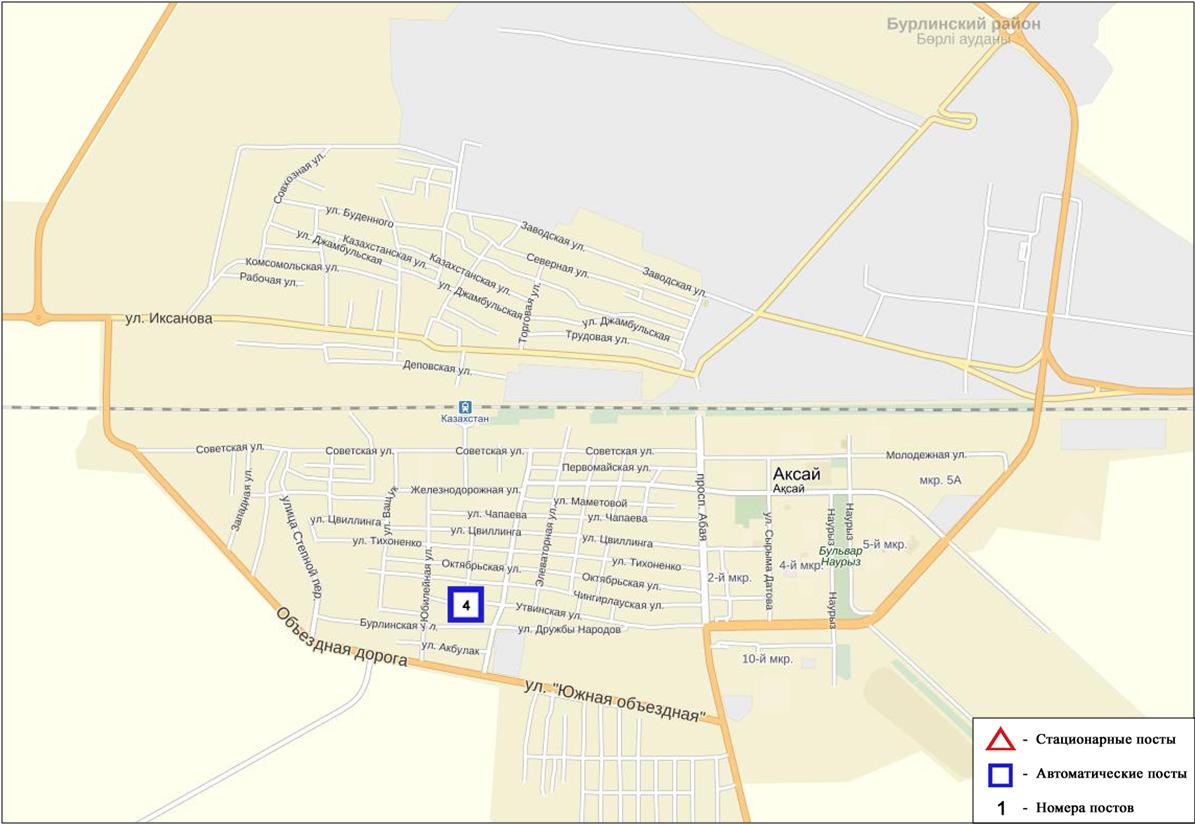 7.2-сурет. Ақсай қаласының атмосфералық ауа ластануын бақылау стационарлық желісінің орналасу сызбасыАтмосфераның ластануын жалпы бағалау. Стационарлық бақылау желісінің деректері бойынша (7.2-сур.) қаланың атмосфералық ауасы жалпыластану деңгейі көтеріңкі болып бағаланды. Ол СИ= 2 (көтеріңкі деңгей) және ЕЖҚ= 0% (төмен деңгей) анықталды (1,2 - сур.).Жалпы қала бойынша ластаушы заттардың орташа айлық шоғырлары ШЖШ-дан аспады.2016 жылдың маусым айында 1 ШЖШ арту жағдайлары күкіртті сутегі бойынша 1 жағдай тіркелді (1-кесте).7.3 Березовка кенті бойынша атмосфералық ауаның ластану жай-күйіАтмосфералық ауаның жай-күйіне бақылау 1 стационарлық бекетте жүргізілді (7.3-сур., 7.3-кесте).7.3- кестеБақылау бекеттерінің орналасу орны мен анықталатын қоспалар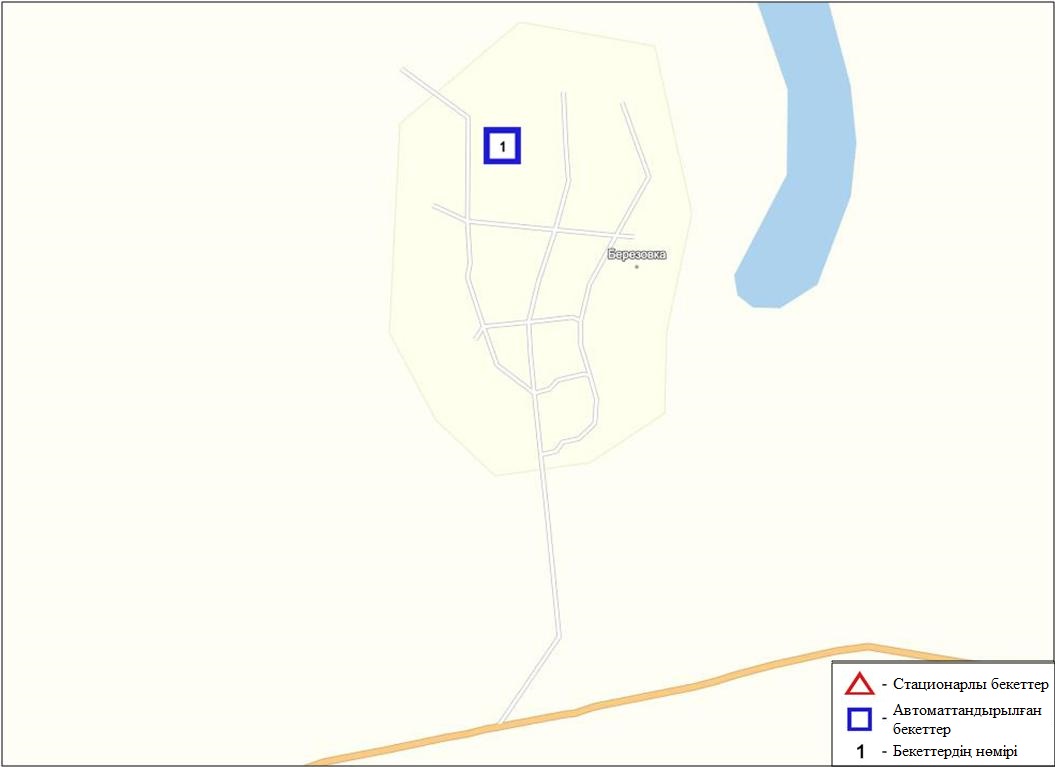 7.3-сурет. Березовка кентінің атмосфералық ауа ластануын бақылау стационарлық желісінің орналасу сызбасыАтмосфераның ластануын жалпы бағалау. Стационарлық бақылау желісінің деректерібойынша (7.3-сур.)атмосфералық ауаның жалпыластану деңгейі көтеріңкі болып бағаланды.Ол СИ=2 және ЕЖҚ=0% анықталды (1, 2 - сур.).Жалпы кент бойынша барлық анықталатын қоспалардың орташа айлық шоғырлары ШЖШ дан аспады.2016 жылдың маусым айында 1 ШЖШ арту жағдайлары РМ-10 қалқыма бөлшектер бойынша 7 жағдай тіркелді (1-кесте).7.4 Январцево кенті бойынша атмосфералық ауаның ластану жай-күйіАтмосфералық ауаның жай-күйіне бақылау 1 стационарлық бекетте жүргізілді (7.4-сур., 7.4-кесте).7.4- кестеБақылау бекеттерінің орналасу орны мен анықталатын қоспалар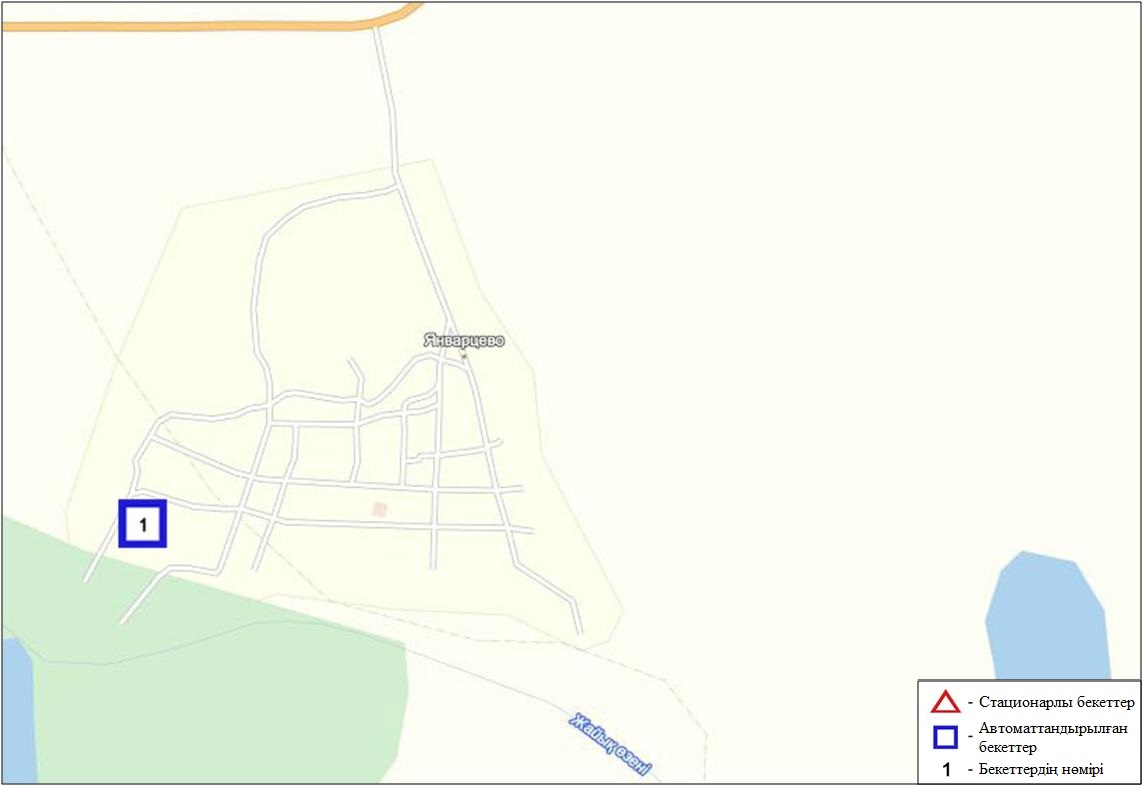 7.4-сурет. Январцево кентінің атмосфералық ауа ластануын бақылау стационарлық желісінің орналасу сызбасыАтмосфераның ластануын жалпы бағалау. Стационарлық бақылау желісінің деректерібойынша (7.4-сур.)атмосфералық ауасының жалпыластану деңгейі төмен болып бағаланды. Ол СИ=1 және ЕЖҚ= 0% анықталды (1, 2 - сур.).Жалпы кент бойынша барлық анықталатын қоспалардың орташа айлық шоғырлары ШЖШ дан аспады (1-кесте).7.5 Батыс Қазақстан облысы аумағындағы жер үсті суларының сапасыБатыс Қазақстан облысы аумағындағы жер үсті суларының ластануын бақылау 4 су нысанында жүргізілді: Жайық, Шаған, Деркөл, Шыңғырлау өзендері.Жайық өзен суының температурасы 19-20ºC шегінде, сутегі көрсеткіші 6,67, судағы еріген оттегі концентрациясы 10,59 мг/дм3, ОБТ5 1,18 мг/дм3. Биогенді заттар (нитритті азот-1,4 ШЖШ) бойынша шекті жол берілген шоғырдан асқан. Шаған өзен суыныңтемпературасы 19,8-21ºC, сутегі көрсеткіші 6,42 тең, судағы еріген оттегі концентрациясы - 10,45 мг/дм3, ОБТ5- 0,99 мг/дм3. Негізгі иондар (натрий -1,1 ШЖШ) бойынша шекті жол берілген шоғырдан асқан. Деркөл өзенінің су температурасы 21-21,5 ºC, сутегі көрсеткіші 6,34 тең, судағы еріген оттегі концентрациясы - 12,16 мг/дм3, ОБТ5- 1,09 мг/дм3. Негізгі иондар (хлоридтер – 1,3 ШЖШ, натрий- 1,7 ШЖШ) бойынша шекті жол берілген шоғырдан асу тіркелген. Шыңғырлау өзен суы температурасы 18ºC, сутегі көрсеткіші 6,63, судағы еріген оттегі концентрациясы -10,65 мг/дм3, ОБТ5-1,40 мг/дм3. Негізгі иондар (хлоридтер-1,6 ШЖШ, натрий -1,8 ШЖШ) бойынша нормадан асқан.Батыс Қазақстан облысы аумағындағы Жайық, Шаған, Деркөл, Шыңғырлау өзендерінің су сапасы «ластанудың орташа деңгейіне» жатады.  2015 жылғы маусыммен салыстырғанда Шаған, Деркөл, Шыңғырлау өзендерінің су сапасы – айтарлықтай өзгермеген. Жайық өзенінде – жақсарған. 2016 жылғы мамырмен салыстырсақ,  Жайық, Шаған, Деркөл өзендерінің су сапасы – айтарлықтай өзгермеген.7.6 Батыс Қазақстан облысының радиациялық гамма-фоныАтмосфералық ауаның ластануының гамма сәулелену деңгейіне күнсайын жергілікті 2 метеорологиялық стансада (Орал, Тайпақ) және Орал қаласының (№2, №3 ЛББ)және Ақсай (№4 ЛББ) 3автоматты бекетінде бақылау жүргізіледі (7.5 - сур.). Облыстың елді-мекендері бойынша атмосфералық ауа қабатының жерге жақын қабатына орташа радиациялық гамма-фонның мәні 0,04-0,22 мкЗв/сағ. шегінде болды. Облыс бойынша радиациялық гамма- фонның орташа мәні 0,10 мкЗв/сағ., яғни шекті жол берілетін шамаға сәйкес келеді.7.7 Атмосфераның жерге жақын қабатында радиоактивтердің түсу тығыздығыАтмосфераның жерге жақын қабатында радиоактивтердің түсу тығыздығына бақылау облыс аумағында2 метеорологиялық станцияда (Орал, Тайпақ)ауа сынамасын горизонтальді планшеттер алу жолымен жүзеге асырылды (7.5-сур.). Барлық стансада бес тәуліктік сынама жүргізілді.Облыс аумағында атмосфераның жерге жақын қабатында орта тәуліктік радиоактивтердің түсу тығыздығы 0,6-1,4 Бк/м2 шегінде болды. Облыс бойынша радиоактивті түсулердің орташа тығыздығы 1,1 Бк/м2, бұл шекті жол берілетін деңгейінен аспады.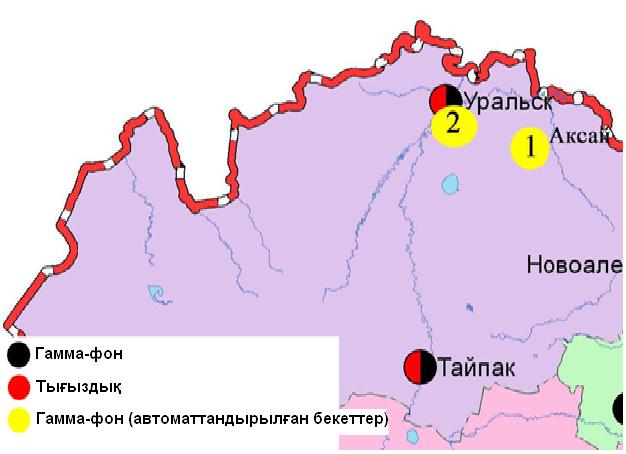 7.5-сурет. Батыс Қазақстан облысының аумағындағы радиациялық гамма-фон мен радиоактивті түсулердің тығыздығын бақылау метеостансаларының орналасу сызбасы.Қарағанды облысының қоршаған орта жай-күйі8.1 Қарағанды қаласы бойынша атмосфералық ауаның ластану жай-күйіАтмосфералық ауаның жай-күйіне бақылау 7 стационарлық бекетте жүргізілді (8.1-сур., 8.1-кесте).8.1- кестеБақылау бекеттерінің орналасу орны мен анықталатын қоспалар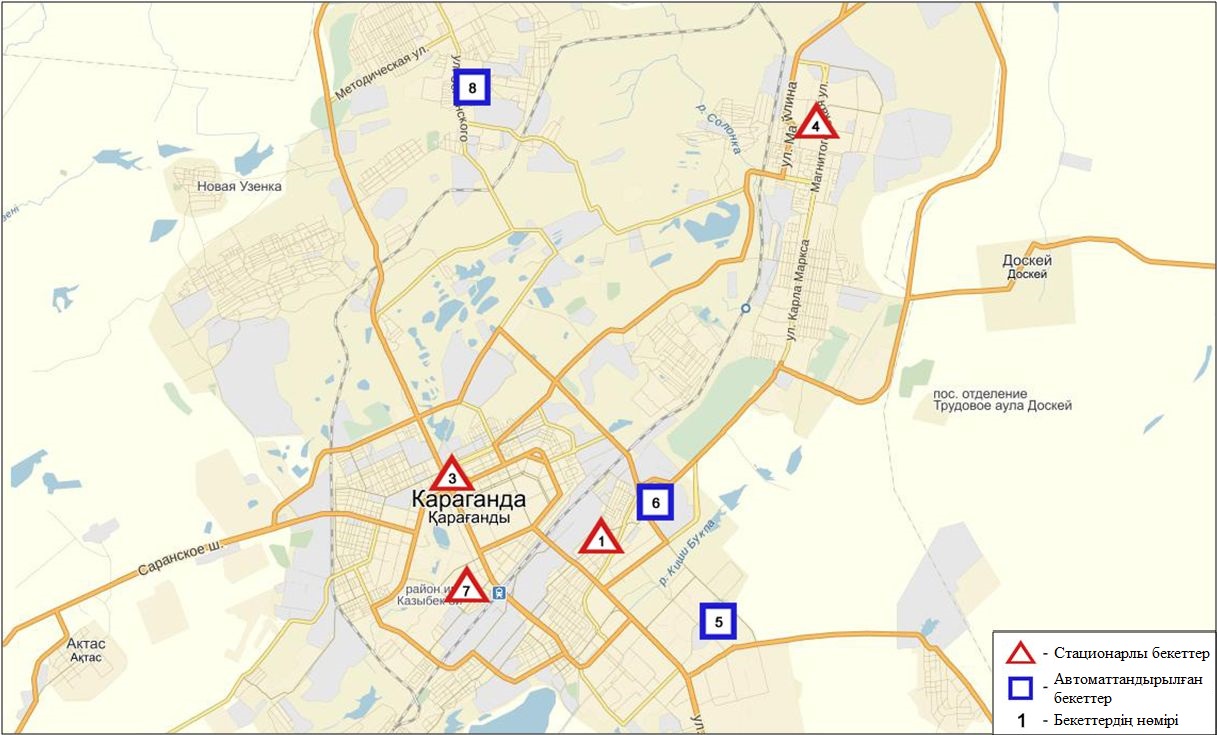 8.1-сурет. Қарағанды қаласының атмосфералық ауа ластануын бақылау стационарлық желісініңорналасу сызбасыАтмосфераның ластануын жалпы бағалау. Стационарлық бақылау желісінің деректері бойынша (8.1-сур.) қаланың атмосфералық ауасы жалпыластану деңгейі жоғары болып бағаланды. Ол СИ= 10 (жоғары деңгей) және ЕЖҚ=7% (көтеріңкі деңгей) анықталды.  Қала ауасы көміртегі оксидімен басым ластанаған (1, 2-сур.).Жалпы қала бойынша орташа айлық шоғырлар озон бойынша – 2,2 ШЖШо.т., фенол- 1,7 ШЖШо.т., басқа ластаушы заттар – ШЖШ дан аспады.1 ШЖШ арту еселігінің жағдайлары РМ-2,5 қалқыма бөлшектер – 7, көміртегі оксиді - 409, азот диоксиді – 2, күкіртті сутегі – 2,  фенол - 6 жағдай, сондай-ақ  5 ШЖШ-дан асу бойынша көміртегі оксиді – 48 жағдай,  сондай-ақ  10 ШЖШ-дан асу көміртегі оксиді бойынша 2 жағдай тіркелді (1-кесте).Қарағанды қаласы бойынша автоматты бекеттер бақылауы мәліметі бойынша 2 жоғары ластану (ЖЛ) жағдайлары анықталды (2-кесте).8.2 Балқаш қаласы бойынша атмосфералық ауаның ластану жай-күйіАтмосфералық ауаның жай-күйіне бақылау 4 стационарлық бекетте жүргізілді (8.2-сур., 8.2-кесте).8.2- кестеБақылау бекеттерінің орналасу орны мен анықталатын қоспалар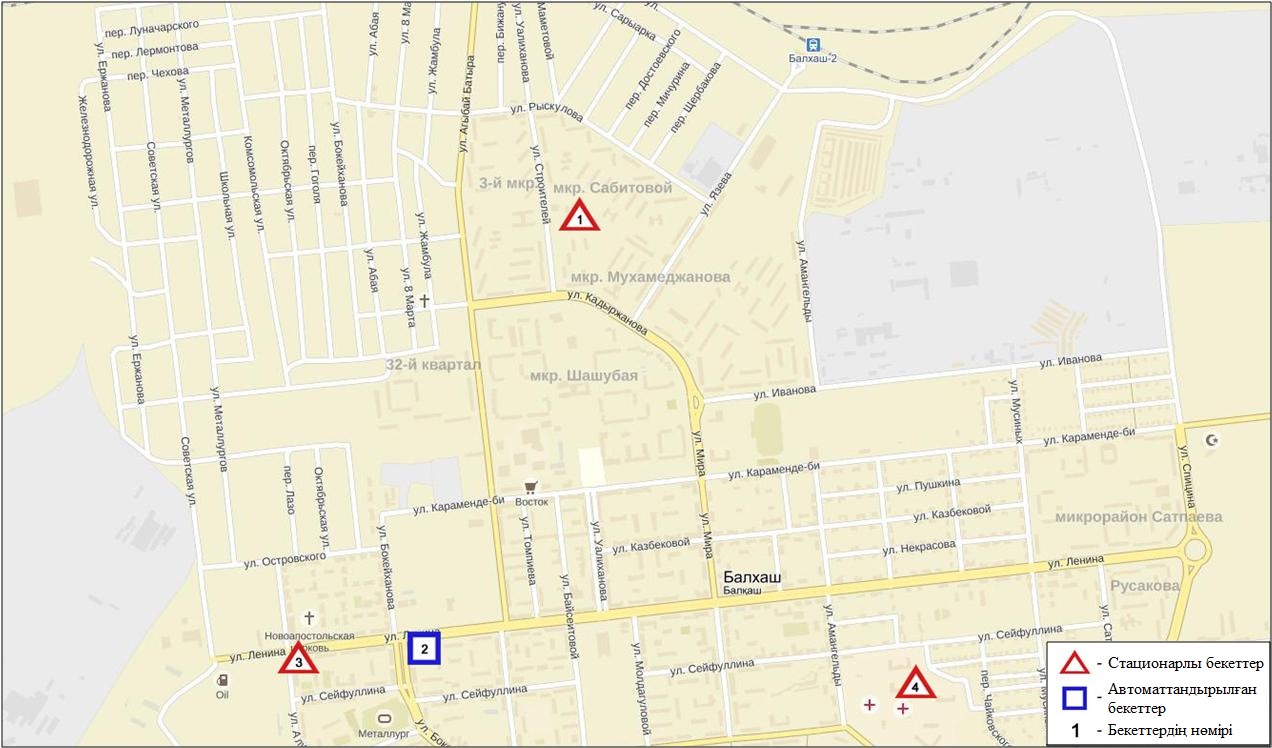 8.2-сурет. Балқаш қаласының атмосфералық ауа ластануын бақылау стационарлық желісінің орналасу сызбасыАтмосфераның ластануын жалпы бағалау. Стационарлық бақылау желісінің деректері бойынша (8.2 сур.) қаланың атмосфералық ауасы жалпыластану деңгейі өте жоғары болып бағаланды. Ол СИ=24 (өте жоғары деңгей) және ЕЖҚ= 2% (көтеріңкі деңгей) анықталды. Қала ауасы  күкіртті сутегімен басым ластанған (1,2 -кестелер).Жалпы қала бойынша орташа айлық шоғырлар қалқыма заттар- 1,1 ШЖШо.т., азот диоксиді – 1,5 ШЖШо.т., озон - 1,6 ШЖШо.т., қорғасын - 7,3 ШЖШс.с., басқа ауыр металдардың және ластаушы заттар концентрациясы  – ШЖШ дан аспады.1 ШЖШ арту еселігінің жағдайлары қалқыма заттар – 3, РМ-2,5 қалқыма бөлшектері - 32, РМ-10 қалқыма бөлшектері - 15, күкірт диоксиді - 41, азот диоксиді - 7, күкіртті сутегі - 31, сондай-ақ 5 ШЖШ-дан асу РМ-2,5 қалқыма бөлшектер бойынша 2, күкіртті сутегі - 13 жағдай, сондай-ақ 10 ШЖШ-дан асу күкіртті сутегі бойынша 7 жағдай тіркелді (1-кесте).Балқаш қаласы бойынша автоматты бекеттер бақылауы мәліметі бойынша 2 жоғары ластану (ЖЛ) және 5 экстремалды жоғары ластану (ЭЖЛ) жағдайлары анықталды (2-кесте).8.3 Жезқазған  қаласы бойынша атмосфералық ауаның ластану жай-күйіАтмосфералық ауаның жай-күйіне бақылау 3 стационарлық бекетте жүргізілді (8.3-сур., 8.3-кесте).8.3- кестеБақылау бекеттерінің орналасу орны мен анықталатын қоспалар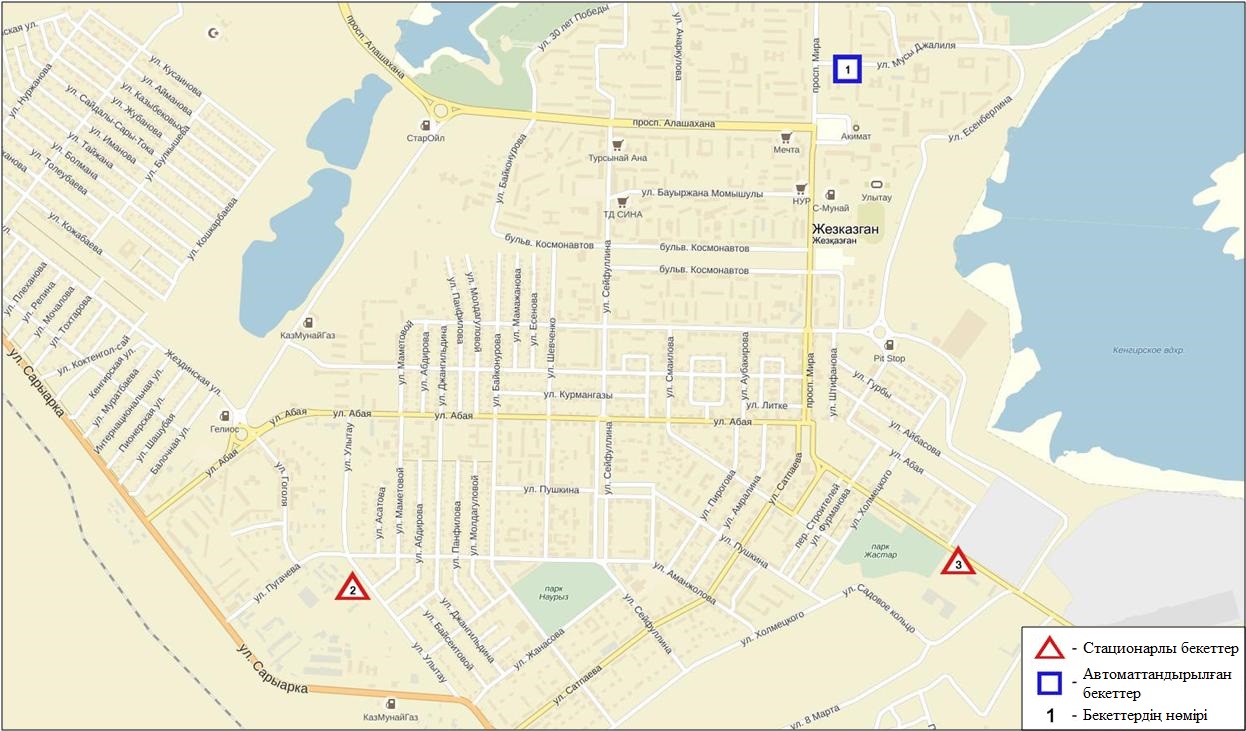 8.3-сурет. Жезқазған қаласының атмосфералық ауа ластануын бақылау стационарлық желісінің орналасу сызбасыАтмосфераның ластануын жалпы бағалау. Стационарлық бақылау желісінің деректері бойынша (8.3 сур.) қаланың атмосфералық ауасы жалпыластану деңгейі жоғары болып бағаланды. Ол СИ=2 (көтеріңкі деңгей) және ЕЖҚ= 22 % (жоғары деңгей) анықталды (1,2-сур.). Қала ауасы  қалқыма заттар мен фенолдармен басым ластанған. Жалпы қала бойынша орташа айлық шоғырлар қалқыма заттар – 2,6 ШЖШс.с., фенол- 2,1 ШЖШо.т., басқа ластаушы заттар – ШЖШ дан аспады.1 ШЖШ арту еселігінің жағдайлары: қалқыма заттар - 29, РМ-10 қалқыма бөлшектері – 1, фенол - 34 жағдай тіркелді (1-кесте).8.4 Саран қаласы бойынша атмосфералық ауаның ластану жай-күйіАтмосфералық ауаның жай-күйіне бақылау 1 стационарлық бекетте жүргізілді (8.4-сур., 8.4-кесте).8.4- кестеБақылау бекеттерінің орналасу орны мен анықталатын қоспалар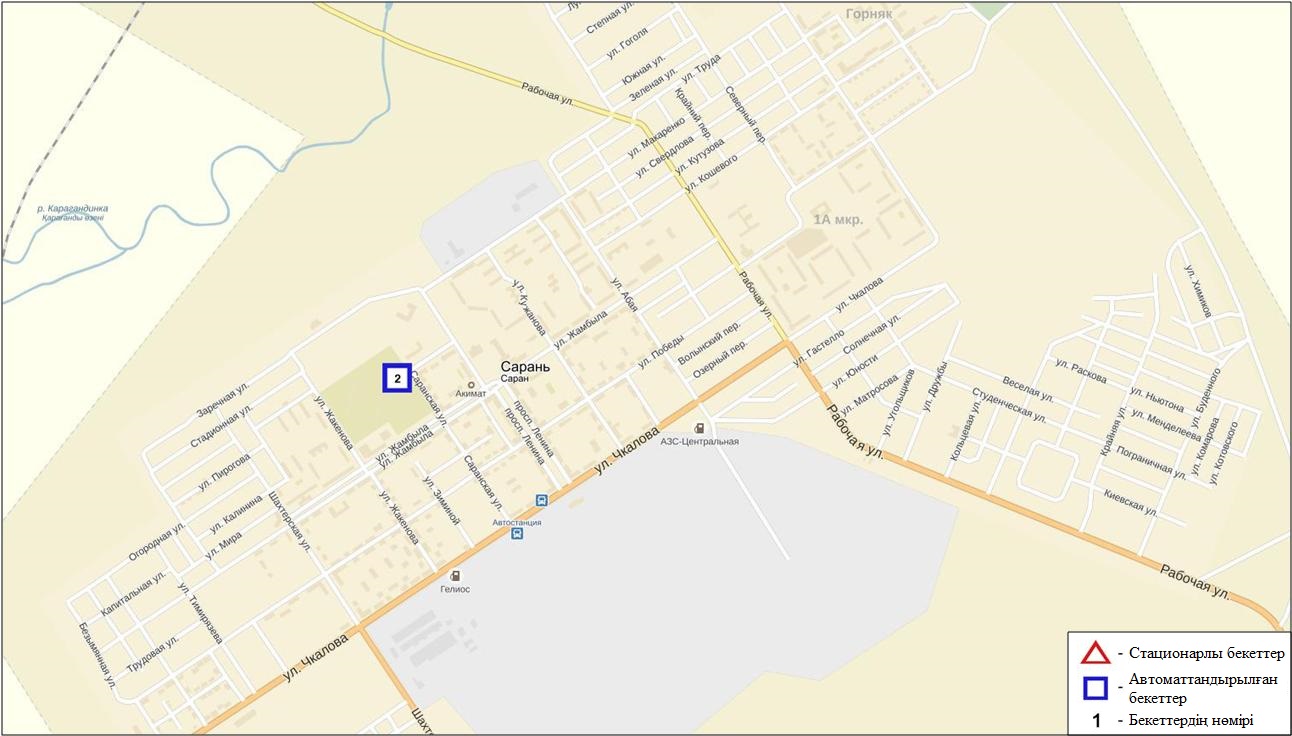 8.4-сурет. Саран қаласының атмосфералық ауа ластануын бақылау стационарлық желісінің орналасу сызбасыАтмосфераның ластануын жалпы бағалау. Стационарлық бақылау желісінің деректері бойынша (8.4 сур.) қаланың атмосфералық ауасы жалпыластану деңгейі төмен болып бағаланды. Ол СИ=1 және ЕЖҚ=0% анықталды (1,2-сур.).Жалпы қала бойынша орташа айлық шоғырлар озон – 1,98 ШЖШо.т., басқа ластаушы заттар – ШЖШ дан аспады (1-кесте).8.5  Теміртау қаласы бойынша атмосфералық ауаның ластану жай-күйіАтмосфералық ауаның жай-күйіне бақылау 4 стационарлық бекетте жүргізілді (8.5-сур., 8.5-кесте).8.5- кестеБақылау бекеттерінің орналасу орны мен анықталатын қоспалар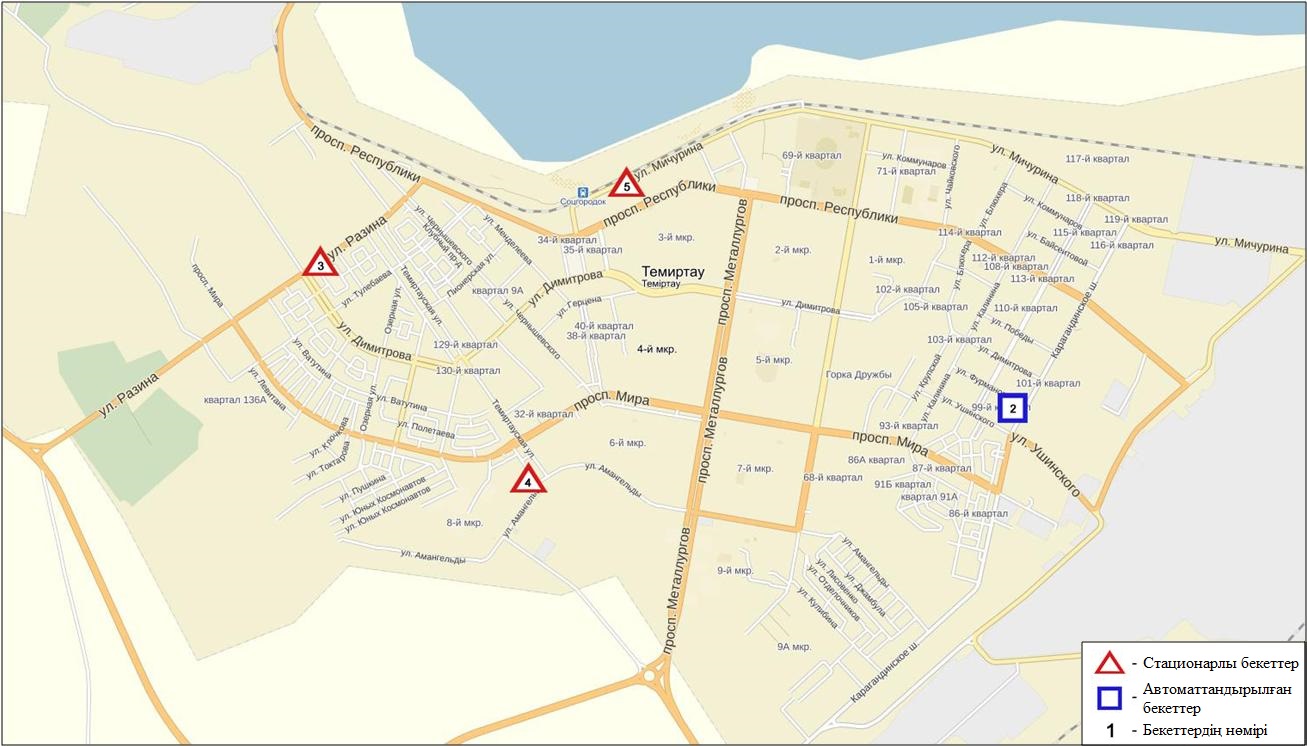 	8.5-сурет. Теміртау қаласының атмосфералық ауа ластануын бақылау стационарлық желісінің орналасу сызбасыАтмосфераның ластануын жалпы бағалау. Стационарлық бақылау желісінің деректері бойынша (8.5сур.) қаланың атмосфералық ауасы жалпыластану деңгейі жоғары болып бағаланды.Ол СИ=10 және ЕЖҚ=12% (жоғары деңгей)  анықталды (1,2-сур.). Қала ауасы күкіртті сутегі басым ластанған.Жалпы қала бойынша орташа айлық шоғырлар қалқыма заттар – 1,6 ШЖШо.т., фенол - 2,2 ШЖШо.т.., аммиак -1,6 ШЖШо.т.., басқа ластаушы заттар – ШЖШ дан аспады.1 ШЖШ арту еселігінің жағдайлары қалқыма заттар бойынша - 8, күкірт диоксиді - 82, көміртегі оксиді - 18, күкіртті сутегі- 95, фенол бойынша 28 жағдай, сондай-ақ 5 ШЖШ-дан асу күкіртті сутегі – 3, сондай-ақ 10 ШЖШ-дан асу күкіртті сутегі бойынша 1 жағдай тіркелді (1-кесте).Темиртау қаласы бойынша автоматты бекеттер бақылауы мәліметі бойынша 1 жоғары ластану (ЖЛ) жағдайы анықталды (2-кесте).8.6 Қарағанды облысы аумағындағы жер үсті суларының сапасыҚарағанды облысындағы жер үсті суларының ластануын бақылау 14 су нысанында жүргізілді: Нұра, Шерубайнұра, Соқыр, Көкпекті, Қара Кеңгір өзендері, Самарқан, Кеңгір суқоймалары, ағынды сулар арнасы, Қорғалжын көлдері: Шолақ, Есей, Сұлтанкелді, Кокай, Нұра-Есіл су арнасы және Балқаш көлі.Нұра өзені Керегетас тауларынан бастау алып, үлкен Теңіз көлімен қосылып жатқан Қорғалжын көлдері жүйесіне құяды. Өзен бастауын Қарағанды облысы аумағынан алып, Ақмола облысы арқылы ағып өтеді. Нұра өзенінде Самарқан суқоймасы орналасқан. Қара Кеңгір өзені – Сарысу өзенінің оң жақ саласы. Кеңгір суқоймасы Қара Кеңгір өзенінде орналасқан.Нұра өзені: су температурасы 15,4 – 22ºC шегінде белгіленген, сутегі көрсеткіші 7,99, судағы еріген оттегінің шоғыры – 8,91 мг/дм3, ОБТ5 –2,02 мг/дм3. Негізгі иондар (сульфаттар – 2,7 ШЖШ), биогенді заттар (фторидтер – 1,3 ШЖШ), ауыр металдар (марганец – 14,0 ШЖШ, мыс – 1,6 ШЖШ, мырыш – 1,4 ШЖШ) бойынша шекті жол берілген шоғырдан асу тіркелді. Жалпы сынаптың орташа концентрациясы  0,00014 мг/дм3, ең үлкен шамасы – 0,00070 мг/дм3.Самарқан су қоймасы:су температурасы17,1–20,4ºC, сутегі көрсеткіші 8,19, судағы еріген оттегінің шоғыры 8,68 мг/дм3, ОБТ5 – 2,06 мг/дм3. Негізгі иондар (сульфаттар – 2,8 ШЖШ), биогенді заттар (фторидтер – 1,3 ШЖШ), ауыр металдар (марганец – 7,6 ШЖШ, мыс – 1,1 ШЖШ, мырыш – 1,2 ШЖШ). бойынша нормадан асқан. Жалпы сынаптың орташа концентрациясы 0,00002 мг/дм3, ең үлкен  – 0,00006 мг/дм3.Арселор Миттал Темир-Тау» АҚ және «ТЭМК» АҚ ағынды сулар арнасында су температурасы 18,0 – 18,3 ºC, сутегі көрсеткіші 7,67, судағы еріген оттегінің шоғыры – 9,47 мг/дм3, ОБТ5 – 2,78 мг/дм3. Негізгі иондар (сульфаттар – 3,9 ШЖШ, магний – 1,1 ШЖШ), биогенді заттар (азот нитратный – 1,4 ШЖШ), ауыр металдар (марганец – 9,2 ШЖШ, мыс – 2,6 ШЖШ, мырыш – 2,2 ШЖШ) бойынша шекті жол берілген шоғырдан асқаны тіркелген. Жалпы сынаптың орташа концентрациясы 0,00071 мг/дм3, ең үлкен шамасы – 0,00124 мг/дм3.Соқыр өзен суының температурасы:су температурасы18,8 – 18,9ºC шегінде, сутегі көрсеткіші 8,36, судағы еріген оттегінің шоғыры – 8,19 мг/дм3, ОБТ5 – 2,70 мг/дм3. Негізгі иондар (хлоридтер – 1,5 ШЖШ, сульфаттар – 5,9 ШЖШ, магний – 1,7 ШЖШ), биогенді заттар (тұзды аммоний – 7,3 ШЖШ, нитритті азот – 35,6 ШЖШ), ауыр металдар (марганец – 25,5 ШЖШ, мырыш – 1,9 ШЖШ) бойынша нормадан асқан. Жалпы сынаптыңорташа концентрациясы 0,00002 мг/дм3, ең үлкен шамасы – 0,00003 мг/дм3.Шерубайнұра өзені: су температурасы16,2 – 18,5ºC, сутегі көрсеткіші равен – 8,24, судағы еріген оттегінің шоғыры – 7,96 мг/дм3, ОБТ5 – 2,56 мг/дм3. Негізгі иондар (хлоридтер – 1,4 ШЖШ, сульфаттар – 5,2 ШЖШ, магний – 1,8 ШЖШ), биогенді заттар (тұзды аммоний – 8,4 ШЖШ, нитритті азот – 39,6 ШЖШ, фторидтер – 1,5 ШЖШ), ауыр металдар (марганец – 22,5 ШЖШ, мыс – 1,3 ШЖШ, мырыш – 2,1 ШЖШ) бойынша шекті жол берілген шоғырдан асқандығы анықталды. Жалпы сынаптың мөлшері 0,00001 мг/дм3 жеткен.Көкпекті өзенінде су температурасы 18,3 – 19,9ºC шегінде, сутегі көрсеткіші 8,20, судағы еріген оттегінің шоғыры – 8,28 мг/дм3, ОБТ5 – 1,13 мг/дм3. Негізгі иондар (хлоридтер – 1,7 ШЖШ, сульфаттар – 4,5 ШЖШ, магний – 1,3 ШЖШ), биогенді заттар (нитритті азот – 2,1 ШЖШ), ауыр металдар (марганец – 10,4 ШЖШ, мырыш – 1,7 ШЖШ)бойынша нормадан асу тіркелген. Жалпы сынаптың мөлшері 0,00001 мг/дм3 асқан жоқ.Кеңгір суқоймасында су температурасы 16,6ºC, сутегі көрсеткіші 7,91, судағы еріген оттегінің шоғыры – 6,12 мг/дм3, ОБТ5 – 2,91 мг/дм3. Биогенді заттар (нитритті азот – 4,1 ШЖШ), ауыр металдар (марганец – 2,0 ШЖШ, мыс – 1,1 ШЖШ) нормадан асқан.Қара Кеңгір өзенінде су температурасы 15,0 – 16,0 ºC, сутегі көрсеткіші 7,63, судағы еріген оттегінің шоғыры 6,31 мг/дм3, ОБТ5 –2,63 мг/дм3. Биогенді заттар (тұзды аммоний – 12,1 ШЖШ, нитритті азот – 3,2 ШЖШ), ауыр металдар (марганец – 18,6 ШЖШ, мыс – 1,5 ШЖШ, мырыш – 1,4 ШЖШ) бойынша шекті жол берілген шоғырдан асқан. Жалпы сынаптың мөлшері 0,00001 мг/дм3.Шолақ көлі: су температурасы – 20,2ºC, сутегі көрсеткіші 7,93, концентрация растворенного кислорода в воде – 9,17 мг/дм3, ОБТ5 – 1,65 мг/дм3. Негізгі иондар (сульфаттар – 2,5 ШЖШ) и ауыр металдар (марганец – 20,0 ШЖШ, мыс – 3,4 ШЖШ, мырыш – 1,8 ШЖШ) бойынша жол берілген шоғырдан асқандығы тіркелген. Жалпы сынаптың мөлшері 0,00002 мг/дм3 жетті.Есей көлі: су температурасы – 21,0ºC, сутегі көрсеткіші 7,94, судағы еріген оттегінің шоғыры – 8,71 мг/дм3, ОБТ5– 1,37 мг/дм3. Негізгі иондар (хлоридтер – 2,5 ШЖШ, сульфаттар – 5,6 ШЖШ, магний – 2,3 ШЖШ), ауыр металдар (марганец– 19,0 ШЖШ, мыс – 2,0 ШЖШ)бойынша шекті жол берілген шоғырдан асқан. Жалпы сынаптың мөлшері 0,00001 мг/дм3 жеткен.Сұлтанкелді көлі: су температурасы– 20,8ºC, сутегі көрсеткіші равен 7,75,судағы еріген оттегінің шоғыры – 8,12 мг/дм3, ОБТ5 – 1,35 мг/дм3. Негізгі иондар (хлоридтер – 1,8 ШЖШ, сульфаттар – 3,9 ШЖШ, магний – 1,7 ШЖШ), биогенді заттар (тұзды аммоний – 1,3 ШЖШ), ауыр металдар (марганец – 11,0 ШЖШ, мыс – 1,5 ШЖШ, мырыш – 1,5 ШЖШ) бойынша нормадан асқан. Жалпы сынаптың мөлшері 0,00001 мг/дм3.Кокай көлі: су температурасы– 19,8ºC, сутегі көрсеткіші 8,24, судағы еріген оттегінің шоғыры – 8,42 мг/дм3, ОБТ5– 1,50 мг/дм3. Негізгі иондар (хлоридтер – 1,2 ШЖШ, сульфаттар – 4,6 ШЖШ, магний – 1,7 ШЖШ) и ауыр металдар (марганец – 9,5 ШЖШ, мыс – 2,1 ШЖШ, мырыш – 1,6 ШЖШ). Жалпы сынаптың мөлшері 0,00001 мг/дм3.Нұра-Есілсу арнасында: су температурасы20,0 – 21,6оС, сутегі көрсеткіші 8,02, судағы еріген оттегінің шоғыры – 9,17 мг/дм3, ОБТ5– 1,50 мг/дм3. Негізгі иондар (сульфаттар – 2,9 ШЖШ), ауыр металдар (марганец– 18,0 ШЖШ, мыс – 2,4 ШЖШ, мырыш – 1,5 ШЖШ)бойынша нормадан асқан. Жалпы сынаптың орташа концентрациясы 0,00002 мг/дм3 жеткен.Балқаш көлінде су температурасы 17,8-25,8 ºC шегінде, сутегі көрсеткіші 8,73, судағы еріген оттегінің шоғыры 7,82 мг/дм3, ОБТ5 -0,90 мгО2/дм3. Ауыр металдар (мыс- 9,4 ШЖШ, мырыша- 1,1 ШЖШ) бойынша шекті жол берілген шоғырдан асқан.Қарағанды облысы аумағында су нысандарының су сапасы келесідей бағаланады: «ластанудың орташа деңгейіндегі»су – Самарқан, Кеңгір су қоймалары, Ағынды сулар арнасы, Сұлтанкелді көлі; «ластанудың жоғары деңгейіндегі»су – Нұра, Соқыр, Шерубайнұра, Көкпекті, Қара Кеңгір өзендері, Шолақ, Есей, Кокай көлдері, Нұра-Есіл арнасы, Балқаш көлі.2015 жылғы маусыммен салыстырғанда су сапасыСамарқан, Кеңгір су қоймасында, ағынды сулар арнасында, Соқыр, Кара Кеңгір өз., Сұлтанкелді көлінде – жақсарған; Нұра, Шерубайнұра, Көкпекті, Шолақ, Есей, Кокай көлдері, Нұра-Есіл су арнасы, Балқаш көлінде – айтарлықтай өзгермеген.2016 жылғы мамырмен салыстырсақ, Есей, Кокай көлдерінің су сапасы– нашарлаған; Нұра, Соқыр, Шерубайнұра, Көкпекті, Кара Кеңгір өз., ағынды сулар арнасы, Нұра-Есіл арнасы, Самарқан, Кеңгір су қоймасы, Шолақ, Сұлтанкелді, Балқашкөлдерінде – айтарлықтай өзгермеген.ОБТ5 шамасы бойынша су сапасы2016 жылғы маусымдабарлық су нысандарында«нормативті таза»деп бағаланды.2015 жылғы маусыммен салыстырғанда ОБТ5бойынша Қара Кеңгір өзеніндегі су сапасы – жақсарған; қалған су нысандарындаайтарлықтай өзгермеген. 2016 жылғы мамырмен салыстырғанда ОБТ5 шамасы бойынша су сапасыСоқыр, Шерубайнұра, Қара Кеңгір өз., Кеңгір су қоймасында – жақсарған; қалған су нысандарында айтарлықтай өзгермеген. Оттегі режимі бірқалыпты(4-кесте).Облыс аумағында келесі ЖЛ жағдайлары тіркелген: Нұра өзені – 16 ЖЛ жағдайы, Көкпектіөзені – 1 ЖЛ жағдайы, Самарқансу қоймасы – 2 ЖЛ жағдайы, ағынды сулар арнасы – 1 ЖЛ жағдайы, Соқырөзені – 4 ЖЛ жағдайы, Шерубайнұраөзені – 4 ЖЛ жағдайы, река Кара Кеңгір – 4 ЖЛ жағдайы, Шолақкөлі – 1ЖЛ жағдайы, Есей көлі – 1 ЖЛ жағдайы, Сұлтанкелдікөлі – 1 ЖЛ жағдайы, Нұра-Есілсу арнасы – 2 ЖЛ жағдайы(5-кесте).8.7 Қарағанды облысының гидробиологиялық көрсеткіштері бойынша жер үсті суларының сапасыГидробиологиялық бақылаулар Нұра, Шерубайнұра, Қара Кеңгір өзендері, Самарқан және Кеңгір суқоймалары, Қорғалжын көлдері (Шолақ, Есей, Кокай, Сұлтанкелді) мен Балқаш көлінде жүргізілді.Нұра өзені. Маусым айындағы фитопланктондадиатомды және жасыл балдырлар басым болып, жалпы биомассаның 94% құрады, қалған балдырлар 6% құраған. Фитопланктонның жалпы саны мен биомасасы орташа шамамен сәйкесінше 0,11 мың кл/см³, 0,22мг/дм³ тең; сынамадағы түр саны – 7. Сапроб индексі  (1,81), ол "орташа ластанған" 3-класқа жатады.Зоопланктон орташа дамыған. Су сынамасында орташа алғанда 3 түрден болған.Ескекаяқты шаяндар басым түсіп, барлық планктон санының 52% құрады. Олардың ішінде Eucyclops serrulatus және Cyclops strenuus басым түсті. Зоопланктон биомассасының жалпы санынан аша мұртты шаяндар 41%, коловрат 7%.Орташа алғанда жалпы саны зооплантон биомассасы11,65 мг/м³ болғанда,  1,32 мың экз/ м³ құраған.Сапроб индексі 1,55-1,98 шегінде өзгерген жәнеөзен бойынша орташа 1,78 тең болды.Зоопланктон жағдайы бойынша су сапасы үшінші класқа, яғни «орташа ластанған» суға сәйкес келеді.Нұра өзені перифитонның орташа токсономиялық алуантүрлілікпен сипатталды. Диатомды балдырлардың ішінде ең көп таралғаны: Amphora ovalis, Cymatopleura solea, Cymbella ventricosa, Melozira varians түрлері және басқалар. жасыл балдырлардың ішінде: Cosmarium, Oedogonium, Pediastrum и Scenedesmus көп кездескен.Көк-жасыл және эвглена балдырларының саны аз болды. Зерттеу мәліметтері бойынша ең көп ластанған учаскелер «Сабынды а.» және «Қорғалжын а.» (сапроб индекстері 2,06; 1,99). Нұраөзенінің 9 тұстамасы бойынша орташа сапроб индексі 1,91. Перифитон флорасының негізгі бөлігі бета-мезосапробты ағзаларға жатқан, су сапасы «орташаластанған» деп бағаланады.Нұра өзені зообентосы орташа дамыған. Олардың ішінде сүліктер, ұлулар және жәндіктер бентофаунаның негізін құраған. Ең көп түрлер «Киевка кентінде» кездесті. Қос жақтаулы ұлуларжәне шаянтәрізділер класының өкілдері басым болды. «Садовое а.» тұстамасындаHydropsychesp. тобының жәндіктері кездескен. Сынамадағы түрлер саны 3-4 түрден көп болмады. Биота индексі 5 тең. Зообентос жағдайы бойынша су сапасы 3 класс, яғни «орташа ластанған» суға сәйкес келеді.Биотестілеу нәтижелеріне сәйкес Нұра өзені тұстамаларында тест-нысан жүз пайыздық тірі қалуын көрсетті. Тест-параметр 0-ге  тең болды. Алынған мәліметтер бойынша Нұра өз. зерттелген су Daphnia magna. бірлестігіне уыттылық әсер етпейді.Шерубайнұра өзені. Зерттелген ағын суда альгофлора негізін диатомдыжәнежасыл балдырлар құраған. Саны мен биомассасы бойынша диатомды балдырлар басым түсті. Көк-жасыл және өзге балдырлар болмаған. Орташа шамамен, жалпы саны 0,15 мың кл/см³, жалпы биомассасы -0,11мг/дм³ құраған. Сапроб индексі 1,63 тең. Су үшінші класқа жатады.Зерттелген судағы зоопланктонбірлестігі 3 түрмен берілген. Негізгі рөлді коловраттар - зоопланктонның жалпы санынан 84 % атқарды. Жалпы саны 1,5 мың экз./м³, биомассасы 0,82 мг/м³. Сапроб индексі1,84 құрады.  Су сапасы3 класс, яғни«орташа ластанған» суға жатады.Шерубайнұра өзені перифитоны диатомды, жасылжәнекөк-жасылбалдырлармен берілген. Диатомды алдырлардың ішінде: Caloneis, Neidium, Tabellaria басым түсті.Жасылбалдырларзерттелген суда орташа болып, келесі түрлер кездескен: Closteriumstrigosum, Pediastrumduplex, RhizocloniumhieroglyphicumжәнеScenedesmusbijugatus, көк-жасыл балдырларданбасым болғандары: CalotrixparietinaжәнеOscillatoriabrevis. Сапроб индексі1,88 тең, су сапасы 3 класқа жатады.Тест-нысанға өткір уыттылық үрдісі (бақылауға қатынасы бойынша өлген дафниялардың пайызы) кезінде өзендегі тест-параметр 3% құрады. Тест-нысанға уыттылық әсері анықталмады.Қара Кеңгір өзені.Талдау нәтижелеріне сәйкес, фитопланктон сынамасында диатомды балдырлар басым болған. Олардың сапалық және сандық дамуы үлкен болмады. Жалпы саны орта шамамен 0,09 мың кл/см³, жалпы биомассасы – 0,10 мг/дм³ құраған. Сапроб индексіорташашамамен 1,75 тең. Су сапасы – үшінші класта.Зоопланктонның сынамадағы түр құрамы орташа болды. Барлық зоопланктондар ішінде коловраттар - 57%  жәнеескекаяқты шаяндар - 36%, аша мұртты шаяндар үлесі 7%. Cынамадағы түрлер саны 4 тең, орташасаны 1,17 мың экз./м³, биомассасы 7,20 мг/м³. Сапроб индексі өзен бойынша орташа  1,76 тең, су сапасы үшінші класқа, яғни «орташа ластанған» суға сәйкес келеді.Биотестілеу кезінде Қара Кеңгір өзеніндегі тірі қалған дафниялар саны 100% құраған. Тест-параметр  0% тең. Алынған мәліметтерге сүйенсек, зерттелген су тест-нысанға уыттылық әсер етпейді.Кеңгір су қоймасы.Альгофлораның сандық және сапалық дамуы әлсіз. Саны мен биомассасы жағынан диатомды балдырлар басым түсті. Жалпы саны орташа алғанда 0,02 мың кл/см³, биомассасы 0,05 мг/дм³. Су класы - үшінші, «орташа ластанған».Су сынамасында зоопланктон орташа дамыған. Ескекаяқты шаяндар басым болды, олардың үлесіне барлық зоопланктон санынан 75 % тиесілі болды. Сынамада коловрат пайызы 25, аша мұртты шаяндар болмады. Зоопланктонның орташа саны 1,0 мың экз./м³, биомассасы 13,75 мг/м³. Сапроб индексі1,63 жәнеүшінші класқа, яғни «орташа ластанған» суға сәйкес келеді.Су қоймада биотестілеу кезінде алынған мәліметтер бойынша тест-нысанға уыттылық әсердің жоқтығын көрсетті. Зерттелген суда тірі қалған дафниялардың саны  100%. Тест-параметр  0% тең. Самарқан су қоймасы.Фитопланктонда диатомды балдырлар басым түсті. Сандық және сапалық құрамы жағынан аз болды. Фитопланктонның жалпы саны орта шамамен 0,07 тыс.кл/см³,  жалпы биомассасы - 0,19 мг/дм³, Сапроб индексі  1,94. Су -"орташа ластанған".Су сынамасындағы зоопланктондар орташа болды. Оның негізін ескекаяқты шаяндар, барлық зоопланктон санының 92% құрады. Зоопланктонның орташа саны 3,00  мың экз./м³, биомассасы 32,75 мг/м³. Сапроб индексі1,63 және3-класс, ″орташа ластанған″ суға жатады.Самарқан су қоймасының перифитонында диатомды және жасыл балдырлар басым болды. Диатомды балдырлардың ішінде келесі түрлер басым болды: Caloneis, Cymbella, Nitzschia. Жасыл және көк-жасыл балдырлардың бірегей экземплярлары кездесті. Көз өлшемі шкаласы бойынша перифитонның кездесу жиілігі 2-3. Сапроб индексі1,86 құраған. Су класы – 3, яғни  "орташа-ластанған" су.Самарқан су қоймасының түптік фауналары қосжақтаулы ұлулар (Bivalvia), көбелектер (Ephemeroptera) мен екі қанаттыжәндіктерден (Diptera) тұрды. Bivalvia ішінде сынамада Anodonta cygnea (β-1,8) және Sphaerium corneum (β-α-2,4), ал Ephemeroptera ішінде -Heptagenia sp. (β-1,75), Diptera-Culicoides sp. болды. Биота индексі 5. Су сапасы үшінші класқа, яғни «орташа ластанған» суға сәйкес келеді.Биотестілеу кезіндегі тірі қалған дафниялардың саны 100%. Тест параметр 0% тең. Зерттелген су нысаны Daphnia magna бірлестігіне уыттылық әсер етпейді.Қорғалжын көлдеріШолақ көлі. Фитопланктонның сандық және сапалық дамуы әлсіз жүрді. Негізін диатомды және жасыл балдырлар құрады. Саны мен биомассасы жағынан диатомды балдырлар басым болды. Сапробиологиялық талдауға сәйкес, сынамада бета-мезосапробты ағзалар көп болды. Орташа шамамен, жалпы саны 0,07 мың кл/см³, жалпы биомассасы – 0,12 мг/дм³. Сапроб индексі 1,96. Су класы - үшінші.Есептегі кезде көлдегі зоопланктон бірлестігі орташа дамыған. Ескекаяқты шаяндар басым болып, зоопланктонның жалпы санының 100% құраған. Зоопланктон саны 2,75 мың экз/м³, биомассасы - 57,75 мг/м³. Олиго–бета–мезосапроб ағзалары басым түсті. Сапроб индексі 1,68 тең.Перифитон бірлестігінің негізіндиатомды, жасылжәнекөк-жасылбалдырлар құрады. Диатомды балдырлардың ішінде келесі түрлер басым түсті: Amphoraovalis, Caloneisamphisbaena, CymatopleuraellipticaNaviculagastrum. Альгофлораның өзге өкілдерінен жасыл балдырлар: Cosmarium, Pediastrum, Scenedesmusжәнекөк-жасыл –Merismopediatenuissima басым болды. Көз өлшемі шкаласы бойынша перифитонның кездесу жиілігі 2-5. Сапроб орташа индексі1,94. Су класы - үшінші.Зообентосты зерттеу кезінде Шолақ көлінің су сынамасында бокоплав (Gammaruspulex) жәнеBivalvia (Anodontacygnea), Gastropoda (Radixauricularia) ұлулары болды. Биота индексін анықтау арқылы жүргізілген су сапасын бағалаудан су «оррташа ластанған» деп бағаланған.Есей көлі. Фитопланктон орташа дамыған. Диатомды балдырлар басым болды. Жасыл балдырдардың рөлі басым болмады. Орташа шамамен, альгофлораның жалпы саны 0,12 мың кл/см³, биомассасы - 0,28мг/дм³., сынамадағы түрлер саны – 6. Сапроб индексі1,92. Су сапасы үшінші класқа, яғни "орташа ластанған" су деңгейіне сәйкес келді.Зоопланктон  орташа дамыған. Түр құрамы шаяндармен көрсетілген. Ескек аяқты шаяндар басым болып, зоопланктонның жалпы санының 91%, аша мұртты шаяндарүлесі 9%,коловраттарболмады.Зоопланктон саны 2,13 мың экз./м³,  биомассасы 42,12 мг/м³, өткен жылмен салыстырғанда аз. Бета-мезосапроб ағзалар басым болды.  Сапроб индексі 1,76. Су - "орташа ластанған".Есей көлінің альгоценозында диатомды, жасыл және көк-жасыл балдырлар болды.Диатомды балдырлардан: Caloneisamphisbaena, Epithemiasorex, EunotiaarousжәнеNitzschialongissima, жасыл балдырлардан:CosmariumжәнеGrucigenia, көк-жасыл балдырлардан: Merismopediatenuissima, Oscillatorialimosa кездесті. Сынамадағы түр саны 1-2. Сапроб индексі 1,99. Су - "орташа ластанған".Есей көлінің зообентосытаяз судағы жәндіктермен (Hydropsyche sp.) -  Gammarus pulex жәнеқос жақтаулыұлулармен (Gastropoda): Anisus (Planorbis) spirorbis,  Planorbis complanata, Radix auricularia берілген. Биота индексі 5 тең. Зообентос көрсеткіші бойынша су түбінің жай-күйі "орташа ластанған".Сұлтанкелді көлі. Фитопланктон сынамасында диатомды балдырлар басым болды. Орташа шамамен, саны 0,06 мың кл/см³, биомассасы -  0,19 мг/дм³, сынамадағы түрлер саны – 6. Сапроб индексі 1,95  жәнеүшінші клас,  «орташа ластанған» су.Зоопланктон бірлестігі орташа дамыған. Су сынамасында аша мұртты және ескек аяқты шаяндар кездесті. Сынамадағы түрлердің орташа саны 3. Зоопланктон саны 0,75 тыс. экз./м³, биомассасы 8,25 мг/м³, өткен жылмен салыстырғанда кішкене аз. Сапроб индексі1,50 - 1,60 ауытқыды және орташа шамамен 1,55 тең болды. Жалпы, көлдің су сапасы з-класқа, «орташа ластанған» суға жатады.	Перифитонның түр құрамы бай және диатомды, жасыл, көк-жасыл балдырлармен көрсетілген. Диатомды балдырлардың ішінде келесі түрлер басым түсті: Fragillaria, Nitzschia, Rhoicosphenia, Synedra; жасылдардан - Pediastrum, Rhizoclonium, Spirogyra. Көк-жасылбалдырлар аз болды. Орташа сапроб индексі1,81, үшінші клас "орташа ластанған" су.Сұлтанкелді көлінің түптік фаунасы құрсақаяқты ұлулармен (Gastropoda) берілген: Planorbis planorbis, Lymnaea stagnalis және Radix ovata. Биота индексі5 тең. Үшінші клас "орташа ластанған" су.Кокай көлі. Фитопланктон әлсіз дамыған. Диатомды және жасыл балдырлар (95%) басым түсті. Орташа алғанда, фитопланктонның жалпы саны 0,09 мың кл/см³, жалпы биомассасы – 0,67 мг/дм³. Сапроб индексі 1,86. Су класы - үшінші.Зоопланктон бірлестігі орташа дамыған. Сынамада саны жағынанескек аяқты шаяндар (100%) көп болды. Осы кезеңдегі орташа саны 0,95 мың экз./м³,  биомассасы 15,5 мг/м³.  Сапробиндексі 1,59 - 1,61, үшінші клас шегінде болды.Кокай көлінің перифитон негізін диатомдыбалдырларқұраған: Eunotia, Pinnularia, Rhoicosphenia және Rhopalodia, кездесу жиілігі 2-3. Жасыл балдырлардың ішінде: Cosmarium, Pediastrum және Scenedesmus. β-мезосапроб зонасын меке етушілер басым болды.Орташа сапроб индексі 1,62. Су класы – 3 " орташа ластанған " су.Кокай көлінің зообентосын зерттеу кезінде су сынамасында қоңыздар (Haliplus sp.), қосжақтаулы ұлулар (Anodonta cygnea) жәнеқұрсақ аяқты ұлулар кездесті: Anisus spirorbis, Galba truncatula, Lymnaea stagnalis, Planorbis complanata, Pl. Planorbis, Radix auricularia, R. ovata және R. pereger. Вудивис бойынша биотаиндексі5 тең. Су класы- 3, яғни "орташа ластанған" су.Балқаш көлі. Фитопланктон орташа дамыған. Сынамадағы түрлер саны 10-нан аспады. Диатомды және жасыл балдырлар (жалпы биомассаның 98%) басым болды. Қалған топтағы балдырлардың пайызы өте аз болды. Орташа шамамен, жалпы 0,08 мың кл/см³,биомассасы 0,38 мг/дм³, сынамадағы түрлер саны – 6. Сапроб индексі 1,82, 3 класқа "орташа ластанған" суға жатады.Зоопланктон құрамы бірқалыпты болды. Ескекаяқты шаяндар басым болды. Орташа саны 1,35 мың экз./м³,биомассасы 38,57 мг/м³.  Сапроб индексі  1,55 - 1,76 өзгергенжәне 3 класқа "орташа ластанған" суға сәйкес болды.         Биотестілеу нәтижелеріне сәйкес маусымда Балқаш көлі бойынша тест-нысан 100% (жүз пайыздық) тірі қалуын көрсетті. Зерттелген су тестілеу нысанына уыттылық әсер етпеді(7-қосымша).8.8 Қарағанды облысының радиациялық гамма-фоныАтмосфералық ауаның ластануының гамма сәулелену деңгейіне күнсайын жергілікті 5 метеорологиялық стансада (Балқаш, Жезқазған, Қарағанды, Керней, Родниковский ауылы) және Қарағанды қаласының (№5 ЛББ), Теміртау қаласының  (№2 ЛББ) 2 автоматты бекетінде бақылау жүргізіледі (8.6 - сур.). Облыстың елді-мекендері бойынша атмосфералық ауа қабатының жерге жақын қабатына орташа радиациялық гамма-фонның мәні 0,12-0,18 мкЗв/сағ. шегінде болды. Облыс бойынша радиациялық гамма- фонның орташа мәні 0,15 мкЗв/сағ., яғни шекті жол берілетін шамаға сәйкес келеді.8.9 Атмосфераның жерге жақын қабатында радиоактивтердің түсу тығыздығыАтмосфераның жерге жақын қабатында радиоактивтердің түсу тығыздығына бақылау облыс аумағында 3 метеорологиялық станцияда (Балқаш, Жезқазған, Қарағанды) ауа сынамасын горизонтальді планшеттер алу жолымен жүзеге асырылды (8.6-сур.). Барлық стансада бес тәуліктік сынама жүргізілді.Облыс аумағында атмосфераның жерге жақын қабатында орта тәуліктік радиоактивтердің түсу тығыздығы 0,7-1,5 Бк/м2 шегінде болды. Облыс бойынша радиоактивті түсулердің орташа тығыздығы 1,0 Бк/м2, бұл шекті жол берілетін деңгейінен аспады.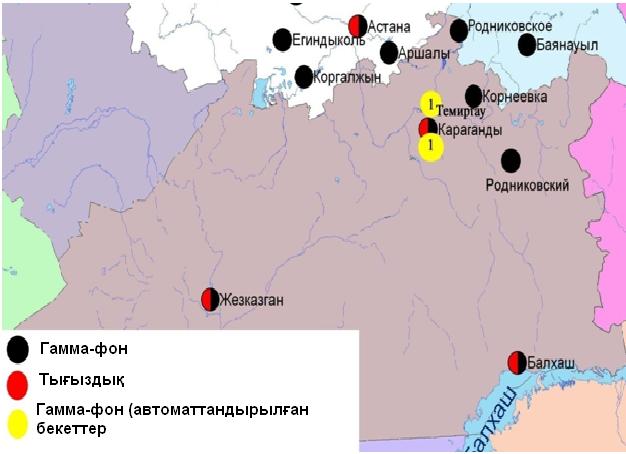 8.6 – сурет. Қарағанды облысының аумағындағы радиациялық гамма-фон мен радиоактивті түсулердің тығыздығын бақылау метеостансаларының орналасу сызбасы.Қостанай облысының қоршаған орта жай-күйі9.1 Қостанай қаласы бойынша атмосфералық ауаның ластану жай-күйіАтмосфералық ауаның жай-күйіне бақылау 4 стационарлық бекетте жүргізілді (9.1-сур., 9.1-кесте).9.1- кестеБақылау бекеттерінің орналасу орны мен анықталатын қоспалар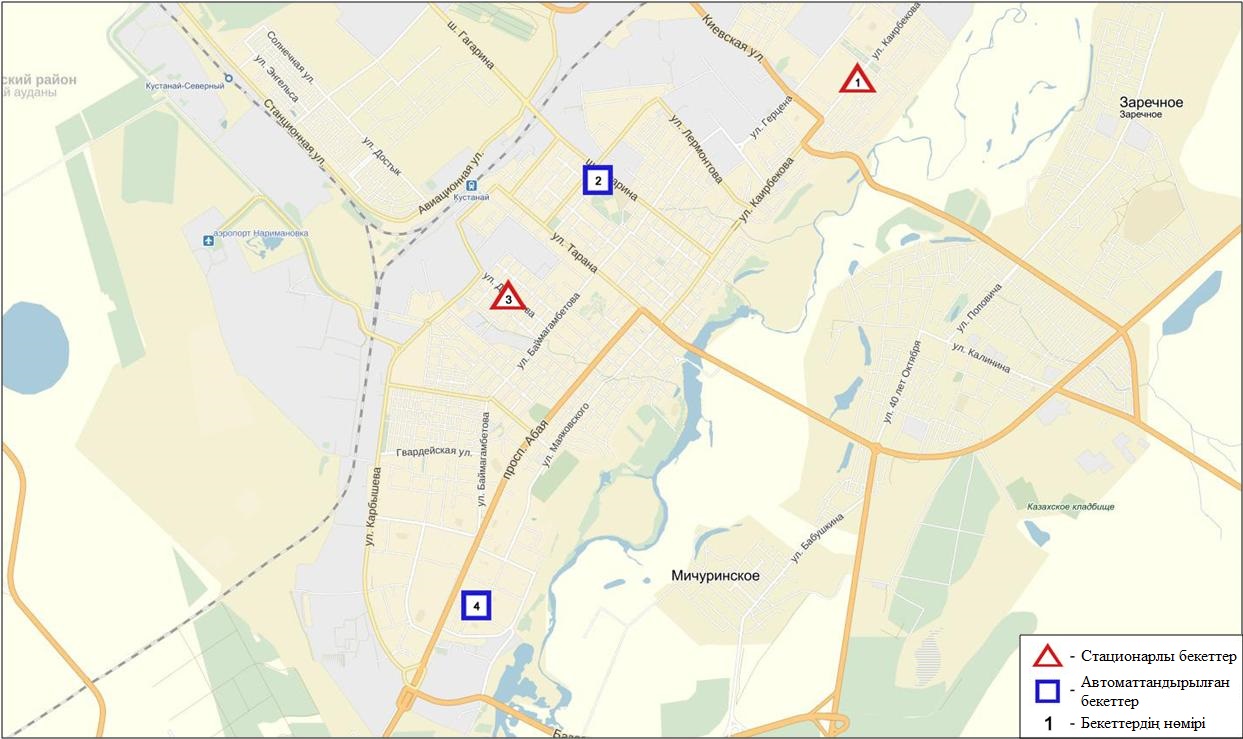 9.1-сурет. Қостанай қаласының атмосфералық ауа ластануын бақылау стационарлық желісінің орналасу сызбасыАтмосфераның ластануын жалпы бағалау. Стационарлық бақылау желісінің деректері бойынша (9.1-сур.) қаланың атмосфералық ауасы жалпыластану деңгейі төмен болып бағаланды. Ол СИ=1,  ЕЖҚ=0% анықталды (1,2-сур.).Жалпы қала бойынша ластаушы заттардың орташа айлық шоғырлары ШЖШ-дан аспады. Рудный қаласы бойынша атмосфералық ауаның ластану жай-күйіАтмосфералық ауаның жай-күйіне бақылау 2 стационарлық бекетте жүргізілді (9.2-сур., 9.2-кесте).9.2- кестеБақылау бекеттерінің орналасу орны мен анықталатын қоспалар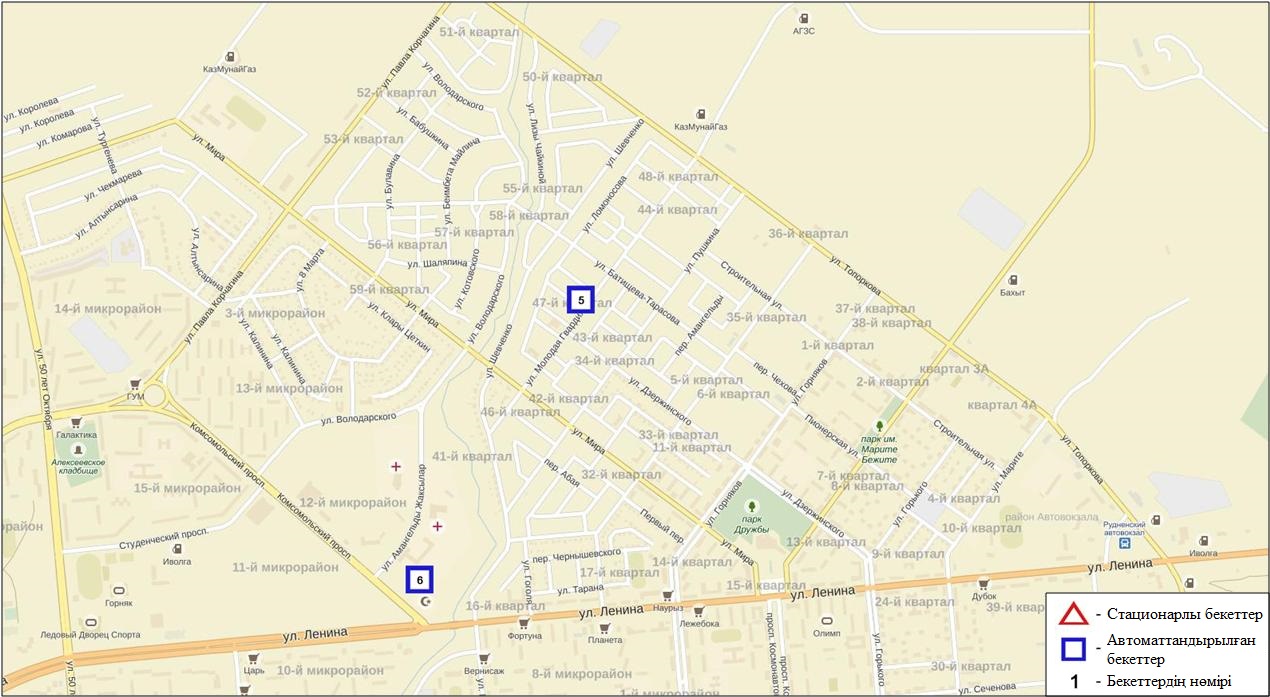 	9.2-сурет. Рудный қаласының атмосфералық ауа ластануын бақылау стационарлық желісінің орналасу сызбасыАтмосфераның ластануын жалпы бағалау. Стационарлық бақылау желісінің деректері бойынша (9.2 сур.) қаланың атмосфералық ауасы жалпыластану деңгейі төмен болып бағаланды.Ол СИ= 1 және ЕЖҚ= 0%  анықталды (1,2-сур.).Жалпы қала бойынша ластаушы заттардың орташа айлық шоғырлары ШЖШ-дан аспады (1-кесте).9.3 Қарабалық кенті бойынша атмосфералық ауаның ластану жай-күйіАтмосфералық ауаның жай-күйіне бақылау 1 стационарлық бекетте жүргізілді (9.3-сур., 9.3-кесте).9.3- кестеБақылау бекеттерінің орналасу орны мен анықталатын қоспалар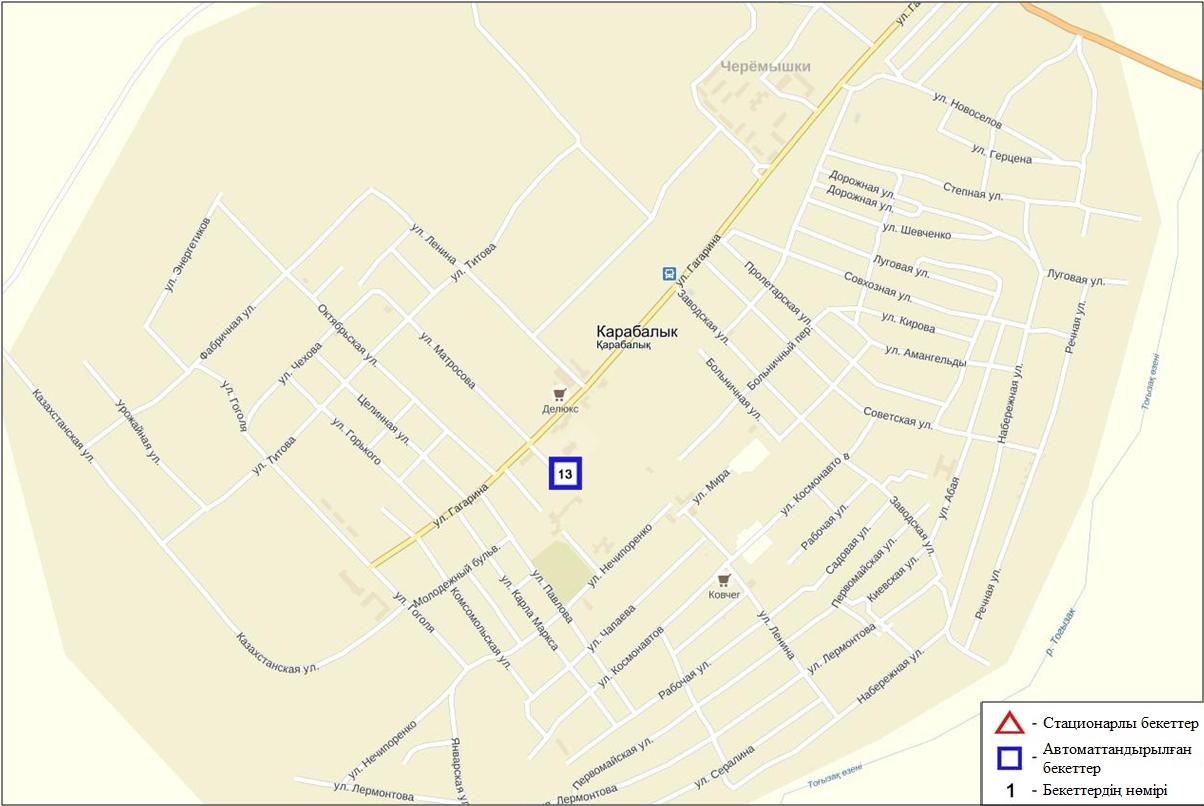 9.3-сурет. Қарабалық кентінің атмосфералық ауа ластануын бақылау стационарлық желісінің орналасу сызбасыАтмосфераның ластануын жалпы бағалау. Стационарлық бақылау желісінің деректері бойынша (9.3-сур.) кентте атмосфералық ауасы жалпыластану деңгейі жоғары болып бағаланды. Ол ЕЖҚ= 10 % және СИ= 6 (жоғары деңгей) анықталды (1,2-сур.). Қала ауасы күкіртті сутегімен басым ластанған.Жалпы кент бойынша орташа айлық шоғырлар озон – 1,9 ШЖШо.т., басқа ластаушы заттар – ШЖШ дан аспады.Маусым айында кент бойынша 1 ШЖШ арту еселігінің жағдайлары РМ-10 қалқыма бөлшектер - 4, күкіртті сутегі бойынша – 151, аммиак – 3, сондай-ақ 5 ШЖШ-дан арту еселігі күкіртті сутек бойынша 39 жағдай тіркелді (1-кесте).Арқалық қаласы бойынша атмосфералық ауаның ластану жай-күйіАтмосфералық ауаның жай-күйіне бақылау 2 стационарлық бекетте жүргізілді (9.4-сур., 9.4-кесте).9.4- кестеБақылау бекеттерінің орналасу орны мен анықталатын қоспалар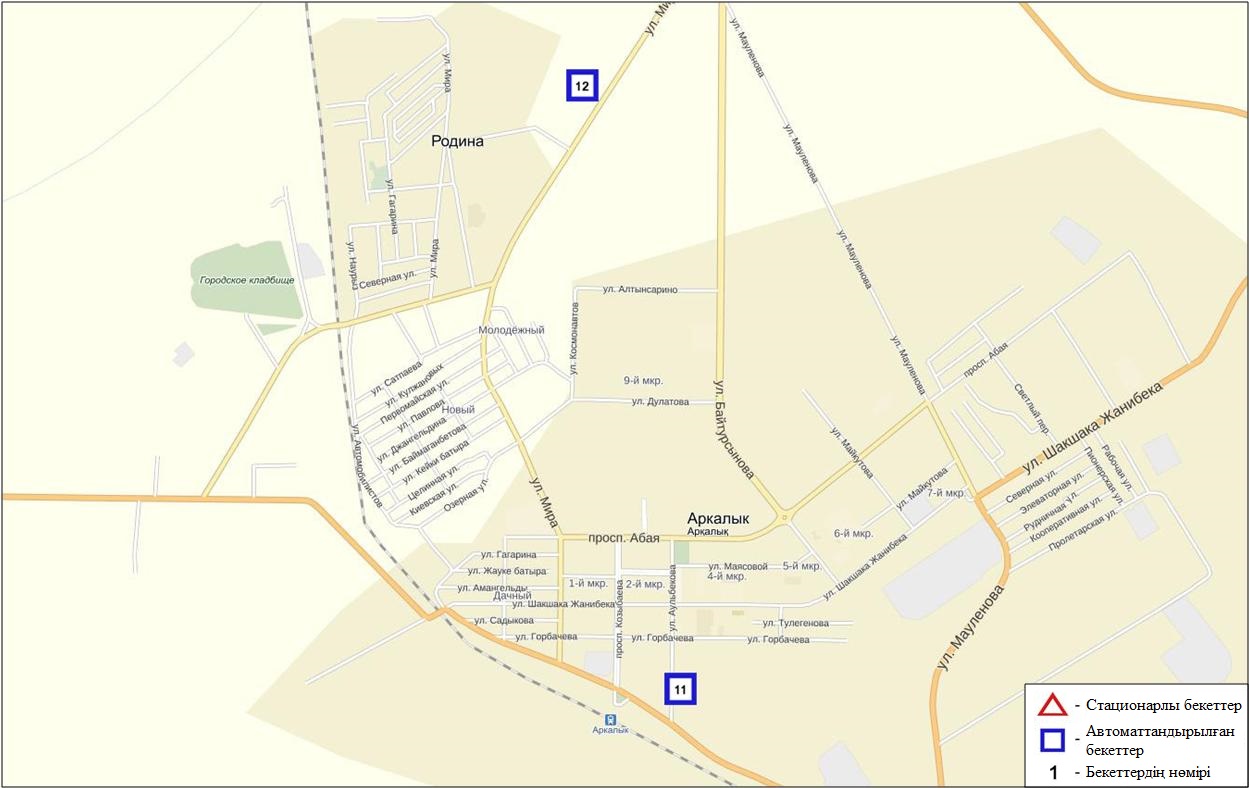 9.4-сурет. Арқалық қаласының атмосфералық ауа ластануын бақылау стационарлық желісінің орналасу сызбасыМаусым айының бақылау деректері бойынша жалпы қала бойынша ластаушы заттардың орташа айлық шоғырлары ШЖШ-дан аспады (1-кесте).Жітіқара қаласы бойынша атмосфералық ауаның ластану жай-күйіАтмосфералық ауаның жай-күйіне бақылау 2 стационарлық бекетте жүргізілді (9.5-сур., 9.5-кесте).9.5- кестеБақылау бекеттерінің орналасу орны мен анықталатын қоспалар9.5-сурет. Жітіқара қаласының атмосфералық ауа ластануын бақылау стационарлық желісінің орналасу сызбасы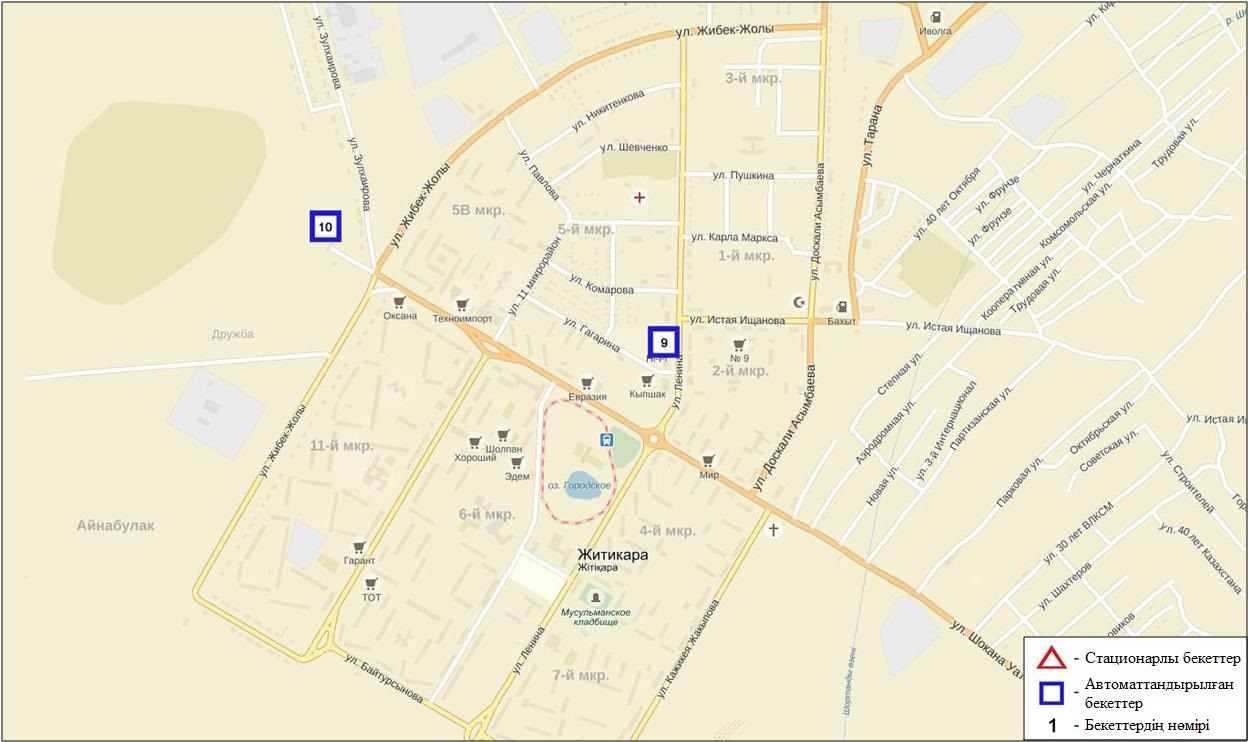 Айға бақылау деректері жалпы қала бойынша ластаушы заттардың орташа айлық шоғырлары ШЖШ-дан аспады (1-кесте).Лисаковск қаласының  атмосфералық ауасының ластану жай-күйіАтмосфералық ауаның жай-күйіне бақылау 2 стационарлық бекетте жүргізілді (9.6-сур., 9.6-кесте).9.6- кестеБақылау бекеттерінің орналасу орны мен Анықталатын қоспалар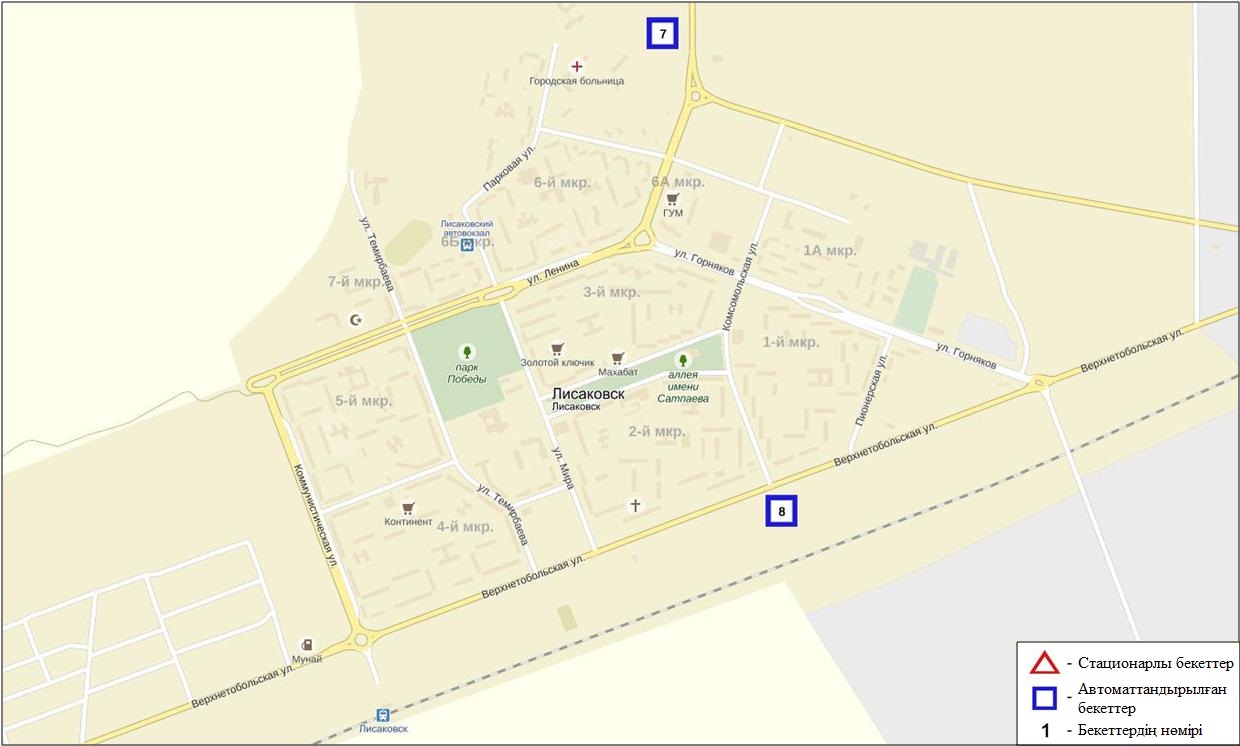 9.6-сурет. Лисаков  қаласының атмосфералық ауа ластануын бақылау стационарлық желісінің орналасу сызбасыАйға бақылау желіс жалпы қала бойынша ластаушы заттардың орташа айлық шоғырлары ШЖШ-дан аспады (1-кесте).9.7 Қостанай облысы аумағындағы жер үсті суларының сапасы Қостанай облысы аумағындағы жер үсті сулары сапасын бақылау 3 су нысанында (Тобыл, Әйет, Тоғызак өзендері) жүргізілді.Тобыл өзенінде судың температурасы 14,2 ºC құрады, сутек көрсеткіші 8,09, судағы еріген оттектің концетрациясы 9,74 мг/дм3, ОБТ5 1,98 мг/дм3. Негізгі иондар (сульфаттар 3,2 ШЖШ, магний 1,7 ШЖШ), ауыр металдар (мыс 16,0 ШЖШ, мырыш 2,1 ШЖШ, никель 3,1 ШЖШ, марганец 1,6 ШЖШ) бойынша нормадан асу жағдайлары байқалған.Тобыл өзенінде судың температурасы 18,8ºC, сутек көрсеткіші 8,04, судағы еріген оттектің концетрациясы 7,25мг/дм3, ОБТ5 2,38 мг/дм3. Негізгі иондар (сульфаттар 1,9 ШЖШ, магний 1,1 ШЖШ), ауыр металдар (мырыш 2,0 ШЖШ, никель 2,2 ШЖШ), органикалық заттар (фенолдар 1,5 ШЖШ).Әйет өзенінде судың температурасы 18,6ºC, сутек көрсеткіші 8,09, судағы еріген оттектің концетрациясы 11,04 мг/дм3, ОБТ5 2,08 мг/дм3. Негізгі иондар (сульфаттар 1,9 ШЖШ, магний 1,3 ШЖШ), биогенді заттар (жалпы темір 2,2 ШЖШ), ауыр металдар (мыс 4,0 ШЖШ, марганец 2,0 ШЖШ, никель 4,1 ШЖШ)Тоғызық өзенінде судың температурасы 24,8ºC, сутек көрсеткіші 8,18, судағы еріген оттектің концетрациясы 11,91 мг/дм3, ОБТ5 1,12 мг/дм3. Негізгі иондар (сульфаттар 2,3 ШЖШ, магний 1,6 ШЖШ), биогенді заттар (жалпы темір 1,2 ШЖШ), ауыр металдар (никель 6,6 ШЖШ, мырыш 1,4 ШЖШ).Су нысандарының су сапасы келесі түрде бағаланады: «ластанудың орташа деңгейі» - Тобыл, Әйет, Тоғызак өзендері. 2015 жылдың маусыммен және 2016 жылдың мамырмен салыстырғанда су сапасы Тобыл, Әйет, Тоғызак өзендерінде – жақсарған. 9.8 Қостанай облысының радиациялық гамма-фоныАтмосфералық ауаның ластануының гамма сәулелену деңгейіне күнсайын жергілікті 6 метеорологиялық стансада (Жітіқара, Қараменді, Қарасу, Қарабалық, Қостанай, Сарықол)) және Қостанай қаласының (№2, №4 ЛББ), Рудный қаласының  (№5 ЛББ) 3 автоматты бекетінде бақылау жүргізіледі (9.7 - сур.). Облыстың елді-мекендері бойынша атмосфералық ауа қабатының жерге жақын қабатына орташа радиациялық гамма-фонның мәні 0,09-0,18 мкЗв/сағ. шегінде болды. Облыс бойынша радиациялық гамма- фонның орташа мәні 0,11 мкЗв/сағ., яғни шекті жол берілетін шамаға сәйкес келеді.9.9 Атмосфераның жерге жақын қабатында радиоактивтердің түсу тығыздығыАтмосфераның жерге жақын қабатында радиоактивтердің түсу тығыздығына бақылау Қостанай облысының аумағында2 метеорологиялық станцияда (Жітіқара, Қостанай)ауа сынамасын горизонтальді планшеттер алу жолымен жүзеге асырылды (9.7-сур.). Барлық стансада бес тәуліктік сынама жүргізілді.Облыс аумағында атмосфераның жерге жақын қабатында орта тәуліктік радиоактивтердің түсу тығыздығы 0,8-2,1 Бк/м2 шегінде болды. Облыс бойынша радиоактивті түсулердің орташа тығыздығы 1,2 Бк/м2, бұл шекті жол берілетін деңгейінен аспады.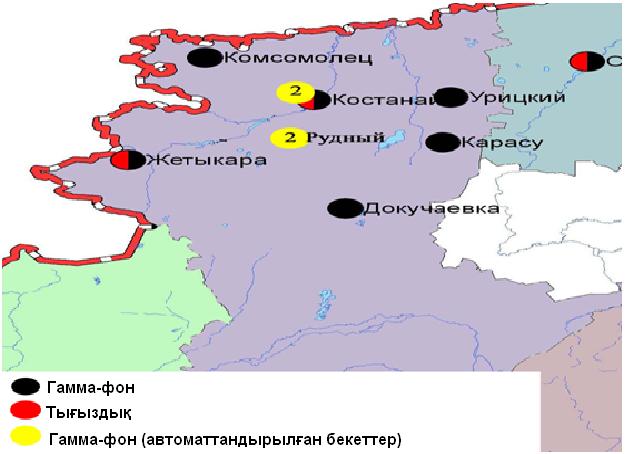 9.7 – сурет. Қостанай облысының аумағындағы радиациялық гамма-фон мен радиоактивті түсулердің тығыздығын бақылау метеостансаларының орналасу сызбасы.Қызылорда облысының қоршаған орта жай-күйі10.1 Қызылорда қаласы бойынша атмосфералық ауаның ластану жай-күйіАтмосфералық ауаның жай-күйіне бақылау 3стационарлық бекетте жүргізілді (10.1-сур., 10.1-кесте).10.1- кестеБақылау бекеттерінің орналасу орны мен анықталатын қоспалар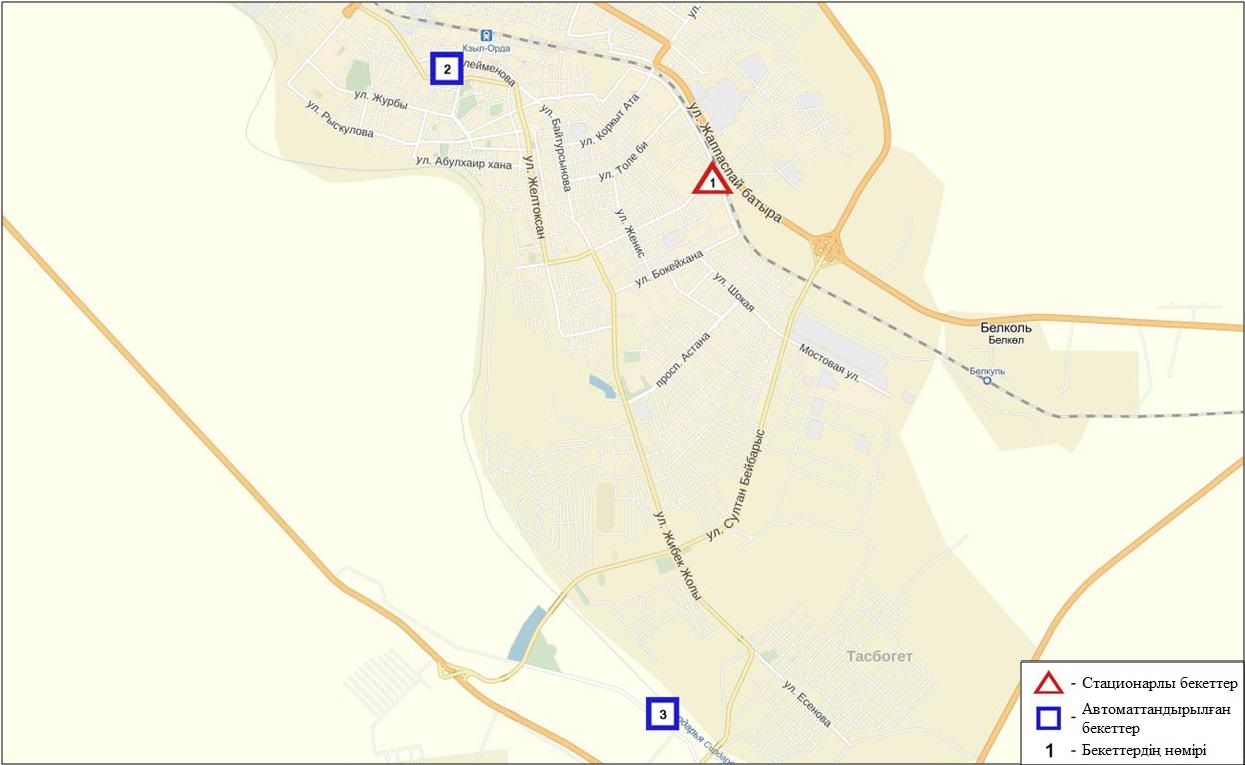 10.1-сурет. Қызылорда қаласының атмосфералық ауа ластануын бақылау стационарлық желісінің орналасу сызбасыАтмосфераның ластануын жалпы бағалау. Стационарлық бақылау желісінің деректері бойынша (10.1 сур.) қаланың атмосфералық ауасы жалпыластану деңгейі төмен болып бағаланды. Ол СИ=1 және ЕЖҚ=0% анықталды (1,2сур.).Жалпы қала бойынша орташа айлық шоғырлар күкірт диоксиді – 1,4 ШЖШс.с., азот диоксиді – 1,7 ШЖШс.с., басқа ластаушы заттар – ШЖШ дан аспады (1- кесте).10.2 Ақай кенті бойынша атмосфералық ауаның ластану жай-күйіАтмосфералық ауаның жай-күйіне бақылау 1 стационарлық бекетте жүргізілді (10.2-сур., 10.2-кесте).10.2- кестеБақылау бекеттерінің орналасу орны мен анықталатын қоспалар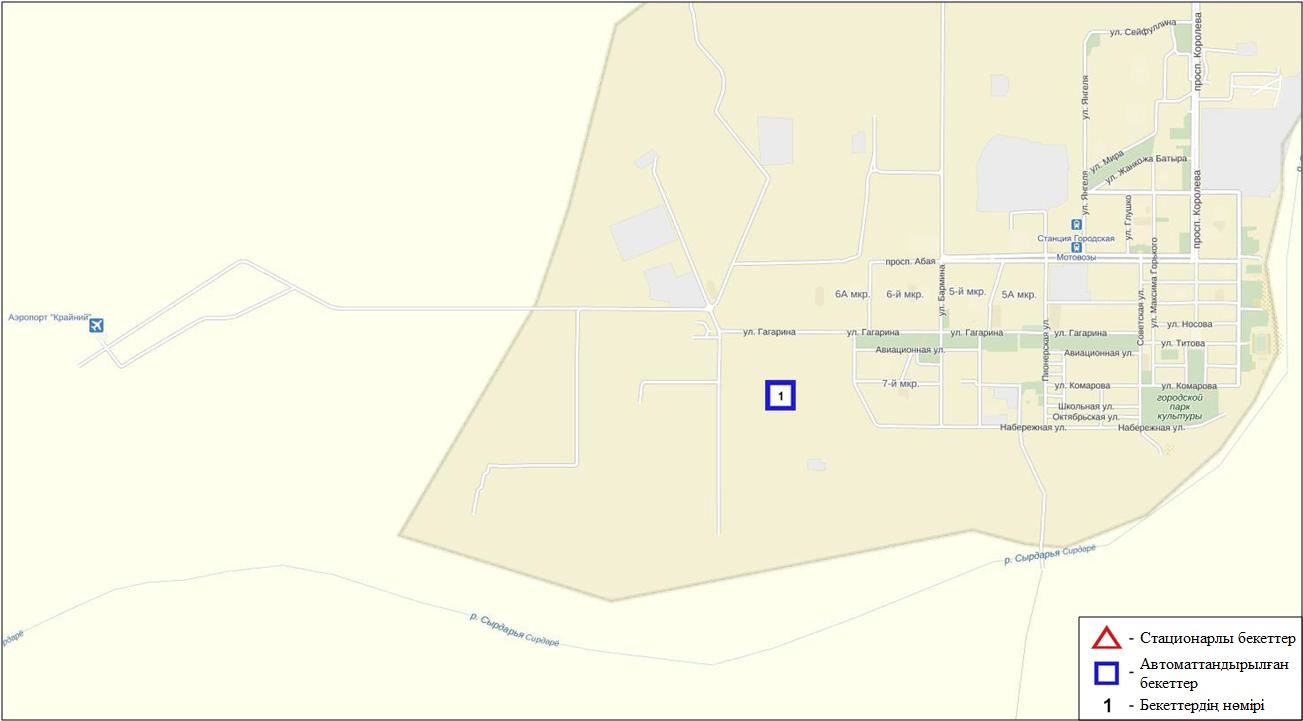 10.2-сурет. Ақай кентінің атмосфералық ауа ластануын бақылау стационарлық желісінің орналасу сызбасыАтмосфераның ластануын жалпы бағалау. Стационарлық бақылау желісінің деректері бойынша (10.2 сур.)атмосфералық ауаның жалпыластану деңгейі төмен болып бағаланды. Ол СИ=1 және ЕЖҚ=0%  анықталды (1,2 сур.).Жалпы кент бойынша ластаушы заттардың орташа айлық шоғырлары– ШЖШ дан аспады (1-кесте).10.3  Төретам кенті бойынша атмосфералық ауаның ластану жай-күйіАтмосфералық ауаның жай-күйіне бақылау 1 стационарлық бекетте жүргізілді (10.3-сур., 10.3-кесте).10.3- кестеБақылау бекеттерінің орналасу орны мен анықталатын қоспалар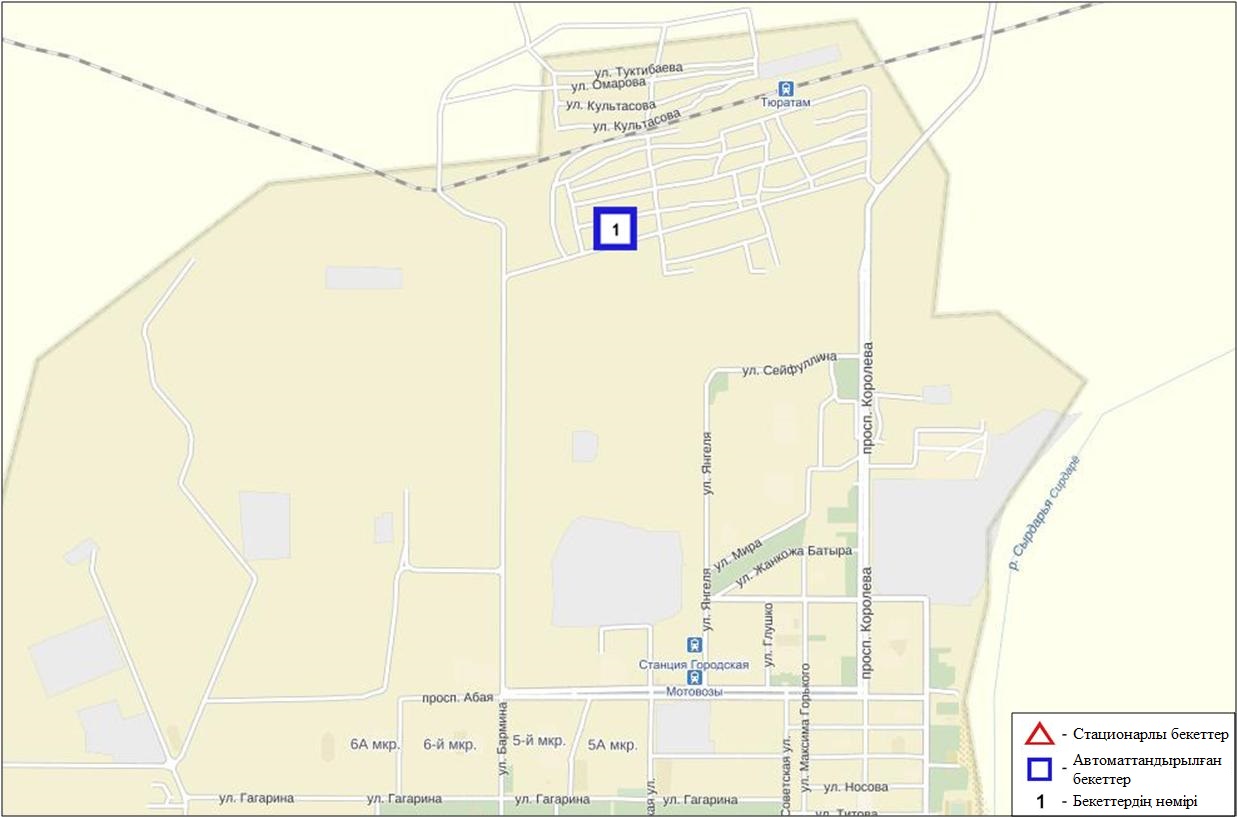 10.3-сурет. Төретам кентінің атмосфералық ауа ластануын бақылау стационарлық желісінің орналасу сызбасыАтмосфераның ластануын жалпы бағалау. Стационарлық бақылау желісінің деректері бойынша (10.3 сур.)атмосфералық ауасының жалпы ластану деңгейі төмен болып бағаланды. Ол СИ= 1,  ЕЖҚ= 0%  анықталды (1,2-сур.).Жалпы кент бойынша ластаушы заттардың орташа айлық шоғырлары  ШЖШ дан аспады. 1 ШЖШ арту еселігі күкірт диоксиді бойынша 2 жағдай тіркелді (1-кесте).10.4 Қызылорда облысы аумағындағы жер үсті суларының сапасы Қызылорда облысы аумағындағы жер үсті сулары сапасын бақылау 2 су нысанында (Сырдария өзені және Арал теңізі) жүргізілді.Сырдария өзенінде судың температурасы составила 22,63ºC, орташа сутек көрсеткіші – 8,31, судағы еріген оттектің концетрациясы 7,43 мг/дм3, ОБТ5 1,1 мг/дм3. Ауыр металдар (мыс 2,3 ШЖШ), негізгі иондар (сульфаттар 4,1 ШЖШ, магний 1,4 ШЖШ).Арал теңізінде судың температурасы 22,44ºC, орташа сутек көрсеткіші – 8,5, судағы еріген оттектің концетрациясы 7,67 мг/дм3, ОБТ5 0,9 мг/дм3. Ауыр металдар (мыс 3,0 ШЖШ), негізгі иондар (сульфаттар 4,4 ШЖШ, магний 1,5 ШЖШ).Сырдария өзенінің және Арал теңізінің су сапасы «ластанудың орташа деңгейі» түрде бағаланады. 2015 жылдың маусыммен салыстырғанда Сырдария өзенінің су сапасы – жақсарған, Арал теңізінің су сапасы – айтарлықтай өзгермеген. 2016 жылдың мамырмен салыстырғанда Сырдария өзенінің су сапасы – айтарлықтай өзгермеген, Арал теңізінің су сапасы –. жақсарған (кесте 4).10.5 Қызылорда облысының радиациялық гамма-фоныАтмосфералық ауаның ластануының гамма сәулелену деңгейіне күнсайын жергілікті 3 метеорологиялық стансада (Қызылорда, Арал, Шиелі) және Қызылорда қаласының (№3 ЛББ), Ақай(№1 ЛББ) және Төретам(№1 ЛББ) кенттерінің3 автоматты бекетінде бақылау жүргізіледі (10.4 - сур.). Облыстың елді-мекендері бойынша атмосфералық ауа қабатының жерге жақын қабатына орташа радиациялық гамма-фонның мәні 0,07-0,21 мкЗв/сағ. шегінде болды. Облыс бойынша радиациялық гамма- фонның орташа мәні 0,13 мкЗв/сағ., яғни шекті жол берілетін шамаға сәйкес келеді.10.6 Атмосфераның жерге жақын қабатында радиоактивтердің түсу тығыздығыАтмосфераның жерге жақын қабатында радиоактивтердің түсу тығыздығына бақылау Қызылорда облысының аумағында2 метеорологиялық станцияда (Арал теңізі, Қызылорда) ауа сынамасын горизонтальді планшеттер алу жолымен жүзеге асырылды (10.4-сур.). Барлық стансада бес тәуліктік сынама жүргізілді.Облыс аумағында атмосфераның жерге жақын қабатында орта тәуліктік радиоактивтердің түсу тығыздығы 0,9-1,4 Бк/м2 шегінде болды. Облыс бойынша радиоактивті түсулердің орташа тығыздығы 1,1 Бк/м2, бұл шекті жол берілетін деңгейінен аспады.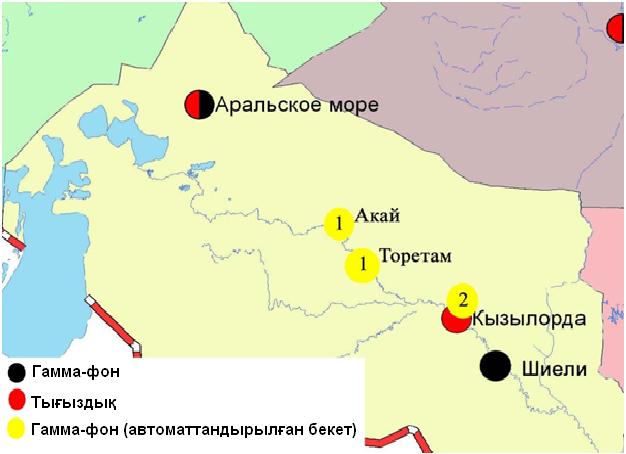 10.4 – сурет. Қызылорда облысының аумағындағы радиациялық гамма-фон мен радиоактивті түсулердің тығыздығын бақылау метеостансаларының орналасу сызбасы.Маңғыстау облысының қоршаған орта жай-күйі11.1 Ақтау қаласы бойынша атмосфералық ауаның ластану жай-күйіАтмосфералық ауаның жай-күйіне бақылау 4 стационарлық бекетте жүргізілді (11.1-сур., 11.1-кесте).11.1- кестеБақылау бекеттерінің орналасу орны мен анықталатын қоспалар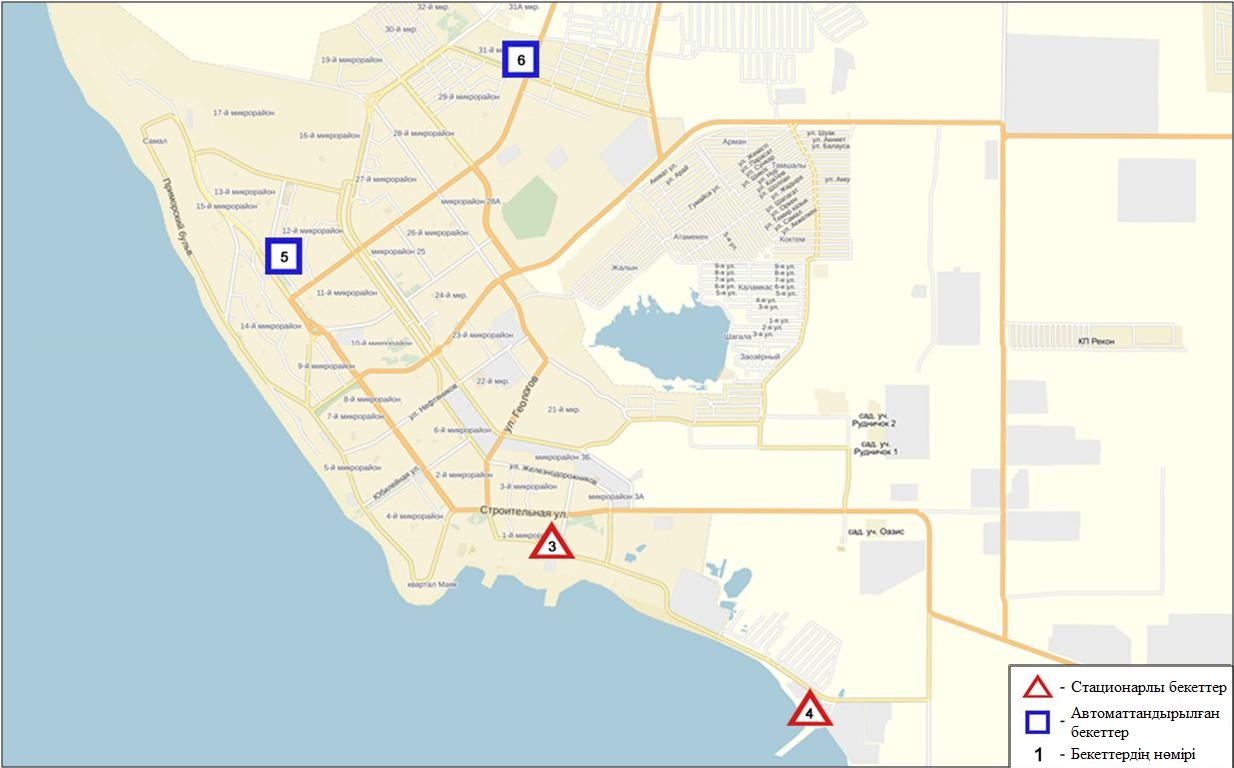 11.1-сурет. Ақтау қаласының атмосфералық ауа ластануын бақылау стационарлық желісінің орналасу сызбасыАтмосфераның ластануын жалпы бағалау. Стационарлық бақылау желісінің деректері бойынша (11.1 сур.) қаланың атмосфералық ауасы жалпыластану деңгейі жоғары болып бағаланды. Ол СИ= 6	және ЕЖҚ=2% анықталды (1,2 сур.). Қала ауасы күкіртті сутегімен және РМ-10 қалқыма бөлшектермен басым ластанған.Жалпы қала бойынша барлық ластаушы заттардың орташа айлық шоғырлары ШЖШ-дан аспады.1 ШЖШ арту еселігі РМ-2,5 қалқыма бөлшектері бойынша 2, РМ-10 қалқыма бөлшектер – 33, көміртегі оксиді – 1, күкірттісутегі -77 жағдай, сондай-ақ 5 ШЖШ-дан арту еселігі РМ-10 қалқыма бөлшектер бойынша 1 жағдай тіркелді (1-кесте).11.2 Жаңаөзен қаласы бойынша атмосфералық ауаның ластану жай-күйіАтмосфералық ауаның жай-күйіне бақылау 2 стационарлық бекетте жүргізілді (11.2-сур., 11.2 - кесте).11.2- кестеБақылау бекеттерінің орналасу орны мен анықталатын қоспалар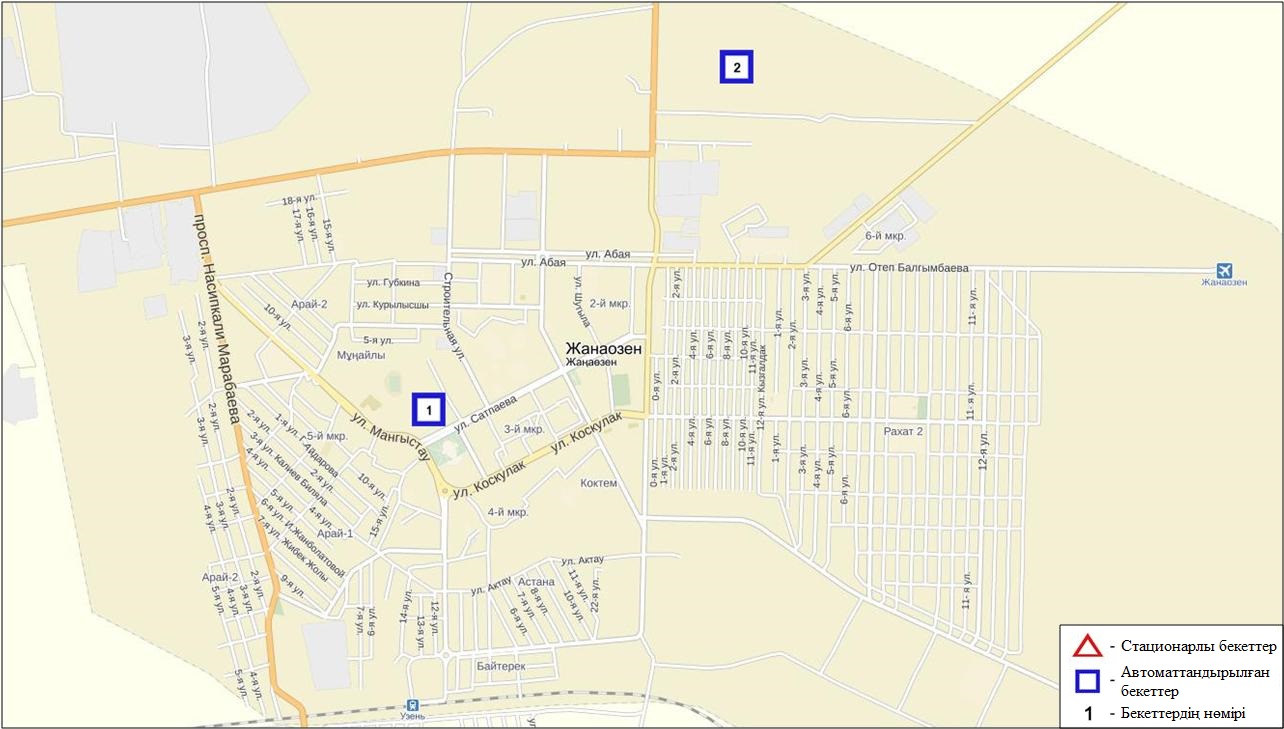 11.2-сурет. Жаңаөзен қаласының атмосфералық ауа ластануын бақылау стационарлық желісінің орналасу сызбасыАтмосфераның ластануын жалпы бағалау. Стационарлық бақылау желісінің деректері бойынша (11.2 сур.) қаланың атмосфералық ауасы жалпыластану деңгейі төмен болып бағаланды. Ол СИ= 1 және ЕЖҚ= 0% анықталды (1, 2 сур.).Жалпы кент бойынша ластаушы заттардың орташа айлық шоғырлары– ШЖШ дан аспады.1 ШЖШ арту еселігі күкірттісутегі бойынша 1 жағдай тіркелді (1-кесте).11.3 Бейнеу кенті бойынша атмосфералық ауаның ластану жай-күйіАтмосфералық ауаның жай-күйіне бақылау 1 стационарлық бекетте жүргізілді (11.3-сур., 11.3-кесте).11.3- кестеБақылау бекеттерінің орналасу орны мен анықталатын қоспалар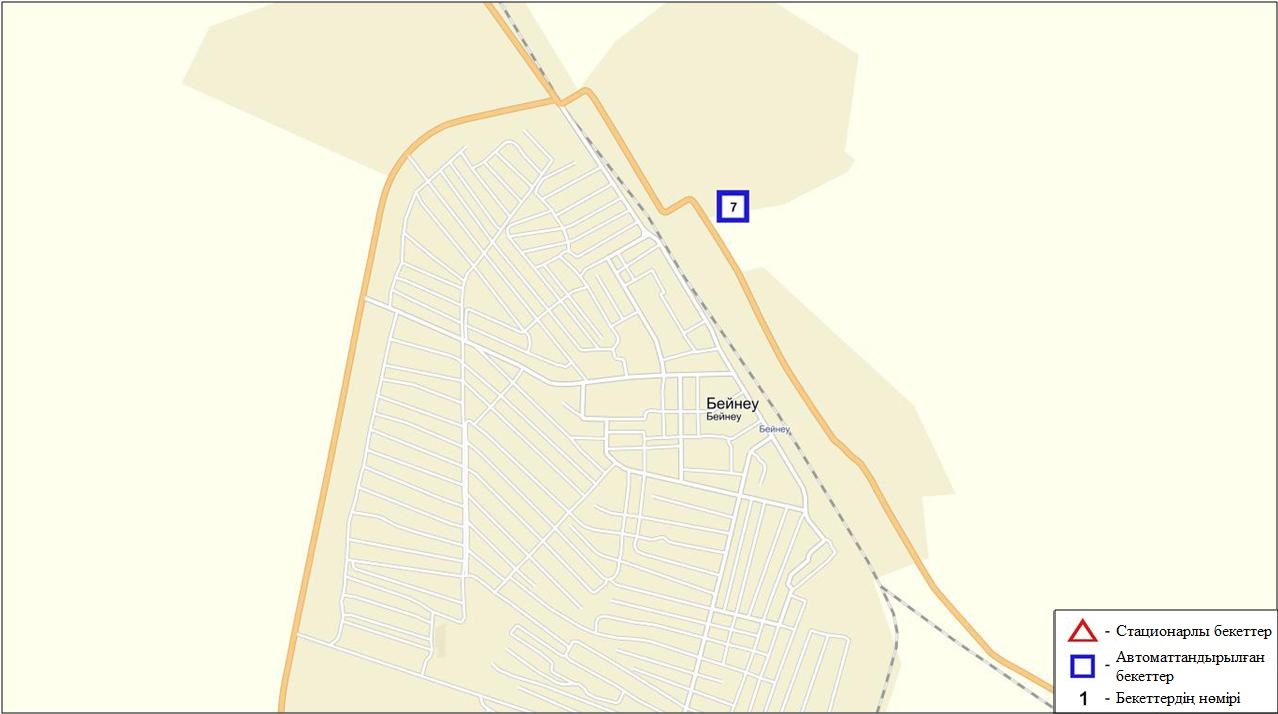 11.3-сурет. Бейнеу кентінің атмосфералық ауа ластануын бақылау стационарлық желісінің орналасу сызбасыАтмосфераның ластануын жалпы бағалау. Стационарлық бақылау желісінің деректері бойынша (11.3 сур.) қаланың атмосфералық ауасы жалпы ластану деңгейі жоғары болып бағаланды. Ол СИ=5 және ЕЖҚ=2%  анықталды (1,2 сур.). Кент ауасы РМ-10 қалқыма бөлшектерімен басым ластанаған. Жалпы кент бойынша ластаушы заттардың орташа айлық шоғырлары– ШЖШ дан аспады. 1 ШЖШ арту еселігінің жағдайлары РМ-2,5 қалқыма бөлшектері бойынша –2, РМ-10 қалқыма бөлшектері – 43, күкірттісутегі - 11 жағдай тіркелді (1-кесте).11.4 Маңғыстау облысы аумағындағы Орталық Каспий теңіз суы сапасыТеңіз суы сапасына бақылау жүргізу келесі жағалық стансалар мен ғасырлық кескіндерде жүргізілді:: "Ақтау теңіз порты" арнайы экономикалық аймақ су айдыны; Маңғышлақ–Шешен аралы, Құмды – Дербент, Дивичи – Кендірлі; Форт-Шевченко,Фетисов,Қаламқас, Қаражанбас және Арман кен орындары.	Орталық Каспий су температурасы 22,5°С, теңіз суы рН – 8,5, суда еріген оттегі – 10,2 мг/дм3, ОБТ5 – 3,2 мг/дм3. ШЖШ асу байқалмаған. 2016 жылғы шілдеде Орталық Каспийде су сапасы СЛКИ бойынша «нормативті таза» деп сипатталды. 2015 жылғы шілдемен және 2016 жылғы мамырмен салыстырғанда теңіз суы сапасы өзгермеген.Орталық Каспийде су сапасы ОБТ5 бойынша «ластанудың орташа деңгейі» деп сипатталды. 2015 жылғы шілдемен салыстырғанда теңіз суы сапасыОБТ5 бойынша нашарлаған және 2016 жылғы мамырмен салыстырғанда өзгермеген.11.5 Маңғыстау облысының радиациялық гамма-фоныАтмосфералық ауаның ластануының гамма сәулелену деңгейіне күнсайын жергілікті 4 метеорологиялық стансада (Ақтау, Форт-Шевченко, Жаңаөзен, Бейнеу), Қошқар- Ата қалдық орнында және атмосфералық ауаның ластануына бақылау Жаңаөзен қаласының (№1, №2 ЛББ)2автоматты бекетінде бақылау жүргізіледі(11.4-сур.). Облыстың елді-мекендері бойынша атмосфералық ауа қабатының жерге жақын қабатына орташа радиациялық гамма-фонның мәні 0,08-0,12 мкЗв/сағ. шегінде болды. Облыс бойынша радиациялық гамма- фонның орташа мәні 0,10 мкЗв/сағ., яғни шекті жол берілетін шамаға сәйкес келеді.11.6 Атмосфераның жерге жақын қабатында радиоактивтердің түсу тығыздығыАтмосфераның жерге жақын қабатында радиоактивтердің түсу тығыздығына бақылау Маңғыстау облысының аумағында3 метеорологиялық станцияда (Ақтау, Форт-Шевченко, Жаңаөзен) ауа сынамасын горизонтальді планшеттер алу жолымен жүзеге асырылды (11.4-сур.). Барлық стансада бес тәуліктік сынама жүргізілді.Облыс аумағында атмосфераның жерге жақын қабатында орта тәуліктік радиоактивтердің түсу тығыздығы 0,8-1,8 Бк/м2 шегінде болды. Облыс бойынша радиоактивті түсулердің орташа тығыздығы 1,1 Бк/м2, бұл шекті жол берілетін деңгейінен аспады.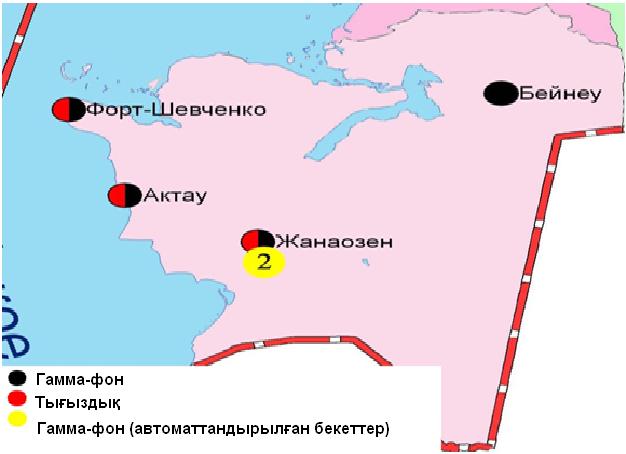 11.4 – сурет. Маңғыстау облысының аумағындағы радиациялық гамма-фон мен радиоактивті түсулердің тығыздығын бақылау метеостансаларының орналасу сызбасы.Павлодар облысының қоршаған орта жай-күйі12.1 Павлодар қаласы бойынша атмосфералық ауаның ластану жай-күйіАтмосфералық ауаның жай-күйіне бақылау 6 стационарлық бекетте жүргізілді (12.1-сур., 12.1-кесте).12.1- кестеБақылау бекеттерінің орналасу орны мен анықталатын қоспалар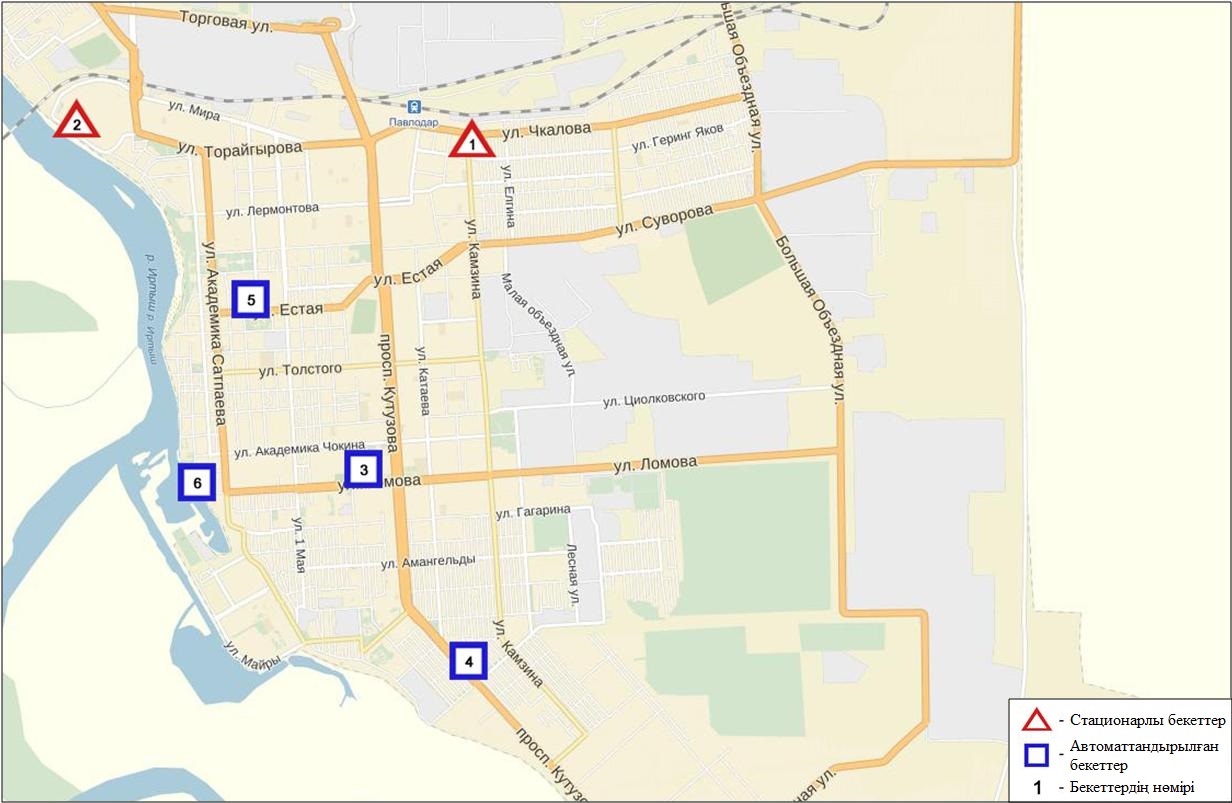 12.1-сурет. Павлодар қаласының атмосфералық ауа ластануын бақылау стационарлық желісінің орналасу сызбасыАтмосфераның ластануын жалпы бағалау. Стационарлық бақылау желісінің деректері бойынша (12.1 сур.) қаланың атмосфералық ауасы жалпыластану деңгейі көтеріңкі болып бағаланды. Ол СИ=4 және ЕЖҚ=0% анықталды (1,2-сур.). Қала ауасы күкіртті сутегімен басым ластанған. Жалпы қала бойынша барлық ластаушы заттардың орташа айлық шоғырлары ШЖШ дан аспады.1 ШЖШ арту еселігінің жағдайлары РМ-2,5 және РМ-10 қалқыма бөлшектері – 1, күкіртті сутегі - 6 жағдай тіркелді (1-кесте).12.2 Екібастұз қаласы бойынша атмосфералық ауаның ластану жай-күйіАтмосфералық ауаның жай-күйіне бақылау 3 стационарлық бекетте жүргізілді (12.2-сур., 12.2-кесте).12.2 - кестеБақылау бекеттерінің орналасу орны мен анықталатын қоспалар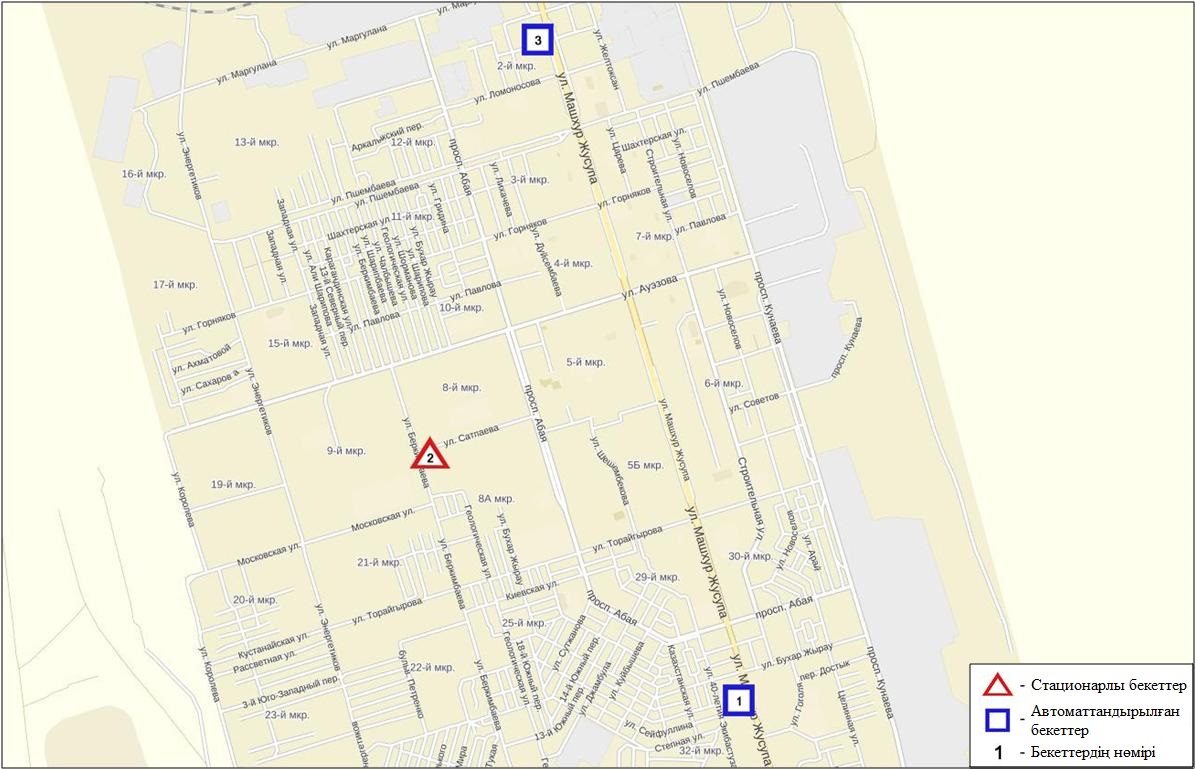 	12.2-сурет. Екібастұз қаласының атмосфералық ауа ластануын бақылау стационарлық желісінің орналасу сызбасыАтмосфераның ластануын жалпы бағалау. Стационарлық бақылау желісінің деректері бойынша (12.2 сур.) қаланың атмосфералық ауасы жалпыластану деңгейі көтеріңкі болып бағаланды. Ол СИ=4 және ЕЖҚ=1% (көтеріңкі деңгей) анықталды (1,2 сур.).Жалпы қала бойынша орташа айлық шоғырлар озон бойынша  1,95 ШЖШо.т., басқа ластаушы заттар – ШЖШ дан аспады. 1 ШЖШ-дан арту еселігі қалқыма заттар бойынша 1, РМ-10 қалқыма бөлшектер – 3, күкірт диоксиді – 11 жағдай тіркелді (1-кесте).12.3  Ақсу қаласы бойынша атмосфералық ауаның ластану жай-күйіАтмосфералық ауаның жай-күйіне бақылау 1 стационарлық бекетте жүргізілді (12.3-сур., 12.3-кесте).12.3- кестеБақылау бекеттерінің орналасу орны мен анықталатын қоспалар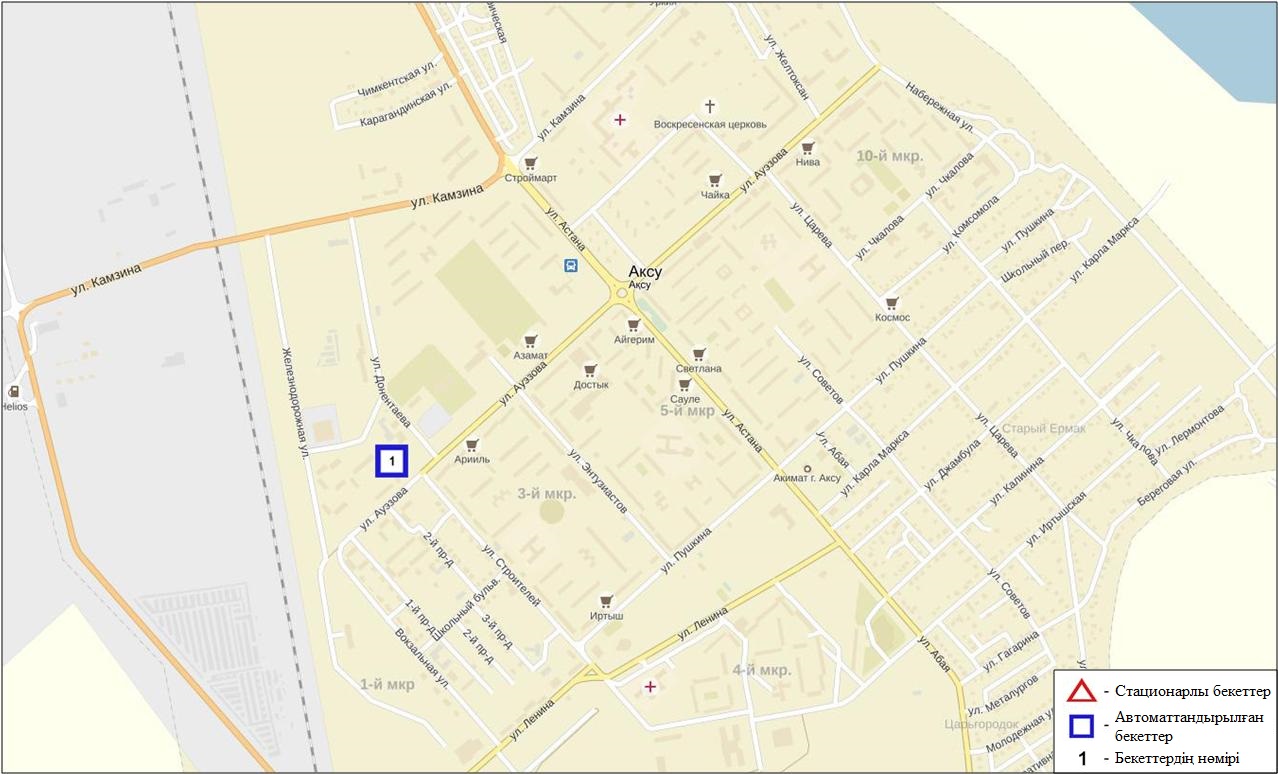 12.3-сурет. Ақсу қаласының атмосфералық ауа ластануын бақылау стационарлық желісінің орналасу сызбасыАтмосфераның ластануын жалпы бағалау. Стационарлық бақылау желісінің деректері бойынша (12.3 сур.) қаланың атмосфералық ауасы жалпыластану деңгейі көтеріңкі болып бағаланды. Ол СИ=3 және ЕЖҚ=0% (төмен деңгей) анықталды (1, 2 - сур.).Жалпы қала бойынша ластаушы заттардың орташа айлық шоғырлары ШЖШ дан аспады.1 ШЖШ-дан арту еселігі күкірттісутегі бойынша 4 жағдай тіркелді (1-кесте). Павлодар облысы аумағындағы жер үсті суларының сапасы Павлодар облысы аумағындағы жер үсті сулары сапасын бақылау Ертіс өзенінде жүргізілді. Судың температурасы 18,4ºC құрады, рН орташа мәні 8,1, судағы еріген оттектің орташа концетрациясы 10,07 мг/дм³, ОБТ5 орташа мәні 1,8 мг/дм³ құраған. Биогенді заттар (жалпы темір 1,2 ШЖШ) және ауыр металдар (мыс 1,8 ШЖШ) бойынша нормадан асу жағдайлары байқалған.СЛКИ бойынша су нысандарының су сапасы Ертіс өзені «ластанудың орташа деңгейі»су түрде бағаланады. 2015 жылдың маусыммен және 2016 жылдың мамырмен салыстырғанда Ертіс өзенінің су сапасы айтарлықтай өзгермеген (кесте 4).12.5 Павлодар облысының радиациялық гамма-фоныАтмосфералық ауаның ластануының гамма сәулелену деңгейіне күнсайын жергілікті 7 метеорологиялық стансада (Ақтоғай, Баянауыл, Ертіс, Павлодар, Шарбақты, Екібастұз, Көктөбе)  және атмосфералық ауаның ластануына бақылау Павлодар қаласының (№3, №4 ЛББ), Ақсу қаласының (№1 ЛББ), Екібастұз қаласының (№1 ЛББ)4 автоматты бекетінде бақылау жүргізіледі (12.4 сур.). Облыстың елді-мекендері бойынша атмосфералық ауа қабатының жерге жақын қабатына орташа радиациялық гамма-фонның мәні 0,09-0,22 мкЗв/сағ. шегінде болды. Облыс бойынша радиациялық гамма- фонның орташа мәні 0,12 мкЗв/сағ., яғни шекті жол берілетін шамаға сәйкес келеді.12.6 Атмосфераның жерге жақын қабатында радиоактивтердің түсу тығыздығыАтмосфераның жерге жақын қабатында радиоактивтердің түсу тығыздығына бақылау Павлодар облысының аумағында3 метеорологиялық станцияда (Ертіс, Павлодар, Екібастұз)  ауа сынамасын горизонтальді планшеттер алу жолымен жүзеге асырылды (12.4-сур.). Барлық стансада бес тәуліктік сынама жүргізілді.Облыс аумағында атмосфераның жерге жақын қабатында орта тәуліктік радиоактивтердің түсу тығыздығы 0,7-1,3 Бк/м2 шегінде болды. Облыс бойынша радиоактивті түсулердің орташа тығыздығы 1,0 Бк/м2, бұл шекті жол берілетін деңгейінен аспады.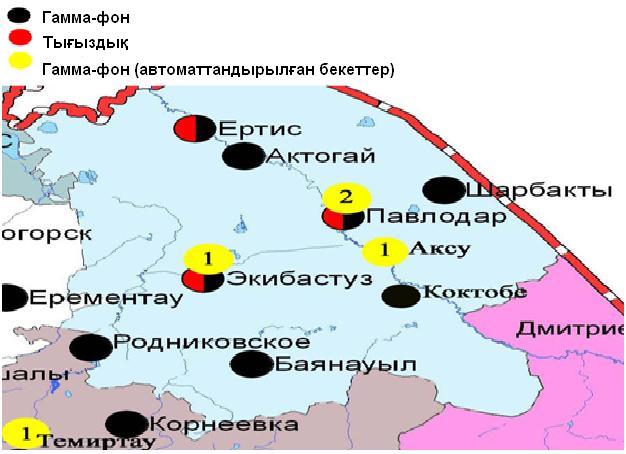 12.4 – сурет. Павлодар облысының аумағындағы радиациялық гамма-фон мен радиоактивті түсулердің тығыздығын бақылау метеостансаларының орналасу сызбасы.Солтүстік Қазақстан облысыныңқоршаған орта жай-күйі13.1 Петропавл қаласы бойынша атмосфералық ауаның ластану жай-күйіАтмосфералық ауаның жай-күйіне бақылау 4 стационарлық бекетте жүргізілді (13.1-сур., 13.1-кесте).13.1- кестеБақылау бекеттерінің орналасу орны мен анықталатын қоспалар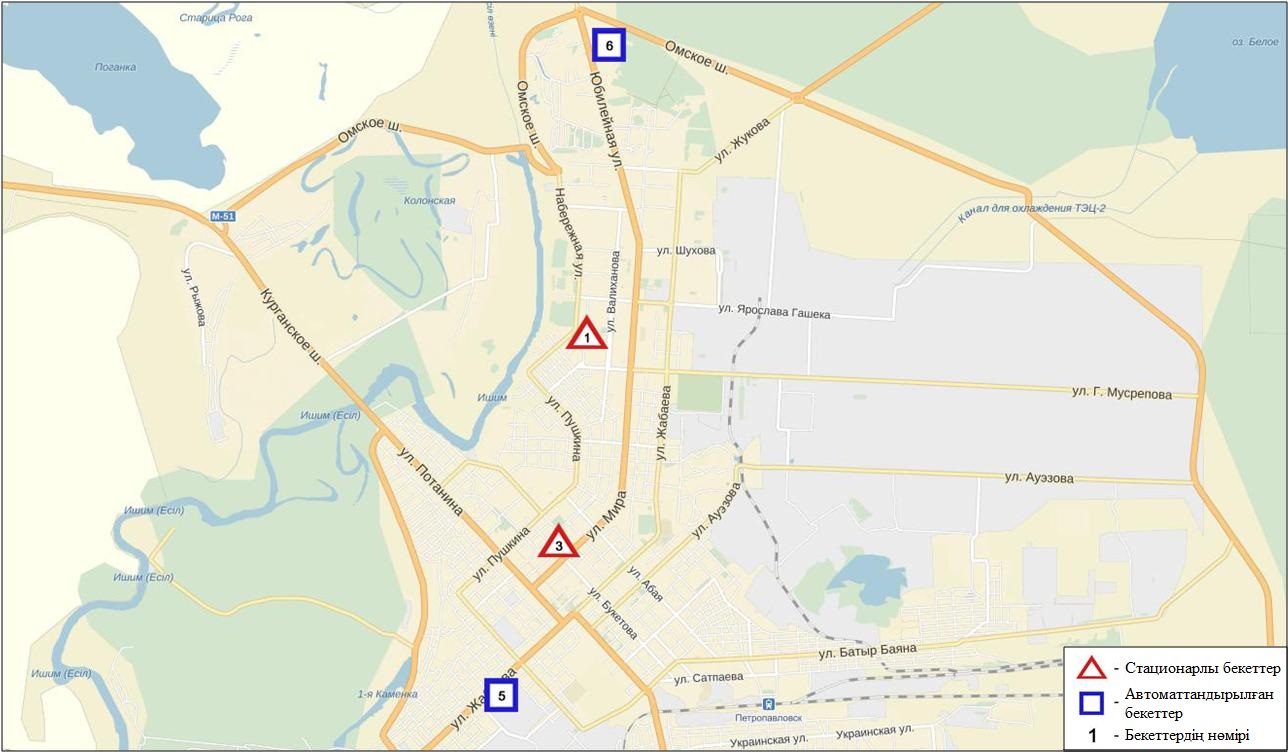 13.1-сурет. Петропавл қаласының атмосфералық ауа ластануын бақылау стационарлық желісінің орналасу сызбасыАтмосфераның ластануын жалпы бағалау. Стационарлық бақылау желісінің деректері бойынша (13.1 сур.) қаланың атмосфералық ауасы жалпыластану деңгейі өте жоғары болып бағаланды. Ол СИ= 24 (өте жоғары деңгей), ЕЖҚ= 42% (жоғары деңгей) анықталды (1, 2 сур.). Қала ауасы күкіртті сутегімен басым ластанған.  Жалпы қала бойынша орташа айлық шоғырлар күкірт диоксиді – 1,7 ШЖШо.т., басқа ластаушы заттар – ШЖШ дан аспады. 1 ШЖШ арту еселігінің жағдайлары күкірт диоксиді бойынша 575, көміртегі оксиді- 3, күкіртті сутегі- 1735, аммиак - 20 жағдай, сондай-ақ 5 ШЖШ-дан асу күкіртті сутегі бойынша – 1173 жағдай, Сонымен қатар 10 ШЖШ-дан асу  күкіртті сутегі бойынша – 512 жағдай тіркелді (1-кесте).Петропавл қаласы бойынша автоматты бекеттер бақылауы мәліметі бойынша 512 жоғары ластану (ЖЛ) және 94 экстремалды жоғары ластану (ЭЖЛ)жағдайлары анықталды (2-кесте).13.2 Солтүстік Қазақстан облысы аумағындағы жер үсті суларының сапасы Солтүстік Қазақстан облысы аумағында жер үсті суларының сапасына бақылау Есіл өзені мен Сергеевскоесуқоймасында жүргізілді.Есіл өзені суының температурасы 15,1-16,8 ºC шегінде; сутегі көрсеткіші 7,36; судағы еріген оттегі концентрациясы 9,32 мгО2/дм3; ОБТ5 - 2,23 мгО2/дм3. Ауыр металдар (мыс –2,8 ШЖШ), биогендізаттар (жалпы темір – 1,7 ШЖШ).Сергеевскоесу қоймасында су температурасы 16,6 ºC; сутегі көрсеткіші 7,35; судағы еріген оттегі концентрациясы – 7,91 мгО2/дм3; ОБТ5 -  1,91 мгО2/дм3. Ауыр металдар (мыс – 3,6 ШЖШ) және биогенді заттар (жалпы темір – 2,3 ШЖШ).Есіл өзенінің, Сергеевское су қоймасы су сапасы «ластанудың орташа деңгейінде» деп бағаланады.2016 жылғы мамырымен салыстырғанда Есіл өзені су сапасы – айтарлықтай өзгермеген, Сергеевское су қоймасының су сапасы- жақсарған. 2015 жылғы маусымымен салыстырғанда Есіл өзені мен Сергеевское су қоймасында су сапасы - айтарлықтай өзгермеген.13.3 Солтүстік Қазақстан облысының радиациялық гамма-фоныАтмосфералық ауаның ластануының гамма сәулелену деңгейіне күнсайын жергілікті 3 метеорологиялық стансада (Булаево, Петропавл, Сергеевка) бақылау жүргізіледі (13.2 сур.). Облыстың елді-мекендері бойынша атмосфералық ауа қабатының жерге жақын қабатына орташа радиациялық гамма-фонның мәні 0,08-0,14 мкЗв/сағ. шегінде болды. Облыс бойынша радиациялық гамма- фонның орташа мәні 0,11мкЗв/сағ., яғни шекті жол берілетін шамаға сәйкес келеді.13.4 Атмосфераның жерге жақын қабатында радиоактивтердің түсу тығыздығыАтмосфераның жерге жақын қабатында радиоактивтердің түсу тығыздығына бақылау Солтүстік Қазақстан облысының аумағында2 метеорологиялық станцияда (Петропавл, Сергеевка) ауа сынамасын горизонтальді планшеттер алу жолымен жүзеге асырылды (13.2-сур.). Барлық стансада бес тәуліктік сынама жүргізілді.Облыс аумағында атмосфераның жерге жақын қабатында орта тәуліктік радиоактивтердің түсу тығыздығы 0,7-1,4  Бк/м2 шегінде болды. Облыс бойынша радиоактивті түсулердің орташа тығыздығы 1,0Бк/м2, бұл шекті жол берілетін деңгейінен аспады.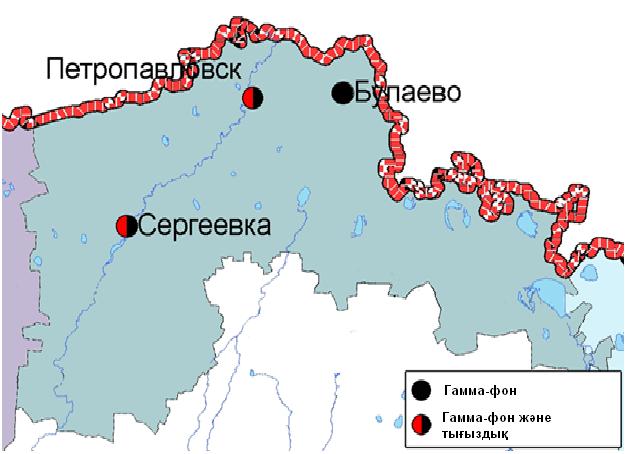 13.2 – сурет. Солтүстік Қазақстан облысының аумағындағы радиациялық гамма-фон мен радиоактивті түсулердің тығыздығын бақылау метеостансаларының орналасу сызбасы.Оңтүстік Қазақстан облысының қоршаған орта жай-күйі14.1 Шымкент қаласы бойынша атмосфералық ауаның ластану жай-күйіАтмосфералық ауаның жай-күйіне бақылау 6 стационарлық бекетте жүргізілді (14.1-сур., 14.1-кесте).14.1 - кестеБақылау бекеттерінің орналасу орны мен анықталатын қоспалар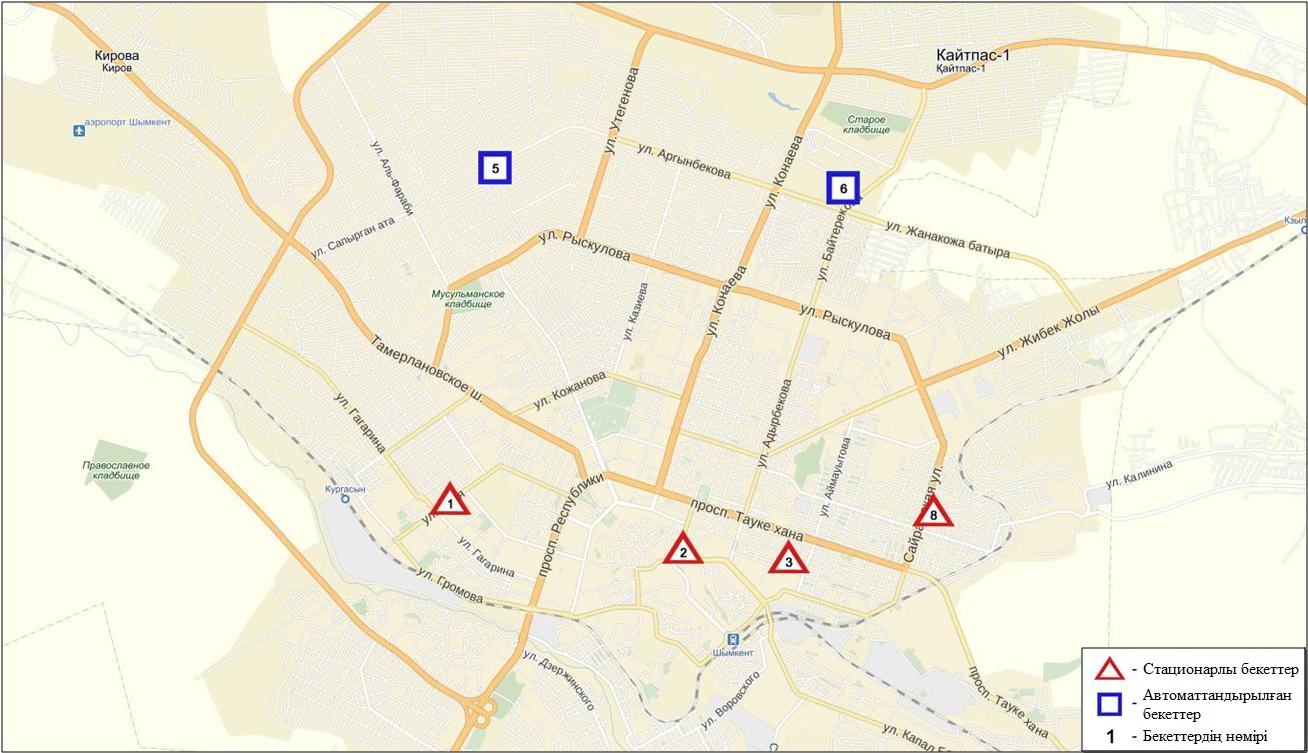 14.1-сурет. Шымкент қаласының атмосфералық ауа ластануын бақылау стационарлық желісінің орналасу сызбасыАтмосфераның ластануын жалпы бағалау. Стационарлық бақылау желісінің деректері бойынша (14.1-сур.) қаланың атмосфералық ауасы жалпы ластану деңгейі көтеріңкі болып бағаланды. Ол СИ=2 және ЕЖҚ=1%   анықталды (1,2 сур.). Қала ауасы РМ-10 қалқыма бөлшектерімен басым ластанған.Жалпы қала бойынша орташа айлық шоғырлары: қалқыма заттар-1,8 ШЖШо.т., азот диоксиді – 1,2 ШЖШо.т., формальдегид – 2,1 ШЖШо.т., басқа ластаушы заттар мен ауыр металдардың бар болуы  – ШЖШ дан аспады.1 ШЖШ арту еселігінің жағдайлары РМ-10 қалқыма бөлшектері бойынша 34, азот диоксиді -1 жағдайы тіркелді (1-кесте).14.2 Түркістан қаласы бойынша атмосфералық ауаның ластану жай-күйіАтмосфералық ауаның жай-күйіне бақылау 1 стационарлық бекетте жүргізілді (14.2-сур., 14.2 - кесте).14.2- кестеБақылау бекеттерінің орналасу орны мен анықталатын қоспалар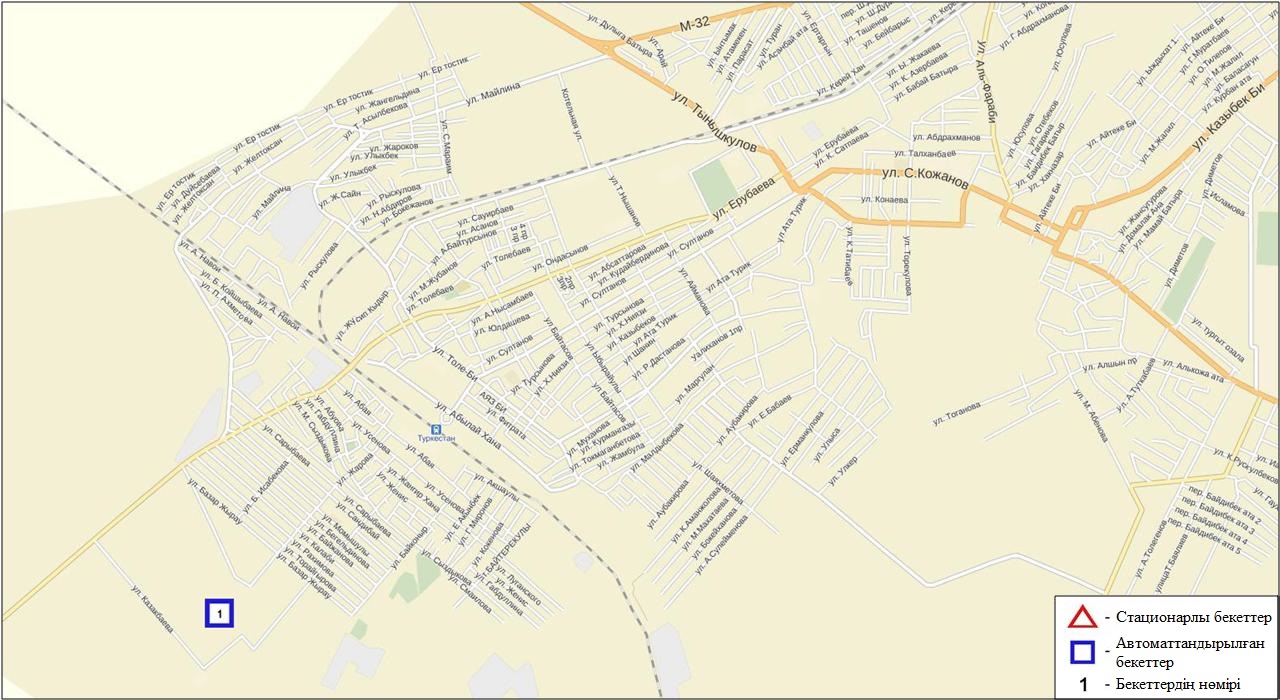 14.2-сурет. Түркістан қаласының атмосфералық ауа ластануын бақылау стационарлық желісінің орналасу сызбасыАтмосфераның ластануын жалпы бағалау. Стационарлық бақылау желісінің деректері бойынша (14.2-сур.) қаланың атмосфералық ауасы жалпыластану деңгейі жоғары болып бағаланды. Ол ЕЖҚ=37% (жоғары деңгей)  және СИ=3 (көтеріңкі деңгей) анықталды (1, 2-сур.). Қала ауасы РМ-10 қалқыма бөлшектерімен басым ластанған. Жалпы қала бойынша орташа айлық шоғырлары: РМ-10 қалқыма бөлшектері- 6,2 ШЖШо.т., басқа ластаушы заттар– ШЖШ дан аспады.РМ-10 қалқыма бөлшектері бойынша 1 ШЖШ-дан арту еселігі – 800 жағдай  тіркелді (1-кесте).14.3 Кентау қаласы бойынша атмосфералық ауаның ластану жай-күйіАтмосфералық ауаның жай-күйіне бақылау 1 стационарлық бекетте жүргізілді (14.3-сур., 14.3-кесте).14.3 - кестеБақылау бекеттерінің орналасу орны мен анықталатын қоспалар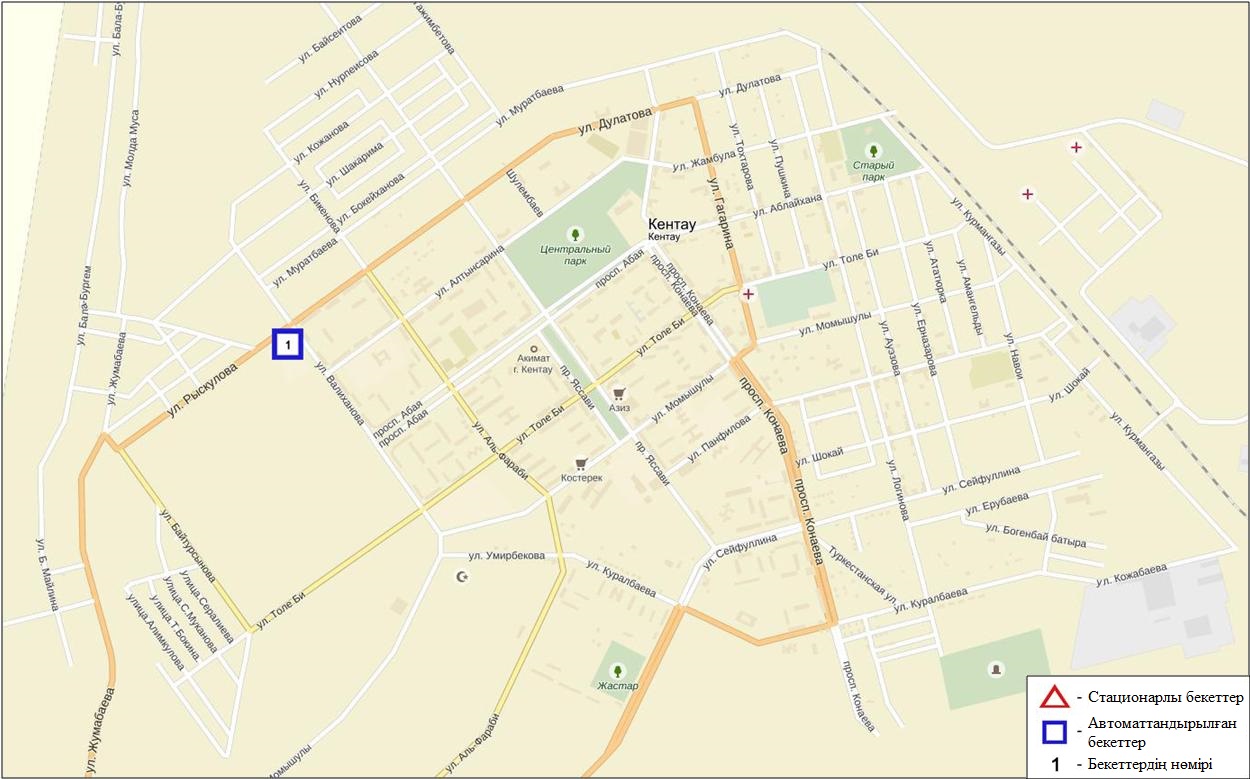 14.3-сурет. Кентау қаласының атмосфералық ауа ластануын бақылау стационарлық желісінің орналасу сызбасыАтмосфераның ластануын жалпы бағалау. Стационарлық бақылау желісінің деректері бойынша (14.3 сур.) қаланың атмосфералық ауасы жалпыластану деңгейі төмен болып бағаланды. Ол СИ=0 және ЕЖҚ=0%  анықталды (1,2 сур.).Жалпы қала бойынша барлық ластаушы заттардың орташа айлық шоғырлары ШЖШ дан аспады (1- кесте).Оңтүстік Қазақстан облысы аумағындағы жер үсті суларының сапасыОңтүстік Қазақстан облысы аумағындағы жер үсті сулары сапасын бақылау 6 су нысанында (Сырдария, Келес, Бадам, Арыс, Бөген өзендері және Шардара су қоймасы) жүргізілді. Сырдария өзенінде – судың температурасы 23,3ºC, рН орташа мәні 7,97, судағы еріген оттектің орташа концетрациясы 8,46 мг/дм3, ОБТ5 1,25 мг/дм3. Негізгі иондар (сульфаттар 4,3 ШЖШ, магний 1,1 ШЖШ), биогенді заттар (нитритті азот  4,2 ШЖШ).Келес өзенінде – судың температурасы 25,0ºC, рН орташа мәні 8,17, судағы еріген оттектің орташа концетрациясы 8,73 мг/дм3, ОБТ5 1,73 мг/дм3. Негізгі иондар (сульфаттар 5,8 ШЖШ, магний 1,5 ШЖШ). Бадам өзенінде – судың температурасы 18,0ºC, рН орташа мәні 7,61, судағы еріген оттектің орташа концетрациясы 8,79 мг/дм3, ОБТ5 1,75 мг/дм3. Негізгі иондар (сульфаттар 1,2 ШЖШ), биогенді заттар (нитритті азот  1,1 ШЖШ) және ауыр металдар (мыс 1,3 ШЖШ).Арыс өзенінде – судың температурасы 21,2ºC, рН орташа мәні 7,86, судағы еріген оттектің орташа концетрациясы 8,22 мг/дм3, ОБТ5 1,48 мг/дм3. Негізгі иондар (сульфаттар 1,4 ШЖШ). Бөген өзенінде – судың температурасы 22,6ºC, рН орташа мәні 7,55, судағы еріген оттектің орташа концетрациясы 7,37 мг/дм3, ОБТ5 1,08 мг/дм3. Ауыр металдар (мыс 1,2 ШЖШ). Шардара су қоймасында – судың температурасы 24,0ºC, рН орташа мәні 8,23, судағы еріген оттектің орташа концетрациясы 8,49 мг/дм3, ОБТ5 1,55 мг/дм3. Негізгі иондар (сульфаттар 5,3 ШЖШ, магний 1,4 ШЖШ), биогенді заттар (нитритті азот  1,1 ШЖШ). Оңтүстік Қазақстан облысы аймағындағы су сапасы келесі түрде бағаланады: «ластанудың жоғары деңгейі» Сырдария, Келес өзендері; «ластанудың орташа деңгейі» - Бадам, Арыс, Бөген өзендері және Шардара су қоймасы. 2015 жылдың маусыммен салыстырғанда су сапасы Сырдария, Келес, Бадам, Арыс, Бөген өзендерінде және Шардара су қоймасында – айтарлықтай өзгермеген.2016 жылдың мамырмен салыстырғанда су сапасы Сырдария, Келес өзендерінде – нашарлаған, Бадам, Арыс, Бөген өзендерінде және Шардара су қоймасында – айтарлықтай өзгермеген. (кесте 4).14.5 Оңтүстік Қазақстан облысының радиациялық гамма-фоныАтмосфералық ауаның ластануының гамма сәулелену деңгейіне күнсайын жергілікті 2 метеорологиялық стансада (Шымкент, Түркістан)  және атмосфералық ауаның ластануына бақылау Түркістан қаласының (№1 ЛББ) 1 автоматты бекетінде бақылау жүргізіледі (14.4 сур.). Облыстың елді-мекендері бойынша атмосфералық ауа қабатының жерге жақын қабатына орташа радиациялық гамма-фонның мәні 0,06-0,19 мкЗв/сағ. шегінде болды. Облыс бойынша радиациялық гамма- фонның орташа мәні 0,12 мкЗв/сағ., яғни шекті жол берілетін шамаға сәйкес келеді.14.6 Атмосфераның жерге жақын қабатында радиоактивтердің түсу тығыздығыАтмосфераның жерге жақын қабатында радиоактивтердің түсу тығыздығына бақылау Оңтүстік Қазақстан облысының аумағында2 метеорологиялық станцияда (Шымкент, Түркістан ) ауа сынамасын горизонтальді планшеттер алу жолымен жүзеге асырылды (14.4-сур.). Барлық стансада бес тәуліктік сынама жүргізілді.Облыс аумағында атмосфераның жерге жақын қабатында орта тәуліктік радиоактивтердің түсу тығыздығы 0,7-1,8 Бк/м2 шегінде болды. Облыс бойынша радиоактивті түсулердің орташа тығыздығы 1,2 Бк/м2, бұл шекті жол берілетін деңгейінен аспады.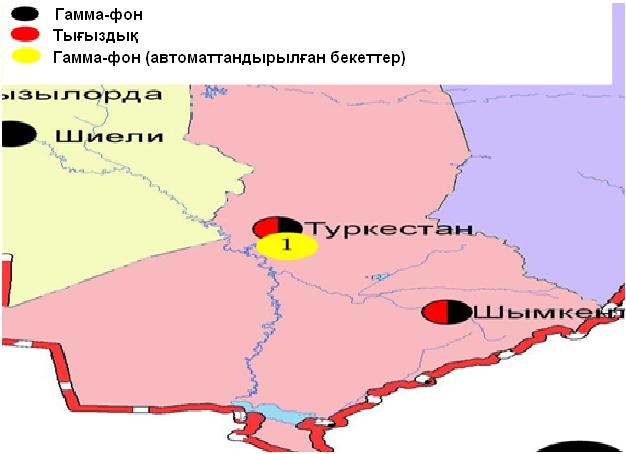 14.4 – сурет. Оңтүстік Қазақстан облысының аумағындағы радиациялық гамма-фон мен радиоактивті түсулердің тығыздығын бақылау метеостансаларының орналасу сызбасы.Терминдер, анықтамалар және қысқартуларАтмосфералық ауаның сапасы:атмосфералық ауа сапасының гигиеналық нормативтерге және атмосфералық ауа сапасының экологиялық нормативтерге оның сәйкестік дәрежесін анықтайтын, атмосфералық ауаның физикалық, химиялық және биологиялық қасиеттерінің жиынтығы. Бақылау бекеті: Ауа сынамасын алуға арналған құрал –жабдықтармен жабдықталған павильон немесе автомобильді орналастыруға таңдап алынған орын (жергілікті нүкте). Стационарлық бекет - ауа сынамасын алуға арналған аспаптары бар павильонды орналастыру орны. Эпизодтық бақылаулар қаланың әр түрлі нүктелерінде немесе өндірістік кәсіпорыннан әртүрлі қашықтықта атмосфералық ауаның ластану жай-күйін зерттеу үшін жүргізіледі.Атмосферадағы қоспалардың шекті жол берілген шоғырлары; ШЖШ: Адамға және оның ұрпағына тікелей немесе жанама зиянды әсерін тигізбейтін, олардың қал-жағдайын, еңбекке қабілеттілігін, сондай-ақ адамдардың санитарлық-тұрмыстық жағдайын төмендетпейтін, қоспаның максималды шоғыры. Қазақстан Республикасының Денсаулық сақтау министрлігімен белгіленеді.Атмосфераның ластану деңгейі: Атмосфера ластануының сапалық сипаттамасы;ШЖШ- шекті жол берілген шоғыр; СЛКИ- судың ластануының кешенді индексіЖЛ- жоғары ластануЭЖЛ-экстремальді жоғары ластануОБТ5 -5 тәулікке оттегінің биохимиялық тұтынуырН – сутегі көрсеткішіБИ-биотикалық индексСИ-сапробтылық индексіМЕМСТ- мемлекеттік стандартСЭС - су электр стансасыЖЭС-жылу электр стансасыТЭМК-Теміртау электро-металлургиялық комбинатыө.-өзент.-тармақк.-көлбөген - немесе су қоймасы су арнасы немесе канал ШҚО-Шығыс Қазақстан облысыБҚО-Батыс Қазақстан облысыОҚО-Оңтүстік Қазақстан облысык.- кентқ.-қалаа. –ауыла.-атындағыш.-шатқалшығ.-шығанақа.-аралт.-түбекс.-солтүстіко.-оңтүстікш.-шығысб.-батыссур.-сурет	кес.- кесте1-қосымшаЕлді-мекен ауасындағы ластаушы заттардың шекті жол берілген шоғырлары (ШЖШ)«Қалалық және ауылдық елді-мекендердегі атмосфералық ауаға қойылатын гигиеналық нормативтер» (2015 жылғы 28 ақпандағы №168 СанЕН 2-қосымшаАтмосфераның ластану индексінің дәрежесін бағалауМемлекеттік органдарды тұрғындар қоғамдастығын ақпараттандыру үшін қалалардың атмосфера ластануының жай-күйі жөніндегі құжат 52.04.667–2005 БҚ. Әзірлеуге, салуға, баяндауғажәнемазмұндауғақойылатынжалпыталаптар.3-қосымшаБалық шаруашылығы су айдындары үшін зиянды заттардың шекті  жол берілген шоғырлары (ШЖШ)Ескертпе:Балық шаруашылығы су айдындары үшін зиянды заттардың шекті жол берілген шоғырларының (ШЖШ) жалпыланған тізімі (Обобщенный перечень предельно допустимых концентраций (ПДК) вредных веществ для воды рыбохозяйственных водоемов), Мәскеу 1990 ж.4-қосымшаСу нысандарын ластану деңгейлері бойынша жалпы топтастыру 5-қосымшаҚазақстан Республикасы бойынша шаруашылық-ауыз су және мәдени-тұрмыстық мақсатта пайдаланатын су нысандары суының шекті жол берілген шоғыры (ШЖШ) 2015 жылғы 22-сәуірдегі № 209 «Су көздеріне, шаруашылық-ауыз су мақсаты үшін су жинау орындарына, шаруашылық-ауыз сумен жабдықтауға,  суды мәдени-тұрмыстық пайдалану    орындарына  және су объектілерінің  қауіпсіздігіне қойылатын санитариялық-эпидемиологиялық талаптар» санитарлық қағидалары6 - қосымшаТеңіз суындағы заттардың шекті шекті жол берілген шоғырлары (ШЖШ)** Балық шаруашылығы су айдындары суы үшін зиянды заттардың шекті шекті жол берілген шоғырлары (ШЖШ) жалпыланған тізімі  Мәскеу 1990 ж.7-қосымша2016 жылғы маусым айындағы гидробиологиялық көрсеткіштер бойынша Шығыс-Қазақстан облысы бойыншажер бетіндегі су сапасының жай-күйі7.1- қосымша2016 жылғы маусым айындағы токсикологиялық көрсеткіштер бойынша Шығыс-Қазақстан облысы бойыншажер бетіндегі су сапасының жай-күйі8-қосымша2016 жылғы маусымда гидробиологиялық көрсеткіштер бойынша Қарағанды облысының жер үсті суларының су сапасының жай-күйі9 - қосымшаӨндірістік мониторинг2016 жылғы мамыр  айына«Аджип Казахстан Каспиан Оперейтинг» стансаларының мәліметтері бойынша атмосфералық ауаның ластану жай-күйіАтмосфералық ауа жай-күйін бақылау үшін, автоматты үздіксіз режімде жұмыс істейтін ауа сапасының мониторингстанциялары (бұдан әрі – АСМС) пайдаланылды.  Атырау қаласы мен Атырау облысы аумағында атмосфералық ауаның ластауын бақылау АСМС 18 станциясының деректері бойынша «Аджип Казахстан Каспиан Оперейтинг» (Аджип ККО) (Тұрғын қалашығы, Авангард, Әкімдік, Болашақ Шығыс, Болашақ Батыс, Болашақ Оңтүстік, Болашақ Солтүстік, Восток, Доссор, Загородная, Мақат, Привокзальный, Самал, Ескене станциясы, Қарабатан, ТКА, Шағалы) жүргізілді.Атмосфералық ауада  көміртегі оксидінің, азот оксиді мен диоксидінің, күкірт  диоксидінің, күкірт сутегісінің бар болуы анықталды. Восток станциясында күкірт сутегі бойынша – 1,1  ШЖШ асуы байқалды. Басқа қалған анықталатын  заттардың шоғырлары норма шегінде (99-кесте) болды.7- кесте«Аджип Қазақстан Каспиан Оперейтинг» стансаларының мәліметтері бойынша атмосфералық ауаның ластану жай-күйі7- кестенің жалғасы10-қосымша2016 жылғы маусым айына «Атырау мұнай өңдеу зауытының» ауа сапасының  мониторингі станциясының деректері бойынша атмосфералық ауаның ластану жай-күйіАтмосфералық ауаның жай-күйіне бақылау жүргізу үздіксіз режімде жұмыс істейтін автоматты ауа сапасы мониторинг стансалары (бұдан әрі-АСМС) қолданылды.Атырау қаласы аумағында атмосфералық ауаның ластануына бақылау 4 экобекетте («Мирный» №1 – Мирный кенті, Гайдар көшесі бойынша орналасқан, «Перетаска» №2 – Говоров көшесінде орналасқан, «Химкенті» №3  - Химкентінде Менделеев көшесінде орналасқан, «Пропарка» №4 – жуып-шаю станциясы ауданында орналасқан).Атмосфералық ауада көміртегі оксидінің, азот оксиді мен диоксидінің, күкірт  диоксидінің, күкірт сутегісінің, көміртекті сутегі сомасының бар болуы анықталды.Маусым айында «Пропарка» стансасында күкірттісутек бойынша максимальды бір рет берілетін шоғыр 6,50 ШЖШ, «Мирный» стансасында 2,75 ШЖШ және «Перетаска» стансасында 1,38 ШЖШ құрады. Мамыр айында басқа анықталатын қоспалардың шоғыры норма шегінде болды (15-кесте).15- кесте«Атырау мұнай өңдеу зауытының» ауа сапасы  мониторингі станциясының деректері бойынша атмосфералық ауаның ластану жай-күйі 6-кестенің жалғасы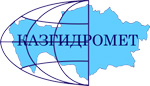 «Қазгидромет» РМКЭкологиялық мониторинг ДепартаментіМекен-жайы:Астана қаласыОрынбор көшесі 11/1тел. 8-(7172)-79-83-65 (ішкі. 1090)е MAIL:ASTANADEM@Gmail.COMМАЗМҰНЫБетАлғы сөз5Қазақстан Республикасы қалаларындағы ауаның ластану деңгейін жалпы бағалау 6Қазақстан Республикасының жер үсті сусапасы63Қазақстан Республикасы бойынша атмосфераның жерге жақын қабатының радиациялық гамма-фоны105Қазақстан Республикасы бойынша атмосфераның жерге жақын қабатында радиоактивтердің түсу тығыздығы1051Ақмола облысының қоршаған орта жай-күйі1071.1 Астана қаласы бойынша атмосфералық ауаның ластану жай-күйі1071.2Көкшетау қаласы бойынша атмосфералық ауаның ластану жай-күйі1081.3Степногор қаласы бойынша атмосфералық ауаның ластану жай-күйі1091.4Ақмола облысының аумағындағы жер үсті суларының сапасы1101.5Щучинск-Бурабай курорттық аймағының (ЩБКА) атмосфералық ауаның ластану жай-күйі1131.6Ақмола облысының радиациялық гамма-фоны1151.7Атмосфераның жерге жақын қабатында радиоактивтердің түсу тығыздығы1162Ақтөбе облысының қоршаған орта жай-күйі1172.1Ақтөбе қаласы бойынша атмосфералық ауаның ластану жай-күйі1172.2Ақтөбе облысы аумағындағы жер үсті суларының сапасы1182.3Ақтөбе облысының радиациялық гамма-фоны1192.4Атмосфераның жерге жақын қабатында радиоактивтердің түсу тығыздығы1193Алматы облысының қоршаған орта жай-күйі1203.1Алматы қаласы бойынша атмосфералық ауаның ластану жай-күйі1203.2Талдықорған қаласы бойынша атмосфералық ауаның ластану жай-күйі1233.3Алматы облысының аумағындағы жер үсті суларының сапасы1243.4Алматы облысының радиациялық гамма-фоны1283.5Атмосфераның жерге жақын қабатында радиоактивтердің түсу тығыздығы1284Атырау облысының қоршаған орта жай-күйі1294.1 Атырау қаласы бойынша атмосфералық ауаның ластану жай-күйі1294.2Құлсары қаласы бойынша атмосфералық ауаның ластану жай-күйі1304.3Атырау аумағындағы жер үсті суларының сапасы1314.4Атырау  облысы аумағындағы Солтүстік Каспий теңіз суы сапасы1324.5Атырау облысының радиациялық гамма-фоны1334.6Атмосфераның жерге жақын қабатында радиоактивтердің түсу тығыздығы1335Шығыс Қазақстан облысының қоршаған орта жай-күйі1345.1Өскемен  қаласы бойынша атмосфералық ауаның ластану жай-күйі1345.2Риддер қаласы бойынша атмосфералық ауаның ластану жай-күйі1355.3Семей қаласы бойынша атмосфералық ауаның ластану жай-күйі1365.4Глубокое кенті бойынша атмосфералық ауаның ластану жай-күйі1375.5Зыряновск қаласы бойынша атмосфералық ауаның ластану жай-күйі1385.6Шығыс Қазақстан облысы аумағындағы жер үсті суларының сапасы1395.7Шығыс Қазақстан облысы аумағындағы токсикологиялық көрсеткіштер бойынша жер үсті сулары сапасының сипаттамасы1415.8Шығыс Қазақстан облысының радиациялық гамма-фоны1475.9Атмосфераның жерге жақын қабатында радиоактивтердің түсу тығыздығы1476Жамбыл облысының қоршаған орта жай-күйі1486.1Тараз  қаласы бойынша атмосфералық ауаның ластану жай-күйі1496.2Жанатас қаласы бойынша атмосфералық ауаның ластану жай-күйі1496.3Қаратау қаласы бойынша атмосфералық ауаның ластану жай-күйі1506.4Шу бойынша атмосфералық ауаның ластану жай-күйі1516.5Жамбыл облысы аумағындағы жер үсті суларының сапасы1526.6Жамбыл облысының радиациялық гамма-фоны1536.7Атмосфераның жерге жақын қабатында радиоактивтердің түсу тығыздығы1547Батыс Қазақстан облысының қоршаған орта жай-күйі1547.1Орал  қаласы бойынша атмосфералық ауаның ластану жай-күйі1547.2Ақсай қаласы бойынша атмосфералық ауаның ластану жай-күйі1567.3Березовка кенті бойынша атмосфералық ауаның ластану жай-күйі1577.4Январцево кенті бойынша атмосфералық ауаның ластану жай-күйі1587.5Батыс Қазақстан облысыаумағындағы жер үсті суларының сапасы1597.6Батыс Қазақстан облысының радиациялық гамма-фоны1597.7Атмосфераның жерге жақын қабатында радиоактивтердің түсу тығыздығы1598Қарағанды облысының қоршаған орта жай-күйі1608.1Қарағанды қаласы бойынша атмосфералық ауаның ластану жай-күйі1608.2Балқаш қаласы бойынша атмосфералық ауаның ластану жай-күйі1628.3Жезқазған  қаласы бойынша атмосфералық ауаның ластану жай-күйі1638.4Саран  қаласы бойынша атмосфералық ауаның ластану жай-күйі1658.5Теміртау  қаласы бойынша атмосфералық ауаның ластану жай-күйі1668.6Қарағанды облысы аумағындағы жер үсті суларының сапасы1678.7Қарағанды облысының гидробиологиялық көрсеткіштері бойынша жер үсті суларының сапасы1708.8Қарағанды облысының радиациялық гамма-фоны1748.9Атмосфераның жерге жақын қабатында радиоактивтердің түсу тығыздығы1749Қостанай облысының қоршаған орта жай-күйі1759.1Қостанай қаласы бойынша атмосфералық ауаның ластану жай-күйі1759.2Рудный қаласы бойынша атмосфералық ауаның ластану жай-күйі1769.3Қарабалық кенті бойынша атмосфералық ауаның ластану жай-күйі1779.4Арқалық қаласы бойынша атмосфералық ауаның ластану жай-күйі1789.5Жітіқара қаласы бойынша атмосфералық ауаның ластану жай-күйі1799.6Лисаковск қаласы бойынша атмосфералық ауаның ластану жай-күйі1809.7Қостанай облысы аумағындағы жер үсті суларының сапасы1819.8 Қостанай облысының радиациялық гамма-фоны1829.9Атмосфераның жерге жақын қабатында радиоактивтердің түсу тығыздығы18210Қызылорда облысының қоршаған орта жай-күйі18310.1Қызылорда қаласы бойынша атмосфералық ауаның ластану жай-күйі18310.2Ақай кенті бойынша атмосфералық ауаның ластану жай-күйі18410.3Төретам кенті бойынша атмосфералық ауаның ластану жай-күйі18510.4Қызылорда облысы аумағындағы жер үсті суларының сапасы18610.5Қызылорда облысының радиациялық гамма-фоны18710.6Атмосфераның жерге жақын қабатында радиоактивтердің түсу тығыздығы18711Маңғыстау облысының қоршаған орта жай-күйі18811.1Ақтау қаласы бойынша атмосфералық ауаның ластану жай-күйі18811.2Жаңаөзен қаласы бойынша атмосфералық ауаның ластану жай-күйі18911.3Бейнеу кенті бойынша атмосфералық ауаның ластану жай-күйі19011.4Маңғыстау облысы аумағындағы Орталық Каспий теңіз суы сапасы19111.5Маңғыстау облысының радиациялық гамма-фоны19211.6Атмосфераның жерге жақын қабатында радиоактивтердің түсу тығыздығы19212Павлодар облысының қоршаған орта жай-күйі19312.1Павлодар қаласы бойынша атмосфералық ауаның ластану жай-күйі19312.2Екібастұз қаласы бойынша атмосфералық ауаның ластану жай-күйі19512.3Ақсу қаласы бойынша атмосфералық ауаның ластану жай-күйі19612.4Павлодар облысының аумағындағы жер үсті суларының сапасы19712.5Павлодар облысының радиациялық гамма-фоны19712.6Атмосфераның жерге жақын қабатында радиоактивтердің түсу тығыздығы19713Солтүстік Қазақстан облысының қоршаған орта жай-күйі19813.1Петропавл қаласы бойынша атмосфералық ауаның ластану жай-күйі19813.2Солтүстік Қазақстан облысы аумағындағы жер үсті суларының сапасы19913.3Солтүстік Қазақстан облысының радиациялық гамма-фоны20013.4Атмосфераның жерге жақын қабатында радиоактивтердің түсу тығыздығы20014Оңтүстік Қазақстан облысының қоршаған орта жай-күйі20114.1Шымкент қаласы бойынша атмосфералық ауаның ластану жай-күйі20114.2Түркістан  қаласы бойынша атмосфералық ауаның ластану жай-күйі20214.3Кентау қаласы бойынша атмосфералық ауаның ластану жай-күйі20314.4Оңтүстік Қазақстан облысы аумағындағы жер үсті суларының сапасы20414.5Оңтүстік Қазақстан облысының радиациялық гамма-фоны20514.6Атмосфераның жерге жақын қабатында радиоактивтердің түсу тығыздығы205Терминдер, анықтамалар мен қысқарған сөздер2071 қосымша2092 қосымша2093 қосымша2104 қосымша2105 қосымша2116 қосымша2127 қосымша2137.1 қосымша2158 қосымша2189 қосымша22210 қосымша225ҚоспаОрташа шоғыр (gо.т.)Орташа шоғыр (gо.т.)Ең үлкен бір реттік шоғыр (gм.б.)Ең үлкен бір реттік шоғыр (gм.б.)ШЖШ арту жағдайларының саныШЖШ арту жағдайларының саныШЖШ арту жағдайларының саныҚоспамг/м3ШЖШо.т. асу еселігімг/м3ШЖШм.б. асу еселігі>ШЖШ>5 ШЖШ>10 ШЖШАстана қаласыАстана қаласыАстана қаласыАстана қаласыАстана қаласыАстана қаласыАстана қаласыАстана қаласыҚалқыма заттар0,21,41,93,845РМ-10 қалқыма бөлшектері0,00,30,10,4Күкірт диоксиді0,0400,8000,5661,1331Көміртегі оксиді00821Сульфаттар0,010,04Азот диоксиді0,081,931,427,10432Азот оксиді0,010,160,421,041Фторлы сутек0,0071,3290,1115,550291АҚМОЛА ОБЛЫСЫАҚМОЛА ОБЛЫСЫАҚМОЛА ОБЛЫСЫАҚМОЛА ОБЛЫСЫАҚМОЛА ОБЛЫСЫАҚМОЛА ОБЛЫСЫАҚМОЛА ОБЛЫСЫАҚМОЛА ОБЛЫСЫКөкшетау қаласыКөкшетау қаласыКөкшетау қаласыКөкшетау қаласыКөкшетау қаласыКөкшетау қаласыКөкшетау қаласыКөкшетау қаласыҚалқыма заттар0,00,31,12,22Күкірт диоксиді0,0120,2400,3100,620Көміртегі оксиді0041Азот диоксиді0,010,300,100,50Азот оксиді0,010,240,370,93Степногорск қаласыСтепногорск қаласыСтепногорск қаласыСтепногорск қаласыСтепногорск қаласыСтепногорск қаласыСтепногорск қаласыСтепногорск қаласыРМ-2,5 қалқыма бөлшектері0,00,10,00,1РМ-10 қалқыма бөлшектері0,00,10,10,2Күкірт диоксиді0,0000,0000,0000,000Көміртегі оксиді0,10,00,90,2Азот диоксиді0,000,070,010,07Азот оксиді0,000,020,000,00Озон0,0120,4100,1060,660Күкіртті сутегі0,0000,0000,000Аммиак0,000,030,000,02Көмір сутегісінің сомасы0,81,7Метан0,61,3Боровое КФМСБоровое КФМСБоровое КФМСБоровое КФМСБоровое КФМСБоровое КФМСБоровое КФМСБоровое КФМСҚалқыма заттар0,00,20,10,2Взвешенные частицы РМ-10,00,1РМ-2,5 қалқыма бөлшектері0,00,50,10,7Взвешенные частицы РМ-40,00,1РМ-10 қалқыма бөлшектері0,00,30,20,6Күкірт диоксиді0,0110,2120,0280,056Көміртегі оксиді0041Азот диоксиді0,000,060,110,53Азот оксиді0,000,020,110,29Озон0,0491,60,1590,991Күкіртті сутегі0,0020,0070,925Аммиак0,000,090,160,79Көміртегі диоксиді784851Щучинск-Бурабай курорттық аймағының (ЩБКА)Щучинск-Бурабай курорттық аймағының (ЩБКА)Щучинск-Бурабай курорттық аймағының (ЩБКА)Щучинск-Бурабай курорттық аймағының (ЩБКА)Щучинск-Бурабай курорттық аймағының (ЩБКА)Щучинск-Бурабай курорттық аймағының (ЩБКА)Щучинск-Бурабай курорттық аймағының (ЩБКА)Щучинск-Бурабай курорттық аймағының (ЩБКА)Қалқыма заттар0,00,30,20,3Взвешенные частицы РМ-10,00,2РМ-2,5 қалқыма бөлшектері0,01,00,21,0Взвешенные частицы РМ-40,00,2РМ-10 қалқыма бөлшектері0,00,60,20,5Күкірт диоксиді0,0060,1210,0330,066Көміртегі оксиді0031Азот диоксиді0,010,130,080,41Азот оксиді0,000,070,080,19Озон0,0692,30,1520,952Күкіртті сутегі0,0000,0030,370Аммиак0,000,100,030,13Көмір сутегісінің сомасы1,410,9Метан1,24,9Көміртегі диоксиді5001821Сарыбұлақ кентіСарыбұлақ кентіСарыбұлақ кентіСарыбұлақ кентіСарыбұлақ кентіСарыбұлақ кентіСарыбұлақ кентіСарыбұлақ кентіРМ-2,5 қалқыма бөлшектері0,00,20,00,1РМ-10 қалқыма бөлшектері0,00,10,00,1Күкірт диоксиді0,0170,3420,0260,052Көміртегі оксиді0000Азот диоксиді0,000,030,010,03Азот оксиді0,000,010,000,01Озон0,0752,50,1300,813Күкіртті сутегі0,0030,0070,875Аммиак0,000,040,010,06АҚТӨБЕ ОБЛЫСЫАҚТӨБЕ ОБЛЫСЫАҚТӨБЕ ОБЛЫСЫАҚТӨБЕ ОБЛЫСЫАҚТӨБЕ ОБЛЫСЫАҚТӨБЕ ОБЛЫСЫАҚТӨБЕ ОБЛЫСЫАҚТӨБЕ ОБЛЫСЫАқтөбе қаласыАқтөбе қаласыАқтөбе қаласыАқтөбе қаласыАқтөбе қаласыАқтөбе қаласыАқтөбе қаласыАқтөбе қаласыҚалқыма заттар0,00,30,20,4РМ-2,5 қалқыма бөлшектері0,00,60,21,01РМ-10 қалқыма бөлшектері0,00,70,62,134Сульфаттар0,000,01Күкірт диоксиді0,0190,3803,9297,85762Көміртегі оксиді10716Азот диоксиді0,010,360,130,65Азот оксиді0,000,070,170,43Озон0,0581,90,1741,08858Күкіртті сутегі0,0040,24029,93859312130Аммиак0,010,170,020,12Формальдегид0,0030,3100,0220,440Хром0,00040,25380,0010Көмір сутегісінің сомасы0,98,5Метан0,92,4Алматы қаласыАлматы қаласыАлматы қаласыАлматы қаласыАлматы қаласыАлматы қаласыАлматы қаласыАлматы қаласыҚалқыма заттар0,21,30,91,827Күкірт диоксиді0,0500,9950,5821,2708Көміртегі оксиді1011211Азот диоксиді0,102,41,005,00821Азот оксиді0,040,600,561,4140Фенол0,0010,3010,0070,700Формальдегид0,0161,60,0400,800АЛМАТЫ ОБЛЫСЫАЛМАТЫ ОБЛЫСЫАЛМАТЫ ОБЛЫСЫАЛМАТЫ ОБЛЫСЫАЛМАТЫ ОБЛЫСЫАЛМАТЫ ОБЛЫСЫАЛМАТЫ ОБЛЫСЫАЛМАТЫ ОБЛЫСЫТалдықорған қаласыТалдықорған қаласыТалдықорған қаласыТалдықорған қаласыТалдықорған қаласыТалдықорған қаласыТалдықорған қаласыТалдықорған қаласыҚалқыма заттар0,10,70,10,2РМ-10 қалқыма бөлшектері0,24,10,30,9Күкірт диоксиді0,0160,3150,0800,160Көміртегі оксиді0010Азот диоксиді0,030,780,150,74Азот оксиді0,030,420,130,33Күкіртті сутегі0,0010,0303,7503Аммиак0,010,140,020,12Формальдегид0,0000,0000,0000,002Көмір сутегісінің сомасы0,00,0Метан0,00,0АТЫРАУ ОБЛЫСЫАТЫРАУ ОБЛЫСЫАТЫРАУ ОБЛЫСЫАТЫРАУ ОБЛЫСЫАТЫРАУ ОБЛЫСЫАТЫРАУ ОБЛЫСЫАТЫРАУ ОБЛЫСЫАТЫРАУ ОБЛЫСЫАтырау қаласыАтырау қаласыАтырау қаласыАтырау қаласыАтырау қаласыАтырау қаласыАтырау қаласыАтырау қаласыҚалқыма заттар0,10,60,61,22РМ-2,5 қалқыма бөлшектері0,00,20,10,6РМ-10 қалқыма бөлшектері0,00,20,41,21Күкірт диоксиді0,0070,1330,0260,052Көміртегі оксиді6,4102,13,0000,600Азот диоксиді0,040,880,100,50Азот оксиді0,000,050,030,09Озон0,0411,40,1000,624Күкіртті сутегі0,0020,0101,2504Фенол0,0020,5880,0030,300Аммиак0,010,160,040,19Формальдегид0,0020,1890,0040,080Көмір сутегісінің сомасы0,00,0Метан0,00,0Көміртегі диоксиді00Құлсары қаласыҚұлсары қаласыҚұлсары қаласыҚұлсары қаласыҚұлсары қаласыҚұлсары қаласыҚұлсары қаласыҚұлсары қаласыРМ-10 қалқыма бөлшектері0,10,90,10,5Күкірт диоксиді0,0440,8720,0930,187Көміртегі оксиді0010Азот диоксиді0,010,210,030,15Азот оксиді0,000,000,000,00Озон0,0090,3030,0720,453Күкіртті сутегі0,0020,0070,820Аммиак0,010,240,030,13Формальдегид0,0020,1700,0080,158Көмір сутегісінің сомасы1,32,7Метан1,22,3ШЫҒЫС ҚАЗАҚСТАН ОБЛЫСЫШЫҒЫС ҚАЗАҚСТАН ОБЛЫСЫШЫҒЫС ҚАЗАҚСТАН ОБЛЫСЫШЫҒЫС ҚАЗАҚСТАН ОБЛЫСЫШЫҒЫС ҚАЗАҚСТАН ОБЛЫСЫШЫҒЫС ҚАЗАҚСТАН ОБЛЫСЫШЫҒЫС ҚАЗАҚСТАН ОБЛЫСЫШЫҒЫС ҚАЗАҚСТАН ОБЛЫСЫӨскемен қаласыӨскемен қаласыӨскемен қаласыӨскемен қаласыӨскемен қаласыӨскемен қаласыӨскемен қаласыӨскемен қаласыҚалқыма заттар0,00,30,30,6Күкірт диоксиді0,05981,20,11700,2340Көміртегі оксиді0,30,15,01,0Азот диоксиді0,030,860,291,455Азот оксиді0,000,080,721,801Озон0,0361,20,3222,0136Күкіртті сутегі0,0010,0030,375Фенол0,0010,1820,0050,500Хлор0,000,070,020,20Аммиак0,010,160,030,16Күкірт қышқылы0,010,100,050,17Формальдегид0,0080,7920,0240,480Күшала0,0000,0870,001Көмір сутегісінің сомасы1,12,8Метан1,33,5Бенз(а)пирен0,00060,0009Гамма-фон0,14200,1900Риддер қаласыРиддер қаласыРиддер қаласыРиддер қаласыРиддер қаласыРиддер қаласыРиддер қаласыРиддер қаласыҚалқыма заттар0,10,50,30,6Күкірт диоксиді0,0541,10,1380,276Көміртегі оксиді0,40,13,00,6Азот диоксиді0,030,730,140,70Азот оксиді0,000,080,421,051Озон0,0531,80,1250,778Фенол0,0030,9210,0090,900Аммиак0,000,070,010,04Формальдегид0,0040,3620,0090,180Күшала0,0000,8120,001Көмір сутегісінің сомасы1,01,8Метан1,31,4Семей қаласыСемей қаласыСемей қаласыСемей қаласыСемей қаласыСемей қаласыСемей қаласыСемей қаласыҚалқыма заттар0,10,80,30,6Күкірт диоксиді0,0350,7030,1000,200Көміртегі оксиді0,30,14,20,8Азот диоксиді0,020,480,080,41Азот оксиді0,000,080,370,91Фенол0,0051,70,0111,1002Көмір сутегісінің сомасы0,62,0Метан0,71,6Глубокое кентіГлубокое кентіГлубокое кентіГлубокое кентіГлубокое кентіГлубокое кентіГлубокое кентіГлубокое кентіҚалқыма заттар0,00,20,10,2Күкірт диоксиді0,0250,5000,5421,0841Көміртегі оксиді0,40,12,60,5Азот диоксиді0,020,490,070,35Азот оксиді0,000,000,000,00Күкіртті сутегі0,0030,0101,2255Фенол0,0000,1410,0030,300Аммиак0,000,000,000,00Күшала0,0000,0000,000Көмір сутегісінің сомасы0,80,8Метан0,90,9Гамма-фон0,11000,1400Зыряновск қаласыЗыряновск қаласыЗыряновск қаласыЗыряновск қаласыЗыряновск қаласыЗыряновск қаласыЗыряновск қаласыЗыряновск қаласыКүкірт диоксиді0,0000,0010,0000,000Көміртегі оксиді3126532661Азот диоксиді0,000,030,030,16Азот оксиді0,000,020,000,01ЖАМБЫЛ ОБЛЫСЫЖАМБЫЛ ОБЛЫСЫЖАМБЫЛ ОБЛЫСЫЖАМБЫЛ ОБЛЫСЫЖАМБЫЛ ОБЛЫСЫЖАМБЫЛ ОБЛЫСЫЖАМБЫЛ ОБЛЫСЫЖАМБЫЛ ОБЛЫСЫТараз қаласыТараз қаласыТараз қаласыТараз қаласыТараз қаласыТараз қаласыТараз қаласыТараз қаласыҚалқыма заттар0,10,91,22,43РМ-10 қалқыма бөлшектері0,11,00,72,424Күкірт диоксиді0,0090,1830,0360,072Сульфаттар0,010,05Көміртегі оксиді1041Азот диоксиді0,061,50,261,302Азот оксиді0,010,170,160,40Озон0,0511,70,1160,726Күкіртті сутегі0,0000,0000,043Аммиак0,020,400,050,26Фторлы сутек0,0030,6760,0592,9503Формальдегид0,0080,7580,0260,520Көміртегі диоксиді80322Бенз(а)пирен0,00010,0006Жаңатас қаласыЖаңатас қаласыЖаңатас қаласыЖаңатас қаласыЖаңатас қаласыЖаңатас қаласыЖаңатас қаласыЖаңатас қаласыРМ-2,5 қалқыма бөлшектері0,00,30,10,7РМ-10 қалқыма бөлшектері0,00,60,61,95Күкірт диоксиді0,0000,0000,0000,000Азот диоксиді0,030,870,070,37Азот оксиді0,000,020,000,00Озон0,0782,60,1280,800Күкіртті сутегі0,0000,0000,000Аммиак0,010,270,020,11Көмір сутегісінің сомасы0,00,0Метан0,00,0Қаратау қаласыҚаратау қаласыҚаратау қаласыҚаратау қаласыҚаратау қаласыҚаратау қаласыҚаратау қаласыҚаратау қаласыРМ-2,5 қалқыма бөлшектері0,00,00,00,0РМ-10 қалқыма бөлшектері0,00,00,00,0Күкірт диоксиді0,0080,1500,0210,042Көміртегі оксиді0,00,00,00,0Азот диоксиді0,010,220,030,15Азот оксиді0,000,020,000,01Озон0,0752,50,1300,812Күкіртті сутегі0,0050,0131,5759Аммиак0,010,130,030,15Көмір сутегісінің сомасы0,00,0Метан0,00,0Шу қаласыШу қаласыШу қаласыШу қаласыШу қаласыШу қаласыШу қаласыШу қаласыРМ-2,5 қалқыма бөлшектері0,0280,7910,3282,04823РМ-10 қалқыма бөлшектері0,1161,92,3057,683153Күкірт диоксиді0,0130,2600,0400,081Көміртегі оксиді0,8150,2728,9341,78744Азот диоксиді0,0020,0480,0040,018Азот оксиді0,0010,0200,0030,006Озон0,0020,0670,0810,509Күкіртті сутегі0,0010,0100,007Аммиак0,0010,0180,0010,004Көмір сутегісінің сомасы0,0000,000Метан0,0000,000БАТЫС ҚАЗАҚСТАН ОБЛЫСЫБАТЫС ҚАЗАҚСТАН ОБЛЫСЫБАТЫС ҚАЗАҚСТАН ОБЛЫСЫБАТЫС ҚАЗАҚСТАН ОБЛЫСЫБАТЫС ҚАЗАҚСТАН ОБЛЫСЫБАТЫС ҚАЗАҚСТАН ОБЛЫСЫБАТЫС ҚАЗАҚСТАН ОБЛЫСЫБАТЫС ҚАЗАҚСТАН ОБЛЫСЫОрал қаласыОрал қаласыОрал қаласыОрал қаласыОрал қаласыОрал қаласыОрал қаласыОрал қаласыРМ-10 қалқыма бөлшектері0,00,50,30,9Күкірт диоксиді0,0160,3110,1420,285Көміртегі оксиді0041Азот диоксиді0,040,980,331,653Азот оксиді0,020,350,771,925Күкіртті сутегі0,0030,0040,463Аммиак0,000,020,010,05Көмір сутегісінің сомасы2,08,5Метан1,45,5Ақсай қаласыАқсай қаласыАқсай қаласыАқсай қаласыАқсай қаласыАқсай қаласыАқсай қаласыАқсай қаласыРМ-10 қалқыма бөлшектері0,00,00,10,4Күкірт диоксиді0,0130,2680,2240,448Көміртегі оксиді0,00,00,00,0Азот диоксиді0,020,500,120,60Азот оксиді0,020,250,050,13Күкіртті сутегі0,0000,0131,6081Аммиак0,020,410,160,79Көмір сутегісінің сомасы2,48,7Метан1,26,0Березовка кентіБерезовка кентіБерезовка кентіБерезовка кентіБерезовка кентіБерезовка кентіБерезовка кентіБерезовка кентіРМ-2,5 қалқыма бөлшектері0,00,30,10,7РМ-10 қалқыма бөлшектері0,00,50,62,07Күкірт диоксиді0,0170,3340,0530,105Көміртегі оксиді0,20,12,30,5Азот диоксиді0,000,000,000,00Азот оксиді0,010,110,010,02Озон0,0020,0670,1290,806Күкіртті сутегі0,0010,0060,700Аммиак0,000,020,000,01Көмір сутегісінің сомасы0,00,0Метан0,00,0Январцево кентіЯнварцево кентіЯнварцево кентіЯнварцево кентіЯнварцево кентіЯнварцево кентіЯнварцево кентіЯнварцево кентіРМ-2,5 қалқыма бөлшектері0,00,60,10,8РМ-10 қалқыма бөлшектері0,00,70,30,9Күкірт диоксиді0,0320,6440,1100,220Көміртегі оксиді0,20,13,80,8Азот диоксиді0,000,110,010,05Азот оксиді0,000,030,000,00Озон0,0280,9270,0280,174Күкіртті сутегі0,0070,0010,063Аммиак0,010,150,020,10Көмір сутегісінің сомасы0,20,2Метан0,00,0ҚАРАҒАНДЫ ОБЛЫСЫҚАРАҒАНДЫ ОБЛЫСЫҚАРАҒАНДЫ ОБЛЫСЫҚАРАҒАНДЫ ОБЛЫСЫҚАРАҒАНДЫ ОБЛЫСЫҚАРАҒАНДЫ ОБЛЫСЫҚАРАҒАНДЫ ОБЛЫСЫҚАРАҒАНДЫ ОБЛЫСЫҚарағанды қаласыҚарағанды қаласыҚарағанды қаласыҚарағанды қаласыҚарағанды қаласыҚарағанды қаласыҚарағанды қаласыҚарағанды қаласыҚалқыма заттар0,10,90,40,8РМ-2,5 қалқыма бөлшектері0,00,90,21,37РМ-10 қалқыма бөлшектері0,00,60,20,7Күкірт диоксиді0,0190,3820,0730,146Сульфаттар0,010,01Көміртегі оксиді215210409482Азот диоксиді0,030,770,271,352Азот оксиді0,010,110,120,31Озон0,0662,20,1560,977Күкіртті сутегі0,0000,0273,4162Фенол0,0051,70,0151,5006Аммиак0,010,240,010,06Формальдегид0,0070,7350,0120,240Көмір сутегісінің сомасы1,15,9Метан1,04,7Балқаш қаласыБалқаш қаласыБалқаш қаласыБалқаш қаласыБалқаш қаласыБалқаш қаласыБалқаш қаласыБалқаш қаласыҚалқыма заттар0,21,10,61,23РМ-2,5 қалқыма бөлшектері0,00,81,06,4322РМ-10 қалқыма бөлшектері0,00,51,24,015Күкірт диоксиді0,0260,5282,2194,43841Сульфаттар0,000,04Көміртегі оксиді1051Азот диоксиді0,061,50,562,807Азот оксиді0,000,010,040,11Озон0,0481,60,0810,509Күкіртті сутегі0,0020,18823,55131137Аммиак0,010,250,020,11Көмір сутегісінің сомасы1,31,6Метан1,21,3Жезқазған қаласыЖезқазған қаласыЖезқазған қаласыЖезқазған қаласыЖезқазған қаласыЖезқазған қаласыЖезқазған қаласыЖезқазған қаласыҚалқыма заттар0,42,61,12,229РМ-2,5 қалқыма бөлшектері0,00,30,10,4РМ-10 қалқыма бөлшектері0,00,60,31,11Күкірт диоксиді0,0080,1530,2320,464Сульфаттар0,010,06Көміртегі оксиді1,70,64,00,8Азот диоксиді0,020,600,160,80Азот оксиді0,000,030,000,00Озон0,0010,0430,0940,584Күкіртті сутегі0,0000,0000,000Фенол0,0062,10,0161,60034Аммиак0,000,030,010,04Көмір сутегісінің сомасы0,00,0Метан0,00,0Саран қаласыСаран қаласыСаран қаласыСаран қаласыСаран қаласыСаран қаласыСаран қаласыСаран қаласыРМ-2,5 қалқыма бөлшектері0,00,20,00,3РМ-10 қалқыма бөлшектері0,00,30,20,6Көміртегі оксиді0,00,00,00,0Азот диоксиді0,000,000,000,00Азот оксиді0,000,020,000,00Озон0,0591,980,1050,654Аммиак0,000,000,000,00Көмір сутегісінің сомасы0,84,2Метан1,04,8Теміртау қаласыТеміртау қаласыТеміртау қаласыТеміртау қаласыТеміртау қаласыТеміртау қаласыТеміртау қаласыТеміртау қаласыҚалқыма заттар0,21,60,81,68РМ-10 қалқыма бөлшектері0,00,00,00,0Күкірт диоксиді0,0320,6371,8343,66882Сульфаттар0,010,02Көміртегі оксиді2113318Азот диоксиді0,020,380,110,53Азот оксиді0,010,180,080,20Күкіртті сутегі0,0010,08210,2529531Фенол0,0072,20,0181,80028Аммиак0,061,60,201,00Формальдегид0,0000,0000,0000,000ҚОСТАНАЙ ОБЛЫСЫҚОСТАНАЙ ОБЛЫСЫҚОСТАНАЙ ОБЛЫСЫҚОСТАНАЙ ОБЛЫСЫҚОСТАНАЙ ОБЛЫСЫҚОСТАНАЙ ОБЛЫСЫҚОСТАНАЙ ОБЛЫСЫҚОСТАНАЙ ОБЛЫСЫҚостанай қаласыҚостанай қаласыҚостанай қаласыҚостанай қаласыҚостанай қаласыҚостанай қаласыҚостанай қаласыҚостанай қаласыҚалқыма заттар0,00,00,00,0РМ-10 қалқыма бөлшектері0,10,90,41,33Күкірт диоксиді0,0110,2180,0550,111Көміртегі оксиді0020Азот диоксиді0,030,740,170,86Азот оксиді0,010,210,411,021Көмір сутегісінің сомасы0,00,0Метан0,00,0Рудный қаласыРудный қаласыРудный қаласыРудный қаласыРудный қаласыРудный қаласыРудный қаласыРудный қаласыРМ-10 қалқыма бөлшектері0,00,40,20,6Күкірт диоксиді0,0230,4630,4670,934Көміртегі оксиді0031Азот диоксиді0,010,330,130,67Азот оксиді0,000,040,090,23Қарабалық қаласыҚарабалық қаласыҚарабалық қаласыҚарабалық қаласыҚарабалық қаласыҚарабалық қаласыҚарабалық қаласыҚарабалық қаласыРМ-2,5 қалқыма бөлшектері0,00,40,10,6РМ-10 қалқыма бөлшектері0,00,60,51,54Күкірт диоксиді0,0110,2200,0880,176Көміртегі оксиді0,20,11,90,4Азот диоксиді0,010,220,110,54Азот оксиді0,000,050,030,06Озон0,0561,90,1090,681Күкіртті сутегі0,0050,0465,77515139Аммиак0,010,130,522,603Көмір сутегісінің сомасы0,81,5Метан1,12,0Арқалық қаласыАрқалық қаласыАрқалық қаласыАрқалық қаласыАрқалық қаласыАрқалық қаласыАрқалық қаласыАрқалық қаласыКүкірт диоксиді0,0000,0000,0000,000Азот диоксиді0,000,010,130,66Күкіртті сутегі0,0000,0000,000Жітіқара қаласыЖітіқара қаласыЖітіқара қаласыЖітіқара қаласыЖітіқара қаласыЖітіқара қаласыЖітіқара қаласыЖітіқара қаласыАзот диоксиді0,020,390,150,75Күкіртті сутегі0,0000,0000,000Лисаковск қаласыЛисаковск қаласыЛисаковск қаласыЛисаковск қаласыЛисаковск қаласыЛисаковск қаласыЛисаковск қаласыЛисаковск қаласыКөміртегі оксиді0,40,14,00,8Азот диоксиді0,000,000,010,03Күкіртті сутегі0,0000,0060,700Көмір сутегісінің сомасы (метанды есептемегенде)2,25,9ҚЫЗЫЛОРДА ОБЛЫСЫҚЫЗЫЛОРДА ОБЛЫСЫҚЫЗЫЛОРДА ОБЛЫСЫҚЫЗЫЛОРДА ОБЛЫСЫҚЫЗЫЛОРДА ОБЛЫСЫҚЫЗЫЛОРДА ОБЛЫСЫҚЫЗЫЛОРДА ОБЛЫСЫҚЫЗЫЛОРДА ОБЛЫСЫҚызылорда қаласыҚызылорда қаласыҚызылорда қаласыҚызылорда қаласыҚызылорда қаласыҚызылорда қаласыҚызылорда қаласыҚызылорда қаласыҚалқыма заттар0,10,50,10,2РМ-10 қалқыма бөлшектері0,00,00,10,2Күкірт диоксиді0,0681,40,2810,562Көміртегі оксиді0031Азот диоксиді0,071,70,180,90Азот оксиді0,010,150,220,56Күкіртті сутегі0,0010,0010,125Формальдегид0,0010,1350,0050,100Көмір сутегісінің сомасы0,00,0Метан0,00,0Ақай кентіАқай кентіАқай кентіАқай кентіАқай кентіАқай кентіАқай кентіАқай кентіРМ-10 қалқыма бөлшектері0,00,00,00,1Күкірт диоксиді0,0450,8980,3860,773Көміртегі оксиді0010Азот диоксиді0,000,110,070,35Азот оксиді0,000,000,010,03Формальдегид0,0000,0000,0000,000Төретам кентіТөретам кентіТөретам кентіТөретам кентіТөретам кентіТөретам кентіТөретам кентіТөретам кентіРМ-10 қалқыма бөлшектері0,00,00,00,1Күкірт диоксиді0,0050,1080,5831,1662Көміртегі оксиді0010Азот диоксиді0,010,160,100,48Азот оксиді0,000,050,060,16Формальдегид0,0000,0000,0000,000МАҢҒЫСТАУ ОБЛЫСЫМАҢҒЫСТАУ ОБЛЫСЫМАҢҒЫСТАУ ОБЛЫСЫМАҢҒЫСТАУ ОБЛЫСЫМАҢҒЫСТАУ ОБЛЫСЫМАҢҒЫСТАУ ОБЛЫСЫМАҢҒЫСТАУ ОБЛЫСЫМАҢҒЫСТАУ ОБЛЫСЫАқтау қаласыАқтау қаласыАқтау қаласыАқтау қаласыАқтау қаласыАқтау қаласыАқтау қаласыАқтау қаласыҚалқыма заттар0,11,00,30,6РМ-2,5 қалқыма бөлшектері0,00,30,21,52РМ-10 қалқыма бөлшектері0,10,91,96,3331Күкірт диоксиді0,0170,3370,0410,082Сульфаттар0,010,03Көміртегі оксиді0,30,110,92,21Азот диоксиді0,020,560,150,77Азот оксиді0,000,070,060,14Озон0,0080,2570,1050,654Күкіртті сутегі0,0030,0253,15077Көмірсулар1,33,2Аммиак0,010,220,030,15Күкірт қышқылы0,030,290,040,13Метан0,00,0Жаңаөзен қаласыЖаңаөзен қаласыЖаңаөзен қаласыЖаңаөзен қаласыЖаңаөзен қаласыЖаңаөзен қаласыЖаңаөзен қаласыЖаңаөзен қаласыРМ-10 қалқыма бөлшектері0,00,20,20,7Күкірт диоксиді0,0160,3140,1300,261Көміртегі оксиді0010Азот диоксиді0,010,210,080,42Азот оксиді0,000,010,170,42Озон0,0000,0000,0000,000Күкіртті сутегі0,0000,0111,3931Көмір сутегісінің сомасы0,00,0Метан0,00,0Бейнеу кентіБейнеу кентіБейнеу кентіБейнеу кентіБейнеу кентіБейнеу кентіБейнеу кентіБейнеу кентіРМ-2,5 қалқыма бөлшектері0,00,40,84,72РМ-10 қалқыма бөлшектері0,11,01,65,343Күкірт диоксиді0,0030,0640,0080,016Көміртегі оксиді0,00,00,00,0Азот диоксиді0,010,130,040,18Азот оксиді0,000,050,030,08Озон0,0080,2730,0920,578Күкіртті сутегі0,0020,0151,92511Аммиак0,000,000,000,00Көмір сутегісінің сомасы0,00,0Метан0,00,0ПАВЛОДАР ОБЛЫСЫПАВЛОДАР ОБЛЫСЫПАВЛОДАР ОБЛЫСЫПАВЛОДАР ОБЛЫСЫПАВЛОДАР ОБЛЫСЫПАВЛОДАР ОБЛЫСЫПАВЛОДАР ОБЛЫСЫПАВЛОДАР ОБЛЫСЫПавлодар қаласыПавлодар қаласыПавлодар қаласыПавлодар қаласыПавлодар қаласыПавлодар қаласыПавлодар қаласыПавлодар қаласыҚалқыма заттар0,10,80,51,0РМ-2,5 қалқыма бөлшектері0,00,30,42,31РМ-10 қалқыма бөлшектері0,00,10,41,31Күкірт диоксиді0,0080,1510,0350,069Сульфаттар0,000,01Көміртегі оксиді0020Азот диоксиді0,020,430,120,60Азот оксиді0,010,090,130,33Озон0,0130,4320,1260,785Күкіртті сутегі0,0010,0323,9636Фенол0,0010,3700,0050,500Хлор0,000,000,000,00Хлорлы сутегі0,030,300,060,30Аммиак0,010,130,030,15Көмір сутегісінің сомасы1,32,2Метан1,42,4Екібастұз қаласыЕкібастұз қаласыЕкібастұз қаласыЕкібастұз қаласыЕкібастұз қаласыЕкібастұз қаласыЕкібастұз қаласыЕкібастұз қаласыҚалқыма заттар0,21,00,61,21РМ-2,5 қалқыма бөлшектері0,00,30,21,0РМ-10 қалқыма бөлшектері0,00,31,13,63Күкірт диоксиді0,0120,2350,9141,82711Сульфаттар0,000,01Көміртегі оксиді1051Азот диоксиді0,020,400,100,51Азот оксиді0,000,070,060,15Озон0,0591,950,1200,748Күкіртті сутегі0,0000,0000,000Аммиак0,010,300,040,18Көмір сутегісінің сомасы1,33,3Метан1,52,6Ақсу қаласыАқсу қаласыАқсу қаласыАқсу қаласыАқсу қаласыАқсу қаласыАқсу қаласыАқсу қаласыРМ-10 қалқыма бөлшектері0,00,00,00,0Күкірт диоксиді0,0120,2420,0210,041Көміртегі оксиді0000Азот диоксиді0,010,220,080,41Азот оксиді0,000,010,070,18Күкіртті сутегі0,0000,0253,0714Көмір сутегісінің сомасы1,32,3Метан1,21,5СОЛТҮСТІК ҚАЗАҚСТАН ОБЛЫСЫСОЛТҮСТІК ҚАЗАҚСТАН ОБЛЫСЫСОЛТҮСТІК ҚАЗАҚСТАН ОБЛЫСЫСОЛТҮСТІК ҚАЗАҚСТАН ОБЛЫСЫСОЛТҮСТІК ҚАЗАҚСТАН ОБЛЫСЫСОЛТҮСТІК ҚАЗАҚСТАН ОБЛЫСЫСОЛТҮСТІК ҚАЗАҚСТАН ОБЛЫСЫСОЛТҮСТІК ҚАЗАҚСТАН ОБЛЫСЫПетропавл қаласыПетропавл қаласыПетропавл қаласыПетропавл қаласыПетропавл қаласыПетропавл қаласыПетропавл қаласыПетропавл қаласыҚалқыма заттар0,11,00,40,8РМ-2,5 қалқыма бөлшектері0,00,20,10,9РМ-10 қалқыма бөлшектері0,00,20,20,6Күкірт диоксиді0,0871,7442,0004,000575Сульфаттар0,010,01Көміртегі оксиді10613Азот диоксиді0,020,560,150,75Азот оксиді0,000,040,110,27Озон0,0301,0120,0830,521Күкіртті сутегі0,0310,19424,27117351173606Фенол0,0020,6390,0101,000Формальдегид0,0040,4010,0070,140Аммиак0,010,340,512,5520Көмір сутегісінің сомасы1,51,9Метан1,92,4Көміртегі диоксиді24072941ОҢТҮСТІК ҚАЗАҚСТАН ОБЛЫСЫОҢТҮСТІК ҚАЗАҚСТАН ОБЛЫСЫОҢТҮСТІК ҚАЗАҚСТАН ОБЛЫСЫОҢТҮСТІК ҚАЗАҚСТАН ОБЛЫСЫОҢТҮСТІК ҚАЗАҚСТАН ОБЛЫСЫОҢТҮСТІК ҚАЗАҚСТАН ОБЛЫСЫОҢТҮСТІК ҚАЗАҚСТАН ОБЛЫСЫОҢТҮСТІК ҚАЗАҚСТАН ОБЛЫСЫШымкент қаласыШымкент қаласыШымкент қаласыШымкент қаласыШымкент қаласыШымкент қаласыШымкент қаласыШымкент қаласыҚалқыма заттар0,31,80,40,8РМ-2,5 қалқыма бөлшектері0,00,50,21,0РМ-10 қалқыма бөлшектері0,11,00,72,534Күкірт диоксиді0,0060,1190,0870,174Көміртегі оксиді1,30,43,00,6Азот диоксиді0,051,20,402,001Азот оксиді0,010,150,090,23Озон0,0020,0630,0250,159Күкіртті сутегі0,0010,0070,925Аммиак0,030,670,130,65Формальдегид0,0212,10,0370,740Көмір сутегісінің сомасы0,10,8Метан0,21,0Түркістан қаласыТүркістан қаласыТүркістан қаласыТүркістан қаласыТүркістан қаласыТүркістан қаласыТүркістан қаласыТүркістан қаласыРМ-10 қалқыма бөлшектері0,46,21,03,3800Күкірт диоксиді0,0000,0000,0000,000Көміртегі оксиді1041Азот диоксиді0,010,250,100,52Азот оксиді0,000,020,050,12Формальдегид0,0000,0000,0000,000Кентау қаласыКентау қаласыКентау қаласыКентау қаласыКентау қаласыКентау қаласыКентау қаласыКентау қаласыРМ-2,5 қалқыма бөлшектері0,00,00,00,0РМ-10 қалқыма бөлшектері0,00,00,00,0Күкірт диоксиді0,0000,0000,0000,000Азот диоксиді0,010,180,060,29Азот оксиді0,000,040,040,10Озон0,0000,0000,0000,000Күкіртті сутегі0,0000,0000,000Аммиак0,000,030,000,02Көмір сутегісінің сомасы0,00,0Метан0,00,0ҚоспаКүні, айы, жылыУақыт, сағ.Бекет нөміріШоғырШоғырЖелЖелТемпература, 0САтмосфералық құбылысЕскертпе (ықтимал  ластану көздері) ҚоспаКүні, айы, жылыУақыт, сағ.Бекет нөмірімг/м3ШЖШ-дан асу  еселігіБағыты, градЖылдамдығы,  м/сТемпература, 0САтмосфералық құбылысЕскертпе (ықтимал  ластану көздері) Ақтөбе қ.  (ЖЛ)Ақтөбе қ.  (ЖЛ)Ақтөбе қ.  (ЖЛ)Ақтөбе қ.  (ЖЛ)Ақтөбе қ.  (ЖЛ)Ақтөбе қ.  (ЖЛ)Ақтөбе қ.  (ЖЛ)Ақтөбе қ.  (ЖЛ)Ақтөбе қ.  (ЖЛ)Ақтөбе қ.  (ЖЛ)Ақтөбе қ.  (ЖЛ)Күкірт сутегісі07.06.1609:2020,100012,51901-319,5738,2Экология департаментінің бастамасы бойынша Облыс әкімімен бекітілген «2015-2017 жылдарға арналған Ақтөбе облысы бойынша экологиялық жағдайды жақсарту жоспары» қабылданды. Іс-шаралар белгіленіп, жүргізілуде: Жилгородок ауданының өзі ағатын канализацияны жаңалау, КОС жаңалау (ТЭН әзірлеу үшін қаражат бөлінді), сондай-ақ 3 ағызатын станция құрылысы. Ағымдағы жылдың 10 маусымында Департамент мамандарымен күкіртті сутегімен атмосфералық ауаны ластау жағдайы бойынша «Ақбұлақ» АҚ, «Таза қала» қоқыс полигоны» ЖШС, Ақтөбе ТЭЦ АҚ, «ТНК Қазхром» АЗХС санитарлы-қорғау аймағы жанында солтүстік-батыс ауданда орналасқан жоспардан тыс тексеру жүргізілді. Тексеру барысында күкіртті сутегінің артуы фактісі анықталмады.Күкірт сутегісі09.06.1622:0020,085310,72801-415,6728,4Экология департаментінің бастамасы бойынша Облыс әкімімен бекітілген «2015-2017 жылдарға арналған Ақтөбе облысы бойынша экологиялық жағдайды жақсарту жоспары» қабылданды. Іс-шаралар белгіленіп, жүргізілуде: Жилгородок ауданының өзі ағатын канализацияны жаңалау, КОС жаңалау (ТЭН әзірлеу үшін қаражат бөлінді), сондай-ақ 3 ағызатын станция құрылысы. Ағымдағы жылдың 10 маусымында Департамент мамандарымен күкіртті сутегімен атмосфералық ауаны ластау жағдайы бойынша «Ақбұлақ» АҚ, «Таза қала» қоқыс полигоны» ЖШС, Ақтөбе ТЭЦ АҚ, «ТНК Қазхром» АЗХС санитарлы-қорғау аймағы жанында солтүстік-батыс ауданда орналасқан жоспардан тыс тексеру жүргізілді. Тексеру барысында күкіртті сутегінің артуы фактісі анықталмады.Күкірт сутегісі11.06.1604:0020,085010,60010,2740,0Экология департаментінің бастамасы бойынша Облыс әкімімен бекітілген «2015-2017 жылдарға арналған Ақтөбе облысы бойынша экологиялық жағдайды жақсарту жоспары» қабылданды. Іс-шаралар белгіленіп, жүргізілуде: Жилгородок ауданының өзі ағатын канализацияны жаңалау, КОС жаңалау (ТЭН әзірлеу үшін қаражат бөлінді), сондай-ақ 3 ағызатын станция құрылысы. Ағымдағы жылдың 10 маусымында Департамент мамандарымен күкіртті сутегімен атмосфералық ауаны ластау жағдайы бойынша «Ақбұлақ» АҚ, «Таза қала» қоқыс полигоны» ЖШС, Ақтөбе ТЭЦ АҚ, «ТНК Қазхром» АЗХС санитарлы-қорғау аймағы жанында солтүстік-батыс ауданда орналасқан жоспардан тыс тексеру жүргізілді. Тексеру барысында күкіртті сутегінің артуы фактісі анықталмады.Күкірт сутегісі12.06.1600:4020,115114,40014,0740,0Экология департаментінің бастамасы бойынша Облыс әкімімен бекітілген «2015-2017 жылдарға арналған Ақтөбе облысы бойынша экологиялық жағдайды жақсарту жоспары» қабылданды. Іс-шаралар белгіленіп, жүргізілуде: Жилгородок ауданының өзі ағатын канализацияны жаңалау, КОС жаңалау (ТЭН әзірлеу үшін қаражат бөлінді), сондай-ақ 3 ағызатын станция құрылысы. Ағымдағы жылдың 10 маусымында Департамент мамандарымен күкіртті сутегімен атмосфералық ауаны ластау жағдайы бойынша «Ақбұлақ» АҚ, «Таза қала» қоқыс полигоны» ЖШС, Ақтөбе ТЭЦ АҚ, «ТНК Қазхром» АЗХС санитарлы-қорғау аймағы жанында солтүстік-батыс ауданда орналасқан жоспардан тыс тексеру жүргізілді. Тексеру барысында күкіртті сутегінің артуы фактісі анықталмады.Күкірт сутегісі12.06.1607:4020,129116,13002-515,0741,5Экология департаментінің бастамасы бойынша Облыс әкімімен бекітілген «2015-2017 жылдарға арналған Ақтөбе облысы бойынша экологиялық жағдайды жақсарту жоспары» қабылданды. Іс-шаралар белгіленіп, жүргізілуде: Жилгородок ауданының өзі ағатын канализацияны жаңалау, КОС жаңалау (ТЭН әзірлеу үшін қаражат бөлінді), сондай-ақ 3 ағызатын станция құрылысы. Ағымдағы жылдың 10 маусымында Департамент мамандарымен күкіртті сутегімен атмосфералық ауаны ластау жағдайы бойынша «Ақбұлақ» АҚ, «Таза қала» қоқыс полигоны» ЖШС, Ақтөбе ТЭЦ АҚ, «ТНК Қазхром» АЗХС санитарлы-қорғау аймағы жанында солтүстік-батыс ауданда орналасқан жоспардан тыс тексеру жүргізілді. Тексеру барысында күкіртті сутегінің артуы фактісі анықталмады.Күкірт сутегісі12.06.1609:4020,089611,22903-822,7741,5Экология департаментінің бастамасы бойынша Облыс әкімімен бекітілген «2015-2017 жылдарға арналған Ақтөбе облысы бойынша экологиялық жағдайды жақсарту жоспары» қабылданды. Іс-шаралар белгіленіп, жүргізілуде: Жилгородок ауданының өзі ағатын канализацияны жаңалау, КОС жаңалау (ТЭН әзірлеу үшін қаражат бөлінді), сондай-ақ 3 ағызатын станция құрылысы. Ағымдағы жылдың 10 маусымында Департамент мамандарымен күкіртті сутегімен атмосфералық ауаны ластау жағдайы бойынша «Ақбұлақ» АҚ, «Таза қала» қоқыс полигоны» ЖШС, Ақтөбе ТЭЦ АҚ, «ТНК Қазхром» АЗХС санитарлы-қорғау аймағы жанында солтүстік-батыс ауданда орналасқан жоспардан тыс тексеру жүргізілді. Тексеру барысында күкіртті сутегінің артуы фактісі анықталмады.Күкірт сутегісі13.06.1607:2020,081510,20014,5740,5Экология департаментінің бастамасы бойынша Облыс әкімімен бекітілген «2015-2017 жылдарға арналған Ақтөбе облысы бойынша экологиялық жағдайды жақсарту жоспары» қабылданды. Іс-шаралар белгіленіп, жүргізілуде: Жилгородок ауданының өзі ағатын канализацияны жаңалау, КОС жаңалау (ТЭН әзірлеу үшін қаражат бөлінді), сондай-ақ 3 ағызатын станция құрылысы. Ағымдағы жылдың 10 маусымында Департамент мамандарымен күкіртті сутегімен атмосфералық ауаны ластау жағдайы бойынша «Ақбұлақ» АҚ, «Таза қала» қоқыс полигоны» ЖШС, Ақтөбе ТЭЦ АҚ, «ТНК Қазхром» АЗХС санитарлы-қорғау аймағы жанында солтүстік-батыс ауданда орналасқан жоспардан тыс тексеру жүргізілді. Тексеру барысында күкіртті сутегінің артуы фактісі анықталмады.Күкірт сутегісі17.06.1609:0020,100012,53401-218,8744,3Экология департаментінің бастамасы бойынша Облыс әкімімен бекітілген «2015-2017 жылдарға арналған Ақтөбе облысы бойынша экологиялық жағдайды жақсарту жоспары» қабылданды. Іс-шаралар белгіленіп, жүргізілуде: Жилгородок ауданының өзі ағатын канализацияны жаңалау, КОС жаңалау (ТЭН әзірлеу үшін қаражат бөлінді), сондай-ақ 3 ағызатын станция құрылысы. Ағымдағы жылдың 10 маусымында Департамент мамандарымен күкіртті сутегімен атмосфералық ауаны ластау жағдайы бойынша «Ақбұлақ» АҚ, «Таза қала» қоқыс полигоны» ЖШС, Ақтөбе ТЭЦ АҚ, «ТНК Қазхром» АЗХС санитарлы-қорғау аймағы жанында солтүстік-батыс ауданда орналасқан жоспардан тыс тексеру жүргізілді. Тексеру барысында күкіртті сутегінің артуы фактісі анықталмады.Күкірт сутегісі17.06.1609:2020,116314,51801-219,3744,2Экология департаментінің бастамасы бойынша Облыс әкімімен бекітілген «2015-2017 жылдарға арналған Ақтөбе облысы бойынша экологиялық жағдайды жақсарту жоспары» қабылданды. Іс-шаралар белгіленіп, жүргізілуде: Жилгородок ауданының өзі ағатын канализацияны жаңалау, КОС жаңалау (ТЭН әзірлеу үшін қаражат бөлінді), сондай-ақ 3 ағызатын станция құрылысы. Ағымдағы жылдың 10 маусымында Департамент мамандарымен күкіртті сутегімен атмосфералық ауаны ластау жағдайы бойынша «Ақбұлақ» АҚ, «Таза қала» қоқыс полигоны» ЖШС, Ақтөбе ТЭЦ АҚ, «ТНК Қазхром» АЗХС санитарлы-қорғау аймағы жанында солтүстік-батыс ауданда орналасқан жоспардан тыс тексеру жүргізілді. Тексеру барысында күкіртті сутегінің артуы фактісі анықталмады.Күкірт сутегісі18.06.1601:4020,094611,83101,519,5744,8Экология департаментінің бастамасы бойынша Облыс әкімімен бекітілген «2015-2017 жылдарға арналған Ақтөбе облысы бойынша экологиялық жағдайды жақсарту жоспары» қабылданды. Іс-шаралар белгіленіп, жүргізілуде: Жилгородок ауданының өзі ағатын канализацияны жаңалау, КОС жаңалау (ТЭН әзірлеу үшін қаражат бөлінді), сондай-ақ 3 ағызатын станция құрылысы. Ағымдағы жылдың 10 маусымында Департамент мамандарымен күкіртті сутегімен атмосфералық ауаны ластау жағдайы бойынша «Ақбұлақ» АҚ, «Таза қала» қоқыс полигоны» ЖШС, Ақтөбе ТЭЦ АҚ, «ТНК Қазхром» АЗХС санитарлы-қорғау аймағы жанында солтүстік-батыс ауданда орналасқан жоспардан тыс тексеру жүргізілді. Тексеру барысында күкіртті сутегінің артуы фактісі анықталмады.Күкірт сутегісі18.06.1608:2020,113314,23001-218,0746,3Экология департаментінің бастамасы бойынша Облыс әкімімен бекітілген «2015-2017 жылдарға арналған Ақтөбе облысы бойынша экологиялық жағдайды жақсарту жоспары» қабылданды. Іс-шаралар белгіленіп, жүргізілуде: Жилгородок ауданының өзі ағатын канализацияны жаңалау, КОС жаңалау (ТЭН әзірлеу үшін қаражат бөлінді), сондай-ақ 3 ағызатын станция құрылысы. Ағымдағы жылдың 10 маусымында Департамент мамандарымен күкіртті сутегімен атмосфералық ауаны ластау жағдайы бойынша «Ақбұлақ» АҚ, «Таза қала» қоқыс полигоны» ЖШС, Ақтөбе ТЭЦ АҚ, «ТНК Қазхром» АЗХС санитарлы-қорғау аймағы жанында солтүстік-батыс ауданда орналасқан жоспардан тыс тексеру жүргізілді. Тексеру барысында күкіртті сутегінің артуы фактісі анықталмады.Күкірт сутегісі18.06.1608:4020,082210,33003-918,2747,9Экология департаментінің бастамасы бойынша Облыс әкімімен бекітілген «2015-2017 жылдарға арналған Ақтөбе облысы бойынша экологиялық жағдайды жақсарту жоспары» қабылданды. Іс-шаралар белгіленіп, жүргізілуде: Жилгородок ауданының өзі ағатын канализацияны жаңалау, КОС жаңалау (ТЭН әзірлеу үшін қаражат бөлінді), сондай-ақ 3 ағызатын станция құрылысы. Ағымдағы жылдың 10 маусымында Департамент мамандарымен күкіртті сутегімен атмосфералық ауаны ластау жағдайы бойынша «Ақбұлақ» АҚ, «Таза қала» қоқыс полигоны» ЖШС, Ақтөбе ТЭЦ АҚ, «ТНК Қазхром» АЗХС санитарлы-қорғау аймағы жанында солтүстік-батыс ауданда орналасқан жоспардан тыс тексеру жүргізілді. Тексеру барысында күкіртті сутегінің артуы фактісі анықталмады.Күкірт сутегісі18.06.1605:2030,082210,33001-215,5745,5Экология департаментінің бастамасы бойынша Облыс әкімімен бекітілген «2015-2017 жылдарға арналған Ақтөбе облысы бойынша экологиялық жағдайды жақсарту жоспары» қабылданды. Іс-шаралар белгіленіп, жүргізілуде: Жилгородок ауданының өзі ағатын канализацияны жаңалау, КОС жаңалау (ТЭН әзірлеу үшін қаражат бөлінді), сондай-ақ 3 ағызатын станция құрылысы. Ағымдағы жылдың 10 маусымында Департамент мамандарымен күкіртті сутегімен атмосфералық ауаны ластау жағдайы бойынша «Ақбұлақ» АҚ, «Таза қала» қоқыс полигоны» ЖШС, Ақтөбе ТЭЦ АҚ, «ТНК Қазхром» АЗХС санитарлы-қорғау аймағы жанында солтүстік-батыс ауданда орналасқан жоспардан тыс тексеру жүргізілді. Тексеру барысында күкіртті сутегінің артуы фактісі анықталмады.Күкірт сутегісі18.06.1605:4030,095812,03001-215,0746,0Экология департаментінің бастамасы бойынша Облыс әкімімен бекітілген «2015-2017 жылдарға арналған Ақтөбе облысы бойынша экологиялық жағдайды жақсарту жоспары» қабылданды. Іс-шаралар белгіленіп, жүргізілуде: Жилгородок ауданының өзі ағатын канализацияны жаңалау, КОС жаңалау (ТЭН әзірлеу үшін қаражат бөлінді), сондай-ақ 3 ағызатын станция құрылысы. Ағымдағы жылдың 10 маусымында Департамент мамандарымен күкіртті сутегімен атмосфералық ауаны ластау жағдайы бойынша «Ақбұлақ» АҚ, «Таза қала» қоқыс полигоны» ЖШС, Ақтөбе ТЭЦ АҚ, «ТНК Қазхром» АЗХС санитарлы-қорғау аймағы жанында солтүстік-батыс ауданда орналасқан жоспардан тыс тексеру жүргізілді. Тексеру барысында күкіртті сутегінің артуы фактісі анықталмады.Күкірт сутегісі18.06.1606:4030,082210,33201-416,8746,1Экология департаментінің бастамасы бойынша Облыс әкімімен бекітілген «2015-2017 жылдарға арналған Ақтөбе облысы бойынша экологиялық жағдайды жақсарту жоспары» қабылданды. Іс-шаралар белгіленіп, жүргізілуде: Жилгородок ауданының өзі ағатын канализацияны жаңалау, КОС жаңалау (ТЭН әзірлеу үшін қаражат бөлінді), сондай-ақ 3 ағызатын станция құрылысы. Ағымдағы жылдың 10 маусымында Департамент мамандарымен күкіртті сутегімен атмосфералық ауаны ластау жағдайы бойынша «Ақбұлақ» АҚ, «Таза қала» қоқыс полигоны» ЖШС, Ақтөбе ТЭЦ АҚ, «ТНК Қазхром» АЗХС санитарлы-қорғау аймағы жанында солтүстік-батыс ауданда орналасқан жоспардан тыс тексеру жүргізілді. Тексеру барысында күкіртті сутегінің артуы фактісі анықталмады.Күкірт сутегісі18.06.1607:0030,120215,03201-416,8746,1Экология департаментінің бастамасы бойынша Облыс әкімімен бекітілген «2015-2017 жылдарға арналған Ақтөбе облысы бойынша экологиялық жағдайды жақсарту жоспары» қабылданды. Іс-шаралар белгіленіп, жүргізілуде: Жилгородок ауданының өзі ағатын канализацияны жаңалау, КОС жаңалау (ТЭН әзірлеу үшін қаражат бөлінді), сондай-ақ 3 ағызатын станция құрылысы. Ағымдағы жылдың 10 маусымында Департамент мамандарымен күкіртті сутегімен атмосфералық ауаны ластау жағдайы бойынша «Ақбұлақ» АҚ, «Таза қала» қоқыс полигоны» ЖШС, Ақтөбе ТЭЦ АҚ, «ТНК Қазхром» АЗХС санитарлы-қорғау аймағы жанында солтүстік-батыс ауданда орналасқан жоспардан тыс тексеру жүргізілді. Тексеру барысында күкіртті сутегінің артуы фактісі анықталмады.Күкірт сутегісі18.06.1607:2030,111914,03001-318,1746,1Экология департаментінің бастамасы бойынша Облыс әкімімен бекітілген «2015-2017 жылдарға арналған Ақтөбе облысы бойынша экологиялық жағдайды жақсарту жоспары» қабылданды. Іс-шаралар белгіленіп, жүргізілуде: Жилгородок ауданының өзі ағатын канализацияны жаңалау, КОС жаңалау (ТЭН әзірлеу үшін қаражат бөлінді), сондай-ақ 3 ағызатын станция құрылысы. Ағымдағы жылдың 10 маусымында Департамент мамандарымен күкіртті сутегімен атмосфералық ауаны ластау жағдайы бойынша «Ақбұлақ» АҚ, «Таза қала» қоқыс полигоны» ЖШС, Ақтөбе ТЭЦ АҚ, «ТНК Қазхром» АЗХС санитарлы-қорғау аймағы жанында солтүстік-батыс ауданда орналасқан жоспардан тыс тексеру жүргізілді. Тексеру барысында күкіртті сутегінің артуы фактісі анықталмады.Күкірт сутегісі18.06.1607:4030,098512,03001-318,1746,3Экология департаментінің бастамасы бойынша Облыс әкімімен бекітілген «2015-2017 жылдарға арналған Ақтөбе облысы бойынша экологиялық жағдайды жақсарту жоспары» қабылданды. Іс-шаралар белгіленіп, жүргізілуде: Жилгородок ауданының өзі ағатын канализацияны жаңалау, КОС жаңалау (ТЭН әзірлеу үшін қаражат бөлінді), сондай-ақ 3 ағызатын станция құрылысы. Ағымдағы жылдың 10 маусымында Департамент мамандарымен күкіртті сутегімен атмосфералық ауаны ластау жағдайы бойынша «Ақбұлақ» АҚ, «Таза қала» қоқыс полигоны» ЖШС, Ақтөбе ТЭЦ АҚ, «ТНК Қазхром» АЗХС санитарлы-қорғау аймағы жанында солтүстік-батыс ауданда орналасқан жоспардан тыс тексеру жүргізілді. Тексеру барысында күкіртті сутегінің артуы фактісі анықталмады.Күкірт сутегісі23.06.1600:4020,105813,200-220,3742,8Экология департаментінің бастамасы бойынша Облыс әкімімен бекітілген «2015-2017 жылдарға арналған Ақтөбе облысы бойынша экологиялық жағдайды жақсарту жоспары» қабылданды. Іс-шаралар белгіленіп, жүргізілуде: Жилгородок ауданының өзі ағатын канализацияны жаңалау, КОС жаңалау (ТЭН әзірлеу үшін қаражат бөлінді), сондай-ақ 3 ағызатын станция құрылысы. Ағымдағы жылдың 10 маусымында Департамент мамандарымен күкіртті сутегімен атмосфералық ауаны ластау жағдайы бойынша «Ақбұлақ» АҚ, «Таза қала» қоқыс полигоны» ЖШС, Ақтөбе ТЭЦ АҚ, «ТНК Қазхром» АЗХС санитарлы-қорғау аймағы жанында солтүстік-батыс ауданда орналасқан жоспардан тыс тексеру жүргізілді. Тексеру барысында күкіртті сутегінің артуы фактісі анықталмады.Күкірт сутегісі25.06.161262020,082010,32902-718,1738,3Экология департаментінің бастамасы бойынша Облыс әкімімен бекітілген «2015-2017 жылдарға арналған Ақтөбе облысы бойынша экологиялық жағдайды жақсарту жоспары» қабылданды. Іс-шаралар белгіленіп, жүргізілуде: Жилгородок ауданының өзі ағатын канализацияны жаңалау, КОС жаңалау (ТЭН әзірлеу үшін қаражат бөлінді), сондай-ақ 3 ағызатын станция құрылысы. Ағымдағы жылдың 10 маусымында Департамент мамандарымен күкіртті сутегімен атмосфералық ауаны ластау жағдайы бойынша «Ақбұлақ» АҚ, «Таза қала» қоқыс полигоны» ЖШС, Ақтөбе ТЭЦ АҚ, «ТНК Қазхром» АЗХС санитарлы-қорғау аймағы жанында солтүстік-батыс ауданда орналасқан жоспардан тыс тексеру жүргізілді. Тексеру барысында күкіртті сутегінің артуы фактісі анықталмады.Күкірт сутегісі26.06.1603:0020,084910,60015,5739,3Экология департаментінің бастамасы бойынша Облыс әкімімен бекітілген «2015-2017 жылдарға арналған Ақтөбе облысы бойынша экологиялық жағдайды жақсарту жоспары» қабылданды. Іс-шаралар белгіленіп, жүргізілуде: Жилгородок ауданының өзі ағатын канализацияны жаңалау, КОС жаңалау (ТЭН әзірлеу үшін қаражат бөлінді), сондай-ақ 3 ағызатын станция құрылысы. Ағымдағы жылдың 10 маусымында Департамент мамандарымен күкіртті сутегімен атмосфералық ауаны ластау жағдайы бойынша «Ақбұлақ» АҚ, «Таза қала» қоқыс полигоны» ЖШС, Ақтөбе ТЭЦ АҚ, «ТНК Қазхром» АЗХС санитарлы-қорғау аймағы жанында солтүстік-батыс ауданда орналасқан жоспардан тыс тексеру жүргізілді. Тексеру барысында күкіртті сутегінің артуы фактісі анықталмады.Күкірт сутегісі26.06.1603:2020,105813,20015,5739,3Экология департаментінің бастамасы бойынша Облыс әкімімен бекітілген «2015-2017 жылдарға арналған Ақтөбе облысы бойынша экологиялық жағдайды жақсарту жоспары» қабылданды. Іс-шаралар белгіленіп, жүргізілуде: Жилгородок ауданының өзі ағатын канализацияны жаңалау, КОС жаңалау (ТЭН әзірлеу үшін қаражат бөлінді), сондай-ақ 3 ағызатын станция құрылысы. Ағымдағы жылдың 10 маусымында Департамент мамандарымен күкіртті сутегімен атмосфералық ауаны ластау жағдайы бойынша «Ақбұлақ» АҚ, «Таза қала» қоқыс полигоны» ЖШС, Ақтөбе ТЭЦ АҚ, «ТНК Қазхром» АЗХС санитарлы-қорғау аймағы жанында солтүстік-батыс ауданда орналасқан жоспардан тыс тексеру жүргізілді. Тексеру барысында күкіртті сутегінің артуы фактісі анықталмады.Күкірт сутегісі25.06.1607:2030,107613,52902-518,1738,0Экология департаментінің бастамасы бойынша Облыс әкімімен бекітілген «2015-2017 жылдарға арналған Ақтөбе облысы бойынша экологиялық жағдайды жақсарту жоспары» қабылданды. Іс-шаралар белгіленіп, жүргізілуде: Жилгородок ауданының өзі ағатын канализацияны жаңалау, КОС жаңалау (ТЭН әзірлеу үшін қаражат бөлінді), сондай-ақ 3 ағызатын станция құрылысы. Ағымдағы жылдың 10 маусымында Департамент мамандарымен күкіртті сутегімен атмосфералық ауаны ластау жағдайы бойынша «Ақбұлақ» АҚ, «Таза қала» қоқыс полигоны» ЖШС, Ақтөбе ТЭЦ АҚ, «ТНК Қазхром» АЗХС санитарлы-қорғау аймағы жанында солтүстік-батыс ауданда орналасқан жоспардан тыс тексеру жүргізілді. Тексеру барысында күкіртті сутегінің артуы фактісі анықталмады.Ақтөбе қ.  (ЭЖЛ)Ақтөбе қ.  (ЭЖЛ)Ақтөбе қ.  (ЭЖЛ)Ақтөбе қ.  (ЭЖЛ)Ақтөбе қ.  (ЭЖЛ)Ақтөбе қ.  (ЭЖЛ)Ақтөбе қ.  (ЭЖЛ)Ақтөбе қ.  (ЭЖЛ)Ақтөбе қ.  (ЭЖЛ)Ақтөбе қ.  (ЭЖЛ)Ақтөбе қ.  (ЭЖЛ)Күкірт сутегісі12.06.1606:2020,176822,10014,6740,8Экология департаментінің бастамасы бойынша Облыс әкімімен бекітілген «2015-2017 жылдарға арналған Ақтөбе облысы бойынша экологиялық жағдайды жақсарту жоспары» қабылданды. Іс-шаралар белгіленіп, жүргізілуде: Жилгородок ауданының өзі ағатын канализацияны жаңалау, КОС жаңалау (ТЭН әзірлеу үшін қаражат бөлінді), сондай-ақ 3 ағызатын станция құрылысы. Ағымдағы жылдың 10 маусымында Департамент мамандарымен күкіртті сутегімен атмосфералық ауаны ластау жағдайы бойынша «Ақбұлақ» АҚ, «Таза қала» қоқыс полигоны» ЖШС, Ақтөбе ТЭЦ АҚ, «ТНК Қазхром» АЗХС санитарлы-қорғау аймағы жанында солтүстік-батыс ауданда орналасқан жоспардан тыс тексеру жүргізілді. Тексеру барысында күкіртті сутегінің артуы фактісі анықталмады.Күкірт сутегісі12.06.1606:4020,239529,93301-414,7741,6Экология департаментінің бастамасы бойынша Облыс әкімімен бекітілген «2015-2017 жылдарға арналған Ақтөбе облысы бойынша экологиялық жағдайды жақсарту жоспары» қабылданды. Іс-шаралар белгіленіп, жүргізілуде: Жилгородок ауданының өзі ағатын канализацияны жаңалау, КОС жаңалау (ТЭН әзірлеу үшін қаражат бөлінді), сондай-ақ 3 ағызатын станция құрылысы. Ағымдағы жылдың 10 маусымында Департамент мамандарымен күкіртті сутегімен атмосфералық ауаны ластау жағдайы бойынша «Ақбұлақ» АҚ, «Таза қала» қоқыс полигоны» ЖШС, Ақтөбе ТЭЦ АҚ, «ТНК Қазхром» АЗХС санитарлы-қорғау аймағы жанында солтүстік-батыс ауданда орналасқан жоспардан тыс тексеру жүргізілді. Тексеру барысында күкіртті сутегінің артуы фактісі анықталмады.Күкірт сутегісі12.06.1607:0020,239529,93301-314,7741,5Экология департаментінің бастамасы бойынша Облыс әкімімен бекітілген «2015-2017 жылдарға арналған Ақтөбе облысы бойынша экологиялық жағдайды жақсарту жоспары» қабылданды. Іс-шаралар белгіленіп, жүргізілуде: Жилгородок ауданының өзі ағатын канализацияны жаңалау, КОС жаңалау (ТЭН әзірлеу үшін қаражат бөлінді), сондай-ақ 3 ағызатын станция құрылысы. Ағымдағы жылдың 10 маусымында Департамент мамандарымен күкіртті сутегімен атмосфералық ауаны ластау жағдайы бойынша «Ақбұлақ» АҚ, «Таза қала» қоқыс полигоны» ЖШС, Ақтөбе ТЭЦ АҚ, «ТНК Қазхром» АЗХС санитарлы-қорғау аймағы жанында солтүстік-батыс ауданда орналасқан жоспардан тыс тексеру жүргізілді. Тексеру барысында күкіртті сутегінің артуы фактісі анықталмады.Күкірт сутегісі12.06.1607:2020,238529,83301-314,5741,8Экология департаментінің бастамасы бойынша Облыс әкімімен бекітілген «2015-2017 жылдарға арналған Ақтөбе облысы бойынша экологиялық жағдайды жақсарту жоспары» қабылданды. Іс-шаралар белгіленіп, жүргізілуде: Жилгородок ауданының өзі ағатын канализацияны жаңалау, КОС жаңалау (ТЭН әзірлеу үшін қаражат бөлінді), сондай-ақ 3 ағызатын станция құрылысы. Ағымдағы жылдың 10 маусымында Департамент мамандарымен күкіртті сутегімен атмосфералық ауаны ластау жағдайы бойынша «Ақбұлақ» АҚ, «Таза қала» қоқыс полигоны» ЖШС, Ақтөбе ТЭЦ АҚ, «ТНК Қазхром» АЗХС санитарлы-қорғау аймағы жанында солтүстік-батыс ауданда орналасқан жоспардан тыс тексеру жүргізілді. Тексеру барысында күкіртті сутегінің артуы фактісі анықталмады.Күкірт сутегісі18.06.1601:2020,160820,13101-319,8744,0Экология департаментінің бастамасы бойынша Облыс әкімімен бекітілген «2015-2017 жылдарға арналған Ақтөбе облысы бойынша экологиялық жағдайды жақсарту жоспары» қабылданды. Іс-шаралар белгіленіп, жүргізілуде: Жилгородок ауданының өзі ағатын канализацияны жаңалау, КОС жаңалау (ТЭН әзірлеу үшін қаражат бөлінді), сондай-ақ 3 ағызатын станция құрылысы. Ағымдағы жылдың 10 маусымында Департамент мамандарымен күкіртті сутегімен атмосфералық ауаны ластау жағдайы бойынша «Ақбұлақ» АҚ, «Таза қала» қоқыс полигоны» ЖШС, Ақтөбе ТЭЦ АҚ, «ТНК Қазхром» АЗХС санитарлы-қорғау аймағы жанында солтүстік-батыс ауданда орналасқан жоспардан тыс тексеру жүргізілді. Тексеру барысында күкіртті сутегінің артуы фактісі анықталмады.Күкірт сутегісі19.06.1606:4020,195124,43003-918,2747,9Экология департаментінің бастамасы бойынша Облыс әкімімен бекітілген «2015-2017 жылдарға арналған Ақтөбе облысы бойынша экологиялық жағдайды жақсарту жоспары» қабылданды. Іс-шаралар белгіленіп, жүргізілуде: Жилгородок ауданының өзі ағатын канализацияны жаңалау, КОС жаңалау (ТЭН әзірлеу үшін қаражат бөлінді), сондай-ақ 3 ағызатын станция құрылысы. Ағымдағы жылдың 10 маусымында Департамент мамандарымен күкіртті сутегімен атмосфералық ауаны ластау жағдайы бойынша «Ақбұлақ» АҚ, «Таза қала» қоқыс полигоны» ЖШС, Ақтөбе ТЭЦ АҚ, «ТНК Қазхром» АЗХС санитарлы-қорғау аймағы жанында солтүстік-батыс ауданда орналасқан жоспардан тыс тексеру жүргізілді. Тексеру барысында күкіртті сутегінің артуы фактісі анықталмады.Күкірт сутегісі19.06.1623:0020,178122,30019,5746,6Экология департаментінің бастамасы бойынша Облыс әкімімен бекітілген «2015-2017 жылдарға арналған Ақтөбе облысы бойынша экологиялық жағдайды жақсарту жоспары» қабылданды. Іс-шаралар белгіленіп, жүргізілуде: Жилгородок ауданының өзі ағатын канализацияны жаңалау, КОС жаңалау (ТЭН әзірлеу үшін қаражат бөлінді), сондай-ақ 3 ағызатын станция құрылысы. Ағымдағы жылдың 10 маусымында Департамент мамандарымен күкіртті сутегімен атмосфералық ауаны ластау жағдайы бойынша «Ақбұлақ» АҚ, «Таза қала» қоқыс полигоны» ЖШС, Ақтөбе ТЭЦ АҚ, «ТНК Қазхром» АЗХС санитарлы-қорғау аймағы жанында солтүстік-батыс ауданда орналасқан жоспардан тыс тексеру жүргізілді. Тексеру барысында күкіртті сутегінің артуы фактісі анықталмады.Балқаш қ.  (ЖЛ)Балқаш қ.  (ЖЛ)Балқаш қ.  (ЖЛ)Балқаш қ.  (ЖЛ)Балқаш қ.  (ЖЛ)Балқаш қ.  (ЖЛ)Балқаш қ.  (ЖЛ)Балқаш қ.  (ЖЛ)Балқаш қ.  (ЖЛ)Балқаш қ.  (ЖЛ)Балқаш қ.  (ЖЛ)Күкірт сутегісі11.06.1620:0020,138317,32311,233,2722,3Балқаш қ. ірі кәспорындарына «Қарағандыцветмет», «Қазақмыс Смэлтинг» ЖШС, «Қазақмыс Энерджи» ЖШС жатады. Осы кәсіпорындар бойынша камералды бақылау жүргізу кезінде, яғни мемлекеттік экологиялық сараптама қортындысын тексеру кезінде күкіртті сутегінің ұйғарынды шығарылымы-тастандысы болған жоқ. Дегенмен, 2016 жылдың 11 маусымында Балқаш қ. Ленин көшесі №10 үйінің оңтүстігіне қарай орналасқан, «Скат» ЛББ №2 автоматты станциясында атмосфералық ауаның күкіртті сутегімен жоғары ластану жағдайы тіркелді. Күкіртті сутегі – мал қалдығының шіруі салдарынан түзілген газ. Қоқыс және канализация құбырын жүргізу жерлерінде жиі шоғырланады. №2 ЛББ бойынша атмосфералық ауаның күкіртті сутегімен бір реттік ластану себебі болжам бойынша қала канализациясының ағынды суы, ал жаз айларында – мал қалдығының шіруі есептеледі.  Күкірт сутегісі11.06.1620:2020,110613,82301,332,7722,3Балқаш қ. ірі кәспорындарына «Қарағандыцветмет», «Қазақмыс Смэлтинг» ЖШС, «Қазақмыс Энерджи» ЖШС жатады. Осы кәсіпорындар бойынша камералды бақылау жүргізу кезінде, яғни мемлекеттік экологиялық сараптама қортындысын тексеру кезінде күкіртті сутегінің ұйғарынды шығарылымы-тастандысы болған жоқ. Дегенмен, 2016 жылдың 11 маусымында Балқаш қ. Ленин көшесі №10 үйінің оңтүстігіне қарай орналасқан, «Скат» ЛББ №2 автоматты станциясында атмосфералық ауаның күкіртті сутегімен жоғары ластану жағдайы тіркелді. Күкіртті сутегі – мал қалдығының шіруі салдарынан түзілген газ. Қоқыс және канализация құбырын жүргізу жерлерінде жиі шоғырланады. №2 ЛББ бойынша атмосфералық ауаның күкіртті сутегімен бір реттік ластану себебі болжам бойынша қала канализациясының ағынды суы, ал жаз айларында – мал қалдығының шіруі есептеледі.  Балқаш қ.  (ЭЖЛ)Балқаш қ.  (ЭЖЛ)Балқаш қ.  (ЭЖЛ)Балқаш қ.  (ЭЖЛ)Балқаш қ.  (ЭЖЛ)Балқаш қ.  (ЭЖЛ)Балқаш қ.  (ЭЖЛ)Балқаш қ.  (ЭЖЛ)Балқаш қ.  (ЭЖЛ)Балқаш қ.  (ЭЖЛ)Балқаш қ.  (ЭЖЛ)Күкірт сутегісі11.06.1620:4020,177622,22211,032,0722,3Балқаш қ. ірі кәспорындарына «Қарағандыцветмет», «Қазақмыс Смэлтинг» ЖШС, «Қазақмыс Энерджи» ЖШС жатады. Осы кәсіпорындар бойынша камералды бақылау жүргізу кезінде, яғни мемлекеттік экологиялық сараптама қортындысын тексеру кезінде күкіртті сутегінің ұйғарынды шығарылымы-тастандысы болған жоқ. Дегенмен, 2016 жылдың 11 маусымында Балқаш қ. Ленин көшесі №10 үйінің оңтүстігіне қарай орналасқан, «Скат» ЛББ №2 автоматты станциясында атмосфералық ауаның күкіртті сутегімен жоғары ластану жағдайы тіркелді. Күкіртті сутегі – мал қалдығының шіруі салдарынан түзілген газ. Қоқыс және канализация құбырын жүргізу жерлерінде жиі шоғырланады. №2 ЛББ бойынша атмосфералық ауаның күкіртті сутегімен бір реттік ластану себебі болжам бойынша қала канализациясының ағынды суы, ал жаз айларында – мал қалдығының шіруі есептеледі.  Күкірт сутегісі11.06.1621:0020,184323,02100,931,2722,3Балқаш қ. ірі кәспорындарына «Қарағандыцветмет», «Қазақмыс Смэлтинг» ЖШС, «Қазақмыс Энерджи» ЖШС жатады. Осы кәсіпорындар бойынша камералды бақылау жүргізу кезінде, яғни мемлекеттік экологиялық сараптама қортындысын тексеру кезінде күкіртті сутегінің ұйғарынды шығарылымы-тастандысы болған жоқ. Дегенмен, 2016 жылдың 11 маусымында Балқаш қ. Ленин көшесі №10 үйінің оңтүстігіне қарай орналасқан, «Скат» ЛББ №2 автоматты станциясында атмосфералық ауаның күкіртті сутегімен жоғары ластану жағдайы тіркелді. Күкіртті сутегі – мал қалдығының шіруі салдарынан түзілген газ. Қоқыс және канализация құбырын жүргізу жерлерінде жиі шоғырланады. №2 ЛББ бойынша атмосфералық ауаның күкіртті сутегімен бір реттік ластану себебі болжам бойынша қала канализациясының ағынды суы, ал жаз айларында – мал қалдығының шіруі есептеледі.  Күкірт сутегісі11.06.1621:2020,188423,62241,130,3722,5Балқаш қ. ірі кәспорындарына «Қарағандыцветмет», «Қазақмыс Смэлтинг» ЖШС, «Қазақмыс Энерджи» ЖШС жатады. Осы кәсіпорындар бойынша камералды бақылау жүргізу кезінде, яғни мемлекеттік экологиялық сараптама қортындысын тексеру кезінде күкіртті сутегінің ұйғарынды шығарылымы-тастандысы болған жоқ. Дегенмен, 2016 жылдың 11 маусымында Балқаш қ. Ленин көшесі №10 үйінің оңтүстігіне қарай орналасқан, «Скат» ЛББ №2 автоматты станциясында атмосфералық ауаның күкіртті сутегімен жоғары ластану жағдайы тіркелді. Күкіртті сутегі – мал қалдығының шіруі салдарынан түзілген газ. Қоқыс және канализация құбырын жүргізу жерлерінде жиі шоғырланады. №2 ЛББ бойынша атмосфералық ауаның күкіртті сутегімен бір реттік ластану себебі болжам бойынша қала канализациясының ағынды суы, ал жаз айларында – мал қалдығының шіруі есептеледі.  Күкірт сутегісі11.06.1621:4020,168021,02231,129,6722,6Балқаш қ. ірі кәспорындарына «Қарағандыцветмет», «Қазақмыс Смэлтинг» ЖШС, «Қазақмыс Энерджи» ЖШС жатады. Осы кәсіпорындар бойынша камералды бақылау жүргізу кезінде, яғни мемлекеттік экологиялық сараптама қортындысын тексеру кезінде күкіртті сутегінің ұйғарынды шығарылымы-тастандысы болған жоқ. Дегенмен, 2016 жылдың 11 маусымында Балқаш қ. Ленин көшесі №10 үйінің оңтүстігіне қарай орналасқан, «Скат» ЛББ №2 автоматты станциясында атмосфералық ауаның күкіртті сутегімен жоғары ластану жағдайы тіркелді. Күкіртті сутегі – мал қалдығының шіруі салдарынан түзілген газ. Қоқыс және канализация құбырын жүргізу жерлерінде жиі шоғырланады. №2 ЛББ бойынша атмосфералық ауаның күкіртті сутегімен бір реттік ластану себебі болжам бойынша қала канализациясының ағынды суы, ал жаз айларында – мал қалдығының шіруі есептеледі.  Күкірт сутегісі11.06.1622:0020,177522,22271,328,7722,8Балқаш қ. ірі кәспорындарына «Қарағандыцветмет», «Қазақмыс Смэлтинг» ЖШС, «Қазақмыс Энерджи» ЖШС жатады. Осы кәсіпорындар бойынша камералды бақылау жүргізу кезінде, яғни мемлекеттік экологиялық сараптама қортындысын тексеру кезінде күкіртті сутегінің ұйғарынды шығарылымы-тастандысы болған жоқ. Дегенмен, 2016 жылдың 11 маусымында Балқаш қ. Ленин көшесі №10 үйінің оңтүстігіне қарай орналасқан, «Скат» ЛББ №2 автоматты станциясында атмосфералық ауаның күкіртті сутегімен жоғары ластану жағдайы тіркелді. Күкіртті сутегі – мал қалдығының шіруі салдарынан түзілген газ. Қоқыс және канализация құбырын жүргізу жерлерінде жиі шоғырланады. №2 ЛББ бойынша атмосфералық ауаның күкіртті сутегімен бір реттік ластану себебі болжам бойынша қала канализациясының ағынды суы, ал жаз айларында – мал қалдығының шіруі есептеледі.  Қарағанды қ.  (ЖЛ)Қарағанды қ.  (ЖЛ)Қарағанды қ.  (ЖЛ)Қарағанды қ.  (ЖЛ)Қарағанды қ.  (ЖЛ)Қарағанды қ.  (ЖЛ)Қарағанды қ.  (ЖЛ)Қарағанды қ.  (ЖЛ)Қарағанды қ.  (ЖЛ)Қарағанды қ.  (ЖЛ)Қарағанды қ.  (ЖЛ)Күкірт оксиді07.06.1605:00551,995210,4045013,8676Атмосфералық ауаның ластануын анықтайтын СКАТ-5 станциясы, «Қарағанды Жарық» ЖШС ауданындағы Мұқанов 57/3 көшесінде орналасқан. Станция маңайында автотұрақ, қойма, үйлер орналасқан. №5 станция бойынша атмосфералық ауаның күкіртті сутегімен бір реттік ластану себебі болжам бойынша автокөліктің жоғары шоғырлануы, сондай-ақ автокөлік шығарындыларының шоғырлануы есептеледі.  Күкірт оксиді07.06.1605:40550,425010,0945013,2676Атмосфералық ауаның ластануын анықтайтын СКАТ-5 станциясы, «Қарағанды Жарық» ЖШС ауданындағы Мұқанов 57/3 көшесінде орналасқан. Станция маңайында автотұрақ, қойма, үйлер орналасқан. №5 станция бойынша атмосфералық ауаның күкіртті сутегімен бір реттік ластану себебі болжам бойынша автокөліктің жоғары шоғырлануы, сондай-ақ автокөлік шығарындыларының шоғырлануы есептеледі.  Петропавл қ.  (ЖЛ)Петропавл қ.  (ЖЛ)Петропавл қ.  (ЖЛ)Петропавл қ.  (ЖЛ)Петропавл қ.  (ЖЛ)Петропавл қ.  (ЖЛ)Петропавл қ.  (ЖЛ)Петропавл қ.  (ЖЛ)Петропавл қ.  (ЖЛ)Петропавл қ.  (ЖЛ)Петропавл қ.  (ЖЛ)Күкірт сутегісі01.06.1503:4050,084510,6----22.04.2016ж. мен 09.06.2016ж. кезеңінде «Қызылжар Су» ЖШС ішінара кешенді тексеру жүргізілді.Тексеру барысында атмосфералық ауаның күкіртті сутегімен ластануының негізгі көзі «Қызылжар су» ЖШС балансындағы «Биопруд» ағынды суының жинаушысы болып табылатыны белгіленді. Тексеру нәтижесінде күкіртті сутегінің шығарындысының артуы бойынша мынадай бұзушылықтар анықталды:- «Биопруда» ағынды су жинаушысын нормалау кезінде міндетті мем. экологиялық сараптама жүргізу туралы заңнама талаптарын орындамауға жол беру;- Рұқсатсыз «Биопруд» жинаушысынан ластаушы заттардың шығарындысына жол беру;- «Биопруд» жинаушысынан күкіртті сутегі шығарындысының артуына байланысты, қоршаған ортаға зиянды апатты әрекеттер туралы қоршаған ортаны қорғаудың мемлекеттік бақылауын жүзеге асырушы органдарға хабарламау.Осы бұзушылықтар үшін «Қызылжар су» ЖШС-ке 1 113 252 теңге сомаға айыппұл түрінде әкімшілік жаза салынды. Бұзушылықтарды жою мақсатында «Қызылжар су» ЖШС мынадай ұйғарым берілді:-  Белгіленген тәртіпте ПДВ норматив жобасына, оған мемлекеттік экологиялық сараптаманың оң қорытындысын алумен, «Биопрудтан» зиянды заттардың шығарындысының нормаланбаған көздерін қосумен түзету жүргізсін:- атмосфераға ластаушы заттар шығарындыларының барлық көздері есебінен қоршаған ортаға эимссияға рұқсат алу - «Биопрудтан» күкіртті сутегі шығарындысына жүйелі мониторинг жүргізсін. Қоршаған ортаға ластаушы заттардың шығарындысы мен қалдығының болған апаты туралы қоршаған ортаны қорғау саласындағы уәкілетті органды хабардар етсін Күкірт сутегісі01.06.1504:2050,156319,5----22.04.2016ж. мен 09.06.2016ж. кезеңінде «Қызылжар Су» ЖШС ішінара кешенді тексеру жүргізілді.Тексеру барысында атмосфералық ауаның күкіртті сутегімен ластануының негізгі көзі «Қызылжар су» ЖШС балансындағы «Биопруд» ағынды суының жинаушысы болып табылатыны белгіленді. Тексеру нәтижесінде күкіртті сутегінің шығарындысының артуы бойынша мынадай бұзушылықтар анықталды:- «Биопруда» ағынды су жинаушысын нормалау кезінде міндетті мем. экологиялық сараптама жүргізу туралы заңнама талаптарын орындамауға жол беру;- Рұқсатсыз «Биопруд» жинаушысынан ластаушы заттардың шығарындысына жол беру;- «Биопруд» жинаушысынан күкіртті сутегі шығарындысының артуына байланысты, қоршаған ортаға зиянды апатты әрекеттер туралы қоршаған ортаны қорғаудың мемлекеттік бақылауын жүзеге асырушы органдарға хабарламау.Осы бұзушылықтар үшін «Қызылжар су» ЖШС-ке 1 113 252 теңге сомаға айыппұл түрінде әкімшілік жаза салынды. Бұзушылықтарды жою мақсатында «Қызылжар су» ЖШС мынадай ұйғарым берілді:-  Белгіленген тәртіпте ПДВ норматив жобасына, оған мемлекеттік экологиялық сараптаманың оң қорытындысын алумен, «Биопрудтан» зиянды заттардың шығарындысының нормаланбаған көздерін қосумен түзету жүргізсін:- атмосфераға ластаушы заттар шығарындыларының барлық көздері есебінен қоршаған ортаға эимссияға рұқсат алу - «Биопрудтан» күкіртті сутегі шығарындысына жүйелі мониторинг жүргізсін. Қоршаған ортаға ластаушы заттардың шығарындысы мен қалдығының болған апаты туралы қоршаған ортаны қорғау саласындағы уәкілетті органды хабардар етсін Күкірт сутегісі01.06.1504:4050,103913,0----22.04.2016ж. мен 09.06.2016ж. кезеңінде «Қызылжар Су» ЖШС ішінара кешенді тексеру жүргізілді.Тексеру барысында атмосфералық ауаның күкіртті сутегімен ластануының негізгі көзі «Қызылжар су» ЖШС балансындағы «Биопруд» ағынды суының жинаушысы болып табылатыны белгіленді. Тексеру нәтижесінде күкіртті сутегінің шығарындысының артуы бойынша мынадай бұзушылықтар анықталды:- «Биопруда» ағынды су жинаушысын нормалау кезінде міндетті мем. экологиялық сараптама жүргізу туралы заңнама талаптарын орындамауға жол беру;- Рұқсатсыз «Биопруд» жинаушысынан ластаушы заттардың шығарындысына жол беру;- «Биопруд» жинаушысынан күкіртті сутегі шығарындысының артуына байланысты, қоршаған ортаға зиянды апатты әрекеттер туралы қоршаған ортаны қорғаудың мемлекеттік бақылауын жүзеге асырушы органдарға хабарламау.Осы бұзушылықтар үшін «Қызылжар су» ЖШС-ке 1 113 252 теңге сомаға айыппұл түрінде әкімшілік жаза салынды. Бұзушылықтарды жою мақсатында «Қызылжар су» ЖШС мынадай ұйғарым берілді:-  Белгіленген тәртіпте ПДВ норматив жобасына, оған мемлекеттік экологиялық сараптаманың оң қорытындысын алумен, «Биопрудтан» зиянды заттардың шығарындысының нормаланбаған көздерін қосумен түзету жүргізсін:- атмосфераға ластаушы заттар шығарындыларының барлық көздері есебінен қоршаған ортаға эимссияға рұқсат алу - «Биопрудтан» күкіртті сутегі шығарындысына жүйелі мониторинг жүргізсін. Қоршаған ортаға ластаушы заттардың шығарындысы мен қалдығының болған апаты туралы қоршаған ортаны қорғау саласындағы уәкілетті органды хабардар етсін Күкірт сутегісі01.06.1506:2050,101413,0----22.04.2016ж. мен 09.06.2016ж. кезеңінде «Қызылжар Су» ЖШС ішінара кешенді тексеру жүргізілді.Тексеру барысында атмосфералық ауаның күкіртті сутегімен ластануының негізгі көзі «Қызылжар су» ЖШС балансындағы «Биопруд» ағынды суының жинаушысы болып табылатыны белгіленді. Тексеру нәтижесінде күкіртті сутегінің шығарындысының артуы бойынша мынадай бұзушылықтар анықталды:- «Биопруда» ағынды су жинаушысын нормалау кезінде міндетті мем. экологиялық сараптама жүргізу туралы заңнама талаптарын орындамауға жол беру;- Рұқсатсыз «Биопруд» жинаушысынан ластаушы заттардың шығарындысына жол беру;- «Биопруд» жинаушысынан күкіртті сутегі шығарындысының артуына байланысты, қоршаған ортаға зиянды апатты әрекеттер туралы қоршаған ортаны қорғаудың мемлекеттік бақылауын жүзеге асырушы органдарға хабарламау.Осы бұзушылықтар үшін «Қызылжар су» ЖШС-ке 1 113 252 теңге сомаға айыппұл түрінде әкімшілік жаза салынды. Бұзушылықтарды жою мақсатында «Қызылжар су» ЖШС мынадай ұйғарым берілді:-  Белгіленген тәртіпте ПДВ норматив жобасына, оған мемлекеттік экологиялық сараптаманың оң қорытындысын алумен, «Биопрудтан» зиянды заттардың шығарындысының нормаланбаған көздерін қосумен түзету жүргізсін:- атмосфераға ластаушы заттар шығарындыларының барлық көздері есебінен қоршаған ортаға эимссияға рұқсат алу - «Биопрудтан» күкіртті сутегі шығарындысына жүйелі мониторинг жүргізсін. Қоршаған ортаға ластаушы заттардың шығарындысы мен қалдығының болған апаты туралы қоршаған ортаны қорғау саласындағы уәкілетті органды хабардар етсін Күкірт сутегісі01.06.1507:0050,102313,0----22.04.2016ж. мен 09.06.2016ж. кезеңінде «Қызылжар Су» ЖШС ішінара кешенді тексеру жүргізілді.Тексеру барысында атмосфералық ауаның күкіртті сутегімен ластануының негізгі көзі «Қызылжар су» ЖШС балансындағы «Биопруд» ағынды суының жинаушысы болып табылатыны белгіленді. Тексеру нәтижесінде күкіртті сутегінің шығарындысының артуы бойынша мынадай бұзушылықтар анықталды:- «Биопруда» ағынды су жинаушысын нормалау кезінде міндетті мем. экологиялық сараптама жүргізу туралы заңнама талаптарын орындамауға жол беру;- Рұқсатсыз «Биопруд» жинаушысынан ластаушы заттардың шығарындысына жол беру;- «Биопруд» жинаушысынан күкіртті сутегі шығарындысының артуына байланысты, қоршаған ортаға зиянды апатты әрекеттер туралы қоршаған ортаны қорғаудың мемлекеттік бақылауын жүзеге асырушы органдарға хабарламау.Осы бұзушылықтар үшін «Қызылжар су» ЖШС-ке 1 113 252 теңге сомаға айыппұл түрінде әкімшілік жаза салынды. Бұзушылықтарды жою мақсатында «Қызылжар су» ЖШС мынадай ұйғарым берілді:-  Белгіленген тәртіпте ПДВ норматив жобасына, оған мемлекеттік экологиялық сараптаманың оң қорытындысын алумен, «Биопрудтан» зиянды заттардың шығарындысының нормаланбаған көздерін қосумен түзету жүргізсін:- атмосфераға ластаушы заттар шығарындыларының барлық көздері есебінен қоршаған ортаға эимссияға рұқсат алу - «Биопрудтан» күкіртті сутегі шығарындысына жүйелі мониторинг жүргізсін. Қоршаған ортаға ластаушы заттардың шығарындысы мен қалдығының болған апаты туралы қоршаған ортаны қорғау саласындағы уәкілетті органды хабардар етсін Күкірт сутегісі01.06.1507:2050,159919,98----22.04.2016ж. мен 09.06.2016ж. кезеңінде «Қызылжар Су» ЖШС ішінара кешенді тексеру жүргізілді.Тексеру барысында атмосфералық ауаның күкіртті сутегімен ластануының негізгі көзі «Қызылжар су» ЖШС балансындағы «Биопруд» ағынды суының жинаушысы болып табылатыны белгіленді. Тексеру нәтижесінде күкіртті сутегінің шығарындысының артуы бойынша мынадай бұзушылықтар анықталды:- «Биопруда» ағынды су жинаушысын нормалау кезінде міндетті мем. экологиялық сараптама жүргізу туралы заңнама талаптарын орындамауға жол беру;- Рұқсатсыз «Биопруд» жинаушысынан ластаушы заттардың шығарындысына жол беру;- «Биопруд» жинаушысынан күкіртті сутегі шығарындысының артуына байланысты, қоршаған ортаға зиянды апатты әрекеттер туралы қоршаған ортаны қорғаудың мемлекеттік бақылауын жүзеге асырушы органдарға хабарламау.Осы бұзушылықтар үшін «Қызылжар су» ЖШС-ке 1 113 252 теңге сомаға айыппұл түрінде әкімшілік жаза салынды. Бұзушылықтарды жою мақсатында «Қызылжар су» ЖШС мынадай ұйғарым берілді:-  Белгіленген тәртіпте ПДВ норматив жобасына, оған мемлекеттік экологиялық сараптаманың оң қорытындысын алумен, «Биопрудтан» зиянды заттардың шығарындысының нормаланбаған көздерін қосумен түзету жүргізсін:- атмосфераға ластаушы заттар шығарындыларының барлық көздері есебінен қоршаған ортаға эимссияға рұқсат алу - «Биопрудтан» күкіртті сутегі шығарындысына жүйелі мониторинг жүргізсін. Қоршаған ортаға ластаушы заттардың шығарындысы мен қалдығының болған апаты туралы қоршаған ортаны қорғау саласындағы уәкілетті органды хабардар етсін Күкірт сутегісі01.06.1614:4050,135516,9----22.04.2016ж. мен 09.06.2016ж. кезеңінде «Қызылжар Су» ЖШС ішінара кешенді тексеру жүргізілді.Тексеру барысында атмосфералық ауаның күкіртті сутегімен ластануының негізгі көзі «Қызылжар су» ЖШС балансындағы «Биопруд» ағынды суының жинаушысы болып табылатыны белгіленді. Тексеру нәтижесінде күкіртті сутегінің шығарындысының артуы бойынша мынадай бұзушылықтар анықталды:- «Биопруда» ағынды су жинаушысын нормалау кезінде міндетті мем. экологиялық сараптама жүргізу туралы заңнама талаптарын орындамауға жол беру;- Рұқсатсыз «Биопруд» жинаушысынан ластаушы заттардың шығарындысына жол беру;- «Биопруд» жинаушысынан күкіртті сутегі шығарындысының артуына байланысты, қоршаған ортаға зиянды апатты әрекеттер туралы қоршаған ортаны қорғаудың мемлекеттік бақылауын жүзеге асырушы органдарға хабарламау.Осы бұзушылықтар үшін «Қызылжар су» ЖШС-ке 1 113 252 теңге сомаға айыппұл түрінде әкімшілік жаза салынды. Бұзушылықтарды жою мақсатында «Қызылжар су» ЖШС мынадай ұйғарым берілді:-  Белгіленген тәртіпте ПДВ норматив жобасына, оған мемлекеттік экологиялық сараптаманың оң қорытындысын алумен, «Биопрудтан» зиянды заттардың шығарындысының нормаланбаған көздерін қосумен түзету жүргізсін:- атмосфераға ластаушы заттар шығарындыларының барлық көздері есебінен қоршаған ортаға эимссияға рұқсат алу - «Биопрудтан» күкіртті сутегі шығарындысына жүйелі мониторинг жүргізсін. Қоршаған ортаға ластаушы заттардың шығарындысы мен қалдығының болған апаты туралы қоршаған ортаны қорғау саласындағы уәкілетті органды хабардар етсін Күкірт сутегісі01.06.1617:0050,082110,3----22.04.2016ж. мен 09.06.2016ж. кезеңінде «Қызылжар Су» ЖШС ішінара кешенді тексеру жүргізілді.Тексеру барысында атмосфералық ауаның күкіртті сутегімен ластануының негізгі көзі «Қызылжар су» ЖШС балансындағы «Биопруд» ағынды суының жинаушысы болып табылатыны белгіленді. Тексеру нәтижесінде күкіртті сутегінің шығарындысының артуы бойынша мынадай бұзушылықтар анықталды:- «Биопруда» ағынды су жинаушысын нормалау кезінде міндетті мем. экологиялық сараптама жүргізу туралы заңнама талаптарын орындамауға жол беру;- Рұқсатсыз «Биопруд» жинаушысынан ластаушы заттардың шығарындысына жол беру;- «Биопруд» жинаушысынан күкіртті сутегі шығарындысының артуына байланысты, қоршаған ортаға зиянды апатты әрекеттер туралы қоршаған ортаны қорғаудың мемлекеттік бақылауын жүзеге асырушы органдарға хабарламау.Осы бұзушылықтар үшін «Қызылжар су» ЖШС-ке 1 113 252 теңге сомаға айыппұл түрінде әкімшілік жаза салынды. Бұзушылықтарды жою мақсатында «Қызылжар су» ЖШС мынадай ұйғарым берілді:-  Белгіленген тәртіпте ПДВ норматив жобасына, оған мемлекеттік экологиялық сараптаманың оң қорытындысын алумен, «Биопрудтан» зиянды заттардың шығарындысының нормаланбаған көздерін қосумен түзету жүргізсін:- атмосфераға ластаушы заттар шығарындыларының барлық көздері есебінен қоршаған ортаға эимссияға рұқсат алу - «Биопрудтан» күкіртті сутегі шығарындысына жүйелі мониторинг жүргізсін. Қоршаған ортаға ластаушы заттардың шығарындысы мен қалдығының болған апаты туралы қоршаған ортаны қорғау саласындағы уәкілетті органды хабардар етсін Күкірт сутегісі01.06.1618:0050,125415,7ССБ611,875422.04.2016ж. мен 09.06.2016ж. кезеңінде «Қызылжар Су» ЖШС ішінара кешенді тексеру жүргізілді.Тексеру барысында атмосфералық ауаның күкіртті сутегімен ластануының негізгі көзі «Қызылжар су» ЖШС балансындағы «Биопруд» ағынды суының жинаушысы болып табылатыны белгіленді. Тексеру нәтижесінде күкіртті сутегінің шығарындысының артуы бойынша мынадай бұзушылықтар анықталды:- «Биопруда» ағынды су жинаушысын нормалау кезінде міндетті мем. экологиялық сараптама жүргізу туралы заңнама талаптарын орындамауға жол беру;- Рұқсатсыз «Биопруд» жинаушысынан ластаушы заттардың шығарындысына жол беру;- «Биопруд» жинаушысынан күкіртті сутегі шығарындысының артуына байланысты, қоршаған ортаға зиянды апатты әрекеттер туралы қоршаған ортаны қорғаудың мемлекеттік бақылауын жүзеге асырушы органдарға хабарламау.Осы бұзушылықтар үшін «Қызылжар су» ЖШС-ке 1 113 252 теңге сомаға айыппұл түрінде әкімшілік жаза салынды. Бұзушылықтарды жою мақсатында «Қызылжар су» ЖШС мынадай ұйғарым берілді:-  Белгіленген тәртіпте ПДВ норматив жобасына, оған мемлекеттік экологиялық сараптаманың оң қорытындысын алумен, «Биопрудтан» зиянды заттардың шығарындысының нормаланбаған көздерін қосумен түзету жүргізсін:- атмосфераға ластаушы заттар шығарындыларының барлық көздері есебінен қоршаған ортаға эимссияға рұқсат алу - «Биопрудтан» күкіртті сутегі шығарындысына жүйелі мониторинг жүргізсін. Қоршаған ортаға ластаушы заттардың шығарындысы мен қалдығының болған апаты туралы қоршаған ортаны қорғау саласындағы уәкілетті органды хабардар етсін Күкірт сутегісі01.06.1618:4050,154419,3----22.04.2016ж. мен 09.06.2016ж. кезеңінде «Қызылжар Су» ЖШС ішінара кешенді тексеру жүргізілді.Тексеру барысында атмосфералық ауаның күкіртті сутегімен ластануының негізгі көзі «Қызылжар су» ЖШС балансындағы «Биопруд» ағынды суының жинаушысы болып табылатыны белгіленді. Тексеру нәтижесінде күкіртті сутегінің шығарындысының артуы бойынша мынадай бұзушылықтар анықталды:- «Биопруда» ағынды су жинаушысын нормалау кезінде міндетті мем. экологиялық сараптама жүргізу туралы заңнама талаптарын орындамауға жол беру;- Рұқсатсыз «Биопруд» жинаушысынан ластаушы заттардың шығарындысына жол беру;- «Биопруд» жинаушысынан күкіртті сутегі шығарындысының артуына байланысты, қоршаған ортаға зиянды апатты әрекеттер туралы қоршаған ортаны қорғаудың мемлекеттік бақылауын жүзеге асырушы органдарға хабарламау.Осы бұзушылықтар үшін «Қызылжар су» ЖШС-ке 1 113 252 теңге сомаға айыппұл түрінде әкімшілік жаза салынды. Бұзушылықтарды жою мақсатында «Қызылжар су» ЖШС мынадай ұйғарым берілді:-  Белгіленген тәртіпте ПДВ норматив жобасына, оған мемлекеттік экологиялық сараптаманың оң қорытындысын алумен, «Биопрудтан» зиянды заттардың шығарындысының нормаланбаған көздерін қосумен түзету жүргізсін:- атмосфераға ластаушы заттар шығарындыларының барлық көздері есебінен қоршаған ортаға эимссияға рұқсат алу - «Биопрудтан» күкіртті сутегі шығарындысына жүйелі мониторинг жүргізсін. Қоршаған ортаға ластаушы заттардың шығарындысы мен қалдығының болған апаты туралы қоршаған ортаны қорғау саласындағы уәкілетті органды хабардар етсін Күкірт сутегісі01.06.1621:0050,099712,5СБ211,475422.04.2016ж. мен 09.06.2016ж. кезеңінде «Қызылжар Су» ЖШС ішінара кешенді тексеру жүргізілді.Тексеру барысында атмосфералық ауаның күкіртті сутегімен ластануының негізгі көзі «Қызылжар су» ЖШС балансындағы «Биопруд» ағынды суының жинаушысы болып табылатыны белгіленді. Тексеру нәтижесінде күкіртті сутегінің шығарындысының артуы бойынша мынадай бұзушылықтар анықталды:- «Биопруда» ағынды су жинаушысын нормалау кезінде міндетті мем. экологиялық сараптама жүргізу туралы заңнама талаптарын орындамауға жол беру;- Рұқсатсыз «Биопруд» жинаушысынан ластаушы заттардың шығарындысына жол беру;- «Биопруд» жинаушысынан күкіртті сутегі шығарындысының артуына байланысты, қоршаған ортаға зиянды апатты әрекеттер туралы қоршаған ортаны қорғаудың мемлекеттік бақылауын жүзеге асырушы органдарға хабарламау.Осы бұзушылықтар үшін «Қызылжар су» ЖШС-ке 1 113 252 теңге сомаға айыппұл түрінде әкімшілік жаза салынды. Бұзушылықтарды жою мақсатында «Қызылжар су» ЖШС мынадай ұйғарым берілді:-  Белгіленген тәртіпте ПДВ норматив жобасына, оған мемлекеттік экологиялық сараптаманың оң қорытындысын алумен, «Биопрудтан» зиянды заттардың шығарындысының нормаланбаған көздерін қосумен түзету жүргізсін:- атмосфераға ластаушы заттар шығарындыларының барлық көздері есебінен қоршаған ортаға эимссияға рұқсат алу - «Биопрудтан» күкіртті сутегі шығарындысына жүйелі мониторинг жүргізсін. Қоршаған ортаға ластаушы заттардың шығарындысы мен қалдығының болған апаты туралы қоршаған ортаны қорғау саласындағы уәкілетті органды хабардар етсін Күкірт сутегісі01.06.1622:2050,107613,5----22.04.2016ж. мен 09.06.2016ж. кезеңінде «Қызылжар Су» ЖШС ішінара кешенді тексеру жүргізілді.Тексеру барысында атмосфералық ауаның күкіртті сутегімен ластануының негізгі көзі «Қызылжар су» ЖШС балансындағы «Биопруд» ағынды суының жинаушысы болып табылатыны белгіленді. Тексеру нәтижесінде күкіртті сутегінің шығарындысының артуы бойынша мынадай бұзушылықтар анықталды:- «Биопруда» ағынды су жинаушысын нормалау кезінде міндетті мем. экологиялық сараптама жүргізу туралы заңнама талаптарын орындамауға жол беру;- Рұқсатсыз «Биопруд» жинаушысынан ластаушы заттардың шығарындысына жол беру;- «Биопруд» жинаушысынан күкіртті сутегі шығарындысының артуына байланысты, қоршаған ортаға зиянды апатты әрекеттер туралы қоршаған ортаны қорғаудың мемлекеттік бақылауын жүзеге асырушы органдарға хабарламау.Осы бұзушылықтар үшін «Қызылжар су» ЖШС-ке 1 113 252 теңге сомаға айыппұл түрінде әкімшілік жаза салынды. Бұзушылықтарды жою мақсатында «Қызылжар су» ЖШС мынадай ұйғарым берілді:-  Белгіленген тәртіпте ПДВ норматив жобасына, оған мемлекеттік экологиялық сараптаманың оң қорытындысын алумен, «Биопрудтан» зиянды заттардың шығарындысының нормаланбаған көздерін қосумен түзету жүргізсін:- атмосфераға ластаушы заттар шығарындыларының барлық көздері есебінен қоршаған ортаға эимссияға рұқсат алу - «Биопрудтан» күкіртті сутегі шығарындысына жүйелі мониторинг жүргізсін. Қоршаған ортаға ластаушы заттардың шығарындысы мен қалдығының болған апаты туралы қоршаған ортаны қорғау саласындағы уәкілетті органды хабардар етсін Күкірт сутегісі01.06.1623:0050,152619,1----22.04.2016ж. мен 09.06.2016ж. кезеңінде «Қызылжар Су» ЖШС ішінара кешенді тексеру жүргізілді.Тексеру барысында атмосфералық ауаның күкіртті сутегімен ластануының негізгі көзі «Қызылжар су» ЖШС балансындағы «Биопруд» ағынды суының жинаушысы болып табылатыны белгіленді. Тексеру нәтижесінде күкіртті сутегінің шығарындысының артуы бойынша мынадай бұзушылықтар анықталды:- «Биопруда» ағынды су жинаушысын нормалау кезінде міндетті мем. экологиялық сараптама жүргізу туралы заңнама талаптарын орындамауға жол беру;- Рұқсатсыз «Биопруд» жинаушысынан ластаушы заттардың шығарындысына жол беру;- «Биопруд» жинаушысынан күкіртті сутегі шығарындысының артуына байланысты, қоршаған ортаға зиянды апатты әрекеттер туралы қоршаған ортаны қорғаудың мемлекеттік бақылауын жүзеге асырушы органдарға хабарламау.Осы бұзушылықтар үшін «Қызылжар су» ЖШС-ке 1 113 252 теңге сомаға айыппұл түрінде әкімшілік жаза салынды. Бұзушылықтарды жою мақсатында «Қызылжар су» ЖШС мынадай ұйғарым берілді:-  Белгіленген тәртіпте ПДВ норматив жобасына, оған мемлекеттік экологиялық сараптаманың оң қорытындысын алумен, «Биопрудтан» зиянды заттардың шығарындысының нормаланбаған көздерін қосумен түзету жүргізсін:- атмосфераға ластаушы заттар шығарындыларының барлық көздері есебінен қоршаған ортаға эимссияға рұқсат алу - «Биопрудтан» күкіртті сутегі шығарындысына жүйелі мониторинг жүргізсін. Қоршаған ортаға ластаушы заттардың шығарындысы мен қалдығының болған апаты туралы қоршаған ортаны қорғау саласындағы уәкілетті органды хабардар етсін Күкірт сутегісі02.06.1603:2050,137417,2----22.04.2016ж. мен 09.06.2016ж. кезеңінде «Қызылжар Су» ЖШС ішінара кешенді тексеру жүргізілді.Тексеру барысында атмосфералық ауаның күкіртті сутегімен ластануының негізгі көзі «Қызылжар су» ЖШС балансындағы «Биопруд» ағынды суының жинаушысы болып табылатыны белгіленді. Тексеру нәтижесінде күкіртті сутегінің шығарындысының артуы бойынша мынадай бұзушылықтар анықталды:- «Биопруда» ағынды су жинаушысын нормалау кезінде міндетті мем. экологиялық сараптама жүргізу туралы заңнама талаптарын орындамауға жол беру;- Рұқсатсыз «Биопруд» жинаушысынан ластаушы заттардың шығарындысына жол беру;- «Биопруд» жинаушысынан күкіртті сутегі шығарындысының артуына байланысты, қоршаған ортаға зиянды апатты әрекеттер туралы қоршаған ортаны қорғаудың мемлекеттік бақылауын жүзеге асырушы органдарға хабарламау.Осы бұзушылықтар үшін «Қызылжар су» ЖШС-ке 1 113 252 теңге сомаға айыппұл түрінде әкімшілік жаза салынды. Бұзушылықтарды жою мақсатында «Қызылжар су» ЖШС мынадай ұйғарым берілді:-  Белгіленген тәртіпте ПДВ норматив жобасына, оған мемлекеттік экологиялық сараптаманың оң қорытындысын алумен, «Биопрудтан» зиянды заттардың шығарындысының нормаланбаған көздерін қосумен түзету жүргізсін:- атмосфераға ластаушы заттар шығарындыларының барлық көздері есебінен қоршаған ортаға эимссияға рұқсат алу - «Биопрудтан» күкіртті сутегі шығарындысына жүйелі мониторинг жүргізсін. Қоршаған ортаға ластаушы заттардың шығарындысы мен қалдығының болған апаты туралы қоршаған ортаны қорғау саласындағы уәкілетті органды хабардар етсін Күкірт сутегісі02.06.1604:0050,129316,2----22.04.2016ж. мен 09.06.2016ж. кезеңінде «Қызылжар Су» ЖШС ішінара кешенді тексеру жүргізілді.Тексеру барысында атмосфералық ауаның күкіртті сутегімен ластануының негізгі көзі «Қызылжар су» ЖШС балансындағы «Биопруд» ағынды суының жинаушысы болып табылатыны белгіленді. Тексеру нәтижесінде күкіртті сутегінің шығарындысының артуы бойынша мынадай бұзушылықтар анықталды:- «Биопруда» ағынды су жинаушысын нормалау кезінде міндетті мем. экологиялық сараптама жүргізу туралы заңнама талаптарын орындамауға жол беру;- Рұқсатсыз «Биопруд» жинаушысынан ластаушы заттардың шығарындысына жол беру;- «Биопруд» жинаушысынан күкіртті сутегі шығарындысының артуына байланысты, қоршаған ортаға зиянды апатты әрекеттер туралы қоршаған ортаны қорғаудың мемлекеттік бақылауын жүзеге асырушы органдарға хабарламау.Осы бұзушылықтар үшін «Қызылжар су» ЖШС-ке 1 113 252 теңге сомаға айыппұл түрінде әкімшілік жаза салынды. Бұзушылықтарды жою мақсатында «Қызылжар су» ЖШС мынадай ұйғарым берілді:-  Белгіленген тәртіпте ПДВ норматив жобасына, оған мемлекеттік экологиялық сараптаманың оң қорытындысын алумен, «Биопрудтан» зиянды заттардың шығарындысының нормаланбаған көздерін қосумен түзету жүргізсін:- атмосфераға ластаушы заттар шығарындыларының барлық көздері есебінен қоршаған ортаға эимссияға рұқсат алу - «Биопрудтан» күкіртті сутегі шығарындысына жүйелі мониторинг жүргізсін. Қоршаған ортаға ластаушы заттардың шығарындысы мен қалдығының болған апаты туралы қоршаған ортаны қорғау саласындағы уәкілетті органды хабардар етсін Күкірт сутегісі02.06.1605:4050,085910,7----22.04.2016ж. мен 09.06.2016ж. кезеңінде «Қызылжар Су» ЖШС ішінара кешенді тексеру жүргізілді.Тексеру барысында атмосфералық ауаның күкіртті сутегімен ластануының негізгі көзі «Қызылжар су» ЖШС балансындағы «Биопруд» ағынды суының жинаушысы болып табылатыны белгіленді. Тексеру нәтижесінде күкіртті сутегінің шығарындысының артуы бойынша мынадай бұзушылықтар анықталды:- «Биопруда» ағынды су жинаушысын нормалау кезінде міндетті мем. экологиялық сараптама жүргізу туралы заңнама талаптарын орындамауға жол беру;- Рұқсатсыз «Биопруд» жинаушысынан ластаушы заттардың шығарындысына жол беру;- «Биопруд» жинаушысынан күкіртті сутегі шығарындысының артуына байланысты, қоршаған ортаға зиянды апатты әрекеттер туралы қоршаған ортаны қорғаудың мемлекеттік бақылауын жүзеге асырушы органдарға хабарламау.Осы бұзушылықтар үшін «Қызылжар су» ЖШС-ке 1 113 252 теңге сомаға айыппұл түрінде әкімшілік жаза салынды. Бұзушылықтарды жою мақсатында «Қызылжар су» ЖШС мынадай ұйғарым берілді:-  Белгіленген тәртіпте ПДВ норматив жобасына, оған мемлекеттік экологиялық сараптаманың оң қорытындысын алумен, «Биопрудтан» зиянды заттардың шығарындысының нормаланбаған көздерін қосумен түзету жүргізсін:- атмосфераға ластаушы заттар шығарындыларының барлық көздері есебінен қоршаған ортаға эимссияға рұқсат алу - «Биопрудтан» күкіртті сутегі шығарындысына жүйелі мониторинг жүргізсін. Қоршаған ортаға ластаушы заттардың шығарындысы мен қалдығының болған апаты туралы қоршаған ортаны қорғау саласындағы уәкілетті органды хабардар етсін Күкірт сутегісі02.06.1606:0050,156719,6БОБ14,275522.04.2016ж. мен 09.06.2016ж. кезеңінде «Қызылжар Су» ЖШС ішінара кешенді тексеру жүргізілді.Тексеру барысында атмосфералық ауаның күкіртті сутегімен ластануының негізгі көзі «Қызылжар су» ЖШС балансындағы «Биопруд» ағынды суының жинаушысы болып табылатыны белгіленді. Тексеру нәтижесінде күкіртті сутегінің шығарындысының артуы бойынша мынадай бұзушылықтар анықталды:- «Биопруда» ағынды су жинаушысын нормалау кезінде міндетті мем. экологиялық сараптама жүргізу туралы заңнама талаптарын орындамауға жол беру;- Рұқсатсыз «Биопруд» жинаушысынан ластаушы заттардың шығарындысына жол беру;- «Биопруд» жинаушысынан күкіртті сутегі шығарындысының артуына байланысты, қоршаған ортаға зиянды апатты әрекеттер туралы қоршаған ортаны қорғаудың мемлекеттік бақылауын жүзеге асырушы органдарға хабарламау.Осы бұзушылықтар үшін «Қызылжар су» ЖШС-ке 1 113 252 теңге сомаға айыппұл түрінде әкімшілік жаза салынды. Бұзушылықтарды жою мақсатында «Қызылжар су» ЖШС мынадай ұйғарым берілді:-  Белгіленген тәртіпте ПДВ норматив жобасына, оған мемлекеттік экологиялық сараптаманың оң қорытындысын алумен, «Биопрудтан» зиянды заттардың шығарындысының нормаланбаған көздерін қосумен түзету жүргізсін:- атмосфераға ластаушы заттар шығарындыларының барлық көздері есебінен қоршаған ортаға эимссияға рұқсат алу - «Биопрудтан» күкіртті сутегі шығарындысына жүйелі мониторинг жүргізсін. Қоршаған ортаға ластаушы заттардың шығарындысы мен қалдығының болған апаты туралы қоршаған ортаны қорғау саласындағы уәкілетті органды хабардар етсін Күкірт сутегісі02.06.1606:2050,154519,3----22.04.2016ж. мен 09.06.2016ж. кезеңінде «Қызылжар Су» ЖШС ішінара кешенді тексеру жүргізілді.Тексеру барысында атмосфералық ауаның күкіртті сутегімен ластануының негізгі көзі «Қызылжар су» ЖШС балансындағы «Биопруд» ағынды суының жинаушысы болып табылатыны белгіленді. Тексеру нәтижесінде күкіртті сутегінің шығарындысының артуы бойынша мынадай бұзушылықтар анықталды:- «Биопруда» ағынды су жинаушысын нормалау кезінде міндетті мем. экологиялық сараптама жүргізу туралы заңнама талаптарын орындамауға жол беру;- Рұқсатсыз «Биопруд» жинаушысынан ластаушы заттардың шығарындысына жол беру;- «Биопруд» жинаушысынан күкіртті сутегі шығарындысының артуына байланысты, қоршаған ортаға зиянды апатты әрекеттер туралы қоршаған ортаны қорғаудың мемлекеттік бақылауын жүзеге асырушы органдарға хабарламау.Осы бұзушылықтар үшін «Қызылжар су» ЖШС-ке 1 113 252 теңге сомаға айыппұл түрінде әкімшілік жаза салынды. Бұзушылықтарды жою мақсатында «Қызылжар су» ЖШС мынадай ұйғарым берілді:-  Белгіленген тәртіпте ПДВ норматив жобасына, оған мемлекеттік экологиялық сараптаманың оң қорытындысын алумен, «Биопрудтан» зиянды заттардың шығарындысының нормаланбаған көздерін қосумен түзету жүргізсін:- атмосфераға ластаушы заттар шығарындыларының барлық көздері есебінен қоршаған ортаға эимссияға рұқсат алу - «Биопрудтан» күкіртті сутегі шығарындысына жүйелі мониторинг жүргізсін. Қоршаған ортаға ластаушы заттардың шығарындысы мен қалдығының болған апаты туралы қоршаған ортаны қорғау саласындағы уәкілетті органды хабардар етсін Күкірт сутегісі02.06.1606:4050,138117,3----22.04.2016ж. мен 09.06.2016ж. кезеңінде «Қызылжар Су» ЖШС ішінара кешенді тексеру жүргізілді.Тексеру барысында атмосфералық ауаның күкіртті сутегімен ластануының негізгі көзі «Қызылжар су» ЖШС балансындағы «Биопруд» ағынды суының жинаушысы болып табылатыны белгіленді. Тексеру нәтижесінде күкіртті сутегінің шығарындысының артуы бойынша мынадай бұзушылықтар анықталды:- «Биопруда» ағынды су жинаушысын нормалау кезінде міндетті мем. экологиялық сараптама жүргізу туралы заңнама талаптарын орындамауға жол беру;- Рұқсатсыз «Биопруд» жинаушысынан ластаушы заттардың шығарындысына жол беру;- «Биопруд» жинаушысынан күкіртті сутегі шығарындысының артуына байланысты, қоршаған ортаға зиянды апатты әрекеттер туралы қоршаған ортаны қорғаудың мемлекеттік бақылауын жүзеге асырушы органдарға хабарламау.Осы бұзушылықтар үшін «Қызылжар су» ЖШС-ке 1 113 252 теңге сомаға айыппұл түрінде әкімшілік жаза салынды. Бұзушылықтарды жою мақсатында «Қызылжар су» ЖШС мынадай ұйғарым берілді:-  Белгіленген тәртіпте ПДВ норматив жобасына, оған мемлекеттік экологиялық сараптаманың оң қорытындысын алумен, «Биопрудтан» зиянды заттардың шығарындысының нормаланбаған көздерін қосумен түзету жүргізсін:- атмосфераға ластаушы заттар шығарындыларының барлық көздері есебінен қоршаған ортаға эимссияға рұқсат алу - «Биопрудтан» күкіртті сутегі шығарындысына жүйелі мониторинг жүргізсін. Қоршаған ортаға ластаушы заттардың шығарындысы мен қалдығының болған апаты туралы қоршаған ортаны қорғау саласындағы уәкілетті органды хабардар етсін Күкірт сутегісі02.06.1610:2050,085610,7----22.04.2016ж. мен 09.06.2016ж. кезеңінде «Қызылжар Су» ЖШС ішінара кешенді тексеру жүргізілді.Тексеру барысында атмосфералық ауаның күкіртті сутегімен ластануының негізгі көзі «Қызылжар су» ЖШС балансындағы «Биопруд» ағынды суының жинаушысы болып табылатыны белгіленді. Тексеру нәтижесінде күкіртті сутегінің шығарындысының артуы бойынша мынадай бұзушылықтар анықталды:- «Биопруда» ағынды су жинаушысын нормалау кезінде міндетті мем. экологиялық сараптама жүргізу туралы заңнама талаптарын орындамауға жол беру;- Рұқсатсыз «Биопруд» жинаушысынан ластаушы заттардың шығарындысына жол беру;- «Биопруд» жинаушысынан күкіртті сутегі шығарындысының артуына байланысты, қоршаған ортаға зиянды апатты әрекеттер туралы қоршаған ортаны қорғаудың мемлекеттік бақылауын жүзеге асырушы органдарға хабарламау.Осы бұзушылықтар үшін «Қызылжар су» ЖШС-ке 1 113 252 теңге сомаға айыппұл түрінде әкімшілік жаза салынды. Бұзушылықтарды жою мақсатында «Қызылжар су» ЖШС мынадай ұйғарым берілді:-  Белгіленген тәртіпте ПДВ норматив жобасына, оған мемлекеттік экологиялық сараптаманың оң қорытындысын алумен, «Биопрудтан» зиянды заттардың шығарындысының нормаланбаған көздерін қосумен түзету жүргізсін:- атмосфераға ластаушы заттар шығарындыларының барлық көздері есебінен қоршаған ортаға эимссияға рұқсат алу - «Биопрудтан» күкіртті сутегі шығарындысына жүйелі мониторинг жүргізсін. Қоршаған ортаға ластаушы заттардың шығарындысы мен қалдығының болған апаты туралы қоршаған ортаны қорғау саласындағы уәкілетті органды хабардар етсін Күкірт сутегісі02.06.1611:0050,093111,6----22.04.2016ж. мен 09.06.2016ж. кезеңінде «Қызылжар Су» ЖШС ішінара кешенді тексеру жүргізілді.Тексеру барысында атмосфералық ауаның күкіртті сутегімен ластануының негізгі көзі «Қызылжар су» ЖШС балансындағы «Биопруд» ағынды суының жинаушысы болып табылатыны белгіленді. Тексеру нәтижесінде күкіртті сутегінің шығарындысының артуы бойынша мынадай бұзушылықтар анықталды:- «Биопруда» ағынды су жинаушысын нормалау кезінде міндетті мем. экологиялық сараптама жүргізу туралы заңнама талаптарын орындамауға жол беру;- Рұқсатсыз «Биопруд» жинаушысынан ластаушы заттардың шығарындысына жол беру;- «Биопруд» жинаушысынан күкіртті сутегі шығарындысының артуына байланысты, қоршаған ортаға зиянды апатты әрекеттер туралы қоршаған ортаны қорғаудың мемлекеттік бақылауын жүзеге асырушы органдарға хабарламау.Осы бұзушылықтар үшін «Қызылжар су» ЖШС-ке 1 113 252 теңге сомаға айыппұл түрінде әкімшілік жаза салынды. Бұзушылықтарды жою мақсатында «Қызылжар су» ЖШС мынадай ұйғарым берілді:-  Белгіленген тәртіпте ПДВ норматив жобасына, оған мемлекеттік экологиялық сараптаманың оң қорытындысын алумен, «Биопрудтан» зиянды заттардың шығарындысының нормаланбаған көздерін қосумен түзету жүргізсін:- атмосфераға ластаушы заттар шығарындыларының барлық көздері есебінен қоршаған ортаға эимссияға рұқсат алу - «Биопрудтан» күкіртті сутегі шығарындысына жүйелі мониторинг жүргізсін. Қоршаған ортаға ластаушы заттардың шығарындысы мен қалдығының болған апаты туралы қоршаған ортаны қорғау саласындағы уәкілетті органды хабардар етсін Күкірт сутегісі02.06.1611:2050,112314,0----22.04.2016ж. мен 09.06.2016ж. кезеңінде «Қызылжар Су» ЖШС ішінара кешенді тексеру жүргізілді.Тексеру барысында атмосфералық ауаның күкіртті сутегімен ластануының негізгі көзі «Қызылжар су» ЖШС балансындағы «Биопруд» ағынды суының жинаушысы болып табылатыны белгіленді. Тексеру нәтижесінде күкіртті сутегінің шығарындысының артуы бойынша мынадай бұзушылықтар анықталды:- «Биопруда» ағынды су жинаушысын нормалау кезінде міндетті мем. экологиялық сараптама жүргізу туралы заңнама талаптарын орындамауға жол беру;- Рұқсатсыз «Биопруд» жинаушысынан ластаушы заттардың шығарындысына жол беру;- «Биопруд» жинаушысынан күкіртті сутегі шығарындысының артуына байланысты, қоршаған ортаға зиянды апатты әрекеттер туралы қоршаған ортаны қорғаудың мемлекеттік бақылауын жүзеге асырушы органдарға хабарламау.Осы бұзушылықтар үшін «Қызылжар су» ЖШС-ке 1 113 252 теңге сомаға айыппұл түрінде әкімшілік жаза салынды. Бұзушылықтарды жою мақсатында «Қызылжар су» ЖШС мынадай ұйғарым берілді:-  Белгіленген тәртіпте ПДВ норматив жобасына, оған мемлекеттік экологиялық сараптаманың оң қорытындысын алумен, «Биопрудтан» зиянды заттардың шығарындысының нормаланбаған көздерін қосумен түзету жүргізсін:- атмосфераға ластаушы заттар шығарындыларының барлық көздері есебінен қоршаған ортаға эимссияға рұқсат алу - «Биопрудтан» күкіртті сутегі шығарындысына жүйелі мониторинг жүргізсін. Қоршаған ортаға ластаушы заттардың шығарындысы мен қалдығының болған апаты туралы қоршаған ортаны қорғау саласындағы уәкілетті органды хабардар етсін Күкірт сутегісі02.06.1612:0050,100812,6СШ317,075622.04.2016ж. мен 09.06.2016ж. кезеңінде «Қызылжар Су» ЖШС ішінара кешенді тексеру жүргізілді.Тексеру барысында атмосфералық ауаның күкіртті сутегімен ластануының негізгі көзі «Қызылжар су» ЖШС балансындағы «Биопруд» ағынды суының жинаушысы болып табылатыны белгіленді. Тексеру нәтижесінде күкіртті сутегінің шығарындысының артуы бойынша мынадай бұзушылықтар анықталды:- «Биопруда» ағынды су жинаушысын нормалау кезінде міндетті мем. экологиялық сараптама жүргізу туралы заңнама талаптарын орындамауға жол беру;- Рұқсатсыз «Биопруд» жинаушысынан ластаушы заттардың шығарындысына жол беру;- «Биопруд» жинаушысынан күкіртті сутегі шығарындысының артуына байланысты, қоршаған ортаға зиянды апатты әрекеттер туралы қоршаған ортаны қорғаудың мемлекеттік бақылауын жүзеге асырушы органдарға хабарламау.Осы бұзушылықтар үшін «Қызылжар су» ЖШС-ке 1 113 252 теңге сомаға айыппұл түрінде әкімшілік жаза салынды. Бұзушылықтарды жою мақсатында «Қызылжар су» ЖШС мынадай ұйғарым берілді:-  Белгіленген тәртіпте ПДВ норматив жобасына, оған мемлекеттік экологиялық сараптаманың оң қорытындысын алумен, «Биопрудтан» зиянды заттардың шығарындысының нормаланбаған көздерін қосумен түзету жүргізсін:- атмосфераға ластаушы заттар шығарындыларының барлық көздері есебінен қоршаған ортаға эимссияға рұқсат алу - «Биопрудтан» күкіртті сутегі шығарындысына жүйелі мониторинг жүргізсін. Қоршаған ортаға ластаушы заттардың шығарындысы мен қалдығының болған апаты туралы қоршаған ортаны қорғау саласындағы уәкілетті органды хабардар етсін Күкірт сутегісі02.06.1612:2050,087611,0----22.04.2016ж. мен 09.06.2016ж. кезеңінде «Қызылжар Су» ЖШС ішінара кешенді тексеру жүргізілді.Тексеру барысында атмосфералық ауаның күкіртті сутегімен ластануының негізгі көзі «Қызылжар су» ЖШС балансындағы «Биопруд» ағынды суының жинаушысы болып табылатыны белгіленді. Тексеру нәтижесінде күкіртті сутегінің шығарындысының артуы бойынша мынадай бұзушылықтар анықталды:- «Биопруда» ағынды су жинаушысын нормалау кезінде міндетті мем. экологиялық сараптама жүргізу туралы заңнама талаптарын орындамауға жол беру;- Рұқсатсыз «Биопруд» жинаушысынан ластаушы заттардың шығарындысына жол беру;- «Биопруд» жинаушысынан күкіртті сутегі шығарындысының артуына байланысты, қоршаған ортаға зиянды апатты әрекеттер туралы қоршаған ортаны қорғаудың мемлекеттік бақылауын жүзеге асырушы органдарға хабарламау.Осы бұзушылықтар үшін «Қызылжар су» ЖШС-ке 1 113 252 теңге сомаға айыппұл түрінде әкімшілік жаза салынды. Бұзушылықтарды жою мақсатында «Қызылжар су» ЖШС мынадай ұйғарым берілді:-  Белгіленген тәртіпте ПДВ норматив жобасына, оған мемлекеттік экологиялық сараптаманың оң қорытындысын алумен, «Биопрудтан» зиянды заттардың шығарындысының нормаланбаған көздерін қосумен түзету жүргізсін:- атмосфераға ластаушы заттар шығарындыларының барлық көздері есебінен қоршаған ортаға эимссияға рұқсат алу - «Биопрудтан» күкіртті сутегі шығарындысына жүйелі мониторинг жүргізсін. Қоршаған ортаға ластаушы заттардың шығарындысы мен қалдығының болған апаты туралы қоршаған ортаны қорғау саласындағы уәкілетті органды хабардар етсін Күкірт сутегісі02.06.1613:4050,136917,1----22.04.2016ж. мен 09.06.2016ж. кезеңінде «Қызылжар Су» ЖШС ішінара кешенді тексеру жүргізілді.Тексеру барысында атмосфералық ауаның күкіртті сутегімен ластануының негізгі көзі «Қызылжар су» ЖШС балансындағы «Биопруд» ағынды суының жинаушысы болып табылатыны белгіленді. Тексеру нәтижесінде күкіртті сутегінің шығарындысының артуы бойынша мынадай бұзушылықтар анықталды:- «Биопруда» ағынды су жинаушысын нормалау кезінде міндетті мем. экологиялық сараптама жүргізу туралы заңнама талаптарын орындамауға жол беру;- Рұқсатсыз «Биопруд» жинаушысынан ластаушы заттардың шығарындысына жол беру;- «Биопруд» жинаушысынан күкіртті сутегі шығарындысының артуына байланысты, қоршаған ортаға зиянды апатты әрекеттер туралы қоршаған ортаны қорғаудың мемлекеттік бақылауын жүзеге асырушы органдарға хабарламау.Осы бұзушылықтар үшін «Қызылжар су» ЖШС-ке 1 113 252 теңге сомаға айыппұл түрінде әкімшілік жаза салынды. Бұзушылықтарды жою мақсатында «Қызылжар су» ЖШС мынадай ұйғарым берілді:-  Белгіленген тәртіпте ПДВ норматив жобасына, оған мемлекеттік экологиялық сараптаманың оң қорытындысын алумен, «Биопрудтан» зиянды заттардың шығарындысының нормаланбаған көздерін қосумен түзету жүргізсін:- атмосфераға ластаушы заттар шығарындыларының барлық көздері есебінен қоршаған ортаға эимссияға рұқсат алу - «Биопрудтан» күкіртті сутегі шығарындысына жүйелі мониторинг жүргізсін. Қоршаған ортаға ластаушы заттардың шығарындысы мен қалдығының болған апаты туралы қоршаған ортаны қорғау саласындағы уәкілетті органды хабардар етсін Күкірт сутегісі02.06.1614:0050,098012,3----22.04.2016ж. мен 09.06.2016ж. кезеңінде «Қызылжар Су» ЖШС ішінара кешенді тексеру жүргізілді.Тексеру барысында атмосфералық ауаның күкіртті сутегімен ластануының негізгі көзі «Қызылжар су» ЖШС балансындағы «Биопруд» ағынды суының жинаушысы болып табылатыны белгіленді. Тексеру нәтижесінде күкіртті сутегінің шығарындысының артуы бойынша мынадай бұзушылықтар анықталды:- «Биопруда» ағынды су жинаушысын нормалау кезінде міндетті мем. экологиялық сараптама жүргізу туралы заңнама талаптарын орындамауға жол беру;- Рұқсатсыз «Биопруд» жинаушысынан ластаушы заттардың шығарындысына жол беру;- «Биопруд» жинаушысынан күкіртті сутегі шығарындысының артуына байланысты, қоршаған ортаға зиянды апатты әрекеттер туралы қоршаған ортаны қорғаудың мемлекеттік бақылауын жүзеге асырушы органдарға хабарламау.Осы бұзушылықтар үшін «Қызылжар су» ЖШС-ке 1 113 252 теңге сомаға айыппұл түрінде әкімшілік жаза салынды. Бұзушылықтарды жою мақсатында «Қызылжар су» ЖШС мынадай ұйғарым берілді:-  Белгіленген тәртіпте ПДВ норматив жобасына, оған мемлекеттік экологиялық сараптаманың оң қорытындысын алумен, «Биопрудтан» зиянды заттардың шығарындысының нормаланбаған көздерін қосумен түзету жүргізсін:- атмосфераға ластаушы заттар шығарындыларының барлық көздері есебінен қоршаған ортаға эимссияға рұқсат алу - «Биопрудтан» күкіртті сутегі шығарындысына жүйелі мониторинг жүргізсін. Қоршаған ортаға ластаушы заттардың шығарындысы мен қалдығының болған апаты туралы қоршаған ортаны қорғау саласындағы уәкілетті органды хабардар етсін Күкірт сутегісі02.06.1614:2050,086410,8----22.04.2016ж. мен 09.06.2016ж. кезеңінде «Қызылжар Су» ЖШС ішінара кешенді тексеру жүргізілді.Тексеру барысында атмосфералық ауаның күкіртті сутегімен ластануының негізгі көзі «Қызылжар су» ЖШС балансындағы «Биопруд» ағынды суының жинаушысы болып табылатыны белгіленді. Тексеру нәтижесінде күкіртті сутегінің шығарындысының артуы бойынша мынадай бұзушылықтар анықталды:- «Биопруда» ағынды су жинаушысын нормалау кезінде міндетті мем. экологиялық сараптама жүргізу туралы заңнама талаптарын орындамауға жол беру;- Рұқсатсыз «Биопруд» жинаушысынан ластаушы заттардың шығарындысына жол беру;- «Биопруд» жинаушысынан күкіртті сутегі шығарындысының артуына байланысты, қоршаған ортаға зиянды апатты әрекеттер туралы қоршаған ортаны қорғаудың мемлекеттік бақылауын жүзеге асырушы органдарға хабарламау.Осы бұзушылықтар үшін «Қызылжар су» ЖШС-ке 1 113 252 теңге сомаға айыппұл түрінде әкімшілік жаза салынды. Бұзушылықтарды жою мақсатында «Қызылжар су» ЖШС мынадай ұйғарым берілді:-  Белгіленген тәртіпте ПДВ норматив жобасына, оған мемлекеттік экологиялық сараптаманың оң қорытындысын алумен, «Биопрудтан» зиянды заттардың шығарындысының нормаланбаған көздерін қосумен түзету жүргізсін:- атмосфераға ластаушы заттар шығарындыларының барлық көздері есебінен қоршаған ортаға эимссияға рұқсат алу - «Биопрудтан» күкіртті сутегі шығарындысына жүйелі мониторинг жүргізсін. Қоршаған ортаға ластаушы заттардың шығарындысы мен қалдығының болған апаты туралы қоршаған ортаны қорғау саласындағы уәкілетті органды хабардар етсін Күкірт сутегісі02.06.1614:4050,112314,0----22.04.2016ж. мен 09.06.2016ж. кезеңінде «Қызылжар Су» ЖШС ішінара кешенді тексеру жүргізілді.Тексеру барысында атмосфералық ауаның күкіртті сутегімен ластануының негізгі көзі «Қызылжар су» ЖШС балансындағы «Биопруд» ағынды суының жинаушысы болып табылатыны белгіленді. Тексеру нәтижесінде күкіртті сутегінің шығарындысының артуы бойынша мынадай бұзушылықтар анықталды:- «Биопруда» ағынды су жинаушысын нормалау кезінде міндетті мем. экологиялық сараптама жүргізу туралы заңнама талаптарын орындамауға жол беру;- Рұқсатсыз «Биопруд» жинаушысынан ластаушы заттардың шығарындысына жол беру;- «Биопруд» жинаушысынан күкіртті сутегі шығарындысының артуына байланысты, қоршаған ортаға зиянды апатты әрекеттер туралы қоршаған ортаны қорғаудың мемлекеттік бақылауын жүзеге асырушы органдарға хабарламау.Осы бұзушылықтар үшін «Қызылжар су» ЖШС-ке 1 113 252 теңге сомаға айыппұл түрінде әкімшілік жаза салынды. Бұзушылықтарды жою мақсатында «Қызылжар су» ЖШС мынадай ұйғарым берілді:-  Белгіленген тәртіпте ПДВ норматив жобасына, оған мемлекеттік экологиялық сараптаманың оң қорытындысын алумен, «Биопрудтан» зиянды заттардың шығарындысының нормаланбаған көздерін қосумен түзету жүргізсін:- атмосфераға ластаушы заттар шығарындыларының барлық көздері есебінен қоршаған ортаға эимссияға рұқсат алу - «Биопрудтан» күкіртті сутегі шығарындысына жүйелі мониторинг жүргізсін. Қоршаған ортаға ластаушы заттардың шығарындысы мен қалдығының болған апаты туралы қоршаған ортаны қорғау саласындағы уәкілетті органды хабардар етсін Күкірт сутегісі02.06.1615:4050,080810,1----22.04.2016ж. мен 09.06.2016ж. кезеңінде «Қызылжар Су» ЖШС ішінара кешенді тексеру жүргізілді.Тексеру барысында атмосфералық ауаның күкіртті сутегімен ластануының негізгі көзі «Қызылжар су» ЖШС балансындағы «Биопруд» ағынды суының жинаушысы болып табылатыны белгіленді. Тексеру нәтижесінде күкіртті сутегінің шығарындысының артуы бойынша мынадай бұзушылықтар анықталды:- «Биопруда» ағынды су жинаушысын нормалау кезінде міндетті мем. экологиялық сараптама жүргізу туралы заңнама талаптарын орындамауға жол беру;- Рұқсатсыз «Биопруд» жинаушысынан ластаушы заттардың шығарындысына жол беру;- «Биопруд» жинаушысынан күкіртті сутегі шығарындысының артуына байланысты, қоршаған ортаға зиянды апатты әрекеттер туралы қоршаған ортаны қорғаудың мемлекеттік бақылауын жүзеге асырушы органдарға хабарламау.Осы бұзушылықтар үшін «Қызылжар су» ЖШС-ке 1 113 252 теңге сомаға айыппұл түрінде әкімшілік жаза салынды. Бұзушылықтарды жою мақсатында «Қызылжар су» ЖШС мынадай ұйғарым берілді:-  Белгіленген тәртіпте ПДВ норматив жобасына, оған мемлекеттік экологиялық сараптаманың оң қорытындысын алумен, «Биопрудтан» зиянды заттардың шығарындысының нормаланбаған көздерін қосумен түзету жүргізсін:- атмосфераға ластаушы заттар шығарындыларының барлық көздері есебінен қоршаған ортаға эимссияға рұқсат алу - «Биопрудтан» күкіртті сутегі шығарындысына жүйелі мониторинг жүргізсін. Қоршаған ортаға ластаушы заттардың шығарындысы мен қалдығының болған апаты туралы қоршаған ортаны қорғау саласындағы уәкілетті органды хабардар етсін Күкірт сутегісі02.06.1617:4050,135316,9----22.04.2016ж. мен 09.06.2016ж. кезеңінде «Қызылжар Су» ЖШС ішінара кешенді тексеру жүргізілді.Тексеру барысында атмосфералық ауаның күкіртті сутегімен ластануының негізгі көзі «Қызылжар су» ЖШС балансындағы «Биопруд» ағынды суының жинаушысы болып табылатыны белгіленді. Тексеру нәтижесінде күкіртті сутегінің шығарындысының артуы бойынша мынадай бұзушылықтар анықталды:- «Биопруда» ағынды су жинаушысын нормалау кезінде міндетті мем. экологиялық сараптама жүргізу туралы заңнама талаптарын орындамауға жол беру;- Рұқсатсыз «Биопруд» жинаушысынан ластаушы заттардың шығарындысына жол беру;- «Биопруд» жинаушысынан күкіртті сутегі шығарындысының артуына байланысты, қоршаған ортаға зиянды апатты әрекеттер туралы қоршаған ортаны қорғаудың мемлекеттік бақылауын жүзеге асырушы органдарға хабарламау.Осы бұзушылықтар үшін «Қызылжар су» ЖШС-ке 1 113 252 теңге сомаға айыппұл түрінде әкімшілік жаза салынды. Бұзушылықтарды жою мақсатында «Қызылжар су» ЖШС мынадай ұйғарым берілді:-  Белгіленген тәртіпте ПДВ норматив жобасына, оған мемлекеттік экологиялық сараптаманың оң қорытындысын алумен, «Биопрудтан» зиянды заттардың шығарындысының нормаланбаған көздерін қосумен түзету жүргізсін:- атмосфераға ластаушы заттар шығарындыларының барлық көздері есебінен қоршаған ортаға эимссияға рұқсат алу - «Биопрудтан» күкіртті сутегі шығарындысына жүйелі мониторинг жүргізсін. Қоршаған ортаға ластаушы заттардың шығарындысы мен қалдығының болған апаты туралы қоршаған ортаны қорғау саласындағы уәкілетті органды хабардар етсін Күкірт сутегісі02.06.1620:0050,115714,5----22.04.2016ж. мен 09.06.2016ж. кезеңінде «Қызылжар Су» ЖШС ішінара кешенді тексеру жүргізілді.Тексеру барысында атмосфералық ауаның күкіртті сутегімен ластануының негізгі көзі «Қызылжар су» ЖШС балансындағы «Биопруд» ағынды суының жинаушысы болып табылатыны белгіленді. Тексеру нәтижесінде күкіртті сутегінің шығарындысының артуы бойынша мынадай бұзушылықтар анықталды:- «Биопруда» ағынды су жинаушысын нормалау кезінде міндетті мем. экологиялық сараптама жүргізу туралы заңнама талаптарын орындамауға жол беру;- Рұқсатсыз «Биопруд» жинаушысынан ластаушы заттардың шығарындысына жол беру;- «Биопруд» жинаушысынан күкіртті сутегі шығарындысының артуына байланысты, қоршаған ортаға зиянды апатты әрекеттер туралы қоршаған ортаны қорғаудың мемлекеттік бақылауын жүзеге асырушы органдарға хабарламау.Осы бұзушылықтар үшін «Қызылжар су» ЖШС-ке 1 113 252 теңге сомаға айыппұл түрінде әкімшілік жаза салынды. Бұзушылықтарды жою мақсатында «Қызылжар су» ЖШС мынадай ұйғарым берілді:-  Белгіленген тәртіпте ПДВ норматив жобасына, оған мемлекеттік экологиялық сараптаманың оң қорытындысын алумен, «Биопрудтан» зиянды заттардың шығарындысының нормаланбаған көздерін қосумен түзету жүргізсін:- атмосфераға ластаушы заттар шығарындыларының барлық көздері есебінен қоршаған ортаға эимссияға рұқсат алу - «Биопрудтан» күкіртті сутегі шығарындысына жүйелі мониторинг жүргізсін. Қоршаған ортаға ластаушы заттардың шығарындысы мен қалдығының болған апаты туралы қоршаған ортаны қорғау саласындағы уәкілетті органды хабардар етсін Күкірт сутегісі02.06.1621:2050,128116,0----22.04.2016ж. мен 09.06.2016ж. кезеңінде «Қызылжар Су» ЖШС ішінара кешенді тексеру жүргізілді.Тексеру барысында атмосфералық ауаның күкіртті сутегімен ластануының негізгі көзі «Қызылжар су» ЖШС балансындағы «Биопруд» ағынды суының жинаушысы болып табылатыны белгіленді. Тексеру нәтижесінде күкіртті сутегінің шығарындысының артуы бойынша мынадай бұзушылықтар анықталды:- «Биопруда» ағынды су жинаушысын нормалау кезінде міндетті мем. экологиялық сараптама жүргізу туралы заңнама талаптарын орындамауға жол беру;- Рұқсатсыз «Биопруд» жинаушысынан ластаушы заттардың шығарындысына жол беру;- «Биопруд» жинаушысынан күкіртті сутегі шығарындысының артуына байланысты, қоршаған ортаға зиянды апатты әрекеттер туралы қоршаған ортаны қорғаудың мемлекеттік бақылауын жүзеге асырушы органдарға хабарламау.Осы бұзушылықтар үшін «Қызылжар су» ЖШС-ке 1 113 252 теңге сомаға айыппұл түрінде әкімшілік жаза салынды. Бұзушылықтарды жою мақсатында «Қызылжар су» ЖШС мынадай ұйғарым берілді:-  Белгіленген тәртіпте ПДВ норматив жобасына, оған мемлекеттік экологиялық сараптаманың оң қорытындысын алумен, «Биопрудтан» зиянды заттардың шығарындысының нормаланбаған көздерін қосумен түзету жүргізсін:- атмосфераға ластаушы заттар шығарындыларының барлық көздері есебінен қоршаған ортаға эимссияға рұқсат алу - «Биопрудтан» күкіртті сутегі шығарындысына жүйелі мониторинг жүргізсін. Қоршаған ортаға ластаушы заттардың шығарындысы мен қалдығының болған апаты туралы қоршаған ортаны қорғау саласындағы уәкілетті органды хабардар етсін Күкірт сутегісі02.06.1622:2050,082510,3----22.04.2016ж. мен 09.06.2016ж. кезеңінде «Қызылжар Су» ЖШС ішінара кешенді тексеру жүргізілді.Тексеру барысында атмосфералық ауаның күкіртті сутегімен ластануының негізгі көзі «Қызылжар су» ЖШС балансындағы «Биопруд» ағынды суының жинаушысы болып табылатыны белгіленді. Тексеру нәтижесінде күкіртті сутегінің шығарындысының артуы бойынша мынадай бұзушылықтар анықталды:- «Биопруда» ағынды су жинаушысын нормалау кезінде міндетті мем. экологиялық сараптама жүргізу туралы заңнама талаптарын орындамауға жол беру;- Рұқсатсыз «Биопруд» жинаушысынан ластаушы заттардың шығарындысына жол беру;- «Биопруд» жинаушысынан күкіртті сутегі шығарындысының артуына байланысты, қоршаған ортаға зиянды апатты әрекеттер туралы қоршаған ортаны қорғаудың мемлекеттік бақылауын жүзеге асырушы органдарға хабарламау.Осы бұзушылықтар үшін «Қызылжар су» ЖШС-ке 1 113 252 теңге сомаға айыппұл түрінде әкімшілік жаза салынды. Бұзушылықтарды жою мақсатында «Қызылжар су» ЖШС мынадай ұйғарым берілді:-  Белгіленген тәртіпте ПДВ норматив жобасына, оған мемлекеттік экологиялық сараптаманың оң қорытындысын алумен, «Биопрудтан» зиянды заттардың шығарындысының нормаланбаған көздерін қосумен түзету жүргізсін:- атмосфераға ластаушы заттар шығарындыларының барлық көздері есебінен қоршаған ортаға эимссияға рұқсат алу - «Биопрудтан» күкіртті сутегі шығарындысына жүйелі мониторинг жүргізсін. Қоршаған ортаға ластаушы заттардың шығарындысы мен қалдығының болған апаты туралы қоршаған ортаны қорғау саласындағы уәкілетті органды хабардар етсін Күкірт сутегісі02.06.1623:4050,155919,5----22.04.2016ж. мен 09.06.2016ж. кезеңінде «Қызылжар Су» ЖШС ішінара кешенді тексеру жүргізілді.Тексеру барысында атмосфералық ауаның күкіртті сутегімен ластануының негізгі көзі «Қызылжар су» ЖШС балансындағы «Биопруд» ағынды суының жинаушысы болып табылатыны белгіленді. Тексеру нәтижесінде күкіртті сутегінің шығарындысының артуы бойынша мынадай бұзушылықтар анықталды:- «Биопруда» ағынды су жинаушысын нормалау кезінде міндетті мем. экологиялық сараптама жүргізу туралы заңнама талаптарын орындамауға жол беру;- Рұқсатсыз «Биопруд» жинаушысынан ластаушы заттардың шығарындысына жол беру;- «Биопруд» жинаушысынан күкіртті сутегі шығарындысының артуына байланысты, қоршаған ортаға зиянды апатты әрекеттер туралы қоршаған ортаны қорғаудың мемлекеттік бақылауын жүзеге асырушы органдарға хабарламау.Осы бұзушылықтар үшін «Қызылжар су» ЖШС-ке 1 113 252 теңге сомаға айыппұл түрінде әкімшілік жаза салынды. Бұзушылықтарды жою мақсатында «Қызылжар су» ЖШС мынадай ұйғарым берілді:-  Белгіленген тәртіпте ПДВ норматив жобасына, оған мемлекеттік экологиялық сараптаманың оң қорытындысын алумен, «Биопрудтан» зиянды заттардың шығарындысының нормаланбаған көздерін қосумен түзету жүргізсін:- атмосфераға ластаушы заттар шығарындыларының барлық көздері есебінен қоршаған ортаға эимссияға рұқсат алу - «Биопрудтан» күкіртті сутегі шығарындысына жүйелі мониторинг жүргізсін. Қоршаған ортаға ластаушы заттардың шығарындысы мен қалдығының болған апаты туралы қоршаған ортаны қорғау саласындағы уәкілетті органды хабардар етсін Күкірт сутегісі03.06.1602:2050,137217,2----22.04.2016ж. мен 09.06.2016ж. кезеңінде «Қызылжар Су» ЖШС ішінара кешенді тексеру жүргізілді.Тексеру барысында атмосфералық ауаның күкіртті сутегімен ластануының негізгі көзі «Қызылжар су» ЖШС балансындағы «Биопруд» ағынды суының жинаушысы болып табылатыны белгіленді. Тексеру нәтижесінде күкіртті сутегінің шығарындысының артуы бойынша мынадай бұзушылықтар анықталды:- «Биопруда» ағынды су жинаушысын нормалау кезінде міндетті мем. экологиялық сараптама жүргізу туралы заңнама талаптарын орындамауға жол беру;- Рұқсатсыз «Биопруд» жинаушысынан ластаушы заттардың шығарындысына жол беру;- «Биопруд» жинаушысынан күкіртті сутегі шығарындысының артуына байланысты, қоршаған ортаға зиянды апатты әрекеттер туралы қоршаған ортаны қорғаудың мемлекеттік бақылауын жүзеге асырушы органдарға хабарламау.Осы бұзушылықтар үшін «Қызылжар су» ЖШС-ке 1 113 252 теңге сомаға айыппұл түрінде әкімшілік жаза салынды. Бұзушылықтарды жою мақсатында «Қызылжар су» ЖШС мынадай ұйғарым берілді:-  Белгіленген тәртіпте ПДВ норматив жобасына, оған мемлекеттік экологиялық сараптаманың оң қорытындысын алумен, «Биопрудтан» зиянды заттардың шығарындысының нормаланбаған көздерін қосумен түзету жүргізсін:- атмосфераға ластаушы заттар шығарындыларының барлық көздері есебінен қоршаған ортаға эимссияға рұқсат алу - «Биопрудтан» күкіртті сутегі шығарындысына жүйелі мониторинг жүргізсін. Қоршаған ортаға ластаушы заттардың шығарындысы мен қалдығының болған апаты туралы қоршаған ортаны қорғау саласындағы уәкілетті органды хабардар етсін Күкірт сутегісі03.06.1605:2050,159419,9----22.04.2016ж. мен 09.06.2016ж. кезеңінде «Қызылжар Су» ЖШС ішінара кешенді тексеру жүргізілді.Тексеру барысында атмосфералық ауаның күкіртті сутегімен ластануының негізгі көзі «Қызылжар су» ЖШС балансындағы «Биопруд» ағынды суының жинаушысы болып табылатыны белгіленді. Тексеру нәтижесінде күкіртті сутегінің шығарындысының артуы бойынша мынадай бұзушылықтар анықталды:- «Биопруда» ағынды су жинаушысын нормалау кезінде міндетті мем. экологиялық сараптама жүргізу туралы заңнама талаптарын орындамауға жол беру;- Рұқсатсыз «Биопруд» жинаушысынан ластаушы заттардың шығарындысына жол беру;- «Биопруд» жинаушысынан күкіртті сутегі шығарындысының артуына байланысты, қоршаған ортаға зиянды апатты әрекеттер туралы қоршаған ортаны қорғаудың мемлекеттік бақылауын жүзеге асырушы органдарға хабарламау.Осы бұзушылықтар үшін «Қызылжар су» ЖШС-ке 1 113 252 теңге сомаға айыппұл түрінде әкімшілік жаза салынды. Бұзушылықтарды жою мақсатында «Қызылжар су» ЖШС мынадай ұйғарым берілді:-  Белгіленген тәртіпте ПДВ норматив жобасына, оған мемлекеттік экологиялық сараптаманың оң қорытындысын алумен, «Биопрудтан» зиянды заттардың шығарындысының нормаланбаған көздерін қосумен түзету жүргізсін:- атмосфераға ластаушы заттар шығарындыларының барлық көздері есебінен қоршаған ортаға эимссияға рұқсат алу - «Биопрудтан» күкіртті сутегі шығарындысына жүйелі мониторинг жүргізсін. Қоршаған ортаға ластаушы заттардың шығарындысы мен қалдығының болған апаты туралы қоршаған ортаны қорғау саласындағы уәкілетті органды хабардар етсін Күкірт сутегісі03.06.1605:4050,157019,6----22.04.2016ж. мен 09.06.2016ж. кезеңінде «Қызылжар Су» ЖШС ішінара кешенді тексеру жүргізілді.Тексеру барысында атмосфералық ауаның күкіртті сутегімен ластануының негізгі көзі «Қызылжар су» ЖШС балансындағы «Биопруд» ағынды суының жинаушысы болып табылатыны белгіленді. Тексеру нәтижесінде күкіртті сутегінің шығарындысының артуы бойынша мынадай бұзушылықтар анықталды:- «Биопруда» ағынды су жинаушысын нормалау кезінде міндетті мем. экологиялық сараптама жүргізу туралы заңнама талаптарын орындамауға жол беру;- Рұқсатсыз «Биопруд» жинаушысынан ластаушы заттардың шығарындысына жол беру;- «Биопруд» жинаушысынан күкіртті сутегі шығарындысының артуына байланысты, қоршаған ортаға зиянды апатты әрекеттер туралы қоршаған ортаны қорғаудың мемлекеттік бақылауын жүзеге асырушы органдарға хабарламау.Осы бұзушылықтар үшін «Қызылжар су» ЖШС-ке 1 113 252 теңге сомаға айыппұл түрінде әкімшілік жаза салынды. Бұзушылықтарды жою мақсатында «Қызылжар су» ЖШС мынадай ұйғарым берілді:-  Белгіленген тәртіпте ПДВ норматив жобасына, оған мемлекеттік экологиялық сараптаманың оң қорытындысын алумен, «Биопрудтан» зиянды заттардың шығарындысының нормаланбаған көздерін қосумен түзету жүргізсін:- атмосфераға ластаушы заттар шығарындыларының барлық көздері есебінен қоршаған ортаға эимссияға рұқсат алу - «Биопрудтан» күкіртті сутегі шығарындысына жүйелі мониторинг жүргізсін. Қоршаған ортаға ластаушы заттардың шығарындысы мен қалдығының болған апаты туралы қоршаған ортаны қорғау саласындағы уәкілетті органды хабардар етсін Күкірт сутегісі03.06.1606:4050,104413,1----22.04.2016ж. мен 09.06.2016ж. кезеңінде «Қызылжар Су» ЖШС ішінара кешенді тексеру жүргізілді.Тексеру барысында атмосфералық ауаның күкіртті сутегімен ластануының негізгі көзі «Қызылжар су» ЖШС балансындағы «Биопруд» ағынды суының жинаушысы болып табылатыны белгіленді. Тексеру нәтижесінде күкіртті сутегінің шығарындысының артуы бойынша мынадай бұзушылықтар анықталды:- «Биопруда» ағынды су жинаушысын нормалау кезінде міндетті мем. экологиялық сараптама жүргізу туралы заңнама талаптарын орындамауға жол беру;- Рұқсатсыз «Биопруд» жинаушысынан ластаушы заттардың шығарындысына жол беру;- «Биопруд» жинаушысынан күкіртті сутегі шығарындысының артуына байланысты, қоршаған ортаға зиянды апатты әрекеттер туралы қоршаған ортаны қорғаудың мемлекеттік бақылауын жүзеге асырушы органдарға хабарламау.Осы бұзушылықтар үшін «Қызылжар су» ЖШС-ке 1 113 252 теңге сомаға айыппұл түрінде әкімшілік жаза салынды. Бұзушылықтарды жою мақсатында «Қызылжар су» ЖШС мынадай ұйғарым берілді:-  Белгіленген тәртіпте ПДВ норматив жобасына, оған мемлекеттік экологиялық сараптаманың оң қорытындысын алумен, «Биопрудтан» зиянды заттардың шығарындысының нормаланбаған көздерін қосумен түзету жүргізсін:- атмосфераға ластаушы заттар шығарындыларының барлық көздері есебінен қоршаған ортаға эимссияға рұқсат алу - «Биопрудтан» күкіртті сутегі шығарындысына жүйелі мониторинг жүргізсін. Қоршаған ортаға ластаушы заттардың шығарындысы мен қалдығының болған апаты туралы қоршаған ортаны қорғау саласындағы уәкілетті органды хабардар етсін Күкірт сутегісі03.06.1607:4050,094411,8----22.04.2016ж. мен 09.06.2016ж. кезеңінде «Қызылжар Су» ЖШС ішінара кешенді тексеру жүргізілді.Тексеру барысында атмосфералық ауаның күкіртті сутегімен ластануының негізгі көзі «Қызылжар су» ЖШС балансындағы «Биопруд» ағынды суының жинаушысы болып табылатыны белгіленді. Тексеру нәтижесінде күкіртті сутегінің шығарындысының артуы бойынша мынадай бұзушылықтар анықталды:- «Биопруда» ағынды су жинаушысын нормалау кезінде міндетті мем. экологиялық сараптама жүргізу туралы заңнама талаптарын орындамауға жол беру;- Рұқсатсыз «Биопруд» жинаушысынан ластаушы заттардың шығарындысына жол беру;- «Биопруд» жинаушысынан күкіртті сутегі шығарындысының артуына байланысты, қоршаған ортаға зиянды апатты әрекеттер туралы қоршаған ортаны қорғаудың мемлекеттік бақылауын жүзеге асырушы органдарға хабарламау.Осы бұзушылықтар үшін «Қызылжар су» ЖШС-ке 1 113 252 теңге сомаға айыппұл түрінде әкімшілік жаза салынды. Бұзушылықтарды жою мақсатында «Қызылжар су» ЖШС мынадай ұйғарым берілді:-  Белгіленген тәртіпте ПДВ норматив жобасына, оған мемлекеттік экологиялық сараптаманың оң қорытындысын алумен, «Биопрудтан» зиянды заттардың шығарындысының нормаланбаған көздерін қосумен түзету жүргізсін:- атмосфераға ластаушы заттар шығарындыларының барлық көздері есебінен қоршаған ортаға эимссияға рұқсат алу - «Биопрудтан» күкіртті сутегі шығарындысына жүйелі мониторинг жүргізсін. Қоршаған ортаға ластаушы заттардың шығарындысы мен қалдығының болған апаты туралы қоршаған ортаны қорғау саласындағы уәкілетті органды хабардар етсін Күкірт сутегісі03.06.1608:4050,100112,5----22.04.2016ж. мен 09.06.2016ж. кезеңінде «Қызылжар Су» ЖШС ішінара кешенді тексеру жүргізілді.Тексеру барысында атмосфералық ауаның күкіртті сутегімен ластануының негізгі көзі «Қызылжар су» ЖШС балансындағы «Биопруд» ағынды суының жинаушысы болып табылатыны белгіленді. Тексеру нәтижесінде күкіртті сутегінің шығарындысының артуы бойынша мынадай бұзушылықтар анықталды:- «Биопруда» ағынды су жинаушысын нормалау кезінде міндетті мем. экологиялық сараптама жүргізу туралы заңнама талаптарын орындамауға жол беру;- Рұқсатсыз «Биопруд» жинаушысынан ластаушы заттардың шығарындысына жол беру;- «Биопруд» жинаушысынан күкіртті сутегі шығарындысының артуына байланысты, қоршаған ортаға зиянды апатты әрекеттер туралы қоршаған ортаны қорғаудың мемлекеттік бақылауын жүзеге асырушы органдарға хабарламау.Осы бұзушылықтар үшін «Қызылжар су» ЖШС-ке 1 113 252 теңге сомаға айыппұл түрінде әкімшілік жаза салынды. Бұзушылықтарды жою мақсатында «Қызылжар су» ЖШС мынадай ұйғарым берілді:-  Белгіленген тәртіпте ПДВ норматив жобасына, оған мемлекеттік экологиялық сараптаманың оң қорытындысын алумен, «Биопрудтан» зиянды заттардың шығарындысының нормаланбаған көздерін қосумен түзету жүргізсін:- атмосфераға ластаушы заттар шығарындыларының барлық көздері есебінен қоршаған ортаға эимссияға рұқсат алу - «Биопрудтан» күкіртті сутегі шығарындысына жүйелі мониторинг жүргізсін. Қоршаған ортаға ластаушы заттардың шығарындысы мен қалдығының болған апаты туралы қоршаған ортаны қорғау саласындағы уәкілетті органды хабардар етсін Күкірт сутегісі03.06.1609:2050,088211,0----22.04.2016ж. мен 09.06.2016ж. кезеңінде «Қызылжар Су» ЖШС ішінара кешенді тексеру жүргізілді.Тексеру барысында атмосфералық ауаның күкіртті сутегімен ластануының негізгі көзі «Қызылжар су» ЖШС балансындағы «Биопруд» ағынды суының жинаушысы болып табылатыны белгіленді. Тексеру нәтижесінде күкіртті сутегінің шығарындысының артуы бойынша мынадай бұзушылықтар анықталды:- «Биопруда» ағынды су жинаушысын нормалау кезінде міндетті мем. экологиялық сараптама жүргізу туралы заңнама талаптарын орындамауға жол беру;- Рұқсатсыз «Биопруд» жинаушысынан ластаушы заттардың шығарындысына жол беру;- «Биопруд» жинаушысынан күкіртті сутегі шығарындысының артуына байланысты, қоршаған ортаға зиянды апатты әрекеттер туралы қоршаған ортаны қорғаудың мемлекеттік бақылауын жүзеге асырушы органдарға хабарламау.Осы бұзушылықтар үшін «Қызылжар су» ЖШС-ке 1 113 252 теңге сомаға айыппұл түрінде әкімшілік жаза салынды. Бұзушылықтарды жою мақсатында «Қызылжар су» ЖШС мынадай ұйғарым берілді:-  Белгіленген тәртіпте ПДВ норматив жобасына, оған мемлекеттік экологиялық сараптаманың оң қорытындысын алумен, «Биопрудтан» зиянды заттардың шығарындысының нормаланбаған көздерін қосумен түзету жүргізсін:- атмосфераға ластаушы заттар шығарындыларының барлық көздері есебінен қоршаған ортаға эимссияға рұқсат алу - «Биопрудтан» күкіртті сутегі шығарындысына жүйелі мониторинг жүргізсін. Қоршаған ортаға ластаушы заттардың шығарындысы мен қалдығының болған апаты туралы қоршаған ортаны қорғау саласындағы уәкілетті органды хабардар етсін Күкірт сутегісі03.06.1609:4050,121015,1----22.04.2016ж. мен 09.06.2016ж. кезеңінде «Қызылжар Су» ЖШС ішінара кешенді тексеру жүргізілді.Тексеру барысында атмосфералық ауаның күкіртті сутегімен ластануының негізгі көзі «Қызылжар су» ЖШС балансындағы «Биопруд» ағынды суының жинаушысы болып табылатыны белгіленді. Тексеру нәтижесінде күкіртті сутегінің шығарындысының артуы бойынша мынадай бұзушылықтар анықталды:- «Биопруда» ағынды су жинаушысын нормалау кезінде міндетті мем. экологиялық сараптама жүргізу туралы заңнама талаптарын орындамауға жол беру;- Рұқсатсыз «Биопруд» жинаушысынан ластаушы заттардың шығарындысына жол беру;- «Биопруд» жинаушысынан күкіртті сутегі шығарындысының артуына байланысты, қоршаған ортаға зиянды апатты әрекеттер туралы қоршаған ортаны қорғаудың мемлекеттік бақылауын жүзеге асырушы органдарға хабарламау.Осы бұзушылықтар үшін «Қызылжар су» ЖШС-ке 1 113 252 теңге сомаға айыппұл түрінде әкімшілік жаза салынды. Бұзушылықтарды жою мақсатында «Қызылжар су» ЖШС мынадай ұйғарым берілді:-  Белгіленген тәртіпте ПДВ норматив жобасына, оған мемлекеттік экологиялық сараптаманың оң қорытындысын алумен, «Биопрудтан» зиянды заттардың шығарындысының нормаланбаған көздерін қосумен түзету жүргізсін:- атмосфераға ластаушы заттар шығарындыларының барлық көздері есебінен қоршаған ортаға эимссияға рұқсат алу - «Биопрудтан» күкіртті сутегі шығарындысына жүйелі мониторинг жүргізсін. Қоршаған ортаға ластаушы заттардың шығарындысы мен қалдығының болған апаты туралы қоршаған ортаны қорғау саласындағы уәкілетті органды хабардар етсін Күкірт сутегісі03.06.1614:0050,109713,7----22.04.2016ж. мен 09.06.2016ж. кезеңінде «Қызылжар Су» ЖШС ішінара кешенді тексеру жүргізілді.Тексеру барысында атмосфералық ауаның күкіртті сутегімен ластануының негізгі көзі «Қызылжар су» ЖШС балансындағы «Биопруд» ағынды суының жинаушысы болып табылатыны белгіленді. Тексеру нәтижесінде күкіртті сутегінің шығарындысының артуы бойынша мынадай бұзушылықтар анықталды:- «Биопруда» ағынды су жинаушысын нормалау кезінде міндетті мем. экологиялық сараптама жүргізу туралы заңнама талаптарын орындамауға жол беру;- Рұқсатсыз «Биопруд» жинаушысынан ластаушы заттардың шығарындысына жол беру;- «Биопруд» жинаушысынан күкіртті сутегі шығарындысының артуына байланысты, қоршаған ортаға зиянды апатты әрекеттер туралы қоршаған ортаны қорғаудың мемлекеттік бақылауын жүзеге асырушы органдарға хабарламау.Осы бұзушылықтар үшін «Қызылжар су» ЖШС-ке 1 113 252 теңге сомаға айыппұл түрінде әкімшілік жаза салынды. Бұзушылықтарды жою мақсатында «Қызылжар су» ЖШС мынадай ұйғарым берілді:-  Белгіленген тәртіпте ПДВ норматив жобасына, оған мемлекеттік экологиялық сараптаманың оң қорытындысын алумен, «Биопрудтан» зиянды заттардың шығарындысының нормаланбаған көздерін қосумен түзету жүргізсін:- атмосфераға ластаушы заттар шығарындыларының барлық көздері есебінен қоршаған ортаға эимссияға рұқсат алу - «Биопрудтан» күкіртті сутегі шығарындысына жүйелі мониторинг жүргізсін. Қоршаған ортаға ластаушы заттардың шығарындысы мен қалдығының болған апаты туралы қоршаған ортаны қорғау саласындағы уәкілетті органды хабардар етсін Күкірт сутегісі03.06.1616:0050,115314,4----22.04.2016ж. мен 09.06.2016ж. кезеңінде «Қызылжар Су» ЖШС ішінара кешенді тексеру жүргізілді.Тексеру барысында атмосфералық ауаның күкіртті сутегімен ластануының негізгі көзі «Қызылжар су» ЖШС балансындағы «Биопруд» ағынды суының жинаушысы болып табылатыны белгіленді. Тексеру нәтижесінде күкіртті сутегінің шығарындысының артуы бойынша мынадай бұзушылықтар анықталды:- «Биопруда» ағынды су жинаушысын нормалау кезінде міндетті мем. экологиялық сараптама жүргізу туралы заңнама талаптарын орындамауға жол беру;- Рұқсатсыз «Биопруд» жинаушысынан ластаушы заттардың шығарындысына жол беру;- «Биопруд» жинаушысынан күкіртті сутегі шығарындысының артуына байланысты, қоршаған ортаға зиянды апатты әрекеттер туралы қоршаған ортаны қорғаудың мемлекеттік бақылауын жүзеге асырушы органдарға хабарламау.Осы бұзушылықтар үшін «Қызылжар су» ЖШС-ке 1 113 252 теңге сомаға айыппұл түрінде әкімшілік жаза салынды. Бұзушылықтарды жою мақсатында «Қызылжар су» ЖШС мынадай ұйғарым берілді:-  Белгіленген тәртіпте ПДВ норматив жобасына, оған мемлекеттік экологиялық сараптаманың оң қорытындысын алумен, «Биопрудтан» зиянды заттардың шығарындысының нормаланбаған көздерін қосумен түзету жүргізсін:- атмосфераға ластаушы заттар шығарындыларының барлық көздері есебінен қоршаған ортаға эимссияға рұқсат алу - «Биопрудтан» күкіртті сутегі шығарындысына жүйелі мониторинг жүргізсін. Қоршаған ортаға ластаушы заттардың шығарындысы мен қалдығының болған апаты туралы қоршаған ортаны қорғау саласындағы уәкілетті органды хабардар етсін Күкірт сутегісі03.06.1616:4050,093311,7----22.04.2016ж. мен 09.06.2016ж. кезеңінде «Қызылжар Су» ЖШС ішінара кешенді тексеру жүргізілді.Тексеру барысында атмосфералық ауаның күкіртті сутегімен ластануының негізгі көзі «Қызылжар су» ЖШС балансындағы «Биопруд» ағынды суының жинаушысы болып табылатыны белгіленді. Тексеру нәтижесінде күкіртті сутегінің шығарындысының артуы бойынша мынадай бұзушылықтар анықталды:- «Биопруда» ағынды су жинаушысын нормалау кезінде міндетті мем. экологиялық сараптама жүргізу туралы заңнама талаптарын орындамауға жол беру;- Рұқсатсыз «Биопруд» жинаушысынан ластаушы заттардың шығарындысына жол беру;- «Биопруд» жинаушысынан күкіртті сутегі шығарындысының артуына байланысты, қоршаған ортаға зиянды апатты әрекеттер туралы қоршаған ортаны қорғаудың мемлекеттік бақылауын жүзеге асырушы органдарға хабарламау.Осы бұзушылықтар үшін «Қызылжар су» ЖШС-ке 1 113 252 теңге сомаға айыппұл түрінде әкімшілік жаза салынды. Бұзушылықтарды жою мақсатында «Қызылжар су» ЖШС мынадай ұйғарым берілді:-  Белгіленген тәртіпте ПДВ норматив жобасына, оған мемлекеттік экологиялық сараптаманың оң қорытындысын алумен, «Биопрудтан» зиянды заттардың шығарындысының нормаланбаған көздерін қосумен түзету жүргізсін:- атмосфераға ластаушы заттар шығарындыларының барлық көздері есебінен қоршаған ортаға эимссияға рұқсат алу - «Биопрудтан» күкіртті сутегі шығарындысына жүйелі мониторинг жүргізсін. Қоршаған ортаға ластаушы заттардың шығарындысы мен қалдығының болған апаты туралы қоршаған ортаны қорғау саласындағы уәкілетті органды хабардар етсін Күкірт сутегісі03.06.1617:0050,114514,3----22.04.2016ж. мен 09.06.2016ж. кезеңінде «Қызылжар Су» ЖШС ішінара кешенді тексеру жүргізілді.Тексеру барысында атмосфералық ауаның күкіртті сутегімен ластануының негізгі көзі «Қызылжар су» ЖШС балансындағы «Биопруд» ағынды суының жинаушысы болып табылатыны белгіленді. Тексеру нәтижесінде күкіртті сутегінің шығарындысының артуы бойынша мынадай бұзушылықтар анықталды:- «Биопруда» ағынды су жинаушысын нормалау кезінде міндетті мем. экологиялық сараптама жүргізу туралы заңнама талаптарын орындамауға жол беру;- Рұқсатсыз «Биопруд» жинаушысынан ластаушы заттардың шығарындысына жол беру;- «Биопруд» жинаушысынан күкіртті сутегі шығарындысының артуына байланысты, қоршаған ортаға зиянды апатты әрекеттер туралы қоршаған ортаны қорғаудың мемлекеттік бақылауын жүзеге асырушы органдарға хабарламау.Осы бұзушылықтар үшін «Қызылжар су» ЖШС-ке 1 113 252 теңге сомаға айыппұл түрінде әкімшілік жаза салынды. Бұзушылықтарды жою мақсатында «Қызылжар су» ЖШС мынадай ұйғарым берілді:-  Белгіленген тәртіпте ПДВ норматив жобасына, оған мемлекеттік экологиялық сараптаманың оң қорытындысын алумен, «Биопрудтан» зиянды заттардың шығарындысының нормаланбаған көздерін қосумен түзету жүргізсін:- атмосфераға ластаушы заттар шығарындыларының барлық көздері есебінен қоршаған ортаға эимссияға рұқсат алу - «Биопрудтан» күкіртті сутегі шығарындысына жүйелі мониторинг жүргізсін. Қоршаған ортаға ластаушы заттардың шығарындысы мен қалдығының болған апаты туралы қоршаған ортаны қорғау саласындағы уәкілетті органды хабардар етсін Күкірт сутегісі03.06.1618:0050,090211,3ОБ620,175222.04.2016ж. мен 09.06.2016ж. кезеңінде «Қызылжар Су» ЖШС ішінара кешенді тексеру жүргізілді.Тексеру барысында атмосфералық ауаның күкіртті сутегімен ластануының негізгі көзі «Қызылжар су» ЖШС балансындағы «Биопруд» ағынды суының жинаушысы болып табылатыны белгіленді. Тексеру нәтижесінде күкіртті сутегінің шығарындысының артуы бойынша мынадай бұзушылықтар анықталды:- «Биопруда» ағынды су жинаушысын нормалау кезінде міндетті мем. экологиялық сараптама жүргізу туралы заңнама талаптарын орындамауға жол беру;- Рұқсатсыз «Биопруд» жинаушысынан ластаушы заттардың шығарындысына жол беру;- «Биопруд» жинаушысынан күкіртті сутегі шығарындысының артуына байланысты, қоршаған ортаға зиянды апатты әрекеттер туралы қоршаған ортаны қорғаудың мемлекеттік бақылауын жүзеге асырушы органдарға хабарламау.Осы бұзушылықтар үшін «Қызылжар су» ЖШС-ке 1 113 252 теңге сомаға айыппұл түрінде әкімшілік жаза салынды. Бұзушылықтарды жою мақсатында «Қызылжар су» ЖШС мынадай ұйғарым берілді:-  Белгіленген тәртіпте ПДВ норматив жобасына, оған мемлекеттік экологиялық сараптаманың оң қорытындысын алумен, «Биопрудтан» зиянды заттардың шығарындысының нормаланбаған көздерін қосумен түзету жүргізсін:- атмосфераға ластаушы заттар шығарындыларының барлық көздері есебінен қоршаған ортаға эимссияға рұқсат алу - «Биопрудтан» күкіртті сутегі шығарындысына жүйелі мониторинг жүргізсін. Қоршаған ортаға ластаушы заттардың шығарындысы мен қалдығының болған апаты туралы қоршаған ортаны қорғау саласындағы уәкілетті органды хабардар етсін Күкірт сутегісі03.06.1618:2050,100612,6----22.04.2016ж. мен 09.06.2016ж. кезеңінде «Қызылжар Су» ЖШС ішінара кешенді тексеру жүргізілді.Тексеру барысында атмосфералық ауаның күкіртті сутегімен ластануының негізгі көзі «Қызылжар су» ЖШС балансындағы «Биопруд» ағынды суының жинаушысы болып табылатыны белгіленді. Тексеру нәтижесінде күкіртті сутегінің шығарындысының артуы бойынша мынадай бұзушылықтар анықталды:- «Биопруда» ағынды су жинаушысын нормалау кезінде міндетті мем. экологиялық сараптама жүргізу туралы заңнама талаптарын орындамауға жол беру;- Рұқсатсыз «Биопруд» жинаушысынан ластаушы заттардың шығарындысына жол беру;- «Биопруд» жинаушысынан күкіртті сутегі шығарындысының артуына байланысты, қоршаған ортаға зиянды апатты әрекеттер туралы қоршаған ортаны қорғаудың мемлекеттік бақылауын жүзеге асырушы органдарға хабарламау.Осы бұзушылықтар үшін «Қызылжар су» ЖШС-ке 1 113 252 теңге сомаға айыппұл түрінде әкімшілік жаза салынды. Бұзушылықтарды жою мақсатында «Қызылжар су» ЖШС мынадай ұйғарым берілді:-  Белгіленген тәртіпте ПДВ норматив жобасына, оған мемлекеттік экологиялық сараптаманың оң қорытындысын алумен, «Биопрудтан» зиянды заттардың шығарындысының нормаланбаған көздерін қосумен түзету жүргізсін:- атмосфераға ластаушы заттар шығарындыларының барлық көздері есебінен қоршаған ортаға эимссияға рұқсат алу - «Биопрудтан» күкіртті сутегі шығарындысына жүйелі мониторинг жүргізсін. Қоршаған ортаға ластаушы заттардың шығарындысы мен қалдығының болған апаты туралы қоршаған ортаны қорғау саласындағы уәкілетті органды хабардар етсін Күкірт сутегісі03.06.1619:0050,143317,9----22.04.2016ж. мен 09.06.2016ж. кезеңінде «Қызылжар Су» ЖШС ішінара кешенді тексеру жүргізілді.Тексеру барысында атмосфералық ауаның күкіртті сутегімен ластануының негізгі көзі «Қызылжар су» ЖШС балансындағы «Биопруд» ағынды суының жинаушысы болып табылатыны белгіленді. Тексеру нәтижесінде күкіртті сутегінің шығарындысының артуы бойынша мынадай бұзушылықтар анықталды:- «Биопруда» ағынды су жинаушысын нормалау кезінде міндетті мем. экологиялық сараптама жүргізу туралы заңнама талаптарын орындамауға жол беру;- Рұқсатсыз «Биопруд» жинаушысынан ластаушы заттардың шығарындысына жол беру;- «Биопруд» жинаушысынан күкіртті сутегі шығарындысының артуына байланысты, қоршаған ортаға зиянды апатты әрекеттер туралы қоршаған ортаны қорғаудың мемлекеттік бақылауын жүзеге асырушы органдарға хабарламау.Осы бұзушылықтар үшін «Қызылжар су» ЖШС-ке 1 113 252 теңге сомаға айыппұл түрінде әкімшілік жаза салынды. Бұзушылықтарды жою мақсатында «Қызылжар су» ЖШС мынадай ұйғарым берілді:-  Белгіленген тәртіпте ПДВ норматив жобасына, оған мемлекеттік экологиялық сараптаманың оң қорытындысын алумен, «Биопрудтан» зиянды заттардың шығарындысының нормаланбаған көздерін қосумен түзету жүргізсін:- атмосфераға ластаушы заттар шығарындыларының барлық көздері есебінен қоршаған ортаға эимссияға рұқсат алу - «Биопрудтан» күкіртті сутегі шығарындысына жүйелі мониторинг жүргізсін. Қоршаған ортаға ластаушы заттардың шығарындысы мен қалдығының болған апаты туралы қоршаған ортаны қорғау саласындағы уәкілетті органды хабардар етсін Күкірт сутегісі03.06.1622:0050,149018,6----22.04.2016ж. мен 09.06.2016ж. кезеңінде «Қызылжар Су» ЖШС ішінара кешенді тексеру жүргізілді.Тексеру барысында атмосфералық ауаның күкіртті сутегімен ластануының негізгі көзі «Қызылжар су» ЖШС балансындағы «Биопруд» ағынды суының жинаушысы болып табылатыны белгіленді. Тексеру нәтижесінде күкіртті сутегінің шығарындысының артуы бойынша мынадай бұзушылықтар анықталды:- «Биопруда» ағынды су жинаушысын нормалау кезінде міндетті мем. экологиялық сараптама жүргізу туралы заңнама талаптарын орындамауға жол беру;- Рұқсатсыз «Биопруд» жинаушысынан ластаушы заттардың шығарындысына жол беру;- «Биопруд» жинаушысынан күкіртті сутегі шығарындысының артуына байланысты, қоршаған ортаға зиянды апатты әрекеттер туралы қоршаған ортаны қорғаудың мемлекеттік бақылауын жүзеге асырушы органдарға хабарламау.Осы бұзушылықтар үшін «Қызылжар су» ЖШС-ке 1 113 252 теңге сомаға айыппұл түрінде әкімшілік жаза салынды. Бұзушылықтарды жою мақсатында «Қызылжар су» ЖШС мынадай ұйғарым берілді:-  Белгіленген тәртіпте ПДВ норматив жобасына, оған мемлекеттік экологиялық сараптаманың оң қорытындысын алумен, «Биопрудтан» зиянды заттардың шығарындысының нормаланбаған көздерін қосумен түзету жүргізсін:- атмосфераға ластаушы заттар шығарындыларының барлық көздері есебінен қоршаған ортаға эимссияға рұқсат алу - «Биопрудтан» күкіртті сутегі шығарындысына жүйелі мониторинг жүргізсін. Қоршаған ортаға ластаушы заттардың шығарындысы мен қалдығының болған апаты туралы қоршаған ортаны қорғау саласындағы уәкілетті органды хабардар етсін Күкірт сутегісі03.06.1622:4050,157519,7----22.04.2016ж. мен 09.06.2016ж. кезеңінде «Қызылжар Су» ЖШС ішінара кешенді тексеру жүргізілді.Тексеру барысында атмосфералық ауаның күкіртті сутегімен ластануының негізгі көзі «Қызылжар су» ЖШС балансындағы «Биопруд» ағынды суының жинаушысы болып табылатыны белгіленді. Тексеру нәтижесінде күкіртті сутегінің шығарындысының артуы бойынша мынадай бұзушылықтар анықталды:- «Биопруда» ағынды су жинаушысын нормалау кезінде міндетті мем. экологиялық сараптама жүргізу туралы заңнама талаптарын орындамауға жол беру;- Рұқсатсыз «Биопруд» жинаушысынан ластаушы заттардың шығарындысына жол беру;- «Биопруд» жинаушысынан күкіртті сутегі шығарындысының артуына байланысты, қоршаған ортаға зиянды апатты әрекеттер туралы қоршаған ортаны қорғаудың мемлекеттік бақылауын жүзеге асырушы органдарға хабарламау.Осы бұзушылықтар үшін «Қызылжар су» ЖШС-ке 1 113 252 теңге сомаға айыппұл түрінде әкімшілік жаза салынды. Бұзушылықтарды жою мақсатында «Қызылжар су» ЖШС мынадай ұйғарым берілді:-  Белгіленген тәртіпте ПДВ норматив жобасына, оған мемлекеттік экологиялық сараптаманың оң қорытындысын алумен, «Биопрудтан» зиянды заттардың шығарындысының нормаланбаған көздерін қосумен түзету жүргізсін:- атмосфераға ластаушы заттар шығарындыларының барлық көздері есебінен қоршаған ортаға эимссияға рұқсат алу - «Биопрудтан» күкіртті сутегі шығарындысына жүйелі мониторинг жүргізсін. Қоршаған ортаға ластаушы заттардың шығарындысы мен қалдығының болған апаты туралы қоршаған ортаны қорғау саласындағы уәкілетті органды хабардар етсін Күкірт сутегісі03.06.1623:0050,158919,9----22.04.2016ж. мен 09.06.2016ж. кезеңінде «Қызылжар Су» ЖШС ішінара кешенді тексеру жүргізілді.Тексеру барысында атмосфералық ауаның күкіртті сутегімен ластануының негізгі көзі «Қызылжар су» ЖШС балансындағы «Биопруд» ағынды суының жинаушысы болып табылатыны белгіленді. Тексеру нәтижесінде күкіртті сутегінің шығарындысының артуы бойынша мынадай бұзушылықтар анықталды:- «Биопруда» ағынды су жинаушысын нормалау кезінде міндетті мем. экологиялық сараптама жүргізу туралы заңнама талаптарын орындамауға жол беру;- Рұқсатсыз «Биопруд» жинаушысынан ластаушы заттардың шығарындысына жол беру;- «Биопруд» жинаушысынан күкіртті сутегі шығарындысының артуына байланысты, қоршаған ортаға зиянды апатты әрекеттер туралы қоршаған ортаны қорғаудың мемлекеттік бақылауын жүзеге асырушы органдарға хабарламау.Осы бұзушылықтар үшін «Қызылжар су» ЖШС-ке 1 113 252 теңге сомаға айыппұл түрінде әкімшілік жаза салынды. Бұзушылықтарды жою мақсатында «Қызылжар су» ЖШС мынадай ұйғарым берілді:-  Белгіленген тәртіпте ПДВ норматив жобасына, оған мемлекеттік экологиялық сараптаманың оң қорытындысын алумен, «Биопрудтан» зиянды заттардың шығарындысының нормаланбаған көздерін қосумен түзету жүргізсін:- атмосфераға ластаушы заттар шығарындыларының барлық көздері есебінен қоршаған ортаға эимссияға рұқсат алу - «Биопрудтан» күкіртті сутегі шығарындысына жүйелі мониторинг жүргізсін. Қоршаған ортаға ластаушы заттардың шығарындысы мен қалдығының болған апаты туралы қоршаған ортаны қорғау саласындағы уәкілетті органды хабардар етсін Күкірт сутегісі03.06.1623:2050,128416,1----22.04.2016ж. мен 09.06.2016ж. кезеңінде «Қызылжар Су» ЖШС ішінара кешенді тексеру жүргізілді.Тексеру барысында атмосфералық ауаның күкіртті сутегімен ластануының негізгі көзі «Қызылжар су» ЖШС балансындағы «Биопруд» ағынды суының жинаушысы болып табылатыны белгіленді. Тексеру нәтижесінде күкіртті сутегінің шығарындысының артуы бойынша мынадай бұзушылықтар анықталды:- «Биопруда» ағынды су жинаушысын нормалау кезінде міндетті мем. экологиялық сараптама жүргізу туралы заңнама талаптарын орындамауға жол беру;- Рұқсатсыз «Биопруд» жинаушысынан ластаушы заттардың шығарындысына жол беру;- «Биопруд» жинаушысынан күкіртті сутегі шығарындысының артуына байланысты, қоршаған ортаға зиянды апатты әрекеттер туралы қоршаған ортаны қорғаудың мемлекеттік бақылауын жүзеге асырушы органдарға хабарламау.Осы бұзушылықтар үшін «Қызылжар су» ЖШС-ке 1 113 252 теңге сомаға айыппұл түрінде әкімшілік жаза салынды. Бұзушылықтарды жою мақсатында «Қызылжар су» ЖШС мынадай ұйғарым берілді:-  Белгіленген тәртіпте ПДВ норматив жобасына, оған мемлекеттік экологиялық сараптаманың оң қорытындысын алумен, «Биопрудтан» зиянды заттардың шығарындысының нормаланбаған көздерін қосумен түзету жүргізсін:- атмосфераға ластаушы заттар шығарындыларының барлық көздері есебінен қоршаған ортаға эимссияға рұқсат алу - «Биопрудтан» күкіртті сутегі шығарындысына жүйелі мониторинг жүргізсін. Қоршаған ортаға ластаушы заттардың шығарындысы мен қалдығының болған апаты туралы қоршаған ортаны қорғау саласындағы уәкілетті органды хабардар етсін Күкірт сутегісі03.06.1624:0050,139917,5Ш511,975122.04.2016ж. мен 09.06.2016ж. кезеңінде «Қызылжар Су» ЖШС ішінара кешенді тексеру жүргізілді.Тексеру барысында атмосфералық ауаның күкіртті сутегімен ластануының негізгі көзі «Қызылжар су» ЖШС балансындағы «Биопруд» ағынды суының жинаушысы болып табылатыны белгіленді. Тексеру нәтижесінде күкіртті сутегінің шығарындысының артуы бойынша мынадай бұзушылықтар анықталды:- «Биопруда» ағынды су жинаушысын нормалау кезінде міндетті мем. экологиялық сараптама жүргізу туралы заңнама талаптарын орындамауға жол беру;- Рұқсатсыз «Биопруд» жинаушысынан ластаушы заттардың шығарындысына жол беру;- «Биопруд» жинаушысынан күкіртті сутегі шығарындысының артуына байланысты, қоршаған ортаға зиянды апатты әрекеттер туралы қоршаған ортаны қорғаудың мемлекеттік бақылауын жүзеге асырушы органдарға хабарламау.Осы бұзушылықтар үшін «Қызылжар су» ЖШС-ке 1 113 252 теңге сомаға айыппұл түрінде әкімшілік жаза салынды. Бұзушылықтарды жою мақсатында «Қызылжар су» ЖШС мынадай ұйғарым берілді:-  Белгіленген тәртіпте ПДВ норматив жобасына, оған мемлекеттік экологиялық сараптаманың оң қорытындысын алумен, «Биопрудтан» зиянды заттардың шығарындысының нормаланбаған көздерін қосумен түзету жүргізсін:- атмосфераға ластаушы заттар шығарындыларының барлық көздері есебінен қоршаған ортаға эимссияға рұқсат алу - «Биопрудтан» күкіртті сутегі шығарындысына жүйелі мониторинг жүргізсін. Қоршаған ортаға ластаушы заттардың шығарындысы мен қалдығының болған апаты туралы қоршаған ортаны қорғау саласындағы уәкілетті органды хабардар етсін Күкірт сутегісі04.06.1600:2050,127716,0----22.04.2016ж. мен 09.06.2016ж. кезеңінде «Қызылжар Су» ЖШС ішінара кешенді тексеру жүргізілді.Тексеру барысында атмосфералық ауаның күкіртті сутегімен ластануының негізгі көзі «Қызылжар су» ЖШС балансындағы «Биопруд» ағынды суының жинаушысы болып табылатыны белгіленді. Тексеру нәтижесінде күкіртті сутегінің шығарындысының артуы бойынша мынадай бұзушылықтар анықталды:- «Биопруда» ағынды су жинаушысын нормалау кезінде міндетті мем. экологиялық сараптама жүргізу туралы заңнама талаптарын орындамауға жол беру;- Рұқсатсыз «Биопруд» жинаушысынан ластаушы заттардың шығарындысына жол беру;- «Биопруд» жинаушысынан күкіртті сутегі шығарындысының артуына байланысты, қоршаған ортаға зиянды апатты әрекеттер туралы қоршаған ортаны қорғаудың мемлекеттік бақылауын жүзеге асырушы органдарға хабарламау.Осы бұзушылықтар үшін «Қызылжар су» ЖШС-ке 1 113 252 теңге сомаға айыппұл түрінде әкімшілік жаза салынды. Бұзушылықтарды жою мақсатында «Қызылжар су» ЖШС мынадай ұйғарым берілді:-  Белгіленген тәртіпте ПДВ норматив жобасына, оған мемлекеттік экологиялық сараптаманың оң қорытындысын алумен, «Биопрудтан» зиянды заттардың шығарындысының нормаланбаған көздерін қосумен түзету жүргізсін:- атмосфераға ластаушы заттар шығарындыларының барлық көздері есебінен қоршаған ортаға эимссияға рұқсат алу - «Биопрудтан» күкіртті сутегі шығарындысына жүйелі мониторинг жүргізсін. Қоршаған ортаға ластаушы заттардың шығарындысы мен қалдығының болған апаты туралы қоршаған ортаны қорғау саласындағы уәкілетті органды хабардар етсін Күкірт сутегісі04.06.1603:2050,108113,5----22.04.2016ж. мен 09.06.2016ж. кезеңінде «Қызылжар Су» ЖШС ішінара кешенді тексеру жүргізілді.Тексеру барысында атмосфералық ауаның күкіртті сутегімен ластануының негізгі көзі «Қызылжар су» ЖШС балансындағы «Биопруд» ағынды суының жинаушысы болып табылатыны белгіленді. Тексеру нәтижесінде күкіртті сутегінің шығарындысының артуы бойынша мынадай бұзушылықтар анықталды:- «Биопруда» ағынды су жинаушысын нормалау кезінде міндетті мем. экологиялық сараптама жүргізу туралы заңнама талаптарын орындамауға жол беру;- Рұқсатсыз «Биопруд» жинаушысынан ластаушы заттардың шығарындысына жол беру;- «Биопруд» жинаушысынан күкіртті сутегі шығарындысының артуына байланысты, қоршаған ортаға зиянды апатты әрекеттер туралы қоршаған ортаны қорғаудың мемлекеттік бақылауын жүзеге асырушы органдарға хабарламау.Осы бұзушылықтар үшін «Қызылжар су» ЖШС-ке 1 113 252 теңге сомаға айыппұл түрінде әкімшілік жаза салынды. Бұзушылықтарды жою мақсатында «Қызылжар су» ЖШС мынадай ұйғарым берілді:-  Белгіленген тәртіпте ПДВ норматив жобасына, оған мемлекеттік экологиялық сараптаманың оң қорытындысын алумен, «Биопрудтан» зиянды заттардың шығарындысының нормаланбаған көздерін қосумен түзету жүргізсін:- атмосфераға ластаушы заттар шығарындыларының барлық көздері есебінен қоршаған ортаға эимссияға рұқсат алу - «Биопрудтан» күкіртті сутегі шығарындысына жүйелі мониторинг жүргізсін. Қоршаған ортаға ластаушы заттардың шығарындысы мен қалдығының болған апаты туралы қоршаған ортаны қорғау саласындағы уәкілетті органды хабардар етсін Күкірт сутегісі04.06.1603:4050,089811,2----22.04.2016ж. мен 09.06.2016ж. кезеңінде «Қызылжар Су» ЖШС ішінара кешенді тексеру жүргізілді.Тексеру барысында атмосфералық ауаның күкіртті сутегімен ластануының негізгі көзі «Қызылжар су» ЖШС балансындағы «Биопруд» ағынды суының жинаушысы болып табылатыны белгіленді. Тексеру нәтижесінде күкіртті сутегінің шығарындысының артуы бойынша мынадай бұзушылықтар анықталды:- «Биопруда» ағынды су жинаушысын нормалау кезінде міндетті мем. экологиялық сараптама жүргізу туралы заңнама талаптарын орындамауға жол беру;- Рұқсатсыз «Биопруд» жинаушысынан ластаушы заттардың шығарындысына жол беру;- «Биопруд» жинаушысынан күкіртті сутегі шығарындысының артуына байланысты, қоршаған ортаға зиянды апатты әрекеттер туралы қоршаған ортаны қорғаудың мемлекеттік бақылауын жүзеге асырушы органдарға хабарламау.Осы бұзушылықтар үшін «Қызылжар су» ЖШС-ке 1 113 252 теңге сомаға айыппұл түрінде әкімшілік жаза салынды. Бұзушылықтарды жою мақсатында «Қызылжар су» ЖШС мынадай ұйғарым берілді:-  Белгіленген тәртіпте ПДВ норматив жобасына, оған мемлекеттік экологиялық сараптаманың оң қорытындысын алумен, «Биопрудтан» зиянды заттардың шығарындысының нормаланбаған көздерін қосумен түзету жүргізсін:- атмосфераға ластаушы заттар шығарындыларының барлық көздері есебінен қоршаған ортаға эимссияға рұқсат алу - «Биопрудтан» күкіртті сутегі шығарындысына жүйелі мониторинг жүргізсін. Қоршаған ортаға ластаушы заттардың шығарындысы мен қалдығының болған апаты туралы қоршаған ортаны қорғау саласындағы уәкілетті органды хабардар етсін Күкірт сутегісі04.06.1604:2050,098512,3----22.04.2016ж. мен 09.06.2016ж. кезеңінде «Қызылжар Су» ЖШС ішінара кешенді тексеру жүргізілді.Тексеру барысында атмосфералық ауаның күкіртті сутегімен ластануының негізгі көзі «Қызылжар су» ЖШС балансындағы «Биопруд» ағынды суының жинаушысы болып табылатыны белгіленді. Тексеру нәтижесінде күкіртті сутегінің шығарындысының артуы бойынша мынадай бұзушылықтар анықталды:- «Биопруда» ағынды су жинаушысын нормалау кезінде міндетті мем. экологиялық сараптама жүргізу туралы заңнама талаптарын орындамауға жол беру;- Рұқсатсыз «Биопруд» жинаушысынан ластаушы заттардың шығарындысына жол беру;- «Биопруд» жинаушысынан күкіртті сутегі шығарындысының артуына байланысты, қоршаған ортаға зиянды апатты әрекеттер туралы қоршаған ортаны қорғаудың мемлекеттік бақылауын жүзеге асырушы органдарға хабарламау.Осы бұзушылықтар үшін «Қызылжар су» ЖШС-ке 1 113 252 теңге сомаға айыппұл түрінде әкімшілік жаза салынды. Бұзушылықтарды жою мақсатында «Қызылжар су» ЖШС мынадай ұйғарым берілді:-  Белгіленген тәртіпте ПДВ норматив жобасына, оған мемлекеттік экологиялық сараптаманың оң қорытындысын алумен, «Биопрудтан» зиянды заттардың шығарындысының нормаланбаған көздерін қосумен түзету жүргізсін:- атмосфераға ластаушы заттар шығарындыларының барлық көздері есебінен қоршаған ортаға эимссияға рұқсат алу - «Биопрудтан» күкіртті сутегі шығарындысына жүйелі мониторинг жүргізсін. Қоршаған ортаға ластаушы заттардың шығарындысы мен қалдығының болған апаты туралы қоршаған ортаны қорғау саласындағы уәкілетті органды хабардар етсін Күкірт сутегісі04.06.1604:4050,100512,6----22.04.2016ж. мен 09.06.2016ж. кезеңінде «Қызылжар Су» ЖШС ішінара кешенді тексеру жүргізілді.Тексеру барысында атмосфералық ауаның күкіртті сутегімен ластануының негізгі көзі «Қызылжар су» ЖШС балансындағы «Биопруд» ағынды суының жинаушысы болып табылатыны белгіленді. Тексеру нәтижесінде күкіртті сутегінің шығарындысының артуы бойынша мынадай бұзушылықтар анықталды:- «Биопруда» ағынды су жинаушысын нормалау кезінде міндетті мем. экологиялық сараптама жүргізу туралы заңнама талаптарын орындамауға жол беру;- Рұқсатсыз «Биопруд» жинаушысынан ластаушы заттардың шығарындысына жол беру;- «Биопруд» жинаушысынан күкіртті сутегі шығарындысының артуына байланысты, қоршаған ортаға зиянды апатты әрекеттер туралы қоршаған ортаны қорғаудың мемлекеттік бақылауын жүзеге асырушы органдарға хабарламау.Осы бұзушылықтар үшін «Қызылжар су» ЖШС-ке 1 113 252 теңге сомаға айыппұл түрінде әкімшілік жаза салынды. Бұзушылықтарды жою мақсатында «Қызылжар су» ЖШС мынадай ұйғарым берілді:-  Белгіленген тәртіпте ПДВ норматив жобасына, оған мемлекеттік экологиялық сараптаманың оң қорытындысын алумен, «Биопрудтан» зиянды заттардың шығарындысының нормаланбаған көздерін қосумен түзету жүргізсін:- атмосфераға ластаушы заттар шығарындыларының барлық көздері есебінен қоршаған ортаға эимссияға рұқсат алу - «Биопрудтан» күкіртті сутегі шығарындысына жүйелі мониторинг жүргізсін. Қоршаған ортаға ластаушы заттардың шығарындысы мен қалдығының болған апаты туралы қоршаған ортаны қорғау саласындағы уәкілетті органды хабардар етсін Күкірт сутегісі04.06.1605:0050,128116,0----22.04.2016ж. мен 09.06.2016ж. кезеңінде «Қызылжар Су» ЖШС ішінара кешенді тексеру жүргізілді.Тексеру барысында атмосфералық ауаның күкіртті сутегімен ластануының негізгі көзі «Қызылжар су» ЖШС балансындағы «Биопруд» ағынды суының жинаушысы болып табылатыны белгіленді. Тексеру нәтижесінде күкіртті сутегінің шығарындысының артуы бойынша мынадай бұзушылықтар анықталды:- «Биопруда» ағынды су жинаушысын нормалау кезінде міндетті мем. экологиялық сараптама жүргізу туралы заңнама талаптарын орындамауға жол беру;- Рұқсатсыз «Биопруд» жинаушысынан ластаушы заттардың шығарындысына жол беру;- «Биопруд» жинаушысынан күкіртті сутегі шығарындысының артуына байланысты, қоршаған ортаға зиянды апатты әрекеттер туралы қоршаған ортаны қорғаудың мемлекеттік бақылауын жүзеге асырушы органдарға хабарламау.Осы бұзушылықтар үшін «Қызылжар су» ЖШС-ке 1 113 252 теңге сомаға айыппұл түрінде әкімшілік жаза салынды. Бұзушылықтарды жою мақсатында «Қызылжар су» ЖШС мынадай ұйғарым берілді:-  Белгіленген тәртіпте ПДВ норматив жобасына, оған мемлекеттік экологиялық сараптаманың оң қорытындысын алумен, «Биопрудтан» зиянды заттардың шығарындысының нормаланбаған көздерін қосумен түзету жүргізсін:- атмосфераға ластаушы заттар шығарындыларының барлық көздері есебінен қоршаған ортаға эимссияға рұқсат алу - «Биопрудтан» күкіртті сутегі шығарындысына жүйелі мониторинг жүргізсін. Қоршаған ортаға ластаушы заттардың шығарындысы мен қалдығының болған апаты туралы қоршаған ортаны қорғау саласындағы уәкілетті органды хабардар етсін Күкірт сутегісі04.06.1606:2050,090411,3----22.04.2016ж. мен 09.06.2016ж. кезеңінде «Қызылжар Су» ЖШС ішінара кешенді тексеру жүргізілді.Тексеру барысында атмосфералық ауаның күкіртті сутегімен ластануының негізгі көзі «Қызылжар су» ЖШС балансындағы «Биопруд» ағынды суының жинаушысы болып табылатыны белгіленді. Тексеру нәтижесінде күкіртті сутегінің шығарындысының артуы бойынша мынадай бұзушылықтар анықталды:- «Биопруда» ағынды су жинаушысын нормалау кезінде міндетті мем. экологиялық сараптама жүргізу туралы заңнама талаптарын орындамауға жол беру;- Рұқсатсыз «Биопруд» жинаушысынан ластаушы заттардың шығарындысына жол беру;- «Биопруд» жинаушысынан күкіртті сутегі шығарындысының артуына байланысты, қоршаған ортаға зиянды апатты әрекеттер туралы қоршаған ортаны қорғаудың мемлекеттік бақылауын жүзеге асырушы органдарға хабарламау.Осы бұзушылықтар үшін «Қызылжар су» ЖШС-ке 1 113 252 теңге сомаға айыппұл түрінде әкімшілік жаза салынды. Бұзушылықтарды жою мақсатында «Қызылжар су» ЖШС мынадай ұйғарым берілді:-  Белгіленген тәртіпте ПДВ норматив жобасына, оған мемлекеттік экологиялық сараптаманың оң қорытындысын алумен, «Биопрудтан» зиянды заттардың шығарындысының нормаланбаған көздерін қосумен түзету жүргізсін:- атмосфераға ластаушы заттар шығарындыларының барлық көздері есебінен қоршаған ортаға эимссияға рұқсат алу - «Биопрудтан» күкіртті сутегі шығарындысына жүйелі мониторинг жүргізсін. Қоршаған ортаға ластаушы заттардың шығарындысы мен қалдығының болған апаты туралы қоршаған ортаны қорғау саласындағы уәкілетті органды хабардар етсін Күкірт сутегісі04.06.1606:4050,134416,8----22.04.2016ж. мен 09.06.2016ж. кезеңінде «Қызылжар Су» ЖШС ішінара кешенді тексеру жүргізілді.Тексеру барысында атмосфералық ауаның күкіртті сутегімен ластануының негізгі көзі «Қызылжар су» ЖШС балансындағы «Биопруд» ағынды суының жинаушысы болып табылатыны белгіленді. Тексеру нәтижесінде күкіртті сутегінің шығарындысының артуы бойынша мынадай бұзушылықтар анықталды:- «Биопруда» ағынды су жинаушысын нормалау кезінде міндетті мем. экологиялық сараптама жүргізу туралы заңнама талаптарын орындамауға жол беру;- Рұқсатсыз «Биопруд» жинаушысынан ластаушы заттардың шығарындысына жол беру;- «Биопруд» жинаушысынан күкіртті сутегі шығарындысының артуына байланысты, қоршаған ортаға зиянды апатты әрекеттер туралы қоршаған ортаны қорғаудың мемлекеттік бақылауын жүзеге асырушы органдарға хабарламау.Осы бұзушылықтар үшін «Қызылжар су» ЖШС-ке 1 113 252 теңге сомаға айыппұл түрінде әкімшілік жаза салынды. Бұзушылықтарды жою мақсатында «Қызылжар су» ЖШС мынадай ұйғарым берілді:-  Белгіленген тәртіпте ПДВ норматив жобасына, оған мемлекеттік экологиялық сараптаманың оң қорытындысын алумен, «Биопрудтан» зиянды заттардың шығарындысының нормаланбаған көздерін қосумен түзету жүргізсін:- атмосфераға ластаушы заттар шығарындыларының барлық көздері есебінен қоршаған ортаға эимссияға рұқсат алу - «Биопрудтан» күкіртті сутегі шығарындысына жүйелі мониторинг жүргізсін. Қоршаған ортаға ластаушы заттардың шығарындысы мен қалдығының болған апаты туралы қоршаған ортаны қорғау саласындағы уәкілетті органды хабардар етсін Күкірт сутегісі04.06.1607:2050,150518,8----22.04.2016ж. мен 09.06.2016ж. кезеңінде «Қызылжар Су» ЖШС ішінара кешенді тексеру жүргізілді.Тексеру барысында атмосфералық ауаның күкіртті сутегімен ластануының негізгі көзі «Қызылжар су» ЖШС балансындағы «Биопруд» ағынды суының жинаушысы болып табылатыны белгіленді. Тексеру нәтижесінде күкіртті сутегінің шығарындысының артуы бойынша мынадай бұзушылықтар анықталды:- «Биопруда» ағынды су жинаушысын нормалау кезінде міндетті мем. экологиялық сараптама жүргізу туралы заңнама талаптарын орындамауға жол беру;- Рұқсатсыз «Биопруд» жинаушысынан ластаушы заттардың шығарындысына жол беру;- «Биопруд» жинаушысынан күкіртті сутегі шығарындысының артуына байланысты, қоршаған ортаға зиянды апатты әрекеттер туралы қоршаған ортаны қорғаудың мемлекеттік бақылауын жүзеге асырушы органдарға хабарламау.Осы бұзушылықтар үшін «Қызылжар су» ЖШС-ке 1 113 252 теңге сомаға айыппұл түрінде әкімшілік жаза салынды. Бұзушылықтарды жою мақсатында «Қызылжар су» ЖШС мынадай ұйғарым берілді:-  Белгіленген тәртіпте ПДВ норматив жобасына, оған мемлекеттік экологиялық сараптаманың оң қорытындысын алумен, «Биопрудтан» зиянды заттардың шығарындысының нормаланбаған көздерін қосумен түзету жүргізсін:- атмосфераға ластаушы заттар шығарындыларының барлық көздері есебінен қоршаған ортаға эимссияға рұқсат алу - «Биопрудтан» күкіртті сутегі шығарындысына жүйелі мониторинг жүргізсін. Қоршаған ортаға ластаушы заттардың шығарындысы мен қалдығының болған апаты туралы қоршаған ортаны қорғау саласындағы уәкілетті органды хабардар етсін Күкірт сутегісі04.06.1607:4050,156019,5----22.04.2016ж. мен 09.06.2016ж. кезеңінде «Қызылжар Су» ЖШС ішінара кешенді тексеру жүргізілді.Тексеру барысында атмосфералық ауаның күкіртті сутегімен ластануының негізгі көзі «Қызылжар су» ЖШС балансындағы «Биопруд» ағынды суының жинаушысы болып табылатыны белгіленді. Тексеру нәтижесінде күкіртті сутегінің шығарындысының артуы бойынша мынадай бұзушылықтар анықталды:- «Биопруда» ағынды су жинаушысын нормалау кезінде міндетті мем. экологиялық сараптама жүргізу туралы заңнама талаптарын орындамауға жол беру;- Рұқсатсыз «Биопруд» жинаушысынан ластаушы заттардың шығарындысына жол беру;- «Биопруд» жинаушысынан күкіртті сутегі шығарындысының артуына байланысты, қоршаған ортаға зиянды апатты әрекеттер туралы қоршаған ортаны қорғаудың мемлекеттік бақылауын жүзеге асырушы органдарға хабарламау.Осы бұзушылықтар үшін «Қызылжар су» ЖШС-ке 1 113 252 теңге сомаға айыппұл түрінде әкімшілік жаза салынды. Бұзушылықтарды жою мақсатында «Қызылжар су» ЖШС мынадай ұйғарым берілді:-  Белгіленген тәртіпте ПДВ норматив жобасына, оған мемлекеттік экологиялық сараптаманың оң қорытындысын алумен, «Биопрудтан» зиянды заттардың шығарындысының нормаланбаған көздерін қосумен түзету жүргізсін:- атмосфераға ластаушы заттар шығарындыларының барлық көздері есебінен қоршаған ортаға эимссияға рұқсат алу - «Биопрудтан» күкіртті сутегі шығарындысына жүйелі мониторинг жүргізсін. Қоршаған ортаға ластаушы заттардың шығарындысы мен қалдығының болған апаты туралы қоршаған ортаны қорғау саласындағы уәкілетті органды хабардар етсін Күкірт сутегісі04.06.1608:2050,109113,6----22.04.2016ж. мен 09.06.2016ж. кезеңінде «Қызылжар Су» ЖШС ішінара кешенді тексеру жүргізілді.Тексеру барысында атмосфералық ауаның күкіртті сутегімен ластануының негізгі көзі «Қызылжар су» ЖШС балансындағы «Биопруд» ағынды суының жинаушысы болып табылатыны белгіленді. Тексеру нәтижесінде күкіртті сутегінің шығарындысының артуы бойынша мынадай бұзушылықтар анықталды:- «Биопруда» ағынды су жинаушысын нормалау кезінде міндетті мем. экологиялық сараптама жүргізу туралы заңнама талаптарын орындамауға жол беру;- Рұқсатсыз «Биопруд» жинаушысынан ластаушы заттардың шығарындысына жол беру;- «Биопруд» жинаушысынан күкіртті сутегі шығарындысының артуына байланысты, қоршаған ортаға зиянды апатты әрекеттер туралы қоршаған ортаны қорғаудың мемлекеттік бақылауын жүзеге асырушы органдарға хабарламау.Осы бұзушылықтар үшін «Қызылжар су» ЖШС-ке 1 113 252 теңге сомаға айыппұл түрінде әкімшілік жаза салынды. Бұзушылықтарды жою мақсатында «Қызылжар су» ЖШС мынадай ұйғарым берілді:-  Белгіленген тәртіпте ПДВ норматив жобасына, оған мемлекеттік экологиялық сараптаманың оң қорытындысын алумен, «Биопрудтан» зиянды заттардың шығарындысының нормаланбаған көздерін қосумен түзету жүргізсін:- атмосфераға ластаушы заттар шығарындыларының барлық көздері есебінен қоршаған ортаға эимссияға рұқсат алу - «Биопрудтан» күкіртті сутегі шығарындысына жүйелі мониторинг жүргізсін. Қоршаған ортаға ластаушы заттардың шығарындысы мен қалдығының болған апаты туралы қоршаған ортаны қорғау саласындағы уәкілетті органды хабардар етсін Күкірт сутегісі04.06.1609:2050,084410,6----22.04.2016ж. мен 09.06.2016ж. кезеңінде «Қызылжар Су» ЖШС ішінара кешенді тексеру жүргізілді.Тексеру барысында атмосфералық ауаның күкіртті сутегімен ластануының негізгі көзі «Қызылжар су» ЖШС балансындағы «Биопруд» ағынды суының жинаушысы болып табылатыны белгіленді. Тексеру нәтижесінде күкіртті сутегінің шығарындысының артуы бойынша мынадай бұзушылықтар анықталды:- «Биопруда» ағынды су жинаушысын нормалау кезінде міндетті мем. экологиялық сараптама жүргізу туралы заңнама талаптарын орындамауға жол беру;- Рұқсатсыз «Биопруд» жинаушысынан ластаушы заттардың шығарындысына жол беру;- «Биопруд» жинаушысынан күкіртті сутегі шығарындысының артуына байланысты, қоршаған ортаға зиянды апатты әрекеттер туралы қоршаған ортаны қорғаудың мемлекеттік бақылауын жүзеге асырушы органдарға хабарламау.Осы бұзушылықтар үшін «Қызылжар су» ЖШС-ке 1 113 252 теңге сомаға айыппұл түрінде әкімшілік жаза салынды. Бұзушылықтарды жою мақсатында «Қызылжар су» ЖШС мынадай ұйғарым берілді:-  Белгіленген тәртіпте ПДВ норматив жобасына, оған мемлекеттік экологиялық сараптаманың оң қорытындысын алумен, «Биопрудтан» зиянды заттардың шығарындысының нормаланбаған көздерін қосумен түзету жүргізсін:- атмосфераға ластаушы заттар шығарындыларының барлық көздері есебінен қоршаған ортаға эимссияға рұқсат алу - «Биопрудтан» күкіртті сутегі шығарындысына жүйелі мониторинг жүргізсін. Қоршаған ортаға ластаушы заттардың шығарындысы мен қалдығының болған апаты туралы қоршаған ортаны қорғау саласындағы уәкілетті органды хабардар етсін Күкірт сутегісі04.06.1611:0050,131616,5----22.04.2016ж. мен 09.06.2016ж. кезеңінде «Қызылжар Су» ЖШС ішінара кешенді тексеру жүргізілді.Тексеру барысында атмосфералық ауаның күкіртті сутегімен ластануының негізгі көзі «Қызылжар су» ЖШС балансындағы «Биопруд» ағынды суының жинаушысы болып табылатыны белгіленді. Тексеру нәтижесінде күкіртті сутегінің шығарындысының артуы бойынша мынадай бұзушылықтар анықталды:- «Биопруда» ағынды су жинаушысын нормалау кезінде міндетті мем. экологиялық сараптама жүргізу туралы заңнама талаптарын орындамауға жол беру;- Рұқсатсыз «Биопруд» жинаушысынан ластаушы заттардың шығарындысына жол беру;- «Биопруд» жинаушысынан күкіртті сутегі шығарындысының артуына байланысты, қоршаған ортаға зиянды апатты әрекеттер туралы қоршаған ортаны қорғаудың мемлекеттік бақылауын жүзеге асырушы органдарға хабарламау.Осы бұзушылықтар үшін «Қызылжар су» ЖШС-ке 1 113 252 теңге сомаға айыппұл түрінде әкімшілік жаза салынды. Бұзушылықтарды жою мақсатында «Қызылжар су» ЖШС мынадай ұйғарым берілді:-  Белгіленген тәртіпте ПДВ норматив жобасына, оған мемлекеттік экологиялық сараптаманың оң қорытындысын алумен, «Биопрудтан» зиянды заттардың шығарындысының нормаланбаған көздерін қосумен түзету жүргізсін:- атмосфераға ластаушы заттар шығарындыларының барлық көздері есебінен қоршаған ортаға эимссияға рұқсат алу - «Биопрудтан» күкіртті сутегі шығарындысына жүйелі мониторинг жүргізсін. Қоршаған ортаға ластаушы заттардың шығарындысы мен қалдығының болған апаты туралы қоршаған ортаны қорғау саласындағы уәкілетті органды хабардар етсін Күкірт сутегісі04.06.1613:0050,158419,8----22.04.2016ж. мен 09.06.2016ж. кезеңінде «Қызылжар Су» ЖШС ішінара кешенді тексеру жүргізілді.Тексеру барысында атмосфералық ауаның күкіртті сутегімен ластануының негізгі көзі «Қызылжар су» ЖШС балансындағы «Биопруд» ағынды суының жинаушысы болып табылатыны белгіленді. Тексеру нәтижесінде күкіртті сутегінің шығарындысының артуы бойынша мынадай бұзушылықтар анықталды:- «Биопруда» ағынды су жинаушысын нормалау кезінде міндетті мем. экологиялық сараптама жүргізу туралы заңнама талаптарын орындамауға жол беру;- Рұқсатсыз «Биопруд» жинаушысынан ластаушы заттардың шығарындысына жол беру;- «Биопруд» жинаушысынан күкіртті сутегі шығарындысының артуына байланысты, қоршаған ортаға зиянды апатты әрекеттер туралы қоршаған ортаны қорғаудың мемлекеттік бақылауын жүзеге асырушы органдарға хабарламау.Осы бұзушылықтар үшін «Қызылжар су» ЖШС-ке 1 113 252 теңге сомаға айыппұл түрінде әкімшілік жаза салынды. Бұзушылықтарды жою мақсатында «Қызылжар су» ЖШС мынадай ұйғарым берілді:-  Белгіленген тәртіпте ПДВ норматив жобасына, оған мемлекеттік экологиялық сараптаманың оң қорытындысын алумен, «Биопрудтан» зиянды заттардың шығарындысының нормаланбаған көздерін қосумен түзету жүргізсін:- атмосфераға ластаушы заттар шығарындыларының барлық көздері есебінен қоршаған ортаға эимссияға рұқсат алу - «Биопрудтан» күкіртті сутегі шығарындысына жүйелі мониторинг жүргізсін. Қоршаған ортаға ластаушы заттардың шығарындысы мен қалдығының болған апаты туралы қоршаған ортаны қорғау саласындағы уәкілетті органды хабардар етсін Күкірт сутегісі04.06.1613:2050,088711,1----22.04.2016ж. мен 09.06.2016ж. кезеңінде «Қызылжар Су» ЖШС ішінара кешенді тексеру жүргізілді.Тексеру барысында атмосфералық ауаның күкіртті сутегімен ластануының негізгі көзі «Қызылжар су» ЖШС балансындағы «Биопруд» ағынды суының жинаушысы болып табылатыны белгіленді. Тексеру нәтижесінде күкіртті сутегінің шығарындысының артуы бойынша мынадай бұзушылықтар анықталды:- «Биопруда» ағынды су жинаушысын нормалау кезінде міндетті мем. экологиялық сараптама жүргізу туралы заңнама талаптарын орындамауға жол беру;- Рұқсатсыз «Биопруд» жинаушысынан ластаушы заттардың шығарындысына жол беру;- «Биопруд» жинаушысынан күкіртті сутегі шығарындысының артуына байланысты, қоршаған ортаға зиянды апатты әрекеттер туралы қоршаған ортаны қорғаудың мемлекеттік бақылауын жүзеге асырушы органдарға хабарламау.Осы бұзушылықтар үшін «Қызылжар су» ЖШС-ке 1 113 252 теңге сомаға айыппұл түрінде әкімшілік жаза салынды. Бұзушылықтарды жою мақсатында «Қызылжар су» ЖШС мынадай ұйғарым берілді:-  Белгіленген тәртіпте ПДВ норматив жобасына, оған мемлекеттік экологиялық сараптаманың оң қорытындысын алумен, «Биопрудтан» зиянды заттардың шығарындысының нормаланбаған көздерін қосумен түзету жүргізсін:- атмосфераға ластаушы заттар шығарындыларының барлық көздері есебінен қоршаған ортаға эимссияға рұқсат алу - «Биопрудтан» күкіртті сутегі шығарындысына жүйелі мониторинг жүргізсін. Қоршаған ортаға ластаушы заттардың шығарындысы мен қалдығының болған апаты туралы қоршаған ортаны қорғау саласындағы уәкілетті органды хабардар етсін Күкірт сутегісі04.06.1613:4050,100912,6----22.04.2016ж. мен 09.06.2016ж. кезеңінде «Қызылжар Су» ЖШС ішінара кешенді тексеру жүргізілді.Тексеру барысында атмосфералық ауаның күкіртті сутегімен ластануының негізгі көзі «Қызылжар су» ЖШС балансындағы «Биопруд» ағынды суының жинаушысы болып табылатыны белгіленді. Тексеру нәтижесінде күкіртті сутегінің шығарындысының артуы бойынша мынадай бұзушылықтар анықталды:- «Биопруда» ағынды су жинаушысын нормалау кезінде міндетті мем. экологиялық сараптама жүргізу туралы заңнама талаптарын орындамауға жол беру;- Рұқсатсыз «Биопруд» жинаушысынан ластаушы заттардың шығарындысына жол беру;- «Биопруд» жинаушысынан күкіртті сутегі шығарындысының артуына байланысты, қоршаған ортаға зиянды апатты әрекеттер туралы қоршаған ортаны қорғаудың мемлекеттік бақылауын жүзеге асырушы органдарға хабарламау.Осы бұзушылықтар үшін «Қызылжар су» ЖШС-ке 1 113 252 теңге сомаға айыппұл түрінде әкімшілік жаза салынды. Бұзушылықтарды жою мақсатында «Қызылжар су» ЖШС мынадай ұйғарым берілді:-  Белгіленген тәртіпте ПДВ норматив жобасына, оған мемлекеттік экологиялық сараптаманың оң қорытындысын алумен, «Биопрудтан» зиянды заттардың шығарындысының нормаланбаған көздерін қосумен түзету жүргізсін:- атмосфераға ластаушы заттар шығарындыларының барлық көздері есебінен қоршаған ортаға эимссияға рұқсат алу - «Биопрудтан» күкіртті сутегі шығарындысына жүйелі мониторинг жүргізсін. Қоршаған ортаға ластаушы заттардың шығарындысы мен қалдығының болған апаты туралы қоршаған ортаны қорғау саласындағы уәкілетті органды хабардар етсін Күкірт сутегісі04.06.1614:2050,099612,5----22.04.2016ж. мен 09.06.2016ж. кезеңінде «Қызылжар Су» ЖШС ішінара кешенді тексеру жүргізілді.Тексеру барысында атмосфералық ауаның күкіртті сутегімен ластануының негізгі көзі «Қызылжар су» ЖШС балансындағы «Биопруд» ағынды суының жинаушысы болып табылатыны белгіленді. Тексеру нәтижесінде күкіртті сутегінің шығарындысының артуы бойынша мынадай бұзушылықтар анықталды:- «Биопруда» ағынды су жинаушысын нормалау кезінде міндетті мем. экологиялық сараптама жүргізу туралы заңнама талаптарын орындамауға жол беру;- Рұқсатсыз «Биопруд» жинаушысынан ластаушы заттардың шығарындысына жол беру;- «Биопруд» жинаушысынан күкіртті сутегі шығарындысының артуына байланысты, қоршаған ортаға зиянды апатты әрекеттер туралы қоршаған ортаны қорғаудың мемлекеттік бақылауын жүзеге асырушы органдарға хабарламау.Осы бұзушылықтар үшін «Қызылжар су» ЖШС-ке 1 113 252 теңге сомаға айыппұл түрінде әкімшілік жаза салынды. Бұзушылықтарды жою мақсатында «Қызылжар су» ЖШС мынадай ұйғарым берілді:-  Белгіленген тәртіпте ПДВ норматив жобасына, оған мемлекеттік экологиялық сараптаманың оң қорытындысын алумен, «Биопрудтан» зиянды заттардың шығарындысының нормаланбаған көздерін қосумен түзету жүргізсін:- атмосфераға ластаушы заттар шығарындыларының барлық көздері есебінен қоршаған ортаға эимссияға рұқсат алу - «Биопрудтан» күкіртті сутегі шығарындысына жүйелі мониторинг жүргізсін. Қоршаған ортаға ластаушы заттардың шығарындысы мен қалдығының болған апаты туралы қоршаған ортаны қорғау саласындағы уәкілетті органды хабардар етсін Күкірт сутегісі04.06.1614:4050,080310,0----22.04.2016ж. мен 09.06.2016ж. кезеңінде «Қызылжар Су» ЖШС ішінара кешенді тексеру жүргізілді.Тексеру барысында атмосфералық ауаның күкіртті сутегімен ластануының негізгі көзі «Қызылжар су» ЖШС балансындағы «Биопруд» ағынды суының жинаушысы болып табылатыны белгіленді. Тексеру нәтижесінде күкіртті сутегінің шығарындысының артуы бойынша мынадай бұзушылықтар анықталды:- «Биопруда» ағынды су жинаушысын нормалау кезінде міндетті мем. экологиялық сараптама жүргізу туралы заңнама талаптарын орындамауға жол беру;- Рұқсатсыз «Биопруд» жинаушысынан ластаушы заттардың шығарындысына жол беру;- «Биопруд» жинаушысынан күкіртті сутегі шығарындысының артуына байланысты, қоршаған ортаға зиянды апатты әрекеттер туралы қоршаған ортаны қорғаудың мемлекеттік бақылауын жүзеге асырушы органдарға хабарламау.Осы бұзушылықтар үшін «Қызылжар су» ЖШС-ке 1 113 252 теңге сомаға айыппұл түрінде әкімшілік жаза салынды. Бұзушылықтарды жою мақсатында «Қызылжар су» ЖШС мынадай ұйғарым берілді:-  Белгіленген тәртіпте ПДВ норматив жобасына, оған мемлекеттік экологиялық сараптаманың оң қорытындысын алумен, «Биопрудтан» зиянды заттардың шығарындысының нормаланбаған көздерін қосумен түзету жүргізсін:- атмосфераға ластаушы заттар шығарындыларының барлық көздері есебінен қоршаған ортаға эимссияға рұқсат алу - «Биопрудтан» күкіртті сутегі шығарындысына жүйелі мониторинг жүргізсін. Қоршаған ортаға ластаушы заттардың шығарындысы мен қалдығының болған апаты туралы қоршаған ортаны қорғау саласындағы уәкілетті органды хабардар етсін Күкірт сутегісі04.06.1615:0050,100912,6Ш818,074722.04.2016ж. мен 09.06.2016ж. кезеңінде «Қызылжар Су» ЖШС ішінара кешенді тексеру жүргізілді.Тексеру барысында атмосфералық ауаның күкіртті сутегімен ластануының негізгі көзі «Қызылжар су» ЖШС балансындағы «Биопруд» ағынды суының жинаушысы болып табылатыны белгіленді. Тексеру нәтижесінде күкіртті сутегінің шығарындысының артуы бойынша мынадай бұзушылықтар анықталды:- «Биопруда» ағынды су жинаушысын нормалау кезінде міндетті мем. экологиялық сараптама жүргізу туралы заңнама талаптарын орындамауға жол беру;- Рұқсатсыз «Биопруд» жинаушысынан ластаушы заттардың шығарындысына жол беру;- «Биопруд» жинаушысынан күкіртті сутегі шығарындысының артуына байланысты, қоршаған ортаға зиянды апатты әрекеттер туралы қоршаған ортаны қорғаудың мемлекеттік бақылауын жүзеге асырушы органдарға хабарламау.Осы бұзушылықтар үшін «Қызылжар су» ЖШС-ке 1 113 252 теңге сомаға айыппұл түрінде әкімшілік жаза салынды. Бұзушылықтарды жою мақсатында «Қызылжар су» ЖШС мынадай ұйғарым берілді:-  Белгіленген тәртіпте ПДВ норматив жобасына, оған мемлекеттік экологиялық сараптаманың оң қорытындысын алумен, «Биопрудтан» зиянды заттардың шығарындысының нормаланбаған көздерін қосумен түзету жүргізсін:- атмосфераға ластаушы заттар шығарындыларының барлық көздері есебінен қоршаған ортаға эимссияға рұқсат алу - «Биопрудтан» күкіртті сутегі шығарындысына жүйелі мониторинг жүргізсін. Қоршаған ортаға ластаушы заттардың шығарындысы мен қалдығының болған апаты туралы қоршаған ортаны қорғау саласындағы уәкілетті органды хабардар етсін Күкірт сутегісі04.06.1616:0050,090411,3----22.04.2016ж. мен 09.06.2016ж. кезеңінде «Қызылжар Су» ЖШС ішінара кешенді тексеру жүргізілді.Тексеру барысында атмосфералық ауаның күкіртті сутегімен ластануының негізгі көзі «Қызылжар су» ЖШС балансындағы «Биопруд» ағынды суының жинаушысы болып табылатыны белгіленді. Тексеру нәтижесінде күкіртті сутегінің шығарындысының артуы бойынша мынадай бұзушылықтар анықталды:- «Биопруда» ағынды су жинаушысын нормалау кезінде міндетті мем. экологиялық сараптама жүргізу туралы заңнама талаптарын орындамауға жол беру;- Рұқсатсыз «Биопруд» жинаушысынан ластаушы заттардың шығарындысына жол беру;- «Биопруд» жинаушысынан күкіртті сутегі шығарындысының артуына байланысты, қоршаған ортаға зиянды апатты әрекеттер туралы қоршаған ортаны қорғаудың мемлекеттік бақылауын жүзеге асырушы органдарға хабарламау.Осы бұзушылықтар үшін «Қызылжар су» ЖШС-ке 1 113 252 теңге сомаға айыппұл түрінде әкімшілік жаза салынды. Бұзушылықтарды жою мақсатында «Қызылжар су» ЖШС мынадай ұйғарым берілді:-  Белгіленген тәртіпте ПДВ норматив жобасына, оған мемлекеттік экологиялық сараптаманың оң қорытындысын алумен, «Биопрудтан» зиянды заттардың шығарындысының нормаланбаған көздерін қосумен түзету жүргізсін:- атмосфераға ластаушы заттар шығарындыларының барлық көздері есебінен қоршаған ортаға эимссияға рұқсат алу - «Биопрудтан» күкіртті сутегі шығарындысына жүйелі мониторинг жүргізсін. Қоршаған ортаға ластаушы заттардың шығарындысы мен қалдығының болған апаты туралы қоршаған ортаны қорғау саласындағы уәкілетті органды хабардар етсін Күкірт сутегісі04.06.1616:2050,125815,7----22.04.2016ж. мен 09.06.2016ж. кезеңінде «Қызылжар Су» ЖШС ішінара кешенді тексеру жүргізілді.Тексеру барысында атмосфералық ауаның күкіртті сутегімен ластануының негізгі көзі «Қызылжар су» ЖШС балансындағы «Биопруд» ағынды суының жинаушысы болып табылатыны белгіленді. Тексеру нәтижесінде күкіртті сутегінің шығарындысының артуы бойынша мынадай бұзушылықтар анықталды:- «Биопруда» ағынды су жинаушысын нормалау кезінде міндетті мем. экологиялық сараптама жүргізу туралы заңнама талаптарын орындамауға жол беру;- Рұқсатсыз «Биопруд» жинаушысынан ластаушы заттардың шығарындысына жол беру;- «Биопруд» жинаушысынан күкіртті сутегі шығарындысының артуына байланысты, қоршаған ортаға зиянды апатты әрекеттер туралы қоршаған ортаны қорғаудың мемлекеттік бақылауын жүзеге асырушы органдарға хабарламау.Осы бұзушылықтар үшін «Қызылжар су» ЖШС-ке 1 113 252 теңге сомаға айыппұл түрінде әкімшілік жаза салынды. Бұзушылықтарды жою мақсатында «Қызылжар су» ЖШС мынадай ұйғарым берілді:-  Белгіленген тәртіпте ПДВ норматив жобасына, оған мемлекеттік экологиялық сараптаманың оң қорытындысын алумен, «Биопрудтан» зиянды заттардың шығарындысының нормаланбаған көздерін қосумен түзету жүргізсін:- атмосфераға ластаушы заттар шығарындыларының барлық көздері есебінен қоршаған ортаға эимссияға рұқсат алу - «Биопрудтан» күкіртті сутегі шығарындысына жүйелі мониторинг жүргізсін. Қоршаған ортаға ластаушы заттардың шығарындысы мен қалдығының болған апаты туралы қоршаған ортаны қорғау саласындағы уәкілетті органды хабардар етсін Күкірт сутегісі04.06.1616:4050,116314,5----22.04.2016ж. мен 09.06.2016ж. кезеңінде «Қызылжар Су» ЖШС ішінара кешенді тексеру жүргізілді.Тексеру барысында атмосфералық ауаның күкіртті сутегімен ластануының негізгі көзі «Қызылжар су» ЖШС балансындағы «Биопруд» ағынды суының жинаушысы болып табылатыны белгіленді. Тексеру нәтижесінде күкіртті сутегінің шығарындысының артуы бойынша мынадай бұзушылықтар анықталды:- «Биопруда» ағынды су жинаушысын нормалау кезінде міндетті мем. экологиялық сараптама жүргізу туралы заңнама талаптарын орындамауға жол беру;- Рұқсатсыз «Биопруд» жинаушысынан ластаушы заттардың шығарындысына жол беру;- «Биопруд» жинаушысынан күкіртті сутегі шығарындысының артуына байланысты, қоршаған ортаға зиянды апатты әрекеттер туралы қоршаған ортаны қорғаудың мемлекеттік бақылауын жүзеге асырушы органдарға хабарламау.Осы бұзушылықтар үшін «Қызылжар су» ЖШС-ке 1 113 252 теңге сомаға айыппұл түрінде әкімшілік жаза салынды. Бұзушылықтарды жою мақсатында «Қызылжар су» ЖШС мынадай ұйғарым берілді:-  Белгіленген тәртіпте ПДВ норматив жобасына, оған мемлекеттік экологиялық сараптаманың оң қорытындысын алумен, «Биопрудтан» зиянды заттардың шығарындысының нормаланбаған көздерін қосумен түзету жүргізсін:- атмосфераға ластаушы заттар шығарындыларының барлық көздері есебінен қоршаған ортаға эимссияға рұқсат алу - «Биопрудтан» күкіртті сутегі шығарындысына жүйелі мониторинг жүргізсін. Қоршаған ортаға ластаушы заттардың шығарындысы мен қалдығының болған апаты туралы қоршаған ортаны қорғау саласындағы уәкілетті органды хабардар етсін Күкірт сутегісі04.06.1617:4050,086710,8----22.04.2016ж. мен 09.06.2016ж. кезеңінде «Қызылжар Су» ЖШС ішінара кешенді тексеру жүргізілді.Тексеру барысында атмосфералық ауаның күкіртті сутегімен ластануының негізгі көзі «Қызылжар су» ЖШС балансындағы «Биопруд» ағынды суының жинаушысы болып табылатыны белгіленді. Тексеру нәтижесінде күкіртті сутегінің шығарындысының артуы бойынша мынадай бұзушылықтар анықталды:- «Биопруда» ағынды су жинаушысын нормалау кезінде міндетті мем. экологиялық сараптама жүргізу туралы заңнама талаптарын орындамауға жол беру;- Рұқсатсыз «Биопруд» жинаушысынан ластаушы заттардың шығарындысына жол беру;- «Биопруд» жинаушысынан күкіртті сутегі шығарындысының артуына байланысты, қоршаған ортаға зиянды апатты әрекеттер туралы қоршаған ортаны қорғаудың мемлекеттік бақылауын жүзеге асырушы органдарға хабарламау.Осы бұзушылықтар үшін «Қызылжар су» ЖШС-ке 1 113 252 теңге сомаға айыппұл түрінде әкімшілік жаза салынды. Бұзушылықтарды жою мақсатында «Қызылжар су» ЖШС мынадай ұйғарым берілді:-  Белгіленген тәртіпте ПДВ норматив жобасына, оған мемлекеттік экологиялық сараптаманың оң қорытындысын алумен, «Биопрудтан» зиянды заттардың шығарындысының нормаланбаған көздерін қосумен түзету жүргізсін:- атмосфераға ластаушы заттар шығарындыларының барлық көздері есебінен қоршаған ортаға эимссияға рұқсат алу - «Биопрудтан» күкіртті сутегі шығарындысына жүйелі мониторинг жүргізсін. Қоршаған ортаға ластаушы заттардың шығарындысы мен қалдығының болған апаты туралы қоршаған ортаны қорғау саласындағы уәкілетті органды хабардар етсін Күкірт сутегісі04.06.1618:0050,130016,3ШОШ518,274622.04.2016ж. мен 09.06.2016ж. кезеңінде «Қызылжар Су» ЖШС ішінара кешенді тексеру жүргізілді.Тексеру барысында атмосфералық ауаның күкіртті сутегімен ластануының негізгі көзі «Қызылжар су» ЖШС балансындағы «Биопруд» ағынды суының жинаушысы болып табылатыны белгіленді. Тексеру нәтижесінде күкіртті сутегінің шығарындысының артуы бойынша мынадай бұзушылықтар анықталды:- «Биопруда» ағынды су жинаушысын нормалау кезінде міндетті мем. экологиялық сараптама жүргізу туралы заңнама талаптарын орындамауға жол беру;- Рұқсатсыз «Биопруд» жинаушысынан ластаушы заттардың шығарындысына жол беру;- «Биопруд» жинаушысынан күкіртті сутегі шығарындысының артуына байланысты, қоршаған ортаға зиянды апатты әрекеттер туралы қоршаған ортаны қорғаудың мемлекеттік бақылауын жүзеге асырушы органдарға хабарламау.Осы бұзушылықтар үшін «Қызылжар су» ЖШС-ке 1 113 252 теңге сомаға айыппұл түрінде әкімшілік жаза салынды. Бұзушылықтарды жою мақсатында «Қызылжар су» ЖШС мынадай ұйғарым берілді:-  Белгіленген тәртіпте ПДВ норматив жобасына, оған мемлекеттік экологиялық сараптаманың оң қорытындысын алумен, «Биопрудтан» зиянды заттардың шығарындысының нормаланбаған көздерін қосумен түзету жүргізсін:- атмосфераға ластаушы заттар шығарындыларының барлық көздері есебінен қоршаған ортаға эимссияға рұқсат алу - «Биопрудтан» күкіртті сутегі шығарындысына жүйелі мониторинг жүргізсін. Қоршаған ортаға ластаушы заттардың шығарындысы мен қалдығының болған апаты туралы қоршаған ортаны қорғау саласындағы уәкілетті органды хабардар етсін Күкірт сутегісі04.06.1618:2050,111313,9----22.04.2016ж. мен 09.06.2016ж. кезеңінде «Қызылжар Су» ЖШС ішінара кешенді тексеру жүргізілді.Тексеру барысында атмосфералық ауаның күкіртті сутегімен ластануының негізгі көзі «Қызылжар су» ЖШС балансындағы «Биопруд» ағынды суының жинаушысы болып табылатыны белгіленді. Тексеру нәтижесінде күкіртті сутегінің шығарындысының артуы бойынша мынадай бұзушылықтар анықталды:- «Биопруда» ағынды су жинаушысын нормалау кезінде міндетті мем. экологиялық сараптама жүргізу туралы заңнама талаптарын орындамауға жол беру;- Рұқсатсыз «Биопруд» жинаушысынан ластаушы заттардың шығарындысына жол беру;- «Биопруд» жинаушысынан күкіртті сутегі шығарындысының артуына байланысты, қоршаған ортаға зиянды апатты әрекеттер туралы қоршаған ортаны қорғаудың мемлекеттік бақылауын жүзеге асырушы органдарға хабарламау.Осы бұзушылықтар үшін «Қызылжар су» ЖШС-ке 1 113 252 теңге сомаға айыппұл түрінде әкімшілік жаза салынды. Бұзушылықтарды жою мақсатында «Қызылжар су» ЖШС мынадай ұйғарым берілді:-  Белгіленген тәртіпте ПДВ норматив жобасына, оған мемлекеттік экологиялық сараптаманың оң қорытындысын алумен, «Биопрудтан» зиянды заттардың шығарындысының нормаланбаған көздерін қосумен түзету жүргізсін:- атмосфераға ластаушы заттар шығарындыларының барлық көздері есебінен қоршаған ортаға эимссияға рұқсат алу - «Биопрудтан» күкіртті сутегі шығарындысына жүйелі мониторинг жүргізсін. Қоршаған ортаға ластаушы заттардың шығарындысы мен қалдығының болған апаты туралы қоршаған ортаны қорғау саласындағы уәкілетті органды хабардар етсін Күкірт сутегісі04.06.1621:0050,083210,4ШОШ817,574422.04.2016ж. мен 09.06.2016ж. кезеңінде «Қызылжар Су» ЖШС ішінара кешенді тексеру жүргізілді.Тексеру барысында атмосфералық ауаның күкіртті сутегімен ластануының негізгі көзі «Қызылжар су» ЖШС балансындағы «Биопруд» ағынды суының жинаушысы болып табылатыны белгіленді. Тексеру нәтижесінде күкіртті сутегінің шығарындысының артуы бойынша мынадай бұзушылықтар анықталды:- «Биопруда» ағынды су жинаушысын нормалау кезінде міндетті мем. экологиялық сараптама жүргізу туралы заңнама талаптарын орындамауға жол беру;- Рұқсатсыз «Биопруд» жинаушысынан ластаушы заттардың шығарындысына жол беру;- «Биопруд» жинаушысынан күкіртті сутегі шығарындысының артуына байланысты, қоршаған ортаға зиянды апатты әрекеттер туралы қоршаған ортаны қорғаудың мемлекеттік бақылауын жүзеге асырушы органдарға хабарламау.Осы бұзушылықтар үшін «Қызылжар су» ЖШС-ке 1 113 252 теңге сомаға айыппұл түрінде әкімшілік жаза салынды. Бұзушылықтарды жою мақсатында «Қызылжар су» ЖШС мынадай ұйғарым берілді:-  Белгіленген тәртіпте ПДВ норматив жобасына, оған мемлекеттік экологиялық сараптаманың оң қорытындысын алумен, «Биопрудтан» зиянды заттардың шығарындысының нормаланбаған көздерін қосумен түзету жүргізсін:- атмосфераға ластаушы заттар шығарындыларының барлық көздері есебінен қоршаған ортаға эимссияға рұқсат алу - «Биопрудтан» күкіртті сутегі шығарындысына жүйелі мониторинг жүргізсін. Қоршаған ортаға ластаушы заттардың шығарындысы мен қалдығының болған апаты туралы қоршаған ортаны қорғау саласындағы уәкілетті органды хабардар етсін Күкірт сутегісі04.06.1621:2050,124415,6----22.04.2016ж. мен 09.06.2016ж. кезеңінде «Қызылжар Су» ЖШС ішінара кешенді тексеру жүргізілді.Тексеру барысында атмосфералық ауаның күкіртті сутегімен ластануының негізгі көзі «Қызылжар су» ЖШС балансындағы «Биопруд» ағынды суының жинаушысы болып табылатыны белгіленді. Тексеру нәтижесінде күкіртті сутегінің шығарындысының артуы бойынша мынадай бұзушылықтар анықталды:- «Биопруда» ағынды су жинаушысын нормалау кезінде міндетті мем. экологиялық сараптама жүргізу туралы заңнама талаптарын орындамауға жол беру;- Рұқсатсыз «Биопруд» жинаушысынан ластаушы заттардың шығарындысына жол беру;- «Биопруд» жинаушысынан күкіртті сутегі шығарындысының артуына байланысты, қоршаған ортаға зиянды апатты әрекеттер туралы қоршаған ортаны қорғаудың мемлекеттік бақылауын жүзеге асырушы органдарға хабарламау.Осы бұзушылықтар үшін «Қызылжар су» ЖШС-ке 1 113 252 теңге сомаға айыппұл түрінде әкімшілік жаза салынды. Бұзушылықтарды жою мақсатында «Қызылжар су» ЖШС мынадай ұйғарым берілді:-  Белгіленген тәртіпте ПДВ норматив жобасына, оған мемлекеттік экологиялық сараптаманың оң қорытындысын алумен, «Биопрудтан» зиянды заттардың шығарындысының нормаланбаған көздерін қосумен түзету жүргізсін:- атмосфераға ластаушы заттар шығарындыларының барлық көздері есебінен қоршаған ортаға эимссияға рұқсат алу - «Биопрудтан» күкіртті сутегі шығарындысына жүйелі мониторинг жүргізсін. Қоршаған ортаға ластаушы заттардың шығарындысы мен қалдығының болған апаты туралы қоршаған ортаны қорғау саласындағы уәкілетті органды хабардар етсін Күкірт сутегісі04.06.1621:4050,115114,4----22.04.2016ж. мен 09.06.2016ж. кезеңінде «Қызылжар Су» ЖШС ішінара кешенді тексеру жүргізілді.Тексеру барысында атмосфералық ауаның күкіртті сутегімен ластануының негізгі көзі «Қызылжар су» ЖШС балансындағы «Биопруд» ағынды суының жинаушысы болып табылатыны белгіленді. Тексеру нәтижесінде күкіртті сутегінің шығарындысының артуы бойынша мынадай бұзушылықтар анықталды:- «Биопруда» ағынды су жинаушысын нормалау кезінде міндетті мем. экологиялық сараптама жүргізу туралы заңнама талаптарын орындамауға жол беру;- Рұқсатсыз «Биопруд» жинаушысынан ластаушы заттардың шығарындысына жол беру;- «Биопруд» жинаушысынан күкіртті сутегі шығарындысының артуына байланысты, қоршаған ортаға зиянды апатты әрекеттер туралы қоршаған ортаны қорғаудың мемлекеттік бақылауын жүзеге асырушы органдарға хабарламау.Осы бұзушылықтар үшін «Қызылжар су» ЖШС-ке 1 113 252 теңге сомаға айыппұл түрінде әкімшілік жаза салынды. Бұзушылықтарды жою мақсатында «Қызылжар су» ЖШС мынадай ұйғарым берілді:-  Белгіленген тәртіпте ПДВ норматив жобасына, оған мемлекеттік экологиялық сараптаманың оң қорытындысын алумен, «Биопрудтан» зиянды заттардың шығарындысының нормаланбаған көздерін қосумен түзету жүргізсін:- атмосфераға ластаушы заттар шығарындыларының барлық көздері есебінен қоршаған ортаға эимссияға рұқсат алу - «Биопрудтан» күкіртті сутегі шығарындысына жүйелі мониторинг жүргізсін. Қоршаған ортаға ластаушы заттардың шығарындысы мен қалдығының болған апаты туралы қоршаған ортаны қорғау саласындағы уәкілетті органды хабардар етсін Күкірт сутегісі04.06.1623:2050,117416,7----22.04.2016ж. мен 09.06.2016ж. кезеңінде «Қызылжар Су» ЖШС ішінара кешенді тексеру жүргізілді.Тексеру барысында атмосфералық ауаның күкіртті сутегімен ластануының негізгі көзі «Қызылжар су» ЖШС балансындағы «Биопруд» ағынды суының жинаушысы болып табылатыны белгіленді. Тексеру нәтижесінде күкіртті сутегінің шығарындысының артуы бойынша мынадай бұзушылықтар анықталды:- «Биопруда» ағынды су жинаушысын нормалау кезінде міндетті мем. экологиялық сараптама жүргізу туралы заңнама талаптарын орындамауға жол беру;- Рұқсатсыз «Биопруд» жинаушысынан ластаушы заттардың шығарындысына жол беру;- «Биопруд» жинаушысынан күкіртті сутегі шығарындысының артуына байланысты, қоршаған ортаға зиянды апатты әрекеттер туралы қоршаған ортаны қорғаудың мемлекеттік бақылауын жүзеге асырушы органдарға хабарламау.Осы бұзушылықтар үшін «Қызылжар су» ЖШС-ке 1 113 252 теңге сомаға айыппұл түрінде әкімшілік жаза салынды. Бұзушылықтарды жою мақсатында «Қызылжар су» ЖШС мынадай ұйғарым берілді:-  Белгіленген тәртіпте ПДВ норматив жобасына, оған мемлекеттік экологиялық сараптаманың оң қорытындысын алумен, «Биопрудтан» зиянды заттардың шығарындысының нормаланбаған көздерін қосумен түзету жүргізсін:- атмосфераға ластаушы заттар шығарындыларының барлық көздері есебінен қоршаған ортаға эимссияға рұқсат алу - «Биопрудтан» күкіртті сутегі шығарындысына жүйелі мониторинг жүргізсін. Қоршаған ортаға ластаушы заттардың шығарындысы мен қалдығының болған апаты туралы қоршаған ортаны қорғау саласындағы уәкілетті органды хабардар етсін Күкірт сутегісі05.06.1601:4050,121115,1----22.04.2016ж. мен 09.06.2016ж. кезеңінде «Қызылжар Су» ЖШС ішінара кешенді тексеру жүргізілді.Тексеру барысында атмосфералық ауаның күкіртті сутегімен ластануының негізгі көзі «Қызылжар су» ЖШС балансындағы «Биопруд» ағынды суының жинаушысы болып табылатыны белгіленді. Тексеру нәтижесінде күкіртті сутегінің шығарындысының артуы бойынша мынадай бұзушылықтар анықталды:- «Биопруда» ағынды су жинаушысын нормалау кезінде міндетті мем. экологиялық сараптама жүргізу туралы заңнама талаптарын орындамауға жол беру;- Рұқсатсыз «Биопруд» жинаушысынан ластаушы заттардың шығарындысына жол беру;- «Биопруд» жинаушысынан күкіртті сутегі шығарындысының артуына байланысты, қоршаған ортаға зиянды апатты әрекеттер туралы қоршаған ортаны қорғаудың мемлекеттік бақылауын жүзеге асырушы органдарға хабарламау.Осы бұзушылықтар үшін «Қызылжар су» ЖШС-ке 1 113 252 теңге сомаға айыппұл түрінде әкімшілік жаза салынды. Бұзушылықтарды жою мақсатында «Қызылжар су» ЖШС мынадай ұйғарым берілді:-  Белгіленген тәртіпте ПДВ норматив жобасына, оған мемлекеттік экологиялық сараптаманың оң қорытындысын алумен, «Биопрудтан» зиянды заттардың шығарындысының нормаланбаған көздерін қосумен түзету жүргізсін:- атмосфераға ластаушы заттар шығарындыларының барлық көздері есебінен қоршаған ортаға эимссияға рұқсат алу - «Биопрудтан» күкіртті сутегі шығарындысына жүйелі мониторинг жүргізсін. Қоршаған ортаға ластаушы заттардың шығарындысы мен қалдығының болған апаты туралы қоршаған ортаны қорғау саласындағы уәкілетті органды хабардар етсін Күкірт сутегісі05.06.1602:0050,119214,9----22.04.2016ж. мен 09.06.2016ж. кезеңінде «Қызылжар Су» ЖШС ішінара кешенді тексеру жүргізілді.Тексеру барысында атмосфералық ауаның күкіртті сутегімен ластануының негізгі көзі «Қызылжар су» ЖШС балансындағы «Биопруд» ағынды суының жинаушысы болып табылатыны белгіленді. Тексеру нәтижесінде күкіртті сутегінің шығарындысының артуы бойынша мынадай бұзушылықтар анықталды:- «Биопруда» ағынды су жинаушысын нормалау кезінде міндетті мем. экологиялық сараптама жүргізу туралы заңнама талаптарын орындамауға жол беру;- Рұқсатсыз «Биопруд» жинаушысынан ластаушы заттардың шығарындысына жол беру;- «Биопруд» жинаушысынан күкіртті сутегі шығарындысының артуына байланысты, қоршаған ортаға зиянды апатты әрекеттер туралы қоршаған ортаны қорғаудың мемлекеттік бақылауын жүзеге асырушы органдарға хабарламау.Осы бұзушылықтар үшін «Қызылжар су» ЖШС-ке 1 113 252 теңге сомаға айыппұл түрінде әкімшілік жаза салынды. Бұзушылықтарды жою мақсатында «Қызылжар су» ЖШС мынадай ұйғарым берілді:-  Белгіленген тәртіпте ПДВ норматив жобасына, оған мемлекеттік экологиялық сараптаманың оң қорытындысын алумен, «Биопрудтан» зиянды заттардың шығарындысының нормаланбаған көздерін қосумен түзету жүргізсін:- атмосфераға ластаушы заттар шығарындыларының барлық көздері есебінен қоршаған ортаға эимссияға рұқсат алу - «Биопрудтан» күкіртті сутегі шығарындысына жүйелі мониторинг жүргізсін. Қоршаған ортаға ластаушы заттардың шығарындысы мен қалдығының болған апаты туралы қоршаған ортаны қорғау саласындағы уәкілетті органды хабардар етсін Күкірт сутегісі05.06.1602:2050,086210,8----22.04.2016ж. мен 09.06.2016ж. кезеңінде «Қызылжар Су» ЖШС ішінара кешенді тексеру жүргізілді.Тексеру барысында атмосфералық ауаның күкіртті сутегімен ластануының негізгі көзі «Қызылжар су» ЖШС балансындағы «Биопруд» ағынды суының жинаушысы болып табылатыны белгіленді. Тексеру нәтижесінде күкіртті сутегінің шығарындысының артуы бойынша мынадай бұзушылықтар анықталды:- «Биопруда» ағынды су жинаушысын нормалау кезінде міндетті мем. экологиялық сараптама жүргізу туралы заңнама талаптарын орындамауға жол беру;- Рұқсатсыз «Биопруд» жинаушысынан ластаушы заттардың шығарындысына жол беру;- «Биопруд» жинаушысынан күкіртті сутегі шығарындысының артуына байланысты, қоршаған ортаға зиянды апатты әрекеттер туралы қоршаған ортаны қорғаудың мемлекеттік бақылауын жүзеге асырушы органдарға хабарламау.Осы бұзушылықтар үшін «Қызылжар су» ЖШС-ке 1 113 252 теңге сомаға айыппұл түрінде әкімшілік жаза салынды. Бұзушылықтарды жою мақсатында «Қызылжар су» ЖШС мынадай ұйғарым берілді:-  Белгіленген тәртіпте ПДВ норматив жобасына, оған мемлекеттік экологиялық сараптаманың оң қорытындысын алумен, «Биопрудтан» зиянды заттардың шығарындысының нормаланбаған көздерін қосумен түзету жүргізсін:- атмосфераға ластаушы заттар шығарындыларының барлық көздері есебінен қоршаған ортаға эимссияға рұқсат алу - «Биопрудтан» күкіртті сутегі шығарындысына жүйелі мониторинг жүргізсін. Қоршаған ортаға ластаушы заттардың шығарындысы мен қалдығының болған апаты туралы қоршаған ортаны қорғау саласындағы уәкілетті органды хабардар етсін Күкірт сутегісі05.06.1607:0050,094011,8----22.04.2016ж. мен 09.06.2016ж. кезеңінде «Қызылжар Су» ЖШС ішінара кешенді тексеру жүргізілді.Тексеру барысында атмосфералық ауаның күкіртті сутегімен ластануының негізгі көзі «Қызылжар су» ЖШС балансындағы «Биопруд» ағынды суының жинаушысы болып табылатыны белгіленді. Тексеру нәтижесінде күкіртті сутегінің шығарындысының артуы бойынша мынадай бұзушылықтар анықталды:- «Биопруда» ағынды су жинаушысын нормалау кезінде міндетті мем. экологиялық сараптама жүргізу туралы заңнама талаптарын орындамауға жол беру;- Рұқсатсыз «Биопруд» жинаушысынан ластаушы заттардың шығарындысына жол беру;- «Биопруд» жинаушысынан күкіртті сутегі шығарындысының артуына байланысты, қоршаған ортаға зиянды апатты әрекеттер туралы қоршаған ортаны қорғаудың мемлекеттік бақылауын жүзеге асырушы органдарға хабарламау.Осы бұзушылықтар үшін «Қызылжар су» ЖШС-ке 1 113 252 теңге сомаға айыппұл түрінде әкімшілік жаза салынды. Бұзушылықтарды жою мақсатында «Қызылжар су» ЖШС мынадай ұйғарым берілді:-  Белгіленген тәртіпте ПДВ норматив жобасына, оған мемлекеттік экологиялық сараптаманың оң қорытындысын алумен, «Биопрудтан» зиянды заттардың шығарындысының нормаланбаған көздерін қосумен түзету жүргізсін:- атмосфераға ластаушы заттар шығарындыларының барлық көздері есебінен қоршаған ортаға эимссияға рұқсат алу - «Биопрудтан» күкіртті сутегі шығарындысына жүйелі мониторинг жүргізсін. Қоршаған ортаға ластаушы заттардың шығарындысы мен қалдығының болған апаты туралы қоршаған ортаны қорғау саласындағы уәкілетті органды хабардар етсін Күкірт сутегісі05.06.1607:4050,107713,5----22.04.2016ж. мен 09.06.2016ж. кезеңінде «Қызылжар Су» ЖШС ішінара кешенді тексеру жүргізілді.Тексеру барысында атмосфералық ауаның күкіртті сутегімен ластануының негізгі көзі «Қызылжар су» ЖШС балансындағы «Биопруд» ағынды суының жинаушысы болып табылатыны белгіленді. Тексеру нәтижесінде күкіртті сутегінің шығарындысының артуы бойынша мынадай бұзушылықтар анықталды:- «Биопруда» ағынды су жинаушысын нормалау кезінде міндетті мем. экологиялық сараптама жүргізу туралы заңнама талаптарын орындамауға жол беру;- Рұқсатсыз «Биопруд» жинаушысынан ластаушы заттардың шығарындысына жол беру;- «Биопруд» жинаушысынан күкіртті сутегі шығарындысының артуына байланысты, қоршаған ортаға зиянды апатты әрекеттер туралы қоршаған ортаны қорғаудың мемлекеттік бақылауын жүзеге асырушы органдарға хабарламау.Осы бұзушылықтар үшін «Қызылжар су» ЖШС-ке 1 113 252 теңге сомаға айыппұл түрінде әкімшілік жаза салынды. Бұзушылықтарды жою мақсатында «Қызылжар су» ЖШС мынадай ұйғарым берілді:-  Белгіленген тәртіпте ПДВ норматив жобасына, оған мемлекеттік экологиялық сараптаманың оң қорытындысын алумен, «Биопрудтан» зиянды заттардың шығарындысының нормаланбаған көздерін қосумен түзету жүргізсін:- атмосфераға ластаушы заттар шығарындыларының барлық көздері есебінен қоршаған ортаға эимссияға рұқсат алу - «Биопрудтан» күкіртті сутегі шығарындысына жүйелі мониторинг жүргізсін. Қоршаған ортаға ластаушы заттардың шығарындысы мен қалдығының болған апаты туралы қоршаған ортаны қорғау саласындағы уәкілетті органды хабардар етсін Күкірт сутегісі05.06.1608:0050,147818,5----22.04.2016ж. мен 09.06.2016ж. кезеңінде «Қызылжар Су» ЖШС ішінара кешенді тексеру жүргізілді.Тексеру барысында атмосфералық ауаның күкіртті сутегімен ластануының негізгі көзі «Қызылжар су» ЖШС балансындағы «Биопруд» ағынды суының жинаушысы болып табылатыны белгіленді. Тексеру нәтижесінде күкіртті сутегінің шығарындысының артуы бойынша мынадай бұзушылықтар анықталды:- «Биопруда» ағынды су жинаушысын нормалау кезінде міндетті мем. экологиялық сараптама жүргізу туралы заңнама талаптарын орындамауға жол беру;- Рұқсатсыз «Биопруд» жинаушысынан ластаушы заттардың шығарындысына жол беру;- «Биопруд» жинаушысынан күкіртті сутегі шығарындысының артуына байланысты, қоршаған ортаға зиянды апатты әрекеттер туралы қоршаған ортаны қорғаудың мемлекеттік бақылауын жүзеге асырушы органдарға хабарламау.Осы бұзушылықтар үшін «Қызылжар су» ЖШС-ке 1 113 252 теңге сомаға айыппұл түрінде әкімшілік жаза салынды. Бұзушылықтарды жою мақсатында «Қызылжар су» ЖШС мынадай ұйғарым берілді:-  Белгіленген тәртіпте ПДВ норматив жобасына, оған мемлекеттік экологиялық сараптаманың оң қорытындысын алумен, «Биопрудтан» зиянды заттардың шығарындысының нормаланбаған көздерін қосумен түзету жүргізсін:- атмосфераға ластаушы заттар шығарындыларының барлық көздері есебінен қоршаған ортаға эимссияға рұқсат алу - «Биопрудтан» күкіртті сутегі шығарындысына жүйелі мониторинг жүргізсін. Қоршаған ортаға ластаушы заттардың шығарындысы мен қалдығының болған апаты туралы қоршаған ортаны қорғау саласындағы уәкілетті органды хабардар етсін Күкірт сутегісі05.06.1608:2050,137917,2----22.04.2016ж. мен 09.06.2016ж. кезеңінде «Қызылжар Су» ЖШС ішінара кешенді тексеру жүргізілді.Тексеру барысында атмосфералық ауаның күкіртті сутегімен ластануының негізгі көзі «Қызылжар су» ЖШС балансындағы «Биопруд» ағынды суының жинаушысы болып табылатыны белгіленді. Тексеру нәтижесінде күкіртті сутегінің шығарындысының артуы бойынша мынадай бұзушылықтар анықталды:- «Биопруда» ағынды су жинаушысын нормалау кезінде міндетті мем. экологиялық сараптама жүргізу туралы заңнама талаптарын орындамауға жол беру;- Рұқсатсыз «Биопруд» жинаушысынан ластаушы заттардың шығарындысына жол беру;- «Биопруд» жинаушысынан күкіртті сутегі шығарындысының артуына байланысты, қоршаған ортаға зиянды апатты әрекеттер туралы қоршаған ортаны қорғаудың мемлекеттік бақылауын жүзеге асырушы органдарға хабарламау.Осы бұзушылықтар үшін «Қызылжар су» ЖШС-ке 1 113 252 теңге сомаға айыппұл түрінде әкімшілік жаза салынды. Бұзушылықтарды жою мақсатында «Қызылжар су» ЖШС мынадай ұйғарым берілді:-  Белгіленген тәртіпте ПДВ норматив жобасына, оған мемлекеттік экологиялық сараптаманың оң қорытындысын алумен, «Биопрудтан» зиянды заттардың шығарындысының нормаланбаған көздерін қосумен түзету жүргізсін:- атмосфераға ластаушы заттар шығарындыларының барлық көздері есебінен қоршаған ортаға эимссияға рұқсат алу - «Биопрудтан» күкіртті сутегі шығарындысына жүйелі мониторинг жүргізсін. Қоршаған ортаға ластаушы заттардың шығарындысы мен қалдығының болған апаты туралы қоршаған ортаны қорғау саласындағы уәкілетті органды хабардар етсін Күкірт сутегісі05.06.1612:2050,097612,2----22.04.2016ж. мен 09.06.2016ж. кезеңінде «Қызылжар Су» ЖШС ішінара кешенді тексеру жүргізілді.Тексеру барысында атмосфералық ауаның күкіртті сутегімен ластануының негізгі көзі «Қызылжар су» ЖШС балансындағы «Биопруд» ағынды суының жинаушысы болып табылатыны белгіленді. Тексеру нәтижесінде күкіртті сутегінің шығарындысының артуы бойынша мынадай бұзушылықтар анықталды:- «Биопруда» ағынды су жинаушысын нормалау кезінде міндетті мем. экологиялық сараптама жүргізу туралы заңнама талаптарын орындамауға жол беру;- Рұқсатсыз «Биопруд» жинаушысынан ластаушы заттардың шығарындысына жол беру;- «Биопруд» жинаушысынан күкіртті сутегі шығарындысының артуына байланысты, қоршаған ортаға зиянды апатты әрекеттер туралы қоршаған ортаны қорғаудың мемлекеттік бақылауын жүзеге асырушы органдарға хабарламау.Осы бұзушылықтар үшін «Қызылжар су» ЖШС-ке 1 113 252 теңге сомаға айыппұл түрінде әкімшілік жаза салынды. Бұзушылықтарды жою мақсатында «Қызылжар су» ЖШС мынадай ұйғарым берілді:-  Белгіленген тәртіпте ПДВ норматив жобасына, оған мемлекеттік экологиялық сараптаманың оң қорытындысын алумен, «Биопрудтан» зиянды заттардың шығарындысының нормаланбаған көздерін қосумен түзету жүргізсін:- атмосфераға ластаушы заттар шығарындыларының барлық көздері есебінен қоршаған ортаға эимссияға рұқсат алу - «Биопрудтан» күкіртті сутегі шығарындысына жүйелі мониторинг жүргізсін. Қоршаған ортаға ластаушы заттардың шығарындысы мен қалдығының болған апаты туралы қоршаған ортаны қорғау саласындағы уәкілетті органды хабардар етсін Күкірт сутегісі05.06.1613:0050,102012,8----22.04.2016ж. мен 09.06.2016ж. кезеңінде «Қызылжар Су» ЖШС ішінара кешенді тексеру жүргізілді.Тексеру барысында атмосфералық ауаның күкіртті сутегімен ластануының негізгі көзі «Қызылжар су» ЖШС балансындағы «Биопруд» ағынды суының жинаушысы болып табылатыны белгіленді. Тексеру нәтижесінде күкіртті сутегінің шығарындысының артуы бойынша мынадай бұзушылықтар анықталды:- «Биопруда» ағынды су жинаушысын нормалау кезінде міндетті мем. экологиялық сараптама жүргізу туралы заңнама талаптарын орындамауға жол беру;- Рұқсатсыз «Биопруд» жинаушысынан ластаушы заттардың шығарындысына жол беру;- «Биопруд» жинаушысынан күкіртті сутегі шығарындысының артуына байланысты, қоршаған ортаға зиянды апатты әрекеттер туралы қоршаған ортаны қорғаудың мемлекеттік бақылауын жүзеге асырушы органдарға хабарламау.Осы бұзушылықтар үшін «Қызылжар су» ЖШС-ке 1 113 252 теңге сомаға айыппұл түрінде әкімшілік жаза салынды. Бұзушылықтарды жою мақсатында «Қызылжар су» ЖШС мынадай ұйғарым берілді:-  Белгіленген тәртіпте ПДВ норматив жобасына, оған мемлекеттік экологиялық сараптаманың оң қорытындысын алумен, «Биопрудтан» зиянды заттардың шығарындысының нормаланбаған көздерін қосумен түзету жүргізсін:- атмосфераға ластаушы заттар шығарындыларының барлық көздері есебінен қоршаған ортаға эимссияға рұқсат алу - «Биопрудтан» күкіртті сутегі шығарындысына жүйелі мониторинг жүргізсін. Қоршаған ортаға ластаушы заттардың шығарындысы мен қалдығының болған апаты туралы қоршаған ортаны қорғау саласындағы уәкілетті органды хабардар етсін Күкірт сутегісі05.06.1613:2050,137517,2----22.04.2016ж. мен 09.06.2016ж. кезеңінде «Қызылжар Су» ЖШС ішінара кешенді тексеру жүргізілді.Тексеру барысында атмосфералық ауаның күкіртті сутегімен ластануының негізгі көзі «Қызылжар су» ЖШС балансындағы «Биопруд» ағынды суының жинаушысы болып табылатыны белгіленді. Тексеру нәтижесінде күкіртті сутегінің шығарындысының артуы бойынша мынадай бұзушылықтар анықталды:- «Биопруда» ағынды су жинаушысын нормалау кезінде міндетті мем. экологиялық сараптама жүргізу туралы заңнама талаптарын орындамауға жол беру;- Рұқсатсыз «Биопруд» жинаушысынан ластаушы заттардың шығарындысына жол беру;- «Биопруд» жинаушысынан күкіртті сутегі шығарындысының артуына байланысты, қоршаған ортаға зиянды апатты әрекеттер туралы қоршаған ортаны қорғаудың мемлекеттік бақылауын жүзеге асырушы органдарға хабарламау.Осы бұзушылықтар үшін «Қызылжар су» ЖШС-ке 1 113 252 теңге сомаға айыппұл түрінде әкімшілік жаза салынды. Бұзушылықтарды жою мақсатында «Қызылжар су» ЖШС мынадай ұйғарым берілді:-  Белгіленген тәртіпте ПДВ норматив жобасына, оған мемлекеттік экологиялық сараптаманың оң қорытындысын алумен, «Биопрудтан» зиянды заттардың шығарындысының нормаланбаған көздерін қосумен түзету жүргізсін:- атмосфераға ластаушы заттар шығарындыларының барлық көздері есебінен қоршаған ортаға эимссияға рұқсат алу - «Биопрудтан» күкіртті сутегі шығарындысына жүйелі мониторинг жүргізсін. Қоршаған ортаға ластаушы заттардың шығарындысы мен қалдығының болған апаты туралы қоршаған ортаны қорғау саласындағы уәкілетті органды хабардар етсін Күкірт сутегісі05.06.1614:0050,101812,7----22.04.2016ж. мен 09.06.2016ж. кезеңінде «Қызылжар Су» ЖШС ішінара кешенді тексеру жүргізілді.Тексеру барысында атмосфералық ауаның күкіртті сутегімен ластануының негізгі көзі «Қызылжар су» ЖШС балансындағы «Биопруд» ағынды суының жинаушысы болып табылатыны белгіленді. Тексеру нәтижесінде күкіртті сутегінің шығарындысының артуы бойынша мынадай бұзушылықтар анықталды:- «Биопруда» ағынды су жинаушысын нормалау кезінде міндетті мем. экологиялық сараптама жүргізу туралы заңнама талаптарын орындамауға жол беру;- Рұқсатсыз «Биопруд» жинаушысынан ластаушы заттардың шығарындысына жол беру;- «Биопруд» жинаушысынан күкіртті сутегі шығарындысының артуына байланысты, қоршаған ортаға зиянды апатты әрекеттер туралы қоршаған ортаны қорғаудың мемлекеттік бақылауын жүзеге асырушы органдарға хабарламау.Осы бұзушылықтар үшін «Қызылжар су» ЖШС-ке 1 113 252 теңге сомаға айыппұл түрінде әкімшілік жаза салынды. Бұзушылықтарды жою мақсатында «Қызылжар су» ЖШС мынадай ұйғарым берілді:-  Белгіленген тәртіпте ПДВ норматив жобасына, оған мемлекеттік экологиялық сараптаманың оң қорытындысын алумен, «Биопрудтан» зиянды заттардың шығарындысының нормаланбаған көздерін қосумен түзету жүргізсін:- атмосфераға ластаушы заттар шығарындыларының барлық көздері есебінен қоршаған ортаға эимссияға рұқсат алу - «Биопрудтан» күкіртті сутегі шығарындысына жүйелі мониторинг жүргізсін. Қоршаған ортаға ластаушы заттардың шығарындысы мен қалдығының болған апаты туралы қоршаған ортаны қорғау саласындағы уәкілетті органды хабардар етсін Күкірт сутегісі05.06.1614:4050,100212,5----22.04.2016ж. мен 09.06.2016ж. кезеңінде «Қызылжар Су» ЖШС ішінара кешенді тексеру жүргізілді.Тексеру барысында атмосфералық ауаның күкіртті сутегімен ластануының негізгі көзі «Қызылжар су» ЖШС балансындағы «Биопруд» ағынды суының жинаушысы болып табылатыны белгіленді. Тексеру нәтижесінде күкіртті сутегінің шығарындысының артуы бойынша мынадай бұзушылықтар анықталды:- «Биопруда» ағынды су жинаушысын нормалау кезінде міндетті мем. экологиялық сараптама жүргізу туралы заңнама талаптарын орындамауға жол беру;- Рұқсатсыз «Биопруд» жинаушысынан ластаушы заттардың шығарындысына жол беру;- «Биопруд» жинаушысынан күкіртті сутегі шығарындысының артуына байланысты, қоршаған ортаға зиянды апатты әрекеттер туралы қоршаған ортаны қорғаудың мемлекеттік бақылауын жүзеге асырушы органдарға хабарламау.Осы бұзушылықтар үшін «Қызылжар су» ЖШС-ке 1 113 252 теңге сомаға айыппұл түрінде әкімшілік жаза салынды. Бұзушылықтарды жою мақсатында «Қызылжар су» ЖШС мынадай ұйғарым берілді:-  Белгіленген тәртіпте ПДВ норматив жобасына, оған мемлекеттік экологиялық сараптаманың оң қорытындысын алумен, «Биопрудтан» зиянды заттардың шығарындысының нормаланбаған көздерін қосумен түзету жүргізсін:- атмосфераға ластаушы заттар шығарындыларының барлық көздері есебінен қоршаған ортаға эимссияға рұқсат алу - «Биопрудтан» күкіртті сутегі шығарындысына жүйелі мониторинг жүргізсін. Қоршаған ортаға ластаушы заттардың шығарындысы мен қалдығының болған апаты туралы қоршаған ортаны қорғау саласындағы уәкілетті органды хабардар етсін Күкірт сутегісі05.06.1615:0050,130516,3ОБ920,674222.04.2016ж. мен 09.06.2016ж. кезеңінде «Қызылжар Су» ЖШС ішінара кешенді тексеру жүргізілді.Тексеру барысында атмосфералық ауаның күкіртті сутегімен ластануының негізгі көзі «Қызылжар су» ЖШС балансындағы «Биопруд» ағынды суының жинаушысы болып табылатыны белгіленді. Тексеру нәтижесінде күкіртті сутегінің шығарындысының артуы бойынша мынадай бұзушылықтар анықталды:- «Биопруда» ағынды су жинаушысын нормалау кезінде міндетті мем. экологиялық сараптама жүргізу туралы заңнама талаптарын орындамауға жол беру;- Рұқсатсыз «Биопруд» жинаушысынан ластаушы заттардың шығарындысына жол беру;- «Биопруд» жинаушысынан күкіртті сутегі шығарындысының артуына байланысты, қоршаған ортаға зиянды апатты әрекеттер туралы қоршаған ортаны қорғаудың мемлекеттік бақылауын жүзеге асырушы органдарға хабарламау.Осы бұзушылықтар үшін «Қызылжар су» ЖШС-ке 1 113 252 теңге сомаға айыппұл түрінде әкімшілік жаза салынды. Бұзушылықтарды жою мақсатында «Қызылжар су» ЖШС мынадай ұйғарым берілді:-  Белгіленген тәртіпте ПДВ норматив жобасына, оған мемлекеттік экологиялық сараптаманың оң қорытындысын алумен, «Биопрудтан» зиянды заттардың шығарындысының нормаланбаған көздерін қосумен түзету жүргізсін:- атмосфераға ластаушы заттар шығарындыларының барлық көздері есебінен қоршаған ортаға эимссияға рұқсат алу - «Биопрудтан» күкіртті сутегі шығарындысына жүйелі мониторинг жүргізсін. Қоршаған ортаға ластаушы заттардың шығарындысы мен қалдығының болған апаты туралы қоршаған ортаны қорғау саласындағы уәкілетті органды хабардар етсін Күкірт сутегісі05.06.1615:2050,128616,1----22.04.2016ж. мен 09.06.2016ж. кезеңінде «Қызылжар Су» ЖШС ішінара кешенді тексеру жүргізілді.Тексеру барысында атмосфералық ауаның күкіртті сутегімен ластануының негізгі көзі «Қызылжар су» ЖШС балансындағы «Биопруд» ағынды суының жинаушысы болып табылатыны белгіленді. Тексеру нәтижесінде күкіртті сутегінің шығарындысының артуы бойынша мынадай бұзушылықтар анықталды:- «Биопруда» ағынды су жинаушысын нормалау кезінде міндетті мем. экологиялық сараптама жүргізу туралы заңнама талаптарын орындамауға жол беру;- Рұқсатсыз «Биопруд» жинаушысынан ластаушы заттардың шығарындысына жол беру;- «Биопруд» жинаушысынан күкіртті сутегі шығарындысының артуына байланысты, қоршаған ортаға зиянды апатты әрекеттер туралы қоршаған ортаны қорғаудың мемлекеттік бақылауын жүзеге асырушы органдарға хабарламау.Осы бұзушылықтар үшін «Қызылжар су» ЖШС-ке 1 113 252 теңге сомаға айыппұл түрінде әкімшілік жаза салынды. Бұзушылықтарды жою мақсатында «Қызылжар су» ЖШС мынадай ұйғарым берілді:-  Белгіленген тәртіпте ПДВ норматив жобасына, оған мемлекеттік экологиялық сараптаманың оң қорытындысын алумен, «Биопрудтан» зиянды заттардың шығарындысының нормаланбаған көздерін қосумен түзету жүргізсін:- атмосфераға ластаушы заттар шығарындыларының барлық көздері есебінен қоршаған ортаға эимссияға рұқсат алу - «Биопрудтан» күкіртті сутегі шығарындысына жүйелі мониторинг жүргізсін. Қоршаған ортаға ластаушы заттардың шығарындысы мен қалдығының болған апаты туралы қоршаған ортаны қорғау саласындағы уәкілетті органды хабардар етсін Күкірт сутегісі05.06.1615:4050,138417,3----22.04.2016ж. мен 09.06.2016ж. кезеңінде «Қызылжар Су» ЖШС ішінара кешенді тексеру жүргізілді.Тексеру барысында атмосфералық ауаның күкіртті сутегімен ластануының негізгі көзі «Қызылжар су» ЖШС балансындағы «Биопруд» ағынды суының жинаушысы болып табылатыны белгіленді. Тексеру нәтижесінде күкіртті сутегінің шығарындысының артуы бойынша мынадай бұзушылықтар анықталды:- «Биопруда» ағынды су жинаушысын нормалау кезінде міндетті мем. экологиялық сараптама жүргізу туралы заңнама талаптарын орындамауға жол беру;- Рұқсатсыз «Биопруд» жинаушысынан ластаушы заттардың шығарындысына жол беру;- «Биопруд» жинаушысынан күкіртті сутегі шығарындысының артуына байланысты, қоршаған ортаға зиянды апатты әрекеттер туралы қоршаған ортаны қорғаудың мемлекеттік бақылауын жүзеге асырушы органдарға хабарламау.Осы бұзушылықтар үшін «Қызылжар су» ЖШС-ке 1 113 252 теңге сомаға айыппұл түрінде әкімшілік жаза салынды. Бұзушылықтарды жою мақсатында «Қызылжар су» ЖШС мынадай ұйғарым берілді:-  Белгіленген тәртіпте ПДВ норматив жобасына, оған мемлекеттік экологиялық сараптаманың оң қорытындысын алумен, «Биопрудтан» зиянды заттардың шығарындысының нормаланбаған көздерін қосумен түзету жүргізсін:- атмосфераға ластаушы заттар шығарындыларының барлық көздері есебінен қоршаған ортаға эимссияға рұқсат алу - «Биопрудтан» күкіртті сутегі шығарындысына жүйелі мониторинг жүргізсін. Қоршаған ортаға ластаушы заттардың шығарындысы мен қалдығының болған апаты туралы қоршаған ортаны қорғау саласындағы уәкілетті органды хабардар етсін Күкірт сутегісі05.06.1616:4050,107813,5----22.04.2016ж. мен 09.06.2016ж. кезеңінде «Қызылжар Су» ЖШС ішінара кешенді тексеру жүргізілді.Тексеру барысында атмосфералық ауаның күкіртті сутегімен ластануының негізгі көзі «Қызылжар су» ЖШС балансындағы «Биопруд» ағынды суының жинаушысы болып табылатыны белгіленді. Тексеру нәтижесінде күкіртті сутегінің шығарындысының артуы бойынша мынадай бұзушылықтар анықталды:- «Биопруда» ағынды су жинаушысын нормалау кезінде міндетті мем. экологиялық сараптама жүргізу туралы заңнама талаптарын орындамауға жол беру;- Рұқсатсыз «Биопруд» жинаушысынан ластаушы заттардың шығарындысына жол беру;- «Биопруд» жинаушысынан күкіртті сутегі шығарындысының артуына байланысты, қоршаған ортаға зиянды апатты әрекеттер туралы қоршаған ортаны қорғаудың мемлекеттік бақылауын жүзеге асырушы органдарға хабарламау.Осы бұзушылықтар үшін «Қызылжар су» ЖШС-ке 1 113 252 теңге сомаға айыппұл түрінде әкімшілік жаза салынды. Бұзушылықтарды жою мақсатында «Қызылжар су» ЖШС мынадай ұйғарым берілді:-  Белгіленген тәртіпте ПДВ норматив жобасына, оған мемлекеттік экологиялық сараптаманың оң қорытындысын алумен, «Биопрудтан» зиянды заттардың шығарындысының нормаланбаған көздерін қосумен түзету жүргізсін:- атмосфераға ластаушы заттар шығарындыларының барлық көздері есебінен қоршаған ортаға эимссияға рұқсат алу - «Биопрудтан» күкіртті сутегі шығарындысына жүйелі мониторинг жүргізсін. Қоршаған ортаға ластаушы заттардың шығарындысы мен қалдығының болған апаты туралы қоршаған ортаны қорғау саласындағы уәкілетті органды хабардар етсін Күкірт сутегісі05.06.1617:0050,105513,2----22.04.2016ж. мен 09.06.2016ж. кезеңінде «Қызылжар Су» ЖШС ішінара кешенді тексеру жүргізілді.Тексеру барысында атмосфералық ауаның күкіртті сутегімен ластануының негізгі көзі «Қызылжар су» ЖШС балансындағы «Биопруд» ағынды суының жинаушысы болып табылатыны белгіленді. Тексеру нәтижесінде күкіртті сутегінің шығарындысының артуы бойынша мынадай бұзушылықтар анықталды:- «Биопруда» ағынды су жинаушысын нормалау кезінде міндетті мем. экологиялық сараптама жүргізу туралы заңнама талаптарын орындамауға жол беру;- Рұқсатсыз «Биопруд» жинаушысынан ластаушы заттардың шығарындысына жол беру;- «Биопруд» жинаушысынан күкіртті сутегі шығарындысының артуына байланысты, қоршаған ортаға зиянды апатты әрекеттер туралы қоршаған ортаны қорғаудың мемлекеттік бақылауын жүзеге асырушы органдарға хабарламау.Осы бұзушылықтар үшін «Қызылжар су» ЖШС-ке 1 113 252 теңге сомаға айыппұл түрінде әкімшілік жаза салынды. Бұзушылықтарды жою мақсатында «Қызылжар су» ЖШС мынадай ұйғарым берілді:-  Белгіленген тәртіпте ПДВ норматив жобасына, оған мемлекеттік экологиялық сараптаманың оң қорытындысын алумен, «Биопрудтан» зиянды заттардың шығарындысының нормаланбаған көздерін қосумен түзету жүргізсін:- атмосфераға ластаушы заттар шығарындыларының барлық көздері есебінен қоршаған ортаға эимссияға рұқсат алу - «Биопрудтан» күкіртті сутегі шығарындысына жүйелі мониторинг жүргізсін. Қоршаған ортаға ластаушы заттардың шығарындысы мен қалдығының болған апаты туралы қоршаған ортаны қорғау саласындағы уәкілетті органды хабардар етсін Күкірт сутегісі05.06.1617:2050,132016,5----22.04.2016ж. мен 09.06.2016ж. кезеңінде «Қызылжар Су» ЖШС ішінара кешенді тексеру жүргізілді.Тексеру барысында атмосфералық ауаның күкіртті сутегімен ластануының негізгі көзі «Қызылжар су» ЖШС балансындағы «Биопруд» ағынды суының жинаушысы болып табылатыны белгіленді. Тексеру нәтижесінде күкіртті сутегінің шығарындысының артуы бойынша мынадай бұзушылықтар анықталды:- «Биопруда» ағынды су жинаушысын нормалау кезінде міндетті мем. экологиялық сараптама жүргізу туралы заңнама талаптарын орындамауға жол беру;- Рұқсатсыз «Биопруд» жинаушысынан ластаушы заттардың шығарындысына жол беру;- «Биопруд» жинаушысынан күкіртті сутегі шығарындысының артуына байланысты, қоршаған ортаға зиянды апатты әрекеттер туралы қоршаған ортаны қорғаудың мемлекеттік бақылауын жүзеге асырушы органдарға хабарламау.Осы бұзушылықтар үшін «Қызылжар су» ЖШС-ке 1 113 252 теңге сомаға айыппұл түрінде әкімшілік жаза салынды. Бұзушылықтарды жою мақсатында «Қызылжар су» ЖШС мынадай ұйғарым берілді:-  Белгіленген тәртіпте ПДВ норматив жобасына, оған мемлекеттік экологиялық сараптаманың оң қорытындысын алумен, «Биопрудтан» зиянды заттардың шығарындысының нормаланбаған көздерін қосумен түзету жүргізсін:- атмосфераға ластаушы заттар шығарындыларының барлық көздері есебінен қоршаған ортаға эимссияға рұқсат алу - «Биопрудтан» күкіртті сутегі шығарындысына жүйелі мониторинг жүргізсін. Қоршаған ортаға ластаушы заттардың шығарындысы мен қалдығының болған апаты туралы қоршаған ортаны қорғау саласындағы уәкілетті органды хабардар етсін Күкірт сутегісі05.06.1617:4050,125815,7----22.04.2016ж. мен 09.06.2016ж. кезеңінде «Қызылжар Су» ЖШС ішінара кешенді тексеру жүргізілді.Тексеру барысында атмосфералық ауаның күкіртті сутегімен ластануының негізгі көзі «Қызылжар су» ЖШС балансындағы «Биопруд» ағынды суының жинаушысы болып табылатыны белгіленді. Тексеру нәтижесінде күкіртті сутегінің шығарындысының артуы бойынша мынадай бұзушылықтар анықталды:- «Биопруда» ағынды су жинаушысын нормалау кезінде міндетті мем. экологиялық сараптама жүргізу туралы заңнама талаптарын орындамауға жол беру;- Рұқсатсыз «Биопруд» жинаушысынан ластаушы заттардың шығарындысына жол беру;- «Биопруд» жинаушысынан күкіртті сутегі шығарындысының артуына байланысты, қоршаған ортаға зиянды апатты әрекеттер туралы қоршаған ортаны қорғаудың мемлекеттік бақылауын жүзеге асырушы органдарға хабарламау.Осы бұзушылықтар үшін «Қызылжар су» ЖШС-ке 1 113 252 теңге сомаға айыппұл түрінде әкімшілік жаза салынды. Бұзушылықтарды жою мақсатында «Қызылжар су» ЖШС мынадай ұйғарым берілді:-  Белгіленген тәртіпте ПДВ норматив жобасына, оған мемлекеттік экологиялық сараптаманың оң қорытындысын алумен, «Биопрудтан» зиянды заттардың шығарындысының нормаланбаған көздерін қосумен түзету жүргізсін:- атмосфераға ластаушы заттар шығарындыларының барлық көздері есебінен қоршаған ортаға эимссияға рұқсат алу - «Биопрудтан» күкіртті сутегі шығарындысына жүйелі мониторинг жүргізсін. Қоршаған ортаға ластаушы заттардың шығарындысы мен қалдығының болған апаты туралы қоршаған ортаны қорғау саласындағы уәкілетті органды хабардар етсін Күкірт сутегісі05.06.1618:2050,155819,5----22.04.2016ж. мен 09.06.2016ж. кезеңінде «Қызылжар Су» ЖШС ішінара кешенді тексеру жүргізілді.Тексеру барысында атмосфералық ауаның күкіртті сутегімен ластануының негізгі көзі «Қызылжар су» ЖШС балансындағы «Биопруд» ағынды суының жинаушысы болып табылатыны белгіленді. Тексеру нәтижесінде күкіртті сутегінің шығарындысының артуы бойынша мынадай бұзушылықтар анықталды:- «Биопруда» ағынды су жинаушысын нормалау кезінде міндетті мем. экологиялық сараптама жүргізу туралы заңнама талаптарын орындамауға жол беру;- Рұқсатсыз «Биопруд» жинаушысынан ластаушы заттардың шығарындысына жол беру;- «Биопруд» жинаушысынан күкіртті сутегі шығарындысының артуына байланысты, қоршаған ортаға зиянды апатты әрекеттер туралы қоршаған ортаны қорғаудың мемлекеттік бақылауын жүзеге асырушы органдарға хабарламау.Осы бұзушылықтар үшін «Қызылжар су» ЖШС-ке 1 113 252 теңге сомаға айыппұл түрінде әкімшілік жаза салынды. Бұзушылықтарды жою мақсатында «Қызылжар су» ЖШС мынадай ұйғарым берілді:-  Белгіленген тәртіпте ПДВ норматив жобасына, оған мемлекеттік экологиялық сараптаманың оң қорытындысын алумен, «Биопрудтан» зиянды заттардың шығарындысының нормаланбаған көздерін қосумен түзету жүргізсін:- атмосфераға ластаушы заттар шығарындыларының барлық көздері есебінен қоршаған ортаға эимссияға рұқсат алу - «Биопрудтан» күкіртті сутегі шығарындысына жүйелі мониторинг жүргізсін. Қоршаған ортаға ластаушы заттардың шығарындысы мен қалдығының болған апаты туралы қоршаған ортаны қорғау саласындағы уәкілетті органды хабардар етсін Күкірт сутегісі05.06.1618:4050,136717,1----22.04.2016ж. мен 09.06.2016ж. кезеңінде «Қызылжар Су» ЖШС ішінара кешенді тексеру жүргізілді.Тексеру барысында атмосфералық ауаның күкіртті сутегімен ластануының негізгі көзі «Қызылжар су» ЖШС балансындағы «Биопруд» ағынды суының жинаушысы болып табылатыны белгіленді. Тексеру нәтижесінде күкіртті сутегінің шығарындысының артуы бойынша мынадай бұзушылықтар анықталды:- «Биопруда» ағынды су жинаушысын нормалау кезінде міндетті мем. экологиялық сараптама жүргізу туралы заңнама талаптарын орындамауға жол беру;- Рұқсатсыз «Биопруд» жинаушысынан ластаушы заттардың шығарындысына жол беру;- «Биопруд» жинаушысынан күкіртті сутегі шығарындысының артуына байланысты, қоршаған ортаға зиянды апатты әрекеттер туралы қоршаған ортаны қорғаудың мемлекеттік бақылауын жүзеге асырушы органдарға хабарламау.Осы бұзушылықтар үшін «Қызылжар су» ЖШС-ке 1 113 252 теңге сомаға айыппұл түрінде әкімшілік жаза салынды. Бұзушылықтарды жою мақсатында «Қызылжар су» ЖШС мынадай ұйғарым берілді:-  Белгіленген тәртіпте ПДВ норматив жобасына, оған мемлекеттік экологиялық сараптаманың оң қорытындысын алумен, «Биопрудтан» зиянды заттардың шығарындысының нормаланбаған көздерін қосумен түзету жүргізсін:- атмосфераға ластаушы заттар шығарындыларының барлық көздері есебінен қоршаған ортаға эимссияға рұқсат алу - «Биопрудтан» күкіртті сутегі шығарындысына жүйелі мониторинг жүргізсін. Қоршаған ортаға ластаушы заттардың шығарындысы мен қалдығының болған апаты туралы қоршаған ортаны қорғау саласындағы уәкілетті органды хабардар етсін Күкірт сутегісі05.06.1619:0050,143317,9----22.04.2016ж. мен 09.06.2016ж. кезеңінде «Қызылжар Су» ЖШС ішінара кешенді тексеру жүргізілді.Тексеру барысында атмосфералық ауаның күкіртті сутегімен ластануының негізгі көзі «Қызылжар су» ЖШС балансындағы «Биопруд» ағынды суының жинаушысы болып табылатыны белгіленді. Тексеру нәтижесінде күкіртті сутегінің шығарындысының артуы бойынша мынадай бұзушылықтар анықталды:- «Биопруда» ағынды су жинаушысын нормалау кезінде міндетті мем. экологиялық сараптама жүргізу туралы заңнама талаптарын орындамауға жол беру;- Рұқсатсыз «Биопруд» жинаушысынан ластаушы заттардың шығарындысына жол беру;- «Биопруд» жинаушысынан күкіртті сутегі шығарындысының артуына байланысты, қоршаған ортаға зиянды апатты әрекеттер туралы қоршаған ортаны қорғаудың мемлекеттік бақылауын жүзеге асырушы органдарға хабарламау.Осы бұзушылықтар үшін «Қызылжар су» ЖШС-ке 1 113 252 теңге сомаға айыппұл түрінде әкімшілік жаза салынды. Бұзушылықтарды жою мақсатында «Қызылжар су» ЖШС мынадай ұйғарым берілді:-  Белгіленген тәртіпте ПДВ норматив жобасына, оған мемлекеттік экологиялық сараптаманың оң қорытындысын алумен, «Биопрудтан» зиянды заттардың шығарындысының нормаланбаған көздерін қосумен түзету жүргізсін:- атмосфераға ластаушы заттар шығарындыларының барлық көздері есебінен қоршаған ортаға эимссияға рұқсат алу - «Биопрудтан» күкіртті сутегі шығарындысына жүйелі мониторинг жүргізсін. Қоршаған ортаға ластаушы заттардың шығарындысы мен қалдығының болған апаты туралы қоршаған ортаны қорғау саласындағы уәкілетті органды хабардар етсін Күкірт сутегісі05.06.1619:4050,140717,6----22.04.2016ж. мен 09.06.2016ж. кезеңінде «Қызылжар Су» ЖШС ішінара кешенді тексеру жүргізілді.Тексеру барысында атмосфералық ауаның күкіртті сутегімен ластануының негізгі көзі «Қызылжар су» ЖШС балансындағы «Биопруд» ағынды суының жинаушысы болып табылатыны белгіленді. Тексеру нәтижесінде күкіртті сутегінің шығарындысының артуы бойынша мынадай бұзушылықтар анықталды:- «Биопруда» ағынды су жинаушысын нормалау кезінде міндетті мем. экологиялық сараптама жүргізу туралы заңнама талаптарын орындамауға жол беру;- Рұқсатсыз «Биопруд» жинаушысынан ластаушы заттардың шығарындысына жол беру;- «Биопруд» жинаушысынан күкіртті сутегі шығарындысының артуына байланысты, қоршаған ортаға зиянды апатты әрекеттер туралы қоршаған ортаны қорғаудың мемлекеттік бақылауын жүзеге асырушы органдарға хабарламау.Осы бұзушылықтар үшін «Қызылжар су» ЖШС-ке 1 113 252 теңге сомаға айыппұл түрінде әкімшілік жаза салынды. Бұзушылықтарды жою мақсатында «Қызылжар су» ЖШС мынадай ұйғарым берілді:-  Белгіленген тәртіпте ПДВ норматив жобасына, оған мемлекеттік экологиялық сараптаманың оң қорытындысын алумен, «Биопрудтан» зиянды заттардың шығарындысының нормаланбаған көздерін қосумен түзету жүргізсін:- атмосфераға ластаушы заттар шығарындыларының барлық көздері есебінен қоршаған ортаға эимссияға рұқсат алу - «Биопрудтан» күкіртті сутегі шығарындысына жүйелі мониторинг жүргізсін. Қоршаған ортаға ластаушы заттардың шығарындысы мен қалдығының болған апаты туралы қоршаған ортаны қорғау саласындағы уәкілетті органды хабардар етсін Күкірт сутегісі05.06.1621:2050,084310,5----22.04.2016ж. мен 09.06.2016ж. кезеңінде «Қызылжар Су» ЖШС ішінара кешенді тексеру жүргізілді.Тексеру барысында атмосфералық ауаның күкіртті сутегімен ластануының негізгі көзі «Қызылжар су» ЖШС балансындағы «Биопруд» ағынды суының жинаушысы болып табылатыны белгіленді. Тексеру нәтижесінде күкіртті сутегінің шығарындысының артуы бойынша мынадай бұзушылықтар анықталды:- «Биопруда» ағынды су жинаушысын нормалау кезінде міндетті мем. экологиялық сараптама жүргізу туралы заңнама талаптарын орындамауға жол беру;- Рұқсатсыз «Биопруд» жинаушысынан ластаушы заттардың шығарындысына жол беру;- «Биопруд» жинаушысынан күкіртті сутегі шығарындысының артуына байланысты, қоршаған ортаға зиянды апатты әрекеттер туралы қоршаған ортаны қорғаудың мемлекеттік бақылауын жүзеге асырушы органдарға хабарламау.Осы бұзушылықтар үшін «Қызылжар су» ЖШС-ке 1 113 252 теңге сомаға айыппұл түрінде әкімшілік жаза салынды. Бұзушылықтарды жою мақсатында «Қызылжар су» ЖШС мынадай ұйғарым берілді:-  Белгіленген тәртіпте ПДВ норматив жобасына, оған мемлекеттік экологиялық сараптаманың оң қорытындысын алумен, «Биопрудтан» зиянды заттардың шығарындысының нормаланбаған көздерін қосумен түзету жүргізсін:- атмосфераға ластаушы заттар шығарындыларының барлық көздері есебінен қоршаған ортаға эимссияға рұқсат алу - «Биопрудтан» күкіртті сутегі шығарындысына жүйелі мониторинг жүргізсін. Қоршаған ортаға ластаушы заттардың шығарындысы мен қалдығының болған апаты туралы қоршаған ортаны қорғау саласындағы уәкілетті органды хабардар етсін Күкірт сутегісі05.06.1621:4050,089111,1----22.04.2016ж. мен 09.06.2016ж. кезеңінде «Қызылжар Су» ЖШС ішінара кешенді тексеру жүргізілді.Тексеру барысында атмосфералық ауаның күкіртті сутегімен ластануының негізгі көзі «Қызылжар су» ЖШС балансындағы «Биопруд» ағынды суының жинаушысы болып табылатыны белгіленді. Тексеру нәтижесінде күкіртті сутегінің шығарындысының артуы бойынша мынадай бұзушылықтар анықталды:- «Биопруда» ағынды су жинаушысын нормалау кезінде міндетті мем. экологиялық сараптама жүргізу туралы заңнама талаптарын орындамауға жол беру;- Рұқсатсыз «Биопруд» жинаушысынан ластаушы заттардың шығарындысына жол беру;- «Биопруд» жинаушысынан күкіртті сутегі шығарындысының артуына байланысты, қоршаған ортаға зиянды апатты әрекеттер туралы қоршаған ортаны қорғаудың мемлекеттік бақылауын жүзеге асырушы органдарға хабарламау.Осы бұзушылықтар үшін «Қызылжар су» ЖШС-ке 1 113 252 теңге сомаға айыппұл түрінде әкімшілік жаза салынды. Бұзушылықтарды жою мақсатында «Қызылжар су» ЖШС мынадай ұйғарым берілді:-  Белгіленген тәртіпте ПДВ норматив жобасына, оған мемлекеттік экологиялық сараптаманың оң қорытындысын алумен, «Биопрудтан» зиянды заттардың шығарындысының нормаланбаған көздерін қосумен түзету жүргізсін:- атмосфераға ластаушы заттар шығарындыларының барлық көздері есебінен қоршаған ортаға эимссияға рұқсат алу - «Биопрудтан» күкіртті сутегі шығарындысына жүйелі мониторинг жүргізсін. Қоршаған ортаға ластаушы заттардың шығарындысы мен қалдығының болған апаты туралы қоршаған ортаны қорғау саласындағы уәкілетті органды хабардар етсін Күкірт сутегісі05.06.1622:4050,109713,7----22.04.2016ж. мен 09.06.2016ж. кезеңінде «Қызылжар Су» ЖШС ішінара кешенді тексеру жүргізілді.Тексеру барысында атмосфералық ауаның күкіртті сутегімен ластануының негізгі көзі «Қызылжар су» ЖШС балансындағы «Биопруд» ағынды суының жинаушысы болып табылатыны белгіленді. Тексеру нәтижесінде күкіртті сутегінің шығарындысының артуы бойынша мынадай бұзушылықтар анықталды:- «Биопруда» ағынды су жинаушысын нормалау кезінде міндетті мем. экологиялық сараптама жүргізу туралы заңнама талаптарын орындамауға жол беру;- Рұқсатсыз «Биопруд» жинаушысынан ластаушы заттардың шығарындысына жол беру;- «Биопруд» жинаушысынан күкіртті сутегі шығарындысының артуына байланысты, қоршаған ортаға зиянды апатты әрекеттер туралы қоршаған ортаны қорғаудың мемлекеттік бақылауын жүзеге асырушы органдарға хабарламау.Осы бұзушылықтар үшін «Қызылжар су» ЖШС-ке 1 113 252 теңге сомаға айыппұл түрінде әкімшілік жаза салынды. Бұзушылықтарды жою мақсатында «Қызылжар су» ЖШС мынадай ұйғарым берілді:-  Белгіленген тәртіпте ПДВ норматив жобасына, оған мемлекеттік экологиялық сараптаманың оң қорытындысын алумен, «Биопрудтан» зиянды заттардың шығарындысының нормаланбаған көздерін қосумен түзету жүргізсін:- атмосфераға ластаушы заттар шығарындыларының барлық көздері есебінен қоршаған ортаға эимссияға рұқсат алу - «Биопрудтан» күкіртті сутегі шығарындысына жүйелі мониторинг жүргізсін. Қоршаған ортаға ластаушы заттардың шығарындысы мен қалдығының болған апаты туралы қоршаған ортаны қорғау саласындағы уәкілетті органды хабардар етсін Күкірт сутегісі05.06.1623:0050,092411,6----22.04.2016ж. мен 09.06.2016ж. кезеңінде «Қызылжар Су» ЖШС ішінара кешенді тексеру жүргізілді.Тексеру барысында атмосфералық ауаның күкіртті сутегімен ластануының негізгі көзі «Қызылжар су» ЖШС балансындағы «Биопруд» ағынды суының жинаушысы болып табылатыны белгіленді. Тексеру нәтижесінде күкіртті сутегінің шығарындысының артуы бойынша мынадай бұзушылықтар анықталды:- «Биопруда» ағынды су жинаушысын нормалау кезінде міндетті мем. экологиялық сараптама жүргізу туралы заңнама талаптарын орындамауға жол беру;- Рұқсатсыз «Биопруд» жинаушысынан ластаушы заттардың шығарындысына жол беру;- «Биопруд» жинаушысынан күкіртті сутегі шығарындысының артуына байланысты, қоршаған ортаға зиянды апатты әрекеттер туралы қоршаған ортаны қорғаудың мемлекеттік бақылауын жүзеге асырушы органдарға хабарламау.Осы бұзушылықтар үшін «Қызылжар су» ЖШС-ке 1 113 252 теңге сомаға айыппұл түрінде әкімшілік жаза салынды. Бұзушылықтарды жою мақсатында «Қызылжар су» ЖШС мынадай ұйғарым берілді:-  Белгіленген тәртіпте ПДВ норматив жобасына, оған мемлекеттік экологиялық сараптаманың оң қорытындысын алумен, «Биопрудтан» зиянды заттардың шығарындысының нормаланбаған көздерін қосумен түзету жүргізсін:- атмосфераға ластаушы заттар шығарындыларының барлық көздері есебінен қоршаған ортаға эимссияға рұқсат алу - «Биопрудтан» күкіртті сутегі шығарындысына жүйелі мониторинг жүргізсін. Қоршаған ортаға ластаушы заттардың шығарындысы мен қалдығының болған апаты туралы қоршаған ортаны қорғау саласындағы уәкілетті органды хабардар етсін Күкірт сутегісі05.06.1623:2050,088811,1----22.04.2016ж. мен 09.06.2016ж. кезеңінде «Қызылжар Су» ЖШС ішінара кешенді тексеру жүргізілді.Тексеру барысында атмосфералық ауаның күкіртті сутегімен ластануының негізгі көзі «Қызылжар су» ЖШС балансындағы «Биопруд» ағынды суының жинаушысы болып табылатыны белгіленді. Тексеру нәтижесінде күкіртті сутегінің шығарындысының артуы бойынша мынадай бұзушылықтар анықталды:- «Биопруда» ағынды су жинаушысын нормалау кезінде міндетті мем. экологиялық сараптама жүргізу туралы заңнама талаптарын орындамауға жол беру;- Рұқсатсыз «Биопруд» жинаушысынан ластаушы заттардың шығарындысына жол беру;- «Биопруд» жинаушысынан күкіртті сутегі шығарындысының артуына байланысты, қоршаған ортаға зиянды апатты әрекеттер туралы қоршаған ортаны қорғаудың мемлекеттік бақылауын жүзеге асырушы органдарға хабарламау.Осы бұзушылықтар үшін «Қызылжар су» ЖШС-ке 1 113 252 теңге сомаға айыппұл түрінде әкімшілік жаза салынды. Бұзушылықтарды жою мақсатында «Қызылжар су» ЖШС мынадай ұйғарым берілді:-  Белгіленген тәртіпте ПДВ норматив жобасына, оған мемлекеттік экологиялық сараптаманың оң қорытындысын алумен, «Биопрудтан» зиянды заттардың шығарындысының нормаланбаған көздерін қосумен түзету жүргізсін:- атмосфераға ластаушы заттар шығарындыларының барлық көздері есебінен қоршаған ортаға эимссияға рұқсат алу - «Биопрудтан» күкіртті сутегі шығарындысына жүйелі мониторинг жүргізсін. Қоршаған ортаға ластаушы заттардың шығарындысы мен қалдығының болған апаты туралы қоршаған ортаны қорғау саласындағы уәкілетті органды хабардар етсін Күкірт сутегісі05.06.1623:4050,128416,1----22.04.2016ж. мен 09.06.2016ж. кезеңінде «Қызылжар Су» ЖШС ішінара кешенді тексеру жүргізілді.Тексеру барысында атмосфералық ауаның күкіртті сутегімен ластануының негізгі көзі «Қызылжар су» ЖШС балансындағы «Биопруд» ағынды суының жинаушысы болып табылатыны белгіленді. Тексеру нәтижесінде күкіртті сутегінің шығарындысының артуы бойынша мынадай бұзушылықтар анықталды:- «Биопруда» ағынды су жинаушысын нормалау кезінде міндетті мем. экологиялық сараптама жүргізу туралы заңнама талаптарын орындамауға жол беру;- Рұқсатсыз «Биопруд» жинаушысынан ластаушы заттардың шығарындысына жол беру;- «Биопруд» жинаушысынан күкіртті сутегі шығарындысының артуына байланысты, қоршаған ортаға зиянды апатты әрекеттер туралы қоршаған ортаны қорғаудың мемлекеттік бақылауын жүзеге асырушы органдарға хабарламау.Осы бұзушылықтар үшін «Қызылжар су» ЖШС-ке 1 113 252 теңге сомаға айыппұл түрінде әкімшілік жаза салынды. Бұзушылықтарды жою мақсатында «Қызылжар су» ЖШС мынадай ұйғарым берілді:-  Белгіленген тәртіпте ПДВ норматив жобасына, оған мемлекеттік экологиялық сараптаманың оң қорытындысын алумен, «Биопрудтан» зиянды заттардың шығарындысының нормаланбаған көздерін қосумен түзету жүргізсін:- атмосфераға ластаушы заттар шығарындыларының барлық көздері есебінен қоршаған ортаға эимссияға рұқсат алу - «Биопрудтан» күкіртті сутегі шығарындысына жүйелі мониторинг жүргізсін. Қоршаған ортаға ластаушы заттардың шығарындысы мен қалдығының болған апаты туралы қоршаған ортаны қорғау саласындағы уәкілетті органды хабардар етсін Күкірт сутегісі05.06.1624:0050,106113,3Б413,874522.04.2016ж. мен 09.06.2016ж. кезеңінде «Қызылжар Су» ЖШС ішінара кешенді тексеру жүргізілді.Тексеру барысында атмосфералық ауаның күкіртті сутегімен ластануының негізгі көзі «Қызылжар су» ЖШС балансындағы «Биопруд» ағынды суының жинаушысы болып табылатыны белгіленді. Тексеру нәтижесінде күкіртті сутегінің шығарындысының артуы бойынша мынадай бұзушылықтар анықталды:- «Биопруда» ағынды су жинаушысын нормалау кезінде міндетті мем. экологиялық сараптама жүргізу туралы заңнама талаптарын орындамауға жол беру;- Рұқсатсыз «Биопруд» жинаушысынан ластаушы заттардың шығарындысына жол беру;- «Биопруд» жинаушысынан күкіртті сутегі шығарындысының артуына байланысты, қоршаған ортаға зиянды апатты әрекеттер туралы қоршаған ортаны қорғаудың мемлекеттік бақылауын жүзеге асырушы органдарға хабарламау.Осы бұзушылықтар үшін «Қызылжар су» ЖШС-ке 1 113 252 теңге сомаға айыппұл түрінде әкімшілік жаза салынды. Бұзушылықтарды жою мақсатында «Қызылжар су» ЖШС мынадай ұйғарым берілді:-  Белгіленген тәртіпте ПДВ норматив жобасына, оған мемлекеттік экологиялық сараптаманың оң қорытындысын алумен, «Биопрудтан» зиянды заттардың шығарындысының нормаланбаған көздерін қосумен түзету жүргізсін:- атмосфераға ластаушы заттар шығарындыларының барлық көздері есебінен қоршаған ортаға эимссияға рұқсат алу - «Биопрудтан» күкіртті сутегі шығарындысына жүйелі мониторинг жүргізсін. Қоршаған ортаға ластаушы заттардың шығарындысы мен қалдығының болған апаты туралы қоршаған ортаны қорғау саласындағы уәкілетті органды хабардар етсін Күкірт сутегісі06.06.1601:2050,125715,7----22.04.2016ж. мен 09.06.2016ж. кезеңінде «Қызылжар Су» ЖШС ішінара кешенді тексеру жүргізілді.Тексеру барысында атмосфералық ауаның күкіртті сутегімен ластануының негізгі көзі «Қызылжар су» ЖШС балансындағы «Биопруд» ағынды суының жинаушысы болып табылатыны белгіленді. Тексеру нәтижесінде күкіртті сутегінің шығарындысының артуы бойынша мынадай бұзушылықтар анықталды:- «Биопруда» ағынды су жинаушысын нормалау кезінде міндетті мем. экологиялық сараптама жүргізу туралы заңнама талаптарын орындамауға жол беру;- Рұқсатсыз «Биопруд» жинаушысынан ластаушы заттардың шығарындысына жол беру;- «Биопруд» жинаушысынан күкіртті сутегі шығарындысының артуына байланысты, қоршаған ортаға зиянды апатты әрекеттер туралы қоршаған ортаны қорғаудың мемлекеттік бақылауын жүзеге асырушы органдарға хабарламау.Осы бұзушылықтар үшін «Қызылжар су» ЖШС-ке 1 113 252 теңге сомаға айыппұл түрінде әкімшілік жаза салынды. Бұзушылықтарды жою мақсатында «Қызылжар су» ЖШС мынадай ұйғарым берілді:-  Белгіленген тәртіпте ПДВ норматив жобасына, оған мемлекеттік экологиялық сараптаманың оң қорытындысын алумен, «Биопрудтан» зиянды заттардың шығарындысының нормаланбаған көздерін қосумен түзету жүргізсін:- атмосфераға ластаушы заттар шығарындыларының барлық көздері есебінен қоршаған ортаға эимссияға рұқсат алу - «Биопрудтан» күкіртті сутегі шығарындысына жүйелі мониторинг жүргізсін. Қоршаған ортаға ластаушы заттардың шығарындысы мен қалдығының болған апаты туралы қоршаған ортаны қорғау саласындағы уәкілетті органды хабардар етсін Күкірт сутегісі06.06.1601:4050,113014,1----22.04.2016ж. мен 09.06.2016ж. кезеңінде «Қызылжар Су» ЖШС ішінара кешенді тексеру жүргізілді.Тексеру барысында атмосфералық ауаның күкіртті сутегімен ластануының негізгі көзі «Қызылжар су» ЖШС балансындағы «Биопруд» ағынды суының жинаушысы болып табылатыны белгіленді. Тексеру нәтижесінде күкіртті сутегінің шығарындысының артуы бойынша мынадай бұзушылықтар анықталды:- «Биопруда» ағынды су жинаушысын нормалау кезінде міндетті мем. экологиялық сараптама жүргізу туралы заңнама талаптарын орындамауға жол беру;- Рұқсатсыз «Биопруд» жинаушысынан ластаушы заттардың шығарындысына жол беру;- «Биопруд» жинаушысынан күкіртті сутегі шығарындысының артуына байланысты, қоршаған ортаға зиянды апатты әрекеттер туралы қоршаған ортаны қорғаудың мемлекеттік бақылауын жүзеге асырушы органдарға хабарламау.Осы бұзушылықтар үшін «Қызылжар су» ЖШС-ке 1 113 252 теңге сомаға айыппұл түрінде әкімшілік жаза салынды. Бұзушылықтарды жою мақсатында «Қызылжар су» ЖШС мынадай ұйғарым берілді:-  Белгіленген тәртіпте ПДВ норматив жобасына, оған мемлекеттік экологиялық сараптаманың оң қорытындысын алумен, «Биопрудтан» зиянды заттардың шығарындысының нормаланбаған көздерін қосумен түзету жүргізсін:- атмосфераға ластаушы заттар шығарындыларының барлық көздері есебінен қоршаған ортаға эимссияға рұқсат алу - «Биопрудтан» күкіртті сутегі шығарындысына жүйелі мониторинг жүргізсін. Қоршаған ортаға ластаушы заттардың шығарындысы мен қалдығының болған апаты туралы қоршаған ортаны қорғау саласындағы уәкілетті органды хабардар етсін Күкірт сутегісі06.06.1602:0050,123115,4----22.04.2016ж. мен 09.06.2016ж. кезеңінде «Қызылжар Су» ЖШС ішінара кешенді тексеру жүргізілді.Тексеру барысында атмосфералық ауаның күкіртті сутегімен ластануының негізгі көзі «Қызылжар су» ЖШС балансындағы «Биопруд» ағынды суының жинаушысы болып табылатыны белгіленді. Тексеру нәтижесінде күкіртті сутегінің шығарындысының артуы бойынша мынадай бұзушылықтар анықталды:- «Биопруда» ағынды су жинаушысын нормалау кезінде міндетті мем. экологиялық сараптама жүргізу туралы заңнама талаптарын орындамауға жол беру;- Рұқсатсыз «Биопруд» жинаушысынан ластаушы заттардың шығарындысына жол беру;- «Биопруд» жинаушысынан күкіртті сутегі шығарындысының артуына байланысты, қоршаған ортаға зиянды апатты әрекеттер туралы қоршаған ортаны қорғаудың мемлекеттік бақылауын жүзеге асырушы органдарға хабарламау.Осы бұзушылықтар үшін «Қызылжар су» ЖШС-ке 1 113 252 теңге сомаға айыппұл түрінде әкімшілік жаза салынды. Бұзушылықтарды жою мақсатында «Қызылжар су» ЖШС мынадай ұйғарым берілді:-  Белгіленген тәртіпте ПДВ норматив жобасына, оған мемлекеттік экологиялық сараптаманың оң қорытындысын алумен, «Биопрудтан» зиянды заттардың шығарындысының нормаланбаған көздерін қосумен түзету жүргізсін:- атмосфераға ластаушы заттар шығарындыларының барлық көздері есебінен қоршаған ортаға эимссияға рұқсат алу - «Биопрудтан» күкіртті сутегі шығарындысына жүйелі мониторинг жүргізсін. Қоршаған ортаға ластаушы заттардың шығарындысы мен қалдығының болған апаты туралы қоршаған ортаны қорғау саласындағы уәкілетті органды хабардар етсін Күкірт сутегісі06.06.1603:4050,105213,2----22.04.2016ж. мен 09.06.2016ж. кезеңінде «Қызылжар Су» ЖШС ішінара кешенді тексеру жүргізілді.Тексеру барысында атмосфералық ауаның күкіртті сутегімен ластануының негізгі көзі «Қызылжар су» ЖШС балансындағы «Биопруд» ағынды суының жинаушысы болып табылатыны белгіленді. Тексеру нәтижесінде күкіртті сутегінің шығарындысының артуы бойынша мынадай бұзушылықтар анықталды:- «Биопруда» ағынды су жинаушысын нормалау кезінде міндетті мем. экологиялық сараптама жүргізу туралы заңнама талаптарын орындамауға жол беру;- Рұқсатсыз «Биопруд» жинаушысынан ластаушы заттардың шығарындысына жол беру;- «Биопруд» жинаушысынан күкіртті сутегі шығарындысының артуына байланысты, қоршаған ортаға зиянды апатты әрекеттер туралы қоршаған ортаны қорғаудың мемлекеттік бақылауын жүзеге асырушы органдарға хабарламау.Осы бұзушылықтар үшін «Қызылжар су» ЖШС-ке 1 113 252 теңге сомаға айыппұл түрінде әкімшілік жаза салынды. Бұзушылықтарды жою мақсатында «Қызылжар су» ЖШС мынадай ұйғарым берілді:-  Белгіленген тәртіпте ПДВ норматив жобасына, оған мемлекеттік экологиялық сараптаманың оң қорытындысын алумен, «Биопрудтан» зиянды заттардың шығарындысының нормаланбаған көздерін қосумен түзету жүргізсін:- атмосфераға ластаушы заттар шығарындыларының барлық көздері есебінен қоршаған ортаға эимссияға рұқсат алу - «Биопрудтан» күкіртті сутегі шығарындысына жүйелі мониторинг жүргізсін. Қоршаған ортаға ластаушы заттардың шығарындысы мен қалдығының болған апаты туралы қоршаған ортаны қорғау саласындағы уәкілетті органды хабардар етсін Күкірт сутегісі06.06.1604:2050,100512,6----22.04.2016ж. мен 09.06.2016ж. кезеңінде «Қызылжар Су» ЖШС ішінара кешенді тексеру жүргізілді.Тексеру барысында атмосфералық ауаның күкіртті сутегімен ластануының негізгі көзі «Қызылжар су» ЖШС балансындағы «Биопруд» ағынды суының жинаушысы болып табылатыны белгіленді. Тексеру нәтижесінде күкіртті сутегінің шығарындысының артуы бойынша мынадай бұзушылықтар анықталды:- «Биопруда» ағынды су жинаушысын нормалау кезінде міндетті мем. экологиялық сараптама жүргізу туралы заңнама талаптарын орындамауға жол беру;- Рұқсатсыз «Биопруд» жинаушысынан ластаушы заттардың шығарындысына жол беру;- «Биопруд» жинаушысынан күкіртті сутегі шығарындысының артуына байланысты, қоршаған ортаға зиянды апатты әрекеттер туралы қоршаған ортаны қорғаудың мемлекеттік бақылауын жүзеге асырушы органдарға хабарламау.Осы бұзушылықтар үшін «Қызылжар су» ЖШС-ке 1 113 252 теңге сомаға айыппұл түрінде әкімшілік жаза салынды. Бұзушылықтарды жою мақсатында «Қызылжар су» ЖШС мынадай ұйғарым берілді:-  Белгіленген тәртіпте ПДВ норматив жобасына, оған мемлекеттік экологиялық сараптаманың оң қорытындысын алумен, «Биопрудтан» зиянды заттардың шығарындысының нормаланбаған көздерін қосумен түзету жүргізсін:- атмосфераға ластаушы заттар шығарындыларының барлық көздері есебінен қоршаған ортаға эимссияға рұқсат алу - «Биопрудтан» күкіртті сутегі шығарындысына жүйелі мониторинг жүргізсін. Қоршаған ортаға ластаушы заттардың шығарындысы мен қалдығының болған апаты туралы қоршаған ортаны қорғау саласындағы уәкілетті органды хабардар етсін Күкірт сутегісі06.06.1604:4050,159719,96----22.04.2016ж. мен 09.06.2016ж. кезеңінде «Қызылжар Су» ЖШС ішінара кешенді тексеру жүргізілді.Тексеру барысында атмосфералық ауаның күкіртті сутегімен ластануының негізгі көзі «Қызылжар су» ЖШС балансындағы «Биопруд» ағынды суының жинаушысы болып табылатыны белгіленді. Тексеру нәтижесінде күкіртті сутегінің шығарындысының артуы бойынша мынадай бұзушылықтар анықталды:- «Биопруда» ағынды су жинаушысын нормалау кезінде міндетті мем. экологиялық сараптама жүргізу туралы заңнама талаптарын орындамауға жол беру;- Рұқсатсыз «Биопруд» жинаушысынан ластаушы заттардың шығарындысына жол беру;- «Биопруд» жинаушысынан күкіртті сутегі шығарындысының артуына байланысты, қоршаған ортаға зиянды апатты әрекеттер туралы қоршаған ортаны қорғаудың мемлекеттік бақылауын жүзеге асырушы органдарға хабарламау.Осы бұзушылықтар үшін «Қызылжар су» ЖШС-ке 1 113 252 теңге сомаға айыппұл түрінде әкімшілік жаза салынды. Бұзушылықтарды жою мақсатында «Қызылжар су» ЖШС мынадай ұйғарым берілді:-  Белгіленген тәртіпте ПДВ норматив жобасына, оған мемлекеттік экологиялық сараптаманың оң қорытындысын алумен, «Биопрудтан» зиянды заттардың шығарындысының нормаланбаған көздерін қосумен түзету жүргізсін:- атмосфераға ластаушы заттар шығарындыларының барлық көздері есебінен қоршаған ортаға эимссияға рұқсат алу - «Биопрудтан» күкіртті сутегі шығарындысына жүйелі мониторинг жүргізсін. Қоршаған ортаға ластаушы заттардың шығарындысы мен қалдығының болған апаты туралы қоршаған ортаны қорғау саласындағы уәкілетті органды хабардар етсін Күкірт сутегісі06.06.1605:0050,155719,5----22.04.2016ж. мен 09.06.2016ж. кезеңінде «Қызылжар Су» ЖШС ішінара кешенді тексеру жүргізілді.Тексеру барысында атмосфералық ауаның күкіртті сутегімен ластануының негізгі көзі «Қызылжар су» ЖШС балансындағы «Биопруд» ағынды суының жинаушысы болып табылатыны белгіленді. Тексеру нәтижесінде күкіртті сутегінің шығарындысының артуы бойынша мынадай бұзушылықтар анықталды:- «Биопруда» ағынды су жинаушысын нормалау кезінде міндетті мем. экологиялық сараптама жүргізу туралы заңнама талаптарын орындамауға жол беру;- Рұқсатсыз «Биопруд» жинаушысынан ластаушы заттардың шығарындысына жол беру;- «Биопруд» жинаушысынан күкіртті сутегі шығарындысының артуына байланысты, қоршаған ортаға зиянды апатты әрекеттер туралы қоршаған ортаны қорғаудың мемлекеттік бақылауын жүзеге асырушы органдарға хабарламау.Осы бұзушылықтар үшін «Қызылжар су» ЖШС-ке 1 113 252 теңге сомаға айыппұл түрінде әкімшілік жаза салынды. Бұзушылықтарды жою мақсатында «Қызылжар су» ЖШС мынадай ұйғарым берілді:-  Белгіленген тәртіпте ПДВ норматив жобасына, оған мемлекеттік экологиялық сараптаманың оң қорытындысын алумен, «Биопрудтан» зиянды заттардың шығарындысының нормаланбаған көздерін қосумен түзету жүргізсін:- атмосфераға ластаушы заттар шығарындыларының барлық көздері есебінен қоршаған ортаға эимссияға рұқсат алу - «Биопрудтан» күкіртті сутегі шығарындысына жүйелі мониторинг жүргізсін. Қоршаған ортаға ластаушы заттардың шығарындысы мен қалдығының болған апаты туралы қоршаған ортаны қорғау саласындағы уәкілетті органды хабардар етсін Күкірт сутегісі06.06.1605:2050,109313,7----22.04.2016ж. мен 09.06.2016ж. кезеңінде «Қызылжар Су» ЖШС ішінара кешенді тексеру жүргізілді.Тексеру барысында атмосфералық ауаның күкіртті сутегімен ластануының негізгі көзі «Қызылжар су» ЖШС балансындағы «Биопруд» ағынды суының жинаушысы болып табылатыны белгіленді. Тексеру нәтижесінде күкіртті сутегінің шығарындысының артуы бойынша мынадай бұзушылықтар анықталды:- «Биопруда» ағынды су жинаушысын нормалау кезінде міндетті мем. экологиялық сараптама жүргізу туралы заңнама талаптарын орындамауға жол беру;- Рұқсатсыз «Биопруд» жинаушысынан ластаушы заттардың шығарындысына жол беру;- «Биопруд» жинаушысынан күкіртті сутегі шығарындысының артуына байланысты, қоршаған ортаға зиянды апатты әрекеттер туралы қоршаған ортаны қорғаудың мемлекеттік бақылауын жүзеге асырушы органдарға хабарламау.Осы бұзушылықтар үшін «Қызылжар су» ЖШС-ке 1 113 252 теңге сомаға айыппұл түрінде әкімшілік жаза салынды. Бұзушылықтарды жою мақсатында «Қызылжар су» ЖШС мынадай ұйғарым берілді:-  Белгіленген тәртіпте ПДВ норматив жобасына, оған мемлекеттік экологиялық сараптаманың оң қорытындысын алумен, «Биопрудтан» зиянды заттардың шығарындысының нормаланбаған көздерін қосумен түзету жүргізсін:- атмосфераға ластаушы заттар шығарындыларының барлық көздері есебінен қоршаған ортаға эимссияға рұқсат алу - «Биопрудтан» күкіртті сутегі шығарындысына жүйелі мониторинг жүргізсін. Қоршаған ортаға ластаушы заттардың шығарындысы мен қалдығының болған апаты туралы қоршаған ортаны қорғау саласындағы уәкілетті органды хабардар етсін Күкірт сутегісі06.06.1606:2050,106513,3----22.04.2016ж. мен 09.06.2016ж. кезеңінде «Қызылжар Су» ЖШС ішінара кешенді тексеру жүргізілді.Тексеру барысында атмосфералық ауаның күкіртті сутегімен ластануының негізгі көзі «Қызылжар су» ЖШС балансындағы «Биопруд» ағынды суының жинаушысы болып табылатыны белгіленді. Тексеру нәтижесінде күкіртті сутегінің шығарындысының артуы бойынша мынадай бұзушылықтар анықталды:- «Биопруда» ағынды су жинаушысын нормалау кезінде міндетті мем. экологиялық сараптама жүргізу туралы заңнама талаптарын орындамауға жол беру;- Рұқсатсыз «Биопруд» жинаушысынан ластаушы заттардың шығарындысына жол беру;- «Биопруд» жинаушысынан күкіртті сутегі шығарындысының артуына байланысты, қоршаған ортаға зиянды апатты әрекеттер туралы қоршаған ортаны қорғаудың мемлекеттік бақылауын жүзеге асырушы органдарға хабарламау.Осы бұзушылықтар үшін «Қызылжар су» ЖШС-ке 1 113 252 теңге сомаға айыппұл түрінде әкімшілік жаза салынды. Бұзушылықтарды жою мақсатында «Қызылжар су» ЖШС мынадай ұйғарым берілді:-  Белгіленген тәртіпте ПДВ норматив жобасына, оған мемлекеттік экологиялық сараптаманың оң қорытындысын алумен, «Биопрудтан» зиянды заттардың шығарындысының нормаланбаған көздерін қосумен түзету жүргізсін:- атмосфераға ластаушы заттар шығарындыларының барлық көздері есебінен қоршаған ортаға эимссияға рұқсат алу - «Биопрудтан» күкіртті сутегі шығарындысына жүйелі мониторинг жүргізсін. Қоршаған ортаға ластаушы заттардың шығарындысы мен қалдығының болған апаты туралы қоршаған ортаны қорғау саласындағы уәкілетті органды хабардар етсін Күкірт сутегісі06.06.1607:0050,086510,8----22.04.2016ж. мен 09.06.2016ж. кезеңінде «Қызылжар Су» ЖШС ішінара кешенді тексеру жүргізілді.Тексеру барысында атмосфералық ауаның күкіртті сутегімен ластануының негізгі көзі «Қызылжар су» ЖШС балансындағы «Биопруд» ағынды суының жинаушысы болып табылатыны белгіленді. Тексеру нәтижесінде күкіртті сутегінің шығарындысының артуы бойынша мынадай бұзушылықтар анықталды:- «Биопруда» ағынды су жинаушысын нормалау кезінде міндетті мем. экологиялық сараптама жүргізу туралы заңнама талаптарын орындамауға жол беру;- Рұқсатсыз «Биопруд» жинаушысынан ластаушы заттардың шығарындысына жол беру;- «Биопруд» жинаушысынан күкіртті сутегі шығарындысының артуына байланысты, қоршаған ортаға зиянды апатты әрекеттер туралы қоршаған ортаны қорғаудың мемлекеттік бақылауын жүзеге асырушы органдарға хабарламау.Осы бұзушылықтар үшін «Қызылжар су» ЖШС-ке 1 113 252 теңге сомаға айыппұл түрінде әкімшілік жаза салынды. Бұзушылықтарды жою мақсатында «Қызылжар су» ЖШС мынадай ұйғарым берілді:-  Белгіленген тәртіпте ПДВ норматив жобасына, оған мемлекеттік экологиялық сараптаманың оң қорытындысын алумен, «Биопрудтан» зиянды заттардың шығарындысының нормаланбаған көздерін қосумен түзету жүргізсін:- атмосфераға ластаушы заттар шығарындыларының барлық көздері есебінен қоршаған ортаға эимссияға рұқсат алу - «Биопрудтан» күкіртті сутегі шығарындысына жүйелі мониторинг жүргізсін. Қоршаған ортаға ластаушы заттардың шығарындысы мен қалдығының болған апаты туралы қоршаған ортаны қорғау саласындағы уәкілетті органды хабардар етсін Күкірт сутегісі06.06.1607:2050,121715,2----22.04.2016ж. мен 09.06.2016ж. кезеңінде «Қызылжар Су» ЖШС ішінара кешенді тексеру жүргізілді.Тексеру барысында атмосфералық ауаның күкіртті сутегімен ластануының негізгі көзі «Қызылжар су» ЖШС балансындағы «Биопруд» ағынды суының жинаушысы болып табылатыны белгіленді. Тексеру нәтижесінде күкіртті сутегінің шығарындысының артуы бойынша мынадай бұзушылықтар анықталды:- «Биопруда» ағынды су жинаушысын нормалау кезінде міндетті мем. экологиялық сараптама жүргізу туралы заңнама талаптарын орындамауға жол беру;- Рұқсатсыз «Биопруд» жинаушысынан ластаушы заттардың шығарындысына жол беру;- «Биопруд» жинаушысынан күкіртті сутегі шығарындысының артуына байланысты, қоршаған ортаға зиянды апатты әрекеттер туралы қоршаған ортаны қорғаудың мемлекеттік бақылауын жүзеге асырушы органдарға хабарламау.Осы бұзушылықтар үшін «Қызылжар су» ЖШС-ке 1 113 252 теңге сомаға айыппұл түрінде әкімшілік жаза салынды. Бұзушылықтарды жою мақсатында «Қызылжар су» ЖШС мынадай ұйғарым берілді:-  Белгіленген тәртіпте ПДВ норматив жобасына, оған мемлекеттік экологиялық сараптаманың оң қорытындысын алумен, «Биопрудтан» зиянды заттардың шығарындысының нормаланбаған көздерін қосумен түзету жүргізсін:- атмосфераға ластаушы заттар шығарындыларының барлық көздері есебінен қоршаған ортаға эимссияға рұқсат алу - «Биопрудтан» күкіртті сутегі шығарындысына жүйелі мониторинг жүргізсін. Қоршаған ортаға ластаушы заттардың шығарындысы мен қалдығының болған апаты туралы қоршаған ортаны қорғау саласындағы уәкілетті органды хабардар етсін Күкірт сутегісі06.06.1607:4050,111914,0----22.04.2016ж. мен 09.06.2016ж. кезеңінде «Қызылжар Су» ЖШС ішінара кешенді тексеру жүргізілді.Тексеру барысында атмосфералық ауаның күкіртті сутегімен ластануының негізгі көзі «Қызылжар су» ЖШС балансындағы «Биопруд» ағынды суының жинаушысы болып табылатыны белгіленді. Тексеру нәтижесінде күкіртті сутегінің шығарындысының артуы бойынша мынадай бұзушылықтар анықталды:- «Биопруда» ағынды су жинаушысын нормалау кезінде міндетті мем. экологиялық сараптама жүргізу туралы заңнама талаптарын орындамауға жол беру;- Рұқсатсыз «Биопруд» жинаушысынан ластаушы заттардың шығарындысына жол беру;- «Биопруд» жинаушысынан күкіртті сутегі шығарындысының артуына байланысты, қоршаған ортаға зиянды апатты әрекеттер туралы қоршаған ортаны қорғаудың мемлекеттік бақылауын жүзеге асырушы органдарға хабарламау.Осы бұзушылықтар үшін «Қызылжар су» ЖШС-ке 1 113 252 теңге сомаға айыппұл түрінде әкімшілік жаза салынды. Бұзушылықтарды жою мақсатында «Қызылжар су» ЖШС мынадай ұйғарым берілді:-  Белгіленген тәртіпте ПДВ норматив жобасына, оған мемлекеттік экологиялық сараптаманың оң қорытындысын алумен, «Биопрудтан» зиянды заттардың шығарындысының нормаланбаған көздерін қосумен түзету жүргізсін:- атмосфераға ластаушы заттар шығарындыларының барлық көздері есебінен қоршаған ортаға эимссияға рұқсат алу - «Биопрудтан» күкіртті сутегі шығарындысына жүйелі мониторинг жүргізсін. Қоршаған ортаға ластаушы заттардың шығарындысы мен қалдығының болған апаты туралы қоршаған ортаны қорғау саласындағы уәкілетті органды хабардар етсін Күкірт сутегісі06.06.1608:4050,147418,4----22.04.2016ж. мен 09.06.2016ж. кезеңінде «Қызылжар Су» ЖШС ішінара кешенді тексеру жүргізілді.Тексеру барысында атмосфералық ауаның күкіртті сутегімен ластануының негізгі көзі «Қызылжар су» ЖШС балансындағы «Биопруд» ағынды суының жинаушысы болып табылатыны белгіленді. Тексеру нәтижесінде күкіртті сутегінің шығарындысының артуы бойынша мынадай бұзушылықтар анықталды:- «Биопруда» ағынды су жинаушысын нормалау кезінде міндетті мем. экологиялық сараптама жүргізу туралы заңнама талаптарын орындамауға жол беру;- Рұқсатсыз «Биопруд» жинаушысынан ластаушы заттардың шығарындысына жол беру;- «Биопруд» жинаушысынан күкіртті сутегі шығарындысының артуына байланысты, қоршаған ортаға зиянды апатты әрекеттер туралы қоршаған ортаны қорғаудың мемлекеттік бақылауын жүзеге асырушы органдарға хабарламау.Осы бұзушылықтар үшін «Қызылжар су» ЖШС-ке 1 113 252 теңге сомаға айыппұл түрінде әкімшілік жаза салынды. Бұзушылықтарды жою мақсатында «Қызылжар су» ЖШС мынадай ұйғарым берілді:-  Белгіленген тәртіпте ПДВ норматив жобасына, оған мемлекеттік экологиялық сараптаманың оң қорытындысын алумен, «Биопрудтан» зиянды заттардың шығарындысының нормаланбаған көздерін қосумен түзету жүргізсін:- атмосфераға ластаушы заттар шығарындыларының барлық көздері есебінен қоршаған ортаға эимссияға рұқсат алу - «Биопрудтан» күкіртті сутегі шығарындысына жүйелі мониторинг жүргізсін. Қоршаған ортаға ластаушы заттардың шығарындысы мен қалдығының болған апаты туралы қоршаған ортаны қорғау саласындағы уәкілетті органды хабардар етсін Күкірт сутегісі06.06.1609:0050,147418,4Б417,274822.04.2016ж. мен 09.06.2016ж. кезеңінде «Қызылжар Су» ЖШС ішінара кешенді тексеру жүргізілді.Тексеру барысында атмосфералық ауаның күкіртті сутегімен ластануының негізгі көзі «Қызылжар су» ЖШС балансындағы «Биопруд» ағынды суының жинаушысы болып табылатыны белгіленді. Тексеру нәтижесінде күкіртті сутегінің шығарындысының артуы бойынша мынадай бұзушылықтар анықталды:- «Биопруда» ағынды су жинаушысын нормалау кезінде міндетті мем. экологиялық сараптама жүргізу туралы заңнама талаптарын орындамауға жол беру;- Рұқсатсыз «Биопруд» жинаушысынан ластаушы заттардың шығарындысына жол беру;- «Биопруд» жинаушысынан күкіртті сутегі шығарындысының артуына байланысты, қоршаған ортаға зиянды апатты әрекеттер туралы қоршаған ортаны қорғаудың мемлекеттік бақылауын жүзеге асырушы органдарға хабарламау.Осы бұзушылықтар үшін «Қызылжар су» ЖШС-ке 1 113 252 теңге сомаға айыппұл түрінде әкімшілік жаза салынды. Бұзушылықтарды жою мақсатында «Қызылжар су» ЖШС мынадай ұйғарым берілді:-  Белгіленген тәртіпте ПДВ норматив жобасына, оған мемлекеттік экологиялық сараптаманың оң қорытындысын алумен, «Биопрудтан» зиянды заттардың шығарындысының нормаланбаған көздерін қосумен түзету жүргізсін:- атмосфераға ластаушы заттар шығарындыларының барлық көздері есебінен қоршаған ортаға эимссияға рұқсат алу - «Биопрудтан» күкіртті сутегі шығарындысына жүйелі мониторинг жүргізсін. Қоршаған ортаға ластаушы заттардың шығарындысы мен қалдығының болған апаты туралы қоршаған ортаны қорғау саласындағы уәкілетті органды хабардар етсін Күкірт сутегісі06.06.1610:4050,129916,2----22.04.2016ж. мен 09.06.2016ж. кезеңінде «Қызылжар Су» ЖШС ішінара кешенді тексеру жүргізілді.Тексеру барысында атмосфералық ауаның күкіртті сутегімен ластануының негізгі көзі «Қызылжар су» ЖШС балансындағы «Биопруд» ағынды суының жинаушысы болып табылатыны белгіленді. Тексеру нәтижесінде күкіртті сутегінің шығарындысының артуы бойынша мынадай бұзушылықтар анықталды:- «Биопруда» ағынды су жинаушысын нормалау кезінде міндетті мем. экологиялық сараптама жүргізу туралы заңнама талаптарын орындамауға жол беру;- Рұқсатсыз «Биопруд» жинаушысынан ластаушы заттардың шығарындысына жол беру;- «Биопруд» жинаушысынан күкіртті сутегі шығарындысының артуына байланысты, қоршаған ортаға зиянды апатты әрекеттер туралы қоршаған ортаны қорғаудың мемлекеттік бақылауын жүзеге асырушы органдарға хабарламау.Осы бұзушылықтар үшін «Қызылжар су» ЖШС-ке 1 113 252 теңге сомаға айыппұл түрінде әкімшілік жаза салынды. Бұзушылықтарды жою мақсатында «Қызылжар су» ЖШС мынадай ұйғарым берілді:-  Белгіленген тәртіпте ПДВ норматив жобасына, оған мемлекеттік экологиялық сараптаманың оң қорытындысын алумен, «Биопрудтан» зиянды заттардың шығарындысының нормаланбаған көздерін қосумен түзету жүргізсін:- атмосфераға ластаушы заттар шығарындыларының барлық көздері есебінен қоршаған ортаға эимссияға рұқсат алу - «Биопрудтан» күкіртті сутегі шығарындысына жүйелі мониторинг жүргізсін. Қоршаған ортаға ластаушы заттардың шығарындысы мен қалдығының болған апаты туралы қоршаған ортаны қорғау саласындағы уәкілетті органды хабардар етсін Күкірт сутегісі06.06.1611:0050,104413,1----22.04.2016ж. мен 09.06.2016ж. кезеңінде «Қызылжар Су» ЖШС ішінара кешенді тексеру жүргізілді.Тексеру барысында атмосфералық ауаның күкіртті сутегімен ластануының негізгі көзі «Қызылжар су» ЖШС балансындағы «Биопруд» ағынды суының жинаушысы болып табылатыны белгіленді. Тексеру нәтижесінде күкіртті сутегінің шығарындысының артуы бойынша мынадай бұзушылықтар анықталды:- «Биопруда» ағынды су жинаушысын нормалау кезінде міндетті мем. экологиялық сараптама жүргізу туралы заңнама талаптарын орындамауға жол беру;- Рұқсатсыз «Биопруд» жинаушысынан ластаушы заттардың шығарындысына жол беру;- «Биопруд» жинаушысынан күкіртті сутегі шығарындысының артуына байланысты, қоршаған ортаға зиянды апатты әрекеттер туралы қоршаған ортаны қорғаудың мемлекеттік бақылауын жүзеге асырушы органдарға хабарламау.Осы бұзушылықтар үшін «Қызылжар су» ЖШС-ке 1 113 252 теңге сомаға айыппұл түрінде әкімшілік жаза салынды. Бұзушылықтарды жою мақсатында «Қызылжар су» ЖШС мынадай ұйғарым берілді:-  Белгіленген тәртіпте ПДВ норматив жобасына, оған мемлекеттік экологиялық сараптаманың оң қорытындысын алумен, «Биопрудтан» зиянды заттардың шығарындысының нормаланбаған көздерін қосумен түзету жүргізсін:- атмосфераға ластаушы заттар шығарындыларының барлық көздері есебінен қоршаған ортаға эимссияға рұқсат алу - «Биопрудтан» күкіртті сутегі шығарындысына жүйелі мониторинг жүргізсін. Қоршаған ортаға ластаушы заттардың шығарындысы мен қалдығының болған апаты туралы қоршаған ортаны қорғау саласындағы уәкілетті органды хабардар етсін Күкірт сутегісі06.06.1611:2050,127315,9----22.04.2016ж. мен 09.06.2016ж. кезеңінде «Қызылжар Су» ЖШС ішінара кешенді тексеру жүргізілді.Тексеру барысында атмосфералық ауаның күкіртті сутегімен ластануының негізгі көзі «Қызылжар су» ЖШС балансындағы «Биопруд» ағынды суының жинаушысы болып табылатыны белгіленді. Тексеру нәтижесінде күкіртті сутегінің шығарындысының артуы бойынша мынадай бұзушылықтар анықталды:- «Биопруда» ағынды су жинаушысын нормалау кезінде міндетті мем. экологиялық сараптама жүргізу туралы заңнама талаптарын орындамауға жол беру;- Рұқсатсыз «Биопруд» жинаушысынан ластаушы заттардың шығарындысына жол беру;- «Биопруд» жинаушысынан күкіртті сутегі шығарындысының артуына байланысты, қоршаған ортаға зиянды апатты әрекеттер туралы қоршаған ортаны қорғаудың мемлекеттік бақылауын жүзеге асырушы органдарға хабарламау.Осы бұзушылықтар үшін «Қызылжар су» ЖШС-ке 1 113 252 теңге сомаға айыппұл түрінде әкімшілік жаза салынды. Бұзушылықтарды жою мақсатында «Қызылжар су» ЖШС мынадай ұйғарым берілді:-  Белгіленген тәртіпте ПДВ норматив жобасына, оған мемлекеттік экологиялық сараптаманың оң қорытындысын алумен, «Биопрудтан» зиянды заттардың шығарындысының нормаланбаған көздерін қосумен түзету жүргізсін:- атмосфераға ластаушы заттар шығарындыларының барлық көздері есебінен қоршаған ортаға эимссияға рұқсат алу - «Биопрудтан» күкіртті сутегі шығарындысына жүйелі мониторинг жүргізсін. Қоршаған ортаға ластаушы заттардың шығарындысы мен қалдығының болған апаты туралы қоршаған ортаны қорғау саласындағы уәкілетті органды хабардар етсін Күкірт сутегісі06.06.1612:0050,098312,3Б621,874822.04.2016ж. мен 09.06.2016ж. кезеңінде «Қызылжар Су» ЖШС ішінара кешенді тексеру жүргізілді.Тексеру барысында атмосфералық ауаның күкіртті сутегімен ластануының негізгі көзі «Қызылжар су» ЖШС балансындағы «Биопруд» ағынды суының жинаушысы болып табылатыны белгіленді. Тексеру нәтижесінде күкіртті сутегінің шығарындысының артуы бойынша мынадай бұзушылықтар анықталды:- «Биопруда» ағынды су жинаушысын нормалау кезінде міндетті мем. экологиялық сараптама жүргізу туралы заңнама талаптарын орындамауға жол беру;- Рұқсатсыз «Биопруд» жинаушысынан ластаушы заттардың шығарындысына жол беру;- «Биопруд» жинаушысынан күкіртті сутегі шығарындысының артуына байланысты, қоршаған ортаға зиянды апатты әрекеттер туралы қоршаған ортаны қорғаудың мемлекеттік бақылауын жүзеге асырушы органдарға хабарламау.Осы бұзушылықтар үшін «Қызылжар су» ЖШС-ке 1 113 252 теңге сомаға айыппұл түрінде әкімшілік жаза салынды. Бұзушылықтарды жою мақсатында «Қызылжар су» ЖШС мынадай ұйғарым берілді:-  Белгіленген тәртіпте ПДВ норматив жобасына, оған мемлекеттік экологиялық сараптаманың оң қорытындысын алумен, «Биопрудтан» зиянды заттардың шығарындысының нормаланбаған көздерін қосумен түзету жүргізсін:- атмосфераға ластаушы заттар шығарындыларының барлық көздері есебінен қоршаған ортаға эимссияға рұқсат алу - «Биопрудтан» күкіртті сутегі шығарындысына жүйелі мониторинг жүргізсін. Қоршаған ортаға ластаушы заттардың шығарындысы мен қалдығының болған апаты туралы қоршаған ортаны қорғау саласындағы уәкілетті органды хабардар етсін Күкірт сутегісі06.06.1617:2050,096812,1----22.04.2016ж. мен 09.06.2016ж. кезеңінде «Қызылжар Су» ЖШС ішінара кешенді тексеру жүргізілді.Тексеру барысында атмосфералық ауаның күкіртті сутегімен ластануының негізгі көзі «Қызылжар су» ЖШС балансындағы «Биопруд» ағынды суының жинаушысы болып табылатыны белгіленді. Тексеру нәтижесінде күкіртті сутегінің шығарындысының артуы бойынша мынадай бұзушылықтар анықталды:- «Биопруда» ағынды су жинаушысын нормалау кезінде міндетті мем. экологиялық сараптама жүргізу туралы заңнама талаптарын орындамауға жол беру;- Рұқсатсыз «Биопруд» жинаушысынан ластаушы заттардың шығарындысына жол беру;- «Биопруд» жинаушысынан күкіртті сутегі шығарындысының артуына байланысты, қоршаған ортаға зиянды апатты әрекеттер туралы қоршаған ортаны қорғаудың мемлекеттік бақылауын жүзеге асырушы органдарға хабарламау.Осы бұзушылықтар үшін «Қызылжар су» ЖШС-ке 1 113 252 теңге сомаға айыппұл түрінде әкімшілік жаза салынды. Бұзушылықтарды жою мақсатында «Қызылжар су» ЖШС мынадай ұйғарым берілді:-  Белгіленген тәртіпте ПДВ норматив жобасына, оған мемлекеттік экологиялық сараптаманың оң қорытындысын алумен, «Биопрудтан» зиянды заттардың шығарындысының нормаланбаған көздерін қосумен түзету жүргізсін:- атмосфераға ластаушы заттар шығарындыларының барлық көздері есебінен қоршаған ортаға эимссияға рұқсат алу - «Биопрудтан» күкіртті сутегі шығарындысына жүйелі мониторинг жүргізсін. Қоршаған ортаға ластаушы заттардың шығарындысы мен қалдығының болған апаты туралы қоршаған ортаны қорғау саласындағы уәкілетті органды хабардар етсін Күкірт сутегісі06.06.1618:0050,155619,5Б625,274922.04.2016ж. мен 09.06.2016ж. кезеңінде «Қызылжар Су» ЖШС ішінара кешенді тексеру жүргізілді.Тексеру барысында атмосфералық ауаның күкіртті сутегімен ластануының негізгі көзі «Қызылжар су» ЖШС балансындағы «Биопруд» ағынды суының жинаушысы болып табылатыны белгіленді. Тексеру нәтижесінде күкіртті сутегінің шығарындысының артуы бойынша мынадай бұзушылықтар анықталды:- «Биопруда» ағынды су жинаушысын нормалау кезінде міндетті мем. экологиялық сараптама жүргізу туралы заңнама талаптарын орындамауға жол беру;- Рұқсатсыз «Биопруд» жинаушысынан ластаушы заттардың шығарындысына жол беру;- «Биопруд» жинаушысынан күкіртті сутегі шығарындысының артуына байланысты, қоршаған ортаға зиянды апатты әрекеттер туралы қоршаған ортаны қорғаудың мемлекеттік бақылауын жүзеге асырушы органдарға хабарламау.Осы бұзушылықтар үшін «Қызылжар су» ЖШС-ке 1 113 252 теңге сомаға айыппұл түрінде әкімшілік жаза салынды. Бұзушылықтарды жою мақсатында «Қызылжар су» ЖШС мынадай ұйғарым берілді:-  Белгіленген тәртіпте ПДВ норматив жобасына, оған мемлекеттік экологиялық сараптаманың оң қорытындысын алумен, «Биопрудтан» зиянды заттардың шығарындысының нормаланбаған көздерін қосумен түзету жүргізсін:- атмосфераға ластаушы заттар шығарындыларының барлық көздері есебінен қоршаған ортаға эимссияға рұқсат алу - «Биопрудтан» күкіртті сутегі шығарындысына жүйелі мониторинг жүргізсін. Қоршаған ортаға ластаушы заттардың шығарындысы мен қалдығының болған апаты туралы қоршаған ортаны қорғау саласындағы уәкілетті органды хабардар етсін Күкірт сутегісі07.06.1600:2050,091511,4----22.04.2016ж. мен 09.06.2016ж. кезеңінде «Қызылжар Су» ЖШС ішінара кешенді тексеру жүргізілді.Тексеру барысында атмосфералық ауаның күкіртті сутегімен ластануының негізгі көзі «Қызылжар су» ЖШС балансындағы «Биопруд» ағынды суының жинаушысы болып табылатыны белгіленді. Тексеру нәтижесінде күкіртті сутегінің шығарындысының артуы бойынша мынадай бұзушылықтар анықталды:- «Биопруда» ағынды су жинаушысын нормалау кезінде міндетті мем. экологиялық сараптама жүргізу туралы заңнама талаптарын орындамауға жол беру;- Рұқсатсыз «Биопруд» жинаушысынан ластаушы заттардың шығарындысына жол беру;- «Биопруд» жинаушысынан күкіртті сутегі шығарындысының артуына байланысты, қоршаған ортаға зиянды апатты әрекеттер туралы қоршаған ортаны қорғаудың мемлекеттік бақылауын жүзеге асырушы органдарға хабарламау.Осы бұзушылықтар үшін «Қызылжар су» ЖШС-ке 1 113 252 теңге сомаға айыппұл түрінде әкімшілік жаза салынды. Бұзушылықтарды жою мақсатында «Қызылжар су» ЖШС мынадай ұйғарым берілді:-  Белгіленген тәртіпте ПДВ норматив жобасына, оған мемлекеттік экологиялық сараптаманың оң қорытындысын алумен, «Биопрудтан» зиянды заттардың шығарындысының нормаланбаған көздерін қосумен түзету жүргізсін:- атмосфераға ластаушы заттар шығарындыларының барлық көздері есебінен қоршаған ортаға эимссияға рұқсат алу - «Биопрудтан» күкіртті сутегі шығарындысына жүйелі мониторинг жүргізсін. Қоршаған ортаға ластаушы заттардың шығарындысы мен қалдығының болған апаты туралы қоршаған ортаны қорғау саласындағы уәкілетті органды хабардар етсін Күкірт сутегісі07.06.1603:2050,136717,1----22.04.2016ж. мен 09.06.2016ж. кезеңінде «Қызылжар Су» ЖШС ішінара кешенді тексеру жүргізілді.Тексеру барысында атмосфералық ауаның күкіртті сутегімен ластануының негізгі көзі «Қызылжар су» ЖШС балансындағы «Биопруд» ағынды суының жинаушысы болып табылатыны белгіленді. Тексеру нәтижесінде күкіртті сутегінің шығарындысының артуы бойынша мынадай бұзушылықтар анықталды:- «Биопруда» ағынды су жинаушысын нормалау кезінде міндетті мем. экологиялық сараптама жүргізу туралы заңнама талаптарын орындамауға жол беру;- Рұқсатсыз «Биопруд» жинаушысынан ластаушы заттардың шығарындысына жол беру;- «Биопруд» жинаушысынан күкіртті сутегі шығарындысының артуына байланысты, қоршаған ортаға зиянды апатты әрекеттер туралы қоршаған ортаны қорғаудың мемлекеттік бақылауын жүзеге асырушы органдарға хабарламау.Осы бұзушылықтар үшін «Қызылжар су» ЖШС-ке 1 113 252 теңге сомаға айыппұл түрінде әкімшілік жаза салынды. Бұзушылықтарды жою мақсатында «Қызылжар су» ЖШС мынадай ұйғарым берілді:-  Белгіленген тәртіпте ПДВ норматив жобасына, оған мемлекеттік экологиялық сараптаманың оң қорытындысын алумен, «Биопрудтан» зиянды заттардың шығарындысының нормаланбаған көздерін қосумен түзету жүргізсін:- атмосфераға ластаушы заттар шығарындыларының барлық көздері есебінен қоршаған ортаға эимссияға рұқсат алу - «Биопрудтан» күкіртті сутегі шығарындысына жүйелі мониторинг жүргізсін. Қоршаған ортаға ластаушы заттардың шығарындысы мен қалдығының болған апаты туралы қоршаған ортаны қорғау саласындағы уәкілетті органды хабардар етсін Күкірт сутегісі07.06.1603:4050,159319,9----22.04.2016ж. мен 09.06.2016ж. кезеңінде «Қызылжар Су» ЖШС ішінара кешенді тексеру жүргізілді.Тексеру барысында атмосфералық ауаның күкіртті сутегімен ластануының негізгі көзі «Қызылжар су» ЖШС балансындағы «Биопруд» ағынды суының жинаушысы болып табылатыны белгіленді. Тексеру нәтижесінде күкіртті сутегінің шығарындысының артуы бойынша мынадай бұзушылықтар анықталды:- «Биопруда» ағынды су жинаушысын нормалау кезінде міндетті мем. экологиялық сараптама жүргізу туралы заңнама талаптарын орындамауға жол беру;- Рұқсатсыз «Биопруд» жинаушысынан ластаушы заттардың шығарындысына жол беру;- «Биопруд» жинаушысынан күкіртті сутегі шығарындысының артуына байланысты, қоршаған ортаға зиянды апатты әрекеттер туралы қоршаған ортаны қорғаудың мемлекеттік бақылауын жүзеге асырушы органдарға хабарламау.Осы бұзушылықтар үшін «Қызылжар су» ЖШС-ке 1 113 252 теңге сомаға айыппұл түрінде әкімшілік жаза салынды. Бұзушылықтарды жою мақсатында «Қызылжар су» ЖШС мынадай ұйғарым берілді:-  Белгіленген тәртіпте ПДВ норматив жобасына, оған мемлекеттік экологиялық сараптаманың оң қорытындысын алумен, «Биопрудтан» зиянды заттардың шығарындысының нормаланбаған көздерін қосумен түзету жүргізсін:- атмосфераға ластаушы заттар шығарындыларының барлық көздері есебінен қоршаған ортаға эимссияға рұқсат алу - «Биопрудтан» күкіртті сутегі шығарындысына жүйелі мониторинг жүргізсін. Қоршаған ортаға ластаушы заттардың шығарындысы мен қалдығының болған апаты туралы қоршаған ортаны қорғау саласындағы уәкілетті органды хабардар етсін Күкірт сутегісі07.06.1604:2050,156919,6----22.04.2016ж. мен 09.06.2016ж. кезеңінде «Қызылжар Су» ЖШС ішінара кешенді тексеру жүргізілді.Тексеру барысында атмосфералық ауаның күкіртті сутегімен ластануының негізгі көзі «Қызылжар су» ЖШС балансындағы «Биопруд» ағынды суының жинаушысы болып табылатыны белгіленді. Тексеру нәтижесінде күкіртті сутегінің шығарындысының артуы бойынша мынадай бұзушылықтар анықталды:- «Биопруда» ағынды су жинаушысын нормалау кезінде міндетті мем. экологиялық сараптама жүргізу туралы заңнама талаптарын орындамауға жол беру;- Рұқсатсыз «Биопруд» жинаушысынан ластаушы заттардың шығарындысына жол беру;- «Биопруд» жинаушысынан күкіртті сутегі шығарындысының артуына байланысты, қоршаған ортаға зиянды апатты әрекеттер туралы қоршаған ортаны қорғаудың мемлекеттік бақылауын жүзеге асырушы органдарға хабарламау.Осы бұзушылықтар үшін «Қызылжар су» ЖШС-ке 1 113 252 теңге сомаға айыппұл түрінде әкімшілік жаза салынды. Бұзушылықтарды жою мақсатында «Қызылжар су» ЖШС мынадай ұйғарым берілді:-  Белгіленген тәртіпте ПДВ норматив жобасына, оған мемлекеттік экологиялық сараптаманың оң қорытындысын алумен, «Биопрудтан» зиянды заттардың шығарындысының нормаланбаған көздерін қосумен түзету жүргізсін:- атмосфераға ластаушы заттар шығарындыларының барлық көздері есебінен қоршаған ортаға эимссияға рұқсат алу - «Биопрудтан» күкіртті сутегі шығарындысына жүйелі мониторинг жүргізсін. Қоршаған ортаға ластаушы заттардың шығарындысы мен қалдығының болған апаты туралы қоршаған ортаны қорғау саласындағы уәкілетті органды хабардар етсін Күкірт сутегісі07.06.1604:4050,124115,5----22.04.2016ж. мен 09.06.2016ж. кезеңінде «Қызылжар Су» ЖШС ішінара кешенді тексеру жүргізілді.Тексеру барысында атмосфералық ауаның күкіртті сутегімен ластануының негізгі көзі «Қызылжар су» ЖШС балансындағы «Биопруд» ағынды суының жинаушысы болып табылатыны белгіленді. Тексеру нәтижесінде күкіртті сутегінің шығарындысының артуы бойынша мынадай бұзушылықтар анықталды:- «Биопруда» ағынды су жинаушысын нормалау кезінде міндетті мем. экологиялық сараптама жүргізу туралы заңнама талаптарын орындамауға жол беру;- Рұқсатсыз «Биопруд» жинаушысынан ластаушы заттардың шығарындысына жол беру;- «Биопруд» жинаушысынан күкіртті сутегі шығарындысының артуына байланысты, қоршаған ортаға зиянды апатты әрекеттер туралы қоршаған ортаны қорғаудың мемлекеттік бақылауын жүзеге асырушы органдарға хабарламау.Осы бұзушылықтар үшін «Қызылжар су» ЖШС-ке 1 113 252 теңге сомаға айыппұл түрінде әкімшілік жаза салынды. Бұзушылықтарды жою мақсатында «Қызылжар су» ЖШС мынадай ұйғарым берілді:-  Белгіленген тәртіпте ПДВ норматив жобасына, оған мемлекеттік экологиялық сараптаманың оң қорытындысын алумен, «Биопрудтан» зиянды заттардың шығарындысының нормаланбаған көздерін қосумен түзету жүргізсін:- атмосфераға ластаушы заттар шығарындыларының барлық көздері есебінен қоршаған ортаға эимссияға рұқсат алу - «Биопрудтан» күкіртті сутегі шығарындысына жүйелі мониторинг жүргізсін. Қоршаған ортаға ластаушы заттардың шығарындысы мен қалдығының болған апаты туралы қоршаған ортаны қорғау саласындағы уәкілетті органды хабардар етсін Күкірт сутегісі07.06.1607:0050,101412,7----22.04.2016ж. мен 09.06.2016ж. кезеңінде «Қызылжар Су» ЖШС ішінара кешенді тексеру жүргізілді.Тексеру барысында атмосфералық ауаның күкіртті сутегімен ластануының негізгі көзі «Қызылжар су» ЖШС балансындағы «Биопруд» ағынды суының жинаушысы болып табылатыны белгіленді. Тексеру нәтижесінде күкіртті сутегінің шығарындысының артуы бойынша мынадай бұзушылықтар анықталды:- «Биопруда» ағынды су жинаушысын нормалау кезінде міндетті мем. экологиялық сараптама жүргізу туралы заңнама талаптарын орындамауға жол беру;- Рұқсатсыз «Биопруд» жинаушысынан ластаушы заттардың шығарындысына жол беру;- «Биопруд» жинаушысынан күкіртті сутегі шығарындысының артуына байланысты, қоршаған ортаға зиянды апатты әрекеттер туралы қоршаған ортаны қорғаудың мемлекеттік бақылауын жүзеге асырушы органдарға хабарламау.Осы бұзушылықтар үшін «Қызылжар су» ЖШС-ке 1 113 252 теңге сомаға айыппұл түрінде әкімшілік жаза салынды. Бұзушылықтарды жою мақсатында «Қызылжар су» ЖШС мынадай ұйғарым берілді:-  Белгіленген тәртіпте ПДВ норматив жобасына, оған мемлекеттік экологиялық сараптаманың оң қорытындысын алумен, «Биопрудтан» зиянды заттардың шығарындысының нормаланбаған көздерін қосумен түзету жүргізсін:- атмосфераға ластаушы заттар шығарындыларының барлық көздері есебінен қоршаған ортаға эимссияға рұқсат алу - «Биопрудтан» күкіртті сутегі шығарындысына жүйелі мониторинг жүргізсін. Қоршаған ортаға ластаушы заттардың шығарындысы мен қалдығының болған апаты туралы қоршаған ортаны қорғау саласындағы уәкілетті органды хабардар етсін Күкірт сутегісі07.06.1613:4050,080310,0----22.04.2016ж. мен 09.06.2016ж. кезеңінде «Қызылжар Су» ЖШС ішінара кешенді тексеру жүргізілді.Тексеру барысында атмосфералық ауаның күкіртті сутегімен ластануының негізгі көзі «Қызылжар су» ЖШС балансындағы «Биопруд» ағынды суының жинаушысы болып табылатыны белгіленді. Тексеру нәтижесінде күкіртті сутегінің шығарындысының артуы бойынша мынадай бұзушылықтар анықталды:- «Биопруда» ағынды су жинаушысын нормалау кезінде міндетті мем. экологиялық сараптама жүргізу туралы заңнама талаптарын орындамауға жол беру;- Рұқсатсыз «Биопруд» жинаушысынан ластаушы заттардың шығарындысына жол беру;- «Биопруд» жинаушысынан күкіртті сутегі шығарындысының артуына байланысты, қоршаған ортаға зиянды апатты әрекеттер туралы қоршаған ортаны қорғаудың мемлекеттік бақылауын жүзеге асырушы органдарға хабарламау.Осы бұзушылықтар үшін «Қызылжар су» ЖШС-ке 1 113 252 теңге сомаға айыппұл түрінде әкімшілік жаза салынды. Бұзушылықтарды жою мақсатында «Қызылжар су» ЖШС мынадай ұйғарым берілді:-  Белгіленген тәртіпте ПДВ норматив жобасына, оған мемлекеттік экологиялық сараптаманың оң қорытындысын алумен, «Биопрудтан» зиянды заттардың шығарындысының нормаланбаған көздерін қосумен түзету жүргізсін:- атмосфераға ластаушы заттар шығарындыларының барлық көздері есебінен қоршаған ортаға эимссияға рұқсат алу - «Биопрудтан» күкіртті сутегі шығарындысына жүйелі мониторинг жүргізсін. Қоршаған ортаға ластаушы заттардың шығарындысы мен қалдығының болған апаты туралы қоршаған ортаны қорғау саласындағы уәкілетті органды хабардар етсін Күкірт сутегісі07.06.1615:4050,158519,8----22.04.2016ж. мен 09.06.2016ж. кезеңінде «Қызылжар Су» ЖШС ішінара кешенді тексеру жүргізілді.Тексеру барысында атмосфералық ауаның күкіртті сутегімен ластануының негізгі көзі «Қызылжар су» ЖШС балансындағы «Биопруд» ағынды суының жинаушысы болып табылатыны белгіленді. Тексеру нәтижесінде күкіртті сутегінің шығарындысының артуы бойынша мынадай бұзушылықтар анықталды:- «Биопруда» ағынды су жинаушысын нормалау кезінде міндетті мем. экологиялық сараптама жүргізу туралы заңнама талаптарын орындамауға жол беру;- Рұқсатсыз «Биопруд» жинаушысынан ластаушы заттардың шығарындысына жол беру;- «Биопруд» жинаушысынан күкіртті сутегі шығарындысының артуына байланысты, қоршаған ортаға зиянды апатты әрекеттер туралы қоршаған ортаны қорғаудың мемлекеттік бақылауын жүзеге асырушы органдарға хабарламау.Осы бұзушылықтар үшін «Қызылжар су» ЖШС-ке 1 113 252 теңге сомаға айыппұл түрінде әкімшілік жаза салынды. Бұзушылықтарды жою мақсатында «Қызылжар су» ЖШС мынадай ұйғарым берілді:-  Белгіленген тәртіпте ПДВ норматив жобасына, оған мемлекеттік экологиялық сараптаманың оң қорытындысын алумен, «Биопрудтан» зиянды заттардың шығарындысының нормаланбаған көздерін қосумен түзету жүргізсін:- атмосфераға ластаушы заттар шығарындыларының барлық көздері есебінен қоршаған ортаға эимссияға рұқсат алу - «Биопрудтан» күкіртті сутегі шығарындысына жүйелі мониторинг жүргізсін. Қоршаған ортаға ластаушы заттардың шығарындысы мен қалдығының болған апаты туралы қоршаған ортаны қорғау саласындағы уәкілетті органды хабардар етсін Күкірт сутегісі07.06.1616:2050,154219,3----22.04.2016ж. мен 09.06.2016ж. кезеңінде «Қызылжар Су» ЖШС ішінара кешенді тексеру жүргізілді.Тексеру барысында атмосфералық ауаның күкіртті сутегімен ластануының негізгі көзі «Қызылжар су» ЖШС балансындағы «Биопруд» ағынды суының жинаушысы болып табылатыны белгіленді. Тексеру нәтижесінде күкіртті сутегінің шығарындысының артуы бойынша мынадай бұзушылықтар анықталды:- «Биопруда» ағынды су жинаушысын нормалау кезінде міндетті мем. экологиялық сараптама жүргізу туралы заңнама талаптарын орындамауға жол беру;- Рұқсатсыз «Биопруд» жинаушысынан ластаушы заттардың шығарындысына жол беру;- «Биопруд» жинаушысынан күкіртті сутегі шығарындысының артуына байланысты, қоршаған ортаға зиянды апатты әрекеттер туралы қоршаған ортаны қорғаудың мемлекеттік бақылауын жүзеге асырушы органдарға хабарламау.Осы бұзушылықтар үшін «Қызылжар су» ЖШС-ке 1 113 252 теңге сомаға айыппұл түрінде әкімшілік жаза салынды. Бұзушылықтарды жою мақсатында «Қызылжар су» ЖШС мынадай ұйғарым берілді:-  Белгіленген тәртіпте ПДВ норматив жобасына, оған мемлекеттік экологиялық сараптаманың оң қорытындысын алумен, «Биопрудтан» зиянды заттардың шығарындысының нормаланбаған көздерін қосумен түзету жүргізсін:- атмосфераға ластаушы заттар шығарындыларының барлық көздері есебінен қоршаған ортаға эимссияға рұқсат алу - «Биопрудтан» күкіртті сутегі шығарындысына жүйелі мониторинг жүргізсін. Қоршаған ортаға ластаушы заттардың шығарындысы мен қалдығының болған апаты туралы қоршаған ортаны қорғау саласындағы уәкілетті органды хабардар етсін Күкірт сутегісі07.06.1618:4050,093811,7----22.04.2016ж. мен 09.06.2016ж. кезеңінде «Қызылжар Су» ЖШС ішінара кешенді тексеру жүргізілді.Тексеру барысында атмосфералық ауаның күкіртті сутегімен ластануының негізгі көзі «Қызылжар су» ЖШС балансындағы «Биопруд» ағынды суының жинаушысы болып табылатыны белгіленді. Тексеру нәтижесінде күкіртті сутегінің шығарындысының артуы бойынша мынадай бұзушылықтар анықталды:- «Биопруда» ағынды су жинаушысын нормалау кезінде міндетті мем. экологиялық сараптама жүргізу туралы заңнама талаптарын орындамауға жол беру;- Рұқсатсыз «Биопруд» жинаушысынан ластаушы заттардың шығарындысына жол беру;- «Биопруд» жинаушысынан күкіртті сутегі шығарындысының артуына байланысты, қоршаған ортаға зиянды апатты әрекеттер туралы қоршаған ортаны қорғаудың мемлекеттік бақылауын жүзеге асырушы органдарға хабарламау.Осы бұзушылықтар үшін «Қызылжар су» ЖШС-ке 1 113 252 теңге сомаға айыппұл түрінде әкімшілік жаза салынды. Бұзушылықтарды жою мақсатында «Қызылжар су» ЖШС мынадай ұйғарым берілді:-  Белгіленген тәртіпте ПДВ норматив жобасына, оған мемлекеттік экологиялық сараптаманың оң қорытындысын алумен, «Биопрудтан» зиянды заттардың шығарындысының нормаланбаған көздерін қосумен түзету жүргізсін:- атмосфераға ластаушы заттар шығарындыларының барлық көздері есебінен қоршаған ортаға эимссияға рұқсат алу - «Биопрудтан» күкіртті сутегі шығарындысына жүйелі мониторинг жүргізсін. Қоршаған ортаға ластаушы заттардың шығарындысы мен қалдығының болған апаты туралы қоршаған ортаны қорғау саласындағы уәкілетті органды хабардар етсін Күкірт сутегісі07.06.1619:0050,092211,5----22.04.2016ж. мен 09.06.2016ж. кезеңінде «Қызылжар Су» ЖШС ішінара кешенді тексеру жүргізілді.Тексеру барысында атмосфералық ауаның күкіртті сутегімен ластануының негізгі көзі «Қызылжар су» ЖШС балансындағы «Биопруд» ағынды суының жинаушысы болып табылатыны белгіленді. Тексеру нәтижесінде күкіртті сутегінің шығарындысының артуы бойынша мынадай бұзушылықтар анықталды:- «Биопруда» ағынды су жинаушысын нормалау кезінде міндетті мем. экологиялық сараптама жүргізу туралы заңнама талаптарын орындамауға жол беру;- Рұқсатсыз «Биопруд» жинаушысынан ластаушы заттардың шығарындысына жол беру;- «Биопруд» жинаушысынан күкіртті сутегі шығарындысының артуына байланысты, қоршаған ортаға зиянды апатты әрекеттер туралы қоршаған ортаны қорғаудың мемлекеттік бақылауын жүзеге асырушы органдарға хабарламау.Осы бұзушылықтар үшін «Қызылжар су» ЖШС-ке 1 113 252 теңге сомаға айыппұл түрінде әкімшілік жаза салынды. Бұзушылықтарды жою мақсатында «Қызылжар су» ЖШС мынадай ұйғарым берілді:-  Белгіленген тәртіпте ПДВ норматив жобасына, оған мемлекеттік экологиялық сараптаманың оң қорытындысын алумен, «Биопрудтан» зиянды заттардың шығарындысының нормаланбаған көздерін қосумен түзету жүргізсін:- атмосфераға ластаушы заттар шығарындыларының барлық көздері есебінен қоршаған ортаға эимссияға рұқсат алу - «Биопрудтан» күкіртті сутегі шығарындысына жүйелі мониторинг жүргізсін. Қоршаған ортаға ластаушы заттардың шығарындысы мен қалдығының болған апаты туралы қоршаған ортаны қорғау саласындағы уәкілетті органды хабардар етсін Күкірт сутегісі07.06.1620:2050,083210,4----22.04.2016ж. мен 09.06.2016ж. кезеңінде «Қызылжар Су» ЖШС ішінара кешенді тексеру жүргізілді.Тексеру барысында атмосфералық ауаның күкіртті сутегімен ластануының негізгі көзі «Қызылжар су» ЖШС балансындағы «Биопруд» ағынды суының жинаушысы болып табылатыны белгіленді. Тексеру нәтижесінде күкіртті сутегінің шығарындысының артуы бойынша мынадай бұзушылықтар анықталды:- «Биопруда» ағынды су жинаушысын нормалау кезінде міндетті мем. экологиялық сараптама жүргізу туралы заңнама талаптарын орындамауға жол беру;- Рұқсатсыз «Биопруд» жинаушысынан ластаушы заттардың шығарындысына жол беру;- «Биопруд» жинаушысынан күкіртті сутегі шығарындысының артуына байланысты, қоршаған ортаға зиянды апатты әрекеттер туралы қоршаған ортаны қорғаудың мемлекеттік бақылауын жүзеге асырушы органдарға хабарламау.Осы бұзушылықтар үшін «Қызылжар су» ЖШС-ке 1 113 252 теңге сомаға айыппұл түрінде әкімшілік жаза салынды. Бұзушылықтарды жою мақсатында «Қызылжар су» ЖШС мынадай ұйғарым берілді:-  Белгіленген тәртіпте ПДВ норматив жобасына, оған мемлекеттік экологиялық сараптаманың оң қорытындысын алумен, «Биопрудтан» зиянды заттардың шығарындысының нормаланбаған көздерін қосумен түзету жүргізсін:- атмосфераға ластаушы заттар шығарындыларының барлық көздері есебінен қоршаған ортаға эимссияға рұқсат алу - «Биопрудтан» күкіртті сутегі шығарындысына жүйелі мониторинг жүргізсін. Қоршаған ортаға ластаушы заттардың шығарындысы мен қалдығының болған апаты туралы қоршаған ортаны қорғау саласындағы уәкілетті органды хабардар етсін Күкірт сутегісі07.06.1621:4050,114414,3----22.04.2016ж. мен 09.06.2016ж. кезеңінде «Қызылжар Су» ЖШС ішінара кешенді тексеру жүргізілді.Тексеру барысында атмосфералық ауаның күкіртті сутегімен ластануының негізгі көзі «Қызылжар су» ЖШС балансындағы «Биопруд» ағынды суының жинаушысы болып табылатыны белгіленді. Тексеру нәтижесінде күкіртті сутегінің шығарындысының артуы бойынша мынадай бұзушылықтар анықталды:- «Биопруда» ағынды су жинаушысын нормалау кезінде міндетті мем. экологиялық сараптама жүргізу туралы заңнама талаптарын орындамауға жол беру;- Рұқсатсыз «Биопруд» жинаушысынан ластаушы заттардың шығарындысына жол беру;- «Биопруд» жинаушысынан күкіртті сутегі шығарындысының артуына байланысты, қоршаған ортаға зиянды апатты әрекеттер туралы қоршаған ортаны қорғаудың мемлекеттік бақылауын жүзеге асырушы органдарға хабарламау.Осы бұзушылықтар үшін «Қызылжар су» ЖШС-ке 1 113 252 теңге сомаға айыппұл түрінде әкімшілік жаза салынды. Бұзушылықтарды жою мақсатында «Қызылжар су» ЖШС мынадай ұйғарым берілді:-  Белгіленген тәртіпте ПДВ норматив жобасына, оған мемлекеттік экологиялық сараптаманың оң қорытындысын алумен, «Биопрудтан» зиянды заттардың шығарындысының нормаланбаған көздерін қосумен түзету жүргізсін:- атмосфераға ластаушы заттар шығарындыларының барлық көздері есебінен қоршаған ортаға эимссияға рұқсат алу - «Биопрудтан» күкіртті сутегі шығарындысына жүйелі мониторинг жүргізсін. Қоршаған ортаға ластаушы заттардың шығарындысы мен қалдығының болған апаты туралы қоршаған ортаны қорғау саласындағы уәкілетті органды хабардар етсін Күкірт сутегісі07.06.1622:2050,085010,6----22.04.2016ж. мен 09.06.2016ж. кезеңінде «Қызылжар Су» ЖШС ішінара кешенді тексеру жүргізілді.Тексеру барысында атмосфералық ауаның күкіртті сутегімен ластануының негізгі көзі «Қызылжар су» ЖШС балансындағы «Биопруд» ағынды суының жинаушысы болып табылатыны белгіленді. Тексеру нәтижесінде күкіртті сутегінің шығарындысының артуы бойынша мынадай бұзушылықтар анықталды:- «Биопруда» ағынды су жинаушысын нормалау кезінде міндетті мем. экологиялық сараптама жүргізу туралы заңнама талаптарын орындамауға жол беру;- Рұқсатсыз «Биопруд» жинаушысынан ластаушы заттардың шығарындысына жол беру;- «Биопруд» жинаушысынан күкіртті сутегі шығарындысының артуына байланысты, қоршаған ортаға зиянды апатты әрекеттер туралы қоршаған ортаны қорғаудың мемлекеттік бақылауын жүзеге асырушы органдарға хабарламау.Осы бұзушылықтар үшін «Қызылжар су» ЖШС-ке 1 113 252 теңге сомаға айыппұл түрінде әкімшілік жаза салынды. Бұзушылықтарды жою мақсатында «Қызылжар су» ЖШС мынадай ұйғарым берілді:-  Белгіленген тәртіпте ПДВ норматив жобасына, оған мемлекеттік экологиялық сараптаманың оң қорытындысын алумен, «Биопрудтан» зиянды заттардың шығарындысының нормаланбаған көздерін қосумен түзету жүргізсін:- атмосфераға ластаушы заттар шығарындыларының барлық көздері есебінен қоршаған ортаға эимссияға рұқсат алу - «Биопрудтан» күкіртті сутегі шығарындысына жүйелі мониторинг жүргізсін. Қоршаған ортаға ластаушы заттардың шығарындысы мен қалдығының болған апаты туралы қоршаған ортаны қорғау саласындағы уәкілетті органды хабардар етсін Күкірт сутегісі07.06.1623:0050,135216,9----22.04.2016ж. мен 09.06.2016ж. кезеңінде «Қызылжар Су» ЖШС ішінара кешенді тексеру жүргізілді.Тексеру барысында атмосфералық ауаның күкіртті сутегімен ластануының негізгі көзі «Қызылжар су» ЖШС балансындағы «Биопруд» ағынды суының жинаушысы болып табылатыны белгіленді. Тексеру нәтижесінде күкіртті сутегінің шығарындысының артуы бойынша мынадай бұзушылықтар анықталды:- «Биопруда» ағынды су жинаушысын нормалау кезінде міндетті мем. экологиялық сараптама жүргізу туралы заңнама талаптарын орындамауға жол беру;- Рұқсатсыз «Биопруд» жинаушысынан ластаушы заттардың шығарындысына жол беру;- «Биопруд» жинаушысынан күкіртті сутегі шығарындысының артуына байланысты, қоршаған ортаға зиянды апатты әрекеттер туралы қоршаған ортаны қорғаудың мемлекеттік бақылауын жүзеге асырушы органдарға хабарламау.Осы бұзушылықтар үшін «Қызылжар су» ЖШС-ке 1 113 252 теңге сомаға айыппұл түрінде әкімшілік жаза салынды. Бұзушылықтарды жою мақсатында «Қызылжар су» ЖШС мынадай ұйғарым берілді:-  Белгіленген тәртіпте ПДВ норматив жобасына, оған мемлекеттік экологиялық сараптаманың оң қорытындысын алумен, «Биопрудтан» зиянды заттардың шығарындысының нормаланбаған көздерін қосумен түзету жүргізсін:- атмосфераға ластаушы заттар шығарындыларының барлық көздері есебінен қоршаған ортаға эимссияға рұқсат алу - «Биопрудтан» күкіртті сутегі шығарындысына жүйелі мониторинг жүргізсін. Қоршаған ортаға ластаушы заттардың шығарындысы мен қалдығының болған апаты туралы қоршаған ортаны қорғау саласындағы уәкілетті органды хабардар етсін Күкірт сутегісі07.06.1623:4050,157619,7----22.04.2016ж. мен 09.06.2016ж. кезеңінде «Қызылжар Су» ЖШС ішінара кешенді тексеру жүргізілді.Тексеру барысында атмосфералық ауаның күкіртті сутегімен ластануының негізгі көзі «Қызылжар су» ЖШС балансындағы «Биопруд» ағынды суының жинаушысы болып табылатыны белгіленді. Тексеру нәтижесінде күкіртті сутегінің шығарындысының артуы бойынша мынадай бұзушылықтар анықталды:- «Биопруда» ағынды су жинаушысын нормалау кезінде міндетті мем. экологиялық сараптама жүргізу туралы заңнама талаптарын орындамауға жол беру;- Рұқсатсыз «Биопруд» жинаушысынан ластаушы заттардың шығарындысына жол беру;- «Биопруд» жинаушысынан күкіртті сутегі шығарындысының артуына байланысты, қоршаған ортаға зиянды апатты әрекеттер туралы қоршаған ортаны қорғаудың мемлекеттік бақылауын жүзеге асырушы органдарға хабарламау.Осы бұзушылықтар үшін «Қызылжар су» ЖШС-ке 1 113 252 теңге сомаға айыппұл түрінде әкімшілік жаза салынды. Бұзушылықтарды жою мақсатында «Қызылжар су» ЖШС мынадай ұйғарым берілді:-  Белгіленген тәртіпте ПДВ норматив жобасына, оған мемлекеттік экологиялық сараптаманың оң қорытындысын алумен, «Биопрудтан» зиянды заттардың шығарындысының нормаланбаған көздерін қосумен түзету жүргізсін:- атмосфераға ластаушы заттар шығарындыларының барлық көздері есебінен қоршаған ортаға эимссияға рұқсат алу - «Биопрудтан» күкіртті сутегі шығарындысына жүйелі мониторинг жүргізсін. Қоршаған ортаға ластаушы заттардың шығарындысы мен қалдығының болған апаты туралы қоршаған ортаны қорғау саласындағы уәкілетті органды хабардар етсін Күкірт сутегісі07.06.1624:0050,095311,9Ш119,474922.04.2016ж. мен 09.06.2016ж. кезеңінде «Қызылжар Су» ЖШС ішінара кешенді тексеру жүргізілді.Тексеру барысында атмосфералық ауаның күкіртті сутегімен ластануының негізгі көзі «Қызылжар су» ЖШС балансындағы «Биопруд» ағынды суының жинаушысы болып табылатыны белгіленді. Тексеру нәтижесінде күкіртті сутегінің шығарындысының артуы бойынша мынадай бұзушылықтар анықталды:- «Биопруда» ағынды су жинаушысын нормалау кезінде міндетті мем. экологиялық сараптама жүргізу туралы заңнама талаптарын орындамауға жол беру;- Рұқсатсыз «Биопруд» жинаушысынан ластаушы заттардың шығарындысына жол беру;- «Биопруд» жинаушысынан күкіртті сутегі шығарындысының артуына байланысты, қоршаған ортаға зиянды апатты әрекеттер туралы қоршаған ортаны қорғаудың мемлекеттік бақылауын жүзеге асырушы органдарға хабарламау.Осы бұзушылықтар үшін «Қызылжар су» ЖШС-ке 1 113 252 теңге сомаға айыппұл түрінде әкімшілік жаза салынды. Бұзушылықтарды жою мақсатында «Қызылжар су» ЖШС мынадай ұйғарым берілді:-  Белгіленген тәртіпте ПДВ норматив жобасына, оған мемлекеттік экологиялық сараптаманың оң қорытындысын алумен, «Биопрудтан» зиянды заттардың шығарындысының нормаланбаған көздерін қосумен түзету жүргізсін:- атмосфераға ластаушы заттар шығарындыларының барлық көздері есебінен қоршаған ортаға эимссияға рұқсат алу - «Биопрудтан» күкіртті сутегі шығарындысына жүйелі мониторинг жүргізсін. Қоршаған ортаға ластаушы заттардың шығарындысы мен қалдығының болған апаты туралы қоршаған ортаны қорғау саласындағы уәкілетті органды хабардар етсін Күкірт сутегісі08.061604:4050,152819,1----22.04.2016ж. мен 09.06.2016ж. кезеңінде «Қызылжар Су» ЖШС ішінара кешенді тексеру жүргізілді.Тексеру барысында атмосфералық ауаның күкіртті сутегімен ластануының негізгі көзі «Қызылжар су» ЖШС балансындағы «Биопруд» ағынды суының жинаушысы болып табылатыны белгіленді. Тексеру нәтижесінде күкіртті сутегінің шығарындысының артуы бойынша мынадай бұзушылықтар анықталды:- «Биопруда» ағынды су жинаушысын нормалау кезінде міндетті мем. экологиялық сараптама жүргізу туралы заңнама талаптарын орындамауға жол беру;- Рұқсатсыз «Биопруд» жинаушысынан ластаушы заттардың шығарындысына жол беру;- «Биопруд» жинаушысынан күкіртті сутегі шығарындысының артуына байланысты, қоршаған ортаға зиянды апатты әрекеттер туралы қоршаған ортаны қорғаудың мемлекеттік бақылауын жүзеге асырушы органдарға хабарламау.Осы бұзушылықтар үшін «Қызылжар су» ЖШС-ке 1 113 252 теңге сомаға айыппұл түрінде әкімшілік жаза салынды. Бұзушылықтарды жою мақсатында «Қызылжар су» ЖШС мынадай ұйғарым берілді:-  Белгіленген тәртіпте ПДВ норматив жобасына, оған мемлекеттік экологиялық сараптаманың оң қорытындысын алумен, «Биопрудтан» зиянды заттардың шығарындысының нормаланбаған көздерін қосумен түзету жүргізсін:- атмосфераға ластаушы заттар шығарындыларының барлық көздері есебінен қоршаған ортаға эимссияға рұқсат алу - «Биопрудтан» күкіртті сутегі шығарындысына жүйелі мониторинг жүргізсін. Қоршаған ортаға ластаушы заттардың шығарындысы мен қалдығының болған апаты туралы қоршаған ортаны қорғау саласындағы уәкілетті органды хабардар етсін Күкірт сутегісі08.061606:0050,099912,5Ш316,074822.04.2016ж. мен 09.06.2016ж. кезеңінде «Қызылжар Су» ЖШС ішінара кешенді тексеру жүргізілді.Тексеру барысында атмосфералық ауаның күкіртті сутегімен ластануының негізгі көзі «Қызылжар су» ЖШС балансындағы «Биопруд» ағынды суының жинаушысы болып табылатыны белгіленді. Тексеру нәтижесінде күкіртті сутегінің шығарындысының артуы бойынша мынадай бұзушылықтар анықталды:- «Биопруда» ағынды су жинаушысын нормалау кезінде міндетті мем. экологиялық сараптама жүргізу туралы заңнама талаптарын орындамауға жол беру;- Рұқсатсыз «Биопруд» жинаушысынан ластаушы заттардың шығарындысына жол беру;- «Биопруд» жинаушысынан күкіртті сутегі шығарындысының артуына байланысты, қоршаған ортаға зиянды апатты әрекеттер туралы қоршаған ортаны қорғаудың мемлекеттік бақылауын жүзеге асырушы органдарға хабарламау.Осы бұзушылықтар үшін «Қызылжар су» ЖШС-ке 1 113 252 теңге сомаға айыппұл түрінде әкімшілік жаза салынды. Бұзушылықтарды жою мақсатында «Қызылжар су» ЖШС мынадай ұйғарым берілді:-  Белгіленген тәртіпте ПДВ норматив жобасына, оған мемлекеттік экологиялық сараптаманың оң қорытындысын алумен, «Биопрудтан» зиянды заттардың шығарындысының нормаланбаған көздерін қосумен түзету жүргізсін:- атмосфераға ластаушы заттар шығарындыларының барлық көздері есебінен қоршаған ортаға эимссияға рұқсат алу - «Биопрудтан» күкіртті сутегі шығарындысына жүйелі мониторинг жүргізсін. Қоршаған ортаға ластаушы заттардың шығарындысы мен қалдығының болған апаты туралы қоршаған ортаны қорғау саласындағы уәкілетті органды хабардар етсін Күкірт сутегісі08.061606:4050,085710,7----22.04.2016ж. мен 09.06.2016ж. кезеңінде «Қызылжар Су» ЖШС ішінара кешенді тексеру жүргізілді.Тексеру барысында атмосфералық ауаның күкіртті сутегімен ластануының негізгі көзі «Қызылжар су» ЖШС балансындағы «Биопруд» ағынды суының жинаушысы болып табылатыны белгіленді. Тексеру нәтижесінде күкіртті сутегінің шығарындысының артуы бойынша мынадай бұзушылықтар анықталды:- «Биопруда» ағынды су жинаушысын нормалау кезінде міндетті мем. экологиялық сараптама жүргізу туралы заңнама талаптарын орындамауға жол беру;- Рұқсатсыз «Биопруд» жинаушысынан ластаушы заттардың шығарындысына жол беру;- «Биопруд» жинаушысынан күкіртті сутегі шығарындысының артуына байланысты, қоршаған ортаға зиянды апатты әрекеттер туралы қоршаған ортаны қорғаудың мемлекеттік бақылауын жүзеге асырушы органдарға хабарламау.Осы бұзушылықтар үшін «Қызылжар су» ЖШС-ке 1 113 252 теңге сомаға айыппұл түрінде әкімшілік жаза салынды. Бұзушылықтарды жою мақсатында «Қызылжар су» ЖШС мынадай ұйғарым берілді:-  Белгіленген тәртіпте ПДВ норматив жобасына, оған мемлекеттік экологиялық сараптаманың оң қорытындысын алумен, «Биопрудтан» зиянды заттардың шығарындысының нормаланбаған көздерін қосумен түзету жүргізсін:- атмосфераға ластаушы заттар шығарындыларының барлық көздері есебінен қоршаған ортаға эимссияға рұқсат алу - «Биопрудтан» күкіртті сутегі шығарындысына жүйелі мониторинг жүргізсін. Қоршаған ортаға ластаушы заттардың шығарындысы мен қалдығының болған апаты туралы қоршаған ортаны қорғау саласындағы уәкілетті органды хабардар етсін Күкірт сутегісі08.061607:2050,084010,5----22.04.2016ж. мен 09.06.2016ж. кезеңінде «Қызылжар Су» ЖШС ішінара кешенді тексеру жүргізілді.Тексеру барысында атмосфералық ауаның күкіртті сутегімен ластануының негізгі көзі «Қызылжар су» ЖШС балансындағы «Биопруд» ағынды суының жинаушысы болып табылатыны белгіленді. Тексеру нәтижесінде күкіртті сутегінің шығарындысының артуы бойынша мынадай бұзушылықтар анықталды:- «Биопруда» ағынды су жинаушысын нормалау кезінде міндетті мем. экологиялық сараптама жүргізу туралы заңнама талаптарын орындамауға жол беру;- Рұқсатсыз «Биопруд» жинаушысынан ластаушы заттардың шығарындысына жол беру;- «Биопруд» жинаушысынан күкіртті сутегі шығарындысының артуына байланысты, қоршаған ортаға зиянды апатты әрекеттер туралы қоршаған ортаны қорғаудың мемлекеттік бақылауын жүзеге асырушы органдарға хабарламау.Осы бұзушылықтар үшін «Қызылжар су» ЖШС-ке 1 113 252 теңге сомаға айыппұл түрінде әкімшілік жаза салынды. Бұзушылықтарды жою мақсатында «Қызылжар су» ЖШС мынадай ұйғарым берілді:-  Белгіленген тәртіпте ПДВ норматив жобасына, оған мемлекеттік экологиялық сараптаманың оң қорытындысын алумен, «Биопрудтан» зиянды заттардың шығарындысының нормаланбаған көздерін қосумен түзету жүргізсін:- атмосфераға ластаушы заттар шығарындыларының барлық көздері есебінен қоршаған ортаға эимссияға рұқсат алу - «Биопрудтан» күкіртті сутегі шығарындысына жүйелі мониторинг жүргізсін. Қоршаған ортаға ластаушы заттардың шығарындысы мен қалдығының болған апаты туралы қоршаған ортаны қорғау саласындағы уәкілетті органды хабардар етсін Күкірт сутегісі08.061609:4050,159419,9----22.04.2016ж. мен 09.06.2016ж. кезеңінде «Қызылжар Су» ЖШС ішінара кешенді тексеру жүргізілді.Тексеру барысында атмосфералық ауаның күкіртті сутегімен ластануының негізгі көзі «Қызылжар су» ЖШС балансындағы «Биопруд» ағынды суының жинаушысы болып табылатыны белгіленді. Тексеру нәтижесінде күкіртті сутегінің шығарындысының артуы бойынша мынадай бұзушылықтар анықталды:- «Биопруда» ағынды су жинаушысын нормалау кезінде міндетті мем. экологиялық сараптама жүргізу туралы заңнама талаптарын орындамауға жол беру;- Рұқсатсыз «Биопруд» жинаушысынан ластаушы заттардың шығарындысына жол беру;- «Биопруд» жинаушысынан күкіртті сутегі шығарындысының артуына байланысты, қоршаған ортаға зиянды апатты әрекеттер туралы қоршаған ортаны қорғаудың мемлекеттік бақылауын жүзеге асырушы органдарға хабарламау.Осы бұзушылықтар үшін «Қызылжар су» ЖШС-ке 1 113 252 теңге сомаға айыппұл түрінде әкімшілік жаза салынды. Бұзушылықтарды жою мақсатында «Қызылжар су» ЖШС мынадай ұйғарым берілді:-  Белгіленген тәртіпте ПДВ норматив жобасына, оған мемлекеттік экологиялық сараптаманың оң қорытындысын алумен, «Биопрудтан» зиянды заттардың шығарындысының нормаланбаған көздерін қосумен түзету жүргізсін:- атмосфераға ластаушы заттар шығарындыларының барлық көздері есебінен қоршаған ортаға эимссияға рұқсат алу - «Биопрудтан» күкіртті сутегі шығарындысына жүйелі мониторинг жүргізсін. Қоршаған ортаға ластаушы заттардың шығарындысы мен қалдығының болған апаты туралы қоршаған ортаны қорғау саласындағы уәкілетті органды хабардар етсін Күкірт сутегісі08.06.1610:2050,154919,4----22.04.2016ж. мен 09.06.2016ж. кезеңінде «Қызылжар Су» ЖШС ішінара кешенді тексеру жүргізілді.Тексеру барысында атмосфералық ауаның күкіртті сутегімен ластануының негізгі көзі «Қызылжар су» ЖШС балансындағы «Биопруд» ағынды суының жинаушысы болып табылатыны белгіленді. Тексеру нәтижесінде күкіртті сутегінің шығарындысының артуы бойынша мынадай бұзушылықтар анықталды:- «Биопруда» ағынды су жинаушысын нормалау кезінде міндетті мем. экологиялық сараптама жүргізу туралы заңнама талаптарын орындамауға жол беру;- Рұқсатсыз «Биопруд» жинаушысынан ластаушы заттардың шығарындысына жол беру;- «Биопруд» жинаушысынан күкіртті сутегі шығарындысының артуына байланысты, қоршаған ортаға зиянды апатты әрекеттер туралы қоршаған ортаны қорғаудың мемлекеттік бақылауын жүзеге асырушы органдарға хабарламау.Осы бұзушылықтар үшін «Қызылжар су» ЖШС-ке 1 113 252 теңге сомаға айыппұл түрінде әкімшілік жаза салынды. Бұзушылықтарды жою мақсатында «Қызылжар су» ЖШС мынадай ұйғарым берілді:-  Белгіленген тәртіпте ПДВ норматив жобасына, оған мемлекеттік экологиялық сараптаманың оң қорытындысын алумен, «Биопрудтан» зиянды заттардың шығарындысының нормаланбаған көздерін қосумен түзету жүргізсін:- атмосфераға ластаушы заттар шығарындыларының барлық көздері есебінен қоршаған ортаға эимссияға рұқсат алу - «Биопрудтан» күкіртті сутегі шығарындысына жүйелі мониторинг жүргізсін. Қоршаған ортаға ластаушы заттардың шығарындысы мен қалдығының болған апаты туралы қоршаған ортаны қорғау саласындағы уәкілетті органды хабардар етсін Күкірт сутегісі08.06.1612:0050,127215,9----22.04.2016ж. мен 09.06.2016ж. кезеңінде «Қызылжар Су» ЖШС ішінара кешенді тексеру жүргізілді.Тексеру барысында атмосфералық ауаның күкіртті сутегімен ластануының негізгі көзі «Қызылжар су» ЖШС балансындағы «Биопруд» ағынды суының жинаушысы болып табылатыны белгіленді. Тексеру нәтижесінде күкіртті сутегінің шығарындысының артуы бойынша мынадай бұзушылықтар анықталды:- «Биопруда» ағынды су жинаушысын нормалау кезінде міндетті мем. экологиялық сараптама жүргізу туралы заңнама талаптарын орындамауға жол беру;- Рұқсатсыз «Биопруд» жинаушысынан ластаушы заттардың шығарындысына жол беру;- «Биопруд» жинаушысынан күкіртті сутегі шығарындысының артуына байланысты, қоршаған ортаға зиянды апатты әрекеттер туралы қоршаған ортаны қорғаудың мемлекеттік бақылауын жүзеге асырушы органдарға хабарламау.Осы бұзушылықтар үшін «Қызылжар су» ЖШС-ке 1 113 252 теңге сомаға айыппұл түрінде әкімшілік жаза салынды. Бұзушылықтарды жою мақсатында «Қызылжар су» ЖШС мынадай ұйғарым берілді:-  Белгіленген тәртіпте ПДВ норматив жобасына, оған мемлекеттік экологиялық сараптаманың оң қорытындысын алумен, «Биопрудтан» зиянды заттардың шығарындысының нормаланбаған көздерін қосумен түзету жүргізсін:- атмосфераға ластаушы заттар шығарындыларының барлық көздері есебінен қоршаған ортаға эимссияға рұқсат алу - «Биопрудтан» күкіртті сутегі шығарындысына жүйелі мониторинг жүргізсін. Қоршаған ортаға ластаушы заттардың шығарындысы мен қалдығының болған апаты туралы қоршаған ортаны қорғау саласындағы уәкілетті органды хабардар етсін Күкірт сутегісі08.06.1616:2050,134916,9ООБ422,774822.04.2016ж. мен 09.06.2016ж. кезеңінде «Қызылжар Су» ЖШС ішінара кешенді тексеру жүргізілді.Тексеру барысында атмосфералық ауаның күкіртті сутегімен ластануының негізгі көзі «Қызылжар су» ЖШС балансындағы «Биопруд» ағынды суының жинаушысы болып табылатыны белгіленді. Тексеру нәтижесінде күкіртті сутегінің шығарындысының артуы бойынша мынадай бұзушылықтар анықталды:- «Биопруда» ағынды су жинаушысын нормалау кезінде міндетті мем. экологиялық сараптама жүргізу туралы заңнама талаптарын орындамауға жол беру;- Рұқсатсыз «Биопруд» жинаушысынан ластаушы заттардың шығарындысына жол беру;- «Биопруд» жинаушысынан күкіртті сутегі шығарындысының артуына байланысты, қоршаған ортаға зиянды апатты әрекеттер туралы қоршаған ортаны қорғаудың мемлекеттік бақылауын жүзеге асырушы органдарға хабарламау.Осы бұзушылықтар үшін «Қызылжар су» ЖШС-ке 1 113 252 теңге сомаға айыппұл түрінде әкімшілік жаза салынды. Бұзушылықтарды жою мақсатында «Қызылжар су» ЖШС мынадай ұйғарым берілді:-  Белгіленген тәртіпте ПДВ норматив жобасына, оған мемлекеттік экологиялық сараптаманың оң қорытындысын алумен, «Биопрудтан» зиянды заттардың шығарындысының нормаланбаған көздерін қосумен түзету жүргізсін:- атмосфераға ластаушы заттар шығарындыларының барлық көздері есебінен қоршаған ортаға эимссияға рұқсат алу - «Биопрудтан» күкіртті сутегі шығарындысына жүйелі мониторинг жүргізсін. Қоршаған ортаға ластаушы заттардың шығарындысы мен қалдығының болған апаты туралы қоршаған ортаны қорғау саласындағы уәкілетті органды хабардар етсін Күкірт сутегісі08.06.1618:2050,099612,5----22.04.2016ж. мен 09.06.2016ж. кезеңінде «Қызылжар Су» ЖШС ішінара кешенді тексеру жүргізілді.Тексеру барысында атмосфералық ауаның күкіртті сутегімен ластануының негізгі көзі «Қызылжар су» ЖШС балансындағы «Биопруд» ағынды суының жинаушысы болып табылатыны белгіленді. Тексеру нәтижесінде күкіртті сутегінің шығарындысының артуы бойынша мынадай бұзушылықтар анықталды:- «Биопруда» ағынды су жинаушысын нормалау кезінде міндетті мем. экологиялық сараптама жүргізу туралы заңнама талаптарын орындамауға жол беру;- Рұқсатсыз «Биопруд» жинаушысынан ластаушы заттардың шығарындысына жол беру;- «Биопруд» жинаушысынан күкіртті сутегі шығарындысының артуына байланысты, қоршаған ортаға зиянды апатты әрекеттер туралы қоршаған ортаны қорғаудың мемлекеттік бақылауын жүзеге асырушы органдарға хабарламау.Осы бұзушылықтар үшін «Қызылжар су» ЖШС-ке 1 113 252 теңге сомаға айыппұл түрінде әкімшілік жаза салынды. Бұзушылықтарды жою мақсатында «Қызылжар су» ЖШС мынадай ұйғарым берілді:-  Белгіленген тәртіпте ПДВ норматив жобасына, оған мемлекеттік экологиялық сараптаманың оң қорытындысын алумен, «Биопрудтан» зиянды заттардың шығарындысының нормаланбаған көздерін қосумен түзету жүргізсін:- атмосфераға ластаушы заттар шығарындыларының барлық көздері есебінен қоршаған ортаға эимссияға рұқсат алу - «Биопрудтан» күкіртті сутегі шығарындысына жүйелі мониторинг жүргізсін. Қоршаған ортаға ластаушы заттардың шығарындысы мен қалдығының болған апаты туралы қоршаған ортаны қорғау саласындағы уәкілетті органды хабардар етсін Күкірт сутегісі08.06.1620:0050,105913,2----22.04.2016ж. мен 09.06.2016ж. кезеңінде «Қызылжар Су» ЖШС ішінара кешенді тексеру жүргізілді.Тексеру барысында атмосфералық ауаның күкіртті сутегімен ластануының негізгі көзі «Қызылжар су» ЖШС балансындағы «Биопруд» ағынды суының жинаушысы болып табылатыны белгіленді. Тексеру нәтижесінде күкіртті сутегінің шығарындысының артуы бойынша мынадай бұзушылықтар анықталды:- «Биопруда» ағынды су жинаушысын нормалау кезінде міндетті мем. экологиялық сараптама жүргізу туралы заңнама талаптарын орындамауға жол беру;- Рұқсатсыз «Биопруд» жинаушысынан ластаушы заттардың шығарындысына жол беру;- «Биопруд» жинаушысынан күкіртті сутегі шығарындысының артуына байланысты, қоршаған ортаға зиянды апатты әрекеттер туралы қоршаған ортаны қорғаудың мемлекеттік бақылауын жүзеге асырушы органдарға хабарламау.Осы бұзушылықтар үшін «Қызылжар су» ЖШС-ке 1 113 252 теңге сомаға айыппұл түрінде әкімшілік жаза салынды. Бұзушылықтарды жою мақсатында «Қызылжар су» ЖШС мынадай ұйғарым берілді:-  Белгіленген тәртіпте ПДВ норматив жобасына, оған мемлекеттік экологиялық сараптаманың оң қорытындысын алумен, «Биопрудтан» зиянды заттардың шығарындысының нормаланбаған көздерін қосумен түзету жүргізсін:- атмосфераға ластаушы заттар шығарындыларының барлық көздері есебінен қоршаған ортаға эимссияға рұқсат алу - «Биопрудтан» күкіртті сутегі шығарындысына жүйелі мониторинг жүргізсін. Қоршаған ортаға ластаушы заттардың шығарындысы мен қалдығының болған апаты туралы қоршаған ортаны қорғау саласындағы уәкілетті органды хабардар етсін Күкірт сутегісі08.06.1622:0050,081310,2----22.04.2016ж. мен 09.06.2016ж. кезеңінде «Қызылжар Су» ЖШС ішінара кешенді тексеру жүргізілді.Тексеру барысында атмосфералық ауаның күкіртті сутегімен ластануының негізгі көзі «Қызылжар су» ЖШС балансындағы «Биопруд» ағынды суының жинаушысы болып табылатыны белгіленді. Тексеру нәтижесінде күкіртті сутегінің шығарындысының артуы бойынша мынадай бұзушылықтар анықталды:- «Биопруда» ағынды су жинаушысын нормалау кезінде міндетті мем. экологиялық сараптама жүргізу туралы заңнама талаптарын орындамауға жол беру;- Рұқсатсыз «Биопруд» жинаушысынан ластаушы заттардың шығарындысына жол беру;- «Биопруд» жинаушысынан күкіртті сутегі шығарындысының артуына байланысты, қоршаған ортаға зиянды апатты әрекеттер туралы қоршаған ортаны қорғаудың мемлекеттік бақылауын жүзеге асырушы органдарға хабарламау.Осы бұзушылықтар үшін «Қызылжар су» ЖШС-ке 1 113 252 теңге сомаға айыппұл түрінде әкімшілік жаза салынды. Бұзушылықтарды жою мақсатында «Қызылжар су» ЖШС мынадай ұйғарым берілді:-  Белгіленген тәртіпте ПДВ норматив жобасына, оған мемлекеттік экологиялық сараптаманың оң қорытындысын алумен, «Биопрудтан» зиянды заттардың шығарындысының нормаланбаған көздерін қосумен түзету жүргізсін:- атмосфераға ластаушы заттар шығарындыларының барлық көздері есебінен қоршаған ортаға эимссияға рұқсат алу - «Биопрудтан» күкіртті сутегі шығарындысына жүйелі мониторинг жүргізсін. Қоршаған ортаға ластаушы заттардың шығарындысы мен қалдығының болған апаты туралы қоршаған ортаны қорғау саласындағы уәкілетті органды хабардар етсін Күкірт сутегісі08.06.1622:2050,082110,3----22.04.2016ж. мен 09.06.2016ж. кезеңінде «Қызылжар Су» ЖШС ішінара кешенді тексеру жүргізілді.Тексеру барысында атмосфералық ауаның күкіртті сутегімен ластануының негізгі көзі «Қызылжар су» ЖШС балансындағы «Биопруд» ағынды суының жинаушысы болып табылатыны белгіленді. Тексеру нәтижесінде күкіртті сутегінің шығарындысының артуы бойынша мынадай бұзушылықтар анықталды:- «Биопруда» ағынды су жинаушысын нормалау кезінде міндетті мем. экологиялық сараптама жүргізу туралы заңнама талаптарын орындамауға жол беру;- Рұқсатсыз «Биопруд» жинаушысынан ластаушы заттардың шығарындысына жол беру;- «Биопруд» жинаушысынан күкіртті сутегі шығарындысының артуына байланысты, қоршаған ортаға зиянды апатты әрекеттер туралы қоршаған ортаны қорғаудың мемлекеттік бақылауын жүзеге асырушы органдарға хабарламау.Осы бұзушылықтар үшін «Қызылжар су» ЖШС-ке 1 113 252 теңге сомаға айыппұл түрінде әкімшілік жаза салынды. Бұзушылықтарды жою мақсатында «Қызылжар су» ЖШС мынадай ұйғарым берілді:-  Белгіленген тәртіпте ПДВ норматив жобасына, оған мемлекеттік экологиялық сараптаманың оң қорытындысын алумен, «Биопрудтан» зиянды заттардың шығарындысының нормаланбаған көздерін қосумен түзету жүргізсін:- атмосфераға ластаушы заттар шығарындыларының барлық көздері есебінен қоршаған ортаға эимссияға рұқсат алу - «Биопрудтан» күкіртті сутегі шығарындысына жүйелі мониторинг жүргізсін. Қоршаған ортаға ластаушы заттардың шығарындысы мен қалдығының болған апаты туралы қоршаған ортаны қорғау саласындағы уәкілетті органды хабардар етсін Күкірт сутегісі08.06.1623:2050,082310,3----22.04.2016ж. мен 09.06.2016ж. кезеңінде «Қызылжар Су» ЖШС ішінара кешенді тексеру жүргізілді.Тексеру барысында атмосфералық ауаның күкіртті сутегімен ластануының негізгі көзі «Қызылжар су» ЖШС балансындағы «Биопруд» ағынды суының жинаушысы болып табылатыны белгіленді. Тексеру нәтижесінде күкіртті сутегінің шығарындысының артуы бойынша мынадай бұзушылықтар анықталды:- «Биопруда» ағынды су жинаушысын нормалау кезінде міндетті мем. экологиялық сараптама жүргізу туралы заңнама талаптарын орындамауға жол беру;- Рұқсатсыз «Биопруд» жинаушысынан ластаушы заттардың шығарындысына жол беру;- «Биопруд» жинаушысынан күкіртті сутегі шығарындысының артуына байланысты, қоршаған ортаға зиянды апатты әрекеттер туралы қоршаған ортаны қорғаудың мемлекеттік бақылауын жүзеге асырушы органдарға хабарламау.Осы бұзушылықтар үшін «Қызылжар су» ЖШС-ке 1 113 252 теңге сомаға айыппұл түрінде әкімшілік жаза салынды. Бұзушылықтарды жою мақсатында «Қызылжар су» ЖШС мынадай ұйғарым берілді:-  Белгіленген тәртіпте ПДВ норматив жобасына, оған мемлекеттік экологиялық сараптаманың оң қорытындысын алумен, «Биопрудтан» зиянды заттардың шығарындысының нормаланбаған көздерін қосумен түзету жүргізсін:- атмосфераға ластаушы заттар шығарындыларының барлық көздері есебінен қоршаған ортаға эимссияға рұқсат алу - «Биопрудтан» күкіртті сутегі шығарындысына жүйелі мониторинг жүргізсін. Қоршаған ортаға ластаушы заттардың шығарындысы мен қалдығының болған апаты туралы қоршаған ортаны қорғау саласындағы уәкілетті органды хабардар етсін Күкірт сутегісі08.06.1624:0050,140617,6ССШ217,974722.04.2016ж. мен 09.06.2016ж. кезеңінде «Қызылжар Су» ЖШС ішінара кешенді тексеру жүргізілді.Тексеру барысында атмосфералық ауаның күкіртті сутегімен ластануының негізгі көзі «Қызылжар су» ЖШС балансындағы «Биопруд» ағынды суының жинаушысы болып табылатыны белгіленді. Тексеру нәтижесінде күкіртті сутегінің шығарындысының артуы бойынша мынадай бұзушылықтар анықталды:- «Биопруда» ағынды су жинаушысын нормалау кезінде міндетті мем. экологиялық сараптама жүргізу туралы заңнама талаптарын орындамауға жол беру;- Рұқсатсыз «Биопруд» жинаушысынан ластаушы заттардың шығарындысына жол беру;- «Биопруд» жинаушысынан күкіртті сутегі шығарындысының артуына байланысты, қоршаған ортаға зиянды апатты әрекеттер туралы қоршаған ортаны қорғаудың мемлекеттік бақылауын жүзеге асырушы органдарға хабарламау.Осы бұзушылықтар үшін «Қызылжар су» ЖШС-ке 1 113 252 теңге сомаға айыппұл түрінде әкімшілік жаза салынды. Бұзушылықтарды жою мақсатында «Қызылжар су» ЖШС мынадай ұйғарым берілді:-  Белгіленген тәртіпте ПДВ норматив жобасына, оған мемлекеттік экологиялық сараптаманың оң қорытындысын алумен, «Биопрудтан» зиянды заттардың шығарындысының нормаланбаған көздерін қосумен түзету жүргізсін:- атмосфераға ластаушы заттар шығарындыларының барлық көздері есебінен қоршаған ортаға эимссияға рұқсат алу - «Биопрудтан» күкіртті сутегі шығарындысына жүйелі мониторинг жүргізсін. Қоршаған ортаға ластаушы заттардың шығарындысы мен қалдығының болған апаты туралы қоршаған ортаны қорғау саласындағы уәкілетті органды хабардар етсін Күкірт сутегісі09.06.1600:2050,158519,8----22.04.2016ж. мен 09.06.2016ж. кезеңінде «Қызылжар Су» ЖШС ішінара кешенді тексеру жүргізілді.Тексеру барысында атмосфералық ауаның күкіртті сутегімен ластануының негізгі көзі «Қызылжар су» ЖШС балансындағы «Биопруд» ағынды суының жинаушысы болып табылатыны белгіленді. Тексеру нәтижесінде күкіртті сутегінің шығарындысының артуы бойынша мынадай бұзушылықтар анықталды:- «Биопруда» ағынды су жинаушысын нормалау кезінде міндетті мем. экологиялық сараптама жүргізу туралы заңнама талаптарын орындамауға жол беру;- Рұқсатсыз «Биопруд» жинаушысынан ластаушы заттардың шығарындысына жол беру;- «Биопруд» жинаушысынан күкіртті сутегі шығарындысының артуына байланысты, қоршаған ортаға зиянды апатты әрекеттер туралы қоршаған ортаны қорғаудың мемлекеттік бақылауын жүзеге асырушы органдарға хабарламау.Осы бұзушылықтар үшін «Қызылжар су» ЖШС-ке 1 113 252 теңге сомаға айыппұл түрінде әкімшілік жаза салынды. Бұзушылықтарды жою мақсатында «Қызылжар су» ЖШС мынадай ұйғарым берілді:-  Белгіленген тәртіпте ПДВ норматив жобасына, оған мемлекеттік экологиялық сараптаманың оң қорытындысын алумен, «Биопрудтан» зиянды заттардың шығарындысының нормаланбаған көздерін қосумен түзету жүргізсін:- атмосфераға ластаушы заттар шығарындыларының барлық көздері есебінен қоршаған ортаға эимссияға рұқсат алу - «Биопрудтан» күкіртті сутегі шығарындысына жүйелі мониторинг жүргізсін. Қоршаған ортаға ластаушы заттардың шығарындысы мен қалдығының болған апаты туралы қоршаған ортаны қорғау саласындағы уәкілетті органды хабардар етсін Күкірт сутегісі09.06.1603:4050,093711,7----22.04.2016ж. мен 09.06.2016ж. кезеңінде «Қызылжар Су» ЖШС ішінара кешенді тексеру жүргізілді.Тексеру барысында атмосфералық ауаның күкіртті сутегімен ластануының негізгі көзі «Қызылжар су» ЖШС балансындағы «Биопруд» ағынды суының жинаушысы болып табылатыны белгіленді. Тексеру нәтижесінде күкіртті сутегінің шығарындысының артуы бойынша мынадай бұзушылықтар анықталды:- «Биопруда» ағынды су жинаушысын нормалау кезінде міндетті мем. экологиялық сараптама жүргізу туралы заңнама талаптарын орындамауға жол беру;- Рұқсатсыз «Биопруд» жинаушысынан ластаушы заттардың шығарындысына жол беру;- «Биопруд» жинаушысынан күкіртті сутегі шығарындысының артуына байланысты, қоршаған ортаға зиянды апатты әрекеттер туралы қоршаған ортаны қорғаудың мемлекеттік бақылауын жүзеге асырушы органдарға хабарламау.Осы бұзушылықтар үшін «Қызылжар су» ЖШС-ке 1 113 252 теңге сомаға айыппұл түрінде әкімшілік жаза салынды. Бұзушылықтарды жою мақсатында «Қызылжар су» ЖШС мынадай ұйғарым берілді:-  Белгіленген тәртіпте ПДВ норматив жобасына, оған мемлекеттік экологиялық сараптаманың оң қорытындысын алумен, «Биопрудтан» зиянды заттардың шығарындысының нормаланбаған көздерін қосумен түзету жүргізсін:- атмосфераға ластаушы заттар шығарындыларының барлық көздері есебінен қоршаған ортаға эимссияға рұқсат алу - «Биопрудтан» күкіртті сутегі шығарындысына жүйелі мониторинг жүргізсін. Қоршаған ортаға ластаушы заттардың шығарындысы мен қалдығының болған апаты туралы қоршаған ортаны қорғау саласындағы уәкілетті органды хабардар етсін Күкірт сутегісі09.06.1604:0050,104313,0----22.04.2016ж. мен 09.06.2016ж. кезеңінде «Қызылжар Су» ЖШС ішінара кешенді тексеру жүргізілді.Тексеру барысында атмосфералық ауаның күкіртті сутегімен ластануының негізгі көзі «Қызылжар су» ЖШС балансындағы «Биопруд» ағынды суының жинаушысы болып табылатыны белгіленді. Тексеру нәтижесінде күкіртті сутегінің шығарындысының артуы бойынша мынадай бұзушылықтар анықталды:- «Биопруда» ағынды су жинаушысын нормалау кезінде міндетті мем. экологиялық сараптама жүргізу туралы заңнама талаптарын орындамауға жол беру;- Рұқсатсыз «Биопруд» жинаушысынан ластаушы заттардың шығарындысына жол беру;- «Биопруд» жинаушысынан күкіртті сутегі шығарындысының артуына байланысты, қоршаған ортаға зиянды апатты әрекеттер туралы қоршаған ортаны қорғаудың мемлекеттік бақылауын жүзеге асырушы органдарға хабарламау.Осы бұзушылықтар үшін «Қызылжар су» ЖШС-ке 1 113 252 теңге сомаға айыппұл түрінде әкімшілік жаза салынды. Бұзушылықтарды жою мақсатында «Қызылжар су» ЖШС мынадай ұйғарым берілді:-  Белгіленген тәртіпте ПДВ норматив жобасына, оған мемлекеттік экологиялық сараптаманың оң қорытындысын алумен, «Биопрудтан» зиянды заттардың шығарындысының нормаланбаған көздерін қосумен түзету жүргізсін:- атмосфераға ластаушы заттар шығарындыларының барлық көздері есебінен қоршаған ортаға эимссияға рұқсат алу - «Биопрудтан» күкіртті сутегі шығарындысына жүйелі мониторинг жүргізсін. Қоршаған ортаға ластаушы заттардың шығарындысы мен қалдығының болған апаты туралы қоршаған ортаны қорғау саласындағы уәкілетті органды хабардар етсін Күкірт сутегісі09.06.1605:0050,154719,3----22.04.2016ж. мен 09.06.2016ж. кезеңінде «Қызылжар Су» ЖШС ішінара кешенді тексеру жүргізілді.Тексеру барысында атмосфералық ауаның күкіртті сутегімен ластануының негізгі көзі «Қызылжар су» ЖШС балансындағы «Биопруд» ағынды суының жинаушысы болып табылатыны белгіленді. Тексеру нәтижесінде күкіртті сутегінің шығарындысының артуы бойынша мынадай бұзушылықтар анықталды:- «Биопруда» ағынды су жинаушысын нормалау кезінде міндетті мем. экологиялық сараптама жүргізу туралы заңнама талаптарын орындамауға жол беру;- Рұқсатсыз «Биопруд» жинаушысынан ластаушы заттардың шығарындысына жол беру;- «Биопруд» жинаушысынан күкіртті сутегі шығарындысының артуына байланысты, қоршаған ортаға зиянды апатты әрекеттер туралы қоршаған ортаны қорғаудың мемлекеттік бақылауын жүзеге асырушы органдарға хабарламау.Осы бұзушылықтар үшін «Қызылжар су» ЖШС-ке 1 113 252 теңге сомаға айыппұл түрінде әкімшілік жаза салынды. Бұзушылықтарды жою мақсатында «Қызылжар су» ЖШС мынадай ұйғарым берілді:-  Белгіленген тәртіпте ПДВ норматив жобасына, оған мемлекеттік экологиялық сараптаманың оң қорытындысын алумен, «Биопрудтан» зиянды заттардың шығарындысының нормаланбаған көздерін қосумен түзету жүргізсін:- атмосфераға ластаушы заттар шығарындыларының барлық көздері есебінен қоршаған ортаға эимссияға рұқсат алу - «Биопрудтан» күкіртті сутегі шығарындысына жүйелі мониторинг жүргізсін. Қоршаған ортаға ластаушы заттардың шығарындысы мен қалдығының болған апаты туралы қоршаған ортаны қорғау саласындағы уәкілетті органды хабардар етсін Күкірт сутегісі09.06.1606:4050,091211,4----22.04.2016ж. мен 09.06.2016ж. кезеңінде «Қызылжар Су» ЖШС ішінара кешенді тексеру жүргізілді.Тексеру барысында атмосфералық ауаның күкіртті сутегімен ластануының негізгі көзі «Қызылжар су» ЖШС балансындағы «Биопруд» ағынды суының жинаушысы болып табылатыны белгіленді. Тексеру нәтижесінде күкіртті сутегінің шығарындысының артуы бойынша мынадай бұзушылықтар анықталды:- «Биопруда» ағынды су жинаушысын нормалау кезінде міндетті мем. экологиялық сараптама жүргізу туралы заңнама талаптарын орындамауға жол беру;- Рұқсатсыз «Биопруд» жинаушысынан ластаушы заттардың шығарындысына жол беру;- «Биопруд» жинаушысынан күкіртті сутегі шығарындысының артуына байланысты, қоршаған ортаға зиянды апатты әрекеттер туралы қоршаған ортаны қорғаудың мемлекеттік бақылауын жүзеге асырушы органдарға хабарламау.Осы бұзушылықтар үшін «Қызылжар су» ЖШС-ке 1 113 252 теңге сомаға айыппұл түрінде әкімшілік жаза салынды. Бұзушылықтарды жою мақсатында «Қызылжар су» ЖШС мынадай ұйғарым берілді:-  Белгіленген тәртіпте ПДВ норматив жобасына, оған мемлекеттік экологиялық сараптаманың оң қорытындысын алумен, «Биопрудтан» зиянды заттардың шығарындысының нормаланбаған көздерін қосумен түзету жүргізсін:- атмосфераға ластаушы заттар шығарындыларының барлық көздері есебінен қоршаған ортаға эимссияға рұқсат алу - «Биопрудтан» күкіртті сутегі шығарындысына жүйелі мониторинг жүргізсін. Қоршаған ортаға ластаушы заттардың шығарындысы мен қалдығының болған апаты туралы қоршаған ортаны қорғау саласындағы уәкілетті органды хабардар етсін Күкірт сутегісі09.06.1607:4050,084210,5----22.04.2016ж. мен 09.06.2016ж. кезеңінде «Қызылжар Су» ЖШС ішінара кешенді тексеру жүргізілді.Тексеру барысында атмосфералық ауаның күкіртті сутегімен ластануының негізгі көзі «Қызылжар су» ЖШС балансындағы «Биопруд» ағынды суының жинаушысы болып табылатыны белгіленді. Тексеру нәтижесінде күкіртті сутегінің шығарындысының артуы бойынша мынадай бұзушылықтар анықталды:- «Биопруда» ағынды су жинаушысын нормалау кезінде міндетті мем. экологиялық сараптама жүргізу туралы заңнама талаптарын орындамауға жол беру;- Рұқсатсыз «Биопруд» жинаушысынан ластаушы заттардың шығарындысына жол беру;- «Биопруд» жинаушысынан күкіртті сутегі шығарындысының артуына байланысты, қоршаған ортаға зиянды апатты әрекеттер туралы қоршаған ортаны қорғаудың мемлекеттік бақылауын жүзеге асырушы органдарға хабарламау.Осы бұзушылықтар үшін «Қызылжар су» ЖШС-ке 1 113 252 теңге сомаға айыппұл түрінде әкімшілік жаза салынды. Бұзушылықтарды жою мақсатында «Қызылжар су» ЖШС мынадай ұйғарым берілді:-  Белгіленген тәртіпте ПДВ норматив жобасына, оған мемлекеттік экологиялық сараптаманың оң қорытындысын алумен, «Биопрудтан» зиянды заттардың шығарындысының нормаланбаған көздерін қосумен түзету жүргізсін:- атмосфераға ластаушы заттар шығарындыларының барлық көздері есебінен қоршаған ортаға эимссияға рұқсат алу - «Биопрудтан» күкіртті сутегі шығарындысына жүйелі мониторинг жүргізсін. Қоршаған ортаға ластаушы заттардың шығарындысы мен қалдығының болған апаты туралы қоршаған ортаны қорғау саласындағы уәкілетті органды хабардар етсін Күкірт сутегісі09.06.1608:2050,119815,0----22.04.2016ж. мен 09.06.2016ж. кезеңінде «Қызылжар Су» ЖШС ішінара кешенді тексеру жүргізілді.Тексеру барысында атмосфералық ауаның күкіртті сутегімен ластануының негізгі көзі «Қызылжар су» ЖШС балансындағы «Биопруд» ағынды суының жинаушысы болып табылатыны белгіленді. Тексеру нәтижесінде күкіртті сутегінің шығарындысының артуы бойынша мынадай бұзушылықтар анықталды:- «Биопруда» ағынды су жинаушысын нормалау кезінде міндетті мем. экологиялық сараптама жүргізу туралы заңнама талаптарын орындамауға жол беру;- Рұқсатсыз «Биопруд» жинаушысынан ластаушы заттардың шығарындысына жол беру;- «Биопруд» жинаушысынан күкіртті сутегі шығарындысының артуына байланысты, қоршаған ортаға зиянды апатты әрекеттер туралы қоршаған ортаны қорғаудың мемлекеттік бақылауын жүзеге асырушы органдарға хабарламау.Осы бұзушылықтар үшін «Қызылжар су» ЖШС-ке 1 113 252 теңге сомаға айыппұл түрінде әкімшілік жаза салынды. Бұзушылықтарды жою мақсатында «Қызылжар су» ЖШС мынадай ұйғарым берілді:-  Белгіленген тәртіпте ПДВ норматив жобасына, оған мемлекеттік экологиялық сараптаманың оң қорытындысын алумен, «Биопрудтан» зиянды заттардың шығарындысының нормаланбаған көздерін қосумен түзету жүргізсін:- атмосфераға ластаушы заттар шығарындыларының барлық көздері есебінен қоршаған ортаға эимссияға рұқсат алу - «Биопрудтан» күкіртті сутегі шығарындысына жүйелі мониторинг жүргізсін. Қоршаған ортаға ластаушы заттардың шығарындысы мен қалдығының болған апаты туралы қоршаған ортаны қорғау саласындағы уәкілетті органды хабардар етсін Күкірт сутегісі09.06.1608:4050,156319,5----22.04.2016ж. мен 09.06.2016ж. кезеңінде «Қызылжар Су» ЖШС ішінара кешенді тексеру жүргізілді.Тексеру барысында атмосфералық ауаның күкіртті сутегімен ластануының негізгі көзі «Қызылжар су» ЖШС балансындағы «Биопруд» ағынды суының жинаушысы болып табылатыны белгіленді. Тексеру нәтижесінде күкіртті сутегінің шығарындысының артуы бойынша мынадай бұзушылықтар анықталды:- «Биопруда» ағынды су жинаушысын нормалау кезінде міндетті мем. экологиялық сараптама жүргізу туралы заңнама талаптарын орындамауға жол беру;- Рұқсатсыз «Биопруд» жинаушысынан ластаушы заттардың шығарындысына жол беру;- «Биопруд» жинаушысынан күкіртті сутегі шығарындысының артуына байланысты, қоршаған ортаға зиянды апатты әрекеттер туралы қоршаған ортаны қорғаудың мемлекеттік бақылауын жүзеге асырушы органдарға хабарламау.Осы бұзушылықтар үшін «Қызылжар су» ЖШС-ке 1 113 252 теңге сомаға айыппұл түрінде әкімшілік жаза салынды. Бұзушылықтарды жою мақсатында «Қызылжар су» ЖШС мынадай ұйғарым берілді:-  Белгіленген тәртіпте ПДВ норматив жобасына, оған мемлекеттік экологиялық сараптаманың оң қорытындысын алумен, «Биопрудтан» зиянды заттардың шығарындысының нормаланбаған көздерін қосумен түзету жүргізсін:- атмосфераға ластаушы заттар шығарындыларының барлық көздері есебінен қоршаған ортаға эимссияға рұқсат алу - «Биопрудтан» күкіртті сутегі шығарындысына жүйелі мониторинг жүргізсін. Қоршаған ортаға ластаушы заттардың шығарындысы мен қалдығының болған апаты туралы қоршаған ортаны қорғау саласындағы уәкілетті органды хабардар етсін Күкірт сутегісі09.06.1609:2050,157019,6----22.04.2016ж. мен 09.06.2016ж. кезеңінде «Қызылжар Су» ЖШС ішінара кешенді тексеру жүргізілді.Тексеру барысында атмосфералық ауаның күкіртті сутегімен ластануының негізгі көзі «Қызылжар су» ЖШС балансындағы «Биопруд» ағынды суының жинаушысы болып табылатыны белгіленді. Тексеру нәтижесінде күкіртті сутегінің шығарындысының артуы бойынша мынадай бұзушылықтар анықталды:- «Биопруда» ағынды су жинаушысын нормалау кезінде міндетті мем. экологиялық сараптама жүргізу туралы заңнама талаптарын орындамауға жол беру;- Рұқсатсыз «Биопруд» жинаушысынан ластаушы заттардың шығарындысына жол беру;- «Биопруд» жинаушысынан күкіртті сутегі шығарындысының артуына байланысты, қоршаған ортаға зиянды апатты әрекеттер туралы қоршаған ортаны қорғаудың мемлекеттік бақылауын жүзеге асырушы органдарға хабарламау.Осы бұзушылықтар үшін «Қызылжар су» ЖШС-ке 1 113 252 теңге сомаға айыппұл түрінде әкімшілік жаза салынды. Бұзушылықтарды жою мақсатында «Қызылжар су» ЖШС мынадай ұйғарым берілді:-  Белгіленген тәртіпте ПДВ норматив жобасына, оған мемлекеттік экологиялық сараптаманың оң қорытындысын алумен, «Биопрудтан» зиянды заттардың шығарындысының нормаланбаған көздерін қосумен түзету жүргізсін:- атмосфераға ластаушы заттар шығарындыларының барлық көздері есебінен қоршаған ортаға эимссияға рұқсат алу - «Биопрудтан» күкіртті сутегі шығарындысына жүйелі мониторинг жүргізсін. Қоршаған ортаға ластаушы заттардың шығарындысы мен қалдығының болған апаты туралы қоршаған ортаны қорғау саласындағы уәкілетті органды хабардар етсін Күкірт сутегісі09.06.1609:4050,157719,7----22.04.2016ж. мен 09.06.2016ж. кезеңінде «Қызылжар Су» ЖШС ішінара кешенді тексеру жүргізілді.Тексеру барысында атмосфералық ауаның күкіртті сутегімен ластануының негізгі көзі «Қызылжар су» ЖШС балансындағы «Биопруд» ағынды суының жинаушысы болып табылатыны белгіленді. Тексеру нәтижесінде күкіртті сутегінің шығарындысының артуы бойынша мынадай бұзушылықтар анықталды:- «Биопруда» ағынды су жинаушысын нормалау кезінде міндетті мем. экологиялық сараптама жүргізу туралы заңнама талаптарын орындамауға жол беру;- Рұқсатсыз «Биопруд» жинаушысынан ластаушы заттардың шығарындысына жол беру;- «Биопруд» жинаушысынан күкіртті сутегі шығарындысының артуына байланысты, қоршаған ортаға зиянды апатты әрекеттер туралы қоршаған ортаны қорғаудың мемлекеттік бақылауын жүзеге асырушы органдарға хабарламау.Осы бұзушылықтар үшін «Қызылжар су» ЖШС-ке 1 113 252 теңге сомаға айыппұл түрінде әкімшілік жаза салынды. Бұзушылықтарды жою мақсатында «Қызылжар су» ЖШС мынадай ұйғарым берілді:-  Белгіленген тәртіпте ПДВ норматив жобасына, оған мемлекеттік экологиялық сараптаманың оң қорытындысын алумен, «Биопрудтан» зиянды заттардың шығарындысының нормаланбаған көздерін қосумен түзету жүргізсін:- атмосфераға ластаушы заттар шығарындыларының барлық көздері есебінен қоршаған ортаға эимссияға рұқсат алу - «Биопрудтан» күкіртті сутегі шығарындысына жүйелі мониторинг жүргізсін. Қоршаған ортаға ластаушы заттардың шығарындысы мен қалдығының болған апаты туралы қоршаған ортаны қорғау саласындағы уәкілетті органды хабардар етсін Күкірт сутегісі09.06.1610:0050,136617,1----22.04.2016ж. мен 09.06.2016ж. кезеңінде «Қызылжар Су» ЖШС ішінара кешенді тексеру жүргізілді.Тексеру барысында атмосфералық ауаның күкіртті сутегімен ластануының негізгі көзі «Қызылжар су» ЖШС балансындағы «Биопруд» ағынды суының жинаушысы болып табылатыны белгіленді. Тексеру нәтижесінде күкіртті сутегінің шығарындысының артуы бойынша мынадай бұзушылықтар анықталды:- «Биопруда» ағынды су жинаушысын нормалау кезінде міндетті мем. экологиялық сараптама жүргізу туралы заңнама талаптарын орындамауға жол беру;- Рұқсатсыз «Биопруд» жинаушысынан ластаушы заттардың шығарындысына жол беру;- «Биопруд» жинаушысынан күкіртті сутегі шығарындысының артуына байланысты, қоршаған ортаға зиянды апатты әрекеттер туралы қоршаған ортаны қорғаудың мемлекеттік бақылауын жүзеге асырушы органдарға хабарламау.Осы бұзушылықтар үшін «Қызылжар су» ЖШС-ке 1 113 252 теңге сомаға айыппұл түрінде әкімшілік жаза салынды. Бұзушылықтарды жою мақсатында «Қызылжар су» ЖШС мынадай ұйғарым берілді:-  Белгіленген тәртіпте ПДВ норматив жобасына, оған мемлекеттік экологиялық сараптаманың оң қорытындысын алумен, «Биопрудтан» зиянды заттардың шығарындысының нормаланбаған көздерін қосумен түзету жүргізсін:- атмосфераға ластаушы заттар шығарындыларының барлық көздері есебінен қоршаған ортаға эимссияға рұқсат алу - «Биопрудтан» күкіртті сутегі шығарындысына жүйелі мониторинг жүргізсін. Қоршаған ортаға ластаушы заттардың шығарындысы мен қалдығының болған апаты туралы қоршаған ортаны қорғау саласындағы уәкілетті органды хабардар етсін Күкірт сутегісі09.06.1611:0050,125415,7----22.04.2016ж. мен 09.06.2016ж. кезеңінде «Қызылжар Су» ЖШС ішінара кешенді тексеру жүргізілді.Тексеру барысында атмосфералық ауаның күкіртті сутегімен ластануының негізгі көзі «Қызылжар су» ЖШС балансындағы «Биопруд» ағынды суының жинаушысы болып табылатыны белгіленді. Тексеру нәтижесінде күкіртті сутегінің шығарындысының артуы бойынша мынадай бұзушылықтар анықталды:- «Биопруда» ағынды су жинаушысын нормалау кезінде міндетті мем. экологиялық сараптама жүргізу туралы заңнама талаптарын орындамауға жол беру;- Рұқсатсыз «Биопруд» жинаушысынан ластаушы заттардың шығарындысына жол беру;- «Биопруд» жинаушысынан күкіртті сутегі шығарындысының артуына байланысты, қоршаған ортаға зиянды апатты әрекеттер туралы қоршаған ортаны қорғаудың мемлекеттік бақылауын жүзеге асырушы органдарға хабарламау.Осы бұзушылықтар үшін «Қызылжар су» ЖШС-ке 1 113 252 теңге сомаға айыппұл түрінде әкімшілік жаза салынды. Бұзушылықтарды жою мақсатында «Қызылжар су» ЖШС мынадай ұйғарым берілді:-  Белгіленген тәртіпте ПДВ норматив жобасына, оған мемлекеттік экологиялық сараптаманың оң қорытындысын алумен, «Биопрудтан» зиянды заттардың шығарындысының нормаланбаған көздерін қосумен түзету жүргізсін:- атмосфераға ластаушы заттар шығарындыларының барлық көздері есебінен қоршаған ортаға эимссияға рұқсат алу - «Биопрудтан» күкіртті сутегі шығарындысына жүйелі мониторинг жүргізсін. Қоршаған ортаға ластаушы заттардың шығарындысы мен қалдығының болған апаты туралы қоршаған ортаны қорғау саласындағы уәкілетті органды хабардар етсін Күкірт сутегісі09.06.1611:2050,152919,1----22.04.2016ж. мен 09.06.2016ж. кезеңінде «Қызылжар Су» ЖШС ішінара кешенді тексеру жүргізілді.Тексеру барысында атмосфералық ауаның күкіртті сутегімен ластануының негізгі көзі «Қызылжар су» ЖШС балансындағы «Биопруд» ағынды суының жинаушысы болып табылатыны белгіленді. Тексеру нәтижесінде күкіртті сутегінің шығарындысының артуы бойынша мынадай бұзушылықтар анықталды:- «Биопруда» ағынды су жинаушысын нормалау кезінде міндетті мем. экологиялық сараптама жүргізу туралы заңнама талаптарын орындамауға жол беру;- Рұқсатсыз «Биопруд» жинаушысынан ластаушы заттардың шығарындысына жол беру;- «Биопруд» жинаушысынан күкіртті сутегі шығарындысының артуына байланысты, қоршаған ортаға зиянды апатты әрекеттер туралы қоршаған ортаны қорғаудың мемлекеттік бақылауын жүзеге асырушы органдарға хабарламау.Осы бұзушылықтар үшін «Қызылжар су» ЖШС-ке 1 113 252 теңге сомаға айыппұл түрінде әкімшілік жаза салынды. Бұзушылықтарды жою мақсатында «Қызылжар су» ЖШС мынадай ұйғарым берілді:-  Белгіленген тәртіпте ПДВ норматив жобасына, оған мемлекеттік экологиялық сараптаманың оң қорытындысын алумен, «Биопрудтан» зиянды заттардың шығарындысының нормаланбаған көздерін қосумен түзету жүргізсін:- атмосфераға ластаушы заттар шығарындыларының барлық көздері есебінен қоршаған ортаға эимссияға рұқсат алу - «Биопрудтан» күкіртті сутегі шығарындысына жүйелі мониторинг жүргізсін. Қоршаған ортаға ластаушы заттардың шығарындысы мен қалдығының болған апаты туралы қоршаған ортаны қорғау саласындағы уәкілетті органды хабардар етсін Күкірт сутегісі09.06.1611:4050,158219,8----22.04.2016ж. мен 09.06.2016ж. кезеңінде «Қызылжар Су» ЖШС ішінара кешенді тексеру жүргізілді.Тексеру барысында атмосфералық ауаның күкіртті сутегімен ластануының негізгі көзі «Қызылжар су» ЖШС балансындағы «Биопруд» ағынды суының жинаушысы болып табылатыны белгіленді. Тексеру нәтижесінде күкіртті сутегінің шығарындысының артуы бойынша мынадай бұзушылықтар анықталды:- «Биопруда» ағынды су жинаушысын нормалау кезінде міндетті мем. экологиялық сараптама жүргізу туралы заңнама талаптарын орындамауға жол беру;- Рұқсатсыз «Биопруд» жинаушысынан ластаушы заттардың шығарындысына жол беру;- «Биопруд» жинаушысынан күкіртті сутегі шығарындысының артуына байланысты, қоршаған ортаға зиянды апатты әрекеттер туралы қоршаған ортаны қорғаудың мемлекеттік бақылауын жүзеге асырушы органдарға хабарламау.Осы бұзушылықтар үшін «Қызылжар су» ЖШС-ке 1 113 252 теңге сомаға айыппұл түрінде әкімшілік жаза салынды. Бұзушылықтарды жою мақсатында «Қызылжар су» ЖШС мынадай ұйғарым берілді:-  Белгіленген тәртіпте ПДВ норматив жобасына, оған мемлекеттік экологиялық сараптаманың оң қорытындысын алумен, «Биопрудтан» зиянды заттардың шығарындысының нормаланбаған көздерін қосумен түзету жүргізсін:- атмосфераға ластаушы заттар шығарындыларының барлық көздері есебінен қоршаған ортаға эимссияға рұқсат алу - «Биопрудтан» күкіртті сутегі шығарындысына жүйелі мониторинг жүргізсін. Қоршаған ортаға ластаушы заттардың шығарындысы мен қалдығының болған апаты туралы қоршаған ортаны қорғау саласындағы уәкілетті органды хабардар етсін Күкірт сутегісі09.06.1612:0050,155819,5СШ124,974722.04.2016ж. мен 09.06.2016ж. кезеңінде «Қызылжар Су» ЖШС ішінара кешенді тексеру жүргізілді.Тексеру барысында атмосфералық ауаның күкіртті сутегімен ластануының негізгі көзі «Қызылжар су» ЖШС балансындағы «Биопруд» ағынды суының жинаушысы болып табылатыны белгіленді. Тексеру нәтижесінде күкіртті сутегінің шығарындысының артуы бойынша мынадай бұзушылықтар анықталды:- «Биопруда» ағынды су жинаушысын нормалау кезінде міндетті мем. экологиялық сараптама жүргізу туралы заңнама талаптарын орындамауға жол беру;- Рұқсатсыз «Биопруд» жинаушысынан ластаушы заттардың шығарындысына жол беру;- «Биопруд» жинаушысынан күкіртті сутегі шығарындысының артуына байланысты, қоршаған ортаға зиянды апатты әрекеттер туралы қоршаған ортаны қорғаудың мемлекеттік бақылауын жүзеге асырушы органдарға хабарламау.Осы бұзушылықтар үшін «Қызылжар су» ЖШС-ке 1 113 252 теңге сомаға айыппұл түрінде әкімшілік жаза салынды. Бұзушылықтарды жою мақсатында «Қызылжар су» ЖШС мынадай ұйғарым берілді:-  Белгіленген тәртіпте ПДВ норматив жобасына, оған мемлекеттік экологиялық сараптаманың оң қорытындысын алумен, «Биопрудтан» зиянды заттардың шығарындысының нормаланбаған көздерін қосумен түзету жүргізсін:- атмосфераға ластаушы заттар шығарындыларының барлық көздері есебінен қоршаған ортаға эимссияға рұқсат алу - «Биопрудтан» күкіртті сутегі шығарындысына жүйелі мониторинг жүргізсін. Қоршаған ортаға ластаушы заттардың шығарындысы мен қалдығының болған апаты туралы қоршаған ортаны қорғау саласындағы уәкілетті органды хабардар етсін Күкірт сутегісі09.06.1612:2050,157519,7----22.04.2016ж. мен 09.06.2016ж. кезеңінде «Қызылжар Су» ЖШС ішінара кешенді тексеру жүргізілді.Тексеру барысында атмосфералық ауаның күкіртті сутегімен ластануының негізгі көзі «Қызылжар су» ЖШС балансындағы «Биопруд» ағынды суының жинаушысы болып табылатыны белгіленді. Тексеру нәтижесінде күкіртті сутегінің шығарындысының артуы бойынша мынадай бұзушылықтар анықталды:- «Биопруда» ағынды су жинаушысын нормалау кезінде міндетті мем. экологиялық сараптама жүргізу туралы заңнама талаптарын орындамауға жол беру;- Рұқсатсыз «Биопруд» жинаушысынан ластаушы заттардың шығарындысына жол беру;- «Биопруд» жинаушысынан күкіртті сутегі шығарындысының артуына байланысты, қоршаған ортаға зиянды апатты әрекеттер туралы қоршаған ортаны қорғаудың мемлекеттік бақылауын жүзеге асырушы органдарға хабарламау.Осы бұзушылықтар үшін «Қызылжар су» ЖШС-ке 1 113 252 теңге сомаға айыппұл түрінде әкімшілік жаза салынды. Бұзушылықтарды жою мақсатында «Қызылжар су» ЖШС мынадай ұйғарым берілді:-  Белгіленген тәртіпте ПДВ норматив жобасына, оған мемлекеттік экологиялық сараптаманың оң қорытындысын алумен, «Биопрудтан» зиянды заттардың шығарындысының нормаланбаған көздерін қосумен түзету жүргізсін:- атмосфераға ластаушы заттар шығарындыларының барлық көздері есебінен қоршаған ортаға эимссияға рұқсат алу - «Биопрудтан» күкіртті сутегі шығарындысына жүйелі мониторинг жүргізсін. Қоршаған ортаға ластаушы заттардың шығарындысы мен қалдығының болған апаты туралы қоршаған ортаны қорғау саласындағы уәкілетті органды хабардар етсін Күкірт сутегісі09.06.1613:4050,101912,7----22.04.2016ж. мен 09.06.2016ж. кезеңінде «Қызылжар Су» ЖШС ішінара кешенді тексеру жүргізілді.Тексеру барысында атмосфералық ауаның күкіртті сутегімен ластануының негізгі көзі «Қызылжар су» ЖШС балансындағы «Биопруд» ағынды суының жинаушысы болып табылатыны белгіленді. Тексеру нәтижесінде күкіртті сутегінің шығарындысының артуы бойынша мынадай бұзушылықтар анықталды:- «Биопруда» ағынды су жинаушысын нормалау кезінде міндетті мем. экологиялық сараптама жүргізу туралы заңнама талаптарын орындамауға жол беру;- Рұқсатсыз «Биопруд» жинаушысынан ластаушы заттардың шығарындысына жол беру;- «Биопруд» жинаушысынан күкіртті сутегі шығарындысының артуына байланысты, қоршаған ортаға зиянды апатты әрекеттер туралы қоршаған ортаны қорғаудың мемлекеттік бақылауын жүзеге асырушы органдарға хабарламау.Осы бұзушылықтар үшін «Қызылжар су» ЖШС-ке 1 113 252 теңге сомаға айыппұл түрінде әкімшілік жаза салынды. Бұзушылықтарды жою мақсатында «Қызылжар су» ЖШС мынадай ұйғарым берілді:-  Белгіленген тәртіпте ПДВ норматив жобасына, оған мемлекеттік экологиялық сараптаманың оң қорытындысын алумен, «Биопрудтан» зиянды заттардың шығарындысының нормаланбаған көздерін қосумен түзету жүргізсін:- атмосфераға ластаушы заттар шығарындыларының барлық көздері есебінен қоршаған ортаға эимссияға рұқсат алу - «Биопрудтан» күкіртті сутегі шығарындысына жүйелі мониторинг жүргізсін. Қоршаған ортаға ластаушы заттардың шығарындысы мен қалдығының болған апаты туралы қоршаған ортаны қорғау саласындағы уәкілетті органды хабардар етсін Күкірт сутегісі09.06.1614:0050,147318,4----22.04.2016ж. мен 09.06.2016ж. кезеңінде «Қызылжар Су» ЖШС ішінара кешенді тексеру жүргізілді.Тексеру барысында атмосфералық ауаның күкіртті сутегімен ластануының негізгі көзі «Қызылжар су» ЖШС балансындағы «Биопруд» ағынды суының жинаушысы болып табылатыны белгіленді. Тексеру нәтижесінде күкіртті сутегінің шығарындысының артуы бойынша мынадай бұзушылықтар анықталды:- «Биопруда» ағынды су жинаушысын нормалау кезінде міндетті мем. экологиялық сараптама жүргізу туралы заңнама талаптарын орындамауға жол беру;- Рұқсатсыз «Биопруд» жинаушысынан ластаушы заттардың шығарындысына жол беру;- «Биопруд» жинаушысынан күкіртті сутегі шығарындысының артуына байланысты, қоршаған ортаға зиянды апатты әрекеттер туралы қоршаған ортаны қорғаудың мемлекеттік бақылауын жүзеге асырушы органдарға хабарламау.Осы бұзушылықтар үшін «Қызылжар су» ЖШС-ке 1 113 252 теңге сомаға айыппұл түрінде әкімшілік жаза салынды. Бұзушылықтарды жою мақсатында «Қызылжар су» ЖШС мынадай ұйғарым берілді:-  Белгіленген тәртіпте ПДВ норматив жобасына, оған мемлекеттік экологиялық сараптаманың оң қорытындысын алумен, «Биопрудтан» зиянды заттардың шығарындысының нормаланбаған көздерін қосумен түзету жүргізсін:- атмосфераға ластаушы заттар шығарындыларының барлық көздері есебінен қоршаған ортаға эимссияға рұқсат алу - «Биопрудтан» күкіртті сутегі шығарындысына жүйелі мониторинг жүргізсін. Қоршаған ортаға ластаушы заттардың шығарындысы мен қалдығының болған апаты туралы қоршаған ортаны қорғау саласындағы уәкілетті органды хабардар етсін Күкірт сутегісі09.06.1614:2050,150818,6----22.04.2016ж. мен 09.06.2016ж. кезеңінде «Қызылжар Су» ЖШС ішінара кешенді тексеру жүргізілді.Тексеру барысында атмосфералық ауаның күкіртті сутегімен ластануының негізгі көзі «Қызылжар су» ЖШС балансындағы «Биопруд» ағынды суының жинаушысы болып табылатыны белгіленді. Тексеру нәтижесінде күкіртті сутегінің шығарындысының артуы бойынша мынадай бұзушылықтар анықталды:- «Биопруда» ағынды су жинаушысын нормалау кезінде міндетті мем. экологиялық сараптама жүргізу туралы заңнама талаптарын орындамауға жол беру;- Рұқсатсыз «Биопруд» жинаушысынан ластаушы заттардың шығарындысына жол беру;- «Биопруд» жинаушысынан күкіртті сутегі шығарындысының артуына байланысты, қоршаған ортаға зиянды апатты әрекеттер туралы қоршаған ортаны қорғаудың мемлекеттік бақылауын жүзеге асырушы органдарға хабарламау.Осы бұзушылықтар үшін «Қызылжар су» ЖШС-ке 1 113 252 теңге сомаға айыппұл түрінде әкімшілік жаза салынды. Бұзушылықтарды жою мақсатында «Қызылжар су» ЖШС мынадай ұйғарым берілді:-  Белгіленген тәртіпте ПДВ норматив жобасына, оған мемлекеттік экологиялық сараптаманың оң қорытындысын алумен, «Биопрудтан» зиянды заттардың шығарындысының нормаланбаған көздерін қосумен түзету жүргізсін:- атмосфераға ластаушы заттар шығарындыларының барлық көздері есебінен қоршаған ортаға эимссияға рұқсат алу - «Биопрудтан» күкіртті сутегі шығарындысына жүйелі мониторинг жүргізсін. Қоршаған ортаға ластаушы заттардың шығарындысы мен қалдығының болған апаты туралы қоршаған ортаны қорғау саласындағы уәкілетті органды хабардар етсін Күкірт сутегісі09.06.1615:4050,128316,0----22.04.2016ж. мен 09.06.2016ж. кезеңінде «Қызылжар Су» ЖШС ішінара кешенді тексеру жүргізілді.Тексеру барысында атмосфералық ауаның күкіртті сутегімен ластануының негізгі көзі «Қызылжар су» ЖШС балансындағы «Биопруд» ағынды суының жинаушысы болып табылатыны белгіленді. Тексеру нәтижесінде күкіртті сутегінің шығарындысының артуы бойынша мынадай бұзушылықтар анықталды:- «Биопруда» ағынды су жинаушысын нормалау кезінде міндетті мем. экологиялық сараптама жүргізу туралы заңнама талаптарын орындамауға жол беру;- Рұқсатсыз «Биопруд» жинаушысынан ластаушы заттардың шығарындысына жол беру;- «Биопруд» жинаушысынан күкіртті сутегі шығарындысының артуына байланысты, қоршаған ортаға зиянды апатты әрекеттер туралы қоршаған ортаны қорғаудың мемлекеттік бақылауын жүзеге асырушы органдарға хабарламау.Осы бұзушылықтар үшін «Қызылжар су» ЖШС-ке 1 113 252 теңге сомаға айыппұл түрінде әкімшілік жаза салынды. Бұзушылықтарды жою мақсатында «Қызылжар су» ЖШС мынадай ұйғарым берілді:-  Белгіленген тәртіпте ПДВ норматив жобасына, оған мемлекеттік экологиялық сараптаманың оң қорытындысын алумен, «Биопрудтан» зиянды заттардың шығарындысының нормаланбаған көздерін қосумен түзету жүргізсін:- атмосфераға ластаушы заттар шығарындыларының барлық көздері есебінен қоршаған ортаға эимссияға рұқсат алу - «Биопрудтан» күкіртті сутегі шығарындысына жүйелі мониторинг жүргізсін. Қоршаған ортаға ластаушы заттардың шығарындысы мен қалдығының болған апаты туралы қоршаған ортаны қорғау саласындағы уәкілетті органды хабардар етсін Күкірт сутегісі09.06.1618:0050,088611,1БОБ228,474622.04.2016ж. мен 09.06.2016ж. кезеңінде «Қызылжар Су» ЖШС ішінара кешенді тексеру жүргізілді.Тексеру барысында атмосфералық ауаның күкіртті сутегімен ластануының негізгі көзі «Қызылжар су» ЖШС балансындағы «Биопруд» ағынды суының жинаушысы болып табылатыны белгіленді. Тексеру нәтижесінде күкіртті сутегінің шығарындысының артуы бойынша мынадай бұзушылықтар анықталды:- «Биопруда» ағынды су жинаушысын нормалау кезінде міндетті мем. экологиялық сараптама жүргізу туралы заңнама талаптарын орындамауға жол беру;- Рұқсатсыз «Биопруд» жинаушысынан ластаушы заттардың шығарындысына жол беру;- «Биопруд» жинаушысынан күкіртті сутегі шығарындысының артуына байланысты, қоршаған ортаға зиянды апатты әрекеттер туралы қоршаған ортаны қорғаудың мемлекеттік бақылауын жүзеге асырушы органдарға хабарламау.Осы бұзушылықтар үшін «Қызылжар су» ЖШС-ке 1 113 252 теңге сомаға айыппұл түрінде әкімшілік жаза салынды. Бұзушылықтарды жою мақсатында «Қызылжар су» ЖШС мынадай ұйғарым берілді:-  Белгіленген тәртіпте ПДВ норматив жобасына, оған мемлекеттік экологиялық сараптаманың оң қорытындысын алумен, «Биопрудтан» зиянды заттардың шығарындысының нормаланбаған көздерін қосумен түзету жүргізсін:- атмосфераға ластаушы заттар шығарындыларының барлық көздері есебінен қоршаған ортаға эимссияға рұқсат алу - «Биопрудтан» күкіртті сутегі шығарындысына жүйелі мониторинг жүргізсін. Қоршаған ортаға ластаушы заттардың шығарындысы мен қалдығының болған апаты туралы қоршаған ортаны қорғау саласындағы уәкілетті органды хабардар етсін Күкірт сутегісі09.06.1620:4050,097112,1----22.04.2016ж. мен 09.06.2016ж. кезеңінде «Қызылжар Су» ЖШС ішінара кешенді тексеру жүргізілді.Тексеру барысында атмосфералық ауаның күкіртті сутегімен ластануының негізгі көзі «Қызылжар су» ЖШС балансындағы «Биопруд» ағынды суының жинаушысы болып табылатыны белгіленді. Тексеру нәтижесінде күкіртті сутегінің шығарындысының артуы бойынша мынадай бұзушылықтар анықталды:- «Биопруда» ағынды су жинаушысын нормалау кезінде міндетті мем. экологиялық сараптама жүргізу туралы заңнама талаптарын орындамауға жол беру;- Рұқсатсыз «Биопруд» жинаушысынан ластаушы заттардың шығарындысына жол беру;- «Биопруд» жинаушысынан күкіртті сутегі шығарындысының артуына байланысты, қоршаған ортаға зиянды апатты әрекеттер туралы қоршаған ортаны қорғаудың мемлекеттік бақылауын жүзеге асырушы органдарға хабарламау.Осы бұзушылықтар үшін «Қызылжар су» ЖШС-ке 1 113 252 теңге сомаға айыппұл түрінде әкімшілік жаза салынды. Бұзушылықтарды жою мақсатында «Қызылжар су» ЖШС мынадай ұйғарым берілді:-  Белгіленген тәртіпте ПДВ норматив жобасына, оған мемлекеттік экологиялық сараптаманың оң қорытындысын алумен, «Биопрудтан» зиянды заттардың шығарындысының нормаланбаған көздерін қосумен түзету жүргізсін:- атмосфераға ластаушы заттар шығарындыларының барлық көздері есебінен қоршаған ортаға эимссияға рұқсат алу - «Биопрудтан» күкіртті сутегі шығарындысына жүйелі мониторинг жүргізсін. Қоршаған ортаға ластаушы заттардың шығарындысы мен қалдығының болған апаты туралы қоршаған ортаны қорғау саласындағы уәкілетті органды хабардар етсін Күкірт сутегісі09.06.1621:0050,098212,3БОБ126,374622.04.2016ж. мен 09.06.2016ж. кезеңінде «Қызылжар Су» ЖШС ішінара кешенді тексеру жүргізілді.Тексеру барысында атмосфералық ауаның күкіртті сутегімен ластануының негізгі көзі «Қызылжар су» ЖШС балансындағы «Биопруд» ағынды суының жинаушысы болып табылатыны белгіленді. Тексеру нәтижесінде күкіртті сутегінің шығарындысының артуы бойынша мынадай бұзушылықтар анықталды:- «Биопруда» ағынды су жинаушысын нормалау кезінде міндетті мем. экологиялық сараптама жүргізу туралы заңнама талаптарын орындамауға жол беру;- Рұқсатсыз «Биопруд» жинаушысынан ластаушы заттардың шығарындысына жол беру;- «Биопруд» жинаушысынан күкіртті сутегі шығарындысының артуына байланысты, қоршаған ортаға зиянды апатты әрекеттер туралы қоршаған ортаны қорғаудың мемлекеттік бақылауын жүзеге асырушы органдарға хабарламау.Осы бұзушылықтар үшін «Қызылжар су» ЖШС-ке 1 113 252 теңге сомаға айыппұл түрінде әкімшілік жаза салынды. Бұзушылықтарды жою мақсатында «Қызылжар су» ЖШС мынадай ұйғарым берілді:-  Белгіленген тәртіпте ПДВ норматив жобасына, оған мемлекеттік экологиялық сараптаманың оң қорытындысын алумен, «Биопрудтан» зиянды заттардың шығарындысының нормаланбаған көздерін қосумен түзету жүргізсін:- атмосфераға ластаушы заттар шығарындыларының барлық көздері есебінен қоршаған ортаға эимссияға рұқсат алу - «Биопрудтан» күкіртті сутегі шығарындысына жүйелі мониторинг жүргізсін. Қоршаған ортаға ластаушы заттардың шығарындысы мен қалдығының болған апаты туралы қоршаған ортаны қорғау саласындағы уәкілетті органды хабардар етсін Күкірт сутегісі09.06.1623:4050,124215,5----22.04.2016ж. мен 09.06.2016ж. кезеңінде «Қызылжар Су» ЖШС ішінара кешенді тексеру жүргізілді.Тексеру барысында атмосфералық ауаның күкіртті сутегімен ластануының негізгі көзі «Қызылжар су» ЖШС балансындағы «Биопруд» ағынды суының жинаушысы болып табылатыны белгіленді. Тексеру нәтижесінде күкіртті сутегінің шығарындысының артуы бойынша мынадай бұзушылықтар анықталды:- «Биопруда» ағынды су жинаушысын нормалау кезінде міндетті мем. экологиялық сараптама жүргізу туралы заңнама талаптарын орындамауға жол беру;- Рұқсатсыз «Биопруд» жинаушысынан ластаушы заттардың шығарындысына жол беру;- «Биопруд» жинаушысынан күкіртті сутегі шығарындысының артуына байланысты, қоршаған ортаға зиянды апатты әрекеттер туралы қоршаған ортаны қорғаудың мемлекеттік бақылауын жүзеге асырушы органдарға хабарламау.Осы бұзушылықтар үшін «Қызылжар су» ЖШС-ке 1 113 252 теңге сомаға айыппұл түрінде әкімшілік жаза салынды. Бұзушылықтарды жою мақсатында «Қызылжар су» ЖШС мынадай ұйғарым берілді:-  Белгіленген тәртіпте ПДВ норматив жобасына, оған мемлекеттік экологиялық сараптаманың оң қорытындысын алумен, «Биопрудтан» зиянды заттардың шығарындысының нормаланбаған көздерін қосумен түзету жүргізсін:- атмосфераға ластаушы заттар шығарындыларының барлық көздері есебінен қоршаған ортаға эимссияға рұқсат алу - «Биопрудтан» күкіртті сутегі шығарындысына жүйелі мониторинг жүргізсін. Қоршаған ортаға ластаушы заттардың шығарындысы мен қалдығының болған апаты туралы қоршаған ортаны қорғау саласындағы уәкілетті органды хабардар етсін Күкірт сутегісі10.06.1600:4050,096012,0----22.04.2016ж. мен 09.06.2016ж. кезеңінде «Қызылжар Су» ЖШС ішінара кешенді тексеру жүргізілді.Тексеру барысында атмосфералық ауаның күкіртті сутегімен ластануының негізгі көзі «Қызылжар су» ЖШС балансындағы «Биопруд» ағынды суының жинаушысы болып табылатыны белгіленді. Тексеру нәтижесінде күкіртті сутегінің шығарындысының артуы бойынша мынадай бұзушылықтар анықталды:- «Биопруда» ағынды су жинаушысын нормалау кезінде міндетті мем. экологиялық сараптама жүргізу туралы заңнама талаптарын орындамауға жол беру;- Рұқсатсыз «Биопруд» жинаушысынан ластаушы заттардың шығарындысына жол беру;- «Биопруд» жинаушысынан күкіртті сутегі шығарындысының артуына байланысты, қоршаған ортаға зиянды апатты әрекеттер туралы қоршаған ортаны қорғаудың мемлекеттік бақылауын жүзеге асырушы органдарға хабарламау.Осы бұзушылықтар үшін «Қызылжар су» ЖШС-ке 1 113 252 теңге сомаға айыппұл түрінде әкімшілік жаза салынды. Бұзушылықтарды жою мақсатында «Қызылжар су» ЖШС мынадай ұйғарым берілді:-  Белгіленген тәртіпте ПДВ норматив жобасына, оған мемлекеттік экологиялық сараптаманың оң қорытындысын алумен, «Биопрудтан» зиянды заттардың шығарындысының нормаланбаған көздерін қосумен түзету жүргізсін:- атмосфераға ластаушы заттар шығарындыларының барлық көздері есебінен қоршаған ортаға эимссияға рұқсат алу - «Биопрудтан» күкіртті сутегі шығарындысына жүйелі мониторинг жүргізсін. Қоршаған ортаға ластаушы заттардың шығарындысы мен қалдығының болған апаты туралы қоршаған ортаны қорғау саласындағы уәкілетті органды хабардар етсін Күкірт сутегісі10.06.1602:0050,095712,0----22.04.2016ж. мен 09.06.2016ж. кезеңінде «Қызылжар Су» ЖШС ішінара кешенді тексеру жүргізілді.Тексеру барысында атмосфералық ауаның күкіртті сутегімен ластануының негізгі көзі «Қызылжар су» ЖШС балансындағы «Биопруд» ағынды суының жинаушысы болып табылатыны белгіленді. Тексеру нәтижесінде күкіртті сутегінің шығарындысының артуы бойынша мынадай бұзушылықтар анықталды:- «Биопруда» ағынды су жинаушысын нормалау кезінде міндетті мем. экологиялық сараптама жүргізу туралы заңнама талаптарын орындамауға жол беру;- Рұқсатсыз «Биопруд» жинаушысынан ластаушы заттардың шығарындысына жол беру;- «Биопруд» жинаушысынан күкіртті сутегі шығарындысының артуына байланысты, қоршаған ортаға зиянды апатты әрекеттер туралы қоршаған ортаны қорғаудың мемлекеттік бақылауын жүзеге асырушы органдарға хабарламау.Осы бұзушылықтар үшін «Қызылжар су» ЖШС-ке 1 113 252 теңге сомаға айыппұл түрінде әкімшілік жаза салынды. Бұзушылықтарды жою мақсатында «Қызылжар су» ЖШС мынадай ұйғарым берілді:-  Белгіленген тәртіпте ПДВ норматив жобасына, оған мемлекеттік экологиялық сараптаманың оң қорытындысын алумен, «Биопрудтан» зиянды заттардың шығарындысының нормаланбаған көздерін қосумен түзету жүргізсін:- атмосфераға ластаушы заттар шығарындыларының барлық көздері есебінен қоршаған ортаға эимссияға рұқсат алу - «Биопрудтан» күкіртті сутегі шығарындысына жүйелі мониторинг жүргізсін. Қоршаған ортаға ластаушы заттардың шығарындысы мен қалдығының болған апаты туралы қоршаған ортаны қорғау саласындағы уәкілетті органды хабардар етсін Күкірт сутегісі10.06.1602:4050,103312,9----22.04.2016ж. мен 09.06.2016ж. кезеңінде «Қызылжар Су» ЖШС ішінара кешенді тексеру жүргізілді.Тексеру барысында атмосфералық ауаның күкіртті сутегімен ластануының негізгі көзі «Қызылжар су» ЖШС балансындағы «Биопруд» ағынды суының жинаушысы болып табылатыны белгіленді. Тексеру нәтижесінде күкіртті сутегінің шығарындысының артуы бойынша мынадай бұзушылықтар анықталды:- «Биопруда» ағынды су жинаушысын нормалау кезінде міндетті мем. экологиялық сараптама жүргізу туралы заңнама талаптарын орындамауға жол беру;- Рұқсатсыз «Биопруд» жинаушысынан ластаушы заттардың шығарындысына жол беру;- «Биопруд» жинаушысынан күкіртті сутегі шығарындысының артуына байланысты, қоршаған ортаға зиянды апатты әрекеттер туралы қоршаған ортаны қорғаудың мемлекеттік бақылауын жүзеге асырушы органдарға хабарламау.Осы бұзушылықтар үшін «Қызылжар су» ЖШС-ке 1 113 252 теңге сомаға айыппұл түрінде әкімшілік жаза салынды. Бұзушылықтарды жою мақсатында «Қызылжар су» ЖШС мынадай ұйғарым берілді:-  Белгіленген тәртіпте ПДВ норматив жобасына, оған мемлекеттік экологиялық сараптаманың оң қорытындысын алумен, «Биопрудтан» зиянды заттардың шығарындысының нормаланбаған көздерін қосумен түзету жүргізсін:- атмосфераға ластаушы заттар шығарындыларының барлық көздері есебінен қоршаған ортаға эимссияға рұқсат алу - «Биопрудтан» күкіртті сутегі шығарындысына жүйелі мониторинг жүргізсін. Қоршаған ортаға ластаушы заттардың шығарындысы мен қалдығының болған апаты туралы қоршаған ортаны қорғау саласындағы уәкілетті органды хабардар етсін Күкірт сутегісі10.06.1606:2050,118814,9----22.04.2016ж. мен 09.06.2016ж. кезеңінде «Қызылжар Су» ЖШС ішінара кешенді тексеру жүргізілді.Тексеру барысында атмосфералық ауаның күкіртті сутегімен ластануының негізгі көзі «Қызылжар су» ЖШС балансындағы «Биопруд» ағынды суының жинаушысы болып табылатыны белгіленді. Тексеру нәтижесінде күкіртті сутегінің шығарындысының артуы бойынша мынадай бұзушылықтар анықталды:- «Биопруда» ағынды су жинаушысын нормалау кезінде міндетті мем. экологиялық сараптама жүргізу туралы заңнама талаптарын орындамауға жол беру;- Рұқсатсыз «Биопруд» жинаушысынан ластаушы заттардың шығарындысына жол беру;- «Биопруд» жинаушысынан күкіртті сутегі шығарындысының артуына байланысты, қоршаған ортаға зиянды апатты әрекеттер туралы қоршаған ортаны қорғаудың мемлекеттік бақылауын жүзеге асырушы органдарға хабарламау.Осы бұзушылықтар үшін «Қызылжар су» ЖШС-ке 1 113 252 теңге сомаға айыппұл түрінде әкімшілік жаза салынды. Бұзушылықтарды жою мақсатында «Қызылжар су» ЖШС мынадай ұйғарым берілді:-  Белгіленген тәртіпте ПДВ норматив жобасына, оған мемлекеттік экологиялық сараптаманың оң қорытындысын алумен, «Биопрудтан» зиянды заттардың шығарындысының нормаланбаған көздерін қосумен түзету жүргізсін:- атмосфераға ластаушы заттар шығарындыларының барлық көздері есебінен қоршаған ортаға эимссияға рұқсат алу - «Биопрудтан» күкіртті сутегі шығарындысына жүйелі мониторинг жүргізсін. Қоршаған ортаға ластаушы заттардың шығарындысы мен қалдығының болған апаты туралы қоршаған ортаны қорғау саласындағы уәкілетті органды хабардар етсін Күкірт сутегісі10.06.1606:4050,089011,1----22.04.2016ж. мен 09.06.2016ж. кезеңінде «Қызылжар Су» ЖШС ішінара кешенді тексеру жүргізілді.Тексеру барысында атмосфералық ауаның күкіртті сутегімен ластануының негізгі көзі «Қызылжар су» ЖШС балансындағы «Биопруд» ағынды суының жинаушысы болып табылатыны белгіленді. Тексеру нәтижесінде күкіртті сутегінің шығарындысының артуы бойынша мынадай бұзушылықтар анықталды:- «Биопруда» ағынды су жинаушысын нормалау кезінде міндетті мем. экологиялық сараптама жүргізу туралы заңнама талаптарын орындамауға жол беру;- Рұқсатсыз «Биопруд» жинаушысынан ластаушы заттардың шығарындысына жол беру;- «Биопруд» жинаушысынан күкіртті сутегі шығарындысының артуына байланысты, қоршаған ортаға зиянды апатты әрекеттер туралы қоршаған ортаны қорғаудың мемлекеттік бақылауын жүзеге асырушы органдарға хабарламау.Осы бұзушылықтар үшін «Қызылжар су» ЖШС-ке 1 113 252 теңге сомаға айыппұл түрінде әкімшілік жаза салынды. Бұзушылықтарды жою мақсатында «Қызылжар су» ЖШС мынадай ұйғарым берілді:-  Белгіленген тәртіпте ПДВ норматив жобасына, оған мемлекеттік экологиялық сараптаманың оң қорытындысын алумен, «Биопрудтан» зиянды заттардың шығарындысының нормаланбаған көздерін қосумен түзету жүргізсін:- атмосфераға ластаушы заттар шығарындыларының барлық көздері есебінен қоршаған ортаға эимссияға рұқсат алу - «Биопрудтан» күкіртті сутегі шығарындысына жүйелі мониторинг жүргізсін. Қоршаған ортаға ластаушы заттардың шығарындысы мен қалдығының болған апаты туралы қоршаған ортаны қорғау саласындағы уәкілетті органды хабардар етсін Күкірт сутегісі10.06.1607:0050,108813,6----22.04.2016ж. мен 09.06.2016ж. кезеңінде «Қызылжар Су» ЖШС ішінара кешенді тексеру жүргізілді.Тексеру барысында атмосфералық ауаның күкіртті сутегімен ластануының негізгі көзі «Қызылжар су» ЖШС балансындағы «Биопруд» ағынды суының жинаушысы болып табылатыны белгіленді. Тексеру нәтижесінде күкіртті сутегінің шығарындысының артуы бойынша мынадай бұзушылықтар анықталды:- «Биопруда» ағынды су жинаушысын нормалау кезінде міндетті мем. экологиялық сараптама жүргізу туралы заңнама талаптарын орындамауға жол беру;- Рұқсатсыз «Биопруд» жинаушысынан ластаушы заттардың шығарындысына жол беру;- «Биопруд» жинаушысынан күкіртті сутегі шығарындысының артуына байланысты, қоршаған ортаға зиянды апатты әрекеттер туралы қоршаған ортаны қорғаудың мемлекеттік бақылауын жүзеге асырушы органдарға хабарламау.Осы бұзушылықтар үшін «Қызылжар су» ЖШС-ке 1 113 252 теңге сомаға айыппұл түрінде әкімшілік жаза салынды. Бұзушылықтарды жою мақсатында «Қызылжар су» ЖШС мынадай ұйғарым берілді:-  Белгіленген тәртіпте ПДВ норматив жобасына, оған мемлекеттік экологиялық сараптаманың оң қорытындысын алумен, «Биопрудтан» зиянды заттардың шығарындысының нормаланбаған көздерін қосумен түзету жүргізсін:- атмосфераға ластаушы заттар шығарындыларының барлық көздері есебінен қоршаған ортаға эимссияға рұқсат алу - «Биопрудтан» күкіртті сутегі шығарындысына жүйелі мониторинг жүргізсін. Қоршаған ортаға ластаушы заттардың шығарындысы мен қалдығының болған апаты туралы қоршаған ортаны қорғау саласындағы уәкілетті органды хабардар етсін Күкірт сутегісі10.06.1607:2050,085410,7----22.04.2016ж. мен 09.06.2016ж. кезеңінде «Қызылжар Су» ЖШС ішінара кешенді тексеру жүргізілді.Тексеру барысында атмосфералық ауаның күкіртті сутегімен ластануының негізгі көзі «Қызылжар су» ЖШС балансындағы «Биопруд» ағынды суының жинаушысы болып табылатыны белгіленді. Тексеру нәтижесінде күкіртті сутегінің шығарындысының артуы бойынша мынадай бұзушылықтар анықталды:- «Биопруда» ағынды су жинаушысын нормалау кезінде міндетті мем. экологиялық сараптама жүргізу туралы заңнама талаптарын орындамауға жол беру;- Рұқсатсыз «Биопруд» жинаушысынан ластаушы заттардың шығарындысына жол беру;- «Биопруд» жинаушысынан күкіртті сутегі шығарындысының артуына байланысты, қоршаған ортаға зиянды апатты әрекеттер туралы қоршаған ортаны қорғаудың мемлекеттік бақылауын жүзеге асырушы органдарға хабарламау.Осы бұзушылықтар үшін «Қызылжар су» ЖШС-ке 1 113 252 теңге сомаға айыппұл түрінде әкімшілік жаза салынды. Бұзушылықтарды жою мақсатында «Қызылжар су» ЖШС мынадай ұйғарым берілді:-  Белгіленген тәртіпте ПДВ норматив жобасына, оған мемлекеттік экологиялық сараптаманың оң қорытындысын алумен, «Биопрудтан» зиянды заттардың шығарындысының нормаланбаған көздерін қосумен түзету жүргізсін:- атмосфераға ластаушы заттар шығарындыларының барлық көздері есебінен қоршаған ортаға эимссияға рұқсат алу - «Биопрудтан» күкіртті сутегі шығарындысына жүйелі мониторинг жүргізсін. Қоршаған ортаға ластаушы заттардың шығарындысы мен қалдығының болған апаты туралы қоршаған ортаны қорғау саласындағы уәкілетті органды хабардар етсін Күкірт сутегісі10.06.1608:0050,139017,4----22.04.2016ж. мен 09.06.2016ж. кезеңінде «Қызылжар Су» ЖШС ішінара кешенді тексеру жүргізілді.Тексеру барысында атмосфералық ауаның күкіртті сутегімен ластануының негізгі көзі «Қызылжар су» ЖШС балансындағы «Биопруд» ағынды суының жинаушысы болып табылатыны белгіленді. Тексеру нәтижесінде күкіртті сутегінің шығарындысының артуы бойынша мынадай бұзушылықтар анықталды:- «Биопруда» ағынды су жинаушысын нормалау кезінде міндетті мем. экологиялық сараптама жүргізу туралы заңнама талаптарын орындамауға жол беру;- Рұқсатсыз «Биопруд» жинаушысынан ластаушы заттардың шығарындысына жол беру;- «Биопруд» жинаушысынан күкіртті сутегі шығарындысының артуына байланысты, қоршаған ортаға зиянды апатты әрекеттер туралы қоршаған ортаны қорғаудың мемлекеттік бақылауын жүзеге асырушы органдарға хабарламау.Осы бұзушылықтар үшін «Қызылжар су» ЖШС-ке 1 113 252 теңге сомаға айыппұл түрінде әкімшілік жаза салынды. Бұзушылықтарды жою мақсатында «Қызылжар су» ЖШС мынадай ұйғарым берілді:-  Белгіленген тәртіпте ПДВ норматив жобасына, оған мемлекеттік экологиялық сараптаманың оң қорытындысын алумен, «Биопрудтан» зиянды заттардың шығарындысының нормаланбаған көздерін қосумен түзету жүргізсін:- атмосфераға ластаушы заттар шығарындыларының барлық көздері есебінен қоршаған ортаға эимссияға рұқсат алу - «Биопрудтан» күкіртті сутегі шығарындысына жүйелі мониторинг жүргізсін. Қоршаған ортаға ластаушы заттардың шығарындысы мен қалдығының болған апаты туралы қоршаған ортаны қорғау саласындағы уәкілетті органды хабардар етсін Күкірт сутегісі10.06.1609:4050,081210,2----22.04.2016ж. мен 09.06.2016ж. кезеңінде «Қызылжар Су» ЖШС ішінара кешенді тексеру жүргізілді.Тексеру барысында атмосфералық ауаның күкіртті сутегімен ластануының негізгі көзі «Қызылжар су» ЖШС балансындағы «Биопруд» ағынды суының жинаушысы болып табылатыны белгіленді. Тексеру нәтижесінде күкіртті сутегінің шығарындысының артуы бойынша мынадай бұзушылықтар анықталды:- «Биопруда» ағынды су жинаушысын нормалау кезінде міндетті мем. экологиялық сараптама жүргізу туралы заңнама талаптарын орындамауға жол беру;- Рұқсатсыз «Биопруд» жинаушысынан ластаушы заттардың шығарындысына жол беру;- «Биопруд» жинаушысынан күкіртті сутегі шығарындысының артуына байланысты, қоршаған ортаға зиянды апатты әрекеттер туралы қоршаған ортаны қорғаудың мемлекеттік бақылауын жүзеге асырушы органдарға хабарламау.Осы бұзушылықтар үшін «Қызылжар су» ЖШС-ке 1 113 252 теңге сомаға айыппұл түрінде әкімшілік жаза салынды. Бұзушылықтарды жою мақсатында «Қызылжар су» ЖШС мынадай ұйғарым берілді:-  Белгіленген тәртіпте ПДВ норматив жобасына, оған мемлекеттік экологиялық сараптаманың оң қорытындысын алумен, «Биопрудтан» зиянды заттардың шығарындысының нормаланбаған көздерін қосумен түзету жүргізсін:- атмосфераға ластаушы заттар шығарындыларының барлық көздері есебінен қоршаған ортаға эимссияға рұқсат алу - «Биопрудтан» күкіртті сутегі шығарындысына жүйелі мониторинг жүргізсін. Қоршаған ортаға ластаушы заттардың шығарындысы мен қалдығының болған апаты туралы қоршаған ортаны қорғау саласындағы уәкілетті органды хабардар етсін Күкірт сутегісі10.06.1610:4050,088311,0----22.04.2016ж. мен 09.06.2016ж. кезеңінде «Қызылжар Су» ЖШС ішінара кешенді тексеру жүргізілді.Тексеру барысында атмосфералық ауаның күкіртті сутегімен ластануының негізгі көзі «Қызылжар су» ЖШС балансындағы «Биопруд» ағынды суының жинаушысы болып табылатыны белгіленді. Тексеру нәтижесінде күкіртті сутегінің шығарындысының артуы бойынша мынадай бұзушылықтар анықталды:- «Биопруда» ағынды су жинаушысын нормалау кезінде міндетті мем. экологиялық сараптама жүргізу туралы заңнама талаптарын орындамауға жол беру;- Рұқсатсыз «Биопруд» жинаушысынан ластаушы заттардың шығарындысына жол беру;- «Биопруд» жинаушысынан күкіртті сутегі шығарындысының артуына байланысты, қоршаған ортаға зиянды апатты әрекеттер туралы қоршаған ортаны қорғаудың мемлекеттік бақылауын жүзеге асырушы органдарға хабарламау.Осы бұзушылықтар үшін «Қызылжар су» ЖШС-ке 1 113 252 теңге сомаға айыппұл түрінде әкімшілік жаза салынды. Бұзушылықтарды жою мақсатында «Қызылжар су» ЖШС мынадай ұйғарым берілді:-  Белгіленген тәртіпте ПДВ норматив жобасына, оған мемлекеттік экологиялық сараптаманың оң қорытындысын алумен, «Биопрудтан» зиянды заттардың шығарындысының нормаланбаған көздерін қосумен түзету жүргізсін:- атмосфераға ластаушы заттар шығарындыларының барлық көздері есебінен қоршаған ортаға эимссияға рұқсат алу - «Биопрудтан» күкіртті сутегі шығарындысына жүйелі мониторинг жүргізсін. Қоршаған ортаға ластаушы заттардың шығарындысы мен қалдығының болған апаты туралы қоршаған ортаны қорғау саласындағы уәкілетті органды хабардар етсін Күкірт сутегісі10.06.1611:0050,125615,7----22.04.2016ж. мен 09.06.2016ж. кезеңінде «Қызылжар Су» ЖШС ішінара кешенді тексеру жүргізілді.Тексеру барысында атмосфералық ауаның күкіртті сутегімен ластануының негізгі көзі «Қызылжар су» ЖШС балансындағы «Биопруд» ағынды суының жинаушысы болып табылатыны белгіленді. Тексеру нәтижесінде күкіртті сутегінің шығарындысының артуы бойынша мынадай бұзушылықтар анықталды:- «Биопруда» ағынды су жинаушысын нормалау кезінде міндетті мем. экологиялық сараптама жүргізу туралы заңнама талаптарын орындамауға жол беру;- Рұқсатсыз «Биопруд» жинаушысынан ластаушы заттардың шығарындысына жол беру;- «Биопруд» жинаушысынан күкіртті сутегі шығарындысының артуына байланысты, қоршаған ортаға зиянды апатты әрекеттер туралы қоршаған ортаны қорғаудың мемлекеттік бақылауын жүзеге асырушы органдарға хабарламау.Осы бұзушылықтар үшін «Қызылжар су» ЖШС-ке 1 113 252 теңге сомаға айыппұл түрінде әкімшілік жаза салынды. Бұзушылықтарды жою мақсатында «Қызылжар су» ЖШС мынадай ұйғарым берілді:-  Белгіленген тәртіпте ПДВ норматив жобасына, оған мемлекеттік экологиялық сараптаманың оң қорытындысын алумен, «Биопрудтан» зиянды заттардың шығарындысының нормаланбаған көздерін қосумен түзету жүргізсін:- атмосфераға ластаушы заттар шығарындыларының барлық көздері есебінен қоршаған ортаға эимссияға рұқсат алу - «Биопрудтан» күкіртті сутегі шығарындысына жүйелі мониторинг жүргізсін. Қоршаған ортаға ластаушы заттардың шығарындысы мен қалдығының болған апаты туралы қоршаған ортаны қорғау саласындағы уәкілетті органды хабардар етсін Күкірт сутегісі10.06.1611:2050,129716,2----22.04.2016ж. мен 09.06.2016ж. кезеңінде «Қызылжар Су» ЖШС ішінара кешенді тексеру жүргізілді.Тексеру барысында атмосфералық ауаның күкіртті сутегімен ластануының негізгі көзі «Қызылжар су» ЖШС балансындағы «Биопруд» ағынды суының жинаушысы болып табылатыны белгіленді. Тексеру нәтижесінде күкіртті сутегінің шығарындысының артуы бойынша мынадай бұзушылықтар анықталды:- «Биопруда» ағынды су жинаушысын нормалау кезінде міндетті мем. экологиялық сараптама жүргізу туралы заңнама талаптарын орындамауға жол беру;- Рұқсатсыз «Биопруд» жинаушысынан ластаушы заттардың шығарындысына жол беру;- «Биопруд» жинаушысынан күкіртті сутегі шығарындысының артуына байланысты, қоршаған ортаға зиянды апатты әрекеттер туралы қоршаған ортаны қорғаудың мемлекеттік бақылауын жүзеге асырушы органдарға хабарламау.Осы бұзушылықтар үшін «Қызылжар су» ЖШС-ке 1 113 252 теңге сомаға айыппұл түрінде әкімшілік жаза салынды. Бұзушылықтарды жою мақсатында «Қызылжар су» ЖШС мынадай ұйғарым берілді:-  Белгіленген тәртіпте ПДВ норматив жобасына, оған мемлекеттік экологиялық сараптаманың оң қорытындысын алумен, «Биопрудтан» зиянды заттардың шығарындысының нормаланбаған көздерін қосумен түзету жүргізсін:- атмосфераға ластаушы заттар шығарындыларының барлық көздері есебінен қоршаған ортаға эимссияға рұқсат алу - «Биопрудтан» күкіртті сутегі шығарындысына жүйелі мониторинг жүргізсін. Қоршаған ортаға ластаушы заттардың шығарындысы мен қалдығының болған апаты туралы қоршаған ортаны қорғау саласындағы уәкілетті органды хабардар етсін Күкірт сутегісі10.06.1611:4050,137817,2----22.04.2016ж. мен 09.06.2016ж. кезеңінде «Қызылжар Су» ЖШС ішінара кешенді тексеру жүргізілді.Тексеру барысында атмосфералық ауаның күкіртті сутегімен ластануының негізгі көзі «Қызылжар су» ЖШС балансындағы «Биопруд» ағынды суының жинаушысы болып табылатыны белгіленді. Тексеру нәтижесінде күкіртті сутегінің шығарындысының артуы бойынша мынадай бұзушылықтар анықталды:- «Биопруда» ағынды су жинаушысын нормалау кезінде міндетті мем. экологиялық сараптама жүргізу туралы заңнама талаптарын орындамауға жол беру;- Рұқсатсыз «Биопруд» жинаушысынан ластаушы заттардың шығарындысына жол беру;- «Биопруд» жинаушысынан күкіртті сутегі шығарындысының артуына байланысты, қоршаған ортаға зиянды апатты әрекеттер туралы қоршаған ортаны қорғаудың мемлекеттік бақылауын жүзеге асырушы органдарға хабарламау.Осы бұзушылықтар үшін «Қызылжар су» ЖШС-ке 1 113 252 теңге сомаға айыппұл түрінде әкімшілік жаза салынды. Бұзушылықтарды жою мақсатында «Қызылжар су» ЖШС мынадай ұйғарым берілді:-  Белгіленген тәртіпте ПДВ норматив жобасына, оған мемлекеттік экологиялық сараптаманың оң қорытындысын алумен, «Биопрудтан» зиянды заттардың шығарындысының нормаланбаған көздерін қосумен түзету жүргізсін:- атмосфераға ластаушы заттар шығарындыларының барлық көздері есебінен қоршаған ортаға эимссияға рұқсат алу - «Биопрудтан» күкіртті сутегі шығарындысына жүйелі мониторинг жүргізсін. Қоршаған ортаға ластаушы заттардың шығарындысы мен қалдығының болған апаты туралы қоршаған ортаны қорғау саласындағы уәкілетті органды хабардар етсін Күкірт сутегісі10.06.1612:0050,102312,8СБ420,275022.04.2016ж. мен 09.06.2016ж. кезеңінде «Қызылжар Су» ЖШС ішінара кешенді тексеру жүргізілді.Тексеру барысында атмосфералық ауаның күкіртті сутегімен ластануының негізгі көзі «Қызылжар су» ЖШС балансындағы «Биопруд» ағынды суының жинаушысы болып табылатыны белгіленді. Тексеру нәтижесінде күкіртті сутегінің шығарындысының артуы бойынша мынадай бұзушылықтар анықталды:- «Биопруда» ағынды су жинаушысын нормалау кезінде міндетті мем. экологиялық сараптама жүргізу туралы заңнама талаптарын орындамауға жол беру;- Рұқсатсыз «Биопруд» жинаушысынан ластаушы заттардың шығарындысына жол беру;- «Биопруд» жинаушысынан күкіртті сутегі шығарындысының артуына байланысты, қоршаған ортаға зиянды апатты әрекеттер туралы қоршаған ортаны қорғаудың мемлекеттік бақылауын жүзеге асырушы органдарға хабарламау.Осы бұзушылықтар үшін «Қызылжар су» ЖШС-ке 1 113 252 теңге сомаға айыппұл түрінде әкімшілік жаза салынды. Бұзушылықтарды жою мақсатында «Қызылжар су» ЖШС мынадай ұйғарым берілді:-  Белгіленген тәртіпте ПДВ норматив жобасына, оған мемлекеттік экологиялық сараптаманың оң қорытындысын алумен, «Биопрудтан» зиянды заттардың шығарындысының нормаланбаған көздерін қосумен түзету жүргізсін:- атмосфераға ластаушы заттар шығарындыларының барлық көздері есебінен қоршаған ортаға эимссияға рұқсат алу - «Биопрудтан» күкіртті сутегі шығарындысына жүйелі мониторинг жүргізсін. Қоршаған ортаға ластаушы заттардың шығарындысы мен қалдығының болған апаты туралы қоршаған ортаны қорғау саласындағы уәкілетті органды хабардар етсін Күкірт сутегісі10.06.1612:2050,138817,4----22.04.2016ж. мен 09.06.2016ж. кезеңінде «Қызылжар Су» ЖШС ішінара кешенді тексеру жүргізілді.Тексеру барысында атмосфералық ауаның күкіртті сутегімен ластануының негізгі көзі «Қызылжар су» ЖШС балансындағы «Биопруд» ағынды суының жинаушысы болып табылатыны белгіленді. Тексеру нәтижесінде күкіртті сутегінің шығарындысының артуы бойынша мынадай бұзушылықтар анықталды:- «Биопруда» ағынды су жинаушысын нормалау кезінде міндетті мем. экологиялық сараптама жүргізу туралы заңнама талаптарын орындамауға жол беру;- Рұқсатсыз «Биопруд» жинаушысынан ластаушы заттардың шығарындысына жол беру;- «Биопруд» жинаушысынан күкіртті сутегі шығарындысының артуына байланысты, қоршаған ортаға зиянды апатты әрекеттер туралы қоршаған ортаны қорғаудың мемлекеттік бақылауын жүзеге асырушы органдарға хабарламау.Осы бұзушылықтар үшін «Қызылжар су» ЖШС-ке 1 113 252 теңге сомаға айыппұл түрінде әкімшілік жаза салынды. Бұзушылықтарды жою мақсатында «Қызылжар су» ЖШС мынадай ұйғарым берілді:-  Белгіленген тәртіпте ПДВ норматив жобасына, оған мемлекеттік экологиялық сараптаманың оң қорытындысын алумен, «Биопрудтан» зиянды заттардың шығарындысының нормаланбаған көздерін қосумен түзету жүргізсін:- атмосфераға ластаушы заттар шығарындыларының барлық көздері есебінен қоршаған ортаға эимссияға рұқсат алу - «Биопрудтан» күкіртті сутегі шығарындысына жүйелі мониторинг жүргізсін. Қоршаған ортаға ластаушы заттардың шығарындысы мен қалдығының болған апаты туралы қоршаған ортаны қорғау саласындағы уәкілетті органды хабардар етсін Күкірт сутегісі10.06.1612:4050,114714,3----22.04.2016ж. мен 09.06.2016ж. кезеңінде «Қызылжар Су» ЖШС ішінара кешенді тексеру жүргізілді.Тексеру барысында атмосфералық ауаның күкіртті сутегімен ластануының негізгі көзі «Қызылжар су» ЖШС балансындағы «Биопруд» ағынды суының жинаушысы болып табылатыны белгіленді. Тексеру нәтижесінде күкіртті сутегінің шығарындысының артуы бойынша мынадай бұзушылықтар анықталды:- «Биопруда» ағынды су жинаушысын нормалау кезінде міндетті мем. экологиялық сараптама жүргізу туралы заңнама талаптарын орындамауға жол беру;- Рұқсатсыз «Биопруд» жинаушысынан ластаушы заттардың шығарындысына жол беру;- «Биопруд» жинаушысынан күкіртті сутегі шығарындысының артуына байланысты, қоршаған ортаға зиянды апатты әрекеттер туралы қоршаған ортаны қорғаудың мемлекеттік бақылауын жүзеге асырушы органдарға хабарламау.Осы бұзушылықтар үшін «Қызылжар су» ЖШС-ке 1 113 252 теңге сомаға айыппұл түрінде әкімшілік жаза салынды. Бұзушылықтарды жою мақсатында «Қызылжар су» ЖШС мынадай ұйғарым берілді:-  Белгіленген тәртіпте ПДВ норматив жобасына, оған мемлекеттік экологиялық сараптаманың оң қорытындысын алумен, «Биопрудтан» зиянды заттардың шығарындысының нормаланбаған көздерін қосумен түзету жүргізсін:- атмосфераға ластаушы заттар шығарындыларының барлық көздері есебінен қоршаған ортаға эимссияға рұқсат алу - «Биопрудтан» күкіртті сутегі шығарындысына жүйелі мониторинг жүргізсін. Қоршаған ортаға ластаушы заттардың шығарындысы мен қалдығының болған апаты туралы қоршаған ортаны қорғау саласындағы уәкілетті органды хабардар етсін Күкірт сутегісі10.06.1613:4050,112614,1----22.04.2016ж. мен 09.06.2016ж. кезеңінде «Қызылжар Су» ЖШС ішінара кешенді тексеру жүргізілді.Тексеру барысында атмосфералық ауаның күкіртті сутегімен ластануының негізгі көзі «Қызылжар су» ЖШС балансындағы «Биопруд» ағынды суының жинаушысы болып табылатыны белгіленді. Тексеру нәтижесінде күкіртті сутегінің шығарындысының артуы бойынша мынадай бұзушылықтар анықталды:- «Биопруда» ағынды су жинаушысын нормалау кезінде міндетті мем. экологиялық сараптама жүргізу туралы заңнама талаптарын орындамауға жол беру;- Рұқсатсыз «Биопруд» жинаушысынан ластаушы заттардың шығарындысына жол беру;- «Биопруд» жинаушысынан күкіртті сутегі шығарындысының артуына байланысты, қоршаған ортаға зиянды апатты әрекеттер туралы қоршаған ортаны қорғаудың мемлекеттік бақылауын жүзеге асырушы органдарға хабарламау.Осы бұзушылықтар үшін «Қызылжар су» ЖШС-ке 1 113 252 теңге сомаға айыппұл түрінде әкімшілік жаза салынды. Бұзушылықтарды жою мақсатында «Қызылжар су» ЖШС мынадай ұйғарым берілді:-  Белгіленген тәртіпте ПДВ норматив жобасына, оған мемлекеттік экологиялық сараптаманың оң қорытындысын алумен, «Биопрудтан» зиянды заттардың шығарындысының нормаланбаған көздерін қосумен түзету жүргізсін:- атмосфераға ластаушы заттар шығарындыларының барлық көздері есебінен қоршаған ортаға эимссияға рұқсат алу - «Биопрудтан» күкіртті сутегі шығарындысына жүйелі мониторинг жүргізсін. Қоршаған ортаға ластаушы заттардың шығарындысы мен қалдығының болған апаты туралы қоршаған ортаны қорғау саласындағы уәкілетті органды хабардар етсін Күкірт сутегісі10.06.1614:4050,07469,3----22.04.2016ж. мен 09.06.2016ж. кезеңінде «Қызылжар Су» ЖШС ішінара кешенді тексеру жүргізілді.Тексеру барысында атмосфералық ауаның күкіртті сутегімен ластануының негізгі көзі «Қызылжар су» ЖШС балансындағы «Биопруд» ағынды суының жинаушысы болып табылатыны белгіленді. Тексеру нәтижесінде күкіртті сутегінің шығарындысының артуы бойынша мынадай бұзушылықтар анықталды:- «Биопруда» ағынды су жинаушысын нормалау кезінде міндетті мем. экологиялық сараптама жүргізу туралы заңнама талаптарын орындамауға жол беру;- Рұқсатсыз «Биопруд» жинаушысынан ластаушы заттардың шығарындысына жол беру;- «Биопруд» жинаушысынан күкіртті сутегі шығарындысының артуына байланысты, қоршаған ортаға зиянды апатты әрекеттер туралы қоршаған ортаны қорғаудың мемлекеттік бақылауын жүзеге асырушы органдарға хабарламау.Осы бұзушылықтар үшін «Қызылжар су» ЖШС-ке 1 113 252 теңге сомаға айыппұл түрінде әкімшілік жаза салынды. Бұзушылықтарды жою мақсатында «Қызылжар су» ЖШС мынадай ұйғарым берілді:-  Белгіленген тәртіпте ПДВ норматив жобасына, оған мемлекеттік экологиялық сараптаманың оң қорытындысын алумен, «Биопрудтан» зиянды заттардың шығарындысының нормаланбаған көздерін қосумен түзету жүргізсін:- атмосфераға ластаушы заттар шығарындыларының барлық көздері есебінен қоршаған ортаға эимссияға рұқсат алу - «Биопрудтан» күкіртті сутегі шығарындысына жүйелі мониторинг жүргізсін. Қоршаған ортаға ластаушы заттардың шығарындысы мен қалдығының болған апаты туралы қоршаған ортаны қорғау саласындағы уәкілетті органды хабардар етсін Күкірт сутегісі10.06.1615:0050,082610,3----22.04.2016ж. мен 09.06.2016ж. кезеңінде «Қызылжар Су» ЖШС ішінара кешенді тексеру жүргізілді.Тексеру барысында атмосфералық ауаның күкіртті сутегімен ластануының негізгі көзі «Қызылжар су» ЖШС балансындағы «Биопруд» ағынды суының жинаушысы болып табылатыны белгіленді. Тексеру нәтижесінде күкіртті сутегінің шығарындысының артуы бойынша мынадай бұзушылықтар анықталды:- «Биопруда» ағынды су жинаушысын нормалау кезінде міндетті мем. экологиялық сараптама жүргізу туралы заңнама талаптарын орындамауға жол беру;- Рұқсатсыз «Биопруд» жинаушысынан ластаушы заттардың шығарындысына жол беру;- «Биопруд» жинаушысынан күкіртті сутегі шығарындысының артуына байланысты, қоршаған ортаға зиянды апатты әрекеттер туралы қоршаған ортаны қорғаудың мемлекеттік бақылауын жүзеге асырушы органдарға хабарламау.Осы бұзушылықтар үшін «Қызылжар су» ЖШС-ке 1 113 252 теңге сомаға айыппұл түрінде әкімшілік жаза салынды. Бұзушылықтарды жою мақсатында «Қызылжар су» ЖШС мынадай ұйғарым берілді:-  Белгіленген тәртіпте ПДВ норматив жобасына, оған мемлекеттік экологиялық сараптаманың оң қорытындысын алумен, «Биопрудтан» зиянды заттардың шығарындысының нормаланбаған көздерін қосумен түзету жүргізсін:- атмосфераға ластаушы заттар шығарындыларының барлық көздері есебінен қоршаған ортаға эимссияға рұқсат алу - «Биопрудтан» күкіртті сутегі шығарындысына жүйелі мониторинг жүргізсін. Қоршаған ортаға ластаушы заттардың шығарындысы мен қалдығының болған апаты туралы қоршаған ортаны қорғау саласындағы уәкілетті органды хабардар етсін Күкірт сутегісі10.06.1615:2050,088811,1----22.04.2016ж. мен 09.06.2016ж. кезеңінде «Қызылжар Су» ЖШС ішінара кешенді тексеру жүргізілді.Тексеру барысында атмосфералық ауаның күкіртті сутегімен ластануының негізгі көзі «Қызылжар су» ЖШС балансындағы «Биопруд» ағынды суының жинаушысы болып табылатыны белгіленді. Тексеру нәтижесінде күкіртті сутегінің шығарындысының артуы бойынша мынадай бұзушылықтар анықталды:- «Биопруда» ағынды су жинаушысын нормалау кезінде міндетті мем. экологиялық сараптама жүргізу туралы заңнама талаптарын орындамауға жол беру;- Рұқсатсыз «Биопруд» жинаушысынан ластаушы заттардың шығарындысына жол беру;- «Биопруд» жинаушысынан күкіртті сутегі шығарындысының артуына байланысты, қоршаған ортаға зиянды апатты әрекеттер туралы қоршаған ортаны қорғаудың мемлекеттік бақылауын жүзеге асырушы органдарға хабарламау.Осы бұзушылықтар үшін «Қызылжар су» ЖШС-ке 1 113 252 теңге сомаға айыппұл түрінде әкімшілік жаза салынды. Бұзушылықтарды жою мақсатында «Қызылжар су» ЖШС мынадай ұйғарым берілді:-  Белгіленген тәртіпте ПДВ норматив жобасына, оған мемлекеттік экологиялық сараптаманың оң қорытындысын алумен, «Биопрудтан» зиянды заттардың шығарындысының нормаланбаған көздерін қосумен түзету жүргізсін:- атмосфераға ластаушы заттар шығарындыларының барлық көздері есебінен қоршаған ортаға эимссияға рұқсат алу - «Биопрудтан» күкіртті сутегі шығарындысына жүйелі мониторинг жүргізсін. Қоршаған ортаға ластаушы заттардың шығарындысы мен қалдығының болған апаты туралы қоршаған ортаны қорғау саласындағы уәкілетті органды хабардар етсін Күкірт сутегісі10.06.1615:4050,083910,5----22.04.2016ж. мен 09.06.2016ж. кезеңінде «Қызылжар Су» ЖШС ішінара кешенді тексеру жүргізілді.Тексеру барысында атмосфералық ауаның күкіртті сутегімен ластануының негізгі көзі «Қызылжар су» ЖШС балансындағы «Биопруд» ағынды суының жинаушысы болып табылатыны белгіленді. Тексеру нәтижесінде күкіртті сутегінің шығарындысының артуы бойынша мынадай бұзушылықтар анықталды:- «Биопруда» ағынды су жинаушысын нормалау кезінде міндетті мем. экологиялық сараптама жүргізу туралы заңнама талаптарын орындамауға жол беру;- Рұқсатсыз «Биопруд» жинаушысынан ластаушы заттардың шығарындысына жол беру;- «Биопруд» жинаушысынан күкіртті сутегі шығарындысының артуына байланысты, қоршаған ортаға зиянды апатты әрекеттер туралы қоршаған ортаны қорғаудың мемлекеттік бақылауын жүзеге асырушы органдарға хабарламау.Осы бұзушылықтар үшін «Қызылжар су» ЖШС-ке 1 113 252 теңге сомаға айыппұл түрінде әкімшілік жаза салынды. Бұзушылықтарды жою мақсатында «Қызылжар су» ЖШС мынадай ұйғарым берілді:-  Белгіленген тәртіпте ПДВ норматив жобасына, оған мемлекеттік экологиялық сараптаманың оң қорытындысын алумен, «Биопрудтан» зиянды заттардың шығарындысының нормаланбаған көздерін қосумен түзету жүргізсін:- атмосфераға ластаушы заттар шығарындыларының барлық көздері есебінен қоршаған ортаға эимссияға рұқсат алу - «Биопрудтан» күкіртті сутегі шығарындысына жүйелі мониторинг жүргізсін. Қоршаған ортаға ластаушы заттардың шығарындысы мен қалдығының болған апаты туралы қоршаған ортаны қорғау саласындағы уәкілетті органды хабардар етсін Күкірт сутегісі10.06.1616:2050,118614,8----22.04.2016ж. мен 09.06.2016ж. кезеңінде «Қызылжар Су» ЖШС ішінара кешенді тексеру жүргізілді.Тексеру барысында атмосфералық ауаның күкіртті сутегімен ластануының негізгі көзі «Қызылжар су» ЖШС балансындағы «Биопруд» ағынды суының жинаушысы болып табылатыны белгіленді. Тексеру нәтижесінде күкіртті сутегінің шығарындысының артуы бойынша мынадай бұзушылықтар анықталды:- «Биопруда» ағынды су жинаушысын нормалау кезінде міндетті мем. экологиялық сараптама жүргізу туралы заңнама талаптарын орындамауға жол беру;- Рұқсатсыз «Биопруд» жинаушысынан ластаушы заттардың шығарындысына жол беру;- «Биопруд» жинаушысынан күкіртті сутегі шығарындысының артуына байланысты, қоршаған ортаға зиянды апатты әрекеттер туралы қоршаған ортаны қорғаудың мемлекеттік бақылауын жүзеге асырушы органдарға хабарламау.Осы бұзушылықтар үшін «Қызылжар су» ЖШС-ке 1 113 252 теңге сомаға айыппұл түрінде әкімшілік жаза салынды. Бұзушылықтарды жою мақсатында «Қызылжар су» ЖШС мынадай ұйғарым берілді:-  Белгіленген тәртіпте ПДВ норматив жобасына, оған мемлекеттік экологиялық сараптаманың оң қорытындысын алумен, «Биопрудтан» зиянды заттардың шығарындысының нормаланбаған көздерін қосумен түзету жүргізсін:- атмосфераға ластаушы заттар шығарындыларының барлық көздері есебінен қоршаған ортаға эимссияға рұқсат алу - «Биопрудтан» күкіртті сутегі шығарындысына жүйелі мониторинг жүргізсін. Қоршаған ортаға ластаушы заттардың шығарындысы мен қалдығының болған апаты туралы қоршаған ортаны қорғау саласындағы уәкілетті органды хабардар етсін Күкірт сутегісі10.06.1616:4050,127916,0----22.04.2016ж. мен 09.06.2016ж. кезеңінде «Қызылжар Су» ЖШС ішінара кешенді тексеру жүргізілді.Тексеру барысында атмосфералық ауаның күкіртті сутегімен ластануының негізгі көзі «Қызылжар су» ЖШС балансындағы «Биопруд» ағынды суының жинаушысы болып табылатыны белгіленді. Тексеру нәтижесінде күкіртті сутегінің шығарындысының артуы бойынша мынадай бұзушылықтар анықталды:- «Биопруда» ағынды су жинаушысын нормалау кезінде міндетті мем. экологиялық сараптама жүргізу туралы заңнама талаптарын орындамауға жол беру;- Рұқсатсыз «Биопруд» жинаушысынан ластаушы заттардың шығарындысына жол беру;- «Биопруд» жинаушысынан күкіртті сутегі шығарындысының артуына байланысты, қоршаған ортаға зиянды апатты әрекеттер туралы қоршаған ортаны қорғаудың мемлекеттік бақылауын жүзеге асырушы органдарға хабарламау.Осы бұзушылықтар үшін «Қызылжар су» ЖШС-ке 1 113 252 теңге сомаға айыппұл түрінде әкімшілік жаза салынды. Бұзушылықтарды жою мақсатында «Қызылжар су» ЖШС мынадай ұйғарым берілді:-  Белгіленген тәртіпте ПДВ норматив жобасына, оған мемлекеттік экологиялық сараптаманың оң қорытындысын алумен, «Биопрудтан» зиянды заттардың шығарындысының нормаланбаған көздерін қосумен түзету жүргізсін:- атмосфераға ластаушы заттар шығарындыларының барлық көздері есебінен қоршаған ортаға эимссияға рұқсат алу - «Биопрудтан» күкіртті сутегі шығарындысына жүйелі мониторинг жүргізсін. Қоршаған ортаға ластаушы заттардың шығарындысы мен қалдығының болған апаты туралы қоршаған ортаны қорғау саласындағы уәкілетті органды хабардар етсін Күкірт сутегісі10.06.1617:0050,139117,4----22.04.2016ж. мен 09.06.2016ж. кезеңінде «Қызылжар Су» ЖШС ішінара кешенді тексеру жүргізілді.Тексеру барысында атмосфералық ауаның күкіртті сутегімен ластануының негізгі көзі «Қызылжар су» ЖШС балансындағы «Биопруд» ағынды суының жинаушысы болып табылатыны белгіленді. Тексеру нәтижесінде күкіртті сутегінің шығарындысының артуы бойынша мынадай бұзушылықтар анықталды:- «Биопруда» ағынды су жинаушысын нормалау кезінде міндетті мем. экологиялық сараптама жүргізу туралы заңнама талаптарын орындамауға жол беру;- Рұқсатсыз «Биопруд» жинаушысынан ластаушы заттардың шығарындысына жол беру;- «Биопруд» жинаушысынан күкіртті сутегі шығарындысының артуына байланысты, қоршаған ортаға зиянды апатты әрекеттер туралы қоршаған ортаны қорғаудың мемлекеттік бақылауын жүзеге асырушы органдарға хабарламау.Осы бұзушылықтар үшін «Қызылжар су» ЖШС-ке 1 113 252 теңге сомаға айыппұл түрінде әкімшілік жаза салынды. Бұзушылықтарды жою мақсатында «Қызылжар су» ЖШС мынадай ұйғарым берілді:-  Белгіленген тәртіпте ПДВ норматив жобасына, оған мемлекеттік экологиялық сараптаманың оң қорытындысын алумен, «Биопрудтан» зиянды заттардың шығарындысының нормаланбаған көздерін қосумен түзету жүргізсін:- атмосфераға ластаушы заттар шығарындыларының барлық көздері есебінен қоршаған ортаға эимссияға рұқсат алу - «Биопрудтан» күкіртті сутегі шығарындысына жүйелі мониторинг жүргізсін. Қоршаған ортаға ластаушы заттардың шығарындысы мен қалдығының болған апаты туралы қоршаған ортаны қорғау саласындағы уәкілетті органды хабардар етсін Күкірт сутегісі10.06.1617:2050,126115,8----22.04.2016ж. мен 09.06.2016ж. кезеңінде «Қызылжар Су» ЖШС ішінара кешенді тексеру жүргізілді.Тексеру барысында атмосфералық ауаның күкіртті сутегімен ластануының негізгі көзі «Қызылжар су» ЖШС балансындағы «Биопруд» ағынды суының жинаушысы болып табылатыны белгіленді. Тексеру нәтижесінде күкіртті сутегінің шығарындысының артуы бойынша мынадай бұзушылықтар анықталды:- «Биопруда» ағынды су жинаушысын нормалау кезінде міндетті мем. экологиялық сараптама жүргізу туралы заңнама талаптарын орындамауға жол беру;- Рұқсатсыз «Биопруд» жинаушысынан ластаушы заттардың шығарындысына жол беру;- «Биопруд» жинаушысынан күкіртті сутегі шығарындысының артуына байланысты, қоршаған ортаға зиянды апатты әрекеттер туралы қоршаған ортаны қорғаудың мемлекеттік бақылауын жүзеге асырушы органдарға хабарламау.Осы бұзушылықтар үшін «Қызылжар су» ЖШС-ке 1 113 252 теңге сомаға айыппұл түрінде әкімшілік жаза салынды. Бұзушылықтарды жою мақсатында «Қызылжар су» ЖШС мынадай ұйғарым берілді:-  Белгіленген тәртіпте ПДВ норматив жобасына, оған мемлекеттік экологиялық сараптаманың оң қорытындысын алумен, «Биопрудтан» зиянды заттардың шығарындысының нормаланбаған көздерін қосумен түзету жүргізсін:- атмосфераға ластаушы заттар шығарындыларының барлық көздері есебінен қоршаған ортаға эимссияға рұқсат алу - «Биопрудтан» күкіртті сутегі шығарындысына жүйелі мониторинг жүргізсін. Қоршаған ортаға ластаушы заттардың шығарындысы мен қалдығының болған апаты туралы қоршаған ортаны қорғау саласындағы уәкілетті органды хабардар етсін Күкірт сутегісі10.06.1617:4050,122915,4----22.04.2016ж. мен 09.06.2016ж. кезеңінде «Қызылжар Су» ЖШС ішінара кешенді тексеру жүргізілді.Тексеру барысында атмосфералық ауаның күкіртті сутегімен ластануының негізгі көзі «Қызылжар су» ЖШС балансындағы «Биопруд» ағынды суының жинаушысы болып табылатыны белгіленді. Тексеру нәтижесінде күкіртті сутегінің шығарындысының артуы бойынша мынадай бұзушылықтар анықталды:- «Биопруда» ағынды су жинаушысын нормалау кезінде міндетті мем. экологиялық сараптама жүргізу туралы заңнама талаптарын орындамауға жол беру;- Рұқсатсыз «Биопруд» жинаушысынан ластаушы заттардың шығарындысына жол беру;- «Биопруд» жинаушысынан күкіртті сутегі шығарындысының артуына байланысты, қоршаған ортаға зиянды апатты әрекеттер туралы қоршаған ортаны қорғаудың мемлекеттік бақылауын жүзеге асырушы органдарға хабарламау.Осы бұзушылықтар үшін «Қызылжар су» ЖШС-ке 1 113 252 теңге сомаға айыппұл түрінде әкімшілік жаза салынды. Бұзушылықтарды жою мақсатында «Қызылжар су» ЖШС мынадай ұйғарым берілді:-  Белгіленген тәртіпте ПДВ норматив жобасына, оған мемлекеттік экологиялық сараптаманың оң қорытындысын алумен, «Биопрудтан» зиянды заттардың шығарындысының нормаланбаған көздерін қосумен түзету жүргізсін:- атмосфераға ластаушы заттар шығарындыларының барлық көздері есебінен қоршаған ортаға эимссияға рұқсат алу - «Биопрудтан» күкіртті сутегі шығарындысына жүйелі мониторинг жүргізсін. Қоршаған ортаға ластаушы заттардың шығарындысы мен қалдығының болған апаты туралы қоршаған ортаны қорғау саласындағы уәкілетті органды хабардар етсін Күкірт сутегісі10.06.1620:0050,102112,8----22.04.2016ж. мен 09.06.2016ж. кезеңінде «Қызылжар Су» ЖШС ішінара кешенді тексеру жүргізілді.Тексеру барысында атмосфералық ауаның күкіртті сутегімен ластануының негізгі көзі «Қызылжар су» ЖШС балансындағы «Биопруд» ағынды суының жинаушысы болып табылатыны белгіленді. Тексеру нәтижесінде күкіртті сутегінің шығарындысының артуы бойынша мынадай бұзушылықтар анықталды:- «Биопруда» ағынды су жинаушысын нормалау кезінде міндетті мем. экологиялық сараптама жүргізу туралы заңнама талаптарын орындамауға жол беру;- Рұқсатсыз «Биопруд» жинаушысынан ластаушы заттардың шығарындысына жол беру;- «Биопруд» жинаушысынан күкіртті сутегі шығарындысының артуына байланысты, қоршаған ортаға зиянды апатты әрекеттер туралы қоршаған ортаны қорғаудың мемлекеттік бақылауын жүзеге асырушы органдарға хабарламау.Осы бұзушылықтар үшін «Қызылжар су» ЖШС-ке 1 113 252 теңге сомаға айыппұл түрінде әкімшілік жаза салынды. Бұзушылықтарды жою мақсатында «Қызылжар су» ЖШС мынадай ұйғарым берілді:-  Белгіленген тәртіпте ПДВ норматив жобасына, оған мемлекеттік экологиялық сараптаманың оң қорытындысын алумен, «Биопрудтан» зиянды заттардың шығарындысының нормаланбаған көздерін қосумен түзету жүргізсін:- атмосфераға ластаушы заттар шығарындыларының барлық көздері есебінен қоршаған ортаға эимссияға рұқсат алу - «Биопрудтан» күкіртті сутегі шығарындысына жүйелі мониторинг жүргізсін. Қоршаған ортаға ластаушы заттардың шығарындысы мен қалдығының болған апаты туралы қоршаған ортаны қорғау саласындағы уәкілетті органды хабардар етсін Күкірт сутегісі10.06.1621:2050,113414,2----22.04.2016ж. мен 09.06.2016ж. кезеңінде «Қызылжар Су» ЖШС ішінара кешенді тексеру жүргізілді.Тексеру барысында атмосфералық ауаның күкіртті сутегімен ластануының негізгі көзі «Қызылжар су» ЖШС балансындағы «Биопруд» ағынды суының жинаушысы болып табылатыны белгіленді. Тексеру нәтижесінде күкіртті сутегінің шығарындысының артуы бойынша мынадай бұзушылықтар анықталды:- «Биопруда» ағынды су жинаушысын нормалау кезінде міндетті мем. экологиялық сараптама жүргізу туралы заңнама талаптарын орындамауға жол беру;- Рұқсатсыз «Биопруд» жинаушысынан ластаушы заттардың шығарындысына жол беру;- «Биопруд» жинаушысынан күкіртті сутегі шығарындысының артуына байланысты, қоршаған ортаға зиянды апатты әрекеттер туралы қоршаған ортаны қорғаудың мемлекеттік бақылауын жүзеге асырушы органдарға хабарламау.Осы бұзушылықтар үшін «Қызылжар су» ЖШС-ке 1 113 252 теңге сомаға айыппұл түрінде әкімшілік жаза салынды. Бұзушылықтарды жою мақсатында «Қызылжар су» ЖШС мынадай ұйғарым берілді:-  Белгіленген тәртіпте ПДВ норматив жобасына, оған мемлекеттік экологиялық сараптаманың оң қорытындысын алумен, «Биопрудтан» зиянды заттардың шығарындысының нормаланбаған көздерін қосумен түзету жүргізсін:- атмосфераға ластаушы заттар шығарындыларының барлық көздері есебінен қоршаған ортаға эимссияға рұқсат алу - «Биопрудтан» күкіртті сутегі шығарындысына жүйелі мониторинг жүргізсін. Қоршаған ортаға ластаушы заттардың шығарындысы мен қалдығының болған апаты туралы қоршаған ортаны қорғау саласындағы уәкілетті органды хабардар етсін Күкірт сутегісі10.06.1622:0050,118014,8----22.04.2016ж. мен 09.06.2016ж. кезеңінде «Қызылжар Су» ЖШС ішінара кешенді тексеру жүргізілді.Тексеру барысында атмосфералық ауаның күкіртті сутегімен ластануының негізгі көзі «Қызылжар су» ЖШС балансындағы «Биопруд» ағынды суының жинаушысы болып табылатыны белгіленді. Тексеру нәтижесінде күкіртті сутегінің шығарындысының артуы бойынша мынадай бұзушылықтар анықталды:- «Биопруда» ағынды су жинаушысын нормалау кезінде міндетті мем. экологиялық сараптама жүргізу туралы заңнама талаптарын орындамауға жол беру;- Рұқсатсыз «Биопруд» жинаушысынан ластаушы заттардың шығарындысына жол беру;- «Биопруд» жинаушысынан күкіртті сутегі шығарындысының артуына байланысты, қоршаған ортаға зиянды апатты әрекеттер туралы қоршаған ортаны қорғаудың мемлекеттік бақылауын жүзеге асырушы органдарға хабарламау.Осы бұзушылықтар үшін «Қызылжар су» ЖШС-ке 1 113 252 теңге сомаға айыппұл түрінде әкімшілік жаза салынды. Бұзушылықтарды жою мақсатында «Қызылжар су» ЖШС мынадай ұйғарым берілді:-  Белгіленген тәртіпте ПДВ норматив жобасына, оған мемлекеттік экологиялық сараптаманың оң қорытындысын алумен, «Биопрудтан» зиянды заттардың шығарындысының нормаланбаған көздерін қосумен түзету жүргізсін:- атмосфераға ластаушы заттар шығарындыларының барлық көздері есебінен қоршаған ортаға эимссияға рұқсат алу - «Биопрудтан» күкіртті сутегі шығарындысына жүйелі мониторинг жүргізсін. Қоршаған ортаға ластаушы заттардың шығарындысы мен қалдығының болған апаты туралы қоршаған ортаны қорғау саласындағы уәкілетті органды хабардар етсін Күкірт сутегісі10.06.1623:0050,080510,1----22.04.2016ж. мен 09.06.2016ж. кезеңінде «Қызылжар Су» ЖШС ішінара кешенді тексеру жүргізілді.Тексеру барысында атмосфералық ауаның күкіртті сутегімен ластануының негізгі көзі «Қызылжар су» ЖШС балансындағы «Биопруд» ағынды суының жинаушысы болып табылатыны белгіленді. Тексеру нәтижесінде күкіртті сутегінің шығарындысының артуы бойынша мынадай бұзушылықтар анықталды:- «Биопруда» ағынды су жинаушысын нормалау кезінде міндетті мем. экологиялық сараптама жүргізу туралы заңнама талаптарын орындамауға жол беру;- Рұқсатсыз «Биопруд» жинаушысынан ластаушы заттардың шығарындысына жол беру;- «Биопруд» жинаушысынан күкіртті сутегі шығарындысының артуына байланысты, қоршаған ортаға зиянды апатты әрекеттер туралы қоршаған ортаны қорғаудың мемлекеттік бақылауын жүзеге асырушы органдарға хабарламау.Осы бұзушылықтар үшін «Қызылжар су» ЖШС-ке 1 113 252 теңге сомаға айыппұл түрінде әкімшілік жаза салынды. Бұзушылықтарды жою мақсатында «Қызылжар су» ЖШС мынадай ұйғарым берілді:-  Белгіленген тәртіпте ПДВ норматив жобасына, оған мемлекеттік экологиялық сараптаманың оң қорытындысын алумен, «Биопрудтан» зиянды заттардың шығарындысының нормаланбаған көздерін қосумен түзету жүргізсін:- атмосфераға ластаушы заттар шығарындыларының барлық көздері есебінен қоршаған ортаға эимссияға рұқсат алу - «Биопрудтан» күкіртті сутегі шығарындысына жүйелі мониторинг жүргізсін. Қоршаған ортаға ластаушы заттардың шығарындысы мен қалдығының болған апаты туралы қоршаған ортаны қорғау саласындағы уәкілетті органды хабардар етсін Күкірт сутегісі11.06.1603:4050,124415,6----22.04.2016ж. мен 09.06.2016ж. кезеңінде «Қызылжар Су» ЖШС ішінара кешенді тексеру жүргізілді.Тексеру барысында атмосфералық ауаның күкіртті сутегімен ластануының негізгі көзі «Қызылжар су» ЖШС балансындағы «Биопруд» ағынды суының жинаушысы болып табылатыны белгіленді. Тексеру нәтижесінде күкіртті сутегінің шығарындысының артуы бойынша мынадай бұзушылықтар анықталды:- «Биопруда» ағынды су жинаушысын нормалау кезінде міндетті мем. экологиялық сараптама жүргізу туралы заңнама талаптарын орындамауға жол беру;- Рұқсатсыз «Биопруд» жинаушысынан ластаушы заттардың шығарындысына жол беру;- «Биопруд» жинаушысынан күкіртті сутегі шығарындысының артуына байланысты, қоршаған ортаға зиянды апатты әрекеттер туралы қоршаған ортаны қорғаудың мемлекеттік бақылауын жүзеге асырушы органдарға хабарламау.Осы бұзушылықтар үшін «Қызылжар су» ЖШС-ке 1 113 252 теңге сомаға айыппұл түрінде әкімшілік жаза салынды. Бұзушылықтарды жою мақсатында «Қызылжар су» ЖШС мынадай ұйғарым берілді:-  Белгіленген тәртіпте ПДВ норматив жобасына, оған мемлекеттік экологиялық сараптаманың оң қорытындысын алумен, «Биопрудтан» зиянды заттардың шығарындысының нормаланбаған көздерін қосумен түзету жүргізсін:- атмосфераға ластаушы заттар шығарындыларының барлық көздері есебінен қоршаған ортаға эимссияға рұқсат алу - «Биопрудтан» күкіртті сутегі шығарындысына жүйелі мониторинг жүргізсін. Қоршаған ортаға ластаушы заттардың шығарындысы мен қалдығының болған апаты туралы қоршаған ортаны қорғау саласындағы уәкілетті органды хабардар етсін Күкірт сутегісі11.06.1604:0050,113214,2----22.04.2016ж. мен 09.06.2016ж. кезеңінде «Қызылжар Су» ЖШС ішінара кешенді тексеру жүргізілді.Тексеру барысында атмосфералық ауаның күкіртті сутегімен ластануының негізгі көзі «Қызылжар су» ЖШС балансындағы «Биопруд» ағынды суының жинаушысы болып табылатыны белгіленді. Тексеру нәтижесінде күкіртті сутегінің шығарындысының артуы бойынша мынадай бұзушылықтар анықталды:- «Биопруда» ағынды су жинаушысын нормалау кезінде міндетті мем. экологиялық сараптама жүргізу туралы заңнама талаптарын орындамауға жол беру;- Рұқсатсыз «Биопруд» жинаушысынан ластаушы заттардың шығарындысына жол беру;- «Биопруд» жинаушысынан күкіртті сутегі шығарындысының артуына байланысты, қоршаған ортаға зиянды апатты әрекеттер туралы қоршаған ортаны қорғаудың мемлекеттік бақылауын жүзеге асырушы органдарға хабарламау.Осы бұзушылықтар үшін «Қызылжар су» ЖШС-ке 1 113 252 теңге сомаға айыппұл түрінде әкімшілік жаза салынды. Бұзушылықтарды жою мақсатында «Қызылжар су» ЖШС мынадай ұйғарым берілді:-  Белгіленген тәртіпте ПДВ норматив жобасына, оған мемлекеттік экологиялық сараптаманың оң қорытындысын алумен, «Биопрудтан» зиянды заттардың шығарындысының нормаланбаған көздерін қосумен түзету жүргізсін:- атмосфераға ластаушы заттар шығарындыларының барлық көздері есебінен қоршаған ортаға эимссияға рұқсат алу - «Биопрудтан» күкіртті сутегі шығарындысына жүйелі мониторинг жүргізсін. Қоршаған ортаға ластаушы заттардың шығарындысы мен қалдығының болған апаты туралы қоршаған ортаны қорғау саласындағы уәкілетті органды хабардар етсін Күкірт сутегісі11.06.1604:4050,112214,0----22.04.2016ж. мен 09.06.2016ж. кезеңінде «Қызылжар Су» ЖШС ішінара кешенді тексеру жүргізілді.Тексеру барысында атмосфералық ауаның күкіртті сутегімен ластануының негізгі көзі «Қызылжар су» ЖШС балансындағы «Биопруд» ағынды суының жинаушысы болып табылатыны белгіленді. Тексеру нәтижесінде күкіртті сутегінің шығарындысының артуы бойынша мынадай бұзушылықтар анықталды:- «Биопруда» ағынды су жинаушысын нормалау кезінде міндетті мем. экологиялық сараптама жүргізу туралы заңнама талаптарын орындамауға жол беру;- Рұқсатсыз «Биопруд» жинаушысынан ластаушы заттардың шығарындысына жол беру;- «Биопруд» жинаушысынан күкіртті сутегі шығарындысының артуына байланысты, қоршаған ортаға зиянды апатты әрекеттер туралы қоршаған ортаны қорғаудың мемлекеттік бақылауын жүзеге асырушы органдарға хабарламау.Осы бұзушылықтар үшін «Қызылжар су» ЖШС-ке 1 113 252 теңге сомаға айыппұл түрінде әкімшілік жаза салынды. Бұзушылықтарды жою мақсатында «Қызылжар су» ЖШС мынадай ұйғарым берілді:-  Белгіленген тәртіпте ПДВ норматив жобасына, оған мемлекеттік экологиялық сараптаманың оң қорытындысын алумен, «Биопрудтан» зиянды заттардың шығарындысының нормаланбаған көздерін қосумен түзету жүргізсін:- атмосфераға ластаушы заттар шығарындыларының барлық көздері есебінен қоршаған ортаға эимссияға рұқсат алу - «Биопрудтан» күкіртті сутегі шығарындысына жүйелі мониторинг жүргізсін. Қоршаған ортаға ластаушы заттардың шығарындысы мен қалдығының болған апаты туралы қоршаған ортаны қорғау саласындағы уәкілетті органды хабардар етсін Күкірт сутегісі11.06.1608:0050,095612,0----22.04.2016ж. мен 09.06.2016ж. кезеңінде «Қызылжар Су» ЖШС ішінара кешенді тексеру жүргізілді.Тексеру барысында атмосфералық ауаның күкіртті сутегімен ластануының негізгі көзі «Қызылжар су» ЖШС балансындағы «Биопруд» ағынды суының жинаушысы болып табылатыны белгіленді. Тексеру нәтижесінде күкіртті сутегінің шығарындысының артуы бойынша мынадай бұзушылықтар анықталды:- «Биопруда» ағынды су жинаушысын нормалау кезінде міндетті мем. экологиялық сараптама жүргізу туралы заңнама талаптарын орындамауға жол беру;- Рұқсатсыз «Биопруд» жинаушысынан ластаушы заттардың шығарындысына жол беру;- «Биопруд» жинаушысынан күкіртті сутегі шығарындысының артуына байланысты, қоршаған ортаға зиянды апатты әрекеттер туралы қоршаған ортаны қорғаудың мемлекеттік бақылауын жүзеге асырушы органдарға хабарламау.Осы бұзушылықтар үшін «Қызылжар су» ЖШС-ке 1 113 252 теңге сомаға айыппұл түрінде әкімшілік жаза салынды. Бұзушылықтарды жою мақсатында «Қызылжар су» ЖШС мынадай ұйғарым берілді:-  Белгіленген тәртіпте ПДВ норматив жобасына, оған мемлекеттік экологиялық сараптаманың оң қорытындысын алумен, «Биопрудтан» зиянды заттардың шығарындысының нормаланбаған көздерін қосумен түзету жүргізсін:- атмосфераға ластаушы заттар шығарындыларының барлық көздері есебінен қоршаған ортаға эимссияға рұқсат алу - «Биопрудтан» күкіртті сутегі шығарындысына жүйелі мониторинг жүргізсін. Қоршаған ортаға ластаушы заттардың шығарындысы мен қалдығының болған апаты туралы қоршаған ортаны қорғау саласындағы уәкілетті органды хабардар етсін Күкірт сутегісі11.06.1608:4050,107213,4----22.04.2016ж. мен 09.06.2016ж. кезеңінде «Қызылжар Су» ЖШС ішінара кешенді тексеру жүргізілді.Тексеру барысында атмосфералық ауаның күкіртті сутегімен ластануының негізгі көзі «Қызылжар су» ЖШС балансындағы «Биопруд» ағынды суының жинаушысы болып табылатыны белгіленді. Тексеру нәтижесінде күкіртті сутегінің шығарындысының артуы бойынша мынадай бұзушылықтар анықталды:- «Биопруда» ағынды су жинаушысын нормалау кезінде міндетті мем. экологиялық сараптама жүргізу туралы заңнама талаптарын орындамауға жол беру;- Рұқсатсыз «Биопруд» жинаушысынан ластаушы заттардың шығарындысына жол беру;- «Биопруд» жинаушысынан күкіртті сутегі шығарындысының артуына байланысты, қоршаған ортаға зиянды апатты әрекеттер туралы қоршаған ортаны қорғаудың мемлекеттік бақылауын жүзеге асырушы органдарға хабарламау.Осы бұзушылықтар үшін «Қызылжар су» ЖШС-ке 1 113 252 теңге сомаға айыппұл түрінде әкімшілік жаза салынды. Бұзушылықтарды жою мақсатында «Қызылжар су» ЖШС мынадай ұйғарым берілді:-  Белгіленген тәртіпте ПДВ норматив жобасына, оған мемлекеттік экологиялық сараптаманың оң қорытындысын алумен, «Биопрудтан» зиянды заттардың шығарындысының нормаланбаған көздерін қосумен түзету жүргізсін:- атмосфераға ластаушы заттар шығарындыларының барлық көздері есебінен қоршаған ортаға эимссияға рұқсат алу - «Биопрудтан» күкіртті сутегі шығарындысына жүйелі мониторинг жүргізсін. Қоршаған ортаға ластаушы заттардың шығарындысы мен қалдығының болған апаты туралы қоршаған ортаны қорғау саласындағы уәкілетті органды хабардар етсін Күкірт сутегісі11.06.1609:0050,134015,8ССШ418,175022.04.2016ж. мен 09.06.2016ж. кезеңінде «Қызылжар Су» ЖШС ішінара кешенді тексеру жүргізілді.Тексеру барысында атмосфералық ауаның күкіртті сутегімен ластануының негізгі көзі «Қызылжар су» ЖШС балансындағы «Биопруд» ағынды суының жинаушысы болып табылатыны белгіленді. Тексеру нәтижесінде күкіртті сутегінің шығарындысының артуы бойынша мынадай бұзушылықтар анықталды:- «Биопруда» ағынды су жинаушысын нормалау кезінде міндетті мем. экологиялық сараптама жүргізу туралы заңнама талаптарын орындамауға жол беру;- Рұқсатсыз «Биопруд» жинаушысынан ластаушы заттардың шығарындысына жол беру;- «Биопруд» жинаушысынан күкіртті сутегі шығарындысының артуына байланысты, қоршаған ортаға зиянды апатты әрекеттер туралы қоршаған ортаны қорғаудың мемлекеттік бақылауын жүзеге асырушы органдарға хабарламау.Осы бұзушылықтар үшін «Қызылжар су» ЖШС-ке 1 113 252 теңге сомаға айыппұл түрінде әкімшілік жаза салынды. Бұзушылықтарды жою мақсатында «Қызылжар су» ЖШС мынадай ұйғарым берілді:-  Белгіленген тәртіпте ПДВ норматив жобасына, оған мемлекеттік экологиялық сараптаманың оң қорытындысын алумен, «Биопрудтан» зиянды заттардың шығарындысының нормаланбаған көздерін қосумен түзету жүргізсін:- атмосфераға ластаушы заттар шығарындыларының барлық көздері есебінен қоршаған ортаға эимссияға рұқсат алу - «Биопрудтан» күкіртті сутегі шығарындысына жүйелі мониторинг жүргізсін. Қоршаған ортаға ластаушы заттардың шығарындысы мен қалдығының болған апаты туралы қоршаған ортаны қорғау саласындағы уәкілетті органды хабардар етсін Күкірт сутегісі11.06.1609:2050,115214,4----22.04.2016ж. мен 09.06.2016ж. кезеңінде «Қызылжар Су» ЖШС ішінара кешенді тексеру жүргізілді.Тексеру барысында атмосфералық ауаның күкіртті сутегімен ластануының негізгі көзі «Қызылжар су» ЖШС балансындағы «Биопруд» ағынды суының жинаушысы болып табылатыны белгіленді. Тексеру нәтижесінде күкіртті сутегінің шығарындысының артуы бойынша мынадай бұзушылықтар анықталды:- «Биопруда» ағынды су жинаушысын нормалау кезінде міндетті мем. экологиялық сараптама жүргізу туралы заңнама талаптарын орындамауға жол беру;- Рұқсатсыз «Биопруд» жинаушысынан ластаушы заттардың шығарындысына жол беру;- «Биопруд» жинаушысынан күкіртті сутегі шығарындысының артуына байланысты, қоршаған ортаға зиянды апатты әрекеттер туралы қоршаған ортаны қорғаудың мемлекеттік бақылауын жүзеге асырушы органдарға хабарламау.Осы бұзушылықтар үшін «Қызылжар су» ЖШС-ке 1 113 252 теңге сомаға айыппұл түрінде әкімшілік жаза салынды. Бұзушылықтарды жою мақсатында «Қызылжар су» ЖШС мынадай ұйғарым берілді:-  Белгіленген тәртіпте ПДВ норматив жобасына, оған мемлекеттік экологиялық сараптаманың оң қорытындысын алумен, «Биопрудтан» зиянды заттардың шығарындысының нормаланбаған көздерін қосумен түзету жүргізсін:- атмосфераға ластаушы заттар шығарындыларының барлық көздері есебінен қоршаған ортаға эимссияға рұқсат алу - «Биопрудтан» күкіртті сутегі шығарындысына жүйелі мониторинг жүргізсін. Қоршаған ортаға ластаушы заттардың шығарындысы мен қалдығының болған апаты туралы қоршаған ортаны қорғау саласындағы уәкілетті органды хабардар етсін Күкірт сутегісі11.06.1609:4050,096912,1----22.04.2016ж. мен 09.06.2016ж. кезеңінде «Қызылжар Су» ЖШС ішінара кешенді тексеру жүргізілді.Тексеру барысында атмосфералық ауаның күкіртті сутегімен ластануының негізгі көзі «Қызылжар су» ЖШС балансындағы «Биопруд» ағынды суының жинаушысы болып табылатыны белгіленді. Тексеру нәтижесінде күкіртті сутегінің шығарындысының артуы бойынша мынадай бұзушылықтар анықталды:- «Биопруда» ағынды су жинаушысын нормалау кезінде міндетті мем. экологиялық сараптама жүргізу туралы заңнама талаптарын орындамауға жол беру;- Рұқсатсыз «Биопруд» жинаушысынан ластаушы заттардың шығарындысына жол беру;- «Биопруд» жинаушысынан күкіртті сутегі шығарындысының артуына байланысты, қоршаған ортаға зиянды апатты әрекеттер туралы қоршаған ортаны қорғаудың мемлекеттік бақылауын жүзеге асырушы органдарға хабарламау.Осы бұзушылықтар үшін «Қызылжар су» ЖШС-ке 1 113 252 теңге сомаға айыппұл түрінде әкімшілік жаза салынды. Бұзушылықтарды жою мақсатында «Қызылжар су» ЖШС мынадай ұйғарым берілді:-  Белгіленген тәртіпте ПДВ норматив жобасына, оған мемлекеттік экологиялық сараптаманың оң қорытындысын алумен, «Биопрудтан» зиянды заттардың шығарындысының нормаланбаған көздерін қосумен түзету жүргізсін:- атмосфераға ластаушы заттар шығарындыларының барлық көздері есебінен қоршаған ортаға эимссияға рұқсат алу - «Биопрудтан» күкіртті сутегі шығарындысына жүйелі мониторинг жүргізсін. Қоршаған ортаға ластаушы заттардың шығарындысы мен қалдығының болған апаты туралы қоршаған ортаны қорғау саласындағы уәкілетті органды хабардар етсін Күкірт сутегісі11.06.1610:0050,103412,9----22.04.2016ж. мен 09.06.2016ж. кезеңінде «Қызылжар Су» ЖШС ішінара кешенді тексеру жүргізілді.Тексеру барысында атмосфералық ауаның күкіртті сутегімен ластануының негізгі көзі «Қызылжар су» ЖШС балансындағы «Биопруд» ағынды суының жинаушысы болып табылатыны белгіленді. Тексеру нәтижесінде күкіртті сутегінің шығарындысының артуы бойынша мынадай бұзушылықтар анықталды:- «Биопруда» ағынды су жинаушысын нормалау кезінде міндетті мем. экологиялық сараптама жүргізу туралы заңнама талаптарын орындамауға жол беру;- Рұқсатсыз «Биопруд» жинаушысынан ластаушы заттардың шығарындысына жол беру;- «Биопруд» жинаушысынан күкіртті сутегі шығарындысының артуына байланысты, қоршаған ортаға зиянды апатты әрекеттер туралы қоршаған ортаны қорғаудың мемлекеттік бақылауын жүзеге асырушы органдарға хабарламау.Осы бұзушылықтар үшін «Қызылжар су» ЖШС-ке 1 113 252 теңге сомаға айыппұл түрінде әкімшілік жаза салынды. Бұзушылықтарды жою мақсатында «Қызылжар су» ЖШС мынадай ұйғарым берілді:-  Белгіленген тәртіпте ПДВ норматив жобасына, оған мемлекеттік экологиялық сараптаманың оң қорытындысын алумен, «Биопрудтан» зиянды заттардың шығарындысының нормаланбаған көздерін қосумен түзету жүргізсін:- атмосфераға ластаушы заттар шығарындыларының барлық көздері есебінен қоршаған ортаға эимссияға рұқсат алу - «Биопрудтан» күкіртті сутегі шығарындысына жүйелі мониторинг жүргізсін. Қоршаған ортаға ластаушы заттардың шығарындысы мен қалдығының болған апаты туралы қоршаған ортаны қорғау саласындағы уәкілетті органды хабардар етсін Күкірт сутегісі11.06.1610:2050,138317,3----22.04.2016ж. мен 09.06.2016ж. кезеңінде «Қызылжар Су» ЖШС ішінара кешенді тексеру жүргізілді.Тексеру барысында атмосфералық ауаның күкіртті сутегімен ластануының негізгі көзі «Қызылжар су» ЖШС балансындағы «Биопруд» ағынды суының жинаушысы болып табылатыны белгіленді. Тексеру нәтижесінде күкіртті сутегінің шығарындысының артуы бойынша мынадай бұзушылықтар анықталды:- «Биопруда» ағынды су жинаушысын нормалау кезінде міндетті мем. экологиялық сараптама жүргізу туралы заңнама талаптарын орындамауға жол беру;- Рұқсатсыз «Биопруд» жинаушысынан ластаушы заттардың шығарындысына жол беру;- «Биопруд» жинаушысынан күкіртті сутегі шығарындысының артуына байланысты, қоршаған ортаға зиянды апатты әрекеттер туралы қоршаған ортаны қорғаудың мемлекеттік бақылауын жүзеге асырушы органдарға хабарламау.Осы бұзушылықтар үшін «Қызылжар су» ЖШС-ке 1 113 252 теңге сомаға айыппұл түрінде әкімшілік жаза салынды. Бұзушылықтарды жою мақсатында «Қызылжар су» ЖШС мынадай ұйғарым берілді:-  Белгіленген тәртіпте ПДВ норматив жобасына, оған мемлекеттік экологиялық сараптаманың оң қорытындысын алумен, «Биопрудтан» зиянды заттардың шығарындысының нормаланбаған көздерін қосумен түзету жүргізсін:- атмосфераға ластаушы заттар шығарындыларының барлық көздері есебінен қоршаған ортаға эимссияға рұқсат алу - «Биопрудтан» күкіртті сутегі шығарындысына жүйелі мониторинг жүргізсін. Қоршаған ортаға ластаушы заттардың шығарындысы мен қалдығының болған апаты туралы қоршаған ортаны қорғау саласындағы уәкілетті органды хабардар етсін Күкірт сутегісі11.06.1612:0050,142317,8СШ323,374922.04.2016ж. мен 09.06.2016ж. кезеңінде «Қызылжар Су» ЖШС ішінара кешенді тексеру жүргізілді.Тексеру барысында атмосфералық ауаның күкіртті сутегімен ластануының негізгі көзі «Қызылжар су» ЖШС балансындағы «Биопруд» ағынды суының жинаушысы болып табылатыны белгіленді. Тексеру нәтижесінде күкіртті сутегінің шығарындысының артуы бойынша мынадай бұзушылықтар анықталды:- «Биопруда» ағынды су жинаушысын нормалау кезінде міндетті мем. экологиялық сараптама жүргізу туралы заңнама талаптарын орындамауға жол беру;- Рұқсатсыз «Биопруд» жинаушысынан ластаушы заттардың шығарындысына жол беру;- «Биопруд» жинаушысынан күкіртті сутегі шығарындысының артуына байланысты, қоршаған ортаға зиянды апатты әрекеттер туралы қоршаған ортаны қорғаудың мемлекеттік бақылауын жүзеге асырушы органдарға хабарламау.Осы бұзушылықтар үшін «Қызылжар су» ЖШС-ке 1 113 252 теңге сомаға айыппұл түрінде әкімшілік жаза салынды. Бұзушылықтарды жою мақсатында «Қызылжар су» ЖШС мынадай ұйғарым берілді:-  Белгіленген тәртіпте ПДВ норматив жобасына, оған мемлекеттік экологиялық сараптаманың оң қорытындысын алумен, «Биопрудтан» зиянды заттардың шығарындысының нормаланбаған көздерін қосумен түзету жүргізсін:- атмосфераға ластаушы заттар шығарындыларының барлық көздері есебінен қоршаған ортаға эимссияға рұқсат алу - «Биопрудтан» күкіртті сутегі шығарындысына жүйелі мониторинг жүргізсін. Қоршаған ортаға ластаушы заттардың шығарындысы мен қалдығының болған апаты туралы қоршаған ортаны қорғау саласындағы уәкілетті органды хабардар етсін Күкірт сутегісі11.06.1612:2050,152119,0----22.04.2016ж. мен 09.06.2016ж. кезеңінде «Қызылжар Су» ЖШС ішінара кешенді тексеру жүргізілді.Тексеру барысында атмосфералық ауаның күкіртті сутегімен ластануының негізгі көзі «Қызылжар су» ЖШС балансындағы «Биопруд» ағынды суының жинаушысы болып табылатыны белгіленді. Тексеру нәтижесінде күкіртті сутегінің шығарындысының артуы бойынша мынадай бұзушылықтар анықталды:- «Биопруда» ағынды су жинаушысын нормалау кезінде міндетті мем. экологиялық сараптама жүргізу туралы заңнама талаптарын орындамауға жол беру;- Рұқсатсыз «Биопруд» жинаушысынан ластаушы заттардың шығарындысына жол беру;- «Биопруд» жинаушысынан күкіртті сутегі шығарындысының артуына байланысты, қоршаған ортаға зиянды апатты әрекеттер туралы қоршаған ортаны қорғаудың мемлекеттік бақылауын жүзеге асырушы органдарға хабарламау.Осы бұзушылықтар үшін «Қызылжар су» ЖШС-ке 1 113 252 теңге сомаға айыппұл түрінде әкімшілік жаза салынды. Бұзушылықтарды жою мақсатында «Қызылжар су» ЖШС мынадай ұйғарым берілді:-  Белгіленген тәртіпте ПДВ норматив жобасына, оған мемлекеттік экологиялық сараптаманың оң қорытындысын алумен, «Биопрудтан» зиянды заттардың шығарындысының нормаланбаған көздерін қосумен түзету жүргізсін:- атмосфераға ластаушы заттар шығарындыларының барлық көздері есебінен қоршаған ортаға эимссияға рұқсат алу - «Биопрудтан» күкіртті сутегі шығарындысына жүйелі мониторинг жүргізсін. Қоршаған ортаға ластаушы заттардың шығарындысы мен қалдығының болған апаты туралы қоршаған ортаны қорғау саласындағы уәкілетті органды хабардар етсін Күкірт сутегісі11.06.1614:2050,095812,0----22.04.2016ж. мен 09.06.2016ж. кезеңінде «Қызылжар Су» ЖШС ішінара кешенді тексеру жүргізілді.Тексеру барысында атмосфералық ауаның күкіртті сутегімен ластануының негізгі көзі «Қызылжар су» ЖШС балансындағы «Биопруд» ағынды суының жинаушысы болып табылатыны белгіленді. Тексеру нәтижесінде күкіртті сутегінің шығарындысының артуы бойынша мынадай бұзушылықтар анықталды:- «Биопруда» ағынды су жинаушысын нормалау кезінде міндетті мем. экологиялық сараптама жүргізу туралы заңнама талаптарын орындамауға жол беру;- Рұқсатсыз «Биопруд» жинаушысынан ластаушы заттардың шығарындысына жол беру;- «Биопруд» жинаушысынан күкіртті сутегі шығарындысының артуына байланысты, қоршаған ортаға зиянды апатты әрекеттер туралы қоршаған ортаны қорғаудың мемлекеттік бақылауын жүзеге асырушы органдарға хабарламау.Осы бұзушылықтар үшін «Қызылжар су» ЖШС-ке 1 113 252 теңге сомаға айыппұл түрінде әкімшілік жаза салынды. Бұзушылықтарды жою мақсатында «Қызылжар су» ЖШС мынадай ұйғарым берілді:-  Белгіленген тәртіпте ПДВ норматив жобасына, оған мемлекеттік экологиялық сараптаманың оң қорытындысын алумен, «Биопрудтан» зиянды заттардың шығарындысының нормаланбаған көздерін қосумен түзету жүргізсін:- атмосфераға ластаушы заттар шығарындыларының барлық көздері есебінен қоршаған ортаға эимссияға рұқсат алу - «Биопрудтан» күкіртті сутегі шығарындысына жүйелі мониторинг жүргізсін. Қоршаған ортаға ластаушы заттардың шығарындысы мен қалдығының болған апаты туралы қоршаған ортаны қорғау саласындағы уәкілетті органды хабардар етсін Күкірт сутегісі11.06.1614:4050,089211,2----22.04.2016ж. мен 09.06.2016ж. кезеңінде «Қызылжар Су» ЖШС ішінара кешенді тексеру жүргізілді.Тексеру барысында атмосфералық ауаның күкіртті сутегімен ластануының негізгі көзі «Қызылжар су» ЖШС балансындағы «Биопруд» ағынды суының жинаушысы болып табылатыны белгіленді. Тексеру нәтижесінде күкіртті сутегінің шығарындысының артуы бойынша мынадай бұзушылықтар анықталды:- «Биопруда» ағынды су жинаушысын нормалау кезінде міндетті мем. экологиялық сараптама жүргізу туралы заңнама талаптарын орындамауға жол беру;- Рұқсатсыз «Биопруд» жинаушысынан ластаушы заттардың шығарындысына жол беру;- «Биопруд» жинаушысынан күкіртті сутегі шығарындысының артуына байланысты, қоршаған ортаға зиянды апатты әрекеттер туралы қоршаған ортаны қорғаудың мемлекеттік бақылауын жүзеге асырушы органдарға хабарламау.Осы бұзушылықтар үшін «Қызылжар су» ЖШС-ке 1 113 252 теңге сомаға айыппұл түрінде әкімшілік жаза салынды. Бұзушылықтарды жою мақсатында «Қызылжар су» ЖШС мынадай ұйғарым берілді:-  Белгіленген тәртіпте ПДВ норматив жобасына, оған мемлекеттік экологиялық сараптаманың оң қорытындысын алумен, «Биопрудтан» зиянды заттардың шығарындысының нормаланбаған көздерін қосумен түзету жүргізсін:- атмосфераға ластаушы заттар шығарындыларының барлық көздері есебінен қоршаған ортаға эимссияға рұқсат алу - «Биопрудтан» күкіртті сутегі шығарындысына жүйелі мониторинг жүргізсін. Қоршаған ортаға ластаушы заттардың шығарындысы мен қалдығының болған апаты туралы қоршаған ортаны қорғау саласындағы уәкілетті органды хабардар етсін Күкірт сутегісі11.06.1615:2050,094011,8----22.04.2016ж. мен 09.06.2016ж. кезеңінде «Қызылжар Су» ЖШС ішінара кешенді тексеру жүргізілді.Тексеру барысында атмосфералық ауаның күкіртті сутегімен ластануының негізгі көзі «Қызылжар су» ЖШС балансындағы «Биопруд» ағынды суының жинаушысы болып табылатыны белгіленді. Тексеру нәтижесінде күкіртті сутегінің шығарындысының артуы бойынша мынадай бұзушылықтар анықталды:- «Биопруда» ағынды су жинаушысын нормалау кезінде міндетті мем. экологиялық сараптама жүргізу туралы заңнама талаптарын орындамауға жол беру;- Рұқсатсыз «Биопруд» жинаушысынан ластаушы заттардың шығарындысына жол беру;- «Биопруд» жинаушысынан күкіртті сутегі шығарындысының артуына байланысты, қоршаған ортаға зиянды апатты әрекеттер туралы қоршаған ортаны қорғаудың мемлекеттік бақылауын жүзеге асырушы органдарға хабарламау.Осы бұзушылықтар үшін «Қызылжар су» ЖШС-ке 1 113 252 теңге сомаға айыппұл түрінде әкімшілік жаза салынды. Бұзушылықтарды жою мақсатында «Қызылжар су» ЖШС мынадай ұйғарым берілді:-  Белгіленген тәртіпте ПДВ норматив жобасына, оған мемлекеттік экологиялық сараптаманың оң қорытындысын алумен, «Биопрудтан» зиянды заттардың шығарындысының нормаланбаған көздерін қосумен түзету жүргізсін:- атмосфераға ластаушы заттар шығарындыларының барлық көздері есебінен қоршаған ортаға эимссияға рұқсат алу - «Биопрудтан» күкіртті сутегі шығарындысына жүйелі мониторинг жүргізсін. Қоршаған ортаға ластаушы заттардың шығарындысы мен қалдығының болған апаты туралы қоршаған ортаны қорғау саласындағы уәкілетті органды хабардар етсін Күкірт сутегісі11.06.1620:0050,084110,5----22.04.2016ж. мен 09.06.2016ж. кезеңінде «Қызылжар Су» ЖШС ішінара кешенді тексеру жүргізілді.Тексеру барысында атмосфералық ауаның күкіртті сутегімен ластануының негізгі көзі «Қызылжар су» ЖШС балансындағы «Биопруд» ағынды суының жинаушысы болып табылатыны белгіленді. Тексеру нәтижесінде күкіртті сутегінің шығарындысының артуы бойынша мынадай бұзушылықтар анықталды:- «Биопруда» ағынды су жинаушысын нормалау кезінде міндетті мем. экологиялық сараптама жүргізу туралы заңнама талаптарын орындамауға жол беру;- Рұқсатсыз «Биопруд» жинаушысынан ластаушы заттардың шығарындысына жол беру;- «Биопруд» жинаушысынан күкіртті сутегі шығарындысының артуына байланысты, қоршаған ортаға зиянды апатты әрекеттер туралы қоршаған ортаны қорғаудың мемлекеттік бақылауын жүзеге асырушы органдарға хабарламау.Осы бұзушылықтар үшін «Қызылжар су» ЖШС-ке 1 113 252 теңге сомаға айыппұл түрінде әкімшілік жаза салынды. Бұзушылықтарды жою мақсатында «Қызылжар су» ЖШС мынадай ұйғарым берілді:-  Белгіленген тәртіпте ПДВ норматив жобасына, оған мемлекеттік экологиялық сараптаманың оң қорытындысын алумен, «Биопрудтан» зиянды заттардың шығарындысының нормаланбаған көздерін қосумен түзету жүргізсін:- атмосфераға ластаушы заттар шығарындыларының барлық көздері есебінен қоршаған ортаға эимссияға рұқсат алу - «Биопрудтан» күкіртті сутегі шығарындысына жүйелі мониторинг жүргізсін. Қоршаған ортаға ластаушы заттардың шығарындысы мен қалдығының болған апаты туралы қоршаған ортаны қорғау саласындағы уәкілетті органды хабардар етсін Күкірт сутегісі11.06.1620:2050,118314,8----22.04.2016ж. мен 09.06.2016ж. кезеңінде «Қызылжар Су» ЖШС ішінара кешенді тексеру жүргізілді.Тексеру барысында атмосфералық ауаның күкіртті сутегімен ластануының негізгі көзі «Қызылжар су» ЖШС балансындағы «Биопруд» ағынды суының жинаушысы болып табылатыны белгіленді. Тексеру нәтижесінде күкіртті сутегінің шығарындысының артуы бойынша мынадай бұзушылықтар анықталды:- «Биопруда» ағынды су жинаушысын нормалау кезінде міндетті мем. экологиялық сараптама жүргізу туралы заңнама талаптарын орындамауға жол беру;- Рұқсатсыз «Биопруд» жинаушысынан ластаушы заттардың шығарындысына жол беру;- «Биопруд» жинаушысынан күкіртті сутегі шығарындысының артуына байланысты, қоршаған ортаға зиянды апатты әрекеттер туралы қоршаған ортаны қорғаудың мемлекеттік бақылауын жүзеге асырушы органдарға хабарламау.Осы бұзушылықтар үшін «Қызылжар су» ЖШС-ке 1 113 252 теңге сомаға айыппұл түрінде әкімшілік жаза салынды. Бұзушылықтарды жою мақсатында «Қызылжар су» ЖШС мынадай ұйғарым берілді:-  Белгіленген тәртіпте ПДВ норматив жобасына, оған мемлекеттік экологиялық сараптаманың оң қорытындысын алумен, «Биопрудтан» зиянды заттардың шығарындысының нормаланбаған көздерін қосумен түзету жүргізсін:- атмосфераға ластаушы заттар шығарындыларының барлық көздері есебінен қоршаған ортаға эимссияға рұқсат алу - «Биопрудтан» күкіртті сутегі шығарындысына жүйелі мониторинг жүргізсін. Қоршаған ортаға ластаушы заттардың шығарындысы мен қалдығының болған апаты туралы қоршаған ортаны қорғау саласындағы уәкілетті органды хабардар етсін Күкірт сутегісі11.06.1621:0050,108813,5СШ1524,574322.04.2016ж. мен 09.06.2016ж. кезеңінде «Қызылжар Су» ЖШС ішінара кешенді тексеру жүргізілді.Тексеру барысында атмосфералық ауаның күкіртті сутегімен ластануының негізгі көзі «Қызылжар су» ЖШС балансындағы «Биопруд» ағынды суының жинаушысы болып табылатыны белгіленді. Тексеру нәтижесінде күкіртті сутегінің шығарындысының артуы бойынша мынадай бұзушылықтар анықталды:- «Биопруда» ағынды су жинаушысын нормалау кезінде міндетті мем. экологиялық сараптама жүргізу туралы заңнама талаптарын орындамауға жол беру;- Рұқсатсыз «Биопруд» жинаушысынан ластаушы заттардың шығарындысына жол беру;- «Биопруд» жинаушысынан күкіртті сутегі шығарындысының артуына байланысты, қоршаған ортаға зиянды апатты әрекеттер туралы қоршаған ортаны қорғаудың мемлекеттік бақылауын жүзеге асырушы органдарға хабарламау.Осы бұзушылықтар үшін «Қызылжар су» ЖШС-ке 1 113 252 теңге сомаға айыппұл түрінде әкімшілік жаза салынды. Бұзушылықтарды жою мақсатында «Қызылжар су» ЖШС мынадай ұйғарым берілді:-  Белгіленген тәртіпте ПДВ норматив жобасына, оған мемлекеттік экологиялық сараптаманың оң қорытындысын алумен, «Биопрудтан» зиянды заттардың шығарындысының нормаланбаған көздерін қосумен түзету жүргізсін:- атмосфераға ластаушы заттар шығарындыларының барлық көздері есебінен қоршаған ортаға эимссияға рұқсат алу - «Биопрудтан» күкіртті сутегі шығарындысына жүйелі мониторинг жүргізсін. Қоршаған ортаға ластаушы заттардың шығарындысы мен қалдығының болған апаты туралы қоршаған ортаны қорғау саласындағы уәкілетті органды хабардар етсін Күкірт сутегісі11.06.1623:4050,120815,1----22.04.2016ж. мен 09.06.2016ж. кезеңінде «Қызылжар Су» ЖШС ішінара кешенді тексеру жүргізілді.Тексеру барысында атмосфералық ауаның күкіртті сутегімен ластануының негізгі көзі «Қызылжар су» ЖШС балансындағы «Биопруд» ағынды суының жинаушысы болып табылатыны белгіленді. Тексеру нәтижесінде күкіртті сутегінің шығарындысының артуы бойынша мынадай бұзушылықтар анықталды:- «Биопруда» ағынды су жинаушысын нормалау кезінде міндетті мем. экологиялық сараптама жүргізу туралы заңнама талаптарын орындамауға жол беру;- Рұқсатсыз «Биопруд» жинаушысынан ластаушы заттардың шығарындысына жол беру;- «Биопруд» жинаушысынан күкіртті сутегі шығарындысының артуына байланысты, қоршаған ортаға зиянды апатты әрекеттер туралы қоршаған ортаны қорғаудың мемлекеттік бақылауын жүзеге асырушы органдарға хабарламау.Осы бұзушылықтар үшін «Қызылжар су» ЖШС-ке 1 113 252 теңге сомаға айыппұл түрінде әкімшілік жаза салынды. Бұзушылықтарды жою мақсатында «Қызылжар су» ЖШС мынадай ұйғарым берілді:-  Белгіленген тәртіпте ПДВ норматив жобасына, оған мемлекеттік экологиялық сараптаманың оң қорытындысын алумен, «Биопрудтан» зиянды заттардың шығарындысының нормаланбаған көздерін қосумен түзету жүргізсін:- атмосфераға ластаушы заттар шығарындыларының барлық көздері есебінен қоршаған ортаға эимссияға рұқсат алу - «Биопрудтан» күкіртті сутегі шығарындысына жүйелі мониторинг жүргізсін. Қоршаған ортаға ластаушы заттардың шығарындысы мен қалдығының болған апаты туралы қоршаған ортаны қорғау саласындағы уәкілетті органды хабардар етсін Күкірт сутегісі11.06.1624:0050,096312,0----22.04.2016ж. мен 09.06.2016ж. кезеңінде «Қызылжар Су» ЖШС ішінара кешенді тексеру жүргізілді.Тексеру барысында атмосфералық ауаның күкіртті сутегімен ластануының негізгі көзі «Қызылжар су» ЖШС балансындағы «Биопруд» ағынды суының жинаушысы болып табылатыны белгіленді. Тексеру нәтижесінде күкіртті сутегінің шығарындысының артуы бойынша мынадай бұзушылықтар анықталды:- «Биопруда» ағынды су жинаушысын нормалау кезінде міндетті мем. экологиялық сараптама жүргізу туралы заңнама талаптарын орындамауға жол беру;- Рұқсатсыз «Биопруд» жинаушысынан ластаушы заттардың шығарындысына жол беру;- «Биопруд» жинаушысынан күкіртті сутегі шығарындысының артуына байланысты, қоршаған ортаға зиянды апатты әрекеттер туралы қоршаған ортаны қорғаудың мемлекеттік бақылауын жүзеге асырушы органдарға хабарламау.Осы бұзушылықтар үшін «Қызылжар су» ЖШС-ке 1 113 252 теңге сомаға айыппұл түрінде әкімшілік жаза салынды. Бұзушылықтарды жою мақсатында «Қызылжар су» ЖШС мынадай ұйғарым берілді:-  Белгіленген тәртіпте ПДВ норматив жобасына, оған мемлекеттік экологиялық сараптаманың оң қорытындысын алумен, «Биопрудтан» зиянды заттардың шығарындысының нормаланбаған көздерін қосумен түзету жүргізсін:- атмосфераға ластаушы заттар шығарындыларының барлық көздері есебінен қоршаған ортаға эимссияға рұқсат алу - «Биопрудтан» күкіртті сутегі шығарындысына жүйелі мониторинг жүргізсін. Қоршаған ортаға ластаушы заттардың шығарындысы мен қалдығының болған апаты туралы қоршаған ортаны қорғау саласындағы уәкілетті органды хабардар етсін Күкірт сутегісі12.06.1600:2050,130016,3----22.04.2016ж. мен 09.06.2016ж. кезеңінде «Қызылжар Су» ЖШС ішінара кешенді тексеру жүргізілді.Тексеру барысында атмосфералық ауаның күкіртті сутегімен ластануының негізгі көзі «Қызылжар су» ЖШС балансындағы «Биопруд» ағынды суының жинаушысы болып табылатыны белгіленді. Тексеру нәтижесінде күкіртті сутегінің шығарындысының артуы бойынша мынадай бұзушылықтар анықталды:- «Биопруда» ағынды су жинаушысын нормалау кезінде міндетті мем. экологиялық сараптама жүргізу туралы заңнама талаптарын орындамауға жол беру;- Рұқсатсыз «Биопруд» жинаушысынан ластаушы заттардың шығарындысына жол беру;- «Биопруд» жинаушысынан күкіртті сутегі шығарындысының артуына байланысты, қоршаған ортаға зиянды апатты әрекеттер туралы қоршаған ортаны қорғаудың мемлекеттік бақылауын жүзеге асырушы органдарға хабарламау.Осы бұзушылықтар үшін «Қызылжар су» ЖШС-ке 1 113 252 теңге сомаға айыппұл түрінде әкімшілік жаза салынды. Бұзушылықтарды жою мақсатында «Қызылжар су» ЖШС мынадай ұйғарым берілді:-  Белгіленген тәртіпте ПДВ норматив жобасына, оған мемлекеттік экологиялық сараптаманың оң қорытындысын алумен, «Биопрудтан» зиянды заттардың шығарындысының нормаланбаған көздерін қосумен түзету жүргізсін:- атмосфераға ластаушы заттар шығарындыларының барлық көздері есебінен қоршаған ортаға эимссияға рұқсат алу - «Биопрудтан» күкіртті сутегі шығарындысына жүйелі мониторинг жүргізсін. Қоршаған ортаға ластаушы заттардың шығарындысы мен қалдығының болған апаты туралы қоршаған ортаны қорғау саласындағы уәкілетті органды хабардар етсін Күкірт сутегісі12.06.1601:4050,080210,0----22.04.2016ж. мен 09.06.2016ж. кезеңінде «Қызылжар Су» ЖШС ішінара кешенді тексеру жүргізілді.Тексеру барысында атмосфералық ауаның күкіртті сутегімен ластануының негізгі көзі «Қызылжар су» ЖШС балансындағы «Биопруд» ағынды суының жинаушысы болып табылатыны белгіленді. Тексеру нәтижесінде күкіртті сутегінің шығарындысының артуы бойынша мынадай бұзушылықтар анықталды:- «Биопруда» ағынды су жинаушысын нормалау кезінде міндетті мем. экологиялық сараптама жүргізу туралы заңнама талаптарын орындамауға жол беру;- Рұқсатсыз «Биопруд» жинаушысынан ластаушы заттардың шығарындысына жол беру;- «Биопруд» жинаушысынан күкіртті сутегі шығарындысының артуына байланысты, қоршаған ортаға зиянды апатты әрекеттер туралы қоршаған ортаны қорғаудың мемлекеттік бақылауын жүзеге асырушы органдарға хабарламау.Осы бұзушылықтар үшін «Қызылжар су» ЖШС-ке 1 113 252 теңге сомаға айыппұл түрінде әкімшілік жаза салынды. Бұзушылықтарды жою мақсатында «Қызылжар су» ЖШС мынадай ұйғарым берілді:-  Белгіленген тәртіпте ПДВ норматив жобасына, оған мемлекеттік экологиялық сараптаманың оң қорытындысын алумен, «Биопрудтан» зиянды заттардың шығарындысының нормаланбаған көздерін қосумен түзету жүргізсін:- атмосфераға ластаушы заттар шығарындыларының барлық көздері есебінен қоршаған ортаға эимссияға рұқсат алу - «Биопрудтан» күкіртті сутегі шығарындысына жүйелі мониторинг жүргізсін. Қоршаған ортаға ластаушы заттардың шығарындысы мен қалдығының болған апаты туралы қоршаған ортаны қорғау саласындағы уәкілетті органды хабардар етсін Күкірт сутегісі12.06.1602:2050,088911,1----22.04.2016ж. мен 09.06.2016ж. кезеңінде «Қызылжар Су» ЖШС ішінара кешенді тексеру жүргізілді.Тексеру барысында атмосфералық ауаның күкіртті сутегімен ластануының негізгі көзі «Қызылжар су» ЖШС балансындағы «Биопруд» ағынды суының жинаушысы болып табылатыны белгіленді. Тексеру нәтижесінде күкіртті сутегінің шығарындысының артуы бойынша мынадай бұзушылықтар анықталды:- «Биопруда» ағынды су жинаушысын нормалау кезінде міндетті мем. экологиялық сараптама жүргізу туралы заңнама талаптарын орындамауға жол беру;- Рұқсатсыз «Биопруд» жинаушысынан ластаушы заттардың шығарындысына жол беру;- «Биопруд» жинаушысынан күкіртті сутегі шығарындысының артуына байланысты, қоршаған ортаға зиянды апатты әрекеттер туралы қоршаған ортаны қорғаудың мемлекеттік бақылауын жүзеге асырушы органдарға хабарламау.Осы бұзушылықтар үшін «Қызылжар су» ЖШС-ке 1 113 252 теңге сомаға айыппұл түрінде әкімшілік жаза салынды. Бұзушылықтарды жою мақсатында «Қызылжар су» ЖШС мынадай ұйғарым берілді:-  Белгіленген тәртіпте ПДВ норматив жобасына, оған мемлекеттік экологиялық сараптаманың оң қорытындысын алумен, «Биопрудтан» зиянды заттардың шығарындысының нормаланбаған көздерін қосумен түзету жүргізсін:- атмосфераға ластаушы заттар шығарындыларының барлық көздері есебінен қоршаған ортаға эимссияға рұқсат алу - «Биопрудтан» күкіртті сутегі шығарындысына жүйелі мониторинг жүргізсін. Қоршаған ортаға ластаушы заттардың шығарындысы мен қалдығының болған апаты туралы қоршаған ортаны қорғау саласындағы уәкілетті органды хабардар етсін Күкірт сутегісі12.06.1602:4050,108313,5----22.04.2016ж. мен 09.06.2016ж. кезеңінде «Қызылжар Су» ЖШС ішінара кешенді тексеру жүргізілді.Тексеру барысында атмосфералық ауаның күкіртті сутегімен ластануының негізгі көзі «Қызылжар су» ЖШС балансындағы «Биопруд» ағынды суының жинаушысы болып табылатыны белгіленді. Тексеру нәтижесінде күкіртті сутегінің шығарындысының артуы бойынша мынадай бұзушылықтар анықталды:- «Биопруда» ағынды су жинаушысын нормалау кезінде міндетті мем. экологиялық сараптама жүргізу туралы заңнама талаптарын орындамауға жол беру;- Рұқсатсыз «Биопруд» жинаушысынан ластаушы заттардың шығарындысына жол беру;- «Биопруд» жинаушысынан күкіртті сутегі шығарындысының артуына байланысты, қоршаған ортаға зиянды апатты әрекеттер туралы қоршаған ортаны қорғаудың мемлекеттік бақылауын жүзеге асырушы органдарға хабарламау.Осы бұзушылықтар үшін «Қызылжар су» ЖШС-ке 1 113 252 теңге сомаға айыппұл түрінде әкімшілік жаза салынды. Бұзушылықтарды жою мақсатында «Қызылжар су» ЖШС мынадай ұйғарым берілді:-  Белгіленген тәртіпте ПДВ норматив жобасына, оған мемлекеттік экологиялық сараптаманың оң қорытындысын алумен, «Биопрудтан» зиянды заттардың шығарындысының нормаланбаған көздерін қосумен түзету жүргізсін:- атмосфераға ластаушы заттар шығарындыларының барлық көздері есебінен қоршаған ортаға эимссияға рұқсат алу - «Биопрудтан» күкіртті сутегі шығарындысына жүйелі мониторинг жүргізсін. Қоршаған ортаға ластаушы заттардың шығарындысы мен қалдығының болған апаты туралы қоршаған ортаны қорғау саласындағы уәкілетті органды хабардар етсін Күкірт сутегісі12.06.1603:0050,086410,8ШСШ418,574122.04.2016ж. мен 09.06.2016ж. кезеңінде «Қызылжар Су» ЖШС ішінара кешенді тексеру жүргізілді.Тексеру барысында атмосфералық ауаның күкіртті сутегімен ластануының негізгі көзі «Қызылжар су» ЖШС балансындағы «Биопруд» ағынды суының жинаушысы болып табылатыны белгіленді. Тексеру нәтижесінде күкіртті сутегінің шығарындысының артуы бойынша мынадай бұзушылықтар анықталды:- «Биопруда» ағынды су жинаушысын нормалау кезінде міндетті мем. экологиялық сараптама жүргізу туралы заңнама талаптарын орындамауға жол беру;- Рұқсатсыз «Биопруд» жинаушысынан ластаушы заттардың шығарындысына жол беру;- «Биопруд» жинаушысынан күкіртті сутегі шығарындысының артуына байланысты, қоршаған ортаға зиянды апатты әрекеттер туралы қоршаған ортаны қорғаудың мемлекеттік бақылауын жүзеге асырушы органдарға хабарламау.Осы бұзушылықтар үшін «Қызылжар су» ЖШС-ке 1 113 252 теңге сомаға айыппұл түрінде әкімшілік жаза салынды. Бұзушылықтарды жою мақсатында «Қызылжар су» ЖШС мынадай ұйғарым берілді:-  Белгіленген тәртіпте ПДВ норматив жобасына, оған мемлекеттік экологиялық сараптаманың оң қорытындысын алумен, «Биопрудтан» зиянды заттардың шығарындысының нормаланбаған көздерін қосумен түзету жүргізсін:- атмосфераға ластаушы заттар шығарындыларының барлық көздері есебінен қоршаған ортаға эимссияға рұқсат алу - «Биопрудтан» күкіртті сутегі шығарындысына жүйелі мониторинг жүргізсін. Қоршаған ортаға ластаушы заттардың шығарындысы мен қалдығының болған апаты туралы қоршаған ортаны қорғау саласындағы уәкілетті органды хабардар етсін Күкірт сутегісі12.06.1603:2050,150318,8----22.04.2016ж. мен 09.06.2016ж. кезеңінде «Қызылжар Су» ЖШС ішінара кешенді тексеру жүргізілді.Тексеру барысында атмосфералық ауаның күкіртті сутегімен ластануының негізгі көзі «Қызылжар су» ЖШС балансындағы «Биопруд» ағынды суының жинаушысы болып табылатыны белгіленді. Тексеру нәтижесінде күкіртті сутегінің шығарындысының артуы бойынша мынадай бұзушылықтар анықталды:- «Биопруда» ағынды су жинаушысын нормалау кезінде міндетті мем. экологиялық сараптама жүргізу туралы заңнама талаптарын орындамауға жол беру;- Рұқсатсыз «Биопруд» жинаушысынан ластаушы заттардың шығарындысына жол беру;- «Биопруд» жинаушысынан күкіртті сутегі шығарындысының артуына байланысты, қоршаған ортаға зиянды апатты әрекеттер туралы қоршаған ортаны қорғаудың мемлекеттік бақылауын жүзеге асырушы органдарға хабарламау.Осы бұзушылықтар үшін «Қызылжар су» ЖШС-ке 1 113 252 теңге сомаға айыппұл түрінде әкімшілік жаза салынды. Бұзушылықтарды жою мақсатында «Қызылжар су» ЖШС мынадай ұйғарым берілді:-  Белгіленген тәртіпте ПДВ норматив жобасына, оған мемлекеттік экологиялық сараптаманың оң қорытындысын алумен, «Биопрудтан» зиянды заттардың шығарындысының нормаланбаған көздерін қосумен түзету жүргізсін:- атмосфераға ластаушы заттар шығарындыларының барлық көздері есебінен қоршаған ортаға эимссияға рұқсат алу - «Биопрудтан» күкіртті сутегі шығарындысына жүйелі мониторинг жүргізсін. Қоршаған ортаға ластаушы заттардың шығарындысы мен қалдығының болған апаты туралы қоршаған ортаны қорғау саласындағы уәкілетті органды хабардар етсін Күкірт сутегісі12.06.1603:4050,110113,8----22.04.2016ж. мен 09.06.2016ж. кезеңінде «Қызылжар Су» ЖШС ішінара кешенді тексеру жүргізілді.Тексеру барысында атмосфералық ауаның күкіртті сутегімен ластануының негізгі көзі «Қызылжар су» ЖШС балансындағы «Биопруд» ағынды суының жинаушысы болып табылатыны белгіленді. Тексеру нәтижесінде күкіртті сутегінің шығарындысының артуы бойынша мынадай бұзушылықтар анықталды:- «Биопруда» ағынды су жинаушысын нормалау кезінде міндетті мем. экологиялық сараптама жүргізу туралы заңнама талаптарын орындамауға жол беру;- Рұқсатсыз «Биопруд» жинаушысынан ластаушы заттардың шығарындысына жол беру;- «Биопруд» жинаушысынан күкіртті сутегі шығарындысының артуына байланысты, қоршаған ортаға зиянды апатты әрекеттер туралы қоршаған ортаны қорғаудың мемлекеттік бақылауын жүзеге асырушы органдарға хабарламау.Осы бұзушылықтар үшін «Қызылжар су» ЖШС-ке 1 113 252 теңге сомаға айыппұл түрінде әкімшілік жаза салынды. Бұзушылықтарды жою мақсатында «Қызылжар су» ЖШС мынадай ұйғарым берілді:-  Белгіленген тәртіпте ПДВ норматив жобасына, оған мемлекеттік экологиялық сараптаманың оң қорытындысын алумен, «Биопрудтан» зиянды заттардың шығарындысының нормаланбаған көздерін қосумен түзету жүргізсін:- атмосфераға ластаушы заттар шығарындыларының барлық көздері есебінен қоршаған ортаға эимссияға рұқсат алу - «Биопрудтан» күкіртті сутегі шығарындысына жүйелі мониторинг жүргізсін. Қоршаған ортаға ластаушы заттардың шығарындысы мен қалдығының болған апаты туралы қоршаған ортаны қорғау саласындағы уәкілетті органды хабардар етсін Күкірт сутегісі12.06.1604:4050,090911,4----22.04.2016ж. мен 09.06.2016ж. кезеңінде «Қызылжар Су» ЖШС ішінара кешенді тексеру жүргізілді.Тексеру барысында атмосфералық ауаның күкіртті сутегімен ластануының негізгі көзі «Қызылжар су» ЖШС балансындағы «Биопруд» ағынды суының жинаушысы болып табылатыны белгіленді. Тексеру нәтижесінде күкіртті сутегінің шығарындысының артуы бойынша мынадай бұзушылықтар анықталды:- «Биопруда» ағынды су жинаушысын нормалау кезінде міндетті мем. экологиялық сараптама жүргізу туралы заңнама талаптарын орындамауға жол беру;- Рұқсатсыз «Биопруд» жинаушысынан ластаушы заттардың шығарындысына жол беру;- «Биопруд» жинаушысынан күкіртті сутегі шығарындысының артуына байланысты, қоршаған ортаға зиянды апатты әрекеттер туралы қоршаған ортаны қорғаудың мемлекеттік бақылауын жүзеге асырушы органдарға хабарламау.Осы бұзушылықтар үшін «Қызылжар су» ЖШС-ке 1 113 252 теңге сомаға айыппұл түрінде әкімшілік жаза салынды. Бұзушылықтарды жою мақсатында «Қызылжар су» ЖШС мынадай ұйғарым берілді:-  Белгіленген тәртіпте ПДВ норматив жобасына, оған мемлекеттік экологиялық сараптаманың оң қорытындысын алумен, «Биопрудтан» зиянды заттардың шығарындысының нормаланбаған көздерін қосумен түзету жүргізсін:- атмосфераға ластаушы заттар шығарындыларының барлық көздері есебінен қоршаған ортаға эимссияға рұқсат алу - «Биопрудтан» күкіртті сутегі шығарындысына жүйелі мониторинг жүргізсін. Қоршаған ортаға ластаушы заттардың шығарындысы мен қалдығының болған апаты туралы қоршаған ортаны қорғау саласындағы уәкілетті органды хабардар етсін Күкірт сутегісі12.06.1605:0050,146218,3----22.04.2016ж. мен 09.06.2016ж. кезеңінде «Қызылжар Су» ЖШС ішінара кешенді тексеру жүргізілді.Тексеру барысында атмосфералық ауаның күкіртті сутегімен ластануының негізгі көзі «Қызылжар су» ЖШС балансындағы «Биопруд» ағынды суының жинаушысы болып табылатыны белгіленді. Тексеру нәтижесінде күкіртті сутегінің шығарындысының артуы бойынша мынадай бұзушылықтар анықталды:- «Биопруда» ағынды су жинаушысын нормалау кезінде міндетті мем. экологиялық сараптама жүргізу туралы заңнама талаптарын орындамауға жол беру;- Рұқсатсыз «Биопруд» жинаушысынан ластаушы заттардың шығарындысына жол беру;- «Биопруд» жинаушысынан күкіртті сутегі шығарындысының артуына байланысты, қоршаған ортаға зиянды апатты әрекеттер туралы қоршаған ортаны қорғаудың мемлекеттік бақылауын жүзеге асырушы органдарға хабарламау.Осы бұзушылықтар үшін «Қызылжар су» ЖШС-ке 1 113 252 теңге сомаға айыппұл түрінде әкімшілік жаза салынды. Бұзушылықтарды жою мақсатында «Қызылжар су» ЖШС мынадай ұйғарым берілді:-  Белгіленген тәртіпте ПДВ норматив жобасына, оған мемлекеттік экологиялық сараптаманың оң қорытындысын алумен, «Биопрудтан» зиянды заттардың шығарындысының нормаланбаған көздерін қосумен түзету жүргізсін:- атмосфераға ластаушы заттар шығарындыларының барлық көздері есебінен қоршаған ортаға эимссияға рұқсат алу - «Биопрудтан» күкіртті сутегі шығарындысына жүйелі мониторинг жүргізсін. Қоршаған ортаға ластаушы заттардың шығарындысы мен қалдығының болған апаты туралы қоршаған ортаны қорғау саласындағы уәкілетті органды хабардар етсін Күкірт сутегісі12.06.1605:2050,103913,0----22.04.2016ж. мен 09.06.2016ж. кезеңінде «Қызылжар Су» ЖШС ішінара кешенді тексеру жүргізілді.Тексеру барысында атмосфералық ауаның күкіртті сутегімен ластануының негізгі көзі «Қызылжар су» ЖШС балансындағы «Биопруд» ағынды суының жинаушысы болып табылатыны белгіленді. Тексеру нәтижесінде күкіртті сутегінің шығарындысының артуы бойынша мынадай бұзушылықтар анықталды:- «Биопруда» ағынды су жинаушысын нормалау кезінде міндетті мем. экологиялық сараптама жүргізу туралы заңнама талаптарын орындамауға жол беру;- Рұқсатсыз «Биопруд» жинаушысынан ластаушы заттардың шығарындысына жол беру;- «Биопруд» жинаушысынан күкіртті сутегі шығарындысының артуына байланысты, қоршаған ортаға зиянды апатты әрекеттер туралы қоршаған ортаны қорғаудың мемлекеттік бақылауын жүзеге асырушы органдарға хабарламау.Осы бұзушылықтар үшін «Қызылжар су» ЖШС-ке 1 113 252 теңге сомаға айыппұл түрінде әкімшілік жаза салынды. Бұзушылықтарды жою мақсатында «Қызылжар су» ЖШС мынадай ұйғарым берілді:-  Белгіленген тәртіпте ПДВ норматив жобасына, оған мемлекеттік экологиялық сараптаманың оң қорытындысын алумен, «Биопрудтан» зиянды заттардың шығарындысының нормаланбаған көздерін қосумен түзету жүргізсін:- атмосфераға ластаушы заттар шығарындыларының барлық көздері есебінен қоршаған ортаға эимссияға рұқсат алу - «Биопрудтан» күкіртті сутегі шығарындысына жүйелі мониторинг жүргізсін. Қоршаған ортаға ластаушы заттардың шығарындысы мен қалдығының болған апаты туралы қоршаған ортаны қорғау саласындағы уәкілетті органды хабардар етсін Күкірт сутегісі12.06.1608:0050,094711,8----22.04.2016ж. мен 09.06.2016ж. кезеңінде «Қызылжар Су» ЖШС ішінара кешенді тексеру жүргізілді.Тексеру барысында атмосфералық ауаның күкіртті сутегімен ластануының негізгі көзі «Қызылжар су» ЖШС балансындағы «Биопруд» ағынды суының жинаушысы болып табылатыны белгіленді. Тексеру нәтижесінде күкіртті сутегінің шығарындысының артуы бойынша мынадай бұзушылықтар анықталды:- «Биопруда» ағынды су жинаушысын нормалау кезінде міндетті мем. экологиялық сараптама жүргізу туралы заңнама талаптарын орындамауға жол беру;- Рұқсатсыз «Биопруд» жинаушысынан ластаушы заттардың шығарындысына жол беру;- «Биопруд» жинаушысынан күкіртті сутегі шығарындысының артуына байланысты, қоршаған ортаға зиянды апатты әрекеттер туралы қоршаған ортаны қорғаудың мемлекеттік бақылауын жүзеге асырушы органдарға хабарламау.Осы бұзушылықтар үшін «Қызылжар су» ЖШС-ке 1 113 252 теңге сомаға айыппұл түрінде әкімшілік жаза салынды. Бұзушылықтарды жою мақсатында «Қызылжар су» ЖШС мынадай ұйғарым берілді:-  Белгіленген тәртіпте ПДВ норматив жобасына, оған мемлекеттік экологиялық сараптаманың оң қорытындысын алумен, «Биопрудтан» зиянды заттардың шығарындысының нормаланбаған көздерін қосумен түзету жүргізсін:- атмосфераға ластаушы заттар шығарындыларының барлық көздері есебінен қоршаған ортаға эимссияға рұқсат алу - «Биопрудтан» күкіртті сутегі шығарындысына жүйелі мониторинг жүргізсін. Қоршаған ортаға ластаушы заттардың шығарындысы мен қалдығының болған апаты туралы қоршаған ортаны қорғау саласындағы уәкілетті органды хабардар етсін Күкірт сутегісі12.06.1608:2050,127015,9----22.04.2016ж. мен 09.06.2016ж. кезеңінде «Қызылжар Су» ЖШС ішінара кешенді тексеру жүргізілді.Тексеру барысында атмосфералық ауаның күкіртті сутегімен ластануының негізгі көзі «Қызылжар су» ЖШС балансындағы «Биопруд» ағынды суының жинаушысы болып табылатыны белгіленді. Тексеру нәтижесінде күкіртті сутегінің шығарындысының артуы бойынша мынадай бұзушылықтар анықталды:- «Биопруда» ағынды су жинаушысын нормалау кезінде міндетті мем. экологиялық сараптама жүргізу туралы заңнама талаптарын орындамауға жол беру;- Рұқсатсыз «Биопруд» жинаушысынан ластаушы заттардың шығарындысына жол беру;- «Биопруд» жинаушысынан күкіртті сутегі шығарындысының артуына байланысты, қоршаған ортаға зиянды апатты әрекеттер туралы қоршаған ортаны қорғаудың мемлекеттік бақылауын жүзеге асырушы органдарға хабарламау.Осы бұзушылықтар үшін «Қызылжар су» ЖШС-ке 1 113 252 теңге сомаға айыппұл түрінде әкімшілік жаза салынды. Бұзушылықтарды жою мақсатында «Қызылжар су» ЖШС мынадай ұйғарым берілді:-  Белгіленген тәртіпте ПДВ норматив жобасына, оған мемлекеттік экологиялық сараптаманың оң қорытындысын алумен, «Биопрудтан» зиянды заттардың шығарындысының нормаланбаған көздерін қосумен түзету жүргізсін:- атмосфераға ластаушы заттар шығарындыларының барлық көздері есебінен қоршаған ортаға эимссияға рұқсат алу - «Биопрудтан» күкіртті сутегі шығарындысына жүйелі мониторинг жүргізсін. Қоршаған ортаға ластаушы заттардың шығарындысы мен қалдығының болған апаты туралы қоршаған ортаны қорғау саласындағы уәкілетті органды хабардар етсін Күкірт сутегісі12.06.1608:4050,117714,7----22.04.2016ж. мен 09.06.2016ж. кезеңінде «Қызылжар Су» ЖШС ішінара кешенді тексеру жүргізілді.Тексеру барысында атмосфералық ауаның күкіртті сутегімен ластануының негізгі көзі «Қызылжар су» ЖШС балансындағы «Биопруд» ағынды суының жинаушысы болып табылатыны белгіленді. Тексеру нәтижесінде күкіртті сутегінің шығарындысының артуы бойынша мынадай бұзушылықтар анықталды:- «Биопруда» ағынды су жинаушысын нормалау кезінде міндетті мем. экологиялық сараптама жүргізу туралы заңнама талаптарын орындамауға жол беру;- Рұқсатсыз «Биопруд» жинаушысынан ластаушы заттардың шығарындысына жол беру;- «Биопруд» жинаушысынан күкіртті сутегі шығарындысының артуына байланысты, қоршаған ортаға зиянды апатты әрекеттер туралы қоршаған ортаны қорғаудың мемлекеттік бақылауын жүзеге асырушы органдарға хабарламау.Осы бұзушылықтар үшін «Қызылжар су» ЖШС-ке 1 113 252 теңге сомаға айыппұл түрінде әкімшілік жаза салынды. Бұзушылықтарды жою мақсатында «Қызылжар су» ЖШС мынадай ұйғарым берілді:-  Белгіленген тәртіпте ПДВ норматив жобасына, оған мемлекеттік экологиялық сараптаманың оң қорытындысын алумен, «Биопрудтан» зиянды заттардың шығарындысының нормаланбаған көздерін қосумен түзету жүргізсін:- атмосфераға ластаушы заттар шығарындыларының барлық көздері есебінен қоршаған ортаға эимссияға рұқсат алу - «Биопрудтан» күкіртті сутегі шығарындысына жүйелі мониторинг жүргізсін. Қоршаған ортаға ластаушы заттардың шығарындысы мен қалдығының болған апаты туралы қоршаған ортаны қорғау саласындағы уәкілетті органды хабардар етсін Күкірт сутегісі12.06.1610:4050,099912,5----22.04.2016ж. мен 09.06.2016ж. кезеңінде «Қызылжар Су» ЖШС ішінара кешенді тексеру жүргізілді.Тексеру барысында атмосфералық ауаның күкіртті сутегімен ластануының негізгі көзі «Қызылжар су» ЖШС балансындағы «Биопруд» ағынды суының жинаушысы болып табылатыны белгіленді. Тексеру нәтижесінде күкіртті сутегінің шығарындысының артуы бойынша мынадай бұзушылықтар анықталды:- «Биопруда» ағынды су жинаушысын нормалау кезінде міндетті мем. экологиялық сараптама жүргізу туралы заңнама талаптарын орындамауға жол беру;- Рұқсатсыз «Биопруд» жинаушысынан ластаушы заттардың шығарындысына жол беру;- «Биопруд» жинаушысынан күкіртті сутегі шығарындысының артуына байланысты, қоршаған ортаға зиянды апатты әрекеттер туралы қоршаған ортаны қорғаудың мемлекеттік бақылауын жүзеге асырушы органдарға хабарламау.Осы бұзушылықтар үшін «Қызылжар су» ЖШС-ке 1 113 252 теңге сомаға айыппұл түрінде әкімшілік жаза салынды. Бұзушылықтарды жою мақсатында «Қызылжар су» ЖШС мынадай ұйғарым берілді:-  Белгіленген тәртіпте ПДВ норматив жобасына, оған мемлекеттік экологиялық сараптаманың оң қорытындысын алумен, «Биопрудтан» зиянды заттардың шығарындысының нормаланбаған көздерін қосумен түзету жүргізсін:- атмосфераға ластаушы заттар шығарындыларының барлық көздері есебінен қоршаған ортаға эимссияға рұқсат алу - «Биопрудтан» күкіртті сутегі шығарындысына жүйелі мониторинг жүргізсін. Қоршаған ортаға ластаушы заттардың шығарындысы мен қалдығының болған апаты туралы қоршаған ортаны қорғау саласындағы уәкілетті органды хабардар етсін Күкірт сутегісі12.06.1611:0050,085810,7----22.04.2016ж. мен 09.06.2016ж. кезеңінде «Қызылжар Су» ЖШС ішінара кешенді тексеру жүргізілді.Тексеру барысында атмосфералық ауаның күкіртті сутегімен ластануының негізгі көзі «Қызылжар су» ЖШС балансындағы «Биопруд» ағынды суының жинаушысы болып табылатыны белгіленді. Тексеру нәтижесінде күкіртті сутегінің шығарындысының артуы бойынша мынадай бұзушылықтар анықталды:- «Биопруда» ағынды су жинаушысын нормалау кезінде міндетті мем. экологиялық сараптама жүргізу туралы заңнама талаптарын орындамауға жол беру;- Рұқсатсыз «Биопруд» жинаушысынан ластаушы заттардың шығарындысына жол беру;- «Биопруд» жинаушысынан күкіртті сутегі шығарындысының артуына байланысты, қоршаған ортаға зиянды апатты әрекеттер туралы қоршаған ортаны қорғаудың мемлекеттік бақылауын жүзеге асырушы органдарға хабарламау.Осы бұзушылықтар үшін «Қызылжар су» ЖШС-ке 1 113 252 теңге сомаға айыппұл түрінде әкімшілік жаза салынды. Бұзушылықтарды жою мақсатында «Қызылжар су» ЖШС мынадай ұйғарым берілді:-  Белгіленген тәртіпте ПДВ норматив жобасына, оған мемлекеттік экологиялық сараптаманың оң қорытындысын алумен, «Биопрудтан» зиянды заттардың шығарындысының нормаланбаған көздерін қосумен түзету жүргізсін:- атмосфераға ластаушы заттар шығарындыларының барлық көздері есебінен қоршаған ортаға эимссияға рұқсат алу - «Биопрудтан» күкіртті сутегі шығарындысына жүйелі мониторинг жүргізсін. Қоршаған ортаға ластаушы заттардың шығарындысы мен қалдығының болған апаты туралы қоршаған ортаны қорғау саласындағы уәкілетті органды хабардар етсін Күкірт сутегісі13.06.1610:2050,086510,8----22.04.2016ж. мен 09.06.2016ж. кезеңінде «Қызылжар Су» ЖШС ішінара кешенді тексеру жүргізілді.Тексеру барысында атмосфералық ауаның күкіртті сутегімен ластануының негізгі көзі «Қызылжар су» ЖШС балансындағы «Биопруд» ағынды суының жинаушысы болып табылатыны белгіленді. Тексеру нәтижесінде күкіртті сутегінің шығарындысының артуы бойынша мынадай бұзушылықтар анықталды:- «Биопруда» ағынды су жинаушысын нормалау кезінде міндетті мем. экологиялық сараптама жүргізу туралы заңнама талаптарын орындамауға жол беру;- Рұқсатсыз «Биопруд» жинаушысынан ластаушы заттардың шығарындысына жол беру;- «Биопруд» жинаушысынан күкіртті сутегі шығарындысының артуына байланысты, қоршаған ортаға зиянды апатты әрекеттер туралы қоршаған ортаны қорғаудың мемлекеттік бақылауын жүзеге асырушы органдарға хабарламау.Осы бұзушылықтар үшін «Қызылжар су» ЖШС-ке 1 113 252 теңге сомаға айыппұл түрінде әкімшілік жаза салынды. Бұзушылықтарды жою мақсатында «Қызылжар су» ЖШС мынадай ұйғарым берілді:-  Белгіленген тәртіпте ПДВ норматив жобасына, оған мемлекеттік экологиялық сараптаманың оң қорытындысын алумен, «Биопрудтан» зиянды заттардың шығарындысының нормаланбаған көздерін қосумен түзету жүргізсін:- атмосфераға ластаушы заттар шығарындыларының барлық көздері есебінен қоршаған ортаға эимссияға рұқсат алу - «Биопрудтан» күкіртті сутегі шығарындысына жүйелі мониторинг жүргізсін. Қоршаған ортаға ластаушы заттардың шығарындысы мен қалдығының болған апаты туралы қоршаған ортаны қорғау саласындағы уәкілетті органды хабардар етсін Күкірт сутегісі13.06.1611:0050,091811,5----22.04.2016ж. мен 09.06.2016ж. кезеңінде «Қызылжар Су» ЖШС ішінара кешенді тексеру жүргізілді.Тексеру барысында атмосфералық ауаның күкіртті сутегімен ластануының негізгі көзі «Қызылжар су» ЖШС балансындағы «Биопруд» ағынды суының жинаушысы болып табылатыны белгіленді. Тексеру нәтижесінде күкіртті сутегінің шығарындысының артуы бойынша мынадай бұзушылықтар анықталды:- «Биопруда» ағынды су жинаушысын нормалау кезінде міндетті мем. экологиялық сараптама жүргізу туралы заңнама талаптарын орындамауға жол беру;- Рұқсатсыз «Биопруд» жинаушысынан ластаушы заттардың шығарындысына жол беру;- «Биопруд» жинаушысынан күкіртті сутегі шығарындысының артуына байланысты, қоршаған ортаға зиянды апатты әрекеттер туралы қоршаған ортаны қорғаудың мемлекеттік бақылауын жүзеге асырушы органдарға хабарламау.Осы бұзушылықтар үшін «Қызылжар су» ЖШС-ке 1 113 252 теңге сомаға айыппұл түрінде әкімшілік жаза салынды. Бұзушылықтарды жою мақсатында «Қызылжар су» ЖШС мынадай ұйғарым берілді:-  Белгіленген тәртіпте ПДВ норматив жобасына, оған мемлекеттік экологиялық сараптаманың оң қорытындысын алумен, «Биопрудтан» зиянды заттардың шығарындысының нормаланбаған көздерін қосумен түзету жүргізсін:- атмосфераға ластаушы заттар шығарындыларының барлық көздері есебінен қоршаған ортаға эимссияға рұқсат алу - «Биопрудтан» күкіртті сутегі шығарындысына жүйелі мониторинг жүргізсін. Қоршаған ортаға ластаушы заттардың шығарындысы мен қалдығының болған апаты туралы қоршаған ортаны қорғау саласындағы уәкілетті органды хабардар етсін Күкірт сутегісі13.06.1611:2050,109113,6----22.04.2016ж. мен 09.06.2016ж. кезеңінде «Қызылжар Су» ЖШС ішінара кешенді тексеру жүргізілді.Тексеру барысында атмосфералық ауаның күкіртті сутегімен ластануының негізгі көзі «Қызылжар су» ЖШС балансындағы «Биопруд» ағынды суының жинаушысы болып табылатыны белгіленді. Тексеру нәтижесінде күкіртті сутегінің шығарындысының артуы бойынша мынадай бұзушылықтар анықталды:- «Биопруда» ағынды су жинаушысын нормалау кезінде міндетті мем. экологиялық сараптама жүргізу туралы заңнама талаптарын орындамауға жол беру;- Рұқсатсыз «Биопруд» жинаушысынан ластаушы заттардың шығарындысына жол беру;- «Биопруд» жинаушысынан күкіртті сутегі шығарындысының артуына байланысты, қоршаған ортаға зиянды апатты әрекеттер туралы қоршаған ортаны қорғаудың мемлекеттік бақылауын жүзеге асырушы органдарға хабарламау.Осы бұзушылықтар үшін «Қызылжар су» ЖШС-ке 1 113 252 теңге сомаға айыппұл түрінде әкімшілік жаза салынды. Бұзушылықтарды жою мақсатында «Қызылжар су» ЖШС мынадай ұйғарым берілді:-  Белгіленген тәртіпте ПДВ норматив жобасына, оған мемлекеттік экологиялық сараптаманың оң қорытындысын алумен, «Биопрудтан» зиянды заттардың шығарындысының нормаланбаған көздерін қосумен түзету жүргізсін:- атмосфераға ластаушы заттар шығарындыларының барлық көздері есебінен қоршаған ортаға эимссияға рұқсат алу - «Биопрудтан» күкіртті сутегі шығарындысына жүйелі мониторинг жүргізсін. Қоршаған ортаға ластаушы заттардың шығарындысы мен қалдығының болған апаты туралы қоршаған ортаны қорғау саласындағы уәкілетті органды хабардар етсін Күкірт сутегісі13.06.1611:4050,144618,1----22.04.2016ж. мен 09.06.2016ж. кезеңінде «Қызылжар Су» ЖШС ішінара кешенді тексеру жүргізілді.Тексеру барысында атмосфералық ауаның күкіртті сутегімен ластануының негізгі көзі «Қызылжар су» ЖШС балансындағы «Биопруд» ағынды суының жинаушысы болып табылатыны белгіленді. Тексеру нәтижесінде күкіртті сутегінің шығарындысының артуы бойынша мынадай бұзушылықтар анықталды:- «Биопруда» ағынды су жинаушысын нормалау кезінде міндетті мем. экологиялық сараптама жүргізу туралы заңнама талаптарын орындамауға жол беру;- Рұқсатсыз «Биопруд» жинаушысынан ластаушы заттардың шығарындысына жол беру;- «Биопруд» жинаушысынан күкіртті сутегі шығарындысының артуына байланысты, қоршаған ортаға зиянды апатты әрекеттер туралы қоршаған ортаны қорғаудың мемлекеттік бақылауын жүзеге асырушы органдарға хабарламау.Осы бұзушылықтар үшін «Қызылжар су» ЖШС-ке 1 113 252 теңге сомаға айыппұл түрінде әкімшілік жаза салынды. Бұзушылықтарды жою мақсатында «Қызылжар су» ЖШС мынадай ұйғарым берілді:-  Белгіленген тәртіпте ПДВ норматив жобасына, оған мемлекеттік экологиялық сараптаманың оң қорытындысын алумен, «Биопрудтан» зиянды заттардың шығарындысының нормаланбаған көздерін қосумен түзету жүргізсін:- атмосфераға ластаушы заттар шығарындыларының барлық көздері есебінен қоршаған ортаға эимссияға рұқсат алу - «Биопрудтан» күкіртті сутегі шығарындысына жүйелі мониторинг жүргізсін. Қоршаған ортаға ластаушы заттардың шығарындысы мен қалдығының болған апаты туралы қоршаған ортаны қорғау саласындағы уәкілетті органды хабардар етсін Күкірт сутегісі13.06.1612:4050,088711,1----22.04.2016ж. мен 09.06.2016ж. кезеңінде «Қызылжар Су» ЖШС ішінара кешенді тексеру жүргізілді.Тексеру барысында атмосфералық ауаның күкіртті сутегімен ластануының негізгі көзі «Қызылжар су» ЖШС балансындағы «Биопруд» ағынды суының жинаушысы болып табылатыны белгіленді. Тексеру нәтижесінде күкіртті сутегінің шығарындысының артуы бойынша мынадай бұзушылықтар анықталды:- «Биопруда» ағынды су жинаушысын нормалау кезінде міндетті мем. экологиялық сараптама жүргізу туралы заңнама талаптарын орындамауға жол беру;- Рұқсатсыз «Биопруд» жинаушысынан ластаушы заттардың шығарындысына жол беру;- «Биопруд» жинаушысынан күкіртті сутегі шығарындысының артуына байланысты, қоршаған ортаға зиянды апатты әрекеттер туралы қоршаған ортаны қорғаудың мемлекеттік бақылауын жүзеге асырушы органдарға хабарламау.Осы бұзушылықтар үшін «Қызылжар су» ЖШС-ке 1 113 252 теңге сомаға айыппұл түрінде әкімшілік жаза салынды. Бұзушылықтарды жою мақсатында «Қызылжар су» ЖШС мынадай ұйғарым берілді:-  Белгіленген тәртіпте ПДВ норматив жобасына, оған мемлекеттік экологиялық сараптаманың оң қорытындысын алумен, «Биопрудтан» зиянды заттардың шығарындысының нормаланбаған көздерін қосумен түзету жүргізсін:- атмосфераға ластаушы заттар шығарындыларының барлық көздері есебінен қоршаған ортаға эимссияға рұқсат алу - «Биопрудтан» күкіртті сутегі шығарындысына жүйелі мониторинг жүргізсін. Қоршаған ортаға ластаушы заттардың шығарындысы мен қалдығының болған апаты туралы қоршаған ортаны қорғау саласындағы уәкілетті органды хабардар етсін Күкірт сутегісі13.06.1613:2050,088111,0----22.04.2016ж. мен 09.06.2016ж. кезеңінде «Қызылжар Су» ЖШС ішінара кешенді тексеру жүргізілді.Тексеру барысында атмосфералық ауаның күкіртті сутегімен ластануының негізгі көзі «Қызылжар су» ЖШС балансындағы «Биопруд» ағынды суының жинаушысы болып табылатыны белгіленді. Тексеру нәтижесінде күкіртті сутегінің шығарындысының артуы бойынша мынадай бұзушылықтар анықталды:- «Биопруда» ағынды су жинаушысын нормалау кезінде міндетті мем. экологиялық сараптама жүргізу туралы заңнама талаптарын орындамауға жол беру;- Рұқсатсыз «Биопруд» жинаушысынан ластаушы заттардың шығарындысына жол беру;- «Биопруд» жинаушысынан күкіртті сутегі шығарындысының артуына байланысты, қоршаған ортаға зиянды апатты әрекеттер туралы қоршаған ортаны қорғаудың мемлекеттік бақылауын жүзеге асырушы органдарға хабарламау.Осы бұзушылықтар үшін «Қызылжар су» ЖШС-ке 1 113 252 теңге сомаға айыппұл түрінде әкімшілік жаза салынды. Бұзушылықтарды жою мақсатында «Қызылжар су» ЖШС мынадай ұйғарым берілді:-  Белгіленген тәртіпте ПДВ норматив жобасына, оған мемлекеттік экологиялық сараптаманың оң қорытындысын алумен, «Биопрудтан» зиянды заттардың шығарындысының нормаланбаған көздерін қосумен түзету жүргізсін:- атмосфераға ластаушы заттар шығарындыларының барлық көздері есебінен қоршаған ортаға эимссияға рұқсат алу - «Биопрудтан» күкіртті сутегі шығарындысына жүйелі мониторинг жүргізсін. Қоршаған ортаға ластаушы заттардың шығарындысы мен қалдығының болған апаты туралы қоршаған ортаны қорғау саласындағы уәкілетті органды хабардар етсін Күкірт сутегісі13.06.1614:4050,093511,7----22.04.2016ж. мен 09.06.2016ж. кезеңінде «Қызылжар Су» ЖШС ішінара кешенді тексеру жүргізілді.Тексеру барысында атмосфералық ауаның күкіртті сутегімен ластануының негізгі көзі «Қызылжар су» ЖШС балансындағы «Биопруд» ағынды суының жинаушысы болып табылатыны белгіленді. Тексеру нәтижесінде күкіртті сутегінің шығарындысының артуы бойынша мынадай бұзушылықтар анықталды:- «Биопруда» ағынды су жинаушысын нормалау кезінде міндетті мем. экологиялық сараптама жүргізу туралы заңнама талаптарын орындамауға жол беру;- Рұқсатсыз «Биопруд» жинаушысынан ластаушы заттардың шығарындысына жол беру;- «Биопруд» жинаушысынан күкіртті сутегі шығарындысының артуына байланысты, қоршаған ортаға зиянды апатты әрекеттер туралы қоршаған ортаны қорғаудың мемлекеттік бақылауын жүзеге асырушы органдарға хабарламау.Осы бұзушылықтар үшін «Қызылжар су» ЖШС-ке 1 113 252 теңге сомаға айыппұл түрінде әкімшілік жаза салынды. Бұзушылықтарды жою мақсатында «Қызылжар су» ЖШС мынадай ұйғарым берілді:-  Белгіленген тәртіпте ПДВ норматив жобасына, оған мемлекеттік экологиялық сараптаманың оң қорытындысын алумен, «Биопрудтан» зиянды заттардың шығарындысының нормаланбаған көздерін қосумен түзету жүргізсін:- атмосфераға ластаушы заттар шығарындыларының барлық көздері есебінен қоршаған ортаға эимссияға рұқсат алу - «Биопрудтан» күкіртті сутегі шығарындысына жүйелі мониторинг жүргізсін. Қоршаған ортаға ластаушы заттардың шығарындысы мен қалдығының болған апаты туралы қоршаған ортаны қорғау саласындағы уәкілетті органды хабардар етсін Күкірт сутегісі13.06.1615:4050,153019,1----22.04.2016ж. мен 09.06.2016ж. кезеңінде «Қызылжар Су» ЖШС ішінара кешенді тексеру жүргізілді.Тексеру барысында атмосфералық ауаның күкіртті сутегімен ластануының негізгі көзі «Қызылжар су» ЖШС балансындағы «Биопруд» ағынды суының жинаушысы болып табылатыны белгіленді. Тексеру нәтижесінде күкіртті сутегінің шығарындысының артуы бойынша мынадай бұзушылықтар анықталды:- «Биопруда» ағынды су жинаушысын нормалау кезінде міндетті мем. экологиялық сараптама жүргізу туралы заңнама талаптарын орындамауға жол беру;- Рұқсатсыз «Биопруд» жинаушысынан ластаушы заттардың шығарындысына жол беру;- «Биопруд» жинаушысынан күкіртті сутегі шығарындысының артуына байланысты, қоршаған ортаға зиянды апатты әрекеттер туралы қоршаған ортаны қорғаудың мемлекеттік бақылауын жүзеге асырушы органдарға хабарламау.Осы бұзушылықтар үшін «Қызылжар су» ЖШС-ке 1 113 252 теңге сомаға айыппұл түрінде әкімшілік жаза салынды. Бұзушылықтарды жою мақсатында «Қызылжар су» ЖШС мынадай ұйғарым берілді:-  Белгіленген тәртіпте ПДВ норматив жобасына, оған мемлекеттік экологиялық сараптаманың оң қорытындысын алумен, «Биопрудтан» зиянды заттардың шығарындысының нормаланбаған көздерін қосумен түзету жүргізсін:- атмосфераға ластаушы заттар шығарындыларының барлық көздері есебінен қоршаған ортаға эимссияға рұқсат алу - «Биопрудтан» күкіртті сутегі шығарындысына жүйелі мониторинг жүргізсін. Қоршаған ортаға ластаушы заттардың шығарындысы мен қалдығының болған апаты туралы қоршаған ортаны қорғау саласындағы уәкілетті органды хабардар етсін Күкірт сутегісі13.06.1617:4050,083510,4----22.04.2016ж. мен 09.06.2016ж. кезеңінде «Қызылжар Су» ЖШС ішінара кешенді тексеру жүргізілді.Тексеру барысында атмосфералық ауаның күкіртті сутегімен ластануының негізгі көзі «Қызылжар су» ЖШС балансындағы «Биопруд» ағынды суының жинаушысы болып табылатыны белгіленді. Тексеру нәтижесінде күкіртті сутегінің шығарындысының артуы бойынша мынадай бұзушылықтар анықталды:- «Биопруда» ағынды су жинаушысын нормалау кезінде міндетті мем. экологиялық сараптама жүргізу туралы заңнама талаптарын орындамауға жол беру;- Рұқсатсыз «Биопруд» жинаушысынан ластаушы заттардың шығарындысына жол беру;- «Биопруд» жинаушысынан күкіртті сутегі шығарындысының артуына байланысты, қоршаған ортаға зиянды апатты әрекеттер туралы қоршаған ортаны қорғаудың мемлекеттік бақылауын жүзеге асырушы органдарға хабарламау.Осы бұзушылықтар үшін «Қызылжар су» ЖШС-ке 1 113 252 теңге сомаға айыппұл түрінде әкімшілік жаза салынды. Бұзушылықтарды жою мақсатында «Қызылжар су» ЖШС мынадай ұйғарым берілді:-  Белгіленген тәртіпте ПДВ норматив жобасына, оған мемлекеттік экологиялық сараптаманың оң қорытындысын алумен, «Биопрудтан» зиянды заттардың шығарындысының нормаланбаған көздерін қосумен түзету жүргізсін:- атмосфераға ластаушы заттар шығарындыларының барлық көздері есебінен қоршаған ортаға эимссияға рұқсат алу - «Биопрудтан» күкіртті сутегі шығарындысына жүйелі мониторинг жүргізсін. Қоршаған ортаға ластаушы заттардың шығарындысы мен қалдығының болған апаты туралы қоршаған ортаны қорғау саласындағы уәкілетті органды хабардар етсін Күкірт сутегісі13.06.1618:2050,154919,4----22.04.2016ж. мен 09.06.2016ж. кезеңінде «Қызылжар Су» ЖШС ішінара кешенді тексеру жүргізілді.Тексеру барысында атмосфералық ауаның күкіртті сутегімен ластануының негізгі көзі «Қызылжар су» ЖШС балансындағы «Биопруд» ағынды суының жинаушысы болып табылатыны белгіленді. Тексеру нәтижесінде күкіртті сутегінің шығарындысының артуы бойынша мынадай бұзушылықтар анықталды:- «Биопруда» ағынды су жинаушысын нормалау кезінде міндетті мем. экологиялық сараптама жүргізу туралы заңнама талаптарын орындамауға жол беру;- Рұқсатсыз «Биопруд» жинаушысынан ластаушы заттардың шығарындысына жол беру;- «Биопруд» жинаушысынан күкіртті сутегі шығарындысының артуына байланысты, қоршаған ортаға зиянды апатты әрекеттер туралы қоршаған ортаны қорғаудың мемлекеттік бақылауын жүзеге асырушы органдарға хабарламау.Осы бұзушылықтар үшін «Қызылжар су» ЖШС-ке 1 113 252 теңге сомаға айыппұл түрінде әкімшілік жаза салынды. Бұзушылықтарды жою мақсатында «Қызылжар су» ЖШС мынадай ұйғарым берілді:-  Белгіленген тәртіпте ПДВ норматив жобасына, оған мемлекеттік экологиялық сараптаманың оң қорытындысын алумен, «Биопрудтан» зиянды заттардың шығарындысының нормаланбаған көздерін қосумен түзету жүргізсін:- атмосфераға ластаушы заттар шығарындыларының барлық көздері есебінен қоршаған ортаға эимссияға рұқсат алу - «Биопрудтан» күкіртті сутегі шығарындысына жүйелі мониторинг жүргізсін. Қоршаған ортаға ластаушы заттардың шығарындысы мен қалдығының болған апаты туралы қоршаған ортаны қорғау саласындағы уәкілетті органды хабардар етсін Күкірт сутегісі13.06.1618:4050,156319,5----22.04.2016ж. мен 09.06.2016ж. кезеңінде «Қызылжар Су» ЖШС ішінара кешенді тексеру жүргізілді.Тексеру барысында атмосфералық ауаның күкіртті сутегімен ластануының негізгі көзі «Қызылжар су» ЖШС балансындағы «Биопруд» ағынды суының жинаушысы болып табылатыны белгіленді. Тексеру нәтижесінде күкіртті сутегінің шығарындысының артуы бойынша мынадай бұзушылықтар анықталды:- «Биопруда» ағынды су жинаушысын нормалау кезінде міндетті мем. экологиялық сараптама жүргізу туралы заңнама талаптарын орындамауға жол беру;- Рұқсатсыз «Биопруд» жинаушысынан ластаушы заттардың шығарындысына жол беру;- «Биопруд» жинаушысынан күкіртті сутегі шығарындысының артуына байланысты, қоршаған ортаға зиянды апатты әрекеттер туралы қоршаған ортаны қорғаудың мемлекеттік бақылауын жүзеге асырушы органдарға хабарламау.Осы бұзушылықтар үшін «Қызылжар су» ЖШС-ке 1 113 252 теңге сомаға айыппұл түрінде әкімшілік жаза салынды. Бұзушылықтарды жою мақсатында «Қызылжар су» ЖШС мынадай ұйғарым берілді:-  Белгіленген тәртіпте ПДВ норматив жобасына, оған мемлекеттік экологиялық сараптаманың оң қорытындысын алумен, «Биопрудтан» зиянды заттардың шығарындысының нормаланбаған көздерін қосумен түзету жүргізсін:- атмосфераға ластаушы заттар шығарындыларының барлық көздері есебінен қоршаған ортаға эимссияға рұқсат алу - «Биопрудтан» күкіртті сутегі шығарындысына жүйелі мониторинг жүргізсін. Қоршаған ортаға ластаушы заттардың шығарындысы мен қалдығының болған апаты туралы қоршаған ортаны қорғау саласындағы уәкілетті органды хабардар етсін Күкірт сутегісі13.06.1621:2050,082710,3----22.04.2016ж. мен 09.06.2016ж. кезеңінде «Қызылжар Су» ЖШС ішінара кешенді тексеру жүргізілді.Тексеру барысында атмосфералық ауаның күкіртті сутегімен ластануының негізгі көзі «Қызылжар су» ЖШС балансындағы «Биопруд» ағынды суының жинаушысы болып табылатыны белгіленді. Тексеру нәтижесінде күкіртті сутегінің шығарындысының артуы бойынша мынадай бұзушылықтар анықталды:- «Биопруда» ағынды су жинаушысын нормалау кезінде міндетті мем. экологиялық сараптама жүргізу туралы заңнама талаптарын орындамауға жол беру;- Рұқсатсыз «Биопруд» жинаушысынан ластаушы заттардың шығарындысына жол беру;- «Биопруд» жинаушысынан күкіртті сутегі шығарындысының артуына байланысты, қоршаған ортаға зиянды апатты әрекеттер туралы қоршаған ортаны қорғаудың мемлекеттік бақылауын жүзеге асырушы органдарға хабарламау.Осы бұзушылықтар үшін «Қызылжар су» ЖШС-ке 1 113 252 теңге сомаға айыппұл түрінде әкімшілік жаза салынды. Бұзушылықтарды жою мақсатында «Қызылжар су» ЖШС мынадай ұйғарым берілді:-  Белгіленген тәртіпте ПДВ норматив жобасына, оған мемлекеттік экологиялық сараптаманың оң қорытындысын алумен, «Биопрудтан» зиянды заттардың шығарындысының нормаланбаған көздерін қосумен түзету жүргізсін:- атмосфераға ластаушы заттар шығарындыларының барлық көздері есебінен қоршаған ортаға эимссияға рұқсат алу - «Биопрудтан» күкіртті сутегі шығарындысына жүйелі мониторинг жүргізсін. Қоршаған ортаға ластаушы заттардың шығарындысы мен қалдығының болған апаты туралы қоршаған ортаны қорғау саласындағы уәкілетті органды хабардар етсін Күкірт сутегісі13.06.1621:4050,088211,0----22.04.2016ж. мен 09.06.2016ж. кезеңінде «Қызылжар Су» ЖШС ішінара кешенді тексеру жүргізілді.Тексеру барысында атмосфералық ауаның күкіртті сутегімен ластануының негізгі көзі «Қызылжар су» ЖШС балансындағы «Биопруд» ағынды суының жинаушысы болып табылатыны белгіленді. Тексеру нәтижесінде күкіртті сутегінің шығарындысының артуы бойынша мынадай бұзушылықтар анықталды:- «Биопруда» ағынды су жинаушысын нормалау кезінде міндетті мем. экологиялық сараптама жүргізу туралы заңнама талаптарын орындамауға жол беру;- Рұқсатсыз «Биопруд» жинаушысынан ластаушы заттардың шығарындысына жол беру;- «Биопруд» жинаушысынан күкіртті сутегі шығарындысының артуына байланысты, қоршаған ортаға зиянды апатты әрекеттер туралы қоршаған ортаны қорғаудың мемлекеттік бақылауын жүзеге асырушы органдарға хабарламау.Осы бұзушылықтар үшін «Қызылжар су» ЖШС-ке 1 113 252 теңге сомаға айыппұл түрінде әкімшілік жаза салынды. Бұзушылықтарды жою мақсатында «Қызылжар су» ЖШС мынадай ұйғарым берілді:-  Белгіленген тәртіпте ПДВ норматив жобасына, оған мемлекеттік экологиялық сараптаманың оң қорытындысын алумен, «Биопрудтан» зиянды заттардың шығарындысының нормаланбаған көздерін қосумен түзету жүргізсін:- атмосфераға ластаушы заттар шығарындыларының барлық көздері есебінен қоршаған ортаға эимссияға рұқсат алу - «Биопрудтан» күкіртті сутегі шығарындысына жүйелі мониторинг жүргізсін. Қоршаған ортаға ластаушы заттардың шығарындысы мен қалдығының болған апаты туралы қоршаған ортаны қорғау саласындағы уәкілетті органды хабардар етсін Күкірт сутегісі13.06.1622:4050,093311,7----22.04.2016ж. мен 09.06.2016ж. кезеңінде «Қызылжар Су» ЖШС ішінара кешенді тексеру жүргізілді.Тексеру барысында атмосфералық ауаның күкіртті сутегімен ластануының негізгі көзі «Қызылжар су» ЖШС балансындағы «Биопруд» ағынды суының жинаушысы болып табылатыны белгіленді. Тексеру нәтижесінде күкіртті сутегінің шығарындысының артуы бойынша мынадай бұзушылықтар анықталды:- «Биопруда» ағынды су жинаушысын нормалау кезінде міндетті мем. экологиялық сараптама жүргізу туралы заңнама талаптарын орындамауға жол беру;- Рұқсатсыз «Биопруд» жинаушысынан ластаушы заттардың шығарындысына жол беру;- «Биопруд» жинаушысынан күкіртті сутегі шығарындысының артуына байланысты, қоршаған ортаға зиянды апатты әрекеттер туралы қоршаған ортаны қорғаудың мемлекеттік бақылауын жүзеге асырушы органдарға хабарламау.Осы бұзушылықтар үшін «Қызылжар су» ЖШС-ке 1 113 252 теңге сомаға айыппұл түрінде әкімшілік жаза салынды. Бұзушылықтарды жою мақсатында «Қызылжар су» ЖШС мынадай ұйғарым берілді:-  Белгіленген тәртіпте ПДВ норматив жобасына, оған мемлекеттік экологиялық сараптаманың оң қорытындысын алумен, «Биопрудтан» зиянды заттардың шығарындысының нормаланбаған көздерін қосумен түзету жүргізсін:- атмосфераға ластаушы заттар шығарындыларының барлық көздері есебінен қоршаған ортаға эимссияға рұқсат алу - «Биопрудтан» күкіртті сутегі шығарындысына жүйелі мониторинг жүргізсін. Қоршаған ортаға ластаушы заттардың шығарындысы мен қалдығының болған апаты туралы қоршаған ортаны қорғау саласындағы уәкілетті органды хабардар етсін Күкірт сутегісі13.06.1623:0050,084810,6----22.04.2016ж. мен 09.06.2016ж. кезеңінде «Қызылжар Су» ЖШС ішінара кешенді тексеру жүргізілді.Тексеру барысында атмосфералық ауаның күкіртті сутегімен ластануының негізгі көзі «Қызылжар су» ЖШС балансындағы «Биопруд» ағынды суының жинаушысы болып табылатыны белгіленді. Тексеру нәтижесінде күкіртті сутегінің шығарындысының артуы бойынша мынадай бұзушылықтар анықталды:- «Биопруда» ағынды су жинаушысын нормалау кезінде міндетті мем. экологиялық сараптама жүргізу туралы заңнама талаптарын орындамауға жол беру;- Рұқсатсыз «Биопруд» жинаушысынан ластаушы заттардың шығарындысына жол беру;- «Биопруд» жинаушысынан күкіртті сутегі шығарындысының артуына байланысты, қоршаған ортаға зиянды апатты әрекеттер туралы қоршаған ортаны қорғаудың мемлекеттік бақылауын жүзеге асырушы органдарға хабарламау.Осы бұзушылықтар үшін «Қызылжар су» ЖШС-ке 1 113 252 теңге сомаға айыппұл түрінде әкімшілік жаза салынды. Бұзушылықтарды жою мақсатында «Қызылжар су» ЖШС мынадай ұйғарым берілді:-  Белгіленген тәртіпте ПДВ норматив жобасына, оған мемлекеттік экологиялық сараптаманың оң қорытындысын алумен, «Биопрудтан» зиянды заттардың шығарындысының нормаланбаған көздерін қосумен түзету жүргізсін:- атмосфераға ластаушы заттар шығарындыларының барлық көздері есебінен қоршаған ортаға эимссияға рұқсат алу - «Биопрудтан» күкіртті сутегі шығарындысына жүйелі мониторинг жүргізсін. Қоршаған ортаға ластаушы заттардың шығарындысы мен қалдығының болған апаты туралы қоршаған ортаны қорғау саласындағы уәкілетті органды хабардар етсін Күкірт сутегісі13.06.1623:4050,147018,4----22.04.2016ж. мен 09.06.2016ж. кезеңінде «Қызылжар Су» ЖШС ішінара кешенді тексеру жүргізілді.Тексеру барысында атмосфералық ауаның күкіртті сутегімен ластануының негізгі көзі «Қызылжар су» ЖШС балансындағы «Биопруд» ағынды суының жинаушысы болып табылатыны белгіленді. Тексеру нәтижесінде күкіртті сутегінің шығарындысының артуы бойынша мынадай бұзушылықтар анықталды:- «Биопруда» ағынды су жинаушысын нормалау кезінде міндетті мем. экологиялық сараптама жүргізу туралы заңнама талаптарын орындамауға жол беру;- Рұқсатсыз «Биопруд» жинаушысынан ластаушы заттардың шығарындысына жол беру;- «Биопруд» жинаушысынан күкіртті сутегі шығарындысының артуына байланысты, қоршаған ортаға зиянды апатты әрекеттер туралы қоршаған ортаны қорғаудың мемлекеттік бақылауын жүзеге асырушы органдарға хабарламау.Осы бұзушылықтар үшін «Қызылжар су» ЖШС-ке 1 113 252 теңге сомаға айыппұл түрінде әкімшілік жаза салынды. Бұзушылықтарды жою мақсатында «Қызылжар су» ЖШС мынадай ұйғарым берілді:-  Белгіленген тәртіпте ПДВ норматив жобасына, оған мемлекеттік экологиялық сараптаманың оң қорытындысын алумен, «Биопрудтан» зиянды заттардың шығарындысының нормаланбаған көздерін қосумен түзету жүргізсін:- атмосфераға ластаушы заттар шығарындыларының барлық көздері есебінен қоршаған ортаға эимссияға рұқсат алу - «Биопрудтан» күкіртті сутегі шығарындысына жүйелі мониторинг жүргізсін. Қоршаған ортаға ластаушы заттардың шығарындысы мен қалдығының болған апаты туралы қоршаған ортаны қорғау саласындағы уәкілетті органды хабардар етсін Күкірт сутегісі14.06.1605:4050,081810,2----22.04.2016ж. мен 09.06.2016ж. кезеңінде «Қызылжар Су» ЖШС ішінара кешенді тексеру жүргізілді.Тексеру барысында атмосфералық ауаның күкіртті сутегімен ластануының негізгі көзі «Қызылжар су» ЖШС балансындағы «Биопруд» ағынды суының жинаушысы болып табылатыны белгіленді. Тексеру нәтижесінде күкіртті сутегінің шығарындысының артуы бойынша мынадай бұзушылықтар анықталды:- «Биопруда» ағынды су жинаушысын нормалау кезінде міндетті мем. экологиялық сараптама жүргізу туралы заңнама талаптарын орындамауға жол беру;- Рұқсатсыз «Биопруд» жинаушысынан ластаушы заттардың шығарындысына жол беру;- «Биопруд» жинаушысынан күкіртті сутегі шығарындысының артуына байланысты, қоршаған ортаға зиянды апатты әрекеттер туралы қоршаған ортаны қорғаудың мемлекеттік бақылауын жүзеге асырушы органдарға хабарламау.Осы бұзушылықтар үшін «Қызылжар су» ЖШС-ке 1 113 252 теңге сомаға айыппұл түрінде әкімшілік жаза салынды. Бұзушылықтарды жою мақсатында «Қызылжар су» ЖШС мынадай ұйғарым берілді:-  Белгіленген тәртіпте ПДВ норматив жобасына, оған мемлекеттік экологиялық сараптаманың оң қорытындысын алумен, «Биопрудтан» зиянды заттардың шығарындысының нормаланбаған көздерін қосумен түзету жүргізсін:- атмосфераға ластаушы заттар шығарындыларының барлық көздері есебінен қоршаған ортаға эимссияға рұқсат алу - «Биопрудтан» күкіртті сутегі шығарындысына жүйелі мониторинг жүргізсін. Қоршаған ортаға ластаушы заттардың шығарындысы мен қалдығының болған апаты туралы қоршаған ортаны қорғау саласындағы уәкілетті органды хабардар етсін Күкірт сутегісі14.06.1615:0050,140217,5Б724,074722.04.2016ж. мен 09.06.2016ж. кезеңінде «Қызылжар Су» ЖШС ішінара кешенді тексеру жүргізілді.Тексеру барысында атмосфералық ауаның күкіртті сутегімен ластануының негізгі көзі «Қызылжар су» ЖШС балансындағы «Биопруд» ағынды суының жинаушысы болып табылатыны белгіленді. Тексеру нәтижесінде күкіртті сутегінің шығарындысының артуы бойынша мынадай бұзушылықтар анықталды:- «Биопруда» ағынды су жинаушысын нормалау кезінде міндетті мем. экологиялық сараптама жүргізу туралы заңнама талаптарын орындамауға жол беру;- Рұқсатсыз «Биопруд» жинаушысынан ластаушы заттардың шығарындысына жол беру;- «Биопруд» жинаушысынан күкіртті сутегі шығарындысының артуына байланысты, қоршаған ортаға зиянды апатты әрекеттер туралы қоршаған ортаны қорғаудың мемлекеттік бақылауын жүзеге асырушы органдарға хабарламау.Осы бұзушылықтар үшін «Қызылжар су» ЖШС-ке 1 113 252 теңге сомаға айыппұл түрінде әкімшілік жаза салынды. Бұзушылықтарды жою мақсатында «Қызылжар су» ЖШС мынадай ұйғарым берілді:-  Белгіленген тәртіпте ПДВ норматив жобасына, оған мемлекеттік экологиялық сараптаманың оң қорытындысын алумен, «Биопрудтан» зиянды заттардың шығарындысының нормаланбаған көздерін қосумен түзету жүргізсін:- атмосфераға ластаушы заттар шығарындыларының барлық көздері есебінен қоршаған ортаға эимссияға рұқсат алу - «Биопрудтан» күкіртті сутегі шығарындысына жүйелі мониторинг жүргізсін. Қоршаған ортаға ластаушы заттардың шығарындысы мен қалдығының болған апаты туралы қоршаған ортаны қорғау саласындағы уәкілетті органды хабардар етсін Күкірт сутегісі14.06.1615:2050,158019,8----22.04.2016ж. мен 09.06.2016ж. кезеңінде «Қызылжар Су» ЖШС ішінара кешенді тексеру жүргізілді.Тексеру барысында атмосфералық ауаның күкіртті сутегімен ластануының негізгі көзі «Қызылжар су» ЖШС балансындағы «Биопруд» ағынды суының жинаушысы болып табылатыны белгіленді. Тексеру нәтижесінде күкіртті сутегінің шығарындысының артуы бойынша мынадай бұзушылықтар анықталды:- «Биопруда» ағынды су жинаушысын нормалау кезінде міндетті мем. экологиялық сараптама жүргізу туралы заңнама талаптарын орындамауға жол беру;- Рұқсатсыз «Биопруд» жинаушысынан ластаушы заттардың шығарындысына жол беру;- «Биопруд» жинаушысынан күкіртті сутегі шығарындысының артуына байланысты, қоршаған ортаға зиянды апатты әрекеттер туралы қоршаған ортаны қорғаудың мемлекеттік бақылауын жүзеге асырушы органдарға хабарламау.Осы бұзушылықтар үшін «Қызылжар су» ЖШС-ке 1 113 252 теңге сомаға айыппұл түрінде әкімшілік жаза салынды. Бұзушылықтарды жою мақсатында «Қызылжар су» ЖШС мынадай ұйғарым берілді:-  Белгіленген тәртіпте ПДВ норматив жобасына, оған мемлекеттік экологиялық сараптаманың оң қорытындысын алумен, «Биопрудтан» зиянды заттардың шығарындысының нормаланбаған көздерін қосумен түзету жүргізсін:- атмосфераға ластаушы заттар шығарындыларының барлық көздері есебінен қоршаған ортаға эимссияға рұқсат алу - «Биопрудтан» күкіртті сутегі шығарындысына жүйелі мониторинг жүргізсін. Қоршаған ортаға ластаушы заттардың шығарындысы мен қалдығының болған апаты туралы қоршаған ортаны қорғау саласындағы уәкілетті органды хабардар етсін Күкірт сутегісі14.06.1615:4050,158019,8----22.04.2016ж. мен 09.06.2016ж. кезеңінде «Қызылжар Су» ЖШС ішінара кешенді тексеру жүргізілді.Тексеру барысында атмосфералық ауаның күкіртті сутегімен ластануының негізгі көзі «Қызылжар су» ЖШС балансындағы «Биопруд» ағынды суының жинаушысы болып табылатыны белгіленді. Тексеру нәтижесінде күкіртті сутегінің шығарындысының артуы бойынша мынадай бұзушылықтар анықталды:- «Биопруда» ағынды су жинаушысын нормалау кезінде міндетті мем. экологиялық сараптама жүргізу туралы заңнама талаптарын орындамауға жол беру;- Рұқсатсыз «Биопруд» жинаушысынан ластаушы заттардың шығарындысына жол беру;- «Биопруд» жинаушысынан күкіртті сутегі шығарындысының артуына байланысты, қоршаған ортаға зиянды апатты әрекеттер туралы қоршаған ортаны қорғаудың мемлекеттік бақылауын жүзеге асырушы органдарға хабарламау.Осы бұзушылықтар үшін «Қызылжар су» ЖШС-ке 1 113 252 теңге сомаға айыппұл түрінде әкімшілік жаза салынды. Бұзушылықтарды жою мақсатында «Қызылжар су» ЖШС мынадай ұйғарым берілді:-  Белгіленген тәртіпте ПДВ норматив жобасына, оған мемлекеттік экологиялық сараптаманың оң қорытындысын алумен, «Биопрудтан» зиянды заттардың шығарындысының нормаланбаған көздерін қосумен түзету жүргізсін:- атмосфераға ластаушы заттар шығарындыларының барлық көздері есебінен қоршаған ортаға эимссияға рұқсат алу - «Биопрудтан» күкіртті сутегі шығарындысына жүйелі мониторинг жүргізсін. Қоршаған ортаға ластаушы заттардың шығарындысы мен қалдығының болған апаты туралы қоршаған ортаны қорғау саласындағы уәкілетті органды хабардар етсін Күкірт сутегісі14.06.1616:0050,115114,4----22.04.2016ж. мен 09.06.2016ж. кезеңінде «Қызылжар Су» ЖШС ішінара кешенді тексеру жүргізілді.Тексеру барысында атмосфералық ауаның күкіртті сутегімен ластануының негізгі көзі «Қызылжар су» ЖШС балансындағы «Биопруд» ағынды суының жинаушысы болып табылатыны белгіленді. Тексеру нәтижесінде күкіртті сутегінің шығарындысының артуы бойынша мынадай бұзушылықтар анықталды:- «Биопруда» ағынды су жинаушысын нормалау кезінде міндетті мем. экологиялық сараптама жүргізу туралы заңнама талаптарын орындамауға жол беру;- Рұқсатсыз «Биопруд» жинаушысынан ластаушы заттардың шығарындысына жол беру;- «Биопруд» жинаушысынан күкіртті сутегі шығарындысының артуына байланысты, қоршаған ортаға зиянды апатты әрекеттер туралы қоршаған ортаны қорғаудың мемлекеттік бақылауын жүзеге асырушы органдарға хабарламау.Осы бұзушылықтар үшін «Қызылжар су» ЖШС-ке 1 113 252 теңге сомаға айыппұл түрінде әкімшілік жаза салынды. Бұзушылықтарды жою мақсатында «Қызылжар су» ЖШС мынадай ұйғарым берілді:-  Белгіленген тәртіпте ПДВ норматив жобасына, оған мемлекеттік экологиялық сараптаманың оң қорытындысын алумен, «Биопрудтан» зиянды заттардың шығарындысының нормаланбаған көздерін қосумен түзету жүргізсін:- атмосфераға ластаушы заттар шығарындыларының барлық көздері есебінен қоршаған ортаға эимссияға рұқсат алу - «Биопрудтан» күкіртті сутегі шығарындысына жүйелі мониторинг жүргізсін. Қоршаған ортаға ластаушы заттардың шығарындысы мен қалдығының болған апаты туралы қоршаған ортаны қорғау саласындағы уәкілетті органды хабардар етсін Күкірт сутегісі14.06.1621:0050,097312,2----22.04.2016ж. мен 09.06.2016ж. кезеңінде «Қызылжар Су» ЖШС ішінара кешенді тексеру жүргізілді.Тексеру барысында атмосфералық ауаның күкіртті сутегімен ластануының негізгі көзі «Қызылжар су» ЖШС балансындағы «Биопруд» ағынды суының жинаушысы болып табылатыны белгіленді. Тексеру нәтижесінде күкіртті сутегінің шығарындысының артуы бойынша мынадай бұзушылықтар анықталды:- «Биопруда» ағынды су жинаушысын нормалау кезінде міндетті мем. экологиялық сараптама жүргізу туралы заңнама талаптарын орындамауға жол беру;- Рұқсатсыз «Биопруд» жинаушысынан ластаушы заттардың шығарындысына жол беру;- «Биопруд» жинаушысынан күкіртті сутегі шығарындысының артуына байланысты, қоршаған ортаға зиянды апатты әрекеттер туралы қоршаған ортаны қорғаудың мемлекеттік бақылауын жүзеге асырушы органдарға хабарламау.Осы бұзушылықтар үшін «Қызылжар су» ЖШС-ке 1 113 252 теңге сомаға айыппұл түрінде әкімшілік жаза салынды. Бұзушылықтарды жою мақсатында «Қызылжар су» ЖШС мынадай ұйғарым берілді:-  Белгіленген тәртіпте ПДВ норматив жобасына, оған мемлекеттік экологиялық сараптаманың оң қорытындысын алумен, «Биопрудтан» зиянды заттардың шығарындысының нормаланбаған көздерін қосумен түзету жүргізсін:- атмосфераға ластаушы заттар шығарындыларының барлық көздері есебінен қоршаған ортаға эимссияға рұқсат алу - «Биопрудтан» күкіртті сутегі шығарындысына жүйелі мониторинг жүргізсін. Қоршаған ортаға ластаушы заттардың шығарындысы мен қалдығының болған апаты туралы қоршаған ортаны қорғау саласындағы уәкілетті органды хабардар етсін Күкірт сутегісі14.06.1621:2050,089211,2----22.04.2016ж. мен 09.06.2016ж. кезеңінде «Қызылжар Су» ЖШС ішінара кешенді тексеру жүргізілді.Тексеру барысында атмосфералық ауаның күкіртті сутегімен ластануының негізгі көзі «Қызылжар су» ЖШС балансындағы «Биопруд» ағынды суының жинаушысы болып табылатыны белгіленді. Тексеру нәтижесінде күкіртті сутегінің шығарындысының артуы бойынша мынадай бұзушылықтар анықталды:- «Биопруда» ағынды су жинаушысын нормалау кезінде міндетті мем. экологиялық сараптама жүргізу туралы заңнама талаптарын орындамауға жол беру;- Рұқсатсыз «Биопруд» жинаушысынан ластаушы заттардың шығарындысына жол беру;- «Биопруд» жинаушысынан күкіртті сутегі шығарындысының артуына байланысты, қоршаған ортаға зиянды апатты әрекеттер туралы қоршаған ортаны қорғаудың мемлекеттік бақылауын жүзеге асырушы органдарға хабарламау.Осы бұзушылықтар үшін «Қызылжар су» ЖШС-ке 1 113 252 теңге сомаға айыппұл түрінде әкімшілік жаза салынды. Бұзушылықтарды жою мақсатында «Қызылжар су» ЖШС мынадай ұйғарым берілді:-  Белгіленген тәртіпте ПДВ норматив жобасына, оған мемлекеттік экологиялық сараптаманың оң қорытындысын алумен, «Биопрудтан» зиянды заттардың шығарындысының нормаланбаған көздерін қосумен түзету жүргізсін:- атмосфераға ластаушы заттар шығарындыларының барлық көздері есебінен қоршаған ортаға эимссияға рұқсат алу - «Биопрудтан» күкіртті сутегі шығарындысына жүйелі мониторинг жүргізсін. Қоршаған ортаға ластаушы заттардың шығарындысы мен қалдығының болған апаты туралы қоршаған ортаны қорғау саласындағы уәкілетті органды хабардар етсін Күкірт сутегісі14.06.1622:0050,157119,6ССБ517,074622.04.2016ж. мен 09.06.2016ж. кезеңінде «Қызылжар Су» ЖШС ішінара кешенді тексеру жүргізілді.Тексеру барысында атмосфералық ауаның күкіртті сутегімен ластануының негізгі көзі «Қызылжар су» ЖШС балансындағы «Биопруд» ағынды суының жинаушысы болып табылатыны белгіленді. Тексеру нәтижесінде күкіртті сутегінің шығарындысының артуы бойынша мынадай бұзушылықтар анықталды:- «Биопруда» ағынды су жинаушысын нормалау кезінде міндетті мем. экологиялық сараптама жүргізу туралы заңнама талаптарын орындамауға жол беру;- Рұқсатсыз «Биопруд» жинаушысынан ластаушы заттардың шығарындысына жол беру;- «Биопруд» жинаушысынан күкіртті сутегі шығарындысының артуына байланысты, қоршаған ортаға зиянды апатты әрекеттер туралы қоршаған ортаны қорғаудың мемлекеттік бақылауын жүзеге асырушы органдарға хабарламау.Осы бұзушылықтар үшін «Қызылжар су» ЖШС-ке 1 113 252 теңге сомаға айыппұл түрінде әкімшілік жаза салынды. Бұзушылықтарды жою мақсатында «Қызылжар су» ЖШС мынадай ұйғарым берілді:-  Белгіленген тәртіпте ПДВ норматив жобасына, оған мемлекеттік экологиялық сараптаманың оң қорытындысын алумен, «Биопрудтан» зиянды заттардың шығарындысының нормаланбаған көздерін қосумен түзету жүргізсін:- атмосфераға ластаушы заттар шығарындыларының барлық көздері есебінен қоршаған ортаға эимссияға рұқсат алу - «Биопрудтан» күкіртті сутегі шығарындысына жүйелі мониторинг жүргізсін. Қоршаған ортаға ластаушы заттардың шығарындысы мен қалдығының болған апаты туралы қоршаған ортаны қорғау саласындағы уәкілетті органды хабардар етсін Күкірт сутегісі15.06.1601:2050,158919,9----22.04.2016ж. мен 09.06.2016ж. кезеңінде «Қызылжар Су» ЖШС ішінара кешенді тексеру жүргізілді.Тексеру барысында атмосфералық ауаның күкіртті сутегімен ластануының негізгі көзі «Қызылжар су» ЖШС балансындағы «Биопруд» ағынды суының жинаушысы болып табылатыны белгіленді. Тексеру нәтижесінде күкіртті сутегінің шығарындысының артуы бойынша мынадай бұзушылықтар анықталды:- «Биопруда» ағынды су жинаушысын нормалау кезінде міндетті мем. экологиялық сараптама жүргізу туралы заңнама талаптарын орындамауға жол беру;- Рұқсатсыз «Биопруд» жинаушысынан ластаушы заттардың шығарындысына жол беру;- «Биопруд» жинаушысынан күкіртті сутегі шығарындысының артуына байланысты, қоршаған ортаға зиянды апатты әрекеттер туралы қоршаған ортаны қорғаудың мемлекеттік бақылауын жүзеге асырушы органдарға хабарламау.Осы бұзушылықтар үшін «Қызылжар су» ЖШС-ке 1 113 252 теңге сомаға айыппұл түрінде әкімшілік жаза салынды. Бұзушылықтарды жою мақсатында «Қызылжар су» ЖШС мынадай ұйғарым берілді:-  Белгіленген тәртіпте ПДВ норматив жобасына, оған мемлекеттік экологиялық сараптаманың оң қорытындысын алумен, «Биопрудтан» зиянды заттардың шығарындысының нормаланбаған көздерін қосумен түзету жүргізсін:- атмосфераға ластаушы заттар шығарындыларының барлық көздері есебінен қоршаған ортаға эимссияға рұқсат алу - «Биопрудтан» күкіртті сутегі шығарындысына жүйелі мониторинг жүргізсін. Қоршаған ортаға ластаушы заттардың шығарындысы мен қалдығының болған апаты туралы қоршаған ортаны қорғау саласындағы уәкілетті органды хабардар етсін Күкірт сутегісі15.06.1601:4050,154019,3----22.04.2016ж. мен 09.06.2016ж. кезеңінде «Қызылжар Су» ЖШС ішінара кешенді тексеру жүргізілді.Тексеру барысында атмосфералық ауаның күкіртті сутегімен ластануының негізгі көзі «Қызылжар су» ЖШС балансындағы «Биопруд» ағынды суының жинаушысы болып табылатыны белгіленді. Тексеру нәтижесінде күкіртті сутегінің шығарындысының артуы бойынша мынадай бұзушылықтар анықталды:- «Биопруда» ағынды су жинаушысын нормалау кезінде міндетті мем. экологиялық сараптама жүргізу туралы заңнама талаптарын орындамауға жол беру;- Рұқсатсыз «Биопруд» жинаушысынан ластаушы заттардың шығарындысына жол беру;- «Биопруд» жинаушысынан күкіртті сутегі шығарындысының артуына байланысты, қоршаған ортаға зиянды апатты әрекеттер туралы қоршаған ортаны қорғаудың мемлекеттік бақылауын жүзеге асырушы органдарға хабарламау.Осы бұзушылықтар үшін «Қызылжар су» ЖШС-ке 1 113 252 теңге сомаға айыппұл түрінде әкімшілік жаза салынды. Бұзушылықтарды жою мақсатында «Қызылжар су» ЖШС мынадай ұйғарым берілді:-  Белгіленген тәртіпте ПДВ норматив жобасына, оған мемлекеттік экологиялық сараптаманың оң қорытындысын алумен, «Биопрудтан» зиянды заттардың шығарындысының нормаланбаған көздерін қосумен түзету жүргізсін:- атмосфераға ластаушы заттар шығарындыларының барлық көздері есебінен қоршаған ортаға эимссияға рұқсат алу - «Биопрудтан» күкіртті сутегі шығарындысына жүйелі мониторинг жүргізсін. Қоршаған ортаға ластаушы заттардың шығарындысы мен қалдығының болған апаты туралы қоршаған ортаны қорғау саласындағы уәкілетті органды хабардар етсін Күкірт сутегісі15.06.1602:2050,140817,6----22.04.2016ж. мен 09.06.2016ж. кезеңінде «Қызылжар Су» ЖШС ішінара кешенді тексеру жүргізілді.Тексеру барысында атмосфералық ауаның күкіртті сутегімен ластануының негізгі көзі «Қызылжар су» ЖШС балансындағы «Биопруд» ағынды суының жинаушысы болып табылатыны белгіленді. Тексеру нәтижесінде күкіртті сутегінің шығарындысының артуы бойынша мынадай бұзушылықтар анықталды:- «Биопруда» ағынды су жинаушысын нормалау кезінде міндетті мем. экологиялық сараптама жүргізу туралы заңнама талаптарын орындамауға жол беру;- Рұқсатсыз «Биопруд» жинаушысынан ластаушы заттардың шығарындысына жол беру;- «Биопруд» жинаушысынан күкіртті сутегі шығарындысының артуына байланысты, қоршаған ортаға зиянды апатты әрекеттер туралы қоршаған ортаны қорғаудың мемлекеттік бақылауын жүзеге асырушы органдарға хабарламау.Осы бұзушылықтар үшін «Қызылжар су» ЖШС-ке 1 113 252 теңге сомаға айыппұл түрінде әкімшілік жаза салынды. Бұзушылықтарды жою мақсатында «Қызылжар су» ЖШС мынадай ұйғарым берілді:-  Белгіленген тәртіпте ПДВ норматив жобасына, оған мемлекеттік экологиялық сараптаманың оң қорытындысын алумен, «Биопрудтан» зиянды заттардың шығарындысының нормаланбаған көздерін қосумен түзету жүргізсін:- атмосфераға ластаушы заттар шығарындыларының барлық көздері есебінен қоршаған ортаға эимссияға рұқсат алу - «Биопрудтан» күкіртті сутегі шығарындысына жүйелі мониторинг жүргізсін. Қоршаған ортаға ластаушы заттардың шығарындысы мен қалдығының болған апаты туралы қоршаған ортаны қорғау саласындағы уәкілетті органды хабардар етсін Күкірт сутегісі15.06.1603:2050,156519,6----22.04.2016ж. мен 09.06.2016ж. кезеңінде «Қызылжар Су» ЖШС ішінара кешенді тексеру жүргізілді.Тексеру барысында атмосфералық ауаның күкіртті сутегімен ластануының негізгі көзі «Қызылжар су» ЖШС балансындағы «Биопруд» ағынды суының жинаушысы болып табылатыны белгіленді. Тексеру нәтижесінде күкіртті сутегінің шығарындысының артуы бойынша мынадай бұзушылықтар анықталды:- «Биопруда» ағынды су жинаушысын нормалау кезінде міндетті мем. экологиялық сараптама жүргізу туралы заңнама талаптарын орындамауға жол беру;- Рұқсатсыз «Биопруд» жинаушысынан ластаушы заттардың шығарындысына жол беру;- «Биопруд» жинаушысынан күкіртті сутегі шығарындысының артуына байланысты, қоршаған ортаға зиянды апатты әрекеттер туралы қоршаған ортаны қорғаудың мемлекеттік бақылауын жүзеге асырушы органдарға хабарламау.Осы бұзушылықтар үшін «Қызылжар су» ЖШС-ке 1 113 252 теңге сомаға айыппұл түрінде әкімшілік жаза салынды. Бұзушылықтарды жою мақсатында «Қызылжар су» ЖШС мынадай ұйғарым берілді:-  Белгіленген тәртіпте ПДВ норматив жобасына, оған мемлекеттік экологиялық сараптаманың оң қорытындысын алумен, «Биопрудтан» зиянды заттардың шығарындысының нормаланбаған көздерін қосумен түзету жүргізсін:- атмосфераға ластаушы заттар шығарындыларының барлық көздері есебінен қоршаған ортаға эимссияға рұқсат алу - «Биопрудтан» күкіртті сутегі шығарындысына жүйелі мониторинг жүргізсін. Қоршаған ортаға ластаушы заттардың шығарындысы мен қалдығының болған апаты туралы қоршаған ортаны қорғау саласындағы уәкілетті органды хабардар етсін Күкірт сутегісі15.06.1603:4050,154919,4----22.04.2016ж. мен 09.06.2016ж. кезеңінде «Қызылжар Су» ЖШС ішінара кешенді тексеру жүргізілді.Тексеру барысында атмосфералық ауаның күкіртті сутегімен ластануының негізгі көзі «Қызылжар су» ЖШС балансындағы «Биопруд» ағынды суының жинаушысы болып табылатыны белгіленді. Тексеру нәтижесінде күкіртті сутегінің шығарындысының артуы бойынша мынадай бұзушылықтар анықталды:- «Биопруда» ағынды су жинаушысын нормалау кезінде міндетті мем. экологиялық сараптама жүргізу туралы заңнама талаптарын орындамауға жол беру;- Рұқсатсыз «Биопруд» жинаушысынан ластаушы заттардың шығарындысына жол беру;- «Биопруд» жинаушысынан күкіртті сутегі шығарындысының артуына байланысты, қоршаған ортаға зиянды апатты әрекеттер туралы қоршаған ортаны қорғаудың мемлекеттік бақылауын жүзеге асырушы органдарға хабарламау.Осы бұзушылықтар үшін «Қызылжар су» ЖШС-ке 1 113 252 теңге сомаға айыппұл түрінде әкімшілік жаза салынды. Бұзушылықтарды жою мақсатында «Қызылжар су» ЖШС мынадай ұйғарым берілді:-  Белгіленген тәртіпте ПДВ норматив жобасына, оған мемлекеттік экологиялық сараптаманың оң қорытындысын алумен, «Биопрудтан» зиянды заттардың шығарындысының нормаланбаған көздерін қосумен түзету жүргізсін:- атмосфераға ластаушы заттар шығарындыларының барлық көздері есебінен қоршаған ортаға эимссияға рұқсат алу - «Биопрудтан» күкіртті сутегі шығарындысына жүйелі мониторинг жүргізсін. Қоршаған ортаға ластаушы заттардың шығарындысы мен қалдығының болған апаты туралы қоршаған ортаны қорғау саласындағы уәкілетті органды хабардар етсін Күкірт сутегісі15.06.1604:0050,157919,7----22.04.2016ж. мен 09.06.2016ж. кезеңінде «Қызылжар Су» ЖШС ішінара кешенді тексеру жүргізілді.Тексеру барысында атмосфералық ауаның күкіртті сутегімен ластануының негізгі көзі «Қызылжар су» ЖШС балансындағы «Биопруд» ағынды суының жинаушысы болып табылатыны белгіленді. Тексеру нәтижесінде күкіртті сутегінің шығарындысының артуы бойынша мынадай бұзушылықтар анықталды:- «Биопруда» ағынды су жинаушысын нормалау кезінде міндетті мем. экологиялық сараптама жүргізу туралы заңнама талаптарын орындамауға жол беру;- Рұқсатсыз «Биопруд» жинаушысынан ластаушы заттардың шығарындысына жол беру;- «Биопруд» жинаушысынан күкіртті сутегі шығарындысының артуына байланысты, қоршаған ортаға зиянды апатты әрекеттер туралы қоршаған ортаны қорғаудың мемлекеттік бақылауын жүзеге асырушы органдарға хабарламау.Осы бұзушылықтар үшін «Қызылжар су» ЖШС-ке 1 113 252 теңге сомаға айыппұл түрінде әкімшілік жаза салынды. Бұзушылықтарды жою мақсатында «Қызылжар су» ЖШС мынадай ұйғарым берілді:-  Белгіленген тәртіпте ПДВ норматив жобасына, оған мемлекеттік экологиялық сараптаманың оң қорытындысын алумен, «Биопрудтан» зиянды заттардың шығарындысының нормаланбаған көздерін қосумен түзету жүргізсін:- атмосфераға ластаушы заттар шығарындыларының барлық көздері есебінен қоршаған ортаға эимссияға рұқсат алу - «Биопрудтан» күкіртті сутегі шығарындысына жүйелі мониторинг жүргізсін. Қоршаған ортаға ластаушы заттардың шығарындысы мен қалдығының болған апаты туралы қоршаған ортаны қорғау саласындағы уәкілетті органды хабардар етсін Күкірт сутегісі15.06.1608:2050,120215,0----22.04.2016ж. мен 09.06.2016ж. кезеңінде «Қызылжар Су» ЖШС ішінара кешенді тексеру жүргізілді.Тексеру барысында атмосфералық ауаның күкіртті сутегімен ластануының негізгі көзі «Қызылжар су» ЖШС балансындағы «Биопруд» ағынды суының жинаушысы болып табылатыны белгіленді. Тексеру нәтижесінде күкіртті сутегінің шығарындысының артуы бойынша мынадай бұзушылықтар анықталды:- «Биопруда» ағынды су жинаушысын нормалау кезінде міндетті мем. экологиялық сараптама жүргізу туралы заңнама талаптарын орындамауға жол беру;- Рұқсатсыз «Биопруд» жинаушысынан ластаушы заттардың шығарындысына жол беру;- «Биопруд» жинаушысынан күкіртті сутегі шығарындысының артуына байланысты, қоршаған ортаға зиянды апатты әрекеттер туралы қоршаған ортаны қорғаудың мемлекеттік бақылауын жүзеге асырушы органдарға хабарламау.Осы бұзушылықтар үшін «Қызылжар су» ЖШС-ке 1 113 252 теңге сомаға айыппұл түрінде әкімшілік жаза салынды. Бұзушылықтарды жою мақсатында «Қызылжар су» ЖШС мынадай ұйғарым берілді:-  Белгіленген тәртіпте ПДВ норматив жобасына, оған мемлекеттік экологиялық сараптаманың оң қорытындысын алумен, «Биопрудтан» зиянды заттардың шығарындысының нормаланбаған көздерін қосумен түзету жүргізсін:- атмосфераға ластаушы заттар шығарындыларының барлық көздері есебінен қоршаған ортаға эимссияға рұқсат алу - «Биопрудтан» күкіртті сутегі шығарындысына жүйелі мониторинг жүргізсін. Қоршаған ортаға ластаушы заттардың шығарындысы мен қалдығының болған апаты туралы қоршаған ортаны қорғау саласындағы уәкілетті органды хабардар етсін Күкірт сутегісі15.06.1608:4050,157119,6----22.04.2016ж. мен 09.06.2016ж. кезеңінде «Қызылжар Су» ЖШС ішінара кешенді тексеру жүргізілді.Тексеру барысында атмосфералық ауаның күкіртті сутегімен ластануының негізгі көзі «Қызылжар су» ЖШС балансындағы «Биопруд» ағынды суының жинаушысы болып табылатыны белгіленді. Тексеру нәтижесінде күкіртті сутегінің шығарындысының артуы бойынша мынадай бұзушылықтар анықталды:- «Биопруда» ағынды су жинаушысын нормалау кезінде міндетті мем. экологиялық сараптама жүргізу туралы заңнама талаптарын орындамауға жол беру;- Рұқсатсыз «Биопруд» жинаушысынан ластаушы заттардың шығарындысына жол беру;- «Биопруд» жинаушысынан күкіртті сутегі шығарындысының артуына байланысты, қоршаған ортаға зиянды апатты әрекеттер туралы қоршаған ортаны қорғаудың мемлекеттік бақылауын жүзеге асырушы органдарға хабарламау.Осы бұзушылықтар үшін «Қызылжар су» ЖШС-ке 1 113 252 теңге сомаға айыппұл түрінде әкімшілік жаза салынды. Бұзушылықтарды жою мақсатында «Қызылжар су» ЖШС мынадай ұйғарым берілді:-  Белгіленген тәртіпте ПДВ норматив жобасына, оған мемлекеттік экологиялық сараптаманың оң қорытындысын алумен, «Биопрудтан» зиянды заттардың шығарындысының нормаланбаған көздерін қосумен түзету жүргізсін:- атмосфераға ластаушы заттар шығарындыларының барлық көздері есебінен қоршаған ортаға эимссияға рұқсат алу - «Биопрудтан» күкіртті сутегі шығарындысына жүйелі мониторинг жүргізсін. Қоршаған ортаға ластаушы заттардың шығарындысы мен қалдығының болған апаты туралы қоршаған ортаны қорғау саласындағы уәкілетті органды хабардар етсін Күкірт сутегісі15.06.1610:2050,134416,8----22.04.2016ж. мен 09.06.2016ж. кезеңінде «Қызылжар Су» ЖШС ішінара кешенді тексеру жүргізілді.Тексеру барысында атмосфералық ауаның күкіртті сутегімен ластануының негізгі көзі «Қызылжар су» ЖШС балансындағы «Биопруд» ағынды суының жинаушысы болып табылатыны белгіленді. Тексеру нәтижесінде күкіртті сутегінің шығарындысының артуы бойынша мынадай бұзушылықтар анықталды:- «Биопруда» ағынды су жинаушысын нормалау кезінде міндетті мем. экологиялық сараптама жүргізу туралы заңнама талаптарын орындамауға жол беру;- Рұқсатсыз «Биопруд» жинаушысынан ластаушы заттардың шығарындысына жол беру;- «Биопруд» жинаушысынан күкіртті сутегі шығарындысының артуына байланысты, қоршаған ортаға зиянды апатты әрекеттер туралы қоршаған ортаны қорғаудың мемлекеттік бақылауын жүзеге асырушы органдарға хабарламау.Осы бұзушылықтар үшін «Қызылжар су» ЖШС-ке 1 113 252 теңге сомаға айыппұл түрінде әкімшілік жаза салынды. Бұзушылықтарды жою мақсатында «Қызылжар су» ЖШС мынадай ұйғарым берілді:-  Белгіленген тәртіпте ПДВ норматив жобасына, оған мемлекеттік экологиялық сараптаманың оң қорытындысын алумен, «Биопрудтан» зиянды заттардың шығарындысының нормаланбаған көздерін қосумен түзету жүргізсін:- атмосфераға ластаушы заттар шығарындыларының барлық көздері есебінен қоршаған ортаға эимссияға рұқсат алу - «Биопрудтан» күкіртті сутегі шығарындысына жүйелі мониторинг жүргізсін. Қоршаған ортаға ластаушы заттардың шығарындысы мен қалдығының болған апаты туралы қоршаған ортаны қорғау саласындағы уәкілетті органды хабардар етсін Күкірт сутегісі15.06.1610:4050,087010,9----22.04.2016ж. мен 09.06.2016ж. кезеңінде «Қызылжар Су» ЖШС ішінара кешенді тексеру жүргізілді.Тексеру барысында атмосфералық ауаның күкіртті сутегімен ластануының негізгі көзі «Қызылжар су» ЖШС балансындағы «Биопруд» ағынды суының жинаушысы болып табылатыны белгіленді. Тексеру нәтижесінде күкіртті сутегінің шығарындысының артуы бойынша мынадай бұзушылықтар анықталды:- «Биопруда» ағынды су жинаушысын нормалау кезінде міндетті мем. экологиялық сараптама жүргізу туралы заңнама талаптарын орындамауға жол беру;- Рұқсатсыз «Биопруд» жинаушысынан ластаушы заттардың шығарындысына жол беру;- «Биопруд» жинаушысынан күкіртті сутегі шығарындысының артуына байланысты, қоршаған ортаға зиянды апатты әрекеттер туралы қоршаған ортаны қорғаудың мемлекеттік бақылауын жүзеге асырушы органдарға хабарламау.Осы бұзушылықтар үшін «Қызылжар су» ЖШС-ке 1 113 252 теңге сомаға айыппұл түрінде әкімшілік жаза салынды. Бұзушылықтарды жою мақсатында «Қызылжар су» ЖШС мынадай ұйғарым берілді:-  Белгіленген тәртіпте ПДВ норматив жобасына, оған мемлекеттік экологиялық сараптаманың оң қорытындысын алумен, «Биопрудтан» зиянды заттардың шығарындысының нормаланбаған көздерін қосумен түзету жүргізсін:- атмосфераға ластаушы заттар шығарындыларының барлық көздері есебінен қоршаған ортаға эимссияға рұқсат алу - «Биопрудтан» күкіртті сутегі шығарындысына жүйелі мониторинг жүргізсін. Қоршаған ортаға ластаушы заттардың шығарындысы мен қалдығының болған апаты туралы қоршаған ортаны қорғау саласындағы уәкілетті органды хабардар етсін Күкірт сутегісі15.06.1612:0050,104113,0----22.04.2016ж. мен 09.06.2016ж. кезеңінде «Қызылжар Су» ЖШС ішінара кешенді тексеру жүргізілді.Тексеру барысында атмосфералық ауаның күкіртті сутегімен ластануының негізгі көзі «Қызылжар су» ЖШС балансындағы «Биопруд» ағынды суының жинаушысы болып табылатыны белгіленді. Тексеру нәтижесінде күкіртті сутегінің шығарындысының артуы бойынша мынадай бұзушылықтар анықталды:- «Биопруда» ағынды су жинаушысын нормалау кезінде міндетті мем. экологиялық сараптама жүргізу туралы заңнама талаптарын орындамауға жол беру;- Рұқсатсыз «Биопруд» жинаушысынан ластаушы заттардың шығарындысына жол беру;- «Биопруд» жинаушысынан күкіртті сутегі шығарындысының артуына байланысты, қоршаған ортаға зиянды апатты әрекеттер туралы қоршаған ортаны қорғаудың мемлекеттік бақылауын жүзеге асырушы органдарға хабарламау.Осы бұзушылықтар үшін «Қызылжар су» ЖШС-ке 1 113 252 теңге сомаға айыппұл түрінде әкімшілік жаза салынды. Бұзушылықтарды жою мақсатында «Қызылжар су» ЖШС мынадай ұйғарым берілді:-  Белгіленген тәртіпте ПДВ норматив жобасына, оған мемлекеттік экологиялық сараптаманың оң қорытындысын алумен, «Биопрудтан» зиянды заттардың шығарындысының нормаланбаған көздерін қосумен түзету жүргізсін:- атмосфераға ластаушы заттар шығарындыларының барлық көздері есебінен қоршаған ортаға эимссияға рұқсат алу - «Биопрудтан» күкіртті сутегі шығарындысына жүйелі мониторинг жүргізсін. Қоршаған ортаға ластаушы заттардың шығарындысы мен қалдығының болған апаты туралы қоршаған ортаны қорғау саласындағы уәкілетті органды хабардар етсін Күкірт сутегісі15.06.1612:2050,087310,9----22.04.2016ж. мен 09.06.2016ж. кезеңінде «Қызылжар Су» ЖШС ішінара кешенді тексеру жүргізілді.Тексеру барысында атмосфералық ауаның күкіртті сутегімен ластануының негізгі көзі «Қызылжар су» ЖШС балансындағы «Биопруд» ағынды суының жинаушысы болып табылатыны белгіленді. Тексеру нәтижесінде күкіртті сутегінің шығарындысының артуы бойынша мынадай бұзушылықтар анықталды:- «Биопруда» ағынды су жинаушысын нормалау кезінде міндетті мем. экологиялық сараптама жүргізу туралы заңнама талаптарын орындамауға жол беру;- Рұқсатсыз «Биопруд» жинаушысынан ластаушы заттардың шығарындысына жол беру;- «Биопруд» жинаушысынан күкіртті сутегі шығарындысының артуына байланысты, қоршаған ортаға зиянды апатты әрекеттер туралы қоршаған ортаны қорғаудың мемлекеттік бақылауын жүзеге асырушы органдарға хабарламау.Осы бұзушылықтар үшін «Қызылжар су» ЖШС-ке 1 113 252 теңге сомаға айыппұл түрінде әкімшілік жаза салынды. Бұзушылықтарды жою мақсатында «Қызылжар су» ЖШС мынадай ұйғарым берілді:-  Белгіленген тәртіпте ПДВ норматив жобасына, оған мемлекеттік экологиялық сараптаманың оң қорытындысын алумен, «Биопрудтан» зиянды заттардың шығарындысының нормаланбаған көздерін қосумен түзету жүргізсін:- атмосфераға ластаушы заттар шығарындыларының барлық көздері есебінен қоршаған ортаға эимссияға рұқсат алу - «Биопрудтан» күкіртті сутегі шығарындысына жүйелі мониторинг жүргізсін. Қоршаған ортаға ластаушы заттардың шығарындысы мен қалдығының болған апаты туралы қоршаған ортаны қорғау саласындағы уәкілетті органды хабардар етсін Күкірт сутегісі15.06.1614:0050,148718,6----22.04.2016ж. мен 09.06.2016ж. кезеңінде «Қызылжар Су» ЖШС ішінара кешенді тексеру жүргізілді.Тексеру барысында атмосфералық ауаның күкіртті сутегімен ластануының негізгі көзі «Қызылжар су» ЖШС балансындағы «Биопруд» ағынды суының жинаушысы болып табылатыны белгіленді. Тексеру нәтижесінде күкіртті сутегінің шығарындысының артуы бойынша мынадай бұзушылықтар анықталды:- «Биопруда» ағынды су жинаушысын нормалау кезінде міндетті мем. экологиялық сараптама жүргізу туралы заңнама талаптарын орындамауға жол беру;- Рұқсатсыз «Биопруд» жинаушысынан ластаушы заттардың шығарындысына жол беру;- «Биопруд» жинаушысынан күкіртті сутегі шығарындысының артуына байланысты, қоршаған ортаға зиянды апатты әрекеттер туралы қоршаған ортаны қорғаудың мемлекеттік бақылауын жүзеге асырушы органдарға хабарламау.Осы бұзушылықтар үшін «Қызылжар су» ЖШС-ке 1 113 252 теңге сомаға айыппұл түрінде әкімшілік жаза салынды. Бұзушылықтарды жою мақсатында «Қызылжар су» ЖШС мынадай ұйғарым берілді:-  Белгіленген тәртіпте ПДВ норматив жобасына, оған мемлекеттік экологиялық сараптаманың оң қорытындысын алумен, «Биопрудтан» зиянды заттардың шығарындысының нормаланбаған көздерін қосумен түзету жүргізсін:- атмосфераға ластаушы заттар шығарындыларының барлық көздері есебінен қоршаған ортаға эимссияға рұқсат алу - «Биопрудтан» күкіртті сутегі шығарындысына жүйелі мониторинг жүргізсін. Қоршаған ортаға ластаушы заттардың шығарындысы мен қалдығының болған апаты туралы қоршаған ортаны қорғау саласындағы уәкілетті органды хабардар етсін Күкірт сутегісі15.06.1619:2050,139517,4----22.04.2016ж. мен 09.06.2016ж. кезеңінде «Қызылжар Су» ЖШС ішінара кешенді тексеру жүргізілді.Тексеру барысында атмосфералық ауаның күкіртті сутегімен ластануының негізгі көзі «Қызылжар су» ЖШС балансындағы «Биопруд» ағынды суының жинаушысы болып табылатыны белгіленді. Тексеру нәтижесінде күкіртті сутегінің шығарындысының артуы бойынша мынадай бұзушылықтар анықталды:- «Биопруда» ағынды су жинаушысын нормалау кезінде міндетті мем. экологиялық сараптама жүргізу туралы заңнама талаптарын орындамауға жол беру;- Рұқсатсыз «Биопруд» жинаушысынан ластаушы заттардың шығарындысына жол беру;- «Биопруд» жинаушысынан күкіртті сутегі шығарындысының артуына байланысты, қоршаған ортаға зиянды апатты әрекеттер туралы қоршаған ортаны қорғаудың мемлекеттік бақылауын жүзеге асырушы органдарға хабарламау.Осы бұзушылықтар үшін «Қызылжар су» ЖШС-ке 1 113 252 теңге сомаға айыппұл түрінде әкімшілік жаза салынды. Бұзушылықтарды жою мақсатында «Қызылжар су» ЖШС мынадай ұйғарым берілді:-  Белгіленген тәртіпте ПДВ норматив жобасына, оған мемлекеттік экологиялық сараптаманың оң қорытындысын алумен, «Биопрудтан» зиянды заттардың шығарындысының нормаланбаған көздерін қосумен түзету жүргізсін:- атмосфераға ластаушы заттар шығарындыларының барлық көздері есебінен қоршаған ортаға эимссияға рұқсат алу - «Биопрудтан» күкіртті сутегі шығарындысына жүйелі мониторинг жүргізсін. Қоршаған ортаға ластаушы заттардың шығарындысы мен қалдығының болған апаты туралы қоршаған ортаны қорғау саласындағы уәкілетті органды хабардар етсін Күкірт сутегісі15.06.1624:0050,097512,20015,875222.04.2016ж. мен 09.06.2016ж. кезеңінде «Қызылжар Су» ЖШС ішінара кешенді тексеру жүргізілді.Тексеру барысында атмосфералық ауаның күкіртті сутегімен ластануының негізгі көзі «Қызылжар су» ЖШС балансындағы «Биопруд» ағынды суының жинаушысы болып табылатыны белгіленді. Тексеру нәтижесінде күкіртті сутегінің шығарындысының артуы бойынша мынадай бұзушылықтар анықталды:- «Биопруда» ағынды су жинаушысын нормалау кезінде міндетті мем. экологиялық сараптама жүргізу туралы заңнама талаптарын орындамауға жол беру;- Рұқсатсыз «Биопруд» жинаушысынан ластаушы заттардың шығарындысына жол беру;- «Биопруд» жинаушысынан күкіртті сутегі шығарындысының артуына байланысты, қоршаған ортаға зиянды апатты әрекеттер туралы қоршаған ортаны қорғаудың мемлекеттік бақылауын жүзеге асырушы органдарға хабарламау.Осы бұзушылықтар үшін «Қызылжар су» ЖШС-ке 1 113 252 теңге сомаға айыппұл түрінде әкімшілік жаза салынды. Бұзушылықтарды жою мақсатында «Қызылжар су» ЖШС мынадай ұйғарым берілді:-  Белгіленген тәртіпте ПДВ норматив жобасына, оған мемлекеттік экологиялық сараптаманың оң қорытындысын алумен, «Биопрудтан» зиянды заттардың шығарындысының нормаланбаған көздерін қосумен түзету жүргізсін:- атмосфераға ластаушы заттар шығарындыларының барлық көздері есебінен қоршаған ортаға эимссияға рұқсат алу - «Биопрудтан» күкіртті сутегі шығарындысына жүйелі мониторинг жүргізсін. Қоршаған ортаға ластаушы заттардың шығарындысы мен қалдығының болған апаты туралы қоршаған ортаны қорғау саласындағы уәкілетті органды хабардар етсін Күкірт сутегісі16.06.1600:4050,082210,3----22.04.2016ж. мен 09.06.2016ж. кезеңінде «Қызылжар Су» ЖШС ішінара кешенді тексеру жүргізілді.Тексеру барысында атмосфералық ауаның күкіртті сутегімен ластануының негізгі көзі «Қызылжар су» ЖШС балансындағы «Биопруд» ағынды суының жинаушысы болып табылатыны белгіленді. Тексеру нәтижесінде күкіртті сутегінің шығарындысының артуы бойынша мынадай бұзушылықтар анықталды:- «Биопруда» ағынды су жинаушысын нормалау кезінде міндетті мем. экологиялық сараптама жүргізу туралы заңнама талаптарын орындамауға жол беру;- Рұқсатсыз «Биопруд» жинаушысынан ластаушы заттардың шығарындысына жол беру;- «Биопруд» жинаушысынан күкіртті сутегі шығарындысының артуына байланысты, қоршаған ортаға зиянды апатты әрекеттер туралы қоршаған ортаны қорғаудың мемлекеттік бақылауын жүзеге асырушы органдарға хабарламау.Осы бұзушылықтар үшін «Қызылжар су» ЖШС-ке 1 113 252 теңге сомаға айыппұл түрінде әкімшілік жаза салынды. Бұзушылықтарды жою мақсатында «Қызылжар су» ЖШС мынадай ұйғарым берілді:-  Белгіленген тәртіпте ПДВ норматив жобасына, оған мемлекеттік экологиялық сараптаманың оң қорытындысын алумен, «Биопрудтан» зиянды заттардың шығарындысының нормаланбаған көздерін қосумен түзету жүргізсін:- атмосфераға ластаушы заттар шығарындыларының барлық көздері есебінен қоршаған ортаға эимссияға рұқсат алу - «Биопрудтан» күкіртті сутегі шығарындысына жүйелі мониторинг жүргізсін. Қоршаған ортаға ластаушы заттардың шығарындысы мен қалдығының болған апаты туралы қоршаған ортаны қорғау саласындағы уәкілетті органды хабардар етсін Күкірт сутегісі16.06.1601:4050,089911,2----22.04.2016ж. мен 09.06.2016ж. кезеңінде «Қызылжар Су» ЖШС ішінара кешенді тексеру жүргізілді.Тексеру барысында атмосфералық ауаның күкіртті сутегімен ластануының негізгі көзі «Қызылжар су» ЖШС балансындағы «Биопруд» ағынды суының жинаушысы болып табылатыны белгіленді. Тексеру нәтижесінде күкіртті сутегінің шығарындысының артуы бойынша мынадай бұзушылықтар анықталды:- «Биопруда» ағынды су жинаушысын нормалау кезінде міндетті мем. экологиялық сараптама жүргізу туралы заңнама талаптарын орындамауға жол беру;- Рұқсатсыз «Биопруд» жинаушысынан ластаушы заттардың шығарындысына жол беру;- «Биопруд» жинаушысынан күкіртті сутегі шығарындысының артуына байланысты, қоршаған ортаға зиянды апатты әрекеттер туралы қоршаған ортаны қорғаудың мемлекеттік бақылауын жүзеге асырушы органдарға хабарламау.Осы бұзушылықтар үшін «Қызылжар су» ЖШС-ке 1 113 252 теңге сомаға айыппұл түрінде әкімшілік жаза салынды. Бұзушылықтарды жою мақсатында «Қызылжар су» ЖШС мынадай ұйғарым берілді:-  Белгіленген тәртіпте ПДВ норматив жобасына, оған мемлекеттік экологиялық сараптаманың оң қорытындысын алумен, «Биопрудтан» зиянды заттардың шығарындысының нормаланбаған көздерін қосумен түзету жүргізсін:- атмосфераға ластаушы заттар шығарындыларының барлық көздері есебінен қоршаған ортаға эимссияға рұқсат алу - «Биопрудтан» күкіртті сутегі шығарындысына жүйелі мониторинг жүргізсін. Қоршаған ортаға ластаушы заттардың шығарындысы мен қалдығының болған апаты туралы қоршаған ортаны қорғау саласындағы уәкілетті органды хабардар етсін Күкірт сутегісі16.06.1611:2050,106113,3----22.04.2016ж. мен 09.06.2016ж. кезеңінде «Қызылжар Су» ЖШС ішінара кешенді тексеру жүргізілді.Тексеру барысында атмосфералық ауаның күкіртті сутегімен ластануының негізгі көзі «Қызылжар су» ЖШС балансындағы «Биопруд» ағынды суының жинаушысы болып табылатыны белгіленді. Тексеру нәтижесінде күкіртті сутегінің шығарындысының артуы бойынша мынадай бұзушылықтар анықталды:- «Биопруда» ағынды су жинаушысын нормалау кезінде міндетті мем. экологиялық сараптама жүргізу туралы заңнама талаптарын орындамауға жол беру;- Рұқсатсыз «Биопруд» жинаушысынан ластаушы заттардың шығарындысына жол беру;- «Биопруд» жинаушысынан күкіртті сутегі шығарындысының артуына байланысты, қоршаған ортаға зиянды апатты әрекеттер туралы қоршаған ортаны қорғаудың мемлекеттік бақылауын жүзеге асырушы органдарға хабарламау.Осы бұзушылықтар үшін «Қызылжар су» ЖШС-ке 1 113 252 теңге сомаға айыппұл түрінде әкімшілік жаза салынды. Бұзушылықтарды жою мақсатында «Қызылжар су» ЖШС мынадай ұйғарым берілді:-  Белгіленген тәртіпте ПДВ норматив жобасына, оған мемлекеттік экологиялық сараптаманың оң қорытындысын алумен, «Биопрудтан» зиянды заттардың шығарындысының нормаланбаған көздерін қосумен түзету жүргізсін:- атмосфераға ластаушы заттар шығарындыларының барлық көздері есебінен қоршаған ортаға эимссияға рұқсат алу - «Биопрудтан» күкіртті сутегі шығарындысына жүйелі мониторинг жүргізсін. Қоршаған ортаға ластаушы заттардың шығарындысы мен қалдығының болған апаты туралы қоршаған ортаны қорғау саласындағы уәкілетті органды хабардар етсін Күкірт сутегісі16.06.1613:4050,109213,7----22.04.2016ж. мен 09.06.2016ж. кезеңінде «Қызылжар Су» ЖШС ішінара кешенді тексеру жүргізілді.Тексеру барысында атмосфералық ауаның күкіртті сутегімен ластануының негізгі көзі «Қызылжар су» ЖШС балансындағы «Биопруд» ағынды суының жинаушысы болып табылатыны белгіленді. Тексеру нәтижесінде күкіртті сутегінің шығарындысының артуы бойынша мынадай бұзушылықтар анықталды:- «Биопруда» ағынды су жинаушысын нормалау кезінде міндетті мем. экологиялық сараптама жүргізу туралы заңнама талаптарын орындамауға жол беру;- Рұқсатсыз «Биопруд» жинаушысынан ластаушы заттардың шығарындысына жол беру;- «Биопруд» жинаушысынан күкіртті сутегі шығарындысының артуына байланысты, қоршаған ортаға зиянды апатты әрекеттер туралы қоршаған ортаны қорғаудың мемлекеттік бақылауын жүзеге асырушы органдарға хабарламау.Осы бұзушылықтар үшін «Қызылжар су» ЖШС-ке 1 113 252 теңге сомаға айыппұл түрінде әкімшілік жаза салынды. Бұзушылықтарды жою мақсатында «Қызылжар су» ЖШС мынадай ұйғарым берілді:-  Белгіленген тәртіпте ПДВ норматив жобасына, оған мемлекеттік экологиялық сараптаманың оң қорытындысын алумен, «Биопрудтан» зиянды заттардың шығарындысының нормаланбаған көздерін қосумен түзету жүргізсін:- атмосфераға ластаушы заттар шығарындыларының барлық көздері есебінен қоршаған ортаға эимссияға рұқсат алу - «Биопрудтан» күкіртті сутегі шығарындысына жүйелі мониторинг жүргізсін. Қоршаған ортаға ластаушы заттардың шығарындысы мен қалдығының болған апаты туралы қоршаған ортаны қорғау саласындағы уәкілетті органды хабардар етсін Күкірт сутегісі16.06.1614:0050,098112,3----22.04.2016ж. мен 09.06.2016ж. кезеңінде «Қызылжар Су» ЖШС ішінара кешенді тексеру жүргізілді.Тексеру барысында атмосфералық ауаның күкіртті сутегімен ластануының негізгі көзі «Қызылжар су» ЖШС балансындағы «Биопруд» ағынды суының жинаушысы болып табылатыны белгіленді. Тексеру нәтижесінде күкіртті сутегінің шығарындысының артуы бойынша мынадай бұзушылықтар анықталды:- «Биопруда» ағынды су жинаушысын нормалау кезінде міндетті мем. экологиялық сараптама жүргізу туралы заңнама талаптарын орындамауға жол беру;- Рұқсатсыз «Биопруд» жинаушысынан ластаушы заттардың шығарындысына жол беру;- «Биопруд» жинаушысынан күкіртті сутегі шығарындысының артуына байланысты, қоршаған ортаға зиянды апатты әрекеттер туралы қоршаған ортаны қорғаудың мемлекеттік бақылауын жүзеге асырушы органдарға хабарламау.Осы бұзушылықтар үшін «Қызылжар су» ЖШС-ке 1 113 252 теңге сомаға айыппұл түрінде әкімшілік жаза салынды. Бұзушылықтарды жою мақсатында «Қызылжар су» ЖШС мынадай ұйғарым берілді:-  Белгіленген тәртіпте ПДВ норматив жобасына, оған мемлекеттік экологиялық сараптаманың оң қорытындысын алумен, «Биопрудтан» зиянды заттардың шығарындысының нормаланбаған көздерін қосумен түзету жүргізсін:- атмосфераға ластаушы заттар шығарындыларының барлық көздері есебінен қоршаған ортаға эимссияға рұқсат алу - «Биопрудтан» күкіртті сутегі шығарындысына жүйелі мониторинг жүргізсін. Қоршаған ортаға ластаушы заттардың шығарындысы мен қалдығының болған апаты туралы қоршаған ортаны қорғау саласындағы уәкілетті органды хабардар етсін Күкірт сутегісі16.06.1615:0050,150518,8СБ323,375122.04.2016ж. мен 09.06.2016ж. кезеңінде «Қызылжар Су» ЖШС ішінара кешенді тексеру жүргізілді.Тексеру барысында атмосфералық ауаның күкіртті сутегімен ластануының негізгі көзі «Қызылжар су» ЖШС балансындағы «Биопруд» ағынды суының жинаушысы болып табылатыны белгіленді. Тексеру нәтижесінде күкіртті сутегінің шығарындысының артуы бойынша мынадай бұзушылықтар анықталды:- «Биопруда» ағынды су жинаушысын нормалау кезінде міндетті мем. экологиялық сараптама жүргізу туралы заңнама талаптарын орындамауға жол беру;- Рұқсатсыз «Биопруд» жинаушысынан ластаушы заттардың шығарындысына жол беру;- «Биопруд» жинаушысынан күкіртті сутегі шығарындысының артуына байланысты, қоршаған ортаға зиянды апатты әрекеттер туралы қоршаған ортаны қорғаудың мемлекеттік бақылауын жүзеге асырушы органдарға хабарламау.Осы бұзушылықтар үшін «Қызылжар су» ЖШС-ке 1 113 252 теңге сомаға айыппұл түрінде әкімшілік жаза салынды. Бұзушылықтарды жою мақсатында «Қызылжар су» ЖШС мынадай ұйғарым берілді:-  Белгіленген тәртіпте ПДВ норматив жобасына, оған мемлекеттік экологиялық сараптаманың оң қорытындысын алумен, «Биопрудтан» зиянды заттардың шығарындысының нормаланбаған көздерін қосумен түзету жүргізсін:- атмосфераға ластаушы заттар шығарындыларының барлық көздері есебінен қоршаған ортаға эимссияға рұқсат алу - «Биопрудтан» күкіртті сутегі шығарындысына жүйелі мониторинг жүргізсін. Қоршаған ортаға ластаушы заттардың шығарындысы мен қалдығының болған апаты туралы қоршаған ортаны қорғау саласындағы уәкілетті органды хабардар етсін Күкірт сутегісі16.06.1616:0050,156519,6----22.04.2016ж. мен 09.06.2016ж. кезеңінде «Қызылжар Су» ЖШС ішінара кешенді тексеру жүргізілді.Тексеру барысында атмосфералық ауаның күкіртті сутегімен ластануының негізгі көзі «Қызылжар су» ЖШС балансындағы «Биопруд» ағынды суының жинаушысы болып табылатыны белгіленді. Тексеру нәтижесінде күкіртті сутегінің шығарындысының артуы бойынша мынадай бұзушылықтар анықталды:- «Биопруда» ағынды су жинаушысын нормалау кезінде міндетті мем. экологиялық сараптама жүргізу туралы заңнама талаптарын орындамауға жол беру;- Рұқсатсыз «Биопруд» жинаушысынан ластаушы заттардың шығарындысына жол беру;- «Биопруд» жинаушысынан күкіртті сутегі шығарындысының артуына байланысты, қоршаған ортаға зиянды апатты әрекеттер туралы қоршаған ортаны қорғаудың мемлекеттік бақылауын жүзеге асырушы органдарға хабарламау.Осы бұзушылықтар үшін «Қызылжар су» ЖШС-ке 1 113 252 теңге сомаға айыппұл түрінде әкімшілік жаза салынды. Бұзушылықтарды жою мақсатында «Қызылжар су» ЖШС мынадай ұйғарым берілді:-  Белгіленген тәртіпте ПДВ норматив жобасына, оған мемлекеттік экологиялық сараптаманың оң қорытындысын алумен, «Биопрудтан» зиянды заттардың шығарындысының нормаланбаған көздерін қосумен түзету жүргізсін:- атмосфераға ластаушы заттар шығарындыларының барлық көздері есебінен қоршаған ортаға эимссияға рұқсат алу - «Биопрудтан» күкіртті сутегі шығарындысына жүйелі мониторинг жүргізсін. Қоршаған ортаға ластаушы заттардың шығарындысы мен қалдығының болған апаты туралы қоршаған ортаны қорғау саласындағы уәкілетті органды хабардар етсін Күкірт сутегісі16.06.1619:2050,148018,5----22.04.2016ж. мен 09.06.2016ж. кезеңінде «Қызылжар Су» ЖШС ішінара кешенді тексеру жүргізілді.Тексеру барысында атмосфералық ауаның күкіртті сутегімен ластануының негізгі көзі «Қызылжар су» ЖШС балансындағы «Биопруд» ағынды суының жинаушысы болып табылатыны белгіленді. Тексеру нәтижесінде күкіртті сутегінің шығарындысының артуы бойынша мынадай бұзушылықтар анықталды:- «Биопруда» ағынды су жинаушысын нормалау кезінде міндетті мем. экологиялық сараптама жүргізу туралы заңнама талаптарын орындамауға жол беру;- Рұқсатсыз «Биопруд» жинаушысынан ластаушы заттардың шығарындысына жол беру;- «Биопруд» жинаушысынан күкіртті сутегі шығарындысының артуына байланысты, қоршаған ортаға зиянды апатты әрекеттер туралы қоршаған ортаны қорғаудың мемлекеттік бақылауын жүзеге асырушы органдарға хабарламау.Осы бұзушылықтар үшін «Қызылжар су» ЖШС-ке 1 113 252 теңге сомаға айыппұл түрінде әкімшілік жаза салынды. Бұзушылықтарды жою мақсатында «Қызылжар су» ЖШС мынадай ұйғарым берілді:-  Белгіленген тәртіпте ПДВ норматив жобасына, оған мемлекеттік экологиялық сараптаманың оң қорытындысын алумен, «Биопрудтан» зиянды заттардың шығарындысының нормаланбаған көздерін қосумен түзету жүргізсін:- атмосфераға ластаушы заттар шығарындыларының барлық көздері есебінен қоршаған ортаға эимссияға рұқсат алу - «Биопрудтан» күкіртті сутегі шығарындысына жүйелі мониторинг жүргізсін. Қоршаған ортаға ластаушы заттардың шығарындысы мен қалдығының болған апаты туралы қоршаған ортаны қорғау саласындағы уәкілетті органды хабардар етсін Күкірт сутегісі16.06.1619:4050,125215,7----22.04.2016ж. мен 09.06.2016ж. кезеңінде «Қызылжар Су» ЖШС ішінара кешенді тексеру жүргізілді.Тексеру барысында атмосфералық ауаның күкіртті сутегімен ластануының негізгі көзі «Қызылжар су» ЖШС балансындағы «Биопруд» ағынды суының жинаушысы болып табылатыны белгіленді. Тексеру нәтижесінде күкіртті сутегінің шығарындысының артуы бойынша мынадай бұзушылықтар анықталды:- «Биопруда» ағынды су жинаушысын нормалау кезінде міндетті мем. экологиялық сараптама жүргізу туралы заңнама талаптарын орындамауға жол беру;- Рұқсатсыз «Биопруд» жинаушысынан ластаушы заттардың шығарындысына жол беру;- «Биопруд» жинаушысынан күкіртті сутегі шығарындысының артуына байланысты, қоршаған ортаға зиянды апатты әрекеттер туралы қоршаған ортаны қорғаудың мемлекеттік бақылауын жүзеге асырушы органдарға хабарламау.Осы бұзушылықтар үшін «Қызылжар су» ЖШС-ке 1 113 252 теңге сомаға айыппұл түрінде әкімшілік жаза салынды. Бұзушылықтарды жою мақсатында «Қызылжар су» ЖШС мынадай ұйғарым берілді:-  Белгіленген тәртіпте ПДВ норматив жобасына, оған мемлекеттік экологиялық сараптаманың оң қорытындысын алумен, «Биопрудтан» зиянды заттардың шығарындысының нормаланбаған көздерін қосумен түзету жүргізсін:- атмосфераға ластаушы заттар шығарындыларының барлық көздері есебінен қоршаған ортаға эимссияға рұқсат алу - «Биопрудтан» күкіртті сутегі шығарындысына жүйелі мониторинг жүргізсін. Қоршаған ортаға ластаушы заттардың шығарындысы мен қалдығының болған апаты туралы қоршаған ортаны қорғау саласындағы уәкілетті органды хабардар етсін Күкірт сутегісі16.06.1622:0050,084210,5----22.04.2016ж. мен 09.06.2016ж. кезеңінде «Қызылжар Су» ЖШС ішінара кешенді тексеру жүргізілді.Тексеру барысында атмосфералық ауаның күкіртті сутегімен ластануының негізгі көзі «Қызылжар су» ЖШС балансындағы «Биопруд» ағынды суының жинаушысы болып табылатыны белгіленді. Тексеру нәтижесінде күкіртті сутегінің шығарындысының артуы бойынша мынадай бұзушылықтар анықталды:- «Биопруда» ағынды су жинаушысын нормалау кезінде міндетті мем. экологиялық сараптама жүргізу туралы заңнама талаптарын орындамауға жол беру;- Рұқсатсыз «Биопруд» жинаушысынан ластаушы заттардың шығарындысына жол беру;- «Биопруд» жинаушысынан күкіртті сутегі шығарындысының артуына байланысты, қоршаған ортаға зиянды апатты әрекеттер туралы қоршаған ортаны қорғаудың мемлекеттік бақылауын жүзеге асырушы органдарға хабарламау.Осы бұзушылықтар үшін «Қызылжар су» ЖШС-ке 1 113 252 теңге сомаға айыппұл түрінде әкімшілік жаза салынды. Бұзушылықтарды жою мақсатында «Қызылжар су» ЖШС мынадай ұйғарым берілді:-  Белгіленген тәртіпте ПДВ норматив жобасына, оған мемлекеттік экологиялық сараптаманың оң қорытындысын алумен, «Биопрудтан» зиянды заттардың шығарындысының нормаланбаған көздерін қосумен түзету жүргізсін:- атмосфераға ластаушы заттар шығарындыларының барлық көздері есебінен қоршаған ортаға эимссияға рұқсат алу - «Биопрудтан» күкіртті сутегі шығарындысына жүйелі мониторинг жүргізсін. Қоршаған ортаға ластаушы заттардың шығарындысы мен қалдығының болған апаты туралы қоршаған ортаны қорғау саласындағы уәкілетті органды хабардар етсін Күкірт сутегісі16.06.1622:2050,116414,6----22.04.2016ж. мен 09.06.2016ж. кезеңінде «Қызылжар Су» ЖШС ішінара кешенді тексеру жүргізілді.Тексеру барысында атмосфералық ауаның күкіртті сутегімен ластануының негізгі көзі «Қызылжар су» ЖШС балансындағы «Биопруд» ағынды суының жинаушысы болып табылатыны белгіленді. Тексеру нәтижесінде күкіртті сутегінің шығарындысының артуы бойынша мынадай бұзушылықтар анықталды:- «Биопруда» ағынды су жинаушысын нормалау кезінде міндетті мем. экологиялық сараптама жүргізу туралы заңнама талаптарын орындамауға жол беру;- Рұқсатсыз «Биопруд» жинаушысынан ластаушы заттардың шығарындысына жол беру;- «Биопруд» жинаушысынан күкіртті сутегі шығарындысының артуына байланысты, қоршаған ортаға зиянды апатты әрекеттер туралы қоршаған ортаны қорғаудың мемлекеттік бақылауын жүзеге асырушы органдарға хабарламау.Осы бұзушылықтар үшін «Қызылжар су» ЖШС-ке 1 113 252 теңге сомаға айыппұл түрінде әкімшілік жаза салынды. Бұзушылықтарды жою мақсатында «Қызылжар су» ЖШС мынадай ұйғарым берілді:-  Белгіленген тәртіпте ПДВ норматив жобасына, оған мемлекеттік экологиялық сараптаманың оң қорытындысын алумен, «Биопрудтан» зиянды заттардың шығарындысының нормаланбаған көздерін қосумен түзету жүргізсін:- атмосфераға ластаушы заттар шығарындыларының барлық көздері есебінен қоршаған ортаға эимссияға рұқсат алу - «Биопрудтан» күкіртті сутегі шығарындысына жүйелі мониторинг жүргізсін. Қоршаған ортаға ластаушы заттардың шығарындысы мен қалдығының болған апаты туралы қоршаған ортаны қорғау саласындағы уәкілетті органды хабардар етсін Күкірт сутегісі17.06.1600:4050,094711,8----22.04.2016ж. мен 09.06.2016ж. кезеңінде «Қызылжар Су» ЖШС ішінара кешенді тексеру жүргізілді.Тексеру барысында атмосфералық ауаның күкіртті сутегімен ластануының негізгі көзі «Қызылжар су» ЖШС балансындағы «Биопруд» ағынды суының жинаушысы болып табылатыны белгіленді. Тексеру нәтижесінде күкіртті сутегінің шығарындысының артуы бойынша мынадай бұзушылықтар анықталды:- «Биопруда» ағынды су жинаушысын нормалау кезінде міндетті мем. экологиялық сараптама жүргізу туралы заңнама талаптарын орындамауға жол беру;- Рұқсатсыз «Биопруд» жинаушысынан ластаушы заттардың шығарындысына жол беру;- «Биопруд» жинаушысынан күкіртті сутегі шығарындысының артуына байланысты, қоршаған ортаға зиянды апатты әрекеттер туралы қоршаған ортаны қорғаудың мемлекеттік бақылауын жүзеге асырушы органдарға хабарламау.Осы бұзушылықтар үшін «Қызылжар су» ЖШС-ке 1 113 252 теңге сомаға айыппұл түрінде әкімшілік жаза салынды. Бұзушылықтарды жою мақсатында «Қызылжар су» ЖШС мынадай ұйғарым берілді:-  Белгіленген тәртіпте ПДВ норматив жобасына, оған мемлекеттік экологиялық сараптаманың оң қорытындысын алумен, «Биопрудтан» зиянды заттардың шығарындысының нормаланбаған көздерін қосумен түзету жүргізсін:- атмосфераға ластаушы заттар шығарындыларының барлық көздері есебінен қоршаған ортаға эимссияға рұқсат алу - «Биопрудтан» күкіртті сутегі шығарындысына жүйелі мониторинг жүргізсін. Қоршаған ортаға ластаушы заттардың шығарындысы мен қалдығының болған апаты туралы қоршаған ортаны қорғау саласындағы уәкілетті органды хабардар етсін Күкірт сутегісі17.06.1601:4050,089911,2----22.04.2016ж. мен 09.06.2016ж. кезеңінде «Қызылжар Су» ЖШС ішінара кешенді тексеру жүргізілді.Тексеру барысында атмосфералық ауаның күкіртті сутегімен ластануының негізгі көзі «Қызылжар су» ЖШС балансындағы «Биопруд» ағынды суының жинаушысы болып табылатыны белгіленді. Тексеру нәтижесінде күкіртті сутегінің шығарындысының артуы бойынша мынадай бұзушылықтар анықталды:- «Биопруда» ағынды су жинаушысын нормалау кезінде міндетті мем. экологиялық сараптама жүргізу туралы заңнама талаптарын орындамауға жол беру;- Рұқсатсыз «Биопруд» жинаушысынан ластаушы заттардың шығарындысына жол беру;- «Биопруд» жинаушысынан күкіртті сутегі шығарындысының артуына байланысты, қоршаған ортаға зиянды апатты әрекеттер туралы қоршаған ортаны қорғаудың мемлекеттік бақылауын жүзеге асырушы органдарға хабарламау.Осы бұзушылықтар үшін «Қызылжар су» ЖШС-ке 1 113 252 теңге сомаға айыппұл түрінде әкімшілік жаза салынды. Бұзушылықтарды жою мақсатында «Қызылжар су» ЖШС мынадай ұйғарым берілді:-  Белгіленген тәртіпте ПДВ норматив жобасына, оған мемлекеттік экологиялық сараптаманың оң қорытындысын алумен, «Биопрудтан» зиянды заттардың шығарындысының нормаланбаған көздерін қосумен түзету жүргізсін:- атмосфераға ластаушы заттар шығарындыларының барлық көздері есебінен қоршаған ортаға эимссияға рұқсат алу - «Биопрудтан» күкіртті сутегі шығарындысына жүйелі мониторинг жүргізсін. Қоршаған ортаға ластаушы заттардың шығарындысы мен қалдығының болған апаты туралы қоршаған ортаны қорғау саласындағы уәкілетті органды хабардар етсін Күкірт сутегісі17.06.1604:2050,154219,3----22.04.2016ж. мен 09.06.2016ж. кезеңінде «Қызылжар Су» ЖШС ішінара кешенді тексеру жүргізілді.Тексеру барысында атмосфералық ауаның күкіртті сутегімен ластануының негізгі көзі «Қызылжар су» ЖШС балансындағы «Биопруд» ағынды суының жинаушысы болып табылатыны белгіленді. Тексеру нәтижесінде күкіртті сутегінің шығарындысының артуы бойынша мынадай бұзушылықтар анықталды:- «Биопруда» ағынды су жинаушысын нормалау кезінде міндетті мем. экологиялық сараптама жүргізу туралы заңнама талаптарын орындамауға жол беру;- Рұқсатсыз «Биопруд» жинаушысынан ластаушы заттардың шығарындысына жол беру;- «Биопруд» жинаушысынан күкіртті сутегі шығарындысының артуына байланысты, қоршаған ортаға зиянды апатты әрекеттер туралы қоршаған ортаны қорғаудың мемлекеттік бақылауын жүзеге асырушы органдарға хабарламау.Осы бұзушылықтар үшін «Қызылжар су» ЖШС-ке 1 113 252 теңге сомаға айыппұл түрінде әкімшілік жаза салынды. Бұзушылықтарды жою мақсатында «Қызылжар су» ЖШС мынадай ұйғарым берілді:-  Белгіленген тәртіпте ПДВ норматив жобасына, оған мемлекеттік экологиялық сараптаманың оң қорытындысын алумен, «Биопрудтан» зиянды заттардың шығарындысының нормаланбаған көздерін қосумен түзету жүргізсін:- атмосфераға ластаушы заттар шығарындыларының барлық көздері есебінен қоршаған ортаға эимссияға рұқсат алу - «Биопрудтан» күкіртті сутегі шығарындысына жүйелі мониторинг жүргізсін. Қоршаған ортаға ластаушы заттардың шығарындысы мен қалдығының болған апаты туралы қоршаған ортаны қорғау саласындағы уәкілетті органды хабардар етсін Күкірт сутегісі17.06.1604:4050,113514,2----22.04.2016ж. мен 09.06.2016ж. кезеңінде «Қызылжар Су» ЖШС ішінара кешенді тексеру жүргізілді.Тексеру барысында атмосфералық ауаның күкіртті сутегімен ластануының негізгі көзі «Қызылжар су» ЖШС балансындағы «Биопруд» ағынды суының жинаушысы болып табылатыны белгіленді. Тексеру нәтижесінде күкіртті сутегінің шығарындысының артуы бойынша мынадай бұзушылықтар анықталды:- «Биопруда» ағынды су жинаушысын нормалау кезінде міндетті мем. экологиялық сараптама жүргізу туралы заңнама талаптарын орындамауға жол беру;- Рұқсатсыз «Биопруд» жинаушысынан ластаушы заттардың шығарындысына жол беру;- «Биопруд» жинаушысынан күкіртті сутегі шығарындысының артуына байланысты, қоршаған ортаға зиянды апатты әрекеттер туралы қоршаған ортаны қорғаудың мемлекеттік бақылауын жүзеге асырушы органдарға хабарламау.Осы бұзушылықтар үшін «Қызылжар су» ЖШС-ке 1 113 252 теңге сомаға айыппұл түрінде әкімшілік жаза салынды. Бұзушылықтарды жою мақсатында «Қызылжар су» ЖШС мынадай ұйғарым берілді:-  Белгіленген тәртіпте ПДВ норматив жобасына, оған мемлекеттік экологиялық сараптаманың оң қорытындысын алумен, «Биопрудтан» зиянды заттардың шығарындысының нормаланбаған көздерін қосумен түзету жүргізсін:- атмосфераға ластаушы заттар шығарындыларының барлық көздері есебінен қоршаған ортаға эимссияға рұқсат алу - «Биопрудтан» күкіртті сутегі шығарындысына жүйелі мониторинг жүргізсін. Қоршаған ортаға ластаушы заттардың шығарындысы мен қалдығының болған апаты туралы қоршаған ортаны қорғау саласындағы уәкілетті органды хабардар етсін Күкірт сутегісі17.06.1605:4050,089211,2----22.04.2016ж. мен 09.06.2016ж. кезеңінде «Қызылжар Су» ЖШС ішінара кешенді тексеру жүргізілді.Тексеру барысында атмосфералық ауаның күкіртті сутегімен ластануының негізгі көзі «Қызылжар су» ЖШС балансындағы «Биопруд» ағынды суының жинаушысы болып табылатыны белгіленді. Тексеру нәтижесінде күкіртті сутегінің шығарындысының артуы бойынша мынадай бұзушылықтар анықталды:- «Биопруда» ағынды су жинаушысын нормалау кезінде міндетті мем. экологиялық сараптама жүргізу туралы заңнама талаптарын орындамауға жол беру;- Рұқсатсыз «Биопруд» жинаушысынан ластаушы заттардың шығарындысына жол беру;- «Биопруд» жинаушысынан күкіртті сутегі шығарындысының артуына байланысты, қоршаған ортаға зиянды апатты әрекеттер туралы қоршаған ортаны қорғаудың мемлекеттік бақылауын жүзеге асырушы органдарға хабарламау.Осы бұзушылықтар үшін «Қызылжар су» ЖШС-ке 1 113 252 теңге сомаға айыппұл түрінде әкімшілік жаза салынды. Бұзушылықтарды жою мақсатында «Қызылжар су» ЖШС мынадай ұйғарым берілді:-  Белгіленген тәртіпте ПДВ норматив жобасына, оған мемлекеттік экологиялық сараптаманың оң қорытындысын алумен, «Биопрудтан» зиянды заттардың шығарындысының нормаланбаған көздерін қосумен түзету жүргізсін:- атмосфераға ластаушы заттар шығарындыларының барлық көздері есебінен қоршаған ортаға эимссияға рұқсат алу - «Биопрудтан» күкіртті сутегі шығарындысына жүйелі мониторинг жүргізсін. Қоршаған ортаға ластаушы заттардың шығарындысы мен қалдығының болған апаты туралы қоршаған ортаны қорғау саласындағы уәкілетті органды хабардар етсін Күкірт сутегісі17.06.1606:2050,117114,6----22.04.2016ж. мен 09.06.2016ж. кезеңінде «Қызылжар Су» ЖШС ішінара кешенді тексеру жүргізілді.Тексеру барысында атмосфералық ауаның күкіртті сутегімен ластануының негізгі көзі «Қызылжар су» ЖШС балансындағы «Биопруд» ағынды суының жинаушысы болып табылатыны белгіленді. Тексеру нәтижесінде күкіртті сутегінің шығарындысының артуы бойынша мынадай бұзушылықтар анықталды:- «Биопруда» ағынды су жинаушысын нормалау кезінде міндетті мем. экологиялық сараптама жүргізу туралы заңнама талаптарын орындамауға жол беру;- Рұқсатсыз «Биопруд» жинаушысынан ластаушы заттардың шығарындысына жол беру;- «Биопруд» жинаушысынан күкіртті сутегі шығарындысының артуына байланысты, қоршаған ортаға зиянды апатты әрекеттер туралы қоршаған ортаны қорғаудың мемлекеттік бақылауын жүзеге асырушы органдарға хабарламау.Осы бұзушылықтар үшін «Қызылжар су» ЖШС-ке 1 113 252 теңге сомаға айыппұл түрінде әкімшілік жаза салынды. Бұзушылықтарды жою мақсатында «Қызылжар су» ЖШС мынадай ұйғарым берілді:-  Белгіленген тәртіпте ПДВ норматив жобасына, оған мемлекеттік экологиялық сараптаманың оң қорытындысын алумен, «Биопрудтан» зиянды заттардың шығарындысының нормаланбаған көздерін қосумен түзету жүргізсін:- атмосфераға ластаушы заттар шығарындыларының барлық көздері есебінен қоршаған ортаға эимссияға рұқсат алу - «Биопрудтан» күкіртті сутегі шығарындысына жүйелі мониторинг жүргізсін. Қоршаған ортаға ластаушы заттардың шығарындысы мен қалдығының болған апаты туралы қоршаған ортаны қорғау саласындағы уәкілетті органды хабардар етсін Күкірт сутегісі17.06.1607:0050,155619,5----22.04.2016ж. мен 09.06.2016ж. кезеңінде «Қызылжар Су» ЖШС ішінара кешенді тексеру жүргізілді.Тексеру барысында атмосфералық ауаның күкіртті сутегімен ластануының негізгі көзі «Қызылжар су» ЖШС балансындағы «Биопруд» ағынды суының жинаушысы болып табылатыны белгіленді. Тексеру нәтижесінде күкіртті сутегінің шығарындысының артуы бойынша мынадай бұзушылықтар анықталды:- «Биопруда» ағынды су жинаушысын нормалау кезінде міндетті мем. экологиялық сараптама жүргізу туралы заңнама талаптарын орындамауға жол беру;- Рұқсатсыз «Биопруд» жинаушысынан ластаушы заттардың шығарындысына жол беру;- «Биопруд» жинаушысынан күкіртті сутегі шығарындысының артуына байланысты, қоршаған ортаға зиянды апатты әрекеттер туралы қоршаған ортаны қорғаудың мемлекеттік бақылауын жүзеге асырушы органдарға хабарламау.Осы бұзушылықтар үшін «Қызылжар су» ЖШС-ке 1 113 252 теңге сомаға айыппұл түрінде әкімшілік жаза салынды. Бұзушылықтарды жою мақсатында «Қызылжар су» ЖШС мынадай ұйғарым берілді:-  Белгіленген тәртіпте ПДВ норматив жобасына, оған мемлекеттік экологиялық сараптаманың оң қорытындысын алумен, «Биопрудтан» зиянды заттардың шығарындысының нормаланбаған көздерін қосумен түзету жүргізсін:- атмосфераға ластаушы заттар шығарындыларының барлық көздері есебінен қоршаған ортаға эимссияға рұқсат алу - «Биопрудтан» күкіртті сутегі шығарындысына жүйелі мониторинг жүргізсін. Қоршаған ортаға ластаушы заттардың шығарындысы мен қалдығының болған апаты туралы қоршаған ортаны қорғау саласындағы уәкілетті органды хабардар етсін Күкірт сутегісі17.06.1607:2050,138017,3----22.04.2016ж. мен 09.06.2016ж. кезеңінде «Қызылжар Су» ЖШС ішінара кешенді тексеру жүргізілді.Тексеру барысында атмосфералық ауаның күкіртті сутегімен ластануының негізгі көзі «Қызылжар су» ЖШС балансындағы «Биопруд» ағынды суының жинаушысы болып табылатыны белгіленді. Тексеру нәтижесінде күкіртті сутегінің шығарындысының артуы бойынша мынадай бұзушылықтар анықталды:- «Биопруда» ағынды су жинаушысын нормалау кезінде міндетті мем. экологиялық сараптама жүргізу туралы заңнама талаптарын орындамауға жол беру;- Рұқсатсыз «Биопруд» жинаушысынан ластаушы заттардың шығарындысына жол беру;- «Биопруд» жинаушысынан күкіртті сутегі шығарындысының артуына байланысты, қоршаған ортаға зиянды апатты әрекеттер туралы қоршаған ортаны қорғаудың мемлекеттік бақылауын жүзеге асырушы органдарға хабарламау.Осы бұзушылықтар үшін «Қызылжар су» ЖШС-ке 1 113 252 теңге сомаға айыппұл түрінде әкімшілік жаза салынды. Бұзушылықтарды жою мақсатында «Қызылжар су» ЖШС мынадай ұйғарым берілді:-  Белгіленген тәртіпте ПДВ норматив жобасына, оған мемлекеттік экологиялық сараптаманың оң қорытындысын алумен, «Биопрудтан» зиянды заттардың шығарындысының нормаланбаған көздерін қосумен түзету жүргізсін:- атмосфераға ластаушы заттар шығарындыларының барлық көздері есебінен қоршаған ортаға эимссияға рұқсат алу - «Биопрудтан» күкіртті сутегі шығарындысына жүйелі мониторинг жүргізсін. Қоршаған ортаға ластаушы заттардың шығарындысы мен қалдығының болған апаты туралы қоршаған ортаны қорғау саласындағы уәкілетті органды хабардар етсін Күкірт сутегісі17.06.1609:2050,101212,7----22.04.2016ж. мен 09.06.2016ж. кезеңінде «Қызылжар Су» ЖШС ішінара кешенді тексеру жүргізілді.Тексеру барысында атмосфералық ауаның күкіртті сутегімен ластануының негізгі көзі «Қызылжар су» ЖШС балансындағы «Биопруд» ағынды суының жинаушысы болып табылатыны белгіленді. Тексеру нәтижесінде күкіртті сутегінің шығарындысының артуы бойынша мынадай бұзушылықтар анықталды:- «Биопруда» ағынды су жинаушысын нормалау кезінде міндетті мем. экологиялық сараптама жүргізу туралы заңнама талаптарын орындамауға жол беру;- Рұқсатсыз «Биопруд» жинаушысынан ластаушы заттардың шығарындысына жол беру;- «Биопруд» жинаушысынан күкіртті сутегі шығарындысының артуына байланысты, қоршаған ортаға зиянды апатты әрекеттер туралы қоршаған ортаны қорғаудың мемлекеттік бақылауын жүзеге асырушы органдарға хабарламау.Осы бұзушылықтар үшін «Қызылжар су» ЖШС-ке 1 113 252 теңге сомаға айыппұл түрінде әкімшілік жаза салынды. Бұзушылықтарды жою мақсатында «Қызылжар су» ЖШС мынадай ұйғарым берілді:-  Белгіленген тәртіпте ПДВ норматив жобасына, оған мемлекеттік экологиялық сараптаманың оң қорытындысын алумен, «Биопрудтан» зиянды заттардың шығарындысының нормаланбаған көздерін қосумен түзету жүргізсін:- атмосфераға ластаушы заттар шығарындыларының барлық көздері есебінен қоршаған ортаға эимссияға рұқсат алу - «Биопрудтан» күкіртті сутегі шығарындысына жүйелі мониторинг жүргізсін. Қоршаған ортаға ластаушы заттардың шығарындысы мен қалдығының болған апаты туралы қоршаған ортаны қорғау саласындағы уәкілетті органды хабардар етсін Күкірт сутегісі17.06.1611:2050,082710,3----22.04.2016ж. мен 09.06.2016ж. кезеңінде «Қызылжар Су» ЖШС ішінара кешенді тексеру жүргізілді.Тексеру барысында атмосфералық ауаның күкіртті сутегімен ластануының негізгі көзі «Қызылжар су» ЖШС балансындағы «Биопруд» ағынды суының жинаушысы болып табылатыны белгіленді. Тексеру нәтижесінде күкіртті сутегінің шығарындысының артуы бойынша мынадай бұзушылықтар анықталды:- «Биопруда» ағынды су жинаушысын нормалау кезінде міндетті мем. экологиялық сараптама жүргізу туралы заңнама талаптарын орындамауға жол беру;- Рұқсатсыз «Биопруд» жинаушысынан ластаушы заттардың шығарындысына жол беру;- «Биопруд» жинаушысынан күкіртті сутегі шығарындысының артуына байланысты, қоршаған ортаға зиянды апатты әрекеттер туралы қоршаған ортаны қорғаудың мемлекеттік бақылауын жүзеге асырушы органдарға хабарламау.Осы бұзушылықтар үшін «Қызылжар су» ЖШС-ке 1 113 252 теңге сомаға айыппұл түрінде әкімшілік жаза салынды. Бұзушылықтарды жою мақсатында «Қызылжар су» ЖШС мынадай ұйғарым берілді:-  Белгіленген тәртіпте ПДВ норматив жобасына, оған мемлекеттік экологиялық сараптаманың оң қорытындысын алумен, «Биопрудтан» зиянды заттардың шығарындысының нормаланбаған көздерін қосумен түзету жүргізсін:- атмосфераға ластаушы заттар шығарындыларының барлық көздері есебінен қоршаған ортаға эимссияға рұқсат алу - «Биопрудтан» күкіртті сутегі шығарындысына жүйелі мониторинг жүргізсін. Қоршаған ортаға ластаушы заттардың шығарындысы мен қалдығының болған апаты туралы қоршаған ортаны қорғау саласындағы уәкілетті органды хабардар етсін Күкірт сутегісі17.06.1612:0050,107313,4----22.04.2016ж. мен 09.06.2016ж. кезеңінде «Қызылжар Су» ЖШС ішінара кешенді тексеру жүргізілді.Тексеру барысында атмосфералық ауаның күкіртті сутегімен ластануының негізгі көзі «Қызылжар су» ЖШС балансындағы «Биопруд» ағынды суының жинаушысы болып табылатыны белгіленді. Тексеру нәтижесінде күкіртті сутегінің шығарындысының артуы бойынша мынадай бұзушылықтар анықталды:- «Биопруда» ағынды су жинаушысын нормалау кезінде міндетті мем. экологиялық сараптама жүргізу туралы заңнама талаптарын орындамауға жол беру;- Рұқсатсыз «Биопруд» жинаушысынан ластаушы заттардың шығарындысына жол беру;- «Биопруд» жинаушысынан күкіртті сутегі шығарындысының артуына байланысты, қоршаған ортаға зиянды апатты әрекеттер туралы қоршаған ортаны қорғаудың мемлекеттік бақылауын жүзеге асырушы органдарға хабарламау.Осы бұзушылықтар үшін «Қызылжар су» ЖШС-ке 1 113 252 теңге сомаға айыппұл түрінде әкімшілік жаза салынды. Бұзушылықтарды жою мақсатында «Қызылжар су» ЖШС мынадай ұйғарым берілді:-  Белгіленген тәртіпте ПДВ норматив жобасына, оған мемлекеттік экологиялық сараптаманың оң қорытындысын алумен, «Биопрудтан» зиянды заттардың шығарындысының нормаланбаған көздерін қосумен түзету жүргізсін:- атмосфераға ластаушы заттар шығарындыларының барлық көздері есебінен қоршаған ортаға эимссияға рұқсат алу - «Биопрудтан» күкіртті сутегі шығарындысына жүйелі мониторинг жүргізсін. Қоршаған ортаға ластаушы заттардың шығарындысы мен қалдығының болған апаты туралы қоршаған ортаны қорғау саласындағы уәкілетті органды хабардар етсін Күкірт сутегісі17.06.1612:2050,091511,4----22.04.2016ж. мен 09.06.2016ж. кезеңінде «Қызылжар Су» ЖШС ішінара кешенді тексеру жүргізілді.Тексеру барысында атмосфералық ауаның күкіртті сутегімен ластануының негізгі көзі «Қызылжар су» ЖШС балансындағы «Биопруд» ағынды суының жинаушысы болып табылатыны белгіленді. Тексеру нәтижесінде күкіртті сутегінің шығарындысының артуы бойынша мынадай бұзушылықтар анықталды:- «Биопруда» ағынды су жинаушысын нормалау кезінде міндетті мем. экологиялық сараптама жүргізу туралы заңнама талаптарын орындамауға жол беру;- Рұқсатсыз «Биопруд» жинаушысынан ластаушы заттардың шығарындысына жол беру;- «Биопруд» жинаушысынан күкіртті сутегі шығарындысының артуына байланысты, қоршаған ортаға зиянды апатты әрекеттер туралы қоршаған ортаны қорғаудың мемлекеттік бақылауын жүзеге асырушы органдарға хабарламау.Осы бұзушылықтар үшін «Қызылжар су» ЖШС-ке 1 113 252 теңге сомаға айыппұл түрінде әкімшілік жаза салынды. Бұзушылықтарды жою мақсатында «Қызылжар су» ЖШС мынадай ұйғарым берілді:-  Белгіленген тәртіпте ПДВ норматив жобасына, оған мемлекеттік экологиялық сараптаманың оң қорытындысын алумен, «Биопрудтан» зиянды заттардың шығарындысының нормаланбаған көздерін қосумен түзету жүргізсін:- атмосфераға ластаушы заттар шығарындыларының барлық көздері есебінен қоршаған ортаға эимссияға рұқсат алу - «Биопрудтан» күкіртті сутегі шығарындысына жүйелі мониторинг жүргізсін. Қоршаған ортаға ластаушы заттардың шығарындысы мен қалдығының болған апаты туралы қоршаған ортаны қорғау саласындағы уәкілетті органды хабардар етсін Күкірт сутегісі17.06.1612:4050,083810,5----22.04.2016ж. мен 09.06.2016ж. кезеңінде «Қызылжар Су» ЖШС ішінара кешенді тексеру жүргізілді.Тексеру барысында атмосфералық ауаның күкіртті сутегімен ластануының негізгі көзі «Қызылжар су» ЖШС балансындағы «Биопруд» ағынды суының жинаушысы болып табылатыны белгіленді. Тексеру нәтижесінде күкіртті сутегінің шығарындысының артуы бойынша мынадай бұзушылықтар анықталды:- «Биопруда» ағынды су жинаушысын нормалау кезінде міндетті мем. экологиялық сараптама жүргізу туралы заңнама талаптарын орындамауға жол беру;- Рұқсатсыз «Биопруд» жинаушысынан ластаушы заттардың шығарындысына жол беру;- «Биопруд» жинаушысынан күкіртті сутегі шығарындысының артуына байланысты, қоршаған ортаға зиянды апатты әрекеттер туралы қоршаған ортаны қорғаудың мемлекеттік бақылауын жүзеге асырушы органдарға хабарламау.Осы бұзушылықтар үшін «Қызылжар су» ЖШС-ке 1 113 252 теңге сомаға айыппұл түрінде әкімшілік жаза салынды. Бұзушылықтарды жою мақсатында «Қызылжар су» ЖШС мынадай ұйғарым берілді:-  Белгіленген тәртіпте ПДВ норматив жобасына, оған мемлекеттік экологиялық сараптаманың оң қорытындысын алумен, «Биопрудтан» зиянды заттардың шығарындысының нормаланбаған көздерін қосумен түзету жүргізсін:- атмосфераға ластаушы заттар шығарындыларының барлық көздері есебінен қоршаған ортаға эимссияға рұқсат алу - «Биопрудтан» күкіртті сутегі шығарындысына жүйелі мониторинг жүргізсін. Қоршаған ортаға ластаушы заттардың шығарындысы мен қалдығының болған апаты туралы қоршаған ортаны қорғау саласындағы уәкілетті органды хабардар етсін Күкірт сутегісі17.06.1613:0050,126315,8----22.04.2016ж. мен 09.06.2016ж. кезеңінде «Қызылжар Су» ЖШС ішінара кешенді тексеру жүргізілді.Тексеру барысында атмосфералық ауаның күкіртті сутегімен ластануының негізгі көзі «Қызылжар су» ЖШС балансындағы «Биопруд» ағынды суының жинаушысы болып табылатыны белгіленді. Тексеру нәтижесінде күкіртті сутегінің шығарындысының артуы бойынша мынадай бұзушылықтар анықталды:- «Биопруда» ағынды су жинаушысын нормалау кезінде міндетті мем. экологиялық сараптама жүргізу туралы заңнама талаптарын орындамауға жол беру;- Рұқсатсыз «Биопруд» жинаушысынан ластаушы заттардың шығарындысына жол беру;- «Биопруд» жинаушысынан күкіртті сутегі шығарындысының артуына байланысты, қоршаған ортаға зиянды апатты әрекеттер туралы қоршаған ортаны қорғаудың мемлекеттік бақылауын жүзеге асырушы органдарға хабарламау.Осы бұзушылықтар үшін «Қызылжар су» ЖШС-ке 1 113 252 теңге сомаға айыппұл түрінде әкімшілік жаза салынды. Бұзушылықтарды жою мақсатында «Қызылжар су» ЖШС мынадай ұйғарым берілді:-  Белгіленген тәртіпте ПДВ норматив жобасына, оған мемлекеттік экологиялық сараптаманың оң қорытындысын алумен, «Биопрудтан» зиянды заттардың шығарындысының нормаланбаған көздерін қосумен түзету жүргізсін:- атмосфераға ластаушы заттар шығарындыларының барлық көздері есебінен қоршаған ортаға эимссияға рұқсат алу - «Биопрудтан» күкіртті сутегі шығарындысына жүйелі мониторинг жүргізсін. Қоршаған ортаға ластаушы заттардың шығарындысы мен қалдығының болған апаты туралы қоршаған ортаны қорғау саласындағы уәкілетті органды хабардар етсін Күкірт сутегісі17.06.1613:4050,117114,6----22.04.2016ж. мен 09.06.2016ж. кезеңінде «Қызылжар Су» ЖШС ішінара кешенді тексеру жүргізілді.Тексеру барысында атмосфералық ауаның күкіртті сутегімен ластануының негізгі көзі «Қызылжар су» ЖШС балансындағы «Биопруд» ағынды суының жинаушысы болып табылатыны белгіленді. Тексеру нәтижесінде күкіртті сутегінің шығарындысының артуы бойынша мынадай бұзушылықтар анықталды:- «Биопруда» ағынды су жинаушысын нормалау кезінде міндетті мем. экологиялық сараптама жүргізу туралы заңнама талаптарын орындамауға жол беру;- Рұқсатсыз «Биопруд» жинаушысынан ластаушы заттардың шығарындысына жол беру;- «Биопруд» жинаушысынан күкіртті сутегі шығарындысының артуына байланысты, қоршаған ортаға зиянды апатты әрекеттер туралы қоршаған ортаны қорғаудың мемлекеттік бақылауын жүзеге асырушы органдарға хабарламау.Осы бұзушылықтар үшін «Қызылжар су» ЖШС-ке 1 113 252 теңге сомаға айыппұл түрінде әкімшілік жаза салынды. Бұзушылықтарды жою мақсатында «Қызылжар су» ЖШС мынадай ұйғарым берілді:-  Белгіленген тәртіпте ПДВ норматив жобасына, оған мемлекеттік экологиялық сараптаманың оң қорытындысын алумен, «Биопрудтан» зиянды заттардың шығарындысының нормаланбаған көздерін қосумен түзету жүргізсін:- атмосфераға ластаушы заттар шығарындыларының барлық көздері есебінен қоршаған ортаға эимссияға рұқсат алу - «Биопрудтан» күкіртті сутегі шығарындысына жүйелі мониторинг жүргізсін. Қоршаған ортаға ластаушы заттардың шығарындысы мен қалдығының болған апаты туралы қоршаған ортаны қорғау саласындағы уәкілетті органды хабардар етсін Күкірт сутегісі17.06.1614:0050,119915,0----22.04.2016ж. мен 09.06.2016ж. кезеңінде «Қызылжар Су» ЖШС ішінара кешенді тексеру жүргізілді.Тексеру барысында атмосфералық ауаның күкіртті сутегімен ластануының негізгі көзі «Қызылжар су» ЖШС балансындағы «Биопруд» ағынды суының жинаушысы болып табылатыны белгіленді. Тексеру нәтижесінде күкіртті сутегінің шығарындысының артуы бойынша мынадай бұзушылықтар анықталды:- «Биопруда» ағынды су жинаушысын нормалау кезінде міндетті мем. экологиялық сараптама жүргізу туралы заңнама талаптарын орындамауға жол беру;- Рұқсатсыз «Биопруд» жинаушысынан ластаушы заттардың шығарындысына жол беру;- «Биопруд» жинаушысынан күкіртті сутегі шығарындысының артуына байланысты, қоршаған ортаға зиянды апатты әрекеттер туралы қоршаған ортаны қорғаудың мемлекеттік бақылауын жүзеге асырушы органдарға хабарламау.Осы бұзушылықтар үшін «Қызылжар су» ЖШС-ке 1 113 252 теңге сомаға айыппұл түрінде әкімшілік жаза салынды. Бұзушылықтарды жою мақсатында «Қызылжар су» ЖШС мынадай ұйғарым берілді:-  Белгіленген тәртіпте ПДВ норматив жобасына, оған мемлекеттік экологиялық сараптаманың оң қорытындысын алумен, «Биопрудтан» зиянды заттардың шығарындысының нормаланбаған көздерін қосумен түзету жүргізсін:- атмосфераға ластаушы заттар шығарындыларының барлық көздері есебінен қоршаған ортаға эимссияға рұқсат алу - «Биопрудтан» күкіртті сутегі шығарындысына жүйелі мониторинг жүргізсін. Қоршаған ортаға ластаушы заттардың шығарындысы мен қалдығының болған апаты туралы қоршаған ортаны қорғау саласындағы уәкілетті органды хабардар етсін Күкірт сутегісі17.06.1614:4050,082010,3----22.04.2016ж. мен 09.06.2016ж. кезеңінде «Қызылжар Су» ЖШС ішінара кешенді тексеру жүргізілді.Тексеру барысында атмосфералық ауаның күкіртті сутегімен ластануының негізгі көзі «Қызылжар су» ЖШС балансындағы «Биопруд» ағынды суының жинаушысы болып табылатыны белгіленді. Тексеру нәтижесінде күкіртті сутегінің шығарындысының артуы бойынша мынадай бұзушылықтар анықталды:- «Биопруда» ағынды су жинаушысын нормалау кезінде міндетті мем. экологиялық сараптама жүргізу туралы заңнама талаптарын орындамауға жол беру;- Рұқсатсыз «Биопруд» жинаушысынан ластаушы заттардың шығарындысына жол беру;- «Биопруд» жинаушысынан күкіртті сутегі шығарындысының артуына байланысты, қоршаған ортаға зиянды апатты әрекеттер туралы қоршаған ортаны қорғаудың мемлекеттік бақылауын жүзеге асырушы органдарға хабарламау.Осы бұзушылықтар үшін «Қызылжар су» ЖШС-ке 1 113 252 теңге сомаға айыппұл түрінде әкімшілік жаза салынды. Бұзушылықтарды жою мақсатында «Қызылжар су» ЖШС мынадай ұйғарым берілді:-  Белгіленген тәртіпте ПДВ норматив жобасына, оған мемлекеттік экологиялық сараптаманың оң қорытындысын алумен, «Биопрудтан» зиянды заттардың шығарындысының нормаланбаған көздерін қосумен түзету жүргізсін:- атмосфераға ластаушы заттар шығарындыларының барлық көздері есебінен қоршаған ортаға эимссияға рұқсат алу - «Биопрудтан» күкіртті сутегі шығарындысына жүйелі мониторинг жүргізсін. Қоршаған ортаға ластаушы заттардың шығарындысы мен қалдығының болған апаты туралы қоршаған ортаны қорғау саласындағы уәкілетті органды хабардар етсін Күкірт сутегісі17.06.1615:0050,095111,9ССБ313,374922.04.2016ж. мен 09.06.2016ж. кезеңінде «Қызылжар Су» ЖШС ішінара кешенді тексеру жүргізілді.Тексеру барысында атмосфералық ауаның күкіртті сутегімен ластануының негізгі көзі «Қызылжар су» ЖШС балансындағы «Биопруд» ағынды суының жинаушысы болып табылатыны белгіленді. Тексеру нәтижесінде күкіртті сутегінің шығарындысының артуы бойынша мынадай бұзушылықтар анықталды:- «Биопруда» ағынды су жинаушысын нормалау кезінде міндетті мем. экологиялық сараптама жүргізу туралы заңнама талаптарын орындамауға жол беру;- Рұқсатсыз «Биопруд» жинаушысынан ластаушы заттардың шығарындысына жол беру;- «Биопруд» жинаушысынан күкіртті сутегі шығарындысының артуына байланысты, қоршаған ортаға зиянды апатты әрекеттер туралы қоршаған ортаны қорғаудың мемлекеттік бақылауын жүзеге асырушы органдарға хабарламау.Осы бұзушылықтар үшін «Қызылжар су» ЖШС-ке 1 113 252 теңге сомаға айыппұл түрінде әкімшілік жаза салынды. Бұзушылықтарды жою мақсатында «Қызылжар су» ЖШС мынадай ұйғарым берілді:-  Белгіленген тәртіпте ПДВ норматив жобасына, оған мемлекеттік экологиялық сараптаманың оң қорытындысын алумен, «Биопрудтан» зиянды заттардың шығарындысының нормаланбаған көздерін қосумен түзету жүргізсін:- атмосфераға ластаушы заттар шығарындыларының барлық көздері есебінен қоршаған ортаға эимссияға рұқсат алу - «Биопрудтан» күкіртті сутегі шығарындысына жүйелі мониторинг жүргізсін. Қоршаған ортаға ластаушы заттардың шығарындысы мен қалдығының болған апаты туралы қоршаған ортаны қорғау саласындағы уәкілетті органды хабардар етсін Күкірт сутегісі17.06.1615:4050,148318,5----22.04.2016ж. мен 09.06.2016ж. кезеңінде «Қызылжар Су» ЖШС ішінара кешенді тексеру жүргізілді.Тексеру барысында атмосфералық ауаның күкіртті сутегімен ластануының негізгі көзі «Қызылжар су» ЖШС балансындағы «Биопруд» ағынды суының жинаушысы болып табылатыны белгіленді. Тексеру нәтижесінде күкіртті сутегінің шығарындысының артуы бойынша мынадай бұзушылықтар анықталды:- «Биопруда» ағынды су жинаушысын нормалау кезінде міндетті мем. экологиялық сараптама жүргізу туралы заңнама талаптарын орындамауға жол беру;- Рұқсатсыз «Биопруд» жинаушысынан ластаушы заттардың шығарындысына жол беру;- «Биопруд» жинаушысынан күкіртті сутегі шығарындысының артуына байланысты, қоршаған ортаға зиянды апатты әрекеттер туралы қоршаған ортаны қорғаудың мемлекеттік бақылауын жүзеге асырушы органдарға хабарламау.Осы бұзушылықтар үшін «Қызылжар су» ЖШС-ке 1 113 252 теңге сомаға айыппұл түрінде әкімшілік жаза салынды. Бұзушылықтарды жою мақсатында «Қызылжар су» ЖШС мынадай ұйғарым берілді:-  Белгіленген тәртіпте ПДВ норматив жобасына, оған мемлекеттік экологиялық сараптаманың оң қорытындысын алумен, «Биопрудтан» зиянды заттардың шығарындысының нормаланбаған көздерін қосумен түзету жүргізсін:- атмосфераға ластаушы заттар шығарындыларының барлық көздері есебінен қоршаған ортаға эимссияға рұқсат алу - «Биопрудтан» күкіртті сутегі шығарындысына жүйелі мониторинг жүргізсін. Қоршаған ортаға ластаушы заттардың шығарындысы мен қалдығының болған апаты туралы қоршаған ортаны қорғау саласындағы уәкілетті органды хабардар етсін Күкірт сутегісі17.06.1616:2050,097012,1----22.04.2016ж. мен 09.06.2016ж. кезеңінде «Қызылжар Су» ЖШС ішінара кешенді тексеру жүргізілді.Тексеру барысында атмосфералық ауаның күкіртті сутегімен ластануының негізгі көзі «Қызылжар су» ЖШС балансындағы «Биопруд» ағынды суының жинаушысы болып табылатыны белгіленді. Тексеру нәтижесінде күкіртті сутегінің шығарындысының артуы бойынша мынадай бұзушылықтар анықталды:- «Биопруда» ағынды су жинаушысын нормалау кезінде міндетті мем. экологиялық сараптама жүргізу туралы заңнама талаптарын орындамауға жол беру;- Рұқсатсыз «Биопруд» жинаушысынан ластаушы заттардың шығарындысына жол беру;- «Биопруд» жинаушысынан күкіртті сутегі шығарындысының артуына байланысты, қоршаған ортаға зиянды апатты әрекеттер туралы қоршаған ортаны қорғаудың мемлекеттік бақылауын жүзеге асырушы органдарға хабарламау.Осы бұзушылықтар үшін «Қызылжар су» ЖШС-ке 1 113 252 теңге сомаға айыппұл түрінде әкімшілік жаза салынды. Бұзушылықтарды жою мақсатында «Қызылжар су» ЖШС мынадай ұйғарым берілді:-  Белгіленген тәртіпте ПДВ норматив жобасына, оған мемлекеттік экологиялық сараптаманың оң қорытындысын алумен, «Биопрудтан» зиянды заттардың шығарындысының нормаланбаған көздерін қосумен түзету жүргізсін:- атмосфераға ластаушы заттар шығарындыларының барлық көздері есебінен қоршаған ортаға эимссияға рұқсат алу - «Биопрудтан» күкіртті сутегі шығарындысына жүйелі мониторинг жүргізсін. Қоршаған ортаға ластаушы заттардың шығарындысы мен қалдығының болған апаты туралы қоршаған ортаны қорғау саласындағы уәкілетті органды хабардар етсін Күкірт сутегісі17.06.1617:4050,093511,7----22.04.2016ж. мен 09.06.2016ж. кезеңінде «Қызылжар Су» ЖШС ішінара кешенді тексеру жүргізілді.Тексеру барысында атмосфералық ауаның күкіртті сутегімен ластануының негізгі көзі «Қызылжар су» ЖШС балансындағы «Биопруд» ағынды суының жинаушысы болып табылатыны белгіленді. Тексеру нәтижесінде күкіртті сутегінің шығарындысының артуы бойынша мынадай бұзушылықтар анықталды:- «Биопруда» ағынды су жинаушысын нормалау кезінде міндетті мем. экологиялық сараптама жүргізу туралы заңнама талаптарын орындамауға жол беру;- Рұқсатсыз «Биопруд» жинаушысынан ластаушы заттардың шығарындысына жол беру;- «Биопруд» жинаушысынан күкіртті сутегі шығарындысының артуына байланысты, қоршаған ортаға зиянды апатты әрекеттер туралы қоршаған ортаны қорғаудың мемлекеттік бақылауын жүзеге асырушы органдарға хабарламау.Осы бұзушылықтар үшін «Қызылжар су» ЖШС-ке 1 113 252 теңге сомаға айыппұл түрінде әкімшілік жаза салынды. Бұзушылықтарды жою мақсатында «Қызылжар су» ЖШС мынадай ұйғарым берілді:-  Белгіленген тәртіпте ПДВ норматив жобасына, оған мемлекеттік экологиялық сараптаманың оң қорытындысын алумен, «Биопрудтан» зиянды заттардың шығарындысының нормаланбаған көздерін қосумен түзету жүргізсін:- атмосфераға ластаушы заттар шығарындыларының барлық көздері есебінен қоршаған ортаға эимссияға рұқсат алу - «Биопрудтан» күкіртті сутегі шығарындысына жүйелі мониторинг жүргізсін. Қоршаған ортаға ластаушы заттардың шығарындысы мен қалдығының болған апаты туралы қоршаған ортаны қорғау саласындағы уәкілетті органды хабардар етсін Күкірт сутегісі17.06.1618:0050,116014,5СБ318,774822.04.2016ж. мен 09.06.2016ж. кезеңінде «Қызылжар Су» ЖШС ішінара кешенді тексеру жүргізілді.Тексеру барысында атмосфералық ауаның күкіртті сутегімен ластануының негізгі көзі «Қызылжар су» ЖШС балансындағы «Биопруд» ағынды суының жинаушысы болып табылатыны белгіленді. Тексеру нәтижесінде күкіртті сутегінің шығарындысының артуы бойынша мынадай бұзушылықтар анықталды:- «Биопруда» ағынды су жинаушысын нормалау кезінде міндетті мем. экологиялық сараптама жүргізу туралы заңнама талаптарын орындамауға жол беру;- Рұқсатсыз «Биопруд» жинаушысынан ластаушы заттардың шығарындысына жол беру;- «Биопруд» жинаушысынан күкіртті сутегі шығарындысының артуына байланысты, қоршаған ортаға зиянды апатты әрекеттер туралы қоршаған ортаны қорғаудың мемлекеттік бақылауын жүзеге асырушы органдарға хабарламау.Осы бұзушылықтар үшін «Қызылжар су» ЖШС-ке 1 113 252 теңге сомаға айыппұл түрінде әкімшілік жаза салынды. Бұзушылықтарды жою мақсатында «Қызылжар су» ЖШС мынадай ұйғарым берілді:-  Белгіленген тәртіпте ПДВ норматив жобасына, оған мемлекеттік экологиялық сараптаманың оң қорытындысын алумен, «Биопрудтан» зиянды заттардың шығарындысының нормаланбаған көздерін қосумен түзету жүргізсін:- атмосфераға ластаушы заттар шығарындыларының барлық көздері есебінен қоршаған ортаға эимссияға рұқсат алу - «Биопрудтан» күкіртті сутегі шығарындысына жүйелі мониторинг жүргізсін. Қоршаған ортаға ластаушы заттардың шығарындысы мен қалдығының болған апаты туралы қоршаған ортаны қорғау саласындағы уәкілетті органды хабардар етсін Күкірт сутегісі17.06.1618:2050,092811,6----22.04.2016ж. мен 09.06.2016ж. кезеңінде «Қызылжар Су» ЖШС ішінара кешенді тексеру жүргізілді.Тексеру барысында атмосфералық ауаның күкіртті сутегімен ластануының негізгі көзі «Қызылжар су» ЖШС балансындағы «Биопруд» ағынды суының жинаушысы болып табылатыны белгіленді. Тексеру нәтижесінде күкіртті сутегінің шығарындысының артуы бойынша мынадай бұзушылықтар анықталды:- «Биопруда» ағынды су жинаушысын нормалау кезінде міндетті мем. экологиялық сараптама жүргізу туралы заңнама талаптарын орындамауға жол беру;- Рұқсатсыз «Биопруд» жинаушысынан ластаушы заттардың шығарындысына жол беру;- «Биопруд» жинаушысынан күкіртті сутегі шығарындысының артуына байланысты, қоршаған ортаға зиянды апатты әрекеттер туралы қоршаған ортаны қорғаудың мемлекеттік бақылауын жүзеге асырушы органдарға хабарламау.Осы бұзушылықтар үшін «Қызылжар су» ЖШС-ке 1 113 252 теңге сомаға айыппұл түрінде әкімшілік жаза салынды. Бұзушылықтарды жою мақсатында «Қызылжар су» ЖШС мынадай ұйғарым берілді:-  Белгіленген тәртіпте ПДВ норматив жобасына, оған мемлекеттік экологиялық сараптаманың оң қорытындысын алумен, «Биопрудтан» зиянды заттардың шығарындысының нормаланбаған көздерін қосумен түзету жүргізсін:- атмосфераға ластаушы заттар шығарындыларының барлық көздері есебінен қоршаған ортаға эимссияға рұқсат алу - «Биопрудтан» күкіртті сутегі шығарындысына жүйелі мониторинг жүргізсін. Қоршаған ортаға ластаушы заттардың шығарындысы мен қалдығының болған апаты туралы қоршаған ортаны қорғау саласындағы уәкілетті органды хабардар етсін Күкірт сутегісі17.06.1618:4050,132716,6----22.04.2016ж. мен 09.06.2016ж. кезеңінде «Қызылжар Су» ЖШС ішінара кешенді тексеру жүргізілді.Тексеру барысында атмосфералық ауаның күкіртті сутегімен ластануының негізгі көзі «Қызылжар су» ЖШС балансындағы «Биопруд» ағынды суының жинаушысы болып табылатыны белгіленді. Тексеру нәтижесінде күкіртті сутегінің шығарындысының артуы бойынша мынадай бұзушылықтар анықталды:- «Биопруда» ағынды су жинаушысын нормалау кезінде міндетті мем. экологиялық сараптама жүргізу туралы заңнама талаптарын орындамауға жол беру;- Рұқсатсыз «Биопруд» жинаушысынан ластаушы заттардың шығарындысына жол беру;- «Биопруд» жинаушысынан күкіртті сутегі шығарындысының артуына байланысты, қоршаған ортаға зиянды апатты әрекеттер туралы қоршаған ортаны қорғаудың мемлекеттік бақылауын жүзеге асырушы органдарға хабарламау.Осы бұзушылықтар үшін «Қызылжар су» ЖШС-ке 1 113 252 теңге сомаға айыппұл түрінде әкімшілік жаза салынды. Бұзушылықтарды жою мақсатында «Қызылжар су» ЖШС мынадай ұйғарым берілді:-  Белгіленген тәртіпте ПДВ норматив жобасына, оған мемлекеттік экологиялық сараптаманың оң қорытындысын алумен, «Биопрудтан» зиянды заттардың шығарындысының нормаланбаған көздерін қосумен түзету жүргізсін:- атмосфераға ластаушы заттар шығарындыларының барлық көздері есебінен қоршаған ортаға эимссияға рұқсат алу - «Биопрудтан» күкіртті сутегі шығарындысына жүйелі мониторинг жүргізсін. Қоршаған ортаға ластаушы заттардың шығарындысы мен қалдығының болған апаты туралы қоршаған ортаны қорғау саласындағы уәкілетті органды хабардар етсін Күкірт сутегісі17.06.1619:0050,159619,95----22.04.2016ж. мен 09.06.2016ж. кезеңінде «Қызылжар Су» ЖШС ішінара кешенді тексеру жүргізілді.Тексеру барысында атмосфералық ауаның күкіртті сутегімен ластануының негізгі көзі «Қызылжар су» ЖШС балансындағы «Биопруд» ағынды суының жинаушысы болып табылатыны белгіленді. Тексеру нәтижесінде күкіртті сутегінің шығарындысының артуы бойынша мынадай бұзушылықтар анықталды:- «Биопруда» ағынды су жинаушысын нормалау кезінде міндетті мем. экологиялық сараптама жүргізу туралы заңнама талаптарын орындамауға жол беру;- Рұқсатсыз «Биопруд» жинаушысынан ластаушы заттардың шығарындысына жол беру;- «Биопруд» жинаушысынан күкіртті сутегі шығарындысының артуына байланысты, қоршаған ортаға зиянды апатты әрекеттер туралы қоршаған ортаны қорғаудың мемлекеттік бақылауын жүзеге асырушы органдарға хабарламау.Осы бұзушылықтар үшін «Қызылжар су» ЖШС-ке 1 113 252 теңге сомаға айыппұл түрінде әкімшілік жаза салынды. Бұзушылықтарды жою мақсатында «Қызылжар су» ЖШС мынадай ұйғарым берілді:-  Белгіленген тәртіпте ПДВ норматив жобасына, оған мемлекеттік экологиялық сараптаманың оң қорытындысын алумен, «Биопрудтан» зиянды заттардың шығарындысының нормаланбаған көздерін қосумен түзету жүргізсін:- атмосфераға ластаушы заттар шығарындыларының барлық көздері есебінен қоршаған ортаға эимссияға рұқсат алу - «Биопрудтан» күкіртті сутегі шығарындысына жүйелі мониторинг жүргізсін. Қоршаған ортаға ластаушы заттардың шығарындысы мен қалдығының болған апаты туралы қоршаған ортаны қорғау саласындағы уәкілетті органды хабардар етсін Күкірт сутегісі17.06.1619:4050,156119,5----22.04.2016ж. мен 09.06.2016ж. кезеңінде «Қызылжар Су» ЖШС ішінара кешенді тексеру жүргізілді.Тексеру барысында атмосфералық ауаның күкіртті сутегімен ластануының негізгі көзі «Қызылжар су» ЖШС балансындағы «Биопруд» ағынды суының жинаушысы болып табылатыны белгіленді. Тексеру нәтижесінде күкіртті сутегінің шығарындысының артуы бойынша мынадай бұзушылықтар анықталды:- «Биопруда» ағынды су жинаушысын нормалау кезінде міндетті мем. экологиялық сараптама жүргізу туралы заңнама талаптарын орындамауға жол беру;- Рұқсатсыз «Биопруд» жинаушысынан ластаушы заттардың шығарындысына жол беру;- «Биопруд» жинаушысынан күкіртті сутегі шығарындысының артуына байланысты, қоршаған ортаға зиянды апатты әрекеттер туралы қоршаған ортаны қорғаудың мемлекеттік бақылауын жүзеге асырушы органдарға хабарламау.Осы бұзушылықтар үшін «Қызылжар су» ЖШС-ке 1 113 252 теңге сомаға айыппұл түрінде әкімшілік жаза салынды. Бұзушылықтарды жою мақсатында «Қызылжар су» ЖШС мынадай ұйғарым берілді:-  Белгіленген тәртіпте ПДВ норматив жобасына, оған мемлекеттік экологиялық сараптаманың оң қорытындысын алумен, «Биопрудтан» зиянды заттардың шығарындысының нормаланбаған көздерін қосумен түзету жүргізсін:- атмосфераға ластаушы заттар шығарындыларының барлық көздері есебінен қоршаған ортаға эимссияға рұқсат алу - «Биопрудтан» күкіртті сутегі шығарындысына жүйелі мониторинг жүргізсін. Қоршаған ортаға ластаушы заттардың шығарындысы мен қалдығының болған апаты туралы қоршаған ортаны қорғау саласындағы уәкілетті органды хабардар етсін Күкірт сутегісі17.06.1621:4050,138017,3----22.04.2016ж. мен 09.06.2016ж. кезеңінде «Қызылжар Су» ЖШС ішінара кешенді тексеру жүргізілді.Тексеру барысында атмосфералық ауаның күкіртті сутегімен ластануының негізгі көзі «Қызылжар су» ЖШС балансындағы «Биопруд» ағынды суының жинаушысы болып табылатыны белгіленді. Тексеру нәтижесінде күкіртті сутегінің шығарындысының артуы бойынша мынадай бұзушылықтар анықталды:- «Биопруда» ағынды су жинаушысын нормалау кезінде міндетті мем. экологиялық сараптама жүргізу туралы заңнама талаптарын орындамауға жол беру;- Рұқсатсыз «Биопруд» жинаушысынан ластаушы заттардың шығарындысына жол беру;- «Биопруд» жинаушысынан күкіртті сутегі шығарындысының артуына байланысты, қоршаған ортаға зиянды апатты әрекеттер туралы қоршаған ортаны қорғаудың мемлекеттік бақылауын жүзеге асырушы органдарға хабарламау.Осы бұзушылықтар үшін «Қызылжар су» ЖШС-ке 1 113 252 теңге сомаға айыппұл түрінде әкімшілік жаза салынды. Бұзушылықтарды жою мақсатында «Қызылжар су» ЖШС мынадай ұйғарым берілді:-  Белгіленген тәртіпте ПДВ норматив жобасына, оған мемлекеттік экологиялық сараптаманың оң қорытындысын алумен, «Биопрудтан» зиянды заттардың шығарындысының нормаланбаған көздерін қосумен түзету жүргізсін:- атмосфераға ластаушы заттар шығарындыларының барлық көздері есебінен қоршаған ортаға эимссияға рұқсат алу - «Биопрудтан» күкіртті сутегі шығарындысына жүйелі мониторинг жүргізсін. Қоршаған ортаға ластаушы заттардың шығарындысы мен қалдығының болған апаты туралы қоршаған ортаны қорғау саласындағы уәкілетті органды хабардар етсін Күкірт сутегісі18.06.1600:2050,129016,1----22.04.2016ж. мен 09.06.2016ж. кезеңінде «Қызылжар Су» ЖШС ішінара кешенді тексеру жүргізілді.Тексеру барысында атмосфералық ауаның күкіртті сутегімен ластануының негізгі көзі «Қызылжар су» ЖШС балансындағы «Биопруд» ағынды суының жинаушысы болып табылатыны белгіленді. Тексеру нәтижесінде күкіртті сутегінің шығарындысының артуы бойынша мынадай бұзушылықтар анықталды:- «Биопруда» ағынды су жинаушысын нормалау кезінде міндетті мем. экологиялық сараптама жүргізу туралы заңнама талаптарын орындамауға жол беру;- Рұқсатсыз «Биопруд» жинаушысынан ластаушы заттардың шығарындысына жол беру;- «Биопруд» жинаушысынан күкіртті сутегі шығарындысының артуына байланысты, қоршаған ортаға зиянды апатты әрекеттер туралы қоршаған ортаны қорғаудың мемлекеттік бақылауын жүзеге асырушы органдарға хабарламау.Осы бұзушылықтар үшін «Қызылжар су» ЖШС-ке 1 113 252 теңге сомаға айыппұл түрінде әкімшілік жаза салынды. Бұзушылықтарды жою мақсатында «Қызылжар су» ЖШС мынадай ұйғарым берілді:-  Белгіленген тәртіпте ПДВ норматив жобасына, оған мемлекеттік экологиялық сараптаманың оң қорытындысын алумен, «Биопрудтан» зиянды заттардың шығарындысының нормаланбаған көздерін қосумен түзету жүргізсін:- атмосфераға ластаушы заттар шығарындыларының барлық көздері есебінен қоршаған ортаға эимссияға рұқсат алу - «Биопрудтан» күкіртті сутегі шығарындысына жүйелі мониторинг жүргізсін. Қоршаған ортаға ластаушы заттардың шығарындысы мен қалдығының болған апаты туралы қоршаған ортаны қорғау саласындағы уәкілетті органды хабардар етсін Күкірт сутегісі18.06.1600:4050,137217,2----22.04.2016ж. мен 09.06.2016ж. кезеңінде «Қызылжар Су» ЖШС ішінара кешенді тексеру жүргізілді.Тексеру барысында атмосфералық ауаның күкіртті сутегімен ластануының негізгі көзі «Қызылжар су» ЖШС балансындағы «Биопруд» ағынды суының жинаушысы болып табылатыны белгіленді. Тексеру нәтижесінде күкіртті сутегінің шығарындысының артуы бойынша мынадай бұзушылықтар анықталды:- «Биопруда» ағынды су жинаушысын нормалау кезінде міндетті мем. экологиялық сараптама жүргізу туралы заңнама талаптарын орындамауға жол беру;- Рұқсатсыз «Биопруд» жинаушысынан ластаушы заттардың шығарындысына жол беру;- «Биопруд» жинаушысынан күкіртті сутегі шығарындысының артуына байланысты, қоршаған ортаға зиянды апатты әрекеттер туралы қоршаған ортаны қорғаудың мемлекеттік бақылауын жүзеге асырушы органдарға хабарламау.Осы бұзушылықтар үшін «Қызылжар су» ЖШС-ке 1 113 252 теңге сомаға айыппұл түрінде әкімшілік жаза салынды. Бұзушылықтарды жою мақсатында «Қызылжар су» ЖШС мынадай ұйғарым берілді:-  Белгіленген тәртіпте ПДВ норматив жобасына, оған мемлекеттік экологиялық сараптаманың оң қорытындысын алумен, «Биопрудтан» зиянды заттардың шығарындысының нормаланбаған көздерін қосумен түзету жүргізсін:- атмосфераға ластаушы заттар шығарындыларының барлық көздері есебінен қоршаған ортаға эимссияға рұқсат алу - «Биопрудтан» күкіртті сутегі шығарындысына жүйелі мониторинг жүргізсін. Қоршаған ортаға ластаушы заттардың шығарындысы мен қалдығының болған апаты туралы қоршаған ортаны қорғау саласындағы уәкілетті органды хабардар етсін Күкірт сутегісі18.06.1601:2050,118614,8----22.04.2016ж. мен 09.06.2016ж. кезеңінде «Қызылжар Су» ЖШС ішінара кешенді тексеру жүргізілді.Тексеру барысында атмосфералық ауаның күкіртті сутегімен ластануының негізгі көзі «Қызылжар су» ЖШС балансындағы «Биопруд» ағынды суының жинаушысы болып табылатыны белгіленді. Тексеру нәтижесінде күкіртті сутегінің шығарындысының артуы бойынша мынадай бұзушылықтар анықталды:- «Биопруда» ағынды су жинаушысын нормалау кезінде міндетті мем. экологиялық сараптама жүргізу туралы заңнама талаптарын орындамауға жол беру;- Рұқсатсыз «Биопруд» жинаушысынан ластаушы заттардың шығарындысына жол беру;- «Биопруд» жинаушысынан күкіртті сутегі шығарындысының артуына байланысты, қоршаған ортаға зиянды апатты әрекеттер туралы қоршаған ортаны қорғаудың мемлекеттік бақылауын жүзеге асырушы органдарға хабарламау.Осы бұзушылықтар үшін «Қызылжар су» ЖШС-ке 1 113 252 теңге сомаға айыппұл түрінде әкімшілік жаза салынды. Бұзушылықтарды жою мақсатында «Қызылжар су» ЖШС мынадай ұйғарым берілді:-  Белгіленген тәртіпте ПДВ норматив жобасына, оған мемлекеттік экологиялық сараптаманың оң қорытындысын алумен, «Биопрудтан» зиянды заттардың шығарындысының нормаланбаған көздерін қосумен түзету жүргізсін:- атмосфераға ластаушы заттар шығарындыларының барлық көздері есебінен қоршаған ортаға эимссияға рұқсат алу - «Биопрудтан» күкіртті сутегі шығарындысына жүйелі мониторинг жүргізсін. Қоршаған ортаға ластаушы заттардың шығарындысы мен қалдығының болған апаты туралы қоршаған ортаны қорғау саласындағы уәкілетті органды хабардар етсін Күкірт сутегісі18.06.1606:4050,099912,5----22.04.2016ж. мен 09.06.2016ж. кезеңінде «Қызылжар Су» ЖШС ішінара кешенді тексеру жүргізілді.Тексеру барысында атмосфералық ауаның күкіртті сутегімен ластануының негізгі көзі «Қызылжар су» ЖШС балансындағы «Биопруд» ағынды суының жинаушысы болып табылатыны белгіленді. Тексеру нәтижесінде күкіртті сутегінің шығарындысының артуы бойынша мынадай бұзушылықтар анықталды:- «Биопруда» ағынды су жинаушысын нормалау кезінде міндетті мем. экологиялық сараптама жүргізу туралы заңнама талаптарын орындамауға жол беру;- Рұқсатсыз «Биопруд» жинаушысынан ластаушы заттардың шығарындысына жол беру;- «Биопруд» жинаушысынан күкіртті сутегі шығарындысының артуына байланысты, қоршаған ортаға зиянды апатты әрекеттер туралы қоршаған ортаны қорғаудың мемлекеттік бақылауын жүзеге асырушы органдарға хабарламау.Осы бұзушылықтар үшін «Қызылжар су» ЖШС-ке 1 113 252 теңге сомаға айыппұл түрінде әкімшілік жаза салынды. Бұзушылықтарды жою мақсатында «Қызылжар су» ЖШС мынадай ұйғарым берілді:-  Белгіленген тәртіпте ПДВ норматив жобасына, оған мемлекеттік экологиялық сараптаманың оң қорытындысын алумен, «Биопрудтан» зиянды заттардың шығарындысының нормаланбаған көздерін қосумен түзету жүргізсін:- атмосфераға ластаушы заттар шығарындыларының барлық көздері есебінен қоршаған ортаға эимссияға рұқсат алу - «Биопрудтан» күкіртті сутегі шығарындысына жүйелі мониторинг жүргізсін. Қоршаған ортаға ластаушы заттардың шығарындысы мен қалдығының болған апаты туралы қоршаған ортаны қорғау саласындағы уәкілетті органды хабардар етсін Күкірт сутегісі20.06.1610:4050,150818,9----22.04.2016ж. мен 09.06.2016ж. кезеңінде «Қызылжар Су» ЖШС ішінара кешенді тексеру жүргізілді.Тексеру барысында атмосфералық ауаның күкіртті сутегімен ластануының негізгі көзі «Қызылжар су» ЖШС балансындағы «Биопруд» ағынды суының жинаушысы болып табылатыны белгіленді. Тексеру нәтижесінде күкіртті сутегінің шығарындысының артуы бойынша мынадай бұзушылықтар анықталды:- «Биопруда» ағынды су жинаушысын нормалау кезінде міндетті мем. экологиялық сараптама жүргізу туралы заңнама талаптарын орындамауға жол беру;- Рұқсатсыз «Биопруд» жинаушысынан ластаушы заттардың шығарындысына жол беру;- «Биопруд» жинаушысынан күкіртті сутегі шығарындысының артуына байланысты, қоршаған ортаға зиянды апатты әрекеттер туралы қоршаған ортаны қорғаудың мемлекеттік бақылауын жүзеге асырушы органдарға хабарламау.Осы бұзушылықтар үшін «Қызылжар су» ЖШС-ке 1 113 252 теңге сомаға айыппұл түрінде әкімшілік жаза салынды. Бұзушылықтарды жою мақсатында «Қызылжар су» ЖШС мынадай ұйғарым берілді:-  Белгіленген тәртіпте ПДВ норматив жобасына, оған мемлекеттік экологиялық сараптаманың оң қорытындысын алумен, «Биопрудтан» зиянды заттардың шығарындысының нормаланбаған көздерін қосумен түзету жүргізсін:- атмосфераға ластаушы заттар шығарындыларының барлық көздері есебінен қоршаған ортаға эимссияға рұқсат алу - «Биопрудтан» күкіртті сутегі шығарындысына жүйелі мониторинг жүргізсін. Қоршаған ортаға ластаушы заттардың шығарындысы мен қалдығының болған апаты туралы қоршаған ортаны қорғау саласындағы уәкілетті органды хабардар етсін Күкірт сутегісі20.06.1611:0050,156519,6----22.04.2016ж. мен 09.06.2016ж. кезеңінде «Қызылжар Су» ЖШС ішінара кешенді тексеру жүргізілді.Тексеру барысында атмосфералық ауаның күкіртті сутегімен ластануының негізгі көзі «Қызылжар су» ЖШС балансындағы «Биопруд» ағынды суының жинаушысы болып табылатыны белгіленді. Тексеру нәтижесінде күкіртті сутегінің шығарындысының артуы бойынша мынадай бұзушылықтар анықталды:- «Биопруда» ағынды су жинаушысын нормалау кезінде міндетті мем. экологиялық сараптама жүргізу туралы заңнама талаптарын орындамауға жол беру;- Рұқсатсыз «Биопруд» жинаушысынан ластаушы заттардың шығарындысына жол беру;- «Биопруд» жинаушысынан күкіртті сутегі шығарындысының артуына байланысты, қоршаған ортаға зиянды апатты әрекеттер туралы қоршаған ортаны қорғаудың мемлекеттік бақылауын жүзеге асырушы органдарға хабарламау.Осы бұзушылықтар үшін «Қызылжар су» ЖШС-ке 1 113 252 теңге сомаға айыппұл түрінде әкімшілік жаза салынды. Бұзушылықтарды жою мақсатында «Қызылжар су» ЖШС мынадай ұйғарым берілді:-  Белгіленген тәртіпте ПДВ норматив жобасына, оған мемлекеттік экологиялық сараптаманың оң қорытындысын алумен, «Биопрудтан» зиянды заттардың шығарындысының нормаланбаған көздерін қосумен түзету жүргізсін:- атмосфераға ластаушы заттар шығарындыларының барлық көздері есебінен қоршаған ортаға эимссияға рұқсат алу - «Биопрудтан» күкіртті сутегі шығарындысына жүйелі мониторинг жүргізсін. Қоршаған ортаға ластаушы заттардың шығарындысы мен қалдығының болған апаты туралы қоршаған ортаны қорғау саласындағы уәкілетті органды хабардар етсін Күкірт сутегісі20.06.1614:2050,091211,4----22.04.2016ж. мен 09.06.2016ж. кезеңінде «Қызылжар Су» ЖШС ішінара кешенді тексеру жүргізілді.Тексеру барысында атмосфералық ауаның күкіртті сутегімен ластануының негізгі көзі «Қызылжар су» ЖШС балансындағы «Биопруд» ағынды суының жинаушысы болып табылатыны белгіленді. Тексеру нәтижесінде күкіртті сутегінің шығарындысының артуы бойынша мынадай бұзушылықтар анықталды:- «Биопруда» ағынды су жинаушысын нормалау кезінде міндетті мем. экологиялық сараптама жүргізу туралы заңнама талаптарын орындамауға жол беру;- Рұқсатсыз «Биопруд» жинаушысынан ластаушы заттардың шығарындысына жол беру;- «Биопруд» жинаушысынан күкіртті сутегі шығарындысының артуына байланысты, қоршаған ортаға зиянды апатты әрекеттер туралы қоршаған ортаны қорғаудың мемлекеттік бақылауын жүзеге асырушы органдарға хабарламау.Осы бұзушылықтар үшін «Қызылжар су» ЖШС-ке 1 113 252 теңге сомаға айыппұл түрінде әкімшілік жаза салынды. Бұзушылықтарды жою мақсатында «Қызылжар су» ЖШС мынадай ұйғарым берілді:-  Белгіленген тәртіпте ПДВ норматив жобасына, оған мемлекеттік экологиялық сараптаманың оң қорытындысын алумен, «Биопрудтан» зиянды заттардың шығарындысының нормаланбаған көздерін қосумен түзету жүргізсін:- атмосфераға ластаушы заттар шығарындыларының барлық көздері есебінен қоршаған ортаға эимссияға рұқсат алу - «Биопрудтан» күкіртті сутегі шығарындысына жүйелі мониторинг жүргізсін. Қоршаған ортаға ластаушы заттардың шығарындысы мен қалдығының болған апаты туралы қоршаған ортаны қорғау саласындағы уәкілетті органды хабардар етсін Күкірт сутегісі20.06.1614:4050,127515,9----22.04.2016ж. мен 09.06.2016ж. кезеңінде «Қызылжар Су» ЖШС ішінара кешенді тексеру жүргізілді.Тексеру барысында атмосфералық ауаның күкіртті сутегімен ластануының негізгі көзі «Қызылжар су» ЖШС балансындағы «Биопруд» ағынды суының жинаушысы болып табылатыны белгіленді. Тексеру нәтижесінде күкіртті сутегінің шығарындысының артуы бойынша мынадай бұзушылықтар анықталды:- «Биопруда» ағынды су жинаушысын нормалау кезінде міндетті мем. экологиялық сараптама жүргізу туралы заңнама талаптарын орындамауға жол беру;- Рұқсатсыз «Биопруд» жинаушысынан ластаушы заттардың шығарындысына жол беру;- «Биопруд» жинаушысынан күкіртті сутегі шығарындысының артуына байланысты, қоршаған ортаға зиянды апатты әрекеттер туралы қоршаған ортаны қорғаудың мемлекеттік бақылауын жүзеге асырушы органдарға хабарламау.Осы бұзушылықтар үшін «Қызылжар су» ЖШС-ке 1 113 252 теңге сомаға айыппұл түрінде әкімшілік жаза салынды. Бұзушылықтарды жою мақсатында «Қызылжар су» ЖШС мынадай ұйғарым берілді:-  Белгіленген тәртіпте ПДВ норматив жобасына, оған мемлекеттік экологиялық сараптаманың оң қорытындысын алумен, «Биопрудтан» зиянды заттардың шығарындысының нормаланбаған көздерін қосумен түзету жүргізсін:- атмосфераға ластаушы заттар шығарындыларының барлық көздері есебінен қоршаған ортаға эимссияға рұқсат алу - «Биопрудтан» күкіртті сутегі шығарындысына жүйелі мониторинг жүргізсін. Қоршаған ортаға ластаушы заттардың шығарындысы мен қалдығының болған апаты туралы қоршаған ортаны қорғау саласындағы уәкілетті органды хабардар етсін Күкірт сутегісі20.06.1615:2050,100612,6----22.04.2016ж. мен 09.06.2016ж. кезеңінде «Қызылжар Су» ЖШС ішінара кешенді тексеру жүргізілді.Тексеру барысында атмосфералық ауаның күкіртті сутегімен ластануының негізгі көзі «Қызылжар су» ЖШС балансындағы «Биопруд» ағынды суының жинаушысы болып табылатыны белгіленді. Тексеру нәтижесінде күкіртті сутегінің шығарындысының артуы бойынша мынадай бұзушылықтар анықталды:- «Биопруда» ағынды су жинаушысын нормалау кезінде міндетті мем. экологиялық сараптама жүргізу туралы заңнама талаптарын орындамауға жол беру;- Рұқсатсыз «Биопруд» жинаушысынан ластаушы заттардың шығарындысына жол беру;- «Биопруд» жинаушысынан күкіртті сутегі шығарындысының артуына байланысты, қоршаған ортаға зиянды апатты әрекеттер туралы қоршаған ортаны қорғаудың мемлекеттік бақылауын жүзеге асырушы органдарға хабарламау.Осы бұзушылықтар үшін «Қызылжар су» ЖШС-ке 1 113 252 теңге сомаға айыппұл түрінде әкімшілік жаза салынды. Бұзушылықтарды жою мақсатында «Қызылжар су» ЖШС мынадай ұйғарым берілді:-  Белгіленген тәртіпте ПДВ норматив жобасына, оған мемлекеттік экологиялық сараптаманың оң қорытындысын алумен, «Биопрудтан» зиянды заттардың шығарындысының нормаланбаған көздерін қосумен түзету жүргізсін:- атмосфераға ластаушы заттар шығарындыларының барлық көздері есебінен қоршаған ортаға эимссияға рұқсат алу - «Биопрудтан» күкіртті сутегі шығарындысына жүйелі мониторинг жүргізсін. Қоршаған ортаға ластаушы заттардың шығарындысы мен қалдығының болған апаты туралы қоршаған ортаны қорғау саласындағы уәкілетті органды хабардар етсін Күкірт сутегісі20.06.1615:4050,100712,6----22.04.2016ж. мен 09.06.2016ж. кезеңінде «Қызылжар Су» ЖШС ішінара кешенді тексеру жүргізілді.Тексеру барысында атмосфералық ауаның күкіртті сутегімен ластануының негізгі көзі «Қызылжар су» ЖШС балансындағы «Биопруд» ағынды суының жинаушысы болып табылатыны белгіленді. Тексеру нәтижесінде күкіртті сутегінің шығарындысының артуы бойынша мынадай бұзушылықтар анықталды:- «Биопруда» ағынды су жинаушысын нормалау кезінде міндетті мем. экологиялық сараптама жүргізу туралы заңнама талаптарын орындамауға жол беру;- Рұқсатсыз «Биопруд» жинаушысынан ластаушы заттардың шығарындысына жол беру;- «Биопруд» жинаушысынан күкіртті сутегі шығарындысының артуына байланысты, қоршаған ортаға зиянды апатты әрекеттер туралы қоршаған ортаны қорғаудың мемлекеттік бақылауын жүзеге асырушы органдарға хабарламау.Осы бұзушылықтар үшін «Қызылжар су» ЖШС-ке 1 113 252 теңге сомаға айыппұл түрінде әкімшілік жаза салынды. Бұзушылықтарды жою мақсатында «Қызылжар су» ЖШС мынадай ұйғарым берілді:-  Белгіленген тәртіпте ПДВ норматив жобасына, оған мемлекеттік экологиялық сараптаманың оң қорытындысын алумен, «Биопрудтан» зиянды заттардың шығарындысының нормаланбаған көздерін қосумен түзету жүргізсін:- атмосфераға ластаушы заттар шығарындыларының барлық көздері есебінен қоршаған ортаға эимссияға рұқсат алу - «Биопрудтан» күкіртті сутегі шығарындысына жүйелі мониторинг жүргізсін. Қоршаған ортаға ластаушы заттардың шығарындысы мен қалдығының болған апаты туралы қоршаған ортаны қорғау саласындағы уәкілетті органды хабардар етсін Күкірт сутегісі20.06.1621:2050,083410,4----22.04.2016ж. мен 09.06.2016ж. кезеңінде «Қызылжар Су» ЖШС ішінара кешенді тексеру жүргізілді.Тексеру барысында атмосфералық ауаның күкіртті сутегімен ластануының негізгі көзі «Қызылжар су» ЖШС балансындағы «Биопруд» ағынды суының жинаушысы болып табылатыны белгіленді. Тексеру нәтижесінде күкіртті сутегінің шығарындысының артуы бойынша мынадай бұзушылықтар анықталды:- «Биопруда» ағынды су жинаушысын нормалау кезінде міндетті мем. экологиялық сараптама жүргізу туралы заңнама талаптарын орындамауға жол беру;- Рұқсатсыз «Биопруд» жинаушысынан ластаушы заттардың шығарындысына жол беру;- «Биопруд» жинаушысынан күкіртті сутегі шығарындысының артуына байланысты, қоршаған ортаға зиянды апатты әрекеттер туралы қоршаған ортаны қорғаудың мемлекеттік бақылауын жүзеге асырушы органдарға хабарламау.Осы бұзушылықтар үшін «Қызылжар су» ЖШС-ке 1 113 252 теңге сомаға айыппұл түрінде әкімшілік жаза салынды. Бұзушылықтарды жою мақсатында «Қызылжар су» ЖШС мынадай ұйғарым берілді:-  Белгіленген тәртіпте ПДВ норматив жобасына, оған мемлекеттік экологиялық сараптаманың оң қорытындысын алумен, «Биопрудтан» зиянды заттардың шығарындысының нормаланбаған көздерін қосумен түзету жүргізсін:- атмосфераға ластаушы заттар шығарындыларының барлық көздері есебінен қоршаған ортаға эимссияға рұқсат алу - «Биопрудтан» күкіртті сутегі шығарындысына жүйелі мониторинг жүргізсін. Қоршаған ортаға ластаушы заттардың шығарындысы мен қалдығының болған апаты туралы қоршаған ортаны қорғау саласындағы уәкілетті органды хабардар етсін Күкірт сутегісі20.06.1621:4050,108713,6----22.04.2016ж. мен 09.06.2016ж. кезеңінде «Қызылжар Су» ЖШС ішінара кешенді тексеру жүргізілді.Тексеру барысында атмосфералық ауаның күкіртті сутегімен ластануының негізгі көзі «Қызылжар су» ЖШС балансындағы «Биопруд» ағынды суының жинаушысы болып табылатыны белгіленді. Тексеру нәтижесінде күкіртті сутегінің шығарындысының артуы бойынша мынадай бұзушылықтар анықталды:- «Биопруда» ағынды су жинаушысын нормалау кезінде міндетті мем. экологиялық сараптама жүргізу туралы заңнама талаптарын орындамауға жол беру;- Рұқсатсыз «Биопруд» жинаушысынан ластаушы заттардың шығарындысына жол беру;- «Биопруд» жинаушысынан күкіртті сутегі шығарындысының артуына байланысты, қоршаған ортаға зиянды апатты әрекеттер туралы қоршаған ортаны қорғаудың мемлекеттік бақылауын жүзеге асырушы органдарға хабарламау.Осы бұзушылықтар үшін «Қызылжар су» ЖШС-ке 1 113 252 теңге сомаға айыппұл түрінде әкімшілік жаза салынды. Бұзушылықтарды жою мақсатында «Қызылжар су» ЖШС мынадай ұйғарым берілді:-  Белгіленген тәртіпте ПДВ норматив жобасына, оған мемлекеттік экологиялық сараптаманың оң қорытындысын алумен, «Биопрудтан» зиянды заттардың шығарындысының нормаланбаған көздерін қосумен түзету жүргізсін:- атмосфераға ластаушы заттар шығарындыларының барлық көздері есебінен қоршаған ортаға эимссияға рұқсат алу - «Биопрудтан» күкіртті сутегі шығарындысына жүйелі мониторинг жүргізсін. Қоршаған ортаға ластаушы заттардың шығарындысы мен қалдығының болған апаты туралы қоршаған ортаны қорғау саласындағы уәкілетті органды хабардар етсін Күкірт сутегісі21.06.1605:4050,093311,7----22.04.2016ж. мен 09.06.2016ж. кезеңінде «Қызылжар Су» ЖШС ішінара кешенді тексеру жүргізілді.Тексеру барысында атмосфералық ауаның күкіртті сутегімен ластануының негізгі көзі «Қызылжар су» ЖШС балансындағы «Биопруд» ағынды суының жинаушысы болып табылатыны белгіленді. Тексеру нәтижесінде күкіртті сутегінің шығарындысының артуы бойынша мынадай бұзушылықтар анықталды:- «Биопруда» ағынды су жинаушысын нормалау кезінде міндетті мем. экологиялық сараптама жүргізу туралы заңнама талаптарын орындамауға жол беру;- Рұқсатсыз «Биопруд» жинаушысынан ластаушы заттардың шығарындысына жол беру;- «Биопруд» жинаушысынан күкіртті сутегі шығарындысының артуына байланысты, қоршаған ортаға зиянды апатты әрекеттер туралы қоршаған ортаны қорғаудың мемлекеттік бақылауын жүзеге асырушы органдарға хабарламау.Осы бұзушылықтар үшін «Қызылжар су» ЖШС-ке 1 113 252 теңге сомаға айыппұл түрінде әкімшілік жаза салынды. Бұзушылықтарды жою мақсатында «Қызылжар су» ЖШС мынадай ұйғарым берілді:-  Белгіленген тәртіпте ПДВ норматив жобасына, оған мемлекеттік экологиялық сараптаманың оң қорытындысын алумен, «Биопрудтан» зиянды заттардың шығарындысының нормаланбаған көздерін қосумен түзету жүргізсін:- атмосфераға ластаушы заттар шығарындыларының барлық көздері есебінен қоршаған ортаға эимссияға рұқсат алу - «Биопрудтан» күкіртті сутегі шығарындысына жүйелі мониторинг жүргізсін. Қоршаған ортаға ластаушы заттардың шығарындысы мен қалдығының болған апаты туралы қоршаған ортаны қорғау саласындағы уәкілетті органды хабардар етсін Күкірт сутегісі21.06.1608:0050,150618,8----22.04.2016ж. мен 09.06.2016ж. кезеңінде «Қызылжар Су» ЖШС ішінара кешенді тексеру жүргізілді.Тексеру барысында атмосфералық ауаның күкіртті сутегімен ластануының негізгі көзі «Қызылжар су» ЖШС балансындағы «Биопруд» ағынды суының жинаушысы болып табылатыны белгіленді. Тексеру нәтижесінде күкіртті сутегінің шығарындысының артуы бойынша мынадай бұзушылықтар анықталды:- «Биопруда» ағынды су жинаушысын нормалау кезінде міндетті мем. экологиялық сараптама жүргізу туралы заңнама талаптарын орындамауға жол беру;- Рұқсатсыз «Биопруд» жинаушысынан ластаушы заттардың шығарындысына жол беру;- «Биопруд» жинаушысынан күкіртті сутегі шығарындысының артуына байланысты, қоршаған ортаға зиянды апатты әрекеттер туралы қоршаған ортаны қорғаудың мемлекеттік бақылауын жүзеге асырушы органдарға хабарламау.Осы бұзушылықтар үшін «Қызылжар су» ЖШС-ке 1 113 252 теңге сомаға айыппұл түрінде әкімшілік жаза салынды. Бұзушылықтарды жою мақсатында «Қызылжар су» ЖШС мынадай ұйғарым берілді:-  Белгіленген тәртіпте ПДВ норматив жобасына, оған мемлекеттік экологиялық сараптаманың оң қорытындысын алумен, «Биопрудтан» зиянды заттардың шығарындысының нормаланбаған көздерін қосумен түзету жүргізсін:- атмосфераға ластаушы заттар шығарындыларының барлық көздері есебінен қоршаған ортаға эимссияға рұқсат алу - «Биопрудтан» күкіртті сутегі шығарындысына жүйелі мониторинг жүргізсін. Қоршаған ортаға ластаушы заттардың шығарындысы мен қалдығының болған апаты туралы қоршаған ортаны қорғау саласындағы уәкілетті органды хабардар етсін Күкірт сутегісі21.06.1608:2050,109813,7----22.04.2016ж. мен 09.06.2016ж. кезеңінде «Қызылжар Су» ЖШС ішінара кешенді тексеру жүргізілді.Тексеру барысында атмосфералық ауаның күкіртті сутегімен ластануының негізгі көзі «Қызылжар су» ЖШС балансындағы «Биопруд» ағынды суының жинаушысы болып табылатыны белгіленді. Тексеру нәтижесінде күкіртті сутегінің шығарындысының артуы бойынша мынадай бұзушылықтар анықталды:- «Биопруда» ағынды су жинаушысын нормалау кезінде міндетті мем. экологиялық сараптама жүргізу туралы заңнама талаптарын орындамауға жол беру;- Рұқсатсыз «Биопруд» жинаушысынан ластаушы заттардың шығарындысына жол беру;- «Биопруд» жинаушысынан күкіртті сутегі шығарындысының артуына байланысты, қоршаған ортаға зиянды апатты әрекеттер туралы қоршаған ортаны қорғаудың мемлекеттік бақылауын жүзеге асырушы органдарға хабарламау.Осы бұзушылықтар үшін «Қызылжар су» ЖШС-ке 1 113 252 теңге сомаға айыппұл түрінде әкімшілік жаза салынды. Бұзушылықтарды жою мақсатында «Қызылжар су» ЖШС мынадай ұйғарым берілді:-  Белгіленген тәртіпте ПДВ норматив жобасына, оған мемлекеттік экологиялық сараптаманың оң қорытындысын алумен, «Биопрудтан» зиянды заттардың шығарындысының нормаланбаған көздерін қосумен түзету жүргізсін:- атмосфераға ластаушы заттар шығарындыларының барлық көздері есебінен қоршаған ортаға эимссияға рұқсат алу - «Биопрудтан» күкіртті сутегі шығарындысына жүйелі мониторинг жүргізсін. Қоршаған ортаға ластаушы заттардың шығарындысы мен қалдығының болған апаты туралы қоршаған ортаны қорғау саласындағы уәкілетті органды хабардар етсін Күкірт сутегісі21.06.1609:0050,095812,0----22.04.2016ж. мен 09.06.2016ж. кезеңінде «Қызылжар Су» ЖШС ішінара кешенді тексеру жүргізілді.Тексеру барысында атмосфералық ауаның күкіртті сутегімен ластануының негізгі көзі «Қызылжар су» ЖШС балансындағы «Биопруд» ағынды суының жинаушысы болып табылатыны белгіленді. Тексеру нәтижесінде күкіртті сутегінің шығарындысының артуы бойынша мынадай бұзушылықтар анықталды:- «Биопруда» ағынды су жинаушысын нормалау кезінде міндетті мем. экологиялық сараптама жүргізу туралы заңнама талаптарын орындамауға жол беру;- Рұқсатсыз «Биопруд» жинаушысынан ластаушы заттардың шығарындысына жол беру;- «Биопруд» жинаушысынан күкіртті сутегі шығарындысының артуына байланысты, қоршаған ортаға зиянды апатты әрекеттер туралы қоршаған ортаны қорғаудың мемлекеттік бақылауын жүзеге асырушы органдарға хабарламау.Осы бұзушылықтар үшін «Қызылжар су» ЖШС-ке 1 113 252 теңге сомаға айыппұл түрінде әкімшілік жаза салынды. Бұзушылықтарды жою мақсатында «Қызылжар су» ЖШС мынадай ұйғарым берілді:-  Белгіленген тәртіпте ПДВ норматив жобасына, оған мемлекеттік экологиялық сараптаманың оң қорытындысын алумен, «Биопрудтан» зиянды заттардың шығарындысының нормаланбаған көздерін қосумен түзету жүргізсін:- атмосфераға ластаушы заттар шығарындыларының барлық көздері есебінен қоршаған ортаға эимссияға рұқсат алу - «Биопрудтан» күкіртті сутегі шығарындысына жүйелі мониторинг жүргізсін. Қоршаған ортаға ластаушы заттардың шығарындысы мен қалдығының болған апаты туралы қоршаған ортаны қорғау саласындағы уәкілетті органды хабардар етсін Күкірт сутегісі21.06.1610:4050,159419,9----22.04.2016ж. мен 09.06.2016ж. кезеңінде «Қызылжар Су» ЖШС ішінара кешенді тексеру жүргізілді.Тексеру барысында атмосфералық ауаның күкіртті сутегімен ластануының негізгі көзі «Қызылжар су» ЖШС балансындағы «Биопруд» ағынды суының жинаушысы болып табылатыны белгіленді. Тексеру нәтижесінде күкіртті сутегінің шығарындысының артуы бойынша мынадай бұзушылықтар анықталды:- «Биопруда» ағынды су жинаушысын нормалау кезінде міндетті мем. экологиялық сараптама жүргізу туралы заңнама талаптарын орындамауға жол беру;- Рұқсатсыз «Биопруд» жинаушысынан ластаушы заттардың шығарындысына жол беру;- «Биопруд» жинаушысынан күкіртті сутегі шығарындысының артуына байланысты, қоршаған ортаға зиянды апатты әрекеттер туралы қоршаған ортаны қорғаудың мемлекеттік бақылауын жүзеге асырушы органдарға хабарламау.Осы бұзушылықтар үшін «Қызылжар су» ЖШС-ке 1 113 252 теңге сомаға айыппұл түрінде әкімшілік жаза салынды. Бұзушылықтарды жою мақсатында «Қызылжар су» ЖШС мынадай ұйғарым берілді:-  Белгіленген тәртіпте ПДВ норматив жобасына, оған мемлекеттік экологиялық сараптаманың оң қорытындысын алумен, «Биопрудтан» зиянды заттардың шығарындысының нормаланбаған көздерін қосумен түзету жүргізсін:- атмосфераға ластаушы заттар шығарындыларының барлық көздері есебінен қоршаған ортаға эимссияға рұқсат алу - «Биопрудтан» күкіртті сутегі шығарындысына жүйелі мониторинг жүргізсін. Қоршаған ортаға ластаушы заттардың шығарындысы мен қалдығының болған апаты туралы қоршаған ортаны қорғау саласындағы уәкілетті органды хабардар етсін Күкірт сутегісі21.06.1611:0050,085810,7----22.04.2016ж. мен 09.06.2016ж. кезеңінде «Қызылжар Су» ЖШС ішінара кешенді тексеру жүргізілді.Тексеру барысында атмосфералық ауаның күкіртті сутегімен ластануының негізгі көзі «Қызылжар су» ЖШС балансындағы «Биопруд» ағынды суының жинаушысы болып табылатыны белгіленді. Тексеру нәтижесінде күкіртті сутегінің шығарындысының артуы бойынша мынадай бұзушылықтар анықталды:- «Биопруда» ағынды су жинаушысын нормалау кезінде міндетті мем. экологиялық сараптама жүргізу туралы заңнама талаптарын орындамауға жол беру;- Рұқсатсыз «Биопруд» жинаушысынан ластаушы заттардың шығарындысына жол беру;- «Биопруд» жинаушысынан күкіртті сутегі шығарындысының артуына байланысты, қоршаған ортаға зиянды апатты әрекеттер туралы қоршаған ортаны қорғаудың мемлекеттік бақылауын жүзеге асырушы органдарға хабарламау.Осы бұзушылықтар үшін «Қызылжар су» ЖШС-ке 1 113 252 теңге сомаға айыппұл түрінде әкімшілік жаза салынды. Бұзушылықтарды жою мақсатында «Қызылжар су» ЖШС мынадай ұйғарым берілді:-  Белгіленген тәртіпте ПДВ норматив жобасына, оған мемлекеттік экологиялық сараптаманың оң қорытындысын алумен, «Биопрудтан» зиянды заттардың шығарындысының нормаланбаған көздерін қосумен түзету жүргізсін:- атмосфераға ластаушы заттар шығарындыларының барлық көздері есебінен қоршаған ортаға эимссияға рұқсат алу - «Биопрудтан» күкіртті сутегі шығарындысына жүйелі мониторинг жүргізсін. Қоршаған ортаға ластаушы заттардың шығарындысы мен қалдығының болған апаты туралы қоршаған ортаны қорғау саласындағы уәкілетті органды хабардар етсін Күкірт сутегісі21.06.1613:2050,156019,5----22.04.2016ж. мен 09.06.2016ж. кезеңінде «Қызылжар Су» ЖШС ішінара кешенді тексеру жүргізілді.Тексеру барысында атмосфералық ауаның күкіртті сутегімен ластануының негізгі көзі «Қызылжар су» ЖШС балансындағы «Биопруд» ағынды суының жинаушысы болып табылатыны белгіленді. Тексеру нәтижесінде күкіртті сутегінің шығарындысының артуы бойынша мынадай бұзушылықтар анықталды:- «Биопруда» ағынды су жинаушысын нормалау кезінде міндетті мем. экологиялық сараптама жүргізу туралы заңнама талаптарын орындамауға жол беру;- Рұқсатсыз «Биопруд» жинаушысынан ластаушы заттардың шығарындысына жол беру;- «Биопруд» жинаушысынан күкіртті сутегі шығарындысының артуына байланысты, қоршаған ортаға зиянды апатты әрекеттер туралы қоршаған ортаны қорғаудың мемлекеттік бақылауын жүзеге асырушы органдарға хабарламау.Осы бұзушылықтар үшін «Қызылжар су» ЖШС-ке 1 113 252 теңге сомаға айыппұл түрінде әкімшілік жаза салынды. Бұзушылықтарды жою мақсатында «Қызылжар су» ЖШС мынадай ұйғарым берілді:-  Белгіленген тәртіпте ПДВ норматив жобасына, оған мемлекеттік экологиялық сараптаманың оң қорытындысын алумен, «Биопрудтан» зиянды заттардың шығарындысының нормаланбаған көздерін қосумен түзету жүргізсін:- атмосфераға ластаушы заттар шығарындыларының барлық көздері есебінен қоршаған ортаға эимссияға рұқсат алу - «Биопрудтан» күкіртті сутегі шығарындысына жүйелі мониторинг жүргізсін. Қоршаған ортаға ластаушы заттардың шығарындысы мен қалдығының болған апаты туралы қоршаған ортаны қорғау саласындағы уәкілетті органды хабардар етсін Күкірт сутегісі21.06.1613:4050,116014,5----22.04.2016ж. мен 09.06.2016ж. кезеңінде «Қызылжар Су» ЖШС ішінара кешенді тексеру жүргізілді.Тексеру барысында атмосфералық ауаның күкіртті сутегімен ластануының негізгі көзі «Қызылжар су» ЖШС балансындағы «Биопруд» ағынды суының жинаушысы болып табылатыны белгіленді. Тексеру нәтижесінде күкіртті сутегінің шығарындысының артуы бойынша мынадай бұзушылықтар анықталды:- «Биопруда» ағынды су жинаушысын нормалау кезінде міндетті мем. экологиялық сараптама жүргізу туралы заңнама талаптарын орындамауға жол беру;- Рұқсатсыз «Биопруд» жинаушысынан ластаушы заттардың шығарындысына жол беру;- «Биопруд» жинаушысынан күкіртті сутегі шығарындысының артуына байланысты, қоршаған ортаға зиянды апатты әрекеттер туралы қоршаған ортаны қорғаудың мемлекеттік бақылауын жүзеге асырушы органдарға хабарламау.Осы бұзушылықтар үшін «Қызылжар су» ЖШС-ке 1 113 252 теңге сомаға айыппұл түрінде әкімшілік жаза салынды. Бұзушылықтарды жою мақсатында «Қызылжар су» ЖШС мынадай ұйғарым берілді:-  Белгіленген тәртіпте ПДВ норматив жобасына, оған мемлекеттік экологиялық сараптаманың оң қорытындысын алумен, «Биопрудтан» зиянды заттардың шығарындысының нормаланбаған көздерін қосумен түзету жүргізсін:- атмосфераға ластаушы заттар шығарындыларының барлық көздері есебінен қоршаған ортаға эимссияға рұқсат алу - «Биопрудтан» күкіртті сутегі шығарындысына жүйелі мониторинг жүргізсін. Қоршаған ортаға ластаушы заттардың шығарындысы мен қалдығының болған апаты туралы қоршаған ортаны қорғау саласындағы уәкілетті органды хабардар етсін Күкірт сутегісі21.06.1614:4050,098912,4----22.04.2016ж. мен 09.06.2016ж. кезеңінде «Қызылжар Су» ЖШС ішінара кешенді тексеру жүргізілді.Тексеру барысында атмосфералық ауаның күкіртті сутегімен ластануының негізгі көзі «Қызылжар су» ЖШС балансындағы «Биопруд» ағынды суының жинаушысы болып табылатыны белгіленді. Тексеру нәтижесінде күкіртті сутегінің шығарындысының артуы бойынша мынадай бұзушылықтар анықталды:- «Биопруда» ағынды су жинаушысын нормалау кезінде міндетті мем. экологиялық сараптама жүргізу туралы заңнама талаптарын орындамауға жол беру;- Рұқсатсыз «Биопруд» жинаушысынан ластаушы заттардың шығарындысына жол беру;- «Биопруд» жинаушысынан күкіртті сутегі шығарындысының артуына байланысты, қоршаған ортаға зиянды апатты әрекеттер туралы қоршаған ортаны қорғаудың мемлекеттік бақылауын жүзеге асырушы органдарға хабарламау.Осы бұзушылықтар үшін «Қызылжар су» ЖШС-ке 1 113 252 теңге сомаға айыппұл түрінде әкімшілік жаза салынды. Бұзушылықтарды жою мақсатында «Қызылжар су» ЖШС мынадай ұйғарым берілді:-  Белгіленген тәртіпте ПДВ норматив жобасына, оған мемлекеттік экологиялық сараптаманың оң қорытындысын алумен, «Биопрудтан» зиянды заттардың шығарындысының нормаланбаған көздерін қосумен түзету жүргізсін:- атмосфераға ластаушы заттар шығарындыларының барлық көздері есебінен қоршаған ортаға эимссияға рұқсат алу - «Биопрудтан» күкіртті сутегі шығарындысына жүйелі мониторинг жүргізсін. Қоршаған ортаға ластаушы заттардың шығарындысы мен қалдығының болған апаты туралы қоршаған ортаны қорғау саласындағы уәкілетті органды хабардар етсін Күкірт сутегісі21.06.1615:0050,158419,8ССШ326,175622.04.2016ж. мен 09.06.2016ж. кезеңінде «Қызылжар Су» ЖШС ішінара кешенді тексеру жүргізілді.Тексеру барысында атмосфералық ауаның күкіртті сутегімен ластануының негізгі көзі «Қызылжар су» ЖШС балансындағы «Биопруд» ағынды суының жинаушысы болып табылатыны белгіленді. Тексеру нәтижесінде күкіртті сутегінің шығарындысының артуы бойынша мынадай бұзушылықтар анықталды:- «Биопруда» ағынды су жинаушысын нормалау кезінде міндетті мем. экологиялық сараптама жүргізу туралы заңнама талаптарын орындамауға жол беру;- Рұқсатсыз «Биопруд» жинаушысынан ластаушы заттардың шығарындысына жол беру;- «Биопруд» жинаушысынан күкіртті сутегі шығарындысының артуына байланысты, қоршаған ортаға зиянды апатты әрекеттер туралы қоршаған ортаны қорғаудың мемлекеттік бақылауын жүзеге асырушы органдарға хабарламау.Осы бұзушылықтар үшін «Қызылжар су» ЖШС-ке 1 113 252 теңге сомаға айыппұл түрінде әкімшілік жаза салынды. Бұзушылықтарды жою мақсатында «Қызылжар су» ЖШС мынадай ұйғарым берілді:-  Белгіленген тәртіпте ПДВ норматив жобасына, оған мемлекеттік экологиялық сараптаманың оң қорытындысын алумен, «Биопрудтан» зиянды заттардың шығарындысының нормаланбаған көздерін қосумен түзету жүргізсін:- атмосфераға ластаушы заттар шығарындыларының барлық көздері есебінен қоршаған ортаға эимссияға рұқсат алу - «Биопрудтан» күкіртті сутегі шығарындысына жүйелі мониторинг жүргізсін. Қоршаған ортаға ластаушы заттардың шығарындысы мен қалдығының болған апаты туралы қоршаған ортаны қорғау саласындағы уәкілетті органды хабардар етсін Күкірт сутегісі21.06.1615:2050,093211,7----22.04.2016ж. мен 09.06.2016ж. кезеңінде «Қызылжар Су» ЖШС ішінара кешенді тексеру жүргізілді.Тексеру барысында атмосфералық ауаның күкіртті сутегімен ластануының негізгі көзі «Қызылжар су» ЖШС балансындағы «Биопруд» ағынды суының жинаушысы болып табылатыны белгіленді. Тексеру нәтижесінде күкіртті сутегінің шығарындысының артуы бойынша мынадай бұзушылықтар анықталды:- «Биопруда» ағынды су жинаушысын нормалау кезінде міндетті мем. экологиялық сараптама жүргізу туралы заңнама талаптарын орындамауға жол беру;- Рұқсатсыз «Биопруд» жинаушысынан ластаушы заттардың шығарындысына жол беру;- «Биопруд» жинаушысынан күкіртті сутегі шығарындысының артуына байланысты, қоршаған ортаға зиянды апатты әрекеттер туралы қоршаған ортаны қорғаудың мемлекеттік бақылауын жүзеге асырушы органдарға хабарламау.Осы бұзушылықтар үшін «Қызылжар су» ЖШС-ке 1 113 252 теңге сомаға айыппұл түрінде әкімшілік жаза салынды. Бұзушылықтарды жою мақсатында «Қызылжар су» ЖШС мынадай ұйғарым берілді:-  Белгіленген тәртіпте ПДВ норматив жобасына, оған мемлекеттік экологиялық сараптаманың оң қорытындысын алумен, «Биопрудтан» зиянды заттардың шығарындысының нормаланбаған көздерін қосумен түзету жүргізсін:- атмосфераға ластаушы заттар шығарындыларының барлық көздері есебінен қоршаған ортаға эимссияға рұқсат алу - «Биопрудтан» күкіртті сутегі шығарындысына жүйелі мониторинг жүргізсін. Қоршаған ортаға ластаушы заттардың шығарындысы мен қалдығының болған апаты туралы қоршаған ортаны қорғау саласындағы уәкілетті органды хабардар етсін Күкірт сутегісі21.06.1620:2050,088911,1----22.04.2016ж. мен 09.06.2016ж. кезеңінде «Қызылжар Су» ЖШС ішінара кешенді тексеру жүргізілді.Тексеру барысында атмосфералық ауаның күкіртті сутегімен ластануының негізгі көзі «Қызылжар су» ЖШС балансындағы «Биопруд» ағынды суының жинаушысы болып табылатыны белгіленді. Тексеру нәтижесінде күкіртті сутегінің шығарындысының артуы бойынша мынадай бұзушылықтар анықталды:- «Биопруда» ағынды су жинаушысын нормалау кезінде міндетті мем. экологиялық сараптама жүргізу туралы заңнама талаптарын орындамауға жол беру;- Рұқсатсыз «Биопруд» жинаушысынан ластаушы заттардың шығарындысына жол беру;- «Биопруд» жинаушысынан күкіртті сутегі шығарындысының артуына байланысты, қоршаған ортаға зиянды апатты әрекеттер туралы қоршаған ортаны қорғаудың мемлекеттік бақылауын жүзеге асырушы органдарға хабарламау.Осы бұзушылықтар үшін «Қызылжар су» ЖШС-ке 1 113 252 теңге сомаға айыппұл түрінде әкімшілік жаза салынды. Бұзушылықтарды жою мақсатында «Қызылжар су» ЖШС мынадай ұйғарым берілді:-  Белгіленген тәртіпте ПДВ норматив жобасына, оған мемлекеттік экологиялық сараптаманың оң қорытындысын алумен, «Биопрудтан» зиянды заттардың шығарындысының нормаланбаған көздерін қосумен түзету жүргізсін:- атмосфераға ластаушы заттар шығарындыларының барлық көздері есебінен қоршаған ортаға эимссияға рұқсат алу - «Биопрудтан» күкіртті сутегі шығарындысына жүйелі мониторинг жүргізсін. Қоршаған ортаға ластаушы заттардың шығарындысы мен қалдығының болған апаты туралы қоршаған ортаны қорғау саласындағы уәкілетті органды хабардар етсін Күкірт сутегісі21.06.1621:2050,084210,5----22.04.2016ж. мен 09.06.2016ж. кезеңінде «Қызылжар Су» ЖШС ішінара кешенді тексеру жүргізілді.Тексеру барысында атмосфералық ауаның күкіртті сутегімен ластануының негізгі көзі «Қызылжар су» ЖШС балансындағы «Биопруд» ағынды суының жинаушысы болып табылатыны белгіленді. Тексеру нәтижесінде күкіртті сутегінің шығарындысының артуы бойынша мынадай бұзушылықтар анықталды:- «Биопруда» ағынды су жинаушысын нормалау кезінде міндетті мем. экологиялық сараптама жүргізу туралы заңнама талаптарын орындамауға жол беру;- Рұқсатсыз «Биопруд» жинаушысынан ластаушы заттардың шығарындысына жол беру;- «Биопруд» жинаушысынан күкіртті сутегі шығарындысының артуына байланысты, қоршаған ортаға зиянды апатты әрекеттер туралы қоршаған ортаны қорғаудың мемлекеттік бақылауын жүзеге асырушы органдарға хабарламау.Осы бұзушылықтар үшін «Қызылжар су» ЖШС-ке 1 113 252 теңге сомаға айыппұл түрінде әкімшілік жаза салынды. Бұзушылықтарды жою мақсатында «Қызылжар су» ЖШС мынадай ұйғарым берілді:-  Белгіленген тәртіпте ПДВ норматив жобасына, оған мемлекеттік экологиялық сараптаманың оң қорытындысын алумен, «Биопрудтан» зиянды заттардың шығарындысының нормаланбаған көздерін қосумен түзету жүргізсін:- атмосфераға ластаушы заттар шығарындыларының барлық көздері есебінен қоршаған ортаға эимссияға рұқсат алу - «Биопрудтан» күкіртті сутегі шығарындысына жүйелі мониторинг жүргізсін. Қоршаған ортаға ластаушы заттардың шығарындысы мен қалдығының болған апаты туралы қоршаған ортаны қорғау саласындағы уәкілетті органды хабардар етсін Күкірт сутегісі21.06.1623:0050,083410,4----22.04.2016ж. мен 09.06.2016ж. кезеңінде «Қызылжар Су» ЖШС ішінара кешенді тексеру жүргізілді.Тексеру барысында атмосфералық ауаның күкіртті сутегімен ластануының негізгі көзі «Қызылжар су» ЖШС балансындағы «Биопруд» ағынды суының жинаушысы болып табылатыны белгіленді. Тексеру нәтижесінде күкіртті сутегінің шығарындысының артуы бойынша мынадай бұзушылықтар анықталды:- «Биопруда» ағынды су жинаушысын нормалау кезінде міндетті мем. экологиялық сараптама жүргізу туралы заңнама талаптарын орындамауға жол беру;- Рұқсатсыз «Биопруд» жинаушысынан ластаушы заттардың шығарындысына жол беру;- «Биопруд» жинаушысынан күкіртті сутегі шығарындысының артуына байланысты, қоршаған ортаға зиянды апатты әрекеттер туралы қоршаған ортаны қорғаудың мемлекеттік бақылауын жүзеге асырушы органдарға хабарламау.Осы бұзушылықтар үшін «Қызылжар су» ЖШС-ке 1 113 252 теңге сомаға айыппұл түрінде әкімшілік жаза салынды. Бұзушылықтарды жою мақсатында «Қызылжар су» ЖШС мынадай ұйғарым берілді:-  Белгіленген тәртіпте ПДВ норматив жобасына, оған мемлекеттік экологиялық сараптаманың оң қорытындысын алумен, «Биопрудтан» зиянды заттардың шығарындысының нормаланбаған көздерін қосумен түзету жүргізсін:- атмосфераға ластаушы заттар шығарындыларының барлық көздері есебінен қоршаған ортаға эимссияға рұқсат алу - «Биопрудтан» күкіртті сутегі шығарындысына жүйелі мониторинг жүргізсін. Қоршаған ортаға ластаушы заттардың шығарындысы мен қалдығының болған апаты туралы қоршаған ортаны қорғау саласындағы уәкілетті органды хабардар етсін Күкірт сутегісі22.06.1600:4050,080510,1----22.04.2016ж. мен 09.06.2016ж. кезеңінде «Қызылжар Су» ЖШС ішінара кешенді тексеру жүргізілді.Тексеру барысында атмосфералық ауаның күкіртті сутегімен ластануының негізгі көзі «Қызылжар су» ЖШС балансындағы «Биопруд» ағынды суының жинаушысы болып табылатыны белгіленді. Тексеру нәтижесінде күкіртті сутегінің шығарындысының артуы бойынша мынадай бұзушылықтар анықталды:- «Биопруда» ағынды су жинаушысын нормалау кезінде міндетті мем. экологиялық сараптама жүргізу туралы заңнама талаптарын орындамауға жол беру;- Рұқсатсыз «Биопруд» жинаушысынан ластаушы заттардың шығарындысына жол беру;- «Биопруд» жинаушысынан күкіртті сутегі шығарындысының артуына байланысты, қоршаған ортаға зиянды апатты әрекеттер туралы қоршаған ортаны қорғаудың мемлекеттік бақылауын жүзеге асырушы органдарға хабарламау.Осы бұзушылықтар үшін «Қызылжар су» ЖШС-ке 1 113 252 теңге сомаға айыппұл түрінде әкімшілік жаза салынды. Бұзушылықтарды жою мақсатында «Қызылжар су» ЖШС мынадай ұйғарым берілді:-  Белгіленген тәртіпте ПДВ норматив жобасына, оған мемлекеттік экологиялық сараптаманың оң қорытындысын алумен, «Биопрудтан» зиянды заттардың шығарындысының нормаланбаған көздерін қосумен түзету жүргізсін:- атмосфераға ластаушы заттар шығарындыларының барлық көздері есебінен қоршаған ортаға эимссияға рұқсат алу - «Биопрудтан» күкіртті сутегі шығарындысына жүйелі мониторинг жүргізсін. Қоршаған ортаға ластаушы заттардың шығарындысы мен қалдығының болған апаты туралы қоршаған ортаны қорғау саласындағы уәкілетті органды хабардар етсін Күкірт сутегісі22.06.1601:4050,126215,8----22.04.2016ж. мен 09.06.2016ж. кезеңінде «Қызылжар Су» ЖШС ішінара кешенді тексеру жүргізілді.Тексеру барысында атмосфералық ауаның күкіртті сутегімен ластануының негізгі көзі «Қызылжар су» ЖШС балансындағы «Биопруд» ағынды суының жинаушысы болып табылатыны белгіленді. Тексеру нәтижесінде күкіртті сутегінің шығарындысының артуы бойынша мынадай бұзушылықтар анықталды:- «Биопруда» ағынды су жинаушысын нормалау кезінде міндетті мем. экологиялық сараптама жүргізу туралы заңнама талаптарын орындамауға жол беру;- Рұқсатсыз «Биопруд» жинаушысынан ластаушы заттардың шығарындысына жол беру;- «Биопруд» жинаушысынан күкіртті сутегі шығарындысының артуына байланысты, қоршаған ортаға зиянды апатты әрекеттер туралы қоршаған ортаны қорғаудың мемлекеттік бақылауын жүзеге асырушы органдарға хабарламау.Осы бұзушылықтар үшін «Қызылжар су» ЖШС-ке 1 113 252 теңге сомаға айыппұл түрінде әкімшілік жаза салынды. Бұзушылықтарды жою мақсатында «Қызылжар су» ЖШС мынадай ұйғарым берілді:-  Белгіленген тәртіпте ПДВ норматив жобасына, оған мемлекеттік экологиялық сараптаманың оң қорытындысын алумен, «Биопрудтан» зиянды заттардың шығарындысының нормаланбаған көздерін қосумен түзету жүргізсін:- атмосфераға ластаушы заттар шығарындыларының барлық көздері есебінен қоршаған ортаға эимссияға рұқсат алу - «Биопрудтан» күкіртті сутегі шығарындысына жүйелі мониторинг жүргізсін. Қоршаған ортаға ластаушы заттардың шығарындысы мен қалдығының болған апаты туралы қоршаған ортаны қорғау саласындағы уәкілетті органды хабардар етсін Күкірт сутегісі22.06.1602:2050,147018,4----22.04.2016ж. мен 09.06.2016ж. кезеңінде «Қызылжар Су» ЖШС ішінара кешенді тексеру жүргізілді.Тексеру барысында атмосфералық ауаның күкіртті сутегімен ластануының негізгі көзі «Қызылжар су» ЖШС балансындағы «Биопруд» ағынды суының жинаушысы болып табылатыны белгіленді. Тексеру нәтижесінде күкіртті сутегінің шығарындысының артуы бойынша мынадай бұзушылықтар анықталды:- «Биопруда» ағынды су жинаушысын нормалау кезінде міндетті мем. экологиялық сараптама жүргізу туралы заңнама талаптарын орындамауға жол беру;- Рұқсатсыз «Биопруд» жинаушысынан ластаушы заттардың шығарындысына жол беру;- «Биопруд» жинаушысынан күкіртті сутегі шығарындысының артуына байланысты, қоршаған ортаға зиянды апатты әрекеттер туралы қоршаған ортаны қорғаудың мемлекеттік бақылауын жүзеге асырушы органдарға хабарламау.Осы бұзушылықтар үшін «Қызылжар су» ЖШС-ке 1 113 252 теңге сомаға айыппұл түрінде әкімшілік жаза салынды. Бұзушылықтарды жою мақсатында «Қызылжар су» ЖШС мынадай ұйғарым берілді:-  Белгіленген тәртіпте ПДВ норматив жобасына, оған мемлекеттік экологиялық сараптаманың оң қорытындысын алумен, «Биопрудтан» зиянды заттардың шығарындысының нормаланбаған көздерін қосумен түзету жүргізсін:- атмосфераға ластаушы заттар шығарындыларының барлық көздері есебінен қоршаған ортаға эимссияға рұқсат алу - «Биопрудтан» күкіртті сутегі шығарындысына жүйелі мониторинг жүргізсін. Қоршаған ортаға ластаушы заттардың шығарындысы мен қалдығының болған апаты туралы қоршаған ортаны қорғау саласындағы уәкілетті органды хабардар етсін Күкірт сутегісі22.06.1602:4050,153319,2----22.04.2016ж. мен 09.06.2016ж. кезеңінде «Қызылжар Су» ЖШС ішінара кешенді тексеру жүргізілді.Тексеру барысында атмосфералық ауаның күкіртті сутегімен ластануының негізгі көзі «Қызылжар су» ЖШС балансындағы «Биопруд» ағынды суының жинаушысы болып табылатыны белгіленді. Тексеру нәтижесінде күкіртті сутегінің шығарындысының артуы бойынша мынадай бұзушылықтар анықталды:- «Биопруда» ағынды су жинаушысын нормалау кезінде міндетті мем. экологиялық сараптама жүргізу туралы заңнама талаптарын орындамауға жол беру;- Рұқсатсыз «Биопруд» жинаушысынан ластаушы заттардың шығарындысына жол беру;- «Биопруд» жинаушысынан күкіртті сутегі шығарындысының артуына байланысты, қоршаған ортаға зиянды апатты әрекеттер туралы қоршаған ортаны қорғаудың мемлекеттік бақылауын жүзеге асырушы органдарға хабарламау.Осы бұзушылықтар үшін «Қызылжар су» ЖШС-ке 1 113 252 теңге сомаға айыппұл түрінде әкімшілік жаза салынды. Бұзушылықтарды жою мақсатында «Қызылжар су» ЖШС мынадай ұйғарым берілді:-  Белгіленген тәртіпте ПДВ норматив жобасына, оған мемлекеттік экологиялық сараптаманың оң қорытындысын алумен, «Биопрудтан» зиянды заттардың шығарындысының нормаланбаған көздерін қосумен түзету жүргізсін:- атмосфераға ластаушы заттар шығарындыларының барлық көздері есебінен қоршаған ортаға эимссияға рұқсат алу - «Биопрудтан» күкіртті сутегі шығарындысына жүйелі мониторинг жүргізсін. Қоршаған ортаға ластаушы заттардың шығарындысы мен қалдығының болған апаты туралы қоршаған ортаны қорғау саласындағы уәкілетті органды хабардар етсін Күкірт сутегісі22.06.1603:0050,084410,60014,675422.04.2016ж. мен 09.06.2016ж. кезеңінде «Қызылжар Су» ЖШС ішінара кешенді тексеру жүргізілді.Тексеру барысында атмосфералық ауаның күкіртті сутегімен ластануының негізгі көзі «Қызылжар су» ЖШС балансындағы «Биопруд» ағынды суының жинаушысы болып табылатыны белгіленді. Тексеру нәтижесінде күкіртті сутегінің шығарындысының артуы бойынша мынадай бұзушылықтар анықталды:- «Биопруда» ағынды су жинаушысын нормалау кезінде міндетті мем. экологиялық сараптама жүргізу туралы заңнама талаптарын орындамауға жол беру;- Рұқсатсыз «Биопруд» жинаушысынан ластаушы заттардың шығарындысына жол беру;- «Биопруд» жинаушысынан күкіртті сутегі шығарындысының артуына байланысты, қоршаған ортаға зиянды апатты әрекеттер туралы қоршаған ортаны қорғаудың мемлекеттік бақылауын жүзеге асырушы органдарға хабарламау.Осы бұзушылықтар үшін «Қызылжар су» ЖШС-ке 1 113 252 теңге сомаға айыппұл түрінде әкімшілік жаза салынды. Бұзушылықтарды жою мақсатында «Қызылжар су» ЖШС мынадай ұйғарым берілді:-  Белгіленген тәртіпте ПДВ норматив жобасына, оған мемлекеттік экологиялық сараптаманың оң қорытындысын алумен, «Биопрудтан» зиянды заттардың шығарындысының нормаланбаған көздерін қосумен түзету жүргізсін:- атмосфераға ластаушы заттар шығарындыларының барлық көздері есебінен қоршаған ортаға эимссияға рұқсат алу - «Биопрудтан» күкіртті сутегі шығарындысына жүйелі мониторинг жүргізсін. Қоршаған ортаға ластаушы заттардың шығарындысы мен қалдығының болған апаты туралы қоршаған ортаны қорғау саласындағы уәкілетті органды хабардар етсін Күкірт сутегісі22.06.1604:2050,102312,8----22.04.2016ж. мен 09.06.2016ж. кезеңінде «Қызылжар Су» ЖШС ішінара кешенді тексеру жүргізілді.Тексеру барысында атмосфералық ауаның күкіртті сутегімен ластануының негізгі көзі «Қызылжар су» ЖШС балансындағы «Биопруд» ағынды суының жинаушысы болып табылатыны белгіленді. Тексеру нәтижесінде күкіртті сутегінің шығарындысының артуы бойынша мынадай бұзушылықтар анықталды:- «Биопруда» ағынды су жинаушысын нормалау кезінде міндетті мем. экологиялық сараптама жүргізу туралы заңнама талаптарын орындамауға жол беру;- Рұқсатсыз «Биопруд» жинаушысынан ластаушы заттардың шығарындысына жол беру;- «Биопруд» жинаушысынан күкіртті сутегі шығарындысының артуына байланысты, қоршаған ортаға зиянды апатты әрекеттер туралы қоршаған ортаны қорғаудың мемлекеттік бақылауын жүзеге асырушы органдарға хабарламау.Осы бұзушылықтар үшін «Қызылжар су» ЖШС-ке 1 113 252 теңге сомаға айыппұл түрінде әкімшілік жаза салынды. Бұзушылықтарды жою мақсатында «Қызылжар су» ЖШС мынадай ұйғарым берілді:-  Белгіленген тәртіпте ПДВ норматив жобасына, оған мемлекеттік экологиялық сараптаманың оң қорытындысын алумен, «Биопрудтан» зиянды заттардың шығарындысының нормаланбаған көздерін қосумен түзету жүргізсін:- атмосфераға ластаушы заттар шығарындыларының барлық көздері есебінен қоршаған ортаға эимссияға рұқсат алу - «Биопрудтан» күкіртті сутегі шығарындысына жүйелі мониторинг жүргізсін. Қоршаған ортаға ластаушы заттардың шығарындысы мен қалдығының болған апаты туралы қоршаған ортаны қорғау саласындағы уәкілетті органды хабардар етсін Күкірт сутегісі22.06.1605:0050,157519,7----22.04.2016ж. мен 09.06.2016ж. кезеңінде «Қызылжар Су» ЖШС ішінара кешенді тексеру жүргізілді.Тексеру барысында атмосфералық ауаның күкіртті сутегімен ластануының негізгі көзі «Қызылжар су» ЖШС балансындағы «Биопруд» ағынды суының жинаушысы болып табылатыны белгіленді. Тексеру нәтижесінде күкіртті сутегінің шығарындысының артуы бойынша мынадай бұзушылықтар анықталды:- «Биопруда» ағынды су жинаушысын нормалау кезінде міндетті мем. экологиялық сараптама жүргізу туралы заңнама талаптарын орындамауға жол беру;- Рұқсатсыз «Биопруд» жинаушысынан ластаушы заттардың шығарындысына жол беру;- «Биопруд» жинаушысынан күкіртті сутегі шығарындысының артуына байланысты, қоршаған ортаға зиянды апатты әрекеттер туралы қоршаған ортаны қорғаудың мемлекеттік бақылауын жүзеге асырушы органдарға хабарламау.Осы бұзушылықтар үшін «Қызылжар су» ЖШС-ке 1 113 252 теңге сомаға айыппұл түрінде әкімшілік жаза салынды. Бұзушылықтарды жою мақсатында «Қызылжар су» ЖШС мынадай ұйғарым берілді:-  Белгіленген тәртіпте ПДВ норматив жобасына, оған мемлекеттік экологиялық сараптаманың оң қорытындысын алумен, «Биопрудтан» зиянды заттардың шығарындысының нормаланбаған көздерін қосумен түзету жүргізсін:- атмосфераға ластаушы заттар шығарындыларының барлық көздері есебінен қоршаған ортаға эимссияға рұқсат алу - «Биопрудтан» күкіртті сутегі шығарындысына жүйелі мониторинг жүргізсін. Қоршаған ортаға ластаушы заттардың шығарындысы мен қалдығының болған апаты туралы қоршаған ортаны қорғау саласындағы уәкілетті органды хабардар етсін Күкірт сутегісі22.06.1605:2050,102012,8----22.04.2016ж. мен 09.06.2016ж. кезеңінде «Қызылжар Су» ЖШС ішінара кешенді тексеру жүргізілді.Тексеру барысында атмосфералық ауаның күкіртті сутегімен ластануының негізгі көзі «Қызылжар су» ЖШС балансындағы «Биопруд» ағынды суының жинаушысы болып табылатыны белгіленді. Тексеру нәтижесінде күкіртті сутегінің шығарындысының артуы бойынша мынадай бұзушылықтар анықталды:- «Биопруда» ағынды су жинаушысын нормалау кезінде міндетті мем. экологиялық сараптама жүргізу туралы заңнама талаптарын орындамауға жол беру;- Рұқсатсыз «Биопруд» жинаушысынан ластаушы заттардың шығарындысына жол беру;- «Биопруд» жинаушысынан күкіртті сутегі шығарындысының артуына байланысты, қоршаған ортаға зиянды апатты әрекеттер туралы қоршаған ортаны қорғаудың мемлекеттік бақылауын жүзеге асырушы органдарға хабарламау.Осы бұзушылықтар үшін «Қызылжар су» ЖШС-ке 1 113 252 теңге сомаға айыппұл түрінде әкімшілік жаза салынды. Бұзушылықтарды жою мақсатында «Қызылжар су» ЖШС мынадай ұйғарым берілді:-  Белгіленген тәртіпте ПДВ норматив жобасына, оған мемлекеттік экологиялық сараптаманың оң қорытындысын алумен, «Биопрудтан» зиянды заттардың шығарындысының нормаланбаған көздерін қосумен түзету жүргізсін:- атмосфераға ластаушы заттар шығарындыларының барлық көздері есебінен қоршаған ортаға эимссияға рұқсат алу - «Биопрудтан» күкіртті сутегі шығарындысына жүйелі мониторинг жүргізсін. Қоршаған ортаға ластаушы заттардың шығарындысы мен қалдығының болған апаты туралы қоршаған ортаны қорғау саласындағы уәкілетті органды хабардар етсін Күкірт сутегісі22.06.1608:2050,109913,7----22.04.2016ж. мен 09.06.2016ж. кезеңінде «Қызылжар Су» ЖШС ішінара кешенді тексеру жүргізілді.Тексеру барысында атмосфералық ауаның күкіртті сутегімен ластануының негізгі көзі «Қызылжар су» ЖШС балансындағы «Биопруд» ағынды суының жинаушысы болып табылатыны белгіленді. Тексеру нәтижесінде күкіртті сутегінің шығарындысының артуы бойынша мынадай бұзушылықтар анықталды:- «Биопруда» ағынды су жинаушысын нормалау кезінде міндетті мем. экологиялық сараптама жүргізу туралы заңнама талаптарын орындамауға жол беру;- Рұқсатсыз «Биопруд» жинаушысынан ластаушы заттардың шығарындысына жол беру;- «Биопруд» жинаушысынан күкіртті сутегі шығарындысының артуына байланысты, қоршаған ортаға зиянды апатты әрекеттер туралы қоршаған ортаны қорғаудың мемлекеттік бақылауын жүзеге асырушы органдарға хабарламау.Осы бұзушылықтар үшін «Қызылжар су» ЖШС-ке 1 113 252 теңге сомаға айыппұл түрінде әкімшілік жаза салынды. Бұзушылықтарды жою мақсатында «Қызылжар су» ЖШС мынадай ұйғарым берілді:-  Белгіленген тәртіпте ПДВ норматив жобасына, оған мемлекеттік экологиялық сараптаманың оң қорытындысын алумен, «Биопрудтан» зиянды заттардың шығарындысының нормаланбаған көздерін қосумен түзету жүргізсін:- атмосфераға ластаушы заттар шығарындыларының барлық көздері есебінен қоршаған ортаға эимссияға рұқсат алу - «Биопрудтан» күкіртті сутегі шығарындысына жүйелі мониторинг жүргізсін. Қоршаған ортаға ластаушы заттардың шығарындысы мен қалдығының болған апаты туралы қоршаған ортаны қорғау саласындағы уәкілетті органды хабардар етсін Күкірт сутегісі22.06.1608:4050,112814,1----22.04.2016ж. мен 09.06.2016ж. кезеңінде «Қызылжар Су» ЖШС ішінара кешенді тексеру жүргізілді.Тексеру барысында атмосфералық ауаның күкіртті сутегімен ластануының негізгі көзі «Қызылжар су» ЖШС балансындағы «Биопруд» ағынды суының жинаушысы болып табылатыны белгіленді. Тексеру нәтижесінде күкіртті сутегінің шығарындысының артуы бойынша мынадай бұзушылықтар анықталды:- «Биопруда» ағынды су жинаушысын нормалау кезінде міндетті мем. экологиялық сараптама жүргізу туралы заңнама талаптарын орындамауға жол беру;- Рұқсатсыз «Биопруд» жинаушысынан ластаушы заттардың шығарындысына жол беру;- «Биопруд» жинаушысынан күкіртті сутегі шығарындысының артуына байланысты, қоршаған ортаға зиянды апатты әрекеттер туралы қоршаған ортаны қорғаудың мемлекеттік бақылауын жүзеге асырушы органдарға хабарламау.Осы бұзушылықтар үшін «Қызылжар су» ЖШС-ке 1 113 252 теңге сомаға айыппұл түрінде әкімшілік жаза салынды. Бұзушылықтарды жою мақсатында «Қызылжар су» ЖШС мынадай ұйғарым берілді:-  Белгіленген тәртіпте ПДВ норматив жобасына, оған мемлекеттік экологиялық сараптаманың оң қорытындысын алумен, «Биопрудтан» зиянды заттардың шығарындысының нормаланбаған көздерін қосумен түзету жүргізсін:- атмосфераға ластаушы заттар шығарындыларының барлық көздері есебінен қоршаған ортаға эимссияға рұқсат алу - «Биопрудтан» күкіртті сутегі шығарындысына жүйелі мониторинг жүргізсін. Қоршаған ортаға ластаушы заттардың шығарындысы мен қалдығының болған апаты туралы қоршаған ортаны қорғау саласындағы уәкілетті органды хабардар етсін Күкірт сутегісі22.06.1609:0050,080610,10019,075422.04.2016ж. мен 09.06.2016ж. кезеңінде «Қызылжар Су» ЖШС ішінара кешенді тексеру жүргізілді.Тексеру барысында атмосфералық ауаның күкіртті сутегімен ластануының негізгі көзі «Қызылжар су» ЖШС балансындағы «Биопруд» ағынды суының жинаушысы болып табылатыны белгіленді. Тексеру нәтижесінде күкіртті сутегінің шығарындысының артуы бойынша мынадай бұзушылықтар анықталды:- «Биопруда» ағынды су жинаушысын нормалау кезінде міндетті мем. экологиялық сараптама жүргізу туралы заңнама талаптарын орындамауға жол беру;- Рұқсатсыз «Биопруд» жинаушысынан ластаушы заттардың шығарындысына жол беру;- «Биопруд» жинаушысынан күкіртті сутегі шығарындысының артуына байланысты, қоршаған ортаға зиянды апатты әрекеттер туралы қоршаған ортаны қорғаудың мемлекеттік бақылауын жүзеге асырушы органдарға хабарламау.Осы бұзушылықтар үшін «Қызылжар су» ЖШС-ке 1 113 252 теңге сомаға айыппұл түрінде әкімшілік жаза салынды. Бұзушылықтарды жою мақсатында «Қызылжар су» ЖШС мынадай ұйғарым берілді:-  Белгіленген тәртіпте ПДВ норматив жобасына, оған мемлекеттік экологиялық сараптаманың оң қорытындысын алумен, «Биопрудтан» зиянды заттардың шығарындысының нормаланбаған көздерін қосумен түзету жүргізсін:- атмосфераға ластаушы заттар шығарындыларының барлық көздері есебінен қоршаған ортаға эимссияға рұқсат алу - «Биопрудтан» күкіртті сутегі шығарындысына жүйелі мониторинг жүргізсін. Қоршаған ортаға ластаушы заттардың шығарындысы мен қалдығының болған апаты туралы қоршаған ортаны қорғау саласындағы уәкілетті органды хабардар етсін Күкірт сутегісі22.06.1612:0050,138717,3ШСШ225,575422.04.2016ж. мен 09.06.2016ж. кезеңінде «Қызылжар Су» ЖШС ішінара кешенді тексеру жүргізілді.Тексеру барысында атмосфералық ауаның күкіртті сутегімен ластануының негізгі көзі «Қызылжар су» ЖШС балансындағы «Биопруд» ағынды суының жинаушысы болып табылатыны белгіленді. Тексеру нәтижесінде күкіртті сутегінің шығарындысының артуы бойынша мынадай бұзушылықтар анықталды:- «Биопруда» ағынды су жинаушысын нормалау кезінде міндетті мем. экологиялық сараптама жүргізу туралы заңнама талаптарын орындамауға жол беру;- Рұқсатсыз «Биопруд» жинаушысынан ластаушы заттардың шығарындысына жол беру;- «Биопруд» жинаушысынан күкіртті сутегі шығарындысының артуына байланысты, қоршаған ортаға зиянды апатты әрекеттер туралы қоршаған ортаны қорғаудың мемлекеттік бақылауын жүзеге асырушы органдарға хабарламау.Осы бұзушылықтар үшін «Қызылжар су» ЖШС-ке 1 113 252 теңге сомаға айыппұл түрінде әкімшілік жаза салынды. Бұзушылықтарды жою мақсатында «Қызылжар су» ЖШС мынадай ұйғарым берілді:-  Белгіленген тәртіпте ПДВ норматив жобасына, оған мемлекеттік экологиялық сараптаманың оң қорытындысын алумен, «Биопрудтан» зиянды заттардың шығарындысының нормаланбаған көздерін қосумен түзету жүргізсін:- атмосфераға ластаушы заттар шығарындыларының барлық көздері есебінен қоршаған ортаға эимссияға рұқсат алу - «Биопрудтан» күкіртті сутегі шығарындысына жүйелі мониторинг жүргізсін. Қоршаған ортаға ластаушы заттардың шығарындысы мен қалдығының болған апаты туралы қоршаған ортаны қорғау саласындағы уәкілетті органды хабардар етсін Күкірт сутегісі22.06.1615:0050,121515,2ССБ326,475322.04.2016ж. мен 09.06.2016ж. кезеңінде «Қызылжар Су» ЖШС ішінара кешенді тексеру жүргізілді.Тексеру барысында атмосфералық ауаның күкіртті сутегімен ластануының негізгі көзі «Қызылжар су» ЖШС балансындағы «Биопруд» ағынды суының жинаушысы болып табылатыны белгіленді. Тексеру нәтижесінде күкіртті сутегінің шығарындысының артуы бойынша мынадай бұзушылықтар анықталды:- «Биопруда» ағынды су жинаушысын нормалау кезінде міндетті мем. экологиялық сараптама жүргізу туралы заңнама талаптарын орындамауға жол беру;- Рұқсатсыз «Биопруд» жинаушысынан ластаушы заттардың шығарындысына жол беру;- «Биопруд» жинаушысынан күкіртті сутегі шығарындысының артуына байланысты, қоршаған ортаға зиянды апатты әрекеттер туралы қоршаған ортаны қорғаудың мемлекеттік бақылауын жүзеге асырушы органдарға хабарламау.Осы бұзушылықтар үшін «Қызылжар су» ЖШС-ке 1 113 252 теңге сомаға айыппұл түрінде әкімшілік жаза салынды. Бұзушылықтарды жою мақсатында «Қызылжар су» ЖШС мынадай ұйғарым берілді:-  Белгіленген тәртіпте ПДВ норматив жобасына, оған мемлекеттік экологиялық сараптаманың оң қорытындысын алумен, «Биопрудтан» зиянды заттардың шығарындысының нормаланбаған көздерін қосумен түзету жүргізсін:- атмосфераға ластаушы заттар шығарындыларының барлық көздері есебінен қоршаған ортаға эимссияға рұқсат алу - «Биопрудтан» күкіртті сутегі шығарындысына жүйелі мониторинг жүргізсін. Қоршаған ортаға ластаушы заттардың шығарындысы мен қалдығының болған апаты туралы қоршаған ортаны қорғау саласындағы уәкілетті органды хабардар етсін Күкірт сутегісі22.06.1615:4050,155719,5----22.04.2016ж. мен 09.06.2016ж. кезеңінде «Қызылжар Су» ЖШС ішінара кешенді тексеру жүргізілді.Тексеру барысында атмосфералық ауаның күкіртті сутегімен ластануының негізгі көзі «Қызылжар су» ЖШС балансындағы «Биопруд» ағынды суының жинаушысы болып табылатыны белгіленді. Тексеру нәтижесінде күкіртті сутегінің шығарындысының артуы бойынша мынадай бұзушылықтар анықталды:- «Биопруда» ағынды су жинаушысын нормалау кезінде міндетті мем. экологиялық сараптама жүргізу туралы заңнама талаптарын орындамауға жол беру;- Рұқсатсыз «Биопруд» жинаушысынан ластаушы заттардың шығарындысына жол беру;- «Биопруд» жинаушысынан күкіртті сутегі шығарындысының артуына байланысты, қоршаған ортаға зиянды апатты әрекеттер туралы қоршаған ортаны қорғаудың мемлекеттік бақылауын жүзеге асырушы органдарға хабарламау.Осы бұзушылықтар үшін «Қызылжар су» ЖШС-ке 1 113 252 теңге сомаға айыппұл түрінде әкімшілік жаза салынды. Бұзушылықтарды жою мақсатында «Қызылжар су» ЖШС мынадай ұйғарым берілді:-  Белгіленген тәртіпте ПДВ норматив жобасына, оған мемлекеттік экологиялық сараптаманың оң қорытындысын алумен, «Биопрудтан» зиянды заттардың шығарындысының нормаланбаған көздерін қосумен түзету жүргізсін:- атмосфераға ластаушы заттар шығарындыларының барлық көздері есебінен қоршаған ортаға эимссияға рұқсат алу - «Биопрудтан» күкіртті сутегі шығарындысына жүйелі мониторинг жүргізсін. Қоршаған ортаға ластаушы заттардың шығарындысы мен қалдығының болған апаты туралы қоршаған ортаны қорғау саласындағы уәкілетті органды хабардар етсін Күкірт сутегісі22.06.1617:0050,110113,8----22.04.2016ж. мен 09.06.2016ж. кезеңінде «Қызылжар Су» ЖШС ішінара кешенді тексеру жүргізілді.Тексеру барысында атмосфералық ауаның күкіртті сутегімен ластануының негізгі көзі «Қызылжар су» ЖШС балансындағы «Биопруд» ағынды суының жинаушысы болып табылатыны белгіленді. Тексеру нәтижесінде күкіртті сутегінің шығарындысының артуы бойынша мынадай бұзушылықтар анықталды:- «Биопруда» ағынды су жинаушысын нормалау кезінде міндетті мем. экологиялық сараптама жүргізу туралы заңнама талаптарын орындамауға жол беру;- Рұқсатсыз «Биопруд» жинаушысынан ластаушы заттардың шығарындысына жол беру;- «Биопруд» жинаушысынан күкіртті сутегі шығарындысының артуына байланысты, қоршаған ортаға зиянды апатты әрекеттер туралы қоршаған ортаны қорғаудың мемлекеттік бақылауын жүзеге асырушы органдарға хабарламау.Осы бұзушылықтар үшін «Қызылжар су» ЖШС-ке 1 113 252 теңге сомаға айыппұл түрінде әкімшілік жаза салынды. Бұзушылықтарды жою мақсатында «Қызылжар су» ЖШС мынадай ұйғарым берілді:-  Белгіленген тәртіпте ПДВ норматив жобасына, оған мемлекеттік экологиялық сараптаманың оң қорытындысын алумен, «Биопрудтан» зиянды заттардың шығарындысының нормаланбаған көздерін қосумен түзету жүргізсін:- атмосфераға ластаушы заттар шығарындыларының барлық көздері есебінен қоршаған ортаға эимссияға рұқсат алу - «Биопрудтан» күкіртті сутегі шығарындысына жүйелі мониторинг жүргізсін. Қоршаған ортаға ластаушы заттардың шығарындысы мен қалдығының болған апаты туралы қоршаған ортаны қорғау саласындағы уәкілетті органды хабардар етсін Күкірт сутегісі22.06.1617:4050,090011,3----22.04.2016ж. мен 09.06.2016ж. кезеңінде «Қызылжар Су» ЖШС ішінара кешенді тексеру жүргізілді.Тексеру барысында атмосфералық ауаның күкіртті сутегімен ластануының негізгі көзі «Қызылжар су» ЖШС балансындағы «Биопруд» ағынды суының жинаушысы болып табылатыны белгіленді. Тексеру нәтижесінде күкіртті сутегінің шығарындысының артуы бойынша мынадай бұзушылықтар анықталды:- «Биопруда» ағынды су жинаушысын нормалау кезінде міндетті мем. экологиялық сараптама жүргізу туралы заңнама талаптарын орындамауға жол беру;- Рұқсатсыз «Биопруд» жинаушысынан ластаушы заттардың шығарындысына жол беру;- «Биопруд» жинаушысынан күкіртті сутегі шығарындысының артуына байланысты, қоршаған ортаға зиянды апатты әрекеттер туралы қоршаған ортаны қорғаудың мемлекеттік бақылауын жүзеге асырушы органдарға хабарламау.Осы бұзушылықтар үшін «Қызылжар су» ЖШС-ке 1 113 252 теңге сомаға айыппұл түрінде әкімшілік жаза салынды. Бұзушылықтарды жою мақсатында «Қызылжар су» ЖШС мынадай ұйғарым берілді:-  Белгіленген тәртіпте ПДВ норматив жобасына, оған мемлекеттік экологиялық сараптаманың оң қорытындысын алумен, «Биопрудтан» зиянды заттардың шығарындысының нормаланбаған көздерін қосумен түзету жүргізсін:- атмосфераға ластаушы заттар шығарындыларының барлық көздері есебінен қоршаған ортаға эимссияға рұқсат алу - «Биопрудтан» күкіртті сутегі шығарындысына жүйелі мониторинг жүргізсін. Қоршаған ортаға ластаушы заттардың шығарындысы мен қалдығының болған апаты туралы қоршаған ортаны қорғау саласындағы уәкілетті органды хабардар етсін Күкірт сутегісі22.06.1619:2050,088411,1----22.04.2016ж. мен 09.06.2016ж. кезеңінде «Қызылжар Су» ЖШС ішінара кешенді тексеру жүргізілді.Тексеру барысында атмосфералық ауаның күкіртті сутегімен ластануының негізгі көзі «Қызылжар су» ЖШС балансындағы «Биопруд» ағынды суының жинаушысы болып табылатыны белгіленді. Тексеру нәтижесінде күкіртті сутегінің шығарындысының артуы бойынша мынадай бұзушылықтар анықталды:- «Биопруда» ағынды су жинаушысын нормалау кезінде міндетті мем. экологиялық сараптама жүргізу туралы заңнама талаптарын орындамауға жол беру;- Рұқсатсыз «Биопруд» жинаушысынан ластаушы заттардың шығарындысына жол беру;- «Биопруд» жинаушысынан күкіртті сутегі шығарындысының артуына байланысты, қоршаған ортаға зиянды апатты әрекеттер туралы қоршаған ортаны қорғаудың мемлекеттік бақылауын жүзеге асырушы органдарға хабарламау.Осы бұзушылықтар үшін «Қызылжар су» ЖШС-ке 1 113 252 теңге сомаға айыппұл түрінде әкімшілік жаза салынды. Бұзушылықтарды жою мақсатында «Қызылжар су» ЖШС мынадай ұйғарым берілді:-  Белгіленген тәртіпте ПДВ норматив жобасына, оған мемлекеттік экологиялық сараптаманың оң қорытындысын алумен, «Биопрудтан» зиянды заттардың шығарындысының нормаланбаған көздерін қосумен түзету жүргізсін:- атмосфераға ластаушы заттар шығарындыларының барлық көздері есебінен қоршаған ортаға эимссияға рұқсат алу - «Биопрудтан» күкіртті сутегі шығарындысына жүйелі мониторинг жүргізсін. Қоршаған ортаға ластаушы заттардың шығарындысы мен қалдығының болған апаты туралы қоршаған ортаны қорғау саласындағы уәкілетті органды хабардар етсін Күкірт сутегісі22.06.1620:2050,099912,5----22.04.2016ж. мен 09.06.2016ж. кезеңінде «Қызылжар Су» ЖШС ішінара кешенді тексеру жүргізілді.Тексеру барысында атмосфералық ауаның күкіртті сутегімен ластануының негізгі көзі «Қызылжар су» ЖШС балансындағы «Биопруд» ағынды суының жинаушысы болып табылатыны белгіленді. Тексеру нәтижесінде күкіртті сутегінің шығарындысының артуы бойынша мынадай бұзушылықтар анықталды:- «Биопруда» ағынды су жинаушысын нормалау кезінде міндетті мем. экологиялық сараптама жүргізу туралы заңнама талаптарын орындамауға жол беру;- Рұқсатсыз «Биопруд» жинаушысынан ластаушы заттардың шығарындысына жол беру;- «Биопруд» жинаушысынан күкіртті сутегі шығарындысының артуына байланысты, қоршаған ортаға зиянды апатты әрекеттер туралы қоршаған ортаны қорғаудың мемлекеттік бақылауын жүзеге асырушы органдарға хабарламау.Осы бұзушылықтар үшін «Қызылжар су» ЖШС-ке 1 113 252 теңге сомаға айыппұл түрінде әкімшілік жаза салынды. Бұзушылықтарды жою мақсатында «Қызылжар су» ЖШС мынадай ұйғарым берілді:-  Белгіленген тәртіпте ПДВ норматив жобасына, оған мемлекеттік экологиялық сараптаманың оң қорытындысын алумен, «Биопрудтан» зиянды заттардың шығарындысының нормаланбаған көздерін қосумен түзету жүргізсін:- атмосфераға ластаушы заттар шығарындыларының барлық көздері есебінен қоршаған ортаға эимссияға рұқсат алу - «Биопрудтан» күкіртті сутегі шығарындысына жүйелі мониторинг жүргізсін. Қоршаған ортаға ластаушы заттардың шығарындысы мен қалдығының болған апаты туралы қоршаған ортаны қорғау саласындағы уәкілетті органды хабардар етсін Күкірт сутегісі22.06.1622:2050,135617,0----22.04.2016ж. мен 09.06.2016ж. кезеңінде «Қызылжар Су» ЖШС ішінара кешенді тексеру жүргізілді.Тексеру барысында атмосфералық ауаның күкіртті сутегімен ластануының негізгі көзі «Қызылжар су» ЖШС балансындағы «Биопруд» ағынды суының жинаушысы болып табылатыны белгіленді. Тексеру нәтижесінде күкіртті сутегінің шығарындысының артуы бойынша мынадай бұзушылықтар анықталды:- «Биопруда» ағынды су жинаушысын нормалау кезінде міндетті мем. экологиялық сараптама жүргізу туралы заңнама талаптарын орындамауға жол беру;- Рұқсатсыз «Биопруд» жинаушысынан ластаушы заттардың шығарындысына жол беру;- «Биопруд» жинаушысынан күкіртті сутегі шығарындысының артуына байланысты, қоршаған ортаға зиянды апатты әрекеттер туралы қоршаған ортаны қорғаудың мемлекеттік бақылауын жүзеге асырушы органдарға хабарламау.Осы бұзушылықтар үшін «Қызылжар су» ЖШС-ке 1 113 252 теңге сомаға айыппұл түрінде әкімшілік жаза салынды. Бұзушылықтарды жою мақсатында «Қызылжар су» ЖШС мынадай ұйғарым берілді:-  Белгіленген тәртіпте ПДВ норматив жобасына, оған мемлекеттік экологиялық сараптаманың оң қорытындысын алумен, «Биопрудтан» зиянды заттардың шығарындысының нормаланбаған көздерін қосумен түзету жүргізсін:- атмосфераға ластаушы заттар шығарындыларының барлық көздері есебінен қоршаған ортаға эимссияға рұқсат алу - «Биопрудтан» күкіртті сутегі шығарындысына жүйелі мониторинг жүргізсін. Қоршаған ортаға ластаушы заттардың шығарындысы мен қалдығының болған апаты туралы қоршаған ортаны қорғау саласындағы уәкілетті органды хабардар етсін Күкірт сутегісі22.06.1624:0050,106513,30017,275222.04.2016ж. мен 09.06.2016ж. кезеңінде «Қызылжар Су» ЖШС ішінара кешенді тексеру жүргізілді.Тексеру барысында атмосфералық ауаның күкіртті сутегімен ластануының негізгі көзі «Қызылжар су» ЖШС балансындағы «Биопруд» ағынды суының жинаушысы болып табылатыны белгіленді. Тексеру нәтижесінде күкіртті сутегінің шығарындысының артуы бойынша мынадай бұзушылықтар анықталды:- «Биопруда» ағынды су жинаушысын нормалау кезінде міндетті мем. экологиялық сараптама жүргізу туралы заңнама талаптарын орындамауға жол беру;- Рұқсатсыз «Биопруд» жинаушысынан ластаушы заттардың шығарындысына жол беру;- «Биопруд» жинаушысынан күкіртті сутегі шығарындысының артуына байланысты, қоршаған ортаға зиянды апатты әрекеттер туралы қоршаған ортаны қорғаудың мемлекеттік бақылауын жүзеге асырушы органдарға хабарламау.Осы бұзушылықтар үшін «Қызылжар су» ЖШС-ке 1 113 252 теңге сомаға айыппұл түрінде әкімшілік жаза салынды. Бұзушылықтарды жою мақсатында «Қызылжар су» ЖШС мынадай ұйғарым берілді:-  Белгіленген тәртіпте ПДВ норматив жобасына, оған мемлекеттік экологиялық сараптаманың оң қорытындысын алумен, «Биопрудтан» зиянды заттардың шығарындысының нормаланбаған көздерін қосумен түзету жүргізсін:- атмосфераға ластаушы заттар шығарындыларының барлық көздері есебінен қоршаған ортаға эимссияға рұқсат алу - «Биопрудтан» күкіртті сутегі шығарындысына жүйелі мониторинг жүргізсін. Қоршаған ортаға ластаушы заттардың шығарындысы мен қалдығының болған апаты туралы қоршаған ортаны қорғау саласындағы уәкілетті органды хабардар етсін Күкірт сутегісі23.06.1601:2050,120815,1----22.04.2016ж. мен 09.06.2016ж. кезеңінде «Қызылжар Су» ЖШС ішінара кешенді тексеру жүргізілді.Тексеру барысында атмосфералық ауаның күкіртті сутегімен ластануының негізгі көзі «Қызылжар су» ЖШС балансындағы «Биопруд» ағынды суының жинаушысы болып табылатыны белгіленді. Тексеру нәтижесінде күкіртті сутегінің шығарындысының артуы бойынша мынадай бұзушылықтар анықталды:- «Биопруда» ағынды су жинаушысын нормалау кезінде міндетті мем. экологиялық сараптама жүргізу туралы заңнама талаптарын орындамауға жол беру;- Рұқсатсыз «Биопруд» жинаушысынан ластаушы заттардың шығарындысына жол беру;- «Биопруд» жинаушысынан күкіртті сутегі шығарындысының артуына байланысты, қоршаған ортаға зиянды апатты әрекеттер туралы қоршаған ортаны қорғаудың мемлекеттік бақылауын жүзеге асырушы органдарға хабарламау.Осы бұзушылықтар үшін «Қызылжар су» ЖШС-ке 1 113 252 теңге сомаға айыппұл түрінде әкімшілік жаза салынды. Бұзушылықтарды жою мақсатында «Қызылжар су» ЖШС мынадай ұйғарым берілді:-  Белгіленген тәртіпте ПДВ норматив жобасына, оған мемлекеттік экологиялық сараптаманың оң қорытындысын алумен, «Биопрудтан» зиянды заттардың шығарындысының нормаланбаған көздерін қосумен түзету жүргізсін:- атмосфераға ластаушы заттар шығарындыларының барлық көздері есебінен қоршаған ортаға эимссияға рұқсат алу - «Биопрудтан» күкіртті сутегі шығарындысына жүйелі мониторинг жүргізсін. Қоршаған ортаға ластаушы заттардың шығарындысы мен қалдығының болған апаты туралы қоршаған ортаны қорғау саласындағы уәкілетті органды хабардар етсін Күкірт сутегісі23.06.1601:4050,090511,3----22.04.2016ж. мен 09.06.2016ж. кезеңінде «Қызылжар Су» ЖШС ішінара кешенді тексеру жүргізілді.Тексеру барысында атмосфералық ауаның күкіртті сутегімен ластануының негізгі көзі «Қызылжар су» ЖШС балансындағы «Биопруд» ағынды суының жинаушысы болып табылатыны белгіленді. Тексеру нәтижесінде күкіртті сутегінің шығарындысының артуы бойынша мынадай бұзушылықтар анықталды:- «Биопруда» ағынды су жинаушысын нормалау кезінде міндетті мем. экологиялық сараптама жүргізу туралы заңнама талаптарын орындамауға жол беру;- Рұқсатсыз «Биопруд» жинаушысынан ластаушы заттардың шығарындысына жол беру;- «Биопруд» жинаушысынан күкіртті сутегі шығарындысының артуына байланысты, қоршаған ортаға зиянды апатты әрекеттер туралы қоршаған ортаны қорғаудың мемлекеттік бақылауын жүзеге асырушы органдарға хабарламау.Осы бұзушылықтар үшін «Қызылжар су» ЖШС-ке 1 113 252 теңге сомаға айыппұл түрінде әкімшілік жаза салынды. Бұзушылықтарды жою мақсатында «Қызылжар су» ЖШС мынадай ұйғарым берілді:-  Белгіленген тәртіпте ПДВ норматив жобасына, оған мемлекеттік экологиялық сараптаманың оң қорытындысын алумен, «Биопрудтан» зиянды заттардың шығарындысының нормаланбаған көздерін қосумен түзету жүргізсін:- атмосфераға ластаушы заттар шығарындыларының барлық көздері есебінен қоршаған ортаға эимссияға рұқсат алу - «Биопрудтан» күкіртті сутегі шығарындысына жүйелі мониторинг жүргізсін. Қоршаған ортаға ластаушы заттардың шығарындысы мен қалдығының болған апаты туралы қоршаған ортаны қорғау саласындағы уәкілетті органды хабардар етсін Күкірт сутегісі23.06.1603:0050,088411,1СБ116,075122.04.2016ж. мен 09.06.2016ж. кезеңінде «Қызылжар Су» ЖШС ішінара кешенді тексеру жүргізілді.Тексеру барысында атмосфералық ауаның күкіртті сутегімен ластануының негізгі көзі «Қызылжар су» ЖШС балансындағы «Биопруд» ағынды суының жинаушысы болып табылатыны белгіленді. Тексеру нәтижесінде күкіртті сутегінің шығарындысының артуы бойынша мынадай бұзушылықтар анықталды:- «Биопруда» ағынды су жинаушысын нормалау кезінде міндетті мем. экологиялық сараптама жүргізу туралы заңнама талаптарын орындамауға жол беру;- Рұқсатсыз «Биопруд» жинаушысынан ластаушы заттардың шығарындысына жол беру;- «Биопруд» жинаушысынан күкіртті сутегі шығарындысының артуына байланысты, қоршаған ортаға зиянды апатты әрекеттер туралы қоршаған ортаны қорғаудың мемлекеттік бақылауын жүзеге асырушы органдарға хабарламау.Осы бұзушылықтар үшін «Қызылжар су» ЖШС-ке 1 113 252 теңге сомаға айыппұл түрінде әкімшілік жаза салынды. Бұзушылықтарды жою мақсатында «Қызылжар су» ЖШС мынадай ұйғарым берілді:-  Белгіленген тәртіпте ПДВ норматив жобасына, оған мемлекеттік экологиялық сараптаманың оң қорытындысын алумен, «Биопрудтан» зиянды заттардың шығарындысының нормаланбаған көздерін қосумен түзету жүргізсін:- атмосфераға ластаушы заттар шығарындыларының барлық көздері есебінен қоршаған ортаға эимссияға рұқсат алу - «Биопрудтан» күкіртті сутегі шығарындысына жүйелі мониторинг жүргізсін. Қоршаған ортаға ластаушы заттардың шығарындысы мен қалдығының болған апаты туралы қоршаған ортаны қорғау саласындағы уәкілетті органды хабардар етсін Күкірт сутегісі23.06.1604:2050,084010,5----22.04.2016ж. мен 09.06.2016ж. кезеңінде «Қызылжар Су» ЖШС ішінара кешенді тексеру жүргізілді.Тексеру барысында атмосфералық ауаның күкіртті сутегімен ластануының негізгі көзі «Қызылжар су» ЖШС балансындағы «Биопруд» ағынды суының жинаушысы болып табылатыны белгіленді. Тексеру нәтижесінде күкіртті сутегінің шығарындысының артуы бойынша мынадай бұзушылықтар анықталды:- «Биопруда» ағынды су жинаушысын нормалау кезінде міндетті мем. экологиялық сараптама жүргізу туралы заңнама талаптарын орындамауға жол беру;- Рұқсатсыз «Биопруд» жинаушысынан ластаушы заттардың шығарындысына жол беру;- «Биопруд» жинаушысынан күкіртті сутегі шығарындысының артуына байланысты, қоршаған ортаға зиянды апатты әрекеттер туралы қоршаған ортаны қорғаудың мемлекеттік бақылауын жүзеге асырушы органдарға хабарламау.Осы бұзушылықтар үшін «Қызылжар су» ЖШС-ке 1 113 252 теңге сомаға айыппұл түрінде әкімшілік жаза салынды. Бұзушылықтарды жою мақсатында «Қызылжар су» ЖШС мынадай ұйғарым берілді:-  Белгіленген тәртіпте ПДВ норматив жобасына, оған мемлекеттік экологиялық сараптаманың оң қорытындысын алумен, «Биопрудтан» зиянды заттардың шығарындысының нормаланбаған көздерін қосумен түзету жүргізсін:- атмосфераға ластаушы заттар шығарындыларының барлық көздері есебінен қоршаған ортаға эимссияға рұқсат алу - «Биопрудтан» күкіртті сутегі шығарындысына жүйелі мониторинг жүргізсін. Қоршаған ортаға ластаушы заттардың шығарындысы мен қалдығының болған апаты туралы қоршаған ортаны қорғау саласындағы уәкілетті органды хабардар етсін Күкірт сутегісі23.06.1605:0050,093511,7----22.04.2016ж. мен 09.06.2016ж. кезеңінде «Қызылжар Су» ЖШС ішінара кешенді тексеру жүргізілді.Тексеру барысында атмосфералық ауаның күкіртті сутегімен ластануының негізгі көзі «Қызылжар су» ЖШС балансындағы «Биопруд» ағынды суының жинаушысы болып табылатыны белгіленді. Тексеру нәтижесінде күкіртті сутегінің шығарындысының артуы бойынша мынадай бұзушылықтар анықталды:- «Биопруда» ағынды су жинаушысын нормалау кезінде міндетті мем. экологиялық сараптама жүргізу туралы заңнама талаптарын орындамауға жол беру;- Рұқсатсыз «Биопруд» жинаушысынан ластаушы заттардың шығарындысына жол беру;- «Биопруд» жинаушысынан күкіртті сутегі шығарындысының артуына байланысты, қоршаған ортаға зиянды апатты әрекеттер туралы қоршаған ортаны қорғаудың мемлекеттік бақылауын жүзеге асырушы органдарға хабарламау.Осы бұзушылықтар үшін «Қызылжар су» ЖШС-ке 1 113 252 теңге сомаға айыппұл түрінде әкімшілік жаза салынды. Бұзушылықтарды жою мақсатында «Қызылжар су» ЖШС мынадай ұйғарым берілді:-  Белгіленген тәртіпте ПДВ норматив жобасына, оған мемлекеттік экологиялық сараптаманың оң қорытындысын алумен, «Биопрудтан» зиянды заттардың шығарындысының нормаланбаған көздерін қосумен түзету жүргізсін:- атмосфераға ластаушы заттар шығарындыларының барлық көздері есебінен қоршаған ортаға эимссияға рұқсат алу - «Биопрудтан» күкіртті сутегі шығарындысына жүйелі мониторинг жүргізсін. Қоршаған ортаға ластаушы заттардың шығарындысы мен қалдығының болған апаты туралы қоршаған ортаны қорғау саласындағы уәкілетті органды хабардар етсін Күкірт сутегісі23.06.1606:0050,158619,8ССБ216,475122.04.2016ж. мен 09.06.2016ж. кезеңінде «Қызылжар Су» ЖШС ішінара кешенді тексеру жүргізілді.Тексеру барысында атмосфералық ауаның күкіртті сутегімен ластануының негізгі көзі «Қызылжар су» ЖШС балансындағы «Биопруд» ағынды суының жинаушысы болып табылатыны белгіленді. Тексеру нәтижесінде күкіртті сутегінің шығарындысының артуы бойынша мынадай бұзушылықтар анықталды:- «Биопруда» ағынды су жинаушысын нормалау кезінде міндетті мем. экологиялық сараптама жүргізу туралы заңнама талаптарын орындамауға жол беру;- Рұқсатсыз «Биопруд» жинаушысынан ластаушы заттардың шығарындысына жол беру;- «Биопруд» жинаушысынан күкіртті сутегі шығарындысының артуына байланысты, қоршаған ортаға зиянды апатты әрекеттер туралы қоршаған ортаны қорғаудың мемлекеттік бақылауын жүзеге асырушы органдарға хабарламау.Осы бұзушылықтар үшін «Қызылжар су» ЖШС-ке 1 113 252 теңге сомаға айыппұл түрінде әкімшілік жаза салынды. Бұзушылықтарды жою мақсатында «Қызылжар су» ЖШС мынадай ұйғарым берілді:-  Белгіленген тәртіпте ПДВ норматив жобасына, оған мемлекеттік экологиялық сараптаманың оң қорытындысын алумен, «Биопрудтан» зиянды заттардың шығарындысының нормаланбаған көздерін қосумен түзету жүргізсін:- атмосфераға ластаушы заттар шығарындыларының барлық көздері есебінен қоршаған ортаға эимссияға рұқсат алу - «Биопрудтан» күкіртті сутегі шығарындысына жүйелі мониторинг жүргізсін. Қоршаған ортаға ластаушы заттардың шығарындысы мен қалдығының болған апаты туралы қоршаған ортаны қорғау саласындағы уәкілетті органды хабардар етсін Күкірт сутегісі23.06.1606:2050,080910,1----22.04.2016ж. мен 09.06.2016ж. кезеңінде «Қызылжар Су» ЖШС ішінара кешенді тексеру жүргізілді.Тексеру барысында атмосфералық ауаның күкіртті сутегімен ластануының негізгі көзі «Қызылжар су» ЖШС балансындағы «Биопруд» ағынды суының жинаушысы болып табылатыны белгіленді. Тексеру нәтижесінде күкіртті сутегінің шығарындысының артуы бойынша мынадай бұзушылықтар анықталды:- «Биопруда» ағынды су жинаушысын нормалау кезінде міндетті мем. экологиялық сараптама жүргізу туралы заңнама талаптарын орындамауға жол беру;- Рұқсатсыз «Биопруд» жинаушысынан ластаушы заттардың шығарындысына жол беру;- «Биопруд» жинаушысынан күкіртті сутегі шығарындысының артуына байланысты, қоршаған ортаға зиянды апатты әрекеттер туралы қоршаған ортаны қорғаудың мемлекеттік бақылауын жүзеге асырушы органдарға хабарламау.Осы бұзушылықтар үшін «Қызылжар су» ЖШС-ке 1 113 252 теңге сомаға айыппұл түрінде әкімшілік жаза салынды. Бұзушылықтарды жою мақсатында «Қызылжар су» ЖШС мынадай ұйғарым берілді:-  Белгіленген тәртіпте ПДВ норматив жобасына, оған мемлекеттік экологиялық сараптаманың оң қорытындысын алумен, «Биопрудтан» зиянды заттардың шығарындысының нормаланбаған көздерін қосумен түзету жүргізсін:- атмосфераға ластаушы заттар шығарындыларының барлық көздері есебінен қоршаған ортаға эимссияға рұқсат алу - «Биопрудтан» күкіртті сутегі шығарындысына жүйелі мониторинг жүргізсін. Қоршаған ортаға ластаушы заттардың шығарындысы мен қалдығының болған апаты туралы қоршаған ортаны қорғау саласындағы уәкілетті органды хабардар етсін Күкірт сутегісі23.06.1609:0050,111513,9ШСШ518,075222.04.2016ж. мен 09.06.2016ж. кезеңінде «Қызылжар Су» ЖШС ішінара кешенді тексеру жүргізілді.Тексеру барысында атмосфералық ауаның күкіртті сутегімен ластануының негізгі көзі «Қызылжар су» ЖШС балансындағы «Биопруд» ағынды суының жинаушысы болып табылатыны белгіленді. Тексеру нәтижесінде күкіртті сутегінің шығарындысының артуы бойынша мынадай бұзушылықтар анықталды:- «Биопруда» ағынды су жинаушысын нормалау кезінде міндетті мем. экологиялық сараптама жүргізу туралы заңнама талаптарын орындамауға жол беру;- Рұқсатсыз «Биопруд» жинаушысынан ластаушы заттардың шығарындысына жол беру;- «Биопруд» жинаушысынан күкіртті сутегі шығарындысының артуына байланысты, қоршаған ортаға зиянды апатты әрекеттер туралы қоршаған ортаны қорғаудың мемлекеттік бақылауын жүзеге асырушы органдарға хабарламау.Осы бұзушылықтар үшін «Қызылжар су» ЖШС-ке 1 113 252 теңге сомаға айыппұл түрінде әкімшілік жаза салынды. Бұзушылықтарды жою мақсатында «Қызылжар су» ЖШС мынадай ұйғарым берілді:-  Белгіленген тәртіпте ПДВ норматив жобасына, оған мемлекеттік экологиялық сараптаманың оң қорытындысын алумен, «Биопрудтан» зиянды заттардың шығарындысының нормаланбаған көздерін қосумен түзету жүргізсін:- атмосфераға ластаушы заттар шығарындыларының барлық көздері есебінен қоршаған ортаға эимссияға рұқсат алу - «Биопрудтан» күкіртті сутегі шығарындысына жүйелі мониторинг жүргізсін. Қоршаған ортаға ластаушы заттардың шығарындысы мен қалдығының болған апаты туралы қоршаған ортаны қорғау саласындағы уәкілетті органды хабардар етсін Күкірт сутегісі23.06.1609:4050,104213,0----22.04.2016ж. мен 09.06.2016ж. кезеңінде «Қызылжар Су» ЖШС ішінара кешенді тексеру жүргізілді.Тексеру барысында атмосфералық ауаның күкіртті сутегімен ластануының негізгі көзі «Қызылжар су» ЖШС балансындағы «Биопруд» ағынды суының жинаушысы болып табылатыны белгіленді. Тексеру нәтижесінде күкіртті сутегінің шығарындысының артуы бойынша мынадай бұзушылықтар анықталды:- «Биопруда» ағынды су жинаушысын нормалау кезінде міндетті мем. экологиялық сараптама жүргізу туралы заңнама талаптарын орындамауға жол беру;- Рұқсатсыз «Биопруд» жинаушысынан ластаушы заттардың шығарындысына жол беру;- «Биопруд» жинаушысынан күкіртті сутегі шығарындысының артуына байланысты, қоршаған ортаға зиянды апатты әрекеттер туралы қоршаған ортаны қорғаудың мемлекеттік бақылауын жүзеге асырушы органдарға хабарламау.Осы бұзушылықтар үшін «Қызылжар су» ЖШС-ке 1 113 252 теңге сомаға айыппұл түрінде әкімшілік жаза салынды. Бұзушылықтарды жою мақсатында «Қызылжар су» ЖШС мынадай ұйғарым берілді:-  Белгіленген тәртіпте ПДВ норматив жобасына, оған мемлекеттік экологиялық сараптаманың оң қорытындысын алумен, «Биопрудтан» зиянды заттардың шығарындысының нормаланбаған көздерін қосумен түзету жүргізсін:- атмосфераға ластаушы заттар шығарындыларының барлық көздері есебінен қоршаған ортаға эимссияға рұқсат алу - «Биопрудтан» күкіртті сутегі шығарындысына жүйелі мониторинг жүргізсін. Қоршаған ортаға ластаушы заттардың шығарындысы мен қалдығының болған апаты туралы қоршаған ортаны қорғау саласындағы уәкілетті органды хабардар етсін Күкірт сутегісі23.06.1610:0050,130716,3----22.04.2016ж. мен 09.06.2016ж. кезеңінде «Қызылжар Су» ЖШС ішінара кешенді тексеру жүргізілді.Тексеру барысында атмосфералық ауаның күкіртті сутегімен ластануының негізгі көзі «Қызылжар су» ЖШС балансындағы «Биопруд» ағынды суының жинаушысы болып табылатыны белгіленді. Тексеру нәтижесінде күкіртті сутегінің шығарындысының артуы бойынша мынадай бұзушылықтар анықталды:- «Биопруда» ағынды су жинаушысын нормалау кезінде міндетті мем. экологиялық сараптама жүргізу туралы заңнама талаптарын орындамауға жол беру;- Рұқсатсыз «Биопруд» жинаушысынан ластаушы заттардың шығарындысына жол беру;- «Биопруд» жинаушысынан күкіртті сутегі шығарындысының артуына байланысты, қоршаған ортаға зиянды апатты әрекеттер туралы қоршаған ортаны қорғаудың мемлекеттік бақылауын жүзеге асырушы органдарға хабарламау.Осы бұзушылықтар үшін «Қызылжар су» ЖШС-ке 1 113 252 теңге сомаға айыппұл түрінде әкімшілік жаза салынды. Бұзушылықтарды жою мақсатында «Қызылжар су» ЖШС мынадай ұйғарым берілді:-  Белгіленген тәртіпте ПДВ норматив жобасына, оған мемлекеттік экологиялық сараптаманың оң қорытындысын алумен, «Биопрудтан» зиянды заттардың шығарындысының нормаланбаған көздерін қосумен түзету жүргізсін:- атмосфераға ластаушы заттар шығарындыларының барлық көздері есебінен қоршаған ортаға эимссияға рұқсат алу - «Биопрудтан» күкіртті сутегі шығарындысына жүйелі мониторинг жүргізсін. Қоршаған ортаға ластаушы заттардың шығарындысы мен қалдығының болған апаты туралы қоршаған ортаны қорғау саласындағы уәкілетті органды хабардар етсін Күкірт сутегісі23.06.1614:0050,091011,4----22.04.2016ж. мен 09.06.2016ж. кезеңінде «Қызылжар Су» ЖШС ішінара кешенді тексеру жүргізілді.Тексеру барысында атмосфералық ауаның күкіртті сутегімен ластануының негізгі көзі «Қызылжар су» ЖШС балансындағы «Биопруд» ағынды суының жинаушысы болып табылатыны белгіленді. Тексеру нәтижесінде күкіртті сутегінің шығарындысының артуы бойынша мынадай бұзушылықтар анықталды:- «Биопруда» ағынды су жинаушысын нормалау кезінде міндетті мем. экологиялық сараптама жүргізу туралы заңнама талаптарын орындамауға жол беру;- Рұқсатсыз «Биопруд» жинаушысынан ластаушы заттардың шығарындысына жол беру;- «Биопруд» жинаушысынан күкіртті сутегі шығарындысының артуына байланысты, қоршаған ортаға зиянды апатты әрекеттер туралы қоршаған ортаны қорғаудың мемлекеттік бақылауын жүзеге асырушы органдарға хабарламау.Осы бұзушылықтар үшін «Қызылжар су» ЖШС-ке 1 113 252 теңге сомаға айыппұл түрінде әкімшілік жаза салынды. Бұзушылықтарды жою мақсатында «Қызылжар су» ЖШС мынадай ұйғарым берілді:-  Белгіленген тәртіпте ПДВ норматив жобасына, оған мемлекеттік экологиялық сараптаманың оң қорытындысын алумен, «Биопрудтан» зиянды заттардың шығарындысының нормаланбаған көздерін қосумен түзету жүргізсін:- атмосфераға ластаушы заттар шығарындыларының барлық көздері есебінен қоршаған ортаға эимссияға рұқсат алу - «Биопрудтан» күкіртті сутегі шығарындысына жүйелі мониторинг жүргізсін. Қоршаған ортаға ластаушы заттардың шығарындысы мен қалдығының болған апаты туралы қоршаған ортаны қорғау саласындағы уәкілетті органды хабардар етсін Күкірт сутегісі23.06.1615:0050,111313,9Б224,275122.04.2016ж. мен 09.06.2016ж. кезеңінде «Қызылжар Су» ЖШС ішінара кешенді тексеру жүргізілді.Тексеру барысында атмосфералық ауаның күкіртті сутегімен ластануының негізгі көзі «Қызылжар су» ЖШС балансындағы «Биопруд» ағынды суының жинаушысы болып табылатыны белгіленді. Тексеру нәтижесінде күкіртті сутегінің шығарындысының артуы бойынша мынадай бұзушылықтар анықталды:- «Биопруда» ағынды су жинаушысын нормалау кезінде міндетті мем. экологиялық сараптама жүргізу туралы заңнама талаптарын орындамауға жол беру;- Рұқсатсыз «Биопруд» жинаушысынан ластаушы заттардың шығарындысына жол беру;- «Биопруд» жинаушысынан күкіртті сутегі шығарындысының артуына байланысты, қоршаған ортаға зиянды апатты әрекеттер туралы қоршаған ортаны қорғаудың мемлекеттік бақылауын жүзеге асырушы органдарға хабарламау.Осы бұзушылықтар үшін «Қызылжар су» ЖШС-ке 1 113 252 теңге сомаға айыппұл түрінде әкімшілік жаза салынды. Бұзушылықтарды жою мақсатында «Қызылжар су» ЖШС мынадай ұйғарым берілді:-  Белгіленген тәртіпте ПДВ норматив жобасына, оған мемлекеттік экологиялық сараптаманың оң қорытындысын алумен, «Биопрудтан» зиянды заттардың шығарындысының нормаланбаған көздерін қосумен түзету жүргізсін:- атмосфераға ластаушы заттар шығарындыларының барлық көздері есебінен қоршаған ортаға эимссияға рұқсат алу - «Биопрудтан» күкіртті сутегі шығарындысына жүйелі мониторинг жүргізсін. Қоршаған ортаға ластаушы заттардың шығарындысы мен қалдығының болған апаты туралы қоршаған ортаны қорғау саласындағы уәкілетті органды хабардар етсін Күкірт сутегісі23.06.1615:2050,085310,7----22.04.2016ж. мен 09.06.2016ж. кезеңінде «Қызылжар Су» ЖШС ішінара кешенді тексеру жүргізілді.Тексеру барысында атмосфералық ауаның күкіртті сутегімен ластануының негізгі көзі «Қызылжар су» ЖШС балансындағы «Биопруд» ағынды суының жинаушысы болып табылатыны белгіленді. Тексеру нәтижесінде күкіртті сутегінің шығарындысының артуы бойынша мынадай бұзушылықтар анықталды:- «Биопруда» ағынды су жинаушысын нормалау кезінде міндетті мем. экологиялық сараптама жүргізу туралы заңнама талаптарын орындамауға жол беру;- Рұқсатсыз «Биопруд» жинаушысынан ластаушы заттардың шығарындысына жол беру;- «Биопруд» жинаушысынан күкіртті сутегі шығарындысының артуына байланысты, қоршаған ортаға зиянды апатты әрекеттер туралы қоршаған ортаны қорғаудың мемлекеттік бақылауын жүзеге асырушы органдарға хабарламау.Осы бұзушылықтар үшін «Қызылжар су» ЖШС-ке 1 113 252 теңге сомаға айыппұл түрінде әкімшілік жаза салынды. Бұзушылықтарды жою мақсатында «Қызылжар су» ЖШС мынадай ұйғарым берілді:-  Белгіленген тәртіпте ПДВ норматив жобасына, оған мемлекеттік экологиялық сараптаманың оң қорытындысын алумен, «Биопрудтан» зиянды заттардың шығарындысының нормаланбаған көздерін қосумен түзету жүргізсін:- атмосфераға ластаушы заттар шығарындыларының барлық көздері есебінен қоршаған ортаға эимссияға рұқсат алу - «Биопрудтан» күкіртті сутегі шығарындысына жүйелі мониторинг жүргізсін. Қоршаған ортаға ластаушы заттардың шығарындысы мен қалдығының болған апаты туралы қоршаған ортаны қорғау саласындағы уәкілетті органды хабардар етсін Күкірт сутегісі23.06.1619:4050,096312,0----22.04.2016ж. мен 09.06.2016ж. кезеңінде «Қызылжар Су» ЖШС ішінара кешенді тексеру жүргізілді.Тексеру барысында атмосфералық ауаның күкіртті сутегімен ластануының негізгі көзі «Қызылжар су» ЖШС балансындағы «Биопруд» ағынды суының жинаушысы болып табылатыны белгіленді. Тексеру нәтижесінде күкіртті сутегінің шығарындысының артуы бойынша мынадай бұзушылықтар анықталды:- «Биопруда» ағынды су жинаушысын нормалау кезінде міндетті мем. экологиялық сараптама жүргізу туралы заңнама талаптарын орындамауға жол беру;- Рұқсатсыз «Биопруд» жинаушысынан ластаушы заттардың шығарындысына жол беру;- «Биопруд» жинаушысынан күкіртті сутегі шығарындысының артуына байланысты, қоршаған ортаға зиянды апатты әрекеттер туралы қоршаған ортаны қорғаудың мемлекеттік бақылауын жүзеге асырушы органдарға хабарламау.Осы бұзушылықтар үшін «Қызылжар су» ЖШС-ке 1 113 252 теңге сомаға айыппұл түрінде әкімшілік жаза салынды. Бұзушылықтарды жою мақсатында «Қызылжар су» ЖШС мынадай ұйғарым берілді:-  Белгіленген тәртіпте ПДВ норматив жобасына, оған мемлекеттік экологиялық сараптаманың оң қорытындысын алумен, «Биопрудтан» зиянды заттардың шығарындысының нормаланбаған көздерін қосумен түзету жүргізсін:- атмосфераға ластаушы заттар шығарындыларының барлық көздері есебінен қоршаған ортаға эимссияға рұқсат алу - «Биопрудтан» күкіртті сутегі шығарындысына жүйелі мониторинг жүргізсін. Қоршаған ортаға ластаушы заттардың шығарындысы мен қалдығының болған апаты туралы қоршаған ортаны қорғау саласындағы уәкілетті органды хабардар етсін Күкірт сутегісі23.06.1620:0050,155219,4----22.04.2016ж. мен 09.06.2016ж. кезеңінде «Қызылжар Су» ЖШС ішінара кешенді тексеру жүргізілді.Тексеру барысында атмосфералық ауаның күкіртті сутегімен ластануының негізгі көзі «Қызылжар су» ЖШС балансындағы «Биопруд» ағынды суының жинаушысы болып табылатыны белгіленді. Тексеру нәтижесінде күкіртті сутегінің шығарындысының артуы бойынша мынадай бұзушылықтар анықталды:- «Биопруда» ағынды су жинаушысын нормалау кезінде міндетті мем. экологиялық сараптама жүргізу туралы заңнама талаптарын орындамауға жол беру;- Рұқсатсыз «Биопруд» жинаушысынан ластаушы заттардың шығарындысына жол беру;- «Биопруд» жинаушысынан күкіртті сутегі шығарындысының артуына байланысты, қоршаған ортаға зиянды апатты әрекеттер туралы қоршаған ортаны қорғаудың мемлекеттік бақылауын жүзеге асырушы органдарға хабарламау.Осы бұзушылықтар үшін «Қызылжар су» ЖШС-ке 1 113 252 теңге сомаға айыппұл түрінде әкімшілік жаза салынды. Бұзушылықтарды жою мақсатында «Қызылжар су» ЖШС мынадай ұйғарым берілді:-  Белгіленген тәртіпте ПДВ норматив жобасына, оған мемлекеттік экологиялық сараптаманың оң қорытындысын алумен, «Биопрудтан» зиянды заттардың шығарындысының нормаланбаған көздерін қосумен түзету жүргізсін:- атмосфераға ластаушы заттар шығарындыларының барлық көздері есебінен қоршаған ортаға эимссияға рұқсат алу - «Биопрудтан» күкіртті сутегі шығарындысына жүйелі мониторинг жүргізсін. Қоршаған ортаға ластаушы заттардың шығарындысы мен қалдығының болған апаты туралы қоршаған ортаны қорғау саласындағы уәкілетті органды хабардар етсін Күкірт сутегісі23.06.1620:4050,141717,7----22.04.2016ж. мен 09.06.2016ж. кезеңінде «Қызылжар Су» ЖШС ішінара кешенді тексеру жүргізілді.Тексеру барысында атмосфералық ауаның күкіртті сутегімен ластануының негізгі көзі «Қызылжар су» ЖШС балансындағы «Биопруд» ағынды суының жинаушысы болып табылатыны белгіленді. Тексеру нәтижесінде күкіртті сутегінің шығарындысының артуы бойынша мынадай бұзушылықтар анықталды:- «Биопруда» ағынды су жинаушысын нормалау кезінде міндетті мем. экологиялық сараптама жүргізу туралы заңнама талаптарын орындамауға жол беру;- Рұқсатсыз «Биопруд» жинаушысынан ластаушы заттардың шығарындысына жол беру;- «Биопруд» жинаушысынан күкіртті сутегі шығарындысының артуына байланысты, қоршаған ортаға зиянды апатты әрекеттер туралы қоршаған ортаны қорғаудың мемлекеттік бақылауын жүзеге асырушы органдарға хабарламау.Осы бұзушылықтар үшін «Қызылжар су» ЖШС-ке 1 113 252 теңге сомаға айыппұл түрінде әкімшілік жаза салынды. Бұзушылықтарды жою мақсатында «Қызылжар су» ЖШС мынадай ұйғарым берілді:-  Белгіленген тәртіпте ПДВ норматив жобасына, оған мемлекеттік экологиялық сараптаманың оң қорытындысын алумен, «Биопрудтан» зиянды заттардың шығарындысының нормаланбаған көздерін қосумен түзету жүргізсін:- атмосфераға ластаушы заттар шығарындыларының барлық көздері есебінен қоршаған ортаға эимссияға рұқсат алу - «Биопрудтан» күкіртті сутегі шығарындысына жүйелі мониторинг жүргізсін. Қоршаған ортаға ластаушы заттардың шығарындысы мен қалдығының болған апаты туралы қоршаған ортаны қорғау саласындағы уәкілетті органды хабардар етсін Күкірт сутегісі23.06.1621:4050,117214,7----22.04.2016ж. мен 09.06.2016ж. кезеңінде «Қызылжар Су» ЖШС ішінара кешенді тексеру жүргізілді.Тексеру барысында атмосфералық ауаның күкіртті сутегімен ластануының негізгі көзі «Қызылжар су» ЖШС балансындағы «Биопруд» ағынды суының жинаушысы болып табылатыны белгіленді. Тексеру нәтижесінде күкіртті сутегінің шығарындысының артуы бойынша мынадай бұзушылықтар анықталды:- «Биопруда» ағынды су жинаушысын нормалау кезінде міндетті мем. экологиялық сараптама жүргізу туралы заңнама талаптарын орындамауға жол беру;- Рұқсатсыз «Биопруд» жинаушысынан ластаушы заттардың шығарындысына жол беру;- «Биопруд» жинаушысынан күкіртті сутегі шығарындысының артуына байланысты, қоршаған ортаға зиянды апатты әрекеттер туралы қоршаған ортаны қорғаудың мемлекеттік бақылауын жүзеге асырушы органдарға хабарламау.Осы бұзушылықтар үшін «Қызылжар су» ЖШС-ке 1 113 252 теңге сомаға айыппұл түрінде әкімшілік жаза салынды. Бұзушылықтарды жою мақсатында «Қызылжар су» ЖШС мынадай ұйғарым берілді:-  Белгіленген тәртіпте ПДВ норматив жобасына, оған мемлекеттік экологиялық сараптаманың оң қорытындысын алумен, «Биопрудтан» зиянды заттардың шығарындысының нормаланбаған көздерін қосумен түзету жүргізсін:- атмосфераға ластаушы заттар шығарындыларының барлық көздері есебінен қоршаған ортаға эимссияға рұқсат алу - «Биопрудтан» күкіртті сутегі шығарындысына жүйелі мониторинг жүргізсін. Қоршаған ортаға ластаушы заттардың шығарындысы мен қалдығының болған апаты туралы қоршаған ортаны қорғау саласындағы уәкілетті органды хабардар етсін Күкірт сутегісі23.06.1622:0050,116814,6----22.04.2016ж. мен 09.06.2016ж. кезеңінде «Қызылжар Су» ЖШС ішінара кешенді тексеру жүргізілді.Тексеру барысында атмосфералық ауаның күкіртті сутегімен ластануының негізгі көзі «Қызылжар су» ЖШС балансындағы «Биопруд» ағынды суының жинаушысы болып табылатыны белгіленді. Тексеру нәтижесінде күкіртті сутегінің шығарындысының артуы бойынша мынадай бұзушылықтар анықталды:- «Биопруда» ағынды су жинаушысын нормалау кезінде міндетті мем. экологиялық сараптама жүргізу туралы заңнама талаптарын орындамауға жол беру;- Рұқсатсыз «Биопруд» жинаушысынан ластаушы заттардың шығарындысына жол беру;- «Биопруд» жинаушысынан күкіртті сутегі шығарындысының артуына байланысты, қоршаған ортаға зиянды апатты әрекеттер туралы қоршаған ортаны қорғаудың мемлекеттік бақылауын жүзеге асырушы органдарға хабарламау.Осы бұзушылықтар үшін «Қызылжар су» ЖШС-ке 1 113 252 теңге сомаға айыппұл түрінде әкімшілік жаза салынды. Бұзушылықтарды жою мақсатында «Қызылжар су» ЖШС мынадай ұйғарым берілді:-  Белгіленген тәртіпте ПДВ норматив жобасына, оған мемлекеттік экологиялық сараптаманың оң қорытындысын алумен, «Биопрудтан» зиянды заттардың шығарындысының нормаланбаған көздерін қосумен түзету жүргізсін:- атмосфераға ластаушы заттар шығарындыларының барлық көздері есебінен қоршаған ортаға эимссияға рұқсат алу - «Биопрудтан» күкіртті сутегі шығарындысына жүйелі мониторинг жүргізсін. Қоршаған ортаға ластаушы заттардың шығарындысы мен қалдығының болған апаты туралы қоршаған ортаны қорғау саласындағы уәкілетті органды хабардар етсін Күкірт сутегісі23.06.1622:4050,082810,4----22.04.2016ж. мен 09.06.2016ж. кезеңінде «Қызылжар Су» ЖШС ішінара кешенді тексеру жүргізілді.Тексеру барысында атмосфералық ауаның күкіртті сутегімен ластануының негізгі көзі «Қызылжар су» ЖШС балансындағы «Биопруд» ағынды суының жинаушысы болып табылатыны белгіленді. Тексеру нәтижесінде күкіртті сутегінің шығарындысының артуы бойынша мынадай бұзушылықтар анықталды:- «Биопруда» ағынды су жинаушысын нормалау кезінде міндетті мем. экологиялық сараптама жүргізу туралы заңнама талаптарын орындамауға жол беру;- Рұқсатсыз «Биопруд» жинаушысынан ластаушы заттардың шығарындысына жол беру;- «Биопруд» жинаушысынан күкіртті сутегі шығарындысының артуына байланысты, қоршаған ортаға зиянды апатты әрекеттер туралы қоршаған ортаны қорғаудың мемлекеттік бақылауын жүзеге асырушы органдарға хабарламау.Осы бұзушылықтар үшін «Қызылжар су» ЖШС-ке 1 113 252 теңге сомаға айыппұл түрінде әкімшілік жаза салынды. Бұзушылықтарды жою мақсатында «Қызылжар су» ЖШС мынадай ұйғарым берілді:-  Белгіленген тәртіпте ПДВ норматив жобасына, оған мемлекеттік экологиялық сараптаманың оң қорытындысын алумен, «Биопрудтан» зиянды заттардың шығарындысының нормаланбаған көздерін қосумен түзету жүргізсін:- атмосфераға ластаушы заттар шығарындыларының барлық көздері есебінен қоршаған ортаға эимссияға рұқсат алу - «Биопрудтан» күкіртті сутегі шығарындысына жүйелі мониторинг жүргізсін. Қоршаған ортаға ластаушы заттардың шығарындысы мен қалдығының болған апаты туралы қоршаған ортаны қорғау саласындағы уәкілетті органды хабардар етсін Күкірт сутегісі23.06.1623:2050,104713,1----22.04.2016ж. мен 09.06.2016ж. кезеңінде «Қызылжар Су» ЖШС ішінара кешенді тексеру жүргізілді.Тексеру барысында атмосфералық ауаның күкіртті сутегімен ластануының негізгі көзі «Қызылжар су» ЖШС балансындағы «Биопруд» ағынды суының жинаушысы болып табылатыны белгіленді. Тексеру нәтижесінде күкіртті сутегінің шығарындысының артуы бойынша мынадай бұзушылықтар анықталды:- «Биопруда» ағынды су жинаушысын нормалау кезінде міндетті мем. экологиялық сараптама жүргізу туралы заңнама талаптарын орындамауға жол беру;- Рұқсатсыз «Биопруд» жинаушысынан ластаушы заттардың шығарындысына жол беру;- «Биопруд» жинаушысынан күкіртті сутегі шығарындысының артуына байланысты, қоршаған ортаға зиянды апатты әрекеттер туралы қоршаған ортаны қорғаудың мемлекеттік бақылауын жүзеге асырушы органдарға хабарламау.Осы бұзушылықтар үшін «Қызылжар су» ЖШС-ке 1 113 252 теңге сомаға айыппұл түрінде әкімшілік жаза салынды. Бұзушылықтарды жою мақсатында «Қызылжар су» ЖШС мынадай ұйғарым берілді:-  Белгіленген тәртіпте ПДВ норматив жобасына, оған мемлекеттік экологиялық сараптаманың оң қорытындысын алумен, «Биопрудтан» зиянды заттардың шығарындысының нормаланбаған көздерін қосумен түзету жүргізсін:- атмосфераға ластаушы заттар шығарындыларының барлық көздері есебінен қоршаған ортаға эимссияға рұқсат алу - «Биопрудтан» күкіртті сутегі шығарындысына жүйелі мониторинг жүргізсін. Қоршаған ортаға ластаушы заттардың шығарындысы мен қалдығының болған апаты туралы қоршаған ортаны қорғау саласындағы уәкілетті органды хабардар етсін Күкірт сутегісі23.06.1624:0050,084310,5ОШ117,074922.04.2016ж. мен 09.06.2016ж. кезеңінде «Қызылжар Су» ЖШС ішінара кешенді тексеру жүргізілді.Тексеру барысында атмосфералық ауаның күкіртті сутегімен ластануының негізгі көзі «Қызылжар су» ЖШС балансындағы «Биопруд» ағынды суының жинаушысы болып табылатыны белгіленді. Тексеру нәтижесінде күкіртті сутегінің шығарындысының артуы бойынша мынадай бұзушылықтар анықталды:- «Биопруда» ағынды су жинаушысын нормалау кезінде міндетті мем. экологиялық сараптама жүргізу туралы заңнама талаптарын орындамауға жол беру;- Рұқсатсыз «Биопруд» жинаушысынан ластаушы заттардың шығарындысына жол беру;- «Биопруд» жинаушысынан күкіртті сутегі шығарындысының артуына байланысты, қоршаған ортаға зиянды апатты әрекеттер туралы қоршаған ортаны қорғаудың мемлекеттік бақылауын жүзеге асырушы органдарға хабарламау.Осы бұзушылықтар үшін «Қызылжар су» ЖШС-ке 1 113 252 теңге сомаға айыппұл түрінде әкімшілік жаза салынды. Бұзушылықтарды жою мақсатында «Қызылжар су» ЖШС мынадай ұйғарым берілді:-  Белгіленген тәртіпте ПДВ норматив жобасына, оған мемлекеттік экологиялық сараптаманың оң қорытындысын алумен, «Биопрудтан» зиянды заттардың шығарындысының нормаланбаған көздерін қосумен түзету жүргізсін:- атмосфераға ластаушы заттар шығарындыларының барлық көздері есебінен қоршаған ортаға эимссияға рұқсат алу - «Биопрудтан» күкіртті сутегі шығарындысына жүйелі мониторинг жүргізсін. Қоршаған ортаға ластаушы заттардың шығарындысы мен қалдығының болған апаты туралы қоршаған ортаны қорғау саласындағы уәкілетті органды хабардар етсін Күкірт сутегісі24.06.1600:2050,093511,7----22.04.2016ж. мен 09.06.2016ж. кезеңінде «Қызылжар Су» ЖШС ішінара кешенді тексеру жүргізілді.Тексеру барысында атмосфералық ауаның күкіртті сутегімен ластануының негізгі көзі «Қызылжар су» ЖШС балансындағы «Биопруд» ағынды суының жинаушысы болып табылатыны белгіленді. Тексеру нәтижесінде күкіртті сутегінің шығарындысының артуы бойынша мынадай бұзушылықтар анықталды:- «Биопруда» ағынды су жинаушысын нормалау кезінде міндетті мем. экологиялық сараптама жүргізу туралы заңнама талаптарын орындамауға жол беру;- Рұқсатсыз «Биопруд» жинаушысынан ластаушы заттардың шығарындысына жол беру;- «Биопруд» жинаушысынан күкіртті сутегі шығарындысының артуына байланысты, қоршаған ортаға зиянды апатты әрекеттер туралы қоршаған ортаны қорғаудың мемлекеттік бақылауын жүзеге асырушы органдарға хабарламау.Осы бұзушылықтар үшін «Қызылжар су» ЖШС-ке 1 113 252 теңге сомаға айыппұл түрінде әкімшілік жаза салынды. Бұзушылықтарды жою мақсатында «Қызылжар су» ЖШС мынадай ұйғарым берілді:-  Белгіленген тәртіпте ПДВ норматив жобасына, оған мемлекеттік экологиялық сараптаманың оң қорытындысын алумен, «Биопрудтан» зиянды заттардың шығарындысының нормаланбаған көздерін қосумен түзету жүргізсін:- атмосфераға ластаушы заттар шығарындыларының барлық көздері есебінен қоршаған ортаға эимссияға рұқсат алу - «Биопрудтан» күкіртті сутегі шығарындысына жүйелі мониторинг жүргізсін. Қоршаған ортаға ластаушы заттардың шығарындысы мен қалдығының болған апаты туралы қоршаған ортаны қорғау саласындағы уәкілетті органды хабардар етсін Күкірт сутегісі24.06.1601:2050,099012,4----22.04.2016ж. мен 09.06.2016ж. кезеңінде «Қызылжар Су» ЖШС ішінара кешенді тексеру жүргізілді.Тексеру барысында атмосфералық ауаның күкіртті сутегімен ластануының негізгі көзі «Қызылжар су» ЖШС балансындағы «Биопруд» ағынды суының жинаушысы болып табылатыны белгіленді. Тексеру нәтижесінде күкіртті сутегінің шығарындысының артуы бойынша мынадай бұзушылықтар анықталды:- «Биопруда» ағынды су жинаушысын нормалау кезінде міндетті мем. экологиялық сараптама жүргізу туралы заңнама талаптарын орындамауға жол беру;- Рұқсатсыз «Биопруд» жинаушысынан ластаушы заттардың шығарындысына жол беру;- «Биопруд» жинаушысынан күкіртті сутегі шығарындысының артуына байланысты, қоршаған ортаға зиянды апатты әрекеттер туралы қоршаған ортаны қорғаудың мемлекеттік бақылауын жүзеге асырушы органдарға хабарламау.Осы бұзушылықтар үшін «Қызылжар су» ЖШС-ке 1 113 252 теңге сомаға айыппұл түрінде әкімшілік жаза салынды. Бұзушылықтарды жою мақсатында «Қызылжар су» ЖШС мынадай ұйғарым берілді:-  Белгіленген тәртіпте ПДВ норматив жобасына, оған мемлекеттік экологиялық сараптаманың оң қорытындысын алумен, «Биопрудтан» зиянды заттардың шығарындысының нормаланбаған көздерін қосумен түзету жүргізсін:- атмосфераға ластаушы заттар шығарындыларының барлық көздері есебінен қоршаған ортаға эимссияға рұқсат алу - «Биопрудтан» күкіртті сутегі шығарындысына жүйелі мониторинг жүргізсін. Қоршаған ортаға ластаушы заттардың шығарындысы мен қалдығының болған апаты туралы қоршаған ортаны қорғау саласындағы уәкілетті органды хабардар етсін Күкірт сутегісі24.06.1602:0050,095712,0----22.04.2016ж. мен 09.06.2016ж. кезеңінде «Қызылжар Су» ЖШС ішінара кешенді тексеру жүргізілді.Тексеру барысында атмосфералық ауаның күкіртті сутегімен ластануының негізгі көзі «Қызылжар су» ЖШС балансындағы «Биопруд» ағынды суының жинаушысы болып табылатыны белгіленді. Тексеру нәтижесінде күкіртті сутегінің шығарындысының артуы бойынша мынадай бұзушылықтар анықталды:- «Биопруда» ағынды су жинаушысын нормалау кезінде міндетті мем. экологиялық сараптама жүргізу туралы заңнама талаптарын орындамауға жол беру;- Рұқсатсыз «Биопруд» жинаушысынан ластаушы заттардың шығарындысына жол беру;- «Биопруд» жинаушысынан күкіртті сутегі шығарындысының артуына байланысты, қоршаған ортаға зиянды апатты әрекеттер туралы қоршаған ортаны қорғаудың мемлекеттік бақылауын жүзеге асырушы органдарға хабарламау.Осы бұзушылықтар үшін «Қызылжар су» ЖШС-ке 1 113 252 теңге сомаға айыппұл түрінде әкімшілік жаза салынды. Бұзушылықтарды жою мақсатында «Қызылжар су» ЖШС мынадай ұйғарым берілді:-  Белгіленген тәртіпте ПДВ норматив жобасына, оған мемлекеттік экологиялық сараптаманың оң қорытындысын алумен, «Биопрудтан» зиянды заттардың шығарындысының нормаланбаған көздерін қосумен түзету жүргізсін:- атмосфераға ластаушы заттар шығарындыларының барлық көздері есебінен қоршаған ортаға эимссияға рұқсат алу - «Биопрудтан» күкіртті сутегі шығарындысына жүйелі мониторинг жүргізсін. Қоршаған ортаға ластаушы заттардың шығарындысы мен қалдығының болған апаты туралы қоршаған ортаны қорғау саласындағы уәкілетті органды хабардар етсін Күкірт сутегісі24.06.1603:4050,124015,5----22.04.2016ж. мен 09.06.2016ж. кезеңінде «Қызылжар Су» ЖШС ішінара кешенді тексеру жүргізілді.Тексеру барысында атмосфералық ауаның күкіртті сутегімен ластануының негізгі көзі «Қызылжар су» ЖШС балансындағы «Биопруд» ағынды суының жинаушысы болып табылатыны белгіленді. Тексеру нәтижесінде күкіртті сутегінің шығарындысының артуы бойынша мынадай бұзушылықтар анықталды:- «Биопруда» ағынды су жинаушысын нормалау кезінде міндетті мем. экологиялық сараптама жүргізу туралы заңнама талаптарын орындамауға жол беру;- Рұқсатсыз «Биопруд» жинаушысынан ластаушы заттардың шығарындысына жол беру;- «Биопруд» жинаушысынан күкіртті сутегі шығарындысының артуына байланысты, қоршаған ортаға зиянды апатты әрекеттер туралы қоршаған ортаны қорғаудың мемлекеттік бақылауын жүзеге асырушы органдарға хабарламау.Осы бұзушылықтар үшін «Қызылжар су» ЖШС-ке 1 113 252 теңге сомаға айыппұл түрінде әкімшілік жаза салынды. Бұзушылықтарды жою мақсатында «Қызылжар су» ЖШС мынадай ұйғарым берілді:-  Белгіленген тәртіпте ПДВ норматив жобасына, оған мемлекеттік экологиялық сараптаманың оң қорытындысын алумен, «Биопрудтан» зиянды заттардың шығарындысының нормаланбаған көздерін қосумен түзету жүргізсін:- атмосфераға ластаушы заттар шығарындыларының барлық көздері есебінен қоршаған ортаға эимссияға рұқсат алу - «Биопрудтан» күкіртті сутегі шығарындысына жүйелі мониторинг жүргізсін. Қоршаған ортаға ластаушы заттардың шығарындысы мен қалдығының болған апаты туралы қоршаған ортаны қорғау саласындағы уәкілетті органды хабардар етсін Күкірт сутегісі24.06.1604:2050,087010,9----22.04.2016ж. мен 09.06.2016ж. кезеңінде «Қызылжар Су» ЖШС ішінара кешенді тексеру жүргізілді.Тексеру барысында атмосфералық ауаның күкіртті сутегімен ластануының негізгі көзі «Қызылжар су» ЖШС балансындағы «Биопруд» ағынды суының жинаушысы болып табылатыны белгіленді. Тексеру нәтижесінде күкіртті сутегінің шығарындысының артуы бойынша мынадай бұзушылықтар анықталды:- «Биопруда» ағынды су жинаушысын нормалау кезінде міндетті мем. экологиялық сараптама жүргізу туралы заңнама талаптарын орындамауға жол беру;- Рұқсатсыз «Биопруд» жинаушысынан ластаушы заттардың шығарындысына жол беру;- «Биопруд» жинаушысынан күкіртті сутегі шығарындысының артуына байланысты, қоршаған ортаға зиянды апатты әрекеттер туралы қоршаған ортаны қорғаудың мемлекеттік бақылауын жүзеге асырушы органдарға хабарламау.Осы бұзушылықтар үшін «Қызылжар су» ЖШС-ке 1 113 252 теңге сомаға айыппұл түрінде әкімшілік жаза салынды. Бұзушылықтарды жою мақсатында «Қызылжар су» ЖШС мынадай ұйғарым берілді:-  Белгіленген тәртіпте ПДВ норматив жобасына, оған мемлекеттік экологиялық сараптаманың оң қорытындысын алумен, «Биопрудтан» зиянды заттардың шығарындысының нормаланбаған көздерін қосумен түзету жүргізсін:- атмосфераға ластаушы заттар шығарындыларының барлық көздері есебінен қоршаған ортаға эимссияға рұқсат алу - «Биопрудтан» күкіртті сутегі шығарындысына жүйелі мониторинг жүргізсін. Қоршаған ортаға ластаушы заттардың шығарындысы мен қалдығының болған апаты туралы қоршаған ортаны қорғау саласындағы уәкілетті органды хабардар етсін Күкірт сутегісі24.06.1604:4050,090111,3----22.04.2016ж. мен 09.06.2016ж. кезеңінде «Қызылжар Су» ЖШС ішінара кешенді тексеру жүргізілді.Тексеру барысында атмосфералық ауаның күкіртті сутегімен ластануының негізгі көзі «Қызылжар су» ЖШС балансындағы «Биопруд» ағынды суының жинаушысы болып табылатыны белгіленді. Тексеру нәтижесінде күкіртті сутегінің шығарындысының артуы бойынша мынадай бұзушылықтар анықталды:- «Биопруда» ағынды су жинаушысын нормалау кезінде міндетті мем. экологиялық сараптама жүргізу туралы заңнама талаптарын орындамауға жол беру;- Рұқсатсыз «Биопруд» жинаушысынан ластаушы заттардың шығарындысына жол беру;- «Биопруд» жинаушысынан күкіртті сутегі шығарындысының артуына байланысты, қоршаған ортаға зиянды апатты әрекеттер туралы қоршаған ортаны қорғаудың мемлекеттік бақылауын жүзеге асырушы органдарға хабарламау.Осы бұзушылықтар үшін «Қызылжар су» ЖШС-ке 1 113 252 теңге сомаға айыппұл түрінде әкімшілік жаза салынды. Бұзушылықтарды жою мақсатында «Қызылжар су» ЖШС мынадай ұйғарым берілді:-  Белгіленген тәртіпте ПДВ норматив жобасына, оған мемлекеттік экологиялық сараптаманың оң қорытындысын алумен, «Биопрудтан» зиянды заттардың шығарындысының нормаланбаған көздерін қосумен түзету жүргізсін:- атмосфераға ластаушы заттар шығарындыларының барлық көздері есебінен қоршаған ортаға эимссияға рұқсат алу - «Биопрудтан» күкіртті сутегі шығарындысына жүйелі мониторинг жүргізсін. Қоршаған ортаға ластаушы заттардың шығарындысы мен қалдығының болған апаты туралы қоршаған ортаны қорғау саласындағы уәкілетті органды хабардар етсін Күкірт сутегісі24.06.1605:4050,097312,2----22.04.2016ж. мен 09.06.2016ж. кезеңінде «Қызылжар Су» ЖШС ішінара кешенді тексеру жүргізілді.Тексеру барысында атмосфералық ауаның күкіртті сутегімен ластануының негізгі көзі «Қызылжар су» ЖШС балансындағы «Биопруд» ағынды суының жинаушысы болып табылатыны белгіленді. Тексеру нәтижесінде күкіртті сутегінің шығарындысының артуы бойынша мынадай бұзушылықтар анықталды:- «Биопруда» ағынды су жинаушысын нормалау кезінде міндетті мем. экологиялық сараптама жүргізу туралы заңнама талаптарын орындамауға жол беру;- Рұқсатсыз «Биопруд» жинаушысынан ластаушы заттардың шығарындысына жол беру;- «Биопруд» жинаушысынан күкіртті сутегі шығарындысының артуына байланысты, қоршаған ортаға зиянды апатты әрекеттер туралы қоршаған ортаны қорғаудың мемлекеттік бақылауын жүзеге асырушы органдарға хабарламау.Осы бұзушылықтар үшін «Қызылжар су» ЖШС-ке 1 113 252 теңге сомаға айыппұл түрінде әкімшілік жаза салынды. Бұзушылықтарды жою мақсатында «Қызылжар су» ЖШС мынадай ұйғарым берілді:-  Белгіленген тәртіпте ПДВ норматив жобасына, оған мемлекеттік экологиялық сараптаманың оң қорытындысын алумен, «Биопрудтан» зиянды заттардың шығарындысының нормаланбаған көздерін қосумен түзету жүргізсін:- атмосфераға ластаушы заттар шығарындыларының барлық көздері есебінен қоршаған ортаға эимссияға рұқсат алу - «Биопрудтан» күкіртті сутегі шығарындысына жүйелі мониторинг жүргізсін. Қоршаған ортаға ластаушы заттардың шығарындысы мен қалдығының болған апаты туралы қоршаған ортаны қорғау саласындағы уәкілетті органды хабардар етсін Күкірт сутегісі24.06.1606:0050,085410,70015,274822.04.2016ж. мен 09.06.2016ж. кезеңінде «Қызылжар Су» ЖШС ішінара кешенді тексеру жүргізілді.Тексеру барысында атмосфералық ауаның күкіртті сутегімен ластануының негізгі көзі «Қызылжар су» ЖШС балансындағы «Биопруд» ағынды суының жинаушысы болып табылатыны белгіленді. Тексеру нәтижесінде күкіртті сутегінің шығарындысының артуы бойынша мынадай бұзушылықтар анықталды:- «Биопруда» ағынды су жинаушысын нормалау кезінде міндетті мем. экологиялық сараптама жүргізу туралы заңнама талаптарын орындамауға жол беру;- Рұқсатсыз «Биопруд» жинаушысынан ластаушы заттардың шығарындысына жол беру;- «Биопруд» жинаушысынан күкіртті сутегі шығарындысының артуына байланысты, қоршаған ортаға зиянды апатты әрекеттер туралы қоршаған ортаны қорғаудың мемлекеттік бақылауын жүзеге асырушы органдарға хабарламау.Осы бұзушылықтар үшін «Қызылжар су» ЖШС-ке 1 113 252 теңге сомаға айыппұл түрінде әкімшілік жаза салынды. Бұзушылықтарды жою мақсатында «Қызылжар су» ЖШС мынадай ұйғарым берілді:-  Белгіленген тәртіпте ПДВ норматив жобасына, оған мемлекеттік экологиялық сараптаманың оң қорытындысын алумен, «Биопрудтан» зиянды заттардың шығарындысының нормаланбаған көздерін қосумен түзету жүргізсін:- атмосфераға ластаушы заттар шығарындыларының барлық көздері есебінен қоршаған ортаға эимссияға рұқсат алу - «Биопрудтан» күкіртті сутегі шығарындысына жүйелі мониторинг жүргізсін. Қоршаған ортаға ластаушы заттардың шығарындысы мен қалдығының болған апаты туралы қоршаған ортаны қорғау саласындағы уәкілетті органды хабардар етсін Күкірт сутегісі24.06.1606:2050,089411,2----22.04.2016ж. мен 09.06.2016ж. кезеңінде «Қызылжар Су» ЖШС ішінара кешенді тексеру жүргізілді.Тексеру барысында атмосфералық ауаның күкіртті сутегімен ластануының негізгі көзі «Қызылжар су» ЖШС балансындағы «Биопруд» ағынды суының жинаушысы болып табылатыны белгіленді. Тексеру нәтижесінде күкіртті сутегінің шығарындысының артуы бойынша мынадай бұзушылықтар анықталды:- «Биопруда» ағынды су жинаушысын нормалау кезінде міндетті мем. экологиялық сараптама жүргізу туралы заңнама талаптарын орындамауға жол беру;- Рұқсатсыз «Биопруд» жинаушысынан ластаушы заттардың шығарындысына жол беру;- «Биопруд» жинаушысынан күкіртті сутегі шығарындысының артуына байланысты, қоршаған ортаға зиянды апатты әрекеттер туралы қоршаған ортаны қорғаудың мемлекеттік бақылауын жүзеге асырушы органдарға хабарламау.Осы бұзушылықтар үшін «Қызылжар су» ЖШС-ке 1 113 252 теңге сомаға айыппұл түрінде әкімшілік жаза салынды. Бұзушылықтарды жою мақсатында «Қызылжар су» ЖШС мынадай ұйғарым берілді:-  Белгіленген тәртіпте ПДВ норматив жобасына, оған мемлекеттік экологиялық сараптаманың оң қорытындысын алумен, «Биопрудтан» зиянды заттардың шығарындысының нормаланбаған көздерін қосумен түзету жүргізсін:- атмосфераға ластаушы заттар шығарындыларының барлық көздері есебінен қоршаған ортаға эимссияға рұқсат алу - «Биопрудтан» күкіртті сутегі шығарындысына жүйелі мониторинг жүргізсін. Қоршаған ортаға ластаушы заттардың шығарындысы мен қалдығының болған апаты туралы қоршаған ортаны қорғау саласындағы уәкілетті органды хабардар етсін Күкірт сутегісі24.06.1606:4050,084610,6----22.04.2016ж. мен 09.06.2016ж. кезеңінде «Қызылжар Су» ЖШС ішінара кешенді тексеру жүргізілді.Тексеру барысында атмосфералық ауаның күкіртті сутегімен ластануының негізгі көзі «Қызылжар су» ЖШС балансындағы «Биопруд» ағынды суының жинаушысы болып табылатыны белгіленді. Тексеру нәтижесінде күкіртті сутегінің шығарындысының артуы бойынша мынадай бұзушылықтар анықталды:- «Биопруда» ағынды су жинаушысын нормалау кезінде міндетті мем. экологиялық сараптама жүргізу туралы заңнама талаптарын орындамауға жол беру;- Рұқсатсыз «Биопруд» жинаушысынан ластаушы заттардың шығарындысына жол беру;- «Биопруд» жинаушысынан күкіртті сутегі шығарындысының артуына байланысты, қоршаған ортаға зиянды апатты әрекеттер туралы қоршаған ортаны қорғаудың мемлекеттік бақылауын жүзеге асырушы органдарға хабарламау.Осы бұзушылықтар үшін «Қызылжар су» ЖШС-ке 1 113 252 теңге сомаға айыппұл түрінде әкімшілік жаза салынды. Бұзушылықтарды жою мақсатында «Қызылжар су» ЖШС мынадай ұйғарым берілді:-  Белгіленген тәртіпте ПДВ норматив жобасына, оған мемлекеттік экологиялық сараптаманың оң қорытындысын алумен, «Биопрудтан» зиянды заттардың шығарындысының нормаланбаған көздерін қосумен түзету жүргізсін:- атмосфераға ластаушы заттар шығарындыларының барлық көздері есебінен қоршаған ортаға эимссияға рұқсат алу - «Биопрудтан» күкіртті сутегі шығарындысына жүйелі мониторинг жүргізсін. Қоршаған ортаға ластаушы заттардың шығарындысы мен қалдығының болған апаты туралы қоршаған ортаны қорғау саласындағы уәкілетті органды хабардар етсін Күкірт сутегісі24.06.1607:0050,088411,1----22.04.2016ж. мен 09.06.2016ж. кезеңінде «Қызылжар Су» ЖШС ішінара кешенді тексеру жүргізілді.Тексеру барысында атмосфералық ауаның күкіртті сутегімен ластануының негізгі көзі «Қызылжар су» ЖШС балансындағы «Биопруд» ағынды суының жинаушысы болып табылатыны белгіленді. Тексеру нәтижесінде күкіртті сутегінің шығарындысының артуы бойынша мынадай бұзушылықтар анықталды:- «Биопруда» ағынды су жинаушысын нормалау кезінде міндетті мем. экологиялық сараптама жүргізу туралы заңнама талаптарын орындамауға жол беру;- Рұқсатсыз «Биопруд» жинаушысынан ластаушы заттардың шығарындысына жол беру;- «Биопруд» жинаушысынан күкіртті сутегі шығарындысының артуына байланысты, қоршаған ортаға зиянды апатты әрекеттер туралы қоршаған ортаны қорғаудың мемлекеттік бақылауын жүзеге асырушы органдарға хабарламау.Осы бұзушылықтар үшін «Қызылжар су» ЖШС-ке 1 113 252 теңге сомаға айыппұл түрінде әкімшілік жаза салынды. Бұзушылықтарды жою мақсатында «Қызылжар су» ЖШС мынадай ұйғарым берілді:-  Белгіленген тәртіпте ПДВ норматив жобасына, оған мемлекеттік экологиялық сараптаманың оң қорытындысын алумен, «Биопрудтан» зиянды заттардың шығарындысының нормаланбаған көздерін қосумен түзету жүргізсін:- атмосфераға ластаушы заттар шығарындыларының барлық көздері есебінен қоршаған ортаға эимссияға рұқсат алу - «Биопрудтан» күкіртті сутегі шығарындысына жүйелі мониторинг жүргізсін. Қоршаған ортаға ластаушы заттардың шығарындысы мен қалдығының болған апаты туралы қоршаған ортаны қорғау саласындағы уәкілетті органды хабардар етсін Күкірт сутегісі24.06.1607:4050,124815,6----22.04.2016ж. мен 09.06.2016ж. кезеңінде «Қызылжар Су» ЖШС ішінара кешенді тексеру жүргізілді.Тексеру барысында атмосфералық ауаның күкіртті сутегімен ластануының негізгі көзі «Қызылжар су» ЖШС балансындағы «Биопруд» ағынды суының жинаушысы болып табылатыны белгіленді. Тексеру нәтижесінде күкіртті сутегінің шығарындысының артуы бойынша мынадай бұзушылықтар анықталды:- «Биопруда» ағынды су жинаушысын нормалау кезінде міндетті мем. экологиялық сараптама жүргізу туралы заңнама талаптарын орындамауға жол беру;- Рұқсатсыз «Биопруд» жинаушысынан ластаушы заттардың шығарындысына жол беру;- «Биопруд» жинаушысынан күкіртті сутегі шығарындысының артуына байланысты, қоршаған ортаға зиянды апатты әрекеттер туралы қоршаған ортаны қорғаудың мемлекеттік бақылауын жүзеге асырушы органдарға хабарламау.Осы бұзушылықтар үшін «Қызылжар су» ЖШС-ке 1 113 252 теңге сомаға айыппұл түрінде әкімшілік жаза салынды. Бұзушылықтарды жою мақсатында «Қызылжар су» ЖШС мынадай ұйғарым берілді:-  Белгіленген тәртіпте ПДВ норматив жобасына, оған мемлекеттік экологиялық сараптаманың оң қорытындысын алумен, «Биопрудтан» зиянды заттардың шығарындысының нормаланбаған көздерін қосумен түзету жүргізсін:- атмосфераға ластаушы заттар шығарындыларының барлық көздері есебінен қоршаған ортаға эимссияға рұқсат алу - «Биопрудтан» күкіртті сутегі шығарындысына жүйелі мониторинг жүргізсін. Қоршаған ортаға ластаушы заттардың шығарындысы мен қалдығының болған апаты туралы қоршаған ортаны қорғау саласындағы уәкілетті органды хабардар етсін Күкірт сутегісі24.06.1610:2050,089311,2----22.04.2016ж. мен 09.06.2016ж. кезеңінде «Қызылжар Су» ЖШС ішінара кешенді тексеру жүргізілді.Тексеру барысында атмосфералық ауаның күкіртті сутегімен ластануының негізгі көзі «Қызылжар су» ЖШС балансындағы «Биопруд» ағынды суының жинаушысы болып табылатыны белгіленді. Тексеру нәтижесінде күкіртті сутегінің шығарындысының артуы бойынша мынадай бұзушылықтар анықталды:- «Биопруда» ағынды су жинаушысын нормалау кезінде міндетті мем. экологиялық сараптама жүргізу туралы заңнама талаптарын орындамауға жол беру;- Рұқсатсыз «Биопруд» жинаушысынан ластаушы заттардың шығарындысына жол беру;- «Биопруд» жинаушысынан күкіртті сутегі шығарындысының артуына байланысты, қоршаған ортаға зиянды апатты әрекеттер туралы қоршаған ортаны қорғаудың мемлекеттік бақылауын жүзеге асырушы органдарға хабарламау.Осы бұзушылықтар үшін «Қызылжар су» ЖШС-ке 1 113 252 теңге сомаға айыппұл түрінде әкімшілік жаза салынды. Бұзушылықтарды жою мақсатында «Қызылжар су» ЖШС мынадай ұйғарым берілді:-  Белгіленген тәртіпте ПДВ норматив жобасына, оған мемлекеттік экологиялық сараптаманың оң қорытындысын алумен, «Биопрудтан» зиянды заттардың шығарындысының нормаланбаған көздерін қосумен түзету жүргізсін:- атмосфераға ластаушы заттар шығарындыларының барлық көздері есебінен қоршаған ортаға эимссияға рұқсат алу - «Биопрудтан» күкіртті сутегі шығарындысына жүйелі мониторинг жүргізсін. Қоршаған ортаға ластаушы заттардың шығарындысы мен қалдығының болған апаты туралы қоршаған ортаны қорғау саласындағы уәкілетті органды хабардар етсін Күкірт сутегісі24.06.1610:4050,129316,2----22.04.2016ж. мен 09.06.2016ж. кезеңінде «Қызылжар Су» ЖШС ішінара кешенді тексеру жүргізілді.Тексеру барысында атмосфералық ауаның күкіртті сутегімен ластануының негізгі көзі «Қызылжар су» ЖШС балансындағы «Биопруд» ағынды суының жинаушысы болып табылатыны белгіленді. Тексеру нәтижесінде күкіртті сутегінің шығарындысының артуы бойынша мынадай бұзушылықтар анықталды:- «Биопруда» ағынды су жинаушысын нормалау кезінде міндетті мем. экологиялық сараптама жүргізу туралы заңнама талаптарын орындамауға жол беру;- Рұқсатсыз «Биопруд» жинаушысынан ластаушы заттардың шығарындысына жол беру;- «Биопруд» жинаушысынан күкіртті сутегі шығарындысының артуына байланысты, қоршаған ортаға зиянды апатты әрекеттер туралы қоршаған ортаны қорғаудың мемлекеттік бақылауын жүзеге асырушы органдарға хабарламау.Осы бұзушылықтар үшін «Қызылжар су» ЖШС-ке 1 113 252 теңге сомаға айыппұл түрінде әкімшілік жаза салынды. Бұзушылықтарды жою мақсатында «Қызылжар су» ЖШС мынадай ұйғарым берілді:-  Белгіленген тәртіпте ПДВ норматив жобасына, оған мемлекеттік экологиялық сараптаманың оң қорытындысын алумен, «Биопрудтан» зиянды заттардың шығарындысының нормаланбаған көздерін қосумен түзету жүргізсін:- атмосфераға ластаушы заттар шығарындыларының барлық көздері есебінен қоршаған ортаға эимссияға рұқсат алу - «Биопрудтан» күкіртті сутегі шығарындысына жүйелі мониторинг жүргізсін. Қоршаған ортаға ластаушы заттардың шығарындысы мен қалдығының болған апаты туралы қоршаған ортаны қорғау саласындағы уәкілетті органды хабардар етсін Күкірт сутегісі24.06.1611:4050,131016,4----22.04.2016ж. мен 09.06.2016ж. кезеңінде «Қызылжар Су» ЖШС ішінара кешенді тексеру жүргізілді.Тексеру барысында атмосфералық ауаның күкіртті сутегімен ластануының негізгі көзі «Қызылжар су» ЖШС балансындағы «Биопруд» ағынды суының жинаушысы болып табылатыны белгіленді. Тексеру нәтижесінде күкіртті сутегінің шығарындысының артуы бойынша мынадай бұзушылықтар анықталды:- «Биопруда» ағынды су жинаушысын нормалау кезінде міндетті мем. экологиялық сараптама жүргізу туралы заңнама талаптарын орындамауға жол беру;- Рұқсатсыз «Биопруд» жинаушысынан ластаушы заттардың шығарындысына жол беру;- «Биопруд» жинаушысынан күкіртті сутегі шығарындысының артуына байланысты, қоршаған ортаға зиянды апатты әрекеттер туралы қоршаған ортаны қорғаудың мемлекеттік бақылауын жүзеге асырушы органдарға хабарламау.Осы бұзушылықтар үшін «Қызылжар су» ЖШС-ке 1 113 252 теңге сомаға айыппұл түрінде әкімшілік жаза салынды. Бұзушылықтарды жою мақсатында «Қызылжар су» ЖШС мынадай ұйғарым берілді:-  Белгіленген тәртіпте ПДВ норматив жобасына, оған мемлекеттік экологиялық сараптаманың оң қорытындысын алумен, «Биопрудтан» зиянды заттардың шығарындысының нормаланбаған көздерін қосумен түзету жүргізсін:- атмосфераға ластаушы заттар шығарындыларының барлық көздері есебінен қоршаған ортаға эимссияға рұқсат алу - «Биопрудтан» күкіртті сутегі шығарындысына жүйелі мониторинг жүргізсін. Қоршаған ортаға ластаушы заттардың шығарындысы мен қалдығының болған апаты туралы қоршаған ортаны қорғау саласындағы уәкілетті органды хабардар етсін Күкірт сутегісі24.06.1612:4050,113014,1----22.04.2016ж. мен 09.06.2016ж. кезеңінде «Қызылжар Су» ЖШС ішінара кешенді тексеру жүргізілді.Тексеру барысында атмосфералық ауаның күкіртті сутегімен ластануының негізгі көзі «Қызылжар су» ЖШС балансындағы «Биопруд» ағынды суының жинаушысы болып табылатыны белгіленді. Тексеру нәтижесінде күкіртті сутегінің шығарындысының артуы бойынша мынадай бұзушылықтар анықталды:- «Биопруда» ағынды су жинаушысын нормалау кезінде міндетті мем. экологиялық сараптама жүргізу туралы заңнама талаптарын орындамауға жол беру;- Рұқсатсыз «Биопруд» жинаушысынан ластаушы заттардың шығарындысына жол беру;- «Биопруд» жинаушысынан күкіртті сутегі шығарындысының артуына байланысты, қоршаған ортаға зиянды апатты әрекеттер туралы қоршаған ортаны қорғаудың мемлекеттік бақылауын жүзеге асырушы органдарға хабарламау.Осы бұзушылықтар үшін «Қызылжар су» ЖШС-ке 1 113 252 теңге сомаға айыппұл түрінде әкімшілік жаза салынды. Бұзушылықтарды жою мақсатында «Қызылжар су» ЖШС мынадай ұйғарым берілді:-  Белгіленген тәртіпте ПДВ норматив жобасына, оған мемлекеттік экологиялық сараптаманың оң қорытындысын алумен, «Биопрудтан» зиянды заттардың шығарындысының нормаланбаған көздерін қосумен түзету жүргізсін:- атмосфераға ластаушы заттар шығарындыларының барлық көздері есебінен қоршаған ортаға эимссияға рұқсат алу - «Биопрудтан» күкіртті сутегі шығарындысына жүйелі мониторинг жүргізсін. Қоршаған ортаға ластаушы заттардың шығарындысы мен қалдығының болған апаты туралы қоршаған ортаны қорғау саласындағы уәкілетті органды хабардар етсін Күкірт сутегісі24.06.1613:4050,151018,9----22.04.2016ж. мен 09.06.2016ж. кезеңінде «Қызылжар Су» ЖШС ішінара кешенді тексеру жүргізілді.Тексеру барысында атмосфералық ауаның күкіртті сутегімен ластануының негізгі көзі «Қызылжар су» ЖШС балансындағы «Биопруд» ағынды суының жинаушысы болып табылатыны белгіленді. Тексеру нәтижесінде күкіртті сутегінің шығарындысының артуы бойынша мынадай бұзушылықтар анықталды:- «Биопруда» ағынды су жинаушысын нормалау кезінде міндетті мем. экологиялық сараптама жүргізу туралы заңнама талаптарын орындамауға жол беру;- Рұқсатсыз «Биопруд» жинаушысынан ластаушы заттардың шығарындысына жол беру;- «Биопруд» жинаушысынан күкіртті сутегі шығарындысының артуына байланысты, қоршаған ортаға зиянды апатты әрекеттер туралы қоршаған ортаны қорғаудың мемлекеттік бақылауын жүзеге асырушы органдарға хабарламау.Осы бұзушылықтар үшін «Қызылжар су» ЖШС-ке 1 113 252 теңге сомаға айыппұл түрінде әкімшілік жаза салынды. Бұзушылықтарды жою мақсатында «Қызылжар су» ЖШС мынадай ұйғарым берілді:-  Белгіленген тәртіпте ПДВ норматив жобасына, оған мемлекеттік экологиялық сараптаманың оң қорытындысын алумен, «Биопрудтан» зиянды заттардың шығарындысының нормаланбаған көздерін қосумен түзету жүргізсін:- атмосфераға ластаушы заттар шығарындыларының барлық көздері есебінен қоршаған ортаға эимссияға рұқсат алу - «Биопрудтан» күкіртті сутегі шығарындысына жүйелі мониторинг жүргізсін. Қоршаған ортаға ластаушы заттардың шығарындысы мен қалдығының болған апаты туралы қоршаған ортаны қорғау саласындағы уәкілетті органды хабардар етсін Күкірт сутегісі24.06.1615:0050,117514,7ООБ326,974722.04.2016ж. мен 09.06.2016ж. кезеңінде «Қызылжар Су» ЖШС ішінара кешенді тексеру жүргізілді.Тексеру барысында атмосфералық ауаның күкіртті сутегімен ластануының негізгі көзі «Қызылжар су» ЖШС балансындағы «Биопруд» ағынды суының жинаушысы болып табылатыны белгіленді. Тексеру нәтижесінде күкіртті сутегінің шығарындысының артуы бойынша мынадай бұзушылықтар анықталды:- «Биопруда» ағынды су жинаушысын нормалау кезінде міндетті мем. экологиялық сараптама жүргізу туралы заңнама талаптарын орындамауға жол беру;- Рұқсатсыз «Биопруд» жинаушысынан ластаушы заттардың шығарындысына жол беру;- «Биопруд» жинаушысынан күкіртті сутегі шығарындысының артуына байланысты, қоршаған ортаға зиянды апатты әрекеттер туралы қоршаған ортаны қорғаудың мемлекеттік бақылауын жүзеге асырушы органдарға хабарламау.Осы бұзушылықтар үшін «Қызылжар су» ЖШС-ке 1 113 252 теңге сомаға айыппұл түрінде әкімшілік жаза салынды. Бұзушылықтарды жою мақсатында «Қызылжар су» ЖШС мынадай ұйғарым берілді:-  Белгіленген тәртіпте ПДВ норматив жобасына, оған мемлекеттік экологиялық сараптаманың оң қорытындысын алумен, «Биопрудтан» зиянды заттардың шығарындысының нормаланбаған көздерін қосумен түзету жүргізсін:- атмосфераға ластаушы заттар шығарындыларының барлық көздері есебінен қоршаған ортаға эимссияға рұқсат алу - «Биопрудтан» күкіртті сутегі шығарындысына жүйелі мониторинг жүргізсін. Қоршаған ортаға ластаушы заттардың шығарындысы мен қалдығының болған апаты туралы қоршаған ортаны қорғау саласындағы уәкілетті органды хабардар етсін Күкірт сутегісі24.06.1615:4050,145618,2----22.04.2016ж. мен 09.06.2016ж. кезеңінде «Қызылжар Су» ЖШС ішінара кешенді тексеру жүргізілді.Тексеру барысында атмосфералық ауаның күкіртті сутегімен ластануының негізгі көзі «Қызылжар су» ЖШС балансындағы «Биопруд» ағынды суының жинаушысы болып табылатыны белгіленді. Тексеру нәтижесінде күкіртті сутегінің шығарындысының артуы бойынша мынадай бұзушылықтар анықталды:- «Биопруда» ағынды су жинаушысын нормалау кезінде міндетті мем. экологиялық сараптама жүргізу туралы заңнама талаптарын орындамауға жол беру;- Рұқсатсыз «Биопруд» жинаушысынан ластаушы заттардың шығарындысына жол беру;- «Биопруд» жинаушысынан күкіртті сутегі шығарындысының артуына байланысты, қоршаған ортаға зиянды апатты әрекеттер туралы қоршаған ортаны қорғаудың мемлекеттік бақылауын жүзеге асырушы органдарға хабарламау.Осы бұзушылықтар үшін «Қызылжар су» ЖШС-ке 1 113 252 теңге сомаға айыппұл түрінде әкімшілік жаза салынды. Бұзушылықтарды жою мақсатында «Қызылжар су» ЖШС мынадай ұйғарым берілді:-  Белгіленген тәртіпте ПДВ норматив жобасына, оған мемлекеттік экологиялық сараптаманың оң қорытындысын алумен, «Биопрудтан» зиянды заттардың шығарындысының нормаланбаған көздерін қосумен түзету жүргізсін:- атмосфераға ластаушы заттар шығарындыларының барлық көздері есебінен қоршаған ортаға эимссияға рұқсат алу - «Биопрудтан» күкіртті сутегі шығарындысына жүйелі мониторинг жүргізсін. Қоршаған ортаға ластаушы заттардың шығарындысы мен қалдығының болған апаты туралы қоршаған ортаны қорғау саласындағы уәкілетті органды хабардар етсін Күкірт сутегісі24.06.1616:0050,088611,1----22.04.2016ж. мен 09.06.2016ж. кезеңінде «Қызылжар Су» ЖШС ішінара кешенді тексеру жүргізілді.Тексеру барысында атмосфералық ауаның күкіртті сутегімен ластануының негізгі көзі «Қызылжар су» ЖШС балансындағы «Биопруд» ағынды суының жинаушысы болып табылатыны белгіленді. Тексеру нәтижесінде күкіртті сутегінің шығарындысының артуы бойынша мынадай бұзушылықтар анықталды:- «Биопруда» ағынды су жинаушысын нормалау кезінде міндетті мем. экологиялық сараптама жүргізу туралы заңнама талаптарын орындамауға жол беру;- Рұқсатсыз «Биопруд» жинаушысынан ластаушы заттардың шығарындысына жол беру;- «Биопруд» жинаушысынан күкіртті сутегі шығарындысының артуына байланысты, қоршаған ортаға зиянды апатты әрекеттер туралы қоршаған ортаны қорғаудың мемлекеттік бақылауын жүзеге асырушы органдарға хабарламау.Осы бұзушылықтар үшін «Қызылжар су» ЖШС-ке 1 113 252 теңге сомаға айыппұл түрінде әкімшілік жаза салынды. Бұзушылықтарды жою мақсатында «Қызылжар су» ЖШС мынадай ұйғарым берілді:-  Белгіленген тәртіпте ПДВ норматив жобасына, оған мемлекеттік экологиялық сараптаманың оң қорытындысын алумен, «Биопрудтан» зиянды заттардың шығарындысының нормаланбаған көздерін қосумен түзету жүргізсін:- атмосфераға ластаушы заттар шығарындыларының барлық көздері есебінен қоршаған ортаға эимссияға рұқсат алу - «Биопрудтан» күкіртті сутегі шығарындысына жүйелі мониторинг жүргізсін. Қоршаған ортаға ластаушы заттардың шығарындысы мен қалдығының болған апаты туралы қоршаған ортаны қорғау саласындағы уәкілетті органды хабардар етсін Күкірт сутегісі24.06.1616:2050,094011,8----22.04.2016ж. мен 09.06.2016ж. кезеңінде «Қызылжар Су» ЖШС ішінара кешенді тексеру жүргізілді.Тексеру барысында атмосфералық ауаның күкіртті сутегімен ластануының негізгі көзі «Қызылжар су» ЖШС балансындағы «Биопруд» ағынды суының жинаушысы болып табылатыны белгіленді. Тексеру нәтижесінде күкіртті сутегінің шығарындысының артуы бойынша мынадай бұзушылықтар анықталды:- «Биопруда» ағынды су жинаушысын нормалау кезінде міндетті мем. экологиялық сараптама жүргізу туралы заңнама талаптарын орындамауға жол беру;- Рұқсатсыз «Биопруд» жинаушысынан ластаушы заттардың шығарындысына жол беру;- «Биопруд» жинаушысынан күкіртті сутегі шығарындысының артуына байланысты, қоршаған ортаға зиянды апатты әрекеттер туралы қоршаған ортаны қорғаудың мемлекеттік бақылауын жүзеге асырушы органдарға хабарламау.Осы бұзушылықтар үшін «Қызылжар су» ЖШС-ке 1 113 252 теңге сомаға айыппұл түрінде әкімшілік жаза салынды. Бұзушылықтарды жою мақсатында «Қызылжар су» ЖШС мынадай ұйғарым берілді:-  Белгіленген тәртіпте ПДВ норматив жобасына, оған мемлекеттік экологиялық сараптаманың оң қорытындысын алумен, «Биопрудтан» зиянды заттардың шығарындысының нормаланбаған көздерін қосумен түзету жүргізсін:- атмосфераға ластаушы заттар шығарындыларының барлық көздері есебінен қоршаған ортаға эимссияға рұқсат алу - «Биопрудтан» күкіртті сутегі шығарындысына жүйелі мониторинг жүргізсін. Қоршаған ортаға ластаушы заттардың шығарындысы мен қалдығының болған апаты туралы қоршаған ортаны қорғау саласындағы уәкілетті органды хабардар етсін Күкірт сутегісі24.06.1616:4050,137617,2----22.04.2016ж. мен 09.06.2016ж. кезеңінде «Қызылжар Су» ЖШС ішінара кешенді тексеру жүргізілді.Тексеру барысында атмосфералық ауаның күкіртті сутегімен ластануының негізгі көзі «Қызылжар су» ЖШС балансындағы «Биопруд» ағынды суының жинаушысы болып табылатыны белгіленді. Тексеру нәтижесінде күкіртті сутегінің шығарындысының артуы бойынша мынадай бұзушылықтар анықталды:- «Биопруда» ағынды су жинаушысын нормалау кезінде міндетті мем. экологиялық сараптама жүргізу туралы заңнама талаптарын орындамауға жол беру;- Рұқсатсыз «Биопруд» жинаушысынан ластаушы заттардың шығарындысына жол беру;- «Биопруд» жинаушысынан күкіртті сутегі шығарындысының артуына байланысты, қоршаған ортаға зиянды апатты әрекеттер туралы қоршаған ортаны қорғаудың мемлекеттік бақылауын жүзеге асырушы органдарға хабарламау.Осы бұзушылықтар үшін «Қызылжар су» ЖШС-ке 1 113 252 теңге сомаға айыппұл түрінде әкімшілік жаза салынды. Бұзушылықтарды жою мақсатында «Қызылжар су» ЖШС мынадай ұйғарым берілді:-  Белгіленген тәртіпте ПДВ норматив жобасына, оған мемлекеттік экологиялық сараптаманың оң қорытындысын алумен, «Биопрудтан» зиянды заттардың шығарындысының нормаланбаған көздерін қосумен түзету жүргізсін:- атмосфераға ластаушы заттар шығарындыларының барлық көздері есебінен қоршаған ортаға эимссияға рұқсат алу - «Биопрудтан» күкіртті сутегі шығарындысына жүйелі мониторинг жүргізсін. Қоршаған ортаға ластаушы заттардың шығарындысы мен қалдығының болған апаты туралы қоршаған ортаны қорғау саласындағы уәкілетті органды хабардар етсін Күкірт сутегісі24.06.1619:2050,097112,1----22.04.2016ж. мен 09.06.2016ж. кезеңінде «Қызылжар Су» ЖШС ішінара кешенді тексеру жүргізілді.Тексеру барысында атмосфералық ауаның күкіртті сутегімен ластануының негізгі көзі «Қызылжар су» ЖШС балансындағы «Биопруд» ағынды суының жинаушысы болып табылатыны белгіленді. Тексеру нәтижесінде күкіртті сутегінің шығарындысының артуы бойынша мынадай бұзушылықтар анықталды:- «Биопруда» ағынды су жинаушысын нормалау кезінде міндетті мем. экологиялық сараптама жүргізу туралы заңнама талаптарын орындамауға жол беру;- Рұқсатсыз «Биопруд» жинаушысынан ластаушы заттардың шығарындысына жол беру;- «Биопруд» жинаушысынан күкіртті сутегі шығарындысының артуына байланысты, қоршаған ортаға зиянды апатты әрекеттер туралы қоршаған ортаны қорғаудың мемлекеттік бақылауын жүзеге асырушы органдарға хабарламау.Осы бұзушылықтар үшін «Қызылжар су» ЖШС-ке 1 113 252 теңге сомаға айыппұл түрінде әкімшілік жаза салынды. Бұзушылықтарды жою мақсатында «Қызылжар су» ЖШС мынадай ұйғарым берілді:-  Белгіленген тәртіпте ПДВ норматив жобасына, оған мемлекеттік экологиялық сараптаманың оң қорытындысын алумен, «Биопрудтан» зиянды заттардың шығарындысының нормаланбаған көздерін қосумен түзету жүргізсін:- атмосфераға ластаушы заттар шығарындыларының барлық көздері есебінен қоршаған ортаға эимссияға рұқсат алу - «Биопрудтан» күкіртті сутегі шығарындысына жүйелі мониторинг жүргізсін. Қоршаған ортаға ластаушы заттардың шығарындысы мен қалдығының болған апаты туралы қоршаған ортаны қорғау саласындағы уәкілетті органды хабардар етсін Күкірт сутегісі24.06.1621:2050,110313,8----22.04.2016ж. мен 09.06.2016ж. кезеңінде «Қызылжар Су» ЖШС ішінара кешенді тексеру жүргізілді.Тексеру барысында атмосфералық ауаның күкіртті сутегімен ластануының негізгі көзі «Қызылжар су» ЖШС балансындағы «Биопруд» ағынды суының жинаушысы болып табылатыны белгіленді. Тексеру нәтижесінде күкіртті сутегінің шығарындысының артуы бойынша мынадай бұзушылықтар анықталды:- «Биопруда» ағынды су жинаушысын нормалау кезінде міндетті мем. экологиялық сараптама жүргізу туралы заңнама талаптарын орындамауға жол беру;- Рұқсатсыз «Биопруд» жинаушысынан ластаушы заттардың шығарындысына жол беру;- «Биопруд» жинаушысынан күкіртті сутегі шығарындысының артуына байланысты, қоршаған ортаға зиянды апатты әрекеттер туралы қоршаған ортаны қорғаудың мемлекеттік бақылауын жүзеге асырушы органдарға хабарламау.Осы бұзушылықтар үшін «Қызылжар су» ЖШС-ке 1 113 252 теңге сомаға айыппұл түрінде әкімшілік жаза салынды. Бұзушылықтарды жою мақсатында «Қызылжар су» ЖШС мынадай ұйғарым берілді:-  Белгіленген тәртіпте ПДВ норматив жобасына, оған мемлекеттік экологиялық сараптаманың оң қорытындысын алумен, «Биопрудтан» зиянды заттардың шығарындысының нормаланбаған көздерін қосумен түзету жүргізсін:- атмосфераға ластаушы заттар шығарындыларының барлық көздері есебінен қоршаған ортаға эимссияға рұқсат алу - «Биопрудтан» күкіртті сутегі шығарындысына жүйелі мониторинг жүргізсін. Қоршаған ортаға ластаушы заттардың шығарындысы мен қалдығының болған апаты туралы қоршаған ортаны қорғау саласындағы уәкілетті органды хабардар етсін Күкірт сутегісі24.06.1621:4050,098212,3----22.04.2016ж. мен 09.06.2016ж. кезеңінде «Қызылжар Су» ЖШС ішінара кешенді тексеру жүргізілді.Тексеру барысында атмосфералық ауаның күкіртті сутегімен ластануының негізгі көзі «Қызылжар су» ЖШС балансындағы «Биопруд» ағынды суының жинаушысы болып табылатыны белгіленді. Тексеру нәтижесінде күкіртті сутегінің шығарындысының артуы бойынша мынадай бұзушылықтар анықталды:- «Биопруда» ағынды су жинаушысын нормалау кезінде міндетті мем. экологиялық сараптама жүргізу туралы заңнама талаптарын орындамауға жол беру;- Рұқсатсыз «Биопруд» жинаушысынан ластаушы заттардың шығарындысына жол беру;- «Биопруд» жинаушысынан күкіртті сутегі шығарындысының артуына байланысты, қоршаған ортаға зиянды апатты әрекеттер туралы қоршаған ортаны қорғаудың мемлекеттік бақылауын жүзеге асырушы органдарға хабарламау.Осы бұзушылықтар үшін «Қызылжар су» ЖШС-ке 1 113 252 теңге сомаға айыппұл түрінде әкімшілік жаза салынды. Бұзушылықтарды жою мақсатында «Қызылжар су» ЖШС мынадай ұйғарым берілді:-  Белгіленген тәртіпте ПДВ норматив жобасына, оған мемлекеттік экологиялық сараптаманың оң қорытындысын алумен, «Биопрудтан» зиянды заттардың шығарындысының нормаланбаған көздерін қосумен түзету жүргізсін:- атмосфераға ластаушы заттар шығарындыларының барлық көздері есебінен қоршаған ортаға эимссияға рұқсат алу - «Биопрудтан» күкіртті сутегі шығарындысына жүйелі мониторинг жүргізсін. Қоршаған ортаға ластаушы заттардың шығарындысы мен қалдығының болған апаты туралы қоршаған ортаны қорғау саласындағы уәкілетті органды хабардар етсін Күкірт сутегісі24.06.1622:0050,100112,5----22.04.2016ж. мен 09.06.2016ж. кезеңінде «Қызылжар Су» ЖШС ішінара кешенді тексеру жүргізілді.Тексеру барысында атмосфералық ауаның күкіртті сутегімен ластануының негізгі көзі «Қызылжар су» ЖШС балансындағы «Биопруд» ағынды суының жинаушысы болып табылатыны белгіленді. Тексеру нәтижесінде күкіртті сутегінің шығарындысының артуы бойынша мынадай бұзушылықтар анықталды:- «Биопруда» ағынды су жинаушысын нормалау кезінде міндетті мем. экологиялық сараптама жүргізу туралы заңнама талаптарын орындамауға жол беру;- Рұқсатсыз «Биопруд» жинаушысынан ластаушы заттардың шығарындысына жол беру;- «Биопруд» жинаушысынан күкіртті сутегі шығарындысының артуына байланысты, қоршаған ортаға зиянды апатты әрекеттер туралы қоршаған ортаны қорғаудың мемлекеттік бақылауын жүзеге асырушы органдарға хабарламау.Осы бұзушылықтар үшін «Қызылжар су» ЖШС-ке 1 113 252 теңге сомаға айыппұл түрінде әкімшілік жаза салынды. Бұзушылықтарды жою мақсатында «Қызылжар су» ЖШС мынадай ұйғарым берілді:-  Белгіленген тәртіпте ПДВ норматив жобасына, оған мемлекеттік экологиялық сараптаманың оң қорытындысын алумен, «Биопрудтан» зиянды заттардың шығарындысының нормаланбаған көздерін қосумен түзету жүргізсін:- атмосфераға ластаушы заттар шығарындыларының барлық көздері есебінен қоршаған ортаға эимссияға рұқсат алу - «Биопрудтан» күкіртті сутегі шығарындысына жүйелі мониторинг жүргізсін. Қоршаған ортаға ластаушы заттардың шығарындысы мен қалдығының болған апаты туралы қоршаған ортаны қорғау саласындағы уәкілетті органды хабардар етсін Күкірт сутегісі24.06.1622:2050,092011,5----22.04.2016ж. мен 09.06.2016ж. кезеңінде «Қызылжар Су» ЖШС ішінара кешенді тексеру жүргізілді.Тексеру барысында атмосфералық ауаның күкіртті сутегімен ластануының негізгі көзі «Қызылжар су» ЖШС балансындағы «Биопруд» ағынды суының жинаушысы болып табылатыны белгіленді. Тексеру нәтижесінде күкіртті сутегінің шығарындысының артуы бойынша мынадай бұзушылықтар анықталды:- «Биопруда» ағынды су жинаушысын нормалау кезінде міндетті мем. экологиялық сараптама жүргізу туралы заңнама талаптарын орындамауға жол беру;- Рұқсатсыз «Биопруд» жинаушысынан ластаушы заттардың шығарындысына жол беру;- «Биопруд» жинаушысынан күкіртті сутегі шығарындысының артуына байланысты, қоршаған ортаға зиянды апатты әрекеттер туралы қоршаған ортаны қорғаудың мемлекеттік бақылауын жүзеге асырушы органдарға хабарламау.Осы бұзушылықтар үшін «Қызылжар су» ЖШС-ке 1 113 252 теңге сомаға айыппұл түрінде әкімшілік жаза салынды. Бұзушылықтарды жою мақсатында «Қызылжар су» ЖШС мынадай ұйғарым берілді:-  Белгіленген тәртіпте ПДВ норматив жобасына, оған мемлекеттік экологиялық сараптаманың оң қорытындысын алумен, «Биопрудтан» зиянды заттардың шығарындысының нормаланбаған көздерін қосумен түзету жүргізсін:- атмосфераға ластаушы заттар шығарындыларының барлық көздері есебінен қоршаған ортаға эимссияға рұқсат алу - «Биопрудтан» күкіртті сутегі шығарындысына жүйелі мониторинг жүргізсін. Қоршаған ортаға ластаушы заттардың шығарындысы мен қалдығының болған апаты туралы қоршаған ортаны қорғау саласындағы уәкілетті органды хабардар етсін Күкірт сутегісі24.06.1622:4050,116514,6----22.04.2016ж. мен 09.06.2016ж. кезеңінде «Қызылжар Су» ЖШС ішінара кешенді тексеру жүргізілді.Тексеру барысында атмосфералық ауаның күкіртті сутегімен ластануының негізгі көзі «Қызылжар су» ЖШС балансындағы «Биопруд» ағынды суының жинаушысы болып табылатыны белгіленді. Тексеру нәтижесінде күкіртті сутегінің шығарындысының артуы бойынша мынадай бұзушылықтар анықталды:- «Биопруда» ағынды су жинаушысын нормалау кезінде міндетті мем. экологиялық сараптама жүргізу туралы заңнама талаптарын орындамауға жол беру;- Рұқсатсыз «Биопруд» жинаушысынан ластаушы заттардың шығарындысына жол беру;- «Биопруд» жинаушысынан күкіртті сутегі шығарындысының артуына байланысты, қоршаған ортаға зиянды апатты әрекеттер туралы қоршаған ортаны қорғаудың мемлекеттік бақылауын жүзеге асырушы органдарға хабарламау.Осы бұзушылықтар үшін «Қызылжар су» ЖШС-ке 1 113 252 теңге сомаға айыппұл түрінде әкімшілік жаза салынды. Бұзушылықтарды жою мақсатында «Қызылжар су» ЖШС мынадай ұйғарым берілді:-  Белгіленген тәртіпте ПДВ норматив жобасына, оған мемлекеттік экологиялық сараптаманың оң қорытындысын алумен, «Биопрудтан» зиянды заттардың шығарындысының нормаланбаған көздерін қосумен түзету жүргізсін:- атмосфераға ластаушы заттар шығарындыларының барлық көздері есебінен қоршаған ортаға эимссияға рұқсат алу - «Биопрудтан» күкіртті сутегі шығарындысына жүйелі мониторинг жүргізсін. Қоршаған ортаға ластаушы заттардың шығарындысы мен қалдығының болған апаты туралы қоршаған ортаны қорғау саласындағы уәкілетті органды хабардар етсін Күкірт сутегісі24.06.1623:4050,094711,8----22.04.2016ж. мен 09.06.2016ж. кезеңінде «Қызылжар Су» ЖШС ішінара кешенді тексеру жүргізілді.Тексеру барысында атмосфералық ауаның күкіртті сутегімен ластануының негізгі көзі «Қызылжар су» ЖШС балансындағы «Биопруд» ағынды суының жинаушысы болып табылатыны белгіленді. Тексеру нәтижесінде күкіртті сутегінің шығарындысының артуы бойынша мынадай бұзушылықтар анықталды:- «Биопруда» ағынды су жинаушысын нормалау кезінде міндетті мем. экологиялық сараптама жүргізу туралы заңнама талаптарын орындамауға жол беру;- Рұқсатсыз «Биопруд» жинаушысынан ластаушы заттардың шығарындысына жол беру;- «Биопруд» жинаушысынан күкіртті сутегі шығарындысының артуына байланысты, қоршаған ортаға зиянды апатты әрекеттер туралы қоршаған ортаны қорғаудың мемлекеттік бақылауын жүзеге асырушы органдарға хабарламау.Осы бұзушылықтар үшін «Қызылжар су» ЖШС-ке 1 113 252 теңге сомаға айыппұл түрінде әкімшілік жаза салынды. Бұзушылықтарды жою мақсатында «Қызылжар су» ЖШС мынадай ұйғарым берілді:-  Белгіленген тәртіпте ПДВ норматив жобасына, оған мемлекеттік экологиялық сараптаманың оң қорытындысын алумен, «Биопрудтан» зиянды заттардың шығарындысының нормаланбаған көздерін қосумен түзету жүргізсін:- атмосфераға ластаушы заттар шығарындыларының барлық көздері есебінен қоршаған ортаға эимссияға рұқсат алу - «Биопрудтан» күкіртті сутегі шығарындысына жүйелі мониторинг жүргізсін. Қоршаған ортаға ластаушы заттардың шығарындысы мен қалдығының болған апаты туралы қоршаған ортаны қорғау саласындағы уәкілетті органды хабардар етсін Күкірт сутегісі25.06.1600:2050,112414,1----22.04.2016ж. мен 09.06.2016ж. кезеңінде «Қызылжар Су» ЖШС ішінара кешенді тексеру жүргізілді.Тексеру барысында атмосфералық ауаның күкіртті сутегімен ластануының негізгі көзі «Қызылжар су» ЖШС балансындағы «Биопруд» ағынды суының жинаушысы болып табылатыны белгіленді. Тексеру нәтижесінде күкіртті сутегінің шығарындысының артуы бойынша мынадай бұзушылықтар анықталды:- «Биопруда» ағынды су жинаушысын нормалау кезінде міндетті мем. экологиялық сараптама жүргізу туралы заңнама талаптарын орындамауға жол беру;- Рұқсатсыз «Биопруд» жинаушысынан ластаушы заттардың шығарындысына жол беру;- «Биопруд» жинаушысынан күкіртті сутегі шығарындысының артуына байланысты, қоршаған ортаға зиянды апатты әрекеттер туралы қоршаған ортаны қорғаудың мемлекеттік бақылауын жүзеге асырушы органдарға хабарламау.Осы бұзушылықтар үшін «Қызылжар су» ЖШС-ке 1 113 252 теңге сомаға айыппұл түрінде әкімшілік жаза салынды. Бұзушылықтарды жою мақсатында «Қызылжар су» ЖШС мынадай ұйғарым берілді:-  Белгіленген тәртіпте ПДВ норматив жобасына, оған мемлекеттік экологиялық сараптаманың оң қорытындысын алумен, «Биопрудтан» зиянды заттардың шығарындысының нормаланбаған көздерін қосумен түзету жүргізсін:- атмосфераға ластаушы заттар шығарындыларының барлық көздері есебінен қоршаған ортаға эимссияға рұқсат алу - «Биопрудтан» күкіртті сутегі шығарындысына жүйелі мониторинг жүргізсін. Қоршаған ортаға ластаушы заттардың шығарындысы мен қалдығының болған апаты туралы қоршаған ортаны қорғау саласындағы уәкілетті органды хабардар етсін Күкірт сутегісі25.06.1603:2050,097512,2----22.04.2016ж. мен 09.06.2016ж. кезеңінде «Қызылжар Су» ЖШС ішінара кешенді тексеру жүргізілді.Тексеру барысында атмосфералық ауаның күкіртті сутегімен ластануының негізгі көзі «Қызылжар су» ЖШС балансындағы «Биопруд» ағынды суының жинаушысы болып табылатыны белгіленді. Тексеру нәтижесінде күкіртті сутегінің шығарындысының артуы бойынша мынадай бұзушылықтар анықталды:- «Биопруда» ағынды су жинаушысын нормалау кезінде міндетті мем. экологиялық сараптама жүргізу туралы заңнама талаптарын орындамауға жол беру;- Рұқсатсыз «Биопруд» жинаушысынан ластаушы заттардың шығарындысына жол беру;- «Биопруд» жинаушысынан күкіртті сутегі шығарындысының артуына байланысты, қоршаған ортаға зиянды апатты әрекеттер туралы қоршаған ортаны қорғаудың мемлекеттік бақылауын жүзеге асырушы органдарға хабарламау.Осы бұзушылықтар үшін «Қызылжар су» ЖШС-ке 1 113 252 теңге сомаға айыппұл түрінде әкімшілік жаза салынды. Бұзушылықтарды жою мақсатында «Қызылжар су» ЖШС мынадай ұйғарым берілді:-  Белгіленген тәртіпте ПДВ норматив жобасына, оған мемлекеттік экологиялық сараптаманың оң қорытындысын алумен, «Биопрудтан» зиянды заттардың шығарындысының нормаланбаған көздерін қосумен түзету жүргізсін:- атмосфераға ластаушы заттар шығарындыларының барлық көздері есебінен қоршаған ортаға эимссияға рұқсат алу - «Биопрудтан» күкіртті сутегі шығарындысына жүйелі мониторинг жүргізсін. Қоршаған ортаға ластаушы заттардың шығарындысы мен қалдығының болған апаты туралы қоршаған ортаны қорғау саласындағы уәкілетті органды хабардар етсін Күкірт сутегісі25.06.1603:4050,083010,4----22.04.2016ж. мен 09.06.2016ж. кезеңінде «Қызылжар Су» ЖШС ішінара кешенді тексеру жүргізілді.Тексеру барысында атмосфералық ауаның күкіртті сутегімен ластануының негізгі көзі «Қызылжар су» ЖШС балансындағы «Биопруд» ағынды суының жинаушысы болып табылатыны белгіленді. Тексеру нәтижесінде күкіртті сутегінің шығарындысының артуы бойынша мынадай бұзушылықтар анықталды:- «Биопруда» ағынды су жинаушысын нормалау кезінде міндетті мем. экологиялық сараптама жүргізу туралы заңнама талаптарын орындамауға жол беру;- Рұқсатсыз «Биопруд» жинаушысынан ластаушы заттардың шығарындысына жол беру;- «Биопруд» жинаушысынан күкіртті сутегі шығарындысының артуына байланысты, қоршаған ортаға зиянды апатты әрекеттер туралы қоршаған ортаны қорғаудың мемлекеттік бақылауын жүзеге асырушы органдарға хабарламау.Осы бұзушылықтар үшін «Қызылжар су» ЖШС-ке 1 113 252 теңге сомаға айыппұл түрінде әкімшілік жаза салынды. Бұзушылықтарды жою мақсатында «Қызылжар су» ЖШС мынадай ұйғарым берілді:-  Белгіленген тәртіпте ПДВ норматив жобасына, оған мемлекеттік экологиялық сараптаманың оң қорытындысын алумен, «Биопрудтан» зиянды заттардың шығарындысының нормаланбаған көздерін қосумен түзету жүргізсін:- атмосфераға ластаушы заттар шығарындыларының барлық көздері есебінен қоршаған ортаға эимссияға рұқсат алу - «Биопрудтан» күкіртті сутегі шығарындысына жүйелі мониторинг жүргізсін. Қоршаған ортаға ластаушы заттардың шығарындысы мен қалдығының болған апаты туралы қоршаған ортаны қорғау саласындағы уәкілетті органды хабардар етсін Күкірт сутегісі25.06.1604:0050,108913,6----22.04.2016ж. мен 09.06.2016ж. кезеңінде «Қызылжар Су» ЖШС ішінара кешенді тексеру жүргізілді.Тексеру барысында атмосфералық ауаның күкіртті сутегімен ластануының негізгі көзі «Қызылжар су» ЖШС балансындағы «Биопруд» ағынды суының жинаушысы болып табылатыны белгіленді. Тексеру нәтижесінде күкіртті сутегінің шығарындысының артуы бойынша мынадай бұзушылықтар анықталды:- «Биопруда» ағынды су жинаушысын нормалау кезінде міндетті мем. экологиялық сараптама жүргізу туралы заңнама талаптарын орындамауға жол беру;- Рұқсатсыз «Биопруд» жинаушысынан ластаушы заттардың шығарындысына жол беру;- «Биопруд» жинаушысынан күкіртті сутегі шығарындысының артуына байланысты, қоршаған ортаға зиянды апатты әрекеттер туралы қоршаған ортаны қорғаудың мемлекеттік бақылауын жүзеге асырушы органдарға хабарламау.Осы бұзушылықтар үшін «Қызылжар су» ЖШС-ке 1 113 252 теңге сомаға айыппұл түрінде әкімшілік жаза салынды. Бұзушылықтарды жою мақсатында «Қызылжар су» ЖШС мынадай ұйғарым берілді:-  Белгіленген тәртіпте ПДВ норматив жобасына, оған мемлекеттік экологиялық сараптаманың оң қорытындысын алумен, «Биопрудтан» зиянды заттардың шығарындысының нормаланбаған көздерін қосумен түзету жүргізсін:- атмосфераға ластаушы заттар шығарындыларының барлық көздері есебінен қоршаған ортаға эимссияға рұқсат алу - «Биопрудтан» күкіртті сутегі шығарындысына жүйелі мониторинг жүргізсін. Қоршаған ортаға ластаушы заттардың шығарындысы мен қалдығының болған апаты туралы қоршаған ортаны қорғау саласындағы уәкілетті органды хабардар етсін Күкірт сутегісі25.06.1605:0050,099612,5----22.04.2016ж. мен 09.06.2016ж. кезеңінде «Қызылжар Су» ЖШС ішінара кешенді тексеру жүргізілді.Тексеру барысында атмосфералық ауаның күкіртті сутегімен ластануының негізгі көзі «Қызылжар су» ЖШС балансындағы «Биопруд» ағынды суының жинаушысы болып табылатыны белгіленді. Тексеру нәтижесінде күкіртті сутегінің шығарындысының артуы бойынша мынадай бұзушылықтар анықталды:- «Биопруда» ағынды су жинаушысын нормалау кезінде міндетті мем. экологиялық сараптама жүргізу туралы заңнама талаптарын орындамауға жол беру;- Рұқсатсыз «Биопруд» жинаушысынан ластаушы заттардың шығарындысына жол беру;- «Биопруд» жинаушысынан күкіртті сутегі шығарындысының артуына байланысты, қоршаған ортаға зиянды апатты әрекеттер туралы қоршаған ортаны қорғаудың мемлекеттік бақылауын жүзеге асырушы органдарға хабарламау.Осы бұзушылықтар үшін «Қызылжар су» ЖШС-ке 1 113 252 теңге сомаға айыппұл түрінде әкімшілік жаза салынды. Бұзушылықтарды жою мақсатында «Қызылжар су» ЖШС мынадай ұйғарым берілді:-  Белгіленген тәртіпте ПДВ норматив жобасына, оған мемлекеттік экологиялық сараптаманың оң қорытындысын алумен, «Биопрудтан» зиянды заттардың шығарындысының нормаланбаған көздерін қосумен түзету жүргізсін:- атмосфераға ластаушы заттар шығарындыларының барлық көздері есебінен қоршаған ортаға эимссияға рұқсат алу - «Биопрудтан» күкіртті сутегі шығарындысына жүйелі мониторинг жүргізсін. Қоршаған ортаға ластаушы заттардың шығарындысы мен қалдығының болған апаты туралы қоршаған ортаны қорғау саласындағы уәкілетті органды хабардар етсін Күкірт сутегісі25.06.1606:2050,134916,9----22.04.2016ж. мен 09.06.2016ж. кезеңінде «Қызылжар Су» ЖШС ішінара кешенді тексеру жүргізілді.Тексеру барысында атмосфералық ауаның күкіртті сутегімен ластануының негізгі көзі «Қызылжар су» ЖШС балансындағы «Биопруд» ағынды суының жинаушысы болып табылатыны белгіленді. Тексеру нәтижесінде күкіртті сутегінің шығарындысының артуы бойынша мынадай бұзушылықтар анықталды:- «Биопруда» ағынды су жинаушысын нормалау кезінде міндетті мем. экологиялық сараптама жүргізу туралы заңнама талаптарын орындамауға жол беру;- Рұқсатсыз «Биопруд» жинаушысынан ластаушы заттардың шығарындысына жол беру;- «Биопруд» жинаушысынан күкіртті сутегі шығарындысының артуына байланысты, қоршаған ортаға зиянды апатты әрекеттер туралы қоршаған ортаны қорғаудың мемлекеттік бақылауын жүзеге асырушы органдарға хабарламау.Осы бұзушылықтар үшін «Қызылжар су» ЖШС-ке 1 113 252 теңге сомаға айыппұл түрінде әкімшілік жаза салынды. Бұзушылықтарды жою мақсатында «Қызылжар су» ЖШС мынадай ұйғарым берілді:-  Белгіленген тәртіпте ПДВ норматив жобасына, оған мемлекеттік экологиялық сараптаманың оң қорытындысын алумен, «Биопрудтан» зиянды заттардың шығарындысының нормаланбаған көздерін қосумен түзету жүргізсін:- атмосфераға ластаушы заттар шығарындыларының барлық көздері есебінен қоршаған ортаға эимссияға рұқсат алу - «Биопрудтан» күкіртті сутегі шығарындысына жүйелі мониторинг жүргізсін. Қоршаған ортаға ластаушы заттардың шығарындысы мен қалдығының болған апаты туралы қоршаған ортаны қорғау саласындағы уәкілетті органды хабардар етсін Күкірт сутегісі25.06.1607:4050,100312,5----22.04.2016ж. мен 09.06.2016ж. кезеңінде «Қызылжар Су» ЖШС ішінара кешенді тексеру жүргізілді.Тексеру барысында атмосфералық ауаның күкіртті сутегімен ластануының негізгі көзі «Қызылжар су» ЖШС балансындағы «Биопруд» ағынды суының жинаушысы болып табылатыны белгіленді. Тексеру нәтижесінде күкіртті сутегінің шығарындысының артуы бойынша мынадай бұзушылықтар анықталды:- «Биопруда» ағынды су жинаушысын нормалау кезінде міндетті мем. экологиялық сараптама жүргізу туралы заңнама талаптарын орындамауға жол беру;- Рұқсатсыз «Биопруд» жинаушысынан ластаушы заттардың шығарындысына жол беру;- «Биопруд» жинаушысынан күкіртті сутегі шығарындысының артуына байланысты, қоршаған ортаға зиянды апатты әрекеттер туралы қоршаған ортаны қорғаудың мемлекеттік бақылауын жүзеге асырушы органдарға хабарламау.Осы бұзушылықтар үшін «Қызылжар су» ЖШС-ке 1 113 252 теңге сомаға айыппұл түрінде әкімшілік жаза салынды. Бұзушылықтарды жою мақсатында «Қызылжар су» ЖШС мынадай ұйғарым берілді:-  Белгіленген тәртіпте ПДВ норматив жобасына, оған мемлекеттік экологиялық сараптаманың оң қорытындысын алумен, «Биопрудтан» зиянды заттардың шығарындысының нормаланбаған көздерін қосумен түзету жүргізсін:- атмосфераға ластаушы заттар шығарындыларының барлық көздері есебінен қоршаған ортаға эимссияға рұқсат алу - «Биопрудтан» күкіртті сутегі шығарындысына жүйелі мониторинг жүргізсін. Қоршаған ортаға ластаушы заттардың шығарындысы мен қалдығының болған апаты туралы қоршаған ортаны қорғау саласындағы уәкілетті органды хабардар етсін Күкірт сутегісі25.06.1609:2050,095411,9----22.04.2016ж. мен 09.06.2016ж. кезеңінде «Қызылжар Су» ЖШС ішінара кешенді тексеру жүргізілді.Тексеру барысында атмосфералық ауаның күкіртті сутегімен ластануының негізгі көзі «Қызылжар су» ЖШС балансындағы «Биопруд» ағынды суының жинаушысы болып табылатыны белгіленді. Тексеру нәтижесінде күкіртті сутегінің шығарындысының артуы бойынша мынадай бұзушылықтар анықталды:- «Биопруда» ағынды су жинаушысын нормалау кезінде міндетті мем. экологиялық сараптама жүргізу туралы заңнама талаптарын орындамауға жол беру;- Рұқсатсыз «Биопруд» жинаушысынан ластаушы заттардың шығарындысына жол беру;- «Биопруд» жинаушысынан күкіртті сутегі шығарындысының артуына байланысты, қоршаған ортаға зиянды апатты әрекеттер туралы қоршаған ортаны қорғаудың мемлекеттік бақылауын жүзеге асырушы органдарға хабарламау.Осы бұзушылықтар үшін «Қызылжар су» ЖШС-ке 1 113 252 теңге сомаға айыппұл түрінде әкімшілік жаза салынды. Бұзушылықтарды жою мақсатында «Қызылжар су» ЖШС мынадай ұйғарым берілді:-  Белгіленген тәртіпте ПДВ норматив жобасына, оған мемлекеттік экологиялық сараптаманың оң қорытындысын алумен, «Биопрудтан» зиянды заттардың шығарындысының нормаланбаған көздерін қосумен түзету жүргізсін:- атмосфераға ластаушы заттар шығарындыларының барлық көздері есебінен қоршаған ортаға эимссияға рұқсат алу - «Биопрудтан» күкіртті сутегі шығарындысына жүйелі мониторинг жүргізсін. Қоршаған ортаға ластаушы заттардың шығарындысы мен қалдығының болған апаты туралы қоршаған ортаны қорғау саласындағы уәкілетті органды хабардар етсін Күкірт сутегісі25.06.1611:4050,109913,7----22.04.2016ж. мен 09.06.2016ж. кезеңінде «Қызылжар Су» ЖШС ішінара кешенді тексеру жүргізілді.Тексеру барысында атмосфералық ауаның күкіртті сутегімен ластануының негізгі көзі «Қызылжар су» ЖШС балансындағы «Биопруд» ағынды суының жинаушысы болып табылатыны белгіленді. Тексеру нәтижесінде күкіртті сутегінің шығарындысының артуы бойынша мынадай бұзушылықтар анықталды:- «Биопруда» ағынды су жинаушысын нормалау кезінде міндетті мем. экологиялық сараптама жүргізу туралы заңнама талаптарын орындамауға жол беру;- Рұқсатсыз «Биопруд» жинаушысынан ластаушы заттардың шығарындысына жол беру;- «Биопруд» жинаушысынан күкіртті сутегі шығарындысының артуына байланысты, қоршаған ортаға зиянды апатты әрекеттер туралы қоршаған ортаны қорғаудың мемлекеттік бақылауын жүзеге асырушы органдарға хабарламау.Осы бұзушылықтар үшін «Қызылжар су» ЖШС-ке 1 113 252 теңге сомаға айыппұл түрінде әкімшілік жаза салынды. Бұзушылықтарды жою мақсатында «Қызылжар су» ЖШС мынадай ұйғарым берілді:-  Белгіленген тәртіпте ПДВ норматив жобасына, оған мемлекеттік экологиялық сараптаманың оң қорытындысын алумен, «Биопрудтан» зиянды заттардың шығарындысының нормаланбаған көздерін қосумен түзету жүргізсін:- атмосфераға ластаушы заттар шығарындыларының барлық көздері есебінен қоршаған ортаға эимссияға рұқсат алу - «Биопрудтан» күкіртті сутегі шығарындысына жүйелі мониторинг жүргізсін. Қоршаған ортаға ластаушы заттардың шығарындысы мен қалдығының болған апаты туралы қоршаған ортаны қорғау саласындағы уәкілетті органды хабардар етсін Күкірт сутегісі25.06.1612:2050,148518,6----22.04.2016ж. мен 09.06.2016ж. кезеңінде «Қызылжар Су» ЖШС ішінара кешенді тексеру жүргізілді.Тексеру барысында атмосфералық ауаның күкіртті сутегімен ластануының негізгі көзі «Қызылжар су» ЖШС балансындағы «Биопруд» ағынды суының жинаушысы болып табылатыны белгіленді. Тексеру нәтижесінде күкіртті сутегінің шығарындысының артуы бойынша мынадай бұзушылықтар анықталды:- «Биопруда» ағынды су жинаушысын нормалау кезінде міндетті мем. экологиялық сараптама жүргізу туралы заңнама талаптарын орындамауға жол беру;- Рұқсатсыз «Биопруд» жинаушысынан ластаушы заттардың шығарындысына жол беру;- «Биопруд» жинаушысынан күкіртті сутегі шығарындысының артуына байланысты, қоршаған ортаға зиянды апатты әрекеттер туралы қоршаған ортаны қорғаудың мемлекеттік бақылауын жүзеге асырушы органдарға хабарламау.Осы бұзушылықтар үшін «Қызылжар су» ЖШС-ке 1 113 252 теңге сомаға айыппұл түрінде әкімшілік жаза салынды. Бұзушылықтарды жою мақсатында «Қызылжар су» ЖШС мынадай ұйғарым берілді:-  Белгіленген тәртіпте ПДВ норматив жобасына, оған мемлекеттік экологиялық сараптаманың оң қорытындысын алумен, «Биопрудтан» зиянды заттардың шығарындысының нормаланбаған көздерін қосумен түзету жүргізсін:- атмосфераға ластаушы заттар шығарындыларының барлық көздері есебінен қоршаған ортаға эимссияға рұқсат алу - «Биопрудтан» күкіртті сутегі шығарындысына жүйелі мониторинг жүргізсін. Қоршаған ортаға ластаушы заттардың шығарындысы мен қалдығының болған апаты туралы қоршаған ортаны қорғау саласындағы уәкілетті органды хабардар етсін Күкірт сутегісі25.06.1612:4050,134816,9----22.04.2016ж. мен 09.06.2016ж. кезеңінде «Қызылжар Су» ЖШС ішінара кешенді тексеру жүргізілді.Тексеру барысында атмосфералық ауаның күкіртті сутегімен ластануының негізгі көзі «Қызылжар су» ЖШС балансындағы «Биопруд» ағынды суының жинаушысы болып табылатыны белгіленді. Тексеру нәтижесінде күкіртті сутегінің шығарындысының артуы бойынша мынадай бұзушылықтар анықталды:- «Биопруда» ағынды су жинаушысын нормалау кезінде міндетті мем. экологиялық сараптама жүргізу туралы заңнама талаптарын орындамауға жол беру;- Рұқсатсыз «Биопруд» жинаушысынан ластаушы заттардың шығарындысына жол беру;- «Биопруд» жинаушысынан күкіртті сутегі шығарындысының артуына байланысты, қоршаған ортаға зиянды апатты әрекеттер туралы қоршаған ортаны қорғаудың мемлекеттік бақылауын жүзеге асырушы органдарға хабарламау.Осы бұзушылықтар үшін «Қызылжар су» ЖШС-ке 1 113 252 теңге сомаға айыппұл түрінде әкімшілік жаза салынды. Бұзушылықтарды жою мақсатында «Қызылжар су» ЖШС мынадай ұйғарым берілді:-  Белгіленген тәртіпте ПДВ норматив жобасына, оған мемлекеттік экологиялық сараптаманың оң қорытындысын алумен, «Биопрудтан» зиянды заттардың шығарындысының нормаланбаған көздерін қосумен түзету жүргізсін:- атмосфераға ластаушы заттар шығарындыларының барлық көздері есебінен қоршаған ортаға эимссияға рұқсат алу - «Биопрудтан» күкіртті сутегі шығарындысына жүйелі мониторинг жүргізсін. Қоршаған ортаға ластаушы заттардың шығарындысы мен қалдығының болған апаты туралы қоршаған ортаны қорғау саласындағы уәкілетті органды хабардар етсін Күкірт сутегісі27.06.1610:2050,149918,7----22.04.2016ж. мен 09.06.2016ж. кезеңінде «Қызылжар Су» ЖШС ішінара кешенді тексеру жүргізілді.Тексеру барысында атмосфералық ауаның күкіртті сутегімен ластануының негізгі көзі «Қызылжар су» ЖШС балансындағы «Биопруд» ағынды суының жинаушысы болып табылатыны белгіленді. Тексеру нәтижесінде күкіртті сутегінің шығарындысының артуы бойынша мынадай бұзушылықтар анықталды:- «Биопруда» ағынды су жинаушысын нормалау кезінде міндетті мем. экологиялық сараптама жүргізу туралы заңнама талаптарын орындамауға жол беру;- Рұқсатсыз «Биопруд» жинаушысынан ластаушы заттардың шығарындысына жол беру;- «Биопруд» жинаушысынан күкіртті сутегі шығарындысының артуына байланысты, қоршаған ортаға зиянды апатты әрекеттер туралы қоршаған ортаны қорғаудың мемлекеттік бақылауын жүзеге асырушы органдарға хабарламау.Осы бұзушылықтар үшін «Қызылжар су» ЖШС-ке 1 113 252 теңге сомаға айыппұл түрінде әкімшілік жаза салынды. Бұзушылықтарды жою мақсатында «Қызылжар су» ЖШС мынадай ұйғарым берілді:-  Белгіленген тәртіпте ПДВ норматив жобасына, оған мемлекеттік экологиялық сараптаманың оң қорытындысын алумен, «Биопрудтан» зиянды заттардың шығарындысының нормаланбаған көздерін қосумен түзету жүргізсін:- атмосфераға ластаушы заттар шығарындыларының барлық көздері есебінен қоршаған ортаға эимссияға рұқсат алу - «Биопрудтан» күкіртті сутегі шығарындысына жүйелі мониторинг жүргізсін. Қоршаған ортаға ластаушы заттардың шығарындысы мен қалдығының болған апаты туралы қоршаған ортаны қорғау саласындағы уәкілетті органды хабардар етсін Күкірт сутегісі27.06.1610:4050,127515,9----22.04.2016ж. мен 09.06.2016ж. кезеңінде «Қызылжар Су» ЖШС ішінара кешенді тексеру жүргізілді.Тексеру барысында атмосфералық ауаның күкіртті сутегімен ластануының негізгі көзі «Қызылжар су» ЖШС балансындағы «Биопруд» ағынды суының жинаушысы болып табылатыны белгіленді. Тексеру нәтижесінде күкіртті сутегінің шығарындысының артуы бойынша мынадай бұзушылықтар анықталды:- «Биопруда» ағынды су жинаушысын нормалау кезінде міндетті мем. экологиялық сараптама жүргізу туралы заңнама талаптарын орындамауға жол беру;- Рұқсатсыз «Биопруд» жинаушысынан ластаушы заттардың шығарындысына жол беру;- «Биопруд» жинаушысынан күкіртті сутегі шығарындысының артуына байланысты, қоршаған ортаға зиянды апатты әрекеттер туралы қоршаған ортаны қорғаудың мемлекеттік бақылауын жүзеге асырушы органдарға хабарламау.Осы бұзушылықтар үшін «Қызылжар су» ЖШС-ке 1 113 252 теңге сомаға айыппұл түрінде әкімшілік жаза салынды. Бұзушылықтарды жою мақсатында «Қызылжар су» ЖШС мынадай ұйғарым берілді:-  Белгіленген тәртіпте ПДВ норматив жобасына, оған мемлекеттік экологиялық сараптаманың оң қорытындысын алумен, «Биопрудтан» зиянды заттардың шығарындысының нормаланбаған көздерін қосумен түзету жүргізсін:- атмосфераға ластаушы заттар шығарындыларының барлық көздері есебінен қоршаған ортаға эимссияға рұқсат алу - «Биопрудтан» күкіртті сутегі шығарындысына жүйелі мониторинг жүргізсін. Қоршаған ортаға ластаушы заттардың шығарындысы мен қалдығының болған апаты туралы қоршаған ортаны қорғау саласындағы уәкілетті органды хабардар етсін Күкірт сутегісі27.06.1616:4050,102812,9----22.04.2016ж. мен 09.06.2016ж. кезеңінде «Қызылжар Су» ЖШС ішінара кешенді тексеру жүргізілді.Тексеру барысында атмосфералық ауаның күкіртті сутегімен ластануының негізгі көзі «Қызылжар су» ЖШС балансындағы «Биопруд» ағынды суының жинаушысы болып табылатыны белгіленді. Тексеру нәтижесінде күкіртті сутегінің шығарындысының артуы бойынша мынадай бұзушылықтар анықталды:- «Биопруда» ағынды су жинаушысын нормалау кезінде міндетті мем. экологиялық сараптама жүргізу туралы заңнама талаптарын орындамауға жол беру;- Рұқсатсыз «Биопруд» жинаушысынан ластаушы заттардың шығарындысына жол беру;- «Биопруд» жинаушысынан күкіртті сутегі шығарындысының артуына байланысты, қоршаған ортаға зиянды апатты әрекеттер туралы қоршаған ортаны қорғаудың мемлекеттік бақылауын жүзеге асырушы органдарға хабарламау.Осы бұзушылықтар үшін «Қызылжар су» ЖШС-ке 1 113 252 теңге сомаға айыппұл түрінде әкімшілік жаза салынды. Бұзушылықтарды жою мақсатында «Қызылжар су» ЖШС мынадай ұйғарым берілді:-  Белгіленген тәртіпте ПДВ норматив жобасына, оған мемлекеттік экологиялық сараптаманың оң қорытындысын алумен, «Биопрудтан» зиянды заттардың шығарындысының нормаланбаған көздерін қосумен түзету жүргізсін:- атмосфераға ластаушы заттар шығарындыларының барлық көздері есебінен қоршаған ортаға эимссияға рұқсат алу - «Биопрудтан» күкіртті сутегі шығарындысына жүйелі мониторинг жүргізсін. Қоршаған ортаға ластаушы заттардың шығарындысы мен қалдығының болған апаты туралы қоршаған ортаны қорғау саласындағы уәкілетті органды хабардар етсін Күкірт сутегісі27.06.1618:0050,080710,1ССБ217,774222.04.2016ж. мен 09.06.2016ж. кезеңінде «Қызылжар Су» ЖШС ішінара кешенді тексеру жүргізілді.Тексеру барысында атмосфералық ауаның күкіртті сутегімен ластануының негізгі көзі «Қызылжар су» ЖШС балансындағы «Биопруд» ағынды суының жинаушысы болып табылатыны белгіленді. Тексеру нәтижесінде күкіртті сутегінің шығарындысының артуы бойынша мынадай бұзушылықтар анықталды:- «Биопруда» ағынды су жинаушысын нормалау кезінде міндетті мем. экологиялық сараптама жүргізу туралы заңнама талаптарын орындамауға жол беру;- Рұқсатсыз «Биопруд» жинаушысынан ластаушы заттардың шығарындысына жол беру;- «Биопруд» жинаушысынан күкіртті сутегі шығарындысының артуына байланысты, қоршаған ортаға зиянды апатты әрекеттер туралы қоршаған ортаны қорғаудың мемлекеттік бақылауын жүзеге асырушы органдарға хабарламау.Осы бұзушылықтар үшін «Қызылжар су» ЖШС-ке 1 113 252 теңге сомаға айыппұл түрінде әкімшілік жаза салынды. Бұзушылықтарды жою мақсатында «Қызылжар су» ЖШС мынадай ұйғарым берілді:-  Белгіленген тәртіпте ПДВ норматив жобасына, оған мемлекеттік экологиялық сараптаманың оң қорытындысын алумен, «Биопрудтан» зиянды заттардың шығарындысының нормаланбаған көздерін қосумен түзету жүргізсін:- атмосфераға ластаушы заттар шығарындыларының барлық көздері есебінен қоршаған ортаға эимссияға рұқсат алу - «Биопрудтан» күкіртті сутегі шығарындысына жүйелі мониторинг жүргізсін. Қоршаған ортаға ластаушы заттардың шығарындысы мен қалдығының болған апаты туралы қоршаған ортаны қорғау саласындағы уәкілетті органды хабардар етсін Күкірт сутегісі27.06.1620:2050,095511,9----22.04.2016ж. мен 09.06.2016ж. кезеңінде «Қызылжар Су» ЖШС ішінара кешенді тексеру жүргізілді.Тексеру барысында атмосфералық ауаның күкіртті сутегімен ластануының негізгі көзі «Қызылжар су» ЖШС балансындағы «Биопруд» ағынды суының жинаушысы болып табылатыны белгіленді. Тексеру нәтижесінде күкіртті сутегінің шығарындысының артуы бойынша мынадай бұзушылықтар анықталды:- «Биопруда» ағынды су жинаушысын нормалау кезінде міндетті мем. экологиялық сараптама жүргізу туралы заңнама талаптарын орындамауға жол беру;- Рұқсатсыз «Биопруд» жинаушысынан ластаушы заттардың шығарындысына жол беру;- «Биопруд» жинаушысынан күкіртті сутегі шығарындысының артуына байланысты, қоршаған ортаға зиянды апатты әрекеттер туралы қоршаған ортаны қорғаудың мемлекеттік бақылауын жүзеге асырушы органдарға хабарламау.Осы бұзушылықтар үшін «Қызылжар су» ЖШС-ке 1 113 252 теңге сомаға айыппұл түрінде әкімшілік жаза салынды. Бұзушылықтарды жою мақсатында «Қызылжар су» ЖШС мынадай ұйғарым берілді:-  Белгіленген тәртіпте ПДВ норматив жобасына, оған мемлекеттік экологиялық сараптаманың оң қорытындысын алумен, «Биопрудтан» зиянды заттардың шығарындысының нормаланбаған көздерін қосумен түзету жүргізсін:- атмосфераға ластаушы заттар шығарындыларының барлық көздері есебінен қоршаған ортаға эимссияға рұқсат алу - «Биопрудтан» күкіртті сутегі шығарындысына жүйелі мониторинг жүргізсін. Қоршаған ортаға ластаушы заттардың шығарындысы мен қалдығының болған апаты туралы қоршаған ортаны қорғау саласындағы уәкілетті органды хабардар етсін Күкірт сутегісі27.06.1622:4050,157819,7----22.04.2016ж. мен 09.06.2016ж. кезеңінде «Қызылжар Су» ЖШС ішінара кешенді тексеру жүргізілді.Тексеру барысында атмосфералық ауаның күкіртті сутегімен ластануының негізгі көзі «Қызылжар су» ЖШС балансындағы «Биопруд» ағынды суының жинаушысы болып табылатыны белгіленді. Тексеру нәтижесінде күкіртті сутегінің шығарындысының артуы бойынша мынадай бұзушылықтар анықталды:- «Биопруда» ағынды су жинаушысын нормалау кезінде міндетті мем. экологиялық сараптама жүргізу туралы заңнама талаптарын орындамауға жол беру;- Рұқсатсыз «Биопруд» жинаушысынан ластаушы заттардың шығарындысына жол беру;- «Биопруд» жинаушысынан күкіртті сутегі шығарындысының артуына байланысты, қоршаған ортаға зиянды апатты әрекеттер туралы қоршаған ортаны қорғаудың мемлекеттік бақылауын жүзеге асырушы органдарға хабарламау.Осы бұзушылықтар үшін «Қызылжар су» ЖШС-ке 1 113 252 теңге сомаға айыппұл түрінде әкімшілік жаза салынды. Бұзушылықтарды жою мақсатында «Қызылжар су» ЖШС мынадай ұйғарым берілді:-  Белгіленген тәртіпте ПДВ норматив жобасына, оған мемлекеттік экологиялық сараптаманың оң қорытындысын алумен, «Биопрудтан» зиянды заттардың шығарындысының нормаланбаған көздерін қосумен түзету жүргізсін:- атмосфераға ластаушы заттар шығарындыларының барлық көздері есебінен қоршаған ортаға эимссияға рұқсат алу - «Биопрудтан» күкіртті сутегі шығарындысына жүйелі мониторинг жүргізсін. Қоршаған ортаға ластаушы заттардың шығарындысы мен қалдығының болған апаты туралы қоршаған ортаны қорғау саласындағы уәкілетті органды хабардар етсін Күкірт сутегісі27.06.1623:0050,103112,9----22.04.2016ж. мен 09.06.2016ж. кезеңінде «Қызылжар Су» ЖШС ішінара кешенді тексеру жүргізілді.Тексеру барысында атмосфералық ауаның күкіртті сутегімен ластануының негізгі көзі «Қызылжар су» ЖШС балансындағы «Биопруд» ағынды суының жинаушысы болып табылатыны белгіленді. Тексеру нәтижесінде күкіртті сутегінің шығарындысының артуы бойынша мынадай бұзушылықтар анықталды:- «Биопруда» ағынды су жинаушысын нормалау кезінде міндетті мем. экологиялық сараптама жүргізу туралы заңнама талаптарын орындамауға жол беру;- Рұқсатсыз «Биопруд» жинаушысынан ластаушы заттардың шығарындысына жол беру;- «Биопруд» жинаушысынан күкіртті сутегі шығарындысының артуына байланысты, қоршаған ортаға зиянды апатты әрекеттер туралы қоршаған ортаны қорғаудың мемлекеттік бақылауын жүзеге асырушы органдарға хабарламау.Осы бұзушылықтар үшін «Қызылжар су» ЖШС-ке 1 113 252 теңге сомаға айыппұл түрінде әкімшілік жаза салынды. Бұзушылықтарды жою мақсатында «Қызылжар су» ЖШС мынадай ұйғарым берілді:-  Белгіленген тәртіпте ПДВ норматив жобасына, оған мемлекеттік экологиялық сараптаманың оң қорытындысын алумен, «Биопрудтан» зиянды заттардың шығарындысының нормаланбаған көздерін қосумен түзету жүргізсін:- атмосфераға ластаушы заттар шығарындыларының барлық көздері есебінен қоршаған ортаға эимссияға рұқсат алу - «Биопрудтан» күкіртті сутегі шығарындысына жүйелі мониторинг жүргізсін. Қоршаған ортаға ластаушы заттардың шығарындысы мен қалдығының болған апаты туралы қоршаған ортаны қорғау саласындағы уәкілетті органды хабардар етсін Күкірт сутегісі28.06.1602:0050,102012,8----22.04.2016ж. мен 09.06.2016ж. кезеңінде «Қызылжар Су» ЖШС ішінара кешенді тексеру жүргізілді.Тексеру барысында атмосфералық ауаның күкіртті сутегімен ластануының негізгі көзі «Қызылжар су» ЖШС балансындағы «Биопруд» ағынды суының жинаушысы болып табылатыны белгіленді. Тексеру нәтижесінде күкіртті сутегінің шығарындысының артуы бойынша мынадай бұзушылықтар анықталды:- «Биопруда» ағынды су жинаушысын нормалау кезінде міндетті мем. экологиялық сараптама жүргізу туралы заңнама талаптарын орындамауға жол беру;- Рұқсатсыз «Биопруд» жинаушысынан ластаушы заттардың шығарындысына жол беру;- «Биопруд» жинаушысынан күкіртті сутегі шығарындысының артуына байланысты, қоршаған ортаға зиянды апатты әрекеттер туралы қоршаған ортаны қорғаудың мемлекеттік бақылауын жүзеге асырушы органдарға хабарламау.Осы бұзушылықтар үшін «Қызылжар су» ЖШС-ке 1 113 252 теңге сомаға айыппұл түрінде әкімшілік жаза салынды. Бұзушылықтарды жою мақсатында «Қызылжар су» ЖШС мынадай ұйғарым берілді:-  Белгіленген тәртіпте ПДВ норматив жобасына, оған мемлекеттік экологиялық сараптаманың оң қорытындысын алумен, «Биопрудтан» зиянды заттардың шығарындысының нормаланбаған көздерін қосумен түзету жүргізсін:- атмосфераға ластаушы заттар шығарындыларының барлық көздері есебінен қоршаған ортаға эимссияға рұқсат алу - «Биопрудтан» күкіртті сутегі шығарындысына жүйелі мониторинг жүргізсін. Қоршаған ортаға ластаушы заттардың шығарындысы мен қалдығының болған апаты туралы қоршаған ортаны қорғау саласындағы уәкілетті органды хабардар етсін Күкірт сутегісі28.06.1605:0050,112614,1----22.04.2016ж. мен 09.06.2016ж. кезеңінде «Қызылжар Су» ЖШС ішінара кешенді тексеру жүргізілді.Тексеру барысында атмосфералық ауаның күкіртті сутегімен ластануының негізгі көзі «Қызылжар су» ЖШС балансындағы «Биопруд» ағынды суының жинаушысы болып табылатыны белгіленді. Тексеру нәтижесінде күкіртті сутегінің шығарындысының артуы бойынша мынадай бұзушылықтар анықталды:- «Биопруда» ағынды су жинаушысын нормалау кезінде міндетті мем. экологиялық сараптама жүргізу туралы заңнама талаптарын орындамауға жол беру;- Рұқсатсыз «Биопруд» жинаушысынан ластаушы заттардың шығарындысына жол беру;- «Биопруд» жинаушысынан күкіртті сутегі шығарындысының артуына байланысты, қоршаған ортаға зиянды апатты әрекеттер туралы қоршаған ортаны қорғаудың мемлекеттік бақылауын жүзеге асырушы органдарға хабарламау.Осы бұзушылықтар үшін «Қызылжар су» ЖШС-ке 1 113 252 теңге сомаға айыппұл түрінде әкімшілік жаза салынды. Бұзушылықтарды жою мақсатында «Қызылжар су» ЖШС мынадай ұйғарым берілді:-  Белгіленген тәртіпте ПДВ норматив жобасына, оған мемлекеттік экологиялық сараптаманың оң қорытындысын алумен, «Биопрудтан» зиянды заттардың шығарындысының нормаланбаған көздерін қосумен түзету жүргізсін:- атмосфераға ластаушы заттар шығарындыларының барлық көздері есебінен қоршаған ортаға эимссияға рұқсат алу - «Биопрудтан» күкіртті сутегі шығарындысына жүйелі мониторинг жүргізсін. Қоршаған ортаға ластаушы заттардың шығарындысы мен қалдығының болған апаты туралы қоршаған ортаны қорғау саласындағы уәкілетті органды хабардар етсін Күкірт сутегісі28.06.1605:4050,129016,1----22.04.2016ж. мен 09.06.2016ж. кезеңінде «Қызылжар Су» ЖШС ішінара кешенді тексеру жүргізілді.Тексеру барысында атмосфералық ауаның күкіртті сутегімен ластануының негізгі көзі «Қызылжар су» ЖШС балансындағы «Биопруд» ағынды суының жинаушысы болып табылатыны белгіленді. Тексеру нәтижесінде күкіртті сутегінің шығарындысының артуы бойынша мынадай бұзушылықтар анықталды:- «Биопруда» ағынды су жинаушысын нормалау кезінде міндетті мем. экологиялық сараптама жүргізу туралы заңнама талаптарын орындамауға жол беру;- Рұқсатсыз «Биопруд» жинаушысынан ластаушы заттардың шығарындысына жол беру;- «Биопруд» жинаушысынан күкіртті сутегі шығарындысының артуына байланысты, қоршаған ортаға зиянды апатты әрекеттер туралы қоршаған ортаны қорғаудың мемлекеттік бақылауын жүзеге асырушы органдарға хабарламау.Осы бұзушылықтар үшін «Қызылжар су» ЖШС-ке 1 113 252 теңге сомаға айыппұл түрінде әкімшілік жаза салынды. Бұзушылықтарды жою мақсатында «Қызылжар су» ЖШС мынадай ұйғарым берілді:-  Белгіленген тәртіпте ПДВ норматив жобасына, оған мемлекеттік экологиялық сараптаманың оң қорытындысын алумен, «Биопрудтан» зиянды заттардың шығарындысының нормаланбаған көздерін қосумен түзету жүргізсін:- атмосфераға ластаушы заттар шығарындыларының барлық көздері есебінен қоршаған ортаға эимссияға рұқсат алу - «Биопрудтан» күкіртті сутегі шығарындысына жүйелі мониторинг жүргізсін. Қоршаған ортаға ластаушы заттардың шығарындысы мен қалдығының болған апаты туралы қоршаған ортаны қорғау саласындағы уәкілетті органды хабардар етсін Күкірт сутегісі28.06.1607:4050,107613,5----22.04.2016ж. мен 09.06.2016ж. кезеңінде «Қызылжар Су» ЖШС ішінара кешенді тексеру жүргізілді.Тексеру барысында атмосфералық ауаның күкіртті сутегімен ластануының негізгі көзі «Қызылжар су» ЖШС балансындағы «Биопруд» ағынды суының жинаушысы болып табылатыны белгіленді. Тексеру нәтижесінде күкіртті сутегінің шығарындысының артуы бойынша мынадай бұзушылықтар анықталды:- «Биопруда» ағынды су жинаушысын нормалау кезінде міндетті мем. экологиялық сараптама жүргізу туралы заңнама талаптарын орындамауға жол беру;- Рұқсатсыз «Биопруд» жинаушысынан ластаушы заттардың шығарындысына жол беру;- «Биопруд» жинаушысынан күкіртті сутегі шығарындысының артуына байланысты, қоршаған ортаға зиянды апатты әрекеттер туралы қоршаған ортаны қорғаудың мемлекеттік бақылауын жүзеге асырушы органдарға хабарламау.Осы бұзушылықтар үшін «Қызылжар су» ЖШС-ке 1 113 252 теңге сомаға айыппұл түрінде әкімшілік жаза салынды. Бұзушылықтарды жою мақсатында «Қызылжар су» ЖШС мынадай ұйғарым берілді:-  Белгіленген тәртіпте ПДВ норматив жобасына, оған мемлекеттік экологиялық сараптаманың оң қорытындысын алумен, «Биопрудтан» зиянды заттардың шығарындысының нормаланбаған көздерін қосумен түзету жүргізсін:- атмосфераға ластаушы заттар шығарындыларының барлық көздері есебінен қоршаған ортаға эимссияға рұқсат алу - «Биопрудтан» күкіртті сутегі шығарындысына жүйелі мониторинг жүргізсін. Қоршаған ортаға ластаушы заттардың шығарындысы мен қалдығының болған апаты туралы қоршаған ортаны қорғау саласындағы уәкілетті органды хабардар етсін Күкірт сутегісі28.06.1609:4050,104013,0----22.04.2016ж. мен 09.06.2016ж. кезеңінде «Қызылжар Су» ЖШС ішінара кешенді тексеру жүргізілді.Тексеру барысында атмосфералық ауаның күкіртті сутегімен ластануының негізгі көзі «Қызылжар су» ЖШС балансындағы «Биопруд» ағынды суының жинаушысы болып табылатыны белгіленді. Тексеру нәтижесінде күкіртті сутегінің шығарындысының артуы бойынша мынадай бұзушылықтар анықталды:- «Биопруда» ағынды су жинаушысын нормалау кезінде міндетті мем. экологиялық сараптама жүргізу туралы заңнама талаптарын орындамауға жол беру;- Рұқсатсыз «Биопруд» жинаушысынан ластаушы заттардың шығарындысына жол беру;- «Биопруд» жинаушысынан күкіртті сутегі шығарындысының артуына байланысты, қоршаған ортаға зиянды апатты әрекеттер туралы қоршаған ортаны қорғаудың мемлекеттік бақылауын жүзеге асырушы органдарға хабарламау.Осы бұзушылықтар үшін «Қызылжар су» ЖШС-ке 1 113 252 теңге сомаға айыппұл түрінде әкімшілік жаза салынды. Бұзушылықтарды жою мақсатында «Қызылжар су» ЖШС мынадай ұйғарым берілді:-  Белгіленген тәртіпте ПДВ норматив жобасына, оған мемлекеттік экологиялық сараптаманың оң қорытындысын алумен, «Биопрудтан» зиянды заттардың шығарындысының нормаланбаған көздерін қосумен түзету жүргізсін:- атмосфераға ластаушы заттар шығарындыларының барлық көздері есебінен қоршаған ортаға эимссияға рұқсат алу - «Биопрудтан» күкіртті сутегі шығарындысына жүйелі мониторинг жүргізсін. Қоршаған ортаға ластаушы заттардың шығарындысы мен қалдығының болған апаты туралы қоршаған ортаны қорғау саласындағы уәкілетті органды хабардар етсін Күкірт сутегісі28.06.1610:4050,096712,1----22.04.2016ж. мен 09.06.2016ж. кезеңінде «Қызылжар Су» ЖШС ішінара кешенді тексеру жүргізілді.Тексеру барысында атмосфералық ауаның күкіртті сутегімен ластануының негізгі көзі «Қызылжар су» ЖШС балансындағы «Биопруд» ағынды суының жинаушысы болып табылатыны белгіленді. Тексеру нәтижесінде күкіртті сутегінің шығарындысының артуы бойынша мынадай бұзушылықтар анықталды:- «Биопруда» ағынды су жинаушысын нормалау кезінде міндетті мем. экологиялық сараптама жүргізу туралы заңнама талаптарын орындамауға жол беру;- Рұқсатсыз «Биопруд» жинаушысынан ластаушы заттардың шығарындысына жол беру;- «Биопруд» жинаушысынан күкіртті сутегі шығарындысының артуына байланысты, қоршаған ортаға зиянды апатты әрекеттер туралы қоршаған ортаны қорғаудың мемлекеттік бақылауын жүзеге асырушы органдарға хабарламау.Осы бұзушылықтар үшін «Қызылжар су» ЖШС-ке 1 113 252 теңге сомаға айыппұл түрінде әкімшілік жаза салынды. Бұзушылықтарды жою мақсатында «Қызылжар су» ЖШС мынадай ұйғарым берілді:-  Белгіленген тәртіпте ПДВ норматив жобасына, оған мемлекеттік экологиялық сараптаманың оң қорытындысын алумен, «Биопрудтан» зиянды заттардың шығарындысының нормаланбаған көздерін қосумен түзету жүргізсін:- атмосфераға ластаушы заттар шығарындыларының барлық көздері есебінен қоршаған ортаға эимссияға рұқсат алу - «Биопрудтан» күкіртті сутегі шығарындысына жүйелі мониторинг жүргізсін. Қоршаған ортаға ластаушы заттардың шығарындысы мен қалдығының болған апаты туралы қоршаған ортаны қорғау саласындағы уәкілетті органды хабардар етсін Күкірт сутегісі28.06.1611:0050,083310,4----22.04.2016ж. мен 09.06.2016ж. кезеңінде «Қызылжар Су» ЖШС ішінара кешенді тексеру жүргізілді.Тексеру барысында атмосфералық ауаның күкіртті сутегімен ластануының негізгі көзі «Қызылжар су» ЖШС балансындағы «Биопруд» ағынды суының жинаушысы болып табылатыны белгіленді. Тексеру нәтижесінде күкіртті сутегінің шығарындысының артуы бойынша мынадай бұзушылықтар анықталды:- «Биопруда» ағынды су жинаушысын нормалау кезінде міндетті мем. экологиялық сараптама жүргізу туралы заңнама талаптарын орындамауға жол беру;- Рұқсатсыз «Биопруд» жинаушысынан ластаушы заттардың шығарындысына жол беру;- «Биопруд» жинаушысынан күкіртті сутегі шығарындысының артуына байланысты, қоршаған ортаға зиянды апатты әрекеттер туралы қоршаған ортаны қорғаудың мемлекеттік бақылауын жүзеге асырушы органдарға хабарламау.Осы бұзушылықтар үшін «Қызылжар су» ЖШС-ке 1 113 252 теңге сомаға айыппұл түрінде әкімшілік жаза салынды. Бұзушылықтарды жою мақсатында «Қызылжар су» ЖШС мынадай ұйғарым берілді:-  Белгіленген тәртіпте ПДВ норматив жобасына, оған мемлекеттік экологиялық сараптаманың оң қорытындысын алумен, «Биопрудтан» зиянды заттардың шығарындысының нормаланбаған көздерін қосумен түзету жүргізсін:- атмосфераға ластаушы заттар шығарындыларының барлық көздері есебінен қоршаған ортаға эимссияға рұқсат алу - «Биопрудтан» күкіртті сутегі шығарындысына жүйелі мониторинг жүргізсін. Қоршаған ортаға ластаушы заттардың шығарындысы мен қалдығының болған апаты туралы қоршаған ортаны қорғау саласындағы уәкілетті органды хабардар етсін Күкірт сутегісі28.06.1611:2050,104413,1----22.04.2016ж. мен 09.06.2016ж. кезеңінде «Қызылжар Су» ЖШС ішінара кешенді тексеру жүргізілді.Тексеру барысында атмосфералық ауаның күкіртті сутегімен ластануының негізгі көзі «Қызылжар су» ЖШС балансындағы «Биопруд» ағынды суының жинаушысы болып табылатыны белгіленді. Тексеру нәтижесінде күкіртті сутегінің шығарындысының артуы бойынша мынадай бұзушылықтар анықталды:- «Биопруда» ағынды су жинаушысын нормалау кезінде міндетті мем. экологиялық сараптама жүргізу туралы заңнама талаптарын орындамауға жол беру;- Рұқсатсыз «Биопруд» жинаушысынан ластаушы заттардың шығарындысына жол беру;- «Биопруд» жинаушысынан күкіртті сутегі шығарындысының артуына байланысты, қоршаған ортаға зиянды апатты әрекеттер туралы қоршаған ортаны қорғаудың мемлекеттік бақылауын жүзеге асырушы органдарға хабарламау.Осы бұзушылықтар үшін «Қызылжар су» ЖШС-ке 1 113 252 теңге сомаға айыппұл түрінде әкімшілік жаза салынды. Бұзушылықтарды жою мақсатында «Қызылжар су» ЖШС мынадай ұйғарым берілді:-  Белгіленген тәртіпте ПДВ норматив жобасына, оған мемлекеттік экологиялық сараптаманың оң қорытындысын алумен, «Биопрудтан» зиянды заттардың шығарындысының нормаланбаған көздерін қосумен түзету жүргізсін:- атмосфераға ластаушы заттар шығарындыларының барлық көздері есебінен қоршаған ортаға эимссияға рұқсат алу - «Биопрудтан» күкіртті сутегі шығарындысына жүйелі мониторинг жүргізсін. Қоршаған ортаға ластаушы заттардың шығарындысы мен қалдығының болған апаты туралы қоршаған ортаны қорғау саласындағы уәкілетті органды хабардар етсін Күкірт сутегісі28.06.1612:2050,102812,9----22.04.2016ж. мен 09.06.2016ж. кезеңінде «Қызылжар Су» ЖШС ішінара кешенді тексеру жүргізілді.Тексеру барысында атмосфералық ауаның күкіртті сутегімен ластануының негізгі көзі «Қызылжар су» ЖШС балансындағы «Биопруд» ағынды суының жинаушысы болып табылатыны белгіленді. Тексеру нәтижесінде күкіртті сутегінің шығарындысының артуы бойынша мынадай бұзушылықтар анықталды:- «Биопруда» ағынды су жинаушысын нормалау кезінде міндетті мем. экологиялық сараптама жүргізу туралы заңнама талаптарын орындамауға жол беру;- Рұқсатсыз «Биопруд» жинаушысынан ластаушы заттардың шығарындысына жол беру;- «Биопруд» жинаушысынан күкіртті сутегі шығарындысының артуына байланысты, қоршаған ортаға зиянды апатты әрекеттер туралы қоршаған ортаны қорғаудың мемлекеттік бақылауын жүзеге асырушы органдарға хабарламау.Осы бұзушылықтар үшін «Қызылжар су» ЖШС-ке 1 113 252 теңге сомаға айыппұл түрінде әкімшілік жаза салынды. Бұзушылықтарды жою мақсатында «Қызылжар су» ЖШС мынадай ұйғарым берілді:-  Белгіленген тәртіпте ПДВ норматив жобасына, оған мемлекеттік экологиялық сараптаманың оң қорытындысын алумен, «Биопрудтан» зиянды заттардың шығарындысының нормаланбаған көздерін қосумен түзету жүргізсін:- атмосфераға ластаушы заттар шығарындыларының барлық көздері есебінен қоршаған ортаға эимссияға рұқсат алу - «Биопрудтан» күкіртті сутегі шығарындысына жүйелі мониторинг жүргізсін. Қоршаған ортаға ластаушы заттардың шығарындысы мен қалдығының болған апаты туралы қоршаған ортаны қорғау саласындағы уәкілетті органды хабардар етсін Күкірт сутегісі28.06.1612:4050,080210,0----22.04.2016ж. мен 09.06.2016ж. кезеңінде «Қызылжар Су» ЖШС ішінара кешенді тексеру жүргізілді.Тексеру барысында атмосфералық ауаның күкіртті сутегімен ластануының негізгі көзі «Қызылжар су» ЖШС балансындағы «Биопруд» ағынды суының жинаушысы болып табылатыны белгіленді. Тексеру нәтижесінде күкіртті сутегінің шығарындысының артуы бойынша мынадай бұзушылықтар анықталды:- «Биопруда» ағынды су жинаушысын нормалау кезінде міндетті мем. экологиялық сараптама жүргізу туралы заңнама талаптарын орындамауға жол беру;- Рұқсатсыз «Биопруд» жинаушысынан ластаушы заттардың шығарындысына жол беру;- «Биопруд» жинаушысынан күкіртті сутегі шығарындысының артуына байланысты, қоршаған ортаға зиянды апатты әрекеттер туралы қоршаған ортаны қорғаудың мемлекеттік бақылауын жүзеге асырушы органдарға хабарламау.Осы бұзушылықтар үшін «Қызылжар су» ЖШС-ке 1 113 252 теңге сомаға айыппұл түрінде әкімшілік жаза салынды. Бұзушылықтарды жою мақсатында «Қызылжар су» ЖШС мынадай ұйғарым берілді:-  Белгіленген тәртіпте ПДВ норматив жобасына, оған мемлекеттік экологиялық сараптаманың оң қорытындысын алумен, «Биопрудтан» зиянды заттардың шығарындысының нормаланбаған көздерін қосумен түзету жүргізсін:- атмосфераға ластаушы заттар шығарындыларының барлық көздері есебінен қоршаған ортаға эимссияға рұқсат алу - «Биопрудтан» күкіртті сутегі шығарындысына жүйелі мониторинг жүргізсін. Қоршаған ортаға ластаушы заттардың шығарындысы мен қалдығының болған апаты туралы қоршаған ортаны қорғау саласындағы уәкілетті органды хабардар етсін Күкірт сутегісі28.06.1613:4050,091511,4----22.04.2016ж. мен 09.06.2016ж. кезеңінде «Қызылжар Су» ЖШС ішінара кешенді тексеру жүргізілді.Тексеру барысында атмосфералық ауаның күкіртті сутегімен ластануының негізгі көзі «Қызылжар су» ЖШС балансындағы «Биопруд» ағынды суының жинаушысы болып табылатыны белгіленді. Тексеру нәтижесінде күкіртті сутегінің шығарындысының артуы бойынша мынадай бұзушылықтар анықталды:- «Биопруда» ағынды су жинаушысын нормалау кезінде міндетті мем. экологиялық сараптама жүргізу туралы заңнама талаптарын орындамауға жол беру;- Рұқсатсыз «Биопруд» жинаушысынан ластаушы заттардың шығарындысына жол беру;- «Биопруд» жинаушысынан күкіртті сутегі шығарындысының артуына байланысты, қоршаған ортаға зиянды апатты әрекеттер туралы қоршаған ортаны қорғаудың мемлекеттік бақылауын жүзеге асырушы органдарға хабарламау.Осы бұзушылықтар үшін «Қызылжар су» ЖШС-ке 1 113 252 теңге сомаға айыппұл түрінде әкімшілік жаза салынды. Бұзушылықтарды жою мақсатында «Қызылжар су» ЖШС мынадай ұйғарым берілді:-  Белгіленген тәртіпте ПДВ норматив жобасына, оған мемлекеттік экологиялық сараптаманың оң қорытындысын алумен, «Биопрудтан» зиянды заттардың шығарындысының нормаланбаған көздерін қосумен түзету жүргізсін:- атмосфераға ластаушы заттар шығарындыларының барлық көздері есебінен қоршаған ортаға эимссияға рұқсат алу - «Биопрудтан» күкіртті сутегі шығарындысына жүйелі мониторинг жүргізсін. Қоршаған ортаға ластаушы заттардың шығарындысы мен қалдығының болған апаты туралы қоршаған ортаны қорғау саласындағы уәкілетті органды хабардар етсін Күкірт сутегісі28.06.1615:0050,122115,3ООБ520,274122.04.2016ж. мен 09.06.2016ж. кезеңінде «Қызылжар Су» ЖШС ішінара кешенді тексеру жүргізілді.Тексеру барысында атмосфералық ауаның күкіртті сутегімен ластануының негізгі көзі «Қызылжар су» ЖШС балансындағы «Биопруд» ағынды суының жинаушысы болып табылатыны белгіленді. Тексеру нәтижесінде күкіртті сутегінің шығарындысының артуы бойынша мынадай бұзушылықтар анықталды:- «Биопруда» ағынды су жинаушысын нормалау кезінде міндетті мем. экологиялық сараптама жүргізу туралы заңнама талаптарын орындамауға жол беру;- Рұқсатсыз «Биопруд» жинаушысынан ластаушы заттардың шығарындысына жол беру;- «Биопруд» жинаушысынан күкіртті сутегі шығарындысының артуына байланысты, қоршаған ортаға зиянды апатты әрекеттер туралы қоршаған ортаны қорғаудың мемлекеттік бақылауын жүзеге асырушы органдарға хабарламау.Осы бұзушылықтар үшін «Қызылжар су» ЖШС-ке 1 113 252 теңге сомаға айыппұл түрінде әкімшілік жаза салынды. Бұзушылықтарды жою мақсатында «Қызылжар су» ЖШС мынадай ұйғарым берілді:-  Белгіленген тәртіпте ПДВ норматив жобасына, оған мемлекеттік экологиялық сараптаманың оң қорытындысын алумен, «Биопрудтан» зиянды заттардың шығарындысының нормаланбаған көздерін қосумен түзету жүргізсін:- атмосфераға ластаушы заттар шығарындыларының барлық көздері есебінен қоршаған ортаға эимссияға рұқсат алу - «Биопрудтан» күкіртті сутегі шығарындысына жүйелі мониторинг жүргізсін. Қоршаған ортаға ластаушы заттардың шығарындысы мен қалдығының болған апаты туралы қоршаған ортаны қорғау саласындағы уәкілетті органды хабардар етсін Күкірт сутегісі28.06.1615:2050,158219,8----22.04.2016ж. мен 09.06.2016ж. кезеңінде «Қызылжар Су» ЖШС ішінара кешенді тексеру жүргізілді.Тексеру барысында атмосфералық ауаның күкіртті сутегімен ластануының негізгі көзі «Қызылжар су» ЖШС балансындағы «Биопруд» ағынды суының жинаушысы болып табылатыны белгіленді. Тексеру нәтижесінде күкіртті сутегінің шығарындысының артуы бойынша мынадай бұзушылықтар анықталды:- «Биопруда» ағынды су жинаушысын нормалау кезінде міндетті мем. экологиялық сараптама жүргізу туралы заңнама талаптарын орындамауға жол беру;- Рұқсатсыз «Биопруд» жинаушысынан ластаушы заттардың шығарындысына жол беру;- «Биопруд» жинаушысынан күкіртті сутегі шығарындысының артуына байланысты, қоршаған ортаға зиянды апатты әрекеттер туралы қоршаған ортаны қорғаудың мемлекеттік бақылауын жүзеге асырушы органдарға хабарламау.Осы бұзушылықтар үшін «Қызылжар су» ЖШС-ке 1 113 252 теңге сомаға айыппұл түрінде әкімшілік жаза салынды. Бұзушылықтарды жою мақсатында «Қызылжар су» ЖШС мынадай ұйғарым берілді:-  Белгіленген тәртіпте ПДВ норматив жобасына, оған мемлекеттік экологиялық сараптаманың оң қорытындысын алумен, «Биопрудтан» зиянды заттардың шығарындысының нормаланбаған көздерін қосумен түзету жүргізсін:- атмосфераға ластаушы заттар шығарындыларының барлық көздері есебінен қоршаған ортаға эимссияға рұқсат алу - «Биопрудтан» күкіртті сутегі шығарындысына жүйелі мониторинг жүргізсін. Қоршаған ортаға ластаушы заттардың шығарындысы мен қалдығының болған апаты туралы қоршаған ортаны қорғау саласындағы уәкілетті органды хабардар етсін Күкірт сутегісі28.06.1615:4050,155119,4----22.04.2016ж. мен 09.06.2016ж. кезеңінде «Қызылжар Су» ЖШС ішінара кешенді тексеру жүргізілді.Тексеру барысында атмосфералық ауаның күкіртті сутегімен ластануының негізгі көзі «Қызылжар су» ЖШС балансындағы «Биопруд» ағынды суының жинаушысы болып табылатыны белгіленді. Тексеру нәтижесінде күкіртті сутегінің шығарындысының артуы бойынша мынадай бұзушылықтар анықталды:- «Биопруда» ағынды су жинаушысын нормалау кезінде міндетті мем. экологиялық сараптама жүргізу туралы заңнама талаптарын орындамауға жол беру;- Рұқсатсыз «Биопруд» жинаушысынан ластаушы заттардың шығарындысына жол беру;- «Биопруд» жинаушысынан күкіртті сутегі шығарындысының артуына байланысты, қоршаған ортаға зиянды апатты әрекеттер туралы қоршаған ортаны қорғаудың мемлекеттік бақылауын жүзеге асырушы органдарға хабарламау.Осы бұзушылықтар үшін «Қызылжар су» ЖШС-ке 1 113 252 теңге сомаға айыппұл түрінде әкімшілік жаза салынды. Бұзушылықтарды жою мақсатында «Қызылжар су» ЖШС мынадай ұйғарым берілді:-  Белгіленген тәртіпте ПДВ норматив жобасына, оған мемлекеттік экологиялық сараптаманың оң қорытындысын алумен, «Биопрудтан» зиянды заттардың шығарындысының нормаланбаған көздерін қосумен түзету жүргізсін:- атмосфераға ластаушы заттар шығарындыларының барлық көздері есебінен қоршаған ортаға эимссияға рұқсат алу - «Биопрудтан» күкіртті сутегі шығарындысына жүйелі мониторинг жүргізсін. Қоршаған ортаға ластаушы заттардың шығарындысы мен қалдығының болған апаты туралы қоршаған ортаны қорғау саласындағы уәкілетті органды хабардар етсін Күкірт сутегісі28.06.1618:4050,105913,2----22.04.2016ж. мен 09.06.2016ж. кезеңінде «Қызылжар Су» ЖШС ішінара кешенді тексеру жүргізілді.Тексеру барысында атмосфералық ауаның күкіртті сутегімен ластануының негізгі көзі «Қызылжар су» ЖШС балансындағы «Биопруд» ағынды суының жинаушысы болып табылатыны белгіленді. Тексеру нәтижесінде күкіртті сутегінің шығарындысының артуы бойынша мынадай бұзушылықтар анықталды:- «Биопруда» ағынды су жинаушысын нормалау кезінде міндетті мем. экологиялық сараптама жүргізу туралы заңнама талаптарын орындамауға жол беру;- Рұқсатсыз «Биопруд» жинаушысынан ластаушы заттардың шығарындысына жол беру;- «Биопруд» жинаушысынан күкіртті сутегі шығарындысының артуына байланысты, қоршаған ортаға зиянды апатты әрекеттер туралы қоршаған ортаны қорғаудың мемлекеттік бақылауын жүзеге асырушы органдарға хабарламау.Осы бұзушылықтар үшін «Қызылжар су» ЖШС-ке 1 113 252 теңге сомаға айыппұл түрінде әкімшілік жаза салынды. Бұзушылықтарды жою мақсатында «Қызылжар су» ЖШС мынадай ұйғарым берілді:-  Белгіленген тәртіпте ПДВ норматив жобасына, оған мемлекеттік экологиялық сараптаманың оң қорытындысын алумен, «Биопрудтан» зиянды заттардың шығарындысының нормаланбаған көздерін қосумен түзету жүргізсін:- атмосфераға ластаушы заттар шығарындыларының барлық көздері есебінен қоршаған ортаға эимссияға рұқсат алу - «Биопрудтан» күкіртті сутегі шығарындысына жүйелі мониторинг жүргізсін. Қоршаған ортаға ластаушы заттардың шығарындысы мен қалдығының болған апаты туралы қоршаған ортаны қорғау саласындағы уәкілетті органды хабардар етсін Күкірт сутегісі28.06.1619:4050,100012,5----22.04.2016ж. мен 09.06.2016ж. кезеңінде «Қызылжар Су» ЖШС ішінара кешенді тексеру жүргізілді.Тексеру барысында атмосфералық ауаның күкіртті сутегімен ластануының негізгі көзі «Қызылжар су» ЖШС балансындағы «Биопруд» ағынды суының жинаушысы болып табылатыны белгіленді. Тексеру нәтижесінде күкіртті сутегінің шығарындысының артуы бойынша мынадай бұзушылықтар анықталды:- «Биопруда» ағынды су жинаушысын нормалау кезінде міндетті мем. экологиялық сараптама жүргізу туралы заңнама талаптарын орындамауға жол беру;- Рұқсатсыз «Биопруд» жинаушысынан ластаушы заттардың шығарындысына жол беру;- «Биопруд» жинаушысынан күкіртті сутегі шығарындысының артуына байланысты, қоршаған ортаға зиянды апатты әрекеттер туралы қоршаған ортаны қорғаудың мемлекеттік бақылауын жүзеге асырушы органдарға хабарламау.Осы бұзушылықтар үшін «Қызылжар су» ЖШС-ке 1 113 252 теңге сомаға айыппұл түрінде әкімшілік жаза салынды. Бұзушылықтарды жою мақсатында «Қызылжар су» ЖШС мынадай ұйғарым берілді:-  Белгіленген тәртіпте ПДВ норматив жобасына, оған мемлекеттік экологиялық сараптаманың оң қорытындысын алумен, «Биопрудтан» зиянды заттардың шығарындысының нормаланбаған көздерін қосумен түзету жүргізсін:- атмосфераға ластаушы заттар шығарындыларының барлық көздері есебінен қоршаған ортаға эимссияға рұқсат алу - «Биопрудтан» күкіртті сутегі шығарындысына жүйелі мониторинг жүргізсін. Қоршаған ортаға ластаушы заттардың шығарындысы мен қалдығының болған апаты туралы қоршаған ортаны қорғау саласындағы уәкілетті органды хабардар етсін Күкірт сутегісі28.06.1622:4050,091611,5----22.04.2016ж. мен 09.06.2016ж. кезеңінде «Қызылжар Су» ЖШС ішінара кешенді тексеру жүргізілді.Тексеру барысында атмосфералық ауаның күкіртті сутегімен ластануының негізгі көзі «Қызылжар су» ЖШС балансындағы «Биопруд» ағынды суының жинаушысы болып табылатыны белгіленді. Тексеру нәтижесінде күкіртті сутегінің шығарындысының артуы бойынша мынадай бұзушылықтар анықталды:- «Биопруда» ағынды су жинаушысын нормалау кезінде міндетті мем. экологиялық сараптама жүргізу туралы заңнама талаптарын орындамауға жол беру;- Рұқсатсыз «Биопруд» жинаушысынан ластаушы заттардың шығарындысына жол беру;- «Биопруд» жинаушысынан күкіртті сутегі шығарындысының артуына байланысты, қоршаған ортаға зиянды апатты әрекеттер туралы қоршаған ортаны қорғаудың мемлекеттік бақылауын жүзеге асырушы органдарға хабарламау.Осы бұзушылықтар үшін «Қызылжар су» ЖШС-ке 1 113 252 теңге сомаға айыппұл түрінде әкімшілік жаза салынды. Бұзушылықтарды жою мақсатында «Қызылжар су» ЖШС мынадай ұйғарым берілді:-  Белгіленген тәртіпте ПДВ норматив жобасына, оған мемлекеттік экологиялық сараптаманың оң қорытындысын алумен, «Биопрудтан» зиянды заттардың шығарындысының нормаланбаған көздерін қосумен түзету жүргізсін:- атмосфераға ластаушы заттар шығарындыларының барлық көздері есебінен қоршаған ортаға эимссияға рұқсат алу - «Биопрудтан» күкіртті сутегі шығарындысына жүйелі мониторинг жүргізсін. Қоршаған ортаға ластаушы заттардың шығарындысы мен қалдығының болған апаты туралы қоршаған ортаны қорғау саласындағы уәкілетті органды хабардар етсін Күкірт сутегісі28.06.1623:0050,085810,7----22.04.2016ж. мен 09.06.2016ж. кезеңінде «Қызылжар Су» ЖШС ішінара кешенді тексеру жүргізілді.Тексеру барысында атмосфералық ауаның күкіртті сутегімен ластануының негізгі көзі «Қызылжар су» ЖШС балансындағы «Биопруд» ағынды суының жинаушысы болып табылатыны белгіленді. Тексеру нәтижесінде күкіртті сутегінің шығарындысының артуы бойынша мынадай бұзушылықтар анықталды:- «Биопруда» ағынды су жинаушысын нормалау кезінде міндетті мем. экологиялық сараптама жүргізу туралы заңнама талаптарын орындамауға жол беру;- Рұқсатсыз «Биопруд» жинаушысынан ластаушы заттардың шығарындысына жол беру;- «Биопруд» жинаушысынан күкіртті сутегі шығарындысының артуына байланысты, қоршаған ортаға зиянды апатты әрекеттер туралы қоршаған ортаны қорғаудың мемлекеттік бақылауын жүзеге асырушы органдарға хабарламау.Осы бұзушылықтар үшін «Қызылжар су» ЖШС-ке 1 113 252 теңге сомаға айыппұл түрінде әкімшілік жаза салынды. Бұзушылықтарды жою мақсатында «Қызылжар су» ЖШС мынадай ұйғарым берілді:-  Белгіленген тәртіпте ПДВ норматив жобасына, оған мемлекеттік экологиялық сараптаманың оң қорытындысын алумен, «Биопрудтан» зиянды заттардың шығарындысының нормаланбаған көздерін қосумен түзету жүргізсін:- атмосфераға ластаушы заттар шығарындыларының барлық көздері есебінен қоршаған ортаға эимссияға рұқсат алу - «Биопрудтан» күкіртті сутегі шығарындысына жүйелі мониторинг жүргізсін. Қоршаған ортаға ластаушы заттардың шығарындысы мен қалдығының болған апаты туралы қоршаған ортаны қорғау саласындағы уәкілетті органды хабардар етсін Күкірт сутегісі28.06.1624:0050,083710,5ОШ214,971722.04.2016ж. мен 09.06.2016ж. кезеңінде «Қызылжар Су» ЖШС ішінара кешенді тексеру жүргізілді.Тексеру барысында атмосфералық ауаның күкіртті сутегімен ластануының негізгі көзі «Қызылжар су» ЖШС балансындағы «Биопруд» ағынды суының жинаушысы болып табылатыны белгіленді. Тексеру нәтижесінде күкіртті сутегінің шығарындысының артуы бойынша мынадай бұзушылықтар анықталды:- «Биопруда» ағынды су жинаушысын нормалау кезінде міндетті мем. экологиялық сараптама жүргізу туралы заңнама талаптарын орындамауға жол беру;- Рұқсатсыз «Биопруд» жинаушысынан ластаушы заттардың шығарындысына жол беру;- «Биопруд» жинаушысынан күкіртті сутегі шығарындысының артуына байланысты, қоршаған ортаға зиянды апатты әрекеттер туралы қоршаған ортаны қорғаудың мемлекеттік бақылауын жүзеге асырушы органдарға хабарламау.Осы бұзушылықтар үшін «Қызылжар су» ЖШС-ке 1 113 252 теңге сомаға айыппұл түрінде әкімшілік жаза салынды. Бұзушылықтарды жою мақсатында «Қызылжар су» ЖШС мынадай ұйғарым берілді:-  Белгіленген тәртіпте ПДВ норматив жобасына, оған мемлекеттік экологиялық сараптаманың оң қорытындысын алумен, «Биопрудтан» зиянды заттардың шығарындысының нормаланбаған көздерін қосумен түзету жүргізсін:- атмосфераға ластаушы заттар шығарындыларының барлық көздері есебінен қоршаған ортаға эимссияға рұқсат алу - «Биопрудтан» күкіртті сутегі шығарындысына жүйелі мониторинг жүргізсін. Қоршаған ортаға ластаушы заттардың шығарындысы мен қалдығының болған апаты туралы қоршаған ортаны қорғау саласындағы уәкілетті органды хабардар етсін Күкірт сутегісі29.06.1600:4050,106013,3----22.04.2016ж. мен 09.06.2016ж. кезеңінде «Қызылжар Су» ЖШС ішінара кешенді тексеру жүргізілді.Тексеру барысында атмосфералық ауаның күкіртті сутегімен ластануының негізгі көзі «Қызылжар су» ЖШС балансындағы «Биопруд» ағынды суының жинаушысы болып табылатыны белгіленді. Тексеру нәтижесінде күкіртті сутегінің шығарындысының артуы бойынша мынадай бұзушылықтар анықталды:- «Биопруда» ағынды су жинаушысын нормалау кезінде міндетті мем. экологиялық сараптама жүргізу туралы заңнама талаптарын орындамауға жол беру;- Рұқсатсыз «Биопруд» жинаушысынан ластаушы заттардың шығарындысына жол беру;- «Биопруд» жинаушысынан күкіртті сутегі шығарындысының артуына байланысты, қоршаған ортаға зиянды апатты әрекеттер туралы қоршаған ортаны қорғаудың мемлекеттік бақылауын жүзеге асырушы органдарға хабарламау.Осы бұзушылықтар үшін «Қызылжар су» ЖШС-ке 1 113 252 теңге сомаға айыппұл түрінде әкімшілік жаза салынды. Бұзушылықтарды жою мақсатында «Қызылжар су» ЖШС мынадай ұйғарым берілді:-  Белгіленген тәртіпте ПДВ норматив жобасына, оған мемлекеттік экологиялық сараптаманың оң қорытындысын алумен, «Биопрудтан» зиянды заттардың шығарындысының нормаланбаған көздерін қосумен түзету жүргізсін:- атмосфераға ластаушы заттар шығарындыларының барлық көздері есебінен қоршаған ортаға эимссияға рұқсат алу - «Биопрудтан» күкіртті сутегі шығарындысына жүйелі мониторинг жүргізсін. Қоршаған ортаға ластаушы заттардың шығарындысы мен қалдығының болған апаты туралы қоршаған ортаны қорғау саласындағы уәкілетті органды хабардар етсін Күкірт сутегісі29.06.1601:0050,084410,6----22.04.2016ж. мен 09.06.2016ж. кезеңінде «Қызылжар Су» ЖШС ішінара кешенді тексеру жүргізілді.Тексеру барысында атмосфералық ауаның күкіртті сутегімен ластануының негізгі көзі «Қызылжар су» ЖШС балансындағы «Биопруд» ағынды суының жинаушысы болып табылатыны белгіленді. Тексеру нәтижесінде күкіртті сутегінің шығарындысының артуы бойынша мынадай бұзушылықтар анықталды:- «Биопруда» ағынды су жинаушысын нормалау кезінде міндетті мем. экологиялық сараптама жүргізу туралы заңнама талаптарын орындамауға жол беру;- Рұқсатсыз «Биопруд» жинаушысынан ластаушы заттардың шығарындысына жол беру;- «Биопруд» жинаушысынан күкіртті сутегі шығарындысының артуына байланысты, қоршаған ортаға зиянды апатты әрекеттер туралы қоршаған ортаны қорғаудың мемлекеттік бақылауын жүзеге асырушы органдарға хабарламау.Осы бұзушылықтар үшін «Қызылжар су» ЖШС-ке 1 113 252 теңге сомаға айыппұл түрінде әкімшілік жаза салынды. Бұзушылықтарды жою мақсатында «Қызылжар су» ЖШС мынадай ұйғарым берілді:-  Белгіленген тәртіпте ПДВ норматив жобасына, оған мемлекеттік экологиялық сараптаманың оң қорытындысын алумен, «Биопрудтан» зиянды заттардың шығарындысының нормаланбаған көздерін қосумен түзету жүргізсін:- атмосфераға ластаушы заттар шығарындыларының барлық көздері есебінен қоршаған ортаға эимссияға рұқсат алу - «Биопрудтан» күкіртті сутегі шығарындысына жүйелі мониторинг жүргізсін. Қоршаған ортаға ластаушы заттардың шығарындысы мен қалдығының болған апаты туралы қоршаған ортаны қорғау саласындағы уәкілетті органды хабардар етсін Күкірт сутегісі29.06.1601:2050,128516,1----22.04.2016ж. мен 09.06.2016ж. кезеңінде «Қызылжар Су» ЖШС ішінара кешенді тексеру жүргізілді.Тексеру барысында атмосфералық ауаның күкіртті сутегімен ластануының негізгі көзі «Қызылжар су» ЖШС балансындағы «Биопруд» ағынды суының жинаушысы болып табылатыны белгіленді. Тексеру нәтижесінде күкіртті сутегінің шығарындысының артуы бойынша мынадай бұзушылықтар анықталды:- «Биопруда» ағынды су жинаушысын нормалау кезінде міндетті мем. экологиялық сараптама жүргізу туралы заңнама талаптарын орындамауға жол беру;- Рұқсатсыз «Биопруд» жинаушысынан ластаушы заттардың шығарындысына жол беру;- «Биопруд» жинаушысынан күкіртті сутегі шығарындысының артуына байланысты, қоршаған ортаға зиянды апатты әрекеттер туралы қоршаған ортаны қорғаудың мемлекеттік бақылауын жүзеге асырушы органдарға хабарламау.Осы бұзушылықтар үшін «Қызылжар су» ЖШС-ке 1 113 252 теңге сомаға айыппұл түрінде әкімшілік жаза салынды. Бұзушылықтарды жою мақсатында «Қызылжар су» ЖШС мынадай ұйғарым берілді:-  Белгіленген тәртіпте ПДВ норматив жобасына, оған мемлекеттік экологиялық сараптаманың оң қорытындысын алумен, «Биопрудтан» зиянды заттардың шығарындысының нормаланбаған көздерін қосумен түзету жүргізсін:- атмосфераға ластаушы заттар шығарындыларының барлық көздері есебінен қоршаған ортаға эимссияға рұқсат алу - «Биопрудтан» күкіртті сутегі шығарындысына жүйелі мониторинг жүргізсін. Қоршаған ортаға ластаушы заттардың шығарындысы мен қалдығының болған апаты туралы қоршаған ортаны қорғау саласындағы уәкілетті органды хабардар етсін Күкірт сутегісі29.06.1602:0050,102912,9----22.04.2016ж. мен 09.06.2016ж. кезеңінде «Қызылжар Су» ЖШС ішінара кешенді тексеру жүргізілді.Тексеру барысында атмосфералық ауаның күкіртті сутегімен ластануының негізгі көзі «Қызылжар су» ЖШС балансындағы «Биопруд» ағынды суының жинаушысы болып табылатыны белгіленді. Тексеру нәтижесінде күкіртті сутегінің шығарындысының артуы бойынша мынадай бұзушылықтар анықталды:- «Биопруда» ағынды су жинаушысын нормалау кезінде міндетті мем. экологиялық сараптама жүргізу туралы заңнама талаптарын орындамауға жол беру;- Рұқсатсыз «Биопруд» жинаушысынан ластаушы заттардың шығарындысына жол беру;- «Биопруд» жинаушысынан күкіртті сутегі шығарындысының артуына байланысты, қоршаған ортаға зиянды апатты әрекеттер туралы қоршаған ортаны қорғаудың мемлекеттік бақылауын жүзеге асырушы органдарға хабарламау.Осы бұзушылықтар үшін «Қызылжар су» ЖШС-ке 1 113 252 теңге сомаға айыппұл түрінде әкімшілік жаза салынды. Бұзушылықтарды жою мақсатында «Қызылжар су» ЖШС мынадай ұйғарым берілді:-  Белгіленген тәртіпте ПДВ норматив жобасына, оған мемлекеттік экологиялық сараптаманың оң қорытындысын алумен, «Биопрудтан» зиянды заттардың шығарындысының нормаланбаған көздерін қосумен түзету жүргізсін:- атмосфераға ластаушы заттар шығарындыларының барлық көздері есебінен қоршаған ортаға эимссияға рұқсат алу - «Биопрудтан» күкіртті сутегі шығарындысына жүйелі мониторинг жүргізсін. Қоршаған ортаға ластаушы заттардың шығарындысы мен қалдығының болған апаты туралы қоршаған ортаны қорғау саласындағы уәкілетті органды хабардар етсін Күкірт сутегісі29.06.1602:4050,080410,1----22.04.2016ж. мен 09.06.2016ж. кезеңінде «Қызылжар Су» ЖШС ішінара кешенді тексеру жүргізілді.Тексеру барысында атмосфералық ауаның күкіртті сутегімен ластануының негізгі көзі «Қызылжар су» ЖШС балансындағы «Биопруд» ағынды суының жинаушысы болып табылатыны белгіленді. Тексеру нәтижесінде күкіртті сутегінің шығарындысының артуы бойынша мынадай бұзушылықтар анықталды:- «Биопруда» ағынды су жинаушысын нормалау кезінде міндетті мем. экологиялық сараптама жүргізу туралы заңнама талаптарын орындамауға жол беру;- Рұқсатсыз «Биопруд» жинаушысынан ластаушы заттардың шығарындысына жол беру;- «Биопруд» жинаушысынан күкіртті сутегі шығарындысының артуына байланысты, қоршаған ортаға зиянды апатты әрекеттер туралы қоршаған ортаны қорғаудың мемлекеттік бақылауын жүзеге асырушы органдарға хабарламау.Осы бұзушылықтар үшін «Қызылжар су» ЖШС-ке 1 113 252 теңге сомаға айыппұл түрінде әкімшілік жаза салынды. Бұзушылықтарды жою мақсатында «Қызылжар су» ЖШС мынадай ұйғарым берілді:-  Белгіленген тәртіпте ПДВ норматив жобасына, оған мемлекеттік экологиялық сараптаманың оң қорытындысын алумен, «Биопрудтан» зиянды заттардың шығарындысының нормаланбаған көздерін қосумен түзету жүргізсін:- атмосфераға ластаушы заттар шығарындыларының барлық көздері есебінен қоршаған ортаға эимссияға рұқсат алу - «Биопрудтан» күкіртті сутегі шығарындысына жүйелі мониторинг жүргізсін. Қоршаған ортаға ластаушы заттардың шығарындысы мен қалдығының болған апаты туралы қоршаған ортаны қорғау саласындағы уәкілетті органды хабардар етсін Күкірт сутегісі29.06.1603:0050,092911,6ООБ114,373722.04.2016ж. мен 09.06.2016ж. кезеңінде «Қызылжар Су» ЖШС ішінара кешенді тексеру жүргізілді.Тексеру барысында атмосфералық ауаның күкіртті сутегімен ластануының негізгі көзі «Қызылжар су» ЖШС балансындағы «Биопруд» ағынды суының жинаушысы болып табылатыны белгіленді. Тексеру нәтижесінде күкіртті сутегінің шығарындысының артуы бойынша мынадай бұзушылықтар анықталды:- «Биопруда» ағынды су жинаушысын нормалау кезінде міндетті мем. экологиялық сараптама жүргізу туралы заңнама талаптарын орындамауға жол беру;- Рұқсатсыз «Биопруд» жинаушысынан ластаушы заттардың шығарындысына жол беру;- «Биопруд» жинаушысынан күкіртті сутегі шығарындысының артуына байланысты, қоршаған ортаға зиянды апатты әрекеттер туралы қоршаған ортаны қорғаудың мемлекеттік бақылауын жүзеге асырушы органдарға хабарламау.Осы бұзушылықтар үшін «Қызылжар су» ЖШС-ке 1 113 252 теңге сомаға айыппұл түрінде әкімшілік жаза салынды. Бұзушылықтарды жою мақсатында «Қызылжар су» ЖШС мынадай ұйғарым берілді:-  Белгіленген тәртіпте ПДВ норматив жобасына, оған мемлекеттік экологиялық сараптаманың оң қорытындысын алумен, «Биопрудтан» зиянды заттардың шығарындысының нормаланбаған көздерін қосумен түзету жүргізсін:- атмосфераға ластаушы заттар шығарындыларының барлық көздері есебінен қоршаған ортаға эимссияға рұқсат алу - «Биопрудтан» күкіртті сутегі шығарындысына жүйелі мониторинг жүргізсін. Қоршаған ортаға ластаушы заттардың шығарындысы мен қалдығының болған апаты туралы қоршаған ортаны қорғау саласындағы уәкілетті органды хабардар етсін Күкірт сутегісі29.06.1603:2050,110713,8----22.04.2016ж. мен 09.06.2016ж. кезеңінде «Қызылжар Су» ЖШС ішінара кешенді тексеру жүргізілді.Тексеру барысында атмосфералық ауаның күкіртті сутегімен ластануының негізгі көзі «Қызылжар су» ЖШС балансындағы «Биопруд» ағынды суының жинаушысы болып табылатыны белгіленді. Тексеру нәтижесінде күкіртті сутегінің шығарындысының артуы бойынша мынадай бұзушылықтар анықталды:- «Биопруда» ағынды су жинаушысын нормалау кезінде міндетті мем. экологиялық сараптама жүргізу туралы заңнама талаптарын орындамауға жол беру;- Рұқсатсыз «Биопруд» жинаушысынан ластаушы заттардың шығарындысына жол беру;- «Биопруд» жинаушысынан күкіртті сутегі шығарындысының артуына байланысты, қоршаған ортаға зиянды апатты әрекеттер туралы қоршаған ортаны қорғаудың мемлекеттік бақылауын жүзеге асырушы органдарға хабарламау.Осы бұзушылықтар үшін «Қызылжар су» ЖШС-ке 1 113 252 теңге сомаға айыппұл түрінде әкімшілік жаза салынды. Бұзушылықтарды жою мақсатында «Қызылжар су» ЖШС мынадай ұйғарым берілді:-  Белгіленген тәртіпте ПДВ норматив жобасына, оған мемлекеттік экологиялық сараптаманың оң қорытындысын алумен, «Биопрудтан» зиянды заттардың шығарындысының нормаланбаған көздерін қосумен түзету жүргізсін:- атмосфераға ластаушы заттар шығарындыларының барлық көздері есебінен қоршаған ортаға эимссияға рұқсат алу - «Биопрудтан» күкіртті сутегі шығарындысына жүйелі мониторинг жүргізсін. Қоршаған ортаға ластаушы заттардың шығарындысы мен қалдығының болған апаты туралы қоршаған ортаны қорғау саласындағы уәкілетті органды хабардар етсін Күкірт сутегісі29.06.1604:2050,148418,6----22.04.2016ж. мен 09.06.2016ж. кезеңінде «Қызылжар Су» ЖШС ішінара кешенді тексеру жүргізілді.Тексеру барысында атмосфералық ауаның күкіртті сутегімен ластануының негізгі көзі «Қызылжар су» ЖШС балансындағы «Биопруд» ағынды суының жинаушысы болып табылатыны белгіленді. Тексеру нәтижесінде күкіртті сутегінің шығарындысының артуы бойынша мынадай бұзушылықтар анықталды:- «Биопруда» ағынды су жинаушысын нормалау кезінде міндетті мем. экологиялық сараптама жүргізу туралы заңнама талаптарын орындамауға жол беру;- Рұқсатсыз «Биопруд» жинаушысынан ластаушы заттардың шығарындысына жол беру;- «Биопруд» жинаушысынан күкіртті сутегі шығарындысының артуына байланысты, қоршаған ортаға зиянды апатты әрекеттер туралы қоршаған ортаны қорғаудың мемлекеттік бақылауын жүзеге асырушы органдарға хабарламау.Осы бұзушылықтар үшін «Қызылжар су» ЖШС-ке 1 113 252 теңге сомаға айыппұл түрінде әкімшілік жаза салынды. Бұзушылықтарды жою мақсатында «Қызылжар су» ЖШС мынадай ұйғарым берілді:-  Белгіленген тәртіпте ПДВ норматив жобасына, оған мемлекеттік экологиялық сараптаманың оң қорытындысын алумен, «Биопрудтан» зиянды заттардың шығарындысының нормаланбаған көздерін қосумен түзету жүргізсін:- атмосфераға ластаушы заттар шығарындыларының барлық көздері есебінен қоршаған ортаға эимссияға рұқсат алу - «Биопрудтан» күкіртті сутегі шығарындысына жүйелі мониторинг жүргізсін. Қоршаған ортаға ластаушы заттардың шығарындысы мен қалдығының болған апаты туралы қоршаған ортаны қорғау саласындағы уәкілетті органды хабардар етсін Күкірт сутегісі29.06.1606:4050,143117,9----22.04.2016ж. мен 09.06.2016ж. кезеңінде «Қызылжар Су» ЖШС ішінара кешенді тексеру жүргізілді.Тексеру барысында атмосфералық ауаның күкіртті сутегімен ластануының негізгі көзі «Қызылжар су» ЖШС балансындағы «Биопруд» ағынды суының жинаушысы болып табылатыны белгіленді. Тексеру нәтижесінде күкіртті сутегінің шығарындысының артуы бойынша мынадай бұзушылықтар анықталды:- «Биопруда» ағынды су жинаушысын нормалау кезінде міндетті мем. экологиялық сараптама жүргізу туралы заңнама талаптарын орындамауға жол беру;- Рұқсатсыз «Биопруд» жинаушысынан ластаушы заттардың шығарындысына жол беру;- «Биопруд» жинаушысынан күкіртті сутегі шығарындысының артуына байланысты, қоршаған ортаға зиянды апатты әрекеттер туралы қоршаған ортаны қорғаудың мемлекеттік бақылауын жүзеге асырушы органдарға хабарламау.Осы бұзушылықтар үшін «Қызылжар су» ЖШС-ке 1 113 252 теңге сомаға айыппұл түрінде әкімшілік жаза салынды. Бұзушылықтарды жою мақсатында «Қызылжар су» ЖШС мынадай ұйғарым берілді:-  Белгіленген тәртіпте ПДВ норматив жобасына, оған мемлекеттік экологиялық сараптаманың оң қорытындысын алумен, «Биопрудтан» зиянды заттардың шығарындысының нормаланбаған көздерін қосумен түзету жүргізсін:- атмосфераға ластаушы заттар шығарындыларының барлық көздері есебінен қоршаған ортаға эимссияға рұқсат алу - «Биопрудтан» күкіртті сутегі шығарындысына жүйелі мониторинг жүргізсін. Қоршаған ортаға ластаушы заттардың шығарындысы мен қалдығының болған апаты туралы қоршаған ортаны қорғау саласындағы уәкілетті органды хабардар етсін Күкірт сутегісі29.06.1607:0050,084010,5----22.04.2016ж. мен 09.06.2016ж. кезеңінде «Қызылжар Су» ЖШС ішінара кешенді тексеру жүргізілді.Тексеру барысында атмосфералық ауаның күкіртті сутегімен ластануының негізгі көзі «Қызылжар су» ЖШС балансындағы «Биопруд» ағынды суының жинаушысы болып табылатыны белгіленді. Тексеру нәтижесінде күкіртті сутегінің шығарындысының артуы бойынша мынадай бұзушылықтар анықталды:- «Биопруда» ағынды су жинаушысын нормалау кезінде міндетті мем. экологиялық сараптама жүргізу туралы заңнама талаптарын орындамауға жол беру;- Рұқсатсыз «Биопруд» жинаушысынан ластаушы заттардың шығарындысына жол беру;- «Биопруд» жинаушысынан күкіртті сутегі шығарындысының артуына байланысты, қоршаған ортаға зиянды апатты әрекеттер туралы қоршаған ортаны қорғаудың мемлекеттік бақылауын жүзеге асырушы органдарға хабарламау.Осы бұзушылықтар үшін «Қызылжар су» ЖШС-ке 1 113 252 теңге сомаға айыппұл түрінде әкімшілік жаза салынды. Бұзушылықтарды жою мақсатында «Қызылжар су» ЖШС мынадай ұйғарым берілді:-  Белгіленген тәртіпте ПДВ норматив жобасына, оған мемлекеттік экологиялық сараптаманың оң қорытындысын алумен, «Биопрудтан» зиянды заттардың шығарындысының нормаланбаған көздерін қосумен түзету жүргізсін:- атмосфераға ластаушы заттар шығарындыларының барлық көздері есебінен қоршаған ортаға эимссияға рұқсат алу - «Биопрудтан» күкіртті сутегі шығарындысына жүйелі мониторинг жүргізсін. Қоршаған ортаға ластаушы заттардың шығарындысы мен қалдығының болған апаты туралы қоршаған ортаны қорғау саласындағы уәкілетті органды хабардар етсін Күкірт сутегісі29.06.1607:2050,081310,2----22.04.2016ж. мен 09.06.2016ж. кезеңінде «Қызылжар Су» ЖШС ішінара кешенді тексеру жүргізілді.Тексеру барысында атмосфералық ауаның күкіртті сутегімен ластануының негізгі көзі «Қызылжар су» ЖШС балансындағы «Биопруд» ағынды суының жинаушысы болып табылатыны белгіленді. Тексеру нәтижесінде күкіртті сутегінің шығарындысының артуы бойынша мынадай бұзушылықтар анықталды:- «Биопруда» ағынды су жинаушысын нормалау кезінде міндетті мем. экологиялық сараптама жүргізу туралы заңнама талаптарын орындамауға жол беру;- Рұқсатсыз «Биопруд» жинаушысынан ластаушы заттардың шығарындысына жол беру;- «Биопруд» жинаушысынан күкіртті сутегі шығарындысының артуына байланысты, қоршаған ортаға зиянды апатты әрекеттер туралы қоршаған ортаны қорғаудың мемлекеттік бақылауын жүзеге асырушы органдарға хабарламау.Осы бұзушылықтар үшін «Қызылжар су» ЖШС-ке 1 113 252 теңге сомаға айыппұл түрінде әкімшілік жаза салынды. Бұзушылықтарды жою мақсатында «Қызылжар су» ЖШС мынадай ұйғарым берілді:-  Белгіленген тәртіпте ПДВ норматив жобасына, оған мемлекеттік экологиялық сараптаманың оң қорытындысын алумен, «Биопрудтан» зиянды заттардың шығарындысының нормаланбаған көздерін қосумен түзету жүргізсін:- атмосфераға ластаушы заттар шығарындыларының барлық көздері есебінен қоршаған ортаға эимссияға рұқсат алу - «Биопрудтан» күкіртті сутегі шығарындысына жүйелі мониторинг жүргізсін. Қоршаған ортаға ластаушы заттардың шығарындысы мен қалдығының болған апаты туралы қоршаған ортаны қорғау саласындағы уәкілетті органды хабардар етсін Күкірт сутегісі29.06.1609:0050,131816,5Б314,373722.04.2016ж. мен 09.06.2016ж. кезеңінде «Қызылжар Су» ЖШС ішінара кешенді тексеру жүргізілді.Тексеру барысында атмосфералық ауаның күкіртті сутегімен ластануының негізгі көзі «Қызылжар су» ЖШС балансындағы «Биопруд» ағынды суының жинаушысы болып табылатыны белгіленді. Тексеру нәтижесінде күкіртті сутегінің шығарындысының артуы бойынша мынадай бұзушылықтар анықталды:- «Биопруда» ағынды су жинаушысын нормалау кезінде міндетті мем. экологиялық сараптама жүргізу туралы заңнама талаптарын орындамауға жол беру;- Рұқсатсыз «Биопруд» жинаушысынан ластаушы заттардың шығарындысына жол беру;- «Биопруд» жинаушысынан күкіртті сутегі шығарындысының артуына байланысты, қоршаған ортаға зиянды апатты әрекеттер туралы қоршаған ортаны қорғаудың мемлекеттік бақылауын жүзеге асырушы органдарға хабарламау.Осы бұзушылықтар үшін «Қызылжар су» ЖШС-ке 1 113 252 теңге сомаға айыппұл түрінде әкімшілік жаза салынды. Бұзушылықтарды жою мақсатында «Қызылжар су» ЖШС мынадай ұйғарым берілді:-  Белгіленген тәртіпте ПДВ норматив жобасына, оған мемлекеттік экологиялық сараптаманың оң қорытындысын алумен, «Биопрудтан» зиянды заттардың шығарындысының нормаланбаған көздерін қосумен түзету жүргізсін:- атмосфераға ластаушы заттар шығарындыларының барлық көздері есебінен қоршаған ортаға эимссияға рұқсат алу - «Биопрудтан» күкіртті сутегі шығарындысына жүйелі мониторинг жүргізсін. Қоршаған ортаға ластаушы заттардың шығарындысы мен қалдығының болған апаты туралы қоршаған ортаны қорғау саласындағы уәкілетті органды хабардар етсін Күкірт сутегісі29.06.1609:2050,128016,0----22.04.2016ж. мен 09.06.2016ж. кезеңінде «Қызылжар Су» ЖШС ішінара кешенді тексеру жүргізілді.Тексеру барысында атмосфералық ауаның күкіртті сутегімен ластануының негізгі көзі «Қызылжар су» ЖШС балансындағы «Биопруд» ағынды суының жинаушысы болып табылатыны белгіленді. Тексеру нәтижесінде күкіртті сутегінің шығарындысының артуы бойынша мынадай бұзушылықтар анықталды:- «Биопруда» ағынды су жинаушысын нормалау кезінде міндетті мем. экологиялық сараптама жүргізу туралы заңнама талаптарын орындамауға жол беру;- Рұқсатсыз «Биопруд» жинаушысынан ластаушы заттардың шығарындысына жол беру;- «Биопруд» жинаушысынан күкіртті сутегі шығарындысының артуына байланысты, қоршаған ортаға зиянды апатты әрекеттер туралы қоршаған ортаны қорғаудың мемлекеттік бақылауын жүзеге асырушы органдарға хабарламау.Осы бұзушылықтар үшін «Қызылжар су» ЖШС-ке 1 113 252 теңге сомаға айыппұл түрінде әкімшілік жаза салынды. Бұзушылықтарды жою мақсатында «Қызылжар су» ЖШС мынадай ұйғарым берілді:-  Белгіленген тәртіпте ПДВ норматив жобасына, оған мемлекеттік экологиялық сараптаманың оң қорытындысын алумен, «Биопрудтан» зиянды заттардың шығарындысының нормаланбаған көздерін қосумен түзету жүргізсін:- атмосфераға ластаушы заттар шығарындыларының барлық көздері есебінен қоршаған ортаға эимссияға рұқсат алу - «Биопрудтан» күкіртті сутегі шығарындысына жүйелі мониторинг жүргізсін. Қоршаған ортаға ластаушы заттардың шығарындысы мен қалдығының болған апаты туралы қоршаған ортаны қорғау саласындағы уәкілетті органды хабардар етсін Күкірт сутегісі29.06.1609:4050,086310,8----22.04.2016ж. мен 09.06.2016ж. кезеңінде «Қызылжар Су» ЖШС ішінара кешенді тексеру жүргізілді.Тексеру барысында атмосфералық ауаның күкіртті сутегімен ластануының негізгі көзі «Қызылжар су» ЖШС балансындағы «Биопруд» ағынды суының жинаушысы болып табылатыны белгіленді. Тексеру нәтижесінде күкіртті сутегінің шығарындысының артуы бойынша мынадай бұзушылықтар анықталды:- «Биопруда» ағынды су жинаушысын нормалау кезінде міндетті мем. экологиялық сараптама жүргізу туралы заңнама талаптарын орындамауға жол беру;- Рұқсатсыз «Биопруд» жинаушысынан ластаушы заттардың шығарындысына жол беру;- «Биопруд» жинаушысынан күкіртті сутегі шығарындысының артуына байланысты, қоршаған ортаға зиянды апатты әрекеттер туралы қоршаған ортаны қорғаудың мемлекеттік бақылауын жүзеге асырушы органдарға хабарламау.Осы бұзушылықтар үшін «Қызылжар су» ЖШС-ке 1 113 252 теңге сомаға айыппұл түрінде әкімшілік жаза салынды. Бұзушылықтарды жою мақсатында «Қызылжар су» ЖШС мынадай ұйғарым берілді:-  Белгіленген тәртіпте ПДВ норматив жобасына, оған мемлекеттік экологиялық сараптаманың оң қорытындысын алумен, «Биопрудтан» зиянды заттардың шығарындысының нормаланбаған көздерін қосумен түзету жүргізсін:- атмосфераға ластаушы заттар шығарындыларының барлық көздері есебінен қоршаған ортаға эимссияға рұқсат алу - «Биопрудтан» күкіртті сутегі шығарындысына жүйелі мониторинг жүргізсін. Қоршаған ортаға ластаушы заттардың шығарындысы мен қалдығының болған апаты туралы қоршаған ортаны қорғау саласындағы уәкілетті органды хабардар етсін Күкірт сутегісі29.06.1610:0050,083010,4----22.04.2016ж. мен 09.06.2016ж. кезеңінде «Қызылжар Су» ЖШС ішінара кешенді тексеру жүргізілді.Тексеру барысында атмосфералық ауаның күкіртті сутегімен ластануының негізгі көзі «Қызылжар су» ЖШС балансындағы «Биопруд» ағынды суының жинаушысы болып табылатыны белгіленді. Тексеру нәтижесінде күкіртті сутегінің шығарындысының артуы бойынша мынадай бұзушылықтар анықталды:- «Биопруда» ағынды су жинаушысын нормалау кезінде міндетті мем. экологиялық сараптама жүргізу туралы заңнама талаптарын орындамауға жол беру;- Рұқсатсыз «Биопруд» жинаушысынан ластаушы заттардың шығарындысына жол беру;- «Биопруд» жинаушысынан күкіртті сутегі шығарындысының артуына байланысты, қоршаған ортаға зиянды апатты әрекеттер туралы қоршаған ортаны қорғаудың мемлекеттік бақылауын жүзеге асырушы органдарға хабарламау.Осы бұзушылықтар үшін «Қызылжар су» ЖШС-ке 1 113 252 теңге сомаға айыппұл түрінде әкімшілік жаза салынды. Бұзушылықтарды жою мақсатында «Қызылжар су» ЖШС мынадай ұйғарым берілді:-  Белгіленген тәртіпте ПДВ норматив жобасына, оған мемлекеттік экологиялық сараптаманың оң қорытындысын алумен, «Биопрудтан» зиянды заттардың шығарындысының нормаланбаған көздерін қосумен түзету жүргізсін:- атмосфераға ластаушы заттар шығарындыларының барлық көздері есебінен қоршаған ортаға эимссияға рұқсат алу - «Биопрудтан» күкіртті сутегі шығарындысына жүйелі мониторинг жүргізсін. Қоршаған ортаға ластаушы заттардың шығарындысы мен қалдығының болған апаты туралы қоршаған ортаны қорғау саласындағы уәкілетті органды хабардар етсін Күкірт сутегісі29.06.1610:2050,095712,0----22.04.2016ж. мен 09.06.2016ж. кезеңінде «Қызылжар Су» ЖШС ішінара кешенді тексеру жүргізілді.Тексеру барысында атмосфералық ауаның күкіртті сутегімен ластануының негізгі көзі «Қызылжар су» ЖШС балансындағы «Биопруд» ағынды суының жинаушысы болып табылатыны белгіленді. Тексеру нәтижесінде күкіртті сутегінің шығарындысының артуы бойынша мынадай бұзушылықтар анықталды:- «Биопруда» ағынды су жинаушысын нормалау кезінде міндетті мем. экологиялық сараптама жүргізу туралы заңнама талаптарын орындамауға жол беру;- Рұқсатсыз «Биопруд» жинаушысынан ластаушы заттардың шығарындысына жол беру;- «Биопруд» жинаушысынан күкіртті сутегі шығарындысының артуына байланысты, қоршаған ортаға зиянды апатты әрекеттер туралы қоршаған ортаны қорғаудың мемлекеттік бақылауын жүзеге асырушы органдарға хабарламау.Осы бұзушылықтар үшін «Қызылжар су» ЖШС-ке 1 113 252 теңге сомаға айыппұл түрінде әкімшілік жаза салынды. Бұзушылықтарды жою мақсатында «Қызылжар су» ЖШС мынадай ұйғарым берілді:-  Белгіленген тәртіпте ПДВ норматив жобасына, оған мемлекеттік экологиялық сараптаманың оң қорытындысын алумен, «Биопрудтан» зиянды заттардың шығарындысының нормаланбаған көздерін қосумен түзету жүргізсін:- атмосфераға ластаушы заттар шығарындыларының барлық көздері есебінен қоршаған ортаға эимссияға рұқсат алу - «Биопрудтан» күкіртті сутегі шығарындысына жүйелі мониторинг жүргізсін. Қоршаған ортаға ластаушы заттардың шығарындысы мен қалдығының болған апаты туралы қоршаған ортаны қорғау саласындағы уәкілетті органды хабардар етсін Күкірт сутегісі29.06.1611:4050,103913,0----22.04.2016ж. мен 09.06.2016ж. кезеңінде «Қызылжар Су» ЖШС ішінара кешенді тексеру жүргізілді.Тексеру барысында атмосфералық ауаның күкіртті сутегімен ластануының негізгі көзі «Қызылжар су» ЖШС балансындағы «Биопруд» ағынды суының жинаушысы болып табылатыны белгіленді. Тексеру нәтижесінде күкіртті сутегінің шығарындысының артуы бойынша мынадай бұзушылықтар анықталды:- «Биопруда» ағынды су жинаушысын нормалау кезінде міндетті мем. экологиялық сараптама жүргізу туралы заңнама талаптарын орындамауға жол беру;- Рұқсатсыз «Биопруд» жинаушысынан ластаушы заттардың шығарындысына жол беру;- «Биопруд» жинаушысынан күкіртті сутегі шығарындысының артуына байланысты, қоршаған ортаға зиянды апатты әрекеттер туралы қоршаған ортаны қорғаудың мемлекеттік бақылауын жүзеге асырушы органдарға хабарламау.Осы бұзушылықтар үшін «Қызылжар су» ЖШС-ке 1 113 252 теңге сомаға айыппұл түрінде әкімшілік жаза салынды. Бұзушылықтарды жою мақсатында «Қызылжар су» ЖШС мынадай ұйғарым берілді:-  Белгіленген тәртіпте ПДВ норматив жобасына, оған мемлекеттік экологиялық сараптаманың оң қорытындысын алумен, «Биопрудтан» зиянды заттардың шығарындысының нормаланбаған көздерін қосумен түзету жүргізсін:- атмосфераға ластаушы заттар шығарындыларының барлық көздері есебінен қоршаған ортаға эимссияға рұқсат алу - «Биопрудтан» күкіртті сутегі шығарындысына жүйелі мониторинг жүргізсін. Қоршаған ортаға ластаушы заттардың шығарындысы мен қалдығының болған апаты туралы қоршаған ортаны қорғау саласындағы уәкілетті органды хабардар етсін Күкірт сутегісі29.06.1612:0050,123315,4Б322,673722.04.2016ж. мен 09.06.2016ж. кезеңінде «Қызылжар Су» ЖШС ішінара кешенді тексеру жүргізілді.Тексеру барысында атмосфералық ауаның күкіртті сутегімен ластануының негізгі көзі «Қызылжар су» ЖШС балансындағы «Биопруд» ағынды суының жинаушысы болып табылатыны белгіленді. Тексеру нәтижесінде күкіртті сутегінің шығарындысының артуы бойынша мынадай бұзушылықтар анықталды:- «Биопруда» ағынды су жинаушысын нормалау кезінде міндетті мем. экологиялық сараптама жүргізу туралы заңнама талаптарын орындамауға жол беру;- Рұқсатсыз «Биопруд» жинаушысынан ластаушы заттардың шығарындысына жол беру;- «Биопруд» жинаушысынан күкіртті сутегі шығарындысының артуына байланысты, қоршаған ортаға зиянды апатты әрекеттер туралы қоршаған ортаны қорғаудың мемлекеттік бақылауын жүзеге асырушы органдарға хабарламау.Осы бұзушылықтар үшін «Қызылжар су» ЖШС-ке 1 113 252 теңге сомаға айыппұл түрінде әкімшілік жаза салынды. Бұзушылықтарды жою мақсатында «Қызылжар су» ЖШС мынадай ұйғарым берілді:-  Белгіленген тәртіпте ПДВ норматив жобасына, оған мемлекеттік экологиялық сараптаманың оң қорытындысын алумен, «Биопрудтан» зиянды заттардың шығарындысының нормаланбаған көздерін қосумен түзету жүргізсін:- атмосфераға ластаушы заттар шығарындыларының барлық көздері есебінен қоршаған ортаға эимссияға рұқсат алу - «Биопрудтан» күкіртті сутегі шығарындысына жүйелі мониторинг жүргізсін. Қоршаған ортаға ластаушы заттардың шығарындысы мен қалдығының болған апаты туралы қоршаған ортаны қорғау саласындағы уәкілетті органды хабардар етсін Күкірт сутегісі29.06.1612:4050,083610,5----22.04.2016ж. мен 09.06.2016ж. кезеңінде «Қызылжар Су» ЖШС ішінара кешенді тексеру жүргізілді.Тексеру барысында атмосфералық ауаның күкіртті сутегімен ластануының негізгі көзі «Қызылжар су» ЖШС балансындағы «Биопруд» ағынды суының жинаушысы болып табылатыны белгіленді. Тексеру нәтижесінде күкіртті сутегінің шығарындысының артуы бойынша мынадай бұзушылықтар анықталды:- «Биопруда» ағынды су жинаушысын нормалау кезінде міндетті мем. экологиялық сараптама жүргізу туралы заңнама талаптарын орындамауға жол беру;- Рұқсатсыз «Биопруд» жинаушысынан ластаушы заттардың шығарындысына жол беру;- «Биопруд» жинаушысынан күкіртті сутегі шығарындысының артуына байланысты, қоршаған ортаға зиянды апатты әрекеттер туралы қоршаған ортаны қорғаудың мемлекеттік бақылауын жүзеге асырушы органдарға хабарламау.Осы бұзушылықтар үшін «Қызылжар су» ЖШС-ке 1 113 252 теңге сомаға айыппұл түрінде әкімшілік жаза салынды. Бұзушылықтарды жою мақсатында «Қызылжар су» ЖШС мынадай ұйғарым берілді:-  Белгіленген тәртіпте ПДВ норматив жобасына, оған мемлекеттік экологиялық сараптаманың оң қорытындысын алумен, «Биопрудтан» зиянды заттардың шығарындысының нормаланбаған көздерін қосумен түзету жүргізсін:- атмосфераға ластаушы заттар шығарындыларының барлық көздері есебінен қоршаған ортаға эимссияға рұқсат алу - «Биопрудтан» күкіртті сутегі шығарындысына жүйелі мониторинг жүргізсін. Қоршаған ортаға ластаушы заттардың шығарындысы мен қалдығының болған апаты туралы қоршаған ортаны қорғау саласындағы уәкілетті органды хабардар етсін Күкірт сутегісі29.06.1613:0050,108813,6----22.04.2016ж. мен 09.06.2016ж. кезеңінде «Қызылжар Су» ЖШС ішінара кешенді тексеру жүргізілді.Тексеру барысында атмосфералық ауаның күкіртті сутегімен ластануының негізгі көзі «Қызылжар су» ЖШС балансындағы «Биопруд» ағынды суының жинаушысы болып табылатыны белгіленді. Тексеру нәтижесінде күкіртті сутегінің шығарындысының артуы бойынша мынадай бұзушылықтар анықталды:- «Биопруда» ағынды су жинаушысын нормалау кезінде міндетті мем. экологиялық сараптама жүргізу туралы заңнама талаптарын орындамауға жол беру;- Рұқсатсыз «Биопруд» жинаушысынан ластаушы заттардың шығарындысына жол беру;- «Биопруд» жинаушысынан күкіртті сутегі шығарындысының артуына байланысты, қоршаған ортаға зиянды апатты әрекеттер туралы қоршаған ортаны қорғаудың мемлекеттік бақылауын жүзеге асырушы органдарға хабарламау.Осы бұзушылықтар үшін «Қызылжар су» ЖШС-ке 1 113 252 теңге сомаға айыппұл түрінде әкімшілік жаза салынды. Бұзушылықтарды жою мақсатында «Қызылжар су» ЖШС мынадай ұйғарым берілді:-  Белгіленген тәртіпте ПДВ норматив жобасына, оған мемлекеттік экологиялық сараптаманың оң қорытындысын алумен, «Биопрудтан» зиянды заттардың шығарындысының нормаланбаған көздерін қосумен түзету жүргізсін:- атмосфераға ластаушы заттар шығарындыларының барлық көздері есебінен қоршаған ортаға эимссияға рұқсат алу - «Биопрудтан» күкіртті сутегі шығарындысына жүйелі мониторинг жүргізсін. Қоршаған ортаға ластаушы заттардың шығарындысы мен қалдығының болған апаты туралы қоршаған ортаны қорғау саласындағы уәкілетті органды хабардар етсін Күкірт сутегісі29.06.1613:2050,152619,1----22.04.2016ж. мен 09.06.2016ж. кезеңінде «Қызылжар Су» ЖШС ішінара кешенді тексеру жүргізілді.Тексеру барысында атмосфералық ауаның күкіртті сутегімен ластануының негізгі көзі «Қызылжар су» ЖШС балансындағы «Биопруд» ағынды суының жинаушысы болып табылатыны белгіленді. Тексеру нәтижесінде күкіртті сутегінің шығарындысының артуы бойынша мынадай бұзушылықтар анықталды:- «Биопруда» ағынды су жинаушысын нормалау кезінде міндетті мем. экологиялық сараптама жүргізу туралы заңнама талаптарын орындамауға жол беру;- Рұқсатсыз «Биопруд» жинаушысынан ластаушы заттардың шығарындысына жол беру;- «Биопруд» жинаушысынан күкіртті сутегі шығарындысының артуына байланысты, қоршаған ортаға зиянды апатты әрекеттер туралы қоршаған ортаны қорғаудың мемлекеттік бақылауын жүзеге асырушы органдарға хабарламау.Осы бұзушылықтар үшін «Қызылжар су» ЖШС-ке 1 113 252 теңге сомаға айыппұл түрінде әкімшілік жаза салынды. Бұзушылықтарды жою мақсатында «Қызылжар су» ЖШС мынадай ұйғарым берілді:-  Белгіленген тәртіпте ПДВ норматив жобасына, оған мемлекеттік экологиялық сараптаманың оң қорытындысын алумен, «Биопрудтан» зиянды заттардың шығарындысының нормаланбаған көздерін қосумен түзету жүргізсін:- атмосфераға ластаушы заттар шығарындыларының барлық көздері есебінен қоршаған ортаға эимссияға рұқсат алу - «Биопрудтан» күкіртті сутегі шығарындысына жүйелі мониторинг жүргізсін. Қоршаған ортаға ластаушы заттардың шығарындысы мен қалдығының болған апаты туралы қоршаған ортаны қорғау саласындағы уәкілетті органды хабардар етсін Күкірт сутегісі29.06.1619:0050,103713,0----22.04.2016ж. мен 09.06.2016ж. кезеңінде «Қызылжар Су» ЖШС ішінара кешенді тексеру жүргізілді.Тексеру барысында атмосфералық ауаның күкіртті сутегімен ластануының негізгі көзі «Қызылжар су» ЖШС балансындағы «Биопруд» ағынды суының жинаушысы болып табылатыны белгіленді. Тексеру нәтижесінде күкіртті сутегінің шығарындысының артуы бойынша мынадай бұзушылықтар анықталды:- «Биопруда» ағынды су жинаушысын нормалау кезінде міндетті мем. экологиялық сараптама жүргізу туралы заңнама талаптарын орындамауға жол беру;- Рұқсатсыз «Биопруд» жинаушысынан ластаушы заттардың шығарындысына жол беру;- «Биопруд» жинаушысынан күкіртті сутегі шығарындысының артуына байланысты, қоршаған ортаға зиянды апатты әрекеттер туралы қоршаған ортаны қорғаудың мемлекеттік бақылауын жүзеге асырушы органдарға хабарламау.Осы бұзушылықтар үшін «Қызылжар су» ЖШС-ке 1 113 252 теңге сомаға айыппұл түрінде әкімшілік жаза салынды. Бұзушылықтарды жою мақсатында «Қызылжар су» ЖШС мынадай ұйғарым берілді:-  Белгіленген тәртіпте ПДВ норматив жобасына, оған мемлекеттік экологиялық сараптаманың оң қорытындысын алумен, «Биопрудтан» зиянды заттардың шығарындысының нормаланбаған көздерін қосумен түзету жүргізсін:- атмосфераға ластаушы заттар шығарындыларының барлық көздері есебінен қоршаған ортаға эимссияға рұқсат алу - «Биопрудтан» күкіртті сутегі шығарындысына жүйелі мониторинг жүргізсін. Қоршаған ортаға ластаушы заттардың шығарындысы мен қалдығының болған апаты туралы қоршаған ортаны қорғау саласындағы уәкілетті органды хабардар етсін Күкірт сутегісі29.06.1619:2050,093811,7----22.04.2016ж. мен 09.06.2016ж. кезеңінде «Қызылжар Су» ЖШС ішінара кешенді тексеру жүргізілді.Тексеру барысында атмосфералық ауаның күкіртті сутегімен ластануының негізгі көзі «Қызылжар су» ЖШС балансындағы «Биопруд» ағынды суының жинаушысы болып табылатыны белгіленді. Тексеру нәтижесінде күкіртті сутегінің шығарындысының артуы бойынша мынадай бұзушылықтар анықталды:- «Биопруда» ағынды су жинаушысын нормалау кезінде міндетті мем. экологиялық сараптама жүргізу туралы заңнама талаптарын орындамауға жол беру;- Рұқсатсыз «Биопруд» жинаушысынан ластаушы заттардың шығарындысына жол беру;- «Биопруд» жинаушысынан күкіртті сутегі шығарындысының артуына байланысты, қоршаған ортаға зиянды апатты әрекеттер туралы қоршаған ортаны қорғаудың мемлекеттік бақылауын жүзеге асырушы органдарға хабарламау.Осы бұзушылықтар үшін «Қызылжар су» ЖШС-ке 1 113 252 теңге сомаға айыппұл түрінде әкімшілік жаза салынды. Бұзушылықтарды жою мақсатында «Қызылжар су» ЖШС мынадай ұйғарым берілді:-  Белгіленген тәртіпте ПДВ норматив жобасына, оған мемлекеттік экологиялық сараптаманың оң қорытындысын алумен, «Биопрудтан» зиянды заттардың шығарындысының нормаланбаған көздерін қосумен түзету жүргізсін:- атмосфераға ластаушы заттар шығарындыларының барлық көздері есебінен қоршаған ортаға эимссияға рұқсат алу - «Биопрудтан» күкіртті сутегі шығарындысына жүйелі мониторинг жүргізсін. Қоршаған ортаға ластаушы заттардың шығарындысы мен қалдығының болған апаты туралы қоршаған ортаны қорғау саласындағы уәкілетті органды хабардар етсін Күкірт сутегісі29.06.1620:0050,085210,7----22.04.2016ж. мен 09.06.2016ж. кезеңінде «Қызылжар Су» ЖШС ішінара кешенді тексеру жүргізілді.Тексеру барысында атмосфералық ауаның күкіртті сутегімен ластануының негізгі көзі «Қызылжар су» ЖШС балансындағы «Биопруд» ағынды суының жинаушысы болып табылатыны белгіленді. Тексеру нәтижесінде күкіртті сутегінің шығарындысының артуы бойынша мынадай бұзушылықтар анықталды:- «Биопруда» ағынды су жинаушысын нормалау кезінде міндетті мем. экологиялық сараптама жүргізу туралы заңнама талаптарын орындамауға жол беру;- Рұқсатсыз «Биопруд» жинаушысынан ластаушы заттардың шығарындысына жол беру;- «Биопруд» жинаушысынан күкіртті сутегі шығарындысының артуына байланысты, қоршаған ортаға зиянды апатты әрекеттер туралы қоршаған ортаны қорғаудың мемлекеттік бақылауын жүзеге асырушы органдарға хабарламау.Осы бұзушылықтар үшін «Қызылжар су» ЖШС-ке 1 113 252 теңге сомаға айыппұл түрінде әкімшілік жаза салынды. Бұзушылықтарды жою мақсатында «Қызылжар су» ЖШС мынадай ұйғарым берілді:-  Белгіленген тәртіпте ПДВ норматив жобасына, оған мемлекеттік экологиялық сараптаманың оң қорытындысын алумен, «Биопрудтан» зиянды заттардың шығарындысының нормаланбаған көздерін қосумен түзету жүргізсін:- атмосфераға ластаушы заттар шығарындыларының барлық көздері есебінен қоршаған ортаға эимссияға рұқсат алу - «Биопрудтан» күкіртті сутегі шығарындысына жүйелі мониторинг жүргізсін. Қоршаған ортаға ластаушы заттардың шығарындысы мен қалдығының болған апаты туралы қоршаған ортаны қорғау саласындағы уәкілетті органды хабардар етсін Күкірт сутегісі29.06.1621:4050,131416,4----22.04.2016ж. мен 09.06.2016ж. кезеңінде «Қызылжар Су» ЖШС ішінара кешенді тексеру жүргізілді.Тексеру барысында атмосфералық ауаның күкіртті сутегімен ластануының негізгі көзі «Қызылжар су» ЖШС балансындағы «Биопруд» ағынды суының жинаушысы болып табылатыны белгіленді. Тексеру нәтижесінде күкіртті сутегінің шығарындысының артуы бойынша мынадай бұзушылықтар анықталды:- «Биопруда» ағынды су жинаушысын нормалау кезінде міндетті мем. экологиялық сараптама жүргізу туралы заңнама талаптарын орындамауға жол беру;- Рұқсатсыз «Биопруд» жинаушысынан ластаушы заттардың шығарындысына жол беру;- «Биопруд» жинаушысынан күкіртті сутегі шығарындысының артуына байланысты, қоршаған ортаға зиянды апатты әрекеттер туралы қоршаған ортаны қорғаудың мемлекеттік бақылауын жүзеге асырушы органдарға хабарламау.Осы бұзушылықтар үшін «Қызылжар су» ЖШС-ке 1 113 252 теңге сомаға айыппұл түрінде әкімшілік жаза салынды. Бұзушылықтарды жою мақсатында «Қызылжар су» ЖШС мынадай ұйғарым берілді:-  Белгіленген тәртіпте ПДВ норматив жобасына, оған мемлекеттік экологиялық сараптаманың оң қорытындысын алумен, «Биопрудтан» зиянды заттардың шығарындысының нормаланбаған көздерін қосумен түзету жүргізсін:- атмосфераға ластаушы заттар шығарындыларының барлық көздері есебінен қоршаған ортаға эимссияға рұқсат алу - «Биопрудтан» күкіртті сутегі шығарындысына жүйелі мониторинг жүргізсін. Қоршаған ортаға ластаушы заттардың шығарындысы мен қалдығының болған апаты туралы қоршаған ортаны қорғау саласындағы уәкілетті органды хабардар етсін Күкірт сутегісі29.06.1624:0050,142417,8БОБ314,873822.04.2016ж. мен 09.06.2016ж. кезеңінде «Қызылжар Су» ЖШС ішінара кешенді тексеру жүргізілді.Тексеру барысында атмосфералық ауаның күкіртті сутегімен ластануының негізгі көзі «Қызылжар су» ЖШС балансындағы «Биопруд» ағынды суының жинаушысы болып табылатыны белгіленді. Тексеру нәтижесінде күкіртті сутегінің шығарындысының артуы бойынша мынадай бұзушылықтар анықталды:- «Биопруда» ағынды су жинаушысын нормалау кезінде міндетті мем. экологиялық сараптама жүргізу туралы заңнама талаптарын орындамауға жол беру;- Рұқсатсыз «Биопруд» жинаушысынан ластаушы заттардың шығарындысына жол беру;- «Биопруд» жинаушысынан күкіртті сутегі шығарындысының артуына байланысты, қоршаған ортаға зиянды апатты әрекеттер туралы қоршаған ортаны қорғаудың мемлекеттік бақылауын жүзеге асырушы органдарға хабарламау.Осы бұзушылықтар үшін «Қызылжар су» ЖШС-ке 1 113 252 теңге сомаға айыппұл түрінде әкімшілік жаза салынды. Бұзушылықтарды жою мақсатында «Қызылжар су» ЖШС мынадай ұйғарым берілді:-  Белгіленген тәртіпте ПДВ норматив жобасына, оған мемлекеттік экологиялық сараптаманың оң қорытындысын алумен, «Биопрудтан» зиянды заттардың шығарындысының нормаланбаған көздерін қосумен түзету жүргізсін:- атмосфераға ластаушы заттар шығарындыларының барлық көздері есебінен қоршаған ортаға эимссияға рұқсат алу - «Биопрудтан» күкіртті сутегі шығарындысына жүйелі мониторинг жүргізсін. Қоршаған ортаға ластаушы заттардың шығарындысы мен қалдығының болған апаты туралы қоршаған ортаны қорғау саласындағы уәкілетті органды хабардар етсін Күкірт сутегісі30.06.1600:4050,083510,4----22.04.2016ж. мен 09.06.2016ж. кезеңінде «Қызылжар Су» ЖШС ішінара кешенді тексеру жүргізілді.Тексеру барысында атмосфералық ауаның күкіртті сутегімен ластануының негізгі көзі «Қызылжар су» ЖШС балансындағы «Биопруд» ағынды суының жинаушысы болып табылатыны белгіленді. Тексеру нәтижесінде күкіртті сутегінің шығарындысының артуы бойынша мынадай бұзушылықтар анықталды:- «Биопруда» ағынды су жинаушысын нормалау кезінде міндетті мем. экологиялық сараптама жүргізу туралы заңнама талаптарын орындамауға жол беру;- Рұқсатсыз «Биопруд» жинаушысынан ластаушы заттардың шығарындысына жол беру;- «Биопруд» жинаушысынан күкіртті сутегі шығарындысының артуына байланысты, қоршаған ортаға зиянды апатты әрекеттер туралы қоршаған ортаны қорғаудың мемлекеттік бақылауын жүзеге асырушы органдарға хабарламау.Осы бұзушылықтар үшін «Қызылжар су» ЖШС-ке 1 113 252 теңге сомаға айыппұл түрінде әкімшілік жаза салынды. Бұзушылықтарды жою мақсатында «Қызылжар су» ЖШС мынадай ұйғарым берілді:-  Белгіленген тәртіпте ПДВ норматив жобасына, оған мемлекеттік экологиялық сараптаманың оң қорытындысын алумен, «Биопрудтан» зиянды заттардың шығарындысының нормаланбаған көздерін қосумен түзету жүргізсін:- атмосфераға ластаушы заттар шығарындыларының барлық көздері есебінен қоршаған ортаға эимссияға рұқсат алу - «Биопрудтан» күкіртті сутегі шығарындысына жүйелі мониторинг жүргізсін. Қоршаған ортаға ластаушы заттардың шығарындысы мен қалдығының болған апаты туралы қоршаған ортаны қорғау саласындағы уәкілетті органды хабардар етсін Күкірт сутегісі30.06.1601:0050,107413,4----22.04.2016ж. мен 09.06.2016ж. кезеңінде «Қызылжар Су» ЖШС ішінара кешенді тексеру жүргізілді.Тексеру барысында атмосфералық ауаның күкіртті сутегімен ластануының негізгі көзі «Қызылжар су» ЖШС балансындағы «Биопруд» ағынды суының жинаушысы болып табылатыны белгіленді. Тексеру нәтижесінде күкіртті сутегінің шығарындысының артуы бойынша мынадай бұзушылықтар анықталды:- «Биопруда» ағынды су жинаушысын нормалау кезінде міндетті мем. экологиялық сараптама жүргізу туралы заңнама талаптарын орындамауға жол беру;- Рұқсатсыз «Биопруд» жинаушысынан ластаушы заттардың шығарындысына жол беру;- «Биопруд» жинаушысынан күкіртті сутегі шығарындысының артуына байланысты, қоршаған ортаға зиянды апатты әрекеттер туралы қоршаған ортаны қорғаудың мемлекеттік бақылауын жүзеге асырушы органдарға хабарламау.Осы бұзушылықтар үшін «Қызылжар су» ЖШС-ке 1 113 252 теңге сомаға айыппұл түрінде әкімшілік жаза салынды. Бұзушылықтарды жою мақсатында «Қызылжар су» ЖШС мынадай ұйғарым берілді:-  Белгіленген тәртіпте ПДВ норматив жобасына, оған мемлекеттік экологиялық сараптаманың оң қорытындысын алумен, «Биопрудтан» зиянды заттардың шығарындысының нормаланбаған көздерін қосумен түзету жүргізсін:- атмосфераға ластаушы заттар шығарындыларының барлық көздері есебінен қоршаған ортаға эимссияға рұқсат алу - «Биопрудтан» күкіртті сутегі шығарындысына жүйелі мониторинг жүргізсін. Қоршаған ортаға ластаушы заттардың шығарындысы мен қалдығының болған апаты туралы қоршаған ортаны қорғау саласындағы уәкілетті органды хабардар етсін Күкірт сутегісі30.06.1601:2050,113114,1----22.04.2016ж. мен 09.06.2016ж. кезеңінде «Қызылжар Су» ЖШС ішінара кешенді тексеру жүргізілді.Тексеру барысында атмосфералық ауаның күкіртті сутегімен ластануының негізгі көзі «Қызылжар су» ЖШС балансындағы «Биопруд» ағынды суының жинаушысы болып табылатыны белгіленді. Тексеру нәтижесінде күкіртті сутегінің шығарындысының артуы бойынша мынадай бұзушылықтар анықталды:- «Биопруда» ағынды су жинаушысын нормалау кезінде міндетті мем. экологиялық сараптама жүргізу туралы заңнама талаптарын орындамауға жол беру;- Рұқсатсыз «Биопруд» жинаушысынан ластаушы заттардың шығарындысына жол беру;- «Биопруд» жинаушысынан күкіртті сутегі шығарындысының артуына байланысты, қоршаған ортаға зиянды апатты әрекеттер туралы қоршаған ортаны қорғаудың мемлекеттік бақылауын жүзеге асырушы органдарға хабарламау.Осы бұзушылықтар үшін «Қызылжар су» ЖШС-ке 1 113 252 теңге сомаға айыппұл түрінде әкімшілік жаза салынды. Бұзушылықтарды жою мақсатында «Қызылжар су» ЖШС мынадай ұйғарым берілді:-  Белгіленген тәртіпте ПДВ норматив жобасына, оған мемлекеттік экологиялық сараптаманың оң қорытындысын алумен, «Биопрудтан» зиянды заттардың шығарындысының нормаланбаған көздерін қосумен түзету жүргізсін:- атмосфераға ластаушы заттар шығарындыларының барлық көздері есебінен қоршаған ортаға эимссияға рұқсат алу - «Биопрудтан» күкіртті сутегі шығарындысына жүйелі мониторинг жүргізсін. Қоршаған ортаға ластаушы заттардың шығарындысы мен қалдығының болған апаты туралы қоршаған ортаны қорғау саласындағы уәкілетті органды хабардар етсін Күкірт сутегісі30.06.1601:4050,125015,6----22.04.2016ж. мен 09.06.2016ж. кезеңінде «Қызылжар Су» ЖШС ішінара кешенді тексеру жүргізілді.Тексеру барысында атмосфералық ауаның күкіртті сутегімен ластануының негізгі көзі «Қызылжар су» ЖШС балансындағы «Биопруд» ағынды суының жинаушысы болып табылатыны белгіленді. Тексеру нәтижесінде күкіртті сутегінің шығарындысының артуы бойынша мынадай бұзушылықтар анықталды:- «Биопруда» ағынды су жинаушысын нормалау кезінде міндетті мем. экологиялық сараптама жүргізу туралы заңнама талаптарын орындамауға жол беру;- Рұқсатсыз «Биопруд» жинаушысынан ластаушы заттардың шығарындысына жол беру;- «Биопруд» жинаушысынан күкіртті сутегі шығарындысының артуына байланысты, қоршаған ортаға зиянды апатты әрекеттер туралы қоршаған ортаны қорғаудың мемлекеттік бақылауын жүзеге асырушы органдарға хабарламау.Осы бұзушылықтар үшін «Қызылжар су» ЖШС-ке 1 113 252 теңге сомаға айыппұл түрінде әкімшілік жаза салынды. Бұзушылықтарды жою мақсатында «Қызылжар су» ЖШС мынадай ұйғарым берілді:-  Белгіленген тәртіпте ПДВ норматив жобасына, оған мемлекеттік экологиялық сараптаманың оң қорытындысын алумен, «Биопрудтан» зиянды заттардың шығарындысының нормаланбаған көздерін қосумен түзету жүргізсін:- атмосфераға ластаушы заттар шығарындыларының барлық көздері есебінен қоршаған ортаға эимссияға рұқсат алу - «Биопрудтан» күкіртті сутегі шығарындысына жүйелі мониторинг жүргізсін. Қоршаған ортаға ластаушы заттардың шығарындысы мен қалдығының болған апаты туралы қоршаған ортаны қорғау саласындағы уәкілетті органды хабардар етсін Күкірт сутегісі30.06.1602:4050,152519,1----22.04.2016ж. мен 09.06.2016ж. кезеңінде «Қызылжар Су» ЖШС ішінара кешенді тексеру жүргізілді.Тексеру барысында атмосфералық ауаның күкіртті сутегімен ластануының негізгі көзі «Қызылжар су» ЖШС балансындағы «Биопруд» ағынды суының жинаушысы болып табылатыны белгіленді. Тексеру нәтижесінде күкіртті сутегінің шығарындысының артуы бойынша мынадай бұзушылықтар анықталды:- «Биопруда» ағынды су жинаушысын нормалау кезінде міндетті мем. экологиялық сараптама жүргізу туралы заңнама талаптарын орындамауға жол беру;- Рұқсатсыз «Биопруд» жинаушысынан ластаушы заттардың шығарындысына жол беру;- «Биопруд» жинаушысынан күкіртті сутегі шығарындысының артуына байланысты, қоршаған ортаға зиянды апатты әрекеттер туралы қоршаған ортаны қорғаудың мемлекеттік бақылауын жүзеге асырушы органдарға хабарламау.Осы бұзушылықтар үшін «Қызылжар су» ЖШС-ке 1 113 252 теңге сомаға айыппұл түрінде әкімшілік жаза салынды. Бұзушылықтарды жою мақсатында «Қызылжар су» ЖШС мынадай ұйғарым берілді:-  Белгіленген тәртіпте ПДВ норматив жобасына, оған мемлекеттік экологиялық сараптаманың оң қорытындысын алумен, «Биопрудтан» зиянды заттардың шығарындысының нормаланбаған көздерін қосумен түзету жүргізсін:- атмосфераға ластаушы заттар шығарындыларының барлық көздері есебінен қоршаған ортаға эимссияға рұқсат алу - «Биопрудтан» күкіртті сутегі шығарындысына жүйелі мониторинг жүргізсін. Қоршаған ортаға ластаушы заттардың шығарындысы мен қалдығының болған апаты туралы қоршаған ортаны қорғау саласындағы уәкілетті органды хабардар етсін Күкірт сутегісі30.06.1603:0050,080510,1Б415,473822.04.2016ж. мен 09.06.2016ж. кезеңінде «Қызылжар Су» ЖШС ішінара кешенді тексеру жүргізілді.Тексеру барысында атмосфералық ауаның күкіртті сутегімен ластануының негізгі көзі «Қызылжар су» ЖШС балансындағы «Биопруд» ағынды суының жинаушысы болып табылатыны белгіленді. Тексеру нәтижесінде күкіртті сутегінің шығарындысының артуы бойынша мынадай бұзушылықтар анықталды:- «Биопруда» ағынды су жинаушысын нормалау кезінде міндетті мем. экологиялық сараптама жүргізу туралы заңнама талаптарын орындамауға жол беру;- Рұқсатсыз «Биопруд» жинаушысынан ластаушы заттардың шығарындысына жол беру;- «Биопруд» жинаушысынан күкіртті сутегі шығарындысының артуына байланысты, қоршаған ортаға зиянды апатты әрекеттер туралы қоршаған ортаны қорғаудың мемлекеттік бақылауын жүзеге асырушы органдарға хабарламау.Осы бұзушылықтар үшін «Қызылжар су» ЖШС-ке 1 113 252 теңге сомаға айыппұл түрінде әкімшілік жаза салынды. Бұзушылықтарды жою мақсатында «Қызылжар су» ЖШС мынадай ұйғарым берілді:-  Белгіленген тәртіпте ПДВ норматив жобасына, оған мемлекеттік экологиялық сараптаманың оң қорытындысын алумен, «Биопрудтан» зиянды заттардың шығарындысының нормаланбаған көздерін қосумен түзету жүргізсін:- атмосфераға ластаушы заттар шығарындыларының барлық көздері есебінен қоршаған ортаға эимссияға рұқсат алу - «Биопрудтан» күкіртті сутегі шығарындысына жүйелі мониторинг жүргізсін. Қоршаған ортаға ластаушы заттардың шығарындысы мен қалдығының болған апаты туралы қоршаған ортаны қорғау саласындағы уәкілетті органды хабардар етсін Күкірт сутегісі30.06.1606:0050,139017,4Б415,673922.04.2016ж. мен 09.06.2016ж. кезеңінде «Қызылжар Су» ЖШС ішінара кешенді тексеру жүргізілді.Тексеру барысында атмосфералық ауаның күкіртті сутегімен ластануының негізгі көзі «Қызылжар су» ЖШС балансындағы «Биопруд» ағынды суының жинаушысы болып табылатыны белгіленді. Тексеру нәтижесінде күкіртті сутегінің шығарындысының артуы бойынша мынадай бұзушылықтар анықталды:- «Биопруда» ағынды су жинаушысын нормалау кезінде міндетті мем. экологиялық сараптама жүргізу туралы заңнама талаптарын орындамауға жол беру;- Рұқсатсыз «Биопруд» жинаушысынан ластаушы заттардың шығарындысына жол беру;- «Биопруд» жинаушысынан күкіртті сутегі шығарындысының артуына байланысты, қоршаған ортаға зиянды апатты әрекеттер туралы қоршаған ортаны қорғаудың мемлекеттік бақылауын жүзеге асырушы органдарға хабарламау.Осы бұзушылықтар үшін «Қызылжар су» ЖШС-ке 1 113 252 теңге сомаға айыппұл түрінде әкімшілік жаза салынды. Бұзушылықтарды жою мақсатында «Қызылжар су» ЖШС мынадай ұйғарым берілді:-  Белгіленген тәртіпте ПДВ норматив жобасына, оған мемлекеттік экологиялық сараптаманың оң қорытындысын алумен, «Биопрудтан» зиянды заттардың шығарындысының нормаланбаған көздерін қосумен түзету жүргізсін:- атмосфераға ластаушы заттар шығарындыларының барлық көздері есебінен қоршаған ортаға эимссияға рұқсат алу - «Биопрудтан» күкіртті сутегі шығарындысына жүйелі мониторинг жүргізсін. Қоршаған ортаға ластаушы заттардың шығарындысы мен қалдығының болған апаты туралы қоршаған ортаны қорғау саласындағы уәкілетті органды хабардар етсін Күкірт сутегісі30.06.1606:2050,150918,9----22.04.2016ж. мен 09.06.2016ж. кезеңінде «Қызылжар Су» ЖШС ішінара кешенді тексеру жүргізілді.Тексеру барысында атмосфералық ауаның күкіртті сутегімен ластануының негізгі көзі «Қызылжар су» ЖШС балансындағы «Биопруд» ағынды суының жинаушысы болып табылатыны белгіленді. Тексеру нәтижесінде күкіртті сутегінің шығарындысының артуы бойынша мынадай бұзушылықтар анықталды:- «Биопруда» ағынды су жинаушысын нормалау кезінде міндетті мем. экологиялық сараптама жүргізу туралы заңнама талаптарын орындамауға жол беру;- Рұқсатсыз «Биопруд» жинаушысынан ластаушы заттардың шығарындысына жол беру;- «Биопруд» жинаушысынан күкіртті сутегі шығарындысының артуына байланысты, қоршаған ортаға зиянды апатты әрекеттер туралы қоршаған ортаны қорғаудың мемлекеттік бақылауын жүзеге асырушы органдарға хабарламау.Осы бұзушылықтар үшін «Қызылжар су» ЖШС-ке 1 113 252 теңге сомаға айыппұл түрінде әкімшілік жаза салынды. Бұзушылықтарды жою мақсатында «Қызылжар су» ЖШС мынадай ұйғарым берілді:-  Белгіленген тәртіпте ПДВ норматив жобасына, оған мемлекеттік экологиялық сараптаманың оң қорытындысын алумен, «Биопрудтан» зиянды заттардың шығарындысының нормаланбаған көздерін қосумен түзету жүргізсін:- атмосфераға ластаушы заттар шығарындыларының барлық көздері есебінен қоршаған ортаға эимссияға рұқсат алу - «Биопрудтан» күкіртті сутегі шығарындысына жүйелі мониторинг жүргізсін. Қоршаған ортаға ластаушы заттардың шығарындысы мен қалдығының болған апаты туралы қоршаған ортаны қорғау саласындағы уәкілетті органды хабардар етсін Күкірт сутегісі30.06.1606:4050,151318,9----22.04.2016ж. мен 09.06.2016ж. кезеңінде «Қызылжар Су» ЖШС ішінара кешенді тексеру жүргізілді.Тексеру барысында атмосфералық ауаның күкіртті сутегімен ластануының негізгі көзі «Қызылжар су» ЖШС балансындағы «Биопруд» ағынды суының жинаушысы болып табылатыны белгіленді. Тексеру нәтижесінде күкіртті сутегінің шығарындысының артуы бойынша мынадай бұзушылықтар анықталды:- «Биопруда» ағынды су жинаушысын нормалау кезінде міндетті мем. экологиялық сараптама жүргізу туралы заңнама талаптарын орындамауға жол беру;- Рұқсатсыз «Биопруд» жинаушысынан ластаушы заттардың шығарындысына жол беру;- «Биопруд» жинаушысынан күкіртті сутегі шығарындысының артуына байланысты, қоршаған ортаға зиянды апатты әрекеттер туралы қоршаған ортаны қорғаудың мемлекеттік бақылауын жүзеге асырушы органдарға хабарламау.Осы бұзушылықтар үшін «Қызылжар су» ЖШС-ке 1 113 252 теңге сомаға айыппұл түрінде әкімшілік жаза салынды. Бұзушылықтарды жою мақсатында «Қызылжар су» ЖШС мынадай ұйғарым берілді:-  Белгіленген тәртіпте ПДВ норматив жобасына, оған мемлекеттік экологиялық сараптаманың оң қорытындысын алумен, «Биопрудтан» зиянды заттардың шығарындысының нормаланбаған көздерін қосумен түзету жүргізсін:- атмосфераға ластаушы заттар шығарындыларының барлық көздері есебінен қоршаған ортаға эимссияға рұқсат алу - «Биопрудтан» күкіртті сутегі шығарындысына жүйелі мониторинг жүргізсін. Қоршаған ортаға ластаушы заттардың шығарындысы мен қалдығының болған апаты туралы қоршаған ортаны қорғау саласындағы уәкілетті органды хабардар етсін Күкірт сутегісі30.06.1607:0050,089811,2----22.04.2016ж. мен 09.06.2016ж. кезеңінде «Қызылжар Су» ЖШС ішінара кешенді тексеру жүргізілді.Тексеру барысында атмосфералық ауаның күкіртті сутегімен ластануының негізгі көзі «Қызылжар су» ЖШС балансындағы «Биопруд» ағынды суының жинаушысы болып табылатыны белгіленді. Тексеру нәтижесінде күкіртті сутегінің шығарындысының артуы бойынша мынадай бұзушылықтар анықталды:- «Биопруда» ағынды су жинаушысын нормалау кезінде міндетті мем. экологиялық сараптама жүргізу туралы заңнама талаптарын орындамауға жол беру;- Рұқсатсыз «Биопруд» жинаушысынан ластаушы заттардың шығарындысына жол беру;- «Биопруд» жинаушысынан күкіртті сутегі шығарындысының артуына байланысты, қоршаған ортаға зиянды апатты әрекеттер туралы қоршаған ортаны қорғаудың мемлекеттік бақылауын жүзеге асырушы органдарға хабарламау.Осы бұзушылықтар үшін «Қызылжар су» ЖШС-ке 1 113 252 теңге сомаға айыппұл түрінде әкімшілік жаза салынды. Бұзушылықтарды жою мақсатында «Қызылжар су» ЖШС мынадай ұйғарым берілді:-  Белгіленген тәртіпте ПДВ норматив жобасына, оған мемлекеттік экологиялық сараптаманың оң қорытындысын алумен, «Биопрудтан» зиянды заттардың шығарындысының нормаланбаған көздерін қосумен түзету жүргізсін:- атмосфераға ластаушы заттар шығарындыларының барлық көздері есебінен қоршаған ортаға эимссияға рұқсат алу - «Биопрудтан» күкіртті сутегі шығарындысына жүйелі мониторинг жүргізсін. Қоршаған ортаға ластаушы заттардың шығарындысы мен қалдығының болған апаты туралы қоршаған ортаны қорғау саласындағы уәкілетті органды хабардар етсін Күкірт сутегісі30.06.1607:4050,088311,0----22.04.2016ж. мен 09.06.2016ж. кезеңінде «Қызылжар Су» ЖШС ішінара кешенді тексеру жүргізілді.Тексеру барысында атмосфералық ауаның күкіртті сутегімен ластануының негізгі көзі «Қызылжар су» ЖШС балансындағы «Биопруд» ағынды суының жинаушысы болып табылатыны белгіленді. Тексеру нәтижесінде күкіртті сутегінің шығарындысының артуы бойынша мынадай бұзушылықтар анықталды:- «Биопруда» ағынды су жинаушысын нормалау кезінде міндетті мем. экологиялық сараптама жүргізу туралы заңнама талаптарын орындамауға жол беру;- Рұқсатсыз «Биопруд» жинаушысынан ластаушы заттардың шығарындысына жол беру;- «Биопруд» жинаушысынан күкіртті сутегі шығарындысының артуына байланысты, қоршаған ортаға зиянды апатты әрекеттер туралы қоршаған ортаны қорғаудың мемлекеттік бақылауын жүзеге асырушы органдарға хабарламау.Осы бұзушылықтар үшін «Қызылжар су» ЖШС-ке 1 113 252 теңге сомаға айыппұл түрінде әкімшілік жаза салынды. Бұзушылықтарды жою мақсатында «Қызылжар су» ЖШС мынадай ұйғарым берілді:-  Белгіленген тәртіпте ПДВ норматив жобасына, оған мемлекеттік экологиялық сараптаманың оң қорытындысын алумен, «Биопрудтан» зиянды заттардың шығарындысының нормаланбаған көздерін қосумен түзету жүргізсін:- атмосфераға ластаушы заттар шығарындыларының барлық көздері есебінен қоршаған ортаға эимссияға рұқсат алу - «Биопрудтан» күкіртті сутегі шығарындысына жүйелі мониторинг жүргізсін. Қоршаған ортаға ластаушы заттардың шығарындысы мен қалдығының болған апаты туралы қоршаған ортаны қорғау саласындағы уәкілетті органды хабардар етсін Күкірт сутегісі30.06.1608:0050,096312,0----22.04.2016ж. мен 09.06.2016ж. кезеңінде «Қызылжар Су» ЖШС ішінара кешенді тексеру жүргізілді.Тексеру барысында атмосфералық ауаның күкіртті сутегімен ластануының негізгі көзі «Қызылжар су» ЖШС балансындағы «Биопруд» ағынды суының жинаушысы болып табылатыны белгіленді. Тексеру нәтижесінде күкіртті сутегінің шығарындысының артуы бойынша мынадай бұзушылықтар анықталды:- «Биопруда» ағынды су жинаушысын нормалау кезінде міндетті мем. экологиялық сараптама жүргізу туралы заңнама талаптарын орындамауға жол беру;- Рұқсатсыз «Биопруд» жинаушысынан ластаушы заттардың шығарындысына жол беру;- «Биопруд» жинаушысынан күкіртті сутегі шығарындысының артуына байланысты, қоршаған ортаға зиянды апатты әрекеттер туралы қоршаған ортаны қорғаудың мемлекеттік бақылауын жүзеге асырушы органдарға хабарламау.Осы бұзушылықтар үшін «Қызылжар су» ЖШС-ке 1 113 252 теңге сомаға айыппұл түрінде әкімшілік жаза салынды. Бұзушылықтарды жою мақсатында «Қызылжар су» ЖШС мынадай ұйғарым берілді:-  Белгіленген тәртіпте ПДВ норматив жобасына, оған мемлекеттік экологиялық сараптаманың оң қорытындысын алумен, «Биопрудтан» зиянды заттардың шығарындысының нормаланбаған көздерін қосумен түзету жүргізсін:- атмосфераға ластаушы заттар шығарындыларының барлық көздері есебінен қоршаған ортаға эимссияға рұқсат алу - «Биопрудтан» күкіртті сутегі шығарындысына жүйелі мониторинг жүргізсін. Қоршаған ортаға ластаушы заттардың шығарындысы мен қалдығының болған апаты туралы қоршаған ортаны қорғау саласындағы уәкілетті органды хабардар етсін Күкірт сутегісі30.06.1608:4050,096112,0----22.04.2016ж. мен 09.06.2016ж. кезеңінде «Қызылжар Су» ЖШС ішінара кешенді тексеру жүргізілді.Тексеру барысында атмосфералық ауаның күкіртті сутегімен ластануының негізгі көзі «Қызылжар су» ЖШС балансындағы «Биопруд» ағынды суының жинаушысы болып табылатыны белгіленді. Тексеру нәтижесінде күкіртті сутегінің шығарындысының артуы бойынша мынадай бұзушылықтар анықталды:- «Биопруда» ағынды су жинаушысын нормалау кезінде міндетті мем. экологиялық сараптама жүргізу туралы заңнама талаптарын орындамауға жол беру;- Рұқсатсыз «Биопруд» жинаушысынан ластаушы заттардың шығарындысына жол беру;- «Биопруд» жинаушысынан күкіртті сутегі шығарындысының артуына байланысты, қоршаған ортаға зиянды апатты әрекеттер туралы қоршаған ортаны қорғаудың мемлекеттік бақылауын жүзеге асырушы органдарға хабарламау.Осы бұзушылықтар үшін «Қызылжар су» ЖШС-ке 1 113 252 теңге сомаға айыппұл түрінде әкімшілік жаза салынды. Бұзушылықтарды жою мақсатында «Қызылжар су» ЖШС мынадай ұйғарым берілді:-  Белгіленген тәртіпте ПДВ норматив жобасына, оған мемлекеттік экологиялық сараптаманың оң қорытындысын алумен, «Биопрудтан» зиянды заттардың шығарындысының нормаланбаған көздерін қосумен түзету жүргізсін:- атмосфераға ластаушы заттар шығарындыларының барлық көздері есебінен қоршаған ортаға эимссияға рұқсат алу - «Биопрудтан» күкіртті сутегі шығарындысына жүйелі мониторинг жүргізсін. Қоршаған ортаға ластаушы заттардың шығарындысы мен қалдығының болған апаты туралы қоршаған ортаны қорғау саласындағы уәкілетті органды хабардар етсін Күкірт сутегісі30.06.1609:0050,105713,2Б616,273922.04.2016ж. мен 09.06.2016ж. кезеңінде «Қызылжар Су» ЖШС ішінара кешенді тексеру жүргізілді.Тексеру барысында атмосфералық ауаның күкіртті сутегімен ластануының негізгі көзі «Қызылжар су» ЖШС балансындағы «Биопруд» ағынды суының жинаушысы болып табылатыны белгіленді. Тексеру нәтижесінде күкіртті сутегінің шығарындысының артуы бойынша мынадай бұзушылықтар анықталды:- «Биопруда» ағынды су жинаушысын нормалау кезінде міндетті мем. экологиялық сараптама жүргізу туралы заңнама талаптарын орындамауға жол беру;- Рұқсатсыз «Биопруд» жинаушысынан ластаушы заттардың шығарындысына жол беру;- «Биопруд» жинаушысынан күкіртті сутегі шығарындысының артуына байланысты, қоршаған ортаға зиянды апатты әрекеттер туралы қоршаған ортаны қорғаудың мемлекеттік бақылауын жүзеге асырушы органдарға хабарламау.Осы бұзушылықтар үшін «Қызылжар су» ЖШС-ке 1 113 252 теңге сомаға айыппұл түрінде әкімшілік жаза салынды. Бұзушылықтарды жою мақсатында «Қызылжар су» ЖШС мынадай ұйғарым берілді:-  Белгіленген тәртіпте ПДВ норматив жобасына, оған мемлекеттік экологиялық сараптаманың оң қорытындысын алумен, «Биопрудтан» зиянды заттардың шығарындысының нормаланбаған көздерін қосумен түзету жүргізсін:- атмосфераға ластаушы заттар шығарындыларының барлық көздері есебінен қоршаған ортаға эимссияға рұқсат алу - «Биопрудтан» күкіртті сутегі шығарындысына жүйелі мониторинг жүргізсін. Қоршаған ортаға ластаушы заттардың шығарындысы мен қалдығының болған апаты туралы қоршаған ортаны қорғау саласындағы уәкілетті органды хабардар етсін Күкірт сутегісі30.06.1609:2050,109913,7----22.04.2016ж. мен 09.06.2016ж. кезеңінде «Қызылжар Су» ЖШС ішінара кешенді тексеру жүргізілді.Тексеру барысында атмосфералық ауаның күкіртті сутегімен ластануының негізгі көзі «Қызылжар су» ЖШС балансындағы «Биопруд» ағынды суының жинаушысы болып табылатыны белгіленді. Тексеру нәтижесінде күкіртті сутегінің шығарындысының артуы бойынша мынадай бұзушылықтар анықталды:- «Биопруда» ағынды су жинаушысын нормалау кезінде міндетті мем. экологиялық сараптама жүргізу туралы заңнама талаптарын орындамауға жол беру;- Рұқсатсыз «Биопруд» жинаушысынан ластаушы заттардың шығарындысына жол беру;- «Биопруд» жинаушысынан күкіртті сутегі шығарындысының артуына байланысты, қоршаған ортаға зиянды апатты әрекеттер туралы қоршаған ортаны қорғаудың мемлекеттік бақылауын жүзеге асырушы органдарға хабарламау.Осы бұзушылықтар үшін «Қызылжар су» ЖШС-ке 1 113 252 теңге сомаға айыппұл түрінде әкімшілік жаза салынды. Бұзушылықтарды жою мақсатында «Қызылжар су» ЖШС мынадай ұйғарым берілді:-  Белгіленген тәртіпте ПДВ норматив жобасына, оған мемлекеттік экологиялық сараптаманың оң қорытындысын алумен, «Биопрудтан» зиянды заттардың шығарындысының нормаланбаған көздерін қосумен түзету жүргізсін:- атмосфераға ластаушы заттар шығарындыларының барлық көздері есебінен қоршаған ортаға эимссияға рұқсат алу - «Биопрудтан» күкіртті сутегі шығарындысына жүйелі мониторинг жүргізсін. Қоршаған ортаға ластаушы заттардың шығарындысы мен қалдығының болған апаты туралы қоршаған ортаны қорғау саласындағы уәкілетті органды хабардар етсін Күкірт сутегісі30.06.1609:4050,153019,1----22.04.2016ж. мен 09.06.2016ж. кезеңінде «Қызылжар Су» ЖШС ішінара кешенді тексеру жүргізілді.Тексеру барысында атмосфералық ауаның күкіртті сутегімен ластануының негізгі көзі «Қызылжар су» ЖШС балансындағы «Биопруд» ағынды суының жинаушысы болып табылатыны белгіленді. Тексеру нәтижесінде күкіртті сутегінің шығарындысының артуы бойынша мынадай бұзушылықтар анықталды:- «Биопруда» ағынды су жинаушысын нормалау кезінде міндетті мем. экологиялық сараптама жүргізу туралы заңнама талаптарын орындамауға жол беру;- Рұқсатсыз «Биопруд» жинаушысынан ластаушы заттардың шығарындысына жол беру;- «Биопруд» жинаушысынан күкіртті сутегі шығарындысының артуына байланысты, қоршаған ортаға зиянды апатты әрекеттер туралы қоршаған ортаны қорғаудың мемлекеттік бақылауын жүзеге асырушы органдарға хабарламау.Осы бұзушылықтар үшін «Қызылжар су» ЖШС-ке 1 113 252 теңге сомаға айыппұл түрінде әкімшілік жаза салынды. Бұзушылықтарды жою мақсатында «Қызылжар су» ЖШС мынадай ұйғарым берілді:-  Белгіленген тәртіпте ПДВ норматив жобасына, оған мемлекеттік экологиялық сараптаманың оң қорытындысын алумен, «Биопрудтан» зиянды заттардың шығарындысының нормаланбаған көздерін қосумен түзету жүргізсін:- атмосфераға ластаушы заттар шығарындыларының барлық көздері есебінен қоршаған ортаға эимссияға рұқсат алу - «Биопрудтан» күкіртті сутегі шығарындысына жүйелі мониторинг жүргізсін. Қоршаған ортаға ластаушы заттардың шығарындысы мен қалдығының болған апаты туралы қоршаған ортаны қорғау саласындағы уәкілетті органды хабардар етсін Күкірт сутегісі30.06.1611:2050,092211,5----22.04.2016ж. мен 09.06.2016ж. кезеңінде «Қызылжар Су» ЖШС ішінара кешенді тексеру жүргізілді.Тексеру барысында атмосфералық ауаның күкіртті сутегімен ластануының негізгі көзі «Қызылжар су» ЖШС балансындағы «Биопруд» ағынды суының жинаушысы болып табылатыны белгіленді. Тексеру нәтижесінде күкіртті сутегінің шығарындысының артуы бойынша мынадай бұзушылықтар анықталды:- «Биопруда» ағынды су жинаушысын нормалау кезінде міндетті мем. экологиялық сараптама жүргізу туралы заңнама талаптарын орындамауға жол беру;- Рұқсатсыз «Биопруд» жинаушысынан ластаушы заттардың шығарындысына жол беру;- «Биопруд» жинаушысынан күкіртті сутегі шығарындысының артуына байланысты, қоршаған ортаға зиянды апатты әрекеттер туралы қоршаған ортаны қорғаудың мемлекеттік бақылауын жүзеге асырушы органдарға хабарламау.Осы бұзушылықтар үшін «Қызылжар су» ЖШС-ке 1 113 252 теңге сомаға айыппұл түрінде әкімшілік жаза салынды. Бұзушылықтарды жою мақсатында «Қызылжар су» ЖШС мынадай ұйғарым берілді:-  Белгіленген тәртіпте ПДВ норматив жобасына, оған мемлекеттік экологиялық сараптаманың оң қорытындысын алумен, «Биопрудтан» зиянды заттардың шығарындысының нормаланбаған көздерін қосумен түзету жүргізсін:- атмосфераға ластаушы заттар шығарындыларының барлық көздері есебінен қоршаған ортаға эимссияға рұқсат алу - «Биопрудтан» күкіртті сутегі шығарындысына жүйелі мониторинг жүргізсін. Қоршаған ортаға ластаушы заттардың шығарындысы мен қалдығының болған апаты туралы қоршаған ортаны қорғау саласындағы уәкілетті органды хабардар етсін Күкірт сутегісі30.06.1612:2050,110713,8----22.04.2016ж. мен 09.06.2016ж. кезеңінде «Қызылжар Су» ЖШС ішінара кешенді тексеру жүргізілді.Тексеру барысында атмосфералық ауаның күкіртті сутегімен ластануының негізгі көзі «Қызылжар су» ЖШС балансындағы «Биопруд» ағынды суының жинаушысы болып табылатыны белгіленді. Тексеру нәтижесінде күкіртті сутегінің шығарындысының артуы бойынша мынадай бұзушылықтар анықталды:- «Биопруда» ағынды су жинаушысын нормалау кезінде міндетті мем. экологиялық сараптама жүргізу туралы заңнама талаптарын орындамауға жол беру;- Рұқсатсыз «Биопруд» жинаушысынан ластаушы заттардың шығарындысына жол беру;- «Биопруд» жинаушысынан күкіртті сутегі шығарындысының артуына байланысты, қоршаған ортаға зиянды апатты әрекеттер туралы қоршаған ортаны қорғаудың мемлекеттік бақылауын жүзеге асырушы органдарға хабарламау.Осы бұзушылықтар үшін «Қызылжар су» ЖШС-ке 1 113 252 теңге сомаға айыппұл түрінде әкімшілік жаза салынды. Бұзушылықтарды жою мақсатында «Қызылжар су» ЖШС мынадай ұйғарым берілді:-  Белгіленген тәртіпте ПДВ норматив жобасына, оған мемлекеттік экологиялық сараптаманың оң қорытындысын алумен, «Биопрудтан» зиянды заттардың шығарындысының нормаланбаған көздерін қосумен түзету жүргізсін:- атмосфераға ластаушы заттар шығарындыларының барлық көздері есебінен қоршаған ортаға эимссияға рұқсат алу - «Биопрудтан» күкіртті сутегі шығарындысына жүйелі мониторинг жүргізсін. Қоршаған ортаға ластаушы заттардың шығарындысы мен қалдығының болған апаты туралы қоршаған ортаны қорғау саласындағы уәкілетті органды хабардар етсін Күкірт сутегісі30.06.1613:0050,092311,5----22.04.2016ж. мен 09.06.2016ж. кезеңінде «Қызылжар Су» ЖШС ішінара кешенді тексеру жүргізілді.Тексеру барысында атмосфералық ауаның күкіртті сутегімен ластануының негізгі көзі «Қызылжар су» ЖШС балансындағы «Биопруд» ағынды суының жинаушысы болып табылатыны белгіленді. Тексеру нәтижесінде күкіртті сутегінің шығарындысының артуы бойынша мынадай бұзушылықтар анықталды:- «Биопруда» ағынды су жинаушысын нормалау кезінде міндетті мем. экологиялық сараптама жүргізу туралы заңнама талаптарын орындамауға жол беру;- Рұқсатсыз «Биопруд» жинаушысынан ластаушы заттардың шығарындысына жол беру;- «Биопруд» жинаушысынан күкіртті сутегі шығарындысының артуына байланысты, қоршаған ортаға зиянды апатты әрекеттер туралы қоршаған ортаны қорғаудың мемлекеттік бақылауын жүзеге асырушы органдарға хабарламау.Осы бұзушылықтар үшін «Қызылжар су» ЖШС-ке 1 113 252 теңге сомаға айыппұл түрінде әкімшілік жаза салынды. Бұзушылықтарды жою мақсатында «Қызылжар су» ЖШС мынадай ұйғарым берілді:-  Белгіленген тәртіпте ПДВ норматив жобасына, оған мемлекеттік экологиялық сараптаманың оң қорытындысын алумен, «Биопрудтан» зиянды заттардың шығарындысының нормаланбаған көздерін қосумен түзету жүргізсін:- атмосфераға ластаушы заттар шығарындыларының барлық көздері есебінен қоршаған ортаға эимссияға рұқсат алу - «Биопрудтан» күкіртті сутегі шығарындысына жүйелі мониторинг жүргізсін. Қоршаған ортаға ластаушы заттардың шығарындысы мен қалдығының болған апаты туралы қоршаған ортаны қорғау саласындағы уәкілетті органды хабардар етсін Күкірт сутегісі30.06.1614:2050,097412,2----22.04.2016ж. мен 09.06.2016ж. кезеңінде «Қызылжар Су» ЖШС ішінара кешенді тексеру жүргізілді.Тексеру барысында атмосфералық ауаның күкіртті сутегімен ластануының негізгі көзі «Қызылжар су» ЖШС балансындағы «Биопруд» ағынды суының жинаушысы болып табылатыны белгіленді. Тексеру нәтижесінде күкіртті сутегінің шығарындысының артуы бойынша мынадай бұзушылықтар анықталды:- «Биопруда» ағынды су жинаушысын нормалау кезінде міндетті мем. экологиялық сараптама жүргізу туралы заңнама талаптарын орындамауға жол беру;- Рұқсатсыз «Биопруд» жинаушысынан ластаушы заттардың шығарындысына жол беру;- «Биопруд» жинаушысынан күкіртті сутегі шығарындысының артуына байланысты, қоршаған ортаға зиянды апатты әрекеттер туралы қоршаған ортаны қорғаудың мемлекеттік бақылауын жүзеге асырушы органдарға хабарламау.Осы бұзушылықтар үшін «Қызылжар су» ЖШС-ке 1 113 252 теңге сомаға айыппұл түрінде әкімшілік жаза салынды. Бұзушылықтарды жою мақсатында «Қызылжар су» ЖШС мынадай ұйғарым берілді:-  Белгіленген тәртіпте ПДВ норматив жобасына, оған мемлекеттік экологиялық сараптаманың оң қорытындысын алумен, «Биопрудтан» зиянды заттардың шығарындысының нормаланбаған көздерін қосумен түзету жүргізсін:- атмосфераға ластаушы заттар шығарындыларының барлық көздері есебінен қоршаған ортаға эимссияға рұқсат алу - «Биопрудтан» күкіртті сутегі шығарындысына жүйелі мониторинг жүргізсін. Қоршаған ортаға ластаушы заттардың шығарындысы мен қалдығының болған апаты туралы қоршаған ортаны қорғау саласындағы уәкілетті органды хабардар етсін Күкірт сутегісі30.06.1617:2050,084410,6----22.04.2016ж. мен 09.06.2016ж. кезеңінде «Қызылжар Су» ЖШС ішінара кешенді тексеру жүргізілді.Тексеру барысында атмосфералық ауаның күкіртті сутегімен ластануының негізгі көзі «Қызылжар су» ЖШС балансындағы «Биопруд» ағынды суының жинаушысы болып табылатыны белгіленді. Тексеру нәтижесінде күкіртті сутегінің шығарындысының артуы бойынша мынадай бұзушылықтар анықталды:- «Биопруда» ағынды су жинаушысын нормалау кезінде міндетті мем. экологиялық сараптама жүргізу туралы заңнама талаптарын орындамауға жол беру;- Рұқсатсыз «Биопруд» жинаушысынан ластаушы заттардың шығарындысына жол беру;- «Биопруд» жинаушысынан күкіртті сутегі шығарындысының артуына байланысты, қоршаған ортаға зиянды апатты әрекеттер туралы қоршаған ортаны қорғаудың мемлекеттік бақылауын жүзеге асырушы органдарға хабарламау.Осы бұзушылықтар үшін «Қызылжар су» ЖШС-ке 1 113 252 теңге сомаға айыппұл түрінде әкімшілік жаза салынды. Бұзушылықтарды жою мақсатында «Қызылжар су» ЖШС мынадай ұйғарым берілді:-  Белгіленген тәртіпте ПДВ норматив жобасына, оған мемлекеттік экологиялық сараптаманың оң қорытындысын алумен, «Биопрудтан» зиянды заттардың шығарындысының нормаланбаған көздерін қосумен түзету жүргізсін:- атмосфераға ластаушы заттар шығарындыларының барлық көздері есебінен қоршаған ортаға эимссияға рұқсат алу - «Биопрудтан» күкіртті сутегі шығарындысына жүйелі мониторинг жүргізсін. Қоршаған ортаға ластаушы заттардың шығарындысы мен қалдығының болған апаты туралы қоршаған ортаны қорғау саласындағы уәкілетті органды хабардар етсін Күкірт сутегісі30.06.1618:2050,099812,5----22.04.2016ж. мен 09.06.2016ж. кезеңінде «Қызылжар Су» ЖШС ішінара кешенді тексеру жүргізілді.Тексеру барысында атмосфералық ауаның күкіртті сутегімен ластануының негізгі көзі «Қызылжар су» ЖШС балансындағы «Биопруд» ағынды суының жинаушысы болып табылатыны белгіленді. Тексеру нәтижесінде күкіртті сутегінің шығарындысының артуы бойынша мынадай бұзушылықтар анықталды:- «Биопруда» ағынды су жинаушысын нормалау кезінде міндетті мем. экологиялық сараптама жүргізу туралы заңнама талаптарын орындамауға жол беру;- Рұқсатсыз «Биопруд» жинаушысынан ластаушы заттардың шығарындысына жол беру;- «Биопруд» жинаушысынан күкіртті сутегі шығарындысының артуына байланысты, қоршаған ортаға зиянды апатты әрекеттер туралы қоршаған ортаны қорғаудың мемлекеттік бақылауын жүзеге асырушы органдарға хабарламау.Осы бұзушылықтар үшін «Қызылжар су» ЖШС-ке 1 113 252 теңге сомаға айыппұл түрінде әкімшілік жаза салынды. Бұзушылықтарды жою мақсатында «Қызылжар су» ЖШС мынадай ұйғарым берілді:-  Белгіленген тәртіпте ПДВ норматив жобасына, оған мемлекеттік экологиялық сараптаманың оң қорытындысын алумен, «Биопрудтан» зиянды заттардың шығарындысының нормаланбаған көздерін қосумен түзету жүргізсін:- атмосфераға ластаушы заттар шығарындыларының барлық көздері есебінен қоршаған ортаға эимссияға рұқсат алу - «Биопрудтан» күкіртті сутегі шығарындысына жүйелі мониторинг жүргізсін. Қоршаған ортаға ластаушы заттардың шығарындысы мен қалдығының болған апаты туралы қоршаған ортаны қорғау саласындағы уәкілетті органды хабардар етсін Күкірт сутегісі30.06.1623:2050,096612,1----22.04.2016ж. мен 09.06.2016ж. кезеңінде «Қызылжар Су» ЖШС ішінара кешенді тексеру жүргізілді.Тексеру барысында атмосфералық ауаның күкіртті сутегімен ластануының негізгі көзі «Қызылжар су» ЖШС балансындағы «Биопруд» ағынды суының жинаушысы болып табылатыны белгіленді. Тексеру нәтижесінде күкіртті сутегінің шығарындысының артуы бойынша мынадай бұзушылықтар анықталды:- «Биопруда» ағынды су жинаушысын нормалау кезінде міндетті мем. экологиялық сараптама жүргізу туралы заңнама талаптарын орындамауға жол беру;- Рұқсатсыз «Биопруд» жинаушысынан ластаушы заттардың шығарындысына жол беру;- «Биопруд» жинаушысынан күкіртті сутегі шығарындысының артуына байланысты, қоршаған ортаға зиянды апатты әрекеттер туралы қоршаған ортаны қорғаудың мемлекеттік бақылауын жүзеге асырушы органдарға хабарламау.Осы бұзушылықтар үшін «Қызылжар су» ЖШС-ке 1 113 252 теңге сомаға айыппұл түрінде әкімшілік жаза салынды. Бұзушылықтарды жою мақсатында «Қызылжар су» ЖШС мынадай ұйғарым берілді:-  Белгіленген тәртіпте ПДВ норматив жобасына, оған мемлекеттік экологиялық сараптаманың оң қорытындысын алумен, «Биопрудтан» зиянды заттардың шығарындысының нормаланбаған көздерін қосумен түзету жүргізсін:- атмосфераға ластаушы заттар шығарындыларының барлық көздері есебінен қоршаған ортаға эимссияға рұқсат алу - «Биопрудтан» күкіртті сутегі шығарындысына жүйелі мониторинг жүргізсін. Қоршаған ортаға ластаушы заттардың шығарындысы мен қалдығының болған апаты туралы қоршаған ортаны қорғау саласындағы уәкілетті органды хабардар етсін Петропавл қ.  (ЭЖЛ)Петропавл қ.  (ЭЖЛ)Петропавл қ.  (ЭЖЛ)Петропавл қ.  (ЭЖЛ)Петропавл қ.  (ЭЖЛ)Петропавл қ.  (ЭЖЛ)Петропавл қ.  (ЭЖЛ)Петропавл қ.  (ЭЖЛ)Петропавл қ.  (ЭЖЛ)Петропавл қ.  (ЭЖЛ)Петропавл қ.  (ЭЖЛ)Күкірт сутегісі01.06.1618:2050,180122,5----22.04.2016ж. мен 09.06.2016ж. кезеңінде «Қызылжар Су» ЖШС ішінара кешенді тексеру жүргізілді.Тексеру барысында атмосфералық ауаның күкіртті сутегімен ластануының негізгі көзі «Қызылжар су» ЖШС балансындағы «Биопруд» ағынды суының жинаушысы болып табылатыны белгіленді. Тексеру нәтижесінде күкіртті сутегінің шығарындысының артуы бойынша мынадай бұзушылықтар анықталды:- «Биопруда» ағынды су жинаушысын нормалау кезінде міндетті мем. экологиялық сараптама жүргізу туралы заңнама талаптарын орындамауға жол беру;- Рұқсатсыз «Биопруд» жинаушысынан ластаушы заттардың шығарындысына жол беру;- «Биопруд» жинаушысынан күкіртті сутегі шығарындысының артуына байланысты, қоршаған ортаға зиянды апатты әрекеттер туралы қоршаған ортаны қорғаудың мемлекеттік бақылауын жүзеге асырушы органдарға хабарламау.Осы бұзушылықтар үшін «Қызылжар су» ЖШС-ке 1 113 252 теңге сомаға айыппұл түрінде әкімшілік жаза салынды. Бұзушылықтарды жою мақсатында «Қызылжар су» ЖШС мынадай ұйғарым берілді:-  Белгіленген тәртіпте ПДВ норматив жобасына, оған мемлекеттік экологиялық сараптаманың оң қорытындысын алумен, «Биопрудтан» зиянды заттардың шығарындысының нормаланбаған көздерін қосумен түзету жүргізсін:- атмосфераға ластаушы заттар шығарындыларының барлық көздері есебінен қоршаған ортаға эимссияға рұқсат алу - «Биопрудтан» күкіртті сутегі шығарындысына жүйелі мониторинг жүргізсін. Қоршаған ортаға ластаушы заттардың шығарындысы мен қалдығының болған апаты туралы қоршаған ортаны қорғау саласындағы уәкілетті органды хабардар етсін Күкірт сутегісі01.06.1621:2050,162120,3----22.04.2016ж. мен 09.06.2016ж. кезеңінде «Қызылжар Су» ЖШС ішінара кешенді тексеру жүргізілді.Тексеру барысында атмосфералық ауаның күкіртті сутегімен ластануының негізгі көзі «Қызылжар су» ЖШС балансындағы «Биопруд» ағынды суының жинаушысы болып табылатыны белгіленді. Тексеру нәтижесінде күкіртті сутегінің шығарындысының артуы бойынша мынадай бұзушылықтар анықталды:- «Биопруда» ағынды су жинаушысын нормалау кезінде міндетті мем. экологиялық сараптама жүргізу туралы заңнама талаптарын орындамауға жол беру;- Рұқсатсыз «Биопруд» жинаушысынан ластаушы заттардың шығарындысына жол беру;- «Биопруд» жинаушысынан күкіртті сутегі шығарындысының артуына байланысты, қоршаған ортаға зиянды апатты әрекеттер туралы қоршаған ортаны қорғаудың мемлекеттік бақылауын жүзеге асырушы органдарға хабарламау.Осы бұзушылықтар үшін «Қызылжар су» ЖШС-ке 1 113 252 теңге сомаға айыппұл түрінде әкімшілік жаза салынды. Бұзушылықтарды жою мақсатында «Қызылжар су» ЖШС мынадай ұйғарым берілді:-  Белгіленген тәртіпте ПДВ норматив жобасына, оған мемлекеттік экологиялық сараптаманың оң қорытындысын алумен, «Биопрудтан» зиянды заттардың шығарындысының нормаланбаған көздерін қосумен түзету жүргізсін:- атмосфераға ластаушы заттар шығарындыларының барлық көздері есебінен қоршаған ортаға эимссияға рұқсат алу - «Биопрудтан» күкіртті сутегі шығарындысына жүйелі мониторинг жүргізсін. Қоршаған ортаға ластаушы заттардың шығарындысы мен қалдығының болған апаты туралы қоршаған ортаны қорғау саласындағы уәкілетті органды хабардар етсін Күкірт сутегісі02.06.1602:2050,177322,2----22.04.2016ж. мен 09.06.2016ж. кезеңінде «Қызылжар Су» ЖШС ішінара кешенді тексеру жүргізілді.Тексеру барысында атмосфералық ауаның күкіртті сутегімен ластануының негізгі көзі «Қызылжар су» ЖШС балансындағы «Биопруд» ағынды суының жинаушысы болып табылатыны белгіленді. Тексеру нәтижесінде күкіртті сутегінің шығарындысының артуы бойынша мынадай бұзушылықтар анықталды:- «Биопруда» ағынды су жинаушысын нормалау кезінде міндетті мем. экологиялық сараптама жүргізу туралы заңнама талаптарын орындамауға жол беру;- Рұқсатсыз «Биопруд» жинаушысынан ластаушы заттардың шығарындысына жол беру;- «Биопруд» жинаушысынан күкіртті сутегі шығарындысының артуына байланысты, қоршаған ортаға зиянды апатты әрекеттер туралы қоршаған ортаны қорғаудың мемлекеттік бақылауын жүзеге асырушы органдарға хабарламау.Осы бұзушылықтар үшін «Қызылжар су» ЖШС-ке 1 113 252 теңге сомаға айыппұл түрінде әкімшілік жаза салынды. Бұзушылықтарды жою мақсатында «Қызылжар су» ЖШС мынадай ұйғарым берілді:-  Белгіленген тәртіпте ПДВ норматив жобасына, оған мемлекеттік экологиялық сараптаманың оң қорытындысын алумен, «Биопрудтан» зиянды заттардың шығарындысының нормаланбаған көздерін қосумен түзету жүргізсін:- атмосфераға ластаушы заттар шығарындыларының барлық көздері есебінен қоршаған ортаға эимссияға рұқсат алу - «Биопрудтан» күкіртті сутегі шығарындысына жүйелі мониторинг жүргізсін. Қоршаған ортаға ластаушы заттардың шығарындысы мен қалдығының болған апаты туралы қоршаған ортаны қорғау саласындағы уәкілетті органды хабардар етсін Күкірт сутегісі02.06.1602:4050,182422,8----22.04.2016ж. мен 09.06.2016ж. кезеңінде «Қызылжар Су» ЖШС ішінара кешенді тексеру жүргізілді.Тексеру барысында атмосфералық ауаның күкіртті сутегімен ластануының негізгі көзі «Қызылжар су» ЖШС балансындағы «Биопруд» ағынды суының жинаушысы болып табылатыны белгіленді. Тексеру нәтижесінде күкіртті сутегінің шығарындысының артуы бойынша мынадай бұзушылықтар анықталды:- «Биопруда» ағынды су жинаушысын нормалау кезінде міндетті мем. экологиялық сараптама жүргізу туралы заңнама талаптарын орындамауға жол беру;- Рұқсатсыз «Биопруд» жинаушысынан ластаушы заттардың шығарындысына жол беру;- «Биопруд» жинаушысынан күкіртті сутегі шығарындысының артуына байланысты, қоршаған ортаға зиянды апатты әрекеттер туралы қоршаған ортаны қорғаудың мемлекеттік бақылауын жүзеге асырушы органдарға хабарламау.Осы бұзушылықтар үшін «Қызылжар су» ЖШС-ке 1 113 252 теңге сомаға айыппұл түрінде әкімшілік жаза салынды. Бұзушылықтарды жою мақсатында «Қызылжар су» ЖШС мынадай ұйғарым берілді:-  Белгіленген тәртіпте ПДВ норматив жобасына, оған мемлекеттік экологиялық сараптаманың оң қорытындысын алумен, «Биопрудтан» зиянды заттардың шығарындысының нормаланбаған көздерін қосумен түзету жүргізсін:- атмосфераға ластаушы заттар шығарындыларының барлық көздері есебінен қоршаған ортаға эимссияға рұқсат алу - «Биопрудтан» күкіртті сутегі шығарындысына жүйелі мониторинг жүргізсін. Қоршаған ортаға ластаушы заттардың шығарындысы мен қалдығының болған апаты туралы қоршаған ортаны қорғау саласындағы уәкілетті органды хабардар етсін Күкірт сутегісі02.06.1603:4050,180222,5----22.04.2016ж. мен 09.06.2016ж. кезеңінде «Қызылжар Су» ЖШС ішінара кешенді тексеру жүргізілді.Тексеру барысында атмосфералық ауаның күкіртті сутегімен ластануының негізгі көзі «Қызылжар су» ЖШС балансындағы «Биопруд» ағынды суының жинаушысы болып табылатыны белгіленді. Тексеру нәтижесінде күкіртті сутегінің шығарындысының артуы бойынша мынадай бұзушылықтар анықталды:- «Биопруда» ағынды су жинаушысын нормалау кезінде міндетті мем. экологиялық сараптама жүргізу туралы заңнама талаптарын орындамауға жол беру;- Рұқсатсыз «Биопруд» жинаушысынан ластаушы заттардың шығарындысына жол беру;- «Биопруд» жинаушысынан күкіртті сутегі шығарындысының артуына байланысты, қоршаған ортаға зиянды апатты әрекеттер туралы қоршаған ортаны қорғаудың мемлекеттік бақылауын жүзеге асырушы органдарға хабарламау.Осы бұзушылықтар үшін «Қызылжар су» ЖШС-ке 1 113 252 теңге сомаға айыппұл түрінде әкімшілік жаза салынды. Бұзушылықтарды жою мақсатында «Қызылжар су» ЖШС мынадай ұйғарым берілді:-  Белгіленген тәртіпте ПДВ норматив жобасына, оған мемлекеттік экологиялық сараптаманың оң қорытындысын алумен, «Биопрудтан» зиянды заттардың шығарындысының нормаланбаған көздерін қосумен түзету жүргізсін:- атмосфераға ластаушы заттар шығарындыларының барлық көздері есебінен қоршаған ортаға эимссияға рұқсат алу - «Биопрудтан» күкіртті сутегі шығарындысына жүйелі мониторинг жүргізсін. Қоршаған ортаға ластаушы заттардың шығарындысы мен қалдығының болған апаты туралы қоршаған ортаны қорғау саласындағы уәкілетті органды хабардар етсін Күкірт сутегісі02.06.1612:4050,171421,4----22.04.2016ж. мен 09.06.2016ж. кезеңінде «Қызылжар Су» ЖШС ішінара кешенді тексеру жүргізілді.Тексеру барысында атмосфералық ауаның күкіртті сутегімен ластануының негізгі көзі «Қызылжар су» ЖШС балансындағы «Биопруд» ағынды суының жинаушысы болып табылатыны белгіленді. Тексеру нәтижесінде күкіртті сутегінің шығарындысының артуы бойынша мынадай бұзушылықтар анықталды:- «Биопруда» ағынды су жинаушысын нормалау кезінде міндетті мем. экологиялық сараптама жүргізу туралы заңнама талаптарын орындамауға жол беру;- Рұқсатсыз «Биопруд» жинаушысынан ластаушы заттардың шығарындысына жол беру;- «Биопруд» жинаушысынан күкіртті сутегі шығарындысының артуына байланысты, қоршаған ортаға зиянды апатты әрекеттер туралы қоршаған ортаны қорғаудың мемлекеттік бақылауын жүзеге асырушы органдарға хабарламау.Осы бұзушылықтар үшін «Қызылжар су» ЖШС-ке 1 113 252 теңге сомаға айыппұл түрінде әкімшілік жаза салынды. Бұзушылықтарды жою мақсатында «Қызылжар су» ЖШС мынадай ұйғарым берілді:-  Белгіленген тәртіпте ПДВ норматив жобасына, оған мемлекеттік экологиялық сараптаманың оң қорытындысын алумен, «Биопрудтан» зиянды заттардың шығарындысының нормаланбаған көздерін қосумен түзету жүргізсін:- атмосфераға ластаушы заттар шығарындыларының барлық көздері есебінен қоршаған ортаға эимссияға рұқсат алу - «Биопрудтан» күкіртті сутегі шығарындысына жүйелі мониторинг жүргізсін. Қоршаған ортаға ластаушы заттардың шығарындысы мен қалдығының болған апаты туралы қоршаған ортаны қорғау саласындағы уәкілетті органды хабардар етсін Күкірт сутегісі02.06.1613:0050,167821,0----22.04.2016ж. мен 09.06.2016ж. кезеңінде «Қызылжар Су» ЖШС ішінара кешенді тексеру жүргізілді.Тексеру барысында атмосфералық ауаның күкіртті сутегімен ластануының негізгі көзі «Қызылжар су» ЖШС балансындағы «Биопруд» ағынды суының жинаушысы болып табылатыны белгіленді. Тексеру нәтижесінде күкіртті сутегінің шығарындысының артуы бойынша мынадай бұзушылықтар анықталды:- «Биопруда» ағынды су жинаушысын нормалау кезінде міндетті мем. экологиялық сараптама жүргізу туралы заңнама талаптарын орындамауға жол беру;- Рұқсатсыз «Биопруд» жинаушысынан ластаушы заттардың шығарындысына жол беру;- «Биопруд» жинаушысынан күкіртті сутегі шығарындысының артуына байланысты, қоршаған ортаға зиянды апатты әрекеттер туралы қоршаған ортаны қорғаудың мемлекеттік бақылауын жүзеге асырушы органдарға хабарламау.Осы бұзушылықтар үшін «Қызылжар су» ЖШС-ке 1 113 252 теңге сомаға айыппұл түрінде әкімшілік жаза салынды. Бұзушылықтарды жою мақсатында «Қызылжар су» ЖШС мынадай ұйғарым берілді:-  Белгіленген тәртіпте ПДВ норматив жобасына, оған мемлекеттік экологиялық сараптаманың оң қорытындысын алумен, «Биопрудтан» зиянды заттардың шығарындысының нормаланбаған көздерін қосумен түзету жүргізсін:- атмосфераға ластаушы заттар шығарындыларының барлық көздері есебінен қоршаған ортаға эимссияға рұқсат алу - «Биопрудтан» күкіртті сутегі шығарындысына жүйелі мониторинг жүргізсін. Қоршаған ортаға ластаушы заттардың шығарындысы мен қалдығының болған апаты туралы қоршаған ортаны қорғау саласындағы уәкілетті органды хабардар етсін Күкірт сутегісі02.06.1616:2050,168421,1----22.04.2016ж. мен 09.06.2016ж. кезеңінде «Қызылжар Су» ЖШС ішінара кешенді тексеру жүргізілді.Тексеру барысында атмосфералық ауаның күкіртті сутегімен ластануының негізгі көзі «Қызылжар су» ЖШС балансындағы «Биопруд» ағынды суының жинаушысы болып табылатыны белгіленді. Тексеру нәтижесінде күкіртті сутегінің шығарындысының артуы бойынша мынадай бұзушылықтар анықталды:- «Биопруда» ағынды су жинаушысын нормалау кезінде міндетті мем. экологиялық сараптама жүргізу туралы заңнама талаптарын орындамауға жол беру;- Рұқсатсыз «Биопруд» жинаушысынан ластаушы заттардың шығарындысына жол беру;- «Биопруд» жинаушысынан күкіртті сутегі шығарындысының артуына байланысты, қоршаған ортаға зиянды апатты әрекеттер туралы қоршаған ортаны қорғаудың мемлекеттік бақылауын жүзеге асырушы органдарға хабарламау.Осы бұзушылықтар үшін «Қызылжар су» ЖШС-ке 1 113 252 теңге сомаға айыппұл түрінде әкімшілік жаза салынды. Бұзушылықтарды жою мақсатында «Қызылжар су» ЖШС мынадай ұйғарым берілді:-  Белгіленген тәртіпте ПДВ норматив жобасына, оған мемлекеттік экологиялық сараптаманың оң қорытындысын алумен, «Биопрудтан» зиянды заттардың шығарындысының нормаланбаған көздерін қосумен түзету жүргізсін:- атмосфераға ластаушы заттар шығарындыларының барлық көздері есебінен қоршаған ортаға эимссияға рұқсат алу - «Биопрудтан» күкіртті сутегі шығарындысына жүйелі мониторинг жүргізсін. Қоршаған ортаға ластаушы заттардың шығарындысы мен қалдығының болған апаты туралы қоршаған ортаны қорғау саласындағы уәкілетті органды хабардар етсін Күкірт сутегісі02.06.1616:4050,170921,4----22.04.2016ж. мен 09.06.2016ж. кезеңінде «Қызылжар Су» ЖШС ішінара кешенді тексеру жүргізілді.Тексеру барысында атмосфералық ауаның күкіртті сутегімен ластануының негізгі көзі «Қызылжар су» ЖШС балансындағы «Биопруд» ағынды суының жинаушысы болып табылатыны белгіленді. Тексеру нәтижесінде күкіртті сутегінің шығарындысының артуы бойынша мынадай бұзушылықтар анықталды:- «Биопруда» ағынды су жинаушысын нормалау кезінде міндетті мем. экологиялық сараптама жүргізу туралы заңнама талаптарын орындамауға жол беру;- Рұқсатсыз «Биопруд» жинаушысынан ластаушы заттардың шығарындысына жол беру;- «Биопруд» жинаушысынан күкіртті сутегі шығарындысының артуына байланысты, қоршаған ортаға зиянды апатты әрекеттер туралы қоршаған ортаны қорғаудың мемлекеттік бақылауын жүзеге асырушы органдарға хабарламау.Осы бұзушылықтар үшін «Қызылжар су» ЖШС-ке 1 113 252 теңге сомаға айыппұл түрінде әкімшілік жаза салынды. Бұзушылықтарды жою мақсатында «Қызылжар су» ЖШС мынадай ұйғарым берілді:-  Белгіленген тәртіпте ПДВ норматив жобасына, оған мемлекеттік экологиялық сараптаманың оң қорытындысын алумен, «Биопрудтан» зиянды заттардың шығарындысының нормаланбаған көздерін қосумен түзету жүргізсін:- атмосфераға ластаушы заттар шығарындыларының барлық көздері есебінен қоршаған ортаға эимссияға рұқсат алу - «Биопрудтан» күкіртті сутегі шығарындысына жүйелі мониторинг жүргізсін. Қоршаған ортаға ластаушы заттардың шығарындысы мен қалдығының болған апаты туралы қоршаған ортаны қорғау саласындағы уәкілетті органды хабардар етсін Күкірт сутегісі02.06.1617:0050,179422,4----22.04.2016ж. мен 09.06.2016ж. кезеңінде «Қызылжар Су» ЖШС ішінара кешенді тексеру жүргізілді.Тексеру барысында атмосфералық ауаның күкіртті сутегімен ластануының негізгі көзі «Қызылжар су» ЖШС балансындағы «Биопруд» ағынды суының жинаушысы болып табылатыны белгіленді. Тексеру нәтижесінде күкіртті сутегінің шығарындысының артуы бойынша мынадай бұзушылықтар анықталды:- «Биопруда» ағынды су жинаушысын нормалау кезінде міндетті мем. экологиялық сараптама жүргізу туралы заңнама талаптарын орындамауға жол беру;- Рұқсатсыз «Биопруд» жинаушысынан ластаушы заттардың шығарындысына жол беру;- «Биопруд» жинаушысынан күкіртті сутегі шығарындысының артуына байланысты, қоршаған ортаға зиянды апатты әрекеттер туралы қоршаған ортаны қорғаудың мемлекеттік бақылауын жүзеге асырушы органдарға хабарламау.Осы бұзушылықтар үшін «Қызылжар су» ЖШС-ке 1 113 252 теңге сомаға айыппұл түрінде әкімшілік жаза салынды. Бұзушылықтарды жою мақсатында «Қызылжар су» ЖШС мынадай ұйғарым берілді:-  Белгіленген тәртіпте ПДВ норматив жобасына, оған мемлекеттік экологиялық сараптаманың оң қорытындысын алумен, «Биопрудтан» зиянды заттардың шығарындысының нормаланбаған көздерін қосумен түзету жүргізсін:- атмосфераға ластаушы заттар шығарындыларының барлық көздері есебінен қоршаған ортаға эимссияға рұқсат алу - «Биопрудтан» күкіртті сутегі шығарындысына жүйелі мониторинг жүргізсін. Қоршаған ортаға ластаушы заттардың шығарындысы мен қалдығының болған апаты туралы қоршаған ортаны қорғау саласындағы уәкілетті органды хабардар етсін Күкірт сутегісі02.06.1617:2050,170621,3----22.04.2016ж. мен 09.06.2016ж. кезеңінде «Қызылжар Су» ЖШС ішінара кешенді тексеру жүргізілді.Тексеру барысында атмосфералық ауаның күкіртті сутегімен ластануының негізгі көзі «Қызылжар су» ЖШС балансындағы «Биопруд» ағынды суының жинаушысы болып табылатыны белгіленді. Тексеру нәтижесінде күкіртті сутегінің шығарындысының артуы бойынша мынадай бұзушылықтар анықталды:- «Биопруда» ағынды су жинаушысын нормалау кезінде міндетті мем. экологиялық сараптама жүргізу туралы заңнама талаптарын орындамауға жол беру;- Рұқсатсыз «Биопруд» жинаушысынан ластаушы заттардың шығарындысына жол беру;- «Биопруд» жинаушысынан күкіртті сутегі шығарындысының артуына байланысты, қоршаған ортаға зиянды апатты әрекеттер туралы қоршаған ортаны қорғаудың мемлекеттік бақылауын жүзеге асырушы органдарға хабарламау.Осы бұзушылықтар үшін «Қызылжар су» ЖШС-ке 1 113 252 теңге сомаға айыппұл түрінде әкімшілік жаза салынды. Бұзушылықтарды жою мақсатында «Қызылжар су» ЖШС мынадай ұйғарым берілді:-  Белгіленген тәртіпте ПДВ норматив жобасына, оған мемлекеттік экологиялық сараптаманың оң қорытындысын алумен, «Биопрудтан» зиянды заттардың шығарындысының нормаланбаған көздерін қосумен түзету жүргізсін:- атмосфераға ластаушы заттар шығарындыларының барлық көздері есебінен қоршаған ортаға эимссияға рұқсат алу - «Биопрудтан» күкіртті сутегі шығарындысына жүйелі мониторинг жүргізсін. Қоршаған ортаға ластаушы заттардың шығарындысы мен қалдығының болған апаты туралы қоршаған ортаны қорғау саласындағы уәкілетті органды хабардар етсін Күкірт сутегісі02.06.1622:4050,168921,1----22.04.2016ж. мен 09.06.2016ж. кезеңінде «Қызылжар Су» ЖШС ішінара кешенді тексеру жүргізілді.Тексеру барысында атмосфералық ауаның күкіртті сутегімен ластануының негізгі көзі «Қызылжар су» ЖШС балансындағы «Биопруд» ағынды суының жинаушысы болып табылатыны белгіленді. Тексеру нәтижесінде күкіртті сутегінің шығарындысының артуы бойынша мынадай бұзушылықтар анықталды:- «Биопруда» ағынды су жинаушысын нормалау кезінде міндетті мем. экологиялық сараптама жүргізу туралы заңнама талаптарын орындамауға жол беру;- Рұқсатсыз «Биопруд» жинаушысынан ластаушы заттардың шығарындысына жол беру;- «Биопруд» жинаушысынан күкіртті сутегі шығарындысының артуына байланысты, қоршаған ортаға зиянды апатты әрекеттер туралы қоршаған ортаны қорғаудың мемлекеттік бақылауын жүзеге асырушы органдарға хабарламау.Осы бұзушылықтар үшін «Қызылжар су» ЖШС-ке 1 113 252 теңге сомаға айыппұл түрінде әкімшілік жаза салынды. Бұзушылықтарды жою мақсатында «Қызылжар су» ЖШС мынадай ұйғарым берілді:-  Белгіленген тәртіпте ПДВ норматив жобасына, оған мемлекеттік экологиялық сараптаманың оң қорытындысын алумен, «Биопрудтан» зиянды заттардың шығарындысының нормаланбаған көздерін қосумен түзету жүргізсін:- атмосфераға ластаушы заттар шығарындыларының барлық көздері есебінен қоршаған ортаға эимссияға рұқсат алу - «Биопрудтан» күкіртті сутегі шығарындысына жүйелі мониторинг жүргізсін. Қоршаған ортаға ластаушы заттардың шығарындысы мен қалдығының болған апаты туралы қоршаған ортаны қорғау саласындағы уәкілетті органды хабардар етсін Күкірт сутегісі02.06.1623:0050,171321,4----22.04.2016ж. мен 09.06.2016ж. кезеңінде «Қызылжар Су» ЖШС ішінара кешенді тексеру жүргізілді.Тексеру барысында атмосфералық ауаның күкіртті сутегімен ластануының негізгі көзі «Қызылжар су» ЖШС балансындағы «Биопруд» ағынды суының жинаушысы болып табылатыны белгіленді. Тексеру нәтижесінде күкіртті сутегінің шығарындысының артуы бойынша мынадай бұзушылықтар анықталды:- «Биопруда» ағынды су жинаушысын нормалау кезінде міндетті мем. экологиялық сараптама жүргізу туралы заңнама талаптарын орындамауға жол беру;- Рұқсатсыз «Биопруд» жинаушысынан ластаушы заттардың шығарындысына жол беру;- «Биопруд» жинаушысынан күкіртті сутегі шығарындысының артуына байланысты, қоршаған ортаға зиянды апатты әрекеттер туралы қоршаған ортаны қорғаудың мемлекеттік бақылауын жүзеге асырушы органдарға хабарламау.Осы бұзушылықтар үшін «Қызылжар су» ЖШС-ке 1 113 252 теңге сомаға айыппұл түрінде әкімшілік жаза салынды. Бұзушылықтарды жою мақсатында «Қызылжар су» ЖШС мынадай ұйғарым берілді:-  Белгіленген тәртіпте ПДВ норматив жобасына, оған мемлекеттік экологиялық сараптаманың оң қорытындысын алумен, «Биопрудтан» зиянды заттардың шығарындысының нормаланбаған көздерін қосумен түзету жүргізсін:- атмосфераға ластаушы заттар шығарындыларының барлық көздері есебінен қоршаған ортаға эимссияға рұқсат алу - «Биопрудтан» күкіртті сутегі шығарындысына жүйелі мониторинг жүргізсін. Қоршаған ортаға ластаушы заттардың шығарындысы мен қалдығының болған апаты туралы қоршаған ортаны қорғау саласындағы уәкілетті органды хабардар етсін Күкірт сутегісі02.06.1623:2050,168821,1----22.04.2016ж. мен 09.06.2016ж. кезеңінде «Қызылжар Су» ЖШС ішінара кешенді тексеру жүргізілді.Тексеру барысында атмосфералық ауаның күкіртті сутегімен ластануының негізгі көзі «Қызылжар су» ЖШС балансындағы «Биопруд» ағынды суының жинаушысы болып табылатыны белгіленді. Тексеру нәтижесінде күкіртті сутегінің шығарындысының артуы бойынша мынадай бұзушылықтар анықталды:- «Биопруда» ағынды су жинаушысын нормалау кезінде міндетті мем. экологиялық сараптама жүргізу туралы заңнама талаптарын орындамауға жол беру;- Рұқсатсыз «Биопруд» жинаушысынан ластаушы заттардың шығарындысына жол беру;- «Биопруд» жинаушысынан күкіртті сутегі шығарындысының артуына байланысты, қоршаған ортаға зиянды апатты әрекеттер туралы қоршаған ортаны қорғаудың мемлекеттік бақылауын жүзеге асырушы органдарға хабарламау.Осы бұзушылықтар үшін «Қызылжар су» ЖШС-ке 1 113 252 теңге сомаға айыппұл түрінде әкімшілік жаза салынды. Бұзушылықтарды жою мақсатында «Қызылжар су» ЖШС мынадай ұйғарым берілді:-  Белгіленген тәртіпте ПДВ норматив жобасына, оған мемлекеттік экологиялық сараптаманың оң қорытындысын алумен, «Биопрудтан» зиянды заттардың шығарындысының нормаланбаған көздерін қосумен түзету жүргізсін:- атмосфераға ластаушы заттар шығарындыларының барлық көздері есебінен қоршаған ортаға эимссияға рұқсат алу - «Биопрудтан» күкіртті сутегі шығарындысына жүйелі мониторинг жүргізсін. Қоршаған ортаға ластаушы заттардың шығарындысы мен қалдығының болған апаты туралы қоршаған ортаны қорғау саласындағы уәкілетті органды хабардар етсін Күкірт сутегісі03.06.1605:0050,167821,0----22.04.2016ж. мен 09.06.2016ж. кезеңінде «Қызылжар Су» ЖШС ішінара кешенді тексеру жүргізілді.Тексеру барысында атмосфералық ауаның күкіртті сутегімен ластануының негізгі көзі «Қызылжар су» ЖШС балансындағы «Биопруд» ағынды суының жинаушысы болып табылатыны белгіленді. Тексеру нәтижесінде күкіртті сутегінің шығарындысының артуы бойынша мынадай бұзушылықтар анықталды:- «Биопруда» ағынды су жинаушысын нормалау кезінде міндетті мем. экологиялық сараптама жүргізу туралы заңнама талаптарын орындамауға жол беру;- Рұқсатсыз «Биопруд» жинаушысынан ластаушы заттардың шығарындысына жол беру;- «Биопруд» жинаушысынан күкіртті сутегі шығарындысының артуына байланысты, қоршаған ортаға зиянды апатты әрекеттер туралы қоршаған ортаны қорғаудың мемлекеттік бақылауын жүзеге асырушы органдарға хабарламау.Осы бұзушылықтар үшін «Қызылжар су» ЖШС-ке 1 113 252 теңге сомаға айыппұл түрінде әкімшілік жаза салынды. Бұзушылықтарды жою мақсатында «Қызылжар су» ЖШС мынадай ұйғарым берілді:-  Белгіленген тәртіпте ПДВ норматив жобасына, оған мемлекеттік экологиялық сараптаманың оң қорытындысын алумен, «Биопрудтан» зиянды заттардың шығарындысының нормаланбаған көздерін қосумен түзету жүргізсін:- атмосфераға ластаушы заттар шығарындыларының барлық көздері есебінен қоршаған ортаға эимссияға рұқсат алу - «Биопрудтан» күкіртті сутегі шығарындысына жүйелі мониторинг жүргізсін. Қоршаған ортаға ластаушы заттардың шығарындысы мен қалдығының болған апаты туралы қоршаған ортаны қорғау саласындағы уәкілетті органды хабардар етсін Күкірт сутегісі03.06.1617:2050,165620,7----22.04.2016ж. мен 09.06.2016ж. кезеңінде «Қызылжар Су» ЖШС ішінара кешенді тексеру жүргізілді.Тексеру барысында атмосфералық ауаның күкіртті сутегімен ластануының негізгі көзі «Қызылжар су» ЖШС балансындағы «Биопруд» ағынды суының жинаушысы болып табылатыны белгіленді. Тексеру нәтижесінде күкіртті сутегінің шығарындысының артуы бойынша мынадай бұзушылықтар анықталды:- «Биопруда» ағынды су жинаушысын нормалау кезінде міндетті мем. экологиялық сараптама жүргізу туралы заңнама талаптарын орындамауға жол беру;- Рұқсатсыз «Биопруд» жинаушысынан ластаушы заттардың шығарындысына жол беру;- «Биопруд» жинаушысынан күкіртті сутегі шығарындысының артуына байланысты, қоршаған ортаға зиянды апатты әрекеттер туралы қоршаған ортаны қорғаудың мемлекеттік бақылауын жүзеге асырушы органдарға хабарламау.Осы бұзушылықтар үшін «Қызылжар су» ЖШС-ке 1 113 252 теңге сомаға айыппұл түрінде әкімшілік жаза салынды. Бұзушылықтарды жою мақсатында «Қызылжар су» ЖШС мынадай ұйғарым берілді:-  Белгіленген тәртіпте ПДВ норматив жобасына, оған мемлекеттік экологиялық сараптаманың оң қорытындысын алумен, «Биопрудтан» зиянды заттардың шығарындысының нормаланбаған көздерін қосумен түзету жүргізсін:- атмосфераға ластаушы заттар шығарындыларының барлық көздері есебінен қоршаған ортаға эимссияға рұқсат алу - «Биопрудтан» күкіртті сутегі шығарындысына жүйелі мониторинг жүргізсін. Қоршаған ортаға ластаушы заттардың шығарындысы мен қалдығының болған апаты туралы қоршаған ортаны қорғау саласындағы уәкілетті органды хабардар етсін Күкірт сутегісі03.06.1618:4050,181522,7----22.04.2016ж. мен 09.06.2016ж. кезеңінде «Қызылжар Су» ЖШС ішінара кешенді тексеру жүргізілді.Тексеру барысында атмосфералық ауаның күкіртті сутегімен ластануының негізгі көзі «Қызылжар су» ЖШС балансындағы «Биопруд» ағынды суының жинаушысы болып табылатыны белгіленді. Тексеру нәтижесінде күкіртті сутегінің шығарындысының артуы бойынша мынадай бұзушылықтар анықталды:- «Биопруда» ағынды су жинаушысын нормалау кезінде міндетті мем. экологиялық сараптама жүргізу туралы заңнама талаптарын орындамауға жол беру;- Рұқсатсыз «Биопруд» жинаушысынан ластаушы заттардың шығарындысына жол беру;- «Биопруд» жинаушысынан күкіртті сутегі шығарындысының артуына байланысты, қоршаған ортаға зиянды апатты әрекеттер туралы қоршаған ортаны қорғаудың мемлекеттік бақылауын жүзеге асырушы органдарға хабарламау.Осы бұзушылықтар үшін «Қызылжар су» ЖШС-ке 1 113 252 теңге сомаға айыппұл түрінде әкімшілік жаза салынды. Бұзушылықтарды жою мақсатында «Қызылжар су» ЖШС мынадай ұйғарым берілді:-  Белгіленген тәртіпте ПДВ норматив жобасына, оған мемлекеттік экологиялық сараптаманың оң қорытындысын алумен, «Биопрудтан» зиянды заттардың шығарындысының нормаланбаған көздерін қосумен түзету жүргізсін:- атмосфераға ластаушы заттар шығарындыларының барлық көздері есебінен қоршаған ортаға эимссияға рұқсат алу - «Биопрудтан» күкіртті сутегі шығарындысына жүйелі мониторинг жүргізсін. Қоршаған ортаға ластаушы заттардың шығарындысы мен қалдығының болған апаты туралы қоршаған ортаны қорғау саласындағы уәкілетті органды хабардар етсін Күкірт сутегісі03.06.1622:2050,165420,7----22.04.2016ж. мен 09.06.2016ж. кезеңінде «Қызылжар Су» ЖШС ішінара кешенді тексеру жүргізілді.Тексеру барысында атмосфералық ауаның күкіртті сутегімен ластануының негізгі көзі «Қызылжар су» ЖШС балансындағы «Биопруд» ағынды суының жинаушысы болып табылатыны белгіленді. Тексеру нәтижесінде күкіртті сутегінің шығарындысының артуы бойынша мынадай бұзушылықтар анықталды:- «Биопруда» ағынды су жинаушысын нормалау кезінде міндетті мем. экологиялық сараптама жүргізу туралы заңнама талаптарын орындамауға жол беру;- Рұқсатсыз «Биопруд» жинаушысынан ластаушы заттардың шығарындысына жол беру;- «Биопруд» жинаушысынан күкіртті сутегі шығарындысының артуына байланысты, қоршаған ортаға зиянды апатты әрекеттер туралы қоршаған ортаны қорғаудың мемлекеттік бақылауын жүзеге асырушы органдарға хабарламау.Осы бұзушылықтар үшін «Қызылжар су» ЖШС-ке 1 113 252 теңге сомаға айыппұл түрінде әкімшілік жаза салынды. Бұзушылықтарды жою мақсатында «Қызылжар су» ЖШС мынадай ұйғарым берілді:-  Белгіленген тәртіпте ПДВ норматив жобасына, оған мемлекеттік экологиялық сараптаманың оң қорытындысын алумен, «Биопрудтан» зиянды заттардың шығарындысының нормаланбаған көздерін қосумен түзету жүргізсін:- атмосфераға ластаушы заттар шығарындыларының барлық көздері есебінен қоршаған ортаға эимссияға рұқсат алу - «Биопрудтан» күкіртті сутегі шығарындысына жүйелі мониторинг жүргізсін. Қоршаған ортаға ластаушы заттардың шығарындысы мен қалдығының болған апаты туралы қоршаған ортаны қорғау саласындағы уәкілетті органды хабардар етсін Күкірт сутегісі04.06.1600:4050,179322,4----22.04.2016ж. мен 09.06.2016ж. кезеңінде «Қызылжар Су» ЖШС ішінара кешенді тексеру жүргізілді.Тексеру барысында атмосфералық ауаның күкіртті сутегімен ластануының негізгі көзі «Қызылжар су» ЖШС балансындағы «Биопруд» ағынды суының жинаушысы болып табылатыны белгіленді. Тексеру нәтижесінде күкіртті сутегінің шығарындысының артуы бойынша мынадай бұзушылықтар анықталды:- «Биопруда» ағынды су жинаушысын нормалау кезінде міндетті мем. экологиялық сараптама жүргізу туралы заңнама талаптарын орындамауға жол беру;- Рұқсатсыз «Биопруд» жинаушысынан ластаушы заттардың шығарындысына жол беру;- «Биопруд» жинаушысынан күкіртті сутегі шығарындысының артуына байланысты, қоршаған ортаға зиянды апатты әрекеттер туралы қоршаған ортаны қорғаудың мемлекеттік бақылауын жүзеге асырушы органдарға хабарламау.Осы бұзушылықтар үшін «Қызылжар су» ЖШС-ке 1 113 252 теңге сомаға айыппұл түрінде әкімшілік жаза салынды. Бұзушылықтарды жою мақсатында «Қызылжар су» ЖШС мынадай ұйғарым берілді:-  Белгіленген тәртіпте ПДВ норматив жобасына, оған мемлекеттік экологиялық сараптаманың оң қорытындысын алумен, «Биопрудтан» зиянды заттардың шығарындысының нормаланбаған көздерін қосумен түзету жүргізсін:- атмосфераға ластаушы заттар шығарындыларының барлық көздері есебінен қоршаған ортаға эимссияға рұқсат алу - «Биопрудтан» күкіртті сутегі шығарындысына жүйелі мониторинг жүргізсін. Қоршаған ортаға ластаушы заттардың шығарындысы мен қалдығының болған апаты туралы қоршаған ортаны қорғау саласындағы уәкілетті органды хабардар етсін Күкірт сутегісі04.06.1607:0050,161220,2----22.04.2016ж. мен 09.06.2016ж. кезеңінде «Қызылжар Су» ЖШС ішінара кешенді тексеру жүргізілді.Тексеру барысында атмосфералық ауаның күкіртті сутегімен ластануының негізгі көзі «Қызылжар су» ЖШС балансындағы «Биопруд» ағынды суының жинаушысы болып табылатыны белгіленді. Тексеру нәтижесінде күкіртті сутегінің шығарындысының артуы бойынша мынадай бұзушылықтар анықталды:- «Биопруда» ағынды су жинаушысын нормалау кезінде міндетті мем. экологиялық сараптама жүргізу туралы заңнама талаптарын орындамауға жол беру;- Рұқсатсыз «Биопруд» жинаушысынан ластаушы заттардың шығарындысына жол беру;- «Биопруд» жинаушысынан күкіртті сутегі шығарындысының артуына байланысты, қоршаған ортаға зиянды апатты әрекеттер туралы қоршаған ортаны қорғаудың мемлекеттік бақылауын жүзеге асырушы органдарға хабарламау.Осы бұзушылықтар үшін «Қызылжар су» ЖШС-ке 1 113 252 теңге сомаға айыппұл түрінде әкімшілік жаза салынды. Бұзушылықтарды жою мақсатында «Қызылжар су» ЖШС мынадай ұйғарым берілді:-  Белгіленген тәртіпте ПДВ норматив жобасына, оған мемлекеттік экологиялық сараптаманың оң қорытындысын алумен, «Биопрудтан» зиянды заттардың шығарындысының нормаланбаған көздерін қосумен түзету жүргізсін:- атмосфераға ластаушы заттар шығарындыларының барлық көздері есебінен қоршаған ортаға эимссияға рұқсат алу - «Биопрудтан» күкіртті сутегі шығарындысына жүйелі мониторинг жүргізсін. Қоршаған ортаға ластаушы заттардың шығарындысы мен қалдығының болған апаты туралы қоршаған ортаны қорғау саласындағы уәкілетті органды хабардар етсін Күкірт сутегісі04.06.1608:0050,187023,4----22.04.2016ж. мен 09.06.2016ж. кезеңінде «Қызылжар Су» ЖШС ішінара кешенді тексеру жүргізілді.Тексеру барысында атмосфералық ауаның күкіртті сутегімен ластануының негізгі көзі «Қызылжар су» ЖШС балансындағы «Биопруд» ағынды суының жинаушысы болып табылатыны белгіленді. Тексеру нәтижесінде күкіртті сутегінің шығарындысының артуы бойынша мынадай бұзушылықтар анықталды:- «Биопруда» ағынды су жинаушысын нормалау кезінде міндетті мем. экологиялық сараптама жүргізу туралы заңнама талаптарын орындамауға жол беру;- Рұқсатсыз «Биопруд» жинаушысынан ластаушы заттардың шығарындысына жол беру;- «Биопруд» жинаушысынан күкіртті сутегі шығарындысының артуына байланысты, қоршаған ортаға зиянды апатты әрекеттер туралы қоршаған ортаны қорғаудың мемлекеттік бақылауын жүзеге асырушы органдарға хабарламау.Осы бұзушылықтар үшін «Қызылжар су» ЖШС-ке 1 113 252 теңге сомаға айыппұл түрінде әкімшілік жаза салынды. Бұзушылықтарды жою мақсатында «Қызылжар су» ЖШС мынадай ұйғарым берілді:-  Белгіленген тәртіпте ПДВ норматив жобасына, оған мемлекеттік экологиялық сараптаманың оң қорытындысын алумен, «Биопрудтан» зиянды заттардың шығарындысының нормаланбаған көздерін қосумен түзету жүргізсін:- атмосфераға ластаушы заттар шығарындыларының барлық көздері есебінен қоршаған ортаға эимссияға рұқсат алу - «Биопрудтан» күкіртті сутегі шығарындысына жүйелі мониторинг жүргізсін. Қоршаған ортаға ластаушы заттардың шығарындысы мен қалдығының болған апаты туралы қоршаған ортаны қорғау саласындағы уәкілетті органды хабардар етсін Күкірт сутегісі04.06.1611:2050,167120,9----22.04.2016ж. мен 09.06.2016ж. кезеңінде «Қызылжар Су» ЖШС ішінара кешенді тексеру жүргізілді.Тексеру барысында атмосфералық ауаның күкіртті сутегімен ластануының негізгі көзі «Қызылжар су» ЖШС балансындағы «Биопруд» ағынды суының жинаушысы болып табылатыны белгіленді. Тексеру нәтижесінде күкіртті сутегінің шығарындысының артуы бойынша мынадай бұзушылықтар анықталды:- «Биопруда» ағынды су жинаушысын нормалау кезінде міндетті мем. экологиялық сараптама жүргізу туралы заңнама талаптарын орындамауға жол беру;- Рұқсатсыз «Биопруд» жинаушысынан ластаушы заттардың шығарындысына жол беру;- «Биопруд» жинаушысынан күкіртті сутегі шығарындысының артуына байланысты, қоршаған ортаға зиянды апатты әрекеттер туралы қоршаған ортаны қорғаудың мемлекеттік бақылауын жүзеге асырушы органдарға хабарламау.Осы бұзушылықтар үшін «Қызылжар су» ЖШС-ке 1 113 252 теңге сомаға айыппұл түрінде әкімшілік жаза салынды. Бұзушылықтарды жою мақсатында «Қызылжар су» ЖШС мынадай ұйғарым берілді:-  Белгіленген тәртіпте ПДВ норматив жобасына, оған мемлекеттік экологиялық сараптаманың оң қорытындысын алумен, «Биопрудтан» зиянды заттардың шығарындысының нормаланбаған көздерін қосумен түзету жүргізсін:- атмосфераға ластаушы заттар шығарындыларының барлық көздері есебінен қоршаған ортаға эимссияға рұқсат алу - «Биопрудтан» күкіртті сутегі шығарындысына жүйелі мониторинг жүргізсін. Қоршаған ортаға ластаушы заттардың шығарындысы мен қалдығының болған апаты туралы қоршаған ортаны қорғау саласындағы уәкілетті органды хабардар етсін Күкірт сутегісі04.06.1617:0050,161420,2----22.04.2016ж. мен 09.06.2016ж. кезеңінде «Қызылжар Су» ЖШС ішінара кешенді тексеру жүргізілді.Тексеру барысында атмосфералық ауаның күкіртті сутегімен ластануының негізгі көзі «Қызылжар су» ЖШС балансындағы «Биопруд» ағынды суының жинаушысы болып табылатыны белгіленді. Тексеру нәтижесінде күкіртті сутегінің шығарындысының артуы бойынша мынадай бұзушылықтар анықталды:- «Биопруда» ағынды су жинаушысын нормалау кезінде міндетті мем. экологиялық сараптама жүргізу туралы заңнама талаптарын орындамауға жол беру;- Рұқсатсыз «Биопруд» жинаушысынан ластаушы заттардың шығарындысына жол беру;- «Биопруд» жинаушысынан күкіртті сутегі шығарындысының артуына байланысты, қоршаған ортаға зиянды апатты әрекеттер туралы қоршаған ортаны қорғаудың мемлекеттік бақылауын жүзеге асырушы органдарға хабарламау.Осы бұзушылықтар үшін «Қызылжар су» ЖШС-ке 1 113 252 теңге сомаға айыппұл түрінде әкімшілік жаза салынды. Бұзушылықтарды жою мақсатында «Қызылжар су» ЖШС мынадай ұйғарым берілді:-  Белгіленген тәртіпте ПДВ норматив жобасына, оған мемлекеттік экологиялық сараптаманың оң қорытындысын алумен, «Биопрудтан» зиянды заттардың шығарындысының нормаланбаған көздерін қосумен түзету жүргізсін:- атмосфераға ластаушы заттар шығарындыларының барлық көздері есебінен қоршаған ортаға эимссияға рұқсат алу - «Биопрудтан» күкіртті сутегі шығарындысына жүйелі мониторинг жүргізсін. Қоршаған ортаға ластаушы заттардың шығарындысы мен қалдығының болған апаты туралы қоршаған ортаны қорғау саласындағы уәкілетті органды хабардар етсін Күкірт сутегісі05.06.1616:0050,171121,4----22.04.2016ж. мен 09.06.2016ж. кезеңінде «Қызылжар Су» ЖШС ішінара кешенді тексеру жүргізілді.Тексеру барысында атмосфералық ауаның күкіртті сутегімен ластануының негізгі көзі «Қызылжар су» ЖШС балансындағы «Биопруд» ағынды суының жинаушысы болып табылатыны белгіленді. Тексеру нәтижесінде күкіртті сутегінің шығарындысының артуы бойынша мынадай бұзушылықтар анықталды:- «Биопруда» ағынды су жинаушысын нормалау кезінде міндетті мем. экологиялық сараптама жүргізу туралы заңнама талаптарын орындамауға жол беру;- Рұқсатсыз «Биопруд» жинаушысынан ластаушы заттардың шығарындысына жол беру;- «Биопруд» жинаушысынан күкіртті сутегі шығарындысының артуына байланысты, қоршаған ортаға зиянды апатты әрекеттер туралы қоршаған ортаны қорғаудың мемлекеттік бақылауын жүзеге асырушы органдарға хабарламау.Осы бұзушылықтар үшін «Қызылжар су» ЖШС-ке 1 113 252 теңге сомаға айыппұл түрінде әкімшілік жаза салынды. Бұзушылықтарды жою мақсатында «Қызылжар су» ЖШС мынадай ұйғарым берілді:-  Белгіленген тәртіпте ПДВ норматив жобасына, оған мемлекеттік экологиялық сараптаманың оң қорытындысын алумен, «Биопрудтан» зиянды заттардың шығарындысының нормаланбаған көздерін қосумен түзету жүргізсін:- атмосфераға ластаушы заттар шығарындыларының барлық көздері есебінен қоршаған ортаға эимссияға рұқсат алу - «Биопрудтан» күкіртті сутегі шығарындысына жүйелі мониторинг жүргізсін. Қоршаған ортаға ластаушы заттардың шығарындысы мен қалдығының болған апаты туралы қоршаған ортаны қорғау саласындағы уәкілетті органды хабардар етсін Күкірт сутегісі05.06.1616:2050,172521,6----22.04.2016ж. мен 09.06.2016ж. кезеңінде «Қызылжар Су» ЖШС ішінара кешенді тексеру жүргізілді.Тексеру барысында атмосфералық ауаның күкіртті сутегімен ластануының негізгі көзі «Қызылжар су» ЖШС балансындағы «Биопруд» ағынды суының жинаушысы болып табылатыны белгіленді. Тексеру нәтижесінде күкіртті сутегінің шығарындысының артуы бойынша мынадай бұзушылықтар анықталды:- «Биопруда» ағынды су жинаушысын нормалау кезінде міндетті мем. экологиялық сараптама жүргізу туралы заңнама талаптарын орындамауға жол беру;- Рұқсатсыз «Биопруд» жинаушысынан ластаушы заттардың шығарындысына жол беру;- «Биопруд» жинаушысынан күкіртті сутегі шығарындысының артуына байланысты, қоршаған ортаға зиянды апатты әрекеттер туралы қоршаған ортаны қорғаудың мемлекеттік бақылауын жүзеге асырушы органдарға хабарламау.Осы бұзушылықтар үшін «Қызылжар су» ЖШС-ке 1 113 252 теңге сомаға айыппұл түрінде әкімшілік жаза салынды. Бұзушылықтарды жою мақсатында «Қызылжар су» ЖШС мынадай ұйғарым берілді:-  Белгіленген тәртіпте ПДВ норматив жобасына, оған мемлекеттік экологиялық сараптаманың оң қорытындысын алумен, «Биопрудтан» зиянды заттардың шығарындысының нормаланбаған көздерін қосумен түзету жүргізсін:- атмосфераға ластаушы заттар шығарындыларының барлық көздері есебінен қоршаған ортаға эимссияға рұқсат алу - «Биопрудтан» күкіртті сутегі шығарындысына жүйелі мониторинг жүргізсін. Қоршаған ортаға ластаушы заттардың шығарындысы мен қалдығының болған апаты туралы қоршаған ортаны қорғау саласындағы уәкілетті органды хабардар етсін Күкірт сутегісі05.06.1618:0050,160820,1ОБ817,774422.04.2016ж. мен 09.06.2016ж. кезеңінде «Қызылжар Су» ЖШС ішінара кешенді тексеру жүргізілді.Тексеру барысында атмосфералық ауаның күкіртті сутегімен ластануының негізгі көзі «Қызылжар су» ЖШС балансындағы «Биопруд» ағынды суының жинаушысы болып табылатыны белгіленді. Тексеру нәтижесінде күкіртті сутегінің шығарындысының артуы бойынша мынадай бұзушылықтар анықталды:- «Биопруда» ағынды су жинаушысын нормалау кезінде міндетті мем. экологиялық сараптама жүргізу туралы заңнама талаптарын орындамауға жол беру;- Рұқсатсыз «Биопруд» жинаушысынан ластаушы заттардың шығарындысына жол беру;- «Биопруд» жинаушысынан күкіртті сутегі шығарындысының артуына байланысты, қоршаған ортаға зиянды апатты әрекеттер туралы қоршаған ортаны қорғаудың мемлекеттік бақылауын жүзеге асырушы органдарға хабарламау.Осы бұзушылықтар үшін «Қызылжар су» ЖШС-ке 1 113 252 теңге сомаға айыппұл түрінде әкімшілік жаза салынды. Бұзушылықтарды жою мақсатында «Қызылжар су» ЖШС мынадай ұйғарым берілді:-  Белгіленген тәртіпте ПДВ норматив жобасына, оған мемлекеттік экологиялық сараптаманың оң қорытындысын алумен, «Биопрудтан» зиянды заттардың шығарындысының нормаланбаған көздерін қосумен түзету жүргізсін:- атмосфераға ластаушы заттар шығарындыларының барлық көздері есебінен қоршаған ортаға эимссияға рұқсат алу - «Биопрудтан» күкіртті сутегі шығарындысына жүйелі мониторинг жүргізсін. Қоршаған ортаға ластаушы заттардың шығарындысы мен қалдығының болған апаты туралы қоршаған ортаны қорғау саласындағы уәкілетті органды хабардар етсін Күкірт сутегісі05.06.1619:2050,165920,7----22.04.2016ж. мен 09.06.2016ж. кезеңінде «Қызылжар Су» ЖШС ішінара кешенді тексеру жүргізілді.Тексеру барысында атмосфералық ауаның күкіртті сутегімен ластануының негізгі көзі «Қызылжар су» ЖШС балансындағы «Биопруд» ағынды суының жинаушысы болып табылатыны белгіленді. Тексеру нәтижесінде күкіртті сутегінің шығарындысының артуы бойынша мынадай бұзушылықтар анықталды:- «Биопруда» ағынды су жинаушысын нормалау кезінде міндетті мем. экологиялық сараптама жүргізу туралы заңнама талаптарын орындамауға жол беру;- Рұқсатсыз «Биопруд» жинаушысынан ластаушы заттардың шығарындысына жол беру;- «Биопруд» жинаушысынан күкіртті сутегі шығарындысының артуына байланысты, қоршаған ортаға зиянды апатты әрекеттер туралы қоршаған ортаны қорғаудың мемлекеттік бақылауын жүзеге асырушы органдарға хабарламау.Осы бұзушылықтар үшін «Қызылжар су» ЖШС-ке 1 113 252 теңге сомаға айыппұл түрінде әкімшілік жаза салынды. Бұзушылықтарды жою мақсатында «Қызылжар су» ЖШС мынадай ұйғарым берілді:-  Белгіленген тәртіпте ПДВ норматив жобасына, оған мемлекеттік экологиялық сараптаманың оң қорытындысын алумен, «Биопрудтан» зиянды заттардың шығарындысының нормаланбаған көздерін қосумен түзету жүргізсін:- атмосфераға ластаушы заттар шығарындыларының барлық көздері есебінен қоршаған ортаға эимссияға рұқсат алу - «Биопрудтан» күкіртті сутегі шығарындысына жүйелі мониторинг жүргізсін. Қоршаған ортаға ластаушы заттардың шығарындысы мен қалдығының болған апаты туралы қоршаған ортаны қорғау саласындағы уәкілетті органды хабардар етсін Күкірт сутегісі06.06.1600:2050,169621,2----22.04.2016ж. мен 09.06.2016ж. кезеңінде «Қызылжар Су» ЖШС ішінара кешенді тексеру жүргізілді.Тексеру барысында атмосфералық ауаның күкіртті сутегімен ластануының негізгі көзі «Қызылжар су» ЖШС балансындағы «Биопруд» ағынды суының жинаушысы болып табылатыны белгіленді. Тексеру нәтижесінде күкіртті сутегінің шығарындысының артуы бойынша мынадай бұзушылықтар анықталды:- «Биопруда» ағынды су жинаушысын нормалау кезінде міндетті мем. экологиялық сараптама жүргізу туралы заңнама талаптарын орындамауға жол беру;- Рұқсатсыз «Биопруд» жинаушысынан ластаушы заттардың шығарындысына жол беру;- «Биопруд» жинаушысынан күкіртті сутегі шығарындысының артуына байланысты, қоршаған ортаға зиянды апатты әрекеттер туралы қоршаған ортаны қорғаудың мемлекеттік бақылауын жүзеге асырушы органдарға хабарламау.Осы бұзушылықтар үшін «Қызылжар су» ЖШС-ке 1 113 252 теңге сомаға айыппұл түрінде әкімшілік жаза салынды. Бұзушылықтарды жою мақсатында «Қызылжар су» ЖШС мынадай ұйғарым берілді:-  Белгіленген тәртіпте ПДВ норматив жобасына, оған мемлекеттік экологиялық сараптаманың оң қорытындысын алумен, «Биопрудтан» зиянды заттардың шығарындысының нормаланбаған көздерін қосумен түзету жүргізсін:- атмосфераға ластаушы заттар шығарындыларының барлық көздері есебінен қоршаған ортаға эимссияға рұқсат алу - «Биопрудтан» күкіртті сутегі шығарындысына жүйелі мониторинг жүргізсін. Қоршаған ортаға ластаушы заттардың шығарындысы мен қалдығының болған апаты туралы қоршаған ортаны қорғау саласындағы уәкілетті органды хабардар етсін Күкірт сутегісі06.06.1608:0050,164720,6----22.04.2016ж. мен 09.06.2016ж. кезеңінде «Қызылжар Су» ЖШС ішінара кешенді тексеру жүргізілді.Тексеру барысында атмосфералық ауаның күкіртті сутегімен ластануының негізгі көзі «Қызылжар су» ЖШС балансындағы «Биопруд» ағынды суының жинаушысы болып табылатыны белгіленді. Тексеру нәтижесінде күкіртті сутегінің шығарындысының артуы бойынша мынадай бұзушылықтар анықталды:- «Биопруда» ағынды су жинаушысын нормалау кезінде міндетті мем. экологиялық сараптама жүргізу туралы заңнама талаптарын орындамауға жол беру;- Рұқсатсыз «Биопруд» жинаушысынан ластаушы заттардың шығарындысына жол беру;- «Биопруд» жинаушысынан күкіртті сутегі шығарындысының артуына байланысты, қоршаған ортаға зиянды апатты әрекеттер туралы қоршаған ортаны қорғаудың мемлекеттік бақылауын жүзеге асырушы органдарға хабарламау.Осы бұзушылықтар үшін «Қызылжар су» ЖШС-ке 1 113 252 теңге сомаға айыппұл түрінде әкімшілік жаза салынды. Бұзушылықтарды жою мақсатында «Қызылжар су» ЖШС мынадай ұйғарым берілді:-  Белгіленген тәртіпте ПДВ норматив жобасына, оған мемлекеттік экологиялық сараптаманың оң қорытындысын алумен, «Биопрудтан» зиянды заттардың шығарындысының нормаланбаған көздерін қосумен түзету жүргізсін:- атмосфераға ластаушы заттар шығарындыларының барлық көздері есебінен қоршаған ортаға эимссияға рұқсат алу - «Биопрудтан» күкіртті сутегі шығарындысына жүйелі мониторинг жүргізсін. Қоршаған ортаға ластаушы заттардың шығарындысы мен қалдығының болған апаты туралы қоршаған ортаны қорғау саласындағы уәкілетті органды хабардар етсін Күкірт сутегісі06.06.1608:2050,163420,5----22.04.2016ж. мен 09.06.2016ж. кезеңінде «Қызылжар Су» ЖШС ішінара кешенді тексеру жүргізілді.Тексеру барысында атмосфералық ауаның күкіртті сутегімен ластануының негізгі көзі «Қызылжар су» ЖШС балансындағы «Биопруд» ағынды суының жинаушысы болып табылатыны белгіленді. Тексеру нәтижесінде күкіртті сутегінің шығарындысының артуы бойынша мынадай бұзушылықтар анықталды:- «Биопруда» ағынды су жинаушысын нормалау кезінде міндетті мем. экологиялық сараптама жүргізу туралы заңнама талаптарын орындамауға жол беру;- Рұқсатсыз «Биопруд» жинаушысынан ластаушы заттардың шығарындысына жол беру;- «Биопруд» жинаушысынан күкіртті сутегі шығарындысының артуына байланысты, қоршаған ортаға зиянды апатты әрекеттер туралы қоршаған ортаны қорғаудың мемлекеттік бақылауын жүзеге асырушы органдарға хабарламау.Осы бұзушылықтар үшін «Қызылжар су» ЖШС-ке 1 113 252 теңге сомаға айыппұл түрінде әкімшілік жаза салынды. Бұзушылықтарды жою мақсатында «Қызылжар су» ЖШС мынадай ұйғарым берілді:-  Белгіленген тәртіпте ПДВ норматив жобасына, оған мемлекеттік экологиялық сараптаманың оң қорытындысын алумен, «Биопрудтан» зиянды заттардың шығарындысының нормаланбаған көздерін қосумен түзету жүргізсін:- атмосфераға ластаушы заттар шығарындыларының барлық көздері есебінен қоршаған ортаға эимссияға рұқсат алу - «Биопрудтан» күкіртті сутегі шығарындысына жүйелі мониторинг жүргізсін. Қоршаған ортаға ластаушы заттардың шығарындысы мен қалдығының болған апаты туралы қоршаған ортаны қорғау саласындағы уәкілетті органды хабардар етсін Күкірт сутегісі07.06.1604:0050,161920,2----22.04.2016ж. мен 09.06.2016ж. кезеңінде «Қызылжар Су» ЖШС ішінара кешенді тексеру жүргізілді.Тексеру барысында атмосфералық ауаның күкіртті сутегімен ластануының негізгі көзі «Қызылжар су» ЖШС балансындағы «Биопруд» ағынды суының жинаушысы болып табылатыны белгіленді. Тексеру нәтижесінде күкіртті сутегінің шығарындысының артуы бойынша мынадай бұзушылықтар анықталды:- «Биопруда» ағынды су жинаушысын нормалау кезінде міндетті мем. экологиялық сараптама жүргізу туралы заңнама талаптарын орындамауға жол беру;- Рұқсатсыз «Биопруд» жинаушысынан ластаушы заттардың шығарындысына жол беру;- «Биопруд» жинаушысынан күкіртті сутегі шығарындысының артуына байланысты, қоршаған ортаға зиянды апатты әрекеттер туралы қоршаған ортаны қорғаудың мемлекеттік бақылауын жүзеге асырушы органдарға хабарламау.Осы бұзушылықтар үшін «Қызылжар су» ЖШС-ке 1 113 252 теңге сомаға айыппұл түрінде әкімшілік жаза салынды. Бұзушылықтарды жою мақсатында «Қызылжар су» ЖШС мынадай ұйғарым берілді:-  Белгіленген тәртіпте ПДВ норматив жобасына, оған мемлекеттік экологиялық сараптаманың оң қорытындысын алумен, «Биопрудтан» зиянды заттардың шығарындысының нормаланбаған көздерін қосумен түзету жүргізсін:- атмосфераға ластаушы заттар шығарындыларының барлық көздері есебінен қоршаған ортаға эимссияға рұқсат алу - «Биопрудтан» күкіртті сутегі шығарындысына жүйелі мониторинг жүргізсін. Қоршаған ортаға ластаушы заттардың шығарындысы мен қалдығының болған апаты туралы қоршаған ортаны қорғау саласындағы уәкілетті органды хабардар етсін Күкірт сутегісі07.06.1608:2050,172221,5----22.04.2016ж. мен 09.06.2016ж. кезеңінде «Қызылжар Су» ЖШС ішінара кешенді тексеру жүргізілді.Тексеру барысында атмосфералық ауаның күкіртті сутегімен ластануының негізгі көзі «Қызылжар су» ЖШС балансындағы «Биопруд» ағынды суының жинаушысы болып табылатыны белгіленді. Тексеру нәтижесінде күкіртті сутегінің шығарындысының артуы бойынша мынадай бұзушылықтар анықталды:- «Биопруда» ағынды су жинаушысын нормалау кезінде міндетті мем. экологиялық сараптама жүргізу туралы заңнама талаптарын орындамауға жол беру;- Рұқсатсыз «Биопруд» жинаушысынан ластаушы заттардың шығарындысына жол беру;- «Биопруд» жинаушысынан күкіртті сутегі шығарындысының артуына байланысты, қоршаған ортаға зиянды апатты әрекеттер туралы қоршаған ортаны қорғаудың мемлекеттік бақылауын жүзеге асырушы органдарға хабарламау.Осы бұзушылықтар үшін «Қызылжар су» ЖШС-ке 1 113 252 теңге сомаға айыппұл түрінде әкімшілік жаза салынды. Бұзушылықтарды жою мақсатында «Қызылжар су» ЖШС мынадай ұйғарым берілді:-  Белгіленген тәртіпте ПДВ норматив жобасына, оған мемлекеттік экологиялық сараптаманың оң қорытындысын алумен, «Биопрудтан» зиянды заттардың шығарындысының нормаланбаған көздерін қосумен түзету жүргізсін:- атмосфераға ластаушы заттар шығарындыларының барлық көздері есебінен қоршаған ортаға эимссияға рұқсат алу - «Биопрудтан» күкіртті сутегі шығарындысына жүйелі мониторинг жүргізсін. Қоршаған ортаға ластаушы заттардың шығарындысы мен қалдығының болған апаты туралы қоршаған ортаны қорғау саласындағы уәкілетті органды хабардар етсін Күкірт сутегісі07.06.1608:4050,164320,5----22.04.2016ж. мен 09.06.2016ж. кезеңінде «Қызылжар Су» ЖШС ішінара кешенді тексеру жүргізілді.Тексеру барысында атмосфералық ауаның күкіртті сутегімен ластануының негізгі көзі «Қызылжар су» ЖШС балансындағы «Биопруд» ағынды суының жинаушысы болып табылатыны белгіленді. Тексеру нәтижесінде күкіртті сутегінің шығарындысының артуы бойынша мынадай бұзушылықтар анықталды:- «Биопруда» ағынды су жинаушысын нормалау кезінде міндетті мем. экологиялық сараптама жүргізу туралы заңнама талаптарын орындамауға жол беру;- Рұқсатсыз «Биопруд» жинаушысынан ластаушы заттардың шығарындысына жол беру;- «Биопруд» жинаушысынан күкіртті сутегі шығарындысының артуына байланысты, қоршаған ортаға зиянды апатты әрекеттер туралы қоршаған ортаны қорғаудың мемлекеттік бақылауын жүзеге асырушы органдарға хабарламау.Осы бұзушылықтар үшін «Қызылжар су» ЖШС-ке 1 113 252 теңге сомаға айыппұл түрінде әкімшілік жаза салынды. Бұзушылықтарды жою мақсатында «Қызылжар су» ЖШС мынадай ұйғарым берілді:-  Белгіленген тәртіпте ПДВ норматив жобасына, оған мемлекеттік экологиялық сараптаманың оң қорытындысын алумен, «Биопрудтан» зиянды заттардың шығарындысының нормаланбаған көздерін қосумен түзету жүргізсін:- атмосфераға ластаушы заттар шығарындыларының барлық көздері есебінен қоршаған ортаға эимссияға рұқсат алу - «Биопрудтан» күкіртті сутегі шығарындысына жүйелі мониторинг жүргізсін. Қоршаған ортаға ластаушы заттардың шығарындысы мен қалдығының болған апаты туралы қоршаған ортаны қорғау саласындағы уәкілетті органды хабардар етсін Күкірт сутегісі07.06.1611:2050,194224,3----22.04.2016ж. мен 09.06.2016ж. кезеңінде «Қызылжар Су» ЖШС ішінара кешенді тексеру жүргізілді.Тексеру барысында атмосфералық ауаның күкіртті сутегімен ластануының негізгі көзі «Қызылжар су» ЖШС балансындағы «Биопруд» ағынды суының жинаушысы болып табылатыны белгіленді. Тексеру нәтижесінде күкіртті сутегінің шығарындысының артуы бойынша мынадай бұзушылықтар анықталды:- «Биопруда» ағынды су жинаушысын нормалау кезінде міндетті мем. экологиялық сараптама жүргізу туралы заңнама талаптарын орындамауға жол беру;- Рұқсатсыз «Биопруд» жинаушысынан ластаушы заттардың шығарындысына жол беру;- «Биопруд» жинаушысынан күкіртті сутегі шығарындысының артуына байланысты, қоршаған ортаға зиянды апатты әрекеттер туралы қоршаған ортаны қорғаудың мемлекеттік бақылауын жүзеге асырушы органдарға хабарламау.Осы бұзушылықтар үшін «Қызылжар су» ЖШС-ке 1 113 252 теңге сомаға айыппұл түрінде әкімшілік жаза салынды. Бұзушылықтарды жою мақсатында «Қызылжар су» ЖШС мынадай ұйғарым берілді:-  Белгіленген тәртіпте ПДВ норматив жобасына, оған мемлекеттік экологиялық сараптаманың оң қорытындысын алумен, «Биопрудтан» зиянды заттардың шығарындысының нормаланбаған көздерін қосумен түзету жүргізсін:- атмосфераға ластаушы заттар шығарындыларының барлық көздері есебінен қоршаған ортаға эимссияға рұқсат алу - «Биопрудтан» күкіртті сутегі шығарындысына жүйелі мониторинг жүргізсін. Қоршаған ортаға ластаушы заттардың шығарындысы мен қалдығының болған апаты туралы қоршаған ортаны қорғау саласындағы уәкілетті органды хабардар етсін Күкірт сутегісі07.06.1615:2050,163520,4----22.04.2016ж. мен 09.06.2016ж. кезеңінде «Қызылжар Су» ЖШС ішінара кешенді тексеру жүргізілді.Тексеру барысында атмосфералық ауаның күкіртті сутегімен ластануының негізгі көзі «Қызылжар су» ЖШС балансындағы «Биопруд» ағынды суының жинаушысы болып табылатыны белгіленді. Тексеру нәтижесінде күкіртті сутегінің шығарындысының артуы бойынша мынадай бұзушылықтар анықталды:- «Биопруда» ағынды су жинаушысын нормалау кезінде міндетті мем. экологиялық сараптама жүргізу туралы заңнама талаптарын орындамауға жол беру;- Рұқсатсыз «Биопруд» жинаушысынан ластаушы заттардың шығарындысына жол беру;- «Биопруд» жинаушысынан күкіртті сутегі шығарындысының артуына байланысты, қоршаған ортаға зиянды апатты әрекеттер туралы қоршаған ортаны қорғаудың мемлекеттік бақылауын жүзеге асырушы органдарға хабарламау.Осы бұзушылықтар үшін «Қызылжар су» ЖШС-ке 1 113 252 теңге сомаға айыппұл түрінде әкімшілік жаза салынды. Бұзушылықтарды жою мақсатында «Қызылжар су» ЖШС мынадай ұйғарым берілді:-  Белгіленген тәртіпте ПДВ норматив жобасына, оған мемлекеттік экологиялық сараптаманың оң қорытындысын алумен, «Биопрудтан» зиянды заттардың шығарындысының нормаланбаған көздерін қосумен түзету жүргізсін:- атмосфераға ластаушы заттар шығарындыларының барлық көздері есебінен қоршаған ортаға эимссияға рұқсат алу - «Биопрудтан» күкіртті сутегі шығарындысына жүйелі мониторинг жүргізсін. Қоршаған ортаға ластаушы заттардың шығарындысы мен қалдығының болған апаты туралы қоршаған ортаны қорғау саласындағы уәкілетті органды хабардар етсін Күкірт сутегісі07.06.1616:0050,167420,9----22.04.2016ж. мен 09.06.2016ж. кезеңінде «Қызылжар Су» ЖШС ішінара кешенді тексеру жүргізілді.Тексеру барысында атмосфералық ауаның күкіртті сутегімен ластануының негізгі көзі «Қызылжар су» ЖШС балансындағы «Биопруд» ағынды суының жинаушысы болып табылатыны белгіленді. Тексеру нәтижесінде күкіртті сутегінің шығарындысының артуы бойынша мынадай бұзушылықтар анықталды:- «Биопруда» ағынды су жинаушысын нормалау кезінде міндетті мем. экологиялық сараптама жүргізу туралы заңнама талаптарын орындамауға жол беру;- Рұқсатсыз «Биопруд» жинаушысынан ластаушы заттардың шығарындысына жол беру;- «Биопруд» жинаушысынан күкіртті сутегі шығарындысының артуына байланысты, қоршаған ортаға зиянды апатты әрекеттер туралы қоршаған ортаны қорғаудың мемлекеттік бақылауын жүзеге асырушы органдарға хабарламау.Осы бұзушылықтар үшін «Қызылжар су» ЖШС-ке 1 113 252 теңге сомаға айыппұл түрінде әкімшілік жаза салынды. Бұзушылықтарды жою мақсатында «Қызылжар су» ЖШС мынадай ұйғарым берілді:-  Белгіленген тәртіпте ПДВ норматив жобасына, оған мемлекеттік экологиялық сараптаманың оң қорытындысын алумен, «Биопрудтан» зиянды заттардың шығарындысының нормаланбаған көздерін қосумен түзету жүргізсін:- атмосфераға ластаушы заттар шығарындыларының барлық көздері есебінен қоршаған ортаға эимссияға рұқсат алу - «Биопрудтан» күкіртті сутегі шығарындысына жүйелі мониторинг жүргізсін. Қоршаған ортаға ластаушы заттардың шығарындысы мен қалдығының болған апаты туралы қоршаған ортаны қорғау саласындағы уәкілетті органды хабардар етсін Күкірт сутегісі07.06.1623:2050,185623,2----22.04.2016ж. мен 09.06.2016ж. кезеңінде «Қызылжар Су» ЖШС ішінара кешенді тексеру жүргізілді.Тексеру барысында атмосфералық ауаның күкіртті сутегімен ластануының негізгі көзі «Қызылжар су» ЖШС балансындағы «Биопруд» ағынды суының жинаушысы болып табылатыны белгіленді. Тексеру нәтижесінде күкіртті сутегінің шығарындысының артуы бойынша мынадай бұзушылықтар анықталды:- «Биопруда» ағынды су жинаушысын нормалау кезінде міндетті мем. экологиялық сараптама жүргізу туралы заңнама талаптарын орындамауға жол беру;- Рұқсатсыз «Биопруд» жинаушысынан ластаушы заттардың шығарындысына жол беру;- «Биопруд» жинаушысынан күкіртті сутегі шығарындысының артуына байланысты, қоршаған ортаға зиянды апатты әрекеттер туралы қоршаған ортаны қорғаудың мемлекеттік бақылауын жүзеге асырушы органдарға хабарламау.Осы бұзушылықтар үшін «Қызылжар су» ЖШС-ке 1 113 252 теңге сомаға айыппұл түрінде әкімшілік жаза салынды. Бұзушылықтарды жою мақсатында «Қызылжар су» ЖШС мынадай ұйғарым берілді:-  Белгіленген тәртіпте ПДВ норматив жобасына, оған мемлекеттік экологиялық сараптаманың оң қорытындысын алумен, «Биопрудтан» зиянды заттардың шығарындысының нормаланбаған көздерін қосумен түзету жүргізсін:- атмосфераға ластаушы заттар шығарындыларының барлық көздері есебінен қоршаған ортаға эимссияға рұқсат алу - «Биопрудтан» күкіртті сутегі шығарындысына жүйелі мониторинг жүргізсін. Қоршаған ортаға ластаушы заттардың шығарындысы мен қалдығының болған апаты туралы қоршаған ортаны қорғау саласындағы уәкілетті органды хабардар етсін Күкірт сутегісі08.06.1610:0050,186423,3----22.04.2016ж. мен 09.06.2016ж. кезеңінде «Қызылжар Су» ЖШС ішінара кешенді тексеру жүргізілді.Тексеру барысында атмосфералық ауаның күкіртті сутегімен ластануының негізгі көзі «Қызылжар су» ЖШС балансындағы «Биопруд» ағынды суының жинаушысы болып табылатыны белгіленді. Тексеру нәтижесінде күкіртті сутегінің шығарындысының артуы бойынша мынадай бұзушылықтар анықталды:- «Биопруда» ағынды су жинаушысын нормалау кезінде міндетті мем. экологиялық сараптама жүргізу туралы заңнама талаптарын орындамауға жол беру;- Рұқсатсыз «Биопруд» жинаушысынан ластаушы заттардың шығарындысына жол беру;- «Биопруд» жинаушысынан күкіртті сутегі шығарындысының артуына байланысты, қоршаған ортаға зиянды апатты әрекеттер туралы қоршаған ортаны қорғаудың мемлекеттік бақылауын жүзеге асырушы органдарға хабарламау.Осы бұзушылықтар үшін «Қызылжар су» ЖШС-ке 1 113 252 теңге сомаға айыппұл түрінде әкімшілік жаза салынды. Бұзушылықтарды жою мақсатында «Қызылжар су» ЖШС мынадай ұйғарым берілді:-  Белгіленген тәртіпте ПДВ норматив жобасына, оған мемлекеттік экологиялық сараптаманың оң қорытындысын алумен, «Биопрудтан» зиянды заттардың шығарындысының нормаланбаған көздерін қосумен түзету жүргізсін:- атмосфераға ластаушы заттар шығарындыларының барлық көздері есебінен қоршаған ортаға эимссияға рұқсат алу - «Биопрудтан» күкіртті сутегі шығарындысына жүйелі мониторинг жүргізсін. Қоршаған ортаға ластаушы заттардың шығарындысы мен қалдығының болған апаты туралы қоршаған ортаны қорғау саласындағы уәкілетті органды хабардар етсін Күкірт сутегісі09.06.1604:2050,161920,2----22.04.2016ж. мен 09.06.2016ж. кезеңінде «Қызылжар Су» ЖШС ішінара кешенді тексеру жүргізілді.Тексеру барысында атмосфералық ауаның күкіртті сутегімен ластануының негізгі көзі «Қызылжар су» ЖШС балансындағы «Биопруд» ағынды суының жинаушысы болып табылатыны белгіленді. Тексеру нәтижесінде күкіртті сутегінің шығарындысының артуы бойынша мынадай бұзушылықтар анықталды:- «Биопруда» ағынды су жинаушысын нормалау кезінде міндетті мем. экологиялық сараптама жүргізу туралы заңнама талаптарын орындамауға жол беру;- Рұқсатсыз «Биопруд» жинаушысынан ластаушы заттардың шығарындысына жол беру;- «Биопруд» жинаушысынан күкіртті сутегі шығарындысының артуына байланысты, қоршаған ортаға зиянды апатты әрекеттер туралы қоршаған ортаны қорғаудың мемлекеттік бақылауын жүзеге асырушы органдарға хабарламау.Осы бұзушылықтар үшін «Қызылжар су» ЖШС-ке 1 113 252 теңге сомаға айыппұл түрінде әкімшілік жаза салынды. Бұзушылықтарды жою мақсатында «Қызылжар су» ЖШС мынадай ұйғарым берілді:-  Белгіленген тәртіпте ПДВ норматив жобасына, оған мемлекеттік экологиялық сараптаманың оң қорытындысын алумен, «Биопрудтан» зиянды заттардың шығарындысының нормаланбаған көздерін қосумен түзету жүргізсін:- атмосфераға ластаушы заттар шығарындыларының барлық көздері есебінен қоршаған ортаға эимссияға рұқсат алу - «Биопрудтан» күкіртті сутегі шығарындысына жүйелі мониторинг жүргізсін. Қоршаған ортаға ластаушы заттардың шығарындысы мен қалдығының болған апаты туралы қоршаған ортаны қорғау саласындағы уәкілетті органды хабардар етсін Күкірт сутегісі09.06.1604:4050,161020,1----22.04.2016ж. мен 09.06.2016ж. кезеңінде «Қызылжар Су» ЖШС ішінара кешенді тексеру жүргізілді.Тексеру барысында атмосфералық ауаның күкіртті сутегімен ластануының негізгі көзі «Қызылжар су» ЖШС балансындағы «Биопруд» ағынды суының жинаушысы болып табылатыны белгіленді. Тексеру нәтижесінде күкіртті сутегінің шығарындысының артуы бойынша мынадай бұзушылықтар анықталды:- «Биопруда» ағынды су жинаушысын нормалау кезінде міндетті мем. экологиялық сараптама жүргізу туралы заңнама талаптарын орындамауға жол беру;- Рұқсатсыз «Биопруд» жинаушысынан ластаушы заттардың шығарындысына жол беру;- «Биопруд» жинаушысынан күкіртті сутегі шығарындысының артуына байланысты, қоршаған ортаға зиянды апатты әрекеттер туралы қоршаған ортаны қорғаудың мемлекеттік бақылауын жүзеге асырушы органдарға хабарламау.Осы бұзушылықтар үшін «Қызылжар су» ЖШС-ке 1 113 252 теңге сомаға айыппұл түрінде әкімшілік жаза салынды. Бұзушылықтарды жою мақсатында «Қызылжар су» ЖШС мынадай ұйғарым берілді:-  Белгіленген тәртіпте ПДВ норматив жобасына, оған мемлекеттік экологиялық сараптаманың оң қорытындысын алумен, «Биопрудтан» зиянды заттардың шығарындысының нормаланбаған көздерін қосумен түзету жүргізсін:- атмосфераға ластаушы заттар шығарындыларының барлық көздері есебінен қоршаған ортаға эимссияға рұқсат алу - «Биопрудтан» күкіртті сутегі шығарындысына жүйелі мониторинг жүргізсін. Қоршаған ортаға ластаушы заттардың шығарындысы мен қалдығының болған апаты туралы қоршаған ортаны қорғау саласындағы уәкілетті органды хабардар етсін Күкірт сутегісі09.06.1605:2050,162420,3----22.04.2016ж. мен 09.06.2016ж. кезеңінде «Қызылжар Су» ЖШС ішінара кешенді тексеру жүргізілді.Тексеру барысында атмосфералық ауаның күкіртті сутегімен ластануының негізгі көзі «Қызылжар су» ЖШС балансындағы «Биопруд» ағынды суының жинаушысы болып табылатыны белгіленді. Тексеру нәтижесінде күкіртті сутегінің шығарындысының артуы бойынша мынадай бұзушылықтар анықталды:- «Биопруда» ағынды су жинаушысын нормалау кезінде міндетті мем. экологиялық сараптама жүргізу туралы заңнама талаптарын орындамауға жол беру;- Рұқсатсыз «Биопруд» жинаушысынан ластаушы заттардың шығарындысына жол беру;- «Биопруд» жинаушысынан күкіртті сутегі шығарындысының артуына байланысты, қоршаған ортаға зиянды апатты әрекеттер туралы қоршаған ортаны қорғаудың мемлекеттік бақылауын жүзеге асырушы органдарға хабарламау.Осы бұзушылықтар үшін «Қызылжар су» ЖШС-ке 1 113 252 теңге сомаға айыппұл түрінде әкімшілік жаза салынды. Бұзушылықтарды жою мақсатында «Қызылжар су» ЖШС мынадай ұйғарым берілді:-  Белгіленген тәртіпте ПДВ норматив жобасына, оған мемлекеттік экологиялық сараптаманың оң қорытындысын алумен, «Биопрудтан» зиянды заттардың шығарындысының нормаланбаған көздерін қосумен түзету жүргізсін:- атмосфераға ластаушы заттар шығарындыларының барлық көздері есебінен қоршаған ортаға эимссияға рұқсат алу - «Биопрудтан» күкіртті сутегі шығарындысына жүйелі мониторинг жүргізсін. Қоршаған ортаға ластаушы заттардың шығарындысы мен қалдығының болған апаты туралы қоршаған ортаны қорғау саласындағы уәкілетті органды хабардар етсін Күкірт сутегісі09.06.1609:0050,168121,0С319,994722.04.2016ж. мен 09.06.2016ж. кезеңінде «Қызылжар Су» ЖШС ішінара кешенді тексеру жүргізілді.Тексеру барысында атмосфералық ауаның күкіртті сутегімен ластануының негізгі көзі «Қызылжар су» ЖШС балансындағы «Биопруд» ағынды суының жинаушысы болып табылатыны белгіленді. Тексеру нәтижесінде күкіртті сутегінің шығарындысының артуы бойынша мынадай бұзушылықтар анықталды:- «Биопруда» ағынды су жинаушысын нормалау кезінде міндетті мем. экологиялық сараптама жүргізу туралы заңнама талаптарын орындамауға жол беру;- Рұқсатсыз «Биопруд» жинаушысынан ластаушы заттардың шығарындысына жол беру;- «Биопруд» жинаушысынан күкіртті сутегі шығарындысының артуына байланысты, қоршаған ортаға зиянды апатты әрекеттер туралы қоршаған ортаны қорғаудың мемлекеттік бақылауын жүзеге асырушы органдарға хабарламау.Осы бұзушылықтар үшін «Қызылжар су» ЖШС-ке 1 113 252 теңге сомаға айыппұл түрінде әкімшілік жаза салынды. Бұзушылықтарды жою мақсатында «Қызылжар су» ЖШС мынадай ұйғарым берілді:-  Белгіленген тәртіпте ПДВ норматив жобасына, оған мемлекеттік экологиялық сараптаманың оң қорытындысын алумен, «Биопрудтан» зиянды заттардың шығарындысының нормаланбаған көздерін қосумен түзету жүргізсін:- атмосфераға ластаушы заттар шығарындыларының барлық көздері есебінен қоршаған ортаға эимссияға рұқсат алу - «Биопрудтан» күкіртті сутегі шығарындысына жүйелі мониторинг жүргізсін. Қоршаған ортаға ластаушы заттардың шығарындысы мен қалдығының болған апаты туралы қоршаған ортаны қорғау саласындағы уәкілетті органды хабардар етсін Күкірт сутегісі09.06.1614:4050,184523,1----22.04.2016ж. мен 09.06.2016ж. кезеңінде «Қызылжар Су» ЖШС ішінара кешенді тексеру жүргізілді.Тексеру барысында атмосфералық ауаның күкіртті сутегімен ластануының негізгі көзі «Қызылжар су» ЖШС балансындағы «Биопруд» ағынды суының жинаушысы болып табылатыны белгіленді. Тексеру нәтижесінде күкіртті сутегінің шығарындысының артуы бойынша мынадай бұзушылықтар анықталды:- «Биопруда» ағынды су жинаушысын нормалау кезінде міндетті мем. экологиялық сараптама жүргізу туралы заңнама талаптарын орындамауға жол беру;- Рұқсатсыз «Биопруд» жинаушысынан ластаушы заттардың шығарындысына жол беру;- «Биопруд» жинаушысынан күкіртті сутегі шығарындысының артуына байланысты, қоршаған ортаға зиянды апатты әрекеттер туралы қоршаған ортаны қорғаудың мемлекеттік бақылауын жүзеге асырушы органдарға хабарламау.Осы бұзушылықтар үшін «Қызылжар су» ЖШС-ке 1 113 252 теңге сомаға айыппұл түрінде әкімшілік жаза салынды. Бұзушылықтарды жою мақсатында «Қызылжар су» ЖШС мынадай ұйғарым берілді:-  Белгіленген тәртіпте ПДВ норматив жобасына, оған мемлекеттік экологиялық сараптаманың оң қорытындысын алумен, «Биопрудтан» зиянды заттардың шығарындысының нормаланбаған көздерін қосумен түзету жүргізсін:- атмосфераға ластаушы заттар шығарындыларының барлық көздері есебінен қоршаған ортаға эимссияға рұқсат алу - «Биопрудтан» күкіртті сутегі шығарындысына жүйелі мониторинг жүргізсін. Қоршаған ортаға ластаушы заттардың шығарындысы мен қалдығының болған апаты туралы қоршаған ортаны қорғау саласындағы уәкілетті органды хабардар етсін Күкірт сутегісі09.06.1615:0050,184523,1БОБ227,674622.04.2016ж. мен 09.06.2016ж. кезеңінде «Қызылжар Су» ЖШС ішінара кешенді тексеру жүргізілді.Тексеру барысында атмосфералық ауаның күкіртті сутегімен ластануының негізгі көзі «Қызылжар су» ЖШС балансындағы «Биопруд» ағынды суының жинаушысы болып табылатыны белгіленді. Тексеру нәтижесінде күкіртті сутегінің шығарындысының артуы бойынша мынадай бұзушылықтар анықталды:- «Биопруда» ағынды су жинаушысын нормалау кезінде міндетті мем. экологиялық сараптама жүргізу туралы заңнама талаптарын орындамауға жол беру;- Рұқсатсыз «Биопруд» жинаушысынан ластаушы заттардың шығарындысына жол беру;- «Биопруд» жинаушысынан күкіртті сутегі шығарындысының артуына байланысты, қоршаған ортаға зиянды апатты әрекеттер туралы қоршаған ортаны қорғаудың мемлекеттік бақылауын жүзеге асырушы органдарға хабарламау.Осы бұзушылықтар үшін «Қызылжар су» ЖШС-ке 1 113 252 теңге сомаға айыппұл түрінде әкімшілік жаза салынды. Бұзушылықтарды жою мақсатында «Қызылжар су» ЖШС мынадай ұйғарым берілді:-  Белгіленген тәртіпте ПДВ норматив жобасына, оған мемлекеттік экологиялық сараптаманың оң қорытындысын алумен, «Биопрудтан» зиянды заттардың шығарындысының нормаланбаған көздерін қосумен түзету жүргізсін:- атмосфераға ластаушы заттар шығарындыларының барлық көздері есебінен қоршаған ортаға эимссияға рұқсат алу - «Биопрудтан» күкіртті сутегі шығарындысына жүйелі мониторинг жүргізсін. Қоршаған ортаға ластаушы заттардың шығарындысы мен қалдығының болған апаты туралы қоршаған ортаны қорғау саласындағы уәкілетті органды хабардар етсін Күкірт сутегісі09.06.1615:2050,184623,1----22.04.2016ж. мен 09.06.2016ж. кезеңінде «Қызылжар Су» ЖШС ішінара кешенді тексеру жүргізілді.Тексеру барысында атмосфералық ауаның күкіртті сутегімен ластануының негізгі көзі «Қызылжар су» ЖШС балансындағы «Биопруд» ағынды суының жинаушысы болып табылатыны белгіленді. Тексеру нәтижесінде күкіртті сутегінің шығарындысының артуы бойынша мынадай бұзушылықтар анықталды:- «Биопруда» ағынды су жинаушысын нормалау кезінде міндетті мем. экологиялық сараптама жүргізу туралы заңнама талаптарын орындамауға жол беру;- Рұқсатсыз «Биопруд» жинаушысынан ластаушы заттардың шығарындысына жол беру;- «Биопруд» жинаушысынан күкіртті сутегі шығарындысының артуына байланысты, қоршаған ортаға зиянды апатты әрекеттер туралы қоршаған ортаны қорғаудың мемлекеттік бақылауын жүзеге асырушы органдарға хабарламау.Осы бұзушылықтар үшін «Қызылжар су» ЖШС-ке 1 113 252 теңге сомаға айыппұл түрінде әкімшілік жаза салынды. Бұзушылықтарды жою мақсатында «Қызылжар су» ЖШС мынадай ұйғарым берілді:-  Белгіленген тәртіпте ПДВ норматив жобасына, оған мемлекеттік экологиялық сараптаманың оң қорытындысын алумен, «Биопрудтан» зиянды заттардың шығарындысының нормаланбаған көздерін қосумен түзету жүргізсін:- атмосфераға ластаушы заттар шығарындыларының барлық көздері есебінен қоршаған ортаға эимссияға рұқсат алу - «Биопрудтан» күкіртті сутегі шығарындысына жүйелі мониторинг жүргізсін. Қоршаған ортаға ластаушы заттардың шығарындысы мен қалдығының болған апаты туралы қоршаған ортаны қорғау саласындағы уәкілетті органды хабардар етсін Күкірт сутегісі11.06.1603:2050,162620,3----22.04.2016ж. мен 09.06.2016ж. кезеңінде «Қызылжар Су» ЖШС ішінара кешенді тексеру жүргізілді.Тексеру барысында атмосфералық ауаның күкіртті сутегімен ластануының негізгі көзі «Қызылжар су» ЖШС балансындағы «Биопруд» ағынды суының жинаушысы болып табылатыны белгіленді. Тексеру нәтижесінде күкіртті сутегінің шығарындысының артуы бойынша мынадай бұзушылықтар анықталды:- «Биопруда» ағынды су жинаушысын нормалау кезінде міндетті мем. экологиялық сараптама жүргізу туралы заңнама талаптарын орындамауға жол беру;- Рұқсатсыз «Биопруд» жинаушысынан ластаушы заттардың шығарындысына жол беру;- «Биопруд» жинаушысынан күкіртті сутегі шығарындысының артуына байланысты, қоршаған ортаға зиянды апатты әрекеттер туралы қоршаған ортаны қорғаудың мемлекеттік бақылауын жүзеге асырушы органдарға хабарламау.Осы бұзушылықтар үшін «Қызылжар су» ЖШС-ке 1 113 252 теңге сомаға айыппұл түрінде әкімшілік жаза салынды. Бұзушылықтарды жою мақсатында «Қызылжар су» ЖШС мынадай ұйғарым берілді:-  Белгіленген тәртіпте ПДВ норматив жобасына, оған мемлекеттік экологиялық сараптаманың оң қорытындысын алумен, «Биопрудтан» зиянды заттардың шығарындысының нормаланбаған көздерін қосумен түзету жүргізсін:- атмосфераға ластаушы заттар шығарындыларының барлық көздері есебінен қоршаған ортаға эимссияға рұқсат алу - «Биопрудтан» күкіртті сутегі шығарындысына жүйелі мониторинг жүргізсін. Қоршаған ортаға ластаушы заттардың шығарындысы мен қалдығының болған апаты туралы қоршаған ортаны қорғау саласындағы уәкілетті органды хабардар етсін Күкірт сутегісі12.06.1605:4050,164120,5----22.04.2016ж. мен 09.06.2016ж. кезеңінде «Қызылжар Су» ЖШС ішінара кешенді тексеру жүргізілді.Тексеру барысында атмосфералық ауаның күкіртті сутегімен ластануының негізгі көзі «Қызылжар су» ЖШС балансындағы «Биопруд» ағынды суының жинаушысы болып табылатыны белгіленді. Тексеру нәтижесінде күкіртті сутегінің шығарындысының артуы бойынша мынадай бұзушылықтар анықталды:- «Биопруда» ағынды су жинаушысын нормалау кезінде міндетті мем. экологиялық сараптама жүргізу туралы заңнама талаптарын орындамауға жол беру;- Рұқсатсыз «Биопруд» жинаушысынан ластаушы заттардың шығарындысына жол беру;- «Биопруд» жинаушысынан күкіртті сутегі шығарындысының артуына байланысты, қоршаған ортаға зиянды апатты әрекеттер туралы қоршаған ортаны қорғаудың мемлекеттік бақылауын жүзеге асырушы органдарға хабарламау.Осы бұзушылықтар үшін «Қызылжар су» ЖШС-ке 1 113 252 теңге сомаға айыппұл түрінде әкімшілік жаза салынды. Бұзушылықтарды жою мақсатында «Қызылжар су» ЖШС мынадай ұйғарым берілді:-  Белгіленген тәртіпте ПДВ норматив жобасына, оған мемлекеттік экологиялық сараптаманың оң қорытындысын алумен, «Биопрудтан» зиянды заттардың шығарындысының нормаланбаған көздерін қосумен түзету жүргізсін:- атмосфераға ластаушы заттар шығарындыларының барлық көздері есебінен қоршаған ортаға эимссияға рұқсат алу - «Биопрудтан» күкіртті сутегі шығарындысына жүйелі мониторинг жүргізсін. Қоршаған ортаға ластаушы заттардың шығарындысы мен қалдығының болған апаты туралы қоршаған ортаны қорғау саласындағы уәкілетті органды хабардар етсін Күкірт сутегісі12.06.1606:0050,164920,6ШСШ318,274122.04.2016ж. мен 09.06.2016ж. кезеңінде «Қызылжар Су» ЖШС ішінара кешенді тексеру жүргізілді.Тексеру барысында атмосфералық ауаның күкіртті сутегімен ластануының негізгі көзі «Қызылжар су» ЖШС балансындағы «Биопруд» ағынды суының жинаушысы болып табылатыны белгіленді. Тексеру нәтижесінде күкіртті сутегінің шығарындысының артуы бойынша мынадай бұзушылықтар анықталды:- «Биопруда» ағынды су жинаушысын нормалау кезінде міндетті мем. экологиялық сараптама жүргізу туралы заңнама талаптарын орындамауға жол беру;- Рұқсатсыз «Биопруд» жинаушысынан ластаушы заттардың шығарындысына жол беру;- «Биопруд» жинаушысынан күкіртті сутегі шығарындысының артуына байланысты, қоршаған ортаға зиянды апатты әрекеттер туралы қоршаған ортаны қорғаудың мемлекеттік бақылауын жүзеге асырушы органдарға хабарламау.Осы бұзушылықтар үшін «Қызылжар су» ЖШС-ке 1 113 252 теңге сомаға айыппұл түрінде әкімшілік жаза салынды. Бұзушылықтарды жою мақсатында «Қызылжар су» ЖШС мынадай ұйғарым берілді:-  Белгіленген тәртіпте ПДВ норматив жобасына, оған мемлекеттік экологиялық сараптаманың оң қорытындысын алумен, «Биопрудтан» зиянды заттардың шығарындысының нормаланбаған көздерін қосумен түзету жүргізсін:- атмосфераға ластаушы заттар шығарындыларының барлық көздері есебінен қоршаған ортаға эимссияға рұқсат алу - «Биопрудтан» күкіртті сутегі шығарындысына жүйелі мониторинг жүргізсін. Қоршаған ортаға ластаушы заттардың шығарындысы мен қалдығының болған апаты туралы қоршаған ортаны қорғау саласындағы уәкілетті органды хабардар етсін Күкірт сутегісі13.06.1615:0050,170221,3ССБ517,173922.04.2016ж. мен 09.06.2016ж. кезеңінде «Қызылжар Су» ЖШС ішінара кешенді тексеру жүргізілді.Тексеру барысында атмосфералық ауаның күкіртті сутегімен ластануының негізгі көзі «Қызылжар су» ЖШС балансындағы «Биопруд» ағынды суының жинаушысы болып табылатыны белгіленді. Тексеру нәтижесінде күкіртті сутегінің шығарындысының артуы бойынша мынадай бұзушылықтар анықталды:- «Биопруда» ағынды су жинаушысын нормалау кезінде міндетті мем. экологиялық сараптама жүргізу туралы заңнама талаптарын орындамауға жол беру;- Рұқсатсыз «Биопруд» жинаушысынан ластаушы заттардың шығарындысына жол беру;- «Биопруд» жинаушысынан күкіртті сутегі шығарындысының артуына байланысты, қоршаған ортаға зиянды апатты әрекеттер туралы қоршаған ортаны қорғаудың мемлекеттік бақылауын жүзеге асырушы органдарға хабарламау.Осы бұзушылықтар үшін «Қызылжар су» ЖШС-ке 1 113 252 теңге сомаға айыппұл түрінде әкімшілік жаза салынды. Бұзушылықтарды жою мақсатында «Қызылжар су» ЖШС мынадай ұйғарым берілді:-  Белгіленген тәртіпте ПДВ норматив жобасына, оған мемлекеттік экологиялық сараптаманың оң қорытындысын алумен, «Биопрудтан» зиянды заттардың шығарындысының нормаланбаған көздерін қосумен түзету жүргізсін:- атмосфераға ластаушы заттар шығарындыларының барлық көздері есебінен қоршаған ортаға эимссияға рұқсат алу - «Биопрудтан» күкіртті сутегі шығарындысына жүйелі мониторинг жүргізсін. Қоршаған ортаға ластаушы заттардың шығарындысы мен қалдығының болған апаты туралы қоршаған ортаны қорғау саласындағы уәкілетті органды хабардар етсін Күкірт сутегісі13.06.1615:2050,163620,5----22.04.2016ж. мен 09.06.2016ж. кезеңінде «Қызылжар Су» ЖШС ішінара кешенді тексеру жүргізілді.Тексеру барысында атмосфералық ауаның күкіртті сутегімен ластануының негізгі көзі «Қызылжар су» ЖШС балансындағы «Биопруд» ағынды суының жинаушысы болып табылатыны белгіленді. Тексеру нәтижесінде күкіртті сутегінің шығарындысының артуы бойынша мынадай бұзушылықтар анықталды:- «Биопруда» ағынды су жинаушысын нормалау кезінде міндетті мем. экологиялық сараптама жүргізу туралы заңнама талаптарын орындамауға жол беру;- Рұқсатсыз «Биопруд» жинаушысынан ластаушы заттардың шығарындысына жол беру;- «Биопруд» жинаушысынан күкіртті сутегі шығарындысының артуына байланысты, қоршаған ортаға зиянды апатты әрекеттер туралы қоршаған ортаны қорғаудың мемлекеттік бақылауын жүзеге асырушы органдарға хабарламау.Осы бұзушылықтар үшін «Қызылжар су» ЖШС-ке 1 113 252 теңге сомаға айыппұл түрінде әкімшілік жаза салынды. Бұзушылықтарды жою мақсатында «Қызылжар су» ЖШС мынадай ұйғарым берілді:-  Белгіленген тәртіпте ПДВ норматив жобасына, оған мемлекеттік экологиялық сараптаманың оң қорытындысын алумен, «Биопрудтан» зиянды заттардың шығарындысының нормаланбаған көздерін қосумен түзету жүргізсін:- атмосфераға ластаушы заттар шығарындыларының барлық көздері есебінен қоршаған ортаға эимссияға рұқсат алу - «Биопрудтан» күкіртті сутегі шығарындысына жүйелі мониторинг жүргізсін. Қоршаған ортаға ластаушы заттардың шығарындысы мен қалдығының болған апаты туралы қоршаған ортаны қорғау саласындағы уәкілетті органды хабардар етсін Күкірт сутегісі13.06.1619:0050,166920,9----22.04.2016ж. мен 09.06.2016ж. кезеңінде «Қызылжар Су» ЖШС ішінара кешенді тексеру жүргізілді.Тексеру барысында атмосфералық ауаның күкіртті сутегімен ластануының негізгі көзі «Қызылжар су» ЖШС балансындағы «Биопруд» ағынды суының жинаушысы болып табылатыны белгіленді. Тексеру нәтижесінде күкіртті сутегінің шығарындысының артуы бойынша мынадай бұзушылықтар анықталды:- «Биопруда» ағынды су жинаушысын нормалау кезінде міндетті мем. экологиялық сараптама жүргізу туралы заңнама талаптарын орындамауға жол беру;- Рұқсатсыз «Биопруд» жинаушысынан ластаушы заттардың шығарындысына жол беру;- «Биопруд» жинаушысынан күкіртті сутегі шығарындысының артуына байланысты, қоршаған ортаға зиянды апатты әрекеттер туралы қоршаған ортаны қорғаудың мемлекеттік бақылауын жүзеге асырушы органдарға хабарламау.Осы бұзушылықтар үшін «Қызылжар су» ЖШС-ке 1 113 252 теңге сомаға айыппұл түрінде әкімшілік жаза салынды. Бұзушылықтарды жою мақсатында «Қызылжар су» ЖШС мынадай ұйғарым берілді:-  Белгіленген тәртіпте ПДВ норматив жобасына, оған мемлекеттік экологиялық сараптаманың оң қорытындысын алумен, «Биопрудтан» зиянды заттардың шығарындысының нормаланбаған көздерін қосумен түзету жүргізсін:- атмосфераға ластаушы заттар шығарындыларының барлық көздері есебінен қоршаған ортаға эимссияға рұқсат алу - «Биопрудтан» күкіртті сутегі шығарындысына жүйелі мониторинг жүргізсін. Қоршаған ортаға ластаушы заттардың шығарындысы мен қалдығының болған апаты туралы қоршаған ортаны қорғау саласындағы уәкілетті органды хабардар етсін Күкірт сутегісі14.06.1600:4050,163720,5----22.04.2016ж. мен 09.06.2016ж. кезеңінде «Қызылжар Су» ЖШС ішінара кешенді тексеру жүргізілді.Тексеру барысында атмосфералық ауаның күкіртті сутегімен ластануының негізгі көзі «Қызылжар су» ЖШС балансындағы «Биопруд» ағынды суының жинаушысы болып табылатыны белгіленді. Тексеру нәтижесінде күкіртті сутегінің шығарындысының артуы бойынша мынадай бұзушылықтар анықталды:- «Биопруда» ағынды су жинаушысын нормалау кезінде міндетті мем. экологиялық сараптама жүргізу туралы заңнама талаптарын орындамауға жол беру;- Рұқсатсыз «Биопруд» жинаушысынан ластаушы заттардың шығарындысына жол беру;- «Биопруд» жинаушысынан күкіртті сутегі шығарындысының артуына байланысты, қоршаған ортаға зиянды апатты әрекеттер туралы қоршаған ортаны қорғаудың мемлекеттік бақылауын жүзеге асырушы органдарға хабарламау.Осы бұзушылықтар үшін «Қызылжар су» ЖШС-ке 1 113 252 теңге сомаға айыппұл түрінде әкімшілік жаза салынды. Бұзушылықтарды жою мақсатында «Қызылжар су» ЖШС мынадай ұйғарым берілді:-  Белгіленген тәртіпте ПДВ норматив жобасына, оған мемлекеттік экологиялық сараптаманың оң қорытындысын алумен, «Биопрудтан» зиянды заттардың шығарындысының нормаланбаған көздерін қосумен түзету жүргізсін:- атмосфераға ластаушы заттар шығарындыларының барлық көздері есебінен қоршаған ортаға эимссияға рұқсат алу - «Биопрудтан» күкіртті сутегі шығарындысына жүйелі мониторинг жүргізсін. Қоршаған ортаға ластаушы заттардың шығарындысы мен қалдығының болған апаты туралы қоршаған ортаны қорғау саласындағы уәкілетті органды хабардар етсін Күкірт сутегісі14.06.1621:4050,171821,5----22.04.2016ж. мен 09.06.2016ж. кезеңінде «Қызылжар Су» ЖШС ішінара кешенді тексеру жүргізілді.Тексеру барысында атмосфералық ауаның күкіртті сутегімен ластануының негізгі көзі «Қызылжар су» ЖШС балансындағы «Биопруд» ағынды суының жинаушысы болып табылатыны белгіленді. Тексеру нәтижесінде күкіртті сутегінің шығарындысының артуы бойынша мынадай бұзушылықтар анықталды:- «Биопруда» ағынды су жинаушысын нормалау кезінде міндетті мем. экологиялық сараптама жүргізу туралы заңнама талаптарын орындамауға жол беру;- Рұқсатсыз «Биопруд» жинаушысынан ластаушы заттардың шығарындысына жол беру;- «Биопруд» жинаушысынан күкіртті сутегі шығарындысының артуына байланысты, қоршаған ортаға зиянды апатты әрекеттер туралы қоршаған ортаны қорғаудың мемлекеттік бақылауын жүзеге асырушы органдарға хабарламау.Осы бұзушылықтар үшін «Қызылжар су» ЖШС-ке 1 113 252 теңге сомаға айыппұл түрінде әкімшілік жаза салынды. Бұзушылықтарды жою мақсатында «Қызылжар су» ЖШС мынадай ұйғарым берілді:-  Белгіленген тәртіпте ПДВ норматив жобасына, оған мемлекеттік экологиялық сараптаманың оң қорытындысын алумен, «Биопрудтан» зиянды заттардың шығарындысының нормаланбаған көздерін қосумен түзету жүргізсін:- атмосфераға ластаушы заттар шығарындыларының барлық көздері есебінен қоршаған ортаға эимссияға рұқсат алу - «Биопрудтан» күкіртті сутегі шығарындысына жүйелі мониторинг жүргізсін. Қоршаған ортаға ластаушы заттардың шығарындысы мен қалдығының болған апаты туралы қоршаған ортаны қорғау саласындағы уәкілетті органды хабардар етсін Күкірт сутегісі15.06.1600:2050,161620,2----22.04.2016ж. мен 09.06.2016ж. кезеңінде «Қызылжар Су» ЖШС ішінара кешенді тексеру жүргізілді.Тексеру барысында атмосфералық ауаның күкіртті сутегімен ластануының негізгі көзі «Қызылжар су» ЖШС балансындағы «Биопруд» ағынды суының жинаушысы болып табылатыны белгіленді. Тексеру нәтижесінде күкіртті сутегінің шығарындысының артуы бойынша мынадай бұзушылықтар анықталды:- «Биопруда» ағынды су жинаушысын нормалау кезінде міндетті мем. экологиялық сараптама жүргізу туралы заңнама талаптарын орындамауға жол беру;- Рұқсатсыз «Биопруд» жинаушысынан ластаушы заттардың шығарындысына жол беру;- «Биопруд» жинаушысынан күкіртті сутегі шығарындысының артуына байланысты, қоршаған ортаға зиянды апатты әрекеттер туралы қоршаған ортаны қорғаудың мемлекеттік бақылауын жүзеге асырушы органдарға хабарламау.Осы бұзушылықтар үшін «Қызылжар су» ЖШС-ке 1 113 252 теңге сомаға айыппұл түрінде әкімшілік жаза салынды. Бұзушылықтарды жою мақсатында «Қызылжар су» ЖШС мынадай ұйғарым берілді:-  Белгіленген тәртіпте ПДВ норматив жобасына, оған мемлекеттік экологиялық сараптаманың оң қорытындысын алумен, «Биопрудтан» зиянды заттардың шығарындысының нормаланбаған көздерін қосумен түзету жүргізсін:- атмосфераға ластаушы заттар шығарындыларының барлық көздері есебінен қоршаған ортаға эимссияға рұқсат алу - «Биопрудтан» күкіртті сутегі шығарындысына жүйелі мониторинг жүргізсін. Қоршаған ортаға ластаушы заттардың шығарындысы мен қалдығының болған апаты туралы қоршаған ортаны қорғау саласындағы уәкілетті органды хабардар етсін Күкірт сутегісі15.06.1602:4050,168021,0----22.04.2016ж. мен 09.06.2016ж. кезеңінде «Қызылжар Су» ЖШС ішінара кешенді тексеру жүргізілді.Тексеру барысында атмосфералық ауаның күкіртті сутегімен ластануының негізгі көзі «Қызылжар су» ЖШС балансындағы «Биопруд» ағынды суының жинаушысы болып табылатыны белгіленді. Тексеру нәтижесінде күкіртті сутегінің шығарындысының артуы бойынша мынадай бұзушылықтар анықталды:- «Биопруда» ағынды су жинаушысын нормалау кезінде міндетті мем. экологиялық сараптама жүргізу туралы заңнама талаптарын орындамауға жол беру;- Рұқсатсыз «Биопруд» жинаушысынан ластаушы заттардың шығарындысына жол беру;- «Биопруд» жинаушысынан күкіртті сутегі шығарындысының артуына байланысты, қоршаған ортаға зиянды апатты әрекеттер туралы қоршаған ортаны қорғаудың мемлекеттік бақылауын жүзеге асырушы органдарға хабарламау.Осы бұзушылықтар үшін «Қызылжар су» ЖШС-ке 1 113 252 теңге сомаға айыппұл түрінде әкімшілік жаза салынды. Бұзушылықтарды жою мақсатында «Қызылжар су» ЖШС мынадай ұйғарым берілді:-  Белгіленген тәртіпте ПДВ норматив жобасына, оған мемлекеттік экологиялық сараптаманың оң қорытындысын алумен, «Биопрудтан» зиянды заттардың шығарындысының нормаланбаған көздерін қосумен түзету жүргізсін:- атмосфераға ластаушы заттар шығарындыларының барлық көздері есебінен қоршаған ортаға эимссияға рұқсат алу - «Биопрудтан» күкіртті сутегі шығарындысына жүйелі мониторинг жүргізсін. Қоршаған ортаға ластаушы заттардың шығарындысы мен қалдығының болған апаты туралы қоршаған ортаны қорғау саласындағы уәкілетті органды хабардар етсін Күкірт сутегісі15.06.1603:0050,161020,1СБ113,574922.04.2016ж. мен 09.06.2016ж. кезеңінде «Қызылжар Су» ЖШС ішінара кешенді тексеру жүргізілді.Тексеру барысында атмосфералық ауаның күкіртті сутегімен ластануының негізгі көзі «Қызылжар су» ЖШС балансындағы «Биопруд» ағынды суының жинаушысы болып табылатыны белгіленді. Тексеру нәтижесінде күкіртті сутегінің шығарындысының артуы бойынша мынадай бұзушылықтар анықталды:- «Биопруда» ағынды су жинаушысын нормалау кезінде міндетті мем. экологиялық сараптама жүргізу туралы заңнама талаптарын орындамауға жол беру;- Рұқсатсыз «Биопруд» жинаушысынан ластаушы заттардың шығарындысына жол беру;- «Биопруд» жинаушысынан күкіртті сутегі шығарындысының артуына байланысты, қоршаған ортаға зиянды апатты әрекеттер туралы қоршаған ортаны қорғаудың мемлекеттік бақылауын жүзеге асырушы органдарға хабарламау.Осы бұзушылықтар үшін «Қызылжар су» ЖШС-ке 1 113 252 теңге сомаға айыппұл түрінде әкімшілік жаза салынды. Бұзушылықтарды жою мақсатында «Қызылжар су» ЖШС мынадай ұйғарым берілді:-  Белгіленген тәртіпте ПДВ норматив жобасына, оған мемлекеттік экологиялық сараптаманың оң қорытындысын алумен, «Биопрудтан» зиянды заттардың шығарындысының нормаланбаған көздерін қосумен түзету жүргізсін:- атмосфераға ластаушы заттар шығарындыларының барлық көздері есебінен қоршаған ортаға эимссияға рұқсат алу - «Биопрудтан» күкіртті сутегі шығарындысына жүйелі мониторинг жүргізсін. Қоршаған ортаға ластаушы заттардың шығарындысы мен қалдығының болған апаты туралы қоршаған ортаны қорғау саласындағы уәкілетті органды хабардар етсін Күкірт сутегісі15.06.1614:2050,165720,7----22.04.2016ж. мен 09.06.2016ж. кезеңінде «Қызылжар Су» ЖШС ішінара кешенді тексеру жүргізілді.Тексеру барысында атмосфералық ауаның күкіртті сутегімен ластануының негізгі көзі «Қызылжар су» ЖШС балансындағы «Биопруд» ағынды суының жинаушысы болып табылатыны белгіленді. Тексеру нәтижесінде күкіртті сутегінің шығарындысының артуы бойынша мынадай бұзушылықтар анықталды:- «Биопруда» ағынды су жинаушысын нормалау кезінде міндетті мем. экологиялық сараптама жүргізу туралы заңнама талаптарын орындамауға жол беру;- Рұқсатсыз «Биопруд» жинаушысынан ластаушы заттардың шығарындысына жол беру;- «Биопруд» жинаушысынан күкіртті сутегі шығарындысының артуына байланысты, қоршаған ортаға зиянды апатты әрекеттер туралы қоршаған ортаны қорғаудың мемлекеттік бақылауын жүзеге асырушы органдарға хабарламау.Осы бұзушылықтар үшін «Қызылжар су» ЖШС-ке 1 113 252 теңге сомаға айыппұл түрінде әкімшілік жаза салынды. Бұзушылықтарды жою мақсатында «Қызылжар су» ЖШС мынадай ұйғарым берілді:-  Белгіленген тәртіпте ПДВ норматив жобасына, оған мемлекеттік экологиялық сараптаманың оң қорытындысын алумен, «Биопрудтан» зиянды заттардың шығарындысының нормаланбаған көздерін қосумен түзету жүргізсін:- атмосфераға ластаушы заттар шығарындыларының барлық көздері есебінен қоршаған ортаға эимссияға рұқсат алу - «Биопрудтан» күкіртті сутегі шығарындысына жүйелі мониторинг жүргізсін. Қоршаған ортаға ластаушы заттардың шығарындысы мен қалдығының болған апаты туралы қоршаған ортаны қорғау саласындағы уәкілетті органды хабардар етсін Күкірт сутегісі15.06.1614:4050,185123,1----22.04.2016ж. мен 09.06.2016ж. кезеңінде «Қызылжар Су» ЖШС ішінара кешенді тексеру жүргізілді.Тексеру барысында атмосфералық ауаның күкіртті сутегімен ластануының негізгі көзі «Қызылжар су» ЖШС балансындағы «Биопруд» ағынды суының жинаушысы болып табылатыны белгіленді. Тексеру нәтижесінде күкіртті сутегінің шығарындысының артуы бойынша мынадай бұзушылықтар анықталды:- «Биопруда» ағынды су жинаушысын нормалау кезінде міндетті мем. экологиялық сараптама жүргізу туралы заңнама талаптарын орындамауға жол беру;- Рұқсатсыз «Биопруд» жинаушысынан ластаушы заттардың шығарындысына жол беру;- «Биопруд» жинаушысынан күкіртті сутегі шығарындысының артуына байланысты, қоршаған ортаға зиянды апатты әрекеттер туралы қоршаған ортаны қорғаудың мемлекеттік бақылауын жүзеге асырушы органдарға хабарламау.Осы бұзушылықтар үшін «Қызылжар су» ЖШС-ке 1 113 252 теңге сомаға айыппұл түрінде әкімшілік жаза салынды. Бұзушылықтарды жою мақсатында «Қызылжар су» ЖШС мынадай ұйғарым берілді:-  Белгіленген тәртіпте ПДВ норматив жобасына, оған мемлекеттік экологиялық сараптаманың оң қорытындысын алумен, «Биопрудтан» зиянды заттардың шығарындысының нормаланбаған көздерін қосумен түзету жүргізсін:- атмосфераға ластаушы заттар шығарындыларының барлық көздері есебінен қоршаған ортаға эимссияға рұқсат алу - «Биопрудтан» күкіртті сутегі шығарындысына жүйелі мониторинг жүргізсін. Қоршаған ортаға ластаушы заттардың шығарындысы мен қалдығының болған апаты туралы қоршаған ортаны қорғау саласындағы уәкілетті органды хабардар етсін Күкірт сутегісі15.06.1615:0050,171421,4СБ522,875222.04.2016ж. мен 09.06.2016ж. кезеңінде «Қызылжар Су» ЖШС ішінара кешенді тексеру жүргізілді.Тексеру барысында атмосфералық ауаның күкіртті сутегімен ластануының негізгі көзі «Қызылжар су» ЖШС балансындағы «Биопруд» ағынды суының жинаушысы болып табылатыны белгіленді. Тексеру нәтижесінде күкіртті сутегінің шығарындысының артуы бойынша мынадай бұзушылықтар анықталды:- «Биопруда» ағынды су жинаушысын нормалау кезінде міндетті мем. экологиялық сараптама жүргізу туралы заңнама талаптарын орындамауға жол беру;- Рұқсатсыз «Биопруд» жинаушысынан ластаушы заттардың шығарындысына жол беру;- «Биопруд» жинаушысынан күкіртті сутегі шығарындысының артуына байланысты, қоршаған ортаға зиянды апатты әрекеттер туралы қоршаған ортаны қорғаудың мемлекеттік бақылауын жүзеге асырушы органдарға хабарламау.Осы бұзушылықтар үшін «Қызылжар су» ЖШС-ке 1 113 252 теңге сомаға айыппұл түрінде әкімшілік жаза салынды. Бұзушылықтарды жою мақсатында «Қызылжар су» ЖШС мынадай ұйғарым берілді:-  Белгіленген тәртіпте ПДВ норматив жобасына, оған мемлекеттік экологиялық сараптаманың оң қорытындысын алумен, «Биопрудтан» зиянды заттардың шығарындысының нормаланбаған көздерін қосумен түзету жүргізсін:- атмосфераға ластаушы заттар шығарындыларының барлық көздері есебінен қоршаған ортаға эимссияға рұқсат алу - «Биопрудтан» күкіртті сутегі шығарындысына жүйелі мониторинг жүргізсін. Қоршаған ортаға ластаушы заттардың шығарындысы мен қалдығының болған апаты туралы қоршаған ортаны қорғау саласындағы уәкілетті органды хабардар етсін Күкірт сутегісі15.06.1615:2050,171421,4----22.04.2016ж. мен 09.06.2016ж. кезеңінде «Қызылжар Су» ЖШС ішінара кешенді тексеру жүргізілді.Тексеру барысында атмосфералық ауаның күкіртті сутегімен ластануының негізгі көзі «Қызылжар су» ЖШС балансындағы «Биопруд» ағынды суының жинаушысы болып табылатыны белгіленді. Тексеру нәтижесінде күкіртті сутегінің шығарындысының артуы бойынша мынадай бұзушылықтар анықталды:- «Биопруда» ағынды су жинаушысын нормалау кезінде міндетті мем. экологиялық сараптама жүргізу туралы заңнама талаптарын орындамауға жол беру;- Рұқсатсыз «Биопруд» жинаушысынан ластаушы заттардың шығарындысына жол беру;- «Биопруд» жинаушысынан күкіртті сутегі шығарындысының артуына байланысты, қоршаған ортаға зиянды апатты әрекеттер туралы қоршаған ортаны қорғаудың мемлекеттік бақылауын жүзеге асырушы органдарға хабарламау.Осы бұзушылықтар үшін «Қызылжар су» ЖШС-ке 1 113 252 теңге сомаға айыппұл түрінде әкімшілік жаза салынды. Бұзушылықтарды жою мақсатында «Қызылжар су» ЖШС мынадай ұйғарым берілді:-  Белгіленген тәртіпте ПДВ норматив жобасына, оған мемлекеттік экологиялық сараптаманың оң қорытындысын алумен, «Биопрудтан» зиянды заттардың шығарындысының нормаланбаған көздерін қосумен түзету жүргізсін:- атмосфераға ластаушы заттар шығарындыларының барлық көздері есебінен қоршаған ортаға эимссияға рұқсат алу - «Биопрудтан» күкіртті сутегі шығарындысына жүйелі мониторинг жүргізсін. Қоршаған ортаға ластаушы заттардың шығарындысы мен қалдығының болған апаты туралы қоршаған ортаны қорғау саласындағы уәкілетті органды хабардар етсін Күкірт сутегісі15.06.1619:4050,180522,6----22.04.2016ж. мен 09.06.2016ж. кезеңінде «Қызылжар Су» ЖШС ішінара кешенді тексеру жүргізілді.Тексеру барысында атмосфералық ауаның күкіртті сутегімен ластануының негізгі көзі «Қызылжар су» ЖШС балансындағы «Биопруд» ағынды суының жинаушысы болып табылатыны белгіленді. Тексеру нәтижесінде күкіртті сутегінің шығарындысының артуы бойынша мынадай бұзушылықтар анықталды:- «Биопруда» ағынды су жинаушысын нормалау кезінде міндетті мем. экологиялық сараптама жүргізу туралы заңнама талаптарын орындамауға жол беру;- Рұқсатсыз «Биопруд» жинаушысынан ластаушы заттардың шығарындысына жол беру;- «Биопруд» жинаушысынан күкіртті сутегі шығарындысының артуына байланысты, қоршаған ортаға зиянды апатты әрекеттер туралы қоршаған ортаны қорғаудың мемлекеттік бақылауын жүзеге асырушы органдарға хабарламау.Осы бұзушылықтар үшін «Қызылжар су» ЖШС-ке 1 113 252 теңге сомаға айыппұл түрінде әкімшілік жаза салынды. Бұзушылықтарды жою мақсатында «Қызылжар су» ЖШС мынадай ұйғарым берілді:-  Белгіленген тәртіпте ПДВ норматив жобасына, оған мемлекеттік экологиялық сараптаманың оң қорытындысын алумен, «Биопрудтан» зиянды заттардың шығарындысының нормаланбаған көздерін қосумен түзету жүргізсін:- атмосфераға ластаушы заттар шығарындыларының барлық көздері есебінен қоршаған ортаға эимссияға рұқсат алу - «Биопрудтан» күкіртті сутегі шығарындысына жүйелі мониторинг жүргізсін. Қоршаған ортаға ластаушы заттардың шығарындысы мен қалдығының болған апаты туралы қоршаған ортаны қорғау саласындағы уәкілетті органды хабардар етсін Күкірт сутегісі16.06.1606:0050,168721,1ООБ212,575322.04.2016ж. мен 09.06.2016ж. кезеңінде «Қызылжар Су» ЖШС ішінара кешенді тексеру жүргізілді.Тексеру барысында атмосфералық ауаның күкіртті сутегімен ластануының негізгі көзі «Қызылжар су» ЖШС балансындағы «Биопруд» ағынды суының жинаушысы болып табылатыны белгіленді. Тексеру нәтижесінде күкіртті сутегінің шығарындысының артуы бойынша мынадай бұзушылықтар анықталды:- «Биопруда» ағынды су жинаушысын нормалау кезінде міндетті мем. экологиялық сараптама жүргізу туралы заңнама талаптарын орындамауға жол беру;- Рұқсатсыз «Биопруд» жинаушысынан ластаушы заттардың шығарындысына жол беру;- «Биопруд» жинаушысынан күкіртті сутегі шығарындысының артуына байланысты, қоршаған ортаға зиянды апатты әрекеттер туралы қоршаған ортаны қорғаудың мемлекеттік бақылауын жүзеге асырушы органдарға хабарламау.Осы бұзушылықтар үшін «Қызылжар су» ЖШС-ке 1 113 252 теңге сомаға айыппұл түрінде әкімшілік жаза салынды. Бұзушылықтарды жою мақсатында «Қызылжар су» ЖШС мынадай ұйғарым берілді:-  Белгіленген тәртіпте ПДВ норматив жобасына, оған мемлекеттік экологиялық сараптаманың оң қорытындысын алумен, «Биопрудтан» зиянды заттардың шығарындысының нормаланбаған көздерін қосумен түзету жүргізсін:- атмосфераға ластаушы заттар шығарындыларының барлық көздері есебінен қоршаған ортаға эимссияға рұқсат алу - «Биопрудтан» күкіртті сутегі шығарындысына жүйелі мониторинг жүргізсін. Қоршаған ортаға ластаушы заттардың шығарындысы мен қалдығының болған апаты туралы қоршаған ортаны қорғау саласындағы уәкілетті органды хабардар етсін Күкірт сутегісі16.06.1606:2050,161620,2----22.04.2016ж. мен 09.06.2016ж. кезеңінде «Қызылжар Су» ЖШС ішінара кешенді тексеру жүргізілді.Тексеру барысында атмосфералық ауаның күкіртті сутегімен ластануының негізгі көзі «Қызылжар су» ЖШС балансындағы «Биопруд» ағынды суының жинаушысы болып табылатыны белгіленді. Тексеру нәтижесінде күкіртті сутегінің шығарындысының артуы бойынша мынадай бұзушылықтар анықталды:- «Биопруда» ағынды су жинаушысын нормалау кезінде міндетті мем. экологиялық сараптама жүргізу туралы заңнама талаптарын орындамауға жол беру;- Рұқсатсыз «Биопруд» жинаушысынан ластаушы заттардың шығарындысына жол беру;- «Биопруд» жинаушысынан күкіртті сутегі шығарындысының артуына байланысты, қоршаған ортаға зиянды апатты әрекеттер туралы қоршаған ортаны қорғаудың мемлекеттік бақылауын жүзеге асырушы органдарға хабарламау.Осы бұзушылықтар үшін «Қызылжар су» ЖШС-ке 1 113 252 теңге сомаға айыппұл түрінде әкімшілік жаза салынды. Бұзушылықтарды жою мақсатында «Қызылжар су» ЖШС мынадай ұйғарым берілді:-  Белгіленген тәртіпте ПДВ норматив жобасына, оған мемлекеттік экологиялық сараптаманың оң қорытындысын алумен, «Биопрудтан» зиянды заттардың шығарындысының нормаланбаған көздерін қосумен түзету жүргізсін:- атмосфераға ластаушы заттар шығарындыларының барлық көздері есебінен қоршаған ортаға эимссияға рұқсат алу - «Биопрудтан» күкіртті сутегі шығарындысына жүйелі мониторинг жүргізсін. Қоршаған ортаға ластаушы заттардың шығарындысы мен қалдығының болған апаты туралы қоршаған ортаны қорғау саласындағы уәкілетті органды хабардар етсін Күкірт сутегісі16.06.1615:2050,184523,1----22.04.2016ж. мен 09.06.2016ж. кезеңінде «Қызылжар Су» ЖШС ішінара кешенді тексеру жүргізілді.Тексеру барысында атмосфералық ауаның күкіртті сутегімен ластануының негізгі көзі «Қызылжар су» ЖШС балансындағы «Биопруд» ағынды суының жинаушысы болып табылатыны белгіленді. Тексеру нәтижесінде күкіртті сутегінің шығарындысының артуы бойынша мынадай бұзушылықтар анықталды:- «Биопруда» ағынды су жинаушысын нормалау кезінде міндетті мем. экологиялық сараптама жүргізу туралы заңнама талаптарын орындамауға жол беру;- Рұқсатсыз «Биопруд» жинаушысынан ластаушы заттардың шығарындысына жол беру;- «Биопруд» жинаушысынан күкіртті сутегі шығарындысының артуына байланысты, қоршаған ортаға зиянды апатты әрекеттер туралы қоршаған ортаны қорғаудың мемлекеттік бақылауын жүзеге асырушы органдарға хабарламау.Осы бұзушылықтар үшін «Қызылжар су» ЖШС-ке 1 113 252 теңге сомаға айыппұл түрінде әкімшілік жаза салынды. Бұзушылықтарды жою мақсатында «Қызылжар су» ЖШС мынадай ұйғарым берілді:-  Белгіленген тәртіпте ПДВ норматив жобасына, оған мемлекеттік экологиялық сараптаманың оң қорытындысын алумен, «Биопрудтан» зиянды заттардың шығарындысының нормаланбаған көздерін қосумен түзету жүргізсін:- атмосфераға ластаушы заттар шығарындыларының барлық көздері есебінен қоршаған ортаға эимссияға рұқсат алу - «Биопрудтан» күкіртті сутегі шығарындысына жүйелі мониторинг жүргізсін. Қоршаған ортаға ластаушы заттардың шығарындысы мен қалдығының болған апаты туралы қоршаған ортаны қорғау саласындағы уәкілетті органды хабардар етсін Күкірт сутегісі16.06.1615:4050,182822,9----22.04.2016ж. мен 09.06.2016ж. кезеңінде «Қызылжар Су» ЖШС ішінара кешенді тексеру жүргізілді.Тексеру барысында атмосфералық ауаның күкіртті сутегімен ластануының негізгі көзі «Қызылжар су» ЖШС балансындағы «Биопруд» ағынды суының жинаушысы болып табылатыны белгіленді. Тексеру нәтижесінде күкіртті сутегінің шығарындысының артуы бойынша мынадай бұзушылықтар анықталды:- «Биопруда» ағынды су жинаушысын нормалау кезінде міндетті мем. экологиялық сараптама жүргізу туралы заңнама талаптарын орындамауға жол беру;- Рұқсатсыз «Биопруд» жинаушысынан ластаушы заттардың шығарындысына жол беру;- «Биопруд» жинаушысынан күкіртті сутегі шығарындысының артуына байланысты, қоршаған ортаға зиянды апатты әрекеттер туралы қоршаған ортаны қорғаудың мемлекеттік бақылауын жүзеге асырушы органдарға хабарламау.Осы бұзушылықтар үшін «Қызылжар су» ЖШС-ке 1 113 252 теңге сомаға айыппұл түрінде әкімшілік жаза салынды. Бұзушылықтарды жою мақсатында «Қызылжар су» ЖШС мынадай ұйғарым берілді:-  Белгіленген тәртіпте ПДВ норматив жобасына, оған мемлекеттік экологиялық сараптаманың оң қорытындысын алумен, «Биопрудтан» зиянды заттардың шығарындысының нормаланбаған көздерін қосумен түзету жүргізсін:- атмосфераға ластаушы заттар шығарындыларының барлық көздері есебінен қоршаған ортаға эимссияға рұқсат алу - «Биопрудтан» күкіртті сутегі шығарындысына жүйелі мониторинг жүргізсін. Қоршаған ортаға ластаушы заттардың шығарындысы мен қалдығының болған апаты туралы қоршаған ортаны қорғау саласындағы уәкілетті органды хабардар етсін Күкірт сутегісі17.06.1616:0050,177322,2----22.04.2016ж. мен 09.06.2016ж. кезеңінде «Қызылжар Су» ЖШС ішінара кешенді тексеру жүргізілді.Тексеру барысында атмосфералық ауаның күкіртті сутегімен ластануының негізгі көзі «Қызылжар су» ЖШС балансындағы «Биопруд» ағынды суының жинаушысы болып табылатыны белгіленді. Тексеру нәтижесінде күкіртті сутегінің шығарындысының артуы бойынша мынадай бұзушылықтар анықталды:- «Биопруда» ағынды су жинаушысын нормалау кезінде міндетті мем. экологиялық сараптама жүргізу туралы заңнама талаптарын орындамауға жол беру;- Рұқсатсыз «Биопруд» жинаушысынан ластаушы заттардың шығарындысына жол беру;- «Биопруд» жинаушысынан күкіртті сутегі шығарындысының артуына байланысты, қоршаған ортаға зиянды апатты әрекеттер туралы қоршаған ортаны қорғаудың мемлекеттік бақылауын жүзеге асырушы органдарға хабарламау.Осы бұзушылықтар үшін «Қызылжар су» ЖШС-ке 1 113 252 теңге сомаға айыппұл түрінде әкімшілік жаза салынды. Бұзушылықтарды жою мақсатында «Қызылжар су» ЖШС мынадай ұйғарым берілді:-  Белгіленген тәртіпте ПДВ норматив жобасына, оған мемлекеттік экологиялық сараптаманың оң қорытындысын алумен, «Биопрудтан» зиянды заттардың шығарындысының нормаланбаған көздерін қосумен түзету жүргізсін:- атмосфераға ластаушы заттар шығарындыларының барлық көздері есебінен қоршаған ортаға эимссияға рұқсат алу - «Биопрудтан» күкіртті сутегі шығарындысына жүйелі мониторинг жүргізсін. Қоршаған ортаға ластаушы заттардың шығарындысы мен қалдығының болған апаты туралы қоршаған ортаны қорғау саласындағы уәкілетті органды хабардар етсін Күкірт сутегісі17.06.1619:2050,160820,1СБ213,574922.04.2016ж. мен 09.06.2016ж. кезеңінде «Қызылжар Су» ЖШС ішінара кешенді тексеру жүргізілді.Тексеру барысында атмосфералық ауаның күкіртті сутегімен ластануының негізгі көзі «Қызылжар су» ЖШС балансындағы «Биопруд» ағынды суының жинаушысы болып табылатыны белгіленді. Тексеру нәтижесінде күкіртті сутегінің шығарындысының артуы бойынша мынадай бұзушылықтар анықталды:- «Биопруда» ағынды су жинаушысын нормалау кезінде міндетті мем. экологиялық сараптама жүргізу туралы заңнама талаптарын орындамауға жол беру;- Рұқсатсыз «Биопруд» жинаушысынан ластаушы заттардың шығарындысына жол беру;- «Биопруд» жинаушысынан күкіртті сутегі шығарындысының артуына байланысты, қоршаған ортаға зиянды апатты әрекеттер туралы қоршаған ортаны қорғаудың мемлекеттік бақылауын жүзеге асырушы органдарға хабарламау.Осы бұзушылықтар үшін «Қызылжар су» ЖШС-ке 1 113 252 теңге сомаға айыппұл түрінде әкімшілік жаза салынды. Бұзушылықтарды жою мақсатында «Қызылжар су» ЖШС мынадай ұйғарым берілді:-  Белгіленген тәртіпте ПДВ норматив жобасына, оған мемлекеттік экологиялық сараптаманың оң қорытындысын алумен, «Биопрудтан» зиянды заттардың шығарындысының нормаланбаған көздерін қосумен түзету жүргізсін:- атмосфераға ластаушы заттар шығарындыларының барлық көздері есебінен қоршаған ортаға эимссияға рұқсат алу - «Биопрудтан» күкіртті сутегі шығарындысына жүйелі мониторинг жүргізсін. Қоршаған ортаға ластаушы заттардың шығарындысы мен қалдығының болған апаты туралы қоршаған ортаны қорғау саласындағы уәкілетті органды хабардар етсін Күкірт сутегісі17.06.1624:0050,182322,8----22.04.2016ж. мен 09.06.2016ж. кезеңінде «Қызылжар Су» ЖШС ішінара кешенді тексеру жүргізілді.Тексеру барысында атмосфералық ауаның күкіртті сутегімен ластануының негізгі көзі «Қызылжар су» ЖШС балансындағы «Биопруд» ағынды суының жинаушысы болып табылатыны белгіленді. Тексеру нәтижесінде күкіртті сутегінің шығарындысының артуы бойынша мынадай бұзушылықтар анықталды:- «Биопруда» ағынды су жинаушысын нормалау кезінде міндетті мем. экологиялық сараптама жүргізу туралы заңнама талаптарын орындамауға жол беру;- Рұқсатсыз «Биопруд» жинаушысынан ластаушы заттардың шығарындысына жол беру;- «Биопруд» жинаушысынан күкіртті сутегі шығарындысының артуына байланысты, қоршаған ортаға зиянды апатты әрекеттер туралы қоршаған ортаны қорғаудың мемлекеттік бақылауын жүзеге асырушы органдарға хабарламау.Осы бұзушылықтар үшін «Қызылжар су» ЖШС-ке 1 113 252 теңге сомаға айыппұл түрінде әкімшілік жаза салынды. Бұзушылықтарды жою мақсатында «Қызылжар су» ЖШС мынадай ұйғарым берілді:-  Белгіленген тәртіпте ПДВ норматив жобасына, оған мемлекеттік экологиялық сараптаманың оң қорытындысын алумен, «Биопрудтан» зиянды заттардың шығарындысының нормаланбаған көздерін қосумен түзету жүргізсін:- атмосфераға ластаушы заттар шығарындыларының барлық көздері есебінен қоршаған ортаға эимссияға рұқсат алу - «Биопрудтан» күкіртті сутегі шығарындысына жүйелі мониторинг жүргізсін. Қоршаған ортаға ластаушы заттардың шығарындысы мен қалдығының болған апаты туралы қоршаған ортаны қорғау саласындағы уәкілетті органды хабардар етсін Күкірт сутегісі18.06.1604:2050,182022,8----22.04.2016ж. мен 09.06.2016ж. кезеңінде «Қызылжар Су» ЖШС ішінара кешенді тексеру жүргізілді.Тексеру барысында атмосфералық ауаның күкіртті сутегімен ластануының негізгі көзі «Қызылжар су» ЖШС балансындағы «Биопруд» ағынды суының жинаушысы болып табылатыны белгіленді. Тексеру нәтижесінде күкіртті сутегінің шығарындысының артуы бойынша мынадай бұзушылықтар анықталды:- «Биопруда» ағынды су жинаушысын нормалау кезінде міндетті мем. экологиялық сараптама жүргізу туралы заңнама талаптарын орындамауға жол беру;- Рұқсатсыз «Биопруд» жинаушысынан ластаушы заттардың шығарындысына жол беру;- «Биопруд» жинаушысынан күкіртті сутегі шығарындысының артуына байланысты, қоршаған ортаға зиянды апатты әрекеттер туралы қоршаған ортаны қорғаудың мемлекеттік бақылауын жүзеге асырушы органдарға хабарламау.Осы бұзушылықтар үшін «Қызылжар су» ЖШС-ке 1 113 252 теңге сомаға айыппұл түрінде әкімшілік жаза салынды. Бұзушылықтарды жою мақсатында «Қызылжар су» ЖШС мынадай ұйғарым берілді:-  Белгіленген тәртіпте ПДВ норматив жобасына, оған мемлекеттік экологиялық сараптаманың оң қорытындысын алумен, «Биопрудтан» зиянды заттардың шығарындысының нормаланбаған көздерін қосумен түзету жүргізсін:- атмосфераға ластаушы заттар шығарындыларының барлық көздері есебінен қоршаған ортаға эимссияға рұқсат алу - «Биопрудтан» күкіртті сутегі шығарындысына жүйелі мониторинг жүргізсін. Қоршаған ортаға ластаушы заттардың шығарындысы мен қалдығының болған апаты туралы қоршаған ортаны қорғау саласындағы уәкілетті органды хабардар етсін Күкірт сутегісі18.06.1604:4050,177722,2----22.04.2016ж. мен 09.06.2016ж. кезеңінде «Қызылжар Су» ЖШС ішінара кешенді тексеру жүргізілді.Тексеру барысында атмосфералық ауаның күкіртті сутегімен ластануының негізгі көзі «Қызылжар су» ЖШС балансындағы «Биопруд» ағынды суының жинаушысы болып табылатыны белгіленді. Тексеру нәтижесінде күкіртті сутегінің шығарындысының артуы бойынша мынадай бұзушылықтар анықталды:- «Биопруда» ағынды су жинаушысын нормалау кезінде міндетті мем. экологиялық сараптама жүргізу туралы заңнама талаптарын орындамауға жол беру;- Рұқсатсыз «Биопруд» жинаушысынан ластаушы заттардың шығарындысына жол беру;- «Биопруд» жинаушысынан күкіртті сутегі шығарындысының артуына байланысты, қоршаған ортаға зиянды апатты әрекеттер туралы қоршаған ортаны қорғаудың мемлекеттік бақылауын жүзеге асырушы органдарға хабарламау.Осы бұзушылықтар үшін «Қызылжар су» ЖШС-ке 1 113 252 теңге сомаға айыппұл түрінде әкімшілік жаза салынды. Бұзушылықтарды жою мақсатында «Қызылжар су» ЖШС мынадай ұйғарым берілді:-  Белгіленген тәртіпте ПДВ норматив жобасына, оған мемлекеттік экологиялық сараптаманың оң қорытындысын алумен, «Биопрудтан» зиянды заттардың шығарындысының нормаланбаған көздерін қосумен түзету жүргізсін:- атмосфераға ластаушы заттар шығарындыларының барлық көздері есебінен қоршаған ортаға эимссияға рұқсат алу - «Биопрудтан» күкіртті сутегі шығарындысына жүйелі мониторинг жүргізсін. Қоршаған ортаға ластаушы заттардың шығарындысы мен қалдығының болған апаты туралы қоршаған ортаны қорғау саласындағы уәкілетті органды хабардар етсін Күкірт сутегісі18.06.1605:0050,190623,8----22.04.2016ж. мен 09.06.2016ж. кезеңінде «Қызылжар Су» ЖШС ішінара кешенді тексеру жүргізілді.Тексеру барысында атмосфералық ауаның күкіртті сутегімен ластануының негізгі көзі «Қызылжар су» ЖШС балансындағы «Биопруд» ағынды суының жинаушысы болып табылатыны белгіленді. Тексеру нәтижесінде күкіртті сутегінің шығарындысының артуы бойынша мынадай бұзушылықтар анықталды:- «Биопруда» ағынды су жинаушысын нормалау кезінде міндетті мем. экологиялық сараптама жүргізу туралы заңнама талаптарын орындамауға жол беру;- Рұқсатсыз «Биопруд» жинаушысынан ластаушы заттардың шығарындысына жол беру;- «Биопруд» жинаушысынан күкіртті сутегі шығарындысының артуына байланысты, қоршаған ортаға зиянды апатты әрекеттер туралы қоршаған ортаны қорғаудың мемлекеттік бақылауын жүзеге асырушы органдарға хабарламау.Осы бұзушылықтар үшін «Қызылжар су» ЖШС-ке 1 113 252 теңге сомаға айыппұл түрінде әкімшілік жаза салынды. Бұзушылықтарды жою мақсатында «Қызылжар су» ЖШС мынадай ұйғарым берілді:-  Белгіленген тәртіпте ПДВ норматив жобасына, оған мемлекеттік экологиялық сараптаманың оң қорытындысын алумен, «Биопрудтан» зиянды заттардың шығарындысының нормаланбаған көздерін қосумен түзету жүргізсін:- атмосфераға ластаушы заттар шығарындыларының барлық көздері есебінен қоршаған ортаға эимссияға рұқсат алу - «Биопрудтан» күкіртті сутегі шығарындысына жүйелі мониторинг жүргізсін. Қоршаған ортаға ластаушы заттардың шығарындысы мен қалдығының болған апаты туралы қоршаған ортаны қорғау саласындағы уәкілетті органды хабардар етсін Күкірт сутегісі20.06.1622:0050,166020,8----22.04.2016ж. мен 09.06.2016ж. кезеңінде «Қызылжар Су» ЖШС ішінара кешенді тексеру жүргізілді.Тексеру барысында атмосфералық ауаның күкіртті сутегімен ластануының негізгі көзі «Қызылжар су» ЖШС балансындағы «Биопруд» ағынды суының жинаушысы болып табылатыны белгіленді. Тексеру нәтижесінде күкіртті сутегінің шығарындысының артуы бойынша мынадай бұзушылықтар анықталды:- «Биопруда» ағынды су жинаушысын нормалау кезінде міндетті мем. экологиялық сараптама жүргізу туралы заңнама талаптарын орындамауға жол беру;- Рұқсатсыз «Биопруд» жинаушысынан ластаушы заттардың шығарындысына жол беру;- «Биопруд» жинаушысынан күкіртті сутегі шығарындысының артуына байланысты, қоршаған ортаға зиянды апатты әрекеттер туралы қоршаған ортаны қорғаудың мемлекеттік бақылауын жүзеге асырушы органдарға хабарламау.Осы бұзушылықтар үшін «Қызылжар су» ЖШС-ке 1 113 252 теңге сомаға айыппұл түрінде әкімшілік жаза салынды. Бұзушылықтарды жою мақсатында «Қызылжар су» ЖШС мынадай ұйғарым берілді:-  Белгіленген тәртіпте ПДВ норматив жобасына, оған мемлекеттік экологиялық сараптаманың оң қорытындысын алумен, «Биопрудтан» зиянды заттардың шығарындысының нормаланбаған көздерін қосумен түзету жүргізсін:- атмосфераға ластаушы заттар шығарындыларының барлық көздері есебінен қоршаған ортаға эимссияға рұқсат алу - «Биопрудтан» күкіртті сутегі шығарындысына жүйелі мониторинг жүргізсін. Қоршаған ортаға ластаушы заттардың шығарындысы мен қалдығының болған апаты туралы қоршаған ортаны қорғау саласындағы уәкілетті органды хабардар етсін Күкірт сутегісі22.06.1604:4050,168521,1----22.04.2016ж. мен 09.06.2016ж. кезеңінде «Қызылжар Су» ЖШС ішінара кешенді тексеру жүргізілді.Тексеру барысында атмосфералық ауаның күкіртті сутегімен ластануының негізгі көзі «Қызылжар су» ЖШС балансындағы «Биопруд» ағынды суының жинаушысы болып табылатыны белгіленді. Тексеру нәтижесінде күкіртті сутегінің шығарындысының артуы бойынша мынадай бұзушылықтар анықталды:- «Биопруда» ағынды су жинаушысын нормалау кезінде міндетті мем. экологиялық сараптама жүргізу туралы заңнама талаптарын орындамауға жол беру;- Рұқсатсыз «Биопруд» жинаушысынан ластаушы заттардың шығарындысына жол беру;- «Биопруд» жинаушысынан күкіртті сутегі шығарындысының артуына байланысты, қоршаған ортаға зиянды апатты әрекеттер туралы қоршаған ортаны қорғаудың мемлекеттік бақылауын жүзеге асырушы органдарға хабарламау.Осы бұзушылықтар үшін «Қызылжар су» ЖШС-ке 1 113 252 теңге сомаға айыппұл түрінде әкімшілік жаза салынды. Бұзушылықтарды жою мақсатында «Қызылжар су» ЖШС мынадай ұйғарым берілді:-  Белгіленген тәртіпте ПДВ норматив жобасына, оған мемлекеттік экологиялық сараптаманың оң қорытындысын алумен, «Биопрудтан» зиянды заттардың шығарындысының нормаланбаған көздерін қосумен түзету жүргізсін:- атмосфераға ластаушы заттар шығарындыларының барлық көздері есебінен қоршаған ортаға эимссияға рұқсат алу - «Биопрудтан» күкіртті сутегі шығарындысына жүйелі мониторинг жүргізсін. Қоршаған ортаға ластаушы заттардың шығарындысы мен қалдығының болған апаты туралы қоршаған ортаны қорғау саласындағы уәкілетті органды хабардар етсін Күкірт сутегісі22.06.1615:2050,166420,8----22.04.2016ж. мен 09.06.2016ж. кезеңінде «Қызылжар Су» ЖШС ішінара кешенді тексеру жүргізілді.Тексеру барысында атмосфералық ауаның күкіртті сутегімен ластануының негізгі көзі «Қызылжар су» ЖШС балансындағы «Биопруд» ағынды суының жинаушысы болып табылатыны белгіленді. Тексеру нәтижесінде күкіртті сутегінің шығарындысының артуы бойынша мынадай бұзушылықтар анықталды:- «Биопруда» ағынды су жинаушысын нормалау кезінде міндетті мем. экологиялық сараптама жүргізу туралы заңнама талаптарын орындамауға жол беру;- Рұқсатсыз «Биопруд» жинаушысынан ластаушы заттардың шығарындысына жол беру;- «Биопруд» жинаушысынан күкіртті сутегі шығарындысының артуына байланысты, қоршаған ортаға зиянды апатты әрекеттер туралы қоршаған ортаны қорғаудың мемлекеттік бақылауын жүзеге асырушы органдарға хабарламау.Осы бұзушылықтар үшін «Қызылжар су» ЖШС-ке 1 113 252 теңге сомаға айыппұл түрінде әкімшілік жаза салынды. Бұзушылықтарды жою мақсатында «Қызылжар су» ЖШС мынадай ұйғарым берілді:-  Белгіленген тәртіпте ПДВ норматив жобасына, оған мемлекеттік экологиялық сараптаманың оң қорытындысын алумен, «Биопрудтан» зиянды заттардың шығарындысының нормаланбаған көздерін қосумен түзету жүргізсін:- атмосфераға ластаушы заттар шығарындыларының барлық көздері есебінен қоршаған ортаға эимссияға рұқсат алу - «Биопрудтан» күкіртті сутегі шығарындысына жүйелі мониторинг жүргізсін. Қоршаған ортаға ластаушы заттардың шығарындысы мен қалдығының болған апаты туралы қоршаған ортаны қорғау саласындағы уәкілетті органды хабардар етсін Күкірт сутегісі22.06.1622:4050,172621,6----22.04.2016ж. мен 09.06.2016ж. кезеңінде «Қызылжар Су» ЖШС ішінара кешенді тексеру жүргізілді.Тексеру барысында атмосфералық ауаның күкіртті сутегімен ластануының негізгі көзі «Қызылжар су» ЖШС балансындағы «Биопруд» ағынды суының жинаушысы болып табылатыны белгіленді. Тексеру нәтижесінде күкіртті сутегінің шығарындысының артуы бойынша мынадай бұзушылықтар анықталды:- «Биопруда» ағынды су жинаушысын нормалау кезінде міндетті мем. экологиялық сараптама жүргізу туралы заңнама талаптарын орындамауға жол беру;- Рұқсатсыз «Биопруд» жинаушысынан ластаушы заттардың шығарындысына жол беру;- «Биопруд» жинаушысынан күкіртті сутегі шығарындысының артуына байланысты, қоршаған ортаға зиянды апатты әрекеттер туралы қоршаған ортаны қорғаудың мемлекеттік бақылауын жүзеге асырушы органдарға хабарламау.Осы бұзушылықтар үшін «Қызылжар су» ЖШС-ке 1 113 252 теңге сомаға айыппұл түрінде әкімшілік жаза салынды. Бұзушылықтарды жою мақсатында «Қызылжар су» ЖШС мынадай ұйғарым берілді:-  Белгіленген тәртіпте ПДВ норматив жобасына, оған мемлекеттік экологиялық сараптаманың оң қорытындысын алумен, «Биопрудтан» зиянды заттардың шығарындысының нормаланбаған көздерін қосумен түзету жүргізсін:- атмосфераға ластаушы заттар шығарындыларының барлық көздері есебінен қоршаған ортаға эимссияға рұқсат алу - «Биопрудтан» күкіртті сутегі шығарындысына жүйелі мониторинг жүргізсін. Қоршаған ортаға ластаушы заттардың шығарындысы мен қалдығының болған апаты туралы қоршаған ортаны қорғау саласындағы уәкілетті органды хабардар етсін Күкірт сутегісі22.06.1623:0050,187723,5----22.04.2016ж. мен 09.06.2016ж. кезеңінде «Қызылжар Су» ЖШС ішінара кешенді тексеру жүргізілді.Тексеру барысында атмосфералық ауаның күкіртті сутегімен ластануының негізгі көзі «Қызылжар су» ЖШС балансындағы «Биопруд» ағынды суының жинаушысы болып табылатыны белгіленді. Тексеру нәтижесінде күкіртті сутегінің шығарындысының артуы бойынша мынадай бұзушылықтар анықталды:- «Биопруда» ағынды су жинаушысын нормалау кезінде міндетті мем. экологиялық сараптама жүргізу туралы заңнама талаптарын орындамауға жол беру;- Рұқсатсыз «Биопруд» жинаушысынан ластаушы заттардың шығарындысына жол беру;- «Биопруд» жинаушысынан күкіртті сутегі шығарындысының артуына байланысты, қоршаған ортаға зиянды апатты әрекеттер туралы қоршаған ортаны қорғаудың мемлекеттік бақылауын жүзеге асырушы органдарға хабарламау.Осы бұзушылықтар үшін «Қызылжар су» ЖШС-ке 1 113 252 теңге сомаға айыппұл түрінде әкімшілік жаза салынды. Бұзушылықтарды жою мақсатында «Қызылжар су» ЖШС мынадай ұйғарым берілді:-  Белгіленген тәртіпте ПДВ норматив жобасына, оған мемлекеттік экологиялық сараптаманың оң қорытындысын алумен, «Биопрудтан» зиянды заттардың шығарындысының нормаланбаған көздерін қосумен түзету жүргізсін:- атмосфераға ластаушы заттар шығарындыларының барлық көздері есебінен қоршаған ортаға эимссияға рұқсат алу - «Биопрудтан» күкіртті сутегі шығарындысына жүйелі мониторинг жүргізсін. Қоршаған ортаға ластаушы заттардың шығарындысы мен қалдығының болған апаты туралы қоршаған ортаны қорғау саласындағы уәкілетті органды хабардар етсін Күкірт сутегісі22.06.1623:2050,172821,6----22.04.2016ж. мен 09.06.2016ж. кезеңінде «Қызылжар Су» ЖШС ішінара кешенді тексеру жүргізілді.Тексеру барысында атмосфералық ауаның күкіртті сутегімен ластануының негізгі көзі «Қызылжар су» ЖШС балансындағы «Биопруд» ағынды суының жинаушысы болып табылатыны белгіленді. Тексеру нәтижесінде күкіртті сутегінің шығарындысының артуы бойынша мынадай бұзушылықтар анықталды:- «Биопруда» ағынды су жинаушысын нормалау кезінде міндетті мем. экологиялық сараптама жүргізу туралы заңнама талаптарын орындамауға жол беру;- Рұқсатсыз «Биопруд» жинаушысынан ластаушы заттардың шығарындысына жол беру;- «Биопруд» жинаушысынан күкіртті сутегі шығарындысының артуына байланысты, қоршаған ортаға зиянды апатты әрекеттер туралы қоршаған ортаны қорғаудың мемлекеттік бақылауын жүзеге асырушы органдарға хабарламау.Осы бұзушылықтар үшін «Қызылжар су» ЖШС-ке 1 113 252 теңге сомаға айыппұл түрінде әкімшілік жаза салынды. Бұзушылықтарды жою мақсатында «Қызылжар су» ЖШС мынадай ұйғарым берілді:-  Белгіленген тәртіпте ПДВ норматив жобасына, оған мемлекеттік экологиялық сараптаманың оң қорытындысын алумен, «Биопрудтан» зиянды заттардың шығарындысының нормаланбаған көздерін қосумен түзету жүргізсін:- атмосфераға ластаушы заттар шығарындыларының барлық көздері есебінен қоршаған ортаға эимссияға рұқсат алу - «Биопрудтан» күкіртті сутегі шығарындысына жүйелі мониторинг жүргізсін. Қоршаған ортаға ластаушы заттардың шығарындысы мен қалдығының болған апаты туралы қоршаған ортаны қорғау саласындағы уәкілетті органды хабардар етсін Күкірт сутегісі22.06.1623:4050,162320,3----22.04.2016ж. мен 09.06.2016ж. кезеңінде «Қызылжар Су» ЖШС ішінара кешенді тексеру жүргізілді.Тексеру барысында атмосфералық ауаның күкіртті сутегімен ластануының негізгі көзі «Қызылжар су» ЖШС балансындағы «Биопруд» ағынды суының жинаушысы болып табылатыны белгіленді. Тексеру нәтижесінде күкіртті сутегінің шығарындысының артуы бойынша мынадай бұзушылықтар анықталды:- «Биопруда» ағынды су жинаушысын нормалау кезінде міндетті мем. экологиялық сараптама жүргізу туралы заңнама талаптарын орындамауға жол беру;- Рұқсатсыз «Биопруд» жинаушысынан ластаушы заттардың шығарындысына жол беру;- «Биопруд» жинаушысынан күкіртті сутегі шығарындысының артуына байланысты, қоршаған ортаға зиянды апатты әрекеттер туралы қоршаған ортаны қорғаудың мемлекеттік бақылауын жүзеге асырушы органдарға хабарламау.Осы бұзушылықтар үшін «Қызылжар су» ЖШС-ке 1 113 252 теңге сомаға айыппұл түрінде әкімшілік жаза салынды. Бұзушылықтарды жою мақсатында «Қызылжар су» ЖШС мынадай ұйғарым берілді:-  Белгіленген тәртіпте ПДВ норматив жобасына, оған мемлекеттік экологиялық сараптаманың оң қорытындысын алумен, «Биопрудтан» зиянды заттардың шығарындысының нормаланбаған көздерін қосумен түзету жүргізсін:- атмосфераға ластаушы заттар шығарындыларының барлық көздері есебінен қоршаған ортаға эимссияға рұқсат алу - «Биопрудтан» күкіртті сутегі шығарындысына жүйелі мониторинг жүргізсін. Қоршаған ортаға ластаушы заттардың шығарындысы мен қалдығының болған апаты туралы қоршаған ортаны қорғау саласындағы уәкілетті органды хабардар етсін Күкірт сутегісі22.06.1605:4050,162320,3----22.04.2016ж. мен 09.06.2016ж. кезеңінде «Қызылжар Су» ЖШС ішінара кешенді тексеру жүргізілді.Тексеру барысында атмосфералық ауаның күкіртті сутегімен ластануының негізгі көзі «Қызылжар су» ЖШС балансындағы «Биопруд» ағынды суының жинаушысы болып табылатыны белгіленді. Тексеру нәтижесінде күкіртті сутегінің шығарындысының артуы бойынша мынадай бұзушылықтар анықталды:- «Биопруда» ағынды су жинаушысын нормалау кезінде міндетті мем. экологиялық сараптама жүргізу туралы заңнама талаптарын орындамауға жол беру;- Рұқсатсыз «Биопруд» жинаушысынан ластаушы заттардың шығарындысына жол беру;- «Биопруд» жинаушысынан күкіртті сутегі шығарындысының артуына байланысты, қоршаған ортаға зиянды апатты әрекеттер туралы қоршаған ортаны қорғаудың мемлекеттік бақылауын жүзеге асырушы органдарға хабарламау.Осы бұзушылықтар үшін «Қызылжар су» ЖШС-ке 1 113 252 теңге сомаға айыппұл түрінде әкімшілік жаза салынды. Бұзушылықтарды жою мақсатында «Қызылжар су» ЖШС мынадай ұйғарым берілді:-  Белгіленген тәртіпте ПДВ норматив жобасына, оған мемлекеттік экологиялық сараптаманың оң қорытындысын алумен, «Биопрудтан» зиянды заттардың шығарындысының нормаланбаған көздерін қосумен түзету жүргізсін:- атмосфераға ластаушы заттар шығарындыларының барлық көздері есебінен қоршаған ортаға эимссияға рұқсат алу - «Биопрудтан» күкіртті сутегі шығарындысына жүйелі мониторинг жүргізсін. Қоршаған ортаға ластаушы заттардың шығарындысы мен қалдығының болған апаты туралы қоршаған ортаны қорғау саласындағы уәкілетті органды хабардар етсін Күкірт сутегісі23.06.1620:2050,192124,0----22.04.2016ж. мен 09.06.2016ж. кезеңінде «Қызылжар Су» ЖШС ішінара кешенді тексеру жүргізілді.Тексеру барысында атмосфералық ауаның күкіртті сутегімен ластануының негізгі көзі «Қызылжар су» ЖШС балансындағы «Биопруд» ағынды суының жинаушысы болып табылатыны белгіленді. Тексеру нәтижесінде күкіртті сутегінің шығарындысының артуы бойынша мынадай бұзушылықтар анықталды:- «Биопруда» ағынды су жинаушысын нормалау кезінде міндетті мем. экологиялық сараптама жүргізу туралы заңнама талаптарын орындамауға жол беру;- Рұқсатсыз «Биопруд» жинаушысынан ластаушы заттардың шығарындысына жол беру;- «Биопруд» жинаушысынан күкіртті сутегі шығарындысының артуына байланысты, қоршаған ортаға зиянды апатты әрекеттер туралы қоршаған ортаны қорғаудың мемлекеттік бақылауын жүзеге асырушы органдарға хабарламау.Осы бұзушылықтар үшін «Қызылжар су» ЖШС-ке 1 113 252 теңге сомаға айыппұл түрінде әкімшілік жаза салынды. Бұзушылықтарды жою мақсатында «Қызылжар су» ЖШС мынадай ұйғарым берілді:-  Белгіленген тәртіпте ПДВ норматив жобасына, оған мемлекеттік экологиялық сараптаманың оң қорытындысын алумен, «Биопрудтан» зиянды заттардың шығарындысының нормаланбаған көздерін қосумен түзету жүргізсін:- атмосфераға ластаушы заттар шығарындыларының барлық көздері есебінен қоршаған ортаға эимссияға рұқсат алу - «Биопрудтан» күкіртті сутегі шығарындысына жүйелі мониторинг жүргізсін. Қоршаған ортаға ластаушы заттардың шығарындысы мен қалдығының болған апаты туралы қоршаған ортаны қорғау саласындағы уәкілетті органды хабардар етсін Күкірт сутегісі24.06.1602:2050,170921,4----22.04.2016ж. мен 09.06.2016ж. кезеңінде «Қызылжар Су» ЖШС ішінара кешенді тексеру жүргізілді.Тексеру барысында атмосфералық ауаның күкіртті сутегімен ластануының негізгі көзі «Қызылжар су» ЖШС балансындағы «Биопруд» ағынды суының жинаушысы болып табылатыны белгіленді. Тексеру нәтижесінде күкіртті сутегінің шығарындысының артуы бойынша мынадай бұзушылықтар анықталды:- «Биопруда» ағынды су жинаушысын нормалау кезінде міндетті мем. экологиялық сараптама жүргізу туралы заңнама талаптарын орындамауға жол беру;- Рұқсатсыз «Биопруд» жинаушысынан ластаушы заттардың шығарындысына жол беру;- «Биопруд» жинаушысынан күкіртті сутегі шығарындысының артуына байланысты, қоршаған ортаға зиянды апатты әрекеттер туралы қоршаған ортаны қорғаудың мемлекеттік бақылауын жүзеге асырушы органдарға хабарламау.Осы бұзушылықтар үшін «Қызылжар су» ЖШС-ке 1 113 252 теңге сомаға айыппұл түрінде әкімшілік жаза салынды. Бұзушылықтарды жою мақсатында «Қызылжар су» ЖШС мынадай ұйғарым берілді:-  Белгіленген тәртіпте ПДВ норматив жобасына, оған мемлекеттік экологиялық сараптаманың оң қорытындысын алумен, «Биопрудтан» зиянды заттардың шығарындысының нормаланбаған көздерін қосумен түзету жүргізсін:- атмосфераға ластаушы заттар шығарындыларының барлық көздері есебінен қоршаған ортаға эимссияға рұқсат алу - «Биопрудтан» күкіртті сутегі шығарындысына жүйелі мониторинг жүргізсін. Қоршаған ортаға ластаушы заттардың шығарындысы мен қалдығының болған апаты туралы қоршаған ортаны қорғау саласындағы уәкілетті органды хабардар етсін Күкірт сутегісі24.06.1611:0050,171121,4----22.04.2016ж. мен 09.06.2016ж. кезеңінде «Қызылжар Су» ЖШС ішінара кешенді тексеру жүргізілді.Тексеру барысында атмосфералық ауаның күкіртті сутегімен ластануының негізгі көзі «Қызылжар су» ЖШС балансындағы «Биопруд» ағынды суының жинаушысы болып табылатыны белгіленді. Тексеру нәтижесінде күкіртті сутегінің шығарындысының артуы бойынша мынадай бұзушылықтар анықталды:- «Биопруда» ағынды су жинаушысын нормалау кезінде міндетті мем. экологиялық сараптама жүргізу туралы заңнама талаптарын орындамауға жол беру;- Рұқсатсыз «Биопруд» жинаушысынан ластаушы заттардың шығарындысына жол беру;- «Биопруд» жинаушысынан күкіртті сутегі шығарындысының артуына байланысты, қоршаған ортаға зиянды апатты әрекеттер туралы қоршаған ортаны қорғаудың мемлекеттік бақылауын жүзеге асырушы органдарға хабарламау.Осы бұзушылықтар үшін «Қызылжар су» ЖШС-ке 1 113 252 теңге сомаға айыппұл түрінде әкімшілік жаза салынды. Бұзушылықтарды жою мақсатында «Қызылжар су» ЖШС мынадай ұйғарым берілді:-  Белгіленген тәртіпте ПДВ норматив жобасына, оған мемлекеттік экологиялық сараптаманың оң қорытындысын алумен, «Биопрудтан» зиянды заттардың шығарындысының нормаланбаған көздерін қосумен түзету жүргізсін:- атмосфераға ластаушы заттар шығарындыларының барлық көздері есебінен қоршаған ортаға эимссияға рұқсат алу - «Биопрудтан» күкіртті сутегі шығарындысына жүйелі мониторинг жүргізсін. Қоршаған ортаға ластаушы заттардың шығарындысы мен қалдығының болған апаты туралы қоршаған ортаны қорғау саласындағы уәкілетті органды хабардар етсін Күкірт сутегісі24.06.1611:2050,187123,4----22.04.2016ж. мен 09.06.2016ж. кезеңінде «Қызылжар Су» ЖШС ішінара кешенді тексеру жүргізілді.Тексеру барысында атмосфералық ауаның күкіртті сутегімен ластануының негізгі көзі «Қызылжар су» ЖШС балансындағы «Биопруд» ағынды суының жинаушысы болып табылатыны белгіленді. Тексеру нәтижесінде күкіртті сутегінің шығарындысының артуы бойынша мынадай бұзушылықтар анықталды:- «Биопруда» ағынды су жинаушысын нормалау кезінде міндетті мем. экологиялық сараптама жүргізу туралы заңнама талаптарын орындамауға жол беру;- Рұқсатсыз «Биопруд» жинаушысынан ластаушы заттардың шығарындысына жол беру;- «Биопруд» жинаушысынан күкіртті сутегі шығарындысының артуына байланысты, қоршаған ортаға зиянды апатты әрекеттер туралы қоршаған ортаны қорғаудың мемлекеттік бақылауын жүзеге асырушы органдарға хабарламау.Осы бұзушылықтар үшін «Қызылжар су» ЖШС-ке 1 113 252 теңге сомаға айыппұл түрінде әкімшілік жаза салынды. Бұзушылықтарды жою мақсатында «Қызылжар су» ЖШС мынадай ұйғарым берілді:-  Белгіленген тәртіпте ПДВ норматив жобасына, оған мемлекеттік экологиялық сараптаманың оң қорытындысын алумен, «Биопрудтан» зиянды заттардың шығарындысының нормаланбаған көздерін қосумен түзету жүргізсін:- атмосфераға ластаушы заттар шығарындыларының барлық көздері есебінен қоршаған ортаға эимссияға рұқсат алу - «Биопрудтан» күкіртті сутегі шығарындысына жүйелі мониторинг жүргізсін. Қоршаған ортаға ластаушы заттардың шығарындысы мен қалдығының болған апаты туралы қоршаған ортаны қорғау саласындағы уәкілетті органды хабардар етсін Күкірт сутегісі24.06.1613:2050,182122,8----22.04.2016ж. мен 09.06.2016ж. кезеңінде «Қызылжар Су» ЖШС ішінара кешенді тексеру жүргізілді.Тексеру барысында атмосфералық ауаның күкіртті сутегімен ластануының негізгі көзі «Қызылжар су» ЖШС балансындағы «Биопруд» ағынды суының жинаушысы болып табылатыны белгіленді. Тексеру нәтижесінде күкіртті сутегінің шығарындысының артуы бойынша мынадай бұзушылықтар анықталды:- «Биопруда» ағынды су жинаушысын нормалау кезінде міндетті мем. экологиялық сараптама жүргізу туралы заңнама талаптарын орындамауға жол беру;- Рұқсатсыз «Биопруд» жинаушысынан ластаушы заттардың шығарындысына жол беру;- «Биопруд» жинаушысынан күкіртті сутегі шығарындысының артуына байланысты, қоршаған ортаға зиянды апатты әрекеттер туралы қоршаған ортаны қорғаудың мемлекеттік бақылауын жүзеге асырушы органдарға хабарламау.Осы бұзушылықтар үшін «Қызылжар су» ЖШС-ке 1 113 252 теңге сомаға айыппұл түрінде әкімшілік жаза салынды. Бұзушылықтарды жою мақсатында «Қызылжар су» ЖШС мынадай ұйғарым берілді:-  Белгіленген тәртіпте ПДВ норматив жобасына, оған мемлекеттік экологиялық сараптаманың оң қорытындысын алумен, «Биопрудтан» зиянды заттардың шығарындысының нормаланбаған көздерін қосумен түзету жүргізсін:- атмосфераға ластаушы заттар шығарындыларының барлық көздері есебінен қоршаған ортаға эимссияға рұқсат алу - «Биопрудтан» күкіртті сутегі шығарындысына жүйелі мониторинг жүргізсін. Қоршаған ортаға ластаушы заттардың шығарындысы мен қалдығының болған апаты туралы қоршаған ортаны қорғау саласындағы уәкілетті органды хабардар етсін Күкірт сутегісі24.06.1623:0050,177322,2----22.04.2016ж. мен 09.06.2016ж. кезеңінде «Қызылжар Су» ЖШС ішінара кешенді тексеру жүргізілді.Тексеру барысында атмосфералық ауаның күкіртті сутегімен ластануының негізгі көзі «Қызылжар су» ЖШС балансындағы «Биопруд» ағынды суының жинаушысы болып табылатыны белгіленді. Тексеру нәтижесінде күкіртті сутегінің шығарындысының артуы бойынша мынадай бұзушылықтар анықталды:- «Биопруда» ағынды су жинаушысын нормалау кезінде міндетті мем. экологиялық сараптама жүргізу туралы заңнама талаптарын орындамауға жол беру;- Рұқсатсыз «Биопруд» жинаушысынан ластаушы заттардың шығарындысына жол беру;- «Биопруд» жинаушысынан күкіртті сутегі шығарындысының артуына байланысты, қоршаған ортаға зиянды апатты әрекеттер туралы қоршаған ортаны қорғаудың мемлекеттік бақылауын жүзеге асырушы органдарға хабарламау.Осы бұзушылықтар үшін «Қызылжар су» ЖШС-ке 1 113 252 теңге сомаға айыппұл түрінде әкімшілік жаза салынды. Бұзушылықтарды жою мақсатында «Қызылжар су» ЖШС мынадай ұйғарым берілді:-  Белгіленген тәртіпте ПДВ норматив жобасына, оған мемлекеттік экологиялық сараптаманың оң қорытындысын алумен, «Биопрудтан» зиянды заттардың шығарындысының нормаланбаған көздерін қосумен түзету жүргізсін:- атмосфераға ластаушы заттар шығарындыларының барлық көздері есебінен қоршаған ортаға эимссияға рұқсат алу - «Биопрудтан» күкіртті сутегі шығарындысына жүйелі мониторинг жүргізсін. Қоршаған ортаға ластаушы заттардың шығарындысы мен қалдығының болған апаты туралы қоршаған ортаны қорғау саласындағы уәкілетті органды хабардар етсін Күкірт сутегісі28.06.1606:0050,178622,3ООБ113,474022.04.2016ж. мен 09.06.2016ж. кезеңінде «Қызылжар Су» ЖШС ішінара кешенді тексеру жүргізілді.Тексеру барысында атмосфералық ауаның күкіртті сутегімен ластануының негізгі көзі «Қызылжар су» ЖШС балансындағы «Биопруд» ағынды суының жинаушысы болып табылатыны белгіленді. Тексеру нәтижесінде күкіртті сутегінің шығарындысының артуы бойынша мынадай бұзушылықтар анықталды:- «Биопруда» ағынды су жинаушысын нормалау кезінде міндетті мем. экологиялық сараптама жүргізу туралы заңнама талаптарын орындамауға жол беру;- Рұқсатсыз «Биопруд» жинаушысынан ластаушы заттардың шығарындысына жол беру;- «Биопруд» жинаушысынан күкіртті сутегі шығарындысының артуына байланысты, қоршаған ортаға зиянды апатты әрекеттер туралы қоршаған ортаны қорғаудың мемлекеттік бақылауын жүзеге асырушы органдарға хабарламау.Осы бұзушылықтар үшін «Қызылжар су» ЖШС-ке 1 113 252 теңге сомаға айыппұл түрінде әкімшілік жаза салынды. Бұзушылықтарды жою мақсатында «Қызылжар су» ЖШС мынадай ұйғарым берілді:-  Белгіленген тәртіпте ПДВ норматив жобасына, оған мемлекеттік экологиялық сараптаманың оң қорытындысын алумен, «Биопрудтан» зиянды заттардың шығарындысының нормаланбаған көздерін қосумен түзету жүргізсін:- атмосфераға ластаушы заттар шығарындыларының барлық көздері есебінен қоршаған ортаға эимссияға рұқсат алу - «Биопрудтан» күкіртті сутегі шығарындысына жүйелі мониторинг жүргізсін. Қоршаған ортаға ластаушы заттардың шығарындысы мен қалдығының болған апаты туралы қоршаған ортаны қорғау саласындағы уәкілетті органды хабардар етсін Күкірт сутегісі28.06.1606:2050,163720,5----22.04.2016ж. мен 09.06.2016ж. кезеңінде «Қызылжар Су» ЖШС ішінара кешенді тексеру жүргізілді.Тексеру барысында атмосфералық ауаның күкіртті сутегімен ластануының негізгі көзі «Қызылжар су» ЖШС балансындағы «Биопруд» ағынды суының жинаушысы болып табылатыны белгіленді. Тексеру нәтижесінде күкіртті сутегінің шығарындысының артуы бойынша мынадай бұзушылықтар анықталды:- «Биопруда» ағынды су жинаушысын нормалау кезінде міндетті мем. экологиялық сараптама жүргізу туралы заңнама талаптарын орындамауға жол беру;- Рұқсатсыз «Биопруд» жинаушысынан ластаушы заттардың шығарындысына жол беру;- «Биопруд» жинаушысынан күкіртті сутегі шығарындысының артуына байланысты, қоршаған ортаға зиянды апатты әрекеттер туралы қоршаған ортаны қорғаудың мемлекеттік бақылауын жүзеге асырушы органдарға хабарламау.Осы бұзушылықтар үшін «Қызылжар су» ЖШС-ке 1 113 252 теңге сомаға айыппұл түрінде әкімшілік жаза салынды. Бұзушылықтарды жою мақсатында «Қызылжар су» ЖШС мынадай ұйғарым берілді:-  Белгіленген тәртіпте ПДВ норматив жобасына, оған мемлекеттік экологиялық сараптаманың оң қорытындысын алумен, «Биопрудтан» зиянды заттардың шығарындысының нормаланбаған көздерін қосумен түзету жүргізсін:- атмосфераға ластаушы заттар шығарындыларының барлық көздері есебінен қоршаған ортаға эимссияға рұқсат алу - «Биопрудтан» күкіртті сутегі шығарындысына жүйелі мониторинг жүргізсін. Қоршаған ортаға ластаушы заттардың шығарындысы мен қалдығының болған апаты туралы қоршаған ортаны қорғау саласындағы уәкілетті органды хабардар етсін Күкірт сутегісі28.06.1606:4050,161720,2----22.04.2016ж. мен 09.06.2016ж. кезеңінде «Қызылжар Су» ЖШС ішінара кешенді тексеру жүргізілді.Тексеру барысында атмосфералық ауаның күкіртті сутегімен ластануының негізгі көзі «Қызылжар су» ЖШС балансындағы «Биопруд» ағынды суының жинаушысы болып табылатыны белгіленді. Тексеру нәтижесінде күкіртті сутегінің шығарындысының артуы бойынша мынадай бұзушылықтар анықталды:- «Биопруда» ағынды су жинаушысын нормалау кезінде міндетті мем. экологиялық сараптама жүргізу туралы заңнама талаптарын орындамауға жол беру;- Рұқсатсыз «Биопруд» жинаушысынан ластаушы заттардың шығарындысына жол беру;- «Биопруд» жинаушысынан күкіртті сутегі шығарындысының артуына байланысты, қоршаған ортаға зиянды апатты әрекеттер туралы қоршаған ортаны қорғаудың мемлекеттік бақылауын жүзеге асырушы органдарға хабарламау.Осы бұзушылықтар үшін «Қызылжар су» ЖШС-ке 1 113 252 теңге сомаға айыппұл түрінде әкімшілік жаза салынды. Бұзушылықтарды жою мақсатында «Қызылжар су» ЖШС мынадай ұйғарым берілді:-  Белгіленген тәртіпте ПДВ норматив жобасына, оған мемлекеттік экологиялық сараптаманың оң қорытындысын алумен, «Биопрудтан» зиянды заттардың шығарындысының нормаланбаған көздерін қосумен түзету жүргізсін:- атмосфераға ластаушы заттар шығарындыларының барлық көздері есебінен қоршаған ортаға эимссияға рұқсат алу - «Биопрудтан» күкіртті сутегі шығарындысына жүйелі мониторинг жүргізсін. Қоршаған ортаға ластаушы заттардың шығарындысы мен қалдығының болған апаты туралы қоршаған ортаны қорғау саласындағы уәкілетті органды хабардар етсін Күкірт сутегісі29.06.1603:4050,163620,5----22.04.2016ж. мен 09.06.2016ж. кезеңінде «Қызылжар Су» ЖШС ішінара кешенді тексеру жүргізілді.Тексеру барысында атмосфералық ауаның күкіртті сутегімен ластануының негізгі көзі «Қызылжар су» ЖШС балансындағы «Биопруд» ағынды суының жинаушысы болып табылатыны белгіленді. Тексеру нәтижесінде күкіртті сутегінің шығарындысының артуы бойынша мынадай бұзушылықтар анықталды:- «Биопруда» ағынды су жинаушысын нормалау кезінде міндетті мем. экологиялық сараптама жүргізу туралы заңнама талаптарын орындамауға жол беру;- Рұқсатсыз «Биопруд» жинаушысынан ластаушы заттардың шығарындысына жол беру;- «Биопруд» жинаушысынан күкіртті сутегі шығарындысының артуына байланысты, қоршаған ортаға зиянды апатты әрекеттер туралы қоршаған ортаны қорғаудың мемлекеттік бақылауын жүзеге асырушы органдарға хабарламау.Осы бұзушылықтар үшін «Қызылжар су» ЖШС-ке 1 113 252 теңге сомаға айыппұл түрінде әкімшілік жаза салынды. Бұзушылықтарды жою мақсатында «Қызылжар су» ЖШС мынадай ұйғарым берілді:-  Белгіленген тәртіпте ПДВ норматив жобасына, оған мемлекеттік экологиялық сараптаманың оң қорытындысын алумен, «Биопрудтан» зиянды заттардың шығарындысының нормаланбаған көздерін қосумен түзету жүргізсін:- атмосфераға ластаушы заттар шығарындыларының барлық көздері есебінен қоршаған ортаға эимссияға рұқсат алу - «Биопрудтан» күкіртті сутегі шығарындысына жүйелі мониторинг жүргізсін. Қоршаған ортаға ластаушы заттардың шығарындысы мен қалдығының болған апаты туралы қоршаған ортаны қорғау саласындағы уәкілетті органды хабардар етсін Күкірт сутегісі29.06.1604:0050,167721,0----22.04.2016ж. мен 09.06.2016ж. кезеңінде «Қызылжар Су» ЖШС ішінара кешенді тексеру жүргізілді.Тексеру барысында атмосфералық ауаның күкіртті сутегімен ластануының негізгі көзі «Қызылжар су» ЖШС балансындағы «Биопруд» ағынды суының жинаушысы болып табылатыны белгіленді. Тексеру нәтижесінде күкіртті сутегінің шығарындысының артуы бойынша мынадай бұзушылықтар анықталды:- «Биопруда» ағынды су жинаушысын нормалау кезінде міндетті мем. экологиялық сараптама жүргізу туралы заңнама талаптарын орындамауға жол беру;- Рұқсатсыз «Биопруд» жинаушысынан ластаушы заттардың шығарындысына жол беру;- «Биопруд» жинаушысынан күкіртті сутегі шығарындысының артуына байланысты, қоршаған ортаға зиянды апатты әрекеттер туралы қоршаған ортаны қорғаудың мемлекеттік бақылауын жүзеге асырушы органдарға хабарламау.Осы бұзушылықтар үшін «Қызылжар су» ЖШС-ке 1 113 252 теңге сомаға айыппұл түрінде әкімшілік жаза салынды. Бұзушылықтарды жою мақсатында «Қызылжар су» ЖШС мынадай ұйғарым берілді:-  Белгіленген тәртіпте ПДВ норматив жобасына, оған мемлекеттік экологиялық сараптаманың оң қорытындысын алумен, «Биопрудтан» зиянды заттардың шығарындысының нормаланбаған көздерін қосумен түзету жүргізсін:- атмосфераға ластаушы заттар шығарындыларының барлық көздері есебінен қоршаған ортаға эимссияға рұқсат алу - «Биопрудтан» күкіртті сутегі шығарындысына жүйелі мониторинг жүргізсін. Қоршаған ортаға ластаушы заттардың шығарындысы мен қалдығының болған апаты туралы қоршаған ортаны қорғау саласындағы уәкілетті органды хабардар етсін Күкірт сутегісі29.06.1612:2050,166920,9----22.04.2016ж. мен 09.06.2016ж. кезеңінде «Қызылжар Су» ЖШС ішінара кешенді тексеру жүргізілді.Тексеру барысында атмосфералық ауаның күкіртті сутегімен ластануының негізгі көзі «Қызылжар су» ЖШС балансындағы «Биопруд» ағынды суының жинаушысы болып табылатыны белгіленді. Тексеру нәтижесінде күкіртті сутегінің шығарындысының артуы бойынша мынадай бұзушылықтар анықталды:- «Биопруда» ағынды су жинаушысын нормалау кезінде міндетті мем. экологиялық сараптама жүргізу туралы заңнама талаптарын орындамауға жол беру;- Рұқсатсыз «Биопруд» жинаушысынан ластаушы заттардың шығарындысына жол беру;- «Биопруд» жинаушысынан күкіртті сутегі шығарындысының артуына байланысты, қоршаған ортаға зиянды апатты әрекеттер туралы қоршаған ортаны қорғаудың мемлекеттік бақылауын жүзеге асырушы органдарға хабарламау.Осы бұзушылықтар үшін «Қызылжар су» ЖШС-ке 1 113 252 теңге сомаға айыппұл түрінде әкімшілік жаза салынды. Бұзушылықтарды жою мақсатында «Қызылжар су» ЖШС мынадай ұйғарым берілді:-  Белгіленген тәртіпте ПДВ норматив жобасына, оған мемлекеттік экологиялық сараптаманың оң қорытындысын алумен, «Биопрудтан» зиянды заттардың шығарындысының нормаланбаған көздерін қосумен түзету жүргізсін:- атмосфераға ластаушы заттар шығарындыларының барлық көздері есебінен қоршаған ортаға эимссияға рұқсат алу - «Биопрудтан» күкіртті сутегі шығарындысына жүйелі мониторинг жүргізсін. Қоршаған ортаға ластаушы заттардың шығарындысы мен қалдығының болған апаты туралы қоршаған ортаны қорғау саласындағы уәкілетті органды хабардар етсін Күкірт сутегісі29.06.1623:2050,161220,2----22.04.2016ж. мен 09.06.2016ж. кезеңінде «Қызылжар Су» ЖШС ішінара кешенді тексеру жүргізілді.Тексеру барысында атмосфералық ауаның күкіртті сутегімен ластануының негізгі көзі «Қызылжар су» ЖШС балансындағы «Биопруд» ағынды суының жинаушысы болып табылатыны белгіленді. Тексеру нәтижесінде күкіртті сутегінің шығарындысының артуы бойынша мынадай бұзушылықтар анықталды:- «Биопруда» ағынды су жинаушысын нормалау кезінде міндетті мем. экологиялық сараптама жүргізу туралы заңнама талаптарын орындамауға жол беру;- Рұқсатсыз «Биопруд» жинаушысынан ластаушы заттардың шығарындысына жол беру;- «Биопруд» жинаушысынан күкіртті сутегі шығарындысының артуына байланысты, қоршаған ортаға зиянды апатты әрекеттер туралы қоршаған ортаны қорғаудың мемлекеттік бақылауын жүзеге асырушы органдарға хабарламау.Осы бұзушылықтар үшін «Қызылжар су» ЖШС-ке 1 113 252 теңге сомаға айыппұл түрінде әкімшілік жаза салынды. Бұзушылықтарды жою мақсатында «Қызылжар су» ЖШС мынадай ұйғарым берілді:-  Белгіленген тәртіпте ПДВ норматив жобасына, оған мемлекеттік экологиялық сараптаманың оң қорытындысын алумен, «Биопрудтан» зиянды заттардың шығарындысының нормаланбаған көздерін қосумен түзету жүргізсін:- атмосфераға ластаушы заттар шығарындыларының барлық көздері есебінен қоршаған ортаға эимссияға рұқсат алу - «Биопрудтан» күкіртті сутегі шығарындысына жүйелі мониторинг жүргізсін. Қоршаған ортаға ластаушы заттардың шығарындысы мен қалдығының болған апаты туралы қоршаған ортаны қорғау саласындағы уәкілетті органды хабардар етсін Күкірт сутегісі29.06.1623:4050,173621,7----22.04.2016ж. мен 09.06.2016ж. кезеңінде «Қызылжар Су» ЖШС ішінара кешенді тексеру жүргізілді.Тексеру барысында атмосфералық ауаның күкіртті сутегімен ластануының негізгі көзі «Қызылжар су» ЖШС балансындағы «Биопруд» ағынды суының жинаушысы болып табылатыны белгіленді. Тексеру нәтижесінде күкіртті сутегінің шығарындысының артуы бойынша мынадай бұзушылықтар анықталды:- «Биопруда» ағынды су жинаушысын нормалау кезінде міндетті мем. экологиялық сараптама жүргізу туралы заңнама талаптарын орындамауға жол беру;- Рұқсатсыз «Биопруд» жинаушысынан ластаушы заттардың шығарындысына жол беру;- «Биопруд» жинаушысынан күкіртті сутегі шығарындысының артуына байланысты, қоршаған ортаға зиянды апатты әрекеттер туралы қоршаған ортаны қорғаудың мемлекеттік бақылауын жүзеге асырушы органдарға хабарламау.Осы бұзушылықтар үшін «Қызылжар су» ЖШС-ке 1 113 252 теңге сомаға айыппұл түрінде әкімшілік жаза салынды. Бұзушылықтарды жою мақсатында «Қызылжар су» ЖШС мынадай ұйғарым берілді:-  Белгіленген тәртіпте ПДВ норматив жобасына, оған мемлекеттік экологиялық сараптаманың оң қорытындысын алумен, «Биопрудтан» зиянды заттардың шығарындысының нормаланбаған көздерін қосумен түзету жүргізсін:- атмосфераға ластаушы заттар шығарындыларының барлық көздері есебінен қоршаған ортаға эимссияға рұқсат алу - «Биопрудтан» күкіртті сутегі шығарындысына жүйелі мониторинг жүргізсін. Қоршаған ортаға ластаушы заттардың шығарындысы мен қалдығының болған апаты туралы қоршаған ортаны қорғау саласындағы уәкілетті органды хабардар етсін Күкірт сутегісі30.06.1602:2050,167420,9----22.04.2016ж. мен 09.06.2016ж. кезеңінде «Қызылжар Су» ЖШС ішінара кешенді тексеру жүргізілді.Тексеру барысында атмосфералық ауаның күкіртті сутегімен ластануының негізгі көзі «Қызылжар су» ЖШС балансындағы «Биопруд» ағынды суының жинаушысы болып табылатыны белгіленді. Тексеру нәтижесінде күкіртті сутегінің шығарындысының артуы бойынша мынадай бұзушылықтар анықталды:- «Биопруда» ағынды су жинаушысын нормалау кезінде міндетті мем. экологиялық сараптама жүргізу туралы заңнама талаптарын орындамауға жол беру;- Рұқсатсыз «Биопруд» жинаушысынан ластаушы заттардың шығарындысына жол беру;- «Биопруд» жинаушысынан күкіртті сутегі шығарындысының артуына байланысты, қоршаған ортаға зиянды апатты әрекеттер туралы қоршаған ортаны қорғаудың мемлекеттік бақылауын жүзеге асырушы органдарға хабарламау.Осы бұзушылықтар үшін «Қызылжар су» ЖШС-ке 1 113 252 теңге сомаға айыппұл түрінде әкімшілік жаза салынды. Бұзушылықтарды жою мақсатында «Қызылжар су» ЖШС мынадай ұйғарым берілді:-  Белгіленген тәртіпте ПДВ норматив жобасына, оған мемлекеттік экологиялық сараптаманың оң қорытындысын алумен, «Биопрудтан» зиянды заттардың шығарындысының нормаланбаған көздерін қосумен түзету жүргізсін:- атмосфераға ластаушы заттар шығарындыларының барлық көздері есебінен қоршаған ортаға эимссияға рұқсат алу - «Биопрудтан» күкіртті сутегі шығарындысына жүйелі мониторинг жүргізсін. Қоршаған ортаға ластаушы заттардың шығарындысы мен қалдығының болған апаты туралы қоршаған ортаны қорғау саласындағы уәкілетті органды хабардар етсін Теміртау қ.  (ЖЛ)Теміртау қ.  (ЖЛ)Теміртау қ.  (ЖЛ)Теміртау қ.  (ЖЛ)Теміртау қ.  (ЖЛ)Теміртау қ.  (ЖЛ)Теміртау қ.  (ЖЛ)Теміртау қ.  (ЖЛ)Теміртау қ.  (ЖЛ)Теміртау қ.  (ЖЛ)Теміртау қ.  (ЖЛ)Күкірт сутегісі07.06.1622:0020,082010,344023,7713,5"АрселорМиттал Теміртау"АҚ  камералық бақылауы өткізілді. "АрселорМиттал Теміртау"АҚ  санитарлы-қорғау аймағында орналасқан автоматты станцияларында күкірт сутегімен ластануы тіркелмеді. 2016 жылғы 7 маусымда 22:00-де күкірт сутегі концентрациясының бақылауы «Оқжетпес» бекетінде 0,03 мг/м3 , «автомашина бақылау» бекетінде 0,001 мг/м3, «шұлық фабрикасы» бекетінде 0,0007 мг/м3 нәтижелерін көрсетті. Осыған байланысты, атмосфералық ауаның ластануы бойынша тексеруді ашу аса маңызды емес деп санаймыз.Елді-мекен пункті : 4Елді-мекен пункті : 4540 ЖЛ и 106 ЭЖЛ540 ЖЛ и 106 ЭЖЛ540 ЖЛ и 106 ЭЖЛ540 ЖЛ и 106 ЭЖЛ540 ЖЛ и 106 ЭЖЛ540 ЖЛ и 106 ЭЖЛ540 ЖЛ и 106 ЭЖЛ540 ЖЛ и 106 ЭЖЛ540 ЖЛ и 106 ЭЖЛ№ п/пӨзенКөл Көл Су қоймасы Су қоймасы Су арнасы Теңіз1Қара Ертіс өз. (ШҚО)1Шучье көлі1Сергеевское су қоймасы1. Нұра-Есіл су арнасы1. Каспий теңізіЕртіс өз. 2Бурабай көлі2Қапшағай су қоймасы2. ағынды сулар арнасы2Бұқтырма өз.3Қопа көлі3Вячеславское су қоймасы3Үлбі өз.4Үлкен Шабақты көлі4Кеңгір су қоймасы4Глубочанка өз.5Кіші Шабақты көлі5Самарқан су қоймасы5Красноярка өз.6Зеренді көлі6Шардара су қоймасы6Оба өз.7Сұлтанкелді көлі7Бұқтырма су қоймасы7Тихая өз.8Үлкен Алматы көлі8Өскемен су қоймасы8Брекса өз.9Балқаш көлі9Емел өз.10Шолақ көлі10Шынғырлау өз.11Есей көлі11Ембі өз.12Қоқай көлі12Елек өз. (Ақтөбе обл.)13Билікөл көлі13Шаған өз.14Сұлукөл көлі14Деркөл өз.15Карасье көлі15Жайық өз.16Арал теңізі16Қиғаш өз.17Алакөл17Шаронова өз.18Жалаңашкөл18Нұра өз. 19Сасықкөл19Қара Кеңгір өз.20Шерубайнұра өз.21Көкпекті өз.22Соқыр өз.23Есіл өз. 24Беттібұлақ өз.25Ақбұлақ өз.26Сарыбұлақ өз.27Тобыл өз.28Әйет өз.29Тоғызақ өз.30Іле өз.31Кіші Алматы өз.32Үлкен Алматы өз.33Есентай өз.34Текес өз.35Қорғас өз.36Талас өз.37Аса өз.38Шу өз.39Ақсу өз.40Берікқара өз.41Қарабалта өз.42Тоқташ өз.43Сарықау өз.44Сырдария өз.45Бадам өз.46Келес өз.47Арыс өз.48Бөген өз.49Лепсі өз.50Ақсу өз.51Қаратал өз.52Тентек өз.53Жаманты өз.54Ырғайты өз.55Қатынсу өз.56Ұржар өз.57Егінсу өз.жалпы: 87 су нысандары - 57 өзен, 8 су қоймасы, 19 көл, 2 су арнасы, 1 теңіз жалпы: 87 су нысандары - 57 өзен, 8 су қоймасы, 19 көл, 2 су арнасы, 1 теңіз жалпы: 87 су нысандары - 57 өзен, 8 су қоймасы, 19 көл, 2 су арнасы, 1 теңіз жалпы: 87 су нысандары - 57 өзен, 8 су қоймасы, 19 көл, 2 су арнасы, 1 теңіз жалпы: 87 су нысандары - 57 өзен, 8 су қоймасы, 19 көл, 2 су арнасы, 1 теңіз жалпы: 87 су нысандары - 57 өзен, 8 су қоймасы, 19 көл, 2 су арнасы, 1 теңіз жалпы: 87 су нысандары - 57 өзен, 8 су қоймасы, 19 көл, 2 су арнасы, 1 теңіз Су нысандары атауы(әкімшілік облыс)Судың ластануының кешенді индексы (СЛКИ) – су сапасының сипаттамасыСудың ластануының кешенді индексы (СЛКИ) – су сапасының сипаттамасыСудың ластануының кешенді индексы (СЛКИ) – су сапасының сипаттамасы2016 жылғы маусым бойынша химиялық заттардың мөлшері2016 жылғы маусым бойынша химиялық заттардың мөлшері2016 жылғы маусым бойынша химиялық заттардың мөлшеріСу нысандары атауы(әкімшілік облыс)2015 ж. маусым2015 ж. мамыр 2016 ж. маусым ИнгредиенттерОрташа шоғырлану, мг/дм3ШЖШ асу еселігіҚара Ертіс өзені (ШҚО)8,41(нормативті-таза)9,83(нормативті-таза)7,30(нормативті-таза)Еріген оттегі7,30-Қара Ертіс өзені (ШҚО)1,57 (нормативті-таза)1,45 (нормативті-таза)1,0 (нормативті-таза)ОБТ51,0-Қара Ертіс өзені (ШҚО)2,15 (ластанудың орташа деңгейі)2,05(ластанудың орташа деңгейі)1,65(ластанудың орташа деңгейі)биогенді заттарбиогенді заттарбиогенді заттарҚара Ертіс өзені (ШҚО)2,15 (ластанудың орташа деңгейі)2,05(ластанудың орташа деңгейі)1,65(ластанудың орташа деңгейі)Жалпы темір0,111,1Қара Ертіс өзені (ШҚО)2,15 (ластанудың орташа деңгейі)2,05(ластанудың орташа деңгейі)1,65(ластанудың орташа деңгейі)ауыр металдарауыр металдарауыр металдарҚара Ертіс өзені (ШҚО)2,15 (ластанудың орташа деңгейі)2,05(ластанудың орташа деңгейі)1,65(ластанудың орташа деңгейі)Мыс0,00222,2Ертіс өзені (ШҚО)9,27 (нормативті-таза)10,9 (нормативті-таза)9,43 (нормативті-таза)Еріген оттегі9,43-Ертіс өзені (ШҚО)0,97 (нормативті-таза)2,14 (нормативті-таза)1,73 (нормативті-таза)ОБТ51,73-Ертіс өзені (ШҚО)1,69 (ластанудың орташа деңгейі)2,40 (ластанудың орташа деңгейі)1,8 (ластанудың орташа деңгейі)биогенді заттарбиогенді заттарбиогенді заттарЕртіс өзені (ШҚО)1,69 (ластанудың орташа деңгейі)2,40 (ластанудың орташа деңгейі)1,8 (ластанудың орташа деңгейі)Жалпы темір0,151,5Ертіс өзені (ШҚО)1,69 (ластанудың орташа деңгейі)2,40 (ластанудың орташа деңгейі)1,8 (ластанудың орташа деңгейі)ауыр металдарауыр металдарауыр металдарЕртіс өзені (ШҚО)1,69 (ластанудың орташа деңгейі)2,40 (ластанудың орташа деңгейі)1,8 (ластанудың орташа деңгейі)Мыс0,00272,7Ертіс өзені (ШҚО)1,69 (ластанудың орташа деңгейі)2,40 (ластанудың орташа деңгейі)1,8 (ластанудың орташа деңгейі)Марганец0,0222,2Ертіс өзені (ШҚО)1,69 (ластанудың орташа деңгейі)2,40 (ластанудың орташа деңгейі)1,8 (ластанудың орташа деңгейі)Мырыш0,0151,5Ертіс өзені(Павлодар облысы)9,18 (нормативті-таза)11,1 (нормативті-таза)10,07 (нормативті-таза)Еріген оттегі10,07-Ертіс өзені(Павлодар облысы)1,70(нормативті-таза)1,94 (нормативті-таза)1,8 (нормативті-таза)ОБТ51,8-Ертіс өзені(Павлодар облысы)1,7 (ластанудың орташа деңгейі)1,7 (ластанудың орташа деңгейі)1,5 (ластанудың орташа деңгейі)биогенді заттарбиогенді заттарбиогенді заттарЕртіс өзені(Павлодар облысы)1,7 (ластанудың орташа деңгейі)1,7 (ластанудың орташа деңгейі)1,5 (ластанудың орташа деңгейі)Жалпы темір0,121,2Ертіс өзені(Павлодар облысы)1,7 (ластанудың орташа деңгейі)1,7 (ластанудың орташа деңгейі)1,5 (ластанудың орташа деңгейі)ауыр металдарауыр металдарауыр металдарЕртіс өзені(Павлодар облысы)1,7 (ластанудың орташа деңгейі)1,7 (ластанудың орташа деңгейі)1,5 (ластанудың орташа деңгейі)Мыс0,00181,8Бұқтырма өзені(ШҚО)8,80 (нормативті-таза)10,2 (нормативті-таза)11,1 (нормативті-таза)Еріген оттегі11,1-Бұқтырма өзені(ШҚО)1,29 (нормативті-таза)0,85(нормативті-таза)1,82(нормативті-таза)ОБТ51,82-Бұқтырма өзені(ШҚО)1,97 (ластанудың орташа деңгейі)1,95(ластанудың орташа деңгейі)2,05(ластанудың орташа деңгейі)ауыр металдарауыр металдарауыр металдарБұқтырма өзені(ШҚО)1,97 (ластанудың орташа деңгейі)1,95(ластанудың орташа деңгейі)2,05(ластанудың орташа деңгейі)Жалпы темір0,222,2Бұқтырма өзені(ШҚО)1,97 (ластанудың орташа деңгейі)1,95(ластанудың орташа деңгейі)2,05(ластанудың орташа деңгейі)ауыр металдарауыр металдарауыр металдарБұқтырма өзені(ШҚО)1,97 (ластанудың орташа деңгейі)1,95(ластанудың орташа деңгейі)2,05(ластанудың орташа деңгейі)Мыс0,00292,9Бұқтырма өзені(ШҚО)1,97 (ластанудың орташа деңгейі)1,95(ластанудың орташа деңгейі)2,05(ластанудың орташа деңгейі)Мырыш0,0151,5Бұқтырма өзені(ШҚО)1,97 (ластанудың орташа деңгейі)1,95(ластанудың орташа деңгейі)2,05(ластанудың орташа деңгейі)Марганец0,0121,2Брекса өзені(ШҚО)9,19 (нормативті-таза)10,1(нормативті-таза)10,2(нормативті-таза)Еріген оттегі10,2-Брекса өзені(ШҚО)1,40 (нормативті-таза)2,18 (нормативті-таза)1,87 (нормативті-таза)ОБТ51,87-Брекса өзені(ШҚО)11,09 (ластанудың өте жоғары деңгейі)11,3(ластанудың жоғары өте деңгейі)5,85(ластанудың жоғары деңгейі)биогенді заттарбиогенді заттарбиогенді заттарБрекса өзені(ШҚО)11,09 (ластанудың өте жоғары деңгейі)11,3(ластанудың жоғары өте деңгейі)5,85(ластанудың жоғары деңгейі)Жалпы темір0,737,3Брекса өзені(ШҚО)11,09 (ластанудың өте жоғары деңгейі)11,3(ластанудың жоғары өте деңгейі)5,85(ластанудың жоғары деңгейі)Тұзды аммоний0,871,7Брекса өзені(ШҚО)11,09 (ластанудың өте жоғары деңгейі)11,3(ластанудың жоғары өте деңгейі)5,85(ластанудың жоғары деңгейі)ауыр металдарауыр металдарауыр металдарБрекса өзені(ШҚО)11,09 (ластанудың өте жоғары деңгейі)11,3(ластанудың жоғары өте деңгейі)5,85(ластанудың жоғары деңгейі)Мыс0,0099,0Брекса өзені(ШҚО)11,09 (ластанудың өте жоғары деңгейі)11,3(ластанудың жоғары өте деңгейі)5,85(ластанудың жоғары деңгейі)Мырыш0,0747,4Брекса өзені(ШҚО)11,09 (ластанудың өте жоғары деңгейі)11,3(ластанудың жоғары өте деңгейі)5,85(ластанудың жоғары деңгейі)Марганец0,0515,1Тихая өзені(ШҚО)9,37 (нормативті-таза)10,3 (нормативті-таза)10,4 (нормативті-таза)Еріген оттегі10,4-Тихая өзені(ШҚО)1,25 (нормативті-таза)2,31 (нормативті-таза)1,76 (нормативті-таза)ОБТ51,76-Тихая өзені(ШҚО)8,58 (ластанудың жоғары деңгейі)7,05(ластанудың жоғары деңгейі)5,20(ластанудың жоғары деңгейі)биогенді заттарбиогенді заттарбиогенді заттарТихая өзені(ШҚО)8,58 (ластанудың жоғары деңгейі)7,05(ластанудың жоғары деңгейі)5,20(ластанудың жоғары деңгейі)Жалпы темір0,66,0Тихая өзені(ШҚО)8,58 (ластанудың жоғары деңгейі)7,05(ластанудың жоғары деңгейі)5,20(ластанудың жоғары деңгейі)ауыр металдарауыр металдарауыр металдарТихая өзені(ШҚО)8,58 (ластанудың жоғары деңгейі)7,05(ластанудың жоғары деңгейі)5,20(ластанудың жоғары деңгейі)Мыс0,0066,0Тихая өзені(ШҚО)8,58 (ластанудың жоғары деңгейі)7,05(ластанудың жоғары деңгейі)5,20(ластанудың жоғары деңгейі)Марганец0,0373,7Тихая өзені(ШҚО)8,58 (ластанудың жоғары деңгейі)7,05(ластанудың жоғары деңгейі)5,20(ластанудың жоғары деңгейі)Мырыш0,0343,4Үлбі өзені(ШҚО)8,93 (нормативті-таза)10,9(нормативті-таза)10,8(нормативті-таза)Еріген оттегі10,8-Үлбі өзені(ШҚО)0,97 (нормативті-таза)2,23 (нормативті-таза)1,57 (нормативті-таза)ОБТ51,57-Үлбі өзені(ШҚО)5,59 (ластанудың жоғары деңгейі)5,2(ластанудың жоғары деңгейі)3,85(ластанудың жоғары деңгейі)биогенді заттарбиогенді заттарбиогенді заттарҮлбі өзені(ШҚО)5,59 (ластанудың жоғары деңгейі)5,2(ластанудың жоғары деңгейі)3,85(ластанудың жоғары деңгейі)Жалпы темір0,414,1Үлбі өзені(ШҚО)5,59 (ластанудың жоғары деңгейі)5,2(ластанудың жоғары деңгейі)3,85(ластанудың жоғары деңгейі)ауыр металдарауыр металдарауыр металдарҮлбі өзені(ШҚО)5,59 (ластанудың жоғары деңгейі)5,2(ластанудың жоғары деңгейі)3,85(ластанудың жоғары деңгейі)Мыс0,00474,7Үлбі өзені(ШҚО)5,59 (ластанудың жоғары деңгейі)5,2(ластанудың жоғары деңгейі)3,85(ластанудың жоғары деңгейі)Мырыш0,0333,3Үлбі өзені(ШҚО)5,59 (ластанудың жоғары деңгейі)5,2(ластанудың жоғары деңгейі)3,85(ластанудың жоғары деңгейі)Марганец0,0282,8Глубочанка өзені(ШҚО)9,02 (нормативті-таза)10,9 (нормативті-таза)9,18 (нормативті-таза)Еріген оттегі9,18-Глубочанка өзені(ШҚО)1,32 (нормативті-таза)2,46(нормативті-таза)1,70(нормативті-таза)ОБТ51,70-Глубочанка өзені(ШҚО)6,84 (ластанудың жоғары деңгейі)13,0(ластанудың өте жоғары деңгейі)2,95(ластанудың орташа деңгейі)биогенді заттарбиогенді заттарбиогенді заттарГлубочанка өзені(ШҚО)6,84 (ластанудың жоғары деңгейі)13,0(ластанудың өте жоғары деңгейі)2,95(ластанудың орташа деңгейі)Нитритті азот0,0281,4Глубочанка өзені(ШҚО)6,84 (ластанудың жоғары деңгейі)13,0(ластанудың өте жоғары деңгейі)2,95(ластанудың орташа деңгейі)ауыр металдарауыр металдарауыр металдарГлубочанка өзені(ШҚО)6,84 (ластанудың жоғары деңгейі)13,0(ластанудың өте жоғары деңгейі)2,95(ластанудың орташа деңгейі)Мыс0,00656,5Глубочанка өзені(ШҚО)6,84 (ластанудың жоғары деңгейі)13,0(ластанудың өте жоғары деңгейі)2,95(ластанудың орташа деңгейі)Мырыш0,0383,8Глубочанка өзені(ШҚО)6,84 (ластанудың жоғары деңгейі)13,0(ластанудың өте жоғары деңгейі)2,95(ластанудың орташа деңгейі)Марганец0,0323,2Красноярка өзені(ШҚО)9,69 (нормативті-таза)9,70 (нормативті-таза)9,77(нормативті-таза)Еріген оттегі9,77-Красноярка өзені(ШҚО)1,29 (нормативті-таза)2,26 (нормативті-таза)1,05 (нормативті-таза)ОБТ51,05-Красноярка өзені(ШҚО)6,24 (ластанудың жоғары деңгейі)9,55(ластанудың жоғары деңгейі)3,85(ластанудың жоғары деңгейі)биогенді заттарбиогенді заттарбиогенді заттарКрасноярка өзені(ШҚО)6,24 (ластанудың жоғары деңгейі)9,55(ластанудың жоғары деңгейі)3,85(ластанудың жоғары деңгейі)Жалпы темір0,151,5Красноярка өзені(ШҚО)6,24 (ластанудың жоғары деңгейі)9,55(ластанудың жоғары деңгейі)3,85(ластанудың жоғары деңгейі)ауыр металдарауыр металдарауыр металдарКрасноярка өзені(ШҚО)6,24 (ластанудың жоғары деңгейі)9,55(ластанудың жоғары деңгейі)3,85(ластанудың жоғары деңгейі)Мырыш0,0949,4Красноярка өзені(ШҚО)6,24 (ластанудың жоғары деңгейі)9,55(ластанудың жоғары деңгейі)3,85(ластанудың жоғары деңгейі)Марганец0,0515,1Красноярка өзені(ШҚО)6,24 (ластанудың жоғары деңгейі)9,55(ластанудың жоғары деңгейі)3,85(ластанудың жоғары деңгейі)Мыс0,00373,7Оба өзені(ШҚО)8,93 (нормативті-таза)10,7 (нормативті-таза)9,84 (нормативті-таза)Еріген оттегі9,84-Оба өзені(ШҚО)0,77 (нормативті-таза)2,64 (нормативті-таза)1,62 (нормативті-таза)ОБТ51,62-Оба өзені(ШҚО)2,58 (ластанудың орташа деңгейі)3,75 (ластанудың жоғары деңгейі)1,85 (ластанудың орташа деңгейі)биогенді заттарбиогенді заттарбиогенді заттарОба өзені(ШҚО)2,58 (ластанудың орташа деңгейі)3,75 (ластанудың жоғары деңгейі)1,85 (ластанудың орташа деңгейі)Жалпы темір0,141,4Оба өзені(ШҚО)2,58 (ластанудың орташа деңгейі)3,75 (ластанудың жоғары деңгейі)1,85 (ластанудың орташа деңгейі)ауыр металдарауыр металдарауыр металдарОба өзені(ШҚО)2,58 (ластанудың орташа деңгейі)3,75 (ластанудың жоғары деңгейі)1,85 (ластанудың орташа деңгейі)Мыс0,00232,3Оба өзені(ШҚО)2,58 (ластанудың орташа деңгейі)3,75 (ластанудың жоғары деңгейі)1,85 (ластанудың орташа деңгейі)Марганец0,0222,2Емель өзені(ШҚО)8,92 (нормативті-таза)7,65 (нормативті-таза)7,11 (нормативті-таза)Еріген оттегі7,11-Емель өзені(ШҚО)1,44 (нормативті-таза)0,96(нормативті-таза)0,91(нормативті-таза)ОБТ50,91-Емель өзені(ШҚО)1,76 (ластанудың орташа деңгейі)1,84 (ластанудың орташа деңгейі)2,65 (ластанудың орташа деңгейі)биогенді заттарбиогенді заттарбиогенді заттарЕмель өзені(ШҚО)1,76 (ластанудың орташа деңгейі)1,84 (ластанудың орташа деңгейі)2,65 (ластанудың орташа деңгейі)Жалпы темір0,222,2Емель өзені(ШҚО)1,76 (ластанудың орташа деңгейі)1,84 (ластанудың орташа деңгейі)2,65 (ластанудың орташа деңгейі)ауыр металдарауыр металдарауыр металдарЕмель өзені(ШҚО)1,76 (ластанудың орташа деңгейі)1,84 (ластанудың орташа деңгейі)2,65 (ластанудың орташа деңгейі)Мыс0,00414,1Емель өзені(ШҚО)1,76 (ластанудың орташа деңгейі)1,84 (ластанудың орташа деңгейі)2,65 (ластанудың орташа деңгейі)Марганец0,022,0Буктырма су қоймасы (ШҚО)8,34(нормативті-таза)9,50(нормативті-таза)Еріген оттегі9,50-Буктырма су қоймасы (ШҚО)1,90 (нормативті-таза)2,18 (нормативті-таза)ОБТ52,18-Буктырма су қоймасы (ШҚО)1,78(ластанудың орташа деңгейі)1,65 (ластанудың орташа деңгейі)биогенді заттарбиогенді заттарбиогенді заттарБуктырма су қоймасы (ШҚО)1,78(ластанудың орташа деңгейі)1,65 (ластанудың орташа деңгейі)Жалпы темір0,141,4Буктырма су қоймасы (ШҚО)1,78(ластанудың орташа деңгейі)1,65 (ластанудың орташа деңгейі)ауыр металдарауыр металдарауыр металдарБуктырма су қоймасы (ШҚО)1,78(ластанудың орташа деңгейі)1,65 (ластанудың орташа деңгейі)Мыс0,00191,9Усть Каменогорское су қоймасы (ШҚО)9,39 (нормативті-таза)10,27 (нормативті-таза)Еріген оттегі10,27-Усть Каменогорское су қоймасы (ШҚО)2,02 (нормативті-таза)2,09 (нормативті-таза)ОБТ52,09-Усть Каменогорское су қоймасы (ШҚО)1,28(ластанудың орташа деңгейі)2,00 (ластанудың орташа деңгейі)ауыр металдарауыр металдарауыр металдарУсть Каменогорское су қоймасы (ШҚО)1,28(ластанудың орташа деңгейі)2,00 (ластанудың орташа деңгейі)Мыс0,0022,0Каспий теңізі8,8 (нормативті-таза)13,5 (нормативті-таза)10,3 (нормативті-таза)Еріген оттегі10,3Каспий теңізі4,0 (ластанудың орташа деңгейі)2,68 (нормативті-таза)4,6 (ластанудың орташа деңгейі)ОБТ54,6Каспий теңізі0,00 (нормативті-таза)1,3(ластанудың орташа деңгейі)0,00 (нормативті-таза)Жайық өз. (БҚО)9,52(нормативті таза)12,08(нормативті таза)10,59(нормативті таза)Еріген оттегі10,59Жайық өз. (БҚО)2,04(нормативті таза)1,25(нормативті таза)1,18(нормативті таза)ОБТ51,18Жайық өз. (БҚО)0,00 (нормативті таза)2,51 (ластанудың орташа деңгейі)1,38 (ластанудың орташа деңгейі)биогенді заттарбиогенді заттарбиогенді заттарЖайық өз. (БҚО)0,00 (нормативті таза)2,51 (ластанудың орташа деңгейі)1,38 (ластанудың орташа деңгейі)Нитритті азот0,0281,4Шаған өз.(БҚО)11,40(нормативнотаза)12,56(нормативнотаза)10,45(нормативті таза)Еріген оттегі10,45Шаған өз.(БҚО)2,20 (нормативтітаза)1,08(нормативнотаза)0,99(нормативті таза)ОБТ50,99Шаған өз.(БҚО)1,23(ластанудың орташа деңгейі)2,10(ластанудың орташа деңгейі)1,06(ластанудың орташа деңгейі)негізгі иондарнегізгі иондарнегізгі иондарШаған өз.(БҚО)1,23(ластанудың орташа деңгейі)2,10(ластанудың орташа деңгейі)1,06(ластанудың орташа деңгейі)Натрий 127,11,1Деркөл өз. (БҚО)11,72(нормативтітаза)12,8(нормативтітаза)12,16(нормативтітаза)Еріген оттегі12,16Деркөл өз. (БҚО)2,86 (нормативтітаза)1,15(нормативтітаза)1,09(нормативті таза)ОБТ51,09Деркөл өз. (БҚО)1,37(ластанудың орташа деңгейі)1,37(ластанудың орташа деңгейі)1,53(ластанудың орташа деңгейі)негізгі иондарнегізгі иондарнегізгі иондарДеркөл өз. (БҚО)1,37(ластанудың орташа деңгейі)1,37(ластанудың орташа деңгейі)1,53(ластанудың орташа деңгейі)Хлоридтер396,01,3Деркөл өз. (БҚО)1,37(ластанудың орташа деңгейі)1,37(ластанудың орташа деңгейі)1,53(ластанудың орташа деңгейі)Натрий207,71,7Шыңғырлау өз.(БҚО)10,24 (нормативтітаза)-10,65(нормативті таза)Еріген оттегі10,65Шыңғырлау өз.(БҚО)1,34 (нормативті таза)-1,40(нормативті таза)ОБТ51,40Шыңғырлау өз.(БҚО)1,30(ластанудың орташа деңгейі)-1,75(ластанудың орташа деңгейі)негізгі иондарнегізгі иондарнегізгі иондарШыңғырлау өз.(БҚО)1,30(ластанудың орташа деңгейі)-1,75(ластанудың орташа деңгейі)Хлоридтер4951,6Шыңғырлау өз.(БҚО)1,30(ластанудың орташа деңгейі)-1,75(ластанудың орташа деңгейі)Натрий 221,11,8Елек өз.(Ақтөбе обл.)8,23 (нормативті таза)9,95(нормативті таза)8,28 (нормативті таза)Еріген оттегі8,28-Елек өз.(Ақтөбе обл.)2,59(нормативті таза)2,60(нормативті таза)2,26 (нормативті таза)ОБТ52,26-Елек өз.(Ақтөбе обл.)6,96(ластанудың жоғары деңгейі)8,92(ластанудың жоғары деңгейі)3,43(ластанудың жоғары деңгейі)биогенді және бейорганикалық заттарбиогенді және бейорганикалық заттарбиогенді және бейорганикалық заттарЕлек өз.(Ақтөбе обл.)6,96(ластанудың жоғары деңгейі)8,92(ластанудың жоғары деңгейі)3,43(ластанудың жоғары деңгейі)Бор0,21712,8Елек өз.(Ақтөбе обл.)6,96(ластанудың жоғары деңгейі)8,92(ластанудың жоғары деңгейі)3,43(ластанудың жоғары деңгейі)Аммоний  солевой0,5331,1Елек өз.(Ақтөбе обл.)6,96(ластанудың жоғары деңгейі)8,92(ластанудың жоғары деңгейі)3,43(ластанудың жоғары деңгейі)фторидтер1,191,6Елек өз.(Ақтөбе обл.)6,96(ластанудың жоғары деңгейі)8,92(ластанудың жоғары деңгейі)3,43(ластанудың жоғары деңгейі)органические веществаорганические веществаорганические веществаЕлек өз.(Ақтөбе обл.)6,96(ластанудың жоғары деңгейі)8,92(ластанудың жоғары деңгейі)3,43(ластанудың жоғары деңгейі)фенолдар0,0021,7Тобыл  өзені(Қостанай облысы)6,1 (нормативті-таза)9,74 (нормативті-таза)7,25 (нормативті-таза)Еріген оттегі7,25-Тобыл  өзені(Қостанай облысы)1,79(нормативті-таза)1,98(нормативті-таза)2,38(нормативті-таза)ОБТ52,38-Тобыл  өзені(Қостанай облысы)6,80(ластанудың жоғары деңгейі)4,05(ластанудың жоғары деңгейі)1,7(ластанудың орташа деңгейі)негізгі иондарнегізгі иондарнегізгі иондарТобыл  өзені(Қостанай облысы)6,80(ластанудың жоғары деңгейі)4,05(ластанудың жоғары деңгейі)1,7(ластанудың орташа деңгейі)Сульфаттар194,01,9Тобыл  өзені(Қостанай облысы)6,80(ластанудың жоғары деңгейі)4,05(ластанудың жоғары деңгейі)1,7(ластанудың орташа деңгейі)Магний43,81,1Тобыл  өзені(Қостанай облысы)6,80(ластанудың жоғары деңгейі)4,05(ластанудың жоғары деңгейі)1,7(ластанудың орташа деңгейі)ауыр металдарауыр металдарауыр металдарТобыл  өзені(Қостанай облысы)6,80(ластанудың жоғары деңгейі)4,05(ластанудың жоғары деңгейі)1,7(ластанудың орташа деңгейі)Мырыш0,022,0Тобыл  өзені(Қостанай облысы)6,80(ластанудың жоғары деңгейі)4,05(ластанудың жоғары деңгейі)1,7(ластанудың орташа деңгейі)Никель0,0222,2Тобыл  өзені(Қостанай облысы)6,80(ластанудың жоғары деңгейі)4,05(ластанудың жоғары деңгейі)1,7(ластанудың орташа деңгейі)органикалық заттарорганикалық заттарорганикалық заттарТобыл  өзені(Қостанай облысы)6,80(ластанудың жоғары деңгейі)4,05(ластанудың жоғары деңгейі)1,7(ластанудың орташа деңгейі)Фенолдар 0,00151,5Әйет өзені(Қостанай облысы)6,22 (нормативно- чистая)9,16 (нормативті-таза)11,04 (нормативті-таза)Еріген оттегі11,04-Әйет өзені(Қостанай облысы)2,26 (нормативті-таза)2,42(нормативті-таза)2,08 (нормативті-таза)ОБТ52,08-Әйет өзені(Қостанай облысы)6,54(ластанудың жоғары деңгейі)10,13(ластанудың өте жоғары деңгейі)2,4(ластанудың орташа деңгейі)негізгі иондарнегізгі иондарнегізгі иондарӘйет өзені(Қостанай облысы)6,54(ластанудың жоғары деңгейі)10,13(ластанудың өте жоғары деңгейі)2,4(ластанудың орташа деңгейі)Сульфаттар183,31,9Әйет өзені(Қостанай облысы)6,54(ластанудың жоғары деңгейі)10,13(ластанудың өте жоғары деңгейі)2,4(ластанудың орташа деңгейі)Магний52,51,3Әйет өзені(Қостанай облысы)6,54(ластанудың жоғары деңгейі)10,13(ластанудың өте жоғары деңгейі)2,4(ластанудың орташа деңгейі)биогенді заттарбиогенді заттарбиогенді заттарӘйет өзені(Қостанай облысы)6,54(ластанудың жоғары деңгейі)10,13(ластанудың өте жоғары деңгейі)2,4(ластанудың орташа деңгейі)Жалпы темір0,222,2Әйет өзені(Қостанай облысы)6,54(ластанудың жоғары деңгейі)10,13(ластанудың өте жоғары деңгейі)2,4(ластанудың орташа деңгейі)ауыр металдарауыр металдарауыр металдарӘйет өзені(Қостанай облысы)6,54(ластанудың жоғары деңгейі)10,13(ластанудың өте жоғары деңгейі)2,4(ластанудың орташа деңгейі)Мыс0,0044,0Әйет өзені(Қостанай облысы)6,54(ластанудың жоғары деңгейі)10,13(ластанудың өте жоғары деңгейі)2,4(ластанудың орташа деңгейі)Никель0,0414,1Әйет өзені(Қостанай облысы)6,54(ластанудың жоғары деңгейі)10,13(ластанудың өте жоғары деңгейі)2,4(ластанудың орташа деңгейі)Марганец0,022,0Тогызақ өзені(Қостанай облысы)6,25 (нормативті-таза)10,59 (нормативті-таза)11,91 (нормативті-таза)Еріген оттегі11,91-Тогызақ өзені(Қостанай облысы)2,97(нормативті-таза)2,39(нормативті-таза)1,12(нормативті-таза)ОБТ51,12-Тогызақ өзені(Қостанай облысы)3,48 (ластанудың жоғары деңгейі)3,07(ластанудың жоғары деңгейі)2,4(ластанудың орташа деңгейі)негізгі иондарнегізгі иондарнегізгі иондарТогызақ өзені(Қостанай облысы)3,48 (ластанудың жоғары деңгейі)3,07(ластанудың жоғары деңгейі)2,4(ластанудың орташа деңгейі)Сульфаттар234,42,3Тогызақ өзені(Қостанай облысы)3,48 (ластанудың жоғары деңгейі)3,07(ластанудың жоғары деңгейі)2,4(ластанудың орташа деңгейі)Магний62,61,6Тогызақ өзені(Қостанай облысы)3,48 (ластанудың жоғары деңгейі)3,07(ластанудың жоғары деңгейі)2,4(ластанудың орташа деңгейі)биогенді заттарбиогенді заттарбиогенді заттарТогызақ өзені(Қостанай облысы)3,48 (ластанудың жоғары деңгейі)3,07(ластанудың жоғары деңгейі)2,4(ластанудың орташа деңгейі)Жалпы темір0,121,2Тогызақ өзені(Қостанай облысы)3,48 (ластанудың жоғары деңгейі)3,07(ластанудың жоғары деңгейі)2,4(ластанудың орташа деңгейі)ауыр металдарауыр металдарауыр металдарТогызақ өзені(Қостанай облысы)3,48 (ластанудың жоғары деңгейі)3,07(ластанудың жоғары деңгейі)2,4(ластанудың орташа деңгейі)Мырыш0,0141,4Тогызақ өзені(Қостанай облысы)3,48 (ластанудың жоғары деңгейі)3,07(ластанудың жоғары деңгейі)2,4(ластанудың орташа деңгейі)Никель0,0666,6Есілөз. (СҚО)9,48(нормативті таза)11,02(нормативті таза)9,32(нормативті таза)Еріген оттегі9,329,32Есілөз. (СҚО)1,39(нормативті таза)2,29(нормативті таза)2,23(нормативті таза)ОБТ52,232,23Есілөз. (СҚО)1,88(ластанудың орташа деңгейі)2,85(ластанудың орташа деңгейі)2,23(ластанудың орташа деңгейі)биогенді заттарбиогенді заттарбиогенді заттарбиогенді заттарЕсілөз. (СҚО)1,88(ластанудың орташа деңгейі)2,85(ластанудың орташа деңгейі)2,23(ластанудың орташа деңгейі)Железо общее0,170,171,7Есілөз. (СҚО)1,88(ластанудың орташа деңгейі)2,85(ластанудың орташа деңгейі)2,23(ластанудың орташа деңгейі)ауыр металдарауыр металдарауыр металдарауыр металдарЕсілөз. (СҚО)1,88(ластанудың орташа деңгейі)2,85(ластанудың орташа деңгейі)2,23(ластанудың орташа деңгейі)МысМыс0,00282,8Сергеевское  су қоймасы (СҚО)7,41(нормативті таза)8,25(нормативті таза)7,91(нормативті таза)Еріген оттегі7,917,91Сергеевское  су қоймасы (СҚО)1,98 (нормативті таза)2,28( нормативті таза)1,91( нормативті таза)ОБТ51,911,91Сергеевское  су қоймасы (СҚО)2,65(ластанудың орташа деңгейі)4,20(ластанудыңжоғары деңгейі)2,95(ластанудың орташа деңгейі)биогенді заттарбиогенді заттарбиогенді заттарбиогенді заттарСергеевское  су қоймасы (СҚО)2,65(ластанудың орташа деңгейі)4,20(ластанудыңжоғары деңгейі)2,95(ластанудың орташа деңгейі)Жалпы темірЖалпы темір0,232,3Сергеевское  су қоймасы (СҚО)2,65(ластанудың орташа деңгейі)4,20(ластанудыңжоғары деңгейі)2,95(ластанудың орташа деңгейі)ауыр металдарауыр металдарауыр металдарауыр металдарСергеевское  су қоймасы (СҚО)2,65(ластанудың орташа деңгейі)4,20(ластанудыңжоғары деңгейі)2,95(ластанудың орташа деңгейі)Мыс0,00360,00363,6Есіл өз. (Ақмола обл.)8,44 (нормативтітаза)8,44 (нормативтітаза)10,94 (нормативті таза)8,21 (нормативті таза)Еріген оттегі8,21Есіл өз. (Ақмола обл.)1,40(нормативтітаза)1,40(нормативтітаза)1,26 (нормативті таза)2,28 (нормативті таза)ОБТ52,28Есіл өз. (Ақмола обл.)4,43 (ластанудың жоғары деңгейі)4,43 (ластанудың жоғары деңгейі)2,60 (ластанудың орташа деңгейі)1,65 (ластанудың орташа деңгейі)негізгі иондарнегізгі иондарнегізгі иондарЕсіл өз. (Ақмола обл.)4,43 (ластанудың жоғары деңгейі)4,43 (ластанудың жоғары деңгейі)2,60 (ластанудың орташа деңгейі)1,65 (ластанудың орташа деңгейі)Сульфаттар130,31,3Есіл өз. (Ақмола обл.)4,43 (ластанудың жоғары деңгейі)4,43 (ластанудың жоғары деңгейі)2,60 (ластанудың орташа деңгейі)1,65 (ластанудың орташа деңгейі)биогенді заттарбиогенді заттарбиогенді заттарЕсіл өз. (Ақмола обл.)4,43 (ластанудың жоғары деңгейі)4,43 (ластанудың жоғары деңгейі)2,60 (ластанудың орташа деңгейі)1,65 (ластанудың орташа деңгейі)Нитритті азот0,0482,4Есіл өз. (Ақмола обл.)4,43 (ластанудың жоғары деңгейі)4,43 (ластанудың жоғары деңгейі)2,60 (ластанудың орташа деңгейі)1,65 (ластанудың орташа деңгейі)ауыр металдарауыр металдарауыр металдарЕсіл өз. (Ақмола обл.)4,43 (ластанудың жоғары деңгейі)4,43 (ластанудың жоғары деңгейі)2,60 (ластанудың орташа деңгейі)1,65 (ластанудың орташа деңгейі)Мыс0,00121,2Есіл өз. (Ақмола обл.)4,43 (ластанудың жоғары деңгейі)4,43 (ластанудың жоғары деңгейі)2,60 (ластанудың орташа деңгейі)1,65 (ластанудың орташа деңгейі)Марганец0,0131,3Ақбұлақ  өз. (Ақмола обл.)9,8 (нормативті таза)9,8 (нормативті таза)12,13 (нормативті таза)8,90 (нормативті таза)Еріген оттегі8,90-Ақбұлақ  өз. (Ақмола обл.)4,77 (ластанудың орташа деңгейі)4,77 (ластанудың орташа деңгейі)3,89 (ластанудың орташа деңгейі)2,87 (нормативті таза)ОБТ52,87-Ақбұлақ  өз. (Ақмола обл.)3,0 (ластанудың жоғары деңгейі)3,0 (ластанудың жоғары деңгейі)3,17 (ластанудың жоғары деңгейі)2,37 (ластанудың орташа деңгейі)негізгі иондарнегізгі иондарнегізгі иондарАқбұлақ  өз. (Ақмола обл.)3,0 (ластанудың жоғары деңгейі)3,0 (ластанудың жоғары деңгейі)3,17 (ластанудың жоғары деңгейі)2,37 (ластанудың орташа деңгейі)Сульфаттар306,33,1Ақбұлақ  өз. (Ақмола обл.)3,0 (ластанудың жоғары деңгейі)3,0 (ластанудың жоғары деңгейі)3,17 (ластанудың жоғары деңгейі)2,37 (ластанудың орташа деңгейі)Кальций218,71,2Ақбұлақ  өз. (Ақмола обл.)3,0 (ластанудың жоғары деңгейі)3,0 (ластанудың жоғары деңгейі)3,17 (ластанудың жоғары деңгейі)2,37 (ластанудың орташа деңгейі)Магний56,931,4Ақбұлақ  өз. (Ақмола обл.)3,0 (ластанудың жоғары деңгейі)3,0 (ластанудың жоғары деңгейі)3,17 (ластанудың жоғары деңгейі)2,37 (ластанудың орташа деңгейі)Хлоридтер505,31,7Ақбұлақ  өз. (Ақмола обл.)3,0 (ластанудың жоғары деңгейі)3,0 (ластанудың жоғары деңгейі)3,17 (ластанудың жоғары деңгейі)2,37 (ластанудың орташа деңгейі)биогенді заттарбиогенді заттарбиогенді заттарАқбұлақ  өз. (Ақмола обл.)3,0 (ластанудың жоғары деңгейі)3,0 (ластанудың жоғары деңгейі)3,17 (ластанудың жоғары деңгейі)2,37 (ластанудың орташа деңгейі)Нитритті азот0,0552,7Ақбұлақ  өз. (Ақмола обл.)3,0 (ластанудың жоғары деңгейі)3,0 (ластанудың жоғары деңгейі)3,17 (ластанудың жоғары деңгейі)2,37 (ластанудың орташа деңгейі)Фторидтер4,035,4Ақбұлақ  өз. (Ақмола обл.)3,0 (ластанудың жоғары деңгейі)3,0 (ластанудың жоғары деңгейі)3,17 (ластанудың жоғары деңгейі)2,37 (ластанудың орташа деңгейі)Тұзды аммоний0,881,8Ақбұлақ  өз. (Ақмола обл.)3,0 (ластанудың жоғары деңгейі)3,0 (ластанудың жоғары деңгейі)3,17 (ластанудың жоғары деңгейі)2,37 (ластанудың орташа деңгейі)ауыр металдарауыр металдарауыр металдарАқбұлақ  өз. (Ақмола обл.)3,0 (ластанудың жоғары деңгейі)3,0 (ластанудың жоғары деңгейі)3,17 (ластанудың жоғары деңгейі)2,37 (ластанудың орташа деңгейі)Мыс0,0011,1Ақбұлақ  өз. (Ақмола обл.)3,0 (ластанудың жоғары деңгейі)3,0 (ластанудың жоғары деңгейі)3,17 (ластанудың жоғары деңгейі)2,37 (ластанудың орташа деңгейі)Мырыш0,0131,3Ақбұлақ  өз. (Ақмола обл.)3,0 (ластанудың жоғары деңгейі)3,0 (ластанудың жоғары деңгейі)3,17 (ластанудың жоғары деңгейі)2,37 (ластанудың орташа деңгейі)Марганец0,0363,6Сарыбұлақ өз.  (Ақмола обл.)7,7(нормативті таза)7,7(нормативті таза)9,69 (нормативті таза)7,78 (нормативті таза)Еріген оттегі7,78-Сарыбұлақ өз.  (Ақмола обл.)2,74 (нормативті таза)2,74 (нормативті таза)4,47 (ластанудың орташа деңгейі)4,81 (ластанудың орташа деңгейі)ОБТ54,81-Сарыбұлақ өз.  (Ақмола обл.)4,48 (ластанудың жоғары деңгейі)4,48 (ластанудың жоғары деңгейі)3,20 (ластанудың жоғары деңгейі)3,95 (ластанудың жоғары деңгейі)негізгі иондарнегізгі иондарнегізгі иондарСарыбұлақ өз.  (Ақмола обл.)4,48 (ластанудың жоғары деңгейі)4,48 (ластанудың жоғары деңгейі)3,20 (ластанудың жоғары деңгейі)3,95 (ластанудың жоғары деңгейі)Хлоридтер648,82,2Сарыбұлақ өз.  (Ақмола обл.)4,48 (ластанудың жоғары деңгейі)4,48 (ластанудың жоғары деңгейі)3,20 (ластанудың жоғары деңгейі)3,95 (ластанудың жоғары деңгейі)Сульфаттар622,76,2Сарыбұлақ өз.  (Ақмола обл.)4,48 (ластанудың жоғары деңгейі)4,48 (ластанудың жоғары деңгейі)3,20 (ластанудың жоғары деңгейі)3,95 (ластанудың жоғары деңгейі)Магний112,82,8Сарыбұлақ өз.  (Ақмола обл.)4,48 (ластанудың жоғары деңгейі)4,48 (ластанудың жоғары деңгейі)3,20 (ластанудың жоғары деңгейі)3,95 (ластанудың жоғары деңгейі)биогенді заттарбиогенді заттарбиогенді заттарСарыбұлақ өз.  (Ақмола обл.)4,48 (ластанудың жоғары деңгейі)4,48 (ластанудың жоғары деңгейі)3,20 (ластанудың жоғары деңгейі)3,95 (ластанудың жоғары деңгейі)Тұзды аммоний2,895,8Сарыбұлақ өз.  (Ақмола обл.)4,48 (ластанудың жоғары деңгейі)4,48 (ластанудың жоғары деңгейі)3,20 (ластанудың жоғары деңгейі)3,95 (ластанудың жоғары деңгейі)Фторидтер1,712,3Сарыбұлақ өз.  (Ақмола обл.)4,48 (ластанудың жоғары деңгейі)4,48 (ластанудың жоғары деңгейі)3,20 (ластанудың жоғары деңгейі)3,95 (ластанудың жоғары деңгейі)Нитритті азот0,094,5Нұра өз. (Ақмола обл.)8,85 (нормативті таза)8,85 (нормативті таза)11,97 (нормативті таза)7,63 (нормативті таза)Еріген оттегі7,63-Нұра өз. (Ақмола обл.)2,11 (нормативті таза)2,11 (нормативті таза)3,58 (ластанудың орташа деңгейі)1,65 (нормативті таза)ОБТ51,65-Нұра өз. (Ақмола обл.)3,32 (ластанудың жоғары деңгейі) 3,32 (ластанудың жоғары деңгейі) 2,23 (ластанудың орташа деңгейі) 1,87 (ластанудың орташа деңгейі)негізгі иондарнегізгі иондарнегізгі иондарНұра өз. (Ақмола обл.)3,32 (ластанудың жоғары деңгейі) 3,32 (ластанудың жоғары деңгейі) 2,23 (ластанудың орташа деңгейі) 1,87 (ластанудың орташа деңгейі)Сульфаттар2162,2Нұра өз. (Ақмола обл.)3,32 (ластанудың жоғары деңгейі) 3,32 (ластанудың жоғары деңгейі) 2,23 (ластанудың орташа деңгейі) 1,87 (ластанудың орташа деңгейі)биогенді заттарбиогенді заттарбиогенді заттарНұра өз. (Ақмола обл.)3,32 (ластанудың жоғары деңгейі) 3,32 (ластанудың жоғары деңгейі) 2,23 (ластанудың орташа деңгейі) 1,87 (ластанудың орташа деңгейі)Тұзды аммоний0,9872,0Нұра өз. (Ақмола обл.)3,32 (ластанудың жоғары деңгейі) 3,32 (ластанудың жоғары деңгейі) 2,23 (ластанудың орташа деңгейі) 1,87 (ластанудың орташа деңгейі)ауыр металдарауыр металдарауыр металдарНұра өз. (Ақмола обл.)3,32 (ластанудың жоғары деңгейі) 3,32 (ластанудың жоғары деңгейі) 2,23 (ластанудың орташа деңгейі) 1,87 (ластанудың орташа деңгейі)Мыс0,00141,4Нұра –Есіл су арнасы(Ақмола обл.)9,75 (нормативті таза)9,75 (нормативті таза)12,80 (нормативті таза)8,69 (нормативті таза)Еріген оттегі8,69-Нұра –Есіл су арнасы(Ақмола обл.)4,24(ластанудың орташа деңгейі)4,24(ластанудың орташа деңгейі)4,45 (ластанудың орташа деңгейі)2,40 (нормативті таза)ОБТ52,40-Нұра –Есіл су арнасы(Ақмола обл.)3,78 (ластанудың жоғары деңгейі)3,78 (ластанудың жоғары деңгейі)2,11 (ластанудың орташа деңгейі) 1,87 (ластанудың орташа деңгейі)негізгі иондарнегізгі иондарнегізгі иондарНұра –Есіл су арнасы(Ақмола обл.)3,78 (ластанудың жоғары деңгейі)3,78 (ластанудың жоғары деңгейі)2,11 (ластанудың орташа деңгейі) 1,87 (ластанудың орташа деңгейі)Сульфаттар3643,6Нұра –Есіл су арнасы(Ақмола обл.)3,78 (ластанудың жоғары деңгейі)3,78 (ластанудың жоғары деңгейі)2,11 (ластанудың орташа деңгейі) 1,87 (ластанудың орташа деңгейі)Магний52,11,3Нұра –Есіл су арнасы(Ақмола обл.)3,78 (ластанудың жоғары деңгейі)3,78 (ластанудың жоғары деңгейі)2,11 (ластанудың орташа деңгейі) 1,87 (ластанудың орташа деңгейі)биогенді заттарбиогенді заттарбиогенді заттарНұра –Есіл су арнасы(Ақмола обл.)3,78 (ластанудың жоғары деңгейі)3,78 (ластанудың жоғары деңгейі)2,11 (ластанудың орташа деңгейі) 1,87 (ластанудың орташа деңгейі)Тұзды аммоний0,9051,8Нұра –Есіл су арнасы(Ақмола обл.)3,78 (ластанудың жоғары деңгейі)3,78 (ластанудың жоғары деңгейі)2,11 (ластанудың орташа деңгейі) 1,87 (ластанудың орташа деңгейі)ауыр металдарауыр металдарауыр металдарНұра –Есіл су арнасы(Ақмола обл.)3,78 (ластанудың жоғары деңгейі)3,78 (ластанудың жоғары деңгейі)2,11 (ластанудың орташа деңгейі) 1,87 (ластанудың орташа деңгейі)Мыс0,00131,3Беттібұлақ өз.   (Ақмола обл.)8,28(нормативно- таза)8,28(нормативно- таза)9,33(нормативті таза)9,13(нормативті таза)Еріген оттегі9,13Беттібұлақ өз.   (Ақмола обл.)0,81(нормативно- таза)0,81(нормативно- таза)0,17(нормативті таза)1,13(нормативті таза)ОБТ51,13Беттібұлақ өз.   (Ақмола обл.)5,41(ластанудыңжоғары деңгейі)5,41(ластанудыңжоғары деңгейі)3,35(ластанудың жоғары деңгейі)4,80(ластанудың жоғары деңгейі)ауыр металдарауыр металдарауыр металдарБеттібұлақ өз.   (Ақмола обл.)5,41(ластанудыңжоғары деңгейі)5,41(ластанудыңжоғары деңгейі)3,35(ластанудың жоғары деңгейі)4,80(ластанудың жоғары деңгейі)Мырыш0,0202,0Беттібұлақ өз.   (Ақмола обл.)5,41(ластанудыңжоғары деңгейі)5,41(ластанудыңжоғары деңгейі)3,35(ластанудың жоғары деңгейі)4,80(ластанудың жоғары деңгейі)Марганец 0,0777,7Вячеславское су қоймасы  (Ақмола обл.)9,0 (нормативті таза)9,0 (нормативті таза)12,40 (нормативті таза)7,92 (нормативті таза)Еріген оттегі7,92Вячеславское су қоймасы  (Ақмола обл.)0,7 (нормативті таза)0,7 (нормативті таза)1,75 (нормативті таза)0,67 (нормативті таза)ОБТ50,67-Вячеславское су қоймасы  (Ақмола обл.)3,91 (ластанудың жоғары деңгейі)3,91 (ластанудың жоғары деңгейі)2,30 (ластанудың орташа деңгейі)2,00 (ластанудың орташа деңгейі)ауыр металдарауыр металдарауыр металдарВячеславское су қоймасы  (Ақмола обл.)3,91 (ластанудың жоғары деңгейі)3,91 (ластанудың жоғары деңгейі)2,30 (ластанудың орташа деңгейі)2,00 (ластанудың орташа деңгейі)Мыс0,0011,4Вячеславское су қоймасы  (Ақмола обл.)3,91 (ластанудың жоғары деңгейі)3,91 (ластанудың жоғары деңгейі)2,30 (ластанудың орташа деңгейі)2,00 (ластанудың орташа деңгейі)Мырыш0,0272,7Сұлтанкелді көлікельды(Ақмола обл.)3,75 (ластанудың орташа деңгейі)3,75 (ластанудың орташа деңгейі)12,10(нормативті таза)6,49 (нормативті таза)Еріген оттегі6,49-Сұлтанкелді көлікельды(Ақмола обл.)1,86 (нормативті таза)1,86 (нормативті таза)3,04 (нормативті таза)1,40 (нормативті таза)ОБТ51,40-Сұлтанкелді көлікельды(Ақмола обл.)4,07 (ластанудың жоғары деңгейі)4,07 (ластанудың жоғары деңгейі)2,05 (ластанудың орташа деңгейі)2,50 (ластанудың орташа деңгейі)негізгі иондарнегізгі иондарнегізгі иондарСұлтанкелді көлікельды(Ақмола обл.)4,07 (ластанудың жоғары деңгейі)4,07 (ластанудың жоғары деңгейі)2,05 (ластанудың орташа деңгейі)2,50 (ластанудың орташа деңгейі)Хлоридтер4491,5Сұлтанкелді көлікельды(Ақмола обл.)4,07 (ластанудың жоғары деңгейі)4,07 (ластанудың жоғары деңгейі)2,05 (ластанудың орташа деңгейі)2,50 (ластанудың орташа деңгейі)Сульфаттар4324,3Сұлтанкелді көлікельды(Ақмола обл.)4,07 (ластанудың жоғары деңгейі)4,07 (ластанудың жоғары деңгейі)2,05 (ластанудың орташа деңгейі)2,50 (ластанудың орташа деңгейі)Магний64,41,6Сұлтанкелді көлікельды(Ақмола обл.)4,07 (ластанудың жоғары деңгейі)4,07 (ластанудың жоғары деңгейі)2,05 (ластанудың орташа деңгейі)2,50 (ластанудың орташа деңгейі)биогенді заттарбиогенді заттарбиогенді заттарСұлтанкелді көлікельды(Ақмола обл.)4,07 (ластанудың жоғары деңгейі)4,07 (ластанудың жоғары деңгейі)2,05 (ластанудың орташа деңгейі)2,50 (ластанудың орташа деңгейі)Тұзды аммоний1,252,5Қопа көлі(Ақмола обл.)8,35(нормативтітаза)8,35(нормативтітаза)8,66(нормативті таза)8,59(нормативті таза)Еріген оттегі8,59Қопа көлі(Ақмола обл.)6,41(ластанудың орташа деңгейі)6,41(ластанудың орташа деңгейі)3,41(ластанудың орташа деңгейі)2,60(нормативті таза)ОБТ52,60Қопа көлі(Ақмола обл.)5,25(высокогоуровня загрязнения)5,25(высокогоуровня загрязнения)3,35(высокогоуровня загрязнения)4,25(высокогоуровня загрязнения)негізгі иондарнегізгі иондарнегізгі иондарҚопа көлі(Ақмола обл.)5,25(высокогоуровня загрязнения)5,25(высокогоуровня загрязнения)3,35(высокогоуровня загрязнения)4,25(высокогоуровня загрязнения)Сульфаттар1251,3Қопа көлі(Ақмола обл.)5,25(высокогоуровня загрязнения)5,25(высокогоуровня загрязнения)3,35(высокогоуровня загрязнения)4,25(высокогоуровня загрязнения)ауыр металдарауыр металдарауыр металдарҚопа көлі(Ақмола обл.)5,25(высокогоуровня загрязнения)5,25(высокогоуровня загрязнения)3,35(высокогоуровня загрязнения)4,25(высокогоуровня загрязнения)Марганец 0,0727,2Зеренді көлі  (Ақмола обл.)8,93(нормативтітаза)8,93(нормативтітаза)10,25(нормативті таза)8,75(нормативті таза)Еріген оттегі8,75Зеренді көлі  (Ақмола обл.)2,20(нормативтітаза)2,20(нормативтітаза)2,10(нормативті таза)1,78(нормативті таза)ОБТ51,78Зеренді көлі  (Ақмола обл.)2,68(ластанудыңорташа деңгейі)2,68(ластанудыңорташа деңгейі)2,27(ластанудың орташа деңгейі)2,31(ластанудың орташа деңгейі)негізгі иондарнегізгі иондарнегізгі иондарЗеренді көлі  (Ақмола обл.)2,68(ластанудыңорташа деңгейі)2,68(ластанудыңорташа деңгейі)2,27(ластанудың орташа деңгейі)2,31(ластанудың орташа деңгейі)Сульфаттар1211,2Зеренді көлі  (Ақмола обл.)2,68(ластанудыңорташа деңгейі)2,68(ластанудыңорташа деңгейі)2,27(ластанудың орташа деңгейі)2,31(ластанудың орташа деңгейі)Магний 551,4Зеренді көлі  (Ақмола обл.)2,68(ластанудыңорташа деңгейі)2,68(ластанудыңорташа деңгейі)2,27(ластанудың орташа деңгейі)2,31(ластанудың орташа деңгейі)биогенді заттарбиогенді заттарбиогенді заттарЗеренді көлі  (Ақмола обл.)2,68(ластанудыңорташа деңгейі)2,68(ластанудыңорташа деңгейі)2,27(ластанудың орташа деңгейі)2,31(ластанудың орташа деңгейі)Фторидтер2,353,1Зеренді көлі  (Ақмола обл.)2,68(ластанудыңорташа деңгейі)2,68(ластанудыңорташа деңгейі)2,27(ластанудың орташа деңгейі)2,31(ластанудың орташа деңгейі)ауыр металдарауыр металдарауыр металдарЗеренді көлі  (Ақмола обл.)2,68(ластанудыңорташа деңгейі)2,68(ластанудыңорташа деңгейі)2,27(ластанудың орташа деңгейі)2,31(ластанудың орташа деңгейі)Марганец 0,0252,5Бурабай көлі(Ақмола обл.)7,79(нормативті таза)9,60(нормативті таза)9,60(нормативті таза)8,81(нормативті таза)Еріген оттегі8,81Бурабай көлі(Ақмола обл.)0,81(нормативті таза)0,90(нормативті таза)0,90(нормативті таза)1,30(нормативті таза)ОБТ51,30Бурабай көлі(Ақмола обл.)2,81(ластанудың орташа деңгейі)2,60(ластанудың орташа деңгейі)2,60(ластанудың орташа деңгейі)2,75(ластанудың орташа деңгейі)биогенді заттарбиогенді заттарбиогенді заттарБурабай көлі(Ақмола обл.)2,81(ластанудың орташа деңгейі)2,60(ластанудың орташа деңгейі)2,60(ластанудың орташа деңгейі)2,75(ластанудың орташа деңгейі)Фторидтер2,513,3Бурабай көлі(Ақмола обл.)2,81(ластанудың орташа деңгейі)2,60(ластанудың орташа деңгейі)2,60(ластанудың орташа деңгейі)2,75(ластанудың орташа деңгейі)ауыр металдарауыр металдарауыр металдарБурабай көлі(Ақмола обл.)2,81(ластанудың орташа деңгейі)2,60(ластанудың орташа деңгейі)2,60(ластанудың орташа деңгейі)2,75(ластанудың орташа деңгейі)Мырыш0,03423,4Бурабай көлі(Ақмола обл.)2,81(ластанудың орташа деңгейі)2,60(ластанудың орташа деңгейі)2,60(ластанудың орташа деңгейі)2,75(ластанудың орташа деңгейі)Мыс0,00131,3Бурабай көлі(Ақмола обл.)2,81(ластанудың орташа деңгейі)2,60(ластанудың орташа деңгейі)2,60(ластанудың орташа деңгейі)2,75(ластанудың орташа деңгейі)Марганец 0,0161,6ҮлкенШабақты көлі(Ақмола обл.)8,44(нормативті таза)9,71(нормативті таза)9,71(нормативті таза)9,29(нормативті таза)Еріген оттегі9,29ҮлкенШабақты көлі(Ақмола обл.)0,49(нормативті таза)1,94(нормативті таза)1,94(нормативті таза)1,30(нормативті таза)ОБТ51,30ҮлкенШабақты көлі(Ақмола обл.)7,27(высокогоуровня загрязнения)6,73(высокогоуровня загрязнения)6,73(высокогоуровня загрязнения)6,40(высокогоуровня загрязнения)негізгі иондарнегізгі иондарнегізгі иондарҮлкенШабақты көлі(Ақмола обл.)7,27(высокогоуровня загрязнения)6,73(высокогоуровня загрязнения)6,73(высокогоуровня загрязнения)6,40(высокогоуровня загрязнения)Сульфаттар2732,7ҮлкенШабақты көлі(Ақмола обл.)7,27(высокогоуровня загрязнения)6,73(высокогоуровня загрязнения)6,73(высокогоуровня загрязнения)6,40(высокогоуровня загрязнения)Магний 76,61,9ҮлкенШабақты көлі(Ақмола обл.)7,27(высокогоуровня загрязнения)6,73(высокогоуровня загрязнения)6,73(высокогоуровня загрязнения)6,40(высокогоуровня загрязнения)биогенді заттарбиогенді заттарбиогенді заттарҮлкенШабақты көлі(Ақмола обл.)7,27(высокогоуровня загрязнения)6,73(высокогоуровня загрязнения)6,73(высокогоуровня загрязнения)6,40(высокогоуровня загрязнения)Фторидтер11,615,5ҮлкенШабақты көлі(Ақмола обл.)7,27(высокогоуровня загрязнения)6,73(высокогоуровня загрязнения)6,73(высокогоуровня загрязнения)6,40(высокогоуровня загрязнения)ауыр металдарауыр металдарауыр металдарҮлкенШабақты көлі(Ақмола обл.)7,27(высокогоуровня загрязнения)6,73(высокогоуровня загрязнения)6,73(высокогоуровня загрязнения)6,40(высокогоуровня загрязнения)Марганец 0,0161,6ҮлкенШабақты көлі(Ақмола обл.)7,27(высокогоуровня загрязнения)6,73(высокогоуровня загрязнения)6,73(высокогоуровня загрязнения)6,40(высокогоуровня загрязнения)Мырыш0,0131,3Щучье көлі(Ақмола обл.)8,60(нормативті таза)10,22(нормативті таза)10,22(нормативті таза)8,96(нормативті таза)Еріген оттегі8,96Щучье көлі(Ақмола обл.)0,81 (нормативті таза)1,27(нормативті таза)1,27(нормативті таза)1,12(нормативті таза)ОБТ51,12Щучье көлі(Ақмола обл.)5,67(высокогоуровня загрязнения)4,40(высокогоуровня загрязнения)4,40(высокогоуровня загрязнения)4,25(высокогоуровня загрязнения)биогенді заттарбиогенді заттарбиогенді заттарЩучье көлі(Ақмола обл.)5,67(высокогоуровня загрязнения)4,40(высокогоуровня загрязнения)4,40(высокогоуровня загрязнения)4,25(высокогоуровня загрязнения)Фторидтер5,557,4Щучье көлі(Ақмола обл.)5,67(высокогоуровня загрязнения)4,40(высокогоуровня загрязнения)4,40(высокогоуровня загрязнения)4,25(высокогоуровня загрязнения)ауыр металдарауыр металдарауыр металдарЩучье көлі(Ақмола обл.)5,67(высокогоуровня загрязнения)4,40(высокогоуровня загрязнения)4,40(высокогоуровня загрязнения)4,25(высокогоуровня загрязнения)Мырыш0,0121,2Щучье көлі(Ақмола обл.)5,67(высокогоуровня загрязнения)4,40(высокогоуровня загрязнения)4,40(высокогоуровня загрязнения)4,25(высокогоуровня загрязнения)Мыс0,00111,1КішіШабақты көлі(Ақмола обл.)7,32(нормативті таза)9,21(нормативті таза)9,21(нормативті таза)8,97(нормативті таза)Еріген оттегі8,97КішіШабақты көлі(Ақмола обл.)0,99(нормативті таза)1,00(нормативті таза)1,00(нормативті таза)1,14(нормативті таза)ОБТ51,14КішіШабақты көлі(Ақмола обл.)6,38(высокогоуровня загрязнения)9,43(высокогоуровня загрязнения)9,43(высокогоуровня загрязнения)8,83(высокогоуровня загрязнения)негізгі иондарнегізгі иондарнегізгі иондарКішіШабақты көлі(Ақмола обл.)6,38(высокогоуровня загрязнения)9,43(высокогоуровня загрязнения)9,43(высокогоуровня загрязнения)8,83(высокогоуровня загрязнения)Сульфаттар120812,1КішіШабақты көлі(Ақмола обл.)6,38(высокогоуровня загрязнения)9,43(высокогоуровня загрязнения)9,43(высокогоуровня загрязнения)8,83(высокогоуровня загрязнения)Хлоридтер19476,5КішіШабақты көлі(Ақмола обл.)6,38(высокогоуровня загрязнения)9,43(высокогоуровня загрязнения)9,43(высокогоуровня загрязнения)8,83(высокогоуровня загрязнения)Магний 41810,5КішіШабақты көлі(Ақмола обл.)6,38(высокогоуровня загрязнения)9,43(высокогоуровня загрязнения)9,43(высокогоуровня загрязнения)8,83(высокогоуровня загрязнения)биогенді заттарбиогенді заттарбиогенді заттарКішіШабақты көлі(Ақмола обл.)6,38(высокогоуровня загрязнения)9,43(высокогоуровня загрязнения)9,43(высокогоуровня загрязнения)8,83(высокогоуровня загрязнения)Фторидтер10,7614,3КішіШабақты көлі(Ақмола обл.)6,38(высокогоуровня загрязнения)9,43(высокогоуровня загрязнения)9,43(высокогоуровня загрязнения)8,83(высокогоуровня загрязнения)ауыр металдарауыр металдарауыр металдарКішіШабақты көлі(Ақмола обл.)6,38(высокогоуровня загрязнения)9,43(высокогоуровня загрязнения)9,43(высокогоуровня загрязнения)8,83(высокогоуровня загрязнения)Марганец 0,0242,4Карасье көлі(Ақмола обл.)7,49(нормативно- таза)8,80(нормативті таза)8,80(нормативті таза)8,16(нормативті таза)Еріген оттегі8,16Карасье көлі(Ақмола обл.)1,48(нормативті таза)1,07(нормативтітаза)1,07(нормативтітаза)1,45(нормативті таза)ОБТ51,45Карасье көлі(Ақмола обл.)3,62(высокогоуровня загрязнения)1,85(ластанудың орташа деңгейі)1,85(ластанудың орташа деңгейі)2,90(ластанудың орташа деңгейі)биогенді заттарбиогенді заттарбиогенді заттарКарасье көлі(Ақмола обл.)3,62(высокогоуровня загрязнения)1,85(ластанудың орташа деңгейі)1,85(ластанудың орташа деңгейі)2,90(ластанудың орташа деңгейі)Фторидтер1,441,9Карасье көлі(Ақмола обл.)3,62(высокогоуровня загрязнения)1,85(ластанудың орташа деңгейі)1,85(ластанудың орташа деңгейі)2,90(ластанудың орташа деңгейі)Тұзды аммоний3,156,3Карасье көлі(Ақмола обл.)3,62(высокогоуровня загрязнения)1,85(ластанудың орташа деңгейі)1,85(ластанудың орташа деңгейі)2,90(ластанудың орташа деңгейі)ауыр металдарауыр металдарауыр металдарКарасье көлі(Ақмола обл.)3,62(высокогоуровня загрязнения)1,85(ластанудың орташа деңгейі)1,85(ластанудың орташа деңгейі)2,90(ластанудың орташа деңгейі)Мыс0,00131,3Карасье көлі(Ақмола обл.)3,62(высокогоуровня загрязнения)1,85(ластанудың орташа деңгейі)1,85(ластанудың орташа деңгейі)2,90(ластанудың орташа деңгейі)Мырыш0,0222,2Сұлукөл көлі(Ақмола обл.)7,14(нормативті таза)8,24(нормативті таза)8,24(нормативті таза)8,49(нормативті таза)Еріген оттегі8,49Сұлукөл көлі(Ақмола обл.)1,81(нормативті таза)1,08(нормативті таза)1,08(нормативті таза)1,78(нормативті таза)ОБТ51,78Сұлукөл көлі(Ақмола обл.)2,71(ластанудың орташа деңгейі)2,50(ластанудың орташа деңгейі)2,50(ластанудың орташа деңгейі)3,40(высокогоуровня загрязнения)биогенді заттарбиогенді заттарбиогенді заттарСұлукөл көлі(Ақмола обл.)2,71(ластанудың орташа деңгейі)2,50(ластанудың орташа деңгейі)2,50(ластанудың орташа деңгейі)3,40(высокогоуровня загрязнения)Железо общее0,141,4Сұлукөл көлі(Ақмола обл.)2,71(ластанудың орташа деңгейі)2,50(ластанудың орташа деңгейі)2,50(ластанудың орташа деңгейі)3,40(высокогоуровня загрязнения)Тұзды аммоний1,733,5Сұлукөл көлі(Ақмола обл.)2,71(ластанудың орташа деңгейі)2,50(ластанудың орташа деңгейі)2,50(ластанудың орташа деңгейі)3,40(высокогоуровня загрязнения)Фторидтер2,793,7Сұлукөл көлі(Ақмола обл.)2,71(ластанудың орташа деңгейі)2,50(ластанудың орташа деңгейі)2,50(ластанудың орташа деңгейі)3,40(высокогоуровня загрязнения)ауыр металдарауыр металдарауыр металдарСұлукөл көлі(Ақмола обл.)2,71(ластанудың орташа деңгейі)2,50(ластанудың орташа деңгейі)2,50(ластанудың орташа деңгейі)3,40(высокогоуровня загрязнения)Мыс0,00171,7Сұлукөл көлі(Ақмола обл.)2,71(ластанудың орташа деңгейі)2,50(ластанудың орташа деңгейі)2,50(ластанудың орташа деңгейі)3,40(высокогоуровня загрязнения)Мырыш0,0616,1Нұра өз.(Қарағанды обл.)7,88(нормативтітаза)9,14(нормативтітаза)8,91(нормативтітаза)Еріген оттегі8,91---Нұра өз.(Қарағанды обл.)1,94(нормативтітаза)2,24(нормативтітаза)2,02(нормативтітаза)ОБТ52,02---Нұра өз.(Қарағанды обл.)4,47 (ластанудың жоғары деңгейі)4,17(ластанудың жоғары деңгейі)3,22(ластанудың жоғары деңгейі)негізгі иондарнегізгі иондарнегізгі иондарнегізгі иондарнегізгі иондарНұра өз.(Қарағанды обл.)4,47 (ластанудың жоғары деңгейі)4,17(ластанудың жоғары деңгейі)3,22(ластанудың жоғары деңгейі)Сульфаттар2652652652,7Нұра өз.(Қарағанды обл.)4,47 (ластанудың жоғары деңгейі)4,17(ластанудың жоғары деңгейі)3,22(ластанудың жоғары деңгейі)биогенді заттарбиогенді заттарбиогенді заттарбиогенді заттарбиогенді заттарНұра өз.(Қарағанды обл.)4,47 (ластанудың жоғары деңгейі)4,17(ластанудың жоғары деңгейі)3,22(ластанудың жоғары деңгейі)Фторидтер0,950,950,951,3Нұра өз.(Қарағанды обл.)4,47 (ластанудың жоғары деңгейі)4,17(ластанудың жоғары деңгейі)3,22(ластанудың жоғары деңгейі)ауыр металдарауыр металдарауыр металдарауыр металдарауыр металдарНұра өз.(Қарағанды обл.)4,47 (ластанудың жоғары деңгейі)4,17(ластанудың жоғары деңгейі)3,22(ластанудың жоғары деңгейі)Марганец0,14014,014,014,0Нұра өз.(Қарағанды обл.)4,47 (ластанудың жоғары деңгейі)4,17(ластанудың жоғары деңгейі)3,22(ластанудың жоғары деңгейі)Мыс0,00161,61,61,6Нұра өз.(Қарағанды обл.)4,47 (ластанудың жоғары деңгейі)4,17(ластанудың жоғары деңгейі)3,22(ластанудың жоғары деңгейі)Мырыш0,0141,41,41,4Самарқан су қоймасы(Қарағанды обл.)8,04(нормативтітаза)9,02(нормативтітаза)8,68(нормативтітаза)Еріген оттегі8,68---Самарқан су қоймасы(Қарағанды обл.)2,14(нормативтітаза)2,44(нормативтітаза)2,06(нормативтітаза)ОБТ52,06---Самарқан су қоймасы(Қарағанды обл.)5,65 (ластанудың жоғары деңгейі)1,87(ластанудың орташа деңгейі)2,47(ластанудың орташа деңгейі)негізгі иондарнегізгі иондарнегізгі иондарнегізгі иондарнегізгі иондарСамарқан су қоймасы(Қарағанды обл.)5,65 (ластанудың жоғары деңгейі)1,87(ластанудың орташа деңгейі)2,47(ластанудың орташа деңгейі)Сульфаттар2752752,82,8Самарқан су қоймасы(Қарағанды обл.)5,65 (ластанудың жоғары деңгейі)1,87(ластанудың орташа деңгейі)2,47(ластанудың орташа деңгейі)биогенді заттарбиогенді заттарбиогенді заттарбиогенді заттарбиогенді заттарСамарқан су қоймасы(Қарағанды обл.)5,65 (ластанудың жоғары деңгейі)1,87(ластанудың орташа деңгейі)2,47(ластанудың орташа деңгейі)Фторидтер0,980,981,31,3Самарқан су қоймасы(Қарағанды обл.)5,65 (ластанудың жоғары деңгейі)1,87(ластанудың орташа деңгейі)2,47(ластанудың орташа деңгейі)ауыр металдарауыр металдарауыр металдарауыр металдарауыр металдарСамарқан су қоймасы(Қарағанды обл.)5,65 (ластанудың жоғары деңгейі)1,87(ластанудың орташа деңгейі)2,47(ластанудың орташа деңгейі)Марганец0,0767,67,67,6Самарқан су қоймасы(Қарағанды обл.)5,65 (ластанудың жоғары деңгейі)1,87(ластанудың орташа деңгейі)2,47(ластанудың орташа деңгейі)Мыс0,00111,11,11,1Самарқан су қоймасы(Қарағанды обл.)5,65 (ластанудың жоғары деңгейі)1,87(ластанудың орташа деңгейі)2,47(ластанудың орташа деңгейі)Мырыш0,0121,21,21,2ағынды су арнасы (Қарағанды обл.)9,25 (нормативтітаза)9,69(нормативтітаза)9,47(нормативтітаза)Еріген оттегі9,47---ағынды су арнасы (Қарағанды обл.)1,43 (нормативтітаза)2,93(нормативтітаза)2,78(нормативтітаза)ОБТ52,78---ағынды су арнасы (Қарағанды обл.)5,37(ластанудың жоғары деңгейі)3,05(ластанудың орташа деңгейі)2,87(ластанудың орташа деңгейі)негізгі иондарнегізгі иондарнегізгі иондарнегізгі иондарнегізгі иондарағынды су арнасы (Қарағанды обл.)5,37(ластанудың жоғары деңгейі)3,05(ластанудың орташа деңгейі)2,87(ластанудың орташа деңгейі)Сульфаттар3873,93,93,9ағынды су арнасы (Қарағанды обл.)5,37(ластанудың жоғары деңгейі)3,05(ластанудың орташа деңгейі)2,87(ластанудың орташа деңгейі)Магний42,21,11,11,1ағынды су арнасы (Қарағанды обл.)5,37(ластанудың жоғары деңгейі)3,05(ластанудың орташа деңгейі)2,87(ластанудың орташа деңгейі)биогенді заттарбиогенді заттарбиогенді заттарбиогенді заттарбиогенді заттарағынды су арнасы (Қарағанды обл.)5,37(ластанудың жоғары деңгейі)3,05(ластанудың орташа деңгейі)2,87(ластанудың орташа деңгейі)Азот нитратный13,01,41,41,4ағынды су арнасы (Қарағанды обл.)5,37(ластанудың жоғары деңгейі)3,05(ластанудың орташа деңгейі)2,87(ластанудың орташа деңгейі)ауыр металдарауыр металдарауыр металдарауыр металдарауыр металдарағынды су арнасы (Қарағанды обл.)5,37(ластанудың жоғары деңгейі)3,05(ластанудың орташа деңгейі)2,87(ластанудың орташа деңгейі)Марганец0,0929,29,29,2ағынды су арнасы (Қарағанды обл.)5,37(ластанудың жоғары деңгейі)3,05(ластанудың орташа деңгейі)2,87(ластанудың орташа деңгейі)Мыс0,00262,62,62,6ағынды су арнасы (Қарағанды обл.)5,37(ластанудың жоғары деңгейі)3,05(ластанудың орташа деңгейі)2,87(ластанудың орташа деңгейі)Мырыш0,0222,22,22,2Кеңгір су қоймасы  (Қарағанды обл.)6,21(нормативтітаза)6,41(нормативтітаза)6,12(нормативтітаза)Еріген оттегі6,12---Кеңгір су қоймасы  (Қарағанды обл.)2,85(нормативтітаза)3,50(ластанудың орташа деңгейі)2,91(нормативтітаза)ОБТ52,91---Кеңгір су қоймасы  (Қарағанды обл.)5,40(ластанудың орташа деңгейі)1,80(ластанудың орташа деңгейі)2,90(ластанудың орташа деңгейі)биогенді заттарбиогенді заттарбиогенді заттарбиогенді заттарбиогенді заттарКеңгір су қоймасы  (Қарағанды обл.)5,40(ластанудың орташа деңгейі)1,80(ластанудың орташа деңгейі)2,90(ластанудың орташа деңгейі)Нитритті азот0,0834,14,14,1Кеңгір су қоймасы  (Қарағанды обл.)5,40(ластанудың орташа деңгейі)1,80(ластанудың орташа деңгейі)2,90(ластанудың орташа деңгейі)ауыр металдарауыр металдарауыр металдарауыр металдарауыр металдарКеңгір су қоймасы  (Қарағанды обл.)5,40(ластанудың орташа деңгейі)1,80(ластанудың орташа деңгейі)2,90(ластанудың орташа деңгейі)Марганец0,0202,02,02,0Кеңгір су қоймасы  (Қарағанды обл.)5,40(ластанудың орташа деңгейі)1,80(ластанудың орташа деңгейі)2,90(ластанудың орташа деңгейі)Мыс0,00111,11,11,1Қара Кеңгір су қоймасы (Қарағанды обл.)5,43(нормативтітаза)6,12(нормативтітаза)6,31(нормативтітаза)Еріген оттегі6,31---Қара Кеңгір су қоймасы (Қарағанды обл.)3,45(ластанудың орташа деңгейі)3,10(ластанудың орташа деңгейі)2,63(нормативтітаза)ОБТ52,63---Қара Кеңгір су қоймасы (Қарағанды обл.)19,2(ластанудыңөте жоғары деңгейі)4,20(ластанудың жоғары деңгейі)7,45(ластанудың жоғары деңгейі)биогенді заттарбиогенді заттарбиогенді заттарбиогенді заттарбиогенді заттарҚара Кеңгір су қоймасы (Қарағанды обл.)19,2(ластанудыңөте жоғары деңгейі)4,20(ластанудың жоғары деңгейі)7,45(ластанудың жоғары деңгейі)Тұзды аммоний6,0712,112,112,1Қара Кеңгір су қоймасы (Қарағанды обл.)19,2(ластанудыңөте жоғары деңгейі)4,20(ластанудың жоғары деңгейі)7,45(ластанудың жоғары деңгейі)Нитритті азот0,0653,23,23,2Қара Кеңгір су қоймасы (Қарағанды обл.)19,2(ластанудыңөте жоғары деңгейі)4,20(ластанудың жоғары деңгейі)7,45(ластанудың жоғары деңгейі)ауыр металдарауыр металдарауыр металдарауыр металдарауыр металдарҚара Кеңгір су қоймасы (Қарағанды обл.)19,2(ластанудыңөте жоғары деңгейі)4,20(ластанудың жоғары деңгейі)7,45(ластанудың жоғары деңгейі)Марганец0,18618,618,618,6Қара Кеңгір су қоймасы (Қарағанды обл.)19,2(ластанудыңөте жоғары деңгейі)4,20(ластанудың жоғары деңгейі)7,45(ластанудың жоғары деңгейі)Мыс0,00151,51,51,5Қара Кеңгір су қоймасы (Қарағанды обл.)19,2(ластанудыңөте жоғары деңгейі)4,20(ластанудың жоғары деңгейі)7,45(ластанудың жоғары деңгейі)Мырыш0,0141,41,41,4Соқыр өз. , (Қарағанды обл.)10,8(нормативтітаза)9,16(нормативтітаза)8,19(нормативтітаза)Еріген оттегі8,19---Соқыр өз. , (Қарағанды обл.)2,70 (нормативтітаза)3,45(ластанудың орташа деңгейі)2,70(нормативтітаза)ОБТ52,70---Соқыр өз. , (Қарағанды обл.)11,5(ластанудыңөте жоғары деңгейі)4,85(ластанудыңжоғары деңгейі)10,05(ластанудыңжоғары деңгейі)негізгі иондарнегізгі иондарнегізгі иондарнегізгі иондарнегізгі иондарСоқыр өз. , (Қарағанды обл.)11,5(ластанудыңөте жоғары деңгейі)4,85(ластанудыңжоғары деңгейі)10,05(ластанудыңжоғары деңгейі)Хлоридтер4511,51,51,5Соқыр өз. , (Қарағанды обл.)11,5(ластанудыңөте жоғары деңгейі)4,85(ластанудыңжоғары деңгейі)10,05(ластанудыңжоғары деңгейі)Сульфаттар5895,95,95,9Соқыр өз. , (Қарағанды обл.)11,5(ластанудыңөте жоғары деңгейі)4,85(ластанудыңжоғары деңгейі)10,05(ластанудыңжоғары деңгейі)Магний66,81,71,71,7Соқыр өз. , (Қарағанды обл.)11,5(ластанудыңөте жоғары деңгейі)4,85(ластанудыңжоғары деңгейі)10,05(ластанудыңжоғары деңгейі)биогенді заттарбиогенді заттарбиогенді заттарбиогенді заттарбиогенді заттарСоқыр өз. , (Қарағанды обл.)11,5(ластанудыңөте жоғары деңгейі)4,85(ластанудыңжоғары деңгейі)10,05(ластанудыңжоғары деңгейі)Тұзды аммоний3,677,37,37,3Соқыр өз. , (Қарағанды обл.)11,5(ластанудыңөте жоғары деңгейі)4,85(ластанудыңжоғары деңгейі)10,05(ластанудыңжоғары деңгейі)Нитритті азот0,71235,635,635,6Соқыр өз. , (Қарағанды обл.)11,5(ластанудыңөте жоғары деңгейі)4,85(ластанудыңжоғары деңгейі)10,05(ластанудыңжоғары деңгейі)ауыр металдарауыр металдарауыр металдарауыр металдарауыр металдарСоқыр өз. , (Қарағанды обл.)11,5(ластанудыңөте жоғары деңгейі)4,85(ластанудыңжоғары деңгейі)10,05(ластанудыңжоғары деңгейі)Марганец0,25525,525,525,5Соқыр өз. , (Қарағанды обл.)11,5(ластанудыңөте жоғары деңгейі)4,85(ластанудыңжоғары деңгейі)10,05(ластанудыңжоғары деңгейі)Мырыш0,0191,91,91,9Соқыр өз. , (Қарағанды обл.)11,5(ластанудыңөте жоғары деңгейі)4,85(ластанудыңжоғары деңгейі)10,05(ластанудыңжоғары деңгейі)органикалық заттарорганикалық заттарорганикалық заттарорганикалық заттарорганикалық заттарСоқыр өз. , (Қарағанды обл.)11,5(ластанудыңөте жоғары деңгейі)4,85(ластанудыңжоғары деңгейі)10,05(ластанудыңжоғары деңгейі)Фенолдар0,0022,02,02,0Шерубайнұра өз. (Қарағанды обл.)10,65(нормативтітаза)9,76(нормативтітаза)7,96(нормативтітаза)Еріген оттегі7,96---Шерубайнұра өз. (Қарағанды обл.)2,26(нормативтітаза)3,53(ластанудың орташа деңгейі)2,55(нормативтітаза)ОБТ52,55---Шерубайнұра өз. (Қарағанды обл.)12,18(ластанудың жоғары деңгейі)5,37(ластанудың жоғары деңгейі)9,30(ластанудың жоғары деңгейі)негізгі иондарнегізгі иондарнегізгі иондарнегізгі иондарнегізгі иондарШерубайнұра өз. (Қарағанды обл.)12,18(ластанудың жоғары деңгейі)5,37(ластанудың жоғары деңгейі)9,30(ластанудың жоғары деңгейі)Хлоридтер4341,41,41,4Шерубайнұра өз. (Қарағанды обл.)12,18(ластанудың жоғары деңгейі)5,37(ластанудың жоғары деңгейі)9,30(ластанудың жоғары деңгейі)Сульфаттар5245,25,25,2Шерубайнұра өз. (Қарағанды обл.)12,18(ластанудың жоғары деңгейі)5,37(ластанудың жоғары деңгейі)9,30(ластанудың жоғары деңгейі)Магний71,71,81,81,8Шерубайнұра өз. (Қарағанды обл.)12,18(ластанудың жоғары деңгейі)5,37(ластанудың жоғары деңгейі)9,30(ластанудың жоғары деңгейі)биогенді заттарбиогенді заттарбиогенді заттарбиогенді заттарбиогенді заттарШерубайнұра өз. (Қарағанды обл.)12,18(ластанудың жоғары деңгейі)5,37(ластанудың жоғары деңгейі)9,30(ластанудың жоғары деңгейі)Тұзды аммоний4,208,48,48,4Шерубайнұра өз. (Қарағанды обл.)12,18(ластанудың жоғары деңгейі)5,37(ластанудың жоғары деңгейі)9,30(ластанудың жоғары деңгейі)Нитритті азот0,79339,639,639,6Шерубайнұра өз. (Қарағанды обл.)12,18(ластанудың жоғары деңгейі)5,37(ластанудың жоғары деңгейі)9,30(ластанудың жоғары деңгейі)Фторидтер1,111,51,51,5Шерубайнұра өз. (Қарағанды обл.)12,18(ластанудың жоғары деңгейі)5,37(ластанудың жоғары деңгейі)9,30(ластанудың жоғары деңгейі)ауыр металдарауыр металдарауыр металдарауыр металдарауыр металдарШерубайнұра өз. (Қарағанды обл.)12,18(ластанудың жоғары деңгейі)5,37(ластанудың жоғары деңгейі)9,30(ластанудың жоғары деңгейі)Марганец0,22522,522,522,5Шерубайнұра өз. (Қарағанды обл.)12,18(ластанудың жоғары деңгейі)5,37(ластанудың жоғары деңгейі)9,30(ластанудың жоғары деңгейі)Мыс0,00131,31,31,312,18(ластанудың жоғары деңгейі)5,37(ластанудың жоғары деңгейі)9,30(ластанудың жоғары деңгейі)Мырыш0,0212,12,12,1Көкпекті өз. ,(Қарағанды обл.)8,58 (нормативті таза)10,14(норматив-но-таза)8,28(норматив-но-таза)Еріген оттегі8,28---Көкпекті өз. ,(Қарағанды обл.)1,66 (нормативті таза)2,03(нормативті таза)1,13(нормативті таза)ОБТ51,13---Көкпекті өз. ,(Қарағанды обл.)4,56 (ластанудың жоғары деңгейі)4,70(ластанудың жоғары деңгейі)3,53(ластанудың жоғары деңгейі)негізгі иондарнегізгі иондарнегізгі иондарнегізгі иондарнегізгі иондарКөкпекті өз. ,(Қарағанды обл.)4,56 (ластанудың жоғары деңгейі)4,70(ластанудың жоғары деңгейі)3,53(ластанудың жоғары деңгейі)Хлоридтер5021,71,71,7Көкпекті өз. ,(Қарағанды обл.)4,56 (ластанудың жоғары деңгейі)4,70(ластанудың жоғары деңгейі)3,53(ластанудың жоғары деңгейі)Сульфаттар4504,54,54,5Көкпекті өз. ,(Қарағанды обл.)4,56 (ластанудың жоғары деңгейі)4,70(ластанудың жоғары деңгейі)3,53(ластанудың жоғары деңгейі)Магний52,51,31,31,3Көкпекті өз. ,(Қарағанды обл.)4,56 (ластанудың жоғары деңгейі)4,70(ластанудың жоғары деңгейі)3,53(ластанудың жоғары деңгейі)биогенді заттарбиогенді заттарбиогенді заттарбиогенді заттарбиогенді заттарКөкпекті өз. ,(Қарағанды обл.)4,56 (ластанудың жоғары деңгейі)4,70(ластанудың жоғары деңгейі)3,53(ластанудың жоғары деңгейі)Нитритті азот0,0422,12,12,1Көкпекті өз. ,(Қарағанды обл.)4,56 (ластанудың жоғары деңгейі)4,70(ластанудың жоғары деңгейі)3,53(ластанудың жоғары деңгейі)ауыр металдарауыр металдарауыр металдарауыр металдарауыр металдарКөкпекті өз. ,(Қарағанды обл.)4,56 (ластанудың жоғары деңгейі)4,70(ластанудың жоғары деңгейі)3,53(ластанудың жоғары деңгейі)Марганец0,10410,410,410,4Көкпекті өз. ,(Қарағанды обл.)4,56 (ластанудың жоғары деңгейі)4,70(ластанудың жоғары деңгейі)3,53(ластанудың жоғары деңгейі)Мырыш0,0171,71,71,7Шолақ көлі., (Қарағанды обл.)7,21(нормативті таза)9,54(нормативті таза)9,17(нормативті таза)Еріген оттегі9,17---Шолақ көлі., (Қарағанды обл.)1,50 (нормативті таза)2,48(нормативті таза)1,65(нормативті таза)ОБТ51,65---Шолақ көлі., (Қарағанды обл.)5,44(ластанудың жоғары деңгейі)3,85(ластанудың жоғары деңгейі)5,45(ластанудың жоғары деңгейі)негізгі иондарнегізгі иондарнегізгі иондарнегізгі иондарнегізгі иондарШолақ көлі., (Қарағанды обл.)5,44(ластанудың жоғары деңгейі)3,85(ластанудың жоғары деңгейі)5,45(ластанудың жоғары деңгейі)Сульфаттар2542,52,52,5Шолақ көлі., (Қарағанды обл.)5,44(ластанудың жоғары деңгейі)3,85(ластанудың жоғары деңгейі)5,45(ластанудың жоғары деңгейі)ауыр металдарауыр металдарауыр металдарауыр металдарауыр металдарШолақ көлі., (Қарағанды обл.)5,44(ластанудың жоғары деңгейі)3,85(ластанудың жоғары деңгейі)5,45(ластанудың жоғары деңгейі)Марганец0,20020,020,020,0Шолақ көлі., (Қарағанды обл.)5,44(ластанудың жоғары деңгейі)3,85(ластанудың жоғары деңгейі)5,45(ластанудың жоғары деңгейі)Мыс0,00343,43,43,4Шолақ көлі., (Қарағанды обл.)5,44(ластанудың жоғары деңгейі)3,85(ластанудың жоғары деңгейі)5,45(ластанудың жоғары деңгейі)Мырыш0,0181,81,81,8Есей көлі, (Қарағанды обл.)7,36(нормативті таза)8,79(нормативті таза)8,71(нормативті таза)Еріген оттегі8,71---Есей көлі, (Қарағанды обл.)1,96 (нормативті таза)2,48(нормативті таза)1,37(нормативті таза)ОБТ51,37---Есей көлі, (Қарағанды обл.)6,74(ластанудың жоғары деңгейі)1,93(ластанудың орташа деңгейі)6,95(ластанудың жоғары деңгейі)негізгі иондарнегізгі иондарнегізгі иондарнегізгі иондарнегізгі иондарЕсей көлі, (Қарағанды обл.)6,74(ластанудың жоғары деңгейі)1,93(ластанудың орташа деңгейі)6,95(ластанудың жоғары деңгейі)Хлоридтер7442,52,52,5Есей көлі, (Қарағанды обл.)6,74(ластанудың жоғары деңгейі)1,93(ластанудың орташа деңгейі)6,95(ластанудың жоғары деңгейі)Сульфаттар5575,65,65,6Есей көлі, (Қарағанды обл.)6,74(ластанудың жоғары деңгейі)1,93(ластанудың орташа деңгейі)6,95(ластанудың жоғары деңгейі)Магний90,72,32,32,3Есей көлі, (Қарағанды обл.)6,74(ластанудың жоғары деңгейі)1,93(ластанудың орташа деңгейі)6,95(ластанудың жоғары деңгейі)ауыр металдарауыр металдарауыр металдарауыр металдарауыр металдарЕсей көлі, (Қарағанды обл.)6,74(ластанудың жоғары деңгейі)1,93(ластанудың орташа деңгейі)6,95(ластанудың жоғары деңгейі)Марганец0,19019,019,019,0Есей көлі, (Қарағанды обл.)6,74(ластанудың жоғары деңгейі)1,93(ластанудың орташа деңгейі)6,95(ластанудың жоғары деңгейі)Мыс0,00202,02,02,0Сұлтанкелді көлі (Қарағанды обл.)7,51(нормативті таза)7,52(нормативті таза)8,12(нормативті таза)Еріген оттегі8,12---Сұлтанкелді көлі (Қарағанды обл.)1,80 (нормативті таза)1,95(нормативті таза)1,35(нормативті таза)ОБТ51,35---Сұлтанкелді көлі (Қарағанды обл.)3,93(ластанудың жоғары деңгейі)2,85(ластанудың орташа деңгейі)2,83(ластанудың орташа деңгейі)негізгі иондарнегізгі иондарнегізгі иондарнегізгі иондарнегізгі иондарСұлтанкелді көлі (Қарағанды обл.)3,93(ластанудың жоғары деңгейі)2,85(ластанудың орташа деңгейі)2,83(ластанудың орташа деңгейі)Хлоридтер5321,81,81,8Сұлтанкелді көлі (Қарағанды обл.)3,93(ластанудың жоғары деңгейі)2,85(ластанудың орташа деңгейі)2,83(ластанудың орташа деңгейі)Сульфаттар3943,93,93,9Сұлтанкелді көлі (Қарағанды обл.)3,93(ластанудың жоғары деңгейі)2,85(ластанудың орташа деңгейі)2,83(ластанудың орташа деңгейі)Магний69,21,71,71,7Сұлтанкелді көлі (Қарағанды обл.)3,93(ластанудың жоғары деңгейі)2,85(ластанудың орташа деңгейі)2,83(ластанудың орташа деңгейі)биогенді заттарбиогенді заттарбиогенді заттарбиогенді заттарбиогенді заттарСұлтанкелді көлі (Қарағанды обл.)3,93(ластанудың жоғары деңгейі)2,85(ластанудың орташа деңгейі)2,83(ластанудың орташа деңгейі)Тұзды аммоний0,651,31,31,3Сұлтанкелді көлі (Қарағанды обл.)3,93(ластанудың жоғары деңгейі)2,85(ластанудың орташа деңгейі)2,83(ластанудың орташа деңгейі)ауыр металдарауыр металдарауыр металдарауыр металдарауыр металдарСұлтанкелді көлі (Қарағанды обл.)3,93(ластанудың жоғары деңгейі)2,85(ластанудың орташа деңгейі)2,83(ластанудың орташа деңгейі)Марганец0,11011,011,011,0Сұлтанкелді көлі (Қарағанды обл.)3,93(ластанудың жоғары деңгейі)2,85(ластанудың орташа деңгейі)2,83(ластанудың орташа деңгейі)Мыс0,00151,51,51,5Сұлтанкелді көлі (Қарағанды обл.)3,93(ластанудың жоғары деңгейі)2,85(ластанудың орташа деңгейі)2,83(ластанудың орташа деңгейі)Мырыш0,0151,51,51,5Кокай көлі (Қарағанды обл.)7,67(нормативті таза)8,41(нормативті таза)8,42(нормативті таза)Еріген оттегі8,42---Кокай көлі (Қарағанды обл.)2,11 (нормативті таза)1,65(нормативті таза)1,50(нормативті таза)ОБТ51,50---Кокай көлі (Қарағанды обл.)3,03(ластанудың жоғары деңгейі)1,90(ластанудың орташа деңгейі)3,45(ластанудың жоғары деңгейі)негізгі иондарнегізгі иондарнегізгі иондарнегізгі иондарнегізгі иондарКокай көлі (Қарағанды обл.)3,03(ластанудың жоғары деңгейі)1,90(ластанудың орташа деңгейі)3,45(ластанудың жоғары деңгейі)Хлоридтер3551,21,21,2Кокай көлі (Қарағанды обл.)3,03(ластанудың жоғары деңгейі)1,90(ластанудың орташа деңгейі)3,45(ластанудың жоғары деңгейі)Сульфаттар4584,64,64,6Кокай көлі (Қарағанды обл.)3,03(ластанудың жоғары деңгейі)1,90(ластанудың орташа деңгейі)3,45(ластанудың жоғары деңгейі)Магний67,11,71,71,7Кокай көлі (Қарағанды обл.)3,03(ластанудың жоғары деңгейі)1,90(ластанудың орташа деңгейі)3,45(ластанудың жоғары деңгейі)ауыр металдарауыр металдарауыр металдарауыр металдарауыр металдарКокай көлі (Қарағанды обл.)3,03(ластанудың жоғары деңгейі)1,90(ластанудың орташа деңгейі)3,45(ластанудың жоғары деңгейі)Марганец0,0959,59,59,5Кокай көлі (Қарағанды обл.)3,03(ластанудың жоғары деңгейі)1,90(ластанудың орташа деңгейі)3,45(ластанудың жоғары деңгейі)Мыс0,00212,12,12,1Кокай көлі (Қарағанды обл.)3,03(ластанудың жоғары деңгейі)1,90(ластанудың орташа деңгейі)3,45(ластанудың жоғары деңгейі)Мырыш0,0161,61,61,6Нұра - Есіл су арнасы (Қарағанды обл.)6,76(нормативті таза)9,20(нормативті таза)9,17(нормативті таза)Еріген оттегі9,17---Нұра - Есіл су арнасы (Қарағанды обл.)2,32(нормативті таза)1,84(нормативті таза)1,50(нормативті таза)ОБТ51,50---Нұра - Есіл су арнасы (Қарағанды обл.)8,83 (ластанудың жоғары деңгейі)4,25(ластанудың жоғары деңгейі)5,10(ластанудың жоғары деңгейі)негізгі иондарнегізгі иондарнегізгі иондарнегізгі иондарнегізгі иондарНұра - Есіл су арнасы (Қарағанды обл.)8,83 (ластанудың жоғары деңгейі)4,25(ластанудың жоғары деңгейі)5,10(ластанудың жоғары деңгейі)Сульфаттар2942,92,92,9Нұра - Есіл су арнасы (Қарағанды обл.)8,83 (ластанудың жоғары деңгейі)4,25(ластанудың жоғары деңгейі)5,10(ластанудың жоғары деңгейі)ауыр металдарауыр металдарауыр металдарауыр металдарауыр металдарНұра - Есіл су арнасы (Қарағанды обл.)8,83 (ластанудың жоғары деңгейі)4,25(ластанудың жоғары деңгейі)5,10(ластанудың жоғары деңгейі)Марганец0,18018,018,018,0Нұра - Есіл су арнасы (Қарағанды обл.)8,83 (ластанудың жоғары деңгейі)4,25(ластанудың жоғары деңгейі)5,10(ластанудың жоғары деңгейі)Мыс0,00242,42,42,4Нұра - Есіл су арнасы (Қарағанды обл.)8,83 (ластанудың жоғары деңгейі)4,25(ластанудың жоғары деңгейі)5,10(ластанудың жоғары деңгейі)Мырыш0,0151,51,51,5Балқаш көлі (Қарағанды обл.)8,4(нормативті таза)10,1 (нормативті таза)7,82 (нормативті таза)Растворен ный кислород7,82---Балқаш көлі (Қарағанды обл.)1,41 (нормативті таза)0,81 (нормативті таза)0,90 (нормативті таза)ОБТ50,90---Балқаш көлі (Қарағанды обл.)5,6 (ластанудың жоғары деңгейі3,13 (ластанудың жоғары деңгейі)5,30 (ластанудың жоғары деңгейіауыр металдарауыр металдарауыр металдарауыр металдарауыр металдарБалқаш көлі (Қарағанды обл.)5,6 (ластанудың жоғары деңгейі3,13 (ластанудың жоғары деңгейі)5,30 (ластанудың жоғары деңгейімыс0,00949,49,49,4Балқаш көлі (Қарағанды обл.)5,6 (ластанудың жоғары деңгейі3,13 (ластанудың жоғары деңгейі)5,30 (ластанудың жоғары деңгейімырыш0,01091,11,11,1Іле өзені(Алматы облысы)11,4(нормативті-таза)11,94(нормативті-таза)9,7(нормативті-таза)Еріген оттегі9,7-Іле өзені(Алматы облысы)0,78 (нормативті-таза)1,2 (нормативті-таза)0,9 (нормативті-таза)ОБТ50,9-Іле өзені(Алматы облысы)1,9(ластанудың орташа деңгейі)1,7 (ластанудың орташа деңгейі)1,6(ластанудың орташа деңгейі)ауыр металдарауыр металдарауыр металдарІле өзені(Алматы облысы)1,9(ластанудың орташа деңгейі)1,7 (ластанудың орташа деңгейі)1,6(ластанудың орташа деңгейі)Мыс0,00212,1Іле өзені(Алматы облысы)1,9(ластанудың орташа деңгейі)1,7 (ластанудың орташа деңгейі)1,6(ластанудың орташа деңгейі)Марганец0,0232,3Іле өзені(Алматы облысы)1,9(ластанудың орташа деңгейі)1,7 (ластанудың орташа деңгейі)1,6(ластанудың орташа деңгейі)биогенді заттарбиогенді заттарбиогенді заттарІле өзені(Алматы облысы)1,9(ластанудың орташа деңгейі)1,7 (ластанудың орташа деңгейі)1,6(ластанудың орташа деңгейі)Жалпы темір0,151,5Іле өзені(Алматы облысы)1,9(ластанудың орташа деңгейі)1,7 (ластанудың орташа деңгейі)1,6(ластанудың орташа деңгейі)Тұзды аммоний0,711,4Іле өзені(Алматы облысы)1,9(ластанудың орташа деңгейі)1,7 (ластанудың орташа деңгейі)1,6(ластанудың орташа деңгейі)Нитритті азот0,0212,1Іле өзені(Алматы облысы)1,9(ластанудың орташа деңгейі)1,7 (ластанудың орташа деңгейі)1,6(ластанудың орташа деңгейі)негізгі иондарнегізгі иондарнегізгі иондарІле өзені(Алматы облысы)1,9(ластанудың орташа деңгейі)1,7 (ластанудың орташа деңгейі)1,6(ластанудың орташа деңгейі)Сульфаттар110,01,1Текес өзені(Алматы облысы)10,9 (нормативті-таза)11,2 (нормативті-таза)10,3 (нормативті-таза)Еріген оттегі10,3Текес өзені(Алматы облысы)1,8 (нормативті-таза)2,1 (нормативті-таза)1,6 (нормативті-таза)ОБТ51,6Текес өзені(Алматы облысы)4,5(ластанудың жоғары деңгейі)4,1(ластанудың жоғары деңгейі)3,1(ластанудың жоғары деңгейі)ауыр металдарауыр металдарауыр металдарТекес өзені(Алматы облысы)4,5(ластанудың жоғары деңгейі)4,1(ластанудың жоғары деңгейі)3,1(ластанудың жоғары деңгейі)Мыс0,0033,0Текес өзені(Алматы облысы)4,5(ластанудың жоғары деңгейі)4,1(ластанудың жоғары деңгейі)3,1(ластанудың жоғары деңгейі)Марганец0,0545,4Текес өзені(Алматы облысы)4,5(ластанудың жоғары деңгейі)4,1(ластанудың жоғары деңгейі)3,1(ластанудың жоғары деңгейі)биогенді заттарбиогенді заттарбиогенді заттарТекес өзені(Алматы облысы)4,5(ластанудың жоғары деңгейі)4,1(ластанудың жоғары деңгейі)3,1(ластанудың жоғары деңгейі)Жалпы темір0,202,0Қорғас өзені(Алматы облысы)12,3 (нормативті-таза)12,1 (нормативті-таза)10,3 (нормативті-таза)Еріген оттегі10,3-Қорғас өзені(Алматы облысы)1,6(нормативті-таза)1,8 (нормативті-таза)1,6(нормативті-таза)ОБТ51,6-Қорғас өзені(Алматы облысы)3,5 (ластанудың жоғары деңгейі)3,0 (ластанудың орташа деңгейі4,1(ластанудың жоғары деңгейі)ауыр металдарауыр металдарауыр металдарҚорғас өзені(Алматы облысы)3,5 (ластанудың жоғары деңгейі)3,0 (ластанудың орташа деңгейі4,1(ластанудың жоғары деңгейі)Марганец0,0616,1Қорғас өзені(Алматы облысы)3,5 (ластанудың жоғары деңгейі)3,0 (ластанудың орташа деңгейі4,1(ластанудың жоғары деңгейі)Мыс0,00515,1Қорғас өзені(Алматы облысы)3,5 (ластанудың жоғары деңгейі)3,0 (ластанудың орташа деңгейі4,1(ластанудың жоғары деңгейі)Мырыш0,0242,4Қорғас өзені(Алматы облысы)3,5 (ластанудың жоғары деңгейі)3,0 (ластанудың орташа деңгейі4,1(ластанудың жоғары деңгейі)биогенді заттарбиогенді заттарбиогенді заттарҚорғас өзені(Алматы облысы)3,5 (ластанудың жоғары деңгейі)3,0 (ластанудың орташа деңгейі4,1(ластанудың жоғары деңгейі)Жалпы темір0,363,6Қапшағай су қоймасы(Алматы облысы)12,9 (нормативті-таза)13,0 (нормативті-таза)10,5 (нормативті-таза)Еріген оттегі10,5-Қапшағай су қоймасы(Алматы облысы)1,3(нормативті-таза)1,5 (нормативті-таза)1,5(нормативті-таза)ОБТ51,5Қапшағай су қоймасы(Алматы облысы)1,3(ластанудың орташа деңгейі)1,8 (ластанудың орташа деңгейі)1,4(ластанудың орташа деңгейі)ауыр металдарауыр металдарауыр металдарҚапшағай су қоймасы(Алматы облысы)1,3(ластанудың орташа деңгейі)1,8 (ластанудың орташа деңгейі)1,4(ластанудың орташа деңгейі)Мыс0,002352,3Қапшағай су қоймасы(Алматы облысы)1,3(ластанудың орташа деңгейі)1,8 (ластанудың орташа деңгейі)1,4(ластанудың орташа деңгейі)Марганец0,01651,6Қапшағай су қоймасы(Алматы облысы)1,3(ластанудың орташа деңгейі)1,8 (ластанудың орташа деңгейі)1,4(ластанудың орташа деңгейі)Мырыш0,0121,2Қапшағай су қоймасы(Алматы облысы)1,3(ластанудың орташа деңгейі)1,8 (ластанудың орташа деңгейі)1,4(ластанудың орташа деңгейі)негізгі иондарнегізгі иондарнегізгі иондарҚапшағай су қоймасы(Алматы облысы)1,3(ластанудың орташа деңгейі)1,8 (ластанудың орташа деңгейі)1,4(ластанудың орташа деңгейі)Сульфаттар110,01,1Баянкол өзені(Алматы облысы)14,1(нормативті-таза  )13,0 (нормативті-таза  )9,9 (нормативті-таза )Еріген оттегі9,9-Баянкол өзені(Алматы облысы)1,5 (нормативті-таза)1,5 (нормативті-таза)1,6(нормативті-таза)ОБТ51,6-Баянкол өзені(Алматы облысы)2,13(ластанудың орташа деңгейі)1,5 (ластанудың орташа деңгейі)0,0 (нормативті-таза)Шілік өзені(Алматы облысы)12,9(нормативті-таза)13,1 (нормативті-таза)12,5 (нормативті-таза)Еріген оттегі12,5Шілік өзені(Алматы облысы)1,4(нормативті-таза)1,4 (нормативті-таза)2,2 (нормативті-таза)ОБТ52,2Шілік өзені(Алматы облысы)1,9 (ластанудың орташа деңгейі)1,3 (ластанудың орташа деңгейі)0,0  (нормативті-таза)Шарын өзені(Алматы облысы)14,2 (нормативті-таза)12,6 (нормативті-таза)11,4 (нормативті-таза)Еріген оттегі11,4Шарын өзені(Алматы облысы)1,5(нормативті-таза)1,2 (нормативті-таза)1,7 (нормативті-таза)ОБТ51,7Шарын өзені(Алматы облысы)1,5(ластанудың орташа деңгейі)2,0(ластанудың орташа деңгейі)0,0 (нормативті-таза)Каскелен өзені(Алматы облысы)13,4(нормативті-таза)13,1 (нормативті-таза)12,6 (нормативті-таза)Еріген оттегі12,6-Каскелен өзені(Алматы облысы)1,05 (нормативті-таза)1,8 (нормативті-таза)2,45 (нормативті-таза)ОБТ52,45Каскелен өзені(Алматы облысы)1, 5 (ластанудың орташа деңгейі)2, 5 (ластанудың орташа деңгейі)1,5(ластанудың орташа деңгейі)негізгі иондарнегізгі иондарнегізгі иондарКаскелен өзені(Алматы облысы)1, 5 (ластанудың орташа деңгейі)2, 5 (ластанудың орташа деңгейі)1,5(ластанудың орташа деңгейі)Сульфаттар1201,2Каскелен өзені(Алматы облысы)1, 5 (ластанудың орташа деңгейі)2, 5 (ластанудың орташа деңгейі)1,5(ластанудың орташа деңгейі)ауыр металдарауыр металдарауыр металдарКаскелен өзені(Алматы облысы)1, 5 (ластанудың орташа деңгейі)2, 5 (ластанудың орташа деңгейі)1,5(ластанудың орташа деңгейі)Марганец0,0121,2Каскелен өзені(Алматы облысы)1, 5 (ластанудың орташа деңгейі)2, 5 (ластанудың орташа деңгейі)1,5(ластанудың орташа деңгейі)Мыс0,00232,3Каркара өзені(Алматы облысы)13,6(нормативті-таза  )12,5 (нормативті-таза )12,2 (нормативті-таза)Еріген оттегі12,2Каркара өзені(Алматы облысы)0,4(нормативті-таза)1,1 (нормативті-таза)2,6 (нормативті-таза)ОБТ52,6Каркара өзені(Алматы облысы)1,5 (ластанудың орташа деңгейі)1,1 (ластанудың орташа деңгейі)1,6(ластанудың орташа деңгейі)негізгі иондарнегізгі иондарнегізгі иондарКаркара өзені(Алматы облысы)1,5 (ластанудың орташа деңгейі)1,1 (ластанудың орташа деңгейі)1,6(ластанудың орташа деңгейі)Сульфаттар1601,6Каркара өзені(Алматы облысы)1,5 (ластанудың орташа деңгейі)1,1 (ластанудың орташа деңгейі)1,6(ластанудың орташа деңгейі)ауыр металдарауыр металдарауыр металдарКаркара өзені(Алматы облысы)1,5 (ластанудың орташа деңгейі)1,1 (ластанудың орташа деңгейі)1,6(ластанудың орташа деңгейі)Марганец0,0161,6Каркара өзені(Алматы облысы)1,5 (ластанудың орташа деңгейі)1,1 (ластанудың орташа деңгейі)1,6(ластанудың орташа деңгейі)Мыс0,00181,8Есик өзені(Алматы облысы)15,1(нормативті-таза)12,7 (нормативті-таза)12,7 (нормативті-таза)Еріген оттегі12,7Есик өзені(Алматы облысы)0,4(нормативті-таза)1,3 (нормативті-таза)2,4 (нормативті-таза)ОБТ52,4Есик өзені(Алматы облысы)1,7(ластанудың орташа деңгейі)1,7 (ластанудың орташа деңгейі)0,0 (нормативті-таза)Құрты су қоймасы(Алматы облысы)14,2(нормативті-таза)12,9 (нормативті-таза)12,2 (нормативті-таза)Еріген оттегі12,2Құрты су қоймасы(Алматы облысы)0,5 (нормативті-таза)1,2 (нормативті-таза)1,8 (нормативті-таза)ОБТ51,8Құрты су қоймасы(Алматы облысы) 2,32 (ластанудың орташа деңгейі)0,0 (нормативті-таза) 2,3(ластанудың орташа деңгейі)негізгі иондарнегізгі иондарнегізгі иондарҚұрты су қоймасы(Алматы облысы) 2,32 (ластанудың орташа деңгейі)0,0 (нормативті-таза) 2,3(ластанудың орташа деңгейі)Сульфаттар4604,6Құрты су қоймасы(Алматы облысы) 2,32 (ластанудың орташа деңгейі)0,0 (нормативті-таза) 2,3(ластанудың орташа деңгейі)Натрий2102,1Құрты су қоймасы(Алматы облысы) 2,32 (ластанудың орташа деңгейі)0,0 (нормативті-таза) 2,3(ластанудың орташа деңгейі)ауыр металдарауыр металдарауыр металдарҚұрты су қоймасы(Алматы облысы) 2,32 (ластанудың орташа деңгейі)0,0 (нормативті-таза) 2,3(ластанудың орташа деңгейі)Мыс0,00191,9Құрты су қоймасы(Алматы облысы) 2,32 (ластанудың орташа деңгейі)0,0 (нормативті-таза) 2,3(ластанудың орташа деңгейі)Марганец0,0111,1Бартоғай су қоймасыАлматы облысы14,5(нормативті-таза)13,1 (нормативті-таза)12,4 (нормативті-таза)Еріген оттегі12,4Бартоғай су қоймасыАлматы облысы0,8 (нормативті-таза)1,3 (нормативті-таза)1,9 (нормативті-таза)ОБТ51,9Бартоғай су қоймасыАлматы облысы1,8(ластанудың орташа деңгейі)1,3 (ластанудың орташа деңгейі)1,2(ластанудың орташа деңгейі)ауыр металдарауыр металдарауыр металдарБартоғай су қоймасыАлматы облысы1,8(ластанудың орташа деңгейі)1,3 (ластанудың орташа деңгейі)1,2(ластанудың орташа деңгейі)Марганец0,0121,2Турген өзені(Алматы облысы)12,0(нормативті-таза )13,1 (нормативті-таза  )12,1 (нормативті-таза)Еріген оттегі12,1Турген өзені(Алматы облысы)1,6(нормативті-таза)1,4(нормативті-таза)1,4 (нормативті-таза)ОБТ51,4Турген өзені(Алматы облысы)2,8(ластанудың орташа деңгейі)0(нормативті-таза)2,3(ластанудың орташа деңгейі)ауыр металдарауыр металдарауыр металдарТурген өзені(Алматы облысы)2,8(ластанудың орташа деңгейі)0(нормативті-таза)2,3(ластанудың орташа деңгейі)Мыс0,00292,9Турген өзені(Алматы облысы)2,8(ластанудың орташа деңгейі)0(нормативті-таза)2,3(ластанудың орташа деңгейі)Марганец0,0171,7Талгар өзені(Алматы облысы)12,3 (нормативті-таза)12,7 (нормативті-таза)12,8 (нормативті-таза)Еріген оттегі12,8Талгар өзені(Алматы облысы)1,6 (нормативті-таза)1,7 (нормативті-таза)1,2 (нормативті-таза)ОБТ51,2Талгар өзені(Алматы облысы)2,0 (ластанудың орташа деңгейі)1,4 (ластанудың орташа деңгейі)1,5 (ластанудың орташа деңгейі)ауыр металдарауыр металдарауыр металдарТалгар өзені(Алматы облысы)2,0 (ластанудың орташа деңгейі)1,4 (ластанудың орташа деңгейі)1,5 (ластанудың орташа деңгейі)Марганец0,0121,2Талгар өзені(Алматы облысы)2,0 (ластанудың орташа деңгейі)1,4 (ластанудың орташа деңгейі)1,5 (ластанудың орташа деңгейі)Мыс0,00181,8Темірлік өзені(Алматы облысы)14,1(нормативті-таза)13,1 (нормативті-таза)11,3 (нормативті-таза)Еріген оттегі11,3Темірлік өзені(Алматы облысы)1,1(нормативті-таза)1,4 (нормативті-таза)2,1 (нормативті-таза)ОБТ52,1Темірлік өзені(Алматы облысы)2,1(ластанудың орташа деңгейі)1,8 (ластанудың орташа деңгейі)2,0(ластанудың орташа деңгейі)ауыр металдарауыр металдарауыр металдарТемірлік өзені(Алматы облысы)2,1(ластанудың орташа деңгейі)1,8 (ластанудың орташа деңгейі)2,0(ластанудың орташа деңгейі)Мыс0,0022,0Темірлік өзені(Алматы облысы)2,1(ластанудың орташа деңгейі)1,8 (ластанудың орташа деңгейі)2,0(ластанудың орташа деңгейі)Марганец0,0212,1Кіші Алматы өзені(Алматы қаласы)11,2 (нормативті-таза)11,7 (нормативті-таза)10,7 (нормативті-таза)Еріген оттегі10,7-Кіші Алматы өзені(Алматы қаласы)1,4 (нормативті-таза)1,8 (нормативті-таза)1,1(нормативті-таза)ОБТ51,1Кіші Алматы өзені(Алматы қаласы)2,03 (ластанудың орташа деңгейі)2,1 (ластанудың орташа деңгейі)1,9 (ластанудың орташа деңгейі)ауыр металдарауыр металдарауыр металдарКіші Алматы өзені(Алматы қаласы)2,03 (ластанудың орташа деңгейі)2,1 (ластанудың орташа деңгейі)1,9 (ластанудың орташа деңгейі)Мыс0,0033,0Кіші Алматы өзені(Алматы қаласы)2,03 (ластанудың орташа деңгейі)2,1 (ластанудың орташа деңгейі)1,9 (ластанудың орташа деңгейі)Марганец0,0111,1Кіші Алматы өзені(Алматы қаласы)2,03 (ластанудың орташа деңгейі)2,1 (ластанудың орташа деңгейі)1,9 (ластанудың орташа деңгейі)Мырыш0,0131,3Кіші Алматы өзені(Алматы қаласы)2,03 (ластанудың орташа деңгейі)2,1 (ластанудың орташа деңгейі)1,9 (ластанудың орташа деңгейі)биогенді заттарбиогенді заттарбиогенді заттарКіші Алматы өзені(Алматы қаласы)2,03 (ластанудың орташа деңгейі)2,1 (ластанудың орташа деңгейі)1,9 (ластанудың орташа деңгейі)Нитритті азот0,0261,3Кіші Алматы өзені(Алматы қаласы)2,03 (ластанудың орташа деңгейі)2,1 (ластанудың орташа деңгейі)1,9 (ластанудың орташа деңгейі)Жалпы темір0,252,5Есентай өзені(Алматы қаласы)10,3 (нормативті-таза)11,6 (нормативті-таза)11,2 (нормативті-таза)Еріген оттегі11,2Есентай өзені(Алматы қаласы)1,5 (нормативті-таза)1,9 (нормативті-таза)1,4 (нормативті-таза)ОБТ51,4Есентай өзені(Алматы қаласы)1,98 (ластанудың орташа деңгейі)1,1 (ластанудың орташа деңгейі)2,7 (ластанудың орташа деңгейі)ауыр металдарауыр металдарауыр металдарЕсентай өзені(Алматы қаласы)1,98 (ластанудың орташа деңгейі)1,1 (ластанудың орташа деңгейі)2,7 (ластанудың орташа деңгейі)Марганец0,0111,1Есентай өзені(Алматы қаласы)1,98 (ластанудың орташа деңгейі)1,1 (ластанудың орташа деңгейі)2,7 (ластанудың орташа деңгейі)Мыс0,00313,1Есентай өзені(Алматы қаласы)1,98 (ластанудың орташа деңгейі)1,1 (ластанудың орташа деңгейі)2,7 (ластанудың орташа деңгейі)Мырыш0,0111,1Есентай өзені(Алматы қаласы)1,98 (ластанудың орташа деңгейі)1,1 (ластанудың орташа деңгейі)2,7 (ластанудың орташа деңгейі)биогенді заттарбиогенді заттарбиогенді заттарЕсентай өзені(Алматы қаласы)1,98 (ластанудың орташа деңгейі)1,1 (ластанудың орташа деңгейі)2,7 (ластанудың орташа деңгейі)Жалпы темір0,363,6ҮлкенАлматы өзені(Алматы қаласы)11,5 (нормативті-таза)11,05 (нормативті-таза)10,7 (нормативті-таза)Еріген оттегі10,7ҮлкенАлматы өзені(Алматы қаласы)1,6 (нормативті-таза)1,7 (нормативті-таза)0,84 (нормативті-таза)ОБТ50,84ҮлкенАлматы өзені(Алматы қаласы)1,41(ластанудың орташа деңгейі)2,6 (ластанудың орташа деңгейі)2,5 (ластанудың орташа деңгейі)биогенді заттарбиогенді заттарбиогенді заттарҮлкенАлматы өзені(Алматы қаласы)1,41(ластанудың орташа деңгейі)2,6 (ластанудың орташа деңгейі)2,5 (ластанудың орташа деңгейі)Жалпы темір0,2962,9ҮлкенАлматы өзені(Алматы қаласы)1,41(ластанудың орташа деңгейі)2,6 (ластанудың орташа деңгейі)2,5 (ластанудың орташа деңгейі)ауыр металдарауыр металдарауыр металдарҮлкенАлматы өзені(Алматы қаласы)1,41(ластанудың орташа деңгейі)2,6 (ластанудың орташа деңгейі)2,5 (ластанудың орташа деңгейі)Мыс0,00212,1ҮлкенАлматы көлі(Алматы қаласы)12,1(нормативті-таза)--10,6(нормативті-таза)Еріген оттегі10,6ҮлкенАлматы көлі(Алматы қаласы)1,2 (нормативті-таза)--1,0 (нормативті-таза)ОБТ51,0ҮлкенАлматы көлі(Алматы қаласы)1,2(ластанудың орташа деңгейі)--2,1 (ластанудың орташа деңгейі)ауыр металдарауыр металдарауыр металдарҮлкенАлматы көлі(Алматы қаласы)1,2(ластанудың орташа деңгейі)--2,1 (ластанудың орташа деңгейі)Марганец0,0151,5ҮлкенАлматы көлі(Алматы қаласы)1,2(ластанудың орташа деңгейі)--2,1 (ластанудың орташа деңгейі)Мыс0,001951,9ҮлкенАлматы көлі(Алматы қаласы)1,2(ластанудың орташа деңгейі)--2,1 (ластанудың орташа деңгейі)биогенді заттарбиогенді заттарбиогенді заттарҮлкенАлматы көлі(Алматы қаласы)1,2(ластанудың орташа деңгейі)--2,1 (ластанудың орташа деңгейі)Жалпы темір0,252,5Балқаш көлі11,5 (нормативті-таза)10,4 (нормативті-таза)Еріген оттегі10,4Балқаш көлі0,53 (нормативті-таза)1,1 (нормативті-таза)ОБТ51,1Балқаш көлі6,3 (ластанудың жоғары деңгейі)5,5(ластанудың жоғары деңгейі)ауыр металдарауыр металдарауыр металдарБалқаш көлі6,3 (ластанудың жоғары деңгейі)5,5(ластанудың жоғары деңгейі)Мыс0,011511,5Балқаш көлі6,3 (ластанудың жоғары деңгейі)5,5(ластанудың жоғары деңгейі)Мырыш0,0171,7Балқаш көлі6,3 (ластанудың жоғары деңгейі)5,5(ластанудың жоғары деңгейі)Марганец0,0111,1Балқаш көлі6,3 (ластанудың жоғары деңгейі)5,5(ластанудың жоғары деңгейі)негізгі иондарнегізгі иондарнегізгі иондарБалқаш көлі6,3 (ластанудың жоғары деңгейі)5,5(ластанудың жоғары деңгейі)Хлоридтер1146,03,8Балқаш көлі6,3 (ластанудың жоғары деңгейі)5,5(ластанудың жоғары деңгейі)Сульфаттар938,39,4Балқаш көлі6,3 (ластанудың жоғары деңгейі)5,5(ластанудың жоғары деңгейі)Магний294,37,4Балқаш көлі6,3 (ластанудың жоғары деңгейі)5,5(ластанудың жоғары деңгейі)Натрий636,35,3Балқаш көлі6,3 (ластанудың жоғары деңгейі)5,5(ластанудың жоғары деңгейі)биогенді заттарбиогенді заттарбиогенді заттарБалқаш көлі6,3 (ластанудың жоғары деңгейі)5,5(ластанудың жоғары деңгейі)Тұзды аммоний4,759,5Балқаш көлі6,3 (ластанудың жоғары деңгейі)5,5(ластанудың жоғары деңгейі)Жалпы темір0,121,2Лепсы өзені11,7 (нормативті-таза)10,25 (нормативті-таза)Еріген оттегі10,25Лепсы өзені1,2 (нормативті-таза)0,9 (нормативті-таза)ОБТ50,9Лепсы өзені2,6 (ластанудың орташа деңгейі)3,05(ластанудың орташа деңгейі)ауыр металдарауыр металдарауыр металдарЛепсы өзені2,6 (ластанудың орташа деңгейі)3,05(ластанудың орташа деңгейі)Мыс0,003453,5Лепсы өзені2,6 (ластанудың орташа деңгейі)3,05(ластанудың орташа деңгейі)биогенді заттарбиогенді заттарбиогенді заттарЛепсы өзені2,6 (ластанудың орташа деңгейі)3,05(ластанудың орташа деңгейі)Тұзды аммоний0,591,2Лепсы өзені2,6 (ластанудың орташа деңгейі)3,05(ластанудың орташа деңгейі)Жалпы темір0,3954,0Ақсу  өзені10,4 (нормативті-таза)10,08 (нормативті-таза)Еріген оттегі10,08Ақсу  өзені1,0 (нормативті-таза)0,8 (нормативті-таза)ОБТ50,8Ақсу  өзені4,4 (ластанудың жоғары деңгейі)2,9 (ластанудың орташа деңгейі)ауыр металдарауыр металдарауыр металдарАқсу  өзені4,4 (ластанудың жоғары деңгейі)2,9 (ластанудың орташа деңгейі)Мыс0,00292,9Ақсу  өзені4,4 (ластанудың жоғары деңгейі)2,9 (ластанудың орташа деңгейі)биогенді заттарбиогенді заттарбиогенді заттарАқсу  өзені4,4 (ластанудың жоғары деңгейі)2,9 (ластанудың орташа деңгейі)Жалпы темір0,292,9Қаратал өзені11,5 (нормативті-таза)10,76 (нормативті-таза)Еріген оттегі10,76Қаратал өзені0,5 (нормативті-таза)1,05 (нормативті-таза)ОБТ51,05Қаратал өзені1,3 (ластанудың орташа деңгейі)2,3(ластанудың орташа деңгейі)ауыр металдарауыр металдарауыр металдарҚаратал өзені1,3 (ластанудың орташа деңгейі)2,3(ластанудың орташа деңгейі)Мыс0,00141,4Қаратал өзені1,3 (ластанудың орташа деңгейі)2,3(ластанудың орташа деңгейі)Марганец0,0121,2Қаратал өзені1,3 (ластанудың орташа деңгейі)2,3(ластанудың орташа деңгейі)биогенді заттарбиогенді заттарбиогенді заттарҚаратал өзені1,3 (ластанудың орташа деңгейі)2,3(ластанудың орташа деңгейі)Тұзды аммоний0,5951,2Қаратал өзені1,3 (ластанудың орташа деңгейі)2,3(ластанудың орташа деңгейі)Жалпы темір0,5255,3Тентек өзені15,1 (нормативті-таза)10,8 (нормативті-таза)Еріген оттегі10,8Тентек өзені0,8 (нормативті-таза)0,7 (нормативті-таза)ОБТ50,7Тентек өзені1,1 (ластанудың орташа деңгейі3,9(ластанудың жоғары деңгейі)ауыр металдарауыр металдарауыр металдарТентек өзені1,1 (ластанудың орташа деңгейі3,9(ластанудың жоғары деңгейі)Мыс0,0022,0Тентек өзені1,1 (ластанудың орташа деңгейі3,9(ластанудың жоғары деңгейі)Марганец0,01841,8Тентек өзені1,1 (ластанудың орташа деңгейі3,9(ластанудың жоғары деңгейі)биогенді заттарбиогенді заттарбиогенді заттарТентек өзені1,1 (ластанудың орташа деңгейі3,9(ластанудың жоғары деңгейі)Тұзды аммоний1,112,2Тентек өзені1,1 (ластанудың орташа деңгейі3,9(ластанудың жоғары деңгейі)Жалпы темір0,949,4Алакөл көлі15,5(нормативті-таза)12,5 (нормативті-таза)Еріген оттегі12,5Алакөл көлі1,8 (нормативті-таза)0,7 (нормативті-таза)ОБТ50,7Алакөл көлі4,8 (ластанудың жоғары деңгейі)4,7(ластанудың жоғары деңгейі)негізгі иондарнегізгі иондарнегізгі иондарАлакөл көлі4,8 (ластанудың жоғары деңгейі)4,7(ластанудың жоғары деңгейі)Хлоридтер12054,02Алакөл көлі4,8 (ластанудың жоғары деңгейі)4,7(ластанудың жоғары деңгейі)Сульфаттар9809,8Алакөл көлі4,8 (ластанудың жоғары деңгейі)4,7(ластанудың жоғары деңгейі)Магний2827,1Алакөл көлі4,8 (ластанудың жоғары деңгейі)4,7(ластанудың жоғары деңгейі)Натрий8377,0Алакөл көлі4,8 (ластанудың жоғары деңгейі)4,7(ластанудың жоғары деңгейі)биогенді заттарбиогенді заттарбиогенді заттарАлакөл көлі4,8 (ластанудың жоғары деңгейі)4,7(ластанудың жоғары деңгейі)Тұзды аммоний4,689,4Алакөл көлі4,8 (ластанудың жоғары деңгейі)4,7(ластанудың жоғары деңгейі)Жалпы темір0,22,0Алакөл көлі4,8 (ластанудың жоғары деңгейі)4,7(ластанудың жоғары деңгейі)ауыр металдарауыр металдарауыр металдарАлакөл көлі4,8 (ластанудың жоғары деңгейі)4,7(ластанудың жоғары деңгейі)Мыс0,011711,7Алакөл көлі4,8 (ластанудың жоғары деңгейі)4,7(ластанудың жоғары деңгейі)Мырыш0,01581,6Алакөл көлі4,8 (ластанудың жоғары деңгейі)4,7(ластанудың жоғары деңгейі)Марганец0,01181,2Алакөл көлі4,8 (ластанудың жоғары деңгейі)4,7(ластанудың жоғары деңгейі)улы заттарулы заттарулы заттарАлакөл көлі4,8 (ластанудың жоғары деңгейі)4,7(ластанудың жоғары деңгейі)Күшяла0,067451,3Жаманты өзені12,0 (нормативті-таза)10,37 (нормативті-таза)Еріген оттегі10,37-Жаманты өзені1,77 (нормативті-таза)0,8 (нормативті-таза)ОБТ50,8-Жаманты өзені1,5  (ластанудың орташа деңгейі)5,0(ластанудың жоғары деңгейі)биогенді заттарбиогенді заттарбиогенді заттарЖаманты өзені1,5  (ластанудың орташа деңгейі)5,0(ластанудың жоғары деңгейі)Жалпы темір0,313,1Жаманты өзені1,5  (ластанудың орташа деңгейі)5,0(ластанудың жоғары деңгейі)ауыр металдарауыр металдарауыр металдарЖаманты өзені1,5  (ластанудың орташа деңгейі)5,0(ластанудың жоғары деңгейі)Мыс0,017917,9Жаманты өзені1,5  (ластанудың орташа деңгейі)5,0(ластанудың жоғары деңгейі)Мырыш0,01281,28Жаманты өзені1,5  (ластанудың орташа деңгейі)5,0(ластанудың жоғары деңгейі)Марганец0,0171,7Ырғайты өзені14,6 (нормативті-таза)11,7 (нормативті-таза)Еріген оттегі11,7Ырғайты өзені0,5 (нормативті-таза)1,5 (нормативті-таза)ОБТ51,5Ырғайты өзені2,1 (ластанудың орташа деңгейі)4,01(ластанудың жоғары деңгейі)биогенді заттарбиогенді заттарбиогенді заттарЫрғайты өзені2,1 (ластанудың орташа деңгейі)4,01(ластанудың жоғары деңгейі)Нитритті азот0,0341,7Ырғайты өзені2,1 (ластанудың орташа деңгейі)4,01(ластанудың жоғары деңгейі)Тұзды аммоний1,352,7Ырғайты өзені2,1 (ластанудың орташа деңгейі)4,01(ластанудың жоғары деңгейі)Жалпы темір0,99,0Ырғайты өзені2,1 (ластанудың орташа деңгейі)4,01(ластанудың жоғары деңгейі)ауыр металдарауыр металдарауыр металдарЫрғайты өзені2,1 (ластанудың орташа деңгейі)4,01(ластанудың жоғары деңгейі)Мыс0,00363,6Ырғайты өзені2,1 (ластанудың орташа деңгейі)4,01(ластанудың жоғары деңгейі)Марганец0,0363,6Жалаңашкөл  көлі15,1   (нормативно- чистая)9,6 (нормативті-таза)Еріген оттегі9,6-Жалаңашкөл  көлі1,2 (нормативті-таза)1,1 (нормативті-таза)ОБТ51,1Жалаңашкөл  көлі2,3 (ластанудың орташа деңгейі)3,0(ластанудың орташа деңгейі)ауыр металдарауыр металдарауыр металдарЖалаңашкөл  көлі2,3 (ластанудың орташа деңгейі)3,0(ластанудың орташа деңгейі)Мыс0,00515,1Жалаңашкөл  көлі2,3 (ластанудың орташа деңгейі)3,0(ластанудың орташа деңгейі)негізгі иондарнегізгі иондарнегізгі иондарЖалаңашкөл  көлі2,3 (ластанудың орташа деңгейі)3,0(ластанудың орташа деңгейі)Сульфаттар2882,88Жалаңашкөл  көлі2,3 (ластанудың орташа деңгейі)3,0(ластанудың орташа деңгейі)Магний94,92,4Жалаңашкөл  көлі2,3 (ластанудың орташа деңгейі)3,0(ластанудың орташа деңгейі)Натрий3472,9Жалаңашкөл  көлі2,3 (ластанудың орташа деңгейі)3,0(ластанудың орташа деңгейі)биогенді заттарбиогенді заттарбиогенді заттарЖалаңашкөл  көлі2,3 (ластанудың орташа деңгейі)3,0(ластанудың орташа деңгейі)Тұзды аммоний0,761,5Жалаңашкөл  көлі2,3 (ластанудың орташа деңгейі)3,0(ластанудың орташа деңгейі)Жалпы темір0,111,1Емел өзені12,8 (нормативті-таза)10,09 (нормативті-таза)Еріген оттегі10,09Емел өзені0,3  (нормативті-таза)1,0 (нормативті-таза)ОБТ51,0Емел өзені3,2 (ластанудың орташа деңгейі)2,6(ластанудың орташа деңгейі)ауыр металдарауыр металдарауыр металдарЕмел өзені3,2 (ластанудың орташа деңгейі)2,6(ластанудың орташа деңгейі)Мыс0,00393,9Емел өзені3,2 (ластанудың орташа деңгейі)2,6(ластанудың орташа деңгейі)биогенді заттарбиогенді заттарбиогенді заттарЕмел өзені3,2 (ластанудың орташа деңгейі)2,6(ластанудың орташа деңгейі)Жалпы темір0,22,0Емел өзені3,2 (ластанудың орташа деңгейі)2,6(ластанудың орташа деңгейі)негізгі иондарнегізгі иондарнегізгі иондарЕмел өзені3,2 (ластанудың орташа деңгейі)2,6(ластанудың орташа деңгейі)Сульфаттар1921,9Қатынсу өзені12,8 (нормативті-таза)10,5 (нормативті-таза)Еріген оттегі10,5Қатынсу өзені0,4 (нормативті-таза)0,8 (нормативті-таза)ОБТ50,8Қатынсу өзені1,7 (ластанудың орташа деңгейі)3,2(ластанудың жоғары деңгейі)биогенді заттарбиогенді заттарбиогенді заттарҚатынсу өзені1,7 (ластанудың орташа деңгейі)3,2(ластанудың жоғары деңгейі)Жалпы темір0,44,0Қатынсу өзені1,7 (ластанудың орташа деңгейі)3,2(ластанудың жоғары деңгейі)ауыр металдарауыр металдарауыр металдарҚатынсу өзені1,7 (ластанудың орташа деңгейі)3,2(ластанудың жоғары деңгейі)Мыс0,00242,4Уржар өзені11,8 (нормативті-таза)11,2 (нормативті-таза)Еріген оттегі11,2Уржар өзені0,4(нормативті-таза)1,7 (нормативті-таза)ОБТ51,7Уржар өзені1,1 (ластанудың орташа деңгейі)5,9 (ластанудың жоғары деңгейі)ауыр металдарауыр металдарауыр металдарУржар өзені1,1 (ластанудың орташа деңгейі)5,9 (ластанудың жоғары деңгейі)Мыс0,00222,2Уржар өзені1,1 (ластанудың орташа деңгейі)5,9 (ластанудың жоғары деңгейі)Марганец0,0151,5Уржар өзені1,1 (ластанудың орташа деңгейі)5,9 (ластанудың жоғары деңгейі)биогенді заттарбиогенді заттарбиогенді заттарУржар өзені1,1 (ластанудың орташа деңгейі)5,9 (ластанудың жоғары деңгейі)Тұзды аммоний1,012,0Уржар өзені1,1 (ластанудың орташа деңгейі)5,9 (ластанудың жоғары деңгейі)Жалпы темір0,979,7Егінсу өзені11,8 (нормативті-таза)9,57 (нормативті-таза)Еріген оттегі9,57Егінсу өзені0,3 (нормативті-таза)1,0 (нормативті-таза)ОБТ51,0Егінсу өзені2,5 (ластанудың орташа деңгейі)1,6 (ластанудың орташа деңгейі)ауыр металдарауыр металдарауыр металдарЕгінсу өзені2,5 (ластанудың орташа деңгейі)1,6 (ластанудың орташа деңгейі)Мыс0,00141,4Егінсу өзені2,5 (ластанудың орташа деңгейі)1,6 (ластанудың орташа деңгейі)биогенді заттарбиогенді заттарбиогенді заттарЕгінсу өзені2,5 (ластанудың орташа деңгейі)1,6 (ластанудың орташа деңгейі)Жалпы темір0,181,8Сасықкөл көлі12,1 (нормативті-таза)10,7 (нормативті-таза)Еріген оттегі10,7Сасықкөл көлі0,4 (нормативті-таза)1,8 (нормативті-таза)ОБТ51,8Сасықкөл көлі1,9 (ластанудың орташа деңгейі)2,5(ластанудың орташа деңгейі)ауыр металдарауыр металдарауыр металдарСасықкөл көлі1,9 (ластанудың орташа деңгейі)2,5(ластанудың орташа деңгейі)Мыс0,00373,7Сасықкөл көлі1,9 (ластанудың орташа деңгейі)2,5(ластанудың орташа деңгейі)негізгі иондарнегізгі иондарнегізгі иондарСасықкөл көлі1,9 (ластанудың орташа деңгейі)2,5(ластанудың орташа деңгейі)Сульфаттар125,01,3Сасықкөл көлі1,9 (ластанудың орташа деңгейі)2,5(ластанудың орташа деңгейі)биогенді заттарбиогенді заттарбиогенді заттарСасықкөл көлі1,9 (ластанудың орташа деңгейі)2,5(ластанудың орташа деңгейі)Тұзды аммоний0,541,1Сасықкөл көлі1,9 (ластанудың орташа деңгейі)2,5(ластанудың орташа деңгейі)Жалпы темір0,262,6Талас өзені(Жамбыл облысы)8,03 (нормативті-таза)9,80(нормативті-таза)8,39(нормативті-таза)Еріген оттегі8,39-Талас өзені(Жамбыл облысы)3,75(ластанудың орташа деңгейі)5,48(ластанудың орташа деңгейі)3,57(ластанудың орташа деңгейі)ОБТ53,57-Талас өзені(Жамбыл облысы)1,9(ластанудың орташа деңгейі)1,7 (ластанудың орташа деңгейі)2,3 (ластанудың орташа деңгейі)ауыр металдарауыр металдарауыр металдарТалас өзені(Жамбыл облысы)1,9(ластанудың орташа деңгейі)1,7 (ластанудың орташа деңгейі)2,3 (ластанудың орташа деңгейі)Мыс0,00232,3Асса өзені(Жамбыл облысы)8,42(нормативті-таза)8,47 (нормативті-таза)8,31 (нормативті-таза)Еріген оттегі8,31-Асса өзені(Жамбыл облысы)2,88 (нормативті-таза)1,0 (нормативті-таза)1,83 (нормативті-таза)ОБТ51,83-Асса өзені(Жамбыл облысы)1,6(ластанудың орташа деңгейі)1,9 (ластанудың орташа деңгейі)2,0 (ластанудың орташа деңгейі)ауыр металдарауыр металдарауыр металдарАсса өзені(Жамбыл облысы)1,6(ластанудың орташа деңгейі)1,9 (ластанудың орташа деңгейі)2,0 (ластанудың орташа деңгейі)Мыс0,0022,0Билікөл көлі (Жамбыл облысы)7,07 (нормативті-таза)7,27(нормативті-таза)7,38(нормативті-таза)Еріген оттегі7,38-Билікөл көлі (Жамбыл облысы)19,0(ластанудың өте жоғары деңгейі)16,0 (ластанудың өте жоғары деңгейі)19,3 (ластанудың өте жоғары деңгейі)ОБТ519,3-Билікөл көлі (Жамбыл облысы)2,9(ластанудың орташа деңгейі)3,5(ластанудың жоғары деңгейі)2,68(ластанудың орташа деңгейі)негізгі иондарнегізгі иондарнегізгі иондарБилікөл көлі (Жамбыл облысы)2,9(ластанудың орташа деңгейі)3,5(ластанудың жоғары деңгейі)2,68(ластанудың орташа деңгейі)Сульфаттар513,05,1Билікөл көлі (Жамбыл облысы)2,9(ластанудың орташа деңгейі)3,5(ластанудың жоғары деңгейі)2,68(ластанудың орташа деңгейі)биогенді заттарбиогенді заттарбиогенді заттарБилікөл көлі (Жамбыл облысы)2,9(ластанудың орташа деңгейі)3,5(ластанудың жоғары деңгейі)2,68(ластанудың орташа деңгейі)Фторидтер1,52,0Билікөл көлі (Жамбыл облысы)2,9(ластанудың орташа деңгейі)3,5(ластанудың жоғары деңгейі)2,68(ластанудың орташа деңгейі)ауыр металдарауыр металдарауыр металдарБилікөл көлі (Жамбыл облысы)2,9(ластанудың орташа деңгейі)3,5(ластанудың жоғары деңгейі)2,68(ластанудың орташа деңгейі)Мыс0,00161,6Билікөл көлі (Жамбыл облысы)2,9(ластанудың орташа деңгейі)3,5(ластанудың жоғары деңгейі)2,68(ластанудың орташа деңгейі)органикалық заттарорганикалық заттарорганикалық заттарБилікөл көлі (Жамбыл облысы)2,9(ластанудың орташа деңгейі)3,5(ластанудың жоғары деңгейі)2,68(ластанудың орташа деңгейі)Фенолдар0,0022,0Шу өзені(Жамбыл облысы)9,71(нормативті-таза)7,56 (нормативті-таза)8,6 (нормативті-таза)Еріген оттегі8,6-Шу өзені(Жамбыл облысы)2,24(нормативті-таза)3,14(ластанудың орташа деңгейі)3,18(ластанудың орташа деңгейі)ОБТ53,18-Шу өзені(Жамбыл облысы)1,63(ластанудың орташа деңгейі)2,67(ластанудың орташа деңгейі)4,0(ластанудың жоғары деңгейі)ауыр металдарауыр металдарауыр металдарШу өзені(Жамбыл облысы)1,63(ластанудың орташа деңгейі)2,67(ластанудың орташа деңгейі)4,0(ластанудың жоғары деңгейі)Мыс0,0044,0Ақсу өзені(Жамбыл облысы)8,14 (нормативті-таза)7,33 (нормативті-таза)8,36 (нормативті-таза)Еріген оттегі8,36-Ақсу өзені(Жамбыл облысы)5,58(ластанудың орташа деңгейі)3,86(ластанудың орташа деңгейі)3,6(ластанудың орташа деңгейі)ОБТ53,6-Ақсу өзені(Жамбыл облысы)2,23 (ластанудың орташа деңгейі)2,73(ластанудың орташа деңгейі)2,38(ластанудың орташа деңгейі)негізгі иондарнегізгі иондарнегізгі иондарАқсу өзені(Жамбыл облысы)2,23 (ластанудың орташа деңгейі)2,73(ластанудың орташа деңгейі)2,38(ластанудың орташа деңгейі)Сульфаттар150,01,5Ақсу өзені(Жамбыл облысы)2,23 (ластанудың орташа деңгейі)2,73(ластанудың орташа деңгейі)2,38(ластанудың орташа деңгейі)биогенді заттарбиогенді заттарбиогенді заттарАқсу өзені(Жамбыл облысы)2,23 (ластанудың орташа деңгейі)2,73(ластанудың орташа деңгейі)2,38(ластанудың орташа деңгейі)Нитритті азот0,0351,8Ақсу өзені(Жамбыл облысы)2,23 (ластанудың орташа деңгейі)2,73(ластанудың орташа деңгейі)2,38(ластанудың орташа деңгейі)ауыр металдарауыр металдарауыр металдарАқсу өзені(Жамбыл облысы)2,23 (ластанудың орташа деңгейі)2,73(ластанудың орташа деңгейі)2,38(ластанудың орташа деңгейі)Мыс0,00424,2Ақсу өзені(Жамбыл облысы)2,23 (ластанудың орташа деңгейі)2,73(ластанудың орташа деңгейі)2,38(ластанудың орташа деңгейі)органикалық заттарорганикалық заттарорганикалық заттарАқсу өзені(Жамбыл облысы)2,23 (ластанудың орташа деңгейі)2,73(ластанудың орташа деңгейі)2,38(ластанудың орташа деңгейі)Фенолдар0,0022,0Қарабалта өзені(Жамбыл облысы)7,86(нормативті-таза)7,87 (нормативті-таза)8,08 (нормативті-таза)Еріген оттегі8,08-Қарабалта өзені(Жамбыл облысы)4,2(ластанудың орташа деңгейі)3,38(ластанудың орташа деңгейі)8,5(ластанудың жоғары деңгейі)ОБТ58,5-Қарабалта өзені(Жамбыл облысы)4,0(ластанудың жоғары деңгейі)3,0 (ластанудың орташа деңгейі)2,63 (ластанудың орташа деңгейі)негізгі иондарнегізгі иондарнегізгі иондарҚарабалта өзені(Жамбыл облысы)4,0(ластанудың жоғары деңгейі)3,0 (ластанудың орташа деңгейі)2,63 (ластанудың орташа деңгейі)Сульфаттар202,02,0Қарабалта өзені(Жамбыл облысы)4,0(ластанудың жоғары деңгейі)3,0 (ластанудың орташа деңгейі)2,63 (ластанудың орташа деңгейі)ауыр металдарауыр металдарауыр металдарҚарабалта өзені(Жамбыл облысы)4,0(ластанудың жоғары деңгейі)3,0 (ластанудың орташа деңгейі)2,63 (ластанудың орташа деңгейі)Мыс0,00414,1Қарабалта өзені(Жамбыл облысы)4,0(ластанудың жоғары деңгейі)3,0 (ластанудың орташа деңгейі)2,63 (ластанудың орташа деңгейі)органикалық заттарорганикалық заттарорганикалық заттарҚарабалта өзені(Жамбыл облысы)4,0(ластанудың жоғары деңгейі)3,0 (ластанудың орташа деңгейі)2,63 (ластанудың орташа деңгейі)Мұңай өнімдері0,081,6Қарабалта өзені(Жамбыл облысы)4,0(ластанудың жоғары деңгейі)3,0 (ластанудың орташа деңгейі)2,63 (ластанудың орташа деңгейі)Фенолдар0,0022,0Тоқташ өзені(Жамбыл облысы)10,0 (нормативті-таза)7,87(нормативті-таза)8,54(нормативті-таза)Еріген оттегі8,54-Тоқташ өзені(Жамбыл облысы)4,16(ластанудың орташа деңгейі)3,74(ластанудың орташа деңгейі)3,58(ластанудың орташа деңгейі)ОБТ53,58-Тоқташ өзені(Жамбыл облысы)2,78(ластанудың орташа деңгейі)2,58(ластанудың орташа деңгейі)2,9(ластанудың орташа деңгейі)негізгі иондарнегізгі иондарнегізгі иондарТоқташ өзені(Жамбыл облысы)2,78(ластанудың орташа деңгейі)2,58(ластанудың орташа деңгейі)2,9(ластанудың орташа деңгейі)Сульфаттар300,03,0Тоқташ өзені(Жамбыл облысы)2,78(ластанудың орташа деңгейі)2,58(ластанудың орташа деңгейі)2,9(ластанудың орташа деңгейі)ауыр металдарауыр металдарауыр металдарТоқташ өзені(Жамбыл облысы)2,78(ластанудың орташа деңгейі)2,58(ластанудың орташа деңгейі)2,9(ластанудың орташа деңгейі)Мыс0,00373,7Тоқташ өзені(Жамбыл облысы)2,78(ластанудың орташа деңгейі)2,58(ластанудың орташа деңгейі)2,9(ластанудың орташа деңгейі)органикалық заттарорганикалық заттарорганикалық заттар1,17Тоқташ өзені(Жамбыл облысы)2,78(ластанудың орташа деңгейі)2,58(ластанудың орташа деңгейі)2,9(ластанудың орташа деңгейі)Фенолдар0,0022,0Сарықау өзені(Жамбыл облысы)7,48 (нормативті-таза)7,86 (нормативті-таза)8,45 (нормативті-таза)Еріген оттегі8,45-Сарықау өзені(Жамбыл облысы)3,86(ластанудың орташа деңгейі)3,16(ластанудың орташа деңгейі)4,2(ластанудың орташа деңгейі)ОБТ54,2-Сарықау өзені(Жамбыл облысы)3,35(ластанудың жоғары деңгейі)3,1(ластанудың жоғары деңгейі)3,7(ластанудың жоғары деңгейі)негізгі иондарнегізгі иондарнегізгі иондарСарықау өзені(Жамбыл облысы)3,35(ластанудың жоғары деңгейі)3,1(ластанудың жоғары деңгейі)3,7(ластанудың жоғары деңгейі)Сульфаттар288,02,9Сарықау өзені(Жамбыл облысы)3,35(ластанудың жоғары деңгейі)3,1(ластанудың жоғары деңгейі)3,7(ластанудың жоғары деңгейі)ауыр металдарауыр металдарауыр металдарСарықау өзені(Жамбыл облысы)3,35(ластанудың жоғары деңгейі)3,1(ластанудың жоғары деңгейі)3,7(ластанудың жоғары деңгейі)Мыс0,00454,5Берікқара өзені(Жамбыл облысы)8,03 (нормативті-таза)8,85 (нормативті-таза)7,92 (нормативті-таза)Еріген оттегі7,92-Берікқара өзені(Жамбыл облысы)2,19(нормативті-таза)0,95 (нормативті-таза)1,04(нормативті-таза)ОБТ51,04-Берікқара өзені(Жамбыл облысы)1,5 (ластанудың орташа деңгейі)1,3(ластанудың орташа деңгейі)2,0(ластанудың орташа деңгейі)ауыр металдарауыр металдарауыр металдарБерікқара өзені(Жамбыл облысы)1,5 (ластанудың орташа деңгейі)1,3(ластанудың орташа деңгейі)2,0(ластанудың орташа деңгейі)Мыс0,0022,0Сырдария өзені(Оңтүстік-Қазақстан облысы)8,34(нормативті-таза)8,51 (нормативті-таза)8,46 (нормативті-таза)Еріген оттегі8,46-Сырдария өзені(Оңтүстік-Қазақстан облысы)1,77 (нормативті-таза)1,43 (нормативті-таза)1,25 (нормативті-таза)ОБТ51,25-Сырдария өзені(Оңтүстік-Қазақстан облысы)3,72(ластанудың жоғары деңгейі)2,85 (ластанудың орташа деңгейі)3,4(ластанудың жоғары деңгейі)негізгі иондарнегізгі иондарнегізгі иондарСырдария өзені(Оңтүстік-Қазақстан облысы)3,72(ластанудың жоғары деңгейі)2,85 (ластанудың орташа деңгейі)3,4(ластанудың жоғары деңгейі)Сульфаттар433,04,3Сырдария өзені(Оңтүстік-Қазақстан облысы)3,72(ластанудың жоғары деңгейі)2,85 (ластанудың орташа деңгейі)3,4(ластанудың жоғары деңгейі)Магний45,31,1Сырдария өзені(Оңтүстік-Қазақстан облысы)3,72(ластанудың жоғары деңгейі)2,85 (ластанудың орташа деңгейі)3,4(ластанудың жоғары деңгейі)биогенді заттарбиогенді заттарбиогенді заттарСырдария өзені(Оңтүстік-Қазақстан облысы)3,72(ластанудың жоғары деңгейі)2,85 (ластанудың орташа деңгейі)3,4(ластанудың жоғары деңгейі)Нитритті азот0,0834,2Келес өзені(Оңтүстік-Қазақстан облысы)9,07 (нормативті-таза)9,76 (нормативті-таза)8,73(нормативті-таза)Еріген оттегі8,73-Келес өзені(Оңтүстік-Қазақстан облысы)0,85 (нормативті-таза)1,45 (нормативті-таза)1,73(нормативті-таза)ОБТ51,73-Келес өзені(Оңтүстік-Қазақстан облысы)5,15 (ластанудың жоғары деңгейі)2,6 (ластанудың орташа деңгейі)3,65(ластанудың жоғары деңгейі)негізгі иондарнегізгі иондарнегізгі иондарКелес өзені(Оңтүстік-Қазақстан облысы)5,15 (ластанудың жоғары деңгейі)2,6 (ластанудың орташа деңгейі)3,65(ластанудың жоғары деңгейі)Сульфаттар576,05,8Келес өзені(Оңтүстік-Қазақстан облысы)5,15 (ластанудың жоғары деңгейі)2,6 (ластанудың орташа деңгейі)3,65(ластанудың жоғары деңгейі)Магний59,61,5Бадам өзені(Оңтүстік-Қазақстан облысы)7,75 (нормативті-таза)9,59 (нормативті-таза)8,79(нормативті-таза)Еріген оттегі8,79-Бадам өзені(Оңтүстік-Қазақстан облысы)1,15 (нормативті-таза)1,47 (нормативті-таза)1,75(нормативті-таза)ОБТ51,75-Бадам өзені(Оңтүстік-Қазақстан облысы)1,67 (ластанудың орташа деңгейі)1,5 (ластанудың орташа деңгейі)1,25(ластанудың орташа деңгейі)негізгі иондарнегізгі иондарнегізгі иондарБадам өзені(Оңтүстік-Қазақстан облысы)1,67 (ластанудың орташа деңгейі)1,5 (ластанудың орташа деңгейі)1,25(ластанудың орташа деңгейі)Сульфаттар115,11,2Бадам өзені(Оңтүстік-Қазақстан облысы)1,67 (ластанудың орташа деңгейі)1,5 (ластанудың орташа деңгейі)1,25(ластанудың орташа деңгейі)биогенді заттарбиогенді заттарбиогенді заттарБадам өзені(Оңтүстік-Қазақстан облысы)1,67 (ластанудың орташа деңгейі)1,5 (ластанудың орташа деңгейі)1,25(ластанудың орташа деңгейі)Нитритті азот0,0211,1Бадам өзені(Оңтүстік-Қазақстан облысы)1,67 (ластанудың орташа деңгейі)1,5 (ластанудың орташа деңгейі)1,25(ластанудың орташа деңгейі)ауыр металдарауыр металдарауыр металдарБадам өзені(Оңтүстік-Қазақстан облысы)1,67 (ластанудың орташа деңгейі)1,5 (ластанудың орташа деңгейі)1,25(ластанудың орташа деңгейі)Мыс0,00131,3Арыс өзені(Оңтүстік-Қазақстан облысы)7,7 (нормативті-таза)8,25 (нормативті-таза)8,22(нормативті-таза)Еріген оттегі8,22-Арыс өзені(Оңтүстік-Қазақстан облысы)1,90 (нормативті-таза)1,61 (нормативті-таза)1,48(нормативті-таза)ОБТ51,48-Арыс өзені(Оңтүстік-Қазақстан облысы)2,65 (ластанудың орташа деңгейі)1,2  (ластанудың орташа деңгейі)1,4 (ластанудың орташа деңгейі)негізгі иондарнегізгі иондарнегізгі иондарАрыс өзені(Оңтүстік-Қазақстан облысы)2,65 (ластанудың орташа деңгейі)1,2  (ластанудың орташа деңгейі)1,4 (ластанудың орташа деңгейі)Сульфаттар144,01,4Бөген өзені(Оңтүстік-Қазақстан облысы)8,10(нормативті-таза)9,4 (нормативті-таза)7,37(нормативті-таза)Еріген оттегі7,37-Бөген өзені(Оңтүстік-Қазақстан облысы)1,10(нормативті-таза)1,21 (нормативті-таза)1,08(нормативті-таза)ОБТ51,08-Бөген өзені(Оңтүстік-Қазақстан облысы)1,76 (ластанудың орташа деңгейі)1,65  (ластанудың орташа деңгейі)1,2  (ластанудың орташа деңгейі)ауыр металдарауыр металдарауыр металдарБөген өзені(Оңтүстік-Қазақстан облысы)1,76 (ластанудың орташа деңгейі)1,65  (ластанудың орташа деңгейі)1,2  (ластанудың орташа деңгейі)Мыс0,00121,2Шардара су қоймасы (Оңтүстік-Қазақстан облысы)10,5 (нормативті-таза)9,01 (нормативті-таза)8,49(нормативті-таза)Еріген оттегі8,49-Шардара су қоймасы (Оңтүстік-Қазақстан облысы)2,15 (нормативті-таза)1,03 (нормативті-таза)1,55(нормативті-таза)ОБТ51,55-Шардара су қоймасы (Оңтүстік-Қазақстан облысы)2,83 (ластанудың орташа деңгейі)2,45 (ластанудың орташа деңгейі)2,2(ластанудың орташа деңгейі)негізгі иондарнегізгі иондарнегізгі иондарШардара су қоймасы (Оңтүстік-Қазақстан облысы)2,83 (ластанудың орташа деңгейі)2,45 (ластанудың орташа деңгейі)2,2(ластанудың орташа деңгейі)Сульфаттар528,05,3Шардара су қоймасы (Оңтүстік-Қазақстан облысы)2,83 (ластанудың орташа деңгейі)2,45 (ластанудың орташа деңгейі)2,2(ластанудың орташа деңгейі)Магний55,31,4Шардара су қоймасы (Оңтүстік-Қазақстан облысы)2,83 (ластанудың орташа деңгейі)2,45 (ластанудың орташа деңгейі)2,2(ластанудың орташа деңгейі)биогенді заттарбиогенді заттарбиогенді заттарШардара су қоймасы (Оңтүстік-Қазақстан облысы)2,83 (ластанудың орташа деңгейі)2,45 (ластанудың орташа деңгейі)2,2(ластанудың орташа деңгейі)Нитритті азот0,0221,1Сырдария өзені(Қызылорда облысы)7,38 (нормативті-таза)7,51(нормативті-таза)7,43(нормативті-таза)Еріген оттегі7,43Сырдария өзені(Қызылорда облысы)2,0 (нормативті-таза)1,0(нормативті-таза)1,1(нормативті-таза)ОБТ51,1Сырдария өзені(Қызылорда облысы)3,86(ластанудың жоғары деңгейі)2,2 (ластанудың орташа деңгейі)2,5 (ластанудың орташа деңгейі)негізгі иондарнегізгі иондарнегізгі иондарСырдария өзені(Қызылорда облысы)3,86(ластанудың жоғары деңгейі)2,2 (ластанудың орташа деңгейі)2,5 (ластанудың орташа деңгейі)Сульфаттар415,04,1Сырдария өзені(Қызылорда облысы)3,86(ластанудың жоғары деңгейі)2,2 (ластанудың орташа деңгейі)2,5 (ластанудың орташа деңгейі)Магний57,881,4Сырдария өзені(Қызылорда облысы)3,86(ластанудың жоғары деңгейі)2,2 (ластанудың орташа деңгейі)2,5 (ластанудың орташа деңгейі)ауыр металдарауыр металдарауыр металдарСырдария өзені(Қызылорда облысы)3,86(ластанудың жоғары деңгейі)2,2 (ластанудың орташа деңгейі)2,5 (ластанудың орташа деңгейі)Мыс0,00232,3Арал теңізі (Қызылорда облысы)7,5 (нормативті-таза)7,52(нормативті-таза)7,67(нормативті-таза)Еріген оттегі7,67Арал теңізі (Қызылорда облысы)2,0 (нормативті-таза)1,0 (нормативті-таза)0,9 (нормативті-таза)ОБТ50,9Арал теңізі (Қызылорда облысы)2,48(ластанудың орташа деңгейі)3,80(ластанудың жоғары деңгейі)2,98(ластанудың орташа деңгейі)негізгі иондарнегізгі иондарнегізгі иондарАрал теңізі (Қызылорда облысы)2,48(ластанудың орташа деңгейі)3,80(ластанудың жоғары деңгейі)2,98(ластанудың орташа деңгейі)Сульфаттар440,04,4Арал теңізі (Қызылорда облысы)2,48(ластанудың орташа деңгейі)3,80(ластанудың жоғары деңгейі)2,98(ластанудың орташа деңгейі)Магний60,921,5Арал теңізі (Қызылорда облысы)2,48(ластанудың орташа деңгейі)3,80(ластанудың жоғары деңгейі)2,98(ластанудың орташа деңгейі)ауыр металдарауыр металдарауыр металдарАрал теңізі (Қызылорда облысы)2,48(ластанудың орташа деңгейі)3,80(ластанудың жоғары деңгейі)2,98(ластанудың орташа деңгейі)Мыс0,0033,0Су объектілерінің атауы, бақылау орындары,тұстамаларыЖЛ саныСу сынамаларын алу күні, айы, жылыСараптамажүргізу күні, айы, жылыЛастаушы заттарЛастаушы заттарЛастаушы заттарҚР ЭМ «Қазгидромет» РМК шығыс құжаттарының нөмірі мен күніСу объектілерінің атауы, бақылау орындары,тұстамаларыЖЛ саныСу сынамаларын алу күні, айы, жылыСараптамажүргізу күні, айы, жылыАтауыШоғыр,    мг/дм3ШЖШасу еселігіҚР ЭМ «Қазгидромет» РМК шығыс құжаттарының нөмірі мен күніҚара Кеңгір өзені, Қарағанды облысы, Жезқазған қ-сы, «ЖСЖК» жылу-сумен жабдықтау кәсіпорыны ағынды сулары шығарылымынан 0,5 км төмен1 ЖЛ02.06.1602.06.16Тұзды аммоний8,9017,804.09.2015ж. № 3599-15-3-1-3/1190 ҚР Қарағанды облысының азаматтық және әкімшілдік істері бойынша аппеляциялық соттық коллегия қаулысына сәйкес ағынды сулармен Жезқазған қаласы, «ПТВС» АҚ Қара Кеңгір өзеніне түсетін  ластаушы заттардың шекті жол берілген шоғырларының көрсеткіші мәдени-тұрмыс маңызы деңгейінде орындалады. Жоғарыда айтылғанға сәйкес, Жезқазған қаласындағы жылы сумен жабдықтау кәсіпорындары Қара Кеңгір өзенінің ағынды суларына шығарымдарын тастамайды. Қара Кеңгір өзені, Қарағанды облысы, Жезқазған қ-сы, «ЖСЖК» жылу-сумен жабдықтау кәсіпорыны ағынды сулар шығарылымынан 5,5 км төмен1 ЖЛ02.06.1602.06.16Тұзды аммоний9,0318,104.09.2015ж. № 3599-15-3-1-3/1190 ҚР Қарағанды облысының азаматтық және әкімшілдік істері бойынша аппеляциялық соттық коллегия қаулысына сәйкес ағынды сулармен Жезқазған қаласы, «ПТВС» АҚ Қара Кеңгір өзеніне түсетін  ластаушы заттардың шекті жол берілген шоғырларының көрсеткіші мәдени-тұрмыс маңызы деңгейінде орындалады. Жоғарыда айтылғанға сәйкес, Жезқазған қаласындағы жылы сумен жабдықтау кәсіпорындары Қара Кеңгір өзенінің ағынды суларына шығарымдарын тастамайды. Брекса өзені, ШҚО,Риддерқаласы шегінде; Брекса өзені сағасынан 0,6 км (09)1ЖЛ01.06.1603.06.16Мырыш (2+)0,13713,7РГОК ТОО «Казцинк»Кәсіпорын ластаушы заттар тастау көлемін азайту мақсатында келесі іс шараларды жүргізуде:Біріккен қор энергоцех кмопрессор станциясында мұнай өнімдерінен тазарту әдісін енгізу жұмыстары басталды; 01.01.2016г. жұмысы басталды. 31.12.2016г. аяқталуы жоспарланған. Орындалды 30%.Шубинск кеніші ағын суларын жіберу мен тазалау жүйесін қайта қалпына келтіру және жаңарту:Шубинск кеніші шахтасындағы су шығару кешенінде әктеу бойынша құрылыс желісі; Ластаушы заттарды 0,004 тоннаға азайту; Жұмысты аяқтау 2016 жылғы 31 желтоқсанға жоспарланған.Орындалды 70%.Шубинск кеніші әкімшілік тұрмыстық кешеніндегі шаруашылық тұрмыстық ағын суларды жинауға арналған септикті қайта қалпына келтіру ( 1 саты). Ластаушы заттардың су нысандарына түсуін 0,002 тоннаға азайту; Жұмысты аяқтау 2016 жылғы 31 желтоқсанға жоспарланған. Орындалды 33%.Үлбі өзенінің Тишинск кенішінің дренаж суларымен және №2 тарихи үйіндімен ластануының алдын алу кешенді шаралары келесіні құрайды:– № 2 Тишинск кеніші тарихи үйінділер  астынан шығатын дренаж суын зарарсыздандару бойынша кешенді пайдалану. Су нысандарының ластануын азайту; Жұмысты аяқтау 2016 жылғы 31 желтоқсанға жоспарланған. Орындалды 42%.– Шубинск кеніші тарихи үйінділер  астынан шығатын дренаж суын ұстап қалу жүйесін пайдалану және Шубинск кенішішахта сулары тазалау құрылғысы дренаж суларын тазалау жұмыстары жүргізілді. Үйінді астынан шығатын дренаж суының су нысандарына тасталу көлемі 500м3 азайған.Орындалды 20%.Салу жұмыстары барысында Шубинск кеніші компрессорынан жылына көлемі 10000м3 су пайдаланылған. Су нысандарының ластануын 0,001тоннаға азайту. Орындалды 48%.Тишинск кенішіндегі тазаланған шахта суын кенді бөлшектеу және бетон – салу кешені бөліміндегі технологиялық үрдіс кезінде қайта пайдалану жүйесін қолдану. Су нысандарының ластануын 10 % азайту. Орындалды 42%.РМК ТОО «Казцинк»Табиғи су нысандарына ағынды сулар шығарымдары көлемін азайту мақсатында ластану мен зиянды әсер ету салдарын жоюға бағытталған өндірістік үрдістерді жақсарту.– Буға ауыстыру – ауа эжекторларын вакумға – өндірістік суларды өңделген суға ауыстыру бойынша бу құрылғылары. Жер үсті су нысандарына түсетін ластауыш заттардың көлемін азайту. 2015ж. тамызда жұмыс басталды. 100% орындалды.Кіші Шабақты көлі, Ақмола облысы, Ақылбай ауылы3 ЖЛ01.06.1603.06.16Сульфаттар1208,012,1Берілген ингредиент табиғи сипатқа ие, су айдынын шөп басуы салдарынан болған. Дегенмен, Департаментпен ауданға жауын канализациясының құрылысы жөнінде бірнеше рет хат жіберілді.Қазіргі уақытта, Атбасар қ., жауын канализациясының ЖСҚ 85 млн тг соммада өңделді. Мемлекеттік инспектордың мәліметтері бойынша Жабай өз. құрамына нөсер шығарымдары әсер етуі мүмкін, себебі нөсер канализациясы бұл ауданда жоқ.Кіші Шабақты көлі. Берілген ингредиенттер негізінен табиғи сипатқа ие, берілген су айдынында табиғи фонмен қалыптасқан келісілгендік.Кіші Шабақты көлі, Ақмола облысы, Ақылбай ауылы3 ЖЛ01.06.1603.06.16Фторидтер10,7614,3Берілген ингредиент табиғи сипатқа ие, су айдынын шөп басуы салдарынан болған. Дегенмен, Департаментпен ауданға жауын канализациясының құрылысы жөнінде бірнеше рет хат жіберілді.Қазіргі уақытта, Атбасар қ., жауын канализациясының ЖСҚ 85 млн тг соммада өңделді. Мемлекеттік инспектордың мәліметтері бойынша Жабай өз. құрамына нөсер шығарымдары әсер етуі мүмкін, себебі нөсер канализациясы бұл ауданда жоқ.Кіші Шабақты көлі. Берілген ингредиенттер негізінен табиғи сипатқа ие, берілген су айдынында табиғи фонмен қалыптасқан келісілгендік.Кіші Шабақты көлі, Ақмола облысы, Ақылбай ауылы3 ЖЛ01.06.1603.06.16Магний418,010,4Берілген ингредиент табиғи сипатқа ие, су айдынын шөп басуы салдарынан болған. Дегенмен, Департаментпен ауданға жауын канализациясының құрылысы жөнінде бірнеше рет хат жіберілді.Қазіргі уақытта, Атбасар қ., жауын канализациясының ЖСҚ 85 млн тг соммада өңделді. Мемлекеттік инспектордың мәліметтері бойынша Жабай өз. құрамына нөсер шығарымдары әсер етуі мүмкін, себебі нөсер канализациясы бұл ауданда жоқ.Кіші Шабақты көлі. Берілген ингредиенттер негізінен табиғи сипатқа ие, берілген су айдынында табиғи фонмен қалыптасқан келісілгендік.Үлкен Шабақты көлі, Ақмола облысы, Бурабай кенті, су өлшеуіш бекет тұстамасында1 ЖЛ01.06.1603.06.16Фторидтер11,615,5Берілген ингредиент табиғи сипатқа ие, су айдынын шөп басуы салдарынан болған. Дегенмен, Департаментпен ауданға жауын канализациясының құрылысы жөнінде бірнеше рет хат жіберілді.Қазіргі уақытта, Атбасар қ., жауын канализациясының ЖСҚ 85 млн тг соммада өңделді. Мемлекеттік инспектордың мәліметтері бойынша Жабай өз. құрамына нөсер шығарымдары әсер етуі мүмкін, себебі нөсер канализациясы бұл ауданда жоқ.Кіші Шабақты көлі. Берілген ингредиенттер негізінен табиғи сипатқа ие, берілген су айдынында табиғи фонмен қалыптасқан келісілгендік.Елек өзені,Ақтөбе облысы, Алға қ. 0,3 км жоғары, Ақтөбе хим.зауытының шлам тоғандарынан 1 км жоғары1 ЖЛ02.06.1603.06.16Бор0,19211,3Жер асты және жер үсті суларының бормен ластануы комиссия шешімімен тарихи деп танылған. Ақтөбе облысы жер асты, жер үсті суларының бормен ластану көзін жою бойынша қаржыландыру Республикалық бюджет есебінен жүргізілуде. Қаржы көлемі белгісіз, анықтау жұмысы жүргізілмеген.Департамент Елек өзенін тазалау шараларын қолдану мәселелерін бірнеше рет көтерген. Өз кезегінде, Департаменттің сынақ зертханасы Елек өзенінде гидрохимиялық көрсеткіштер бойынша ай сайын бақылау жүргізеді.Елек өзені, Ақтөбе облысы, Алға қ., жер асты суларының шығуынан 0,5 км төмен, құс фабрикасынан 1 км төмен1 ЖЛ02.06.1603.06.16Бор0,47928,2Жер асты және жер үсті суларының бормен ластануы комиссия шешімімен тарихи деп танылған. Ақтөбе облысы жер асты, жер үсті суларының бормен ластану көзін жою бойынша қаржыландыру Республикалық бюджет есебінен жүргізілуде. Қаржы көлемі белгісіз, анықтау жұмысы жүргізілмеген.Департамент Елек өзенін тазалау шараларын қолдану мәселелерін бірнеше рет көтерген. Өз кезегінде, Департаменттің сынақ зертханасы Елек өзенінде гидрохимиялық көрсеткіштер бойынша ай сайын бақылау жүргізеді.Елек өзені, Ақтөбе  қ. 0,5 км жоғары, Қарғалы өз. құйылысынан 11,2 км жоғары1 ЖЛ02.06.1603.06.16Бор0,17610,3Жер асты және жер үсті суларының бормен ластануы комиссия шешімімен тарихи деп танылған. Ақтөбе облысы жер асты, жер үсті суларының бормен ластану көзін жою бойынша қаржыландыру Республикалық бюджет есебінен жүргізілуде. Қаржы көлемі белгісіз, анықтау жұмысы жүргізілмеген.Департамент Елек өзенін тазалау шараларын қолдану мәселелерін бірнеше рет көтерген. Өз кезегінде, Департаменттің сынақ зертханасы Елек өзенінде гидрохимиялық көрсеткіштер бойынша ай сайын бақылау жүргізеді.Нұра өзені, Қарағанды облысы,  Теміртау қ. «Арселор Миттал Теміртау» АҚ және «ТЭМК» АҚ бірлескен ағынды сулар шығарымынан 1 км төмен1 ЖЛ02.06.1606.06.16Марганец0,11011,0Нұра өзеніне тасталынған шығарымдары бойынша «Арселор Миттал Теміртау» АҚ және «Теміртау электрометаллургиялық комбинат» АҚ кәсіпорындарына 2016ж. 1-жартыжылдыққа жоспарланған тексеріліс жүргізілуде.Соқыр өзеніне тасталынған шығарымдары бойынша кәсіпорындарға жоспардан тыс тексеріліс жүргізілді. Тексерілген нәтижелері бойынша заңдыбұзушылық болмады.Нұра өзені, Қарағанды облысы,  Теміртау қ. «Арселор Миттал Теміртау» АҚ және «ТЭМК» АҚ бірлескен ағынды сулар шығарымынан 5,7 км төмен1 ЖЛ02.06.1606.06.16Марганец0,12012,0Нұра өзеніне тасталынған шығарымдары бойынша «Арселор Миттал Теміртау» АҚ және «Теміртау электрометаллургиялық комбинат» АҚ кәсіпорындарына 2016ж. 1-жартыжылдыққа жоспарланған тексеріліс жүргізілуде.Соқыр өзеніне тасталынған шығарымдары бойынша кәсіпорындарға жоспардан тыс тексеріліс жүргізілді. Тексерілген нәтижелері бойынша заңдыбұзушылық болмады.Нұра өзені, Қарағанды облысы,  Молодецкое ауылы, ауыл маңындағы автокөлік көпірі1 ЖЛ03.06.1606.06.16Марганец0,11011,0Нұра өзеніне тасталынған шығарымдары бойынша «Арселор Миттал Теміртау» АҚ және «Теміртау электрометаллургиялық комбинат» АҚ кәсіпорындарына 2016ж. 1-жартыжылдыққа жоспарланған тексеріліс жүргізілуде.Соқыр өзеніне тасталынған шығарымдары бойынша кәсіпорындарға жоспардан тыс тексеріліс жүргізілді. Тексерілген нәтижелері бойынша заңдыбұзушылық болмады.Соқыр өзені, Қарағанды облысы, Қаражар ауылындағы автокөлік көпірі2 ЖЛ03.06.1606.06.16Нитритті азот0,47523,7Нұра өзеніне тасталынған шығарымдары бойынша «Арселор Миттал Теміртау» АҚ және «Теміртау электрометаллургиялық комбинат» АҚ кәсіпорындарына 2016ж. 1-жартыжылдыққа жоспарланған тексеріліс жүргізілуде.Соқыр өзеніне тасталынған шығарымдары бойынша кәсіпорындарға жоспардан тыс тексеріліс жүргізілді. Тексерілген нәтижелері бойынша заңдыбұзушылық болмады.Соқыр өзені, Қарағанды облысы, Қаражар ауылындағы автокөлік көпірі2 ЖЛ03.06.1606.06.16Марганец0,25025,0Нұра өзеніне тасталынған шығарымдары бойынша «Арселор Миттал Теміртау» АҚ және «Теміртау электрометаллургиялық комбинат» АҚ кәсіпорындарына 2016ж. 1-жартыжылдыққа жоспарланған тексеріліс жүргізілуде.Соқыр өзеніне тасталынған шығарымдары бойынша кәсіпорындарға жоспардан тыс тексеріліс жүргізілді. Тексерілген нәтижелері бойынша заңдыбұзушылық болмады.Шерубайнұра өзені, Қарағанды облысы,  өзен сағасы, Асыл а. 2 км төмен2 ЖЛ03.06.1606.06.16Нитритті азот0,49524,7Нұра өзеніне тасталынған шығарымдары бойынша «Арселор Миттал Теміртау» АҚ және «Теміртау электрометаллургиялық комбинат» АҚ кәсіпорындарына 2016ж. 1-жартыжылдыққа жоспарланған тексеріліс жүргізілуде.Соқыр өзеніне тасталынған шығарымдары бойынша кәсіпорындарға жоспардан тыс тексеріліс жүргізілді. Тексерілген нәтижелері бойынша заңдыбұзушылық болмады.Шерубайнұра өзені, Қарағанды облысы,  өзен сағасы, Асыл а. 2 км төмен2 ЖЛ03.06.1606.06.16Марганец0,18018,0Нұра өзеніне тасталынған шығарымдары бойынша «Арселор Миттал Теміртау» АҚ және «Теміртау электрометаллургиялық комбинат» АҚ кәсіпорындарына 2016ж. 1-жартыжылдыққа жоспарланған тексеріліс жүргізілуде.Соқыр өзеніне тасталынған шығарымдары бойынша кәсіпорындарға жоспардан тыс тексеріліс жүргізілді. Тексерілген нәтижелері бойынша заңдыбұзушылық болмады.Красноярка өзені, ШҚО,Березовка өзені құйылысынан 1 км төмен; автокөлік көпірі маңында (01)1ЖЛ06.06.1607.06.16Мырыш (2+)0,18218,2«Востокцветмет» ЖШС кәсіпорны 2015 жылы 50 631 147 тенге соммасына Глубочанка және Красноярка өз. жай-күйін қалпына келтіру іс-шаралары жоспарланды. 2015 жылдың қорытындысы бойынша кәсіпорын келесі жұмыстарды орындады:– «ИПК Ертіс шахтасынның суды тазалау құрылғыларын реконструкциялау» жобасы әзірленді;– құбыр сымдардың ескірген бөліктерін ауыстыру; – мониторинг желілерінің бақылау ұңғыларын айдау; – тазаланған шахта суларын шығаруды орналастыру жүргізілді; – Красноярка өз. жағалау аймақтарын санитарлық тазалау және аумақты тазалау үнемі жүргізіліп тұрады;– 30.08.2016 ж. Ертіс шахтасына жаңа шлам жинағыш пайдалануға енгізі жоспарлануда.– – 01.06.2016ж. Ертіс шахтасында жаңа шлам тоғандарын іске қосу жоспарлануда;– Ертіс шахтасында ағынды суларды тазалау имараттарында реттеу жұмыстары жүргізілді;– Шахта сулары құбырының ескірген учаскелерін ауыстыру; – Тазаланған шахта суларын шығаруды орналастыру орындалды;– дренаж су таратқышын дренаж насос стансасынан қалдық қоймалары шығарымына дейін жөндеу жүргізілді.2016 жылы  «Востокцветмет» кәсіпорнымен Глубочанка және Красноярка өз. кері әсерді біршама азайту мақсатында:«Ертіс кенішінің ескі шлам тоғандарын рекультивациялау» жұмыс жобасын түзету (2016 жылы жұмыс жобасын түзету аяқталғаннан кейін Ертіс кенішінің ескі шлам тоғандарын рекультивациялау құны 55 028,1мың теңге).«Ертіс кенішінің кенін уақытша сақтау үшін алаң дайындау, ҚОӘБ бөлімі» жұмыс жобасын әзірлеу (Жоба әзірленді, мем органдармен келісу кезеңінде.«Ертіс кеніші жыныстарын  орналастыруға алаң дайындау, ҚОӘБ бөлімі» жұмыс жобасын әзірлеу;(Орындалуда)«Белоусовский кен байыту фабрикасының өндіріс алаңынан нөсер және еріген суларды жинау және сорып тастау жүйесі, ҚОӘБ бөлімі» жұмыс жобасын әзірлеу (Орындалуда).Билікөл көлі, Жамбыл облысы, Әбдіқадір ауылынан 2 шақырым1 ЖЛ06.06.1612.06.16ОБТ519,3Билікөл көлінің ластануы тарихи сипатта. Аса өзені бассейнінде ресурс қалыптастыратын жіне Билікөл өзенін қалпына келтіруді іс жүзінде орындау іс-шараларын жоспарлау кезінде биологиялық және механикалық кешенді әдістерді қолдану қажет.2007 жылы республикалық бюджеттен қаржылай қаражат бөлінді және гидробекет орнатылды. Су сапасының сипаттамасы өте лас, сапа класы – 6, лас су айдыны.Нұра өзені,  Қарағанды облысы, Ынтымақ су қоймасының жоғарғы бьефі, Ақтөбе а. өзен сағасы бойынша 4,8 км төмен1 ЖЛ06.06.1613.06.16Марганец0,11011,0Нұра өзеніне тасталынған шығарымдары бойынша «Арселор Миттал Теміртау» АҚ және «Теміртау электрометаллургиялық комбинат» АҚ кәсіпорындарына 2016ж. 1-жартыжылдыққа жоспарланған тексеріліс жүргізілуде.Нұра өзені,  Қарағанды облысы, Ынтымақ су қоймасының төменгі бьефі, бөгеттен 100 м төмен1 ЖЛ06.06.1613.06.16Марганец0,15015,0Нұра өзеніне тасталынған шығарымдары бойынша «Арселор Миттал Теміртау» АҚ және «Теміртау электрометаллургиялық комбинат» АҚ кәсіпорындарына 2016ж. 1-жартыжылдыққа жоспарланған тексеріліс жүргізілуде.Нұра өзені,  Қарағанды облысы, Ақмешіт ауыл шегінде1 ЖЛ06.06.1613.06.16Марганец0,19019,0Нұра өзеніне тасталынған шығарымдары бойынша «Арселор Миттал Теміртау» АҚ және «Теміртау электрометаллургиялық комбинат» АҚ кәсіпорындарына 2016ж. 1-жартыжылдыққа жоспарланған тексеріліс жүргізілуде.Нұра өзені,  Қарағанды облысы, Киевка кентінен 2 км төмен1 ЖЛ06.06.1613.06.16Марганец0,24024,0Нұра өзеніне тасталынған шығарымдары бойынша «Арселор Миттал Теміртау» АҚ және «Теміртау электрометаллургиялық комбинат» АҚ кәсіпорындарына 2016ж. 1-жартыжылдыққа жоспарланған тексеріліс жүргізілуде.Нұра өзені,  Ақмола облысы, Романовка ауылынан 5 км төмен1 ЖЛ07.06.1613.06.16Марганец0,32032,0Нұра өзеніне тасталынған шығарымдары бойынша «Арселор Миттал Теміртау» АҚ және «Теміртау электрометаллургиялық комбинат» АҚ кәсіпорындарына 2016ж. 1-жартыжылдыққа жоспарланған тексеріліс жүргізілуде.Нұра өзені,  Ақмола облысы, Сабынды а., Егіндікөл ауылынан ағыс бойынша 2,8 км төмен1 ЖЛ07.06.1613.06.16Марганец0,17017,0Нұра өзеніне тасталынған шығарымдары бойынша «Арселор Миттал Теміртау» АҚ және «Теміртау электрометаллургиялық комбинат» АҚ кәсіпорындарына 2016ж. 1-жартыжылдыққа жоспарланған тексеріліс жүргізілуде.Нұра өзені,  Ақмола облысы, Қорғалжын ауылынан 0,2 км төмен1 ЖЛ07.06.1613.06.16Марганец0,18018,0Нұра өзеніне тасталынған шығарымдары бойынша «Арселор Миттал Теміртау» АҚ және «Теміртау электрометаллургиялық комбинат» АҚ кәсіпорындарына 2016ж. 1-жартыжылдыққа жоспарланған тексеріліс жүргізілуде.Шолақ көлі,  Ақмола облысы, Қорғалжын а., солтүстік-батыс жағалауы1 ЖЛ07.06.1613.06.16Марганец0,20020,0Нұра өзеніне тасталынған шығарымдары бойынша «Арселор Миттал Теміртау» АҚ және «Теміртау электрометаллургиялық комбинат» АҚ кәсіпорындарына 2016ж. 1-жартыжылдыққа жоспарланған тексеріліс жүргізілуде.Есей көлі,  Ақмола облысы, Қорғалжын қорығы, солтүстік жағалауы1 ЖЛ08.06.1613.06.16Марганец0,19019,0Нұра өзеніне тасталынған шығарымдары бойынша «Арселор Миттал Теміртау» АҚ және «Теміртау электрометаллургиялық комбинат» АҚ кәсіпорындарына 2016ж. 1-жартыжылдыққа жоспарланған тексеріліс жүргізілуде.Сұлтанкелді көлі,  Ақмола облысы, Қорғалжын қорығы, солтүстік-шығыс жағалауы1 ЖЛ08.06.1613.06.16Марганец0,11011,0Нұра өзеніне тасталынған шығарымдары бойынша «Арселор Миттал Теміртау» АҚ және «Теміртау электрометаллургиялық комбинат» АҚ кәсіпорындарына 2016ж. 1-жартыжылдыққа жоспарланған тексеріліс жүргізілуде.Нұра-Есіл арнасы,  Ақмола облысы, №1 қиылысу орны, арнаның бас ғимаратынан 2 км жоғары1 ЖЛ09.06.1613.06.16Марганец0,17017,0Нұра өзеніне тасталынған шығарымдары бойынша «Арселор Миттал Теміртау» АҚ және «Теміртау электрометаллургиялық комбинат» АҚ кәсіпорындарына 2016ж. 1-жартыжылдыққа жоспарланған тексеріліс жүргізілуде.Нұра-Есіл арнасы,  Ақмола облысы, №2246 км, арнаның бас ғимаратынан 6 км жоғары1 ЖЛ09.06.1613.06.16Марганец0,19019,0Нұра өзеніне тасталынған шығарымдары бойынша «Арселор Миттал Теміртау» АҚ және «Теміртау электрометаллургиялық комбинат» АҚ кәсіпорындарына 2016ж. 1-жартыжылдыққа жоспарланған тексеріліс жүргізілуде.Көкпекті өзені, Қарағанды облысы,  жұмыс кентінен 0,5 км төмен1 ЖЛ20.06.1623.06.16Марганец0,1111,0Тексерілген нәтижелер бойынша, Шерубайнұра, Көкпекті өзендерінің ағынды суларына ақпады. Тексерілген нәтижелер бойынша хабарлаймыз, су қоймадағы жер үсті суларын ластайтын кәсіпорындар табылмады. Соқыр өзеніне тасталынған шығарымдары бойынша кәсіпорындарға жоспардан тыс тексеріліс жүргізілді. Тексерілген нәтижелері бойынша заңдыбұзушылық болмады.Самарқан су қоймасы, Қарағанды облысы,  Теміртау қ. прораны, бөгеттен 7 км жоғары1 ЖЛ21.06.1623.06.16Марганец0,1212,0Тексерілген нәтижелер бойынша, Шерубайнұра, Көкпекті өзендерінің ағынды суларына ақпады. Тексерілген нәтижелер бойынша хабарлаймыз, су қоймадағы жер үсті суларын ластайтын кәсіпорындар табылмады. Соқыр өзеніне тасталынған шығарымдары бойынша кәсіпорындарға жоспардан тыс тексеріліс жүргізілді. Тексерілген нәтижелері бойынша заңдыбұзушылық болмады.Самарқан су қоймасы, Қарағанды облысы,  Теміртау қ., суқоймасының оңтүстік жағалауынан тұстамасы бойынша 0,5 км жоғары1 ЖЛ21.06.1623.06.16Марганец0,1111,0Тексерілген нәтижелер бойынша, Шерубайнұра, Көкпекті өзендерінің ағынды суларына ақпады. Тексерілген нәтижелер бойынша хабарлаймыз, су қоймадағы жер үсті суларын ластайтын кәсіпорындар табылмады. Соқыр өзеніне тасталынған шығарымдары бойынша кәсіпорындарға жоспардан тыс тексеріліс жүргізілді. Тексерілген нәтижелері бойынша заңдыбұзушылық болмады.Нұра өзені, Қарағанды облысы, Теміртау қ. «Арселор Миттал  Теміртау» АҚ және «ТЭМК» АҚ бірлескен ағынды сулар шығарымынан 1 км жоғары1 ЖЛ21.06.1623.06.16Марганец0,1212,0Тексерілген нәтижелер бойынша, Шерубайнұра, Көкпекті өзендерінің ағынды суларына ақпады. Тексерілген нәтижелер бойынша хабарлаймыз, су қоймадағы жер үсті суларын ластайтын кәсіпорындар табылмады. Соқыр өзеніне тасталынған шығарымдары бойынша кәсіпорындарға жоспардан тыс тексеріліс жүргізілді. Тексерілген нәтижелері бойынша заңдыбұзушылық болмады.Қарағанды облысы, Теміртау қаласы, «Арселор Миттал Теміртау» АҚ және «ТЭМК» АҚ бірлескен ағынды сулар арнасы1 ЖЛ21.06.1623.06.16Марганец0,1313,0Тексерілген нәтижелер бойынша, Шерубайнұра, Көкпекті өзендерінің ағынды суларына ақпады. Тексерілген нәтижелер бойынша хабарлаймыз, су қоймадағы жер үсті суларын ластайтын кәсіпорындар табылмады. Соқыр өзеніне тасталынған шығарымдары бойынша кәсіпорындарға жоспардан тыс тексеріліс жүргізілді. Тексерілген нәтижелері бойынша заңдыбұзушылық болмады.Нұра өзені, Қарағанды облысы,  Теміртау қ. «Арселор Миттал Теміртау» АҚ және «ТЭМК» АҚ бірлескен ағынды сулар шығарымынан 1 км төмен1 ЖЛ21.06.1623.06.16Марганец0,1616,0Тексерілген нәтижелер бойынша, Шерубайнұра, Көкпекті өзендерінің ағынды суларына ақпады. Тексерілген нәтижелер бойынша хабарлаймыз, су қоймадағы жер үсті суларын ластайтын кәсіпорындар табылмады. Соқыр өзеніне тасталынған шығарымдары бойынша кәсіпорындарға жоспардан тыс тексеріліс жүргізілді. Тексерілген нәтижелері бойынша заңдыбұзушылық болмады.Нұра өзені, Қарағанды облысы,  Теміртау қ. «Арселор Миттал Теміртау» АҚ және «ТЭМК» АҚ бірлескен ағынды сулар шығарымынан 5,7 км төмен1 ЖЛ21.06.1623.06.16Марганец0,1313,0Тексерілген нәтижелер бойынша, Шерубайнұра, Көкпекті өзендерінің ағынды суларына ақпады. Тексерілген нәтижелер бойынша хабарлаймыз, су қоймадағы жер үсті суларын ластайтын кәсіпорындар табылмады. Соқыр өзеніне тасталынған шығарымдары бойынша кәсіпорындарға жоспардан тыс тексеріліс жүргізілді. Тексерілген нәтижелері бойынша заңдыбұзушылық болмады.Нұра өзені, Қарағанды облысы,  Молодецкое ауылы, ауыл маңындағы автокөлік көпірі1ЖЛ21.06.1623.06.16Марганец0,1414,0Тексерілген нәтижелер бойынша, Шерубайнұра, Көкпекті өзендерінің ағынды суларына ақпады. Тексерілген нәтижелер бойынша хабарлаймыз, су қоймадағы жер үсті суларын ластайтын кәсіпорындар табылмады. Соқыр өзеніне тасталынған шығарымдары бойынша кәсіпорындарға жоспардан тыс тексеріліс жүргізілді. Тексерілген нәтижелері бойынша заңдыбұзушылық болмады.Нұра өзені,  Қарағанды облысы, Ынтымақ су қоймасының төменгі бьефі, бөгеттен 100 м төмен1ЖЛ21.06.1623.06.16Марганец0,1414,0Тексерілген нәтижелер бойынша, Шерубайнұра, Көкпекті өзендерінің ағынды суларына ақпады. Тексерілген нәтижелер бойынша хабарлаймыз, су қоймадағы жер үсті суларын ластайтын кәсіпорындар табылмады. Соқыр өзеніне тасталынған шығарымдары бойынша кәсіпорындарға жоспардан тыс тексеріліс жүргізілді. Тексерілген нәтижелері бойынша заңдыбұзушылық болмады.Нұра өзені,  Қарағанды облысы, Ақмешіт ауыл шегінде1 ЖЛ22.06.1623.06.16Марганец0,1717,0Тексерілген нәтижелер бойынша, Шерубайнұра, Көкпекті өзендерінің ағынды суларына ақпады. Тексерілген нәтижелер бойынша хабарлаймыз, су қоймадағы жер үсті суларын ластайтын кәсіпорындар табылмады. Соқыр өзеніне тасталынған шығарымдары бойынша кәсіпорындарға жоспардан тыс тексеріліс жүргізілді. Тексерілген нәтижелері бойынша заңдыбұзушылық болмады.Соқыр өзені, Қарағанды облысы, Қаражар ауылындағы автокөлік көпірі2 ЖЛ22.06.1623.06.16Нитритті азот0,9547,5Тексерілген нәтижелер бойынша, Шерубайнұра, Көкпекті өзендерінің ағынды суларына ақпады. Тексерілген нәтижелер бойынша хабарлаймыз, су қоймадағы жер үсті суларын ластайтын кәсіпорындар табылмады. Соқыр өзеніне тасталынған шығарымдары бойынша кәсіпорындарға жоспардан тыс тексеріліс жүргізілді. Тексерілген нәтижелері бойынша заңдыбұзушылық болмады.Соқыр өзені, Қарағанды облысы, Қаражар ауылындағы автокөлік көпірі2 ЖЛ22.06.1623.06.16Марганец0,2626,0Тексерілген нәтижелер бойынша, Шерубайнұра, Көкпекті өзендерінің ағынды суларына ақпады. Тексерілген нәтижелер бойынша хабарлаймыз, су қоймадағы жер үсті суларын ластайтын кәсіпорындар табылмады. Соқыр өзеніне тасталынған шығарымдары бойынша кәсіпорындарға жоспардан тыс тексеріліс жүргізілді. Тексерілген нәтижелері бойынша заңдыбұзушылық болмады.Шерубайнұра өзені, Қарағанды облысы,  өзен сағасы, Асыл а. 2 км төмен2 ЖЛ22.06.1623.06.16Нитритті азот1,0954,5Тексерілген нәтижелер бойынша, Шерубайнұра, Көкпекті өзендерінің ағынды суларына ақпады. Тексерілген нәтижелер бойынша хабарлаймыз, су қоймадағы жер үсті суларын ластайтын кәсіпорындар табылмады. Соқыр өзеніне тасталынған шығарымдары бойынша кәсіпорындарға жоспардан тыс тексеріліс жүргізілді. Тексерілген нәтижелері бойынша заңдыбұзушылық болмады.Шерубайнұра өзені, Қарағанды облысы,  өзен сағасы, Асыл а. 2 км төмен2 ЖЛ22.06.1623.06.16Марганец0,2727,0Тексерілген нәтижелер бойынша, Шерубайнұра, Көкпекті өзендерінің ағынды суларына ақпады. Тексерілген нәтижелер бойынша хабарлаймыз, су қоймадағы жер үсті суларын ластайтын кәсіпорындар табылмады. Соқыр өзеніне тасталынған шығарымдары бойынша кәсіпорындарға жоспардан тыс тексеріліс жүргізілді. Тексерілген нәтижелері бойынша заңдыбұзушылық болмады.Қара Кеңгір өзені, Қарағанды облысы, Жезқазған қ-сы, «ЖСЖК» жылу-сумен жабдықтау кәсіпорыны ағынды сулары шығарылымынан 0,5 км төмен1 ЖЛ02.06.1608.06.16марганец0,18018,004.09.2015ж. № 3599-15-3-1-3/1190 ҚР Қарағанды облысының азаматтық және әкімшілдік істері бойынша аппеляциялық соттық коллегия қаулысына сәйкес ағынды сулармен Жезқазған қаласы, «ПТВС» АҚ Қара Кеңгір өзеніне түсетін  ластаушы заттардың шекті жол берілген шоғырларының көрсеткіші мәдени-тұрмыс маңызы деңгейінде орындалады. Жоғарыда айтылғанға сәйкес, Жезқазған қаласындағы жылы сумен жабдықтау кәсіпорындары Қара Кеңгір өзенінің ағынды суларына шығарымдарын тастамайды. Қара Кеңгір өзені, Қарағанды облысы, Жезқазған қ-сы, «ЖСЖК» жылу-сумен жабдықтау кәсіпорыны ағынды сулар шығарылымынан 5,5 км төмен1 ЖЛ02.06.1608.06.16марганец0,34034,004.09.2015ж. № 3599-15-3-1-3/1190 ҚР Қарағанды облысының азаматтық және әкімшілдік істері бойынша аппеляциялық соттық коллегия қаулысына сәйкес ағынды сулармен Жезқазған қаласы, «ПТВС» АҚ Қара Кеңгір өзеніне түсетін  ластаушы заттардың шекті жол берілген шоғырларының көрсеткіші мәдени-тұрмыс маңызы деңгейінде орындалады. Жоғарыда айтылғанға сәйкес, Жезқазған қаласындағы жылы сумен жабдықтау кәсіпорындары Қара Кеңгір өзенінің ағынды суларына шығарымдарын тастамайды. Жалпы  17 с/н 47 ЖЛЖалпы  17 с/н 47 ЖЛЖалпы  17 с/н 47 ЖЛЖалпы  17 с/н 47 ЖЛЖалпы  17 с/н 47 ЖЛЖалпы  17 с/н 47 ЖЛЖалпы  17 с/н 47 ЖЛЖалпы  17 с/н 47 ЖЛБекет нөміріСынама мерзіміБақылау жүргізуБекет мекен-жайыАнықталатын қоспалар1тәулігіне 3 ретқол күшімен алынған сынама(дискретті әдіс)Жамбыл к-сі. 211қалқыма заттар, күкірт диоксиді, сульфаттар, көміртегі оксиді, азот диоксиді, фторлы сутегі2тәулігіне 3 ретқол күшімен алынған сынама(дискретті әдіс)Әуезов – Сейфуллин көшелерінің қиылысықалқыма заттар, күкірт диоксиді, сульфаттар, көміртегі оксиді, азот диоксиді, фторлы сутегі3тәулігіне 3 ретқол күшімен алынған сынама(дискретті әдіс) Ташкентская к-сі,орман зауыты ауданықалқыма заттар, күкірт диоксиді, сульфаттар, көміртегі оксиді, азот диоксиді, фторлы сутегі4тәулігіне 3 ретқол күшімен алынған сынама(дискретті әдіс)«Шапағат» базарыБөгенбай көшесінің бұрышықалқыма заттар, күкірт диоксиді, сульфаттар, көміртегі оксиді, азот диоксиді, фторлы сутегі5әр 20 минут сайынүзіліссіз режимдеТұран даңғылы, орталық құтқару стансасыкүкірт диоксиді, көміртегі оксиді, азот диоксиді мен оксиді6әр 20 минут сайынүзіліссіз режимдеМожай көшесі, сору-сүзу  станциясының ауданыРМ-10 қалқыма бөлшектері, күкірт диоксиді, көміртегі оксиді, азот диоксиді, азот оксиді7әр 20 минут сайынүзіліссіз режимде«Достар» тұрғын кешені ауданыРМ-10 қалқыма бөлшектері, күкірт диоксиді, көміртегі оксиді, азот диоксиді, азот оксидіБекет нөміріСынама мерзіміБақылау жүргізуБекет мекен-жайыАнықталатын қоспалар1тәулігіне 3 ретқол күшімен алынған сынама(дискретті әдіс)ескі әуежай, метеостансаның ауданықалқыма заттар, күкірт диоксиді, көміртегі оксиді, азот оксиді мен диоксиді2әр 20 минут сайынүзіліссіз режимдеӘуелбеков көшесі, 124күкірт диоксиді, көміртегі оксиді, азот диоксиді, азот оксидіБекет нөміріСынама мерзіміБақылау жүргізуБекет мекен-жайыАнықталатын қоспалар1әр 20 минут сайынүзіліссіз режимде1 шағынауданРМ-2,5 қалқыма бөлшектері, РМ-10 қалқыма бөлшектері, күкірт диоксиді, көміртегі оксиді, азот диоксиді, азот оксиді, озон, күкірттісутегі, аммиак, көмір сутегісінің сомасы,метанБекет нөміріСынама мерзіміБақылау жүргізуБекет мекен-жайыАнықталатын қоспалар1әр 20 минут сайынавтоматты жолмен«Боровое» (КФМС) кешенді фондық мониторинг стансасықалқыма заттар, РМ-1 қалқыма бөлшектері, РМ-2,5  қалқыма бөлшектері,РМ-4 қалқыма бөлшектері, РМ-10 қалқыма бөлшектері, күкірт диоксиді, көміртегі оксиді, азот диоксиді, азот оксиді, озон, күкірттісутегі, аммиак, көміртегі диоксиді2әр 20 минут сайынавтоматты жолменБурабай к. аумағындағы мектепқалқыма заттар, РМ-1 қалқыма бөлшектері, РМ-2,5  қалқыма бөлшектері,РМ-4қалқыма бөлшектері, РМ-10 қалқыма бөлшектері, күкірт диоксиді, көміртегі оксиді, азот диоксиді, азот оксиді, озон, күкірттісутегі, аммиак, көмірсутегісінің сомасы,метан, көміртегі диоксиді3әр 20 минут сайынавтоматты жолмен«Щучинск» санаториіқалқыма заттар, РМ-1 қалқыма бөлшектері, РМ-2,5  қалқыма бөлшектері,РМ-4қалқыма бөлшектері, РМ-10 қалқыма бөлшектері, күкірт диоксиді, көміртегі оксиді, азот диоксиді, азот оксиді, озон, күкірттісутегі, аммиак,көміртегі диоксиді4әр 20 минут сайынавтоматты жолменЩучинск қ. №1 мектеп аумағықалқыма заттар, РМ-1 қалқыма бөлшектері, РМ-2,5  қалқыма бөлшектері,РМ-4қалқыма бөлшектері, РМ-10 қалқыма бөлшектері, күкірт диоксиді, көміртегі оксиді, азот диоксиді, азот оксиді, озон, күкірттісутегі, аммиак, көмір сутегісінің сомасы,метан, көміртегі диоксиді5әр 20 минут сайынавтоматты жолменЩучинск қаласы Бурабай ауданы Шоссейная к. №7 үйінің аумағыРМ-2,5  қалқыма бөлшектері,РМ-10 қалқыма бөлшектері, күкірт диоксиді, көміртегі оксиді, азот диоксиді, азот оксиді, озон, күкірттісутегі, аммиак6әр 20 минут сайынавтоматты жолмен«Бурабай» мемлекеттік ұлттық табиғи паркі Абылай-хан алаңының аумағыРМ-2,5  қалқыма бөлшектері,РМ-10 қалқыма бөлшектері, күкірт диоксиді, көміртегі оксиді, азот диоксиді, азот оксиді, озон, күкірттісутегі, аммиак7әр 20 минут сайынавтоматты жолменБурабай» метеорологиялық станцияның аймағында, «Майбалық» шипажай ауданы, Үлкен Шабақты көлі Солтүстік жағалауыРМ-2,5  қалқыма бөлшектері,РМ-10 қалқыма бөлшектері, күкірт диоксиді, көміртегі оксиді, азот диоксиді, азот оксиді, озон, күкірттісутегі, аммиак8әр 20 минут сайынавтоматты жолменСарыбұлақ кенті Бурабай ауданы әуеорманкүзет алаңы аймағының шығыс жағыРМ-2,5  қалқыма бөлшектері,РМ-10 қалқыма бөлшектері, күкірт диоксиді, көміртегі оксиді, азот диоксиді, азот оксиді, озон, күкірттісутегі, аммиакБекет нөміріСынама мерзіміБақылау жүргізуБекет мекен-жайыАнықталатын қоспалар1тәулігіне 4 ретқол күшімен алынған сынама(дискретті әдіс)Авиақалашық, 14қалқыма заттар, күкірт диоксиді, көміртегі оксиді, азот диоксиді4тәулігіне 3 ретқол күшімен алынған сынама(дискретті әдіс)Белинский көш., 5қалқыма заттар, күкірт диоксиді, көміртегі оксиді, азот диоксиді, күкірттісутегі, формальдегид, хром5тәулігіне 3 ретқол күшімен алынған сынама(дискретті әдіс)Ломоносовкөш., 7қалқыма заттар, сульфаттар, көміртегі оксиді, азота оксидіжәнедиоксиді, формальдегид2әр 20 минут сайынүзіліссіз режимдеРысқұлов көш., 4 ГРМ-10 қалқыма бөлшектері, күкірт диоксиді,  көміртегіоксиді, азот диоксиді мен оксиді, озон, күкірттісутегі, формальдегид3әр 20 минут сайынүзіліссіз режимдеЕсет-батыр көш., 109АРМ-10 қалқыма бөлшектері, күкірт диоксиді,  көміртегіоксиді, азот диоксиді мен оксиді, озон, күкірттісутегі, формальдегид6әр 20 минут сайынүзіліссіз режимдеЖанқожа-батыркөш., 89РМ-2,5 қалқыма бөлшект ері, РМ-10 қалқыма бөлшектері, күкірт диоксиді, азот диоксиді мен оксиді, озон, күкіртті сутегі, көмірсутегісінің сомасы, аммиак, метанБекет нөміріСынама мерзіміБақылау жүргізуБекет мекен-жайыАнықталатын қоспалар1тәулігіне 4 ретқол күшімен алынған сынама(дискретті әдіс)Амангелді көшесі, Сәтпаев көшесінің бұрышықалқыма заттар, күкірт диоксиді, көміртегі оксиді, азот диоксиді, фенол, формальдегид12тәулігіне 3 ретқол күшімен алынған сынама(дискретті әдіс)Райымбек даңғылы, Наурызбай батыр көшесінің бұрышықалқыма заттар, күкірт диоксиді, көміртегі оксиді, азот диоксиді, фенол, формальдегид16тәулігіне 3 ретқол күшімен алынған сынама(дискретті әдіс)Айнабұлақ-3 шағынауданықалқыма заттар, күкірт диоксиді, көміртегі оксиді, азот диоксиді, фенол, формальдегид25тәулігіне 3 ретқол күшімен алынған сынама(дискретті әдіс)Маречек көшесі, Б.Момышұлы көшесінің бұрышықалқыма заттар, күкірт диоксиді, көміртегі оксиді, азот диоксиді, фенол, формальдегид26тәулігіне 3 ретқол күшімен алынған сынама(дискретті әдіс)Тастақ-1 шағын ауданы,Төлебикөшесі, 249қалқыма заттар, күкірт диоксиді, көміртегі оксиді, азот диоксиді, фенол, формальдегид27(жер үсті)әр 20 минут сайынүзіліссіз режимдеМедео метеостансасы, Горная көшесі,548күкірт диоксиді, көміртегі оксиді, азот диоксиді мен оксиді28(жер үсті)әр 20 минут сайынүзіліссіз режимдеаэрологиялық станса (Әуежай ауданы) Ахметов көшесі, 50күкірт диоксиді, көміртегі оксиді, азот диоксиді мен оксиді29(жер үсті)әр 20 минут сайынүзіліссіз режимдеТүркісіб ауданының ІДАБ Р. Зорге көшесі,14көміртегі оксиді, азот диоксиді30(жер үсті)әр 20 минут сайынүзіліссіз режимде«Шаңырақ» ш-а,№26 мектеп, Жанқожа батыркөш., 202көміртегі оксиді31(жер үсті)әр 20 минут сайынүзіліссіз режимдеОрбита ш-а( «Зеленстрой» АҚ Дендропарк аймағы)күкірт диоксиді, көміртегі оксиді1(биік)әр 20 минут сайынүзіліссіз режимдеД.А.Қонаеват.,« Тау-кен ісі институты» Абай даңғ., 191көміртегі оксиді, азот диоксиді мен оксиді2(биік)әр 20 минут сайынүзіліссіз режимдеӘл-Фараби ат. ҚазҰУ,  Тимирязев көш., 74күкірт диоксиді, көміртегі оксиді3(биік))әр 20 минут сайынүзіліссіз режимдеРысқұлбековкөш., 28, «КазГАСА» АҚкүкірт диоксиді, көміртегі оксиді, азот диоксиді мен оксиді4(биік)әр 20 минут сайынүзіліссіз режимдеАлатау ауд. Әкімшілігі, Шаңырак-2 ш-а, ул. Жанқожа батыркөш.,26күкірт диоксиді, көміртегі оксиді, азот диоксиді мен оксиді5(биік)әр 20 минут сайынүзіліссіз режимдеҚ.Сәтпаев ат. ҚазҰТУ , Қ.Сәтпаев көш., 22күкірт диоксиді, көміртегі оксиді6(биік)әр 20 минут сайынүзіліссіз режимдеПушкинкөш., 72 (Медеу ауданы әкімшілігінің ғимараты)күкірт диоксиді, көміртегі оксидіБекет нөміріСынама мерзіміБақылау жүргізуБекет мекен-жайыАнықталатын қоспалар1тәулігіне 3 ретқол күшімен алынған сынама(дискретті әдіс)Гагарин көш., 216 және Жабаев көшесіқалқыма заттар, аммиак, күкірт диоксиді, көміртегі оксиді, азот диоксиді азот оксиді, күкірттісутек, формальдегид2әр 20 минут сайынүзіліссіз режимдеАбай көш., 337/339РМ-10 қалқыма бөлшектері, күкірт диоксиді, көміртегі оксидіазот диоксиді,   азотоксиді, күкірттісутегі, аммиак, формальдегид, көмірсутегісінің сомасы,метанБекет нөміріСынама мерзіміБақылау жүргізуБекет мекен-жайыАнықталатын қоспалар1тәулігіне 3 ретқол күшімен алынған сынама(дискретті әдіс)Азаттық даңғ., Әуезов даңғ. бұрышықалқыма заттар, күкірт диоксиді, көміртегі оксиді, азот диоксиді, күкірттісутегі, фенол, аммиак, формальдегид5тәулігіне 3 ретқол күшімен алынған сынама(дискретті әдіс)Сәтбаев даңғ., мен Владимирская көш., бұрышықалқыма заттар, күкірт диоксиді, көміртегі оксиді, азот диоксиді, күкірттісутегі, фенол, аммиак, формальдегид6әр 20 минут сайынүзіліссіз режимдеАтырау филиалының жанында, ескі әуежайРМ-10қалқыма бөлшектер,, күкірт диоксиді, көміртегі оксиді, азот диоксиді мен оксиді, озон, күкірттісутегі, аммиак, көміртегі диоксиді8әр 20 минут сайынүзіліссіз режимдеӘуезов даңғылының ауданыРМ-2,5 қалқыма бөлшектер, РМ-10қалқыма бөлшектер,, күкірт диоксиді, көміртегі оксиді, азот диоксиді мен оксиді, озон, күкірттісутегі, көмірсутегісінің сомасы, аммиак, метан9әр 20 минут сайынүзіліссіз режимдеБереке шағын ауданы, Береке өндірістік ауданыРМ-2,5 қалқыма бөлшектер, РМ-10қалқыма бөлшектер,, күкірт диоксиді, көміртегі оксиді, азот диоксиді мен оксиді, озон, күкірттісутегі, көмірсутегісінің сомасы, аммиак, метанБекет нөміріСынама мерзіміБақылау жүргізуБекет мекен-жайыАнықталатын қоспалар7әр 20 минут сайынүзіліссіз режимдеҚұлсары метеостансасыныңмаңындаРМ-10 қалқыма бөлшектер, күкірт диоксиді, көміртегі оксиді, азот диоксиді мен оксиді, озон, күкіртті сутегі, аммиак,  формальдегид, көмірсутегісінің сомасы, метанБекет нөміріСынама мерзіміБақылау жүргізуБекет мекен-жайыАнықталатын қоспалар1тәулігіне 3 ретқол күшімен алынған сынама(дискретті әдіс)Рабочая көшесі, 6қалқыма заттар, күкірт диоксиді, көміртегі оксиді, азот диоксиді, фенол, хлор, формальдегид, күкірт қышқылы, күшаланың анықталмаған қосындысы, бенз(а)пирен, гамма-фон.№1,5,7 ЛББ:бериллий, кадмий, мыс, қорғасын, мырыш анықталады.5тәулігіне 3 ретқол күшімен алынған сынама(дискретті әдіс)Қайсенов көшесі, 30қалқыма заттар, күкірт диоксиді, көміртегі оксиді, азот диоксиді, фенол, хлор, формальдегид, күкірт қышқылы, күшаланың анықталмаған қосындысы, бенз(а)пирен, гамма-фон.№1,5,7 ЛББ:бериллий, кадмий, мыс, қорғасын, мырыш анықталады.7тәулігіне 3 ретқол күшімен алынған сынама(дискретті әдіс)Первооктябрьская көшесі, 126 (Защита стансасы)қалқыма заттар, күкірт диоксиді, көміртегі оксиді, азот диоксиді, фенол, хлор, формальдегид, күкірт қышқылы, күшаланың анықталмаған қосындысы, бенз(а)пирен, гамма-фон.№1,5,7 ЛББ:бериллий, кадмий, мыс, қорғасын, мырыш анықталады.8тәулігіне 3 ретқол күшімен алынған сынама(дискретті әдіс)Егорова көшесі, 6қалқыма заттар, күкірт диоксиді, көміртегі оксиді, азот диоксиді, фенол, хлор, формальдегид, күкірт қышқылы, күшаланың анықталмаған қосындысы, бенз(а)пирен, гамма-фон.№1,5,7 ЛББ:бериллий, кадмий, мыс, қорғасын, мырыш анықталады.12тәулігіне 3 ретқол күшімен алынған сынама(дискретті әдіс)Сәтбаев даңғылы, 12қалқыма заттар, күкірт диоксиді, көміртегі оксиді, азот диоксиді, фенол, хлор, формальдегид, күкірт қышқылы, күшаланың анықталмаған қосындысы, бенз(а)пирен, гамма-фон.№1,5,7 ЛББ:бериллий, кадмий, мыс, қорғасын, мырыш анықталады.2әр 20 минут сайынүзіліссіз режимдеПитер-Коммунар көшесі, 18көміртегі оксиді, азот диоксиді мен оксиді, озон, көмір сутегісінің сомасы, аммиак, метан3әр 20 минут сайынүзіліссіз режимдеВорошилов көшесі, 79көміртегі оксиді, азот диоксиді мен оксиді, озон, көмір сутегісінің сомасы, аммиак, метанБекет нөміріСынама мерзіміБақылау жүргізуБекет мекен-жайыАнықталатын қоспалар1тәулігіне 3 ретқол күшімен алынған сынама(дискретті әдіс)Островский көшесі, 13Ақалқыма заттар, күкірт диоксиді, көміртегі оксиді, азот диоксиді,  фенол, формальдегид, күшала6тәулігіне 3 ретқол күшімен алынған сынама(дискретті әдіс)Клинка көшесі, 7қалқыма заттар, күкірт диоксиді, көміртегі оксиді, азот диоксиді,  фенол, формальдегид, күшала1әр 20 минут сайынүзіліссіз режимде9 мая  көшесі,7көміртегі оксиді, азот диоксиді мен оксиді, озон, көмір сутегісінің соммасы, аммиак, метанБекет нөміріСынама мерзіміБақылау жүргізуБекет мекен-жайыАнықталатын қоспалар2тәулігіне 3 ретқол күшімен алынған сынама(дискретті әдіс)Рысқұлов пен Глинка көшелерінің қиылысықалқыма заттар, күкірт диоксиді, көміртегі оксиді, азот диоксиді4тәулігіне 3 ретқол күшімен алынған сынама(дискретті әдіс)343 квартал (балабақша ауданы)қалқыма заттар, күкірт диоксиді, көміртегі оксиді, азот диоксиді, фенол1әр 20 минут сайынүзіліссіз режимдеНайманбаев көшесі, 189көміртегі оксиді, азот диоксиді мен оксиді, көмірсутегісінің сомасы, метан3әр 20 минут сайынүзіліссіз режимдеАэрологиялық  станция, 1көмір сутегісінің сомасы, метанБекет нөміріСынама мерзіміБақылау жүргізуБекет мекен-жайыАнықталатын қоспалар1тәулігіне 3 ретқол күшімен алынған сынама(дискретті әдіс)Ленин көшесі,15қалқыма заттар, күкірт диоксиді, азот диоксиді, фенол, күшала, гамма-фон.2әр 20 минут сайынүзіліссіз режимдеПопович көшесі, 9 «А»күкірт диоксиді, көміртегі оксиді, азот диоксиді мен оксиді, күкіртті сутегі, көмір сутегісінің сомасы, аммиак, метанБекет нөміріСынама мерзіміБақылау жүргізуБекет мекен-жайыАнықталатын қоспалар1әр 20 минут сайынүзіліссіз режимдеПартизанскаякөшесі, 118күкірт диоксиді, көміртегі оксиді, азот диоксиді мен оксидіБекет нөміріСынама мерзіміБақылау жүргізуБекет мекен-жайыАнықталатын қоспалар1тәулігіне 3 ретқол күшімен алынған сынама(дискретті әдіс)Шымкент көшесі, 22қалқыма заттар, күкірт диоксиді, сульфаттар, көміртегі оксиді, азот диоксиді мен  оксиді, фторлысутек, формальдегид, бенз(а)пирен. №1,3 ЛББ кадмий, кобальт, марганец, қорғасын анықталады.2тәулігіне 3 ретқол күшімен алынған сынама(дискретті әдіс)Рысбек батыр көшесі, 15, Ниетқалиев көшесінің бұрышықалқыма заттар, күкірт диоксиді, сульфаттар, көміртегі оксиді, азот диоксиді мен  оксиді, фторлысутек, формальдегид, бенз(а)пирен. №1,3 ЛББ кадмий, кобальт, марганец, қорғасын анықталады.3тәулігіне 3 ретқол күшімен алынған сынама(дискретті әдіс)Абай және Төле би көшелерінің бұрышықалқыма заттар, күкірт диоксиді, сульфаттар, көміртегі оксиді, азот диоксиді мен  оксиді, фторлысутек, формальдегид, бенз(а)пирен. №1,3 ЛББ кадмий, кобальт, марганец, қорғасын анықталады.4тәулігіне 3 ретқол күшімен алынған сынама(дискретті әдіс)Байзақ батыр көшесі, 162қалқыма заттар, күкірт диоксиді, сульфаттар, көміртегі оксиді, азот диоксиді мен  оксиді, фторлысутек, формальдегид, бенз(а)пирен. №1,3 ЛББ кадмий, кобальт, марганец, қорғасын анықталады.6әр 20 минут сайынүзіліссіз режимде Сәтбаев көшесі мен Жамбыл даңғылыРМ-10 қалқыма бөлшектері,  күкірт диоксиді, көміртегі оксиді мен диоксиді, азот диоксиді мен оксиді, күкірттісутегі, озон,аммиакБекет нөміріСынама мерзіміБақылау жүргізуБекет мекен-жайыАнықталатын қоспалар1әр 20 минут сайынүзіліссізрежимдеТоқтаров көшесі, 27/1 және 27-аРМ-2,5 қалқыма бөлшектері, РМ-10 қалқыма бөлшектері, күкірт диоксиді, азот диоксиді мен оксиді,озон, күкірттісутек, көмір сутегінің сомасы, аммиак, метанБекет нөміріСынама мерзіміБақылау жүргізуБекет мекен-жайыАнықталатын қоспалар1әр 20 минут сайынүзіліссіз режимдеТамды әулие, №130РМ-2,5 қалқыма бөлшектері, РМ-10 қалқыма бөлшектері, күкірт диоксиді, көміртегі оксиді, азот диоксиді мен оксиді,озон, күкірттісутегі, көмір сутегісінің сомасы, аммиак, метанБекет нөміріСынама мерзіміБақылау жүргізуБекет мекен-жайыАнықталатын қоспалар1әр 20 минут сайынүзіліссіз режимдеШу қалалық ауруханасының маңындаРМ-2,5 қалқыма бөлшектері, РМ-10 қалқыма бөлшектері, күкірт диоксиді, көміртегі оксиді, азот диоксиді мен оксиді,озон, күкірттісутегі, көмірсутегісінің сомасы, аммиак, метанБекет нөміріСынама мерзіміБақылау жүргізуБекет мекен-жайыАнықталатын қоспалар2әр 20 минут сайынүзіліссіз режимде№1 өрт сөндіру бөлімінің маңы (Гагарин көшесі, №25 үйдің ауданы)РМ-10 қалқыма бөлшектері,  күкірт диоксиді, азот диоксиді мен оксиді, аммиак, көмір сутегісінің сомасы, метан3әр 20 минут сайынүзіліссіз режимдеКиров атындағы саябақтың маңы (Даумов көшесі)РМ-10 қалқыма бөлшектері,  күкірт диоксиді, көміртегі оксиді, күкіртті сутегі, көмір сутегісінің сомасы, метан5әр 20 минут сайынүзіліссіз режимдеМұхит көшесі («Мирлан» базарының ауданы)күкірт диоксиді, көміртегі оксиді, азот диоксиді мен оксидіБекет нөміріСынама мерзіміБақылау жүргізуБекет мекен-жайыАнықталатын қоспалар2әр 20 минут сайынүзіліссіз режимдеУтвинская көшесі, 17РМ-10 қалқыма бөлшектері,  күкірт диоксиді, көміртегі оксиді, азот диоксиді мен оксиді, күкіртті сутегіаммиак, көмір сутегісінің сомасы, метанБекет нөміріСынама мерзіміБақылау жүргізуБекет мекен-жайыАнықталатын қоспалар7әр 20 минут сайынүзіліссіз режимдеТупиковая көшесі, 1/6РМ-2,5 қалқыма бөлшектері,РМ-10 қалқыма бөлшектері,  күкірт диоксиді, көміртегі оксиді, азот диоксиді мен оксиді, аммиак, озон, күкірттісутегі, көмір сутегісінің сомасы, метанБекет нөміріСынама мерзіміБақылау жүргізуБекет мекен-жайыАнықталатын қоспалар6әр 20 минут сайынүзіліссіз режимдеЯнварцево а.РМ-2,5 қалқыма бөлшектері, РМ-10 қалқыма бөлшектері,  күкірт диоксиді, көміртегі оксиді, азот диоксиді мен оксиді, аммиак, озон, күкірттісутегі, көмірсутегісінің сомасы, метанБекет нөміріСынама мерзіміБақылау жүргізуБекет мекен-жайыАнықталатын қоспалар1тәулігіне 4 ретқол күшімен алынған сынама(дискретті әдіс)аэрологиялық станса ( «Городской» әуежай ауданы)қалқыма заттар, күкірт диоксиді, сульфаттар, көміртегі оксиді, азот диоксиді мен  оксиді,фенол, формальдегид3тәулігіне 3 ретқол күшімен алынған сынама(дискретті әдіс)Ленин көшесі мен Бұқар-Жырау даңғылы 1 бұрышықалқыма заттар, күкірт диоксиді, сульфаттар, көміртегі оксиді, азот диоксиді мен  оксиді,фенол, формальдегид4тәулігіне 3 ретқол күшімен алынған сынама(дискретті әдіс)Бирюзов көшесі,15 (жаңа Майқұдық)қалқыма заттар, күкірт диоксиді, сульфаттар, көміртегі оксиді, азот диоксиді мен  оксиді,фенол, формальдегид7тәулігіне 3 ретқол күшімен алынған сынама(дискретті әдіс)Ермеков көшесі, 116қалқыма заттар, күкірт диоксиді, сульфаттар, көміртегі оксиді, азот диоксиді мен  оксиді,фенол, формальдегид5әр 20 минут сайынүзіліссіз режимдеМұқанов көшесі, 57/3көміртегі оксиді, азот диоксиді мен оксиді6әр 20 минут сайынүзіліссіз режимдеқалалық әкімдік (ескі әуежай ауданы)РМ-2,5 қалқыма бөлшектері,РМ-10 қалқыма бөлшектері, күкірт диоксиді, көміртегі оксиді,азот диоксиді мен оксиді, озон, күкірттісутегі,көмірсутегісінің сомасы, аммиак, метан8әр 20 минут сайынүзіліссіз режимдеаурухана ауданы (Пришахтинск шағын ауданы)РМ-2,5 қалқыма бөлшектері,РМ-10 қалқыма бөлшектері, күкірт диоксиді, көміртегі оксиді,азот диоксиді мен оксиді, озон, күкірттісутегі,көмірсутегісінің сомасы, аммиак, метанБекет нөміріСынама мерзіміБақылау жүргізуБекет мекен-жайыАнықталатын қоспалар1тәулігіне 3 ретқол күшімен алынған сынама(дискретті әдіс)Сәбитов ш-а (№ 6 ОМ маңы)қалқыма заттар, күкірт диоксиді,  сульфаттар, көміртегі оксиді, азот диоксиді. №1,3 ЛББ кадмий,мыс, күшала, қорғасын, мырыш3тәулігіне 3 ретқол күшімен алынған сынама(дискретті әдіс)Ленин менӘлімжанов көшелерінің бұрышықалқыма заттар, күкірт диоксиді,  сульфаттар, көміртегі оксиді, азот диоксиді. №1,3 ЛББ кадмий,мыс, күшала, қорғасын, мырыш4тәулігіне 3 ретқол күшімен алынған сынама(дискретті әдіс)Киров көшесі (аурухана қалашығы)қалқыма заттар, күкірт диоксиді,  сульфаттар, көміртегі оксиді, азот диоксиді. №1,3 ЛББ кадмий,мыс, күшала, қорғасын, мырыш2әр 20 минут сайынүзіліссіз режимдеЛенин көшесі, 10 үйден оңтүстікке қарайРМ-2,5 қалқыма бөлшектері, РМ-10 қалқыма бөлшектері, күкірт диоксиді, көміртегі оксиді, азот диоксиді мен оксиді, озон,күкірттісутегі, көмірсутегісінің сомасы,аммиак, метанБекет нөміріСынама мерзіміБақылау жүргізуБекет мекен-жайыАнықталатын қоспалар2тәулігіне 3 ретқол күшімен алынған сынама(дискретті әдіс)Сарыарқа көшесі, тоқыма фабрикасының ауданықалқыма заттар, күкірт диоксиді,  сульфаттар, көміртегі оксиді, азот диоксиді, фенол3тәулігіне 3 ретқол күшімен алынған сынама(дискретті әдіс)Жастар көшесі, 6 (Металлургтар алаңы)қалқыма заттар, күкірт диоксиді,  сульфаттар, көміртегі оксиді, азот диоксиді, фенол1әр 20 минут сайынүзіліссіз режимдеМ.Жамиля көшесі, 4а/1РМ-2,5 қалқыма бөлшектері, РМ-10 қалқыма бөлшектері, күкірт диоксиді, көміртегі оксиді, азот диоксиді мен оксиді, озон, күкірттісутегі, көмірсутегісінің сомасы, аммиак, метанБекет нөміріСынама мерзіміБақылау жүргізуБекет мекен-жайыАнықталатын қоспалар7әр 20 минут сайынүзіліссіз режимдеСаран көшесі, 28а, орталық аурухана аумағындаРМ-2,5 қалқыма бөлшектері, РМ-10 қалқыма бөлшектері,  көміртегі оксиді, азот диоксиді мен оксиді, озон, көмірсутегісінің сомасы, аммиак, метанБекет нөміріСынама мерзіміБақылау жүргізуБекет мекен-жайыАнықталатын қоспалар3тәулігіне 3 ретқол күшімен алынған сынама(дискретті әдіс)Дмитров көшесі,212 және Степан Рамзин көшесіқалқыма заттар, күкірт диоксиді,  сульфаттар, көміртегі оксиді, азот диоксиді мен оксиді, күкіртті сутегі, фенол, аммиак4тәулігіне 3 ретқол күшімен алынған сынама(дискретті әдіс)6- шағынаудан Амангелді/Теміртаукөшелеріқалқыма заттар, күкірт диоксиді,  сульфаттар, көміртегі оксиді, азот диоксиді мен оксиді, күкіртті сутегі, фенол, аммиак5тәулігіне 3 ретқол күшімен алынған сынама(дискретті әдіс)3 «а» шағынауданы(құтқару стансасының ауданы)қалқыма заттар, күкірт диоксиді,  сульфаттар, көміртегі оксиді, азот диоксиді мен оксиді, күкіртті сутегі, фенол, аммиак2әр 20 минут сайынүзіліссіз режимдеФурманов көшесі, 5РМ-10 қалқыма бөлшектері, күкірт диоксиді, көміртегі оксиді, азот диоксиді мен оксиді, күкіртті сутегі,  аммиак, формальдегидБекет нөміріСынама мерзіміБақылау жүргізуБекет мекен-жайыАнықталатын қоспалар1тәулігіне 3 ретқол күшімен алынған сынама(дискретті әдіс)Қайырбеков көшесі, 379; тұрғын ауданықалқыма заттар, күкірт диоксиді, көміртегі оксиді, азот диоксиді3тәулігіне 3 ретқол күшімен алынған сынама(дискретті әдіс)Дощанов көшесі, 43,қала орталығықалқыма заттар, күкірт диоксиді, көміртегі оксиді, азот диоксиді2әр 20 минут сайынүзіліссіз режимдеБородина көшесіРМ-10 қалқыма бөлшектері,  көміртегі оксиді, азот диоксиді мен оксиді4әр 20 минут сайынүзіліссіз режимдеМаяков көшесікүкірт диоксиді, көміртегі оксиді, азот диоксиді мен оксиді, көмірсутегісініңсомасы, метанБекет нөміріСынама мерзіміБақылау жүргізуБекет мекен-жайыАнықталатын қоспалар5әр 20 минут сайынүзіліссіз режимдеМолодая Гвардия көшесікүкірт диоксиді, көміртегі оксиді, азот диоксиді мен оксиді6әр 20 минут сайынүзіліссіз режимдемешіттің маңыРМ-10 қалқыма бөлшектері, күкірт диоксиді, көміртегі оксиді, азот диоксиді мен оксидіБекет нөміріСынама мерзіміБақылау жүргізуБекет мекен-жайыАнықталатын қоспалар13әр 20 минут сайынүзіліссіз режимдеГагарин көшесі, 40 «А»РМ-2,5 қалқыма бөлшектері, РМ-10 қалқыма бөлшектері, күкірт диоксиді, көміртегі оксиді, азот диоксиді мен оксиді, озон, күкіртті сутегі, көмірсутегісінің сомасы, аммиак, метанБекет нөміріСынама мерзіміБақылау жүргізуБекет мекен-жайыАнықталатын қоспалар11әр 20 минут сайынүзіліссіз режимдеАТЭК аймағындакүкірт диоксиді,  азот диоксиді 12әр 20 минут сайынүзіліссіз режимдеАрқалық М аймағындаазот диоксиді, күкіртті сутегіБекет нөміріСынама мерзіміБақылау жүргізуБекет мекен-жайыАнықталатын қоспалар9әр 20 минут сайынүзіліссіз режимдеорталық базардың аймағындаазот диоксиді10әр 20 минут сайынүзіліссіз режимдеЖітіқара М аймағындаазот диоксиді, күкіртті сутегіБекет нөміріСынама мерзіміБақылау жүргізуБекет мекен-жайыАнықталатын қоспалар7әр 20 минут сайынүзіліссізрежимдеҚызылжар гидрологиялық бөгенінің салыну аймағындаазот диоксиді, күкіртті сутегі, метан емес көмірсулар8әр 20 минут сайынүзіліссізрежимде«Лисаковсккомуннерго» МКМ аймағы, Тобыл көшесікөміртегі оксиді, азот диоксиді, күкіртті сутегіБекет нөміріСынама мерзіміБақылау жүргізуБекет мекен-жайыАнықталатын қоспалар1тәулігіне 3 ретқол күшімен алынған сынама(дискретті әдіс)Шұғыла шағынауданы, 24-а үй, Мұратбаев көшесіқалқыма заттар, күкірт диоксиді, көміртегі оксиді, азот диоксиді, күкіртті сутегі, формальдегид2әр 20 минут сайынүзіліссіз режимдекүкірт диоксиді, көміртегі оксиді, азот диоксиді мен оксиді3әр 20 минут сайынүзіліссіз режимдеСырдария өзенінің сол жағалауы, «Аэрологиялық станса»РМ-10 қалқыма бөлшектері, күкірт диоксиді, көміртегі оксиді, азот диоксиді мен оксиді, формальдегид, көмірсутегісінің сомасы, метанБекет нөміріСынама мерзіміБақылау жүргізуБекет мекен-жайыАнықталатын қоспалар1әр 20 минут сайынүзіліссіз режимдеҚоркыт-Ата көшесі, н/зРМ-10 қалқыма бөлшектері, күкірт диоксиді, көміртегі оксиді, азот диоксиді мен оксиді, формальдегидБекет нөміріСынама мерзіміБақылау жүргізуБекет мекен-жайыАнықталатын қоспалар1әр 20 минут сайынүзіліссіз режимдеМұратбаев көшесі, 51 «А»РМ-10 қалқыма бөлшектері, күкірт диоксиді, көміртегі оксиді, азот диоксиді мен оксиді, формальдегидБекет нөміріСынама мерзіміБақылау жүргізуБекет мекен-жайыАнықталатын қоспалар3тәулігіне 3 ретқол күшімен алынған сынама(дискретті әдіс)1 шағынаудан, Жайық-Каспий экология департаментінің аумағындақалқыма заттар, күкірт диоксиді, сульфаттар, көміртегі оксиді, азот диоксиді, көмірсулар, аммиак, күкірт қышқылы4тәулігіне 3 ретқол күшімен алынған сынама(дискретті әдіс)« Морпорт Ақтау» арнайы экономикалық аймағы (АЭА) аумағындақалқыма заттар, күкірт диоксиді, сульфаттар, көміртегі оксиді, азот диоксиді, көмірсулар, аммиак, күкірт қышқылы5әр 20 минут сайынүзіліссіз режимде12 шағын ауданРМ-2,5 қалқыма бөлшектері, РМ-10 қалқыма бөлшектері, күкірт диоксиді, көміртегі оксиді, азот диоксиді мен оксиді, озон, күкірттісутегі, көмірсутегісінің сомасы,аммиак, метан6әр 20 минут сайынүзіліссіз режимде12 шағын ауданРМ-2,5 қалқыма бөлшектері, РМ-10 қалқыма бөлшектері, күкірт диоксиді, көміртегі оксиді, азот диоксиді мен оксиді, озон, күкірттісутегі, көмірсутегісінің сомасы,аммиак, метан6әр 20 минут сайынүзіліссіз режимде31 шағынауданы, № 10 учаскесіРМ-2,5 қалқыма бөлшектері, РМ-10 қалқыма бөлшектері, күкірт диоксиді, көміртегі оксиді, азот диоксиді мен оксиді, озон, күкірттісутегі, аммиакБекет нөміріСынама мерзіміБақылау жүргізуБекет мекен-жайыАнықталатын қоспалар1әр 20 минут сайынүзіліссіз режимдеәкімшіліктің маңыРМ-10 қалқыма бөлшектері, күкірт диоксиді, көміртегі оксиді, азот диоксиді мен оксиді, озон, күкірттісутегі2әр 20 минут сайынүзіліссіз режимдеметеостансаның маңыРМ-10 қалқыма бөлшектері, күкірт диоксиді, көміртегі оксиді, азот диоксиді мен оксиді, озон, күкірттісутегі, көмірсутегісінің сомасы, метанБекет нөміріСынама мерзіміБақылау жүргізуБекет мекен-жайыАнықталатын қоспалар7әр 20 минут сайынүзіліссіз режимдеБейнеу ауданы, ВосточнаяРМ-2,5 қалқыма бөлшектері, РМ-10 қалқыма бөлшектері, күкірт диоксиді, көміртегі оксиді, азот диоксиді мен оксиді, озон, күкіртті сутегі, көмірсутегісінің сомасы,аммиак, метанБекет нөміріСынама мерзіміБақылау жүргізуБекет мекен-жайыАнықталатын қоспалар1тәулігіне 3 ретқол күшімен алынған сынама(дискретті әдіс)Камзин мен Чкалов көшелерінің қиылысықалқыма заттар, күкірт диоксиді, сульфаттар, көміртегі оксиді, азот диоксиді, күкірттісутегі, фенол, хлор, хлорлы сутегі2тәулігіне 3 ретқол күшімен алынған сынама(дискретті әдіс)Айманов көшесі, 26қалқыма заттар, күкірт диоксиді, сульфаттар, көміртегі оксиді, азот диоксиді, күкірттісутегі, фенол, хлор, хлорлы сутегі3әр 20 минут сайынүзіліссіз режимдеЛомов көшесіРМ-10 қалқыма бөлшектері, күкірт диоксиді, көміртегі оксиді, азот диоксиді мен оксиді, көмірсутегісінің сомасы, метан4әр 20 минут сайынүзіліссіз режимдеҚазправда көшесіРМ-10 қалқыма бөлшектері, күкірт диоксиді, көміртегі оксиді, азот диоксиді мен оксиді, күкірттісутегі, көмірсутегісінің сомасы,  метан5әр 20 минут сайынүзіліссіз режимдеЕстай көшесі, 54күкірт диоксиді, көміртегі оксиді, азот диоксиді мен оксиді, озон, күкірттісутегі, көмірсутегісінің сомасы,аммиак, метан6әр 20 минут сайынүзіліссіз режимдеЗатон көшесі,39РМ-2,5 қалқыма бөлшектері, РМ-10 қалқыма бөлшектері, күкірт диоксиді, көміртегі оксиді, азот диоксиді мен оксиді, озон, күкірттісутегі, көмірсутегісінің сомасы,аммиак, метанБекет нөміріСынама мерзіміБақылау жүргізуБекет мекен-жайыАнықталатын қоспалар2тәулігіне 3 ретқол күшімен алынған сынама(дискретті әдіс)8 ш-а, Беркембаев және Сәтбаев көшелеріқалқыма заттар, күкірт диоксиді, сульфаттар, көміртегі оксиді, азот диоксиді1әр 20 минут сайынүзіліссіз режимдеМәшқұр Жүсіп көшесі, 118/1РМ-10 қалқыма бөлшектері, күкірт диоксиді, көміртегі оксиді, азот диоксиді мен оксиді, күкірттісутегі, көмір сутегінің сомасы, метан3әр 20 минут сайынүзіліссіз режимдеМашқұр Жүсіп көшесі,сорғыш бұрқақ стансаның маңыРМ-2,5 қалқыма бөлшектері, РМ-10 қалқыма бөлшектері, көміртегі оксиді, азот диоксиді мен оксиді, озон, көмірсутегісінің сомасы,аммиак, метанБекет нөміріСынама мерзіміБақылау жүргізуБекет мекен-жайыАнықталатын қоспалар1әр 20 минут сайынүзіліссіз режимдеӘуезов көшесі, 4 «Г»РМ-10 қалқыма бөлшектері, күкірт диоксиді, көміртегі оксиді, азот диоксиді мен оксиді,күкіртті сутегі, көмірсутегісінің сомасы,метанБекет нөміріСынама мерзіміБақылау жүргізуБекет мекен-жайыАнықталатын қоспалар1тәулігіне 3 ретқол күшімен алынған сынама(дискретті әдіс)Ш. Уалиханов көшесі,17қалқыма заттар, күкірт диоксиді, сульфаттар, көміртегі оксиді, азот диоксиді, фенол, формальдегид3тәулігіне 3 ретқол күшімен алынған сынама(дискретті әдіс)Букетов көшесі,16, Казахстанская правда көшесімен қиылысықалқыма заттар, күкірт диоксиді, сульфаттар, көміртегі оксиді, азот диоксиді, фенол, формальдегид5әр 20 минут сайынүзіліссіз режимдеПарковая көшесі, 57АРМ-10 қалқыма бөлшектері, күкірт диоксиді, көміртегі оксиді, азот диоксиді мен оксиді, озон, күкірттісутегі, аммиак, көміртегі диоксиді6әр 20 минут сайынүзіліссіз режимдеЮбилейная көшесіРМ-2,5 қалқыма бөлшектері, РМ-10 қалқыма бөлшектері, күкірт диоксиді, көміртегі оксиді, азот диоксиді мен оксиді, озон, күкірттісутегі, көмірсутегісінің сомасы,аммиак, метанБекет нөміріСынама мерзіміБақылау жүргізуБекет мекен-жайыАнықталатын қоспалар1тәулігіне 3 ретқол күшімен алынған сынама(дискретті әдіс)Абай даңғылы, «Южполиметалл» АҚқалқыма заттар, күкірт диоксиді, көміртегі оксиді, азот диоксиді, күкірттісутегі, формальдегид, аммиак. №1,2 ЛББ: кадмий, мыс, күшала, қорғасын, хром.2тәулігіне 3 ретқол күшімен алынған сынама(дискретті әдіс)Ордабасы алаңы, Қазыбек би мен Төле би көшелерінің  қиылысықалқыма заттар, күкірт диоксиді, көміртегі оксиді, азот диоксиді, күкірттісутегі, формальдегид, аммиак. №1,2 ЛББ: кадмий, мыс, күшала, қорғасын, хром.3тәулігіне 3 ретқол күшімен алынған сынама(дискретті әдіс)Алдияров көшесі, н/з, «Шымкентцемент» АҚқалқыма заттар, күкірт диоксиді, көміртегі оксиді, азот диоксиді, күкірттісутегі, формальдегид, аммиак. №1,2 ЛББ: кадмий, мыс, күшала, қорғасын, хром.8тәулігіне 3 ретқол күшімен алынған сынама(дискретті әдіс)Сайрам көшесі, 198, «Пивзавод» ЖАҚқалқыма заттар, күкірт диоксиді, көміртегі оксиді, азот диоксиді, күкірттісутегі, формальдегид, аммиак. №1,2 ЛББ: кадмий, мыс, күшала, қорғасын, хром.5әр 20 минут сайынүзіліссіз режимдеСамал-3 шағынауданықалқыма заттар, РМ-2,5 қалқыма бөлшектері, РМ-10 қалқыма бөлшектері, күкірт диоксиді, көміртегі оксиді, азот диоксиді мен оксиді, озон, күкірттісутегі, көмірсутегісінің сомасы,  аммиак, метан6әр 20 минут сайынүзіліссіз режимде «Нұрсат» шағынауданықалқыма заттар, РМ-2,5 қалқыма бөлшектері, РМ-10 қалқыма бөлшектері, күкірт диоксиді, көміртегі оксиді, азот диоксиді мен оксиді, озон, күкірттісутегі, көмірсутегісінің сомасы,  аммиак, метанБекет нөміріСынама мерзіміБақылау жүргізуБекет мекен-жайыАнықталатын қоспалар1әр 20 минут сайынүзіліссіз режимдеБекзат ш-а, 5 орам, 2 көше,Метеостанса аумағындаРМ-10 қалқыма бөлшектері, күкірт диоксиді, көміртегі оксиді, азот диоксиді мен оксиді, формальдегидБекет нөміріСынама мерзіміБақылау жүргізуБекет мекен-жайыАнықталатын қоспалар1әр 20 минут сайынүзіліссіз режимдеУалиханов көшесі, 3 «А» учаскесіРМ-2,5 қалқыма бөлшектері, РМ-10қалқыма бөлшектері,  азот диоксиді мен оксиді, озон, күкірттісутегі, көмірсутегісінің сомасы, аммиак, метанҚоспаның атауыШЖШ мәні, мг/м3ШЖШ мәні, мг/м3Қауіптілік класыҚоспаның атауымаксимальді бір реттіорта-тәуліктікҚауіптілік класыАзот диоксиді0,20,042Азотоксиді0,40,063Аммиак0,20,044Бенз/а/пирен-0,1 мкг/100 м3 1Бензол0,30,12Бериллий0,090,000011Қалқыма заттар (бөлшектер)0,50,153РМ 10 қалқыма бөлшектері0,30,06РМ 2,5 қалқыма бөлшектері0,160,035Хлорлы сутек0,20,12Кадмий-0,00031Кобальт -0,0012Марганец0,010,0012Мыс-0,0022Күшала-0,00032Озон0,160,031Қорғасын0,0010,00031Күкірт диоксиді0,50,053Күкірт қышқылы0,30,12Күкіртті сутек0,008-2Көміртегі оксиді5,034Фенол0,010,0032Формальдегид0,050,012Фторлы сутек0,020,0052Хлор0,10,032Хром (VI)-0,00151Мырыш-0,053ДәрежесіДәрежесіАтмосфера ластануыныңкөрсеткіштеріБір жылғы бағалауградацияларатмосфераның ластануыАтмосфера ластануыныңкөрсеткіштеріБір жылғы бағалауIТөменСИЕЖҚ, %0-10IIКөтеріңкіСИЕЖҚ, %2-41-19IIIЖоғарыСИЕЖҚ, %5-1020-49IVӨте жоғарыСИЕЖҚ, %›10›50АтауыШЖШ,мг/лҚауіптілік класыТұзды аммоний0,5Бор 0,0172Темір (2+)0,005Жалпы темір0,1Кадмий0,0052Мыс (2+)0,001 (табиғи фонына)3Күшала0,052Магний40,0Марганец (2+)0,01Натрий120,0Нитриттер0,08 (N бойынша 0,02 мг/л)2Нитраттар40,0 (N бойынша9,1 мг/л)3Никель0,01Сынап (2+)0,00001Сульфаттар100,0Фторидтер0,05 (0,75 соммалық мөлшерінен жоғары емес)2Хлоридтер300Хром (6+)0,023Мырыш0,013Фенолдар0,0014Мұнай өнімдері0,054№Ластану деңгейіСу нысандарының ластануын бағалау көрсеткіштеріСу нысандарының ластануын бағалау көрсеткіштеріСу нысандарының ластануын бағалау көрсеткіштері№Ластану деңгейіСЛКИ бойынша Суда еріген оттегі бойынша, мг/дм3ОБТ5 бойынша, мг/дм31Нормативті таза≤ 1,0≥4,0≤3,02Ластанудың орташа деңгейі1,1-3,03,1-3,93,1-7,03Ластанудың жоғары деңгейі3,1-10,01,1-3,07,1-8,04Ластанудың өтежоғары деңгейі≥10,1≤1,0≥8,1№КөрсеткіштерНормативтер(Шекті жол берілген шоғыр -ШЖШ) аспайды, в мг/лҚауіптілік класы1Хром (6+)0,0532Мырыш (2+)5,033Сынап0,000514Кадмий0,00125Күшәлә0,0526Бор0,527Мыс1,038Фенолдар0,259Мұнай өнімдері0,110I-II климаттық аудандар үшін фтор 1,5211III климаттық аудандар үшін фтор1,2212Кадмий0,001213Марганец0,1 (0,5)314Никель0,1315Түсі, градус20 (35)16Лайлылығы1,5 (2)17Нитраттар (NO3 бойынша)45318Хлоридтер (СL- )350419Жалпы тұтқырлығы, мг-экв./л7,0 (10)20Темір(Fe, жинақ)0,3 (1,0)321Сульфаттар(SO4)500422Жалпы минералдылығы (құрғақ қалдық)1000 (1500)23Мыс(Сu, жинақ)1,0324Сутегі көрсеткіші, рН6-9 шегінде25Перманганат тотығы5,026Еріген оттегі, мг/дм34 кем емесЗаттар атауыТеңіз суы ШЖШ, мг/дм3Жалпы темір0,05Тұзды аммоний2,9Мұнай өнімдері0,05Марганец0,05Мыс0,005Сульфаттар3500Хлоридтер11900Мырыш0,05Қорғасын0,01Кальций610Магний940Кадмий0,01Калий390Натрий7100№Су объектісіБақылау бекетіЖарма есік (орналасқан жері)сапробтыБиотикаСу сапасының класыСу сапасының класып/пкөрсетлық өткенесептіккішкөрсеткішкезеңкезең1ЕмілҚызылту а.Су өлшеу бекетінің жармасында 1.997IIII2Қара ЕртісБоран а.Боран а.шегінде; су бекетінен 0,3 км жоғары;1.577IIIIсу өлшеу бекетінің жарма есігінде 3ЕртісӨскемен қ.қала шегінде; СЭС бөгетінен 0,8 км төмен1.044IVIVӨскемен қ.Үлбі өз.құйылысынан 3,2 км төмен (01)1.665IIIIIӨскемен қ.Үлбі өз.құйылысынан 3,2 км төмен (09)1.644IIIIVПрапорщиково аул.Прапорщиково а.шегінде; Бражий бұлағының1.674IVIVқұйылысынан 15 км төменПредгорное аул. Предгорное аул. шегінде;Красно-2.014IIIVярка өз. құйылысынан 1 км төмен  4БұқтырмаЗырян қ.Лесная Пристань аул шегінде;Хамир өз.құйылысынан 0,1 км жоғары1.519IIIIЗырян қ.Зубовка аул шегінде; Березовка өз. 0.868IIIIқұйылысынан 1,5 км төмен5Брекса Риддер қ.Шубин көз қайнарының құйылысынан 1.57IIII0,5 км жоғарыРиддер қ.қала шегінде;1.597IIIIБрекса өз. сағасынан 0,6 км  жоғары6ТихаяРиддер қ.қала шегінде; Безымянный өзенінің1.255IIIIIқұйылуынан 0,1 км жоғары Риддер қ.Қала шегінде; сағадан 8 км жоғары1.465IIIII7ҮлбіТишинск кеніТишинск кеніші шахталық суларының1.97IIIIтөгіндісінен 100м жоғары, Громотуха және Тихаяөзендерінің қосылуынан 1,25 км төмен Тишинск кеніТишинск кеніші шахталық суларының 1.186IIIIIтөгіндісінен 4,8 км төмен; автожол көпірі маңында1.6698ҮлбіӨскемен қ.  Каменный Карьер к. шегінде;1.697IIIсу өлшеу бекетіндеӨскемен қ.Қала шегінде;Үлбі өзені сағасынан 1.626IIIII 1км жоғары (01); автожол көпірі маңындаӨскемен қ.Қала шегінде;Үлбі өзені сағасынан 1.836IIIII 1км жоғары (09); автожол көпірі маңындаГлубочанка Белоусовка аул.Белоусовка а. шегінде;Белоусовка а. тазалау2.086IIIII9құрылғыларының  шаруашылық қалдық суларытөгінділерінен 5,5 км жоғары  Белоусовка аул.Белоусовка а. шегінде; ауылдың тазалау2.395IIIIIIқұрылғыларының шаруашылық қалдық суларытөгінділерінен 0,5 км төмен;автожол көпірі маңында Белоусовка аул.Глубокое аул шегінде; сағадан 0,3 км жоғары1.995IIIII10КраснояркаПредгорное аул. Ертіс кенішінен ағынды шаруашылық1.957IIIIIқалдық су төгінділерінен 1,5км жоғарыПредгорное аул. Березовка өз құйылысынан 1 км төмен;2.444IIIIV автожол көпірі маңында11ОбаШемонаиха қ.Березовка өз.құйылысынан 1,8 км жоғары1.848IIIIIШемонаиха қ.Камышенка аул шегінде; 1.925IIIIIТаловка өз.құйылысынан 4,1 км төмен№Су объектісіБақылау бекетіЖарма есік (орналасқан жері)Сынамада Сынамада Тест-обьектілеріне Тест-обьектілеріне п/птест-объектілердіңтест-объектілердіңөткір уыттылық әсеріөткір уыттылық әсерітіршілік етуі (%)тіршілік етуі (%)1ЕмілҚызылту а.Су өлшеу бекетінің жармасында 96.796.7әсер етпейдіәсер етпейді2Қара ЕртісБоран а.Боран а.шегінде; су бекетінен 0,3 км жоғары;100.0100.0әсер етпейдіәсер етпейдісу өлшеу бекетінің жарма есігінде 3ЕртісӨскемен қ.қала шегінде; СЭС бөгетінен 0,8 км төмен100.0100.0әсер етпейдіәсер етпейдіӨскемен қ.Үлбі өз.құйылысынан 3,2 км төмен (01)100.0100.0әсер етпейдіәсер етпейдіӨскемен қ.Үлбі өз.құйылысынан 3,2 км төмен (09)96.796.7әсер етпейдіәсер етпейдіПрапорщиково аул.Прапорщиково а.шегінде; Бражий бұлағының96.796.7әсер етпейдіәсер етпейдіқұйылысынан 15 км төменПредгорное аул. Предгорное аул. шегінде;Красно-100.0100.0әсер етпейдіәсер етпейдіярка өз. құйылысынан 1 км төмен  4БұқтырмаЗырян қ.Лесная Пристань аул шегінде;100.0100.0әсер етпейдіәсер етпейдіХамир өз.құйылысынан 0,1 км жоғарыЗырян қ.Зубовка аул шегінде; Березовка өз. 100.0100.0әсер етпейдіәсер етпейдіқұйылысынан 1,5 км төмен5Брекса Риддер қ.Шубин көз қайнарының құйылысынан 100.0100.0әсер етпейдіәсер етпейді0,5 км жоғарыРиддер қ.қала шегінде;100.0100.0әсер етпейдіәсер етпейдіБрекса өз. сағасынан 0,6 км  жоғары6ТихаяРиддер қ.қала шегінде; Безымянный өзенінің100.0100.0әсер етпейдіәсер етпейдіқұйылуынан 0,1 км жоғары Риддер қ.Қала шегінде; сағадан 8 км жоғары100.0100.0әсер етпейдіәсер етпейді7ҮлбіТишинск кеніТишинск кеніші шахталық суларының50.050.0әсер етедіәсер етедітөгіндісінен 100м жоғары, Громотуха және Тихаяөзендерінің қосылуынан 1,25 км төмен Тишинск кеніТишинск кеніші шахталық суларының 100.0100.0әсер етпейдіәсер етпейдітөгіндісінен 4,8 км төмен; автожол көпірі маңында8ҮлбіӨскемен қ.  Каменный Карьер к. шегінде;100.0100.0әсер етпейдіәсер етпейдісу өлшеу бекетіндеӨскемен қ.Қала шегінде;Үлбі өзені сағасынан 100.0100.0әсер етпейдіәсер етпейді 1км жоғары (01); автожол көпірі маңындаӨскемен қ.Қала шегінде;Үлбі өзені сағасынан 100.0100.0әсер етпейдіәсер етпейді 1км жоғары (09); автожол көпірі маңындаГлубочанка Белоусовка аул.Белоусовка а. шегінде;Белоусовка а. тазалау9құрылғыларының  шаруашылық қалдық сулары100.0100.0әсер етпейдіәсер етпейдітөгінділерінен 5,5 км жоғары  Белоусовка аул.Белоусовка а. шегінде; ауылдың тазалау96.796.7әсер етпейдіәсер етпейдіқұрылғыларының шаруашылық қалдық суларытөгінділерінен 0,5 км төмен;автожол көпірі маңында Белоусовка аул.Глубокое аул шегінде; сағадан 0,3 км жоғары100.0100.0әсер етпейдіәсер етпейді10КраснояркаПредгорное аул. Ертіс кенішінен ағынды шаруашылық93.393.3әсер етпейдіәсер етпейдіқалдық су төгінділерінен 1,5км жоғарыПредгорное аул. Березовка өз құйылысынан 1 км төмен;40.040.0әсер етедіәсер етеді автожол көпірі маңында11ОбаШемонаиха қ.Березовка өз.құйылысынан 1,8 км жоғары100.0100.0әсер етпейдіәсер етпейдіШемонаиха қ.Камышенка аул шегінде; 96.796.7әсер етпейдіәсер етпейдіТаловка өз.құйылысынан 4,1 км төмен№р/сСу нысандарыСу нысандарыБақылау пунктіТұстама (бекіту)Тұстама (бекіту)СапробтыиндексіСапробтыиндексіСапробтыиндексіСапробтыиндексіСапробтыиндексіСапробтыиндексіСу сапасы класыСу сапасы класыбиотестілеубиотестілеубиотестілеу№р/сСу нысандарыСу нысандарыБақылау пунктіТұстама (бекіту)Тұстама (бекіту)Зоо-планктонЗоо-планктонФито-планктонПери-фитонбентосбентосСу сапасы класыСу сапасы класы Тест- параметр,% Тест- параметр,%Оценка воды1Нұра өз.Нұра өз.Теміртау қ.«Арселор Миттал  Теміртау» АҚ және «ТЭМК» АҚ бірлескен ағынды сулар шығарымынан 1 км жоғары«Арселор Миттал  Теміртау» АҚ және «ТЭМК» АҚ бірлескен ағынды сулар шығарымынан 1 км жоғары1,551,552,00---3300Уытты әсер етпейді2-//--//--//-«Арселор Миттал Теміртау» АҚ және «ТЭМК» АҚ бірлескен ағынды сулар шығарымынан 1 км төмен«Арселор Миттал Теміртау» АҚ және «ТЭМК» АҚ бірлескен ағынды сулар шығарымынан 1 км төмен1,681,681,931,95553300Уытты әсер етпейді3-//--//--//-Садовое бөліміСадовое бөлімі---1,95553300Уытты әсер етпейді4-//--//--//-«Арселор Миттал Теміртау» АҚ және «ТЭМК» АҚ бірлескен ағынды сулар шығарымынан 5,7 км төмен«Арселор Миттал Теміртау» АҚ және «ТЭМК» АҚ бірлескен ағынды сулар шығарымынан 5,7 км төмен1,791,791,721,98553300Уытты әсер етпейді5-//--//--//-Молодецкое ауылыМолодецкое ауылы---1,94553300Уытты әсер етпейді6-//--//-Ынтымақ су қоймасының төменгі бьефібөгеттен 100 м төменбөгеттен 100 м төмен1,981,981,901,84553300Уытты әсер етпейді7-//--//-Ақмешіт а.ауыл шегінде, су бекеті тұстамасындаауыл шегінде, су бекеті тұстамасында1,851,851,701,88443-43-400Уытты әсер етпейді8-//--//-Киевка а.ауылдан 2 км төменауылдан 2 км төмен1,741,741,781,99443-43-4--Уытты әсер етпейді9-//--//-Сабынды а.Егіндікөл ауылынан ағыс бойынша 2,8 км төменЕгіндікөл ауылынан ағыс бойынша 2,8 км төмен1,851,851,702,065533--Уытты әсер етпейді10-//--//-Қорғалжын а.ауылдан 0,2 км төменауылдан 0,2 км төмен---1,605533--Уытты әсер етпейді11Шерубайнұра өз.Шерубайнұра өз.СағасыАсыл а. 2 км төменАсыл а. 2 км төмен1,841,841,63---3333Уытты әсер етпейді12Қара Кеңгір өз.Қара Кеңгір өз.Жезқазған қ.«Қазақмыс» корпорациясы кәсіпорны ағынды сулары шығарылымынан 0,2 км жоғары«Қазақмыс» корпорациясы кәсіпорны ағынды сулары шығарылымынан 0,2 км жоғары1,631,631,61---3300Уытты әсер етпейді13-//--//--//-«Қазақмыс» корпорациясы кәсіпорны ағынды сулары шығарылымынан 0,5 км төмен«Қазақмыс» корпорациясы кәсіпорны ағынды сулары шығарылымынан 0,5 км төмен1,711,711,86---3300Уытты әсер етпейді14-//--//--//-«Қазақмыс» корпорациясы кәсіпорны ағынды сулары шығарылымынан 5,5 км төмен«Қазақмыс» корпорациясы кәсіпорны ағынды сулары шығарылымынан 5,5 км төмен1,931,931,79---3300Уытты әсер етпейді15Самарқан су қоймасыСамарқан су қоймасыТеміртау қ.суқойманың оңтүстік жағалауынан тұстама бойынша 0,5 км жоғарысуқойманың оңтүстік жағалауынан тұстама бойынша 0,5 км жоғары1,631,631,941,78553300Уытты әсер етпейді16Кеңгір су қоймасыКеңгір су қоймасыЖезқазған қ.Қара Кеңгір өзенінен 0,1 км  А15Қара Кеңгір өзенінен 0,1 км  А151,631,631,67---3300Уытты әсер етпейді17Шолақ көліШолақ көліКорғалжын а.,солтүстік-батыс жағалауы, 1 нүктесолтүстік-батыс жағалауы, 1 нүкте1,661,662,002,055533--18-//--//--//-2 нүкте, 1-нүктеден 1,2 км 2 нүкте, 1-нүктеден 1,2 км 1,651,652,101,835533--19Есей көліЕсей көліҚорғалжын қорығысолтүстік жағалауы, 1 нүктесолтүстік жағалауы, 1 нүкте1,661,661,952,005533--20-//--//--//-точка 2, 0,5 км от точки 1точка 2, 0,5 км от точки 11,681,681,901,985533--21Сұлтанкелді көліСұлтанкелді көлі-//-солтүстік-шығыс жағалауы, 1 нүктесолтүстік-шығыс жағалауы, 1 нүкте1,601,601,701,845533--22-//--//--//-2 нүкте, 1-нүктеден 0,65 км2 нүкте, 1-нүктеден 0,65 км1,601,602,201,795533--23Кокай көліКокай көлі-//-солтүстік-шығыс жағалауы, 1 нүктесолтүстік-шығыс жағалауы, 1 нүкте1,611,611,851,655533--24-//--//--//-2 нүкте, 1 нүктеден 1 км 2 нүкте, 1 нүктеден 1 км 1,591,591,871,605533--№п/пСу нысаныБақылау пунктіБақылау пунктіБақылау пунктіТұстама (бекіту)Тұстама (бекіту)Сапроб индексіСапроб индексіСапроб индексіСапроб индексіСу сапасы класыСу сапасы класыбиотестілеубиотестілеубиотестілеубиотестілеу№п/пСу нысаныБақылау пунктіБақылау пунктіБақылау пунктіТұстама (бекіту)Тұстама (бекіту)Зоо-планктонЗоо-планктонФито-планктонФито-планктонСу сапасы класыСу сапасы класы1Балқаш көліБалқаш қ.Балқаш қ.Балқаш қ.НГБ солтүстік жағалауынан А 175 08,0 кмНГБ солтүстік жағалауынан А 175 08,0 км1,781,782,002,003300Уытты әсер етпейдіУытты әсер етпейді2Балқаш көліБалқаш қ.Балқаш қ.Балқаш қ.НГБ солтүстік жағалауынан А 175 020,0 кмНГБ солтүстік жағалауынан А 175 020,0 км1,701,701,741,743300Уытты әсер етпейдіУытты әсер етпейді3Балқаш көліБалқаш қ.Балқаш қ.Балқаш қ.НГБ солтүстік жағалауынан А 175 038,5 кмНГБ солтүстік жағалауынан А 175 038,5 км1,601,601,851,853300Уытты әсер етпейдіУытты әсер етпейді4Балқаш көліЗалив ТарангалыкЗалив ТарангалыкЗалив Тарангалык0,7 км от сев. бер.залива Тарангалык  А 1300от хвостохранилища0,7 км от сев. бер.залива Тарангалык  А 1300от хвостохранилища1,651,651,971,973300Уытты әсер етпейдіУытты әсер етпейді5Балқаш көліЗалив ТарангалыкЗалив ТарангалыкЗалив Тарангалык2,5 км от сев. бер.залива Тарангалык  А 1300от хвостохранилища2,5 км от сев. бер.залива Тарангалык  А 1300от хвостохранилища1,701,701,881,883300Уытты әсер етпейдіУытты әсер етпейді6Балқаш көліБертыс айлағыБертыс айлағыБертыс айлағыЗеленый аралының оңтүстік түбінен А 2100 6,5 км Балқаш қ. ОБ 6 кмЗеленый аралының оңтүстік түбінен А 2100 6,5 км Балқаш қ. ОБ 6 км1,741,741,671,673300Уытты әсер етпейдіУытты әсер етпейді7Балқаш көліБертыс айлағыБертыс айлағыБертыс айлағыЖЭО ағынды суларынан батыс жағалауынан А 10701,2 кмЖЭО ағынды суларынан батыс жағалауынан А 10701,2 км1,771,771,681,683300Уытты әсер етпейдіУытты әсер етпейді8Балқаш көліБертыс айлағыБертыс айлағыБертыс айлағыЖЭО ағынды суларынан батыс жағалауынан А 10703,1 кмЖЭО ағынды суларынан батыс жағалауынан А 10703,1 км1,741,742,102,103300Уытты әсер етпейдіУытты әсер етпейді9Балқаш көліКіші Сары-Шаған шығанағыКіші Сары-Шаған шығанағыКіші Сары-Шаған шығанағы«Балхашбалық» АҚ ағынды суларынан батыс жағалауынан А 12801,0 км «Балхашбалық» АҚ ағынды суларынан батыс жағалауынан А 12801,0 км 1,781,781,751,753300Уытты әсер етпейдіУытты әсер етпейді10Балқаш көліКіші Сары-Шаған шығанағыКіші Сары-Шаған шығанағыКіші Сары-Шаған шығанағы«Балхашбалық» АҚ ағынды суларынан батыс жағалауынан А 12802,3 км«Балхашбалық» АҚ ағынды суларынан батыс жағалауынан А 12802,3 км1,731,731,721,723300Уытты әсер етпейдіУытты әсер етпейдіАджип ККО АСМС стансаларыКөміртегі оксиді  (CO) , мг/м3Көміртегі оксиді  (CO) , мг/м3Көміртегі оксиді  (CO) , мг/м3Көміртегі оксиді  (CO) , мг/м3Күкірт диоксиді (SO2), мг/м3Күкірт диоксиді (SO2), мг/м3Күкірт диоксиді (SO2), мг/м3Күкірт диоксиді (SO2), мг/м3Күкірттісутек (H2S), мг/м3Күкірттісутек (H2S), мг/м3Күкірттісутек (H2S), мг/м3Күкірттісутек (H2S), мг/м3Аджип ККО АСМС стансаларыШоғырларШоғырларШоғырларШоғырларШоғырларШоғырларШоғырларШоғырларШоғырларШоғырларШоғырларШоғырларАджип ККО АСМС стансаларыОрташаОрташаМаксималдыМаксималдыОрташаОрташаМаксималдыМаксималдыОрташаОрташаМаксималдыМаксималдыАджип ККО АСМС стансаларымг/м3ШЖШ асу еселігімг/м3ШЖШ асу еселігімг/м3ШЖШ асу еселігімг/м3ШЖШ асу еселігімг/м3ШЖШ асу еселігімг/м3ШЖШ асу еселігіТұрғын қалашығы0.430.140.870.170.0020.030.0030.0050.0020.0020.28Авангард0.510.170.710.140.0020.040.0070.0130.0020.0030.43Әкімдік0.760.251.170.230.0030.050.0050.0100.0030.0080.97Болашақ Шығыс0.430.140.720.140.0060.1150.0090.0190.0020.0030.37Болашақ Батыс0.230.080.300.060.0010.0170.0020.0040.0000.0010.17Болашақ Солтүстік0.410.140.480.100.0020.0430.0050.0110.0020.0030.32Болашақ Оңтүстік0.290.100.370.070.0010.020.0020.0040.0010.0020.19Восток0.160.050.670.130.0020.0340.0050.0100.0030.0091.1Доссор0.510.171.240.250.0020.040.0040.0080.0020.0030.4Загородная0.770.261.240.250.0050.0910.0100.0210.0010.0020.22Мақат0.310.100.390.080.0030.0660.0040.0090.0010.0010.15Привокзальный0.520.170.720.140.0050.0940.0080.0170.0010.0040.5Самал0.300.100.350.070.0010.010.0020.0030.0000.0010.17Ескене станциясы0.070.020.160.030.0010.010.0010.0030.0010.0010.2Қарабатан0.290.100.500.100.0020.040.0040.0070.0000.0010.14ТКА0.490.161.020.200.0000.010.0020.0030.0010.0030.4Шағалы0.550.180.860.170.0030.0660.0060.0110.0030.0070.8Аджип ККО АСМС стансаларыАзот диоксиді (NO2), мг/м3Азот диоксиді (NO2), мг/м3Азот диоксиді (NO2), мг/м3Азот диоксиді (NO2), мг/м3Азот оксиді (NO), мг/м3Азот оксиді (NO), мг/м3Азот оксиді (NO), мг/м3Азот оксиді (NO), мг/м3Аджип ККО АСМС стансаларыШоғырларШоғырларШоғырларШоғырларШоғырларШоғырларШоғырларШоғырларАджип ККО АСМС стансаларыОрташаОрташаМаксималдыМаксималдыОрташаОрташаМаксималдыМаксималдыАджип ККО АСМС стансаларымг/м3ШЖШ асу еселігімг/м3ШЖШ асу еселігімг/м3ШЖШ асу еселігімг/м3ШЖШ асу еселігіТұрғын қалашығы0.0080.20.020.080.0020.030.0090.02Авангард0.0120.310.030.130.0030.050.0070.02Әкімдік0.0240.590.050.250.0130.220.0380.09Болашақ Шығыс0.0030.070.010.030.0000.0030.0010.001Болашақ Батыс0.0020.050.000.020.0000.010.0010.002Болашақ Солтүстік0.0030.080.010.030.0010.010.0020.004Болашақ Оңтүстік0.0010.020.000.010.0010.0230.0020.004Восток0.0170.440.040.200.0050.090.0320.08Доссор0.0030.070.010.030.0030.0500.0040.011Загородная0.0110.30.030.170.0070.120.0260.06Мақат0.0090.220.020.100.0020.040.0120.03Привокзальный0.0160.40.040.180.0020.040.0080.02Самал0.0040.100.010.040.0000.010.0010.002Ескене станциясы0.0030.070.010.030.0020.0370.0040.010Қарабатан0.0060.150.010.060.0300.5000.0060.02ТКА0.0170.420.070.340.0010.020.0050.01Шағалы0.0140.30.030.170.0030.050.0080.02АМӨЗстансаларыКөміртегі оксиді (CO) , мг/м3Көміртегі оксиді (CO) , мг/м3Көміртегі оксиді (CO) , мг/м3Көміртегі оксиді (CO) , мг/м3Азот оксиді (NO), мг/м3Азот оксиді (NO), мг/м3Азот оксиді (NO), мг/м3Азот оксиді (NO), мг/м3Азот диоксиді (NO2), мг/м3Азот диоксиді (NO2), мг/м3Азот диоксиді (NO2), мг/м3Азот диоксиді (NO2), мг/м3АМӨЗстансаларыШоғырларШоғырларШоғырларШоғырларШоғырларШоғырларШоғырларШоғырларШоғырларШоғырларШоғырларШоғырларАМӨЗстансаларыОрташаОрташаМаксималдыМаксималдыОрташаОрташаМаксималдыМаксималдыОрташаОрташаМаксималдыМаксималдыАМӨЗстансаларымг/м3ШЖШ асу еселігімг/м3ШЖШ асу еселігімг/м3ШЖШ асу еселігімг/м3ШЖШ асу еселігімг/м3ШЖШ асу еселігімг/м3ШЖШ асу еселігіАМӨЗстансаларымг/м3ШЖШ асу еселігімг/м3ШЖШ асу еселігімг/м3ШЖШ асу еселігімг/м3ШЖШ асу еселігімг/м3ШЖШ асу еселігімг/м3ШЖШ асу еселігіМирный0,190,060,270,050,0040,0670,0120,0300,010,150,010,06Перетаска0,280,090,420,080,010,100,010,030,010,200,020,12Пропарка0,550,181,540,310,0010,0170,0040,0100,010,150,010,06Хим кенті0,000,000,000,000,000,000,0130,0330,020,550,020,12АМӨЗстансаларыКүкірт диоксиді (SO2), мг/м3Күкірт диоксиді (SO2), мг/м3Күкірт диоксиді (SO2), мг/м3Күкірт диоксиді (SO2), мг/м3Күкіртті сутегі (H2S), мг/м3Күкіртті сутегі (H2S), мг/м3Күкіртті сутегі (H2S), мг/м3Күкіртті сутегі (H2S), мг/м3Көмір сутегісінің сомасы,  мг/м3Көмір сутегісінің сомасы,  мг/м3Көмір сутегісінің сомасы,  мг/м3Көмір сутегісінің сомасы,  мг/м3АМӨЗстансаларыКонцентрацииКонцентрацииКонцентрацииКонцентрацииКонцентрацииКонцентрацииКонцентрацииКонцентрацииКонцентрацииКонцентрацииКонцентрацииКонцентрацииАМӨЗстансаларыОрташаОрташаМаксималдыМаксималдыОрташаОрташаМаксималдыМаксималдыОрташаОрташаМаксималдыМаксималдыАМӨЗстансаларымг/м3ШЖШ асу еселігімг/м3ШЖШ асу еселігімг/м3ШЖШ асу еселігімг/м3ШЖШ асу еселігімг/м3ШЖШ асу еселігімг/м3ШЖШ асу еселігіАМӨЗстансаларымг/м3ШЖШ асу еселігімг/м3ШЖШ асу еселігімг/м3ШЖШ асу еселігімг/м3ШЖШ асу еселігімг/м3ШЖШ асу еселігімг/м3ШЖШ асу еселігіМирный0,0040,0800,0120,0240,0040,0222,750,360,76Перетаска0,0040,0800,0130,0260,0040,0111,380,400,74Пропарка0,0030,0600,0130,0260,0110,0526,500,090,47Хим кенті0,0050,1000,0400,0800,0030,0070,881,072,02